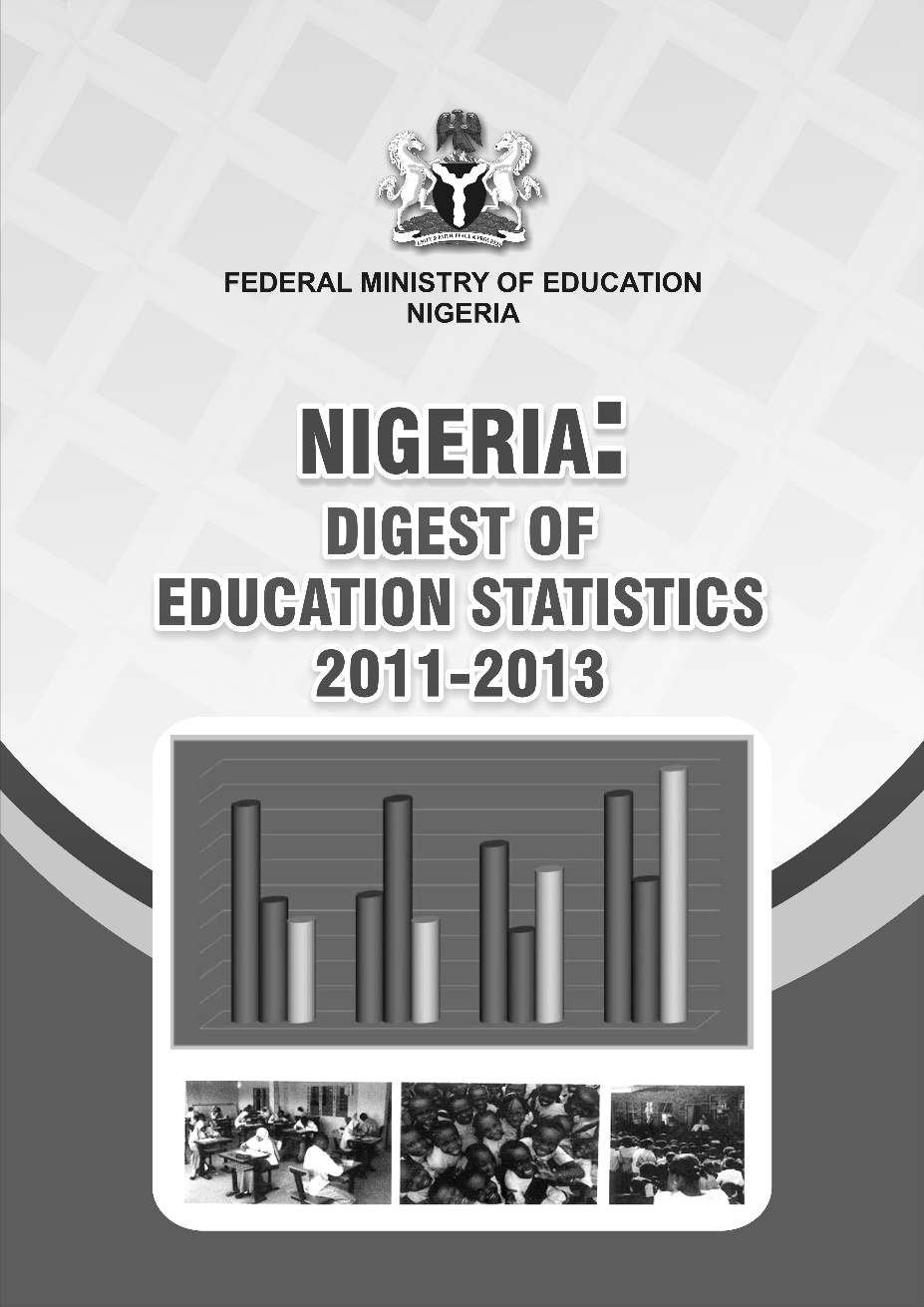 FOREWORDTransforming Nigeria into a knowledge-based economy that is globally competitive calls for an Education Sector that is able to develop and sustain high quality human capital.  A key requirement for such  sector is the existence of reliable, accurate and timely data that would enable planners, policy makers and all those concerned with maintaining a dynamic education environment to be accurately informed and equipped with a view to meeting the needs of the stakeholders.The then Honourable Minister of Education in April 2010, noted with concern, the lack of accurate educational data that should help in identifying challenges facing the sector.  With such a situation therefore, the decisions on allocation of resources to various areas in the sector are not evidence-based thus leading to Nigeria’s inability to meet her obligations to the International Communitiesy in the area of providing information in the sector.  This situation meant that in some publications, the figure about education data on Nigeria is usually not provided.It is with great pleasure, therefore, that the Federal Ministry of Education presents the Nigeria Digest of Education Statistics, 2011-2013 to stakeholders and the general public.  With this development, their concern about the dearth of data in the Education sector is now allayed in view of the on-going efforts of the Ministry of Education in bridging the data gaps that have long existed in the sector.It is my hope that administrators of Education and other stakeholders would, in the near future, continue to buy in to the project that will ensue robust data collection and management in the sector.With this development, there would be timely collection and management of education data for the users such as planners, decision-makers, International communities and other interest groups in the sector for rapid and sustainable development of education nationwide.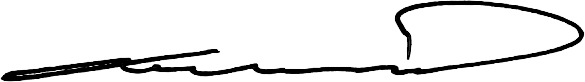 Dr. MacJohn NwaobialaPermanent Secretary4th August 2015PREFACEThe Federal Ministry of Education is determined to carry out its strategic functions which include attention to rapid and sustainable development of the education sector by providing the stakeholders with qualitative education data, however, this has been affected by the challenges facing data reporting.The publication and dissemination of the Nigeria Digest of Education Statistics is another bold attempt to reverse the negative trend.  Due to funds constraint,, the support of the Universal Basic Education Commission towards this  production is highly recognized and appreciated.  The  Development Partners (DPs), as well as Office of the Special Assistant to the President on the Millennium Development Goals, are also appreciated for their support as strong allies in education delivery in Nigeria.This publication is the result of inputs from all the State Ministries of Education, State Universal Basic Education Board (UBEC),  Federal Capital Territory Education Secretariat, National Population Commission (NPopC) and relevant Federal Ministry of Education Parastatals who provided information on the school-age population, pre-primary school, basic and secondary school, tertiary and other requisite data within the education sector.This edition of Nigeria Digest of Education Statistics 2011-2013 which include narrations, tables, fact sheets and graphs starting from the Local Government level is relevant to various stakeholders who desire to use requisite and reliable education data.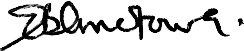     Omotowa E. B. (Mrs.)Director (Education Planning, Research & Development)                                                                                                                                                                                                                                                                                                    					3rd August, 2015ACKNOWLEDGEMENTData gaps in the Education Sector are wide and require a pragmatic approach to bridge them. The Nigeria Digest of Education Statistics, 2011-2013 has therefore come at the appropriate time. This document has been enriched with data covering Local Government Areas, State and National levels. Relevant education performance indicators have been included to aid users and researchers in carrying out their work promptly without ambiguity. This great deal of work would not have been possible without the intervention of the Most High God working through the participants and contributors to produce this document.The production of this Nigeria Digest of Education Statistics, 2011-2013, is a Milestone that could not have been accomplished without the encouragement and support of stakeholders nationwide. The Educational Planning, Research and Development Department  would like to acknowledge and appreciate all the establishments at the National and International levels for their time and efforts on this publication.Our genuine appreciation goes particularly to the Honourable Minister of Education Malam Ibrahim Shekarau, and the Permanent Secretary, Dr. MacJohn Nwaobiala who gave us the necessary encouragement, inspiration and support for the successful production of this Digest. We also appreciate, Mrs. E. B. Omotowa, Director Educational Planning, Research and Development Department for her motherly, professional coordination and support.Dr. Dikko Suleiman, the Executive Secretary, Universal Basic Education Commission and the Development Partners are equally appreciated for their support.We thank the team of experts: Prof. M. J. Shuaibu, Dr. (Mrs.) G. E. A. Makoju and Lanre Fagbohun, all retired Directors of PRS in the Ministry and Professor Osiki Jonathan from University of Ibadan, for their invaluable contributions.  We also sincerely acknowledge and appreciate Director Scholarship Board, Federal Ministry of Education, Ms Ifeoma Agunwah and Dr. (Mrs.) Ifeyinwa Ukaegbu for always being by our side to defend the cause of Statistics and NEMIS in Nigeria.To other relevant Stakeholders: National Population Commission(NPopC), National Bureau of Statistics (NBS), Universal Basic Education Commission (UBEC), National Universities Commission (NUC), National Commission for Colleges of Education (NCCE), National Board for Technical Education (NBTE), National Teachers’ Institute (NTI), Teachers’ Registration Council of Nigeria (TRCN), Tertiary Education Trust Fund (TETFund), National Mass Literacy Adult and Non-formal Education Commission (NMEC), National Commission for Nomadic Education (NCNE), West African Examinations Council (WAEC), National Examinations Council (NECO), National Business and Technical Examination Board (NABTEB), and Joint Admissions Matriculation Board (JAMB), we remain grateful for your timely, technical support and submission of  vital information.Mr. Akinwehinmi Gbenga, the NEMIS Programmer is sincerely appreciated for his passion for Nigeria Education data.Finally, we specially thank staff of Statistics & NEMIS Branch and all those who worked tirelessly and supported the Division of Policy, Research and Statistics led by the innovative Mr. A. G. Fabowale to ensure the reality of the publication.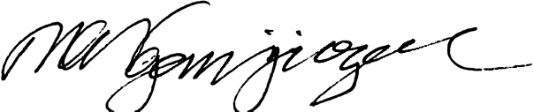 Matthews O. NganjiozorHead, Statistics and NEMIS3rd August, 2015PUBLICATION TEAMElizabeth B.  OmotowaAdebowale  G . Fabowale	Matthews  O.  NganjiozorProf. M. J. ShuaibuDr. Gladys  A. E.  MakojuProf. Jonathan OsikiMulikat  T. JimohAngela  N.  OnyenekeSunday  O.  OsinusiIsmaila  A YekiniCharles  O.  IwuchukwuGarba  M. AdamuGrace  EmenyeonuElizabeth  O.  OyelolaOriaku  I.  ChristopherMuhammed  ZubairuLynn  DimkaSimon  J. DanatAnda  J.  KigbuOjo OluwafemiAbdulgafar  OtunolaNdubuisi  C. OfuaniSamuel  B. UdoudoakpanCharity C. IgweRose  OhenrenElizabeth  DangojiAkpanassom  E. UdohBolaji AkisulieAkila D. KayitDaniel AmbaPius ElumezeEDITORIAL TEAMProf. Jonathan OsikiAdebowale   G. FabowaleMatthews  O. NganjiozorMulikat  T. JimohCharles  O. Iwuchukwu Garba  M.  AdamuCarol  Nelson  AtuonwuChristopher  I.  OriakuMuhammed  ZubairuAbdulgafar  OtunolaNdubuisi  C.  OfuaniAbbreviations/AcronymsASER                 Age-Specific Enrolment Ratio CBN  		Central Bank of Nigeria CBO 		Community Based Organization DFID 		Department for International Development DP		Development PartnersECCDC		Early Child Care Development Centres ECCE 		Early Child Care and Education EDB 		Education Data Bank EFA 		Education for All ESSPIN 	Education Sector Support Programme in Nigeria ETF 		Education Trust Fund F 		Female FCT 		Federal Capital Territory FGN 		Federal Government of Nigeria FME 		Federal Ministry of Education FSLC 		First School Leaving Certificate GAR 		Gross Admission Rate GCE 		General Certificate of Education GCE 0' Level 	General Certificate of Education -Ordinary Level GDP 		Gross Domestic Product GER 		Gross Enrolment Ratio GIR 		Gross Intake Rate GPI 		Gender Parity Index GPI 		Gender Parity Index GT 		Grand Total HND 		Higher National Diploma ISBN 		International Standard Book Number ICED 		International Standard Classification of Education JAMB 		Joint Admissions and Matriculation Board JSC 		Junior Secondary Certificate JSS 		Junior Secondary School KGl 		Kindergarten 1 KG2 		Kindergarten 2 KG3 		Kindergarten 3 LGA		Local Government AreaLGEA		Local Government Education Authority M 		Male M.Ed 		Master of Education NABTEB 	National Business and Technical Education Board Nat.Total 	National Total NBS 		National Bureau of Statistics NBTE		National Board for Technical Education NCCE		National Commission for Colleges of Education NCE 		National Council on Education NCEF 		Nigerian Certificate of Education (Female) NCEM 		Nigerian Certificate of Education (Male) NCNE 		National Commission for Nomadic Education ND 		National Diploma NCE2 		Nigerian Certificate of Education 2 NCE3 		Nigerian Certificate of Education 3 NCEI 		Nigerian Certificate of Education 1 NECO 		National Examinations Council NER 		Net Enrolment Ratio NFE 		Non Formal Education NGOs		Non -Governmental Organisations NLN 		National Library of Nigeria NMC 		National Mathematical Centre NMEC      	National Commission for Mass Literacy, Adult and Non-formal Education NOUN		National Open University of Nigeria NPC 		National Planning Commission NPE 		National Policy on Education NPopC 	National Population Commission NS1 		Nursery 1 NS2 		Nursery 2NS2M 		Nursery 2 Male NS3F 		Nursery 3 Female NS3M 		Nursery 3 Male NSIM 		Nursery 1 Male NTI 		National Teachers' Institute NUC 		National Universities Commission OND 		Ordinary National Diploma PCR		Pupil- Classroom Ratio PQTR 		Pupil Qualified Teacher Ratio PR1 		Primary 1 PR2 		Primary 2 PR3 		Primary 3 PR4 		Primary 4 PRS 		Primary 5 PR6 		Primary 6 PreHND 	Pre Higher National Diploma Private F 	Private Female Private MF 	Total Private Male Female PSC 		Primary School Certificate PTA 		Parent Teacher Associations PTBR 		Pupil Textbook Ratio PTR 		Pupils Teacher Ratio PTR 		Pupil Teacher Ratio Public % F 	Public Percentage of Female Public F 	Public Female Public MF 	Total Public Male and Female Q%F 		Qualified Percentage Female Q%M 		Qualified Percentage Male SAME 		State Agencies for Mass EducationSS1		Senior Secondary School 1SS2 		Senior Secondary School 2 SS3 		Senior Secondary School 3 SSC 		Senior Secondary Certificate SSS 		Senior Secondary School STVE 		Science Technical and Vocational EducationSUBEB 		State Universal Basic Education BoardTC 		Teachers Certificate TCR 		Teacher Classroom Ratio Total MF 	Total Male Female TRC 		Teachers Registration Council TTC 		Teachers' Training College TTD 		Teachers' Training Development UBEC 		Universal Basic Education Commission UIS 		UNESCO Institute for Statistics UME 		University Matriculation Examination UNDP 		United Nations Development Programme UNESCO 	United Nations Educational Scientific and Cultural Organisation UNICEF 	United Nation Children Education Found USAID 		United States Agency for International Development WAEC 		West African Examinations Council TABLE OF CONTENTSFOREWORD	iiPREFACE	iiiACKNOWLEDGEMENT	ivPUBLICATION TEAM	viEDITORIAL TEAM	viiABBREVIATIONS/ACRONYMS	viiiTABLE OF CONTENTS 	xiLIST OF TABLES ........................................................................................................………………………………..…..……xiiiLIST OF FIGURES……………………………………………………………………………………………………………………………………….…….xlii.CHAPTER ONE …………………………………………………………………………………………………………………………………………………..11.0 	 Introduction	11.1 	 Enrolment in Kindergarten	1CHAPTER 2	222.0	Introduction	222.1	Primary Education	222.1.	 Primary School Enrolment Statistics	222.1.2 	TEACHER STATISTICS	462.2  	PRIMARY SCHOOL DATA BY LGA 2010-2013	53CHAPTER THREE	2253.0	Introduction	2253.1 	Junior Secondary School	2253.1.1	Enrolment Statistics	2253.3.2	TEACHERS STATISTICS	260CHAPTER FOUR	4744.0	Introduction	4744.1     Enrolment in Senior Secondary Level	4744.4.1       Teachers Statistics in Senior Secondary Schools	541CHAPTER FIVE	8195.0	Introduction	8195.1	 UNIVERSITIES	8195.1.1	 Universities Enrolment	8195.1.2	 Undergraduate Out-turn by Ownership and by Gender	8235.1.3     Universities Staff	8235.2	  POLYTECHNICS	8235.2.1 	POLYTECHNICS ENROLMENTS	8245.2.2	POLYTECHNICS STAFF	8335.3	MONO-TECHNICS	8335.3.1	Enrolment	8335.4 	SPECIALISED INSTITUTIONS	8365.5	COLLEGES OF EDUCATION	8415.6	NATIONAL TEACHERS’ INSTITUTE (NTI)	8615.7	TEACHERS REGISTRATION COUNCIL OF NIGERIA (TRCN)	867CHAPTER SIX	8766.0	INTRODUCTION	8766.1.1	Statistics of Adult Enrolment in Literacy Programme	8776.2 	NOMADIC EDUCATION	9076.2.1 	MIGRANT FARMERS’ SCHOOLS	907CHAPTER SEVEN	9127.0  EXAMINATIONS	9127.1	NATIONAL EXAMINATION COUNCIL (NECO)	9127.2 	WEST AFRICA EXAMINATION COUNCIL (WAEC)	9257.3      NATIONAL BUSINESS AND TECHNICAL EXAMINATION BOARD (NABTEB)	9347.4    JOINT ADMISSIONS AND MATRICULATION BOARD	948CHAPTER EIGHT	9838.0 	Introduction	9838.1 	Federal Ministry of Education Budget	9838.2 	Scholarship Awards	9868.3 	Universal Basic Education Commission	9968.4 	Tertiary Education Trust Fund	10038.4.1	Universities	10048.4.2	POLYTECHNICS	10168.4.3	COLLEGES OF EDUCATION	1025LIST OF TABLESTable 1.1.  National Pre-Primary  Enrolment by Gender : 2009 – 2013	2Table 1.2  Trend in Total Enrolment in Pre-primary Schools (private and public): 2009  to 2013	2Table 1.3  Public Pre-Primary Schools Enrolment by State and Gender:  2010 -2011	4Table 1.4   Private Kindergarten and Nursery Pre-Primary Schools Enrolment by State and Gender 2010/2011	5Table 1.5 National Enrolment in (Public and Private) Kindergarten Nursery and Pre-Primary Schools by State and Gender 2010/2011	6Table 1. 6 Public Kindergarten Nursery and Pre-Primary Schools Enrolment by State and Gender  2011/2012	7Table 1.7  Private ECCDE and Nursery Pre-Primary School Enrolment by State and Gender  2011/2012	8Table 1.8 Public and Private Kindergarten Nursery Pre-Primary School Enrolment by State and Gender 2011/2012	9Table 1.9   Public Kindergarten Nursery and Pre-Primary Schools Enrolment by State and Gender 2012/2013	10Table 1.10  Private ECCDE and Nursery Pre-Primary School Enrolment by State and Gender 2012/2013	11Table 1.11 Public and Private Kindergarten Nursery and Pre-Primary Schools Enrolment by State and Gender 2012/2013	12Table 1.12  PUBLIC AND PRIVATE  ECCDE AND PRE PRIMARY SCHOOL  ENROLMENT BY STATE AND GENDER 2010/2011	13Table 1.13   PUBLIC AND PRIVATE  ECCDE AND PRE PRIMARY SCHOOL  ENROLMENT BY STATE AND GENDER 2010/2011	13Table 1.14 PUBLIC AND PRIVATE  ECCDE AND PRE PRIMARY SCHOOL  ENROLMENT BY STATE AND GENDER 2010/2011	13Table  1.15 PUBLIC AND PRIVATE  ECCDE AND PRE PRIMARY SCHOOL  ENROLMENT BY STATE AND GENDER 2010/2011	13Table 1.16   PUBLIC AND PRIVATE  ECCDE AND PRE PRIMARY SCHOOL  ENROLMENT BY STATE AND GENDER 2010/2011	14Table 1.17  PUBLIC AND PRIVATE  ECCDE AND PRE PRIMARY SCHOOL  ENROLMENT BY STATE AND GENDER 2010/2011	14Table 1.18  National Nursery Pre-Primary School Enrolment by Geo Political Zone by Gender 2010/2011	14Table 1.19   PUBLIC AND PRIVATE  ECCDE AND PRE PRIMARY SCHOOL  ENROLMENT BY STATE AND GENDER   2011/2012	15Table 1.20   PUBLIC AND PRIVATE  ECCDE AND PRE PRIMARY SCHOOL  ENROLMENT BY STATE AND GENDER  2011/2012	15Table 1.21  PUBLIC AND PRIVATE  ECCDE AND PRE PRIMARY SCHOOL  ENROLMENT BY STATE AND GENDER  2011/2012	15Table 1.22    PUBLIC AND PRIVATE  ECCDE AND PRE PRIMARY SCHOOL  ENROLMENT BY STATE AND GENDER 2011/2012	15Table 1.23    2011/2012 PUBLIC AND PRIVATE  ECCDE AND PRE PRIMARY SCHOOL  ENROLMENT BY STATE AND GENDER	16Table 1.24     2011/2012 PUBLIC AND PRIVATE  ECCDE AND PRE PRIMARY SCHOOL  ENROLMENT BY STATE AND GENDER	16Table 1.25  Total National Nursery Pre-Primary School Enrolment by Geo Political Zone 2011/2012	16Table 1.26  Public and Private Kindergarten Nursery and Pre-Primary Schools Enrolment by State and Gender  2012/2013	17Table 1.27  Public and Private Kindergarten Nursery and Pre-Primary Schools Enrolment by State and Gender 2012/2013	17Table 1.28  Public and Private Kindergarten Nursery and Pre-Primary Schools Enrolment by State and Gender 2012/2013	17Table 1.29 Public and Private Kindergarten Nursery and Pre-Primary Schools Enrolment by State and Gender 2012/2013	18Table 1.30  Public and Private Kindergarten Nursery and Pre-Primary Schools Enrolment by State and Gender 2012/2013	18Table 1.31 Public and Private Kindergarten Nursery and Pre-Primary Schools Enrolment by State and Gender2012/2013	18Table 1.32 Total National Nursery Pre-Primary School Enrolment by Geo Political Zone 2012/2013	19Table 1.33    Statistical Indicators  for  Nursery Pre Primary school Education 2010/2011	20Table 1.34    Statistical Indicators  for  Nursery Pre Primary school Education 2011/2012	21Table 2. 1 National Summary of Primary School Enrolment (Public and Private) 2009 – 2013	22Table 2.2 NATIONAL SUMMARY OF PRIMARY SCHOOLS ENROLMENT (PUBLIC AND PRIVATE) BY GENDER  AND CLASS, 2009-2013	23Table 2.3 Co-efficient of Efficiency (National)2008-2013	23Table 2.4  National Enrolment for Primary Schools by School, Type and Gender 2009-2013	24Table 2.5: National  Enrolment for Primary  Schools (Public ) by State, Gender and Class, 2010/2011	25Table 2.6: National  Enrolment for Primary  Schools (Private) by State, Gender and Class, 2010/2011	26Table 2.7: National  Enrolment for Primary  Schools (Public and Private) by State, Gender and Class, 2010/2011	27Table 2.8: National  Enrolment for Primary  Schools (Public ) by State, Gender and Class, 2011/2012	28Table 2.9: National  Enrolment for Primary  Schools (Private) by State, Gender and Class, 2011/2012	29Table 2.10: National  Enrolment for Primary  Schools (Public and Private) by State, Gender and Class, 2011/2012	30Table 2.11: National  Enrolment for Primary  Schools (Public) by State, Gender and Class, 2012/2013	31Table 2.12: National  Enrolment for Primary  Schools (Private) by State, Gender and Class, 2012/2013	32Table 2.13: National  Enrolment for Primary  Schools (Public and Private) by State, Gender and Class, 2012/2013	33Table 2.14:  Primary School Statistical Indicators by State 2010/2011	34Table 2.15:  Primary School Statistical Indicators by State 2011/2012	35Table 2.16:  Primary School Statistical Indicators by State 2012/2013	362.17: National Enrolment for Primary Schools (Public and Private) by States, Gender and Class by  Geo-political Zone:2010/2011	37Table 2.18: National  Enrolment For Primary Schools (Public andPrivate) by Geo-Political Zones:  2010/2011	39Table 2.19: National Enrolment For Primary Schools  by Geo-Political Zones,  2010/2011	39Table 2.20: National Enrolment for Primary Schools (Public and Private) by States, Gender and Class in  Geo-political Zones:2011/2012	40Table 2.21: National Summary of Enrolment For Primary Schools (Public and Private) by Geo-Political Zones,  2011/2012	42Table 2.22: National Summary of Enrolment For Primary Schools  by Geo-Political Zones,  2011/2012	42Table 2.23: National Enrolment for Primary Schools (Public and Private) by States, Gender and Class in  Geo-political Zones:2012/2013	43Table 2.24: National  Enrolment For Primary Schools (Public andPrivate) by Geo-Political Zones:  2012/2013	45Table 2.25: National Enrolment For Primary Schools  by Geo-Political Zones,  2012/2013	45Table 2.26: National Primary School Teachers’ Statistics by Gender 2009-2013	46Table 2.27: Number of Public and Private Primary School Teachers By State and Gender: 2010/2011	47Table 2.28 Number of Public and Private Primary School Teachers By State and Gender: 2011/2012	48Table 2.29 Number of Public and Private Primary School Teachers By State and Gender: 2012/2013	49Table 2.30 Teachers and Pupils Distribution in Primary  Schools 2010/2011	50Table 2.31  Teachers and Pupils Distribution in Primary  Schools 2011/2012	51Table 2.32 Teachers and Pupils Distribution in Primary  Schools 2012/2013	52Table 2.2.01 Public Primary School Enrolment By Class, Gender and LGA: 2010/2011	53Table 2.2.02 Private Primary School Enrolment By Class, Gender And by LGA: 2010/2011	53Table 2.2.03: Number of Public and Private Primary School Teachers By Gender and LGA	54Table 2.2.04 Public Primary School Enrolment By Class, Gender And Stat: 2010/2011	55Table 2.2.05 Private Primary School Enrolment By Class, Gender And State: 2010/2011	55Table 2.2.6 Number of Public and Private Primary School Teachers By Sex and LGA	56Table 2.2.07: Public Primary School Enrolment By Class, Gender And LGA: 2010/2011	57Table 2.2.08 Private Primary School Enrolment By Class, Gender and LGA: 2010/2011	57Table 2.2.09 Number of Public and Private Primary School Teachers By Sex and LGA	58Table 2.2.10 Public Primary School Enrolment By Class, Gender And LGA: 2010/2011	59Table 2.2.11 Private  Primary School Enrolment By Class, Gender And LGA: 2010/2011	59Table 2.2.12 Number of Public and Private Primary School Teachers By Gender and LGA: 2010/2011	60Table 2.2.13 Public Primary School Enrolment By Class, Gender And State: 2010/2011	61Table 2.2.14 Private Primary School Enrolment By Class, Gender And State: 2010/2011	61Table 2.2.15 Number of Public and Private Primary School Teachers By  LGA and Gender 2010/2011	62Table 2.2.16  Public Primary School Enrolment By Class, Gender And LGA: 2010/2011	63Table 2.2.17 Private Primary School Enrolment By Class, Gender And LGA: 2010/2011	63Table 2.2.18  Number of Public and Private Primary School Teachers By LGA and Gender: 2010/2011	63Table 2.2.20 Private Primary School Enrolment By Class, Gender And LGA: 2010/2011	64Table 2.2.21  Number of Public and Private Primary School Teachers By Gender and LGA	65Table 2.2.22 Public Primary School Enrolment By Class, Gender And LGA: 2010/2011	66Table 2.2.23 Private primary schools Enrolment by class, sex and LGA 2010/2011	66Table  2.2242Number of Public and Private Primary School Teachers By Sex and LGA	67Table 2.2.25 Public Primary School Enrolment By Class, Gender And LGA: 2010/2011	68Table 2.2.26 private primary schools Enrolment by Class, Gender and LGA 2010/2011	68Table 2.2.27 Number of Public and Private Primary School Teachers By Gender and LGA	69Table 2.2.28 Public Primary School Enrolment By Class, Gender And LGA: 2010/2011	70Table 2.2.29 Private Primary School Enrolment By Class, Gender And LGA: 2010/2011	70Table 2.2.30 Number of Public and Private Primary School Teachers By Sex and LGA	70Table 2.2.31 Public Primary School Enrolment By Class, Gender And LGA: 2010/2011	71Table 2.2.32 private primary schools  Enrolment by Class, Gender and LGA: 2010/2011	71Table 2.2.33 Number of Public and Private Primary School Teachers By LGA,Qualification and Gender : 2010/2011	72Table 2.2.35 Private Primary School By Class,Gender And LGA:  2010/2011	73Table 2.2.36 Number Of Public and Private Primary Schools' Teachers By,Gender and LGA	73Table 2.2.37 Public Primary School Enrolment By Class, Gender And LGA: 2010/2011	74Table 2.2.38 Private Primary School Enrolment By Class, Gender And LGA: 2010/2011	742.2.39 Number Of Public and Private Primary Schools' Teachers By Gender and LGA	74Table 2.2.40 Public Primary School Enrolment By Class, Gender And LGA: 2010/2011	75Table 2.2.41 Private Primary School Enrolment By Class, Gender And LGA: 2010/2011	75Table 2.2.42 Number of Public and Private Primary School Teachers By Gender and LGA	75Table 2.2.43 Public Primary School Enrolment By Class, Gender And LGA: 2010/2011	76Table 2.2.44 Private Primary School Enrolment By Class, Gender And LGA: 2010/2011	76Table 2.2.45 Number of Public and Private Primary School Teachers By Gender and LGA	76Table 2.2.46 Public Primary Schools By Class, Gender and LGA 2010/ 2011	77Table 2.2.47 Private Primary Schools By Class, Gender And Lga 2010/ 2011	77Table 2.2.49 Public Primary School Enrolment By Class, Gender And LGA: 2010/2011	79Table 2.2.50 Private Primary School Enrolment By Class, Gender And LGA:2010/2011	79Table 2.2.51 Number of Public and Private Primary School Teachers By Gender and LGA	80Table 2.2.52 Public Primary School Enrolment By Class, Gender And LGA: 2010/2011	81Table 2.2.53  private primary school Enrolment by class,Gender  and LGA	81Table 2.2.54  Number of Public and Private Primary School Teachers By  Gender and LGA: 2010/2011	82Table 2.2.55  Public Primary School Enrolment By Class, Gender And LGA: 2010/2011	83Table 2.2.56 private primary school Enrolment by class, Gender and LGA 2010/2011	84Table 2.2.57 Number of Public and Private Primary School Teachers By Gender and LGA	85Table 2.2.58 Public Primary School Enrolment By Class, Gender And LGA: 2010/2011	86Table 2.2.59 Private Primary School Enrolment By Class, Gender And LGA: 2010/2011	86Table 2.2.60  Number of Public And Private Primary Schools' Teachers By Gender And LGA	87Table 2.2.61 Public Primary School Enrolment By Class, Gender and LGA: 2010/2011	88Table 2.2.62 private primary school  Enrolmentby Class ,Gender and LGA :2010/2011	88Table 2.2.63 Number of Public and Private Primary School Teachers By  Gender  and LGA	89Table 2.2.64 Public Primary School Enrolment By Class, Gender And LGA: 2010/2011	90Table 2.2.65 Private Primary School By Class,Gender and LGA 2010/2011	90Table 2.2.66 Number Of Public And Private Primary Schools' Teachers By  Gender And LGA	91Table 2.2.67 Public Primary School Enrolment By Class, Gender And LGA: 2010/2011	92Table 2.2.68 Private Primary School By Class,Gender  And LGA 2010/2011	92Table 2.2.69 Number Of Public And Private Primary School  Teachers By Gender And LGA	92Table 2.2.70 Public Primary School Enrolment By Class, Gender And LGA: 2010/2011	93Table 2.2.71 Private Primary Schools By Class, Gender And LGA	93Table 2.2.72 Number of Public and Private Primary School Teachers By Gender and LGA	94Table 2.2.74 private primary school Enrolment  by Class,Gender and LGA 2010/2011	95Table 2.2.75 Number of Public and Private Primary School Teachers By Gender and LGA	95Table 2.2.76 Public Primary School Enrolment By Class, Gender And LGA: 2010/2011	96Table 2.2.77 Private Primary School Enrolment By Class, Gender And LGA: 2010/2011	96Table 2.2.78 Number Of Public And Private Primary School  Teachers By Gender And LGA	97Table 2.2.79 Public Primary School Enrolment By Class, Gender And LGA: 2010/2011	98Table 2.2.80 Private Primary School Enrolment By Class, Gender And LGA: 2010/2011	98Table 2.2.81 Number of Public and Private Primary School Teachers By Sex and LGA	99Table 2.2.82 Public Primary School Enrolment By Class, Gender And LGA: 2010/2011	100Table 2.2.83 Private Primary School Enrolment By Class, Gender And LGA: 2010/2011	100Table 2.2.84 Number of Public and Private Primary School Teachers By Sex and LGA	101Table 2.2.85 Public Primary School Enrolment By Class, Gender And LGA: 2010/2011	102Table 2.2.86 Private Primary School Enrolment By Class, Gender And LGA: 2010/2011	102Table 2.2.87 Number of Public and Private Primary School Teachers By Sex and LGA	103Table 2.2.88 Public Primary School Enrolment By Class, Gender And LGA: 2010/2011	104Table 2.2.89 Private Primary School Enrolment By Class, Gender And LGA: 2010/2011	104Table 2.2.90 Number of Public and Private Primary School Teachers By Sex and LGA	105Table 2.2.91 Public Primary School Enrolment By Class, Gender And LGA: 2010/2011	106Table 2.2.92 Private Primary School Enrolment By Class, Gender And LGA: 2010/2011	106Table 2.2.93 NUMBER OF PUBLIC AND PRIVATE PRIMARY SCHOOLS' TEACHERS BY LGA, AND GENDER	106Table 2.2.94 Public Primary School Enrolment By Class, Gender And LGA: 2010/2011	107Table 2.2.95 Private Primary School Enrolment By Class, Gender And LGA: 2010/2011	107Table 2.2.96 Number of Public and Private Primary School Teachers By LGA and Gender	108Table 2.2.97 Public Primary School Enrolment By Class, Gender And LGA: 2010/2011	109Table 2.2.98 Private Primary School Enrolment By Class, Gender And LGA: 2010/2011	109Table 2.2.99 Number of Public and Private Primary   Schools Teachers By  LGA and Gender 2010/2011	109Table 2.2.100 Public Primary School Enrolment By Class, Gender And LGA: 2010/2011	110Table 2.2.101 Private Primary School Enrolment By Class, Gender And LGA: 2010/2011	110Table 2.2.102 Number of Public and Private Primary School Teachers By Sex and LGA	110Table 2.2.103 Public Primary School Enrolment By Class, Gender And LGA: 2010/2011	111Table 2.2.104 Private Primary School Enrolment By Class, Gender And LGA: 2010/2011	111Table 2.2.105 Number of Public and Private Primary School Teachers By Sex and LGA	111Table 2.2.106 Public Primary School Enrolment By Class, Gender And LGA: 2010/2011	112Table 2.2.107 Private Primary School Enrolment By Class, Gender And LGA: 2010/2011	112Table 2.2.108 NUMBER OF PUBLIC AND PRIVATE PRIMARY SCHOOLS' TEACHERS BY LGA, AND GENDER	112Table 2.2.109 Public Primary School Enrolment By Class, Gender And LGAs: 2011/2012	113Table 2.2.110 Private Primary School Enrolment By Class, Gender And LGAs: 2011/2012	113Table 2.2.111 Number of Public and Private Primary School Teachers By Sex and LGA	113Table 2.2.112 Public Primary School Enrolment By Class, Gender And LGAs: 2011/2012	114Table 2.2.113 Private Primary School Enrolment By Class, Gender And LGA: 2011/2012	114Table 2.2.114 Number of Public and Private Primary School Teachers By Sex and LGA	115Table 2.2.115 Public Primary School Enrolment By Class, Gender And LGA: 2011/2012	116Table 2.2.116 Private Primary School Enrolment By Class, Gender And LGA: 2011/2012	116Table 2.2.117 Number of Public and Private Primary School Teachers By Sex and LGA	117Table 2.2.118 Public Primary School Enrolment By Class, Gender And LGA: 2011/2012	118Table 2.2.119 Private Primary School Enrolment By Class, Gender And LGA: 2011/2012	118Table 2.2.120 Number of Public and Private Primary School Teachers By Sex and LGA	119Table 2.2.121 Public Primary School Enrolment By Class, Gender And LGA: 2011/2012	120Table 2.2.122 Private Primary School Enrolment By Class, Gender And LGA: 2011/2012	120Table 2.2.123 Number of Public and Private Primary School Teachers By Sex and LGA	121Table 2.2.124 Public Primary School Enrolment By Class, Gender And LGA: 2011/2012	122Table 2.2.125 Private Primary School Enrolment By Class, Gender And LGA: 2011/2012	122Table 2.2.126 Number of Public and Private Primary School Teachers By Sex and LGA	122Table 2.2.127 Public Primary School Enrolment By Class, Gender And LGA: 2011/2012	123Table 2.2.128 Private Primary School Enrolment By Class, Gender And LGA: 2011/2012	123Table 2.2.129 Number of Public and Private Primary School Teachers By Sex and LGA 2011/2012	124Table 2.2.130 Public Primary School Enrolment By Class, Gender And LGA: 2011/2012	125Table 2.2.131 Private Primary School Enrolment By Class, Gender And LGA: 2011/2012	125Table 2.2.132 Number of Public and Private Primary School Teachers By Sex and LGA	125Table 2.2.133 Public Primary School Enrolment By Class, Gender And LGA: 2011/2012	126Table 2.2.134 Private Primary School Enrolment By Class, Gender And LGA: 2011/2012	126Table 2.2.135 Number of Public and Private Primary School Teachers By Sex and LGA	127Table 2.2.136 Public Primary School Enrolment By Class, Gender And LGA: 2011/2012	128Table 2.2.137 Private Primary School Enrolment By Class, Gender And LGA: 2011/2012	128Table 2.2.138 Number of Public and Private Primary School Teachers By Sex and LGA	128Table 2.2.139 Public Primary School Enrolment By Class, Gender And LGA: 2011/2012	129Table 2.2.140 Private Primary School Enrolment By Class, Gender And LGA: 2011/2012	129Table 2.2.141 Number of Public and Private Primary School Teachers By LGA , Qualification and Gender	129Table 2.2.142 Public Primary School Enrolment By Class, Gender And LGA: 2011/2012	130Table 2.2.143 PrivatePrimary School Enrolment By Class, Gender And LGA: 2011/2012	130Table 2.2.144 NUMBER OF PUBLIC AND PRIVATE PRIMARY SCHOOLS' TEACHERS BY LGA, AND GENDER	130Table 2.2.145 Public Primary School Enrolment By Class, Gender And LGA: 2011/2012	131Table 2.2.146 Private Primary School Enrolment By Class, Gender And LGA: 2011/2012	131Table 2.2.147 Number of Public and Private Primary School Teachers By Sex and LGA	131Table 2.2.148 Public Primary School Enrolment By Class, Gender And LGA: 2011/2012	132Table 2.2.149 Private Primary School Enrolment By Class, Gender And LGA: 2011/2012	132Table 2.2.150 Number of Public and Private Primary School Teachers By Sex and LGA	132Table 2.2.151 Public Primary School Enrolment By Class, Gender And LGA: 2011/2012	133Table 2.2.152 Private Primary School Enrolment By Class, Gender And LGA: 2011/2012	133Table 2.2.153 Number of Public and Private Primary School Teachers By Sex and LGA	133Table 2.2.154 Public Primary School Enrolment By Class, Gender And LGA: 2011/2012	134Table 2.2.155 Private Primary School Enrolment By Class, Gender And LGA: 2011/2012	134Table 2.2.156 Number of Public and Private Primary School Teachers By Sex and LGA	135Table 2.2.157 Public primary school enrolment by class, sex and by LGA 2011/2012	136Table 2.2.158 Private primary school enrolment by class, sex and by LGA 2011/2012	136Table 2.2.159 Number of primary school teachers by gender and LGA	137Table 2.2.160 Public Primary School Enrolment By Class, Gender And LGA: 2011/2012	138Table 2.2.161 Private Primary School Enrolment By Class, Gender And LGA: 2011/2012	138Table 2.2.162 Number of Public and Private Primary School Teachers By Sex and LGA	139Table 2.2.163 Public Primary School Enrolment By Class, Gender And LGA: 2011/2012	140Table 2.2.164 Private Primary School Enrolment By Class, Gender And LGA: 2011/2012	141Table 2.2.165 NUMBER OF PUBLIC AND PRIVATE PRIMARY SCHOOLS' TEACHERS BY LGA, AND GENDER	142Table 2.2.166 Public Primary School Enrolment By Class, Gender And LGA: 2011/2012	143Table 2.2.167 Private Primary School Enrolment By Class, Gender And LGA: 2011/2012	143Table 2.2.168 NUMBER OF PUBLIC AND PRIVATE PRIMARY SCHOOLS' TEACHERS BY LGA, AND GENDER	144Table 2.2.169 Public Primary School Enrolment By Class, Gender And LGA: 2011/2012	145Table 2.2.170 Private Primary School Enrolment By Class, Gender And LGA: 2011/2012	145Table 2.2.171 Number of Public and Private Primary School Teachers By LGA and Gender	146Table 2.2.172 Public Primary School Enrolment By Class, Gender And LGA: 2011/2012	147Table 2.2.173 Private Primary School Enrolment By Class, Gender And LGA: 2011/2012	147Table 2.2.174 NUMBER OF PUBLIC AND PRIVATE PRIMARY SCHOOLS' TEACHERS BY LGA, AND GENDER	148Table 2.2.175 Public Primary School Enrolment By Class, Gender And LGA: 2011/2012	149Table 2.2.176 Private Primary School Enrolment By Class, Gender And LGA: 2011/2012	149Table 2.2.177 Number of Public and Private Primary School Teachers By Sex and LGA	149Table 2.2.178 Public Primary School Enrolment By Class, Gender And LGA: 2011/2012	150Table 2.2.179 Private Primary School Enrolment By Class, Gender And LGA: 2011/2012	150Table 2.2.180 Number of Public and Private Primary School Teachers By Sex and LGA	151Table 2.2.181 Public Primary School Enrolment By Class, Gender And LGA: 2011/2012	152Table 2.2.182 Private Primary School Enrolment By Class, Gender And LGA: 2011/2012	152Table 2.2.183 Number of Public and Private Primary School Teachers By Sex and LGA	152Table 2.2.184 Public Primary School Enrolment By Class, Gender And LGA: 2011/2012	153Table 2.2.185 Private Primary School Enrolment By Class, Gender And LGA: 2011/2012	153Table 2.2.186 NUMBER OF PUBLIC AND PRIVATE PRIMARY SCHOOLS' TEACHERS BY LGA, AND GENDER	154Table 2.2.187 Public Primary School Enrolment By Class, Gender And LGA: 2011/2012	155Table 2.2.188 Private Primary School Enrolment By Class, Gender And LGA: 2011/2012	155Table 2.2.189 Number of Public and Private Primary School Teachers By Sex and LGA	156Table 2.2.190 Public Primary School Enrolment By Class, Gender And LGA: 2011/2012	157Table 2.2.191 Private Primary School Enrolment By Class, Gender And LGA: 2011/2012	157Table 2.2.192 Number of Public and Private Primary School Teachers By Sex and LGA	157Table 2.2.193 Public Primary School Enrolment By Class, Gender And LGA: 2011/2012	158Table 2.2.194 Enrolment in private primary schools by class, sex and LGA	158Table 2.2.195 Number of Public and Private Primary School Teachers By Sex and LGA	159Table 2.2.196 Public Primary School Enrolment By Class, Gender And LGA: 2011/2012	159Table 2.2.197 Private Primary School Enrolment By Class, Gender And LGA: 2011/2012	160Table 2.2.198 Number of Public and Private Primary School Teachers By Sex and LGA	161Table 2.2.199 Public Primary School Enrolment By Class, Gender And LGA: 2011/2012	162Table 2.2.200 Private Primary School Enrolment By Class, Gender And LGA: 2011/2012	162Table 2.2.201 NUMBER OF PUBLIC AND PRIVATE PRIMARY SCHOOLS' TEACHERS BY LGA, AND GENDER	162Table 2.2.202 Public Primary School Enrolment By Class, Gender And LGA: 2011/2012	163Table 2.2.203 Private Primary School Enrolment By Class, Gender And LGA: 2011/2012	163Table 2.2.204 Number of Public and Private Primary School Teachers By Sex and LGA	164Table 2.2.205 Public Primary School Enrolment By Class, Gender And LGA: 2011/2012	165Table 2.2.206 Private Primary School Enrolment By Class, Gender And LGA: 2011/2012	165Table 2.2.208 Public Primary School Enrolment By Class, Gender And LGA: 2011/2012	166Table 2.2.209 Private Primary School Enrolment By Class, Gender And LGA: 2011/2012	166Table 2.2.210 Number of Public and Private Primary School Teachers By Sex and LGA	166Table 2.2.211 Public Primary School Enrolment By Class, Gender And LGAs: 2011/2012	167Table 2.2.212 Private Primary School Enrolment By Class, Gender And LGA: 2011/2012	167Table 2.2.213 Number of Public and Private Primary School Teachers By Sex and LGA	167Table 2.2.214 Public Primary School Enrolment By Class, Gender And LGA: 2011/2012	168Table 2.2.215 Private Primary School Enrolment By Class, Gender And LGA: 2011/2012	168Table 2.2.216 NUMBER OF PUBLIC AND PRIVATE PRIMARY SCHOOLS' TEACHERS BY LGA, AND GENDER	168Table 2.2.217 Public Primary School Enrolment By Class, Gender And LGA: 2012/2013	169Table 2.2.218 Private Primary School Enrolment By Class, Gender And LGA: 2012/2013	169Table 2.2.219 Number of Public and Private Primary School Teachers By Sex and LGA	169Table 2.2.220 Public Primary School Enrolment By Class, Gender And LGA: 2012/2013	170Table 2.2.221 PrivatePrimary School Enrolment By Class, Gender And LGA: 2012/2013	170Table 2.2.222 Number of Public and Private Primary School Teachers By Sex and LGA	171Table 2.2.223 Public Primary School Enrolment By Class, Gender And LGA: 2012/2013	172Table 2.2.224 PrivatePrimary School Enrolment By Class, Gender And LGA: 2012/2013	172Table 2.2.225 Number of Public and Private Primary School Teachers By Sex and LGA	173Table 2.2.226 Public Primary School Enrolment By Class, Gender And LGA: 2012/2013	174Table 2.2.227 Private Primary School Enrolment By Class, Gender And LGA: 2012/2013	174Table 2.2.228 Number of Public and Private Primary School Teachers By Sex and LGA	175Table 2.2.229 Public Primary School Enrolment By Class, Gender And LGA: 2012/2013	176Table 2.2.230 PrivatePrimary School Enrolment By Class, Gender And LGA: 2012/2013	176Table 2.2.231 Number of Public and Private Primary School Teachers By Sex and LGA	176Table 2.2.232 Public Primary School Enrolment By Class, Gender And LGA: 2012/2013	177Table 2.2.233 Private Primary School Enrolment By Class, Gender And LGA: 2012/2013	177Table 2.2.234 Number of Public and Private Primary School Teachers By Sex and LGA	177Table 2.2.235 Public Primary School Enrolment By Class, Gender And LGA: 2012/2013	178Table 2.2.236 Private Primary Schotol Enrolment By Class, Gender And LGA: 2012/2013	178Table 2.2.237 Number of Public and Private Primary School Teachers By Sex and LGA 2012/2013	179Table 2.2.238 Public Primary School Enrolment By Class, Gender And LGA: 2012/2013	180Table 2.2.239 Private Primary School Enrolment By Class, Gender And LGA: 2012/2013	180Table 2.2.240 Number of Public and Private Primary School Teachers By Sex and LGA	181Table 2.2.242 PrivatePrimary School Enrolment By Class, Gender And LGA: 2012/2013	182Table 2.2.243 Number of Public and Private Primary School Teachers By Sex and LGA	183Table 2.2.245 PrivatePrimary School Enrolment By Class, Gender And LGA: 2012/2013	184Table 2.2.246  Number of Public and Private Primary School Teachers By Sex and LGA 2012/2013	185Table 2.2.247 Public Primary School Enrolment By Class, Gender And LGA: 2012/2013	186Table 2.2.248 PrivatePrimary School Enrolment By Class, Gender And LGA: 2012/2013	186Table 2.2.249 NUMBER OF PUBLIC AND PRIVATE PRIMARY SCHOOLS' TEACHERS BY LGA, AND GENDER	186Table 2.2.250 Public Primary School Enrolment By Class, Gender And LGA: 2012/2013	187Table 2.2.251 PrivatePrimary School Enrolment By Class, Gender And LGA: 2012/2013	187Table 2.2.252 Number of Public and Private Primary School Teachers By Sex and LGA	187Table 2.2.253 Public Primary School Enrolment By Class, Gender And LGA: 2012/2013	188Table 2.2.254 Private Primary School Enrolment By Class, Gender And LGA: 2012/2013	188Table 2.2.255 Number of Public and Private Primary School Teachers By Sex and LGA	188Table 2.2.257 PrivatePrimary School Enrolment By Class, Gender And LGA: 2012/2013	189Table 2.2.258 Number of Public and Private Primary School Teachers By Sex and LGA 2012/2013	190Table 2.2.259 Public Primary School Enrolment By Class, Gender And LGA: 2012/2013	191Table 2.2.260 PrivatePrimary School Enrolment By Class, Gender And LGA: 2012/2013	191Table 2.2.261 Number of primary school teachers by gender and LGA	192Table 2.2.262 Public Primary School Enrolment By Class, Gender And LGA: 2012/2013	193Table 2.2.263 PrivatePrimary School Enrolment By Class, Gender And LGA: 2012/2013	193Table 2.2.264 Number of primary school teachers by gender and LGA	194Table 2.2.265 Public Primary School Enrolment By Class, Gender And State: 2012/2013	195Table 2.2.266 Private Primary School Enrolment By Class, Gender And LGA: 2012/2013	195Table 2.2.267 Number of Public and Private Primary School Teachers By Sex and LGA	196Table 2.2.268 Public Primary School Enrolment By Class, Gender And LGA: 2012/2013	197Table 2.2.269 Private Primary School Enrolment By Class, Gender And LGA: 2012/2013	197Table 2.2.270 Number of Public and Private Primary School Teachers By Sex and LGA	198Table 2.2.271 Public Primary School Enrolment By Class, Gender And LGA: 2012/2013	199Table 2.2.272 Private Primary School Enrolment By Class, Gender And LGA: 2012/2013	199Table 2.2.273 NUMBER OF PUBLIC AND PRIVATE PRIMARY SCHOOLS' TEACHERS BY LGA, AND GENDER	199Table 2.2.274 Public Primary School Enrolment By Class, Gender And LGA: 2012/2013	200Table 2.2.275 PrivatePrimary School Enrolment By Class, Gender And LGA: 2012/2013	200Table 2.2.276  Number of Public and Private Primary School Teachers By Sex and LGA	201Table 2.2.277 Public Primary School Enrolment By Class, Gender And LGA: 2012/2013	202Table 2.2.278 PrivatePrimary School Enrolment By Class, Gender And LGA: 2012/2013	202Table 2.2.279 Number of Public and Private Primary School Teachers By Sex and LGA	202Table 2.2.280 Public Primary School Enrolment By Class, Gender And LGA: 2012/2013	203Table 2.2.281 PrivatePrimary School Enrolment By Class, Gender And LGA: 2012/2013	203Table 2.2.282 Number of Public and Private Primary School Teachers By Sex and LGA	204Table 2.2.283 Public Primary School Enrolment By Class, Gender And LGA: 2012/2013	205Table 2.2.284 PrivatePrimary School Enrolment By Class, Gender And LGA: 2012/2013	205Table 2.2.286 Number of Public and Private Primary School Teachers By Sex and LGA	205Table 2.2.288 PrivatePrimary School Enrolment By Class, Gender And LGA: 2012/2013	206Table 2.2.289 Number of Public and Private Primary School Teachers By Sex and LGA	207Table 2.2.290 Public Primary School Enrolment By Class, Gender And LGA: 2012/2013	208Table 2.2.291 Private Primary School Enrolment By Class, Gender And LGA: 2012/2013	208Table 2.2.292 Number of Public and Private Primary School Teachers By Sex and LGA	209Table 2.2.293 Public Primary School Enrolment By Class, Gender And LGA: 2012/2013	210Table 2.2.294 Private Primary School Enrolment By Class, Gender And LGA: 2012/2013	210Table 2.2.295 Number of Public and Private Primary School Teachers By Sex and LGA	211Table 2.2.296 Public Primary School Enrolment By Class, Gender And LGA: 2012/2013	212Table 2.2.297 PrivatePrimary School Enrolment By Class, Gender And LGA: 2012/2013	212Table 2.2.298 Number of Public and Private Primary School Teachers By Sex and LGA	212Table 2.2.299 Public Primary School Enrolment By Class, Gender And LGA: 2012/2013	213Table 2.2.300 Private Primary School Enrolment By Class, Gender And LGA: 2012/2013	213Table 2.2.301 Number of Public and Private Primary School Teachers By Sex and LGA	213Table 2.2.302 Public Primary School Enrolment By Class, Gender And LGA: 2012/2013	214Table 2.2.303 Private Primary School Enrolment By Class, Gender And LGA: 2012/2013	214Table 2.2.304 Number of Public and Private Primary  Schools Teachers By  LGA and Gender 2012/2013	214Table 2.2.305 Public Primary School Enrolment By Class, Gender And LGA: 2012/2013	215Table 2.2.306 Private Primary School Enrolment By Class, Gender And LGA: 2012/2013	215Table 2.2.307 Number of Public and Private Primary  Schools Teachers By  LGA and Gender 2012/2013	215Table 2.2.311 Public Primary School Enrolment By Class, Gender And LGA: 2012/2013	216Table 2.2.312 Private Primary School Enrolment By Class, Gender And LGA: 2012/2013	216Table 2.2.313 Number of Public and Private Primary School Teachers By Sex and LGA	216Table 2.2.314 Public Primary School Enrolment By Class, Gender And LGA: 2012/2013	217Table 2.2.315 PrivatePrimary School Enrolment By Class, Gender And LGA: 2012/2013	217Table 2.2.316 Number of Public and Private Primary School Teachers By Sex and LGA	217Table 3.1 Total Number of JSS 2009-2013	218Table 3.2 National Summary of JSS  Enrolment in Nigeria(Public and Private ) by class and Gender 2009 -2013	219Table 3.3    Enrolment in Public and Private JS by Gender: 2009-2013	219Table 3.4  Enrolment in Public and Private Junior Sec Schools by Class and Gender: 2010/2011	219Table 3.5  Enrolment in Public and Private Junior Sec Schools by Class and Gender: 2011/2012	221Table 3.6 Enrolment in Public and Private Junior Secondary Schools by Class and Gender: 2012/2013	222Table 3.7 Enrolment in Public and Private Junior Sec Schools by State and Gender: 2010/2011	223Table 3.8 Enrolment in Public and Private Junior Sec Schools by State and Gender: 2011/2012	224Table 3.9 Enrolment in Public and Private Junior Sec Schools by State and Gender: 2012/2013	225Table 3.10: Enrolment in Public JS Schools by State, Class and Gender: 2010/2011	226Table 3.11  Enrolment in Private JS Schools by State, Class and Gender  2010/2011	227Table 3.12   Enrolment in Public JS Schools by State, Class and Gender  2011/2012	228Table 3.13   Enrolment in Private JS Schools by State, Class and Gender  2011/2012	229Table 3.14   Enrolment in Public JS Schools by State, Class and Gender  2012/2013	230Table 3.15   Enrolment in Private JS Schools by State, Class and Gender: 2012/2013	231Table 3.16   AGE SPECIFIC ON JS ENROLMENT 2010/2011	232Table 3.17   AGE SPECIFIC ON JS ENROLMENT 2011/2012	233Table 3.18   AGE SPECIFIC ON JS ENROLMENT 2012/2013	234Table 3.19  percentage of School Enrolment in Both Public and Private 2010/2011	236Table 3.20  percentage of School Enrolment in Both Public and Private 2011/2012	237Table 3.21  Percentage of School Enrolment in Both Public and Private 2012/2013	238Table 3.22  Transition Rate from Junior Secondary School   to  Senior Secondary School	239Table 3.23  Intake into Junior Secondary Schools  2011-2013	240Table 3.24 Total School Enrolment ( Public and Private School )and Gender Index 2010/2011	241Table 3.25 Total School Enrolment (Public and Private School)  and Gender Index 2011/2012	243Table 3.26 Total School Enrolment (Public and Private School)  and Gender Index 2012/2013	245Table 3.27 ENROLMENT BY GEO-POLICAL ZONE 2010/2011	247Table 3.28 ENROLMENT BY GEO-POLICAL ZONE 2011/2012	249Table 3.29 ENROLMENT BY GEO-POLICAL ZONE 2012/2013	252Table 3.30 ENROLMENT IN GEO-POLITICAL ZONES IN NIGERIA 2010/2011	254Table 3.31 ENROLMENT IN GEOPOLITICAL ZONES IN NIGERIA 2011/2012	255Table 3.32 ENROLMENT IN GEOPOLITICAL ZONES IN NIGERIA 2012/2013	256Table :3:33 TREND IN JS ENTROLMENT BY ZONES AND YEARS	257Table 3.34 Teacher Statistics in JS: 2010-2013	258Table 3.35 JS Teachers in Public and Private by (Qualified and Unqualified) and Gender: 2010/2011	259Table 3.36 JS Teachers in Public and Private by (Qualified and Unqualified) and Gender: 2011/2012	261Table 3.37 JS Teachers in Public and Private by (Qualified and Unqualified) and Gender: 2012/2013	263 Figure 3.10 Distribution of Teachers in Public Junior Secondary Schools 2011 - 2013	265Table 3.38  Teachers and Pupils Distribution in Junior Secondary Schools 2010/2011	266Table 3.39  Teachers and Pupils Distribution in Junior Secondary Schools 2011/2012	268Table 3.40  Teachers and Pupils Distribution in Junior Secondary Schools 2012/2013	270Table 3.41 Teachers’ Participation and Teachers’ Gender Gap 2010/2011	272Table 3.42 Teachers’ Participation and Teachers’ Gender Gap 2011/2012	273Table 3.43 Teachers’ Participation and Teachers’ Gender Gap 2012/2013	275Table 3.44 Number of Qualified and Non-Qualified Teachers	278Table:3.45 ENROLMENT IN PUBLIC JS BY STATE,CLASS,GENDER AND LGAs 2010/2011 IN ABIA STATE	279Table:3.46  ENROLMENT IN PRIVATE JS BY STATE,CLASSROOM,GENDER  AND LGAs 2010/2011 IN ABIA STATE	279Table :3.47  Number of Public school teachers by sex and LGA, all levels 2010/2011 ABIA ST.	280Table ; 3.48  ENROLMENT IN PUBLIC JSS BY STATE,CLASS,GENDER AND LGAs 2010/2011 IN ADAMAWA STATE	281Table ; 3.49  ENROLMENT IN PRIVATE JSS BY STATE,CLASSROOM,GENDER  AND LGAs 2010/2011 IN ADAMAWA STATE	281ADAMAWA STATE 2010/2011	283Table: 3.50  Number of Public and Private school teachers by sex and LGA, all levels 2010/2011 .	283Table : 3.51  ENROLMENT IN PUBLIC JS BY STATE,CLASS,GENDER AND LGAs 2010/2011 IN A/IBOM STATE	284Table : 3.52  ENROLMENT IN PRIVATE JS BY STATE,CLASSROOM,GENDER  AND LGAs 2010/2011 IN A/IBOM STATE	285Table : 3.53  Number of Public and Private school teachers by sex and LGA, all levels A/IBOM STATE	286Table : 3.54  ENROLMENT IN PUBLIC JS BY STATE,CLASS,GENDER AND LGAs 2010/2011 IN ANAMBRA STATE	287Table : 3.55  ENROLMENT IN PRIVATE  JS BY STATE,CLASS,GENDER AND LGAs 2010/2011 IN ANAMBRA STATE	287Table : 3.56  Number of Public and Private school teachers by sex and LGA, all levels IN Anambra State	288Table : 3.57  ENROLMENT  PUBLIC  JUNIOR SECONDARYS BY CLASS, GENDER AND LGAs 2010/2011 IN BAUCHI STATE	289Table : 3.58  ENROLMENT IN PRIVATE JS BY STATE,CLASSROOM,GENDER  AND LGAs 2010/2011 IN BAUCHI STATE	289Table : 3.59  Number of Public and Private JS  School Teachers By Sex and LGA IN BAUCHI STATE	290Table : 3.60   ENROLMENT IN PUBLIC JS BY STATE,CLASS,GENDER AND LGAs 2010/2011 IN BAYELSA STATE	291Table : 3.61  ENROLMENT IN PRIVATE JS BY STATE,CLASSROOM,GENDER  AND LGAs 2010/2011 IN BAYELSA STATE	291Table : 3.62  Number of Public and Private JS  School Teachers By Sex and LGA IN BAYELSA STATE	291Table : 3.63  ENROLMENT IN PUBLIC JS BY STATE,CLASS,GENDER AND LGAs 2010/2011 IN  BENUE  STATE	292Table : 3.64   ENROLMENT IN PRIVATE JS BY STATE,CLASSROOM,GENDER  AND LGAs 2010/2011 IN  BENUE  STATE	292Table : 3.65  Number of Public and Private school teachers by sex and LGA, all levels 2010/2011 BENUE STATE.	293Table : 3.66   ENROLMENT IN PUBLIC JS BY STATE,CLASS,GENDER AND LGAs 2010/2011 IN CROSS RIVERS STATE	294Table : 3.67   ENROLMENT IN PRIVATE JS BY STATE,CLASSROOM,GENDER  AND LGAs 2010/2011 IN CROSS RIVERS  STATE	294Table : 3.68  Number of Public and Private school teachers by sex and LGA, all levels 2010/2011 .	295Table : 3.69  ENROLMENT IN PUBLIC JS BY SEX,CLASS,GENDER AND LGAs 2010/2011 IN DELTA STATE	296Table : 3.70  ENROLMENT IN PRIVATE JS BY SEX,CLASSROOM,GENDER  AND LGAs 2010/2011 IN DELTA STATE	296Table : 3.71  Number of Public and Private school teachers by sex and LGA, all levels DELTA ST.	297Table : 3.72  ENROLMENT IN PUBLIC JSS BY STATE,CLASS,GENDER AND LGAs 2010/2011 IN EBONYI STATE	298Table : 3.73  ENROLMENT IN PRIVATE JSS BY STATE,CLASS,GENDER AND LGAs 2010/2011 IN EBONYI STATE	298Table : 3.74  Number of Public and Private Primary School Teachers By Sex and LGA	299Table : 3.75  PUBLIC ENROLMENT IN  JUNIOR SECONDARY SCHOOLS  2010/ 2011  EDO STATE	300Table : 3.76  PRIVATE ENROLMENT IN JUNIOR SECONDARY SCHOOLS 2010/ 2011  EDO STATE	300Table : 3.77  Number of private school teachers by sex and LGA, all levels	301Table : 3.78  ENROLMENT IN PUBLIC JS BY STATE,CLASS,GENDER AND LGAs 2010/2011 IN EKITI STATE	302Table : 3.79  ENROLMENT IN PRIVATE JS BY STATE,CLASSROOM,GENDER  AND LGAs 2010/2011 IN EKITI STATE	302Table : 3.80  Number of Public and Private school teachers by sex and LGA, all levels.	303Table : 3.81  ENROLMENT IN PUBLIC JS BY STATE,CLASS,GENDER AND LGAs 2010/2011 ENUGU STATE	304Table : 3.82  ENROLMENT IN PRIVATE JS BY STATE,CLASSROOM,GENDER  AND LGAs 2010/2011 ENUGU STATE	304Table : 3.83  Number of Public school teachers by sex and LGA, all levels ENUGU ST.	305Table : 3.84  ENROLMENT IN PUBLIC JS BY STATE,CLASS,GENDER AND LGAs 2010/2011 FCT	306Table : 3.85   ENROLMENT IN PRIVATE JS BY STATE,CLASSROOM,GENDER  AND LGAs 2010/2011 FCT	306Table : 3.86  Number of Public and Private Junior Secondary  Schools Teachers By  LGA and Gender 2010/2011	306Table : 3.87   ENROLMENT IN PUBLIC JS BY STATE,CLASS,GENDER AND LGAs 2010/2011 IN GOMBE STATE	307Table : 3.88  ENROLMENT IN PRIVATE JS BY STATE,CLASSROOM,GENDER  AND LGAs 2010/2011 IN GOMBE STATE	307Table : 3.89  Number of Public school teachers by sex and LGA, all levels 2010/2011.	308Table : 3.90  ENROLMENT IN PUBLIC JS BY STATE,CLASS,GENDER AND LGAs 2010/2011 IN IMO STATE	309Table : 3.91   ENROLMENT IN PRIVATE JS BY STATE,CLASS,GENDER AND LGAs 2010/2011 IN IMO STATE	310Table : 3.92  Number of Public school teachers by sex and LGA, all levels.	311Table : 3.93  Enrotlment in public junior secondary schools by level, gender and LGA JIGAWA STATE 2010/2011	312Table : 3.94   Number of private junior secondary schools enrolment by gender and LGA In  JIGAWA STATE	313Table : 3.95  Number of Public school teachers by sex and LGA, all levels 2010/2011. In  JIGAWA STATE	314Table : 3.96  Enrolment in public junior secondary schools by level, gender and LGA 2010/2011 KADUNA STATE	315Table : 3.97  Enrolment in private junior secondary schools by level, gender and LGA KADUNA STATE 2010/2011	315Table : 3.98  Number of Public school teachers by sex and LGA, all levels 2010/2011.	316Table : 3.99   Enrolment in public junior secondary schools by class, sex and LGA 2010/2011 KANO ST.	317Table : 3.100   Enrolment in private junior secondary schools by class, sex and LGA 2010/2011 KANO ST.	318Table : 3.101  Number of Public and Private school teachers by sex and LGA, all levels 2010/2011.In Kano State	319Table : 3.102  ENROLMENT IN PUBLIC JS BY STATE,CLASS,GENDER AND LGAs 2010/2011 IN KATSINA STATE	320Table : 3.103  ENROLMENT IN PRIVATE JS BY STATE,CLASSROOM,GENDER  AND LGAs 2010/2011 IN KATSINA STATE	321Table : 3.104  Number of Public school teachers by sex and LGA, all levels 2010/2011 KAT ST.	322Table : 3.105  STUDENTS ENROLMENT PUBLIC JUNIOR SECONDARY SCHOOLS 2010/2011 IN  KEBBI STATE	323Table : 3.106  ENROLMENT IN PRIVATE JS BY STATE,CLASSROOM,GENDER  AND LGAs 2010/2011 IN KEBBI    STATE	323Table : 3.107  Number of Public school teachers by sex and LGA, all levels 2010/2011. IN  KEBBI STATE	324Table : 3.108  ENROLMENT IN PUBLIC JS BY STATE,CLASS,GENDER AND LGAs 2010/2011 IN KOGI STATE	325Table : 3.109  ENROLMENT IN PRIVATE JS BY STATE,CLASSROOM,GENDER  AND LGAs 2010/2011 IN KOGI   STATE	325Table : 3.110  Number of Public school teachers by sex and LGA, all levels 2010/2011.	326Table : 3.111  ENROLMENT IN PUBLIC JS BY CLASS,GENDER AND LGAs 2010/2011 N KWARA STATE	327Table : 3.112  ENROLMENT IN PRIVATE  JS BY CLASS,GENDER AND LGAs 2010/2011 IN KWARA STATE	327Table : 3.113  Number of Public and Private Junior Secondary  Schools Teachers By  LGA and Gender 2010/2011	328Table : 3.114   Enrolment in public junior secondary schools by sex and LGA LAGOS STATE	329Table : 3.115   Enrolment in private junior secondary schools by sex and LGA  IN  LAGOS STATE	329Table : 3.116  Number of Public and Private  school teachers by sex and LGA, all levels 2010/2011.In Lagos state	330Table : 3.117   ENROLMENT IN PUBLIC JS BY STATE,CLASS,GENDER AND LGAs 2010/2011 IN NASARAWA STATE	331Table : 3.118   ENROLMENT IN PRIVATE JS BY STATE,CLASSROOM,GENDER  AND LGAs 2010/2011 IN NASARAWA STATE	331Table : 3.119  Number of Public and Private  school teachers by sex and LGA, all levels 2010/2011 NAS ST.	332Table : 3.120  ENROLMENT IN PUBLIC JS BY STATE,CLASS,GENDER AND LGAs 2010/2011 IN NIGER STATE	333Table : 3.121  ENROLMENT IN PRIVATE JS BY STATE,CLASSROOM,GENDER  AND LGAs 2010/2011 IN NIGER STATE	334Table : 3.122  Number of Public and Private Junior Secondary  Schools Teachers By  LGA and Gender 2010/2011	335Table : 3.123  ENROLMENT IN PUBLIC JS BY STATE,CLASS,GENDER AND LGAs 2010/2011 OGUN STATE	336Table : 3.124  ENROLMENT IN PRIVATE JS BY STATE,CLASSROOM,GENDER  AND LGAs 2010/2011 OGUN STATE	337Table : 3. 125  Number of Public and Private JS  School Teachers By Sex and LGA IN OGUN STATE	337Table : 3.126  ENROLMENT IN PUBLIC JS BY STATE,CLASSROOM AND GENDER 2010/2011 ONDO STATE	338Table : 3.127  ENROLMENT IN PRIVATE JS BY STATE,CLASSROOM AND GENDER 2010/2011 ONDO STATE	338Table : 3.128   Public  and Private  school teachers by sex and LGA, all levels 2010/2011 ONDO ST.	339Table : 3.129  ENROLMENT IN PUBLIC JUNIOR SECONDARY BY STATE, CLASSROOM AND GENDER 2010/2011. OSUN STATE	340Table : 3.130  ENROLMENT IN PRIV JUNIOR SECONDARY BY STATE, CLASSROOM AND GENDER 2010/2011. OSUN STATE	341Table : 3.131  Number of Public and Private  school teachers by sex and LGA, all levels 2010/2011.	342Table : 3.132  ENROLMENT IN PUBLIC JS BY STATE,CLASS,GENDER AND LGAs 2010/2011 IN OYO STATE	343Table : 3.133  ENROLMENT IN PRIVATE JS BY STATE,CLASS,GENDER AND LGAs 2010/2011 IN OYO STATE	344Table : 3.134  Number of Public school teachers by sex and LGA, all levels 2010/2011.	345Table : 3.135  ENROLMENT IN PUBLIC JS BY STATE,CLASS,GENDER AND LGAs 2010/2011 PLATEAU STATE	346Table : 3.136   ENROLMENT IN PRIVATE JS BY STATE,CLASSROOM,GENDER  AND LGAs 2010/2011 PLATEAU STATE	346Table : 3.137  Number of Public and Private Junior Secondary  Schools Teachers By  LGA and Gender 2010/2011	347Table : 3.138    PUBLIC  JUNIOR SECONDARY SCHOOL 2010/2011 IN RIVERS STATE	348Table : 3.139     PRIVATE JUNIOR SECONDARY SCHOOL  2010/2011 IN RIVERS STATE	348Table : 3.140  Number of Public school teachers by sex and LGA, all levels 2010/2011 IN RIVERS STATE	349Table : 3.141  ENROLLMENT IN PUBLIC JS BY GENDER, CLASS IN SOKOTO STATE 2010/2011	350Table : 3.142  ENROLMENT IN PRIVATE JS BY STATE,CLASSROOM,GENDER  AND LGAs 2010/2011 IN SOKOTO  STATE	352Table : 3.143  Number of Public school teachers by sex and LGA, all levels 2010/2011.In Sokoto State	352Table : 3.144  ENROLMENT IN PUBLIC JS BY STATE,CLASS,GENDER AND LGAs 2010/2011 TARABA STATE	353Table : 3.145  ENROLMENT IN PRIVATE JS BY STATE,CLASSROOM,GENDER  AND LGAs 2010/2011 TARABA STATE	353Table : 3.146   Public school teachers by sex and LGA, all levels 2010/2011 TARABA STATE	354Table : 3.147  ENROLMENT IN PUBLIC JS BY STATE,CLASS,GENDER AND LGAs 2010/2011 IN YOBE STATE	355Table : 3. 148 ENROLMENT IN PRIVATE JS BY STATE,CLASSROOM,GENDER  AND LGAs 2010/2011 IN YOBE  STATE	355Table : 3.149  Public school teachers by sex and LGA, all levels 2010/2011 .	355Table : 3.150  ENROLMENT IN PUBLIC JS BY STATE,CLASS,GENDER AND LGAs 2010/2011  IN  ZAMFARA STATE	356Table : 3.151  ENROLMENT IN PRIVATE JS BY STATE,CLASSROOM,GENDER  AND LGAs 2010/2011 IN ZAMFARA STATE	356Table : 3.152  Number of Public and Private JS  School Teachers By Sex and LGA IN ZAMFARA STATE	356Table : 3.153  ENROLMENT IN PUBLIC JS BY STATE,CLASS,GENDER AND LGAs 2011/2012 IN ABIA STATE	357Table : 3.153  ENROLMENT IN PRIVATE JS BY STATE,CLASSROOM,GENDER  AND LGAs 2011/2012 IN ABIA STATE	357Table : 3.154  Number of Public and Private  school teachers by sex and LGA, all levels 2011/2012.	358Table : 3.155  ENROLMENT IN PUBLIC JSS BY STATE,CLASS,GENDER AND LGAs 2011/2012 IN ADAMAWA STATE	359Table : 3.156  ENROLMENT IN PRIVATE JSS BY STATE,CLASS,GENDER AND LGAs 2011/2012 IN ADAMAWA STATE	359Table : 3.157  Number of Public and Private  school teachers by sex and LGA, all levels 2011/2012 IN  ADAMAWA STATE.	360Table : 3.158  ENROLMENT IN PUBLIC JS BY STATE,CLASS,GENDER AND LGAs 2011/2012 IN AKWA IBOM  STATE	361Table : 3.159  ENROLMENT IN PRIVATE JS BY STATE,CLASSROOM,GENDER  AND LGAs 2011/2012 IN AKWA IBOM  STATE	362Table : 3.160  Number of Public and Private school teachers by sex and LGA, all levels in Akwa Ibom State	363Table : 3.161  ENROLMENT IN PUBLIC JS BY STATE,CLASS,GENDER AND LGAs 2011/2012 IN ANAMBRA STATE	364Table : 3.162   ENROLMENT IN PRIVATE JS BY STATE,CLASSROOM,GENDER  AND LGAs 2011/2012 IN ANAMBRA STATE	364Table : 3.163  Number of Public and Private  school teachers by sex and LGA, all levels 2011/2012 ANAMBRA ST.	365Table : 3.164  ENROLMENT IN PUBLIC JS BY STATE,CLASS,GENDER AND LGAs 2011/2012 IN  BAUCHI STATE	366Table : 3.165  ENROLMENT IN PRIVATE JS BY STATE,CLASS,GENDER AND LGAs 2011/2012 IN BAUCHI STATE	366Table : 3.166  Number of Public and Private  school teachers by sex and LGA, all levels 2011/2012.	367Table : 3.167  ENROLMENT IN PUBLIC JS BY STATE,CLASS,GENDER AND LGAs 2011/2012	368Table : 3.168   ENROLMENT IN PRIVATE JS BY STATE,CLASSROOM,GENDER  AND LGAs 2011/2012	368Table : 3.169  Number of Public and Private  school teachers by sex and LGA, all levels	368Table : 3.170  ENROLMENT IN PUBLIC JS BY STATE,CLASS,GENDER AND LGAs 2011/2012	369Table : 3.171  ENROLMENT IN PRIVATE JS BY STATE,CLASSROOM,GENDER  AND LGAs 2011/2012	369Table : 3.172  Number of Public and Private  school teachers by sex and LGA, all levels	370Table : 3.173   ENROLMENT IN PUBLIC JS BY STATE,CLASS,GENDER AND LGAs 2011/2012 IN C/RIVERS STATE	371Table : 3. 174  ENROLMENT IN PRIVATE JS BY STATE,CLASSROOM,GENDER  AND LGAs 2011/2012 IN CROSS RIVER  STATE	371Table : 3.175   Number of Public and Private  school teachers by sex and LGA, all levels 2011/2012 C/R  ST.	371Table : 3.176  ENROLMENT IN PUBLIC JS BY STATE,CLASS,GENDER AND LGAs 2011/2012 DELTA STATE	372Table : 3.177   ENROLMENT IN PRIVATE JS BY STATE,CLASSROOM,GENDER  AND LGAs 2011/2012 DELTA STATE	373Table : 3.178  Number of Public school teachers by sex and LGA, all levels 2011/2012 in  Delta State.	374Table : 3.179  ENROLMENT IN PUBLIC JS BY STATE,CLASS,GENDER AND LGAs 2011/2012	375Table : 3.180   ENROLMENT IN PRIVATE JS BY STATE,CLASSROOM,GENDER  AND LGAs 2011/2012	375Table : 3.181  Number of Public and Private Sschool teachers by sex and LGA, all levels	376Table : 3.182   ENROLMENT IN PUBLIC JS BY STATE,CLASS,GENDER AND LGAs 2011/2012 IN EDO STATE	377Table : 3.183  ENROLMENT IN PRIVATE JS BY STATE,CLASSROOM,GENDER  AND LGAs 2011/2012 IN EDO STATE	377Table : 3.184  Number of Public school teachers by sex and LGA, all levels 2011/2012 EDO ST.	378Table : 3.185  ENROLMENT IN PUBLIC JS BY STATE,CLASSROOM AND GENDER 2011/2012 EKITI STATE	379Table : 3.186  ENROLMENT IN PRIVATE JS BY STATE,CLASSROOM AND GENDER 2011/2012 EKITI STATE	379Table : 3. 187 Number of Public and Private JS  School Teachers By Sex and LGA IN EKITI STATE	380Table : 3.188  ENROLMENT IN PUBLIC JS BY STATE,CLASSROOM,GENDER  AND LGAs 2011/2012 IN ENUGU STATE	380Table : 3.189  ENROLMENT IN PRIVATE JS BY STATE,CLASSROOM,GENDER  AND LGAs 2011/2012	380Table : 3.190  Number of Public school teachers by sex and LGA, all levels 2011/2012.IN ENUGU STATE	381Table : 3.191  ENROLMENT IN PUBLIC JS BY STATE,CLASS,GENDER AND LGAs 2011/2012 FCT	382Table : 3.192   ENROLMENT IN PRIVATE JS BY STATE,CLASSROOM,GENDER  AND LGAs 2011/2012 FCT	382Table : 3.193  Number of Public and Private  school teachers by sex and LGA, all levels	382Table : 3.194  ENROLMENT IN PUBLIC JS BY STATE,CLASS,GENDER AND LGAs 2011/2012 IN GOMBE STATE	383Table : 3.195  ENROLMENT IN PRIVATE JS BY STATE,CLASSROOM,GENDER  AND LGAs 2011/2012 IN GOMBE STATE	383Table : 3.196  Number of Public school teachers by sex and LGA, all levels 2011/2012.IN GOMBE STATE	383Table : 3.197   ENROLMENT IN PUBLIC JS BY STATE,CLASS,GENDER AND LGAs 2011/2012 IN IMO STATE	384Table : 3.198  ENROLMENT IN PRIVATE JS BY STATE,CLASSROOM,GENDER  AND LGAs 2011/2012 IN IMO STATE	385Table : 3.199  Number of Public and Private JS  School Teachers By Sex and LGA IN IMO STATE	385Table : 3.200   Enrolment in public JS by level, gender and LGA 2011/2012 JIGAWA STATE	386Table : 3.201   Enrolment in Private JS by level, gender and LGA 2011/2012 JIGAWA STATE	387Table : 3.202  Number of Public and Private  school teachers by sex and LGA, all levels	388Table : 3.203  ENROLMENT IN PUBLIC JS BY STATE,CLASS,GENDER AND LGAs 2011/2012 KADUNA STATE	389Table : 3.204  ENROLMENT IN PRIVATE JS BY STATE,CLASSROOM,GENDER  AND LGAs 2011/2012 KADUNA STATE	390Table : 3.205  Number of Public and Private JS  School Teachers By Sex and LGA IN KADUNA  STATE	390Table : 3.206  Enrolment in public junior secondary schools by level, gender and LGA 2011/2012 KANO STATE	391Table : 3.207  Enrolment in private junior secondary schools by level, gender and LGA 2011/2012 KANO STATE	392Table : 3.208  Number of Public school teachers by sex and LGA, all levels	393Table : 3.209  ENROLMENT IN JS PUBLIC BY STATE, GENDER AND CLASS 2011/2012 KATSINA STATE	395Table : 3.210  ENROLMENT IN JS PRIVATE BY STATE, GENDER AND CLASS 2011/2012 KATSINA STATE	396Table : 3.211  Number of Public and Private JS  School Teachers By Sex and LGA IN KATSINA STATE	397Table : 3.212  ENROLMENT PUBLIC JS BY STATE,LGA,CLASS AND GENDER, 2011/2012 KEBBI STATE	397Table : 3.213  ENROLMENT IN PRIVATE JS BY STATE,CLASSROOM,GENDER  AND LGAs 2011/2012 IN  KEBBI  STATE	397Table : 3.214  Number of Public and Private JS  School Teachers By Sex and LGA IN KEBBI STATE LGA	397Table : 3.215  ENROLMENT IN PUBLIC JS BY STATE,CLASS,GENDER AND LGAs 2011/2012 KOGI STATE	398Table : 3.216  ENROLMENT IN PRIVATE JS BY STATE,CLASSROOM,GENDER  AND LGAs 2011/2012 KOGI STATE	398Table : 3.217  Number of Public and Private  school teachers by sex and LGA, all levels IN KOGI STATE	399Table : 3.218  ENROLMENT IN PUBLIC JS BY CLASS,GENDER AND LGAs 2011/2012 IN KWARA STATE	400Table : 3.219  ENROLMENT IN PRIVATE  JS BY CLASS,GENDER AND LGAs 2011/2012	400Table : 3.220  Number of Public and Private Junior Secondary  Schools Teachers By  LGA and Gender 2011/2012	401Table : 3.221  Enrolment in public junior secondary schools by sex and LGA 2011/2012	402Table : 3.222  Enrolment in private junior secondary schools by sex and LGA 2011/2011 LAGOS STATE	402Table : 3.223  Number of Public and Private Junior Secondary  Schools Teachers By  LGA and Gender 2011/2012	403Table : 3.224   ENROLMENT IN PUBLIC JS BY STATE,CLASS,GENDER AND LGAs 2011/2012	404Table : 3.225  ENROLMENT IN PRIVATE JS BY STATE,CLASS,GENDER  AND LGAs 2011/2012 IN NASARAWA STATE	404Table : 3.226  Number of Public and Private  school teachers by sex and LGA, all levels	405Table : 3.227  ENROLMENT IN PUBLIC JS BY CLASS,GENDER AND LGAs 2011/2012	406Table : 3.228  ENROLMENT IN PRIVATE  JS BY CLASS,GENDER AND LGAs 2011/2012	406Table : 3.229  Number of Public and Private Junior Secondary  Schools Teachers By  LGA and Gender 2011/2012	407Table : 3.230   ENROLMENT IN PUBLIC JS BY STATE,CLASS,GENDER AND LGAs 2011/2012 OGUN STATE	408Table : 3.231  ENROLMENT IN PRIVATE JS BY STATE,CLASSROOM,GENDER  AND LGAs 2011/2012 IN  OGUN STATE	408Table : 3.232  Number of Public and Private JS  School Teachers By Sex and LGA IN OGUN STATE	409Table : 3.233  ENROLMENT IN PUBLIC JS BY STATE,CLASSROOM AND GENDER 2011/2012 ONDO STATE	409Table : 3.234   ENROLMENT IN PRIVATE JS BY STATE,CLASSROOM AND GENDER 2011/2012 ONDO STATE	410Table : 3.235  Number of Public school teachers by sex and LGA, all levels	410Table : 3.236  ENROLMENT IN PUBLIC JS BY STATE,CLASS,GENDER AND LGAs 2011/2012 IN OSUN STATE	411Table : 3.237  ENROLMENT IN PRIVATE JS BY STATE,CLASS,GENDER AND LGAs 2011/2012 IN OSUN STATE	412Table : 3.238  Number of Public and Private JS  School Teachers By Sex and LGA IN OSUN STATE	413Table : 3.239  ENROLMENT IN PUBLIC JS BY STATE,CLASS,GENDER AND LGAs 2011/2012 IN OYO STATE	413Table : 3.240  ENROLMENT IN PRIVATE JS BY STATE,CLASSROOM,GENDER  AND LGAs 2011/2012 IN OYO STATE	414Table : 3.241  Number of Public  and Private  School teachers by sex and LGA, all levels In Oyo State	415Table : 3.242  ENROLMENT IN PUBLIC JS BY STATE,CLASS,GENDER AND LGAs 2011/2012	416Table : 3.243  ENROLMENT IN PRIVATE JS BY STATE,CLASSROOM,GENDER  AND LGAs 2011/2012	416Table : 3.244  Number of Public and Private Junior Secondary  Sch. Teachers By  LGA and Gender 2011/2012 In Plateau State	417Table : 3.245  Enrolment in public junior secondary schools by level, gender and LGA 2011/2012 RIVER STATE	418Table : 3.246  Enrolment in private junior secondary schools by level, gender and LGA 2011/2012 RIVERS STATE	418Table : 3. 247  Number of Public and Private JS  School Teachers By Sex and LGA IN RIVERS STATE	419Table : 3.248  ENROLMENT IN PUBLIC JS BY STATE,CLASS,GENDER AND LGAs 2011/2012 IN SOKOTO STATE	419Table : 3.249  ENROLMENT IN PRIVATE JS BY STATE,CLASSROOM,GENDER  AND LGAs 2011/2012 IN SOKOTO STATE	420Table : 3. 250 Number of Public and Private JS  School Teachers By Sex and LGA IN SOKOTO  STATE	420Table : 3.251   ENROLMENT IN PUBLIC JS BY STATE,CLASS,GENDER AND LGAs 2011/2012 IN TARABA STATE	420Table : 3.252  ENROLMENT IN PRIVATE JS BY STATE,CLASSROOM,GENDER  AND LGAs 2011/2012 IN TARABA STATE	421Table : 3.253  Number of Public and Private JS  School Teachers By Sex and LGA IN TARABA  STATE	421Table : 3.254  ENROLMENT IN PUBLIC JS BY STATE,CLASS,GENDER AND LGAs 2011/2012 IN YOBE STATE	422Table : 3. 255  ENROLMENT IN PRIVATE JS BY STATE,CLASSROOM,GENDER  AND LGAs 2011/2012 IN YOBE  STATE	422Table : 3.256  Number of Public and Private JS  School Teachers By Sex and LGA IN YOBE  STATE	422Table : 3.257   ENROLMENT IN PUBLIC JS BY STATE,CLASS,GENDER AND LGAs 2011/2012 IN ZAMFARA STATE	423Table : 3.258  ENROLMENT IN PRIVATE JS BY STATE,CLASSROOM,GENDER  AND LGAs 2011/2012 IN ZAMFARA STATE	423Table : 3.259  Number of Public school teachers by sex and LGA, all levels 2011/2012 ZAMFARA ST.	424Table : 3.260  ENROLMENT IN PUBLIC JS BY STATE,CLASS,GENDER AND LGAs 2012/2013 IN ABIA STATE	425Table : 3.261   ENROLMENT IN PRIVATE JS BY STATE,CLASSROOM,GENDER  AND LGAs 2012/2013 IN ABIA STATE	425Table : 3.262  Number of Public school teachers by sex and LGA, all levels 2012/2013 In Abia State	426Table : 3.263  ENROLMENT IN PRIVATE JS BY STATE,CLASSROOM,GENDER  AND LGAs 2012/2013 IN ADAMAWA  STATE	426Table : 3.264  ENROLMENT IN PRIVATE JS BY STATE,CLASSROOM,GENDER  AND LGAs 2012/2013 IN ADAMAWA  STATE	426Table : 3.165  Number of Public and Private JS  School Teachers By Sex and LGA INADAMAWA STATE	426Table : 3.266  ENROLMENT IN PUBLIC JS BY STATE,CLASS,GENDER AND LGAs 2012/2013 IN A/IBOM STATE	427Table : 3.267  ENROLMENT IN PRIVATE JS BY STATE,CLASSROOM,GENDER  AND LGAs 2012/2013 IN A/IBOM STATE	428Table : 3.268  Number of Public and Private  school teachers by sex and LGA, all levels 2012/2013. IN A/IBOM STATE	429Table : 3.269  ENROLMENT IN PUBLIC JS BY STATE,CLASS,GENDER AND LGAs 2012/2013 IN ANAMBRA STATE	430Table : 3.270  ENROLMENT IN PRIVATE JS BY STATE,CLASSROOM,GENDER  AND LGAs 2012/2013 IN ANAMBRA STATE	430Table : 3.271  Number of Public school teachers by sex and LGA, all levels 2012/2013 ANAMBRA STATE	431Table : 3.272  ENROLMENT IN PUBLIC JS BY STATE,CLASS,GENDER AND LGAs 2012/2013 IN  BAUCHI STATE	432Table : 3. 273   ENROLMENT IN PRIVATE JS BY STATE,CLASSROOM,GENDER  AND LGAs 2012/2013 IN BAUCHI   STATE	432Table : 3.274  Number of Public and Private JS  School Teachers By Sex and LGA IN BAUCHI STATE	432Table : 3.275  ENROLMENT IN PUBLIC JS BY STATE,CLASS,GENDER AND LGAs 2012/2013 IN BAYELSA STATE	433Table : 3.276  ENROLMENT IN PRIVATE JS BY STATE,CLASSROOM,GENDER  AND LGAs 2012/2013 IN BAYELSA STATE	433Table : 3.277  Number of Public school teachers by sex and LGA, all levels 2012/2013 In Bayelsa State	433Table : 3.278  ENROLMENT IN PUBLIC JS BY STATE,CLASS,GENDER AND LGAs 2012/2013 IN BENUE STATE	434Table : 3.279  ENROLMENT IN PRIVATE JS BY STATE,CLASSROOM,GENDER  AND LGAs 2012/2013 IN BENUE STATE	434Table : 3.280.Number of Public and Private JS  School Teachers By Sex and LGA IN BENUE  STATE	435Table : 3. 281  ENROLMENT IN PUBLIC JS BY STATE,CLASSROOM,GENDER  AND LGAs 2012/2013 IN BORNO  STATE	435Table : 3. 282 ENROLMENT IN PRIVATE JS BY STATE,CLASSROOM,GENDER  AND LGAs 2012/2013 IN BORNO   STATE	435Table : 3. 283  Number of Public and Private JS  School Teachers By Sex and LGA IN BORNO  STATE	435Table : 3.284  ENROLMENT IN PUBLIC JS BY STATE,CLASS,GENDER AND LGAs 2012/2013 IN C/RIVERS STATE	436Table : 3. 285   ENROLMENT IN PRIVATE JS BY STATE,CLASSROOM,GENDER  AND LGAs 2012/2013 IN C/RIVERS   STATE	436Table : 3. 286   Number of Public and Private JS  School Teachers By Sex and LGA IN C/RIVERS STATE	436Table : 3.287  ENROLMENT IN PUBLIC JS BY STATE,CLASS,GENDER AND LGAs 2012/2013  IN DELTA STATE	437Table : 3.288  ENROLMENT IN PRIVATE JS BY STATE,CLASSROOM,GENDER  AND LGAs 2012/2013 IN DELTA STATE	437Table : 3.289  Number of Public school teachers by sex and LGA, all levels	438Table : 3.290  ENROLMENT IN PUBLIC JS BY STATE,CLASS,GENDER AND LGAs 2012/2013	439Table : 3. 291 ENROLMENT IN PRIVATE JS BY STATE,CLASSROOM,GENDER  AND LGAs 2012/2013 IN EBONYI  STATE	439Table : 3. 292 Number of Public and Private JS  School Teachers By Sex and LGA IN EBONYI STATE	439Table : 3.293  ENROLMENT IN PUBLIC JS BY STATE,CLASS,GENDER AND LGAs 2012/2013 IN EDO STATE	439Table : 3.294  ENROLMENT IN PRIVATE JS BY STATE,CLASSROOM,GENDER  AND LGAs 2012/2013 IN EDO STATE	440Table : 3.295  Number of Public school teachers by sex and LGA, all levels 2012/2013 EDO ST.	441Table : 3.296  ENROLMENT IN PUBLIC JS BY STATE,CLASS,GENDER AND LGAs 2012/2013 IN EKITI STATE	442Table : 3.297  ENROLMENT IN PRIVATE JS BY STATE,CLASS,GENDER AND LGAs 2012/2013 IN EKITI STATE	442Table : 3.298  Number of Public school teachers by sex and LGA, all levels 2012/2013 .	443Table : 3.299  ENROLMENT IN PUBLIC JS BY STATE,CLASS,GENDER AND LGAs 2012/2013 IN ENUGU STATE	443Table : 3.300  ENROLMENT IN PRIVATE JS BY STATE,CLASS,GENDER AND LGAs 2012/2013 IN ENUGU STATE	444Table : 3.301  Number of Public school teachers by sex and LGA, all levels 2012/2013  IN ENUGU STATE	444Table : 3.302   ENROLMENT IN PUBLIC JS BY STATE,CLASS,GENDER AND LGAs 2012/2013 FCT	445Table : 3.303  ENROLMENT IN PRIVATE JS BY STATE,CLASSROOM,GENDER  AND LGAs 2012/2013 FCT	445Table : 3.304  Number of Public  and Private  School teachers by sex and LGA, all levels In FCT	445Table : 3.305  ENROLMENT IN PUBLIC JS BY STATE,CLASS,GENDER AND LGAs 2012/2013 IN GOMBE STATE	446Table : 3.306   ENROLMENT IN PRIVATE JS BY STATE,CLASSROOM,GENDER  AND LGAs 2012/2013 IN GOMBE STATE	446Table : 3.307  Number of Public school teachers by sex and LGA, all levels 2012/2013  In Gombe State	446Table : 3.308   ENROLMENT IN PUBLIC JS BY STATE,CLASS,GENDER AND LGAs 2012/2013 IN IMO STATE	447Table : 3.309   ENROLMENT IN PRIVATE JS BY STATE,CLASSROOM,GENDER  AND LGAs 2012/2013 IN IMO STATE	447Table : 3.310  Number of Public  and Private School teachers by sex and LGA, all levels	448Table : 3.311  Enrolment in public JS by level, gender and LGA 2012/2013 JIGAWA STATE	449Table : 3. 312 ENROLMENT IN PRIVATE JS BY STATE,CLASSROOM,GENDER  AND LGAs 2012/2013 IN JIGAWA  STATE	449Table : 3.313  Number of Public school teachers by sex and LGA, all levels IN JIGAWA STATE	450Table : 3.314   ENROLMENT IN PUBLIC JS BY STATE,CLASS,GENDER AND LGAs 2012/2013 KADUNA STATE	451Table : 3.315  ENROLMENT IN PRIVATE JS BY STATE,CLASSROOM,GENDER  AND LGAs 2012/2013 KADUNA STATE	451Table : 3.316  Number of Public and Private  school teachers by sex and LGA, all levels in Kaduna State	452Table : 3.317  Enrolment in public junior secondary schools by level, gender and LGA 2012/2013 KANO STATE	453Table : 3.318  Enrolment in private junior secondary schools by level, gender and LGA 2012/2013 KANO STATE	454Table : 3.  319 Number of Public and Private JS  School Teachers By Sex and LGA IN KANO STATE	455Table : 3.320  ENROLMENT IN JS PUBLIC BY STATE, GENDER AND CLASS 2012/2013 IN  KATSINA STATE	455Table : 3.  321  ENROLMENT IN PRIVATE JS BY STATE,CLASSROOM,GENDER  AND LGAs 2012/2013 IN KATSINA   STATE	456Table : 3. 322  Number of Public and Private JS  School Teachers By Sex and LGA IN KATSINA STATE	456Table : 3.323   ENROLMENT IN PUBLIC JS BY STATE,CLASS,GENDER AND LGAs 2012/2013 KOGI STATE	457Table : 3.324  ENROLMENT IN PRIVATE JS BY STATE,CLASSROOM,GENDER  AND LGAs 2012/2013 KOGI STATE	457Table : 3. 325  Number of Public and Private JS  School Teachers By Sex and LGA IN KOGI STATE	457Table : 3.326  Enrolment in public junior secondary schools by , gender and LGA 2012/2013 KWARA STATE	458Table : 3.328   Number of Public and Private  School teachers by sex and LGA, all levels In Kwara State	459Table : 3.329  Enrolment in public junior secondary schools by sex and LGA 2012/2013	460Table : 3.330  Enrolment in private junior secondary schools by sex and LGA 2012/2013 LAGOS STATE	460Table : 3.331  Number of Public school teachers by sex and LGA, all levels In Lagos State	461Table : 3.332  ENROLMENT IN PUBLIC JS BY STATE,CLASS,GENDER AND LGAs 2012/2013 IN NASARAWA STATE	462Table : 3.333  ENROLMENT IN PRIVATE JS BY STATE,CLASS,GENDER  AND LGAs 2012/2013 IN NASARAWA STATE	462Table : 3.334  Number of Public and Private  school teachers by sex and LGA, all levels In Nasarawa State	463Table : 3.335  ENROLMENT IN PUBLIC JS BY STATE,CLASS,GENDER AND LGAs 2012/2013 IN NIGER   STATE	464Table : 3.336  ENROLMENT IN PRIVATE JS BY STATE,CLASS,GENDER  AND LGAs 2012/2013 IN NIGER STATE	464Table : 3.337  Number of Public  and  Private  School teachers by sex and LGA, all levels In Niger State	465Table : 3.338  ENROLMENT IN PUBLIC JS BY STATE,CLASS,GENDER AND LGAs 2012/2013  IN OGUN STATE	467Table : 3. 339 ENROLMENT IN PRIVATE JS BY STATE,CLASSROOM,GENDER  AND LGAs 2012/2013 IN OGUN  STATE	467Table : 3. 340  Number of Public and Private JS  School Teachers By Sex and LGA IN OGUN STATE	467Table : 3.341   ENROLMENT IN PUBLIC JS BY STATE,CLASSROOM AND GENDER 2012/2013 ONDO STATE	468Table : 3.342  ENROLMENT IN PRIVATE JS BY STATE,CLASSROOM AND GENDER 2012/2013 IN  ONDO STATE	468Table : 3.343  Number of Public  and Private School teachers by sex and LGA, all levels In Ondo State	469Table : 3.344  ENROLMENT IN PUBLIC JS BY STATE,CLASS,GENDER AND LGAs 2012/2013 IN OSUN STATE	470Table : 3.345   ENROLMENT IN PRIVATE JS BY STATE,CLASS,GENDER AND LGAs 2012/2013 IN OSUN STATE	471Table : 3. 346  Number of Public and Private JS  School Teachers By Sex and LGA IN OSUN STATE	471Table : 3.347   ENROLMENT IN PUBLIC JS BY STATE,CLASS,GENDER AND LGAs 2012/2013 IN OYO STATE	472Table : 3.348   ENROLMENT IN PRIVATE JS BY STATE,CLASSROOM,GENDER  AND LGAs 2012/2013 IN OYO STATE	473Table : 3.349  Number of Public and Private  School teachers by sex and LGA, all levels In Oyo State	474Table : 3.350  ENROLMENT IN PUBLIC JS BY STATE,CLASS,GENDER AND LGAs 2012/2013 IN PLATEAU STATE	475Table : 3.351  ENROLMENT IN PRIVATE JS BY STATE,CLASSROOM,GENDER  AND LGAs 2012/2013 IN PLATEAU STATE	475Table : 3.352  Number of Public  and Private  School teachers by sex and LGA, all levels In Plateau State	476Table : 3.353  Enrolment in public junior secondary schools by level, gender and LGA 2012/2013 RIVER STATE	477Table : 3.354  Enrolment in private junior secondary schools by level, gender and LGA 2012/2013 RIVERS STATE	477Table : 3.355  Number of Public and Private JS  School Teachers By Sex and LGA IN RIVERS  STATE	478Table : 3.356  ENROLMENT IN PUBLIC JS BY STATE,CLASS,GENDER AND LGAs 2012/2013 IN SOKOTO STATE	479Table : 3.  357  ENROLMENT IN PRIVATE JS BY STATE,CLASSROOM,GENDER  AND LGAs 2012/2013 IN SOKOTO  STATE	479Table : 3.358  Number of Public school teachers by sex and LGA, all levels In Sokoto State	479Table : 3.  359  ENROLMENT IN PUBLIC JS BY STATE,CLASSROOM,GENDER  AND LGAs 2012/2013 IN TARABA  STATE	480Table : 3. 360  ENROLMENT IN PRIVATE JS BY STATE,CLASSROOM,GENDER  AND LGAs 2012/2013 IN TARABA  STATE	480Table : 3.  361  Number of Public and Private JS  School Teachers By Sex and LGA INTARABA STATE	480Table : 3.362  ENROLMENT IN PUBLIC JS BY STATE,CLASS,GENDER AND LGAs 2012/2013 IN YOBE STATE	481Table : 3. 363  ENROLMENT IN PRIVATE JS BY STATE,CLASSROOM,GENDER  AND LGAs 2012/2013 IN YOBE  STATE	481Table : 3.364  Number of Public school teachers by sex and LGA, all levels In Yobe State	481Table : 3.365  ENROLMENT IN PUBLIC JS BY STATE,CLASS,GENDER AND LGAs 2012/2013 IN ZAMFARA STATE	482Table : 3.366  ENROLMENT IN PRIVATE JS BY STATE,CLASSROOM,GENDER  AND LGAs 2012/2013 IN ZAMFARA STATE	482Table : 3.367  Number of Public  and Ptivate  School teachers by sex and LGA, all levels 2012/2013 ZAMFARA STATE	483Table 4.1  National Enrolment for Senior Secondary Schools by Class and  Gender, 2009-2013	484Table 4.2 National Enrolments for Senior Secondary Schools by School Type and Gender, 2009-2013	485Table 4.3  National Enrolment for Senior Secondary Schools (Public and Private) by State, Gender and Class, 2010/2011	486Table 4.4 Enrolment for Public Senior Secondary Schools by State, Gender and Class, 2010/2011	487Table 4.5 Enrolment for Private Senior Secondary Schools by State, Gender and Class, 2010/2011	488Table 4.6  National Enrolment for Senior Secondary Schools (Public and Private)  by State, Gender and Class, 2011/2012	489Table 4.7  Enrolment for Public Senior Secondary Schools by State, Gender and Class, 2011/2012	490Table 4.8  Enrolment for Private Senior Secondary Schools by State, Gender and Class, 2011/2012	491Table 4.9  Enrolment for Senior Secondary Schools (Public and Private) by State, Gender and Class, 2012/2013	492Table 4.10  Enrolment for Public Senior Secondary Schools by State, Gender and Class, 2012/2013	493Table 4.11  Enrolment for Private Senior Secondary Schools by State, Gender and Class, 2012/2013	494Table 4.12  Enrolment in North-Central Geo-Political Zone for Senior Secondary Schools (Public and Private), 2010/2011	495Table 4.13 Enrolment in North-East Geo-Political Zone for Senior Secondary Schools (Public and Private Inclusive), 2010/2011	496Table 4.14  Enrolment in North-West Geo-Political Zone for Senior Secondary Schools (Public and Private Inclusive) 2010/2011	497Table 4.15  Enrolment in South-East Geo-Political Zone for Senior Secondary Schools (Public and Private Inclusive) 2010/2011	498Table 4.16 Enrolment in South-South Geo-Political Zone for Senior Secondary Schools (Public and Private Inclusive) 2010/2011	499Table 4.17  Enrolment in South-West Geo-Political Zone for Senior Secondary Schools (Public and Private), 2010/2011	500Table 4.18  Enrolment in North-Central Geo-Political Zone for Senior Secondary Schools (Public and Private Inclusive) 2011/2012	501Table 4.19 Enrolment in North-East Geo-Political Zone for Senior Secondary Schools (Public and Private Inclusive) 2011/2012	502Table 4.20 Enrolment in North-West Geo-Political Zone for Senior Secondary Schools (Public and Private Inclusive) 2011/2012	503Table 4.21 Enrolment in South-East Geo-Political Zone for Senior Secondary  school (Public and Private Inclusive) 2011/2012	504Table 4.22 Enrolment in South-South Geo-Political Zone for Senior Secondary Schools (Public and Private Inclusive) 2011/2012	504Table 4.23 Enrolment in South-West Geo-Political Zone for Senior Secondary Schools (Public and Private Inclusive) 2011/2012	505Table 4.13 Enrolment in South-West Geo-Political Zone for Senior Secondary Schools (Public and Private Inclusive) 2011/2012	505Table 4.24  Enrolment in North-Central Geo-Political Zone for Senior Secondary Schools (Public and Private Inclusive) 2012/2013	506Table 4.25 Enrolment in North-East Geo-Political Zone for Senior Secondary Schools (Public and Private Inclusive) 2012/2013	507Table 4.26 Enrolment in North-West Geo-Political Zone for Senior Secondary Schools (Public and Private Inclusive) 2012/2013	507Table 4.27 Enrolment in South-East Geo-Political Zone for Senior Secondary Schools (Public and Private Inclusive) 2012/2013	508Table 4.28 Enrolment in South-South Geo-Political Zone for Senior Secondary Schools (Public and Private Inclusive) 2012/2013	508Table 4.29 Enrolment in South-West Geo-Political Zone for Senior Secondary Schools (Public and Private Inclusive) 2012/2013	509Table 4.30  Enrolment for Senior Secondary Schools (Public and Private) by Geo-Political Zones and Gender, 2010-2011	509Table 4.31 Enrolment for Senior Secondary Schools (Public and Private) by Geo-Political Zones and Gender, 2011/2012	510Table 4.32  Enrolment for Senior Secondary Schools (Public and Private Inclusive) by Geo-Political Zones and Gender 2012/2013	510Table 4.33  Enrolment for Senior Secondary Schools by School Type, State and Gender, 2010/2011	511Table 4.34  Enrolment and Number of Schools for Senior Secondary Schools by State, Gender and School Type, 2012/2013	512Table 4.35  Enrolment Percentage in Senior Secondary Schools by School Type, 2010/2011	513Table 4.36  Enrolment in Senior Secondary Schools by School Type, State and Gender 2011/2012	514Table 4.37 Percentage of Schools Enrolments for Senior Secondary Schools by School Type, 2012/2013	516Table 4.38  Public and Private Senior Secondary School Teachers by Gender and State 2010/2011	518Table 4.39  Public and Private Senior Secondary School Teachers by Gender and By State 2011/2012	519Table 4.40  Public and Private Senior Secondary School Teachers by Gender and By State 2012/2013	520Table 4.41 Pupil Teacher Ratio, Pupil Qualified Teacher Ratio, Pupil Classroom Ratio, Teacher Classroom Ratio & % Female Pupils,2010/2011	521Table 4.42  Pupil Teacher Ratio, Pupil Qualified Teacher Ratio, Pupil Classroom Ratio, Teacher Classroom Ratio & % Female Pupils2011/2012	524Table 4.43 Pupil Teacher Ratio, Pupil Qualified Teacher Ratio, Pupil Classroom Ratio, Teacher Classroom Ratio & % Female Pupils,2012/2013	526Table 4.44 Enrolment by School Type,  State and Gender 2010/2011	529Table 4.45 Enrolment by School Type,  State and Gender 2011/2012	530Table 4.46 Enrolment by School Type,  State and Gender 2012/2013	531Table 4.47  Teachers and Students Distribution in Senior Secondary Schools 2010/2011	533Table 4.48  Teachers and Students Distribution in Senior Secondary Schools 2011 /2012	535Table 4.49  Teachers and Students Distribution in Senior Secondary Schools 2012 /2013	538Table 4.6.8 Teachers’ Participation and  Gender Parity Index (GPI) 2010/2011	540Table 4.6.9 Teachers’ Participation and Teachers’ Gender Gap 2011/2012	540Table 4.7.0 Teachers’ Participation and Teachers’ Gender Gap 2012/2013	540Table 4.50 : National Statistics of Teachers in  Senior Secondary Schools  by School Type, Gender and Year.	541Table 4.54  Enrolment for Senior Secondary Schools (Public and Private Inclusive) by LGA, Gender and Class, 2010/2011	542Table 4.55 Enrolment for Senior Secondary Schools (Public) by LGA, Gender and Class, 2010/2011	542Table 4.56  Enrolment for Senior Secondary Schools (Private) by LGA, Gender and Class, 2010/2011	543Table 4.57  Statistics on Teachers by School Type, Qualification, Gender and LGA 2010/2011	544Table 4.58  Enrolment for Senior Secondary Schools (Public and Private) by LGA, Gender and Class, 2010/2011	545Table 4.59 Enrolment for Senior Secondary Schools (Public) by LGA, Gender and Class, 2010/2011	545Table 4.60  Enrolment for Senior Secondary Schools (Private) by LGA, Gender and Class, 2010/2011	546Table 4.61  Statistics on Teachers by School Type, Qualification, Gender and LGA 2010/2011	547Table 4.62  Enrolment for Senior Secondary Schools (Public and Private Inclusive) by LGA, Gender and Class, 2010/2011	548Table 4.63  Enrolment for Senior Secondary Schools (Public) by LGA, Gender and Class, 2010/2011	549Table 4.64  Enrolment for Senior Secondary Schools (Private) by LGA, Gender and Class, 2010/2011	550Table 4.65 Statistics on Teachers by School Type, Gender and LGA 2010/2011	551Table 4.66  Enrolment for Senior Secondary Schools (Public and Private Inclusive) by LGA, Gender and Class, 2010/2011	552Table 4.67  Enrolment for Senior Secondary Schools (Public) by LGA, Gender and Class, 2010/2011	552Table 4.68  Enrolment for Senior Secondary Schools (Private) by LGA, Gender and Class, 2010/2011	553Table 4.69 Statistics on Teachers by School Type, Qualification, Gender and LGA 2010/2011	554Table 4.70  Enrolment for Senior Secondary Schools (Public and Private) by LGA, Gender and Class, 2010/2011	555Table 4.71  Enrolment for Senior Secondary Schools (Public) by LGA, Gender and Class, 2010/2011	555Table 4.72  Enrolment for Senior Secondary Schools (Private) by LGA, Gender and Class, 2010/2011	556Table 4.73  Statistics on Teachers by School Type, Qualification, Gender and LGA 2010/2011	557Table 4.74 Enrolment for Senior Secondary Schools (Public and Private Inclusive) by LGA, Gender and Class 2010/2011	558Table 4.75 Enrolment for Senior Secondary Schools (Public) by LGA, Gender and Class 2010/2011	558Table 4.76 Enrolment for Senior Secondary Schools (Public) by LGA, Gender and Class 2010/2011	558Table 4.77 Statistics on Teachers by School Type, Qualification, Gender and LGA 2010/2011	559Table 4. 78 Enrolment for Senior Secondary Schools (Public and Private) by LGA, Gender and Class 2010/2011	560Table 4.79 Enrolment for Senior Secondary Schools (Public) by LGA, Gender and Class 2010/2011	560Table 4.80 Enrolment for Senior Secondary Schools (Private) by LGA, Gender and Class 2010/2011	561Table 4.81 Statistics on Teachers by School Type, Qualification, Gender and LGA 2010/2011	562Figure 4.82  Enrolment for Senior Secondary Schools (Public and Private) by LGA, Gender and Class 2010/2011	563Table 4. 83 Enrolment for Senior Secondary Schools (Public) by LGA, Gender and Class 2010/2011	563Table 4. 84 Enrolment for Senior Secondary Schools (Private) by LGA, Gender and Class 2010/2011	563Table 4.85  Statistics on Teachers by School Type, Qualification, Gender and LGA 2010/2011	563Table:4.86 Enrolment for Senior Secondary Schools (Public and Private) by LGA, Gender and Class  2010/2011	564Table:4.87  Enrolment for Senior Secondary Schools (Public) by LGA, Gender and Class 2010/2011	564Table 4.88  Enrolment for Senior Secondary Schools (Private) by LGA, Gender and Class 2010/2011	565Table 4.89  Statistics on Teachers by School Type, Qualification, Gender and LGA 2010/2011	566Table:4.90 Enrolment for Senior Secondary Schools (Public and Private Inclusive) by LGA, Gender and Class 2010/2011	567Table:4.91 Enrolment for Senior Secondary Schools (Public) by LGA, Gender and Class 2010/2011	567Table:4.92  Enrolment for Senior Secondary Schools (Private) by LGA, Gender and Class 2010/2011	568Table 4.92  Statistics on Teachers by School Type, Qualification, Gender and LGA 2010/2011	569Table: 4.93  Enrolment for Senior Secondary Schools (Public and Private Inclusive) by LGA, Gender and Class 2010/2011	570Table: 4.94 State Enrolment for Senior Secondary Schools (Public) by LGA, Gender and Class 2010/2011	570Table: 4.95 Enrolment for Senior Secondary Schools (Private) by LGA, Gender and Class 2010/2011	570Table 4.96  Statistics on Teachers by School Type, Qualification, Gender and LGA 2010/2011	571Table:4.97 Enrolment for Senior Secondary Schools (Public and Private) by LGA, Gender and Class 2010/2011	572Table: 4.98 Enrolment for Senior Secondary Schools (Public) by LGA, Gender and Class 2010/2011	572Table:4.99 Enrolment for Senior Secondary Schools (Private) by LGA, Gender and Class 2010/2011	573Table 4.100  Statistics on Teachers by School Type, Qualification, Gender and LGA 2010/2011	574Table: 4.101.  Senior Secondary Schools (Public and Private) by LGA, Gender and Class 2010/2011	575Table: 4.102. Enrolment for Senior Secondary Schools (Public) by LGA, Gender and Class 2010/2011	575Table: 4. 103 Enrolment for Senior Secondary Schools (Private) by LGA, Gender and Class 2010/2011	576Table 4.104  Statistics on Teachers by School Type, Qualification, Gender and LGA 2010/2011	576Table: 4. 105  Enrolment for Senior Secondary Schools (Public and Private) by LGA, Gender and Class 2010/2011	577Table:4.106 Enrolment for Senior Secondary Schools (Public) by LGA, Gender and Class 2010/2011	577Table:4.107  Enrolment for Senior Secondary Schools (Private) by LGA, Gender and Class 2010/2011	578Table 4.108  Statistics on Teachers by School Type, Qualification, Gender and LGA 2010/2011	579Table:4.109 Enrolment for Senior Secondary Schools (Public and Private) by LGA, Gender and Class, 2010/2011	580Table: 4.110 Enrolment for Senior Secondary Schools (Public) by LGA, Gender and Class 2010/2011	580Table:4.111 Enrolment for Senior Secondary Schools (Private) by LGA, Gender and Class 2010/2011	580Table 4.112  Statistics on Teachers by School Type, Qualification, Gender and LGA 2010/2011	581Table:4.113 Enrolment for Senior Secondary Schools (Public and Private) by LGA, Gender and Class 2010/2011	582Table:4.114  Enrolment for Senior Secondary Schools (Public) by LGA, Gender and Class 2010/2011	582Table:4.115  Enrolment for Senior Secondary Schools (Private) by LGA, Gender and Class 2010/2011	582Table 4.116  Statistics on Teachers by School Type, Qualification, Gender and LGA 2010/2011	583Table:4.117  Enrolment for Senior Secondary Schools (Public and Private) by LGA, Gender and Class 2010/2011	584Table:4.118  Enrolment for Senior Secondary Schools (Public) by LGA, Gender and Class 2010/2011	584Table:4.119 Enrolment for Senior Secondary Schools (Private) by LGA, Gender and Class 2010/2011	586Table 4.120  Statistics on Teachers by School Type, Qualification, Gender and LGA 2010/2011	587Table:4.121 Enrolment for Senior Secondary Schools (Public and Private) by LGA, Gender and Class 2010/2011	589Table:4.122  Enrolment for Senior Secondary Schools (Public) by LGA, Gender and Class 2010/2011	589Table:4.123  Enrolment for Senior Secondary Schools (Private) by LGA, Gender and Class, 2010/2011	590Table 4.124  Statistics on Teachers by School Type, Qualification, Gender and LGA 2010/2011	591Table:4.125  Enrolment for Senior Secondary Schools (Public and Private) by LGA, Gender and Class 2010/2011	593Table:4.126  Enrolment for Senior Secondary Schools (Public) by LGA, Gender and Class 2010/2011	593Table:4.127  Enrolment for Senior Secondary Schools (Private) by LGA, Gender and Class 2010/2011	594Table 4.128  Statistics on Teachers by School Type, Qualification, Gender and LGA 2010/2011	595Table: 4.130 Enrolment for Senior Secondary Schools (Public) by LGA, Gender and Class, 2010/2011	597Table: 4.131  Enrolment for Senior Secondary Schools (Private) by LGA, Gender and Class, 2010/2011	598Table 4.132  Statistics on Teachers by School Type, Qualification, Gender and LGA 2010/2011	599Table: 4.133  Enrolment for Senior Secondary Schools (Public and Private) by LGA, Gender and Class, 2010/2011	601Table: 4.134  Enrolment for Senior Secondary Schools (Public) by LGA, Gender and Class 2010/2011	602Table: 4.135  Enrolment for Senior Secondary Schools (Private) by LGA, Gender and Class 2010/2011	603Table 4.136  Statistics on Teachers by School Type, Qualification, Gender and LGA 2010/2011	604Table:4.137  Enrolment for Senior Secondary Schools (Public and Private) by LGA, Gender and Class 2010/2011	605Table: 4.138  Enrolment for Senior Secondary Schools (Public) by LGA, Gender and Class 2010/2011	605Table: 4.139  Enrolment for Senior Secondary Schools (Private) by LGA, Gender and Class, 2010/2011	605Table 4.140  Statistics on Teachers by School Type, Qualification, Gender and LGA 2010/2011	606Table: 4.141  Enrolment for Senior Secondary Schools (Public and Private) by LGA, Gender and Class  2010/2011	607Table: 4.142  Enrolment for Senior Secondary Schools (Public) by LGA, Gender and Class 2010/2011	607Table: 4.143  Enrolment for Senior Secondary Schools (Private) by LGA, Gender and Class, 2010/2011	608Table 4.144  Statistics on Teachers by School Type, Qualification, Gender and LGA 2010/2011	609Table: 4.145 Enrolment for Senior Secondary Schools (Public and Private) by LGA, Gender and Class 2010/2011	610Table: 4.147  Enrolment for Senior Secondary Schools (Public) by LGA, Gender and Class 2010/2011	610Table:4.148  Enrolment for Senior Secondary Schools (Private) by LGA, Gender and Class  2010/2011	611Table 4.149  Statistics on Teachers by School Type, Qualification, Gender and LGA 2010/2011	611Table: 4.150  Enrolment for Senior Secondary Schools(Public and Private) by LGA, Gender and Class 2010/2011	612Table: 4.151 Enrolment for Senior Secondary Schools (Public) by LGA, Gender and Class 2010/2011	612Table:4.152  Enrolment for Senior Secondary Schools (Private) by LGA, Gender and Class 2010/2011	613Table 4.153  Statistics on Teachers by School Type, Qualification, Gender and LGA 2010/2011	614Table: 4.154  Enrolment for Senior Secondary Schools (Public and Private) by LGA, Gender and Class 2010/2011	615Table:4.155  Enrolment for Senior Secondary Schools (Public) by LGA, Gender and Class 2010/2011	615Table:4.156 Enrolment for Senior Secondary Schools (Private) by LGA, Gender and Class 2010/2011	616Table 4.157  Statistics on Teachers by School Type, Qualification, Gender and LGA 2010/2011	616Table:4.158  Enrolment for Senior Secondary Schools (Public and Private) by LGA, Gender and Class 2010/2011	617Table: 4.159  Enrolment for Senior Secondary Schools (Public) by LGA, Gender and Class 2010/2011	617Table: 4.160  Enrolment for Senior Secondary Schools (Private) by LGA, Gender and Class  2010/2011	618Table 4.161  Statistics on Teachers by School Type, Qualification, Gender and LGA 2010/2011	619Table:4.162  Enrolment for Senior Secondary Schools (Public and Private) by LGA, Gender and Class  2010/2011	620Table:4.163  Enrolment for Senior Secondary Schools (Public) by LGA, Gender and Class 2010/2011	620Table: 4.164  Enrolment for Senior Secondary Schools (Private) by LGA, Gender and Class  2010/2011	621Table 4.165  Statistics on Teachers by School Type, Qualification, Gender and LGA 2010/2011	621Table: 4.166  Enrolment for Senior Secondary Schools (Public and Private Inclusive) by LGA, Gender and Class 2010/2011	622Table: 4.167 Enrolment for Senior Secondary Schools (Public) by LGA, Gender and Class 2010/2011	622Table: 4.168  Enrolment for Senior Secondary Schools (Private) by LGA, Gender and Class 2010/2011	623Table 4.169  Statistics on Teachers by School Type, Qualification, Gender and LGA 2010/2011	624Table: 4.171 Enrolment for Senior Secondary Schools (Public) by LGA, Gender and Class 2010/2011	626Table: 4.172  Enrolment for Senior Secondary Schools (Private) by LGA, Gender and Class 2010/2011	627Table 4.173  Statistics on Teachers by School Type, Qualification, Gender and LGA 2010/2011	628Table: 4.174  Enrolment for Senior Secondary Schools (Public and Private) by LGA, Gender and Class 2010/2011	629Table: 4.175  Enrolment for Senior Secondary Schools (Public) by LGA, Gender and Class 2010/2011	630Table: 4.176  Enrolment for Senior Secondary Schools (Private) by LGA, Gender and Class, 2010/2011	631Table 4.177  Statistics on Teachers by School Type, Qualification, Gender and LGA 2010/2011	632Table: 4.178  Enrolment for Senior Secondary Schools (Public and Private Inclusive) by LGA, Gender and Class 2010/2011	633Table: 4.179  Enrolment for Senior Secondary Schools (Public) by LGA, Gender and Class  2010/2011	633Table: 4.180  Enrolment for Senior Secondary Schools (Private) by LGA, Gender and Class  2010/2011	634Table 4.181  Statistics on Teachers by School Type, Qualification, Gender and LGA 2010/2011	635Table: 4.182  Enrolment for Senior Secondary Schools (Public and Private Inclusive) by LGA, Gender and Class 2010/2011	636Table: 4.183  Enrolment for Senior Secondary Schools (Public) by LGA, Gender and Class 2010/2011	636Table:4.184  Enrolment for Senior Secondary Schools (Private) by LGA, Gender and Class 2010/2011	637Table 4.185  Statistics on Teachers by School Type, Qualification, Gender and LGA 2010/2011	638Table: 4.186  Enrolment for Senior Secondary Schools (Public and Private Inclusive) by LGA, Gender and Class 2010/2011	639Table: 4.187  Enrolment for Senior Secondary Schools (Public) by LGA, Gender and Class 2010/2011	639Table: 4.188  Enrolment for Senior Secondary Schools (Private) by LGA, Gender and Class 2010/2011	640Table 4.189  Statistics on Teachers by School Type, Qualification, Gender and LGA 2010/2011	640Table: 4.190  Enrolment for Senior Secondary Schools (Public and Private Inclusive) by LGA, Gender and Class 2010/2011	642Table: 4.191  Enrolment for Senior Secondary Schools (Public) by LGA, Gender and Class 2010/2011	642Table: 4.192  Enrolment for Senior Secondary Schools (Private) by LGA, Gender and Class 2010/2011	643Table 4.193  Statistics on Teachers by School Type, Qualification, Gender and LGA 2010/2011	644Table: 4.194  Enrolment for Senior Secondary Schools (Public and Private Inclusive) by LGA, Gender and Class 2010/2011	645Table: 4.195  Enrolment for Senior Secondary Schools (Public) by LGA, Gender and Class 2010/2011	645Table: 4.196  EnrTolment for Senior Secondary Schools (Private) by LGA, Gender and Class 2010/2011	645Table 4.197  Statistics on Teachers by School Type, Qualification, Gender and LGA 2010/2011	645Table: 4.198  Enrolment for Senior Secondary Schools (Public and Private Inclusive) by LGA, Gender and Class 2010/2011	646Table:4.199  Enrolment for Senior Secondary Schools (Public) by LGA, Gender and Class  2010/2011	646Table:4.200  Enrolment for Senior Secondary Schools (Private) by LGA, Gender and Class2010/2011	647Table 4.201  Statistics on Teachers by School Type, Qualification, Gender and LGA 2010/2011	647Table: 4.202  Enrolment for Senior Secondary Schools (Public and Private Inclusive) by LGA, Gender and Class 2011/2012	648Table: 4.203  Enrolment for Senior Secondary Schools (Public) by LGA, Gender and Class  2011/2012	648Table: 4.204  Enrolment for Senior Secondary Schools (Private) by LGA, Gender and Class 2011/2012	649Table 4.205  Statistics on Teachers by School Type, Qualification, Gender and LGA 2010/2011	650Table: 4.206  Enrolment for Senior Secondary Schools (Public and Private Inclusive) by LGA, Gender and Class 2010/2011	651Table: 4.207  Enrolment for Senior Secondary Schools (Public) by LGA, Gender and Class 2010/2011	651Table: 4.208  Enrolment for Senior Secondary Schools (Private) by LGA, Gender and Class 2010/2011	651Table 4.209  Statistics on Teachers by School Type, Qualification, Gender and LGA 2010/2011	651Table:4.210 Enrolment for Senior Secondary Schools (Public and Private Inclusive) by LGA, Gender and Class 2011/2012	652Table:4.211  Enrolment for Senior Secondary Schools (Public) by LGA, Gender and Class  2011/2012	653Table: 4.212 Enrolment for Senior Secondary Schools (Private) by LGA, Gender and Class 2011/2012	654Table 4.213  Statistics on Teachers by School Type, Qualification, Gender and LGA 2010/2011	655Table:4.214 Enrolment for Senior Secondary Schools (Public and Private) by LGA, Gender and Class 2011/2012	656Table: 4.215 Enrolment for Senior Secondary Schools (Public) by LGA, Gender and Class 2011/2012	656Table: 4.216 Enrolment for Senior Secondary Schools (Private) by LGA, Gender and Class  2011/2012	657Table 4.217  Statistics on Teachers by School Type, Qualification, Gender and LGA 2010/2011	658Table:4.218  Enrolment for Senior Secondary Schools (Public and Private iclusive) by LGA, Gender and Class 2011/2012	659Table: 4.219 Enrolment for Senior Secondary Schools (Public) by LGA, Gender and Class 2011/2012	659Table:4.220  Enrolment for Senior Secondary Schools (Private) by LGA, Gender and Class 2011/2012	660Table: 4. 222  Enrolment for Senior Secondary Schools (Public and Private Inclusive) by LGA, Gender and Class 2011/2012	662Table:4.223 Enrolment for Senior Secondary Schools (Public) by LGA, Gender and Class 2011/2012	662Table: 4.224 Enrolment for Senior Secondary Schools (Private) by LGA, Gender and Class 2011/2012	662Table 4.225  Statistics on Teachers by School Type, Qualification, Gender and LGA 2010/2011	663Table:4.226  Enrolment for Senior Secondary Schools (Public and Private Inclusive) by LGA, Gender and Class 2011/2012	664Table:4.227  Enrolment for Senior Secondary Schools (Public) by LGA, Gender and Class 2011/2012	664Table:4.228 Enrolment for Senior Secondary Schools (Private) by LGA, Gender and Class 2011/2012	665Table 4.229  Statistics on Teachers by School Type, Qualification, Gender and LGA 2011/2012	666Figure 4. 230  Enrolment for Senior Secondary SchoolsT (Public and Private Inclusive) by LGA, Gender and Class 2011/2012	667Table 4. 231 Enrolment for Senior Secondary Schools (Public) by LGA, Gender and Class 2011/2012	667Table 4. 232 Enrolment for Senior Secondary Schools (Private) by LGA, Gender and Class 2011/2012	667Table 4.233  Statistics on Teachers by School Type, Qualification, Gender and LGA 2011/2012	667Table: 4. 234  Enrolment for Senior Secondary Schools (Public and Private Incusive) by LGA, Gender and Class 2011/2012	668Table: 4. 235 Enrolment for Senior Secondary Schools (Public) by LGA, Gender and Class 2011/2012	668Table: 4:236 Enrolment for Senior Secondary Schools (Private) by LGA, Gender and Class 2011/2012	669Table 4.237  Statistics on Teachers by School Type, Qualification, Gender and LGA 2010/2011	669Table:4. 238  Enrolment for Senior Secondary Schools (Public and Private Inclusive) by LGA, Gender and Class 2011/2012	671Table: 4. 239 Enrolment for Senior Secondary Schools (Public) by LGA, Gender and Class 2011/2012	672Table: 4. 240  Enrolment for Senior Secondary Schools (Private) by LGA, Gender and Class 2011/2012	673Table 4.241  Statistics on Teachers by School Type, Qualification, Gender and LGA 2011/2012	675Table:4: 242  Enrolment for Senior Secondary Schools (Public and Private) by LGA, Gender and Class 2011/2012	676Table: 4. 243  Enrolment for Senior Secondary Schools (Public) by LGA, Gender and Class 2011/2012	677Table:4.244 Enrolment for Senior Secondary Schools (Private) by LGA, Gender and Class 2011/2012	678Table 4.245  Statistics on Teachers by School Type, Qualification, Gender and LGA 2011/2012	679Table: 4. 246 Enrolment for Senior Secondary Schools (Public and Private Inclusive) by LGA, Gender and Class 2011/2012	680Table: 4.247 Enrolment for Senior Secondary School (Public) by LGA, Gender and Class 2011/2012	680Table: 4. 248  Enrolment for Senior Secondary Schools (Private) by LGA, Gender and Class 2011/2012	681Table 4.249  Statistics on Teachers by School Type, Qualification, Gender and LGA 2011/2012	682Table:4.250 Enrolment for Senior Secondary Schools (Public and Private) by LGA, Gender and Class 2011/2012	683Table: 4.251 Enrolment for Senior Secondary Schools (Public) by LGA, Gender and Class 2011/2012	683Table: 4.252  Enrolment for Senior Secondary Schools (Private) by LGA, Gender and Class 2011/2012	684Table 4.253  Statistics on Teachers byTQ School Type, Qualification, Gender and LGA 2011/2012	684Table: 4.254 Enrolment for Senior Secondary Schools (Public and Private Inclusive) by LGA, Gender and Class 2011/2012	685Table:4. 255 Enrolment for Senior Secondary Schools (Public) by LGA, Gender and Class 2011/2012	686Table:4.256 Enrolment for Senior Secondary Schools (Private) by LGA, Gender and Class 2011/2012	687Table 4.257  Statistics on Teachers by School Type, Qualification, Gender and LGA 2011/2012	688Table:4.258 Enrolment for Senior Secondary Schools (Public and Private Inclusive) by LGA, Gender and Class 2011/2012	689Table: 4.259  Enrolment for Senior Secondary Schools (Public) by LGA, Gender and Class, 2011/2012	689Table: 4.260  Enrolment for Senior Secondary Schools (Private) by LGA, Gender and Class 2011/2012	690Table 4.262  Statistics on Teachers by School Type, Qualification, Gender and LGA 2011/2012	690Table:4.263 Enrolment for Senior Secondary Schools (Public and Private Inclusive) by LGA, Gender and Class 2011/2012	691Table: 4.264 Enrolment for Senior Secondary Schools (Public) by LGA, Gender and Class 2011/2012	691Table: 4.265 Enrolment for Senior Secondary Schools (Private) by LGA, Gender and Class 2011/2012	691Table 4.266  Statistics on Teachers by School Type, Qualification, Gender and LGA 2011/2012	692Table:4.267 Enrolment for Senior Secondary Schools (Public and Private Inclusive) by LGA, Gender and Class 2011/2012	693Table:4.267 Enrolment for Senior Secondary Schools (Public) by LGA, Gender and Class 2011/2012	693Table:4.268 Enrolment for Senior Secondary Schools (Private) by LGA, Gender and Class 2011/2012	694Table 4.269  Statistics on Teachers by School Type, Qualification, Gender and LGA 2011/2012	695Table:4.270  Enrolment for Senior Secondary Schools (Public and Private Inclusive) by LGA, Gender and Class 2011/2012	697Table:4.271  Enrolment for Senior Secondary Schools (Public) by LGA, Gender and Class 2011/2012	697Table: 4.272  Enrolment for Senior Secondary Schools (Private) by LGA, Gender and Class 2011/2012	698Table 4.273  Statistics on Teachers by School Type, Qualification, Gender and LGA 2011/2012	700Table: 4. 274  Enrolment for Senior Secondary Schools (Public and Private) by LGA, Gender and Class 2011/2012	701Table: 4. 275  Enrolment for Senior Secondary Schools (Public) by LGA, Gender and Class 2011/2012	701Table: 4. 276  Enrolment for Senior Secondary Schools (Private) by LGA, Gender and Class 2011/2012	702Table 4.277  Statistics on Teachers by School Type, Qualification, Gender and LGA 2011/2012	703Table: 4.278  Enrolment for Senior Secondary Schools (Public and Private Inclusive) by LGA, Gender and Class 2011/2012	705Table:4.279  Enrolment for Senior Secondary Schools (Public) by LGA, Gender and Class 2011/2012	706Table: 4.280  Enrolment for Senior Secondary Schools (Private) by LGA, Gender and Class  2011/2012	708Table 4.281  Statistics on Teachers by School Type, Qualification, Gender and LGA 2011/2012	709Table: 4.282  Enrolment for Senior Secondary Schools (Public and Private Inclusive) by LGA, Gender and Class  2011/2012	711Table:4.283  Enrolment for Senior Secondary Schools (Public) by LGA, Gender and Class  2011/2012	712Table: 4.284   Enrolment for Senior Secondary Schools (Private) by LGA, Gender and Class  2011/2012	713Table 4.285  Statistics on Teachers by SchTool Type, Qualification, Gender and LGA 2011/2012	714Table:4.286  Enrolment for Senior Secondary Schools (Public and Private Inclusive) by LGA, Gender and Class 2011/2012	715Table: 4.287  Enrolment for Senior Secondary Schools (Public) by LGA, Gender and Class  2011/2012	715Table: 4.288   Enrolment for Senior Secondary Schools (Private) by LGA, Gender and Class  2011/2012	716Table 4.289  Statistics on Teachers by School Type, Qualification, Gender and LGA 2011/2012	716Table: 4.290 Enrolment for Senior Secondary Schools (Public and Private Inclusive) by LGA, Gender and Class  2011/2012	718Table:4.291  Enrolment for Senior Secondary Schools (Public) by LGA, Gender and Class  2011/2012	718Table: 4.292   Enrolment for Senior Secondary Schools (Private) by LGA, Gender and Class  2011/2012	719Table 4.293  Statistics on Teachers by School Type, Qualification, Gender and LGA 2011/2012	720Table: 4.294   Enrolment for Senior Secondary Schools (Public and Private Inclusive) by LGA, Gender and Class  2011/2012	721Table: 4.295  Enrolment for Senior Secondary Schools (Public) by LGA, Gender and Class  2011/2012	721Table:4.296  Enrolment for Senior Secondary Schools (Private) by LGA, Gender and Class  2011/2012	722Table 4.297  Statistics on Teachers by School Type, Qualification, Gender and LGA 2011/2012	722Table:4.298  Enrolment for Senior Secondary Schools (Public and Private Inclusive) by LGA, Gender and Class 2011/2012	723Table:4.299  Enrolment for Senior Secondary Schools (Public) by LGA, Gender and Class  2011/2012	723Table:4.300   Enrolment for Senior Secondary Schools (Private) by LGA, Gender and Class  2011/2012	724Table 4.301  Statistics on Teachers by School Type, Qualification, Gender and LGA 2011/2012	724Table:4.302    Enrolment for Senior Secondary Schools (Public and Private) by LGA, Gender and Class 2011/2012	726Table 4:303 Enrolment for Senior Secondary Schools (Public) by LGA, Gender and Class,2011/2012	726Table 4.304  Enrolment for Senior Secondary Schools (Private) by LGA, Gender and Class 2011/2012	726Table 4.305  Statistics on Teachers by School Type, Qualification, Gender and LGA 2011/2012	727Table 4.306 Enrolment for Senior Secondary Schools (Public and Private Inclusive) by LGA, Gender and Class 2011/2012	728Table 4.307  Enrolment for Senior Secondary Schools (Public) by LGA, Gender and Class  2011/2012	728Table 4.308 Enrolment for Senior Secondary Schools (Private) by LGA, Gender and Class 2011/2012	729Table 4.309  Statistics on Teachers by School Type, Qualification, Gender and LGA 2011/2012	730Table 4.310 Enrolment for Senior Secondary Schools (Public and Private Inclusive) by LGA, Gender and Class 2011/2012	731Table 4.311  Enrolment for Senior Secondary Schools (Public) by LGA, Gender and Class 2011/2012	731Table 4.312  Enrolment for Senior Secondary Schools (Private) by LGA, Gender and Class 2011/2012	732Table 4.313  Statistics on Teachers by School Type, Qualification, Gender and LGA 2011/2012	732Table 4.314  Enrolment for Senior Secondary Schools (Public and Private Inclusive) by LGA, Gender and Class 2011/2012	733Table 4.315  Enrolment for Senior Secondary Schools (Public) by LGA, Gender and Class 2011/2012	733Table 4.316 Enrolment for Senior Secondary Schools (Private) by LGA, Gender and Class  2011/2012	734Table 4.317  Statistics on Teachers by School Type, Qualification, Gender and LGA 2011/2012	735Table 4.318  Enrolment for Senior Secondary Schools (Public and Private) by LGA, Gender and Class 2011/2012	736Table 4.319  Enrolment for Senior Secondary Schools (Public) by LGA, Gender and Class 2011/2012	737Table 4.320 Enrolment for Senior Secondary Schools (Private) by LGA, Gender and Class 2011/2012	738Table 4.321  Statistics on Teachers by School Type, Qualification, Gender and LGA 2011/2012	739Table 4.322 Enrolment for Senior Secondary Schools (Public and Private) by LGA, Gender and Class  2011/2012	740Table 4.323  Enrolment for Senior Secondary Schools (Public) by LGA, Gender and Class 2011/2012	741Table 4.324 Enrolment for Senior Secondary Schools (Private) by LGA, Gender and Class 2011/2012	742Table 4.325 Statistics on Teachers by School Type, Qualification, Gender and LGA 2011/2012	743Table 4.326   Senior Secondary Schools (Public and Private) by LGA, Gender and Class  2011/2012	744Table 4.327  Enrolment for Senior Secondary Schools (Public) by LGA, Gender and Class  2011/2012	744Table 4.328   Senior Secondary Schools (Private) by LGA, Gender and Class 2011/2012	745Table 4.329 Statistics on Teachers by School Type, Qualification, Gender and LGA 2011/2012	745Table 4.330 Enrolment for Senior Secondary Schools (Public and Private) by LGA, Gender and Class  2011/2012	746Table 4.331  Enrolment for Senior Secondary Schools (Public) by LGA, Gender and Class 2011/2012	746Table 4.332 Enrolment for Senior Secondary Schools (Private) by LGA, Gender and Class 2011/2012	747Table 4.333 Statistics on Teachers by School Type, Qualification, Gender and LGA 2011/2012	748Table 4.334  Enrolment for Senior Secondary Schools (Public and Private Inclusive) by LGA, Gender and Class 2011/2012)	749Table 4.335 Enrolment for Senior Secondary Schools (Public) by LGA, Gender and Class, 2011/2012	749Table 4.336  Enrolment for Senior Secondary Schools (Private) by LGA, Gender and Class 2011/2012	750Table 4.337 Statistics on Teachers by School Type, Qualification, Gender and LGA 2011/2012	750Table 4.338  Enrolment for Senior Secondary Schools (Public and Private) by LGA, Gender and Class 2011/2012	752Table 4.339  Enrolment for Senior Secondary Schools (Public) by LGA, Gender and Class  2011/2012	752Table:4.340  Enrolment for Senior Secondary SchoolsEnrolment (Private) by LGA, Gender and Class 2011/2012	753Table 4.341 Statistics on Teachers by School Type, Qualification, Gender and LGA 2011/2012	753Table: 4.342  Enrolment for Senior Secondary Schools (Public and Private Inclusive) by LGA, Gender and Class 2011/2012	754Table: 4.343  Enrolment for Senior Secondary Schools (Public) by LGA, Gender and Class 2011/2012	754Table: 4.344  Enrolment for Senior Secondary Schools (Private) by LGA, Gender and Class 2011/2012	754Table 4.345  Statistics on Teachers by School Type, Qualification, Gender and LGA 2011/2012	754Table4.346  Enrolment for Senior Secondary Schools (Public and Private) by LGA, Gender and Class  2011/2012	755Table:4.347  Enrolment for Senior Secondary Schools (Public) by LGA, Gender and Class 2011/2012	755Table:4.348  Enrolment for Senior Secondary Schools (Private) by LGA, Gender and Class  2011/2012	756Table 4.349  Statistics on Teachers by School Type, Qualification, Gender and LGA 2011/2012	756Table: 4.350  Enrolment for Senior Secondary Schools (Public and Private) by LGA, Gender and Class  2012/2013	757Table: 4.351  Enrolment for Senior Secondary Schools (Public) by LGA, Gender and Class 2012/2013	757Table: 4.352  Enrolment for Senior Secondary Schools (Private) by LGA, Gender and Class 2012/2013	758Table 4.353  Statistics on Teachers by School Type, Qualification, Gender and LGA 2011/2012	758Table: 4.354  Enrolment for Senior Secondary Schools (Public and Private Inclusive) by LGA, Gender and Class 2012/2013	760Table: 4.355  Enrolment for Senior Secondary Schools (Public) by LGA, Gender and Class 2012/2013	760Table: 4.356  Enrolment for Senior Secondary Schools (Private) by LGA, Gender and Class 2012/2013	760Table 4.357  Statistics on Teachers by School Type, Qualification, Gender and LGA 2012/2013	760Table :4.358  Enrolment for Senior Secondary Schools (Public and Private) by LGA, Gender and Class 2012/2013	761Table:4.359  Enrolment for Senior Secondary Schools (Public) by LGA, Gender and Class 2012/2013	762Table: 4.360  Enrolment for Senior Secondary Schools (Private) by LGA, Gender and Class 2012/2013	763Table 4.361  Statistics on Teachers by School Type, Qualification, Gender and LGA 2012/2013	764Table:4.362  Enrolment for Senior Secondary Schools (Public and Private) by LGA, Gender and Class 2012/2013	765Table: 4.363  Enrolment for Senior Secondary Schools (Public) by LGA, Gender and Class 2012/2013	765Table: 4.364  Enrolment for Senior Secondary Schools (Private) by LGA, Gender and Class  2012/2013	765Table 4.365  Statistics on Teachers by School Type, Qualification, Gender and LGA 2012/2013	765Table: 4.366   Enrolment for Senior Secondary Schools (Public and Private) by LGA, Gender and Class  2012/2013	766Table:4.367  Enrolment for Senior Secondary Schools (Public) by LGA, Gender and Class 2012/2013	766Table: 4.368   Senior Secondary Schools (Private) by LGA, Gender and Class 2012/2013	767Table 4.369  Statistics on Teachers by School Type, Qualification, Gender and LGA 2012/2013	767Table: 4. 370  Enrolment for Senior Secondary Schools (Public and Private Inclusive) by LGA, Gender and Class 2012/2013	768Table:4.371 Enrolment for Senior Secondary Schools(Public) by LGA, Gender and Class 2012/2013	768Table: 4.372 Enrolment for Senior Secondary Schools (Private) by LGA, Gender and Class 2012/2013	768Table 4.373  Statistics on Teachers by School Type, Qualification, Gender and LGA 2010/2011	768Table:4.374  ETnrolment for Senior Secondary Schools (Public and Private Inclusive) by LGA, Gender and Class 2012/2013	769Table:4.375  Enrolment for Senior Secondary Schools (Public) by LGA, Gender and Class 2012/2013	769Table:4.376 Enrolment for Senior Secondary Schools (Private) by LGA, Gender and Class 2012/2013	769Table 4.377  Statistics on Teachers by School Type, Qualification, Gender and LGA 2012/2013	769Table 4. 378  Enrolment for Senior Secondary Schools (Public and Private Inclusive) by LGA, Gender and Class 2012/2013	770Table 4. 379 Enrolment for Senior Secondary Schools (Public) by LGA, Gender and Class 2012/2013	770Table 4. 380  Enrolment for Senior Secondary Schools (Private) by LGA, Gender and Class 2012/2013	770Table 4.381  Statistics on Teachers by School Type, Qualification, Gender and LGA 2012/2013	770Table: 4. 382  Enrolment for Senior Secondary Schools (Public and Private Incusive) by LGA, Gender and Class 2012/2013	771Table: 4. 383   Senior Secondary Schools (Public) by LGA, Gender and Class 2012/2013	771Table: 4:384  Enrolment for Senior Secondary Schools (Private) by LGA, Gender and Class 2012/2013	771Table 4.384  Statistics on Teachers by School Type, Qualification, Gender and LGA 2012/2013	771Table: 4.385  Enrolment for Senior Secondary Schools (Public and Private) by LGA, Gender and Class 2012/2013	772Table:4.386  Enrolment for Senior Secondary SchoolsEnrolment (Public) by LGA, Gender and Class 2012/2013	772Table:4.387 Enrolment for Senior Secondary Schools (Private) by LGA, Gender and Class  2012/2013	773Table 4.388  Statistics on Teachers by School Type, Qualification, Gender and LGA 2012/2013	774Table:4: 389  Enrolment for Senior Secondary Schools (Public and Private) by LGA, Gender and Class 2012/2013	775Table: 4. 390  Enrolment for Senior Secondary Schools (Public) by LGA, Gender and Class 2012/2013	775Table:4.391 Enrolment for Senior Secondary Schools (Private) by LGA, Gender and Class 2012/2013	775Table 4.392   Statistics on Teachers by School Type, Qualification, Gender and LGA 2012/2013	775Table: 4. 393  Enrolment for Senior Secondary Schools (Public and Private Inclusive) by LGA, Gender and Class 2012/2013	776Table: 4.394  Enrolment for Senior Secondary Schools (Public) by LGA, Gender and Class 2012/2013	776Table: 4. 395   Enrolment for Senior Secondary Schools (Private) by LGA, Gender and Class 2012/2013	776Table 4.396  Statistics on Teachers by School Type, Qualification, Gender and LGA 2012/2013	776Table:4.397  Enrolment for Senior Secondary Schools (Public and Private) by LGA, Gender and Class  2012/2013	777Table:4.398  Enrolment for Senior Secondary Schools (Public) by LGA, Gender and Class  2012/2013	777Table:4.399   Enrolment for Senior Secondary Schools (Private) by LGA, Gender and Class  2012/2013	778Table 4.400  Statistics on Teachers by School Type, Qualification, Gender and LGA 2012/2013	778Table:4.401  Enrolment for Senior Secondary Schools (Public and Private) by LGA, Gender and Class  2012/2013	779Table:4.402  Enrolment for Senior Secondary Schools (Public) by LGA, Gender and Class, 2012/2013	779Table:4.403  Enrolment for Senior Secondary SchoolsEnrolment (Private) by LGA, Gender and Class  2012/2013	780Table 4.404  Statistics on Teachers by School Type, Qualification, Gender and LGA 2012/2013	780Table:4.405 Enrolment for Senior Secondary Schools (Public and Private Inclusive) by LGA, Gender and Class 2012/2013	781Table: 4.406  Enrolment for Senior Secondary Schools (Public) by LGA, Gender and Class  2012/2013	781Table: 4.407  Enrolment for Senior Secondary Schools (Private) by LGA, Gender and Class 2012/2013	781Table 4.408   Statistics on Teachers by School Type, Qualification, Gender and LGA 2012/2013	781Table:4.409  Enrolment for Senior Secondary Schools (Public and Private Inclusive) by LGA, Gender and Class 2012/2013	782Table: 4.410  Enrolment for Senior Secondary Schools (Public) by LGA, Gender and Class 2012/2013	782Table: 4.411  Enrolment for Senior Secondary Schools (Private) by LGA, Gender and Class 2012/2013	782Table 4.412  Statistics on Teachers by School Type, Qualification, Gender and LGA 2012/2013	782Table:4.413  Enrolment for Senior Secondary Schools (Public and Private Inclusive) by LGA, Gender and Class  2012/2013	783Table:4.414   Enrolment for Senior Secondary Schools (Public) by LGA, Gender and Class 2012/2013	783Table:4.415 Enrolment for Senior Secondary Schools (Private) by LGA, Gender and Class  2012/2013	784Table 4.416  Statistics on Teachers by School Type, Qualification, Gender and LGA 2012/2013	785Table: 4.417  Enrolment for Senior Secondary Schools (Public and Private) by LGA, Gender and Class  2012/2013	787Table:4.418  Enrolment for Senior Secondary Schools (Public) by LGA, Gender and Class  2012/2013	788Table:4.419   Enrolment for Senior Secondary Schools (Private) by LGA, Gender and Class 2012/2013	789Table 4.420  Statistics on Teachers by School Type, Qualification, Gender and LGA 2012/2013	790Table:4.421  Enrolment for Senior Secondary Schools (Public and Private) by LGA, Gender and Class  2012/2013	791Table:4.422  Enrolment for Senior Secondary Schools (Public) by LGA, Gender and Class 2012/2013	791Table:4.423  Enrolment for Senior Secondary Schools (Private) by LGA, Gender and Class  2012/2013	792Table 4.424  Statistics on Teachers by School Type, Qualification, Gender and LGA 2012/2013	793Table: 4.425  Enrolment for Senior Secondary Schools (Public and Private Inclusive) by LGA, Gender and Class 2012/2013	794Table:4.426  Enrolment for Senior Secondary Schools (Public) by LGA, Gender and Class 2012/2013	794Table: 4.427  Enrolment for Senior Secondary Schools (Private) by LGA, Gender and Class  2012/2013	794Table 4.428  Statistics on Teachers by School Type, Qualification, Gender and LGA 2012/2013	794Table: 4.429  Enrolment for Senior Secondary Schools (Public and Private Inclusive) by LGA, Gender and Class  2012/2013	795Table:4.430   Enrolment for Senior Secondary Schools (Public) by LGA, Gender and Class  2012/2013	795Table: 4.431   Enrolment for Senior Secondary Schools (Private) by LGA, Gender and Class  2012/2013	795Table 4.432  Statistics on Teachers by School Type, Qualification, Gender and LGA 2012/2013	795Table:4.433  Enrolment for Senior Secondary Schools (Public and Private Inclusive) by LGA, Gender and Class 2012/2013	796Table: 4.434  Enrolment for Senior Secondary Schools (Public) by LGA, Gender and Class  2012/2013	796Table: 4.435   Enrolment for Senior Secondary Schools (Private) by LGA, Gender and Class  2012/2013	796Table 4.436  Statistics on Teachers by School Type, Qualification, Gender and LGA 2012/2013	796Table: 4.437  Enrolment for Senior Secondary Schools (Public and Private Inclusive) by LGA, Gender and Class  2012/2013	797Table:4.438  Enrolment for Senior Secondary Schools (Public) by LGA, Gender and Class  2012/2013	797Table: 4.439   Enrolment for Senior Secondary Schools (Private) by LGA, Gender and Class  2012/2013	797Table 4.440  Statistics on Teachers by School Type, Qualification, Gender and LGA 2012/2013	797Table:4.441  Enrolment for Senior Secondary Schools (Public and Private) by LGA, Gender and Class 2012/2013	798Table:4.442  Enrolment for Senior Secondary Schools (Public) by LGA, Gender and Class  2012/2013	798Table:4.443  Enrolment for Senior Secondary Schools (Private) by LGA, Gender and Class  2012/2013	799Table 4.444  Statistics on Teachers by School Type, Qualification, Gender and LGA 2012/2013	799Table:4.445  Enrolment for Senior Secondary Schools (Public and Private) by LGA, Gender and Class 2012/2013	801Table:4.446  Enrolment for Senior Secondary Schools (Public) by LGA, Gender and Class  2012/2013	801Table:4.447  Enrolment for Senior Secondary Schools (Private) by LGA, Gender and Class 2012/2013	802Table 4.448  Statistics on Teachers by School Type, Qualification, Gender and LGA 2012/2013	803Table:4.449    Enrolment for Senior Secondary Schools (Public and Private) by LGA, Gender and Class 2012/2013	804Table 4:450  Enrolment for Senior Secondary Schools (Public) by LGA, Gender and Class 2012/2013	804Table 4.451  Enrolment for Senior Secondary Schools (Private) by LGA, Gender and Class 2012/2013	804Table 4.452  Statistics on Teachers by School Type, Qualification, Gender and LGA 2012/2013	804Table:4.453  Enrolment for Senior Secondary Schools(Public and Private) by LGA, Gender and Class  2012/2013	805Table:4.454  Enrolment for Senior Secondary Schools (Public) by LGA, Gender and Class 2012/2013	805Table:4.455  Enrolment for Senior Secondary Schools (Private) by LGA, Gender and Class  2012/2013	806Table 4.456  Statistics on Teachers by School Type, Qualification, Gender and LGA 2012/2013	807Table:4.457  Enrolment for Senior Secondary Schools (Public and Private) by LGA, Gender and Class 2012/2013	808Table:4.458  Enrolment for Senior Secondary Schools (Public) by LGA, Gender and Class  2012/2013	808Table:4.459 Enrolment for Senior Secondary Schools (Private) by LGA, Gender and Class  2012/2013	809Table 4.460  Statistics on Teachers by School Type, Qualification, Gender and LGA 2012/2013	809Table:4.461  Enrolment for Senior Secondary Schools (Public and Private) by LGA, Gender and Class  2012/2013	810Table: 4.462  Enrolment for Senior Secondary Schools (Public) by LGA, Gender and Class  2012/2013	810Table:4.463  Enrolment for Senior Secondary Schools (Private) by LGA, Gender and Class  2012/2013	811Table 4.464  Statistics on Teachers by School Type, Qualification, Gender and LGA 2012/2013	811Table: 4.465  Enrolment for Senior Secondary Schools (Public and Private) by LGA, Gender and Class  2012/2013	813Table: 4.466   Enrolment for Senior Secondary Schools (Public) by LGA, Gender and Class  2012/2013	814Table: 4.467  Enrolment for Senior Secondary Schools (Public and Private) by LGA, Gender and Class  2012/2013	815Table 4.468  Statistics on Teachers by School Type, Qualification, Gender and LGA 2012/2013	816Table:4.469 Enrolment for Senior Secondary Schools (Public and Private) by LGA, Gender and Class  2012/2013	817Table:4.470  Enrolment for Senior Secondary Schools (Public) by LGA, Gender and Class  2012/2013	818Table:4.471  Enrolment for Senior Secondary Schools (Private) by LGA, Gender and Class 2012/2013	819Table 4.472  Statistics on Teachers by School Type, Qualification, Gender and LGA 2012/2013	820Table:4.473  Enrolment for Senior Secondary Schools (Public and Private) by LGA, Gender and Class  2012/2013	821Table:4.474 Enrolment for Senior Secondary Schools (Public) bty LGA, Gender and Class 2012/2013	821Table:4.475  Enrolment for Senior Secondary Schools (Private) by LGA, Gender and Class  2012/2013	822Table 4.476  Statistics on Teachers by School Type, Qualification, Gender and LGA 2012/2013	823Table 4.477  Enrolment for Senior Secondary Schools (Public and Private) by LGA, Gender and Class  2012/2013	824Table 4.478  Enrolment for Senior Secondary Schools (Public) by LGA, Gender and Class 2012/2013	824Table 4.479 Enrolment for Senior Secondary Schools (Private) by LGA, Gender and Class 2012/2013	824Table 4.480 Statistics on Teachers by School Type, Qualification, Gender and LGA 2012/2013	824Table 4.481  Enrolment for Senior Secondary Schools (Public and Private Inclusive) by LGA, Gender and Class 2012/2013)	825Table 4.482 Enrolment for Senior Secondary Schools (Public) by LGA, Gender and Class 2012/2013	825Table 4.483  Enrolment for Senior Secondary Schools (Private) by LGA, Gender and Class 2012/2013	825Table 4.484 Statistics on Teachers by School Type, Qualification, Gender and LGA 2012/2013	825Table 4.485  Enrolment for Senior Secondary Schools (Public and Private) by LGA, Gender and Class 2012/2013	826Table 4.486  Enrolment for Senior Secondary Schools (Public) by LGA, Gender and Class  2012/2013	826Table:4.487  Enrolment for Senior Secondary Schools (Private) by LGA, Gender and Class 2012/2013	826Table 4.488  Statistics on Teachers by School Type, Qualification, Gender and LGA 2012/2013	826Table: 4.489  Enrolment for Senior Secondary Schools (Public and Private Inclusive) by LGA, Gender and Class 2012/2013	827Table: 4.491  Enrolment for Senior Secondary Schools (Public) by LGA, Gender and Class 2012/2013	827Table: 4.492  Enrolment for Senior Secondary Schools (Private) by LGA, Gender and Class 2012/2013	827Table 4.494  Statistics on Teachers by School Type, Qualification, Gender and LGA 2012/2013	827Table:4.495 Enrolment for Senior Secondary Schools (Public and Private) by LGA, Gender and Class 2012/2013	828Table: 4.496  Enrolment for Senior Secondary Schools (Public) by LGA, Gender and Class 2012/2013	828Table:4.497 Enrolment for Senior Secondary Schools (Private) by LGA, Gender and Class 2012/2013	829Table 4.498  Statistics on Teachers by School Type, Qualification, Gender and LGA 2012/2013	829Table 5.1: Distribution of Universities by Ownership	831Table 5.2: Undergraduates Enrolment by Ownership, Faculty and by Gender 2010/2011	832Table 5.3: Undergraduate Out-turn by Ownership and by Gender 2011	833Table 5.4:      Academic Staff by Ownership 2011	833Table 5.5:  	 Distribution of Academic Staff by Ownership 2011	833Table: 5.6: Enrolment of Full-time Students in Polytechnics by Programme and Gender 2010/2011	834Table 5.7: Enrolment of Part-time Students in Polytechnics by Programmes and Gender 2010/11	836Table 5.8: Enrolment in Polytechnics by Ownership, Gender and Programme 2010/2011	838Table 5.9: Polytechnics Out-turn by Ownership, Gender and by Programme   2010/2011	838Table 5.10:     Polytechnics Out-turn in Full-time Programmes by Qualification and Gender    2010/2011	839Table 5.11: Polytechnics Out-turn in Part-time Programmes by Qualification and Gender    2010/2011	842Table 5.12:      Distribution of Academic Staff by Ownership and by Gender 2010/2011	843Table 5.13:   Enrolment of Full-time Students in Mono-technics by Programme, and by Gender 2010/11	843Table 5.14:    Mono-technics Out-turn from Full-time Programmes by Qualification and Gender    2010/2011	845Table 5.16:   Enrolment of Full-time Students in Specialised Institutions by Programme and Gender 2010/11	846Table 5.17: Out-turn of Specialised Institutions (Full-time) by Programme and Gender    2010/2011	847Table 5.18: Out-turn in Specialised Institutions (Full-time) by Specialty and Gender 2010/2011	847Table 5.19: Distribution of Academic Staff in Specialised Institutions by Gender 2010/2011	847Table 5.20: Enrolment in Innovation Enterprise Institutions Programmes by Gender 2010/11	848Table 5.21: Enrolment into Innovation Enterprise Institutions by Programmes and by Gender 2010/11	849Table 5.22: Distribution of Academic Staff in Innovation Enterprise Institutions 2010/2011	849Table 5.23: Distribution of Teaching Staff in the Specialised Institutions 2010/11	850Table 5.24: Distribution of Colleges of Education by Ownership and Staff*	851Table 5.25: Enrolment of Students by State and Female Gender Rate 2011/2012	851Table 5.26: Enrolment of Students by Subject  and Female Gender Rate 2011/2012	852Table 5.27: Student Enrolment by Institution, Programme and Gender 2011/2012	854Table 5.28: Graduate Output by State and Female Gender Rate 2011/2012	856Table 5.29: Distribution of  Graduate Output by Institution, Course and Gender   2011/2012	857Table 5.30: Academic Staff by State and Female Gender Rate 2011/2012	859Table 5.31: Academic Staff by Subject and Female Gender Rate 2011/2012	860Table 5.32: Distribution of Academic and Non-Academic Staff by Function and Female Gender Rate 2011/2012	861Table 5.33: Enrolment of Students by Institution, Course and Gender 2012/2013	864Table 5.34: Distribution of Graduate Output by Institution, School and Gender 2012/2013	866Table 5.35: Distribution of Academic and Non-Academic Staff by Institution and Female Gender Rate 2012/2013	868Table 5.36: Academic Staff by State and Female Gender Rate 2012/2013	870Table 5.37: NCE DLS Enrolment by State, Cycle & Gender   2011	871Table 5.38: NCE DLS Enrolment by State, Cycle and Gender 2012	873Table 5.39 NCE DLS Enrolment by Subject Combination, Cycle and Gender 2012	874Table 5.40 Enrolment of PTTP Students by State and Gender (2011-2012)	875Table 5.41: Enrolment of PGDE-DLS Students by State and Gender (2011 – 2012)	876TABLE 5.42:   TRCN REGISTERED MEMBERS BY STATE AND GENDER [PRIMARY] 2010-2012	877TABLE 5.43:      TRCN REGISTERED MEMBERS BY STATE AND GENDER [SECONDARY] 2010-2012	877Table 5.44:       TRCN REGISTERED MEMBERS BY STATE AND GENDER [TERTIARY] 2010-2012	878TABLE 5.45:     TRCN REGISTERED MEMBERS BY STATE AND GENDER [ADMINISTRATIVE POSITIONS] 2010-2012	879TABLE 5.46: 	TRCN REGISTERED MEMBERS BY STATE, QUALIFICATIONS AND GENDER [PRIMARY] 2011-2012	880TABLE 5.47:      TRCN REGISTERED MEMBERS BY STATE, QUALIFICATIONS AND GENDER [SECONDARY] 2011-2012	881TABLE 5.48:        TRCN REGISTERED MEMBERS BY STATE, QUALIFICATIONS AND GENDER [TERTIARY] 2011-2012	882TABLE 5.49 :      TRCN REGISTERED MEMBERS BY STATE, QUALIFICATIONS AND GENDER [SECONDARY] 2010-2011	883TABLE 5.50: TRCN REGISTERED MEMBERS BY STATE, QUALIFICATIONS AND GENDER [PRIMARY] 2010-2011	884TABLE  5.51: TRCN REGISTERED MEMBERS BY STATE, QUALIFICATIONS AND GENDER [TERTIARY] 2010-2011	885Table 6.2: National Enrolment and Performance  in Adult Literacy Programme by State and Gender (2011-2013)	888Table 6.3:    National Enrolment and Performance of Learners in Post Literacy Exams. by States and Gender (2011-2013)	890Table 6.4: Enrolment and Performance in Vocational Adult Education Programme by State and Gender (2011-2013)	892Table 6.5: Enrolment and Performance in Continuing Education Programme by State and Gender (2011-2013)	894Table 6.6: Enrolment and Performance in Girl-Child Education by State and Gender (20011-2013)	896Table: 6.7: Enrolment and Performance in Integrated Quranic Education by State and Gender: (2011-2013)	898Table 6.8: Total Enrolment and Performance  in  Literacy By Radio Education by State and Gender (2011-2013)	899Table 6.9:  Enrolment and Performance for Prison Education by State and Gender (2011-2013)	901Table 6.10: Enrolments and Performance for Prison Education by State and Gender (2011-2013)	903Table 6.11: Enrolments and Performance in Nomadic Adult Education by State, Gender (2011 -2013)	905Table 6.12: Enrolments and Performance in Nomadic Adult Education by State Gender (2011 -2013)	907Table 6.13: Enrolments and Performance in Women Education by State, Gender (2011 -2013)	909Table 6.14a: NUMBER OF CENTRES FOR ADULT EDUCATION  PROGRAMME BY  STATE  (2011-2013)	912Table: 6.14b: Number of Centres for Programme By State (2011-2013)	914Table: 6.14c: Number of Centres for Programme By State (2011-2013)	915Table 6.15: Pupils Enrolment in Migrant Farmers’ Schools by State, Class and Gender 2011	917Table 6.16: Pupils Enrolment by Class and Gender 2012	918Table :6.2.2 Summary of Nomadic Schools And Enrolment	918Table 6.17: Pupils Enrolment by Classes and Sex 2013	919Table 6.18: Graduation and Transition Rates by States (2011-2013)	919Table 6.19: Teachers Qualification by Gender and State 2013	922Table 7.1: Number of Candidates that sat for NECO Examinations (2009-2013)	924Table 7.2: Number of Candidates that Sat for NECO Nov/Dec by Gender (2011-2013)	926Table 7.3: Analysis of Candidates Performances by State by Gender, SSCE 2011 (June/July)	927Table 7.4: Analysis of Candidates Performances by State by Gender, SSCE 2012 (June/July)	930Table 7.5: Analysis of Candidates Performances by State by Gender, SSCE 2013 (June/July)	931Table 7.6: Analysis of Candidates Performance by State by Gender, SSCE 2011 Nov/DEC	933Table 7.7 Analysis of Candidates Performance by State by Gender, SSCE 2012 Nov/DEC	934Table 7.8: Analysis of Candidates Performance by State by Gender, SSCE 2013 Nov/DEC	935Table 7.9:  West African Examinations Council Result Statistics for WASSCE MaY/June 2011	937Table 7.10:   West African Examinations Council Result Statistics for WASSCE MaY/June 2012	938Table 7.11:   West African Examinations Council Result Statistics for WASSCE MaY/June 2013	940Table 7.12:  West African Examinations Council Result Statistics for WASSCE Nov/Dec 2011	941Table 7.13:  West African Examinations Council Result Statistics for WASSCE Nov/Dec 2012	943Table 7.14:  West African Examinations Council Result Statistics for WASSCE Nov/Dec 2013	944Table 7.9: Total Students Enrolment by Gender in NABTEB MAY/JUBE NBC/NTC (2009-2013)	946Table 7.10: Candidate Enrolments by Gender in the MAY/JUNE 2011, 2012 and 2013 NBC/NTC Examinations	946Table 7.11: Candidates Performance in NBC/NTC Examinations (PART 1&11 ) 2011	948Table 7.12: Candidates’ performance in the 2012 MAY/JUNE NBC/NTC Examinations (PARTS I AND II)	950Table 7.13: Candidates’ performance in  NBC/NTC Examinations (PARTS I & II) 2013	952Table 7.14: NABTEB NOV/DEC. NBC/NTC(2011-2013) Total Students Enrolment by Gender	954Table 7.15: Enrolment for NABTEB NOV/DEC 2011, 2012 and 2013 NBC/NTC Examinations	954Table 7.16: Candidates’ performance in  NOV/DEC NBC/NTC/ANBC/ANTC Examinations (PARTS I & II) 2011	956Table 7.17: Candidates’ performance in  NOV/DEC NBC/NTC/ANBC/ANTC Examinations (PARTS I & II) 2013	958Table 7.18: UTME  APPLICATION BY GENDER (2009-2013)	960Table 7.19: UTME  ADMISSION BY GENDER (2009-2013)	960Table 7.20: UTME Admission Statistics by Discipline (2009-2013)	961Table 7.21: UTME 2011 Admission Statistics by Institution and Faculty (Degree)	961Table 7.22: UTME 2011 Application and Admission Statistics by State and Gender	968Table 7.23: UTME 2011 Application and Admission Statistics by Institution and Gender	969Table 7.24 : UTME 2012 Admission  Statistics by Institution and Faculty	974Table 7.24: UTME 2012 Application and Admission Statistics by State and Gender	980Table 7.25 : UTME 2012 Application and Admission Statistics by Institution and Gender	981Table 7.26: UTME 2013 ADMISSION STATISTICS BY INSTITUTION AND FACULTY	987Table 7.27: UTME 2013 Application and Admission Statistics by State and Gender	992Table 7.28: UTME 2013 Application and Admission Statistics by Institution and Gender	993Table 8.1 Federal Ministry of Education Budget 2009 - 2013	996Table 8.2 Proportion of National Budget Releases to FME 2009 - 2013	998Table 8.3: National Summary of Nigerian Scholarship Award by Institutions	1000Table 8.4: National Summary of Award to Nigeria by Donor Bi-Lateral Education Agreement Scholarship	1001Table 8.5: National Summary of Commonwealth Scholarship and Fellowship Programme Award to Nigerians	1002Table 8.6: Capital and Recurrent Budget for Education by States 2010 - 2014	1003Table 8.7: Actual Release of Capital and Recurrent Budget for Education by States: 2010 - 2014	1005Table 8.8: Total Budget for the States: 2009 - 2013	1008Table 8.9:  Matching Grant Allocations to States: 2009 -  2013	1010Table 8.10: Disbursements  of Matching Grant to States: 2009 - 2013	1012Table 8.11: Unaccessed Matching Grant to States: 2009 - 2013	1014Table 8.12: Summary of Allocations & Disbursements of TETFund Intervention in Public Tertiary Institutions Nationwide: 2011 — 2012	1016Table 8.13: TETFund Intervention Projects in Universities: 2011 — 2012	1017Table 8.14: TETFund Intervention Projects in Nigeria Universities: 2011	1019Table 8.15: TETFund Intervention Projects in Nigeria Universities: 2012	1022Table 8.16: TETFund Intervention Projects in Nigeria Universities: 2013	1026Table 8.17: TETFund Intervention Projects in Polytechnics: 2011 — 2012	1029Table 8.18: TETFund Intervention Projects in Polytechnics: 2011	1031Table 8.19: TETFund Intervention Projects in Polytechnics: 2011	1035Table 8.20: TETFund Intervention Projects in Polytechnics: 2013	1037Table 8.21: TETFund Intervention Projects in Colleges of Education: 2011 — 2012	1039Table 8.22: TETFund Intervention Projects in Colleges of Education: 2011	1041Table 8.23: TETFund Intervention Projects in Colleges of Education : 2012	1043Table 8.24: TETFund Intervention Projects in Colleges of Education: 2013	1046LIST OF FIGURESFigure 1.1 National ECCDE Enrolment by Gender and Year: 2009-2013	2Figure: 1.2 Enrolment in Nursery Pre-Primary Schools by Gender: 20092013	2Figure 1.3 Total National Nursery Pre-Primary Enrolment by Geo-Political  Zone and Gender:2010/2011	14Figure: 1.4 Total National Pre-Primary Enrolment by Geo-Political  Zone : 2011/2012	16Figure: 1.5 Total National Pre-Primary School Enrolment by Geo-political Zone : 2012/2013	19Figure :2.1  Enrolment  in Primary school by Gender :2009-2013	22Figure 2.2 National Enrolment for Primary schools by school Type and Gender 2009-2013	24	39Figure : 2.3 National Enrolment for Primary School(Public and Private) by Geo-Political Zone 2010/2011	39Figure : 2.4 National Enrolment for Primary School  by Geo-Political Zone 2010/2011	39Figure :2.5 National of Enrolment For Primary Schools (Public and Private) by Geo-Political Zones,  2011/2012	42Figure: 2.7: National  Enrolment For Primary Schools (Public andPrivate) by Geo-Political Zones:  2012/2013	45Figure: 2.8 : National Enrolment For Primary Schools  by Geo-Political Zones,  2011/2012	45Figure:2.9 Trend in National Primary School Teachers’ Statistics by Gender 2009-2013	46Table 2.2.241 Public Primary School Enrolment By Class, Gender And LGA: 2012/2013	182Table 2.2.244 Public Primary School Enrolment By Class, Gender And LGA: 2012/2013	184Table 2.2.256 Public Primary School Enrolment By Class, Gender And LGA: 2012/2013	189Table 2.2.287 Public Primary School Enrolment By Class, Gender And LGA: 2012/2013	206Fig 3.1 Total Number of JS School in Nigeria 2009 – 2013	218Figure: 3.2 total JSS enrolment by year, Class and Gender 2009-2013	219Fig. 3.3 Enrolment in Public and Private JS by Gender 2009-2013	219	240Figure: 3.4. Intake into Junior Secondary School Public and Private 2010-2013	240Figure :3.5 ENROLMENT IN GEO-POLITICAL ZONES IN NIGERIA 2010/2011	254Figure 3.6 ENROLMENT IN PUBLIC JSS BY GEO-POLITICAL ZONES 2011/2012	 Figure 3.6.1 ENROLMENT IN PRIVATE JSS BY GEO-POLITICAL ZONES 2011/2012	255Figure 3.7 ENROLMENT IN PUBLIC JSS BY GEOPOLITICAL ZONES 2012/2013	 Figure 3.7.1  ENROLMENT IN PRIVATE JSS BY GEOPOLITICAL ZONES 2012/2013	256Figure: 3:8  Enrolment by zone and years in JS from 2011- 2013	257Figure : 3.9 Distribution of Teachers by Gender and Sector	258Figure 3.10.1 Distribution of Teachers in Private Junior Secondary Schools 2011 - 2013	266Figure 3.11 Distributions of Qualified and Non-Qualified Teachers	278Figure 4.1 National Enrolment for Senior Secondary Schools by Class and  Gender, 2009-2013	484Figure 4.2 National Enrolments for Senior Secondary Schools by School Type and Gender, 2009-2013	485Figure: 4.3 Enrolment in North-Central Geo-Political Zone for Senior Secondary Schools (Public and Private inclusive	495Figure: 4.4 Enrolment in North-East Geo-Political Zone for Senior Secondary Schools (Public and Private Inclusive), 2010/2011	496Figure: 4.5  Enrolment in North-West Geo-Political Zone for Senior Secondary Schools (Public and Private Inclusive) 2010/2011	497Figure: 4.6  Enrolment in South-East Geo-Political Zone for Senior Secondary Schools (Public and Private Inclusive) 2010/2011	498Figure: 4.7  Enrolment in South-South Geo-Political Zone for Senior Secondary Schools (Public and Private Inclusive) 2010/2011	499Figure:4.8  Enrolment in South-West Geo-Political Zone for Senior Secondary Schools (Public and Private Inclusive) 2010/2011	500Figure 4.9  Enrolment in North-Central Geo-Political Zone for Senior Secondary Schools (Public and Private Inclusive) 2011/2012	501Figure 4.10 Enrolment in North-East Geo-Political Zone for Senior Secondary Schools (Public and Private Inclusive) 2011/2012	502Figure 4.11 Enrolment in North-West Geo-Political Zone for Senior Secondary Schools (Public and Private Inclusive) 2011/2012	503Figure 4. 12 Enrolment in South-East Geo-Political Zone for Senior Secondary  school (Public and Private Inclusive) 2011/2012	504Figure 4. 12  Enrolment in South-South Geo-Political Zone for Senior Secondary Schools (Public and Private inclusive) 2011/2012	504Figure 4.14  Enrolment in North-Central Geo-Political Zone for Senior Secondary Schools (Public and Private Inclusive) 2012/2013	506Figure 4. 15  Enrolment in North-East Geo-Political Zone for Senior Secondary Schools (Public and Private Inclusive) 2012/2013	507Figure 4.16  Enrolment in North-West Geo-Political Zone for Senior Secondary Schools (Public and Private Inclusive) 2012/2013	507Figure 4.17  Enrolment in South-East Geo-Political Zone for Senior Secondary Schools (Public and Private Inclusive) 2012/2013	508Figure 4. 19  Enrolment in South-West Geo-Political Zone for Senior Secondary Schools (Public and Private Inclusive) 2012/2013	509Figure: 4.20  ENROLMENT BY GEO-POLITICAL ZONES 2010/2011	509Figure:4.21  ENROLMENT BY GEO-POLITICAL ZONES BY GENDER  2011/2012	510Figure: 4.22  ENROLMENT BY GEO-POLITICAL ZONES AND GENDER 2012/2013	510Figure 4.23 National Statistics of Teachers in Senior Secondary School (Public and Private ) 2009-2013	5412009-2013	541Table: 4.170  Enrolment for Senior Secondary Schools (Public and Private Inclusive) by LGA, Gender and Class 2010/2011	625Fig. 5.2  Number of Universities and Percentage Intake By Ownership 2010/2011	Fig 5.1    Total  Universities Undergraduate Enrolment By Faculty and By Gender  2010/2011	832Figure :5.3 Participation by gender in full time programmes	836Figure: 5.4 Participation by gender in part time programme	837Figure. 5.7 Percentage Distribution of Students by Level of Programmes	838Figure: 5.8 Polytechnic Out-turn 2010/2011	839Fig.  5. 9  Percentage of Gender out-turn for Full-Time programme  2010/2011	841Fig.  5. 10  Percentage of Gender out-turn for Part-Time programme  2010/2011	843Figure: 6.2.1 Total Nomadic Enrolment	918Figure 7.1 Number of Candidates for the Examination  2009-2013	925Figure 7.2 Performance of Candidates in NECO Examination (Pass with 5 Credits including Eng & Maths ) 2009-2013	925Figure:  7.3  Number of Candidates that Sat  for NECO Nov/Dec by Gender 2011-2013	926Figure 7.4 Students Enrolment For Nabteb Exam 2008-2013	946Figure 7.5  Total Student Enrolment  ByGender 2011-2013	954Figure 7.6 Utme Application By Gender 2009-2013	960Figure7.7 Utme Admission By Gender 2009-2013	960Figure 8.1: Actual Versus Appropriated Funds of Federal Ministry of Education: 2009 - 2013	996Figure 8.2: Capital Budget Appropriated and Actual Released: 2009 - 2013	997Figure 8.3: Actual and Appropriated Capital Funds Federal Ministry of Education: 2009 -2013	997Figure 8.4: Actual Capital and Recurrent Releases to National Appropriation	998Figure 8.5: percentage of Actual Capital and Recurrent Releases to National Appropriation (2009 – 2013)	999Figure 8.6: National Summary of Nigerian Award by Institutions	1000Figure 8.7: National Summary of Nigerian Award	1001Figure 8.8: Allocations & Disbursements of TETFund Intervention in Public Tertiary Institutions Nationwide: 2011 — 2012	1016CHAPTER ONEEarly Child Care Education 1.0 	IntroductionEarly Child Care Education (ECCE) is care given  to children below six years of age in formal settings prior to entry into primary school. From a more holistic perspective, it is often also conceived as Early Child Care Development and Education (ECCDE) which incorporates other aspects of growthbeyond the cognitive such as psychomotor, social and affective domains. It has two components comprising care provided inday care centers or crèches for children aged zero to 2 years and pre-primary education for children in the age 3–5 years bracket. Although ECCE was initially exclusively offered by private providers, with the enactment of the UBE Law in 2004, to accelerate EFA goals attainment, it provides a head-start and improves access for children who would otherwise have been left out. ECCE was integrated in the formal public school system under the free education policy. Since then, the number of pre-primary schools and enrolment for ECCE have increased progressively.1.1 	Enrolment in KindergartenThe trend in enrolment in both  public and private  kindergarten ECCD facilities from 2009 to 2013 is shown on Table 1.1 and graphically represented in figure 1. Except for the drop in enrolment in 2011, access into kindergarten increased from 2009 to 2010 and picked up again in 2012 with  38.21% increase in 2013 indicating the highest enrolment during this period. There has also been very little difference in the proportion of males and females  enrolled over the four year period indicating equity in access to kindergarten facilities for both sexes.Table 1.1. National Pre-Primary  Schools Enrolment by Gender : 2009 – 2013Figure 1.1 National Pre-Primary Schools Enrolment by Gender : 2009 – 2013Table 1.2 presents the trend in total enrolment in pre-primary schools, by gender from 2009-2013  while figure 1.2 presents the data graphically Table 1.2  Trend in Total Enrolment in Pre-primary Schools (private and public): 2009  to 2013Figure: 1.2 Enrolment in Pre-Primary Schools by Gender: 2009-2013As indicated on table 1.2 and represented on figure 1.2 total enrolment in pre-primary schools nationwide increased steadily over the five year period (2009-2010) with 2013 having the highest  enrolment of 6,341,563; which represents 40 percent increase between 2009 and 2013. While there was near parity in enrolment of males and females in 2010, in 2009 and 2010 there were more males than females enrolled. However, in 2011 enrolment had changed in favourof females with the number of females exceeding  the number of males enrolled by 8.34% in 2011 and by 36.86% in 2012. In 2013 on the other hand, the proportion of males and females enrolled where almost at par with only 48.84% females.Table 1.3  Public Pre-Primary Schools Enrolment by State and Gender:  2010 -2011Note: NA – Not AvailableTable 1.4   Private Pre-Primary Schools Enrolment by State and Gender: 2010 -2011Note: NA – Not AvailableTable 1.5 Public & Private Pre-Primary Schools Enrolment by State and Gender: 2010 -2011Note: NA – Not AvailableTable 1. 6 Public Pre-Primary Schools Enrolment by State and Gender:  2011 -2012Note: NA – Not AvailableTable 1.7  Private Pre-Primary School Enrolment by State and Gender:  2011 -2012Note: NA – Not AvailableTable 1.8 Public and Private Pre-Primary Schools Enrolment by State and Gender: 2011 -2012Table 1.9   Public Pre-Primary Schools Enrolment by State and Gender: 2012 -2013Note: NA – Not AvailableTable 1.10  Private Pre-Primary Schools Enrolment by State and Gender: 2012 -2013Table 1.11 Public and Private Pre-Primary Schools Enrolment by State and Gender: 2012 -2013Note: NA – Not AvailabNORTH CENTRALTable 1.12  Public and Private Pre Primary Schools Enrolment by State and Gender: 2010/2011NORTH EASTTable 1.13   Public and Private  Pre Primary Schools Enrolment By State and Gender :2010/2011NORTH WEST     Table 1.14 Public and Private Pre Primary Schools  Enrolment by State and Gender: 2010/2011SOUTH EAST  Table  1.15 Public and Private Pre Primary Schools  Enrolment by State and Gender: 2010/2011SOUTH SOUTHTable 1.16   Public and Private  Pre Primary Schools  Enrolment by State and Gender: 2010/2011SOUTH WESTTable 1.17  Public and Private Pre Primary School  Enrolment by State and Gender: 2010/2011Table 1.18  National Enrolment in Pre-Primary School  by Geo-Political Zone and Gender: 2010/2011           Figure 1.3 National Pre-Primary Schools Enrolment by Geo-Political Zones and Gender: 2010/2011NORTH CENTRALTable 1.19   Public and Private Pre Primary Schools  Enrolment by State and Gender:   2011/2012NORTH EASTTable 1.20   Public and Private  Pre Primary Schools  Enrolment by State and Gender:  2011/2012NORTH WESTTable 1.21  Public and Private Pre Primary Schools  Enrolment by State, Level and Gender:  2011/2012SOUTH EASTTable 1.22    Public and Private Pre Primary Schools  Enrolment by State, Level and Gender: 2011/2012SOUTH SOUTHTable 1.23     Public and Private Pre Primary Schools  Enrolment by State, Level and Gender: 2011/2012SOUTH WESTTable 1.24      Public and Private Pre Primary School  Enrolment by State, Level and Gender: 2011/2012              Table 1.25  National Pre-Primary Schools Enrolment  by Geo-Political Zones: 2011/2012Figure 1.4: National Pre-Primary Schools Enrolment  by Geo-Political Zones and Gender: 2011/2012NORTH CENTRALTable 1.26  Public and Private Pre-Primary Schools Enrolment by State, Level and Gender  2012/2013NORTH EASTTable 1.27  Public and Private Pre-Primary Schools Enrolment by State, Level and Gender 2012/2013NORTH WESTTable 1.28  Public and Private Pre-Primary Schools Enrolment by State, Level and Gender 2012/2013SOUTH EASTTable 1.29 Public and Private Pre-Primary Schools Enrolment by State, Level and Gender 2012/2013SOUTH SOUTHTable 1.30  Public and Private Pre-Primary Schools Enrolment by State, Level and Gender 2012/2013SOUTH WESTTable 1.31 Public and Private Pre-Primary Schools Enrolment by State, Level and Gender2012/2013         Table 1.32 National Pre-Primary Schools Enrolment by Geo-Political Zones and Gender: 2012/2013Figure: 1.5 National Pre-Primary Schools Enrolment by Geo-Political Zones and Gender: 2012/2013 Table 1.32 represented by figure 1.5 indicates that in the 2012/2013 academic session, more males were enrolled in pre primary in all geo-political zones except for the south south zone where more females were enrolled.Table 1.33    Education Indicators  for Pre Primary Schools :2010/2011Table 1.34    Statistical Indicators  for Pre Primary Education: 2011/2012CHAPTER TWOPRIMARY EDUCATION2.0	IntroductionBasic Education in Nigeria is a nine-year programme consisting six years of primary and three years of junior secondary education.2.1	Primary EducationPrimary education is  the first six years of the 6–3–3–4 system of education given to children from six to eleven years of age. It  offers a wide range of subjects and vocational skills such as Basic Mathematics, Basic Science, Basic Technology, Crafts, English language, language of the immediate environment as well as Civic Education.  Primary education is coordinated by the Universal Basic Education Commission (UBEC). In the States and FCT, Abuja, by the State Universal Basic Education Boards (SUBEBs) and at Local Government level by the Local Government Education Authorities (LGAs).Table 2.1 and Figure 2.1 represent the summary of enrolment by gender, State and School type (Public and Private).2.1.1	 Primary School Enrolment StatisticsTable 2. 1 Summary of Public and Private  Primary Schools Enrolment by Gender: 2009 – 2013Figure 2.1: Summary of Public and Private  Primary Schools Enrolment by Gender: 2009 – 2013Table 2.2 Summary of Public and Private Primary Schools Enrolment by Year, Class and Gender: 2008-2013      Table 2.3 National Co-efficient of Efficiency in Public and Private Primary Schools: 2008-2013Table 2.4  Public and Private Primary Schools Enrolment by Gender: 2009-2013Figure 2.2 National Enrolment for Primary schools by school Type and Gender 2009-2013   Figure 2.2: Public and Private Primary Schools Enrolment by Gender: 2009-2013Table 2.4  represented on Figure 2.2 consistently showed that more pupils are enrolled in public schools than in private schools (only 6.29% in 2009, 15.67% in 2011). While more males are enrolled in public schools for the five years under consideration there is parity in enrolment of males and females in private schools.Table 2.5: Public Primary Schools Enrolment by State, Class and Gender:  2010/2011Note :NA- Not AvailableTable 2.6: Private Primary Schools Enrolmentby State, Class and Gender:   2010/2011Note :NA- Not AvailableTable 2.7: Public and Private  Primary Schools  Enrolment by State, Class and Gender: 2010/2011Note: NA – Not AvailableTable 2.8: Public Primary Schools Enrolment by State, Class and Gender:2011/2012Note :NA- Not AvailableTable 2.9: Private Primary Schools Enrolment by State, Class and Gender: 2011/2012Note :NA- Not AvailableTable 2.10: Public and Private Primary Schools Enrolment by State, Class and Gender: 2011/2012Table 2.11: Public Primary Schools Enrolment by State, Class and Gender:2012/2013Table 2.12: Private Primary Schools Enrolment by State, Class and Gender:  2012/2013Note * Data  is for 2012; NA- Not AvailableTable 2.13: Public and Private Primary Schools Enrolment by State, Class and Gender: 2012/2013Table 2.14:  Primary School Statistical Indicators by State 2010/2011Note :NA Data Not AvailableNote: GPI indicates gender disparity in favour of males in States where GPI is < 1 and disparity in favour of females where GPI is > 1.Table 2.15:  Primary School Statistical Indicators by State 2011/2012Note :NA Data Not AvailableNote: GPI indicates gender disparity in favour of males in States where GPI is < 1 and disparity in favour of females where GPI is > 1.Table 2.16:  Primary School Statistical Indicators by State 2012/2013Note :NA Data Not AvailableNote: GPI indicates gender disparity in favour of males in States where GPI is < 1 and disparity in favour of females where GPI is > 1.2.17: Public and Private Primary Schools Enrolment by  Geo-political Zone: 2010/2011            Table 2.18:  Public and Private Primary Schools Enrolment  by  Geo-Political Zones:  2010/2011Figure : 2.3  Public and Private Primary Schools Enrolment  by  Geo-Political Zones:  2010/2011Table 2.19:  Primary Schools Enrolment  by Geo-Political Zones and gender:  2010/2011Figure 2.4: Primary Schools Enrolment  by Geo-Political Zones and gender:  2010/2011NORTH CENTRALTable 2.20: Public and Private Primary Schools Enrolment by Geo-political Zones:2011/2012            Table 2.21: Summary of Public and Private Primary Schools Enrolment by Geo-Political Zones and Gender: 2011/2012Figure :2.5 Summary of Public and Private Primary Schools Enrolment by Geo-Political Zones and Gender: 2011/2012Table 2.22: Summary of Primary Schools Enrilment by Geo-Political Zones and Gender:  2011/2012Figure 2.6: Summary of Primary Schools Enrilment by Geo-Political Zones and Gender:  2011/2012Table 2.23: Summary of Public and Private  Primary Schools Enrolment by Geo-political Zones:2012/2013Table 2.24: Summary of Public and Private Primary Schools Enrolment  by Geo-Political Zones:  2012/2013Figure:2.7: Summary of Public and Private Primary Schools Enrolment  by Geo-Political Zones:  2012/2013Table 2.25 Primary Schools Enrolment by Geo-Political Zones and Gender:  2012/2013Figure: 2.8: Primary Schools Enrolment by Geo-Political Zones and Gender:  2012/2013As indicated on tables 2.1  to 2.25  and figures 2 .1 to 2.8 the number of pupils enrolled by zone is consistenly higher in the North West geopolitical zones followed by the South West geopolitical zones. The number of pupils enrolled in public schools arealso highest in the North West geopolitical zone while the number of pupils enrolled in private schools are higest in the South West geopolitical zones.2.1.2 	TEACHER STATISTICSTable 2.26: Primary School Teachers’ Statistics by Gender: 2009-2013Figure:2.9 Primary School Teachers’ Statistics by Year and Gender: 2009-2013Trend in National Primary School Teachers’ Statistics by Year and Gender: 2009-2013Table 2.27: Public and Private Primary Schools Teachers by State and Gender: 2010/2011Note :NA Data Not AvailableTable 2.28 Public and Private Primary Schools Teachers by State and Gender: 2011/2012Note :NA Data Not AvailableTable 2.29 Public and Private Primary Schools Teachers by State and Gender: 2012/2013Note :NA Data Not AvailableTable 2.30 Dristribution of Teachers’ and Pupils’ in Primary  Schools 2010/2011Note :NA Data Not AvailableNote: The National minimum standard for Qualified Teacher-Pupil Ratio (QTPR) is 1:40 which is the same for Pupil-Classroom Ratio (PCR)Table 2.31  Distribution  of Teachers and Pupils in Primary  Schools 2011/2012Note :NA Data Not AvailableNote: The National minimum standard for Qualified Teacher-Pupil Ratio (QTPR) is 1:40 which is the same for Pupil-Classroom Ratio (PCR)Table 2.32 Distribution  of Teachers and Pupils in Primary  Schools: 2012/2013Note :NA Data Not AvailableNote: The National minimum standard for Qualified Teacher-Pupil Ratio (QTPR) is 1:40 which is the same for Pupil-Classroom Ratio (PCR)2.2	PRIMARY SCHOOL DATA BY LGA 2010-2013This section presents Data on Primary School Enrolment and Teacher information by State and Local Government Area (LGA)ABIA STATETable 2.2.1 Public Primary Schools Enrolment by LGA, Class and Gender: 2010/2011Table 2.2.2 Private Primary Schools Enrolment by LGA, Class and Gender: 2010/2011 Table 2.2.3: Public and Private Primary Schools Qualified Teachers by LGA and Gender: 2010/2011 ADAMAWA STATETable 2.2.4: Public Primary Schools Enrolment by LGA,  Class and Gender: 2010/2011 Table 2.2.5: Private Primary Schools Enrolment by LGA,  Class and Gender: 2010/2011Table 2.2.6: Public and Private Primary Schools Qulified Teachers by Gender and LGAAKWA-IBOMTable 2.2.7: Public Primary Schools Enrolment by LGA,  Class and Gender 2010/2011Table 2.2.8 Private Primary Schools Enrolment by LGA,  Class and Gender 2010/2011Table 2.2.9: Public and Private Primary School Qualified Teachers by LGA and Gender : 2010/2011ANAMBRA STATETable 2.2.10: Public Primary Schools Enrolment by LGA,  Class and Gender: 2010/2011Table 2.2.11: Private Primary Schools Enrolment by LGA,  Class and Gender: 2010/2011 TEACHER STATISTICSTable 2.2.12 Public and Private Primary School Qualified Teachers by LGA and Gender : 2010/2011BAUCHI STATETable 2.2.13 Public Primary Schools Enrolment by LGA,  Class and Gender: 2010/2011Table 2.2.14: Private Primary Schools Enrolment by LGA,  Class and Gender: 2010/2011Table 2.2.15: Public and Private Primary School Qualified Teachers by  LGA and Gender: 2010/2011 Note: NA-data  not available BAYELSA STATETable 2.2.16 Public Primary Schools Enrolment by LGA,  Class and Gender: 2010/2011Table 2.2.17:  Private Primary Schools Enrolment by LGA,  Class and Gender: 2010/2011Table 2.2.18: Public and Private Primary School Qualified Teachers by LGA and Gender : 2010/2011LGABENUE STATETable 2.2.19 Public Primary Schools Enrolment by LGA, Class and Gender: 2010/2011Table 2.2.20 Private Primary Schools Enrolment by LGA, Class and Gender: 2010/2011Table 2.2.21  Public and Private Primary School Qualified Teachers by LGA and Gender : 2010/2011LGACROSS RIVER STATETable 2.2.22: Public Primary Schools Enrolment by LGA, Class and Gender: 2010/2011Table 2.2.23: Private Primary Schools Enrolment by LGA, Class and Gender: 2010/2011Table  2.2.24: Public and Private Primary School Qualified Teachers by LGA and Gender: 2010/2011Note NA-Data not availableDELTA STATETable 2.2.25: Public Primary Schools Enrolment by LGA, Class and Gender: 2010/2011Table 2.2.26 Private Primary Schools Enrolment by LGA, Class and Gender: 2010/2011Table 2.2.27: Public and Private Primary School Qualified Teachers by LGA and Gender: 2010/2011LGANote NA-Data not availableEBONYI STATETable 2.2.28: Public Primary Schools Enrolment by LGA, Class and Gender: 2010/2011Table 2.2.29 Private Primary Schools Enrolment by LGA, Class and Gender: 2010/2011Table 2.2.30 Public and Private Primary School Qualified Teachers by LGA and Gender: 2010/2011LGAEDO STATETable 2.2.31: Public Primary Schools Enrolment by LGA, Class and Gender: 2010/2011Table 2.2.32: Private Primary Schools Enrolment by LGA, Class and Gender: 2010/2011Table 2.2.33 Public and Private Primary School Qualified Teachers by LGA and Gender: 2010/2011  EKITI  STATETable 2.2.34: Public Primary Schools Enrolment by LGA, Class and Gender: 2010/2011Table 2.2.35 Private Primary Schools Enrolment by LGA, Class and Gender: 2010/2011Table 2.2.36 Public and Private Primary School Qualified Teachers by LGA and Gender2010/2011Note NA-Data not availableENUGU STATE Table 2.2.37: Public Primary Schools Enrolment by LGA, Class and Gender: 2010/2011Table 2.2.38: Private Primary Schools Enrolment by LGA, Class and Gender: 2010/2011 2.2.39 Public and Private Primary School Qualified Teachers byLGA,Qualification and Gender: 2010/2011FCTTable 2.2.40 Public Primary Schools Enrolment by LGA, Class and Gender: 2010/2011 Table 2.2.41 Private Primary Schools Enrolment by LGA, Class and Gender: 2010/2011Table 2.2.42: Public and Private Primary School Qualified Teachers by LGA and Gender: 2010/2011LGAGOMBE STATETable 2.2.43 Public Primary Schools Enrolment by LGA, Class and Gender: 2010/2011Table 2.2.44 Private Primary Schools Enrolment by LGA, Class and Gender: 2010/2011Table 2.2.45 Public and Private Primary School Qualified Teachers by LGA and Gender: 2010/2011Note NA-Data not availableIMO STATETable 2.2.46 Public Primary Schools Enrolment by LGA, Class and Gender: 2010/ 2011Table 2.2.47 Private Primary Schools Enrolment by LGA, Class and Gender: 2010/ 2011Table 2.2.48 Public and Private Primary School Qualified Teachers by LGA and Gender: 2010/2011Note : Data  not availableJIGAWA STATETable 2.2.49 Public Primary Schools Enrolment by LGA, Class and Gender: 2010/2011Table 2.2.50 Private Primary Schools Enrolment by LGA, Class and Gender: 2010/2011 Table 2.2.51 Public and Private Primary School Qualified Teachers by LGA and Gender: 2010/2011KADUNA STATETable 2.2.52 Public Primary Schools Enrolment by LGA, Class and Gender: 2010/2011Table 2.2.53  Private Primary Schools Enrolment by LGA, Class and Gender: 2010/2011Table 2.2.54  Public and Private Primary School Qualified Teachers by LGA and Gender: 2010/2011  KANO  STATE Table 2.2.55  Public Primary Schools Enrolment by LGA, Class and Gender: 2010/2011Table 2.2.56 Private Primary Schools Enrolment by LGA, Class and Gender: 2010/2011 Table 2.2.57 Public and Private Primary School Qualified Teachers by LGA and Gender: 2010/2011KATSINA STATETable 2.2.58 Public Primary Schools Enrolment by LGA, Class and Gender: 2010/2011Table 2.2.59 Private Primary Schools Enrolment by LGA, Class and Gender: 2010/2011Table 2.2.60  Public And Private Primary School Qualified Teachers by LGA and Gender: 2010/2011KEBBI STATETable 2.2.61 Public Primary Schools Enrolment by LGA, Class and Gender: 2010/2011Table 2.2.62 Private Primary Schools Enrolment by LGA, Class and Gender: 2010/2011Table 2.2.63 Public and Private Primary School Qualified Teachers by LGA and Gender: 2010/2011KOGI STATETable 2.2.64 Public Primary Schools Enrolment by LGA, Class and Gender: 2010/2011Table 2.2.65 Private Primary Schools Enrolment by LGA, Class and Gender: 2010/2011 Table 2.2.66 Public and Private Primary School Qualified Teachers by LGA and Gender: 2010/2011Note NA- Data not availableKWARA STATE Table 2.2.67 Public Primary Schools Enrolment by LGA, Class and Gender: 2010/2011Table 2.2.68 Private Primary Schools Enrolment by LGA, Class and Gender: 2010/2011 Table 2.2.69 Public and Private Primary School Qualified Teachers by LGA and Gender: 2010/2011LAGOS STATE Table 2.2.70 Public Primary Schools Enrolment by LGA, Class and Gender: 2010/2011Table 2.2.71 Private Primary Schools Enrolment by LGA, Class and Gender: 2010/2011Table 2.2.72 Public and Private Primary School Qualified Teachers by LGA and Gender: 2010/2011NASARAWA STATETable 2.2.73 Public Primary Schools Enrolment by LGA, Class and Gender: 2010/2011Table 2.2.74 Private Primary Schools Enrolment by LGA, Class and Gender: 2010/2011Table 2.2.75 Public and Private Primary School Qualified Teachers by LGA and Gender: 2010/2011Note NA-Data not availableNIGER STATETable 2.2.76 Public Primary Schools Enrolment by LGA, Class and Gender:  2010/2011Table 2.2.77 Private Primary Schools Enrolment by LGA, Class and Gender: 2010/2011Table 2.2.78 Public and Private Primary School Qualified Teachers by LGA and Gender: 2010/2011OGUN STATETable 2.2.79 Public Primary Schools Enrolment by LGA, Class and Gender: 2010/2011Table 2.2.80 Private Primary Schools Enrolment by LGA, Class and Gender: 2010/2011Table 2.2.81 Public and Private Primary School Qualified Teachers by LGA, and Gender: 2010/2011Note NA-Data not availableONDO STATETable 2.2.82 Public Primary Schools Enrolment by LGA, Class and Gender: 2010/2011Table 2.2.83 Private Primary Schools Enrolment by LGA, Class and Gender: 2010/2011Table 2.2.84 Public and Private Primary School Qualified Teachers by LGA and Gender: 2010/2011LGAOSUN STATETable 2.2.85 Public Primary Schools Enrolment by LGA, Class and Gender: 2010/2011Table 2.2.86 Private Primary Schools Enrolment by LGA, Class and Gender: 2010/2011Table 2.2.87 Public and Private Primary School Qualified Teachers by LGA and Gender: 2010/2011Note NA-Data not availableOYO STATE Table 2.2.88 Public Primary Schools Enrolment by LGA, Class and Gender: 2010/2011Table 2.2.89 Private Primary Schools Enrolment by LGA, Class and Gender:  2010/2011Table 2.2.90 Public and Private Primary School Qualified Teachers by LGA and Gender: 2010/2011LGAPLATEAU STATE Table 2.2.91 Public Primary Schools Enrolment by LGA, Class and Gender: 2010/2011Table 2.2.92 Private Primary Schools Enrolment by LGA, Class and Gender: 2010/2011Table 2.2.93 Public and Private Primary School Qualified Teachers by LGA and Gender: 2010/2011RIVERS STATE Table 2.2.94 Public Primary Schools Enrolment by LGA, Class and Gender: 2010/2011Table 2.2.95 Private Primary Schools Enrolment by LGA, Class and Gender: 2010/2011TEACHER INFORMATIONTable 2.2.96 Public and Private Primary School Qualified Teachers by LGA and Gender: 2010/2011SOKOTO STATE Table 2.2.97 Public Primary Schools Enrolment by LGA, Class and Gender: 2010/2011Table 2.2.98 Private Primary Schools Enrolment by LGA, Class and Gender: 2010/2011Table 2.2.99 Public and Private Primary   School Qualified Teachers by LGA and Gender: 2010/2011TARABA STATE Table 2.2.100 Public Primary Schools Enrolment by LGA, Class and Gender: 2010/2011Table 2.2.101 Private Primary Schools Enrolment by LGA, Class and Gender: 2010/2011Table 2.2.102 Public and Private Primary School Qualified Teachers by LGA and Gender: 2010/2011LGAYOBE STATETable 2.2.103 Public Primary Schools Enrolment by LGA, Class and Gender:  2010/2011Table 2.2.104 Private Primary Schools Enrolment by LGA, Class and Gender: 2010/2011Table 2.2.105 Public and Private Primary School Qualified Teachers by LGA and Gender : 2010/2011Note NA-Data AvailableZAMFARA STATETable 2.2.106 Public Primary Schools Enrolment by LGA, Class and Gender: 2010/2011Table 2.2.107 Private Primary Schools Enrolment by LGA, Class and Gender: 2010/2011Table 2.2.108 Public and Private Primary School Qualified Teachers by LGA and Gender: 2010/2011ABIA STATETable 2.2.109 Public Primary Schools Enrolment by LGA, Class and Gender:  2011/2012 Table 2.2.110 Private Primary Schools Enrolment by LGA, Class and Gender: 2011/2012Table 2.2.111 Public and Private Primary School Qualified Teachers by LGA and Gender: 2011/2012ADAMAWA STATETable 2.2.112 Public Primary Schools Enrolment by LGA, Class and Gender: 2011/2012Table 2.2.113 Private Primary School Enrolment by LGA, Class and Gender: 2011/2012Table 2.2.114 Public and Private Primary School  Qualified Teachers by LGA and Gender: 2011/2012AKWA IBOM STATETable 2.2.115 Public Primary Schools Enrolment by LGA, Class and Gender: 2011/2012Table 2.2.116 Private Primary Schools Enrolment by LGA, Class and Gender: 2011/2012Table 2.2.117 Public and Private Primary School Qualified Teachers by LGA and Gender: 2011/2012ANAMBRATable 2.2.118 Public Primary Schools Enrolment by LGA, Class and Gender: 2011/2012Table 2.2.119 Private Primary Schools Enrolment by LGA, Class and Gender: 2011/2012Table 2.2.120 Public and Private Primary School Qualified Teachers by LGA and Gender: 2011/2012BAUCHI STATETable 2.2.121 Public Primary Schools Enrolment by LGA, Class and Gender: 2011/2012Table 2.2.122 Private Primary Schools Enrolment by LGA, Class and Gender: 2011/2012Table 2.2.123 Public and Private Primary School Qualified Teachers by LGA and Gender: 2011/2012Note Data not availableBAYELSA STATETable 2.2.124 Public Primary Schools Enrolment by LGA, Class and Gender: 2011/2012Table 2.2.125 Enrolment in Private Primary School by LGA, Class and Gender:  2011/2012Table 2.2.126 Public and Private Primary School Qualified Teachers by LGA and Gender: 2011/2012BENUE STATETable 2.2.127 Public Primary Schools Enrolment by LGA, Class and Gender: 2011/2012Table 2.2.128 Private Primary Schools Enrolment by LGA, Class and Gender: 2011/2012Table 2.2.129 Public and Private Primary School Qualified Teachers by LGA and Gender:  2011/2012CROSS RIVER STATETable 2.2.130 Public Primary Schools Enrolment by LGA, Class and Gender: 2011/2012Table 2.2.131 Private Primary Schools Enrolment by LGA, Class and Gender: 2011/2012Table 2.2.132 Public and Private Primary School Qualified Teachers by LGA, Qualification and Gender: 2011/2012Note Data not availableDELTA STATETable 2.2.133 Public Primary Schools Enrolment by LGA, Class and Gender: 2011/2012Table 2.2.134 Private Primary Schools Enrolment by LGA, Class and Gender: 2011/2012Table 2.2.135 Public and Private Primary School Qualified Teachers by LGA, Qualification and Gender: 2011/2012EBONYI STATETable 2.2.136 Public Primary Schools Enrolment  by LGA, Class and Gender: 2011/2012Table 2.2.137 Private Primary Schools Enrolment   by LGA, Class and Gender: 2011/2012Table 2.2.138 Public and Private Primary School Qualified Teachers by LGA and Gender: 2011/2012EDO STATETable 2.2.139 Public Primary Schools Enrolment by LGA, Class and Gender: 2011/2012Table 2.2.140 Private Primary Schools Enrolment by LGA, Class and Gender: 2011/2012Table 2.2.141 Public and Private Primary School Qualified Teachers By LGA and Gender: 2011/2012EKITI STATETable 2.2.142 Public Primary Schools Enrolment by LGA, Class and Gender: 2011/2012Table 2.2.143 Public Primary Schools Enrolment by LGA, Class and Gender: 2011/2012Table 2.2.144 Public and Private Primary School Qualified Teachers By LGA, And Gender:2011/2012ENUGU STATE Table 2.2.145 Public Primary Schools Enrolment by LGA, Class and Gender: 2011/2012 Table 2.2.146 Private Primary Schools Enrolment by LGA, Class and Gender: 2011/2012Table 2.2.147 Public and Private Primary School Qualified Teachers by LGA and Gender: 2011/2012 FCT STATETable 2.2.148 Public Primary Schools Enrolment by LGA, Class and Gender: 2011/2012Table 2.2.149 Private Primary Schools Enrolment by LGA, Class and Gender: 2011/2012Table 2.2.150 Public and Private Primary School Qualified Teachers by LGA and Gender: 2011/2012Note NA-Data not availableGOMBE STATETable 2.2.151 Public Primary Schools Enrolment by LGA, Class and Gender: 2011/2012Table 2.2.152 Private Primary Schools Enrolment by LGA, Class and Gender: 2011/2012Table 2.2.153 Public and Private Primary School Qualified Teachers by LGA and Gender: 2011/2012IMO STATE Table 2.2.154 Public Primary Schools Enrolment by LGA, Class and Gender: 2011/2012Table 2.2.155 Private Primary Schools Enrolment by LGA, Class and Gender: 2011/2012Table 2.2.156 Public and Private Primary School Qualified Teachers by LGA and Gender: 2011/2012 Note NA-Data not availableJIGAWA STATETable 2.2.157 Public Primary Schools Enrolment by LGA, Class and Gender: 2011/2012Table 2.2.158 Private Primary Schools Enrolment by LGA, Class and Gender: 2011/2012LGATable 2.2.159 Public and Private School Qualified Teachers by LGA and Gender: 2010/2011KADUNA STATE Table 2.2.160 Public Primary Schools Enrolment by LGA, Class and Gender: 2011/2012Table 2.2.161 Private Primary Schools Enrolment by LGA, Class and Gender: 2011/2012Table 2.2.162 Public and Private Primary School Qualified Teachers by LGA and Gender: 2011/2012  KANO STATE Table 2.2.163 Public Primary Schools Enrolment by LGA, Class and Gender: 2011/2012Table 2.2.164 Private Primary Schools Enrolment by LGA, Class and Gender: 2011/2012Table 2.2.165 Public and Private Primary School Qualified Teachers by LGA and Gender : 2010/2011KATSINA STATETable 2.2.166 Public Primary Schools Enrolment by LGA, Class and Gender: 2011/2012Table 2.2.167 Private Primary Schools Enrolment by LGA, Class and Gender: 2011/2012Table 2.2.168 Publicand Private Primary School Qualified Teachers by LGA and Gender: 2011/2012 KEBBI STATETable 2.2.169 Public Primary Schools Enrolment by LGA, Class and Gender:  2011/2012Table 2.2.170 Private Primary  Schools Enrolment by LGA, Class and Gender: 2011/2012Table 2.2.171 Public and Private Primary School Qualified Teachers by LGA, Qualification and Gender: 2011/2012 KOGI STATETable 2.2.172 Public Primary Schools Enrolment by LGA, Class and Gender: 2011/2012Table 2.2.173 Private Primary Schools Enrolment by LGA, Class and Gender: 2011/2012Table 2.2.174 Public and Private Primary School Qualified Teachers by LGA and Gender : 2010/2011Note Data not availableKWARA STATE Table 2.2.175 Public Primary Schools Enrolment by LGA, Class and Gender: 2011/2012Table 2.2.176 Private Primary Schools Enrolment by LGA, Class and Gender: 2011/2012Table 2.2.177 Public and Private Primary School Qualified Teachers by LGA and Gender : 2011/2012LAGOS STATE Table 2.2.178 PublicPrimary Schools Enrolment by LGA, Class and Gender: 2011/2012Table 2.2.179 Private Primary Schools Enrolment by LGA, Class and Gender: 2011/2012Table 2.2.180 Public and Private Primary School Qualified Teachers by LGA and Gender: 2011/2012 NASARAWA STATETable 2.2.181 Public Primary Schools Enrolment by LGA, Class and Gender: 2011/2012Table 2.2.182 Private Primary Schools Enrolment by LGA, Class and Gender: 2011/2012Table 2.2.183 Public and Private Primary School Qualified Teachers by LGA and Gender: 2011/2012Note NA-Data not availableNIGER STATE Table 2.2.184 Public Primary Schools Enrolment by LGA, Class and Gender: 2011/2012Table 2.2.185 Private Primary Schools Enrolment by LGA, Class and Gender:  2011/2012Table 2.2.186 Public and Private Primary School Qualified Teachers by LGA and Gender: 2011/2012 OGUN STATETable 2.2.187 Public Primary Schools Enrolment by LGA, Class and Gender: 2011/2012Table 2.2.188 Private Primary Schools Enrolment by LGA, Class and Gender: 2011/2012Table 2.2.189 Public and Private Primary School Qualified Teachers by LGA and Gender: 2011/2012Note Data not availableONDO STATETable 2.2.190 Public Primary Schools Enrolment by LGA, Class and Gender: 2011/2012Table 2.2.191 Private Primary Schools Enrolment by LGA, Class and Gender: 2011/2012Table 2.2.192 Public and Private Primary School Qualified Teachers by LGA and Gender: 2011/2012OSUN STATETable 2.2.193 Public Primary Schools Enrolment by LGA, Class and Gender: 2011/2012Table 2.2.194 Private Primary Schools Enrolment by LGA, Class, and Gender: 2011/2012Table 2.2.195 Public and Private Primary School Qualified Teachers by LGA and Gender: 2011/2012			 Note NA –Data not availableOYO STATETable 2.2.196 Public Primary Schools Enrolment by LGA, Class and Gender: 2011/2012Table 2.2.197 Private Primary Schools Enrolment by LGA, Class and Gender: 2011/2012Table 2.2.198 Public and Private Primary School Qualified Teachers by LGA and Gender: 2011/2012PLATEAU STATE Table 2.2.199 Public Primary Schools Enrolment by LGA, Class and Gender: 2011/2012Table 2.2.200 Private Primary Schools Enrolment by LGA, Class and Gender: 2011/2012Table 2.2.201 Public and Private Primary School Qualified Teachers by LGA and Gender:2011/2012 RIVERS STATE Table 2.2.202 Public Primary Schools Enrolment by LGA, Class and Gender: 2011/2012Table 2.2.203 Private Primary Schools Enrolment by LGA, Class and Gender: 2011/2012Table 2.2.204 Public and Private Primary School Qualified Teachers by LGA and Gender: 2011/2012SOKOTO STATE Table 2.2.205 Private Primary Schools Enrolment by LGA, Class and Gender: 2011/2012Table 2.2.206 Private Primary Schools Enrolment by LGA, Class and Gender: 2011/2012Table 2.2.207 Public and Private Primary   School Qualified Teachers by  LGA and Gender: 2011/2012TARABA STATE Table 2.2.208 Public Primary Schools Enrolment by LGA, Class and Gender: 2011/2012Table 2.2.209 Private Primary Schools Enrolment by LGA, Class and Gender: 2011/2012Table 2.2.210 Public and Private Primary School Qualified Teachers by LGA and Gender: 2011/2012YOBE STATETable 2.2.211 Public Primary Schools Enrolment by LGA, Class and Gender: 2011/2012Table 2.2.212 Private Primary Schools Enrolment by LGA, Class and Gender: 2011/2012Table 2.2.213 Public and Private Primary School Qualified Teachers by LGA and Gender: 2011/2012ZAMFARA STATE Table 2.2.214 Public Primary Schools Enrolment by LGA, Class and Gender: 2011/2012Table 2.2.215 Private Primary Schools Enrolment by LGA, Class and Gender: 2011/2012Table 2.2.216 Public and Private Primary School Qualified Teachers by LGA and Gender: 2011/2012ABIA STATETable 2.2.217 Public Primary Schools Enrolment by LGA, Class and Gender: 2012/2013 Table 2.2.218 Private Primary Schools Enrolment by LGA, Class and Gender: 2012/2013Table 2.2.219 Public and Private Primary School Qualified Teachers by LGA and Gender: 2012/2013Note NA-Data not availableADAMAWA STATETable 2.2.220 Public Primary Schools Enrolment by LGA, Class, and Gender: 2012/2013Table 2.2.221 Public Primary Schools Enrolment by LGA, Class and Gender: 2012/2013Table 2.2.222 Public and Private Primary School Qualified Teachers by LGA and Gender: 2012/2013AKWA-IBOM STATETable 2.2.223 Public Primary Schools Enrolment by LGA, Class, and Gender: 2012/2013Table 2.2.224 Private Primary Schools Enrolment by LGA, Class, and Gender: 2012/2013Table 2.2.225 Public and Private Primary School Qualified Teachers by LGA and Gender: 2012/2013ANAMBRA STATETable 2.2.226 Private Primary Schools Enrolment by LGA, Class and Gender: 2012/2013Table 2.2.227 Public Primary Schools Enrolment by LGA, Class and Gender: 2012/2013Table 2.2.228 Public and Private Primary School Qualified Teachers by LGA and Gender: 2012/2013BAUCHI STATETable 2.2.229 Public Primary Schools Enrolment by LGA, Class and Gender: 2012/2013Table 2.2.230 Private Primary Schools Enrolment by LGA, Class, and Gender: 2012/2013Table 2.2.231 Public and Private Primary School Qualified Teachers by LGA and Gender: 2012/2013			Note NA-Data not availableBAYELSA STATETable 2.2.232 Public Primary Schools Enrolment by LGA, Class, and Gender: 2012/2013Table 2.2.233 Private Primary Schools Enrolment by LGA, Class, and Gender: 2012/2013Table 2.2.234 Public and Private Primary School Qualified Teachers by LGA and Gender:2012/2013Note NA-Data not availableBENUE STATETable 2.2.235 Public Primary Schools Enrolment by LGA, Class, and Gender: 2012/2013 Table 2.2.236 Private Primary Schools Enrolment by LGA, Class, and Gender: 2012/2013 MTable 2.2.237 Public and Private Primary School Qualified Teachers by LGA and Gender: 2012/2013CROSS RIVER STATE Table 2.2.238 Public Primary Schools Enrolment by LGA, Class, and Gender: 2012/2013Table 2.2.239 PrivatePrimary Schools Enrolment by LGA, Class, and Gender: 2012/2013Table 2.2.240 Public and Private Primary School Teachers by LGA and Gender: 2012/2013DELTA STATETable 2.2.241 Public Primary Schools Enrolment by LGA, Class, and Gender: 2012/2013Table 2.2.242 Private Primary Schools Enrolment by LGA, Class, and Gender: 2012/2013Table 2.2.243 Public and Private Primary School Qualified Teachers by LGA and Gender: 2012/2013EDO STATETable 2.2.244 Public Primary Schools Enrolment by LGA, Class, and Gender: 2012/2013Table 2.2.245 PrivatePrimary Schools Enrolment by LGA, Class, and Gender: 2012/2013Table 2.2.246  Public and Private Primary School Qualified Teachers  by LGA and Gender:  2012/2013 Note NA-Data not availableEKITI STATETable 2.2.247 Public Primary Schools Enrolment by LGA, Class, and Gender: 2012/2013Table 2.2.248 PrivatePrimary Schools Enrolment by LGA, Class, and Gender: 2012/2013 Table 2.2.249 Public and Private Primary School Qualified Teachers by LGA, and Gender: 2012/2013ENUGU STATE Table 2.2.250 Public Primary Schools Enrolment by LGA, Class, and Gender: 2012/2013Table 2.2.251 Private Primary Schools Enrolment by LGA, Class, and Gender: 2012/2013  Table 2.2.252 Public and Private Primary School Qualified Teachers by LGA and Gender: 2012/2013 FCTTable 2.2.253 Public Primary Schools Enrolment by LGA, Class, and Gender: 2012/2013Table 2.2.254 Private Primary Schools Enrolment by LGA, Class, and Gender: 2012/2013Table 2.2.255 Public and Private Primary School Qualified Teachers by LGA and Gender: 2012/2013IMO STATETable 2.2.256 Public Primary Schools Enrolment by LGA, Class, and Gender: 2012/2013Table 2.2.257 PrivatePrimary Schools Enrolment by LGA, Class, and Gender: 2012/2013Table 2.2.258 Public and Private Primary School Qualified  Teachers by LGA, and Gender: 2012/2013 JIGAWA STATE Table 2.2.259 Public Primary Schools Enrolment by LGA, Class, and Gender: 2012/2013Table 2.2.260 PrivatePrimary Schools Enrolment by LGA, Class, and Gender: 2012/2013Table 2.2.261 Public and Primary School Qualified Teachers by LGA, and Gender: 2012/2013LGAKADUNA STATE Table 2.2.262 Public Primary Schools Enrolment by LGA, Class, and Gender: 2012/2013 Table 2.2.263 Private Primary Schools Enrolment by LGA, Class, and Gender: 2012/2013Table 2.2.264 Public and Private Primary School Qualified Teachers by LGA and Gender: 2012/2013KANO  STATE  Table 2.2.265 Public Primary Schools Enrolment by LGA, Class, and Gender: 2012/2013 Table 2.2.266 Private Primary Schools Enrolment by LGA, Class, and Gender: 2012/2013Table 2.2.267 Public and Private Primary School Qualified Teachers by LGA and Gender: 2012/2013KATSINA STATETable 2.2.268 Public Primary Schools Enrolment by LGA, Class, and Gender: 2012/2013Table 2.2.269 Private Primary Schools Enrolment by LGA, Class, and Gender: 2012/2013Table 2.2.270 Public and Private Primary School QUalified Teachers by LGA and Gender: 2012/2013Note NA-Data not availableKWARA STATETable 2.2.271 Public Primary Schools Enrolment by LGA, Class, and Gender: 2012/2013Table 2.2.272 Private Primary Schools Enrolment by LGA, Class, and Gender: 2012/2013Table 2.2.273 Public and Private Primary School Qualified Teachers by LGA and Gender: 2012/2013LAGOS STATE Table 2.2.274 Public Primary Schools Enrolment by LGA, Class, and Gender: 2012/2013Table 2.2.275 Private Primary Schools Enrolment by LGA, Class, and Gender: 2012/2013Table 2.2.276  Public and Private Primary School Qualified Teachers by LGA and Gender: 2012/2013 NASARAWA STATETable 2.2.277 Public Primary Schools Enrolment by LGA, Class, and Gender: 2012/2013Table 2.2.278 Private Primary Schools Enrolment by LGA, Class and Gender: 2012/2013Table 2.2.279 Public and Private Primary School Qualified Teachers by LGA and Gender: 2012/2013Note NA-Data not availableNIGER STATE Table 2.2.280 Public Primary Schools Enrolment by LGA, Class and Gender: 2012/2013Table 2.2.281 Private Primary Schools Enrolment by LGA, Class, and Gender: 2012/2013Table 2.2.282 Public and Private Primary School Qualified Teachers by LGA and Gender: 2012/2013Note NA-Data not availableOGUN STATETable 2.2.283 Public Primary Schools Enrolment by LGA, Class, and Gender: 2012/2013Table 2.2.284 Private Primary Schools Enrolment by LGA, Class, and Gender: 2012/2013Table 2.2.285 Public and Private Primary School Qualified Teachers by LGA and Gender: 2012/2013Table 2.2.286 Public and Private Primary School Qualified Teachers by LGA and Gender: 2012/2013ONDO STATETable 2.2.287 Public Primary Schools Enrolment by LGA, Class, and Gender: 2012/2013Table 2.2.288 PrivatePrimary Schools Enrolment by LGA, Class, and Gender: 2012/2013Table 2.2.289 Public and Private Primary School Qualified Teachers by LGA and Gender: 2012/2013OSUN STATETable 2.2.290 Public Primary Schools Enrolment by LGA, Class, and Gender: 2012/2013Table 2.2.291 Private Primary Schools Enrolment by LGA, Class, and Gender: 2012/2013Table 2.2.292 Public and Private Primary School Qualified Teachers by LGA and Gender: 2012/2013Note NA – Data not availableOYO STATETable 2.2.293 Public Primary Schools Enrolment by LGA, Class, and Gender: 2012/2013Table 2.2.294 Private Primary School  by LGA, Class, and Gender: 2012/2013Table 2.2.295 Public and Private Primary School Qualified Teachers by LGA and Gender: 2012/2013PLATEAU STATETable 2.2.296 Public Primary Schools Enrolment by LGA, Class, and Gender: 2012/2013Table 2.2.297 PrivatePrimary Schools Enrolment by LGA, Class, and Gender: 2012/2013Table 2.2.298 Public and Private Primary School Qualified Teachers by LGA and Gender: 2012/2013RIVER STATETable 2.2.299 Public Primary Schools Enrolment by LGA, Class, and Gender: 2012/2013Table 2.2.300 Private Primary Schools Enrolment by LGA, Class, and Gender: 2012/2013Table 2.2.301 Public and Private Primary School Qualified Teachers by LGA and Gender: 2012/2013Note NA- Data not availableSOKOTO STATETable 2.2.302 Public Primary Schools Enrolment by LGA, Class, and Gender: 2012/2013Table 2.2.303 Private Primary Schools Enrolment by LGA, Class, and Gender: 2012/2013Table 2.2.304 Public and Private Primary  School Qualified Teachers by LGA and Gender: 2012/2013Note NA-Data not availableTARABA  STATETable 2.2.305 Public Primary Schools Enrolment by LGA, Class, and Gender: 2012/2013Table 2.2.306 Private Primary Schools Enrolment by LGA, Class, and Gender: 2012/2013Table 2.2.307 Public and Private Primary  School Qualified Teachers by LGA and Gender: 2012/2013YOBE STATETable 2.2.311 Public Primary Schools Enrolment by LGA, Class, and Gender: 2012/2013Table 2.2.312 Private Primary Schools Enrolment by LGA, Class, and Gender: 2012/2013Table 2.2.313 Public and Private Primary School Qualified Teachers by LGA and Gender: 2012/2013Note NA-Data not availableZAMFARA STATETable 2.2.314 Public Primary Schools Enrolment by LGA, Class, and Gender: 2012/2013Table 2.2.315 PrivatePrimary Schools Enrolment by LGA, Class, and Gender: 2012/2013Table 2.2.316 Public and Private Primary School Qualified Teachers by LGA and Gender: 2012/2013CHAPTER THREEJUNIOR SECONDARY SCHOOL 3.0	IntroductionJunior Secondary School (JSS) comprises  the last three years of the 9- year Basic Education Programme in Nigeria. This level of education which caters for children from ages 12 to 14 years is structured into Junior Secondary 1, 2 and  3.3.1 	Junior Secondary SchoolJunior Secondary School is both pre-vocational and academic. The successful completion of this component of education is based on continuous assessment and the prescribed Basic Education Certificate Examination (BECE). Students who qualify at this level are either admitted into Senior Secondary School or Technical/Vocational colleges.  At the Junior Secondary School level, students are exposed to core subjects such as English Language, Mathematics, Social Studies, Basic Science and Computer Science, in addition to Vocational and Technologically based subjects3.1.1	Enrolment Statistics	Table 3.1  Total Number of Junior Secondary Schools by year: 2009-2013Fig 3.1 Total Number of Junior Secondary Schools  2009 – 2013Table 3.2 Summary of Enrolment in Junior Secondary Schools   (Public and Private ) by Year,Class and Gender: 2009 -2013   Figure: 3.2 Enrolment in Junior Secondary Schools  by Year, Class and Gender 2009-2013Table 3.3     Public and Private Junior Secondary Schools Enrolment by Gender: 2009-2013Fig. 3.3 Enrolment in Public and Private Junior Secondary Schoolsby Gender 2009-2013Table 3.4  Public and Private Junior Secondary Schools  Enrolment by State, Class and Gender: 2010/2011Table 3.5 Public and Private  Junior Secondary Schools Enrolment by State, Class and Gender: 2011/2012Note: ** 2011 Public And 2010 Private Data Reported, * Public  School Data ReportedTable 3.6 Public and Private Junior Secondary Schools Enrolment  by State,  Class and Gender: 2012/2013Table 3.7 Public and Private  Junior Secondary Schools Enrolment  by State and Gender: 2010/2011Table 3.8 Public and Private  Junior Secondary Schools Enrolment by State and Gender: 2011/2012Table 3.9 Public and Private  Junior Secondary Schools Enrolment   by State and Gender: 2012/2013       *2012 DATA REPORTED,   NA- Not AvailableTable 3.10: Public  Junior Secondary Schools Enrolment by State, Class and Gender: 2010/2011** Data is for the year 2010Table 3.11 Private  Junior Secondary  Schools Enrolment by State, Class and Gender  2010/2011Table 3.12 Piblic  Junior Secondary Schools Enrolment by State, Class and Gender  2011/2012Table 3.13 Private Junior Secondary  Schools Enrolment by State, Class and Gender  2011/2012Note : **   Data is for the year 2010 , NA- No DataTable 3.14: Public Junior Secondary Schools Enrolment  by State, Class and Gender  2012/2013Table 3.15  Private Junior Secondary Schools Enrolment  by State, Class and Gender: 2012/2013Table 3.16   AGE SPECIFIC  ENROLMENT IN JSS: 2010/2011Table 3.17   AGE SPECIFIC  ENROLMENT IN JSS: 2011/2012Table 3.18   AGE SPECIFIC  ENROLMENT IN JSS: 2012/2013Table 3.19  Public and Private JSS  Percentage  Enrolment : 2010/2011Table 3.20  Public and Private JSS  Percentage  Enrolment : 2011/2012Table 3.21  Public and Private JSS  Percentage  Enrolment : 2012/2013Table 3.22  Transition Rate from Junior Secondary School   to  Senior Secondary School By State, Year and GenderTable 3.23   Junior Secondary Schools Intake By Year, Sector and Gender:  2011-2013Figure: 3.4. Public and Private  Junior Secondary School  Intake:  2010-2013Level of Participation in Public and Private SchoolsTable 3.24  Public and Private Junior Secondary Schools  Enrolment  and Gender Index:  2010/2011NOTE: ** 2011 PUBLIC AND 2010 PRIVATE DATA REPORTEDTable 3.25  Public and Private Junior Secondary Schools  Enrolment  and Gender Index:  2011/2012Note: ** 2011 Public And 2010 Private Data ReportedTable 3.26 Public and Private Junior Secondary Schools  Enrolment  and Gender Index:  2012/2013  Table 3.27 Enrolment By Geo-Polical Zone: 2010/2011Table 3.28 ENROLMENT BY GEO-POLICAL ZONE 2011/2012Table 3.29 ENROLMENT BY GEO-POLICAL ZONE: 2012/2013Table 3.30 ENROLMENT IN GEO-POLITICAL ZONES IN NIGERIA: 2010/2011Figure :3.5 Enrolment in Geo-Political Zones in Nigeria 2010/2011Table 3.31 ENROLMENT IN GEOPOLITICAL ZONES IN NIGERIA: 2011/2012Figure 3.6 ENROLMENT IN PUBLIC JSS BY GEO-POLITICAL ZONES 2011/2012		                             Figure 3.6.1 ENROLMENT IN PRIVATE JSS BY GEO-POLITICAL ZONES 2011/2012Table 3.32 ENROLMENT IN GEOPOLITICAL ZONES IN NIGERIA: 2012/2013Figure 3.7 ENROLMENT IN PUBLIC JSS BY GEOPOLITICAL ZONES 2012/2013	      Figure 3.7.1  ENROLMENT IN PRIVATE JSS BY GEOPOLITICAL ZONES 2012/2013                                                 Table :3:33 TREND IN JS ENTROLMENT BY ZONES AND YEARSFigure: 3:8  Enrolment by zone and years in junior Secondary Schools from 2011- 20133.3.2	TEACHERS STATISTICS                                                                                      Table 3.34  Teacher Statistics in JUNIOR SECONDARY SCHOOLS: 2010-2013                                                            Figure : 3.9 Distribution of Teachers by Gender and Sector					                             Table 3.35 Public and Private Junior Secondary Schools Qualified Teachers by State and Gender: 2010/2011* 2010 Data reportedTable 3.36  Public and Private Junior Secondary Schools Qualified Teachers by State and Gender: 2011/2012Note : **   Data is for the year 2010 Table 3.37  Public and Private Junior Secondary Schools Qualified Teachers by State and Gender: 2012/2013* 2012 Data reported         Figure 3.10 Distribution of Teachers in Public Junior Secondary Schools 2011 - 2013Figure 3.10.1 Distribution of Teachers in Private Junior Secondary Schools 2011 - 2013Table 3.38  Teachers and Pupils Distribution in Junior SecondarySchools:  2010/2011Table 3.39  Teachers and Pupils Distribution in Junior Secondary Schools:  2011/2012Table 3.40  Teachers and Pupils Distribution in Junior Secondary Schools:  2012/2013                                                                            Table 3.41 Teachers’ Participation and Teachers’ Gender Gap: 2010/2011   Table 3.42 Teachers’ Participation and Teachers’ Gender Gap: 2011/2012     Table 3.43 Teachers’ Participation and Teachers’ Gender Gap 2012/2013Table 3.44 Number of Qualified and Non-Qualified TeachersFigure 3.11 Distributions of Qualified and Non-Qualified Teachers 2011-20132010/2011 JUNIOR SECONDARY SCHOOLS DATA BY LGA, CLASS AND GENDER.ABIA STATETable:3.45 Public  Junior Secondary Schools Enrolment  by LGA, Class and Gender: 2010/2011    Table:3.46 Private Junior Secondary Schools Enrolment by LGA,Class, and Gender:2010/2011  Table :3.47  Public and Private JS  Schools Qualified Teachers by LGA, and Gender: 2010/2011ADAMAWA STATETable3.48  Public  Junior Secondary Schools Enrolment  by LGA, Class and Gender : 2010/2011Table ; 3.49  Private  Junior Secondary Schools Enrolment  by LGA, Class and Gender: 2010/2011 Table: 3.50   Public and Private  Junior Secondary School Qualified Teachers  by LGA and Gender : 2010/2011 .AKWA IBOM STATE 2010/2011Table : 3.51 Public  Junior Secondary Schools Enrolment by LGA, Class and Gender: 2010/2011 Table : 3.52  Private  Junior Secondary Schools Enrolment  by LGA, Class and Gender:2010/2011 Table : 3.53  Public and Private Junior Secondary Schools Qualified Teachers by LGA and Gender: 2010/2011ANAMBRA STATE 2010/2011Table : 3.54  Public  Junior Secondary Schools Enrolment  by LGA, Class and Gender: 2010/2011 Table : 3.55  Private Junior Secondary Schools Enrolment by LGA, Class and Gender: 2010/2011 Table : 3.56  Public and Private Junior Secondary Schools Qualified Teachers by LGA and Gender: 2010/2011BAUCHI STATE 2010/2011Table : 3.57    Public  Junior Secondary Schools Enrolment by LGA, Class and Gender:2010/2011 Table : 3.58  Private Junior Secondary Schools Enrolment by LGA, Class and Gender: 2010/2011 Table : 3.59  Public and Private Junior Secondary Schools Qualified Teachers by LGA, and Gender: 2010/2011BAYELSA STATETable : 3.60   Public Junior Secondary Schools Enrolment by LGA, Class and Gender: 2010/2011 Table : 3.61  Private Junior Secondary Schools Enrolment by LGA, Class and Gender: 2010/2011 Table : 3.62   Public and Private Junior Secondary Schools Qualified Teachers by LGA and Gender: 2010/2011BENUE STATE 2010/2011Table : 3.63  Public Junior Secondary Schools Enrolment by LGA, Class and Gender:2010/2011 Table : 3.64   Private Junior Secondary Schools Enrolment by LGA, Class and Gender: 2010/2011 Table : 3.65   Public and Private Junior Secondary Schools Qualified Teachers by LGA and Gender: 2010/2011CROSS RIVERS STATE 2010/2011Table : 3.66   Public Junior Secondary Schools Enrolment by LGA, Class and Gender: 2010/2011 Table : 3.67   Private Junior Secondary Schools Enrolment by LGA, Class and Gender: 2010/2011 Table : 3.68   Public and Private Junior Secondary Schools Qualified Teachers by LGA and Gender: 2010/2011DELTA STATE 2010/2011Table : 3.69  Public Junior Secondary Schools Enrolment by LGA, Class and Gender: 2010/2011 Table : 3.70  Private Junior Secondary Schools Enrolment by LGA, Class and Gender: 2010/2011  Table : 3.71   Public and Private Junior Secondary Schools Qualified Teachers by LGA and Gender: 2010/2011EBONYI STATE 2010/2011Table : 3.72  Public Junior Secondary Schools Enrolment by LGA, Class and Gender:2010/2011 Table : 3.73  Private Junior Secondary Schools Enrolment by LGA, Class and Gender: 2010/2011 Table : 3.74   Public and Private Junior Secondary Schools Qualified Teachers by LGA and Gender: 2010/2011EDO STATE 2010/2011Table : 3.75  Public Junior Secondary Schools Enrolment by LGA, Class and Gender: 2010/ 2011  Table : 3.76  Private Junior Secondary Schools Enrolment by LGA, Class and Gender: 2010/ 2011  Table : 3.77  Public and Private Junior Secondary Schools Qualified Teachers by LGA and Gender: 2010/2011EKITI STATE 2010/2011Table : 3.78  Public Junior Secondary Schools Enrolment by LGA, Class and Gender: 2010/2011 Table : 3.79  Private Junior Secondary Schools Enrolment by LGA, Class and Gender: 2010/2011 Table : 3.80   Public and Private Junior Secondary Schools Qualified Teachers by LGA and Gender: 2010/2011ENUGU STATE 2010/2011Table : 3.81  Public Junior Secondary Schools Enrolment by LGA, Class and Gender: 2010/2011 Table : 3.82  Private Junior Secondary Schools Enrolment by LGA, Class and Gender: 2010/2011 Table : 3.83  Public and Private Junior Secondary Schools Qualified Teachers by LGA and Gender: 2010/2011FCT 2010/2011Table : 3.84 Public Junior Secondary Schools Enrolment by LGA, Class and Gender: 2010/2011 Table : 3.85   Private Junior Secondary Schools Enrolment by LGA, Class and Gender: 2010/2011 Table : 3.86   Public and Private Junior Secondary  Schools Qualified Teachers By  LGA and Gender 2010/2011GOMBE STATE 2010/2011Table : 3.87   Public Junior Secondary Schools Enrolment by LGA, Class and Gender: 2010/2011 Table : 3.88  Private Junior Secondary Schools Enrolment by LGA, Class and Gender: 2010/2011 Table : 3.89   Public and Private Junior Secondary Schools Qualified Teachers by LGA and Gender: 2010/2011IMO STATE 2010/2011Table : 3.90  Public Junior Secondary Schools Enrolment by LGA, Class and Gender: 2010/2011 Table : 3.91   Private Junior Secondary Schools Enrolment by LGA, Class and Gender: 2010/2011 Table : 3.92   Public and Private Junior Secondary Schools Qualified Teachers by LGA and Gender: 2010/2011JIGAWA STATE 2010/2011Table : 3. Public Junior Secondary Schools Enrolment by LGA, Class and Gender: 2010/2011Table : 3.94   Private Junior Secondary Schools Enrolment by LGA, Class and Gender: 2010/2011Table : 3.95   Public and Private Junior Secondary Schools Qualified Teachers by LGA and Gender: 2010/2011KADUNA STATE 2010/2011Table : 3.96 Public Junior Secondary Schools Enrolment by LGA, Class and Gender: 2010/2011 Table : 3.97  Private Junior Secondary Schools Enrolment by LGA, Class and Gender: 2010/2011Table : 3.98   Public and Private Junior Secondary Schools Qualified Teachers by LGA and Gender: 2010/2011 KANO STATE 2010/2011Table : 3.99   Public Junior Secondary Schools Enrolment by LGA, Class and Gender: 2010/2011 KANO STATETable : 3.100   Private Junior Secondary Schools Enrolment by LGA, Class and Gender: 2010/2011 Table : 3.101   Public and Private Junior Secondary Schools Qualified Teachers by LGA and Gender: 2010/2011KATSINA STATE 2010/2011Table : 3.102  Public Junior Secondary Schools Enrolment by LGA, Class and Gender: 2010/2011 Table : 3.103  Private Junior Secondary Schools Enrolment by LGA, Class and Gender: 2010/2011 Table : 3.104   Public and Private Junior Secondary Schools Qualified Teachers by LGA and Gender: 2010/2011KEBBI STATE 2010/2011Table : 3.105  Public Junior Secondary Schools Enrolment by LGA, Class and Gender: 2010/2011 Table : 3.106 Private Junior Secondary Schools Enrolment by LGA, Class and Gender: 2010/2011 Table : 3.107   Public Junior Secondary Schools Qualified Teachers by LGA and Gender: 2010/2011KOGI STATE 2010/2011Table : 3.108  Public Junior Secondary Schools Enrolment by LGA, Class and Gender: 2010/2011 Table : 3.109  Private Junior Secondary Schools Enrolment by LGA, Class and Gender: 2010/2011Table : 3.110   Public Junior Secondary Schools Qualified Teachers by LGA and Gender: 2010/2011KWARA STATE 2010/2011Table : 3.111  Public Junior Secondary Schools Enrolment by LGA, Class and Gender: 2010/2011 Table : 3.112  Private Junior Secondary Schools Enrolment by LGA, Class and Gender: 2010/2011 Table : 3.113   Public and Private Junior Secondary Schools Qualified Teachers by LGA and Gender: 2010/2011LAGOS STATE 2010/2011Table : 3.114 Public Junior Secondary Schools Enrolment by LGA, Class and Gender: 2010/2011Table : 3.115   Private Junior Secondary Schools Enrolment by LGA, Class and Gender: 2010/2011Table : 3.116   Public and Private  Junior Secondary Schools Qualified Teachers by LGA and Gender: 2010/2011NASARAWA STATE 2010/2011Table : 3.117   Public Junior Secondary Schools Enrolment by LGA, Class and Gender: 2010/2011Table : 3.118   Private Junior Secondary Schools Enrolment by LGA, Class and Gender: 2010/2011 Table : 3.119  Public and Private  Junior Secondary Schools Qualified Teachers by LGA and Gender: 2010/2011NIGER STATE 2010/2011Table : 3.120  Public Junior Secondary Schools Enrolment by LGA, Class and Gender:2010/2011 Table : 3.121  Private Junior Secondary Schools Enrolment by LGA, Class and Gender: 2010/2011 Table : 3.122   Public and Private Junior Secondary  Schools Qualified Teachers by  LGA and Gender: 2010/2011OGUN STATE 2010/2011Table : 3.123  Public Junior Secondary Schools Enrolment  by  LGA, Class and Gender:  2010/2011Table : 3.124  Private Junior Secondary Schools Enrolment by LGA, Class and Gender: 2010/2011Table : 3. 125   Public and Private Junior Secondary  Schools Qualified Teachers by  LGA and Gender: 2010/2011ONDO STATE 2010/2011Table : 3.126  Public Junior Secondary Schools Enrolment by LGA, Class and Gender: 2010/2011 Table : 3.127  Private Junior Secondary Schools Enrolment by LGA, Class and Gender: 2010/2011 Table : 3.128   Public  and Private  Junior Secondary  Schools Qualified Teachers by  LGA and Gender:  2010/2011OSUN STATE 2010/2011Table : 3.129  Public Junior Secondary Schools Enrolment by LGA, Class and Gender: 2010/2011 Table : 3.130  Private Junior Secondary Schools Enrolment by LGA, Class and Gender: 2010/2011Table : 3.131   Public and Private  Junior Secondary  Schools Qualified Teachers by  LGA and Gender:  2010/2011OYO STATE 2010/2011Table : 3.132  Public Junior Secondary Schools Enrolment by LGA, Class and Gender: 2010/2011Table : 3.133  Private Junior Secondary Schools Enrolment by LGA, Class and Gender: 2010/2011 Table : 3.134  Public and Private Junior Secondary  Schools Qualified Teachers by  LGA and Gender:  2010/2011PLATEAU STATETable : 3.135  Public Junior Secondary Schools Enrolment by LGA, Class and Gender: 2010/2011 Table : 3.136   Private Junior Secondary Schools Enrolment by LGA, Class and Gender: 2010/2011 Table : 3.137  Public and Private Junior Secondary  Schools Qualified Teachers by  LGA and Gender:  2010/2011RIVERS STATE 2010/2011Table : 3.138  Public Junior Secondary Schools Enrolment by LGA, Class and Gender: 2010/2011 Table : 3.139 Private Junior Secondary Schools Enrolment by LGA, Class and Gender: 2010/2011 Table : 3.140   Public and Private Junior Secondary  Schools Qualified Teachers by  LGA and Gender:  2010/2011SOKOTO STATE 2010/2011       Table : 3.141  Public Junior Secondary Schools Enrolment by LGA, Class and Gender: 2010/2011Table : 3.142  Private Junior Secondary Schools Enrolment by LGA, Class and Gender: 2010/2011  Table : 3.143   Public Junior Secondary  Schools Qualified Teachers by  LGA and Gender:  2010/2011TARABA STATE 2010/2011Table : 3.144  Public Junior Secondary Schools Enrolment by LGA, Class and Gender: 2010/2011 Table : 3.145  Private Junior Secondary Schools Enrolment by LGA, Class and Gender: 2010/2011 Table : 3.146   Public and Private Junior Secondary Schools Qualified Teachers by LGA and Gender:2010/2011 YOBE STATETable : 3.147  Public Junior Secondary Schools Enrolment by LGA, Class and Gender: 2010/2011 Table : 3. 148 Private Junior Secondary Schools Enrolment by LGA, Class and Gender: 2010/2011 Table : 3.149  Public Junior Secondary  Schools Qualified Teachers by  LGA and Gender:  2010/2011ZAMFARA STATE 2010/2011Table : 3.150  Public Junior Secondary Schools Enrolment by LGA, Class and Gender: 2010/2011  Table : 3.151  Private Junior Secondary Schools Enrolment by LGA, Class and Gender: 2010/2011  2011/2012 JUNIOR SECONDARY SCHOOLS DATA ABIA STATE 2011/2012Table : 3.152  Public Junior Secondary Schools Enrolment by LGA, Class and Gender: 2011/2012 Table : 3.153  Private Junior Secondary Schools Enrolment by LGA, Class and Gender: 2011/2012 Table : 3.154   Public and Private  Junior Secondary  Schools Qualified Teachers by  LGA and Gender: 2011/2012.ADAMAWA STATETable : 3.155  Public Junior Secondary Schools Enrolment by LGA, Class and Gender: 2011/2012 Table : 3.156  Private Junior Secondary Schools Enrolment by LGA, Class and Gender: 2011/2012Table : 3.157   Public and Private Junior Secondary  Schools Qualified Teachers by  LGA and Gender: 2011/2012 AKWA-IBOM STATE 2011/2012Table : 3.158  Public Junior Secondary Schools Enrolment by LGA, Class and Gender: 2011/2012 Table : 3.159  Private Junior Secondary Schools Enrolment by LGA, Class and Gender: 2011/2012 Table : 3.160   Public and Private Junior Secondary  Schools  Teachers by  LGA, Qualification and Gender: 2011/2012ANAMBRA STATE 2011/2012Table : 3.161  Public Junior Secondary Schools Enrolment by LGA, Class and Gender: 2011/2012 Table : 3.162   Junior Secondary Schools Enrolment by LGA, Class and Gender: 2011/2012 Table : 3.163   Public and Private  Junior Secondary  Schools Teachers Qualified by  LGA and Gender: 2011/2012BAUCHI STATE 2011/2012Table : 3.164  Public Junior Secondary School Enrolment by LGA, Class and Gender: 2011/2012 Table : 3.165  Private Junior Secondary Schools Enrolment by LGA, Class and Gender: 2011/2012 Table : 3.166  Public and Private Junior Secondary  Schools Qualified Teachers by  LGA and Gender: 2011/2012 BAYELSA STATE 2011/2012Table : 3.167  Public Junior Secondary Schools Enrolment by LGA, Class and Gender: 2011/2012Table : 3.168   Private Junior Secondary Schools Enrolment by LGA, Class and Gender: 2011/2012Table : 3.169   Public and Private  Junior Secondary  Schools Qualified Teachers by  LGA and Gender: 2011/2012BENUE STATE 2011/2012Table : 3.170  Public Junior Secondary Schools Enrolment by LGA, Class and Gender: 2011/2012Table : 3.171  Private Junior Secondary Schools Enrolment by LGA, Class and Gender: 2011/2012Table : 3.172   Public and Private  Junior Secondary  Schools Qualified Teachers by  LGA and Gender: 2011/2012 CROSS RIVERS STATE 2011/2012Table : 3.173   Public Junior Secondary School Enrolment by LGA, Class and Gender: 2011/2012 Table : 3. 174  Private Junior Secondary School Enrolment by LGA, Class and Gender: 2011/2012 Table : 3.175    Public and Private  Junior Secondary  Schools Qualified Teachers by  LGA and Gender: 2011/2012 DELTA STATE 2011/2012Table : 3.176  Public Junior Secondary Schools Enrolment by LGA, Class and Gender: 2011/2012 Table : 3.177   Private Junior Secondary Schools Enrolment by LGA, Class and Gender: 2011/2012 Table : 3.178   Public Junior Secondary  Schools Qualified Teachers by  LGA and Gender: 2011/2012EBONYI STATETable : 3.179  Public Junior Secondary Schools Enrolment by LGA, Class and Gender: 2011/2012Table : 3.180   Private Junior Secondary Schools Enrolment by LGA, Class and Gender: 2011/2012Table : 3.181   Public and Private Junior Secondary  Schools Qualified Teachers by  LGA and Gender: 2011/2012 EDO STATE 2011/2012Table : 3.182   Public Junior Secondary Schools Enrolment by LGA, Class and Gender: 2011/2012 Table : 3.183  Private Junior Secondary Schools Enrolment by LGA, Class and Gender:2011/2012 Table : 3.184   Public Junior Secondary  Schools Qualified Teachers by  LGA and Gender: 2011/2012EKITI STATE 2011/2012Table : 3.185  Public Junior Secondary Schools Enrolment by LGA, Class and Gender: 2011/2012 Table : 3.186  Private Junior Secondary Schools Enrolment by LGA, Class and Gender: 2011/2012 Table : 3. 187 Number of Public and Private Junior Secondary  Schools Teachers by  LGA, Qualification and Gender: 2011/2012Table : 3.188  Public Junior Secondary Schools Enrolment by LGA, Class and Gender: 2011/2012 Table : 3.189  Private Junior Secondary Schools Enrolment by LGA, Class and Gender: 2011/2012Table : 3.190   Public and Private Junior Secondary  Schools Qualified Teachers by  LGA and Gender: 2011/2012FCT 2011/2012Table : 3.191  Public Junior Secondary Schools Enrolment by LGA, Class and Gender: 2011/2012 Table : 3.192   Private Junior Secondary Schools Enrolment by LGA, Class and Gender: 2011/2012 Table : 3.193   Public and Private  Junior Secondary  Schools Qualified Teachers by  LGA  and Gender: 2011/2012 GOMBE STATE 2011/2012Table : 3.194  Public Junior Secondary Schools Enrolment by LGA, Class and Gender: 2011/2012 Table : 3.195  Private Junior Secondary Schools Enrolment by LGA, Class and Gender: 2011/2012 Table : 3.196   Public and Private Junior Secondary  Schools Qualified Teachers by  LGA and Gender: 2011/2012IMO STATE 2011/2012Table : 3.197   Public Junior Secondary Schools Enrolment by LGA, Class and Gender: 2011/2012 Table : 3.198  Private Junior Secondary Schools Enrolment by LGA, Class and Gender: 2011/2012 Table : 3.199   Public and Private Junior Secondary  Schools Qualified Teachers by  LGA and Gender: 2011/2012JIGAWA STATE 2011/2012Table : 3.200   Public Junior Secondary Schools Enrolment by LGA, Class and Gender: 2011/2012 Table : 3.201   Private Junior Secondary Schools Enrolment by LGA, Class and Gender:2011/2012 Table : 3.202   Public and Private  Junior Secondary  Schools Qualified Teachers by  LGA and Gender: 2011/2012KADUNA STATE 2011/2012Table : 3.203  Public Junior Secondary Schools Enrolment by LGA, Class and Gender:2011/2012 Table : 3.204  Private Junior Secondary Schools Enrolment by LGA, Class and Gender: 2011/2012 Table : 3.205  Number of Public and Private Junior Secondary  Schools Teachers by  LGA, Qualification and Gender: 2011/2012KANO STATE 2011/2012Table : 3.206  Public Junior Secondary Schools Enrolment by LGA, Class and Gender: 2011/2012 Table : 3.207  Private Junior Secondary Schools Enrolment by LGA, Class and Gender: 2011/2012 Table : 3.208   Public and Private Junior Secondary  Schools Qualified Teachers by  LGA and Gender: 2011/2012KATSINA 2011/2012Table : 3.209  Public Junior Secondary Schools Enrolment by LGA, Class and Gender: 2011/2012 Table : 3.210  Private Junior Secondary Schools Enrolment by LGA, Class and Gender: 2011/2012 Table : 3.211   Public and Private Junior Secondary  Schools Qualified Teachers by  LGA and Gender: 2011/2012KEBBI 2011/2012Table : 3.212  Public Junior Secondary Schools Enrolment by LGA, Class and Gender: 2011/2012 Table : 3.213  Private Junior Secondary Schools Enrolment by LGA, Class and Gender: 2011/2012Table : 3.214   Public and Private Junior Secondary  Schools Qualified Teachers by  LGA and Gender: 2011/2012Table : 3.215  Public Junior Secondary Schools Enrolment by LGA, Class and Gender: 2011/2012 Table : 3.216  Private Junior Secondary Schools Enrolment by LGA, Class and Gender: 2011/2012 Table : 3.217   Public and Private  Junior Secondary  Schools Qualified Teachers by  LGA and Gender: 2011/2012KWARA STATETable : 3.218  Public Junior Secondary Schools Enrolment by LGA, Class and Gender: 2011/2012 Table : 3.219  Private  Junior Secondary Schools Enrolment by LGA, Class and Gender: 2011/2012Table : 3.220   Public and Private Junior Secondary  Schools Qualified Teachers By  LGA and Gender: 2011/2012LAGOS STATETable : 3.221  Public Junior Secondary Schools Enrolment by LGA, Class and Gender: 2011/2012Table : 3.222  Private Junior Secondary Schools Enrolment by LGA, Class and Gender: 2011/2012Table : 3.223   Public and Private Junior Secondary  Schools Qualified Teachers by  LGA and Gender: 2011/2012NASARAWA STATETable : 3.224   Public Junior Secondary Schools Enrolment by LGA, Class and Gender: 2011/2012Table : 3.225  Private Junior Secondary Schools Enrolment by LGA, Class and Gender: 2011/2012Table : 3.226   Public and Private  Junior Secondary  Schools Qualified Teachers by  LGA and Gender: 2011/2012NIGER STATETable : 3.227  Public Junior Secondary Schools Enrolment by LGA, Class and Gender: 2011/2012Table : 3.228  Private  Junior Secondary Schools Enrolment by LGA, Class and Gender: 2011/2012Table : 3.229   Public and Private Junior Secondary  Schools Qualified Teachers By  LGA and Gender:  2011/2012OGUN STATETable : 3.230   Public Junior Secondary Schools Enrolment by LGA, Class and Gender: 2011/2012Table : 3.231  Private Junior Secondary Schools Enrolment by LGA, Class and Gender: 2011/2012Table : 3.232   Public and Private Junior Secondary  Schools Qualified Teachers by  LGA and Gender: 2011/2012ONDO STATE          Table : 3.233  Public Junior Secondary Schools Enrolment by LGA, Class and Gender: 2011/2012Table : 3.234   Private Junior Secondary Schools Enrolment by LGA, Class and Gender: 2011/2012Table : 3.235   Public Junior Secondary  Schools Qualified Teachers by  LGA and Gender: 2011/2012OSUN STATETable : 3.236  Public Junior Secondary Schools Enrolment by LGA, Class and Gender: 2011/2012Table : 3.237  Private Junior Secondary School Enrolment by LGA, Class and Gender: 2011/2012Table : 3.238   Public and Private Junior Secondary  Schools Teachers by  LGA and Gender: 2011/2012OYO STATE             Table : 3.239  Public Junior Secondary Schools Enrolment by LGA, Class and Gender: 2011/2012Table : 3.240  Private Junior Secondary Schools Enrolment by LGA, Class and Gender: 2011/2012Table : 3.241   Public  and Private  Junior Secondary  Schools Qualified Teachers by  LGA and Gender: 2011/2012PLATEAU STATETable : 3.242  Public Junior Secondary Schools Enrolment by LGA, Class and Gender: 2011/2012Table : 3.243  Private Junior Secondary Schools Enrolment by LGA, Class and Gender: 2011/2012Table : 3.244   Public and Private Junior Secondary  Schools Qualified Teachers by  LGA and Gender: 2011/2012RIVERS STATETable : 3.245 Public Junior Secondary Schools Enrolment by LGA, Class and Gender: 2011/2012Table : 3.246  Private Junior Secondary Schools Enrolment by LGA, Class and Gender: 2011/2012Table : 3. 247   Public and Private Junior Secondary  Schools Qualified Teachers by  LGA and Gender: 2011/2012SOKOTO STATE           Table : 3.248  Public Junior Secondary Schools Enrolment by LGA, Class and Gender: 2011/2012Table : 3.249  Private Junior Secondary Schools Enrolment by LGA, Class and Gender: 2011/2012Table : 3. 250  Public and Private Junior Secondary  Schools Qualified Teachers by  LGA and Gender: 2011/2012TARABA STATE                    Table : 3.251   Public Junior Secondary Schools Enrolment by LGA, Class and Gender: 2011/2012Table : 3.252  Private Junior Secondary SchoolEnrolment by LGA, Class and Gender: 2011/2012Table : 3.253  Number of Public and Private Junior Secondary  Schools Teachers by  LGA, Qualification and Gender: 2011/2012YOBE STATETable : 3.254  Public Junior Secondary Schools Enrolment by LGA, Class and Gender: 2011/2012Table : 3. 255  Private Junior Secondary Schools Enrolment by LGA, Class and Gender: 2011/2012Table : 3.256   Public and Private Junior Secondary  Schools Qualified Teachers by  LGA and Gender: 2011/2012ZAMFARA STATETable : 3.257   Public Junior Secondary Schools Enrolment by LGA, Class and Gender: 2011/2012Table : 3.258  Private Junior Secondary Schools Enrolment by LGA, Class and Gender: 2011/2012Table : 3.259   Public and Private Junior Secondary  Schools Qualified Teachers by  LGA and Gender: 2011/20122012/2013 JS DATA BY GENDER AND LGAsABIA STATE 2012/2013Table : 3.260  Public Junior Secondary School Enrolment by LGA, Class and Gender: 2012/2013 Table : 3.261   Private Junior Secondary School Enrolment by LGA, Class and Gender: 2012/2013Table : 3.262   Public and Private Junior Secondary  Schools Qualified Teachers by  LGA and Gender: 2012/2013 Table : 3.263  Private Junior Secondary School Enrolment by LGA, Class and Gender: 2012/2013 Table : 3.264  Private Junior Secondary School Enrolment by LGA, Class and Gender: 2012/2013Table : 3.165   Public and Private Junior Secondary  Schools Qualified Teachers by  LGA and Gender: 2012/2013 	AKWA-IBOM STATE	Table : 3.266  Public Junior Secondary School Enrolment by LGA, Class and Gender: 2012/2013Table : 3.267  Private Junior Secondary School Enrolment by LGA, Class and Gender: 2012/2013Table : 3.268   Public and Private  Junior Secondary  Schools Qualified Teachers by  LGA and Gender: 2012/2013 ANAMBRA STATE 2012/2013Table : 3.269  Public Junior Secondary School Enrolment by LGA, Class and Gender: 2012/2013Table : 3.270  Private Junior Secondary School Enrolment by LGA, Class and Gender: 2012/2013Table : 3.271   Public and Private Junior Secondary  Schools Qualified Teachers by  LGA and Gender: 2012/2013 BAUCHI STATE 2012/2013 Table : 3.272  Public Junior Secondary School Enrolment by LGA, Class and Gender: 2012/2013Table : 3.273 Private Junior Secondary School Enrolment by LGA, Class and Gender: 2012/2013Table : 3.274  Public and Private Junior Secondary  Schools Qualified Teachers by  LGA and Gender: 2012/2013 BAYELSA  STATETable : 3.275  Public Junior Secondary School Enrolment by LGA, Class and Gender: 2012/2013Table : 3.276  Private Junior Secondary School Enrolment by LGA, Class and Gender: 2012/2013Table : 3.277  Public Junior Secondary  Schools Qualified Teachers by  LGA and Gender: 2012/2013 BENUE STATE 2012/2013Table : 3.278  Public Junior Secondary School Enrolment by LGA, Class and Gender: 2012/2013Table : 3.279  Private Junior Secondary School Enrolment by LGA, Class and Gender: 2012/2013Table : 3.280.  Public and Private Junior Secondary  Schools Qualified Teachers by  LGA and Gender: 2012/2013 BORNO STATE 2012/2013       Table : 3.281 Public Junior Secondary School Enrolment by LGA, Class and Gender: 2012/2013Table : 3.282 Private Junior Secondary Schools Enrolment by LGA, Class and Gender: 2012/2013Table : 3. 283   Public and Private Junior Secondary  Schools Qualified Teachers by  LGA and Gender: 2012/2013 CROSS RIVERS STATE 2012/2013Table : 3.284  Public Junior Secondary Schools Enrolment by LGA, Class and Gender: 2012/2013Table : 3. 285   Private Junior Secondary School Enrolment by LGA, Class and Gender: 2012/2013Table : 3. 286    Public and Private Junior Secondary  Schools Qualified Teachers by  LGA and Gender: 2012/2013 LGADELTA   STATETable : 3.287  Public Junior Secondary School Enrolment by LGA, Class and Gender: 2012/2013Table : 3.288  Private Junior Secondary Schoo lEnrolment by LGA, Class and Gender: 2012/2013Table : 3.289   Public and Private Junior Secondary  Schools Qualified Teachers by  LGA and Gender: 2012/2013 EBONYI STATETable : 3.290  Public Junior Secondary School Enrolment by LGA, Class and Gender: 2012/2013Table : 3. 291 Private Junior Secondary School Enrolment by LGA, Class and Gender: 2012/2013Table : 3. 292  Public and Private Junior Secondary  Schools Qualified Teachers by  LGA and Gender: 2012/2013 EDO STATE              Table : 3.293  Public Junior Secondary SchoolEnrolment by LGA, Class and Gender: 2012/2013Table : 3.294  Private Junior Secondary SchoolS Enrolment by LGA, Class and Gender: 2012/2013Table : 3.295   Public and Private Junior Secondary  Schools Qualified Teachers by  LGA and Gender: 2012/2013 EKITI STATE 2012/2013Table : 3.296  Public Junior Secondary School Enrolment by LGA, Class and Gender: 2012/2013Table : 3.297  Private Junior Secondary School Enrolment by LGA, Class and Gender: 2012/2013Table : 3.298   Public and Private Junior Secondary  Schools Qualified Teachers by  LGA and Gender: 2012/2013 ENUGU STATE 2012/2013          Table : 3.299  Public Junior Secondary Schools Enrolment by LGA, Class and Gender: 2012/2013Table : 3.300  Private Junior Secondary School Enrolment by LGA, Class and Gender: 2012/2013Table : 3.301   Public and Private Junior Secondary  Schools Qualified Teachers by  LGA and Gender: 2012/2013 FCT 2012/2013Table : 3.302   Public Junior Secondary School Enrolment by LGA, Class and Gender: 2012/2013Table : 3.303  Private Junior Secondary School Enrolment by LGA, Class and Gender: 2012/2013Table : 3.304   Public  and Private Junior Secondary  Schools Qualified Teachers by  LGA and Gender: 2012/2013 GOMBE STATE 2012/2013Table : 3.305  Public Junior Secondary School Enrolment by LGA, Class and Gender: 2012/2013Table : 3.306    Private Junior Secondary School Enrolment by LGA, Class and Gender: 2012/2013Table : 3.307   Public and Private Junior Secondary  Schools Qualified Teachers by  LGA and Gender: 2012/2013 IMO STATE 2012/2013Table : 3.308   Public Junior Secondary School Enrolment by LGA, Class and Gender: 2012/2013Table : 3.309   Private Junior Secondary School Enrolment by LGA, Class and Gender: 2012/2013Table : 3.310  Public  and Private Junior Secondary  Schools Qualified Teachers by  LGA and Gender: 2012/2013 JIGAWA STATE 2012/2013Table : 3.311  Public Junior Secondary Schools Enrolment by LGA, Class and Gender: 2012/2013 Table : 3. 312 Private Junior Secondary Schools Enrolment by LGA, Class and Gender: 2012/2013Table : 3.313   Public and Private Junior Secondary  Schools Qualified Teachers by  LGA and Gender: 2012/2013 KADUNA STATE 2012/2013Table : 3.314   Public Junior Secondary Schools Enrolment by LGA, Class and Gender: 2012/2013Table : 3.315  Private Junior Secondary Schools Enrolment by LGA, Class and Gender: 2012/2013Table : 3.316   Public and Private  Junior Secondary  Schools Qualified Teachers by  LGA and Gender: 2012/2013 KANO STATE 201/2013Table : 3.317  Public Junior Secondary Schools Enrolment by LGA, Class and Gender: 2012/2013Table : 3.318  Private Junior Secondary Schools Enrolment by LGA, Class and Gender: 2012/2013Table : 3.  319  Public and Private Junior Secondary  Schools Qualified Teachers by  LGA and Gender: 2012/2013 Table : 3.320   Public Junior Secondary Schools Enrolment by LGA, Class and Gender: 2012/2013Table : 3.  321  Private Junior Secondary Schools Enrolment by LGA, Class and Gender: 2012/2013Table : 3. 322   Public and Private Junior Secondary  Schools Qualified Teachers by  LGA and Gender: 2012/2013 KOGI STATETable : 3.323   Public Junior Secondary Schools Enrolment by LGA, Class and Gender: 2012/2013Table : 3.324  Private Junior Secondary Schools Enrolment by LGA, Class and Gender: 2012/2013Table : 3. 325   Public and Private Junior Secondary  Schools Qualified Teachers by  LGA and Gender: 2012/2013 KWARA STATETable : 3.326  Public Junior Secondary Schools Enrolment by LGA, Class and Gender: 2012/2013Table : 3.327  Private Junior Secondary Schools Enrolment by LGA, Class and Gender: 2012/2013Table : 3.328    Public and Private  Junior Secondary  Schools Qualified Teachers by  LGA and Gender: 2012/2013 LAGOS STATETable : 3.329  Public Junior Secondary Schools Enrolment by LGA, Class and Gender: 2012/2013 Table : 3.330  Private Junior Secondary Schools Enrolment by LGA, Class and Gender: 2012/2013Table : 3.331   Public and Private Junior Secondary  Schools Qualified Teachers by  LGA and Gender: 2012/2013 NASARAWA STATETable : 3.332  Public Junior Secondary Schools Enrolment by LGA, Class and Gender: 2012/2013Table : 3.333  Private Junior Secondary Schools Enrolment by LGA, Class and Gender: 2012/2013Table : 3.334   Public and Private  Junior Secondary  Schools Qualified Teachers by  LGA and Gender: 2012/2013 NIGER STATETable : 3.335  Public Junior Secondary Schools Enrolment by LGA, Class and Gender: 2012/2013Table : 3.336  Private Junior Secondary Schools Enrolment by LGA, Class and Gender: 2012/2013Table : 3.337   Public  and  Private  Junior Secondary  Schools Qualified Teachers by  LGA and Gender: 2012/2013 OGUN STATETable : 3.338  Public Junior Secondary Schools Enrolment by LGA, Class and Gender: 2012/2013Table : 3. 339 Private Junior Secondary Schools Enrolment by LGA, Class and Gender: 2012/2013Table : 3. 340   Public and Private Junior Secondary  Schools Qualified Teachers by  LGA and Gender: 2012/2013 ONDO STATETable : 3.341   Public Junior Secondary Schools Enrolment by LGA, Class and Gender: 2012/2013Table : 3.342  Private Junior Secondary Schools Enrolment by LGA, Class and Gender: 2012/2013Table : 3.343   Public  and Private Junior Secondary  Schools Qualified Teachers by  LGA and Gender: 2012/2013 OSUN STATETable : 3.344  Public Junior Secondary Schools Enrolment by LGA, Class and Gender: 2012/2013Table : 3.345   Private Junior Secondary Schools Enrolment by LGA, Class and Gender: 2012/2013Table : 3. 346   Public and Private Junior Secondary  Schools Qualified Teachers by  LGA and Gender: 2012/2013Table : 3.347   Public Junior Secondary Schools Enrolment by LGA, Class and Gender: 2012/2013Table : 3.348   Private Junior Secondary Schools Enrolment by LGA, Class and Gender: 2012/2013Table : 3.349   Public and Private  Junior Secondary  Schools Qualified Teachers by  LGA and Gender: 2012/2013PLATEAU STATETable : 3.350  Public Junior Secondary Schools Enrolment by LGA, Class and Gender: 2012/2013Table : 3.351  Private Junior Secondary Schools Enrolment by LGA, Class and Gender: 2012/2013Table : 3.352   Public  and Private  Junior Secondary  Schools Qualified Teachers by  LGA and Gender: 2012/2013RIVERS STATETable : 3.353  Public Junior Secondary Schools Enrolment by LGA, Class and Gender: 2012/2013Table : 3.354  Private Junior Secondary Schools Enrolment by LGA, Class and Gender: 2012/2013Table : 3.355   Public and Private Junior Secondary  Schools Qualified Teachers by  LGA and Gender: 2012/2013SOKOTO STATETable : 3.356  Public Junior Secondary Schools Enrolment by LGA, Class and Gender: 2012/2013Table : 3.  357  Private Junior Secondary Schools Enrolment by LGA, Class and Gender: 2012/2013Table : 3.358   Public Junior Secondary  Schools Teachers by  LGA and Gender: 2012/2013Table : 3.  359  Public Junior Secondary Schools Enrolment by LGA, Class and Gender: 2012/2013Table : 3. 360  Private Junior Secondary Schools Enrolment by LGA, Class and Gender: 2012/2013Table : 3.  361   Public and Private Junior Secondary  Schools Qualified Teachers by  LGA and Gender: 2012/2013YOBE STATETable : 3.362  Public Junior Secondary Schools Enrolment by LGA, Class and Gender: 2012/2013Table : 3. 363  Private Junior Secondary Schools Enrolment by LGA, Class and Gender: 2012/2013Table : 3.364   Public Junior Secondary  Schools Qualified Teachers by  LGA and Gender: 2012/2013ZAMFARA STATETable : 3.365  Public Junior Secondary Schools Enrolment by LGA, Class and Gender: 2012/2013Table : 3.366  Private Junior Secondary Schools Enrolment by LGA, Class and Gender: 2012/2013Table : 3.367   Public  and Private  Junior Secondary  Schools Qualified Teachers by  LGA and Gender: 2012/2013CHAPTER FOURSENIOR SECONDARY EDUCATION4.0	IntroductionThis is the Post-Basic Education level. It is of three years duration. This education level occupies a critical position in the Nigeria’s education system, because of its dual role in preparing students for tertiary education and the labour market. The Senior Secondary level is both academic and vocational in structure.4.1     Enrolment in Senior Secondary LevelThe National enrolment from 2009-2013 by class, gender, State and school type is here presented.Table 4.1  National Senior Secondary Schools Enrolment by Class and  Gender:  2009-2013Figure 4.1 National Senior Secondary SchoolsEnrolment by Class and  Gender, 2009-2013Table 4.2 National Enrolments for Senior Secondary Schools by School Type and Gender:  2009-2013Figure 4.2 National Enrolments for Senior Secondary Schools by School Type and Gender, 2009-2013Table 4.3   Public and Private Senior Secondary Schools Enrolment by State, Class and Gender: 2010/2011* 2009/2010 Data ** 2008/2009 Data for Sokoto Private SchoolTable 4.4 Public Senior Secondary Schools Enrolment by State, Class and Gender: 2010/2011* 2009/2010 DataTable 4.5 Private Senior Secondary Schools Enrolment by State, Class and Gender: 2010/2011Table 4.6  Public and Private  Senior Secondary Schools Enrolment  by State, Class and Gender: 2011/2012** 2009/2010 Data; 	*2010/2011 DataTable 4.7  Public Senior Secondary Schools Enrolmentby State, Class and Gender: 2011/2012** 2009/2010 Data * 2010/2011 Data Table 4.8  Private Senior Secondary Schools Enrolment by State, Class and Gender: 2011/2012Table 4.9  Public and Private Senior Secondary Schools  Enrolment by State, Class and Gender: 2012/2013** 2009/2010;	*2011/2012Table 4.10  Public Senior Secondary Schools Enrolment by State, Class and Gender: 2012/2013Table 4.11  Private Senior Secondary Schools Enrolment by State, Class and Gender: 2012/2013Enrolment in Public and Private Senior Secondary School by State, Class and Gender in Geo-Political Zones in Nigeria: 2010/2011Table 4.12  Public & Private  Senior Secondary Schools Enrolment in North-Central Zone 2010/2011Figure: 4.3 Enrolment in North-Central Geo-Political Zone for Senior Secondary Schools (Public and Private), 2010/2011Table 4.13 Public and Private  Senior Secondary Schools Enrolment in North-East  Zone 2010/2011Figure: 4.4 Enrolment in North-East Geo-Political Zone for Senior Secondary Schools (Public and Private), 2010/2011Table 4.14  Public and Private  Senior Secondary Schools Enrolment in North-West Zone 2010/2011Figure: 4.5  Enrolment in North-West Geo-Political Zone for Senior Secondary Schools (Public and Private) 2010/2011Table 4.15  Public and Private  Senior Secondary Schools Enrolment in South-East Zone 2010/2011Figure: 4.6  Enrolment in South-East Geo-Political Zone for Senior Secondary Schools (Public and Private) 2010/2011Table 4.16 Public and Private  Senior Secondary Schools Enrolment in South-South Zone 2010/2011Figure: 4.7  Enrolment in South-South Geo-Political Zone for Senior Secondary Schools (Public and Private) 2010/2011Table 4.17  Public and Private  Senior Secondary Schools Enrolment in South-West Zone 2010/2011Figure:4.8  Enrolment in South-West Geo-Political Zone for Senior Secondary Schools (Public and Private) 2010/2011Enrolment in Public and Private Senior Secondary School by Class, Gender and By Statein Geo-Political Zones in Nigeria: 2011/2012Table 4.18  Public and Private  Senior Secondary Schools Enrolment in North-Central Zone 2011/2012Figure 4.9  Enrolment in North-Central Geo-Political Zone for Senior Secondary Schools (Public and Private) 2011/2012Table 4.19 Public and Private  Senior Secondary Schools Enrolment in North-East Geo-Political Zone : 2011/2012Figure 4.10 Public and Private  Senior Secondary Schools Enrolment in North-East Geo-Political Zone : 2011/2012Table 4.20  Public and Private  Senior Secondary Schools Enrolment in North-West Geo-Political Zone : 2011/2012Figure 4.11 Public and Private  Senior Secondary Schools Enrolment in North-West Geo-Political Zone : 2011/2012Table 4.21 Public and Private  Senior Secondary Schools Enrolment in South-East Geo-Political Zone : 2011/2012Figure 4. 12 Public and Private  Senior Secondary Schools Enrolment in South-East Geo-Political Zone : 2011/2012Table 4.22  Public and Private  Senior Secondary Schools Enrolment in South-South Geo-Political Zone : 2011/2012Figure 4. 12.1 Public and Private  Senior Secondary Schools Enrolment in South-South Geo-Political Zone : 2011/2012 Table 4.23 Public and Private  Senior Secondary Schools Enrolment in South-West Geo-Political Zone : 2011/2012Table 4.13 Public and Private  Senior Secondary Schools Enrolment in South-West Geo-Political Zone : 2011/2012Enrolment in Public and Private Senior Secondary School by Class, Gender and By State  in Geo-Political Zones in Nigeria: 2012/2013Table 4.24 Public and Private  Senior Secondary Schools Enrolment in North-Central Geo-Political Zone : 2012/2013 Figure 4.14  Public and Private  Senior Secondary Schools Enrolment in North-Central Geo-Political Zone : 2012/2013 Table 4.25   Public and Private  Senior Secondary Schools Enrolment in North-East Geo-Political Zone : 2012/2013 Figure 4. 15  Public and Private  Senior Secondary Schools Enrolment in North-East Geo-Political Zone : 2012/2013 Table 4.26   Public and Private  Senior Secondary Schools Enrolment in North-West Geo-Political Zone : 2012/2013 Figure 4.16 Public and Private  Senior Secondary Schools Enrolment in North-West Geo-Political Zone : 2012/2013  Table 4.27 Public and Private  Senior Secondary Schools Enrolment in South-East Geo-Political Zone : 2012/2013 Figure 4.17  Public and Private  Senior Secondary Schools Enrolment in South-East Geo-Political Zone : 2012/2013 Table 4.28 Public and Private  Senior Secondary Schools Enrolment in South-South Geo-Political Zone : 2012/2013 Figure 4.18  Public and Private  Senior Secondary Schools Enrolment in South-South Geo-Political Zone : 2012/2013 Table 4.29 Public and Private  Senior Secondary Schools Enrolment in South-West Geo-Political Zone : 2012/2013 Figure 4. 19  Public and Private  Senior Secondary Schools Enrolment in South-West Geo-Political Zone : 2012/2013 Table 4.30 Public and Private Senior Secondary Schools Enrolment by Geo-Political Zones and Gender, 2010-2011Figure: 4.20  ENROLMENT BY GEO-POLITICAL ZONES 2010/2011Table 4.31 Public and Private Senior Secondary Schools Enrolment by Geo-Political Zones and Gender, 2011/2012Figure:4.21  ENROLMENT BY GEO-POLITICAL ZONES BY GENDER  2011/2012Table 4.32 Public and Private Senior Secondary Schools Enrolment  by Geo-Political Zones and Gender:  2012/2013Figure: 4.22  ENROLMENT BY GEO-POLITICAL ZONES AND GENDER 2012/2013Table 4.33   Public and Private Senior Secondary Schools Enrolment by State  and Gender:  2010/2011Note: NA – Not available; *-2009/2010 Data; ** 2008/2009 Data for Sokoto Private School; - No DataTable 4.34  Public and Private Senior Secondary Schools  Enrolment by State and Gender , 2012/2013Table 4.35   Public and Private Senior Secondary Schools Enrolment Percentage by  State, 2010/2011*2009/2010 Data; 	** 2008/2009 Data for Sokoto Private SchoolTable 4.36  Public and Private Senior Secondary Schools Enrolment Percentage by State : 2011/2012** 2009/2010 Data; 	*2010/2011 DataTable 4.37  Public and Private Senior Secondary Schools Enrolment Percentage by  State, 2012/2013Note: 	NA – Not available *2011/2012 Data; 	** 2008/2009 Data for Sokoto Private School;4.1.1	Teacher Statistics in Senior Secondary SchoolsTable 4.38  Public and Private Senior Secondary Schools Qualified Teachers by State and Gender:  2010/2011Note: 	NA – Not available *2009/2010 Data		Table 4.39  Public and Private Senior Secondary Schools Qualified Teachers by State and Gender: 2011/2012 Note: 	NA – Not available; ** 2009/2010 Data; 	*2010/2011 Data                   Table 4.40  Public and Private Senior Secondary Schools Qualified Teachers by State and Gender: 2012/2013Note: 	NA – Not available *2011/2012 Data; 	** 2008/2009 Data                  Table 4.41 Pupil Teacher Ratio, Pupil Qualified Teacher Ratio, Pupil Classroom Ratio, Teacher Classroom Ratio & % Female Pupils,2010/2011Note: 	NA – Not availableTable 4.42  Pupil Teacher Ratio, Pupil Qualified Teacher Ratio, Pupil Classroom Ratio, Teacher Classroom Ratio & % Female Pupils: 2011/2012Note: 	NA – Not available ** 2009/2010 Data; 	*2010/2011 DataTable 4.43 Pupil Teacher Ratio, Pupil Qualified Teacher Ratio, Pupil Classroom Ratio, Teacher Classroom Ratio & % Female Pupils,2012/2013Note: 	NA – Not available *2011/2012 Data; 	** 2008/2009 Data                  Table 4.44 Public and Private Senior Secondary Schools Enrolment Percentage by State and Gender: 2010/2011Note: 	(*) – 2009/2010 Data;    (**) – 2008/2009 Data for Sokoto Private SchoolTable 4.45  Public and Private Senior Secondary School Enrolment Percentage by State and Gender: 2011/2012Note: 	(*) – 2010/2011 Data;    (**) – 2009/2010 Data               Table 4.46  Public and Private Senior Schools Enrolment Percentage by State and Gender: 2012/2013Note: 	(*) – 2011/2012 Data;    (**) – 2008/2009 Data                            Table 4.47  Teachers and Students Distribution in Senior Secondary Schools 2010/2011Note: 	NA – Not available; (*) – 2009/2010 Data;    (**) – 2008/2009 Data for Sokoto Private School                  Table 4.48  Teachers and Students Distribution in Senior Secondary Schools: 2011 /2012Note: 	NA – Not available; (*) – 2010/2011 Data;    (**) – 2009/2010 Data                         Table 4.49  Teachers and Students Distribution in Senior Secondary Schools: 2012 /2013Note: 	NA – Not available; (*) – 2011/2012 Data;    (**) – 2008/2009 Data Table 4.6.8 Teachers’ Participation and  Gender Parity Index (GPI) 2010/2011Note: 	NA – Not available; (*) – 2009/2010 Data;    (**) – 2008/2009 Data for Sokoto StateTable 4.6.9 Teachers’ Participation and Teachers’ Gender Gap 2011/2012Note: 	NA – Not available; (*) – 2010/2011 Data;    (**) – 2009/2010 Data Table 4.7.0 Teachers’ Participation and Teachers’ Gender Gap 2012/2013Note: 	NA – Not available; (*) – 2011/2012 Data;    (**) – 2008/2009 Data  4.4.1       Teachers Statistics in Senior Secondary SchoolsTable 4.50 : National Statistics of Teachers in  Senior Secondary Schools  by School Type, Gender and Year.Note: NA-Not availableFigure 4.23 National Statistics of Teachers in Senior Secondary School (Public and Private ) 2009-2013Figure: 4.24 National Statistics of  Qualified Teachers in Senior Secondary School (Public and Private) 2009-2013Statistics of  LGA DATA 2010/2011ABIATable 4.51  Public and Private Senior Secondary Schools Enrolment by LGA, Class and Gender, 2010/2011Table 4.52  Public Senior Secondary Schools Enrolment by LGA, Class and Gender, 2010/2011Table 4.53  Private Senior Secondary Schools Enrolment  by LGA,Class and Gender, 2010/2011Table 4.54  Public and Private Senior Secondary Schools Qualified Teachers by LGA and Gender: 2010/2011 ADAMAWA STATE	Table 4.55  Public and Private Senior Secondary Schools Enrolment by LGA, Class and Gender: 2010/2011         Table 4.56   Public Senior Secondary Schools Enrolment by LGA,Class and Gender: 2010/2011 Table 4.57  Private  Senior Secondary Schools Enrolment by LGA, Class and Gender: 2010/2011                   Table 4.58  Public and Private Senior Secondary Schools Qualified Teachers by LGA and Gender: 2010/2011 AKWA IBOM STATETable 4.59  Public and Private  Senior Secondary Schools Enrolment by LGA, Class and Gender: 2010/2011Table 4.60  Public Senior Secondary Schools Enrolment by LGA, Class and Gender: 2010/2011Table 4.61  Private Senior Secondary Schools Enrolment by LGA, Class and Gender: 2010/20114.4.1	Teachers Statistics in Senior Secondary SchoolsTable 4.62  Public and Private Senior Secondary Schools Qualified Teachers by LGA and Gender: 2010/2011 ANAMBRA STATETable 4.63  Public and Private  Senior Secondary Schools Enrolment by LGA, Class and Gender: 2010/2011Table 4.64  Public Senior Secondary Schools Enrolment by LGA, Class and Gender: 2010/2011Table 4.65 Private Senior Secondary Schools Enrolment by LGA, Class and Gender: 2010/2011Table 4.66  Public and Private Senior Secondary Schools Qualified Teachers by LGA and Gender: 2010/2011 BAUCHI Table 4.67   Public and Private  Senior Secondary Schools Enrolment by LGA, Class and Gender: 2010/2011Table 4.68  Public Senior Secondary Schools Enrolment by LGA, Class and Gender: 2010/2011Table 4.69  Senior Secondary SchoolsEnrolment (Private) by LGA, Class and Gender: 2010/2011Table 4.70   Public and Private Senior Secondary Schools Qualified Teachers by LGA and Gender: 2010/2011 BAYELSA Table 4.71  Public and Private  Senior Secondary Schools Enrolment by LGA, Class and Gender: 2010/2011Table 4.72   Public Senior Secondary Schools Enrolment by LGA, Class and Gender: 2010/2011Table 4.73  Private Senior Secondary Schools Enrolment by LGA, Class and Gender: 2010/2011Table 4.74  Public and Private Senior Secondary Schools Qualified Teachers by LGA and Gender: 2010/2011 BENUE Table 4. 75  Public and Private  Senior Secondary Schools Enrolment by LGA, Class and Gender: 2010/2011 Table 4.76   Public  Senior Secondary Schools Enrolment by LGA, Class and Gender: 2010/2011 Table 4.77   Private  Senior Secondary Schools Enrolment by LGA, Class and Gender: 2010/2011Table 4.78  Public and Private Senior Secondary Schools Qualified Teachers by LGA and Gender: 2010/2011 BORNOFigure 4.79   Public and Private by Senior Secondary Schools Enrolment LGA, Class and Gender: 2010/2011Table 4. 80   Public Senior Secondary Schools Enrolment by LGA, Class and Gender: 2010/2011Table  4. 81   Private Senior Secondary Schools Enrolment by LGA, Class and Gender: 2010/2011Table 4.82   Public and Private Senior Secondary Schools Qualified Teachers by LGA and Gender: 2010/2011 CROSS RIVER Table:4.83   Public and Private Senior Secondary Schools Enrolment by LGA, Class and Gender: 2010/2011Table:4.84  Public Senior Secondary Schools Enrolment by LGA, Class and Gender: 2010/2011 Table 4.85  Private Senior Secondary Schools Enrolment by LGA, Class and Gender: 2010/2011Table 4.86   Public and Private Senior Secondary Schools Qualified Teachers by LGA and Gender: 2010/2011 DELTA Table:4.87   Public and Private Senior Secondary Schools Enrolment by LGA, Class and Gender: 2010/2011Table:4.88   Public Senior Secondary Schools Enrolment by LGA, Class and Gender: 2010/2011Table:4.89   Private  Senior Secondary Schools Enrolment by LGA, Gender and Class 2010/2011Table 4.90   Public and Private Senior Secondary Schools Qualified Teachers by LGA and Gender: 2010/2011 EBONYI Table: 4.91 Public and Private  Senior Secondary Schools Enrolment by LGA, Class and Gender: 2010/2011Table: 4.92  Public Senior Secondary Schools Enrolment by LGA, Class and Gender: 2010/2011Table: 4.93  Private  Senior Secondary Schools Enrolment by LGA, Class and Gender: 2010/2011Table 4.94   Public and Private Senior Secondary Schools Qualified Teachers by LGA and Gender: 2010/2011 EDO Table:4.95   Public and Private Senior Secondary Schools Enrolment by LGA, Class and Gender: 2010/2011Table: 4.96   Public Senior Secondary Schools Enrolment by LGA, Class and Gender: 2010/2011Table:4.97   Private Senior Secondary Schools Enrolment by LGA, Class and Gender: 2010/2011Table 4.98   Public and Private Senior Secondary Schools Qualified Teachers by LGA and Gender: 2010/2011 EKITI Table: 4.99    Public and Private Senior Secondary Schools Enrolment by LGA, Class and Gender: 2010/2011Table: 4.100   Public Senior Secondary Schools Enrolment by LGA, Class and Gender: 2010/2011Table: 4. 101   Private Senior Secondary Schools Enrolment by LGA, Class and Gender: 2010/2011Table 4.102   Public and Private Senior Secondary Schools Qualified Teachers by LGA and Gender: 2010/2011 ENUGU Table: 4. 103  Public and Private Senior Secondary Schools Enrolment by LGA, Class and Gender: 2010/2011Table:4.104   Public Senior Secondary Schools Enrolment by LGA, Class and Gender: 2010/2011Table:4.105   Private Senior Secondary Schools Enrolment by LGA, Class and Gender: 2010/2011Table 4.106   Public and Private Senior Secondary Schools Qualified Teachers by LGA and Gender: 2010/2011 FEDERAL CAPITAL TERITORY (FCT) Table:4.107   Public and Private Senior Secondary Schools Enrolment by LGA, Class and Gender: 2010/2011Table: 4.108   Public Senior Secondary Schools Enrolment by LGA, Class and Gender: 2010/2011Table:4.109    Private Senior Secondary Schools by LGA, Class and Gender: 2010/2011Table 4.110   Public and Private Senior Secondary Schools Qualified Teachers by LGA and Gender: 2010/2011 GOMBE Table:4.111   Public and Private Senior Secondary Schools Enrolment by LGA, Class and Gender: 2010/2011Table:4.112  Senior Secondary Schools Enrolment by LGA, Class and Gender: 2010/2011Table:4.113  Private Senior Secondary Schools Enrolment by LGA, Class and Gender: 2010/2011Table 4.114   Public and Private Senior Secondary Schools Qualified Teachers by LGA and Gender: 2010/2011 IMO Table:4.115   Public and Private Senior Secondary Schools Enrolment by LGA, Class and Gender: 2010/2011Table:4.116  Public Senior Secondary Schools Enrolment by LGA, Class and Gender: 2010/2011Table:4.117   Private Senior Secondary Schools Enrolment by LGA, Class and Gender: 2010/2011Table 4.118  Public and Private Senior Secondary Schools Qualified Teachers by LGA and Gender: 2010/2011 JIGAWATable:4.119   Public and Private Senior Secondary Schools Enrolment by LGA, Class and Gender: 2010/2011 Table:4.120   Public Senior Secondary Schools Enrolment by LGA, Class and Gender: 2010/2011Table:4.121  Private Senior Secondary Schools Enrolment by LGA, Class and Gender: 2010/2011Table 4.122   Public and Private Senior Secondary Schools Qualified Teachers by LGA and Gender: 2010/2011 KADUNA Table:4.123    Public and Private  Senior Secondary Schools Enrolment by LGA, Class and Gender: 2010/2011Table:4.124  Public Senior Secondary Schools Enrolment by LGA, Class and Gender: 2010/2011Table:4.125  Private Senior Secondary Schools Enrolment by LGA, Class and Gender: 2010/2011Table 4.126   Public and Private Senior Secondary Schools Qualified Teachers by LGA and Gender: 2010/2011 KANO Table:4.127  Public and Private Senior Secondary Schools Enrolment by LGA, Class and Gender: 2010/2011Table: 4.128   Public Senior Secondary Schools Enrolment by LGA, Class and Gender: 2010/2011Table: 4.129   Private  Senior Secondary Schools Enrolment by LGA, Class and Gender: 2010/2011Table 4.130   Public and Private Senior Secondary Schools Qualified Teachers by LGA and Gender: 2010/2011 KATSINATable: 4.131   Public and Private Senior Secondary Schools Enrolment by LGA,Class and Gender: 2010/2011Table: 4.132  Public Senior Secondary Schools Enrolment by LGA, Class and Gender: 2010/2011Table: 4.133   Private Senior Secondary Schools Enrolment by LGA, Class and Gender: 2010/2011Table 4.134   Public and Private Senior Secondary Schools Qualified Teachers by LGA and Gender: 2010/2011 KEBBITable:4.135   Public and Private Senior Secondary Schools Enrolment by LGA, Class and Gender: 2010/2011Table: 4.136   Public  Senior Secondary Schools Enrolment by LGA, Class and Gender: 2010/2011Table: 4.137  Private  Senior Secondary Schools Enrolment by LGA, Class and Gender: 2010/2011Table 4.138   Public and Private Senior Secondary Schools Qualified Teachers by LGA and Gender: 2010/2011 KOGI Table: 4.139   Public and Private  Senior Secondary Schools Enrolment by LGA, Class and Gender: 2010/2011Table: 4.140    Public  Senior Secondary Schools Enrolment by LGA, Class and Gender: 2010/2011Table: 4.141   Private Senior Secondary Schools Enrolment by LGA, Class and Gender: 2010/2011Table 4.142   Public and Private Senior Secondary Schools Qualified Teachers by LGA and Gender: 2010/2011 KWARATable: 4.143   Public and Private Senior Secondary Schools Enrolment by LGA, Class and Gender: 2010/2011Table: 4.144   Public Senior Secondary Schools Enrolment by LGA, Class and Gender: 2010/2011Table:4.145  Private Senior Secondary Schools Enrolment by LGA, Class and Gender: 2010/2011Table 4.146   Public and Private Senior Secondary Schools Qualified Teachers by LGA and Gender: 2010/2011 LAGOSTable: 4.147   Public and Private  Senior Secondary Schools Enrolment by LGA, Class and Gender: 2010/2011Table: 4.148    Public Senior Secondary Schools Enrolment by LGA, Class and Gender: 2010/2011Table:4.149   Private Senior Secondary Schools Enrolment by LGA, Class and Gender: 2010/2011Table 4.150   Public and Private Senior Secondary Schools Qualified Teachers by LGA and Gender: 2010/2011 NASARAWATable: 4.151    Public and Private Senior Secondary Schools Enrolment by LGA, Class and Gender: 2010/2011Table:4.152   Public Senior Secondary Schools Enrolment by LGA, Class and Gender: 2010/2011Table:4.153   Private Senior Secondary Schools Enrolment by LGA, Class and Gender: 2010/2011Table 4.154   Public and Private Senior Secondary Schools Qualified Teachers by LGA and Gender: 2010/2011 NIGERTable:4.155      Public and Private  Senior Secondary Schools Enrolment by LGA, Class and Gender: 2010/2011Table: 4.156     Public Senior Secondary SchoolsEnrolment by LGA, Class and Gender: 2010/2011Table: 4.157   Private Senior Secondary Schools Enrolment by LGA, Class and Gender: 2010/2011Table 4.158  Public and Private Senior Secondary Schools Qualified Teachers by LGA and Gender: 2010/2011 OGUNTable:4.159    Public and Private Senior Secondary Schools Enrolment by LGA, Class and Gender: 2010/2011Table:4.160  Public Senior Secondary Schools Enrolment by LGA, Class and Gender: 2010/2011Table: 4.161   Private Senior Secondary Schools Enrolment by LGA, Class and Gender: 2010/2011Table 4.162   Public and Private Senior Secondary Schools Qualified Teachers by LGA and Gender: 2010/2011 ONDOTable: 4.163    Public and Private Senior Secondary Schools Enrolment by LGA, Class and Gender: 2010/2011Table: 4.164   Public Senior Secondary Schools Enrolment  by LGA, Class and Gender: 2010/2011Table: 4.165    Private Senior Secondary Schools Enrolment by LGA, Class and Gender: 2010/2011Table 4.166   Public and Private Senior Secondary Schools Qualified Teachers by LGA and Gender: 2010/2011 OSUNTable: 4.167   Public and Private Senior Secondary Schools Enrolment by LGA, Class and Gender: 2010/2011Table: 4.168   Public Senior Secondary Schools Enrolment by LGA, Class and Gender: 2010/2011Table: 4.169    Private Senior Secondary Schools Enrolment by LGA, Class and Gender: 2010/2011Table 4.170   Public and Private Senior Secondary Schools Qualified Teachers by LGA and Gender: 2010/2011 OYOTable: 4.171    Public and Private Senior Secondary Schools Enrolment by LGA, Class and Gender: 2010/2011Table: 4.172  Public Senior Secondary Schools Enrolment by LGA, Class and Gender: 2010/2011Table: 4.173  Private Senior Secondary Schools Enrolment by LGA, Class and Gender: 2010/2011Table 4.174   Public and Private Senior Secondary Schools Qualified Teachers by LGA and Gender: 2010/2011 PLATEAUTable: 4.175  Public and Private Senior Secondary Schools Enrolment by LGA, Class and Gender: 2010/2011Table: 4.176   Public Senior Secondary Schools Enrolment by LGA, Class and Gender: 2010/2011Table: 4.177   Private Senior Secondary Schools Enrolment by LGA, Class and Gender: 2010/2011Table 4.178   Public and Private Senior Secondary Schools Qualified Teachers by LGA and Gender: 2010/2011 RIVERSTable: 4.179   Public and Private Senior Secondary Schools Enrolment by LGA, Class and Gender: 2010/2011Table: 4.180    Public Senior Secondary Schools Enrolment by LGA, Class and Gender: 2010/2011Table:4.181   Private Senior Secondary Schools Enrolment by LGA, Class and Gender: 2010/2011Table 4.182   Public and Private Senior Secondary Schools Qualified Teachers by LGA and Gender: 2010/2011 SOKOTOTable: 4.183  Public and Private Senior Secondary Schools Enrolment by LGA, Class and Gender: 2010/2011Table: 4.184  Public Senior Secondary Schools Enrolment by LGA, Class and Gender: 2010/2011Table: 4.185  Private Senior Secondary Schools Enrolment by LGA, Class and Gender: 2010/2011Table 4.186   Public and Private Senior Secondary Schools Qualified Teachers by LGA and Gender: 2010/2011 TARABATable: 4.187      Public and Private Senior Secondary Schools Enrolment by LGA, Class and Gender: 2010/2011Table: 4.188   Public Senior Secondary Schools Enrolment by LGA, Class and Gender: 2010/2011Table: 4.189  Private Senior Secondary Schools Enrolment by LGA, Class and Gender: 2010/2011Table 4.190   Public and Private Senior Secondary Schools Qualified Teachers by LGA and Gender: 2010/2011 YobeTable: 4.191  Public and Private  Senior Secondary Schools Enrolment by LGA, Class and Gender: 2010/2011Table: 4.192  Public Senior Secondary Schools Enrolment by LGA, Class and Gender: 2010/2011Table: 4.193  Private Senior Secondary Schools Enrolment by LGA, Class and Gender: 2010/2011Table 4.194  Public and Private Senior Secondary Schools Qualified Teachers by LGA and Gender: 2010/2011 ZAMFARATable: 4.195  Public and Private Senior Secondary Schools Enrolment by LGA, Class and Gender: 2010/2011Table:4.196 Public Senior Secondary Schools Enrolment by LGA, Class and Gender: 2010/2011Table:4.197  Private Senior Secondary Schools Enrolment by LGA, Class and Gender: 2010/2011Table 4.198   Public and Private Senior Secondary Schools Qualified Teachers by LGA and Gender: 2010/2011 STATE DATA 2011/2012ABIATable: 4.199  Public and Private Senior Secondary Schools Enrolment by LGA, Class and Gender: 2011/2012Table: 4.200  Public Senior Secondary Schools Enrolment by LGA, Class and Gender:   2011/2012Table: 4.201  Private Senior Secondary Schools Enrolment by LGA, Class and Gender: 2011/2012Table 4.202   Public and Private Senior Secondary Schools Qualified Teachers by LGA and Gender: 2011/2012 ADAMAWATable: 4.203  Public and Private Senior Secondary Schools Enrolment  by LGA, Class and Gender: 2011/2012Table: 4.204 Public Senior Secondary Schools Enrolment by LGA, Class and Gender: 2011/2012Table: 4.205 Private Senior Secondary Schools Enrolment by LGA, Class and Gender: 2011/2012STAISITICS ON TEACHERSTable 4.206  Statistics on Teachers by School Type, Qualification, Gender and LGA 2011/2012AKWA-IBOMTable:4.207 Public and Private Senior Secondary Schools Enrolment by LGA, Class and Gender: 2011/2012Table:4.208  Public Senior Secondary Schools Enrolment by LGA, Class and Gender:  2011/2012Table: 4.209  Private Senior Secondary Schools Enrolment by LGA, Class and Gender: 2011/2012		Table 4.210   Public and Private Senior Secondary Schools Qualified Teachers by LGA and Gender: 2011/2012 ANAMBRATable:4.211    Public and Private Senior Secondary Schools Enrolment by LGA, Class and Gender: 2011/2012Table: 4.212   Public Senior Secondary Schools Enrolment by LGA, Class and Gender: 2011/2012Table: 4.213   Private Senior Secondary Schools Enrolment  by LGA, Class and Gender: 2011/2012Table 4.214   Public and Private Senior Secondary Schools Qualified Teachers by LGA and Gender: 2011/2012 BAUCHITable:4.215   Public and Private Senior Secondary Schools Enrolment by LGA, Class and Gender: 2011/2012Table: 4.216   Public Senior Secondary Schools Enrolment by LGA, Class and Gender: 2011/2012Table:4.217  Private Senior Secondary Schools Enrolment by LGA, Class and Gender: 2011/2012Table 4.218  Public and Private Senior Secondary Schools Qualified Teachers by LGA and Gender: 2011/2012 BAYELSATable: 4. 219   Public and Private  Senior Secondary Schools Enrolment by LGA, Class and Gender: 2011/2012Table:4.220   Public Senior Secondary Schools Enrolment by LGA, Class and Gender:  2011/2012Table: 4.221    Private Senior Secondary Schools Enrolment by LGA, Class and Gender: 2011/2012Table 4.222   Public and Private Senior Secondary Schools Qualified Teachers by LGA and Gender: 2011/2012 BENUETable:4.223  Public and Private Senior Secondary Schools Enrolment by LGA, Class and Gender: 2011/2012Table:4.224   Public Senior Secondary Schools Enrolment by LGA, Class and Gender: 2011/2012Table:4.225  Private  Senior Secondary Schools Enrolment by LGA, Class and Gender: 2011/2012Table 4.226   Public and Private Senior Secondary Schools Qualified Teachers by LGA and Gender: 2011/2012 BornoFigure 4. 227  Public and Private Senior Secondary Schools Enrolment by LGA, Class and Gender: 2011/2012Table 4. 228   Public Senior Secondary Schools Enrolment by LGA, Class and Gender: 2011/2012Table 4. 229  Private Senior Secondary Schools Enrolment by LGA, Class and Gender: 2011/2012Table 4.230   Public and Private Senior Secondary Schools Qualified Teachers by LGA and Gender: 2011/2012 CROSS RIVERTable: 4. 231  Public and Private Senior Secondary Schools Enrolment by LGA, Class and Gender: 2011/2012Table: 4. 232    Public Senior Secondary Schools Enrolment by LGA, Class and Gender: 2011/2012Table: 4:233   Private Senior Secondary Schools Enrolment by LGA, Class and Gender: 2011/2012Table 4.234  Public and Private Senior Secondary Schools Qualified Teachers by LGA and Gender: 2011/2012 DELTATable:4. 235   Public and Private Senior Secondary Schools Enrolment by LGA, Class and Gender: 2011/2012Table: 4. 236   Public Senior Secondary Schools Enrolment by LGA, Class and Gender: 2011/2012Table: 4. 237  Private Senior Secondary Schools Enrolment by LGA, Class and Gender: 2011/2012Table 4.238   Public and Private Senior Secondary Schools Qualified Teachers by LGA and Gender: 2011/2012 EBONYITable:4: 239   Public and Private Senior Secondary Schools Enrolment  by LGA, Class and Gender: 2011/2012Table: 4. 240   Public Senior Secondary Schools Enrolment by LGA, Class and Gender: 2011/2012Table:4.241   Private Senior Secondary Schools Enrolment  by LGA, Class and Gender: 2011/2012Table 4.242   Public and Private Senior Secondary Schools Qualified Teachers by LGA and Gender: 2011/2012 EDOTable: 4. 243  Public and Private Senior Secondary Schools Enrolment by LGA, Class and Gender: 2011/2012Table: 4.244  Public Senior Secondary Schools Enrolment by LGA, Class and Gender: 2011/2012Table: 4. 245    Private Senior Secondary Schools Enrolment  by LGA, Class and Gender: 2011/2012Table 4.246   Public and Private Senior Secondary Schools Qualified Teachers by LGA and Gender: 2011/2012 EKITITable:4.247  Public and Private Senior Secondary Schools Enrolment by LGA, Class and Gender: 2011/2012Table: 4.248    Public Senior Secondary Schools Enrolment by LGA, Class and Gender: 2011/2012Table: 4.249   Private  Senior Secondary Schools Enrolment by LGA, Class and Gender: 2011/2012Table 4.250   Public and Private Senior Secondary Schools Qualified Teachers by LGA and Gender: 2011/2012 ENUGUTable: 4.251   Public and Private Senior Secondary Schools Enrolment by LGA, Class and Gender: 2011/2012Table:4. 252    Public Senior Secondary Schools Enrolment  by LGA, Class and Gender: 2011/2012Table:4.253   Private Senior Secondary Schools Enrolment by LGA, Class and Gender: 2011/2012Table 4.254   Public and Private Senior Secondary Schools Qualified Teachers by LGA and Gender: 2011/2012 FEDERAL CAPITAL TERITORY (FCT)Table:4.255  Public and Private Senior Secondary Schools Enrolment by LGA, Class and Gender: 2011/2012Table: 4.256  Public Senior Secondary Schools Enrolment by LGA, Class and Gender: 2011/2012Table: 4.257   Private Senior Secondary Schools Enrolment by LGA, Class and Gender: 2011/2012Table 4.258   Public and Private Senior Secondary Schools Qualified Teachers by LGA and Gender: 2011/2012 GOMBE Table:4.259  Public and Private Senior Secondary Schools Enrolment by LGA, Class and Gender: 2011/2012Table: 4.260   Public Senior Secondary Schools Enrolment by LGA, Gender and Class 2011/2012Table: 4.261  Private Senior Secondary Schools Enrolment by LGA, Class and Gender: 2011/2012Table 4.262  Public and Private Senior Secondary Schools Qualified Teachers by LGA and Gender: 2011/2012 IMOTable:4.263   Public and Private Senior Secondary Schools Enrolment by LGA, Class and Gender: 2011/2012Table:4.264  Public Senior Secondary Schools Enrolment by LGA, Class and Gender: 2011/2012Table:4.265   Private Senior Secondary Schools Enrolment by LGA, Class and Gender: 2011/2012Table 4.266   Public and Private Senior Secondary Schools Qualified Teachers by LGA and Gender: 2011/2012 JIGAWATable:4.267  Public and Private Senior Secondary Schools Enrolment by LGA, Class and Gender: 2011/2012Table:4.268    Public Senior Secondary Schools Enrolment by LGA, Class and Gender: 2011/2012Table: 4.269  Private Senior Secondary Schools Enrolment by LGA, Class and Gender: 2011/2012Table 4.270   Public and Private Senior Secondary Schools Qualified Teachers by LGA and Gender: 2011/2012 KADUNATable: 4. 271  Public and Private Senior Secondary Schools Enrolment by LGA, Class and Gender: 2011/2012Table: 4. 272   Public  Senior Secondary Schools Enrolment by LGA, Class and Gender: 2011/2012Table: 4. 273   Private Senior Secondary Schools Enrolment by LGA, Class and Gender: 2011/2012Table 4.274   Public and Private Senior Secondary Schools Qualified Teachers by LGA and Gender: 2011/2012 KANOTable: 4.275   Public and Private Senior Secondary Schools Enrolment by LGA, Class and Gender: 2011/2012Table:4.276   Public Senior Secondary Schools Enrolment by LGA, Class and Gender: 2011/2012Table: 4.277   Private Senior Secondary Schools Enrolment by LGA, Class and Gender: 2011/2012Table 4.278   Public and Private Senior Secondary Schools Qualified Teachers by LGA and Gender: 2011/2012 KATSINATable: 4.279    Public and Private Senior Secondary Schools Enrolment by LGA, Class and Gender: 2011/2012Table:4.280   Public  Senior Secondary Schools Enrolment by LGA, Class and Gender: 2011/2012Table: 4.281   Private  Senior Secondary Schools Enrolment by LGA, Class and Gender: 2011/2012Table 4.282   Public and Private Senior Secondary Schools Qualified Teachers by LGA and Gender: 2011/2012 KEBBITable:4.283   Public and Private Senior Secondary Schools Enrolment by LGA, Class and Gender: 2011/2012Table: 4.284     Public Senior Secondary Schools Enrolment by LGA, Class and Gender: 2011/2012Table: 4.285   Private Senior Secondary Schools Enrolment by LGA, Class and Gender: 2011/2012Table 4.286   Public and Private Senior Secondary Schools Qualified Teachers by LGA and Gender: 2011/2012 KOGITable: 4.287   Public and Private Senior Secondary Schools Enrolment by LGA, Class and Gender: 2011/2012Table:4.288    Public Senior Secondary Schools Enrolment by LGA, Class and Gender: 2011/2012Table: 4.289   Private Senior Secondary Schools Enrolment by LGA, Class and Gender: 2011/2012Table 4.290   Public and Private Senior Secondary Schools Qualified Teachers by LGA and Gender: 2011/2012 KWARATable: 4.291  Public and Private Senior Secondary Schools Enrolment by LGA, Class and Gender: 2011/2012Table: 4.292   Public Senior Secondary Schools Enrolment by LGA, Class and Gender: 2011/2012Table:4.293   Private Senior Secondary Schools Enrolment by LGA, Class and Gender: 2011/2012Table 4.294   Public and Private Senior Secondary Schools Qualified Teachers by LGA and Gender: 2011/2012 LAGOSTable:4.295  Public and Private Senior Secondary Schools Enrolment by LGA, Class and Gender: 2011/2012Table:4.296   Public Senior Secondary Schools Enrolment by LGA, Class and Gender: 2011/2012Table:4.297    Private Senior Secondary Schools Enrolment by LGA, Class and Gender: 2011/2012Table 4.298   Public and Private Senior Secondary Schools Qualified Teachers by LGA and Gender: 2011/2012 NASARAWATable:4.299   Public and Private Senior Secondary Schools Enrolment by LGA, Class and Gender: 2011/2012Table 4:300   Public Senior Secondary Schools Enrolment by LGA, Class and Gender:2011/2012Table 4.301   Private Senior Secondary Schools Enrolment by LGA, Class and Gender: 2011/2012Table 4.302   Public and Private Senior Secondary Schools Qualified Teachers by LGA and Gender: 2011/2012 NIGER Table 4.303   Public and Private Senior Secondary Schools Enrolment by LGA, Class and Gender: 2011/2012Table 4.304   Public Senior Secondary Schools Enrolment by LGA, Class and Gender: 2011/2012Table 4.305   Private Senior Secondary Schools Enrolment by LGA, Class and Gender: 2011/2012Table 4.306   Public and Private Senior Secondary Schools Qualified Teachers by LGA and Gender: 2011/2012 OGUNTable 4.307  Public and Private Senior Secondary Schools Enrolment  by LGA, Class and Gender: 2011/2012Table 4.308   Public Senior Secondary Schools Enrolment by LGA, Class and Gender: 2011/2012Table 4.309   Private Senior Secondary Schools Enrolment by LGA, Class and Gender: 2011/2012Table 4.310   Public and Private Senior Secondary Schools Qualified Teachers by LGA and Gender: 2011/2012 ONDOTable 4.311  Public and Private Senior Secondary Schools Enrolment  by LGA, Class and Gender: 2011/2012Table 4.312  Public Senior Secondary Schools Enrolment by LGA, Class and Gender: 2011/2012Table 4.313   Private Senior Secondary Schools Enrolment by LGA, Class and Gender: 2011/2012Table 4.314    Public and Private Senior Secondary Schools Qualified Teachers by LGA and Gender: 2011/2012 OSUNTable 4.315  Public and Private Senior Secondary Schools Enrolment by LGA, Class and Gender: 2011/2012Table 4.316   Public Senior Secondary Schools Enrolment by LGA, Class and Gender: 2011/2012Table 4.317    Private Senior Secondary Schools Enrolment  by LGA, Class and Gender: 2011/2012Table 4.318   Public and Private Senior Secondary Schools Qualified Teachers by LGA and Gender: 2011/2012 OYOTable 4.319    Public and Private Senior Secondary Schools Enrolment by LGA, Class and Gender: 2011/2012Table 4.320    Public Senior Secondary Schools Enrolment  by LGA, Class and Gender: 2011/2012Table 4.321   Private Senior Secondary Schools Enrolment by LGA, Class and Gender: 2011/2012Table 4.322   Public and Private Senior Secondary Schools Qualified Teachers by LGA and Gender: 2011/2012 PLATEAUTable 4.323     Public and Private Senior Secondary Schools Enrolment by LGA, Class and Gender: 2011/2012Table 4.324    Public Senior Secondary Schools Enrolment by LGA, Class and Gender: 2011/2012Table 4.325   Private Senior Secondary Schools Enrolment by LGA, Class and Gender: 2011/2012Table 4.326   Public and Private Senior Secondary Schools Qualified Teachers by LGA and Gender: 2011/2012 RIVERSTable 4.327      Public and Private Senior Secondary Schools Enrolment by LGA, Class and Gender: 2011/2012Table 4.328     Public Senior Secondary Schools Enrolment by LGA, Class and Gender: 2011/2012Table 4.329     Private Senior Secondary Schools Enrolment by LGA, Class and Gender: 2011/2012Table 4.330   Public and Private Senior Secondary Schools Qualified Teachers by LGA and Gender: 2011/2012 SOKOTOTable 4.331 Public and Private Senior Secondary Schools Enrolment by LGA, Class and Gender: 2011/2012)Table 4.332      Public Senior Secondary Schools Enrolment by LGA, Class and Gender: 2011/2012Table 4.333    Private Senior Secondary Schools Enrolment by LGA, Class and Gender: 2011/2012Table 4.334  Public and Private Senior Secondary Schools Qualified Teachers by LGA and Gender: 2011/2012 TARABATable 4.335     Public and Private Senior Secondary Schools Enrolment by LGA, Class and Gender: 2011/2012Table 4.336  Public Senior Secondary Schools Enrolment by LGA, Class and Gender: 2011/2012Table:4.337    Private Senior Secondary Schools Enrolment by LGA, Class and Gender: 2011/2012Table 4.338    Public and Private Senior Secondary Schools Qualified Teachers by LGA and Gender: 2011/2012 YobeTable: 4.339     Public and Private Senior Secondary Schools Enrolment by LGA, Class and Gender: 2011/2012Table: 4.340   Public Senior Secondary Schools Enrolment by LGA, Class and Gender: 2011/2012Table: 4.341   Private  Senior Secondary Schools Enrolment by LGA, Class and Gender:  2011/2012Table 4.342   Public and Private Senior Secondary Schools Qualified Teachers by LGA and Gender: 2011/2012 ZAMFARATable4.343     Public and Private Senior Secondary Schools Enrolment by LGA, Class and Gender: 2011/2012Table:4.344     Public Senior Secondary Schools Enrolment by LGA, Class and Gender: 2011/2012Table:4.345   Private Senior Secondary Schools Enrolment by LGA, Class and Gender: 2011/2012Table 4.346   Public and Private Senior Secondary Schools Qualified Teachers by LGA and Gender: 2011/2012 STATE DATA 2012/2013ABIATable: 4.347     Public and Private Senior Secondary Schools Enrolment by LGA, Class and Gender: 2012/2013Table: 4.348    Public Senior Secondary Schools Enrolment by LGA, Class and Gender: 2012/2013Table: 4.349     Private Senior Secondary Schools Enrolment by LGA, Class and Gender: 2012/2013Table 4.350   Public and Private Senior Secondary Schools Qualified Teachers by LGA and Gender: 2012/2013 ADAMAWATable: 4.351   Public and Private Senior Secondary Schools Enrolment by LGA, Class and Gender: 2012/2013Table: 4.352    Public Senior Secondary Schools Enrolment by LGA, Class and Gender: 2012/2013Table: 4.353   Private Senior Secondary Schools Enrolment by LGA, Class and Gender: 2012/2013Table 4.354   Public and Private Senior Secondary Schools Qualified Teachers by LGA and Gender: 2012/2013 AKWA IBOMTable :4.355     Public and Private Senior Secondary Schools Enrolment by LGA, Class and Gender: 2012/2013Table:4.356     Public Senior Secondary Schools Enrolment  by LGA, Class and Gender: 2012/2013Table: 4.357   Private Senior Secondary Schools Enrolment by LGA, Class and Gender: 2012/2013Table 4.358   Public and Private Senior Secondary Schools Qualified Teachers by LGA, and Gender: 2012/2013 ANAMBRATable:4.359   Public and Private Senior Secondary Schools Enrolment  by LGA, Class and Gender: 2012/2013Table: 4.360   Public Senior Secondary Schools Enrolment by LGA, Class and Gender: 2012/2013Table: 4.361   Private Senior Secondary Schools Enrolment by LGA, Class and Gender: 2012/2013Table 4.362    Public and Private Senior Secondary Schools Qualified Teachers by LGA and Gender: 2012/2013 BAUCHITable: 4.363  Public and Private Senior Secondary Schools Enrolment by LGA, Class and Gender: 2012/2013Table:4.364   Public Senior Secondary Schools Enrolment by LGA, Class and Gender: 2012/2013Table: 4.365     Private Senior Secondary Schools Enrolment by LGA, Class and Gender: 2012/2013Table 4.366   Public and Private Senior Secondary Schools Qualified Teachers by LGA and Gender: 2012/2013 BAYELSATable: 4. 367   Public and Private Senior Secondary Schools Enrolment by LGA, Class and Gender: 2012/2013Table:4.368   Public Senior Secondary Schools Enrolment by LGA, Class and Gender: 2012/2013Table: 4.369     Private Senior Secondary Schools Enrolment by LGA, Class and Gender: 2012/2013Table 4.370   Public and Private Senior Secondary Schools Qualified Teachers by LGA and Gender: 2012/2013 BENUETable:4.371  Public and Private Senior Secondary Schools by LGA, Class and Gender: 2012/2013Table:4.372  Public Senior Secondary Schools Enrolment by LGA, Class and Gender: 2012/2013Table:4.373   Private Senior Secondary Schools Enrolment by LGA, Class and Gender: 2012/2013Table 4.374   Public and Private Senior Secondary Schools Qualified Teachers by LGA and Gender: 2012/2013 BornoTable 4. 375   Public and Private Senior Secondary Schools Enrolment by LGA, Class and Gender: 2012/2013Table 4. 376  Public Senior Secondary Schools Enrolment by LGA, Class and Gender: Class 2012/2013Table 4. 377     Private Senior Secondary Schools Enrolment by LGA, Class and Gender: 2012/2013Table 4.378   Public and Private Senior Secondary Schools Qualified Teachers by LGA and Gender: 2012/2013 CROSS RIVERTable: 4. 379   Public and Private Senior Secondary Schools Enrolment by LGA, Class and Gender: 2012/2013Table: 4. 380  Public Senior Secondary Schools Enrolment  by LGA, Class and Gender: 2012/2013Table: 4:381   Private Senior Secondary Schools Enrolment by LGA, Class and Gender: 2012/2013Table 4.382   Public and Private Senior Secondary Schools Qualified Teachers by LGA and Gender: 2012/2013 DELTATable: 4.383   Public and Private Senior Secondary Schools Enrolment by LGA, Class and Gender: 2012/2013Table:4.384    Public Senior Secondary Schools Enrolment by LGA, Class and Gender: 2012/2013Table:4.385    Private Senior Secondary Schools Enrolment by LGA, Class and Gender: 2012/2013Table 4.386   Public and Private Senior Secondary Schools Qualified Teachers by LGA and Gender: 2012/2013 EBONYITable:4: 387   Public and Private Senior Secondary Schools Enrolment by LGA, Class and Gender: 2012/2013Table: 4. 388   Public Senior Secondary Schools Enrolment by LGA, Class and Gender: 2012/2013Table:4.389     Private Senior Secondary Schools Enrolment by LGA, Class and Gender: 2012/2013Table 4.390    Public and Private Senior Secondary Schools Qualified Teachers by LGA and Gender: 2012/2013 EDOTable: 4. 391      Public and Private Senior Secondary Schools Enrolment by LGA, Class and Gender: 2012/2013Table: 4.392  Public Senior Secondary Schools Enrolment by LGA, Class and Gender: 2012/2013Table: 4. 393   Private Senior Secondary Schools Enrolment by LGA, Class and Gender: 2012/2013Table 4.394   Public and Private Senior Secondary Schools Qualified Teachers by LGA and Gender: 2012/2013 EKITITable:4.395   Public and Private Senior Secondary Schools Enrolment by LGA, Class and Gender: 2012/2013Table:4.396    Public Senior Secondary Schools Enrolment by LGA, Class and Gender: 2012/2013Table:4.397    Private Senior Secondary Schools Enrolment by LGA, Class and Gender: 2012/2013Table 4.398   Public and Private Senior Secondary Schools Qualified Teachers by LGA and Gender: 2012/2013 ENUGUTable:4.399   Public and Private Senior Secondary Schools Enrolment by LGA, Class and Gender: 2012/2013Table:4.400     Public Senior Secondary Schools Enrolment by LGA, Class and Gender: 2012/2013Table:4.401    Private Senior Secondary Schools Enrolment by LGA, Class and Gender: 2012/2013Table 4.402   Public and Private Senior Secondary Schools Qualified Teachers by LGA and Gender: 2012/2013 FEDERAL CAPITAL TERITORY (FCT)Table:4.403      Public and Private Senior Secondary Schools Enrolment by LGA, Class and Gender: 2012/2013Table: 4.404    Public Senior Secondary Schools Enrolment by LGA, Class and Gender: 2012/2013Table: 4.405  Private Senior Secondary Schools Enrolment by LGA, Class and Gender: 2012/2013Table 4.406    Public and Private Senior Secondary Schools Qualified Teachers by LGA and Gender: 2012/2013 GOMBE Table:4.407    Public and Private Senior Secondary Schools Enrolment by LGA, Class and Gender: 2012/2013Table: 4.408    Public Senior Secondary Schools Enrolment by LGA, Class and Gender: 2012/2013Table: 4.409    Private Senior Secondary Schools Enrolment by LGA, Class and Gender: 2012/2013Table 4.410   Public and Private Senior Secondary Schools Qualified Teachers by LGA and Gender: 2012/2013 IMOTable:4.411  Public and Private Senior Secondary Schools Enrolment by LGA, Class and Gender: 2012/2013Table:4.412    Public Senior Secondary Schools Enrolment by LGA, Class and Gender: 2012/2013Table:4.413    Private Senior Secondary Schools Enrolment by LGA, Class and Gender: 2012/2013Table 4.414   Public and Private Senior Secondary Schools Qualified Teachers by LGA and Gender: 2012/2013 JIGAWATable: 4.415   Public and Private Senior Secondary Schools Enrolment by LGA, Class and Gender: 2012/2013Table:4.416   Public Senior Secondary Schools Enrolment by LGA, Class and Gender: 2012/2013Table:4.417   Private Senior Secondary Schools Enrolment by LGA, Class and Gender: 2012/2013Table 4.418   Public and Private Senior Secondary Schools Qualified Teachers by LGA and Gender: 2012/2013 KADUNATable:4.419   Public and Private Senior Secondary Schools Enrolment by LGA, Class and Gender: 2012/2013Table:4.420   Public Senior Secondary Schools Enrolment by LGA, Class and Gender: 2012/2013Table:4.421  Private Senior Secondary Schools Enrolment by LGA, Class and Gender: 2012/2013Table 4.422   Public and Private Senior Secondary Schools Qualified Teachers by LGA and Gender: 2012/2013 KANOTable: 4.423   Public and Private Senior Secondary Schools Enrolment by LGA, Class and Gender: 2012/2013Table:4.424   Public Senior Secondary Schools Enrolment by LGA, Class and Gender: 2012/2013Table: 4.425   Private Senior Secondary Schools Enrolment by LGA, Class and Gender: 2012/2013Table 4.426   Public and Private Senior Secondary Schools Qualified Teachers by LGA and Gender: 2012/2013 KATSINATable: 4.427  Public and Private Senior Secondary Schools Enrolment by LGA, Class and Gender: 2012/2013Table:4.428  Public Senior Secondary Schools Enrolment by LGA, Class and Gender: 2012/2013Table: 4.429    Private Senior Secondary Schools Enrolment by LGA, Class and Gender: 2012/2013Table 4.430   Public and Private Senior Secondary Schools Qualified Teachers by LGA and Gender: 2012/2013 KEBBITable:4.431  Public and Private Senior Secondary Schools Enrolment by LGA, Class and Gender: 2012/2013Table: 4.432   Public Senior Secondary Schools Enrolment by LGA, Class and Gender: 2012/2013Table: 4.433  Private Senior Secondary Schools Enrolment by LGA, Class and Gender: 2012/2013Table 4.434   Public and Private Senior Secondary Schools Qualified Teachers by LGA and Gender: 2012/2013 KOGITable: 4.435   Public and Private Senior Secondary Schools Enrolment by LGA, Class and Gender: 2012/2013Table:4.436  Public Senior Secondary Schools Enrolment by LGA, Class and Gender: 2012/2013Table: 4.437  Private Senior Secondary Schools Enrolment by LGA, Class and Gender: 2012/2013Table 4.438   Public and Private Senior Secondary Schools Qualified Teachers by LGA and Gender: 2012/2013 KWARATable:4.439   Public and Private Senior Secondary Schools Enrolment by LGA, Class and Gender: 2012/2013Table:4.440   Public Senior Secondary Schools Enrolment by LGA, Class and Gender: 2012/2013Table:4.441   Private Senior Secondary Schools Enrolment by LGA, Class and Gender: 2012/2013Table 4.442   Public and Private Senior Secondary Schools Qualified Teachers by LGA and Gender: 2012/2013 LAGOSTable:4.443    Public and Private Senior Secondary Schools Enrolment by LGA, Class and Gender: 2012/2013Table:4.444   Public Senior Secondary Schools Enrolment by LGA, Class and Gender: 2012/2013Table:4.445   Private Senior Secondary Schools Enrolment by LGA, Class and Gender: 2012/2013Table 4.446   Public and Private Senior Secondary Schools Qualified Teachers by LGA and Gender: 2012/2013 NASARAWATable:4.447   Public and Private Senior Secondary Schools Enrolment by LGA, Class and Gender: 2012/2013Table 4:448    Public Senior Secondary Schools Enrolment by LGA, Class and Gender: 2012/2013Table 4.449    Private Senior Secondary Schools Enrolment  by LGA, Class and Gender: 2012/2013Table 4.450   Public and Private Senior Secondary Schools Teachers Qualified by LGA and Gender: 2012/2013 NIGERTable:4.451  Public and Private Senior Secondary Schools Enrolmentby LGA, Class and Gender: 2012/2013Table:4.452  Public Senior Secondary Schools Enrolment by LGA, Class and Gender: 2012/2013Table:4.453   Private Senior Secondary Schools Enrolment by LGA, Class and Gender: 2012/2013Table 4.454    Public and Private Senior Secondary Schools Qualified Teachers by LGA and Gender: 2012/2013 OGUNTable:4.455   Public and Private Senior Secondary Schools Enrolment by LGA, Class and Gender: 2012/2013Table:4.456    Public Senior Secondary Schools Enrolment by LGA, Class and Gender: 2012/2013Table:4.457   Private Senior Secondary Schools Enrolment by LGA, Class and Gender: 2012/2013Table 4.458   Public and Private Senior Secondary Schools Qualified Teachers by LGA and Gender: 2012/2013 ONDOTable:4.459  Public and Private Senior Secondary Schools Enrolment by LGA, Class and Gender: 2012/2013Table: 4.460   Public Senior Secondary Schools Enrolment by LGA, Class and Gender: 2012/2013Table:4.461   Private Senior Secondary Schools Enrolment by LGA, Class and Gender: 2012/2013Table 4.462   Public and Private Senior Secondary Schools Qualified Teachers by LGA and Gender: 2012/2013 OSUNTable: 4.463    Public and Private Senior Secondary Schools Enrolment by LGA, Class and Gender: 2012/2013Table: 4.464    Public  Enrolment for Senior Secondary Schools by LGA, Class and Gender: 2012/2013Table: 4.465    Private Senior Secondary Schools Enrolment by LGA, Class and Gender: 2012/2013Table 4.466   Public and Private Senior Secondary Schools Qualified Teachers by LGA and Gender: 2012/2013 OYOTable:4.467   Public and Private Senior Secondary Schools Enrolment by LGA, Class and Gender: 2012/2013Table:4.468  Public Senior Secondary Schools Enrolment by LGA, Class and Gender: 2012/2013Table:4.469   Private Senior Secondary Schools Enrolment by LGA, Class and Gender: 2012/2013Table 4.470   Public and Private Senior Secondary Schools Qualified Teachers by LGA and Gender: 2012/2013 PLATEAUTable:4.471  Public and Private Senior Secondary Schools Enrolmentby LGA, Class and Gender: 2012/2013Table:4.472  Public Senior Secondary Schools Enrolment bty LGA, Class and Gender: 2012/2013Table:4.473    Private Senior Secondary Schools Enrolment by LGA, Class and Gender: 2012/2013Table 4.474  Public and Private Senior Secondary Schools Qualified Teachers by LGA and Gender: 2012/2013 RIVERSTable 4.475   Public and Private  Senior Secondary Schools Enrolment by LGA, Class and Gender: 2012/2013Table 4.476   Public Senior Secondary Schools Enrolment by LGA, Class and Gender: 2012/2013Table 4.477    Private Senior Secondary Schools Enrolment by LGA, Class and Gender: 2012/2013Table 4.478    Public and Private Senior Secondary Schools Qualified Teachers by LGA and Gender: 2012/2013 SOKOTOTable 4.479    Public and Private Senior Secondary SchoolsEnrolment by LGA, Class and Gender: 2012/2013)Table 4.480    Public Senior Secondary Schools Enrolment by LGA, Class and Gender: 2012/2013Table 4.481   Private Senior Secondary Schools Enrolment by LGA, Class and Gender: 2012/2013Table 4.482  Public and Private Senior Secondary Schools Qualified Teachers by LGA and Gender: 2012/2013 TARABATable 4.483    Public and Private Senior Secondary Schools Enrolment by LGA, Class and Gender: 2012/2013Table 4.484   Public Senior Secondary Schools Enrolment by LGA, Class and Gender: 2012/2013Table:4.485   Private Senior Secondary Schools Enrolment by LGA, Class and Gender: 2012/2013Table 4.486   Public and Private Senior Secondary Schools Qualified Teachers by LGA and Gender: 2012/2013 YobeTable: 4.487    Public and Private Senior Secondary Schools Enrolment by LGA, Class and Gender: 2012/2013Table: 4.488    Public Senior Secondary Schools Enrolment by LGA, Class and Gender: 2012/2013Table: 4.489   Private Senior Secondary Schools Enrolment by  LGA, Class and Gender: 2012/2013Table 4.490   Public and Private Senior Secondary Schools Qualified Teachers by LGA and Gender: 2012/2013 ZAMFARATable:4.491   Public and Private Senior Secondary Schools Enrolment by LGA, Class and Gender: 2012/2013Table: 4.492   Public Senior Secondary Schools Enrolment by LGA, Class and Gender: 2012/2013Table:4.493    Private Senior Secondary Schools Enrolment by LGA, Class and Gender: 2012/2013Table 4.494    Public and Private Senior Secondary Schools Qualified Teachers by LGA and Gender: 2012/2013 CHAPTER FIVETERTIARY EDUCATION STATISTICS5.0	IntroductionTertiary education is all forms of post-secondary education, which includes education being offered at Universities, Colleges of Education, Polytechnics, Mono-technics and other specialized institutions running programmes higher than post-secondary. The tertiary education in Nigeria is run by the Federal, States and Private organisations and individuals. However, the Federal Government is wholly responsible for the regulation and quality assurance of all tertiary institutions in the country. The Federal Government carries out these functions through several regulatory agencies. The university education is regulated and controlled by the National Universities Commission (NUC); the Colleges of Education are regulated by the National Commission for Colleges of Education (NCCE) while Technical Education is regulated by the National Board for Technical Education (NBTE)5.1	 UNIVERSITIES5.1.1	 Universities EnrolmentThere were a total of 117 universities (36 owned by Federal, 36 by States and 45 by private organisations and individuals) by 2010/2011 and a total of 129 universities (40 owned by Federal, 39 by States and 50 by private organisations and individuals) by 2012/2013 in Nigeria (NUC Bulletin, July, 2015). The number of universities in the country has increased slowly but steadily over the years. All the 36 States of the federation have at least one Federal and a State owned University. Their distribution by ownership is presented in Table 5.01.Table 5.1: Distribution of Universities by OwnershipSource: NUC Monday Bulletin, Vol. 10 No. 28 of July 13th, 2015.Tables 5.02 below present the undergraduate enrolment in Nigerian Universities by ownership, faculty and gender for the year 2010/2011 academic session. However, State universities totaling 36 was able to absorb only 293,611 students representing 34%, as compared with Federal universities (36) which absorbed 59% of total enrolment.Table 5.2: Undergraduates Enrolment by Ownership, Faculty and by Gender 2010/2011NOTE: NA= Not applicableFig 5.1     Total Universities Undergraduate Enrolment by Faculty and by Gender 2010/2011Fig. 5.2  Number of Universities and Percentage Intake By Ownership 2010/2011	The above shows that most students, both males and females, enrolled into the faculty of science.5.1.2	 Undergraduate Out-turn by Ownership and Gender                                       Table 5.3: Undergraduate Out-turn by Ownership and Gender 2011Source: NUC5.1.3     Universities StaffTable 5.4:      Academic Staff by Ownership 20115.2	  POLYTECHNICSThe National Board for Technical Education (NBTE) is the organ of the Federal Ministry of Education created specifically to handle all aspects of technical and vocational education outside of the University.In addition to providing minimum standards for technical and vocational education and training, the Board supervises and regulates the programmes offered by technical institutions in Nigeria through an accreditation processTable 5.5:  Distribution of Academic Staff by Ownership 20115.2.1 	POLYTECHNICS ENROLMENTSTable: 5.6: Enrolment of Full-time Students in Polytechnics by Programme and Gender 2010/2011Figure :5.3 Participation by gender in full time programmesTable 5.7: Enrolment of Part-time Students in Polytechnics by Programmes and Gender 2010/11Figure: 5.4  Participation by gender in part time programmeTable 5.8: Enrolment in Polytechnics by Ownership, Gender and Programme 2010/2011Figure. 5.5 Percentage Distribution of Students by Level of ProgrammesTable 5.9: Polytechnics Out-turn by Ownership, Gender and by Programme   2010/2011Figure:5.6 Polytechnic Out-turn 2010/2011Table 5.10:     Polytechnics Out-turn in Full-time Programmes by Qualification and Gender    2010/2011Fig.  5. 7  Percentage of Gender out-turn for Full-Time programme  2010/2011Table 5.11: Polytechnics Out-turn in Part-time Programmes by Qualification and Gender    2010/2011Fig.  5. 8  Percentage of Gender out-turn for Part-Time programme  2010/20115.2.2	POLYTECHNICS STAFFTable 5.12:      Distribution of Academic Staff by Ownership and by Gender 2010/20115.3	MONO-TECHNICSMono-technics are institutions that offer professional based programmes in certain areas that meet the national needs. These programmes do not fit into the regular polytechnics programmes. Such institutions award professional certificates and diploma in their service areas. They include the school of accountancy in Jos NIIT etc..5.3.1	EnrolmentTable 5.13:   Enrolment of Full-time Students in Mono-technics by Programme, and by Gender 2010/11Table 5.14:    Mono-technics Out-turn from Full-time Programmes by Qualification and Gender    2010/20115.4 	SPECIALISED INSTITUTIONSSpecialised institutions are those institutions that run specialised programmes that do not fit into the regular polytechnics and mono-technics. Such institutions award professional certificates and diploma in their service areas. They include the Air Force Institute of Technology, the Cooperative Colleges, Nigerian Army Institute of Technology and Environmental Studies, etc.Table 5.15: Enrolment in Specialised Institutions 2010/11Table 5.16:   Enrolment of Full-time Students in Specialised Institutions by Programme and Gender 2010/11Table 5.17: Out-turn of Specialised Institutions (Full-time) by Programme and Gender    2010/2011Table 5.18: Out-turn in Specialised Institutions (Full-time) by Specialty and Gender 2010/2011Table 5.19: Distribution of Academic Staff in Specialised Institutions by Gender 2010/2011Table 5.20: Enrolment in Innovation Enterprise Institutions Programmes by Gender 2010/11Table 5.21: Enrolment into Innovation Enterprise Institutions by Programmes and by Gender 2010/11Table 5.22: Distribution of Academic Staff in Innovation Enterprise Institutions 2010/2011Table 5.23: Distribution of Teaching Staff in the Specialised Institutions 2010/115.5	COLLEGES OF EDUCATIONThe National Commission for Colleges of Education (NCCE)  is an organ of the Federal Ministry of Education (FME) created specifically to handle all aspects of  training of teachers at the basic and post basic levels of education in Nigeria. The minimum qualification for any person to teach in any Nigerian school is the National Certificate in Education (NCE).   This organ of the Ministry in addition to providing minimum standards for teachers education and training,  also supervises and regulates through an accreditation process of the programmes offered by colleges  of educational institutions in Nigeria.Table 5.24: Distribution of Colleges of Education by Ownership and Staff*Source: NCCE Digest of Statistics on COEs Vol. 11 Dec. 2013 and NCCE Newsletter, Vol. 11 No.3 Dec. 2014*Note: Only part information is available.	NA: Not AvailableTable 5.25: Enrolment of Students by State and Female Gender Rate 2011/2012Table 5.26: Enrolment of Students by Subject  and Female Gender Rate 2011/2012Table 5.27: Student Enrolment by Institution, Programme and Gender 2011/2012Table 5.28: Graduate Output by State and Female Gender Rate 2011/2012Table 5.29: Distribution of  Graduate Output by Institution, Course and Gender   2011/2012Table 5.30: Academic Staff by State and Female Gender Rate 2011/2012Table 5.31: Academic Staff by Subject and Female Gender Rate 2011/2012Table 5.32: Distribution of Academic and Non-Academic Staff by Function and Female Gender Rate 2011/2012Table 5.33: Enrolment of Students by Institution, Course and Gender 2012/2013Table 5.34: Distribution of Graduate Output by Institution, School and Gender 2012/2013NOTE: In Colleges of Education, the academic units are organized by departments and by schools.Table 5.35: Distribution of Academic and Non-Academic Staff by Institution and Female Gender Rate 2012/2013Table 5.36: Academic Staff by State and Female Gender Rate 2012/20135.6	NATIONAL TEACHERS’ INSTITUTE (NTI)National Teachers Institute is an agency of the Federal Ministry of Education mandated for the training and re-training of teachers for basic and post basic levels of education in the country. Grade III, grade II and grade I teachers are updated at the Institute to meet up with the requirements of the award of National Certificate  in Education (NCE). Teachers can equally obtain Post Graduate Diploma in Education from the institute.Table 5.37: NCE DLS Enrolment by State, Cycle & Gender   2011Table 5.38: NCE DLS Enrolment by State, Cycle and Gender 2012Table 5.39 NCE DLS Enrolment by Subject Combination, Cycle and Gender 2012      Table 5.40 Enrolment of PTTP Students by State and Gender (2011-2012)Table 5.41: NCE DLS Enrolment by Subject Combination, Cycle and Gender 2011Table 5.41: Enrolment of PGDE-DLS Students by State and Gender (2011 – 2012)5.7	TEACHERS REGISTRATION COUNCIL OF NIGERIA (TRCN)Teachers Registration Council (TRCN) is an agency of the Federal Ministry of Education saddled with the responsibility of the registration and documentation of  professional teachers both at the basic, post basic and tertiary levels in the country .The council maintains the database of  professional teachers and their levels of qualification. TABLE 5.42:   TRCN REGISTERED MEMBERS BY STATE AND GENDER [PRIMARY] 2010-2012TABLE 5.43:      TRCN REGISTERED MEMBERS BY STATE AND GENDER [SECONDARY] 2010-2012Table 5.44:       TRCN REGISTERED MEMBERS BY STATE AND GENDER [TERTIARY] 2010-2012TABLE 5.45:     TRCN REGISTERED MEMBERS BY STATE AND GENDER [ADMINISTRATIVE POSITIONS] 2010-2012TABLE 5.46: 	TRCN REGISTERED MEMBERS BY STATE, QUALIFICATIONS AND GENDER [PRIMARY] 2011-2012TABLE 5.47:      TRCN REGISTERED MEMBERS BY STATE, QUALIFICATIONS AND GENDER [SECONDARY] 2011-2012TABLE 5.48:        TRCN REGISTERED MEMBERS BY STATE, QUALIFICATIONS AND GENDER [TERTIARY] 2011-2012TABLE 5.49 :      TRCN REGISTERED MEMBERS BY STATE, QUALIFICATIONS AND GENDER [SECONDARY] 2010-2011TABLE 5.50: TRCN REGISTERED MEMBERS BY STATE, QUALIFICATIONS AND GENDER [PRIMARY] 2010-2011TABLE  5.51: TRCN REGISTERED MEMBERS BY STATE, QUALIFICATIONS AND GENDER [TERTIARY] 2010-2011CHAPTER SIXADULT AND NON- FORMAL EDUCATION STATISTICS6.0	INTRODUCTION6.1	The National Commission for Mass Literacy, Adult and Non-formal Education (NMEC) is a parastatal set up under the purview of the Federal Ministry of Education with the sole mandate of eradicating illiteracy in Nigeria. The Commission has been supporting State structures referred to as State Agencies for Mass Education (SAMEs) and these exist in all the 36 states and Federal Capital Territory (FCT).The main function of NMEC is to provide functional basic education for adults and youths who have never had the advantage of formal education or who left school too early. The target groups include migrant folks, almajiri pupils, illiterate and semi-literate adults, youths and adolescents. Other categories of disadvantaged groups are those that are unable to have access to the conventional educational system and therefore require other forms of educational programmes to cater for their particular/peculiar needs and circumstances. They also provide remedial education for youths and adults who did not complete secondary education and provide in-service vocational and professional trainingfor different categories of workers and professionals in order to improve their skills.They cover four (4) various categories on:Basic literacy,Post literacy,Continuing education andVocational education.6.2	Literacy is an essential threshold for the development of any country. With a minimum level of literacy, the masses can realize modernization, increase in per capita income, democracy, success of developmental programmes, alleviation of poverty, better health status, citizen emancipation especially women, population control, national integration, international understanding and environment protection.From NMEC Monitoring report of 2014, the Adult (Age 15 and over) literacy rate in the English language in 2010 was 57.9% (65.1% for males and 50.6% for females) and 71.6% (79.3% for males and 63.7% for females) in any other language. The youth (age 15-24) literacy rate stood at 76.3% (81.0% for males and 71.4% for females) in the English language and 85.6% (89.4% for males and 81.6% for females) in any other language. In 2013, the youth (age 15-24) literacy rate stood at 64% (32% for males and 36% for females) in English language and 58% (42% for males and 32% for females) in any other language. In 2014, the youth (age 15-24) literacy rate stood at 63% (53% for males and 48% for females) in the English language and 68% (48% for males and 40% for females) in any other language.6.1.1		Statistics of Adult Enrolment in Literacy ProgrammeTable 6.1:   National Enrolment in Adult Literacy Centres by Gender (2009-2013)Fig. 6.1 Trend in Basic  Literacy Enrolment Programme by Gender  2009 to 2013 Table 6.2: National Enrolment and Performance  in Adult Literacy Programme by State and Gender (2011-2013)Source: NMEC		NA: Not availableTable 6.3:    National Enrolment and Performance of Learners in Post Literacy Exams. by States and Gender (2011-2013)Table 6.4: Enrolment and Performance in Vocational Adult Education Programme by State and Gender (2011-2013)Table 6.5: Enrolment and Performance in Continuing Education Programme by State and Gender (2011-2013)Table 6.6: Enrolment and Performance in Girl-Child Education by State and Gender (20011-2013)                                        Table: 6.7: Enrolment and Performance in Integrated Quranic Education by State and Gender: (2011-2013)                      Table 6.8: Total Enrolment and Performance  in  Literacy By Radio Education by State and Gender (2011-2013)                           Table 6.9:  Enrolment and Performance for Prison Education by State and Gender (2011-2013)                                   Table 6.10: Enrolments and Performance for Prison Education by State and Gender (2011-2013)                                   Table 6.11: Enrolments and Performance in Nomadic Adult Education by State and Gender (2011 -2013)                           Table 6.12: Enrolments and Performance in Nomadic Adult Education by State and Gender (2011 -2013)                                                                     Table 6.13: Enrolments and Performance in Women Education by State and Gender (2011 -2013)      Table 6.14a: NUMBER OF CENTRES FOR ADULT EDUCATION  PROGRAMME BY  STATE  (2011-2013)                         Table: 6.14b: Number of Centres for Programme By State (2011-2013)               Table: 6.14c: Number of Centres for Programme By State (2011-2013)6.2 	NOMADIC EDUCATIONThe Federal Government, in its effort to make education accessible to all school-age children in the country, established the National ommission for Nomadic Education. The main objective of the Commission is to ensure that all nomadic children have access to education. There are three categories of nomadic children that were involved; these are the Migrant Farmers, fishers, andCattle Rearers The States which came under nomadic education at the inception were[Northern States] Adamawa, Borno, Gombe, Taraba, Kebbi, Kogi, Niger, Benue, Kwara , [Southern States] Rivers, Bayelsa, Cross River, AkwaIbom, Delta, Edo, Ondo, Ogun, Osun, Anambra and Ebonyi. Some other States like ondo, Kogi and Ekiti are equally involve in nomadic education activities that includes migrants farmers.6.2.1 	MIGRANT FARMERS’ SCHOOLS          Table 6.15: Pupils Enrolment in Migrant Farmers’ Schools by State, Class and Gender 2011Table 6.16: Pupils Enrolment by Class and Gender 2012Table :6.16.1 Summary of Nomadic Schools And EnrolmentFigure: 6.2.1 Total Nomadic EnrolmentTable 6.17: Pupils Enrolment by Class and Sex 2013Table 6.18: Graduation and Transition Rates by States (2011-2013)Table 6.19: Teachers Qualification by Gender and State 2013CHAPTER SEVEN7.0 EXAMINATIONS7.1	NATIONAL EXAMINATION COUNCIL (NECO)NECO was created in 1999. It was the first Federal organization to offer subsidized registration to academic candidates in Nigeria. NECO was mandated to take over the responsibilities of the National Board forEducation Measurement (NBEM). It conducts examinations for  Junior Secondary School (JSS),  Senior Secondary School (SSSE) in June  and General Certificate in Education ( GCE) in October. NECO also conducts National entrance  examination for placement of pupils into Federal Unity Colleges..Table 7.1: Number of Candidates that sat for NECO Examinations (2009-2013)                                                       Figure 7.1 Number of Candidates for the Examination  2009-2013                                                          Figure 7.2 Performance of Candidates in NECO Examination (Pass with 5 Credits including Eng & Maths ) 2009-2013                                         Table 7.2: Number of Candidates that Sat for NECO Nov/Dec by Gender (2011-2013)                             		Source: NECO   Figure:  7.3  Number of Candidates that Sat  for NECO Nov/Dec by Gender 2011-20137.2 	WEST AFRICA EXAMINATION COUNCIL (WAEC)This body is saddled with the responsibility of conducting examination for students in the West African sub-region. Generally, the Council have several missions, most of which is to maintain the standards.  The Missions of the West African Examination Council include:To maintain internationally accepted proceduresTo keep providing qualitative and reliable educational assessmentTo keep encouraging Students in getting academic excellenceTo keep promoting sustainable human resources development, mutual understanding and international cooperation.Table 7.3: Analysis of Candidates Performances by State by Gender, SSCE 2011 (June/July)Table 7.4: Analysis of Candidates Performances by State by Gender, SSCE 2012 (June/July)Table 7.5: Analysis of Candidates Performances by State by Gender, SSCE 2013 (June/July)Table 7.6: Analysis of Candidates Performance by State by Gender, SSCE 2011 Nov/DECTable 7.7 Analysis of Candidates Performance by State by Gender, SSCE 2012 Nov/DECTable 7.8: Analysis of Candidates Performance by State by Gender, SSCE 2013 Nov/DECSource: WAEC7.2 	WEST AFRICA EXAMINATION COUNCIL (WAEC)This body saddled with the responsibility of conducting examination for students in the west African sub-region. Generally, the council have several missions, most of which is to maintain the standards.  The Missions of the West African Examination Council include:To maintain internationally accepted proceduresTo keep providing qualitative and reliable educational assessmentTo keep encouraging Students in getting academic excellenceTo keep promoting sustainable human resources development, mutual understanding and international cooperation.Table 7.9:  West African Examinations Council Result Statistics for WASSCE MaY/June 2011Table 7.10:   West African Examinations Council Result Statistics for WASSCE MaY/June 2012Table 7.11:   West African Examinations Council Result Statistics for WASSCE MaY/June 2013Table 7.12:  West African Examinations Council Result Statistics for WASSCE Nov/Dec 2011Table 7.13:  West African Examinations Council Result Statistics for WASSCE Nov/Dec 2012Table 7.14:  West African Examinations Council Result Statistics for WASSCE Nov/Dec 20137.3      NATIONAL BUSINESS AND TECHNICAL EXAMINATION BOARD (NABTEB)	 Table 7.15: Total Students Enrolment by Gender in NABTEB MAY/JUBE NBC/NTC (2009-2013)Figure 7.4 Students Enrolment For Nabteb Exam 2008-2013Table 7.16: Candidate Enrolments by Gender in the MAY/JUNE 2011, 2012 and 2013 NBC/NTC ExaminationsTable 7.17: Candidates Performance in NBC/NTC Examinations (PART 1&11 ) 2011Table 7.18: Candidates’ performance in the 2012 MAY/JUNE NBC/NTC Examinations (PARTS I AND II)Table 7.19: Candidates’ performance in  NBC/NTC Examinations (PARTS I & II) 2013Table 7.20: NABTEB NOV/DEC. NBC/NTC(2011-2013) Total Students Enrolment by GenderFigure 7.5 Total Student Enrolment  By Gender 2011-2013Table 7.21: Enrolment for NABTEB NOV/DEC 2011, 2012 and 2013 NBC/NTC ExaminationsTable 7.22: Candidates’ performance in  NOV/DEC NBC/NTC/ANBC/ANTC Examinations (PARTS I & II) 2011Table 7.23: Candidates’ performance in  NOV/DEC NBC/NTC/ANBC/ANTC Examinations (PARTS I & II) 2013Source: NABTEB7.4 JOINT ADMISSIONS AND MATRICULATION BOARD	                                   Table 7.24: UTME  APPLICATION BY GENDER (2009-2013)                         Figure 7.6 UTME Application By Gender 2009-2013                             Table 7.25: UTME  ADMISSION BY GENDER (2009-2013)           Figure7.7UTME Admission By Gender 2009-2013Table 7.26: UTME Admission Statistics by Discipline (2009-2013)Table 7.27: UTME 2011 Admission Statistics by Institution and Faculty (Degree)*NOTE: Universities that were created in 2012 with limited number of established faculties.                            Table 7.28: UTME 2011 Application and Admission Statistics by State and GenderTable 7.29: UTME 2011 Application and Admission Statistics by Institution and GenderTable 7.30 : UTME 2012 Admission  Statistics by Institution and FacultyTable 7.31: UTME 2012 Application and Admission Statistics by State and GenderTable 7.32 : UTME 2012 Application and Admission Statistics by Institution and GenderTable 7.33: UTME 2013 ADMISSION STATISTICS BY INSTITUTION AND FACULTYTable 7.34: UTME 2013 Application and Admission Statistics by State and GenderTable 7.35: UTME 2013 Application and Admission Statistics by Institution and GenderSOURCE: JAMBCHAPTER EIGHTFUNDING OF EDUCATION8.0 	IntroductionFunding of education in Nigeria is a joint responsibility of the Federal, States, Local Governments, private sector and other stakeholders. This chapter focuses on public expenditure on education.8.1 	Federal Ministry of Education BudgetThe budget is usually distributed under the key components of Federal Ministry of Education Headquarters, Unity Colleges and Parastatals. Table 8.1 Federal Ministry of Education Budget 2009 - 2013Figure 8.1: Capital Actual Versus Capital Appropriated Funds of Federal Ministry of Education: 2009 - 2013The above table shows that all the appropriations for recurrent expenditure from 2009 – 2013 were fully released. This was not the case with capital expenditure. In 2009, capital released was higher than appropriation by 5.00 percent while in 2010, 2011, 2012 and 2013 capital released was lower than appropriation with 48.52 percent, 33.46 percent, 54.54 percent and 35.26 percent respectively.  Figure 8.2: Capital Budget Appropriated and Actual Released: 2009 - 2013Figure 8.3: Actual and Appropriated Capital Funds Federal Ministry of Education: 2009 -2013Table 8.2 Proportion of National Budget Releases to FME 2009 - 2013Table 8.2 shows that the highest budgetary release to FME was 8.56 percent in 2009 and dropped to 5.30 percent in 2010. The table further shows a steady rise in both allocation and releases in 2011, 2012 and 2013 with 6.83 percent, 7.65 percent and 8.29 percent respectively.   Figure 8.4: Actual Capital and Recurrent Releases to National AppropriationThe figure above shows that the national budget has consistently increased except in 2012. The leap increase in the 2010 budget was not commensurate with the releases to the education sector in the same year. However, there was a slight and steady rise in releases to educational sector from 2009 to 2013.Figure 8.5: percentage of Actual Capital and Recurrent Releases to National Appropriation (2009 – 2013)Figure 8.5 shows that only 8 percent of the national budget was released to the education sector from 2009 to 2013. 8.2 	Scholarship AwardsAs part of efforts to achieve sustainable socio-economic growth in Nigeria, the Federal Government has provided functional education by way of assisting Nigerian students financially to read courses considered very relevant to achieving national development. The awards cover undergraduate and postgraduate programmes in Nigerian Universities and abroad as well as students in Nigerian Polytechnics and Colleges of education. The undergraduate awards are usually to students with distinction in core O’ Level subjects as well as measuring 4.0 Cumulative Grade Point Average in the students’ first or second year of study.  The award to University students is between N150,000 – N180,000, while that of Colleges of Education and Polytechnics is N100,000. Selection of candidates for both scholarships within the country and abroad is always on State basis with consideration given to gender balancing. The foreign scholarship involves the Commonwealth awards and awards from countries having Bi-lateral Education Agreement with Nigeria. The awarding countries take care of other sundry allowances including the air ticket to and fro the country of award. Table 8.3: National Summary of Nigerian Scholarship Award by InstitutionsTable 8.03 shows the number of scholarship awarded by the Nigerian government and the cost implication from 2010 – 2013. Scholarship awards for University under-graduates were the highest in the period under review, followed by Colleges of Education and Polytechnic, except in 2013 where Colleges of Education and Polytechnic received the same amount. Postgraduate students have the least scholarship awards. In general, there was a continuous fall in Nigerian scholarship awards from 2010 – 2013.      Figure 8.6: National Summary of Nigerian Award by InstitutionsFigure 8.7:National Summary of Nigerian AwardTable 8.4: National Summary of Award to Nigeria by Donor Bi-Lateral Education Agreement ScholarshipThe table above shows that Russia, Morocco and China have been consistent in giving awards throughout the period of review while other countries have been inconsistent. Turkey and Algeria did not award scholarship in 2012 and 2010 respectively. Romania and Serbia started awarding scholarship in 2011while Egypt started in 2012. While Ukraine has been inconsistent, Macedonia and Greece only granted scholarship awards once. The highest number of awards from all the countries was 144 recorded in 2011. Table 8.5: National Summary of Commonwealth Scholarship and Fellowship Programme Award to NigeriansThe Commonwealth scholarship and fellowship programme award to Nigerians is presented in the above table. The United Kingdom has consistently been giving scholarship to Nigerians within the period of review. Canada and New Zealand awarded scholarship to Nigerians only in 2010 while India and African Union gave scholarship to Nigerians in 2013.Table 8.6: Capital and Recurrent Budget for Education by States 2010 - 2014Note: NA = Not AvailableTable 8.7: Actual Release of Capital and Recurrent Budget for Education by States: 2010 - 2014Note: NA = Not AvailableTable 8.8: Total Budget for the States: 2009 - 2013Note: NA = Not Available8.3 	Universal Basic Education CommissionThe Universal Basic Education Commission (UBEC) was established in 1999 with the sole responsibility to oversee and manage Basic Education activities in Nigeria. The Commission’s executive functions include: disbursement of grants and allocation to all the States’ Universal Basic Education Board (SUBEB) and FCT UBEB. Also, UBEC prepares periodic master plans for balanced and coordinated development of primary and junior secondary education. UBEC prescribes minimum standards for Basic Education in Nigeria.  Table 8.9:  Matching Grant Allocations to States: 2009 -  2013Table 8.10: Disbursements  of Matching Grant to States: 2009 - 2013Table 8.11: Unaccessed Matching Grant to States: 2009 - 20138.4 	Tertiary Education Trust FundThe Tertiary Education Trust Fund (TETFund) was established as an intervention agency by the TETFund Act of 2011 which repealed the Education Trust Fund (ETF) Act of 2003 is charged with the responsibility to manage and disburse the Tertiary Education Tax to public tertiary institutions in Nigeria.  The mandate of TETFund is to rehabilitate, restore and consolidate tertiary education in Nigeria.  To achieve these objectives, the Act imposes a tax at the rate of two percent (2%) on the assessable profit of all companies registered in Nigeria. The Federal Inland Revenue Service (FIRS) is empowered by the Act to assess and collect the Education Tax.Central to the mandate of the TETFund is the disbursement of fund to federal and state tertiary educational institutions for the provision of essential physical infrastructure for teaching and learning, instructional material and equipment, research and publication and academic staff development. Table 8.12: Summary of Allocations & Disbursements of TETFund Intervention in Public Tertiary Institutions Nationwide: 2011 — 2012Figure 8.8: Allocations & Disbursements of TETFund Intervention in Public Tertiary Institutions Nationwide: 2011 — 20128.4.1	UniversitiesTable 8.13: TETFund Intervention Projects in Universities: 2011 — 2012Table 8.14: TETFund Intervention Projects in Nigeria Universities: 2011Table 8.15: TETFund Intervention Projects in Nigeria Universities: 2012Table 8.16: TETFund Intervention Projects in Nigeria Universities: 20138.4.2	POLYTECHNICSTable 8.17: TETFund Intervention Projects in Polytechnics: 2011 — 2012Table 8.18: TETFund Intervention Projects in Polytechnics: 2011Table 8.19: TETFund Intervention Projects in Polytechnics: 2011Table 8.20: TETFund Intervention Projects in Polytechnics: 20138.4.3	COLLEGES OF EDUCATIONTable 8.21: TETFund Intervention Projects in Colleges of Education: 2011 — 2012Table 8.22: TETFund Intervention Projects in Colleges of Education: 2011Table 8.23: TETFund Intervention Projects in Colleges of Education : 2012Table 8.24: TETFund Intervention Projects in Colleges of Education: 2013 Year/Gender20092010201120122013Male323,484344,374268,681305,624490,598Female317,846345,609270,635304,023496,055Total641,330689,983539,316609,647986,653% Female49.5050.0949.8249.8750.28 Gender/Year20092010201120122013Male1,377,2781,366,5221,552,6631,856,3243,244,243Female1,168,6631,326,8011,835,3304,024,5173,097,320Total2,538,3662,715,0773,387,9935,880,8426,341,563% Female46.0448.8754.17268.4348.84S/NSTATENO. OF CENTRES/ SCHOOLECCDE ENROLMENTECCDE ENROLMENTECCDE ENROLMENTNUR 1NUR 1NUR 2NUR 2NUR 3NUR 3TOTALTOTALG/TOTAL%FEMALES/NSTATENO. OF CENTRES/ SCHOOLMALEFEMALETOTALMALEFEMALEMALEFEMALEMALEFEMALEMALEFEMALE1Abia91319991893389211195108081072911274105651100732489330896557850.462Adamawa5941832167635087116682218321676 NANA894884981744648.713Akwa Ibom120322525254344795921396221289565100496863690737824390847690850.824Anambra1530274825415289273162754724765251492621126350782927904615733850.245Bauchi57725722245481790568643717361295825435422054191264118046.446Bayelsa20034036770768367658062839441916571723338050.987Benue106938123821763365567658164391543631392933803014877514747729625249.788Borno60139952192040593299273823691054930785165981444945.669Cross River155788669202180682470724710276226271025254249365019049.6810Delta17081216612263244291332312767969993336272574529294278455713948.7311Ebonyi55817021736343876358074578056585356506818771188003757150.0412Edo1078255226015153303928443163308032653409946793331880049.6413Ekiti82865088260147684244432637403986801808878591201790550.9414Enugu10814558763212552124241234512521121291206537026370107403649.9915Gombe402906876178230103300752722727531226382235279968799581599265016Imo18993172986151106810997957495279361860230003291265912949.2617Jigawa401148012252705485032572140168124721955946268931635542.1518Kaduna544346730636530173431610112370115536385572936098333836948148.0519Kano20398197659114788123011069088997845770070982890025633545334720Katsina674669502117159665068487142041951154812788108202360845.8321Kebbi30812721078235084085618790650871788140118102121063020840.0822Kogi8674439468891274992517634563539148416409932103552028751.0423Kwara1636692470361396060885897526151312990293914339139672830649.3424Lagos31989337862017957139341365611569917852834022942229874592950.0525Nasarawa606263923544993291925582184175611191044622253581158046.2726Niger146848854368925311082868617835160118918800537835327027053746.3627Ogun10217909906816977102501024610830108675797561226877267255360249.8628Ondo2102174041731034714212902209711656125741419127934365359507031551.1329Osun219110,77211,187219591,8971,8662,6962,73814,85915,80019452204043985651.1930Oyo4027105851117421759149051603717396183192334424554556455891011455551.4331Plateau1691,4021,335273755025794416545827447780317114181793529351.5132Rivers743684774291427667546975575458143809388216317166713298850.5433Sokoto10429387341672123258461758251420019907136033351040.5934Taraba4202393249548883736346063883593277628071290098602276143.3235Yobhe 3241283118324661358105111879201310115238553123697844.7536Zamfara20517011089279013369476003751759721111419353040.237FCT714399738427839263324072199228610871002591956951161449.04National404971778291806924E+05422928408004309632297775254979249734987540955512194305349.18S/N STATE NO. OF CENTRES/ SCHOOLECCDE ENROLMENTECCDE ENROLMENTECCDE ENROLMENTNUR 1NUR 1NUR 2NUR 2NUR 3NUR 3TOTAL TOTAL G/TOTAL %FEMALES/N STATE NO. OF CENTRES/ SCHOOLMALEFEMALETOTALMALEFEMALEMALEFEMALEMALEFEMALEMALEFEMALEG/TOTAL1Abia43093381474108712349931217929115930093610661954.542Adamawa271599573117259957339013461 NANA45004034853447.273Akwa Ibom505277029345704240725112289239022622357695872581421651.064Anambra466667619128649064475437841984174391113458125842604248.325Bauchi193254121884729242322312287209821111963682162921311347.986Bayelsa108130814082716269528051974196813351384600461571216150.637Benue4526056521257433141054173382513361181984091111895148.088Borno30414020834817481634186816431180976479642539049479Cross River455389538937788363135313425348828602786991698051972149.7210Delta95048754707958246384537437543933963373712976126672564349.411Ebonyi15220572074413174085373275069665921682262443051.0612Edo54929831160911261161105411051172112333523389674150.2713Ekiti332286728655732117111791068105916719024062428483450.2314Enugu2933,0623,0626124241323312374224522212117700866931370148.8515Gombe177430391821332531452652301126852413866285691723149.7316Imo35326120246360656155855264151618051629343447.4417Jigawa6833729162870457058252025719215431282282545.3818Kaduna882162415053129204019692141191514361318561752021081948.0819Kano123698614131284086062663250065519662147411352.220Katsina1395176091126202919342346205671860250934592968547.4121Kebbi847226841406116699590889280471628782603548147.4922Kogi360345324669179715011624153730728137283319704747.123Kwara8326432568312115248423692708264415501348674263611310348.5524Lagos2210633655521188850445046504649781194107511284110992238349.5925Nasarawa26712701175244515541479163315421040102842274049827648.9226Niger611147812842762295427473189284221531636829672251552146.5527Ogun130315883152653114878877945775376292279217817919177523567149.7728Ondo10329807932019127137754127220874531290771019918984632719834614267334051.4129Osun1092452968142048144929458946911250131810653109382159150.6630Oyo17066905698413889154951609715062149098683847539240394817872150.1531Plateau438857781163848974750461043793103303112610121602477049.0932Rivers2085571712112692147532016813488165183878756132119442477636657.9433Sokoto1196833101259189173126918652340192443.434Taraba21580110451846758351216221839570164814505141642866949.4135Yobe38433486919207194229235285229721658137947.7236Zamfara41520530105090869487781319436519791872385148.6137FCT63833283221654973757106711266962788270117275165033377848.86National1839690852899432E+05260390250749206471250429162934151761629795652938128273350.9STATE NO. OF CENTRES/ SCHOOLECCDE ENROLMENTECCDE ENROLMENTECCDE ENROLMENTNUR INUR INUR 2NUR 2NUR 3NUR 3TotalTotalG/TOTAL% FemaleSTATE NO. OF CENTRES/ SCHOOLMALEFEMALETOTALMALEFEMALEMALEFEMALEMALEFEMALEMALEFEMALEG/TOTAL% Female1Abia134320922274436612282120421172212491114941216635794384827427651.812Adamawa8652431224946807715739557335137 NANA12409119592436849.083Akwa Ibom1708252952836853663238032463911854124399125926444833507129554553.084Anambra1996341531606575322223202229143293473038530261905759941418998952.335Bauchi7705113443395461147910874946082277936631728226293725759850.996Bayelsa3081648177534233378348125542596172918036344912915473597Benue152144174473889069898699214808847456406293921115511715633631145350.28Borno905539729126858074933460640122234190611650125532420351.879Cross River20121276113095258562833828241370137143131278634388397167410453.5910Delta26581704116970340111796117304140741372610235948241387476388902553.5111Ebonyi71037593810756983758927651264086052572720876222604313651.612Edo162728502912576241654005421741854437453212867150282789553.8713Ekiti116093751112520500541555054808504596899810201108932109451.6414Enugu137431073649675614965147551471914766143501418243609479319154052.3615Gombe57913361267260333428332202987930542253232476588077931654147351.416Imo2252578500107811674115581013210079100029118317123199218124250.2217Jigawa4691817151633335554382727222201272921471043183116370444.3418Kaduna1426509145689659193831807014511134687821704740767408061874250.0219Kano216288957205161001314111550952584778200775330687285758157348.2220Katsina81311861111229779957002721762602669215016164155165926248.9821Kebbi39219941762375695746613881459792592211720514160383168043.8822Kogi122747845012979667896677508050761791192112057130683655252.0123Kwara246813356127192607585728266796977754540428719881224072512552.9924Lagos54081567314172298451897818702620259699046941530189325034228851.8525Nasarawa8733909352974384473403738173298215920729832110366269252.8826Niger207963635652120151403611433210241885311071964144466431222086849.2327Ogun2324237922433348125181371819118583184968076779038963432688758852.6228Ondo313427211266305384115904414931799109141651103410911253552785487008223160.729Osun328311224121552337967116795728574291610917118267113023190397853.0930Oyo5733174901815835648304003213432458332283202733029877121081355694255.2131Plateau6072259211643751039910544877589611055010834276273482619584755.7632Rivers9511241814550269682150727143192422233276871144344274560676245355.8833Sokoto116110067671773125848650775552689186202101408310034141.0734Taraba63531943540673411319858112609119883477345522644209533429348.0635Yobe362171616693385156512451416115515951381460443864359748.7936Zamfara246222116193840224416411477118836946234833350899049.0337FCT1352732570631438810008951393118982387537031810423369683356.35National5889326868127063553931668331865875351610354820441791440149415526631835330338799354.17 S/NSTATE NO. OF CENTRES/ SCHOOLECCDE ENROLMENTECCDE ENROLMENTECCDE ENROLMENTNUR INUR INUR 2NUR 2NUR 3NUR 3TotalTotalG/TOTAL% Female S/NSTATE NO. OF CENTRES/ SCHOOLMALEFEMALETOTALMALEFEMALEMALEFEMALEMALEFEMALEMALEFEMALEG/TOTAL% Female1Abia9432002200940118,2667,8548,1028,0138,1027,86724,47023,73448,20449.242Adamawa4051596133429301832167635086822 NANA5,3408,49813,83861.413Akwa Ibom861223392562347962255362712514337152128089826247,96250,59998,56151.344Anambra1236102061042620632396053917237977374463824838106115,830114,724230,55449.765Bauchi7512472242849008646723290448123108101000628,50025,36153,86147.096Bayelsa9978779215797667075556603674301,6881,7973,48551.567Benue6103588348770751474147017141625156313694,7514,4649,21548.448Borno39948143691758584622412132672134188012,1139,76921,88244.649Cross River12085495555011045199661996589618638 NANA28,92728,60357,53049.7210Delta936634364361277912596117011029599169162861532,05330,23262,28548.5411Ebonyi60217021736343876358074578056585356506818,77118,80037,57150.0412Edo55435683655722341194274368336233634345311,43611,35022,78649.8113Ekiti4945246537710623760675474819467757155112,99612,77525,77149.5714Enugu13341,7821,789357113707136531424813548153341519843,28942,39985,68849.4815Gombe3454813958767856802678165094124498116,91614,10131,01745.4616Imo1571786683146937877351703077928357270712545395,72788,980184,70748.1717Jigawa4642281195942403783299022521659130211877,3375,83613,17344.318Kaduna1070188915113400197211829214344128736190562040,25536,78577,04047.7519Kano188741245346717591612479110481043098348215798131,12428,86359,98748.1220Katsina66713751245262015733136201172999603551271531,01326,29557,30845.8821Kebbi2791208838204686676441705547472942177218,66412,96031,62440.9822Kogi67346114902951354595752973810542122951308127,49229,37556,86751.6623Kwara965580259571175972856846682566414046383718,15617,32435,48048.8324Lagos1128391737747691109351050812171117637031662730,13728,89859,03548.9525Nasarawa26039563398735455785202329332171556155410,4279,97320,40048.8926Niger1081257318864459118569996896776884503392325,32621,60746,93346.0427Ogun1130140291466628695120801173313702128043202300528,98427,54256,52648.7228Ondo128328611297445835535193364482380027086248792687983,87290,413174,28551.8829Osun135052645385106495396524364705992247302509536,59636,33072,92649.8230Oyo245829983165616371907749993311250494555482766,57873,826140,40452.5831Plateau1831,3511,326267764356740417747186582691717,19418,37535,56951.6632Rivers6693460380372631371213217682566104863485125,40024,67850,07849.2833Sokoto9235204381090143702253027091961230818098,7196,30015,01941.9534Taraba4205055341039119380597913201101022,2812,2284,50949.4135Yobe357188617743660202418811719159310129124,7554,3869,14147.9836Zamfara39991857014883837248811438275303625,5103,6779,18740.0237FCT160332532936618134251265811883112604614452829,92228,44658,36848.74National30154205282200367405649409028390455335883325024305601304823105051110203032,070,81449.27S/NSTATENO. OF CENTRES/ SCHOOLECCDE ENROLMENTECCDE ENROLMENTECCDE ENROLMENTNUR INUR INUR 2NUR 2NUR 3NUR 3TotalTotalG/TOTAL% FemaleS/NSTATENO. OF CENTRES/ SCHOOLMALEFEMALETOTALMALEFEMALEMALEFEMALEMALEFEMALEMALEFEMALEG/TOTAL% Female1Abia3321865189337583,2663,1913,1273,1582,9102,8789,3039,22718,53049.792Adamawa23162559912242878271827612292195117467,5906,75614,34647.093Akwa Ibom4533912443683482595278124742660244526227,5148,06315,57751.764Anambra2732413241648292518252624222424240623727,3467,32214,66849.925Bauchi36299975417532066203918331668116811095,0674,8169,88348.736Bayelsa583504227721869161915501535134713354,7664,4899,25548.57Benue9541427116825952968292321852010165316396,8066,57213,37849.138Borno2403082425507976838206457576342,3741,9624,33645.259Cross River34739183788770641723918387738973116305511,16510,87022,03549.3310Delta63932703322659270406438583555295217503418,09217,00135,09348.4511Ebonyi1181756187036263278335531753280283630669,2899,70118,99051.0812Edo36763165812892707271326462671268726378,0408,02116,06149.9413Ekiti289809578661596141354291326732695714657,9738,02515,99850.1614Enugu753,0623,06261243300331932783296332333109,9019,92519,82650.0615Gombe29714513127610421065198619103623463,3903,3216,71149.4916Imo2561281682963346337533223320330923169,9779,01118,98847.4617Jigawa25á94233597822285230811981160113211734,6154,6419,25650.1418Kaduna94455951910783793344935843201233520609,7128,71018,42247.2819Kano38782627822160843275334430962870258625738,9578,78717,74449.5220Katsina1321344125626004642425539853430111210259,7398,71018,44947.2121Kebbi972302454755218434141623434 NANA9,3807,77517,15545.3222Kogi2571861923781296119635263326378635828,6088,10416,71248.4923Kwara58520621931399355915244503343773705292214,32912,54326,87246.6824Lagos1978693266751360713654134141123010046109121184035,79635,30071,09649.6525Nasarawa24980984816574234383126382516155615548,4287,90116,32948.3926Niger292866728159445804174403737582487220711,10410,13921,24347.7327Ogun89512764123622512610498102181003695533913364524,44723,41647,86348.9228Ondo120516616733313119121168329122939713855731,16232,96664,12851.4129Osun121058515784116353105303930623079 NANA6,1676,11812,28549.830Oyo1421351034156925118071172710801108996374619228,98228,81857,80049.8631Plateau3171,03095619863249320132763233214519948,6708,42817,09849.2932Rivers1003164492171438163147532016813488165183878756132,11944,24776,36657.9433Sokoto1041321222541524149216201614148314824,6274,5889,21549.7934Taraba1716976391336781052756408864772266714,94014,58929,52949.4135Yobe261341292631664170116711567138913374,7244,6059,32949.3636Zamfara7357362912021220766113811653743972,7322,3285,06046.0137FCT52044594369882842173921358136043127204710,9259,57220,49746.7National174161003421036562E+051695121661341504561538549878797379418756417367836,12349.92S/NSTATEECCDE ENROLMENTECCDE ENROLMENTECCDE ENROLMENTNUR INUR INUR 2NUR 2NUR 3NUR 3TotalTotalG/TOTAL% FemaleS/NSTATEMALEFEMALETOTALMALEFEMALEMALEFEMALEMALEFEMALEMALEFEMALEG/TOTAL% Female1Abia386739027769115321104511229111711101210745459929707414306667.852Adamawa2221193341544710439462699114195117469037246213365873.153Akwa Ibom2625130059563102813129906168111787210534108846955317073624028971.054Anambra12619128422546142123416984039939870406544047819682042974662656668.595Bauchi34713182665310712927110877979111978111155078910575915654867.566Bayelsa1137121423512635232621052195171417655230100501528065.777Benue50154655967044424393389936353216300810781216353241666.748Borno789678146766555305494139122891251417264397805704469.749Cross River94139338187512413823883128381253531163055350989568313078173.1610Delta96139758193711963618139161301544514379136495953412685318638768.0611Ebonyi34583606706410913114298955893881928134348097544611025568.4312Edo41994313851268266987632962946321609023666490897275567.4713Ekiti1334113243265841174111838808679461142101615134413705650473.2214Enugu4844485196951700716972175261684418657185088031816931624963467.8315Gombe626526115288989091980270041606132719586509497053572.2316Imo914851176541223385453410131677303802776915225833928149153969.0217Jigawa27042318502260685298345028192434236012016263623837868.6918Kaduna24482030447823514217411792816074852576805589013499019088070.7219Kano4950742493920001575414392135261270410801105545224511480516705068.7220Katsina2719250152202037517875157141339046633740385809691313549371.5321Kebbi14381083252113885107821121781812942177222208538327604070.7922Kogi47975094989167556948132641386816081166636102212147118249366.5623Kwara78647888157521287612090118581101877516759324577085910331668.5824Lagos1084910449212982458923922234012180917943184676614313701820316167.4425Nasarawa47654246901198129033593157333112310816645385995524469.8726Niger3439261460531643614170130041144669906130378668700612487269.6827Ogun26793270285382122578219512373822357711566504255210272314527570.7128Ondo287772991158688483124856432128.93937934592.43543615590033874249464268.4829Osun111151116922284850182829532907124730250958678615971224649864.7930Oyo650865801308818997194762073422149558296101918879833539452419263.9831Plateau238122824663968499417453795187278911351677273010789767.4132Rivers199092551745426284653338520313231288741124124654110418015072169.1233Sokoto53363932926852264022432935753791329115302318034710567.5234Taraba12021173237590036080738699678327693875905212926.570.0235Yobe2020190339233688358233903160240122499305197832908868.0136Zamfara14911199269050573254228119929047597005165892359470.3137FCT778476621544617642165791546414864774165754415210456714871970.31National30562430402360964757854055658948633947887840438940220218563244024517588084268.43STATE NO. OF CENTRES/ SCHOOLECCDE ENROLMENTECCDE ENROLMENTECCDE ENROLMENTNUR INUR INUR 2NUR 2NUR 3NUR 3TotalTotalG/TOTAL% FemaleSTATE NO. OF CENTRES/ SCHOOLMALEFEMALETOTALMALEFEMALEMALEFEMALEMALEFEMALEMALEFEMALEG/TOTAL% Female1Abia867609680128910,24410,4109,78910,0709,41510,07929,44830,55960,00750.932Adamawa4051596133429301832167635086822 NANA NANA NANA3Akwa Ibom1157278913036258253270842886415575165238936949651,59554,883106,47851.544Anambra123623862400478630219305273536831022298972978995,48491,338186,82248.895Bauchi75124722428490025198215601898918018121971085856,38450,436106,82047.226Bayelsa9978779215794364953883762893411,1131,2122,32552.137Benue610358834877075950139353283617828316073460563239,364236,926476,29049.748Borno39948143691758584622412132672134188012,1139,76921,88244.649Cross River120854955550110451647916323890687522943271328,32827,78856,11649.5210Delta74663436436127791332312767969993336272574529,29427,84557,13948.7311Ebonyi602170217363438 NANA NANA NANA NANA NANA12Edo86935683655722316534160741397713387112301076841,74140,22981,97049.0813Ekiti4945246537710623760675474819467757155112,99612,77525,77149.5714Enugu12192,1822,2574439137171146599119243108341051334,46231,22165,68347.5315Gombe3454813958761779155715931558140812544,7804,3699,14947.7516Imo13529269551881414633904735534316452996928343106,96699,035206,00148.0817Jigawa464228119594240 NANA NANA NANA NANA NANA18Kaduna107014,73313,05527,788 NANA NANA NANA NANA NANA19Kano1887412453467175916100,65693,98916,72718,1086,4505,149123,833117,246241,07948.6320Katsina667137512452620184171639913595135065278503537,29034,94072,23048.3721Kebbi2791208838204686676441705547472942177218,66412,96031,62440.9822Kogi67346114902951354595752973810542122951308127,49229,37556,86751.6623Kwara965580259571175972856846682566414046383718,15617,32435,48048.8324Lagos10041116010878220385839140341384714134138331105633,51939,22472,74353.9225Nasarawa2603956339873542919255821841756111910446,2225,35811,58046.2726Niger108111,0828,68619768139201163014224129769310847737,45433,08370,53746.9027Ogun1130140291466628695293346279709184638175532NA NA  NANA NANA28Ondo1341286112974458355116551119797983449809110027099429315,165317,317632,48250.1729Osun135052645385106495396524364705992247302509536,59636,33072,92649.8230Oyo245829983165616371907749993311250494555482766,57873,826140,40452.5831Plateau1831,3511,326267774447087598757313987396517,41816,78334,20149.0732Rivers58222,06723,980460479,3428,86470348,9029,86510,89626,24128,66254,90352.2033Sokoto9235204381090143702253027091961230818098,7196,30015,01941.9534Taraba4205055341039660464391220863955747582324,55918,65743,21643.1735Yobe35718861774366036022213346825724148375511,2188,54019,75843.2236Zamfara2513216221554312513216214213199777603,3705,2958,66561.1137FCT160332532936618134251265811883112604614452829,92228,44658,36848.74National29,864251,662243,761495,423936,800909,620684,805658,939448,203443,2311,586,4841,548,0513,134,53549.39 S/NSTATE NO. OF CENTRES/ SCHOOLECCDE ENROLMENTECCDE ENROLMENTECCDE ENROLMENTNUR INUR INUR 2NUR 2NUR 3NUR 3TotalTotalG/TOTAL% Female S/NSTATE NO. OF CENTRES/ SCHOOLMALEFEMALETOTALMALEFEMALEMALEFEMALEMALEFEMALEMALEFEMALEG/TOTAL% Female1Abia5572554264852023,7793,7363,5993,6823,3983,50510,77610,92321,69950.342Adamawa23162559912242878271827612292195117467,5906,75614,34647.093Akwa Ibom453556960401160940654175381240992341242210,21810,69620,91451.144Anambra27312976134062638215610176271482315239150621390345,49546,76992,26450.695Bauchi36299189618872066203918331668116811095,0674,8169,88348.736Bayelsa563504227722602281324732539178919316,8647,28314,14751.487Benue9541427116825952968292321852010165316396,8066,57213,37849.138Borno2403082425507976838206457576342,3741,9624,33645.259Cross River34739183788770641723918387738973116305511,16510,87022,03549.3310Delta114732703322659214330141471296212995116591207438,95139,21678,16750.1711Ebonyi1181756187036263278335531753280283630669,2899,70118,99051.0812Edo425631658128936133777357036043483326810,66610,64921,31549.9613Ekiti289809578661596141354291326732695714657,9738,02515,99850.1614Enugu9969,3129,272185841310512175118471082712331989437,28332,89670,17946.8715Gombe29714513127610421065198619103623463,3903,3216,71149.4916Imo23617381814355278998463673671516695712521,33022,73944,06951.617Jigawa259423359782NA NA NA NA NA NA 5,9024,75310,65544.6118Kaduna9446,7486,23812,986NA NA NA NA NA NA 35,57632,74868,32447.9319Kano387826278221608444958421457825775719NA NA 123,215117,864241,07948.8920Katsina1321344125626004642425539853430111210259,7398,71018,44947.2121Kebbi972302454755218434141623434NA NA 9,3807,77517,15545.3222Kogi2571861923781296119635263326378635828,6088,10416,71248.4923Kwara58520621931399355915244503343773705292214,32912,54326,87246.6824Lagos1978693266751360713654134141123010046109121184035,79635,30071,09649.6525Nasarawa249809848165798149510469447302559264117,06716,88133,94849.7326Niger2923,2432,87961227,1115,9766,2665,7593,2733,06916,65014,80431,45447.0727Ogun895127641236225126288072934888278885NA NA 37,63438,23375,86750.3928Ondo13301023561161132E+05113193906594514844183NA NA 158,341134,842293,18345.9929Osun121058515784116353105303930623079NA NA 6,1676,11812,28549.830Oyo1421351034156925162030138532679976663658325710235,859210,878446,73747.231Plateau3171,030956198642204084393340262666264110,81910,75121,57049.8432Rivers64323,06524,87547940780282316,9048,97512,02313,45626,72930,66257,39153.4333Sokoto1041321222541524149216201614148314824,6274,5889,21549.7934Taraba17169763913361479413289241351289199291002948,85836,20985,06742.5735Yobe261341292631664170116711567138913374,7244,6059,32949.3636Zamfara9910349431977195717407205437205433,3972,8266,22345.4137FCT52044594369882842173921358136043127204710,9259,57220,49746.7National188972389362522945E+055219364700223644773459311316881285061,059,579981960204153948.1 S/NSTATE NO. OF CENTRES/ SCHOOLECCDE ENROLMENTECCDE ENROLMENTECCDE ENROLMENTNUR INUR INUR 2NUR 2NUR 3NUR 3TotalTotalG/TOTAL% Female S/NSTATE NO. OF CENTRES/ SCHOOLMALEFEMALETOTALMALEFEMALEMALEFEMALEMALEFEMALEMALEFEMALEG/TOTAL% Female1Abia142431633328649114023141461338813752128131358440224414828170650.772Adamawa63622211933415447104394626991141951174612930152542818454.123Akwa Ibom1610334603640269862311493303919387206221127711918618136557912739251.484Anambra150915362158063116845829481545019146261449594369214097913810727908649.495Bauchi1113346333246787272642359920822196861336511967614515525211670347.346Bayelsa155113712142351303833082861291520782272797784951647251.577Benue156450154655967097981964558580284841623876220224617024349848966849.738Borno639789678146766555305494139122891251414487117312621844.749Cross River15559413933818751206512024112783126496059576839493386587815149.4710Delta18939613975819371276532691422661223281793117819682456706113530649.5611Ebonyi72034583606706432783355317532802836306645844431408898448.4812Edo1294419943138512201471985117547169911471314036524075087810328549.2613Ekiti7831334113243265841174111838808679461142101620969208004176949.814Enugu2215114941152923023268222364021758200702316520407717456411713586247.1915Gombe6426265261152282126223579346817701600817076901586048.4916Imo158826642769543349362475104227038796366643546812829612177425007048.717Jigawa723270423185022NA NA NA NA NA NA 41742256056734738.0218Kaduna2014214811929340774NA NA NA NA NA NA 1115569308320463945.4919Kano227449507424939200014561413613494984938276450514924704823511048215848.7620Katsina799271925015220230592065417580169366390606047029436509067948.1421Kebbi37614381083252113885107821121781812942177228044207354877942.5122Kogi930479750949891675569481326413868160811666336100374797357950.9423Kwara15507864788815752128761209011858110187751675932485298676235247.924Lagos298218092175533564519493274482507724180247451184035796634689926463.9425Nasarawa5094765424690111273312068687864863678368523289222394552848.8526Niger1373143251156525890210311760620490187351258311546541044788710199146.9527Ogun2025267932702853821322153309057193465184417NA NA 515618493474100909248.928Ondo26711309671458572768242297442104561434921422741002709942947350645215992566548.8529Osun25601111511169222848501828295329071247302509542763424488521149.8230Oyo387965086580130881692201462817793077886552876053730243728470458714148.4931Plateau5002381228246631166411171992097576653660628237275345577149.3732Rivers1225451324885593987171441709513938178772188824352529705932411229452.8333Sokoto102753363932926852264022432935753791329113346108882423444.9334Taraba591120211732375213981972836343192861567615852734175486612828342.7735Yobe38320201903392352663914513941395537509215942131452908745.1936Zamfara350425031587408220849562862186216971303676781211488854.5537FCT6807784766215446176421657915464148647741657540847380187886548.21National48761490598496055986653145873613796421049282100487057989156068132442433097320634156348.84S/NSTATEECCDE ENROLMENTECCDE ENROLMENTECCDE ENROLMENTNUR 1NUR 1NUR 2NUR 2NUR 3NUR 3TOTAL TOTAL  G/TOTAL % FEMALES/NSTATEMALEFEMALETOTALMALEFEMALEMALEFEMALEMALEFEMALEMALEFEMALE G/TOTAL % FEMALE1Benue44174473889069898699214808847456406293921115511715633631145350.202Kogi47845012979667896677508050761791192112057130682512552.013Kwara13356127192607585728266796977754540428719881224074228852.994Nasarawa3909352974384473403738173298215920729832110362086852.885Niger63635652120151403611433210241885311071964144466431228758849.236Plateau225921164375103991054487758961105501083427627348266245355.767FCT7325706314388100089513931189823875370318104233694147356.35Total424134056482977124175120391104064100401746157166928708430416459124851.44S/NSTATEECCDE ENROLMENTECCDE ENROLMENTECCDE ENROLMENTNUR 1NUR 1NUR 2NUR 2NUR 3NUR 3TOTAL TOTAL  G/TOTAL % FEMALES/NSTATEMALEFEMALETOTALMALEFEMALEMALEFEMALEMALEFEMALEMALEFEMALE G/TOTAL % FEMALE1Adamawa24312249468077157395573351370012409119592436849.082Bauchi5113443395461147910874946082277936631728226293725759850.993Bayelsa164817753423337834812554259617291803634491291547359.004Borno539729126858074933460640122234190611650125532420351.875Gombe133612672603334283322029879305422532324765880779316518124251.406Taraba31943540673411319858112609.1119883477345522644209534359848.06Total14261139932825473126684846484162502406993824616935017713134648251.12S/NSTATEECCDE ENROLMENTECCDE ENROLMENTECCDE ENROLMENTNUR 1NUR 1NUR 2NUR 2NUR 3NUR 3TOTAL TOTAL G/TOTAL% FEMALES/NSTATEMALEFEMALETOTALMALEFEMALEMALEFEMALEMALEFEMALEMALEFEMALEG/TOTAL% FEMALE1Jigawa1817151633335554382727222201272921471043183111874244.342Kaduna509145689659193831807014511134687821704740767408068157350.023Kano88957205161001314111550952584778200775330687285755926248.224Katsina11861111229779957002721762602669215016164155163168048.985Kebbi19941762375695746613881459792592211720514160383655243.886Sokoto1006767177312584865077555268918620210140833429341.077Zamfara222116193840224416411477118836946234833350683349.03Total22210185484075870475573535202142841244712176214225612667926893547.10S/NSTATEECCDE ENROLMENTECCDE ENROLMENTECCDE ENROLMENTNUR 1NUR 1NUR 2NUR 2NUR 3NUR 3TOTAL TOTAL  G/TOTAL % FEMALES/NSTATEMALEFEMALETOTALMALEFEMALEMALEFEMALEMALEFEMALEMALEFEMALE G/TOTAL % FEMALE1Abia20922274436612282120421172212491114941216635794384827427651.812Anambra341531606575322223202229143293473038530261905759941418998952.333Ebonyi37593810756983758927651264086052572720876222604313651.604Enugu31073649675614965147551471914766143501418243609479319154052.365Imo57850010781167411558101321007910002911831712319926370450.22Total12951133932634479518793047222873091722837145422256624007946264551.89S/NSTATEECCDE ENROLMENTECCDE ENROLMENTNUR 1NUR 1NUR 2NUR 2NUR 3NUR 3TOTAL TOTAL  G/TOTAL % FEMALEMALEFEMALETOTALMALEFEMALEMALEFEMALEMALEFEMALEMALEFEMALE G/TOTAL % FEMALE1Akwa Ibom252952836853663238032463911854124399125926444833507129554553.082Bayelsa164817753423337834812554259617291803634491291547359.003Cross River1276113095258562833828241370137143131278634388397167410453.594Delta1704116970340111796117304140741372610235948241387476388902553.515Edo28502912576241654005421741854437453212867150282789553.876Rivers12418145502696821507271431924222332768711443442745606710034155.88Total7201377670149683991521048135564258992363443931018409321829040238354.25S/NSTATEECCDE ENROLMENTECCDE ENROLMENTNUR 1NUR 1NUR 2NUR 2NUR 3NUR 3TOTAL TOTAL  % FEMALE G/TOTAL  % FEMALES/NSTATEMALEFEMALETOTALMALEFEMALEMALEFEMALEMALEFEMALEMALEFEMALE G/TOTAL  % FEMALE1Ekiti93751112520500541555054808504596899810201108932109451.642Lagos1567314172298451897818702620259699046941530189325036269251.853Ogun237922433348125181371819118583184968076779038963432688223152.624Ondo272112663053841159044149317991091416511034109112535527854870090397860.705Osun1122412155233796711679572857429161091711826711302315694253.096Oyo1749018158356483040032134324583322832027330298771210813519584755.21Total1047651E+05211338238685230644168445211817.5169636159475549054773730132278458.49ZONEMALEFEMALETOTALNORTH CENTRAL287084304164591248NORTH EAST169350177131346481NORTH WEST142256126679268935SOUTH EAST222566240079462645SOUTH SOUTH184093218290402383SOUTH WEST5490547737301322784S/NSTATEECCDE ENROLMENTECCDE ENROLMENTECCDE ENROLMENTNUR 1NUR 1NUR 2NUR 2NUR 3NUR 3TOTAL TOTAL G/TOTAL% FEMALES/NSTATEMALEFEMALETOTALMALEFEMALEMALEFEMALEMALEFEMALEMALEFEMALEG/TOTAL% FEMALE1Benue50154655967044424393389936353216300810781216353241666.742Kogi47975094989167556948132641386816081166636102212147118249366.563Kwara78647888157521287612090118581101877516759324577085910331668.584Nasarawa47654246901198129033593157333112310816645385995524469.875Niger3439261460531643614170130041144669906130378668700612487269.686Plateau238122824663968499417453795187278911351677273010789767.417FCT778476621544617642165791546414864774165754415210456714871970.31Total36045344417048677647731547087368515536185115423809051686775495768.46S/NSTATEECCDE ENROLMENTECCDE ENROLMENTECCDE ENROLMENTNUR 1NUR 1NUR 2NUR 2NUR 3NUR 3TOTAL TOTAL G/TOTAL% FEMALES/NSTATEMALEFEMALETOTALMALEFEMALEMALEFEMALEMALEFEMALEMALEFEMALEG/TOTAL% FEMALE1Adamawa2221193341544710439462699114195117469037246213365873.152Bauchi34713182665310712927110877979111978111155078910575915654867.563Borno789678146766555305494139122891251417264397805704469.744Gombe626526115288989091980270041606132719586509497053572.235Taraba12021173237590036080738699678327693875905212926.570.026Yobe2020190339233688358233903160240122499305197832908868.01Total1032993951972443666377234266542948216591972010985624994435980069.47S/NSTATEECCDE ENROLMENTECCDE ENROLMENTECCDE ENROLMENTNUR 1NUR 1NUR 2NUR 2NUR 3NUR 3TOTAL TOTAL G/TOTAL% FEMALES/NSTATEMALEFEMALETOTALMALEFEMALEMALEFEMALEMALEFEMALEMALEFEMALEG/TOTAL% FEMALE1Jigawa27042318502260685298345028192434236012016263623837868.692Kaduna24482030447823514217411792816074852576805589013499019088070.723Kano4950742493920001575414392135261270410801105545224511480516705068.724Katsina2719250152202037517875157141339046633740385809691313549371.535Kebbi14381083252113885107821121781812942177222208538327604070.796Sokoto53363932926852264022432935753791329115302318034710567.527Zamfara14911199269050573254228119929047597005165892359470.31Total656435555612119989879773646844558735340603015620324647529467854070.05S/NSTATEECCDE ENROLMENTECCDE ENROLMENTECCDE ENROLMENTNUR 1NUR 1NUR 2NUR 2NUR 3NUR 3TOTAL TOTAL G/TOTAL% FEMALES/NSTATEMALEFEMALETOTALMALEFEMALEMALEFEMALEMALEFEMALEMALEFEMALEG/TOTAL% FEMALE1Abia386739027769115321104511229111711101210745459929707414306667.852Anambra12619128422546142123416984039939870406544047819682042974662656668.593Ebonyi34583606706410913114298955893881928134348097544611025568.434Enugu4844485196951700716972175261684418657185088031816931624963467.835Imo914851176541223385453410131677303802776915225833928149153969.02Total2570226052517541227981196891122101085001088951056345101971110863162106068.53S/NSTATEECCDE ENROLMENTECCDE ENROLMENTECCDE ENROLMENTNUR 1NUR 1NUR 2NUR 2NUR 3NUR 3TOTAL TOTAL G/TOTAL% FEMALES/NMALEFEMALETOTALMALEFEMALEMALEFEMALEMALEFEMALEMALEFEMALEG/TOTAL% FEMALE1Akwa Ibom2625130059563102813129906168111787210534108846955317073624028971.052Bayelsa1137121423512635232621052195171417655230100501528065.773Cross River94139338187512413823883128381253531163055350989568313078173.164Delta96139758193711963618139161301544514379136495953412685318638768.065Edo41994313851268266987632962946321609023666490897275567.476Rivers199092551745426284653338520313231288741124124654110418015072169.12Total70522801991507211098311146267452677469448054785523962255659179621369.90S/NSTATEECCDE ENROLMENTECCDE ENROLMENTECCDE ENROLMENTNUR 1NUR 1NUR 1NUR 1NUR 2NUR 2NUR 3NUR 3TOTAL G/TOTAL% FEMALES/NSTATEMALEFEMALETOTALTOTALMALEFEMALEMALEFEMALEMALEFEMALEMALEFEMALEG/TOTAL% FEMALE1Ekiti133411324326584265841174111838808679461142101615134413705650473.222Lagos108491044921298212982458923922234012180917943184676614313701820316167.443Ogun2679327028538215382122578219512373822357711566504255210272314527570.714Ondo2877729911586885868848312485643212939379345923543615590033874249464268.485Osun11115111692228422284850182829532907124730250958678615971224649864.796Oyo65086580130881308818997194762073422149558296101918879833539452419263.98Total97383983801957631957631347181340331176201227111413511476835553131114959167027266.75ZONEMALEFEMALETOTALNORTH CENTRAL238,090516,867754,957NORTH EAST109,856249,944359,800NORTH WEST203,246475,294678,540SOUTH EAST510,1971,110,8631,621,060SOUTH SOUTH239,622556,591796,213SOUTH WEST555,3131,114,9581,670,271S/NSTATE NO. OF CENTRES/ SCHOOLECCDE ENROLMENTECCDE ENROLMENTECCDE ENROLMENTNUR INUR INUR 2NUR 2NUR 3NUR 3TotalTotalG/TOTAL% FemaleS/NSTATE NO. OF CENTRES/ SCHOOLMALEFEMALETOTALMALEFEMALEMALEFEMALEMALEFEMALEMALEFEMALEG/TOTAL% Female1Benue156450154655967097981964558580284841623876220224617024349848966849.732Kogi930479750949891675569481326413868160811666336100374797357950.943Kwara15507864788815752128761209011858110187751675932485298676235247.904Nasarawa5094765424690111273312068687864863678368523289222394552848.855Niger1373143251156525890210311760620490187351258311546541044788710199146.956Plateau5002381228246631166411171992097576653660628237275345577149.377FCT6807784766215446176421657915464148647741657540847380187886548.21Total710646931433929032318068217291716367615956911687411403646123244652290775449.19S/NSTATENO. OF CENTRES/ SCHOOLECCDE ENROLMENTECCDE ENROLMENTECCDE ENROLMENTNUR INUR INUR 2NUR 2NUR 3NUR 3TotalTotalG/TOTAL% FemaleNO. OF CENTRES/ SCHOOLMALEFEMALETOTALMALEFEMALEMALEFEMALEMALEFEMALEMALEFEMALEG/TOTAL% Female1Adamawa63622211933415447104394626991141951174612930152542818454.122Bauchi1113346333246787272642359920822196861336511967614515525211670347.343Borno639789678146766555305494139122891251414487117312621844.744Gombe6426265261152282126223579346817701600817076901586048.495Taraba591120211732375213981972836343192861567615852734175486612828342.776Yobe38320201903392352663914513941395537509215942131452908745.19Total40041032195371985868114595627709359605411903877118639715793834433545.87S/NSTATE NO. OF CENTRES/ SCHOOLECCDE ENROLMENTECCDE ENROLMENTECCDE ENROLMENTNUR INUR INUR 2NUR 2NUR 3NUR 3TotalTotalG/TOTAL% FemaleS/NSTATE NO. OF CENTRES/ SCHOOLMALEFEMALETOTALMALEFEMALEMALEFEMALEMALEFEMALEMALEFEMALEG/TOTAL% Female1Jigawa723270423185022NANANANANANA41742256056734738.022Kaduna2014214811929340774NANANANANANA1115569308320463945.493Kano227449507424939200014561413613494984938276450514924704823511048215848.764Katsina799271925015220230592065417580169366390606047029436509067948.145Kebbi37614381083252113885107821121781812942177228044207354877942.516Sokoto102753363932926852264022432935753791329113346108882423444.937Zamfara350425031587408220849562862186216971303676781211488854.55Total75638743574778162213189992176548130972124381212701757549553243719293272446.87S/NSTATE NO. OF CENTRES/ SCHOOLECCDE ENROLMENTECCDE ENROLMENTECCDE ENROLMENTNUR INUR INUR 2NUR 2NUR 3NUR 3TotalTotalG/TOTAL% FemaleMALEFEMALETOTALMALEFEMALEMALEFEMALEMALEFEMALEMALEFEMALEG/TOTAL% Female1Abia142431633328649114023141461338813752128131358440224414828170650.772Anambra150915362158063116845829481545019146261449594369214097913810727908649.493Ebonyi72034583606706432783355317532802836306645844431408898448.484Enugu2215114941152923023268222364021758200702316520407717456411713586247.195Imo158826642769543349362475104227038796366643546812829612177425007048.70Total745636141370387317913931413680513078212215912043711621742708840862083570848.90S/NSTATE NO. OF CENTRES/ SCHOOLECCDE ENROLMENTECCDE ENROLMENTECCDE ENROLMENTNUR INUR INUR 2NUR 2NUR 3NUR 3TotalTotalG/TOTAL% FemaleS/NSTATE NO. OF CENTRES/ SCHOOLMALEFEMALETOTALMALEFEMALEMALEFEMALEMALEFEMALEMALEFEMALEG/TOTAL% Female1Akwa Ibom1610334603640269862311493303919387206221127711918618136557912739251.482Bayelsa155113712142351303833082861291520782272797784951647251.573Cross River15559413933818751206512024112783126496059576839493386587815149.474Delta18939613975819371276532691422661223281793117819682456706113530649.565Edo1294419943138512201471985117547169911471314036524075087810328549.266Rivers1225451324885593987171441709513938178772188824352529705932411229452.83Total77321029541098802128341197821204488917793382739467616528290528999557290050.62S/NSTATE NO. OF CENTRES/ SCHOOLECCDE ENROLMENTECCDE ENROLMENTECCDE ENROLMENTNUR INUR INUR 2NUR 2NUR 3NUR 3TotalTotalG/TOTAL% FemaleSTATE NO. OF CENTRES/ SCHOOLMALEFEMALETOTALMALEFEMALEMALEFEMALEMALEFEMALEMALEFEMALEG/TOTAL% Female1Ekiti7831334113243265841174111838808679461142101620969208004176949.802Lagos298218092175533564519493274482507724180247451184035796634689926463.943Ogun202526793270285382132215330905719346518441700515618493474100909248.904Ondo26711309671458572768242297442104561434921422741002709942947350645215992566548.855Osun25601111511169222848501828295329071247302509542763424488521149.826Oyo387965086580130881692201462817793077886552876053730243728470458714148.49Total1490020681622143042824676085271336245758244577420617419791713910891357053274814249.38ZONEMALEFEMALETOTALNORTH CENTRAL461,232446,522907,754NORTH EAST186,397157,938344,335NORTH WEST495,532437,192932,724SOUTH EAST427,088408,620835,708SOUTH SOUTH282,905289,995572,900SOUTH WEST1,391,0891,357,0532,748,142S/NSTATEMALEFEMALETOTAL% FEMALEPOP(M)POP(F)POP(TOTAL)GER(M)GER(F)GERGPI1Abia35794384827427651.8111750611625123375730.4633.1031.771.092Adamawa12409119592436849.081875841834383710226.626.526.570.993Akwa Ibom44833507129554553.0818162517573835736324.6828.8626.741.174Anambra905759941418998952.3317469616990434460051.8558.5155.131.135Bauchi28226293725759850.993137173024076161259.009.719.351.086Bayelsa634491291547359.0080190761831563737.9111.989.891.517Benue15511715633631145350.2025952025535851487859.7761.2260.491.028Borno11650125532420351.872783932583695367624.184.864.511.169Cross River34388397167410453.5927839325836953676212.3515.3713.811.2410Delta41387476388902553.5119118018876437994421.6525.2423.431.1711Ebonyi20876222604313651.6010989111491322480419.0019.3719.191.0212Edo12867150282789553.871433181402882836068.9810.719.841.1913Ekiti10201108932109451.641054581026762081349.6710.6110.131.1014Enugu43609479319154052.3613461314100027561332.4033.9933.211.0515Gombe880779316518124251.4017066016847033913051.6155.3053.441.0716Imo31712319926370450.2228598928140256739111.0911.3711.231.0317Jigawa1043183111874244.343841003757227598222.722.212.470.8118Kaduna40767408068157350.0264171257754612192586.357.076.691.1119Kano30687285755926248.223944923817787762707.787.487.630.9620Katsina16164155163168048.982210162201144411307.317.057.180.9621Kebbi20514160383655243.8820248419863140111510.138.079.110.8022Kogi12057130682512552.011361931336542698478.859.789.311.1023Kwara19881224074228852.993900613632197532795.106.175.611.2124Lagos30189325036269251.8511568411344922913326.1028.6527.361.1025Nasarawa9832110362086852.882628192557605185793.744.314.021.1526Niger44466431228758849.2318298318507436805724.3023.3023.800.9627Ogun38963432688223152.6216161815891632053324.1127.2325.651.1328Ondo12535412022124557548.9515504015045130549180.8579.9180.390.9929Osun26711302315694253.0926517826291752809610.0711.5010.781.1430Oyo8771210813519584755.2118273818371236645048.0058.8653.441.2331Plateau27627348266245355.7623600122300045900211.7115.6213.611.3332Rivers442745606710034155.8824695624366649062217.9323.0120.451.2833Sokoto20210140833429341.0714190113595927786014.2410.3612.340.7334Taraba22644209534359848.0615633114481830114814.4814.4714.481.0035Yobe46044386899048.792221502215514437012.071.982.030.9636Zamfara34833350683349.03105468968222022903.303.463.381.0537FCT18104233694147356.3515839114268130107211.4316.3813.781.43National15526631835330338799354.17797605077029731567902319.4723.8321.610.22 S/NSTATEMALEFEMALETOTAL% FEMALEPOP(M)POP(F)POP(TOTAL)GER(M)GER(F)GERGPI1Abia459929707414306667.8512075511946424021938.0981.2659.562.132Adamawa9037246213365873.151929961887313817274.6813.058.822.793Akwa Ibom6955317073624028971.0518774818166236941037.0593.9965.052.544Anambra19682012204631886638.28179585174660354245109.6069.8890.010.645Bauchi5078910575915654867.5632438031268663706515.6633.8224.572.166Bayelsa5230100501528065.7782531784071609386.3412.829.492.027Benue10781216353241666.742674022631135305154.038.226.112.048Borno17264397805704469.742880832673635554465.9914.8810.272.489Cross River350989568313078173.1614079713591827671524.9370.4047.262.8210Delta5953412685318638768.0619735419486039221330.1765.1047.522.1611Ebonyi348097544611025568.4311298511814823113230.8163.8647.702.0712Edo23666490897275567.4714729414417929147316.0734.0524.962.1213Ekiti15134413705650473.2210874310587421461613.9239.0726.332.8114Enugu803185232413264239.4513865514523528389057.9336.0346.720.6215Gombe19586509497053572.2317611417385434996811.1229.3120.152.6416Imo1522589799125024939.1629429728957758387551.7433.8442.860.6517Jigawa12016263623837868.693959113872757831873.046.814.902.2418Kaduna5589013499019088070.7266330059697612602778.4322.6115.152.6819Kano5224511480516705068.7240648539338579987112.8529.1820.882.2720Katsina385809691313549371.5322802322709245511516.9242.6829.772.5221Kebbi22208538327604070.7920861420464441325910.6526.3118.402.4722Kogi6102212147118249366.5614022013760527782543.5288.2765.692.0323Kwara324577085910331668.584027323750187777508.0618.8913.282.3424Lagos6614313701820316167.4411921111690723611955.48117.2086.042.1125Nasarawa16645385995524469.872718352645345363696.1214.5910.302.3826Niger378668700612487269.6818905319121438026720.0345.5032.842.2727Ogun4255210272314527570.7116647716369433017125.5662.7544.002.4628Ondo15590012337927927944.1816001715528131529897.4379.4688.580.8229Osun8678615971224649864.7927408127174454582431.6658.7745.161.8630Oyo18879810264429144235.22188107189109377216100.3754.2877.260.5431Plateau351677273010789767.4124407323062747470014.4131.5422.732.1932Rivers4654110418015072169.1225445225106250551418.2941.5029.822.2733Sokoto15302318034710567.5214602913991528594510.4822.7316.472.1734Taraba3875905212926.570.021618651499443118092.396.044.152.5235Yobe9305197832908868.012292642286474579114.068.656.352.1336Zamfara7005165892359470.311155741060992216736.0615.6410.642.5837FCT4415210456714871970.3116351014729331080327.0070.9947.852.63National18563244024517588084268.43808855278217961591034922.9551.4536.960.37 Gender/ Year2008/20092009/20102010/20112011/20122012/2013 MALE                   10,791,896                   11,027,686 12,472,43713,131,12413,512,818 FEMALE                    9,289,080                      9,636,119 11,196,466                   11,698,868 12,659,369 TOTAL        20,080,976        20,663,805 23,668,90324,829,99226,172,187% FEMALE                   46.26                     47.63                     47.30                    47.12                     48.37 YEARPRY1PRY1PRY2PRY2PRY3PRY3PRY4PRY4PRY5PRY5PRY6PRY6TOTALYEARMaleFemaleMaleFemaleMaleFemaleMaleFemaleMaleFemaleMaleFemaleTOTAL2007/20082,088,3861,786,0651,986,3141,696,9231,881,6931,644,6081,779,2441,523,9831,645,5561,429,1281,381,1241,136,61419,979,6382008/20092,129,837 1,861,097 1,960,046 1,675,157 1,853,749 1,627,938 1,759,329 1,526,574 1,652,647 1,398,675 1,436,288 1,199,639 20,080,976 2009/20102,147,164 1,828,990  1,988,240   1,721,010 1,895,556 1,674,635 1,804,513 1,635,945 1,663,715 1,478,983 1,528,498 1,296,556  20,663,8052010/20112,413,6412,163,7482,280,8212,051,99821567481948986202840018559321903202169102816896251,484,77423,668,9032011/20122,570,8112,275,9382,373,0822,116,98422818892026939212503818940551973860175119118064441,633,76124,829,9922012/20132,634,5282,469,6902,467,9922,300,24423472872201018219163120504422017776189525218536041,742,72326,172,187Co-efficient of EfficiencyCo-efficient of EfficiencyCo-efficient of EfficiencyMaleFemaleTotal88.7697.5792.82YearPublicPublicPublicPrivatePrivatePrivateTotal Enrolment Public/Private school% of Private Schools EnrolmentYearMaleFemaleTotalMaleFemaleTotalTotal Enrolment Public/Private school% of Private Schools Enrolment2008/200910,154,8608,663,68418,818,544637,036625,3961,262,43220,080,9766.292009/201010,215,1798,826,98819,042,167812,507809,1311,621,63820,663,8057.852010/20111060435693506881995504418680811845778371385923,668,90315.672011/201211,460,88910,020,32621,481,2151,662,6171,678,5423,341,15924,829,99213.452012/201311,569,89410,711,43322,281,3271,940,4601,945,7583,886,21826,172,18714.82STATENo of SchoolsPRY1PRY1PRY2PRY2PRY3PRY3PRY4PRY4PRY5PRY5PRY6PRY6Total EnrolmentTotal EnrolmentTotal EnrolmentSTATENo of SchoolsMALEFEMALEMALEFEMALEMALEFEMALEMALEFEMALEMALEFEMALEMALEFEMALEMALEFEMALETotalAbia866171881890818176191571895420853193621961020484212971933520124113499119949233448Adamawa2526559425021447347426774172937928390133544833899287972779623295245726218359464085Akwa Ibom1157743647867672259763867068274837686727258965548694205999862752411523434660846183Anambra1044599396049357476606735814961620593656141857267603145843155548350627360066710693Bauchi2337610985495062845561736175354701505375204046623447483926939269322125301881624006Bayelsa499278592924327522275802532325856231412268121110215721665117511141606144443286049Benue267026706343157651545084934952685475295289348085490994188163364247165335980583145Borno NA NA NA NA NA NA NA NA NA NA NA NA NA NA NA NACross River1018195111844019488183961937018958196241890218000169161561514509111608106121217729Delta1174302832998530140292713014629768300622997928931286122558325268175145172883348028Ebonyi1403363913648631657319972904130479289842964528831288402676827390181672184837366509Edo1064285502743027746270692858827544276272638625519244972367722851161707155777317484Ekiti7881440214744108081106210372114099370882386718433817677906179962261124060Enugu1208199851965319581192661981619458204831971122923191522334918842126137116082242219FCT4971323212438160051515516452158301566615394147871422212612124068875485445174199Gombe1225490784023648171407134412333460400973209037108287613140524003249982199263449245Imo1388374373604931571288863153230368330283026132466310763476731672200801188312389113Jigawa1880514943608551504369335071736128457193275240969297703759424853277997196521474518Kaduna397612550210607911294497638102025872629166778405809396797368358563295814354936861075121Kano506820925319650720389218926018790917319516309514906614154612645112110910318610268049376651964469Katsina2200159910107049155317107793145402960571434539909413905790146123679824298668185825681449386Kebbi1671535123147254029310365021928270432512528638866249823722920564277106161610438716Kogi2017101558101026975309731295555957629441495648957659467291227924225760495768421152891Kwara144019622176351788316330173281624017489159591689415033154271346810464394665199308Lagos991263752675030035309973290034623350743644735438370843371635748193538201649395187Nasarawa1280273332262228634233592822323120270032177724988203232214017499158321128700287021Niger2907887516466274629536876547646463541253958953731374594467730918381389272778654167Ogun1439379763746235451350603477534678342353380232591323652931729178204345202545406890Ondo1201790747959881712866087391680379702699686267857725126345162615436279478574914853Osun1140514515242323760243422377824399226802269922029224262387419870167572166159333731Oyo2116733207763974065773377447077756739357663072680750517245775852440927460265901192Plateau2017640595793555503562925933253142538805226450172465746657561933349521328140677661Rivers894229652272721185221192191822613214072201120373204501758017351125428127271252699Sokoto19631085344695077733418986878629932584862479255569243076100521309430113189188619301Taraba1794662665245459122472805394443349498553978045580353313861829766313385247960561345Yobe1063795044213750550399604395438721570734155551934377024549233168328507233243561750Zamfara13043994718154365651768031861155742666713182203191049618944925417430384340258643FCT4971323212438160051515516452158301566615394147871422212612124068875485445174199National5922520343351788742192048616918901817867160341717163371545470161754914168631497782130430610604356935068819955044STATENo of SchoolsPRY1PRY1PRY2PRY2PRY3PRY3PRY4PRY4PRY5PRY5PRY6PRY6Total EnrolmentTotal EnrolmentTotal EnrolmentSTATENo of SchoolsMALEFEMALEMALEFEMALEMALEFEMALEMALEFEMALEMALEFEMALEMALEFEMALEMALEFEMALETotalAbia393911920900744788773786753689644481516455543508905Adamawa431499950044184445135633813298728622271208613411027193451924338588Akwa Ibom201269928852543266324142491222222911954201211551118129871346026447Anambra2006915190628420851784678338786777396789689461316134468254668493509Bauchi216550060303364349532294073626665151120247111092149411737932320Bayelsa12318231845164418241706177115291588118412253733608259861316872Benue128618672183591848118063176231710915821149201304812124892877799257388354180927Borno NA NA NA NA NA NA NA NA NA NA NA NA NA NA NA NACross River508130321338611354113111048610904846786576166578710589175056350962101525Delta12881092311044109001085810450104119832991993089351694771765836058759117119Ebonyi234163516041472151613611465107311178629078999857302759414896Edo425594657545334528954435416576157204825497439943973313033112662429Ekiti3683533357531833199295029422614204519871002226172144931293527428Enugu1034971397189211919793069085882285247878774649875057499174932799244Gombe3681036995838870879585417852750770266771652362355483482934526293555Imo2351139117411621202143215181457153815101644157716508277872617003Jigawa67157715731296147010791176680663516457901045238544310681Kaduna8921602714702147881414213625133061264311991102909602577950367315268779141931Kano547130571321911421118209763102348759908465597243383848435339756443109840Katsina190788970326474533357395196485442413836325217401172305322622656758Kebbi10851204456377531802963262726412356193918181074982175121541932931Kogi169129611962571254325632549227220692208208516191612125291205424583Kwara722883884998340812878467387672866675577542016391607389683770876676Lagos9762653556594161618622495812658640530915439545064445932357122655306825308473615298Nasarawa508494747584660480643794393374136811893299713751296209952193142926Niger527891387607821792973267594665665915396543927592688388713900177872Ogun16941299613331132651237712574137781182312382106469943761873266892269137138059Ondo1330614646171764682670975822263194560345791153509570455008449533343995356497700492Osun397796877948506748974567228730070836501612313131327390443704476088Oyo291514540149131399214398134321382813432121881257510230988732517785868808146666Plateau6204507442041624188396842142974278122504354674655185352061239147Rivers351303412995428643296373003530801302913111641245306712708827635187643179814367457Sokoto NA NA NA NA NA NA NA NA NA NA NA NA NA NA NA NATaraba278426332913804290735682728328424952962224026241970205051563136136Yobe137113631372144212671346116911428548103222976355640012755Zamfara1322064140917821471149815361086957962920218615199578781217390FCT536672867356341637856935853523453054118398015201521296342977259406Total30861379306375006360335360108338881345569312063310462285653274165191843180468186808118457783713859STATENo of SchoolPRY1PRY1PRY2PRY2PRY3PRY3PRY4PRY4PRY5PRY5PRY6PRY6Total EnrolmentTotal EnrolmentTotal EnrolmentSTATENo of SchoolMALEFEMALEMALEFEMALEMALEFEMALEMALEFEMALEMALEFEMALEMALEFEMALEMALEFEMALETotalAbia1259180991982819076199011974221626201482036321173219411981620640118054124299242353Adamawa2957609415521851531471284529241741420003831036170308832913724322265071237602502673Akwa Ibom1358770638156174802790497309677328708947488067502714326115363870424510448120872630Anambra3050690906955565896691906661669958672326915764056672086456261682397452406750804202Bauchi2553665986098066209596686498258774511635270548134467723998040361337066319260656326Bayelsa622296823108829166294042702927627246702426922294227971702417871149865153056302921Benue3956213428179076132725716697269794633506781361133612235080971143339738424334764072Borno NA NA NA NA NA NA NA NA NA NA NA NA NA NA NA NACross River1526325433182630842297072985629862280912755924166227031667315426162171157083319254Delta2462412064102941040401294059640179398943989838239379633253032444233505231642465147Ebonyi1637380263809033129335133040231944300573076229693297472766728375188974192431381405Edo1489344963318433080323583403132960333883210630344294712767126824193010186903379913Ekiti11561793518319139911426113322143511198410868106589435840279627629275196151488Enugu2242296982937128792284632912228543293052823530801268982833623899176054165409341463Gombe1593594474981957041495085266441312476043911643879352843764029486298275244525542800Imo1623385763722332733300883296431886344853179933976327203634433322209078197038406116Jigawa1947530713765852800384035179637304463993341541485302273768424957283235201964485199Kaduna486814152912078112773211178011565010056810431090396912297757574137613656545875624651217052Kano561522231020972621531320108019767218342917185415815014810513369412494710802910802019941082074309Katsina239016779911408116179111312615114110125314830710333514289393398125419836018973506087941506144Kebbi1779586323592857804342165318230897458922764240805268003830321546294618177029471647Kogi21861028541022221001019985598118983119668697717979739675792846940345885785888961177474Kwara2162284602613426223244582517423627242172262622471204531706615075143611132373275984Lagos107539173092691916539324691026932638816590842805028167757287584035003635101221010485Nasarawa1788322802738033294281653260227513307442545826881233202351518795179316150631329947Niger3434976647342282450616167280254057607814618059127428984743633606420260311779732039Ogun3133509725079348716474374734948456460584618443237423083693536504273267271682544949Ondo25311405381413151463941537051321381435731263031547731213661295571135351121487802748350711615345Osun1537594196021732266318313123431627299802978228530285492518721197206616203203409819Oyo50318786092552880579173587902915848736788818852558528182344791035187855290731047858Plateau2637685666235559665604806330057356568545504552422509286724962588368056348752716808Rivers1245533065268149828517565195353414516985312761618511214466844986313071307085620156Sokoto19631085344695077733418986878629932584862479255569243076100521309430113189188619301Taraba2072705295574562926501875751246077531394227548542375714124231736333890263591597481Yobe1063808754350051922414024522140067582424269752788385124581433465334862239643574505Zamfara143642011195633834719151333591711027753141392128111416211301077318388192152276033FCT1033199601917322346215332214521683209002069918905182021413213927118388115217233605National90086241364121637482280821205199821567481948986202840018559321903202169102816896251484774124724371119646623668903STATENo of SchoolPRY1PRY1PRY2PRY2PRY3PRY3PRY4PRY4PRY5PRY5PRY6PRY6Total EnrolmentTotal EnrolmentTotal EnrolmentSTATENo of SchoolMALEFEMALEMALEFEMALEMALEFEMALEMALEFEMALEMALEFEMALEMALEFEMALEMALEFEMALETotalAbia8661463414273131431368412866136591391014116137051393614946137398320483407166611Adamawa1890795657017670153624196619954928568094889450107441134061533724363448314254677702Akwa Ibom1157780638302075514798417389177807717317554368651730336199965559429849454803884652Anambra1044599396049357476606735814961620593656141857267603145843160475350627364993715620Bauchi2444712936228765380552836437854346637415414059765489076708775951391644350914742558Bayelsa539296073078027652278352605526793239592438021221216141723217768145726149170294896Benue2756571765115551877462824819642763456064121343394384945948152108305730272015577745Borno NA NA NA NA NA NA NA NA NA NA NA NA NA NA NA NACross River1027213222060921119202812109920320207181983918895180251649515633119648114707234355Delta1268310193060530764299023083830543307923077829670294022653825853179621177083356704Ebonyi1403337773442429377299232853529044272342774526552266542544925870170924173660344584Edo1064240882332225694249892647325430255252451523492225262031019561145582140343285925Ekiti824849212821125421034810340999810302961897589334906592636049961382121881Enugu1221199902009619997199471991719695205602001719929201651974419178120137119098239235Gombe1225545474046948564407134384933529395183209037108287613154624213255132199775454907Imo138810809698052908368488493277832228759381161873977835584758792945519575049681056925Jigawa1918591724497255371417915168439117490713735243717316203883427567297849222419520268Kaduna402612021210021611193297661104455870629252478268812076843769183561185795134877621067275Kano5335234201222025214959205804202434189218174966165194149087136770126942113188110258910321992134788Katsina220716899312140516250511031415307810300014817710074714580893977132940888449115016182871529788Kebbi1717571763335555698329385076630070471182771541738244493560120658288097169185457282Kogi20179140390925877768758286000861858497386085861898520782104831805184455191641037609Kwara1466218861959518984174591831317052178271647317222157171644914516110681100812211493Lagos1001263822704229075301073273534595352953665135872372163289034881192249200492392741Nasarawa1295311072613129344246632909724432273352229224686203122278918167164358135997300355Niger3011860186533773603551226512648041573744248449393360704375832490375272279544654816Ogun1449398203868136476362193697836168343223405232586321333173244274211914221527433441Ondo120111478011325110603910680210731910631196156989749817910640094145927066166186244441241062Osun1140473874662528365285632715627306255562542823779238542166121610173904173386347290Oyo2260806987851073522805777539779631759887824274211801097474678805454562475874930436Plateau2378483594574243704412464391840886409143936938032372374207640481257003244961501964Rivers895223242290820491213992130121670208672154219506204251692517464121414125408246822Sokoto1965887654621079183405936932441086589353100855760279814571426045397681212923610604Taraba1796682545402860896486985556244649513514097346947363913977730659322787255398578185Yobe1063670374283760177387936595237985618963944963366377328684659351405274256147661421Zamfara130440388183623916217604359321714831031151832584812789200901010219245191188283639FCT5251539014657151951540516677170521647716533153671580713893131839299992637185636National60085222136019253962042545178634419732661712361184551616194811735411151426616427911462478114608891002032621481215STATENo of SchoolPRY1PRY1PRY2PRY2PRY3PRY3PRY4PRY4PRY5PRY5PRY6PRY6TotalTotalTotalSTATENo of SchoolMALEFEMALEMALEFEMALEMALEFEMALEMALEFEMALEMALEFEMALEMALEFEMALEMALEFEMALETotalAbia478211822122094219620802147196519331763178911051191111251146822593Adamawa426499950044184445135633813298728622271208613411027193451924338588Akwa Ibom432329532443224327232703230310027713002304427792620186701818136851Anambra14481377311730110151144310862111209992988489558643782680126242360832123255Bauchi216633762925300528941664508291730192229247414591663224082324545653Bayelsa18419872042182719881717181515741659122713074143928746920317949Benue1368262562573025922252662457323763217372031718790165491404412232131322123857255179Borno NA NA NA NA NA NA NA NA NA NA NA NA NA NA NA NACross River1177130321338611354113111048610904846786576166578710589175056350962101525Delta140712563131391261013445123131280511880124941044311036893399876874272906141648Ebonyi234336134843229339930403270287031092573269820911800171641776034924Edo4251102712544112651284111543136881393412756125851399412194124237254878246150794Ekiti38030933599351332063286311929062484192419601015825157371519330930Enugu1079904273288940897391668677827180887331735349224952476724537193043Gombe1691093797718970881486417953752171476804662164745598493474590495251Imo2321299128412681306128414281329132312701310122712857677793615613Jigawa10156639372554220721131412152868467244241223122789139140Kaduna88815104145581477714122141571361512485118531022710072567748697242769089141516Kano531132591348112433129271139411783100061024979278257442953745944862071121519Katsina372821872496744544260415413500443723996331817751196317782699058768Kebbi1087067509863114254536840842673237516302032913794239621863742599Kogi169272926222571254325632549242024072208208516191612141101381827928Kwara9311109110879106621040098229722852485016991705823522310494424887098312Lagos9762653556594161618622495812658640530915439545064445932357122655306825308473615298Nasarawa508579457185566519647754766414643653216323516961576251932485650049Niger460123731122111117107971037894028480811574596807473145635453850905105443Ogun16941382813912135101313013177126061284813253114321144812022126287681776977153794Ondo1330250872683325873291722156429393228712289021576207442287035893139841164925304766Osun39769826726553656665344558041354020353338271027925265572674453301Oyo29161201011569110811131910361106689002892678487383327529245357752789106366Plateau6204463436641863662377231553094234622224354595517183321840036732Rivers5865591108815745599652265591502753944602478524092378286003502563625Sokoto NA NA NA NA NA NA NA NA NA NA NA NA NA NA NA NATaraba271439133903918299436752810338325703051230727032029211211610037221Yobe137113631372144212671346116911428548103222976355640012755Zamfara1322098142818051493151915571108977985941220815449723794017663FCT690895585818443842979918246707872375623577621652044402554031380568National32121349451350542330537330640308623314578279522274574238449236925163653171283166261716785423341159STATENo of SchoolPRY1PRY1PRY2PRY2PRY3PRY3PRY4PRY4PRY5PRY5PRY6PRY6Total EnrolmentTotal EnrolmentTotal EnrolmentSTATENo of SchoolMALEFEMALEMALEFEMALEMALEFEMALEMALEFEMALEMALEFEMALEMALEFEMALEMALEFEMALETotalAbia13441675216485152371588014946158061587516049154681572516051149309432994875189204Adamawa2316845647518074337668706976258741597965175652378461994195634751382793333497716290Akwa Ibom1589813588626478738831137716181037748317831471653760776477868179448519472984921503Anambra2492737127222368491721166901172740693577130266222689576625768487413050425825838875Bauchi2660776306857970680605726854458854666585715961994513816854677614414052374159788211Bayelsa723315943282229479298232777228608255332603922448229211764618160154472158373312845Benue4124834327688577799715487276966526673436153062184550437352564340437052395872832924Borno NA NA NA NA NA NA NA NA NA NA NA NA NA NA NA NACross River2204343543399532473315923158531224291852849625061238121755316550170211165669335880Delta2675435824374443374433474315143348426724327240113404383547135840248363249989498352Ebonyi1637371383790832606333223157532314301043085429125293522754027670188088191420379508Edo1489351153586636959378303801639118394593727136077365203250431984218130218589436719Ekiti12041158516420160551355413626131171320812102116821129410080100887623676575152811Enugu2300290322742428937289202908328372288312810527260275182466624130167809164469332278Gombe1394654845024057534495275249041482470393923743912353823802029811304479245679550158Imo162010939599336921048619094561846508892282484886677966585985805795596345129041072538Jigawa2019597384890957925439985379740529505993803644389320623924627798305694231332537026Kaduna491413531611477412670911178311861210067710500990121914347850974860609876519405568511208791Kano5866247460235506227392218731213828201001184972175443157014145027131371118562116203710942702256307Katsina257917721112865416924911575615911910841315318110511914980497295134715900409432796452771588556Kebbi1825642433845362009371925613434154497913009043368264813651421452312059187822499881Kogi21869413293547903479012588563887348739388492883978729283723847925325555329821065537Kwara2397329773047429646278592813526774263512497424213227751880116826160123149682309805Lagos107639173792983906939235690861932358838691046809368180956461575364990745089651008039Nasarawa1803369013184934910298593387229198314812665727902235472448519743189551160853350404Niger3471983917655884720659197550457443658545059956852428774848937053429810330449760259Ogun3143536485259349986493495015548774471704730544018435814375456902288731298504587235Ondo25311398671400841319121359741288831357041190271218641197551271441170151285997564597893691545828Osun1537543695335133901342293250032886296912944827312276812268822535200461200130400591Oyo51769270890079846039189685758902998499087168820598749278021817295081395286631036802Plateau2998528225010847890449084769044041440084171540254415914267140998275335263361538696Rivers1481279153378926236273952652727261258942693624108252101933419842150014160433310447Sokoto1965887654621079183405936932441086589353100855760279814571426045397681212923610604Taraba2067726455741864814516925923747459547344354349998386984248032688343908271498615406Yobe1063684084420061549402356721939331630654059164220385428716859648411629262547674176Zamfara143642486197904096719097374511870532139161602683313730222981164620217499128301302FCT1215243452323823638238342466825298235552377020990215831605815227133254132950266204National92206257081122759382373082211698422818892026939212503818940551973860175119118064441633761131311241169886824829992Note :NA- Not AvailableNote :NA- Not AvailableNote :NA- Not AvailableSTATENo of SchoolPRY1PRY1PRY2PRY2PRY3PRY3PRY4PRY4PRY5PRY5PRY6PRY6TotalTotalTotalSTATENo of SchoolMALEFEMALEMALEFEMALEMALEFEMALEMALEFEMALEMALEFEMALEMALEFEMALEMALEFEMALETotalAbia867155221063318607177731900918895225782207818800191762603029475120546118030238576Adamawa2526795657017670153624196619954928568094889450107441134061533724363448314254677702Akwa Ibom1158862419177481178865377968984284767818141572850777396626971915463008493664956672Anambra1041477647065614724257707746619873865798660259166910340724059274664Bauchi245074597248959978745646232171961594476913556398633805167156888297274408417705691Bayelsa545228582308520156202611877219474175721764815968163581316613115108492109941218433Benue2756628315621457008508595296346992501174528947686423016536457262335969298917634886Borno NA NA NA NA NA NA NA NA NA NA NA NA NA NA NA NA*Cross River1027213222060921119202812109920320207181983918895180251649515633119648114707234355Delta1293293132847029870285633030730431303502982628814285572811127927176765173774350539*Ebonyi1408332913312628530250712947225286268722767927476284882596328954171604168604340208Edo1064285502682628342281802880628776288652779028431283232444524446167439164341331780Ekiti85884921299313037109871070310278102579780100069667920189606169662665124361Enugu12191647316227163421583617116161911666015928162731591016182156989904695790194836*Gombe1394654845024057534495275249041482470393923743912353823802029811304479245679550158Imo13881318631236361174661115861221521125701177321088381190281103461150331106257232746776011400875Jigawa1943610424661956759431095365740875503953868545794340064084429240308491232534541025Kaduna41261291081084421221421046541141499788910312588747912467800778500656236382705433621181632Kano5494256161248778231073224807202814199822178246173450152806142454128634117484114973411067952256529Katsina5237203610887279445114294834371178537921310827774246107986733971021524617746594341121208*Kebbi1717571763335555698329385076630070471182771541738244493560120658288097169185457282*Kogi20179140390925877768758286000861858497386085861898520782104831805184455191641037609Kwara14862051618597171031564116597150471555914564145461367713908125849822990110188339Lagos1004615706036230512332383606737829385564183740465425673786139754245031255587500618*Nasarawa1295311072613129344246632909724432273352229224686203122278918167164358135997300355Niger3064942137178279111588647189851427618194463753930389104114730191402118295811697929Ogun1467401903798035201357893432634759330203367631738324222934830546203823205172408995Ondo13411172631059661176241163431066181096771073191063119615698974981791064006431596436711286830Osun1140473874662528365285632715627306255562542823779238542166121610173904173386347290Oyo2351795598639475872818317660882216790108352577716830258466192249473426509240982666Plateau227312030711392311286810514388609821578317074535693696784361708580905360315016911037722*Rivers895223242290820491213992130121670208672154219506204251692517464121414125408246822Sokoto1965879944899678101420346934838365609463355360303337855269227543409384224276633660Taraba1736674865413460211487945493744737507734105445401364623932930719318137255900574037Yobe1063790075424782549562138078452064783285097077779504578799158810486438322761809199Zamfara1568824224099454491275584350823811365122030330518177872382213356271273143809415082FCT602184681758818234184862001220462197721984018440189681667215820111598111164222762National60064225084220848222097928193162919845801828267186963317277881736814161594416302721522983115698941071143322281327Note * Data  is for 2012Note * Data  is for 2012Note * Data  is for 2012Note * Data  is for 2012Note * Data  is for 2012Note * Data  is for 2012Note * Data  is for 2012Note * Data  is for 2012Note * Data  is for 2012Note * Data  is for 2012Note * Data  is for 2012Note * Data  is for 2012Note * Data  is for 2012Note * Data  is for 2012Note * Data  is for 2012Note * Data  is for 2012Note * Data  is for 2012Note :NA- Not AvailableNote :NA- Not AvailableNote :NA- Not AvailableNote :NA- Not AvailableNote :NA- Not AvailableNote :NA- Not AvailableNote :NA- Not AvailableNote :NA- Not AvailableNote :NA- Not AvailableNote :NA- Not AvailableNote :NA- Not AvailableNote :NA- Not AvailableNote :NA- Not AvailableNote :NA- Not AvailableNote :NA- Not AvailableNote :NA- Not AvailableNote :NA- Not AvailableSTATENo of SchoolPRY1PRY1PRY2PRY2PRY3PRY3PRY4PRY4PRY5PRY5PRY6PRY6TotalTotalTotalSTATENo of SchoolMALEFEMALEMALEFEMALEMALEFEMALEMALEFEMALEMALEFEMALEMALEFEMALEMALEFEMALETotalAbia557293930712725289026962907261427382272241511291105143751512629501Adamawa431438043744376387333973349295825961992186312621078183651713335498Akwa Ibom432405441744288438241584499418543254096424139874176247682579750565Anambra14481513515391141901483313980143901293613108114951139410270101647800679280157286*Bauchi216633762925300528941664508291730192229247414591663224082324545653Bayelsa20521262176195121291818191816601758128413594364049275974419019Benue1455279322737227577268792614125280231242161419989176051494013013139703131763271466Borno NA NA NA NA NA NA NA NA NA NA NA NA NA NA NA NA*Cross River1177130321338611354113111048610904846786576166578710589175056350962101525Delta140712364121161250312610123271231311492113031073210490621864076563665239130875Ebonyi234336134843229339930403270287031092573269820911800171641776034924Edo426323331533180330531663306304830363378331030772975190821908538167Ekiti3803411331731363143279828502334234618811975799784143591441528774Enugu1199117131163410966111191123910965103781021592359118672966386026059689119949FCT7691074610297101321011595899895849486846748693125982453483074837596682*Gombe1691093797718970881486417953752171476804662164745598493474590495251Imo23744223612782239929072513290625272939246229872611149631487329836Jigawa1122749291725592393230722011734170312331217925425115071085622363KADUNA100615988152711547815099150781428013398137961102510444548550937645273983150435Kano834144511452713392133761232315498105921077176608091365943156207766578128655Katsina441600150465747507352024621411835573312278217662277261462335649502*Kebbi1087067509863114254536840842673237516302032913794239621863742599*Kogi169272926222571254325632549242024072208208516191612141101381827928Kwara8871004398169662906590158699787675486224592516551408444754246186936Lagos9762696047022865624662986190662455373553881737742394953590838072308139315365623504*Nasarawa508579457185566519647754766414643653216323516961576251932485650049Niger1452182203022062027212619951915182317371500753692109191006720986Ogun18401465714536137831398713722141561381814053128411354515815158818463686158170794Ondo1330675616864370301721627739887038892939156177118781047860278039460273475547935820Osun39769826726553656665344558041354020353338271027925265572674453301Oyo2925851384647987963476987750707972076090578815071304388744014779021Plateau6204648446345904410396539673278307024782211760636197191875738476*Rivers5865591108815745599652265591502753944602478524092378286003502563625Sokoto NA NA NA NA NA NA NA NA NA NA NA NA NA NA NA NATaraba271439133893918299436752810338325703051230727032029211211609937220Yobe NA NA NA NA NA NA NA NA NA NA NA NA NA NA NA NAZamfara104259321262433195721741706185414351449119261649811119891420033National32787383686384868370064368615362707372751321998322654280962279308223332219740194046019457583886218STATENo of SchoolPRY1PRY1PRY2PRY2PRY3PRY3PRY4PRY4PRY5PRY5PRY6PRY6TotalTotalTotalSTATENo of SchoolMALEFEMALEMALEFEMALEMALEFEMALEMALEFEMALEMALEFEMALEMALEFEMALEMALEFEMALETotalAbia1424184611370421332206632170521802251922481621072215912715930580134921133156268077Adamawa2957839457455074529662926959658277597675149052099459764187734802381813331387713200Akwa Ibom15909029595948854669091983847887838096685740769468198070256760914877765194611007237Anambra2489199112009719804220751975022136191342049417293179961618617074112078119872231950Bauchi2666137967878165278798536648776469623647215458627658545313058551319682431662751344Bayelsa750249842526122107223902059021392192321940617252177171360213519117767119685237452Benue4211907638358684585777387910472272732416690367675599068030470275475672430680906352Borno NA NA NA NA NA NA NA NA NA NA NA NA NA NA NA NA*Cross River2204343543399532473315923158531224291852849625061238121755316550170211165669335880Delta2700416774058642373411734263442744418424112939546390473432934334242401239013481414*Ebonyi1642366523661031759284703251228556297423078830049311862805430754188768186364375132Edo1490317832997931522314853197232082319133082631809316332752227421186521183426369947Ekiti1238119031631016173141301350113128125911212611887116421000097447605577080153135Enugu2418281862786127308269552835527156270382614325508250282291122336159306155479314785FCT1371292142788528366286012960130357282662852425188258991927018273159905159539319444*Gombe1563764216001166504583416113149435545604638450716420034449435409353826291583645409Imo16251323051259971202481139851250591150831206381113651219671128081180201132367382376924741430711Jigawa2055637914953659318455025596443076521294038847027352234176929665319998243390563388Kaduna51321450961237131376201197531292271121691165231025431022718845183985707167147226173451332067Kano6328270612263305244465238183215137215320188838184221160466150545132293121799121181111733732385184Katsina9647803711391885192119367886391224748333111183477558110768751631044294879206827901170710Kebbi1825642433845362009371925613434154497913009043368264813651421452312059187822499881*Kogi21869413293547903479012588563887348739388492883978729283723847925325555329821065537Kwara2373305592841326765247062561223746234352211220770196021556313992142704132571275275Lagos107661311741305909613699536979731002847591180654782078206273769778265531705709521124122*Nasarawa1803369013184934910298593387229198314812665727902235472448519743189551160853350404Niger3209963957381281317608917402453422637344646055667404104190030883413037305878718915Ogun3307548475251648984497764804848915468384772944579459674516346427288459291330579789Ondo2671184824174609187925188505184016196715196612197872173274177078176781184439110343211192182222650Osun1537543695335133901342293250032886296912944827312276812268822535200461200130400591Oyo52768807294858838599146584306899668608990732838068881386168935535123005493871061687Plateau289312495511838611745810955392574861248644877605718477005462468587265557505204481076198*Rivers1481279153378926236273952652727261258942693624108252101933419842150014160433310447Sokoto1965879944899678101420346934838365609463355360303337855269227543409384224276633660Taraba2007718775752364129517885861247547541564362448452387694203232748339258271999611257Yobe1063790075424782549562138078452064783285097077779504578799158810486438322761809199Zamfara1672850154312056924295154568225517383662173831967189792443813854282392152723435115National92851263452824696902467992230024423472872201018219163120504422017776189525218536041742723135128181265936926172187Note * Data  is for 2012Note * Data  is for 2012Note * Data  is for 2012Note * Data  is for 2012Note * Data  is for 2012Note * Data  is for 2012Note * Data  is for 2012Note * Data  is for 2012Note * Data  is for 2012Note * Data  is for 2012Note * Data  is for 2012Note * Data  is for 2012Note * Data  is for 2012Note * Data  is for 2012Note * Data  is for 2012Note * Data  is for 2012Note * Data  is for 2012Note :NA- Not AvailableNote :NA- Not AvailableNote :NA- Not AvailableNote :NA- Not AvailableNote :NA- Not AvailableNote :NA- Not AvailableNote :NA- Not AvailableNote :NA- Not AvailableNote :NA- Not AvailableNote :NA- Not AvailableNote :NA- Not AvailableNote :NA- Not AvailableNote :NA- Not AvailableNote :NA- Not AvailableNote :NA- Not AvailableNote :NA- Not AvailableNote :NA- Not AvailableSTATETOTAL ENROLMENTTOTAL ENROLMENTTOTAL ENROLMENTEnrolment in Pry 1Enrolment in Pry 1Enrolment in Pry 1Pop. Age 6-11 (Projection)Pop. Age 6-11 (Projection)Pop. Age 6-11 (Projection)Pop Age 6Pop Age 6Pop Age 6GROSS ENROLMENT RATEGROSS ENROLMENT RATEGROSS ENROLMENT RATEGross Intake RateGross Intake RateGross Intake RateGENDER PARITY INDEXSTATEMALEFEMALETOTALMALEFEMALETOTALMALEFEMALETOTALMALEFEMALETOTALMALEFEMALETOTALMALEFEMALETOTALGPI (GER)Abia118,054124,299242,35318,09919,82837,927245,542242,919488,46138,39137,98176,37248.0851.1749.6247.1452.2149.661.06Adamawa265,071237,602502,67360,94155,218116,159319,106312,053631,15955,46954,243109,71383.0776.1479.64109.86101.80105.880.92Akwa Ibom424,510448,120872,63077,06381,561158,624365,405353,561718,96657,61155,743113,354116.18126.74121.37133.76146.31139.941.09Anambra397,452406,750804,20269,09069,555138,645365,612355,584721,19657,05355,489112,542108.71114.39111.51121.10125.35123.191.05Bauchi337,066319,260656,32666,59860,980127,578514,428495,8821,010,30990,50987,246177,75465.5264.3864.9673.5869.8971.770.98Bayelsa149,865153,056302,92129,68231,08860,770158,879150,940309,81925,41124,14149,55294.33101.4097.77116.81128.78122.641.08Benue339,738424,334764,07221,34281,790103,132443,562436,448880,00976,70475,474152,17976.5997.2286.8327.82108.3767.771.27Borno NA  NA  NA  NA  NA  NA 453233420634873,86779,95274,201154,154 NA  NA  NA  NA  NA  NA NACross River162,171157,083319,25432,54331,82664,369453233420634873,86743,09041,59684,68635.7837.3436.5375.5276.5176.011.04Delta233,505231,642465,14741,20641,02982,235374500369767744,26760,04959,290119,33962.3562.6562.5068.6269.2068.911.00Ebonyi188,974192,431381,40538,02638,09076,116204194213525417,71933,86535,41369,27892.5590.1291.31112.29107.56109.870.97Edo193,010186,903379,91334,49633,18467,680279,137273,235552,37345,31144,35389,66369.1568.4068.7876.1374.8275.480.99Ekiti76,29275,196151,48817,93518,31936,254224,957219,021443,97834,62233,70968,33133.9134.3334.1251.8054.3453.061.01Enugu177,485166,840344,32529,93729,61059,547277,960291,149569,11043,64545,71689,36163.8557.3060.5068.5964.7766.640.90Gombe298,275244,525542,80059,44749,819109,266268,432241,809510,24246,49641,88588,381111.12101.12106.38127.85118.94123.630.91Imo209,078197,038406,11638,57637,22375,799351,218346,711697,93054,94054,235109,17559.5356.8358.1970.2168.6369.430.95Jigawa292,249218,727510,97655,95243,04899,000451,395444,155895,55081,77780,466162,24364.7449.2557.0668.4253.5061.020.76Kaduna654,586562,4641,217,050141,529120,781262,310634,728620,8831,255,611111,823109,384221,208103.1390.5996.93126.56110.42118.580.88Kano1,080,201994,1082,074,309222,310209,726432,0361,059,230953,3172,012,547185,867167,282353,148101.98104.28103.07119.61125.37122.341.02Katsina897,350608,7941,506,144167,799114,081281,8806259626057891,231,751112,835109,199222,033143.36100.50122.28148.71104.47126.950.70Kebbi294,618177,029471,64758,63235,92894,560348,549347,126695,67562,89362,636125,52984.5351.0067.8093.2357.3675.330.60Kogi588,578588,8961,177,474102,854102,222205,076340,439333,960674,39959,35958,229117,588172.89176.34174.60173.27175.55174.401.02Kwara143,611132,373275,98428,46026,13454,594234,362229,992464,35540,38439,63180,01561.2857.5659.4370.4765.9468.230.94Lagos500,363510,1221,010,48591,73092,691184,421697,050649,0831,346,133117,444109,362226,80671.7878.5975.0778.1184.7681.311.09Nasarawa179,316150,631329,94732,28027,38059,660191,623187,921379,54533,72233,07066,79293.5880.1686.9395.7382.7989.320.86Niger420,260311,779732,03997,66473,422171,086422,956411,596834,55275,14773,129148,27699.3675.7587.72129.96100.40115.380.76Ogun273,267271,682544,94950,97250,793101,765327271331011658,28254,91055,538110,44883.5082.0882.7892.8391.4692.140.98Ondo780,274835,0711,615,345140,538141,315281,853317,005311,706628,71150,89050,039100,929246.14267.90256.93276.16282.41279.261.09Osun206,616203,203409,81959,41960,217119,636314,956305,634620,59149,54948,08397,63265.6066.4966.04119.92125.24122.541.01Oyo518,785529,0731,047,85887,86092,552180,412507,418503,0921,010,51081,99281,293163,284102.24105.16103.70107.16113.85110.491.03Plateau368,056348,752716,80868,56662,355130,921316,809318,497635,30754,43854,728109,165116.18109.50112.83125.95113.94119.930.94Rivers313,071307,085620,15653,30652,681105,987476,354450,112926,46674,96170,832145,79365.7268.2266.9471.1174.3772.701.04Sokoto430,113189,188619,301108,53446,950155,484388,470383,296771,76670,37269,435139,807110.7249.3680.24154.2367.62111.210.45Taraba333,890263,591597,48170,52955,745126,274236,584226,678463,26141,52639,78781,313141.13116.28128.97169.84140.11155.290.82Yobe334,862239,643574,50580,87543,500124,375259212240122499,33345,24241,91087,152129.1899.80115.05178.76103.79142.710.77Zamfara183,88192,152276,03342,01119,56361,574348661347722696,38363,09462,924126,01852.7426.5039.6466.5831.0948.860.50FCT118,388115,217233,60519,96019,17339,133170950156936327,88527,40925,16252,57069.2573.4271.2572.8276.2074.441.06National12,482,88111,214,65923,697,5402,416,7612,169,3774,586,138139693831350250127,471,8842,338,7512,262,8314,601,58389.3683.0686.26103.3495.8799.660.93STATETOTAL ENROLMENTTOTAL ENROLMENTTOTAL ENROLMENTEnrolment in Pry 1Enrolment in Pry 1Enrolment in Pry 1Pop. Age 6-11 (Projection)Pop. Age 6-11 (Projection)Pop. Age 6-11 (Projection)Pop Age 6Pop Age 6Pop Age 6GROSS ENROLMENT RATEGROSS ENROLMENT RATEGROSS ENROLMENT RATEGross Intake RateGross Intake RateGross Intake RateGENDER PARITY INDEXSTATEMALEFEMALETOTALMALEFEMALETOTALMALEFEMALETOTALMALEFEMALETOTALMALEFEMALETOTALMALEFEMALETOTALGPI (GER)Abia943299487518920416752164853323725233024963450196340543401108065237.3838.0137.6941.3241.1041.211.02Adamawa38279333349771629084564751801597441929961887313817275871657419116135198.34176.71187.64144.02130.93137.550.89Akwa Ibom44851947298492150381358862641676223777233654807432036156159565121126118.74129.41123.99132.16144.82138.391.09Anambra41305042582583887573712722231459353758453655377413816029258638118930109.90116.49113.15122.26123.17122.711.06Bauchi41405237415978821177630685791462095319125127351044647967669327719004277.8472.9775.4580.2273.5276.930.94Bayelsa15447215837331284531594328226441616351715534631886326916255715248894.47101.9598.11117.38128.35122.731.08Benue4370523958728329248343276885160317457032449702906734814348012816156295.6388.0391.86102.4595.9599.230.92Borno NA  NA  NA  NA  NA  NA 4690094352769042858561579457165072 NA  NA  NA  NA  NA  NA NA Cross River17021116566933588034354339956834927411826461853873645616440368965262.0962.6162.3575.3177.2076.241.01Delta248363249989498352435824374487326386593381707768301639906318112717064.2465.4964.8668.1169.2468.671.02Ebonyi18808819142037950837138379087504620994221953542947735799374357323389.5987.1988.37103.74101.26102.470.97Edo21813021858943671935115358667098128688028081456769447859468479470676.0477.8476.9373.3776.5674.951.02Ekiti762367657515281111585164202800523196322584245780536812358417265332.8733.9133.3831.4745.8138.551.03Enugu16780916446933227829032274245645628630829989458620246306485039480958.6154.8456.6862.7056.5459.550.94Gombe133254132950266204654845024011572427710924962552673449551446369418748.0953.2650.54132.16112.55122.871.11Imo30447924567955015810939599336208731362443357792720235585085775711626584.0168.6776.39186.97171.99179.530.82Jigawa559634512904107253863109475261106354645094570599215688659885209171807120.48112.22116.3872.8855.7864.400.93Kaduna306762229925536687135316114774250090654246639975129422111880611621523502146.8935.9341.47113.9098.76106.410.77Kano65194055685112087912474602355064829661094865985388208025319858317872637730959.5556.5158.11124.61131.77128.000.95Katsina1162037109427022563071772111286543058656449936242071269199119800115939235740180.16175.31177.77147.92110.97129.750.97Kebbi943279645277158855664243384531026963595993581307177296694366670133613262.31180.18221.3395.9757.6876.860.69Kogi3120591878224998819413293547187679350746344071694817630076180812481688.9754.5971.94149.40151.35150.360.61Kwara5325555329821065537329773047463451241291236792478083428074200984816220.71225.08222.8877.0472.5474.811.02Lagos1601231496823098059870099410198110719694670169138986312519911658324178222.2522.3322.2978.8385.2781.941.00Nasarawa5339495378801071829369013184968750197466193651391116358093511770926270.40277.76274.04103.0590.6996.931.03Niger1895511608533504049839176558174949437465425715863180803927823215862443.3337.7840.59122.3997.86110.290.87Ogun42981033044976025953648525931062413381283419926801205861459284117898127.1196.62111.7891.5388.7190.110.76Ondo288731298504587235139867140084279951326536321078647614539965309310708988.4292.9790.68259.03263.84261.421.05Osun756459789369154582854369533511077203250673154466405135278251219104001232.71250.24241.34103.01104.16103.581.08Oyo20046120013040059192708900791827875244535199811044434875898684217443238.2238.4938.35105.84103.73104.791.01Plateau508139528663103680252822501081029303261173278556539725768357991115674155.81161.25158.5491.5786.4188.981.03Rivers275335263360538695279153378961704492646465507958153801777576015593655.8956.5756.2234.8244.6039.571.01Sokoto1500141604333104478876546210134975400261394930795191747097371414842337.4840.6239.04118.8162.6990.941.08Taraba3976812129236106047264557418130063243468233273476741439784213686114163.3491.28128.08165.19136.27151.040.56Yobe3439082714986154066840844200112608268388248622517010485024493093432128.14109.20119.03141.0498.38120.520.85Zamfara4116292625476741764248619790622763598273588587186856720067019134218114.4073.1693.8163.2229.5346.400.64FCT20217499128301302243452323847583187330171973359303329133021563127107.9257.6483.8673.9776.9175.380.53National131670671172637524893442258114522809824862127268388248622517010249236824111124903480107.9257.6483.86103.5694.6099.160.53STATETOTAL ENROLMENTTOTAL ENROLMENTTOTAL ENROLMENTEnrolment in Pry 1Enrolment in Pry 1Enrolment in Pry 1Pop. Age 6-11 (Projection)Pop. Age 6-11 (Projection)Pop. Age 6-11 (Projection)Pop Age 6Pop Age 6Pop Age 6GROSS ENROLMENT RATEGROSS ENROLMENT RATEGROSS ENROLMENT RATEGross Intake Rate Gross Intake Rate Gross Intake Rate GENDER PARITY INDEXSTATEMALEFEMALETOTALMALEFEMALETOTALMALEFEMALETOTALMALEFEMALETOTALMALEFEMALETOTALMALEFEMALETOTALGPI (GER)Abia13492113315626807718461137043216525754325479251233546604437939039752.3952.2652.3239.6131.2935.581.00Adamawa38181333138771320083945745501584951899321857343756666518361440126624201.03178.42189.85128.78121.34125.170.89Akwa Ibom487776519461100723790295959481862433872343746827619166595660880126837125.96138.64132.20136.90157.60146.841.10Anambra112078119872231950199112009740008383707373183756890708146490213571629.2132.1230.6528.1230.9729.481.10Bauchi31968243166275134413796787819257754541452575110711641042669561319987858.6182.1070.1413.2382.4046.321.40Bayelsa11776711968523745224984252615024516708415873532581930273273195759370.4875.4072.8882.5392.4787.241.07Benue47567243068090635290763835861743494674024599069273089231587975180290101.7793.6597.7498.3295.0196.700.92Borno NA NA NA NA NA NA4812014465909277929359284495178087 NA NA NA NA NA NANA Cross River17021116566933588034354339956834928003927033455037351324474879881160.7861.2861.0366.9471.5969.171.01Delta242401239013481414416774058682263395919390915786834725026838114088361.2261.1461.1857.4859.3558.391.00Ebonyi18876818636437513236652366107326221435822415443851243313416438495688.0683.1485.5584.6287.9186.240.94Edo186521183426369947317832997961762292827286636579463559945227110826563.7063.9963.8456.7657.3557.051.00Ekiti760557708015313511903163102821323736023109746845741770389158068632.0433.3532.6928.5041.9134.971.04Enugu159306155479314785281862786156047292734306624599357521774984010201754.4250.7152.5254.0255.9054.940.93Gombe35382629158364540976421600111364322838002556525394525364646980100626124.67114.05119.64142.45127.74135.580.91Imo73823769247414307111323051259972583023710963663347374307142964537135966198.93189.03194.01185.23195.23189.980.95Jigawa3222872455685678556379149534113325474594466982941576947878771418250167.9152.5960.3167.3056.4762.100.77Kaduna71472261734513320671450961237132688096692776546781323955127986122414250400106.7994.30100.61113.37101.06107.350.88Kano121181111733732385184270612263305533917112237510101482132523198771179921378692107.97116.16111.85136.14146.34140.991.08Katsina487920682790117071078037113918191955659645638386129803112819611629224448973.97106.9690.1960.8797.9678.511.45Kebbi3120591878224998816424338453102696368115366612734726717626968014144284.7751.2368.0489.5255.1872.610.60Kogi532555532982106553794132935471876793586803518547105356617361510127683148.48151.48149.96142.25152.08146.991.02Kwara14270413257127527530559284135897224662224202348864547262440039126457.8654.7856.3364.6664.5764.620.95Lagos5533445709521124296131237130590261827737159686431142359012927412765025692475.0683.1878.98101.52102.30101.911.11Nasarawa18955116085335040436901318496875020196419806240002639051372837633593.8581.2187.6094.4985.4290.060.87Niger4130373058787189159639573812170207448673436622885295892798443517371492.0670.0681.21107.9787.4297.980.76Ogun2884592913305797895484752516107363346506350466696972663726401713039083.2583.1383.1982.6482.0382.341.00Ondo1103432111921822226501848241746093594333338723282916621646418659512123698330.50340.92335.66287.95293.40290.571.03Osun2004612001304005915436953351107720332862323011655873608865583811672460.2261.9661.0889.3095.5592.291.03Oyo5123005493871061687880729485818293053760353301910706221019909696319895395.29103.0799.1786.3597.8391.951.08Plateau55575052044810761981249551183862433413332773350536683306358163084126665166.75155.33161.03196.53187.66192.110.93Rivers150014160433310447279153378961704505230477398982628874778062216809929.6933.6131.5931.9141.9136.711.13Sokoto40938422427663366087994489961369904093394038878132268075575289156044100.0155.5377.92108.9665.0887.790.56Taraba3392582719996112577187757523129400248762238346487108497804636596144136.38114.12125.49144.39124.07134.590.84Yobe4864383227618091997900754247133254275482255194530676525124743099942176.58126.48152.48150.46114.37133.330.72Zamfara28239215272343511585015431201281352347492341174688667253069153141683120.3065.2392.80117.2162.3590.440.54FCT15990515954031944529214278865710020063718418938482736743369467368879.7086.6283.0179.5175.4877.491.09National13512817126593702617218826345282469691510421914293073138258882811896127405092562594530310494.5491.5693.0896.1396.3796.250.97NORTH CENTRAL NORTH CENTRAL NORTH CENTRAL NORTH CENTRAL NORTH CENTRAL NORTH CENTRAL NORTH CENTRAL NORTH CENTRAL NORTH CENTRAL NORTH CENTRAL NORTH CENTRAL NORTH CENTRAL NORTH CENTRAL NORTH CENTRAL NORTH CENTRAL NORTH CENTRAL NORTH CENTRAL STATENo of SchoolPRY1PRY1PRY2PRY2PRY3PRY3PRY4PRY4PRY5PRY5PRY6PRY6TotalTotalTotalSTATENo of SchoolMALEFEMALEMALEFEMALEMALEFEMALEMALEFEMALEMALEFEMALEMALEFEMALEMALEFEMALETotalBenue3956213428179076132725716697269794633506781361133612235080971143339738424334764072Kogi21861028541022221001019985598118983119668697717979739675792846940345885785888961177474Kwara2162284602613426223244582517423627242172262622471204531706615075143611132373275984Nasarawa1788322802738033294281653260227513307442545826881233202351518795179316150631329947Niger3434976647342282450616167280254057607814618059127428984743633606420260311779732039Plateau2637685666235559665604806330057356568545504552422509286724962588368056348752716808FCT1033199601917322346215332214521683209002069918905182021413213927118388115217233605Total17196371126392476400211368678381113352341353532335538338912313781313053309168215794720719824229929NORTH EASTNORTH EASTNORTH EASTNORTH EASTNORTH EASTNORTH EASTNORTH EASTNORTH EASTNORTH EASTNORTH EASTNORTH EASTNORTH EASTNORTH EASTNORTH EASTNORTH EASTNORTH EASTNORTH EASTSTATENo of SchoolPRY1PRY1PRY2PRY2PRY3PRY3PRY4PRY4PRY5PRY5PRY6PRY6TotalTotalTotalSTATENo of SchoolMALEFEMALEMALEFEMALEMALEFEMALEMALEFEMALEMALEFEMALEMALEFEMALEMALEFEMALETotalAdamawa2957609415521851531471284529241741420003831036170308832913724322265071237602502673Bauchi2553665986098066209596686498258774511635270548134467723998040361337066319260656326Borno NA NA NA NA NA NA NA NA NA NA NA NA NA NA NA NAGombe1593594474981957041495085266441312476043911643879352843764029486298275244525542800Taraba2072705295574562926501875751246077531394227548542375714124231736333890263591597481Yobe1063808754350051922414024522140067582424269752788385124581433465334862239643574505Total10238338390265262289629247893265671227971252148215103229513189022193813159370156916413046212873785NORTH WESTNORTH WESTNORTH WESTNORTH WESTNORTH WESTNORTH WESTNORTH WESTNORTH WESTNORTH WESTNORTH WESTNORTH WESTNORTH WESTNORTH WESTNORTH WESTNORTH WESTNORTH WESTNORTH WESTSTATENo of SchoolPRY1PRY1PRY2PRY2PRY3PRY3PRY4PRY4PRY5PRY5PRY6PRY6TotalTotalTotalSTATENo of SchoolMALEFEMALEMALEFEMALEMALEFEMALEMALEFEMALEMALEFEMALEMALEFEMALEMALEFEMALETotalJigawa1947530713765852800384035179637304463993341541485302273768424957283235201964485199Kaduna486814152912078112773211178011565010056810431090396912297757574137613656545875624651217052Kano561522231020972621531320108019767218342917185415815014810513369412494710802910802019941082074309Katsina239016779911408116179111312615114110125314830710333514289393398125419836018973506087941506144Kebbi1779586323592857804342165318230897458922764240805268003830321546294618177029471647Sokoto19631085344695077733418986878629932584862479255569243076100521309430113189188619301Zamfara143642011195633834719151333591711027753141392128111416211301077318388192152276033Total19998793886584687731520559654671586500493603001451869541367397417482625331580382398528257006649685SOUTH EASTSOUTH EASTSOUTH EASTSOUTH EASTSOUTH EASTSOUTH EASTSOUTH EASTSOUTH EASTSOUTH EASTSOUTH EASTSOUTH EASTSOUTH EASTSOUTH EASTSOUTH EASTSOUTH EASTSOUTH EASTSOUTH EASTSTATENo of SchoolPRY1PRY1PRY2PRY2PRY3PRY3PRY4PRY4PRY5PRY5PRY6PRY6TotalTotalTotalSTATENo of SchoolMALEFEMALEMALEFEMALEMALEFEMALEMALEFEMALEMALEFEMALEMALEFEMALEMALEFEMALETotalAbia1259180991982819076199011974221626201482036321173219411981620640118054124299242353Anambra3050690906955565896691906661669958672326915764056672086456261682397452406750804202Ebonyi1637380263809033129335133040231944300573076229693297472766728375188974192431381405Enugu2242296982937128792284632912228543293052823530801268982833623899176054165409341463Imo1623385763722332733300883296431886344853179933976327203634433322209078197038406116Total9811193489194067179626181155178846183957181227180316179699178514176725167918108961210859272175539SOUTH SOUTHSOUTH SOUTHSOUTH SOUTHSOUTH SOUTHSOUTH SOUTHSOUTH SOUTHSOUTH SOUTHSOUTH SOUTHSOUTH SOUTHSOUTH SOUTHSOUTH SOUTHSOUTH SOUTHSOUTH SOUTHSOUTH SOUTHSOUTH SOUTHSOUTH SOUTHSOUTH SOUTHSTATENo of SchoolPRY1PRY1PRY2PRY2PRY3PRY3PRY4PRY4PRY5PRY5PRY6PRY6TotalTotalTotalSTATENo of SchoolMALEFEMALEMALEFEMALEMALEFEMALEMALEFEMALEMALEFEMALEMALEFEMALEMALEFEMALETotalAkwa Ibom1358770638156174802790497309677328708947488067502714326115363870424510448120872630Bayelsa622296823108829166294042702927627246702426922294227971702417871149865153056302921Cross River1526325433182630842297072985629862280912755924166227031667315426162171157083319254Delta2462412064102941040401294059640179398943989838239379633253032444233505231642465147Edo1489344963318433080323583403132960333883210630344294712767126824193010186903379913Rivers1245533065268149828517565195353414516985312761618511214466844986313071307085620156Total8702268296271369258758262403256561261370248635251839244163235487199719201421147613214838892960021SOUTH WESTSOUTH WESTSOUTH WESTSOUTH WESTSOUTH WESTSOUTH WESTSOUTH WESTSOUTH WESTSOUTH WESTSOUTH WESTSOUTH WESTSOUTH WESTSOUTH WESTSOUTH WESTSOUTH WESTSOUTH WESTSOUTH WESTSTATENo of SchoolPRY1PRY1PRY2PRY2PRY3PRY3PRY4PRY4PRY5PRY5PRY6PRY6TotalTotalTotalSTATENo of SchoolMALEFEMALEMALEFEMALEMALEFEMALEMALEFEMALEMALEFEMALEMALEFEMALEMALEFEMALETotalEkiti11561793518319139911426113322143511198410868106589435840279627629275196151488Lagos107539173092691916539324691026932638816590842805028167757287584035003635101221010485Ogun3133509725079348716474374734948456460584618443237423083693536504273267271682544949Ondo25311405381413151463941537051321381435731263031547731213661295571135351121487802748350711615345Osun1537594196021732266318313123431627299802978228530285492518721197206616203203409819Oyo50318786092552880579173587902915848736788818852558528182344791035187855290731047858Total24141448454455887421077432215402971422854389857421267369548376807323690315317235559724243474779944GEO-POLITICAL ZONEPublicPrivateGEO-POLITICAL ZONEMALEFEMALETOTALMALEFEMALETOTALNORTH CENTRAL190584218225503728392252105249432501537NORTH EAST145972512007062660431109439103915213354NORTH WEST364358926623406305929189409180122369531SOUTH EAST9741679706771944844116876116681233557SOUTH- SOUTH112701711411552268172349115342734691849SOUTH WEST1504460157145330759138511378528941704031ZONEZONEMALEMALEFEMALETOTALTOTALTOTALNORTH CENTRALNORTH CENTRAL215794721579472071982422992942299294229929NORTH EASTNORTH EAST156916415691641304621287378528737852873785NORTH WESTNORTH WEST383299838329982842462667546066754606675460SOUTH EASTSOUTH EAST109104310910431087358217840121784012178401SOUTH- SOUTHSOUTH- SOUTH147613214761321483889296002129600212960021SOUTH WESTSOUTH WEST235559723555972424347477994447799444779944STATENo of SchoolPRY1PRY1PRY2PRY2PRY3PRY3PRY4PRY4PRY5PRY5PRY6PRY6TotalTotalTotalSTATENo of SchoolMALEFEMALEMALEFEMALEMALEFEMALEMALEFEMALEMALEFEMALEMALEFEMALEMALEFEMALETotalBenue4124834327688577799715487276966526673436153062184550437352564340437052395872832924Kogi21869413293547903479012588563887348739388492883978729283723847925325555329821065537Kwara2397329773047429646278592813526774263512497424213227751880116826160123149682309805Nasarawa1803369013184934910298593387229198314812665727902235472448519743189551160853350404Niger3471983917655884720659197550457443658545059956852428774848937053429810330449760259Plateau2998528225010847890449084769044041440084171540254415914267140998275335263361538696FCT1215243452323823638238342466825298235552377020990215831605815227133254132950266204Total18194423000382659388950354052371201338014345985317737320792294708307752278979215768019661494123829NORTH EASTNORTH EASTNORTH EASTNORTH EASTNORTH EASTNORTH EASTNORTH EASTNORTH EASTNORTH EASTNORTH EASTNORTH EASTNORTH EASTNORTH EASTNORTH EASTNORTH EASTNORTH EASTNORTH EASTSTATENo of SchoolPRY1PRY1PRY2PRY2PRY3PRY3PRY4PRY4PRY5PRY5PRY6PRY6TotalTotalTotalSTATENo of SchoolMALEFEMALEMALEFEMALEMALEFEMALEMALEFEMALEMALEFEMALEMALEFEMALEMALEFEMALETotalAdamawa2316845647518074337668706976258741597965175652378461994195634751382793333497716290Bauchi2660776306857970680605726854458854666585715961994513816854677614414052374159788211Borno NA NA NA NA NA NA NA NA NA NA NA NA NA NA NA NAGombe1394654845024057534495275249041482470393923743912353823802029811304479245679550158Taraba2067726455741864814516925923747459547344354349998386984248032688343908271498615406Yobe1063684084420061549402356721939331630654059164220385428716859648411629262547674176Total9500368731295617328914268896317252245867291292232286272502210202278170234512185686114873803344241NORTH WESTNORTH WESTNORTH WESTNORTH WESTNORTH WESTNORTH WESTNORTH WESTNORTH WESTNORTH WESTNORTH WESTNORTH WESTNORTH WESTNORTH WESTNORTH WESTNORTH WESTNORTH WESTNORTH WESTSTATENo of SchoolPRY1PRY1PRY2PRY2PRY3PRY3PRY4PRY4PRY5PRY5PRY6PRY6TotalTotalTotalSTATENo of SchoolMALEFEMALEMALEFEMALEMALEFEMALEMALEFEMALEMALEFEMALEMALEFEMALEMALEFEMALETotalJigawa2019597384890957925439985379740529505993803644389320623924627798305694231332537026Kaduna491413531611477412670911178311861210067710500990121914347850974860609876519405568511208791Kano5866247460235506227392218731213828201001184972175443157014145027131371118562116203710942702256307Katsina257917721112865416924911575615911910841315318110511914980497295134715900409432796452771588556Kebbi1825642433845362009371925613434154497913009043368264813651421452312059187822499881Sokoto1965887654621079183405936932441086589353100855760279814571426045397681212923610604Zamfara143642486197904096719097374511870532139161602683313730222981164620217499128301302Total20604815219632296763434587150708265544565634626485977568602421085484718356530397486430276037002467SOUTH EASTSOUTH EASTSOUTH EASTSOUTH EASTSOUTH EASTSOUTH EASTSOUTH EASTSOUTH EASTSOUTH EASTSOUTH EASTSOUTH EASTSOUTH EASTSOUTH EASTSOUTH EASTSOUTH EASTSOUTH EASTSOUTH EASTSTATENo of SchoolPRY1PRY1PRY2PRY2PRY3PRY3PRY4PRY4PRY5PRY5PRY6PRY6TotalTotalTotalSTATENo of SchoolMALEFEMALEMALEFEMALEMALEFEMALEMALEFEMALEMALEFEMALEMALEFEMALEMALEFEMALETotalAbia13441675216485152371588014946158061587516049154681572516051149309432994875189204Anambra2492737127222368491721166901172740693577130266222689576625768487413050425825838875Ebonyi1637371383790832606333223157532314301043085429125293522754027670188088191420379508Enugu2300290322742428937289202908328372288312810527260275182466624130167809164469332278Imo162010939599336921048619094561846508892282484886677966585985805795596345129041072538Total9393266029253376237375236428239176233882233089228794226742221217220499215796142291013894932812403SOUTH SOUTHSOUTH SOUTHSOUTH SOUTHSOUTH SOUTHSOUTH SOUTHSOUTH SOUTHSOUTH SOUTHSOUTH SOUTHSOUTH SOUTHSOUTH SOUTHSOUTH SOUTHSOUTH SOUTHSOUTH SOUTHSOUTH SOUTHSOUTH SOUTHSOUTH SOUTHSOUTH SOUTHSTATENo of SchoolPRY1PRY1PRY2PRY2PRY3PRY3PRY4PRY4PRY5PRY5PRY6PRY6TotalTotalTotalSTATENo of SchoolMALEFEMALEMALEFEMALEMALEFEMALEMALEFEMALEMALEFEMALEMALEFEMALEMALEFEMALETotalAkwa Ibom1589813588626478738831137716181037748317831471653760776477868179448519472984921503Bayelsa723315943282229479298232777228608255332603922448229211764618160154472158373312845Cross River2204343543399532473315923158531224291852849625061238121755316550170211165669335880Delta2675435824374443374433474315143348426724327240113404383547135840248363249989498352Edo1489351153586636959378303801639118394593727136077365203250431984218130218589436719Rivers1481279153378926236273952652727261258942693624108252101933419842150014160433310447Total10161253918266480247259253100244212250596237574240328219460224978187286190555138970914260372815746SOUTH WESTSOUTH WESTSOUTH WESTSOUTH WESTSOUTH WESTSOUTH WESTSOUTH WESTSOUTH WESTSOUTH WESTSOUTH WESTSOUTH WESTSOUTH WESTSOUTH WESTSOUTH WESTSOUTH WESTSOUTH WESTSOUTH WESTSTATENo of SchoolPRY1PRY1PRY2PRY2PRY3PRY3PRY4PRY4PRY5PRY5PRY6PRY6TotalTotalTotalSTATENo of SchoolMALEFEMALEMALEFEMALEMALEFEMALEMALEFEMALEMALEFEMALEMALEFEMALEMALEFEMALETotalEkiti12041158516420160551355413626131171320812102116821129410080100887623676575152811Lagos107639173792983906939235690861932358838691046809368180956461575364990745089651008039Ogun3143536485259349986493495015548774471704730544018435814375456902288731298504587235Ondo25311398671400841319121359741288831357041190271218641197551271441170151285997564597893691545828Osun1537543695335133901342293250032886296912944827312276812268822535200461200130400591Oyo51769270890079846039189685758902998499087168820598749278021817295081395286631036802Total24354443914445510407150417358401783414015382472388933365762379001328019357389232910024022064731306 ZONEPUBLICPUBLICPUBLICPRIVATEPRIVATEPRIVATE ZONEMALEFEMALETOTALMALEFEMALETOTALNORTH CENTRAL182448816451293469617333192321019654211NORTH EAST173828513764883114773118576110892229468NORTH WEST376968128339636603644206251192233398484SOUTH EAST127684912461262522975146061143367289428SOUTH- SOUTH114184011615142303354247869264523512392SOUTH WEST1744621178602035306416193546451011264455 ZONEMALEFEMALETOTALNORTH CENTRAL215768019661484123828NORTH EAST185686114873803344241NORTH WEST397593230261967002128SOUTH EAST142291013894932812403SOUTH- SOUTH138970914260372815746SOUTH WEST236397524311214795096NORTH CENTRALNORTH CENTRALNORTH CENTRALNORTH CENTRALNORTH CENTRALNORTH CENTRALNORTH CENTRALNORTH CENTRALNORTH CENTRALNORTH CENTRALNORTH CENTRALNORTH CENTRALNORTH CENTRALNORTH CENTRALNORTH CENTRALNORTH CENTRALNORTH CENTRALSTATENo of SchoolPRY1PRY1PRY2PRY2PRY3PRY3PRY4PRY4PRY5PRY5PRY6PRY6TotalTotalTotalSTATENo of SchoolMALEFEMALEMALEFEMALEMALEFEMALEMALEFEMALEMALEFEMALEMALEFEMALEMALEFEMALETotalBenue4211907638358684585777387910472272732416690367675599068030470275475672430680906352*Kogi21869413293547903479012588563887348739388492883978729283723847925325555329821065537Kwara2373305592841326765247062561223746234352211220770196021556313992142704132571275275*Nasarawa1803369013184934910298593387229198314812665727902235472448519743189551160853350404Niger3209963957381281317608917402453422637344646055667404104190030883413037305878718915FCT1371292142788528366286012960130357282662852425188258991927018273159905159539319444Total15153377964339092346290311920330776297729307550279148285599256656265245237958191342417225033635927NORTH EASTNORTH EASTNORTH EASTNORTH EASTNORTH EASTNORTH EASTNORTH EASTNORTH EASTNORTH EASTNORTH EASTNORTH EASTNORTH EASTNORTH EASTNORTH EASTNORTH EASTNORTH EASTNORTH EASTSTATENo of SchoolPRY1PRY1PRY2PRY2PRY3PRY3PRY4PRY4PRY5PRY5PRY6PRY6TotalTotalTotalSTATENo of SchoolMALEFEMALEMALEFEMALEMALEFEMALEMALEFEMALEMALEFEMALEMALEFEMALEMALEFEMALETotalAdamawa2957839457455074529662926959658277597675149052099459764187734802381813331387713200Bauchi2666137967878165278798536648776469623647215458627658545313058551319682431662751344Borno NA NA NA NA NA NA NA NA NA NA NA NA NA NA NA NA*Gombe1563764216001166504583416113149435545604638450716420034449435409353826291583645409Taraba2007718775752364129517885861247547541564362448452387694203232748339258271999611257Yobe1063790075424782549562138078452064783285097077779504578799158810486438322761809199Total10256325046325112352989312487336610283792309175264622287673243059269524220320188101716493923530409NORTH WESTNORTH WESTNORTH WESTNORTH WESTNORTH WESTNORTH WESTNORTH WESTNORTH WESTNORTH WESTNORTH WESTNORTH WESTNORTH WESTNORTH WESTNORTH WESTNORTH WESTNORTH WESTNORTH WESTSTATENo of SchoolPRY1PRY1PRY2PRY2PRY3PRY3PRY4PRY4PRY5PRY5PRY6PRY6TotalTotalTotalSTATENo of SchoolMALEFEMALEMALEFEMALEMALEFEMALEMALEFEMALEMALEFEMALEMALEFEMALEMALEFEMALETotalJigawa2055637914953659318455025596443076521294038847027352234176929665319998243390563388Kaduna51321450961237131376201197531292271121691165231025431022718845183985707167147226173451332067Kano6328270612263305244465238183215137215320188838184221160466150545132293121799121181111733732385184Katsina9647803711391885192119367886391224748333111183477558110768751631044294879206827901170710Kebbi1825642433845362009371925613434154497913009043368264813651421452312059187822499881Sokoto1965879944899678101420346934838365609463355360303337855269227543409384224276633660Zamfara1672850154312056924295154568225517383662173831967189792443813854282392152723435115Total19941794788681041723629631546660131591075589924524367522960464232446854389458373828632817197020005SOUTH EASTSOUTH EASTSOUTH EASTSOUTH EASTSOUTH EASTSOUTH EASTSOUTH EASTSOUTH EASTSOUTH EASTSOUTH EASTSOUTH EASTSOUTH EASTSOUTH EASTSOUTH EASTSOUTH EASTSOUTH EASTSOUTH EASTSTATENo of SchoolPRY1PRY1PRY2PRY2PRY3PRY3PRY4PRY4PRY5PRY5PRY6PRY6TotalTotalTotalSTATENo of SchoolMALEFEMALEMALEFEMALEMALEFEMALEMALEFEMALEMALEFEMALEMALEFEMALEMALEFEMALETotalAbia1424184611370421332206632170521802251922481621072215912715930580134921133156268077Anambra2489199112009719804220751975022136191342049417293179961618617074112078119872231950*Ebonyi1642366523661031759284703251228556297423078830049311862805430754188768186364375132Enugu2418281862786127308269552835527156270382614325508250282291122336159306155479314785Imo16251323051259971202481139851250591150831206381113651219671128081180201132367382376924741430711Total9598235515224269220451212148227381214733221744213606215889208609212330213980133331012873452620655SOUTH SOUTHSOUTH SOUTHSOUTH SOUTHSOUTH SOUTHSOUTH SOUTHSOUTH SOUTHSOUTH SOUTHSOUTH SOUTHSOUTH SOUTHSOUTH SOUTHSOUTH SOUTHSOUTH SOUTHSOUTH SOUTHSOUTH SOUTHSOUTH SOUTHSOUTH SOUTHSOUTH SOUTHSTATENo of SchoolPRY1PRY1PRY2PRY2PRY3PRY3PRY4PRY4PRY5PRY5PRY6PRY6TotalTotalTotalSTATENo of SchoolMALEFEMALEMALEFEMALEMALEFEMALEMALEFEMALEMALEFEMALEMALEFEMALEMALEFEMALETotalAkwa Ibom15909029595948854669091983847887838096685740769468198070256760914877765194611007237Bayelsa750249842526122107223902059021392192321940617252177171360213519117767119685237452*Cross River2204343543399532473315923158531224291852849625061238121755316550170211165669335880Delta2700416774058642373411734263442744418424112939546390473432934334242401239013481414Edo1490317832997931522314853197232082319133082631809316332752227421186521183426369947Ekiti1238119031631016173141301350113128125911212611887116421000097447605577080153135Total9972234996242079230114231689224129229353215729217723202501205831173262177659128073113043342585065SOUTH WESTSOUTH WESTSOUTH WESTSOUTH WESTSOUTH WESTSOUTH WESTSOUTH WESTSOUTH WESTSOUTH WESTSOUTH WESTSOUTH WESTSOUTH WESTSOUTH WESTSOUTH WESTSOUTH WESTSOUTH WESTSOUTH WESTSTATENo of SchoolPRY1PRY1PRY2PRY2PRY3PRY3PRY4PRY4PRY5PRY5PRY6PRY6TotalTotalTotalSTATENo of SchoolMALEFEMALEMALEFEMALEMALEFEMALEMALEFEMALEMALEFEMALEMALEFEMALEMALEFEMALETotalLagos107661311741305909613699536979731002847591180654782078206273769778265531705709521124122Ogun3307548475251648984497764804848915468384772944579459674516346427288459291330579789Ondo2671184824174609187925188505184016196715196612197872173274177078176781184439110343211192182222650Osun1537543695335133901342293250032886296912944827312276812268822535200461200130400591Oyo52768807294858838599146584306899668608990732838068881386168935535123005493871061687Plateau289312495511838611745810955392574861248644877605718477005462468587265557505204481076198*Rivers1481279153378926236273952652727261258942693624108252101933419842150014160433310447Total27931666156658099594499600459565944582151547483550976503133516865486371503348336358634118986775484ZONEPublicPublicPublicPrivatePrivateZONEMALEFEMALETOTALMALEFEMALENORTH CENTRAL216674919528544119603302425290098NORTH EAST176977615470113316787111241102381NORTH WEST352702330793956606418213552202614SOUTH EAST114854211006172249159172844186728SOUTH- SOUTH115676611818352338601197924205852SOUTH WEST180121318497213650934932838958376 GEO-P0LITICAL ZONEMALEFEMALETOTALNORTH CENTRAL246917422429524712126NORTH EAST188101716493923530409NORTH WEST374057532820097022584SOUTH EAST132138612873452608731SOUTH- SOUTH135469013876872742377SOUTH WEST273405128080975542148GENDER 20092010201120122013MALE67,204297,993380875411652392439FEMALE67448278200438417412202441491TOTAL134652576193819292823854833930 % of Female50.0048.0053.5150.0352.94STATEPublic School TeacherPublic School TeacherPublic School TeacherPublic School TeacherPublic School TeacherPublic School TeacherPrivate School TeacherPrivate School TeacherPrivate School TeacherPrivate School TeacherPrivate School TeacherPrivate School TeacherSTATEAll TeacherAll TeacherAll TeacherQualified TeachersQualified TeachersQualified TeachersAll TeacherAll TeacherAll TeacherQualified TeachersQualified TeachersQualified TeachersSTATEMALEFEMALETotalMALEFEMALETotalMALEFEMALETotalMALEFEMALETotalAbia3446123521441620641097013034245731976231717948Adamawa4888254974704339214265027739041677467447914Akwa Ibom4240104921473239251010514030378540918255378633Anambra109710017111146699896105659545561651558331863769Bauchi12240400716247569421107804NANANANANANABayelsa207320284101143015082938337562899210363570Benue372167541047529026011891323541702405611007651865BornoNANANANANANANANANANANANACross River5707850614357485574491230411872686387360814042012Delta464411478161223455829811753153642995835121034554665Ebonyi44975212970929733803677671194715077119471507Edo34589107125653312882112133209135965687168530664751Ekiti2359727896373024737710401132721843511130121623463Enugu322789911221830628279113413713907912792253056908220Gombe96384942145804074256166354019990500915015382039Imo79644655261630430449345511992254355419922546Jigawa11958160913567322619775203600280880335134469Kaduna19393172273662110047108852093277878594163814815551310328Kano35938836944307145494104186535915491710832332030506370Katsina1457653091988580612078101395817351493311977153822177Kebbi116503368150183965182257876866561342403270673Kogi6656894815604NANA12859NANANANANANAKwara62418181144224508735611864412656119737286342017064Lagos22471107113318189810758126563748281303118785238505148475334Nasarawa9198543014628555032388788882210194190166641676713408Niger1551095442505451324398953072232307953011033661469Ogun5179136001877947211293717658NANANANANANAOndo38088144119523808814411952203116733704160610492655Osun562944751010410000443310000NANANANANANAOyo76031937126974NANANA59129390153025115805113166Plateau1132372511857469675411123787109601670457513970Rivers310350108113524913966645311034136523269713144011Sokoto8237582714064NANANANANANANANANATaraba12426482917255860024431104316561255291141212451657Yobe611527988913277216214393NANANANANANAZamfara563563129542717225955021097391257648NAFCT250333015804241231845596243350777510110011282004National26588726240352725514830118154033673411498817601428964369897112381199657STATEPublic School TeacherPublic School TeacherPublic School TeacherPublic School TeacherPublic School TeacherPublic School TeacherPrivate School TeacherPrivate School TeacherPrivate School TeacherPrivate School TeacherPrivate School TeacherPrivate School TeacherSTATEAll TeacherAll TeacherAll Teacher Qualified Teachers Qualified Teachers Qualified TeachersAll TeacherAll TeacherAll TeacherQualified TeachersQualified TeachersQualified TeachersSTATEMALEFEMALETOTALMALEFEMALETOTALMALEFEMALETOTALMALEFEMALETOTALAbia1342853898801342795993013421589193134213381680Adamawa18556920227758435021626512107795120285584721030Akwa Ibom407110681147521419110347141914026851087248410658Anambra9078829973653886309168374916140198891805873110536Bauchi11986393515921567824928170NANANANANANABayelsa2342222345651590141430044186231041329401730Benue372167541047529026011891323541702405611007651865BornoNANANANANANANANANANANANA*Cross River54526434118861625658561040011872686387360814042012Delta1208541501623535561019313749233360808413233360808413Ebonyi382049798799329745367833613152421372897291018Edo1043025271295710430252712957189026704560189026704560Ekiti24177039945620806944902419094291620075825773335Enugu29488376113242775832411099330710390136972780730510085Gombe96384942145804074256166354019990500915015382039Imo508673672441234152327575511992254355419922546Jigawa1162715151314358687256593285518803492264756Kaduna18519176973621622578632264182179085173027211736714578Kano36594922045814NANA3405949891109061012780730510085Katsina149544654196086429232687553065185449197983051103Kebbi10479326913748439718976294302511753145254399Kogi6449867315122NANANANANANANANANAKwara590580261393145867483120697976995113876293539426877Lagos22471107113318189810758126563748281303118785238505148475334Nasarawa9382598615368578735839370NANANANANANANiger8791126200518927846718382307414598714692456Ogun16872465412224NANANANANANANANANAOndo38088144119523808814411952251321844697216510493214Osun3045739210437357343676902NANANANANANAOyo24625701417611NANANA54658698141633792707510867Plateau1125977121897110496711517611140414782882104810222070Rivers275648057573NANA66455066101116NANA112Sokoto8237582714064NANANANANANANANANATaraba1223447541698675643389109511039783181983110921922Yobe626425488812229012153505NANANANANANAZamfara78261968979442781160543884443012745733311492FCT359240487640329039787268380036397439NANANANational30777622544850990516132413796031688910387618675427653862702118371181772STATEAll teachersAll teachersAll teachers Qualified teachers Qualified teachers Qualified teachersAll teachersAll teachersAll teachersQualified teachersQualified teachersQualified teachersSTATEMALEFEMALETOTALMALEFEMALETOTALMALEFEMALETOTALMALEFEMALETOTALAbia1871638282531342595973012471617186422815401768Adamawa567725598236361718095426107795120285584721030Akwa Ibom136811009123772381810405142233896241013181376NAAnambra9078829973653886309168374916140198891805873110536Bauchi10580391014490700726089615NANANANANANABayelsa234222234565159014143004NANANANANANABenue372167541047529026011891323541702405611007651865BornoNANANA NANANANANANANANANACross River59128228141405912822814140NANANANANANADelta492112139170604379116891606827688260112112951826011211*Ebonyi382049798799329745367833NANANANANANAEdo296133366297NANANA5450645311903NANANAEkiti24856520900518896422831110402762380245115421993Enugu33389808131462995920612201405212136161882924816811092*Gombe9638494214580407425616635NANANANANANAImo249391751166824939175116685731991256457319912564Jigawa11162170012862472266653889234441367192393585KADUNA181661712535291104841217822662903510248192836021689012911Kano3631992854560421437851514720232356118505611174Katsina1451848881940666682671933915309592489NANANA*Kebbi10479326913748439718976294NANANANANANAKogi6449867315122NANANANANANANANANAKwara60858365144501246387125504834737112205340154448845Lagos2054969611750115173991986590126509254015483280233Nasarawa9382598615368578735839370NANANANANANANiger15229925124480811660951421148636714157NANANA Ogun16872465421526NANANANANANANANANAOndo45777314118914577731411891216521844349251310493562Osun3045739210437304568549899NANANANANANAOyo7127180752520265744633112074928576710695328938727161Plateau11498766019158114987660191581181129124727488771625Rivers275648057561NANA66455066101116NANA112Sokoto12319228414603NANANANANANANANANATaraba11398532216720890943351324441431372712449392183Yobe677630159791303317854818NANANANANANAZamfara71871448863532338174050NANANANANANAFCT395144538404369642997995460810152147604005901813023National29169624453553623114305515352733618110074319695629788263703120215183473STATENO. OF CLASSROOMSTotal Enrolment (Pupil)All TeachersAll Qualified TeachersQuality IndicatorQuality IndicatorQuality IndicatorQuality IndicatorSTATENO. OF CLASSROOMSTotal Enrolment (Pupil)All TeachersAll Qualified TeachersPTRPQTRPCRTCRAbia9413242353167741398214.4517262Adamawa57745026739114739555.1568872Akwa Ibom13933872630156501466355.7660631Anambra12024804202176291433445.6256671Bauchi688665632616247780440.4084952Bayelsa37023029215000351160.5886821Benue19074764072145311077852.5871401BornoNANANANANANANANACross River7892319254180861431617.6522402Delta10312465147219571641821.1828452Ebonyi3333138140511367843433.5545110Edo NA379913182521688420.8123Ekiti9501151488131481386411.5211161Enugu6405344325250101956113.7718544Gombe495654280019589867427.71631104Imo61884061167804748052.0454661Jigawa793151097614447567235.3790642Kaduna186841217050530013126022.9639653Kano258492074309551392502337.6283802Katsina132481506144292161365451.551101142Kebbi1359747164716360646028.8373351Kogi8491117747415604NA75.46NA1392Kwara9426275984241591892811.4215293Lagos119501010485132103879907.65118511Nasarawa2668232994733644221969.8115121Niger11485732039345841099921.1767643Ogun11490544949187791765829.0231472Ondo1053316153451565614607103.181111531Osun15620409819101041443340.5628261Oyo156331047858422761316624.7980673Plateau18923716808202441334835.4154381Rivers5744620156146361065642.37581083Sokoto605161930114064044.031022Taraba5211597481201661270029.63471154Yobe34675745058913439364.461311663Zamfara446227603327253054101.3090621FCT411623360513314782417.5530573National3938682369754081929251211928.9246600STATENO. OF CLASSROOMSTotal Enrolment (Pupil)All Teachers Qualified TeachersQualityQualityQualityQualitySTATENO. OF CLASSROOMSTotal Enrolment (Pupil)All Teachers Qualified TeachersPTRPQTRPCRTCRAbia9413189204118111098116.0217201Adamawa884071629029786754224.0595813Akwa Ibom16289921503158391484958.1862571Anambra32355838875296251970428.3243261Bauchi964278821115921817049.5196822Bayelsa31473128455606373455.8184992Benue19074832924145311077857.3277441BornoNANANANANANANANACross River8463335880157591241221.3127402Delta10347498352246482216220.2222482Ebonyi798237950810936885134.7043481Edo9501436719175171751724.9325462Ekiti1158515281115656123599.7612131Enugu7783332278250212118413.2816433Gombe491626620419589867413.5931544Imo94675501589787530356.21104581Jigawa12441107253813142734981.61146861Kaduna19048536687173763721930.8914281Kano313131208791575084414421.0227392Katsina12100225630724527985891.992291862Kebbi135971588556145016693109.552371171Kogi849149988115122NA33.06NA592Kwara94261065537196421894654.25561132Lagos11419309805126678799024.464271Nasarawa26682107182915368937069.74114401Niger114903504046150292356.98120301Ogun1149076025912224NA62.19NA661Ondo10533587235166491516635.2739562Osun146201545828104376902148.112241061Oyo1052140059131774NA12.61NA383Plateau189231036802218531968147.4453551Rivers84585386958689675762.0080641Sokoto605131044714064NA22.07NA512Taraba5512610604188051287332.47471113Yobe54876154068812350569.841761122Zamfara501867417611068693060.91971342FCT411630130215079726819.9841734National4255402489344262748949866139.6750581StateNo. of ClassroomsTotal Enrolment (Pupil)All TeachersQualified TeachersQualityQualityQualityQualityStateNo. of ClassroomsTotal Enrolment (Pupil)All TeachersQualified TeachersPTRPQTRPCRTCRAbia94132680771011790692630281Adamawa884071320010264645669110811Akwa Ibom16289100723724785142234171622Anambra32355231950296251970481271Bauchi95567513441449096155278792Bayelsa3175237452456530045279751Benue1907490635214531107786284481BornoNANANANANANANANACross River846333588014140141402424402Delta1034748141428271272791718473Ebonyi7982375132879978334348471Edo950136994718200NA20NA-392Ekiti1158515313512807103041215131Enugu839131478529334232931114383Gombe491664540914580663544971313Imo9398143071114232142321011011522Jigawa950456785513365567942100601Kaduna19258133206735291226623859692Kano379192385184456042143752111631Katsina13572117071021895933953125862Kebbi135974998811374862943679371Kogi8491106553715122NA70 NA1252Kwara909927527519808166591417302Lagos109921124296117501151796981021Nasarawa NA3504041536893702337  NA  NANiger1161071891528637142112551622Ogun1149057978921526NA27 NA502Ondo10533222265016240154531371442112Osun NA4005911043798993840 NA NAOyo105211061687358971836830581013Plateau13453107619821630207835052802Rivers11734310447867767573646261Sokoto605163366014603NA43 NA1052Taraba5211611257174471542735401173Yobe643180919997914818831681262Zamfara65134351158635405050107671FCT411631944523164210181415786National389380261721886573754103064064672LGANo. of SchoolPRY1PRY1PRY2PRY2PRY3PRY3PRY4PRY4PRY5PRY5PRY6PRY6LGANo. of SchoolMaleFemaleMaleFemaleMaleFemaleMaleFemaleMaleFemaleMaleFemaleAba North31255350315350329450384433426482435518Aba South54393152434713545548495998474347984781648251005671Arochukwu59155014761486137914651459150714421403139313491289Bende80580591704615749597723678735641615571Ikwuano58571532580531633500555563648552565615Isiala Ngwa North63737744743743809755755722826764819735Isiala Ngwa South661054120210281116942104697911341836124210391293Isuikwuato41524502529542506528559560531487497510Obingwa63150016331627177016111891169518211704187214821762Ohafia5311941320124112331275118412341266123412131183904Osisioma4769468369177074277988086691594210461139Ugwunagbo27114412041109107612391357127613511223116512101192Ukwa East25392406424426422385439442382467399408Ukwa West449841012737106310501126114511011137111612011196Umuahia North69592600668647759889847808950945941959Umuahia South3879475183969488011129128701014848926758Umunneochi48692659742747694797729755739686528604TOTAL866171881890818176191571895420853193621961020484212971933520124LGANo. of SchoolsPRY1PRY2PRY3PRY4PRY5PRY6PRY6LGANo. of SchoolsMaleFemaleMaleFemaleMaleFemaleMaleFemaleMaleFemaleMaleFemaleAba South19981091012111011101011Arochukwu2828469775891777050521535Bende171291391171251341191221101301179388Ikwuano2282525253024202930221617Isiala Ngwa North37465450566667553442382343Isiala Ngwa South1610812213032602015578876057Isuikwuato18176190193193191186220203214184201179Obingwa52343531382540404029362326Ohafia4119108141011151210109Osisioma40315286310301342318319334265283170215Ugwunagbo494119701115477495949394958Ukwa East7778894688983806272454850Ukwa West5014513712210810811610511694924168Umuahia North7314113013710010411711610676732522Umuahia South421011658910157685Umunneochi10109981169611110511011310611088110Total393911920900744788773786753689644481516LGAPublic School TeacherPublic School TeacherPublic School TeacherPublic School TeacherPublic School TeacherPublic School TeacherPrivate School TeacherPrivate School TeacherPrivate School TeacherPrivate School TeacherPrivate School TeacherPrivate School TeacherLGAAll TeacherAll TeacherAll Teacher Qualified Teachers Qualified Teachers Qualified TeachersAll TeacherAll TeacherAll TeacherQualified TeachersQualified TeachersQualified TeachersLGAMaleFemaleTotalMaleFemaleTotalMaleFemaleTotalMaleFemaleTotalAba North9265169342601643167167Aba South215132814831551268142337103710Arochukwu2174846611774446214182231720Bende296833102919673392944951393283115Ikwuano34460174514440154519101910Isiala Ngwa North134581695114561675222042222042Isiala Ngwa South1767729181467428884101441014Isuikwuato188546688142500642NA99NA99Obingwa3671149126611789910165232852328Ohafia2388961034138796934156156Osisioma86820906868209065518023555180235Ugwunagbo116462528664124784293342933Ukwa East150309429120279399243559243559Ukwa West320501641140321461294372294372Umuahia North135878935578008571113915010138148Umuahia South17672680276626702275481275481Umunneochi196815963148767915104959104959Total3446123521441620641097013034245731976231717948LGANo. of SchoolNo. of ClassroomPRY1PRY2PRY2PRY3PRY3PRY4PRY4PRY5PRY5PRY6PRY6LGANo. of SchoolNo. of ClassroomMaleFemaleMaleFemaleMaleFemaleMaleFemaleMaleFemaleMaleFemaleDemsa162170386037323271299532252917314430812756225021531817Fufore19083525241724355362037472842326824452302186418511483Ganye14089299922312675188424692360224120512202156515531231Girei983814651129969706817740722515647497353357Gombi16186312629452523243422192310224422411854169516991466Guyuk11857223921752004203317171771171118111420142813521371Hong16692143912971324128811911442124112191911149312511006Jada14762515246594059404135562913310926272486193019061342Lamurde8960309323072540195124772005226921772119160519121326Madagali1239441603949312227342585230519741751176111911289982Maiha941192253136821341247149093213316681239648993442Mayo-Belwa159479972002102617518201497713168838013075521067Michika163122214221712113202118481819162615291289141411431242Mubi North945114861249117411931123129910811070878919681764Mubi South106119294321812191179418321573161314761621109714211048Numan10465257025462018208722171915228219661715163116251340Shelleng73571577149511709801033919931875928863845717Song14484242725112185213622231901189817051841167518091571Toungo54361109875924768864686915722851518552374Yola North49112256524922866250919891976236920431861172911781066Yola South9290308827282704250522871806233117881838147816781283Total25261733559425021447347426774172937928390133544833899287972779623295LGANo. of SchoolNo. of ClassroomPRY1PRY2PRY2PRY3PRY3PRY4PRY4PRY5PRY5PRY6PRY6LGANo. of SchoolNo. of ClassroomMaleFemaleMaleFemaleMaleFemaleMaleFemaleMaleFemaleMaleFemaleDemsa16 NA3023061611675966671157070FuforeNA NANANANANANANANANANANANANAGanye18 NA41930019024419429615214414221215280Girei18 NA2632162622222024141200Gombi25 NA339354332332243268283199239207250165Guyuk6 NA286054365446443646342814HongNA NANANANANANANANANANANANANAJada21 NA8786453934563933883302092041255843Lamurde15 NA45752136034840238022122316712012782Madagali15 NA176179922076661544037101312Maiha8 NA146210130163661086242543600Mayo-Belwa13 NA209267175210150136105117111916651Michika18 NA302066526038544650243418Mubi North40 NA12078909013066714646344638Mubi South30 NA113203183216131174122139183146113154Numan16 NA5446416964875225834363793482577849Shelleng5 NA78631191447648755430411012Song16 NA192112142129160118102145392600Toungo3 NA96603916054967245153021Yola North71 NA720797830844685809619761450588317253Yola South40 NA12615611614096110989889934055Total431 NA499950044184445135633813298728622271208613411027LGAPublic School TeachersPublic School TeachersPublic School TeachersPublic School TeachersPublic School TeachersPublic School TeachersPrivate School TeachersPrivate School TeachersPrivate School TeachersPrivate School TeachersPrivate School TeachersPrivate School TeachersLGAAll TeacherAll TeacherAll TeacherQualified TeachersQualified TeachersQualified TeachersAll TeacherAll TeacherAll TeacherQualified TeachersQualified TeachersQualified TeachersLGAMaleFemaleTotalMaleFemaleTotalMaleFemaleTotalMaleFemaleTotalDemsa4832857684522497011412268715Fufore3275037730642348NANANANANANAGanye233642972256228728285681321Girei764111754308423103319423Gombi307984052609635665651305348101Guyuk227145372188102290382462191635Hong1868727314271213NANANANANANAJada312433552924333567108175313566Lamurde1638424712768195372966242044Madagali255843391907326313193281119Maiha259443032473828517421415Mayo-Belwa1176618378271058430114411455Michika195192387218174410NANANANANANAMubi North149812301307320369206275292756Mubi South3051354403021234289182751116Numan1571302871489023828164421930Shelleng19568263192602529312325Song2619235320691297451863371249Toungo9729997299711184812Yola North298450748249375624168251419130185315Yola South2973306272362534895252104232447Total4888254974704339214265027739041677467447914LGANO. of SchoolClass-RoomsPRY1PRY1PRY2PRY2PRY3PRY3PRY4PRY4PRY5PRY5PRY6PRY6LGANO. of SchoolClass-RoomsMaleFemaleMaleFemaleMaleFemaleMaleFemaleMaleFemaleMaleFemaleAbak43396288931222830317027593127267029322544281223202478Eastern Obolo11150149115441515158214281494133914281258132011351195Eket29519258425992629260826302604263025742326242522352188Esit Eket1627710501106977106710551056103310569901007974985Essien Udim56678497642354827442245104343472043114666419839913633Etim Ekpo43337344242343556405933913845317436302932318024562876Etinan41613169427081712264918312776175626001680244815322449Ibeno1218099310501042107810081050103110221002997878919Ibesikpo Asutan51222211119321942189517821745177316671657161115861521Ibiono Ibom63428278927302801271427952718282928202784279626922683Ika18238184821831883217020542311187720971541176014171489Ikono60512284232202681310927653086268730982702308626062947Ikot Abasi35325211821242225229622312367230222772126224820772101Ikot Ekpene36526228623152216250222462372223923452235233021562360Ini55542209522171879201718942001175118541707169315671590Itu38441190019961915195619252035180219451809199513251396Mbo29309245925782290247521082339198821011826190814891624Mkpat Enin49511257529442422270223172538229429102256244121182291Nsit Atai25298176518251696178717201774171417851689179216841752Nsit Ibom34399198618062080190721232012208520051873194417511571Nsit Ubium38523209821102441203519431978189919621636174014461480Obot Akara38438247624542401238324132308211219931905189016991600Okobo33389208022221906208118191891175918841588164514151516Onna28358189720771883208018441960173318561656173815171628Oron13225295531462883311329783068290729742865322830162961Oruk Anam75774444147983361369431593448301832493058321125412721Udung Uko11179119311781135119210391131107510709671031752764Ukanafun64446347437973337358432853460312333852927322028793056Uruan45530261327272626257224992432238323632385231822072004Urue Offong/Oruko21195174721191574187914211842130917021321163310361428Uyo47770349735803594360837103726366036943637377535013546Total1,15712,727743647867672259763867068274837686727258965548694205999862752LGANO. of SchoolClass-RoomsPRY1PRY1PRY2PRY2PRY3PRY3PRY4PRY4PRY5PRY5PRY6PRY6LGANO. of SchoolClass-RoomsBoysGirlsBoysGirlsBoysGirlsBoysGirlsBoysGirlsBoysGirlsAbak53053684841334731383338718Eastern Obolo4242324162414191816121433Eket3420444451144142142545836439326929010090Esit Eket42435593749453228231917416Essien Udim530107119939711197116991131059598Etim Ekpo318122011NANANANANANANANAEtinan954756778935869476338482516Ibeno318586176555841554228382425Ibesikpo Asutan318222116122419161013104Ibiono Ibom3181191713161814119121210Ika424610582676NA5NANAIkono10601721561641371591391551361361259271Ikot Abasi318125155163122139130117101113885455Ikot Ekpene848270247250262195202172218213226115136Ini31815125991171067310Itu742355332318321311323326330361350294295Mbo4241213101619810141718NANAMkpat Enin424738373796270656055633932Nsit Atai318612592573NA35NANsit Ibom1484455234523946536450462427Nsit Ubium530455856565558515146543540Obot Akara318212515251722172025262320Okobo318NANA211814241916101494Onna53050575368504325211919510Oron1590329365284330283312238272187205138106Oruk Anam1060526249794348242830431614Udung Uko31868111281014126953Ukanafun4244051233753303943262300Uruan3182724172414192016121311Urue Offong/Oruko5306125102875NANANANAUyo12722242111541791661721571641111001714Total2011,206269928852543266324142491222222911954201211551118LGAPublic School TeacherPublic School TeacherPublic School TeacherPublic School TeacherPublic School TeacherPublic School TeacherPrivate School TeacherPrivate School TeacherPrivate School TeacherPrivate School TeacherPrivate School TeacherPrivate School TeacherLGAAll TeacherAll TeacherAll TeacherQualified TeachersQualified TeachersQualified TeachersAll TeacherAll TeacherAll TeacherQualified TeachersQualified TeachersQualified TeachersLGAMaleFemaleTotalMaleFemaleTotalMaleFemaleTotalMaleFemaleTotalAbak25556882324754979610233381826Eastern Obolo212344192241152136101727Eket4241345541407448354277273562Esit Eket9013222281130211151833121527Essien Udim228475703221469690108186713Etim Ekpo18129747817929347231114077Etinan142489631135478613152540113041Ibeno246791185674612184812Ibesikpo Asutan156503659154494648811198614Ibiono Ibom221568789210544754910197815Ika153163316147161308811195712Ikono192441633185434619182240131528Ikot Abasi52258310482442921518339716Ikot Ekpene12264877011863675412203251015Ini2232294522102274375510426Itu112605717108602710172138131730Mbo16724040712117229361016156Mkpat Enin142288430138285423142135101626Nsit Atai741241987111818961117066Nsit Ibom1143204341123024141215276915Nsit Ubium122304426113280393222547131730Obot Akara1502133631412093506814145Okobo1461643101151442594610235Onna702232936721828512172981321Oron3130633730303333243054182341Oruk Anam289428717271411682172138141327Udung Uko4010014025871125611347Ukanafun2464737192284506785313651419Uruan13027240211426437851116268Urue Offong/Oruko145229374108207315810185611Uyo16092910891509091059314071253055 Total4240104921473239251010514030378540918255378633LGANO. of SchoolPRY1PRY1PRY2PRY2PRY3PRY3PRY4PRY4PRY5PRY5PRY6PRY6LGANO. of SchoolMaleFemaleMaleFemaleMaleFemaleMaleFemaleMaleFemaleMaleFemaleAguata74604952435757526257765513571654165736536755115146Anambra East53258429302678297127103039294731242619287724052624Anambra West50263423252183217021732298202720872020201921191946Anaocha50393538133827378435473419320230143017303927192618Awka North38192320771889206919022035181119851768197416581649Awka South43149415021524166516121698169817281703169215441591Ayamelum49156215841512153115071489149714931448140913691408Dunukofia22147517181439165414141639144114671163144710471338Ekwusigo37174416911728173316911764186417011686161916861664Idemili North72586859456536623948745376555659365691566353206058Idemili South44120311891166120611941225121912071226123111011159Ihiala100350335763887344333863417461334063616349839583506Njikoka38207619912011206721722035210920622058211219182029Nnewi North45236227462408278424172810238427612350274523202800Nnewi South62264727072689267526852679270126632685270928072726Ogbaru60174018041675182717171810170618471681176816381761Onitsha North26346234733535359935593876391240723894410636103796Onitsha South41292647023051515832795467325452453256517532595247Orumba North52191220072359258626102780259827492602270126492682Orumba South42269126612015204319141923201919861908191517891885Oyi46188320361980200219902093200620351997202919351915Total1044556735772055849584685412958385562805798454124570955236255548LGANO. of SchoolPRY1PRY1PRY2PRY2PRY3PRY3PRY4PRY4PRY5PRY5PRY6PRY6LGANO. of SchoolMaleFemaleMaleFemaleMaleFemaleMaleFemaleMaleFemaleMaleFemaleAGUATA121603590599522598579575514525475444405ANAMBRA EAST8494105769589111788469776168ANAMBRA WEST91324234333126305032242123ANAOCHA79289229238248247254226186225215165149AWKA NORTH59687691708876837467574733AWKA SOUTH115670680578606550592501521493476416399AYAMELUM6123135111113121259NANADUNUKOFIA36194180172163189155221200172126157130EKWUSIGO82473421406426372394335330306290288246IDEMILI NORTH197150915291461149514561403130613261122118410111095IDEMILI SOUTH79391367376365331319309288291277262295IHIALA148397396353367362381338315280297190221NJIKOKA67338340300277325284295251268297205208NNEWI NORTH143862995882967884906796788584690536554NNEWI SOUTH99255229227236240218229184190161132123OGBARU1331158113610081042109410751029117796610499941024ONITSHA NORTH91686636543582549572556517430510477484ONITSHA SOUTH86536546464491525506471479385333384345ORUMBA NORTH95169156174161183162147126108121132121ORUMBA SOUTH72237235262195237189220191190145154138OYI6816716117116510612311012681815573TOTAL2006915190628420851784678338786777396789689461316134LGAPublic School TeacherPublic School TeacherPublic School TeacherPublic School TeacherPublic School TeacherPublic School TeacherPrivate School TeacherPrivate School TeacherPrivate School TeacherPrivate School TeacherPrivate School TeacherPrivate School TeacherLGAAll TeacherAll TeacherAll TeacherPublic Qualified TeachersPublic Qualified TeachersPublic Qualified TeachersAll TeacherAll TeacherAll TeacherQualified TeachersQualified TeachersQualified TeachersLGAMaleFemaleTotalMaleFemaleTotalMaleFemaleTotalMaleFemaleTotalAGUATA19636655126166286135741830176206ANAMBRA EAST762833595027932915425781927ANAMBRA WEST1041372418313321611142581018ANAOCHA3449152528489517111821932102104AWKA NORTH5324129427235262915245813AWKA SOUTH31646677156426579133142250188238AYAMELUM10515626157142199NA1212NANANADUNUKOFIA2027229212270282510110616061EKWUSIGO27289316132873005530135637147184IDEMILI NORTH291133116225113211572777781055203505708IDEMILI SOUTH27406433244054292425628010141151IHIALA1796948731386858234323828124119143NJIKOKA30497527124975092627329918130148NNEWI NORTH25574599125635755672478038458496NNEWI SOUTH3637240893683771417418886977OGBARU90523613585205788553261749302351ONITSHA NORTH4692296889059135741647331256287ONITSHA SOUTH38703741146967104738443121241262ORUMBA NORTH50359409303553852817420221101122ORUMBA SOUTH38262300222582801919020910120130OYI404214612041943920678793443Total109710017111146699896105659545561651558331863769LGANO. of SchoolsNO. of ClassroomsPRY1PRY1PRY2PRY2PRY3PRY3PRY4PRY4PRY5PRY5PRY6PRY6LGANO. of SchoolsNO. of ClassroomsMaleFemaleMaleFemaleMaleFemaleMaleFemaleMaleFemaleMaleFemaleALKALERI165374343626383658271935492819263930732379298821142114BAUCHI  226805841069459355795989907970699470516013592449104910BOGORO104301204618332299159219671683163420061484184915471547DAROZO97277318327663829313238852978293333202618292422092209DAMBAM150372170815511808150323341792146216851276154612071207DASS LGA85298216217042225204920151852182515641817142015631563GAMAWA89274213914822465160625351585161921701407183311341134GANJUWA122330281223252928219630982242232631892302251514511451GIADE LGA73192162422882061219519001304105515769531382826826JAMA'ARE7726814851232119410481140949858950883851636636ITAS-GADAU57256227615282378130525041393136923261341220712071207KATAGUM 100400436433262515416931154181328925552915221428052805KIRFI9823027742174207716022127148413681704120261610851085MISAU108342349627093189240029652476237827011835229517321732NINGI 102354211117123249180328031756158921181475261710571057SHIRA89221222413672293148323521373127417789001366774774T/BALEWA210473375188463862873236518533804034717064326165996599TORO 236691611948796895533459175131468745135268416943244324WARJI6918327322044249918562733181820792468228796410261026ZAKI80245224616012066149021731382111918221204180710631063TOTAL23376886610985495062845561736175354701505375204046623447483926939269LGANO. of SchoolsPRY1PRY1PRY2PRY2PRY3PRY3PRY4PRY4PRY5PRY5PRY6PRY6LGANO. of SchoolsMaleFemaleMaleFemaleMaleFemaleMaleFemaleMaleFemaleMaleFemaleALKALERI35865797263723536233942BAUCHI  2610161081574640470533174192187201139194BOGORO1851247665313NANADAROZO9244316216355104202406294219DAMBAM915715417012115412713110212212566103DASS 1141681215209111510910GAMAWA51101959801132811358212058971915GANJUWA 11323401262265143204621803113717103GIADE 356363739293947323727NANAJAMA'ARE31391669313187130781004393NANAITAS-GADAU62742252271801911901741246365NANAKATAGUM 4311461263104110828371049560745448639289454KIRFI6167213125230107153777949583540MISAU7168198921233474NA60NA15NANANINGI 2251927232926771391327NANASHIRA12323495211377204399187244971474885T/BALEWA229422841254528281225NANATORO548388437237875325663943742912538477WARJI1236827345819111710317191011NANAZAKI137244026NANANANANANANANATOTAL216550060303364349532294073626665151120247111092LGAPublic PRIMARY School TeacherPublic PRIMARY School TeacherPublic PRIMARY School TeacherPublic PRIMARY School TeacherPublic PRIMARY School TeacherPublic PRIMARY School TeacherPrivate PRIMARY  School TeacherPrivate PRIMARY  School TeacherPrivate PRIMARY  School TeacherPrivate PRIMARY  School TeacherPrivate PRIMARY  School TeacherPrivate PRIMARY  School TeacherLGAAll TeacherAll TeacherAll TeacherPublic Qualified TeachersPublic Qualified TeachersPublic Qualified TeachersAll TeacherAll TeacherAll TeacherQualified TeachersQualified TeachersQualified TeachersLGAMaleFemaleTotalMaleFemaleTotalMaleFemaleTotalMaleFemaleTotalALKALERI861180104130076376NANANANANANABAUCHI LGA 1,2481,11223607827431525NANANANANANABOGORO466242708360169529NANANANANANADAROZO4638254513615151NANANANANANADAMBAM64715380015842200NANANANANANADASS LGA46218364525393346NANANANANANAGAMAWA4228550716424188NANANANANANAGANJUWA79818998720937246NANANANANANAGIADE LGA5235657920125226NANANANANANAJAMA'ARE3495840714540185NANANANANANAITAS-GADAU3039639918157238NANANANANANAKATAGUM 6673571024455234689NANANANANANAKIRFI4598454313322155NANANANANANAMISAU 64516681128462346NANANANANANANINGI 920253117320763270NANANANANANASHIRA3742439823320253NANANANANANAT/BALEWA9852361221557142699NANANANANANATORO1,0072991306646173819NANANANANANAWARJI35410946318757244NANANANANANAZAKI2874333010316119NANANANANANATOTAL12240400716247569421107804NANANANANANALGANO. of SchoolNo. of ClassroomsPRY1PRY1PRY2PRY2PRY3PRY3PRY4PRY4PRY5PRY5PRY6PRY6LGANO. of SchoolNo. of ClassroomsMaleFemaleMaleFemaleMaleFemaleMaleFemaleMaleFemaleMaleFemaleBRASS411641750180816421476150214621327131012611217951956EKEREMOR81381424741564268402636213628369135833301329225362531KOLOKUMA/OPOKUMA24172189120171814203220342192172518031693186914571688NEMBE56312405641913529362131683245305831062712280223752401OGBIA75657521856896188687957406113499146704723526341344656SAGBAMA59334188221061865183717251706167916151526150611331121SOUTHERN IJAW104668707374736559609058795809516750214310404526122650YENAGOA59369174218031657161916541701150315731584157814531508TOTAL4993057278592924327522275802532325856231412268121110215721665117511LGANO. of SchoolNo. of ClassroomsPRY1PRY1PRY2PRY2PRY3PRY3PRY4PRY4PRY5PRY5PRY6PRY6LGANO. of SchoolNo. of ClassroomsMaleFemaleMaleFemaleMaleFemaleMaleFemaleMaleFemaleMaleFemaleBRASS163452NA8NANANANANANAEKEREMOR6269710676891161046879638153KOLOKUMA/OPOKUMA4222341294418242433281742NEMBE6366877871079990799060665938OGBIA948987165468394796246381014SAGBAMA2838363734914675646SOUTHERN IJAW8436587607469715347464515YENAGOA8745614311423128514281312136612201270936972290292TOTAL1236451823184516441824170617711529158811841225373360LGAPublic School TeacherPublic School TeacherPublic School TeacherPublic School TeacherPublic School TeacherPublic School TeacherPrivate School TeacherPrivate School TeacherPrivate School TeacherPrivate School TeacherPrivate School TeacherPrivate School TeacherLGAAll TeacherAll TeacherAll TeacherQualified TeachersQualified TeachersQualified TeachersAll TeacherAll TeacherAll TeacherQualified TeachersQualified TeachersQualified TeachersLGAMaleFemaleTotalMALEFemaleTotalMALEFemaleTotalMALEFemaleTotalBRASS1661733399481175145224EKEREMOR32626559115623138718153315722KOLOKUMA/OPOKUMA36538926477314122611516NEMBE16715432114610425014193312618OGBIA358543901198346544233255-12322SAGBAMA312326638267287554437617SOUTHERN IJAW36318755028412641027123915823YENAGOA345327672259286545236465701150311461TOTAL207320284101143015082938337562899210363570LGANO. of SchoolPRY1PRY1PRY2PRY2PRY3PRY3PRY4PRY4PRY5PRY5PRY6PRY6LGANO. of SchoolMaleFemaleMaleFemaleMaleFemaleMaleFemaleMaleFemaleMaleFemaleADO9424522086118093216111185244119191463177713251245AGATU79344531163293285030242681286225382897241622052818APA102538550085223482650564602507247354798141535063239BURUKU132247924222036187219071672168214261608132712851111GBOKO183350334253115304327612875256224662392217920691885GUMA115202717371860157817251436170213871631126011821213GWER EAST116205018731910179818961672176515831489133513171143GWER WEST102267020052432190121491836233218292070165815311271Katsina Ala183271725662252207919301747174415531541132415301288KONSHISHA142390334183904353336833541431439304229405717431424KWANDE190317128162503234322382029207718751945182823552058LOGO1472263194918851623156513721299111211879861165855MAKURDI70153914161718151317541742196621052249237315661478OBI56197616087584671211801201015461128144119641289OGBADIBO9618421890186817861671161116221579171016531182011415OHIMINI49487423478443482444455428448355627592OJU99642159786235598762595944513448635383469273666387OKPOKWU112297628232868268426422572239124802240214713301250OTUKPO113142113691313125713231196121910491156996977810TARKA70981977754716672592684650620510565456UKUM164406536393309309030202696270924922398208333062960USHONGO12625552317988573177712992866271326632434104969185VANDEIKYA130310327902626245523291984198518271854163521341890TOTAL2670634315765154508493495268547529528934808549099418816336457262LGANO. of SchoolPRY1PRY1PRY2PRY2PRY3PRY3PRY4PRY4PRY5PRY5PRY6PRY6LGANO. of SchoolMaleFemaleMaleFemaleMaleFemaleMaleFemaleMaleFemaleMaleFemaleADO91069986736682797040564724AGATU18309283260230226243154123104958672APA2438237741937432431826824719217512887BURUKU5810891083988937848881800799685580380359GBOKO137245624732510254124732502237022461990186712601145GUMA4051047148044843036632824019514610467GWER EAST56845816759777719759700640547481419343GWER WEST22422360347352322268245265230214171170Katsina Ala8212701225121111461221125210931035954859712594KONSHISHA66990951980885842837747608495473387297KWANDE8212431185121411931128111310151039959820636599LOGO71917889882869889829787758691624384379MAKURDI999219931034964880839881906699707364296OBI1611611311012212410910511187925245OGBADIBO30281336293285282313256280211244125140OHIMINI15146152125159120155114142110996365OJU38402426429439446408369317267267267228OKPOKWU29485536522495545534469431407364270229OTUKPO8494995290610109611053979900759634366310TARKA20378367340355445395369350295458215158UKUM1171788167919421919191317101623155913821282978876USHONGO84102410071008958946809851760735653616490VANDEIKYA89164315861636153214731334121910941014934898806TOTAL12861867218359184811806317623171091582114920130481212489287779LGAPublic School TeacherPublic School TeacherPublic School TeacherPublic School TeacherPublic School TeacherPublic School TeacherPrivate School TeacherPrivate School TeacherPrivate School TeacherPrivate School TeacherPrivate School TeacherPrivate School TeacherLGAAll TeacherAll TeacherAll TeacherQualified TeachersQualified TeachersQualified TeachersAll TeacherAll TeacherAll TeacherQualified TeachersQualified TeachersQualified TeachersLGAMaleFemaleTotalMaleFemaleTotalMaleFemaleTotalMaleFemaleTotalADO94171265731522251711287512AGATU160291891242514927194612921APA225408633175363538423072191433BURUKU13624738310621932512187208563995GBOKO259470729202418620339245584158110268GUMA9316826172149221473481211637GWER EAST1252273529720229910173174473380GWER WEST10519029581169250433073191433Katsina Ala1693074761312734041641182827653129KONSHISHA15227742911824636410978187503686KWANDE2083785861623364981581142727352125LOGO1202173379319328611683199533891MAKURDI14626541111323534812589214574198OBI85154239661372031610266511OGBADIBO223404627173359532412869181331OHIMINI488813637781151913328614OJU3726751047290600890564096251944OKPOKWU115209324891862757050120322355OTUKPO11320131488178266128922205942101TARKA591071664695141543993241842UKUM31957889724851476224517642111380193USHONGO218396614170352522128922205942101VANDEIKYA1993615601553214761971413389164155TOTAL372167541047529026011891323541702405611007651865LGANO. of SchoolNo. of ClassroomPRY1PRY2PRY2PRY3PRY3PRY4PRY4PRY5PRY5PRY6PRY6LGANO. of SchoolNo. of ClassroomMaleFemaleMaleFemaleMaleFemaleMaleFemaleMaleFemaleMaleFemaleABI44388754896685812751773639743655749634632AKAMKPA624191142938966857982100913118741029796964745AKPABUYO24220649551593529592578547477436409334297BAKASSI12147435374401339366314336329161161152146BEKWARRA571521258114212731160102092910971004981897904827BIASE55471194217671781174218171770174316711756164813781326BOKI91586136413101333121911871130133311881230112511411052CALABAR MUNICIP.222799089341075986119711431127167710031061823840CALABAR SOUTH212917317239459179951109913972880890605705ETUNG23207425356407422471485559516447456332308IKOM62539113610431156119113701325150212851463125512661011OBANLIKU78399823856853843849975873730709695631585OBUBRA73658141514071452124713771308136915661266124712011177OBUDU66503113310561156112310981149115311091073104310231006ODUKPANI65590992918955862931829896847793789762640OGOJA875651221123012661192123911981242120511971182996912YAKURR4858910659931063946102397910679431085979930893YALA128889211819462128200921051955191717661836153415391407TOTAL10187892195111844019488183961937018958196241890218000169161561514509LGANo. of SchoolNo. of ClassroomPRY1PRY2PRY2PRY3PRY3PRY4PRY4PRY5PRY5PRY6PRY6LGANo. of SchoolNo. of ClassroomMaleFemaleMaleFemaleMaleFemaleMaleFemaleMaleFemaleMaleFemaleABI17NANANANANANANANANANANANAAKAMKPA1377166376971548164054150279838565AKPABUYO292291872703011021211081096663814BAKASSI14NANANANANANANANANANANANABEKWARRA153833773523204574283833393203171535BIASE101014119511171062107512058576101808662BOKI111701541591601071347180999500CALABAR MUNICIP120265328572522290523662356192519321263102119870CALABAR SOUTH9024082523238921742526247723242474176721237673ETUNG122231972041781481491311271229400IKOM421820187716941613150615481467139698468996OBANLIKU10108100908713112242585654NANAOBUBRA20NANANANANANANANANANANANAOBUDU205054474273574555403194292021442212ODUKPANI15232817191113101488NANAOGOJA185075543342732662861991901291555NAYAKURR3214911507232254224228133127260247162217YALA20727720778893631657729804710614392363TOTAL50813032133861135411311104861090484678657616657871058917LGAPublic School TeacherPublic School TeacherPublic School TeacherPublic School TeacherPublic School TeacherPublic School TeacherPublic School TeacherPrivate School TeacherPrivate School TeacherPrivate School TeacherPrivate School TeacherPrivate School TeacherPrivate School TeacherLGAAll TeacherAll TeacherAll TeacherPublic Qualified TeachersPublic Qualified TeachersPublic Qualified TeachersPublic Qualified TeachersAll TeacherAll TeacherAll TeacherQualified TeachersQualified TeachersQualified TeachersLGAMaleFemaleTotalTotalMaleFemaleTotalMaleFemaleTotalMaleFemaleTotalABI329492821821270442712122436246AKAMKPA221366587587171298469871532405292144AKPABUYO13323336636699205304NANANANANANABAKASSI72492564564130223353NANANANANANABEKWARRA189492681681288312600343468162541BIASE5004929929923264938192531565611BOKI507492999999345540885236891176178CALABAR MUNICIPALITY1394926316316950557441411321546197550747CALABAR SOUTH434925355354745149825966592499274373ETUNG1293274564561072863939334262228IKOM242650892892215594809NANANANANANAOBANLIKU532327859859418287705314273243761OBUBRA55552810831083437439876NANANANANANAOBUDU53146299399349244293412215727998133231ODUKPANI449569101810183514688191322355611OGOJA3695248938933274888152490114177794YAKURR342669101110113096329414991140213455YALA569407976976454344798851442294983132TOTAL570785061435714357485574491230411872686387360814042012LGANo. of SchoolNo. of ClassroomPRY1PRY1PRY2PRY2PRY3PRY3PRY4PRY4PRY5PRY5PRY6PRY6LGANo. of SchoolNo. of ClassroomMaleFemaleMaleFemaleMaleFemaleMaleFemaleMaleFemaleMaleFemaleANIOCHA NORTH38322793772679609659654623568596544576527ANIOCHA SOUTH54621721622739663753627699646699627671685BOMADI1396303289388398403367340371388333289254BURUTU63243719676759602720644662643602590406363ETHIOPE EAST64591145112981462132013931408148013631234117212871174ETHIOPE WEST5843216831614161514261552140615371406145413482224IKA NORTH EAST61522124012801186134412121221119313631312131512551290IKA SOUTH61541191021412001208920042090205222621971217918972049ISOKO NORTH41457124712271101125810601265115112371114114711271164ISOKO SOUTH46491832838929867997976893845820831805775NDOKWA EAST68472108710391009921951902938852943877766755NDOKWA WEST52522222121922212203222362085213720602092200618841885OKPE40267959969950912955999980952827875906802OSHIMILI NORTH27299691704761753744734808755681659747841OSHIMILI SOUTH281717006709129051040106910311117100910509541090PATANI1998568528536529511521524484542451440400SAPELE64533144313441370137615021391143514691474143014251326UDU32274894848102395611711053117011431166111011421113UGHELLI NORTH92879266927152696263526872632265526762641265127932653UGHELLI SOUTH65493342836223299322629703094294230722912298022782268UKWUANI 333159388858828529179209179269198811012935UVWIE23116319287332336423412479374399369416414WARRI NORTH42140974951853878806861826840783750738712WARRI SOUTH5443110509471169112112881242148514341466145711971171WARRI SOUTH WEST3614614431527127712631192119511051121887980550598STATE TOTAL117410312302832998530140292713014629768300622997928931286122558325268LGANo. of SchoolNo. of ClassroomPRY1PRY2PRY2PRY3PRY3PRY4PRY4PRY5PRY5PRY6PRY6LGANo. of SchoolNo. of ClassroomMaleFemaleMaleFemaleMaleFemaleMaleFemaleMaleFemaleMaleFemaleANIOCHA NORTH287278839575826994627489105ANIOCHA SOUTH9258259298250221246228227230216200190BOMADI11121301381431511451301311031076562BURUTU554534759464945393140118ETHIOPE EAST25333359294322285305273262251273251291ETHIOPE WEST4517220419319318120915917110212782107IKA NORTH EAST45756723697625650622569570454502378392IKA SOUTH32296328291294303277299298233241100121ISOKO NORTH34245234264241195213198202189142188157ISOKO SOUTH6412369390396338324318297256251118108NDOKWA EAST4574350426252465833323649NDOKWA WEST52252240255216267256249204228220128145OKPE352031811431481301351571571531221516OSHIMILI NORTH45319354321312294297201206218216187199OSHIMILI SOUTH711176104210541012934968903951753809656623PATANI36653575542382443293168SAPELE117852833792773726761600625564551118134UDU176716777736738742766720753703697459465UGHELLI NORTH190157214321677150717351519167314881789160916891544UGHELLI SOUTH13111968577947674901008470254UKWUANI 24252281257281249244233251221235221247UVWIE1641235124512391214110311161132113111351122684678WARRI NORTH22835304235332224162000WARRI SOUTH162137416951509182315921678151016471455163011961273WARRI SOUTH WESTNANANANANANANANANANANANANANATOTAL1288109231104410900108581045010411983299199308935169477176LGAPublic School TeacherPublic School TeacherPublic School TeacherPublic School TeacherPublic School TeacherPublic School TeacherPrivate School TeacherPrivate School TeacherPrivate School TeacherPrivate School TeacherPrivate School TeacherPrivate School TeacherLGAAll TeacherAll TeacherAll TeacherPublic Qualified TeachersPublic Qualified TeachersPublic Qualified TeachersAll TeacherAll TeacherAll TeacherQualified TeachersQualified TeachersQualified TeachersLGAMaleFemaleTotalMaleFemaleTotalMaleFemaleTotalMaleFemaleTotalANIOCHA NORTH1395376761094465552087107105262ANIOCHA SOUTH2434727152543986526814321169136205BOMADI831101933449839233292332BURUTU343237580149105254162036141731ETHIOPE EAST264626890213461674394079354075ETHIOPE WEST2135857981533454981966852577102IKA NORTH EAST37168010513246519759918228192142234IKA SOUTH2755848592385307685213118352163215ISOKO NORTH2344536872193775965187138212344ISOKO SOUTH26878910571744916656225331535148183NDOKWA EAST219327546132178310NANANANANANANDOKWA WEST272377649211310521471542012285107OKPE121365486782403187013420461016OSHIMILI NORTH101318419104315419NANANANANANAOSHIMILI SOUTH58544602374865231769171093146754900PATANI104170274104180284NANANANANANASAPELE16760477113555869312245657866291357UDU47345392352532886226032246216262UGHELLI NORTH281101612972888841172260735995231613844UGHELLI SOUTH3356781013237410647201030225981UKWUANI 9857155NANANA3886124156782UVWIE70727797NANANA297487784290523813WARRI NORTH73831562856849283741620WARRI SOUTH7254962167417484NANANANANANAWARRI SOUTH WEST193245438132158290NANANANANANATOTAL464411478161223455829811753.00153642995835121034554665LGAPRY1PRY1PRY2PRY2PRY3PRY3PRY4PRY4PRY5PRY5PRY6PRY6LGAMaleFemaleMaleFemaleMaleFemaleMaleFemaleMaleFemaleMaleFemaleABAKALIKI228023121948200118241880180618811620170914141547AFIKPO NORTH129513331270130912581346134113222001158518751577AFIKPO SOUTH223824562170220320062126193820522050209518291834EBONYI299729982571261324772673260225822385258122012330Ezza North195821412077217518892013188119781928189218351908EZZA SOUTH213021131855184717161947172017591605170614991638IKWO447943863944397033363503345135852980318329692893ISHIELU241224252031199720071932199019552079198818991897IVO120511991167114611661127113910931087105310801051IZZI609060654616479941764410390841163717390735863747OHAOZARA224722992122224219502134199620081910204016991800OHAUKWU517948863782400234943773341336323285344231703494ONICHA188118732104169317421615179916822184165917121674TOTAL363913648631657319972904130479289842964528831288402676827390LGAPRY1PRY1PRY2PRY2PRY3PRY3PRY4PRY4PRY5PRY5PRY6PRY6LGAMaleFemaleMaleFemaleMaleFemaleMaleFemaleMaleFemaleMaleFemaleABAKALIKI6844504623273821182089AFIKPO NORTH243275256289208274204228174212201242AFIKPO SOUTH138121155114130135497030483428EBONYI838272637265786243653222Ezza North1481521631451261749110138503530EZZA SOUTH10110871777587515846372827IKWO3939404433341514203018ISHIELU116101114129827659615145136137IVO16715314813915614513612515610776117IZZI8977747877693226101311OHAOZARA20118812815216114113914889119110116OHAUKWU1461531001039511384968193106118ONICHA961111011371231259710711581119120TOTAL16351604147215161361146510731117862907899985LGAPublic School TeachersPublic School TeachersPublic School TeachersPublic School TeachersPublic School TeachersPublic School TeachersPrivate School TeachersPrivate School TeachersPrivate School TeachersPrivate School TeachersPrivate School TeachersPrivate School TeachersLGAAll TeacherAll TeacherAll TeacherPublic Qualified TeachersPublic Qualified TeachersPublic Qualified TeachersAll TeacherAll TeacherAll TeacherQualified TeachersQualified TeachersQualified TeachersLGAMaleFemaleTotalMaleFemaleTotalMaleFemaleTotalMaleFemaleTotalABAKALIKI286491777183380563249263512249263512AFIKPO NORTH1255426671044665702287730522877305AFIKPO SOUTH14621035690155245131831131831EBONYI3315638942004196193612616236126162EZZA NORTH383302685216198414111324111324EZZA SOUTH300305605220239459154055154055IKWO7064021108440273713252853252853ISHIELU452488940258279537141832141832IVO84301385622443068546285462IZZI675496117145232477689178917OHAOZARA123356479101319420205272205272OHAUKWU694476117052133185249711204971120ONICHA190282472126176302352762352762Total44975212970929733803677671194715077119471507LGANo. of SchoolPRY1PRY1PRY2PRY2PRY3PRY3PRY4PRY4PRY5PRY5PRY6PRY6LGAMaleFemaleMaleFemaleMaleFemaleMaleFemaleMaleFemaleMaleFemaleAkoko Edo70216221482003196619051809184017981801174516591637Egor29180717091944197123402170234122072059199218631759Esan Central40763742735750734771673687625689652659Esan North East 43102410851060112310301145101010239469669531068Esan South East6313761276130511371213109511171043947882930920Esan West4597299598310031030953992945864943730791Etsako Central29874861844777772724726613625629632692Etsako East53206619271896172218851666183615981597139315781400Etsako West55211619901941194319891940189119061866171418111710Igueben36734670582600564593550526529505533482Ikpoba Okha56243022472859265631393044329830483156287028412730Oredo84270026692907305632923315329832453023308028172668Orhionmwon97197619451599156815791521150214441387128012221237Ovia North East100185818321714162917101650161915371511145412631256Ovia South West86188817791692166517471665156815081368144312191224Owan East 48137212691382128713891274122711961121948982813Owan West44940820899867871910838816824794824748Uhunmwode86149214661401134913991299130112461270117011681057Total1064285502743027746270692858827544276272638625519244972367722851LGANo. of SchoolPRY1PRY1PRY2PRY2PRY3PRY3PRY4PRY4PRY5PRY5PRY6PRY6LGANo. of SchoolMaleFemaleMaleFemaleMaleFemaleMaleFemaleMaleFemaleMaleFemaleAkoko Edo21595582307292331312275262214218165183Egor812792522742822482402602812382968291Esan Central171761801801721471601511351271317490Esan North East 25364380357348357338330336297288211243Esan South East151291131201221191371451231141251516Esan West22410439393415431381384391383395160156Etsako Central7322299471428334315322299441406322299Etsako East919518121220821418817416814816011186Etsako West311832011601691371731591331271388491Igueben715141191312111414151614Ikpoba Okha64780687688685752688675686725673722723Oredo549809188138081026109116161618864894847860Orhionmwon5461426240243231264253241243271238253Ovia North East181341601401511351781491371151808791Ovia South West111341241351441211191231641341069274Owan East 15182179176139183152144151153149119106Owan West15137139127150131157147160136137128122Uhunmwode8470480530524533511443421352392521475Total425594657545334528954435416576157204825497439943973LGAPublic School TeacherPublic School TeacherPublic School TeacherPublic School TeacherPublic School TeacherPublic School TeacherPrivate School TeacherPrivate School TeacherPrivate School TeacherPrivate School TeacherPrivate School TeacherPrivate School TeacherLGAAll TeacherAll TeacherAll TeacherPublic Qualified TeachersPublic Qualified TeachersPublic Qualified TeachersAll TeacherAll TeacherAll TeacherQualified TeachersQualified TeachersQualified TeachersLGAMaleFemaleTotalMaleFemaleTotalMaleFemaleTotalMaleFemaleTotalAkoko Edo2894247132894247135699155315081Egor34470010443447001044420460880300350650Esan Central100423523100423523104656104656Esan North East 107430537107427534691151845799156Esan South East676813542489043388115823Esan West1263835091263835096616022653145198Etsako Central133265398118241359133265398118241359Etsako East228489717184412596214364163551Etsako West16461878216461878238119157184260Igueben1219821912198219133265398118241359Ikpoba Okha33170010313317001031334402736231302533Oredo8995910488995910484871287177448712871774Orhionmwon365768113336576811331108019010050150Ovia North East21276898020070090080941748094174Ovia South West17250267417250267451419358Owan East 202326528202326528382967221941Owan West153320473135274409273562122335Uhunmwode25586611212238181041214566142943Total34589107125653312882112133209135965687168530664751LGANO. of SchoolNo of ClassroomsPRY1PRY1PRY2PRY2PRY3PRY3PRY4PRY4PRY5PRY5PRY6PRY6LGANO. of SchoolNo of ClassroomsMaleFemaleMaleFemaleMaleFemaleMaleFemaleMaleFemaleMaleFemaleADO841314122812691237117912371279221517901623169615121488EFON28380853900612627583584301288262278219220EKITI EAST46509769813579614527569608575501504470460EKITI SOUTH/WEST6014310011022656694576543430424434390381340EKITI WEST6571511901245830893764807520517555514425455EMURE33307480494304307317258274240292257279229GBONYIN51458881827633658581576514534535488447429IDO/OSI41504507503452422518442496465523475491378IJERO67745164817771272146712881322650692734621682624IKERE45503706659510511525503626687523648514573IKOLE70720115411739039268561799643692695638967847ILEJEMEJE19167271262274191146156101112114999494IREPODUN/IFELODUN4566910951144847823808846573511555536568464ISE/ORUN42449810796545568561599403337378335307320MOBA34355686744436473439464391419367418335363OYE5855411231116718709646662625540580536485506TOTAL7888492144021474410808110621037211409937088238671843381767790LGANO. of SchoolNo of ClassroomsPRY1PRY1PRY2PRY2PRY3PRY3PRY4PRY4PRY5PRY5PRY6PRY6LGANo of ClassroomsMaleFemaleMaleFemaleMaleFemaleMaleFemaleMaleFemaleMaleFemaleADO937908919178548547897486875474762053128EFON4353857243427372714717NANAEKITI EAST24111220251219241218214172161166861510EKITI SOUTH/WEST1514115618217613314615412511794683125EKITI WEST171311391591191311231298053583949EMURE13111128136140137125109988383791217GBONYIN21175236236198196197205181147121261912IDO/OSI171371711561291299310482688232NANAIJERO2017019717616014112494100828249NANAIKERE37385390355329308273316266190199496635IKOLE24222271282258251282264216195199211213ILEJEMEJE4321137223025442742137NANAIREPODUN/IFELODUN26220203213169183151138144921139913ISE/ORUN13123166156150181154173221148158333520MOBA22166185174140171120117114837886NANAOYE181441318896791039674615076NANATOTAL36830933533357531833199295029422614204519871002226172LGAPublic School TeacherPublic School TeacherPublic School TeacherPublic School TeacherPublic School TeacherPublic School TeacherPrivate School TeacherPrivate School TeacherPrivate School TeacherPrivate School TeacherPrivate School TeacherPrivate School TeacherLGAAll TeacherAll TeacherAll TeacherPublic Qualified TeachersPublic Qualified TeachersPublic Qualified TeachersAll TeacherAll TeacherAll TeacherQualified TeachersQualified TeachersQualified TeachersLGAMaleFemaleTotalMaleFemaleTotalMaleFemaleTotalMaleFemaleTotalADO83128013637812801358133213346128211339EFON94307401923073997217524770173243EKITI EAST1533314841473264735913519457134191EKITI SOUTH/WEST215405620214404618104128232103128231EKITI WEST226528754219528747136144280135143278EMURE872243118622330967841516477141GBONYIN1323084401263064327415322774152226IDO/OSI1715927631685917590141401414IJERO21146367420546266759931525993152IKERE7955863746455710214915320247152199IKOLE1685006684796191098162199361161197358ILEJEMEJE85112197113112225363874353570IREPODUN/IFELODUN1745927661645847486215221459151210ISE/ORUN161332493154331485106121227104120224MOBA152256408147257404122154276120154274OYE1684906581684906588622831485228313TOTAL2359727896373024737710401132721843511130121623463LGANo ofNo ofPRY1PRY1PRY2PRY2PRY3PRY3PRY4PRY4PRY5PRY5PRY6PRY6LGASchoolsClassroomsMaleFemaleMaleFemaleMaleFemaleMaleFemaleMaleFemaleMaleFemaleAninri6427495799395592798094597892410048933062998Awgu70364990856806792888788925785903719828687Enugu East644159339431086110111671267118513751200137512341337Enugu North525239029591020107511631211128613371304128211531257Enugu South42324483469553649686779788890808874824863Ezeagu83326835762839723885671748609877611693584Igbo-Etiti5929610709651053944971922111693510989141215916Igbo-Eze North116500474451084450470742834654448146244270447141804297Igbo-Eze South44328743705767774791732816763775688745783Isi-Uzo7833711191121100010359759959699733863907899876Nkanu East692731060894967973966944902857889880925807Nkanu West55341641574682548673571654612609547587552Nsukka117550173117141811175118011741176718901841194935371767Oji River69290715608687565618532696469600446452434Udenu733301054107510071000105410041078969102192210791079Udi9155893185587577493381711148399227931089837Uzo-Uwani62295107710521023928982885980860939881847768TOTAL12086324199851965319581192661981619458204831971122923191522334918842LGANo ofPRY1PRY1PRY2PRY2PRY3PRY3PRY4PRY4PRY5PRY5PRY6PRY6LGASchoolsMaleFemaleMaleFemaleMaleFemaleMaleFemaleMaleFemaleMaleFemaleAninri211016666546153596040424127Awgu35236219274249252240215226233165179195Enugu East2101934191517711839183818421665172316121714967900Enugu North1071192112110111031975971917894708740306308Enugu South106124012941226116211711115107710949901055633689Ezeagu17122131828810788776956624643Igbo-Etiti252042232372132321962031611611487181Igbo-Eze North91103010179899341008973898935872899651734Igbo-Eze South34377376330324520391386362378304302324Isi-Uzo37237243240230242265222223199211163158Nkanu East19206172198189208183206225181180112103Nkanu West57352375347384323365563287375264194186Nsukka1009261021953976958940905902886884529532Oji River30224208191209209224218192169149110143Udenu51554553554543498528553509507467353399Udi68660665633651599591540551405387301208Uzo-Uwani26118119109121105120118111106752927TOTAL1034971397189211919793069085882285247878774649875057LGAPublicPublicPublicPublicPublicPublicPublicPrivatePrivatePrivatePrivateLGAAll teachersAll teachersAll teachersAll teachersPublic Qualified teachersPublic Qualified teachersPublic Qualified teachersAll teachersAll teachersQualified teachersQualified teachersLGAMaleFemaleTotal% FemaleTotal% Qualified% FemaleTotalFemaleTotalFemaleAninri164480644755748975185889035Awgu99449548824908982292212155109Enugu East777187959074694922515196016041230Enugu North43816859958239696150512061144896Enugu South43732775947569895191213771252889Ezeagu1444125567451292751541097646Igbo-Etiti2723055775354254252302170205116Igbo-Eze North432502937548699353919657493328Igbo-Eze South221336557605169361434290263174Isi-Uzo254183437423688443407229275149Nkanu East216911112781937838022511113350Nkanu West99373472794269080590423292200Nsukka3617721133681027917013859201040695Oji River75474549864778786337243177111Udenu315438753587169559597398440298Udi1327428748587410081773553423283Uzo-Uwani280348628556281005426013315881TOTAL32278991122187411341937312792907982205690LGANO. of SchoolPRY1PRY1PRY2PRY2PRY3PRY3PRY4PRY4PRY5PRY5PRY6PRY6LGANO. of SchoolMaleFemaleMaleFemaleMaleFemaleMaleFemaleMaleFemaleMaleFemaleAMAC 129357134604772496551595321518153534994522238864539BWARI76201020262923291531563156278629992840281323542299GWAGWALADA57228720642744214027262365259022832331205823362049KUJE 90221221262173214022862246210220391992182416311536ABAJI8615751409170615221578131315551323128710381187912KWALI59157713531687147315471429145213971343126712181071TOTAL497132321243816005151551645215830156661539414787142221261212406LGANO. of SchoolPRY1PRY1PRY2PRY2PRY3PRY3PRY4PRY4PRY5PRY5PRY6PRY6LGANO. of SchoolMaleFemaleMaleFemaleMaleFemaleMaleFemaleMaleFemaleMaleFemaleAMAC 2132977290627102675255225442316228318301770522544BWARI1541803187917871814154415881385149311431100513555GWAGWALADA821051104610211044864983872837625625301242KUJE 413964023823853433322693182152306057ABAJI3412012611512282968112152471314KWALI12381376326338308310311253253208111109TOTAL536672867356341637856935853523453054118398015201521LGAPublic School TeachersPublic School TeachersPublic School TeachersPublic School TeachersPublic School TeachersPublic School TeachersPrivate School TeachersPrivate School TeachersPrivate School TeachersPrivate School TeachersPrivate School TeachersPrivate School TeachersLGAAll TeacherAll TeacherAll TeacherQualified TeachersQualified TeachersQualified TeachersAll TeacherAll TeacherAll TeacherQualified TeachersQualified TeachersQualified TeachersLGAMaleFemaleTotalMaleFemaleTotalMaleFemaleTotalMaleFemaleTotalAMAC 4931342183547313261799110122553356514434948BWARI30665796328759488165313682021234213447GWAGWALADA3934428353874408273637581121112186298KUJE 4823398214663257911453925378499183ABAJI32919352232418851246801267842120KWALI5003288284753117861252243497842120TOTAL250333015804241231845596243350777510110011282004LGANO. of SchoolPRY1PRY1PRY2PRY2PRY3PRY3PRY4PRY4PRY5PRY5PRY6PRY6LGANO. of SchoolMaleFemaleMaleFemaleMaleFemaleMaleFemaleMaleFemaleMaleFemaleAKKO193609849446095435760944064580136985106328643922801BALANGA135434239014262380337153125351629163259282827352367BILLIRI94282424143169299132513073302128142975269023992172DUKKU156315225853177280327491879202816772454173018631617FUNAKAYE91512135485401578448452694439925004062257131271849GOMBE31598048705908537956424730568446175325449448593568KALTUNGO143582649635337446849344337468441154570388940503691KWAMI9438663151398726863507233429502170223714561361943NAFADA78312123223150176727841645284623202463179525351503SHONGOM73283825262544245824962412243023452450239423802134YAMA-DEBA137591050125141421741063167273829182207162817041358Total1225490784023648171407134412333460400973209037108287613140524003LGANO. of SchoolPRY1PRY1PRY2PRY2PRY3PRY3PRY4PRY4PRY5PRY5PRY6PRY6LGANO. of SchoolMaleFemaleMaleFemaleMaleFemaleMaleFemaleMaleFemaleMaleFemaleAKKO387369336392335235325228220210224221BALANGA366317312334310269225233222213202199BILLIRI701644623610591559598604556576540536DUKKU366369356335328332319335365339329345FUNAKAYE489469455458439435432410380365366351GOMBE423339873345332032543259328731983186312030123122KALTUNGO499487488459466452445439421410391305KWAMI584938334129NANANANANANANAFADA12010279776959445222312230SHONGOM259246244213210222199183179156147176YAMA-DEBA28912544259425642498200116331344122011031002198Total1036995838870879585417852750770266771652362355483LGAPublic School TeachersPublic School TeachersPublic School TeachersPublic School TeachersPublic School TeachersPublic School TeachersPrivate School TeachersPrivate School TeachersPrivate School TeachersPrivate School TeachersPrivate School TeachersPrivate School TeachersLGAAll TeacherAll TeacherAll TeacherPublic Qualified TeachersPublic Qualified TeachersPublic Qualified TeachersAll TeacherAll TeacherAll TeacherQualified TeachersQualified TeachersQualified TeachersLGAMaleFemaleTotalMaleFemaleTotalMaleFemaleTotalMaleFemaleTotalAKKO1014577159152534486922221143314367210BALANGA128053018104111916028954143234366BILLIRI4265499752033525552561423985172123DUKKU83522310583121104227645121302151FUNAKAYE894383127728385368110100210454590GOMBE115282819805864049902923198312110921211213KALTUNGO5887401328435568100312688214346498KWAMI8532871140454111565183216814NAFADA8757294718526211132156410SHONGOM6103489582122004126456120353065YAMA-DEBA1111405151646817063812291213366399Total96384942145804074256166354019990500915015382039LGANo. of SchoolNo. of ClassroomPRY1PRY2PRY2PRY3PRY3PRY4PRY4PRY5PRY5PRY6PRY6LGANo. of SchoolNo. of ClassroomMaleFemaleMaleFemaleMaleFemaleMaleFemaleMaleFemaleMaleFemaleAboh Mbaise65531210918862059174019291857218618781996172622411811Ahiazu5175325286348336353328359304332317332257Ehime Mbano61218200416421824170719811762183917291987161820911893Ezinihitte56277657591679592793633800666729822866823Ideato North64290971806889900948910831710761774796662Ideato South4610687285283487089276486174673769811421062Ihitte/Uboma32119798730840700845706767586741629869797Ikeduru67231141114921476132313181217169612161395132813901292Isiala Mbano75333118611511284117812551220134712411409112114751147Isu22179477306323259347340318335449315380330Mbaitoli84216236321402378220926832369267822222766229026902368Ngor-Okpala84464213519751966195020611909236119392296209224412024Njaba39331132912841372134112941191125912641093111916161090Nkwerre1582491464564440618507578526548490563472Nwangele3132810211029101190397396911411056112585911101023Obowo39815589698673977373419312845Oguta521608168319028117507558839829021410936787Ohaji/Egbema67429217948051002102887110569701042108012731234Okigwe550166517451986188917821792176416401805171117651746Onuimo35153840719696592758646617464552534619523Orlu63434776383351931592548681612653656611637737Orsu40193472467427490534496528489526471457512Oru East57327207818151877169219351717200315441908157317261656Oru West42329459679651051107510571087100493587410751086Owerri Municipal26242118813881510170118632438229629892372310524492931Owerri North53245112310741211119413901488135015741658180418951869Owerri West6789132211911345133815061648173814611705161218051495Total13885705374373604931571288863153230368330283026132466310763476731672LGANo. of SchoolNo. of ClassroomPRY1PRY2PRY2PRY3PRY3PRY4PRY4PRY5PRY5PRY6PRY6LGANo. of SchoolNo. of ClassroomMaleFemaleMaleFemaleMaleFemaleMaleFemaleMaleFemaleMaleFemaleAboh Mbaise1330405159505964556049565855Ahiazu514304021343038343845405154Ehime Mbano510424240384955485652575851Ezinihitte1024503851415057525052605657Ideato North930453749405054545754615860Ideato South620474152445660516056596669Ihitte/Uboma315294030304857464042485155Ikeduru1024284239494540474945465565Isiala Mbano1425414341495659456549545760Isu517252831354558475452594554Mbaitoli1118695869586947599878796860Ngor-Okpala122394858988987610199129134105110Njaba815384341405288524563665561Nkwerre817202524233449353036403537Nwangele28253130313885383937444650Obowo810302831304042394543554552Oguta1020415240515137565744525055Ohaji/Egbema518313630374559394449504649Okigwe38303129354345404938453840Onuimo37293228414237453835474845Orlu812404041454842475255585961Orsu914423840304746405557554852Oru East1216313931456252584847594554Oru West1121454949669949885958604950Owerri Municipal2230686862536056787781859092Owerri North1822981029510396136128136134140155161Owerri West515311520162030353830354041Total235483113911741162120214321518145715381510164415771650LGAPublic School TeachersPublic School TeachersPublic School TeachersPublic School TeachersPublic School TeachersPublic School TeachersPrivate School TeachersPrivate School TeachersPrivate School TeachersPrivate School TeachersPrivate School TeachersPrivate School TeachersLGAAll TeachersAll TeachersAll TeachersPublic Qualified TeachersPublic Qualified TeachersPublic Qualified TeachersAll TeachersAll TeachersAll TeachersQualified TeachersQualified TeachersQualified TeachersLGAMaleFemaleTotalMaleFemaleTotalMaleFemaleTotalMaleFemaleTotalAboh Mbaise62482544614735342015517520155175Ahiazu1172831168797354273542Ehime MbanoNANANANANANA104050104050Ezinihitte3721925636219255175572175572Ideato North6123529617227244186078186078Ideato SouthNANANANANA--135265135265Ihitte/Uboma36256292302322627910118079101180Ikeduru6728735453262315154560154560Isiala Mbano63438501504234733010513530105135IsuNANANANANANA157085157085MbaitoliNANANANANANA25951202595120Ngor-Okpala90375465863664523010813830108138Njaba5526431939260299156075156075NkwerreNANANANANANA207898207898NwangeleNANANANANANA153045153045Obowo31316313165556055560Oguta431381814013517520851052085105Ohaji/Egbema971412386313119422861082286108Okigwe0000008404884048Onuimo46129175271211485374253742OrluNANANANANANA5455054550Orsu18136154161301465404554045Oru EastNA00000147690147690Oru West292863152627630234981323798135Owerri MunicipalNANANANANANA5012517550125175Owerri North26500526264915172911514429115144Owerri West52494546464775232510112625101126Total79644655261630430449345511992254355419922546LGANo ofNo ofPRY1PRY1PRY2PRY2PRY3PRY3PRY4PRY4PRY5PRY5PRY6PRY6LGASchoolsClassroomsMaleFemaleMaleFemaleMaleFemaleMaleFemaleMaleFemaleMaleFemaleAuyo522561536880144294615831010137292112607291234526Babura87472259718802896200423711643220416052087150418691163Birnin Kudu95401313320763388187629881889255315792236134817081015Birniwa673061116898122992712359331220956112110161011723Buji4020887359310316231022615972596774540744444Dutse116526288721493412218333462109294017722525157423881427Gagarawa5621011018891145939116288610538081056838949637Garki10327319271447190915751162147816551280143812211178903Gumel4720621911838169313171162124213671171892794822725Guri58210938774107282311629128898421020859829681Gwaram115388293019823339233911622389334722432932204928691570Gwiwa431998786909256911162760902620787654726486Hadejia27231171116221807163911621788160615431477149212131224Jahun7130019831302218113661162153820451212172410841444942Kafin Hausa107461384322683300213511621847312716853328161236441655Kaugama73298202420192028201211622014205020352029202120362014Kazaure382931524127814421149116210941395112712939991216917Kiri Kasamma751962354172922451671116216821745128514329111195786Kiyawa7933517339502101115211621082162396813847681441720Maigatari882901191103214511281116212161501122211971058993681Mallam Madori663181886143719921316116213771462122711789871080868Miga4918314617451469972116280713626431018479776332Ringim80371244715782202167411621462216813991831125217831158Roni3418895373110268221162768881735805651697534Sule Tankarkar117418388816492300170511621741212816622075170018321388Taura6725717471208175013461162131714511168137711201242877Yankwashi301376424417294501162529701448693512677456Total1880793151494360855150436933116236128457193275240969297703759424853LGANo ofPRY1PRY1PRY2PRY2PRY3PRY3PRY4PRY4PRY5PRY5PRY6PRY6LGASchoolsMaleFemaleMaleFemaleMaleFemaleMaleFemaleMaleFemaleMaleFemaleAuyo0000000000000Babura26046472525251010142000Birnin Kudu41921191301421141238369342500Birniwa0000000000000Buji0000000000000Dutse1627625324523721019614913714411800Gagarawa0000000000000Garki3382626171889105531Gumel0000000000000Guri0000000000000Gwaram2314736303634201513900Gwiwa7196266184272118185711112720920Hadejia102703242833132182272072161691915063Jahun373595245552933152716100Kafin Hausa0000000000000Kaugama0000000000000Kazaure51311141151188496594565471111Kiri Kasamma0000000000000Kiyawa3413621322621191110300Maigatari720320395184117174000000Mallam Madori0000000000000Miga0000000000000Ringim23031269262112198379Roni115131616712850000Sule Tankarkar0000000000000Taura2213620302525000000Yankwashi0000000000000Total6715771573129614701079117668066351645790104LGA Public Public Public Public Public Public Private Private Private PrivateLGAAll teachersAll teachersAll teachersAll teachersPublic Qualified teachersPublic Qualified teachersAll teachersAll teachersQualified teachersQualified teachersLGAMaleFemaleTotal% FemaleTotal% QualifiedTotalFemaleTotalFemaleAuyo485185034276550000Babura60544649718629297130Birnin Kudu381105486222174559233612Birniwa3503938910104270000Buji26015275551190000Dutse57716774422291392251159149Gagarawa236102464120490000Garki54011551218433215133Gumel25314239536243620000Guri25122273863230000Gwaram7296679582403015675Gwiwa22182293582532000Hadejia46819566329538812815119332Jahun3564339911126324011297Kafin Hausa748648128428530000Kaugama702607628212280000Kazaure554253807311842364303615Kiri Kasamma675267014212300000Kiyawa28311294496332012114Maigatari34030370817848546241Mallam Madori5598864714239370000Miga2238231346200000Ringim577806571234753239124Roni26522287835125000Sule Tankarkar596326285248390000Taura4742049442344712542Yankwashi250302801147170000Total1195816091356712520338880280469134LGANo ofNo ofPRY1PRY1PRY2PRY2PRY3PRY3PRY4PRY4PRY5PRY5PRY6PRY6LGASchoolsClassroomsMaleFemaleMaleFemaleMaleFemaleMaleFemaleMaleFemaleMaleFemaleBirnin Gwari191968685145905783383051863212477530914092231338021926Chikun2301192539552995029511547384696441044143958378830992949Giwa198564612343445222366044613097341523562527169116691117Igabi2741119983369308106593168905404579143014922361042702734Ikara143558470234284651385840762794327822223158199423441679Jaba100556259031022576303024943000243830362487283522822644Jema'a172862372537103756369337463485371335103415326029512617Kachia2821195515150075110445143633989380233653813323733482646Kaduna North41755297932803544402535943733331635523289334828292976Kaduna South36635285227423026337028742918304132072836257820291976Kagarko2051034376134873301316832082993282225742546231920691927Kajuru140680332632112821287125972559240223052166217719591905Kaura1021015386739883909400437163830371837933501350531053183Kauru277757644855274530418637973370364630573103253224882166Kubau255897729957946460505655694415447833782934241624011712Kudan88362470635283937287429852203266619852284159918061204Lere28013751002681608561706377136296689657846082510849653989Makarfi117519488935394033271638322313351621982898169124961410Sabon Gari51339355533073148290228162766265326482369217720752008Sanga184570576255215710536052825273530750515171482347464471Soba216693840458486543455455733804417624113365184324641285Zangon Kataf2761237584054985876537752014859475243474368393438853359Zaria118802741862407311654473146253665658205654519552764445Total3976186841255021060791129449763810202587262916677840580939679736835856329LGANo ofSchoolsPRY1PRY1PRY2PRY2PRY3PRY3PRY4PRY4PRY5PRY5PRY6PRY6LGANo ofSchoolsMaleFemaleMaleFemaleMaleFemaleMaleFemaleMaleFemaleMaleFemaleBirnin Gwari918117514213312113411610781664241Chikun16222162272230422442161224120712155190618511034999Giwa2560458957556346350034339324925613799Igabi35563555566511524506478483357354219232Ikara9971148812092100715746352641Jaba11105113151144138134107130105712829Jema'a48794718686703675633593567467390174161Kachia51850786717658564617458429316264205147Kaduna North1342016202318122048185318911704171615331504850702Kaduna South1211977193121802016207819052101179417241597937757Kagarko213081802011781821401311141311024255Kajuru20450398382348360374330356280291217251Kaura1114715413613813613611810871692430Kauru1688639819022913420516114175749175Kubau2231223925524423318014810855525137Kudan43633272634412890000Lere28951831867692687610582569483458181179Makarfi0000000000000Sabon Gari611118111112391131113210461080994852805504422Sanga76554773452503639313243Soba6142105828936533436373700Zangon Kataf1931929328827828628228025624619216790Zaria721890163018231615168415281673143012451102846686Total892160271470214788141421362513306126431199110290960257795036LGAPublicPublicPublicPublicPublicPublicPublicPrivatePrivatePrivatePrivateLGAAll teachersAll teachersAll teachersAll teachersPublic Qualified teachersPublic Qualified teachersPublic Qualified teachersAll teachersAll teachersQualified teachersQualified teachersLGAMaleFemaleTotal% FemaleTotal% Qualified% FemaleTotalFemaleTotalFemaleBirnin Gwari7464091155356205438114514412Chikun7441434217866139164703380177620631095Giwa848327117528660563747718819478Igabi10599071966469284752616344363199Ikara899166106516434411556352110Jaba480583106355595565419910211355Jema'a71288816005610816853683372469239Kachia781625140644828594349220323080Kaduna North5261858238478175474812500141617401008Kaduna South5552005256078168666783096172020841211Kagarko7595831342437145341205916925Kajuru7814391220366024938204845722Kaura83289617285210596148144759346Kauru9134351348328656429136395215Kubau14675041971265252724160855327Kudan6952539482764968313610185Lere14357912226361044473538414015642Makarfi13083281636206283811Sabon Gari5256971222571026846015259131228736Sanga8894571346347675731119478229Soba8844781362355954438361684Zangon Kataf78810081796561350755526113116072Zaria76811561924601564816315587561031503Total19393172273662147209325752163818594103285513LGANo ofNo ofPRY1PRY1PRY2PRY2PRY3PRY3PRY4PRY4PRY5PRY5PRY6PRY6LGASchoolsClassroomsMaleFemaleMaleFemaleMaleFemaleMaleFemaleMaleFemaleMaleFemaleAjingi106363362230823581297532472779288625762,2791,7691,9891,311Albasu109349314324822801239125262041225418542,0501,6801,8331,464Bagwai52349195713002322175227281174199611191,6881,0502,267922Bebeji103447296626313182278935172615257223542,3802,0761,9561,596Bichi148787639362975862590653255278509937833,3692,8093,2462,646Bunkure114459419134903868328735032731305022232,6362,1582,1221,503Dala1511415106161060910877106801045110137901095077,9698,2746,5546,769Dambatta111428284322113061242929952503231919342,4411,6801,8881,244Dawakin Kudu165655669769586053622352035822414745683,8653,7303,1812,657Dawakin Tofa73476283021393216224429182249262618472,6192,1282,5241,527Doguwa103332507741673988330738122991293122692,4031,9091,9311,565Fagge77835661563715858660058935873546252414,9044,5513,6373,528Gabasawa110492326929425135438460974738647851446,1514,8475,2104,277Garko83365195714642455177723861740219716142,1691,6251,8331,295Garun Malan86423362035513048320725102789173016611,6901,5511,4591,033Gaya120523351332953750309429122558241719292,1411,5511,7781,281Gezawa141660638063865939642356325714449044114,0493,7033,7762,707Gwale1641393854891298401876881988260636869275,4325,9274,4924,684Gwarzo132641392330044269318934892607317125862,9292,3202,5981,966Kabo109457406638023371334232472998269527132,3291,9472,2531,483Kano Municipal1681360714876077166788672707431634265276,0706,3544,6135,262Karaye115417384434193769335633192807295824192,3541,9362,0981,484Kibiya73334181914621878152216361344154710481,3638971,246794Kiru136517667661925452453148644045404432753,2952,7402,7272,070Kumbotso185112910676105849723927987138899802777576,1056,1675,2335,474Kunchi105461326930753217305024052360187215721,7401,2731,4961,159Kura94464308131953355328529573263233726411,8912,3801,5481,842Madobi112380284625322873231727982257223422911,6851,7381,5381,432Makoda6731420901775229720641571119412379431,077713848533Minjibir154718677758105058509345364337447633912,7822,2062,6161,680Nassarawa15314211073711659122081180311376113829937106729,2809,3988,0178,069Rano93399269723772744234420862049195018071,8101,6211,5371,316Rimin Gado86349299731953077276426442470230721552,0531,9891,6201,546Rogo135554658857426027528352244774498945224,2153,5973,4603,112Shanono89351322426523314261430342341208315581,4951,0131,387746Sumaila86351301719863112211627991980251818342,2431,4472,1971,366Takai99405321729293549273733052666289524953,2082,5632,5222,490Tarauni213117610363101568451875877888178703670945,3145,3084,2224,347Tofa72347243025232254220119861981158315661,4561,3451,3021,073Tsanyawa102396324333153264311026732745240122582,3392,0801,9481,483Tudun Wada102410390626044506283040852564340821973,4062,0543,0091,715Ungogo153845911190808842883976737823729271526,0775,7275,4205,131Warawa107357295127322594253524382568216023381,7611,7521,1581,073Wudil112545432045964125417641404140356432943,0342,8682,8202,531Total506825849209253196507203892189260187909173195163095149066141,546126,451121,109103,186LGANo ofSchoolsPRY1PRY1PRY2PRY2PRY3PRY3PRY4PRY4PRY5PRY5PRY6PRY6LGANo ofSchoolsMaleFemaleMaleFemaleMaleFemaleMaleFemaleMaleFemaleMaleFemaleAjingi0000000000000Albasu1162291595000000Bagwai0000000000000Bebeji3514246514633382728341721Bichi411510810988757279454242179Bunkure22124191922000000Dala28859909651817676639672605366434220421Dambatta0000000000000Dawakin Kudu6118971085497584134211200Dawakin Tofa92472269511810820231251813517Doguwa0000000000000Fagge56885810862827796799684707597590330298Gabasawa379566541362030241018128Garko1135975141160000Garun Malan0000000000000Gaya223191720181913420600Gezawa557694972357131325100Gwale356286026355835384804944292792505957Gwarzo3402331212332261951434Kabo0000000000000Kano Municipal65175120761723188513021484128714399181,112540754Karaye2806461585033332324302115Kibiya2361976324520602144222713Kiru55449272715111188906Kumbotso32598612573566615574482476267335135148Kunchi0000000000000Kura615499141887557452724395817Madobi0000000000000Makoda0000000000000Minjibir265344520302550200000Nassarawa1242559264824282555216523062003220116731,8181,1171,342Rano4706449465146255058414624Rimin Gado0000000000000Rogo113242653402131461535661181052Shanono1225323110023Sumaila0000000000000Takai2231820182222151510800Tarauni983407352125702970224925112133238518192,1051,0431,504Tofa0000000000000Tsanyawa15811400000000Tudun Wada3314330200275211266143148119137103102Ungogo254033433692792672152052071461347878Warawa1999111214161081000Wudil55146693742484435321900Total547130571321911421118209763102348759908465597,2433,8384,843LGAPublicPublicPublicPublicPublicPublicPublicPrivatePrivatePrivatePrivateLGAAll TeachersAll TeachersAll TeachersAll TeachersPublic Qualified teachersPublic Qualified teachersPublic Qualified teachersAll teachersAll teachersQualified teachersQualified teachersLGAMaleFemaleTotal% FemaleTotal% Qualified% FemaleTotalFemaleTotalFemaleAjingi5182254042244148020Albasu7954083552282745220Bagwai7692579432673420000Bebeji59758655934052854263618Bichi966215118118622532094458240Bunkure7192774643274418332Dala13705521922296763535608227306129Dambatta10041271131112312010229229Dawakin Kudu1121165128613492381482396630Dawakin Tofa6917876910457591077273410Doguwa640867261238152102000Fagge932619155140889574014868251051605Gabasawa93082101283743779330Garko648366845212316208124Garun Malan46154515102104199070Gaya80537842424629427250Gezawa8741209941230731122614179Gwale1366109924654510764447732329445204Gwarzo101742105945725443111124Kabo8532487731882120000Kano Municipal14111062247343133354481259550572293Karaye61434648516225420680Kibiya4554449991452910535300Kiru7525080263554464618207Kumbotso133465819923311815936759361465227Kunchi5505460491322260000Kura5307560512318531259153310Madobi47448522917133180000Makoda4203045071463220000Minjibir1014771091738135412161Nassarawa124686221084112515944244711801549757Rano60664670102964487624162Rimin Gado6816174283184377543Rogo74063803847759108321194Shanono6772370032193125510353Sumaila613846971213219110000Takai5477462112161265189108Tarauni11497351884391100584118958151029486Tofa55851609831351100000Tsanyawa6044064461903024220Tudun Wada1203851288736328687325315Ungogo11653831548256103928553243340137Warawa687787651022830922112010Wudil83212695813352371077395423Total359388369443071918653422210832491763703050LGAPRY1PRY1PRY2PRY2PRY3PRY3PRY4PRY4PRY5PRY5PRY6PRY6LGAMaleFemaleMaleFemaleMaleFemaleMaleFemaleMaleFemaleMaleFemaleBakori 533043247321530566964937682450476136447460063922Batagarawa 370826643301224749402882494725944012226230081703Batsari 369022902244508621283849205542632440416822662987Baure 402126005316321844842859443130974762302639882767Bindawa 451132223947287532752355351220863541208030992110Charanchi 470827274607319557412088508319744382131743882251Dandume 280116146500360251102523417223593790194526621372Danja 781619587860233471292213546421465545196535781618Dan-musa 610931705837308259222961586128615267248446542227Daura 528746694458347239762976723561236977551644323720Dutsi 265514173736248926401699277618412407169723241484Dutsin-ma 520838245011313842341340466132334234302336223179Faskari 482333764215294638582738263835554176273333832236Funtua 689046264324366541703759470638644220348139213340Ingawa 416629633177269632582409358624792807204924371720Jibia 604645646780490265134400611843845339353944803325Kaita 251019183468230826971825244615292170128322341257Kankara 421428304322314739762651378525643702257630282324Kankia 386432413712307734163312367524763856247936282306Kafur 496533375110350859583661508730875168316050482803Katsina 765964306373623360936019596156235436535947224390Kurfi 361832343965335522831911320030493041264234592607Kusada 342921804702319344563164443230253821233130211427Mai'adua 526040694400317334752495351722923531232233092302Malumfashi 664142655996437657644128572440905412409749963238Mani 560341084871355454233507501238135142374441213129Mashi 505228354714160142962153438018734207188940191949Matazu 41032101310417253631688340916563124156834141591Musawa 518633044661318846572971415824833992256540482496Rimi 634946352838215721182923307815444902120868654502Sabuwa 28661731287117292742156015691565238412201830874Sandamu 2440161523171439275116722303134816899661456875Safana 590033026515384746973223478429024593291936172269Zango 248519062745193128952206286422692852225926162129Total 15991010704915531710779314540296057143453990941390579014612367982429LGAPRY1PRY1PRY2PRY2PRY3PRY3PRY4PRY4PRY5PRY5PRY6PRY6LGAMaleFemaleMaleFemaleMaleFemaleMaleFemaleMaleFemaleMaleFemaleBakori 328258289230303209255202227192184109Batagarawa 2001771601171581231501301191136739Batsari 21316020413317512112289734500Baure 281017615521172911149Bindawa 2131281457912584664448254833Charanchi 412720262317161561325Dandume 1991411751471761111208373742812Danja 8694845658473749181254Dan-musa 108106166000000Daura 16681503328387286277273302223243150140Dutsi 232035322321101871722Dutsin-ma 20614617915413012614811684978241Faskari 1561831521119390816360585430Funtua 1555124615791182135011791198903972704642410Ingawa 3127292526113430235148Jibia 2082202281931911741531461511316152Kaita 20137900000000Kankara 15011411210510594878961564328Kankia 916078706872707053641416Kafur 2372502802572712531861641541609981Katsina 16731806187716191681170014691386121699314093Kurfi 21101112611000000Kusada 000000000000Mai'adua 433753243940302612597Malumfashi 3082402631982732492211721571528942Mani 48221218106270000Mashi 22232721171212163100Matazu 8566647772672523182100Musawa 73606527645737282114923Rimi 2311211217172312101499Sabuwa 503041112521151810820Sandamu 11865615863800Safana 3224242322141117171766Zango 49374643445040423627167Total 788970326474533357395196485442413836325217401172LGAPublic School TeacherPublic School TeacherPublic School TeacherPublic School TeacherPublic School TeacherPublic School TeacherPrivate School TeacherPrivate School TeacherPrivate School TeacherPrivate School TeacherPrivate School TeacherPrivate School TeacherLGAAll TeacherAll TeacherAll TeacherPublic Qualified TeachersPublic Qualified TeachersPublic Qualified TeachersAll TeacherAll TeacherAll TeacherQualified TeachersQualified TeachersQualified TeachersLGAMaleFemaleTotalMaleFemaleTotalMaleFemaleTotalMaleFemaleTotalBakori 62221083240612252810534139312556Batagarawa 3831485312738736021945264343367Batsari 359333921741318713465199342559Baure 585466311001011012045165433174Bindawa 41463477128813620070270544094Charanchi 38348431148915721765282454388Dandume 252743261664821411743160433174Danja 481425231231213524050290544094Dan-musa 41176487184141981579124812719Daura 386320706393213606150115265453075Dutsi 4703318019020110128134262564096Dutsin-ma 284142426428154582140110250603292Faskari 5811637443008938913890228454186Funtua 4193227415072317381451112566050110Ingawa 5544359718713200119134253534093Jibia 47810958721521236123701935649105Kafur 2674931632239361270160430671784Kaita 5551206751241413812045165452065Kankara 37114151222940269197652626547112Kankia 9171771094303102405210116326564096Katsina 4398101249608411101935829865618532217Kurfi 432705021992522412367190732093Kusada 265242899159615990249712192Mai'adua 65621286817623199123872107640116Malumfashi 34418252639797494256119375653297Mani 469738120731388401201140341504090Mashi 49883581201252261451232686542107Matazu 20186287134211552191403595650106Musawa 38198479268212891651272927643119Rimi 437121558240342741471272745365118Sabuwa 15812170955100149110259564399Safana 305553602382526320115735872354426Sandamu 42884512158171752101463567145116Zango 3917746814322165112125237503080Total    14,576       5,309    19,885       8,061       2,078    10,139 5817351493311977153822177LGANO. of SchoolPRY1PRY1PRY2PRY2PRY3PRY3PRY4PRY4PRY5PRY5PRY6PRY6LGANO. of SchoolMaleFemaleMaleFemaleMaleFemaleMaleFemaleMaleFemaleMaleFemaleAliero301,4445601,3465111,5796651,3976351,1914651,054363Arewa1405,0113,7824,4232,8844,5872,7944,4292,9214,0242,4704,1082,389Argungu692,8441,7992,6681,6342,6951,6212,6061,7102,6501,6272,5421,547Augie621,6321,1021,8001,0171,5947551,4318191,1312,8452,3641,030Bagudo1274,5752,7364,3732,5673,6432,1602,4791,4122,4171,4672,7491,445Birnin-Kebbi923,9673,2183,9343,3093,5383,0413,2102,8942,9412,4072,3542,046Bunza751,4678381,6138311,3797691,3817111,1555961,402704Dandi862,8341,4282,5081,3072,2951,2101,9041,1942,0171,1171,726978Danko Wasagu1313,0411,3432,8751,2442,2981,0952,0418011,5578321,392499Fakai863,6532,2233,0352,1253,0481,9572,0921,6081,5361,1811,103952Gwandu742,3501,0522,5171,1192,3889901,6908861,5307741,501706Jega752,4741,1163,0241,3273,1251,6222,2701,1122,3161,2232,3201,103Kalgo591,5049421,4348311,2527311,1527021,0647841,036761Koko/Besse631,9558812,0109001,6196871,4687231,3945581,319441Maiyama642,4326972,8208732,6767112,4916972,5316142,043506Ngaski861,6511,1421,8531,3161,5911,1021,341795953749863652Sakaba687211811,9626441,6955601,3563901,112289784215Shanga682,5471,3432,6231,3612,2381,1161,7197831,3566281,163526Suru772,6081,5412,4371,5202,4741,3372,4891,2052,2841,3271,9731,046Yauri511,6891,1591,8221,4191,6321,2401,7451,3181,4511,1741,4351,046Zuru883,1132,3892,9522,2972,8732,1072,5601,9702,2561,8551,9981,609Total167153,51231,47254,02931,03650,21928,27043,25125,28638,86624,98237,22920,564LGANO. of SchoolPRY1PRY1PRY2PRY2PRY3PRY3PRY4PRY4PRY5PRY5PRY6PRY6LGANO. of SchoolMaleFemaleMaleFemaleMaleFemaleMaleFemaleMaleFemaleMaleFemaleAliero343474747263733270000Arewa2242016166425567860471416Argungu6163123133113145108654040282221Augie0000000000000Bagudo2918293756460675846401414Birnin-Kebbi321,8931,733963866918889848714692625513468Bunza1000000000000Dandi038931116010237383024231968Danko Wasagu61049685506556584553497225Fakai04546323400000000Gwandu42343751722009910111973422054Jega157605578787255675455804964244125367Kalgo12730171662481281000Koko/Besse4172116139102151932014740355545Maiyama0000000000000Ngaski0000000000000Sakaba1140761267100000000Shanga0000000000000Suru2145731676212960132700000Yauri8225172183170196147150175141157108122Zuru21665599564531496444475397370376212192Total1085,1204,4563,7753,1802,9632,6272,6412,3561,9391,8181,074982LGAPublic School TeacherPublic School TeacherPublic School TeacherPublic School TeacherPublic School TeacherPublic School TeacherPrivate School TeacherPrivate School TeacherPrivate School TeacherPrivate School TeacherPrivate School TeacherPrivate School TeacherLGAAll TeacherAll TeacherAll TeacherPublic Qualified TeachersPublic Qualified TeachersPublic Qualified TeachersAll TeacherAll TeacherAll TeacherQualified TeachersQualified TeachersQualified TeachersLGAMaleFemaleTotalMaleFemaleTotalMaleFemaleTotalMaleFemaleTotalAliero1673320095301251141511112Arewa9793191298198121319213101Argungu527280807348247595473380352358Augie103265109717843221000000Bagudo7591779361914223337145114317Birnin-Kebbi6144891103291341632178258436108133241Bunza4316449522554279000000Dandi68214382521077287000000Danko Wasagu574168742292101393472067251439Fakai36091451119104223112314Gwandu50388591181352163143527431Jega69887785222282507512019553558Kalgo26169330874212916622000Koko/Besse216592757334107703410424125Maiyama6943372713311144000000Ngaski5346660024560305000000Sakaba46616362915151202000000Shanga674737478717104000000Suru37020157115246198000000Yauri569339908234182416000000Zuru54036190125315640917116133210285187Total11,6503,368150183,9651,8225,7876866561342403270673LGANO. of SchoolNo of ClassroomsPRY1PRY1PRY2PRY2PRY3PRY3PRY4PRY4PRY5PRY5PRY6PRY6LGANO. of SchoolNo of ClassroomsMaleFemaleMaleFemaleMaleFemaleMaleFemaleMaleFemaleMaleFemaleAdavi72308532013291369936703248372836603538354731763212Ajaokuta59827085446707676664386646651965736401662856226571Ankpa182289026932672252126512527266223942568242026122293Bassa97204519321948193318931898177417141598153315741557Dekina225144091205211870112031220210950115691149511344118801128411282Ibaji1475901598857685784543254095278533052005134507746461dah58755777746809708706693719702693646615Igalamela Odolu1261349131510589981000922985887919798872777Ijumu71940695689691942494169488946096619463954593069479Kabba-Bunu69591366315728620456696201548057275418573153695962Kogi76144614471161114912221085118410601033943918858Lokoja91245816822141174919171780182819361548169017481796Mopa-Muro29222625942323202921942527207621522131231822882285Ofu162685768486685666965586596630161706073613358736208Ogori Magongo17471344654752480247624821473948444744480946754767Okehi84421846024437467939754203445145084209460043374566Okene111128631341712986138331335113695129901374212972137961404113363Olamaboro129421841804130408739974027412040514076390039213812Omala85485249194979489349024878478847894369434443724211Yagba East6981195679611067561005818110279611157481041Yagba West58287332153661297528423150297131346663311527683121Total2017010155810102697530973129555595762944149564895765946729122792422LGANO. of SchoolNo of ClassroomsPRY1PRY1PRY2PRY2PRY3PRY3PRY4PRY4PRY5PRY5PRY6PRY6LGANO. of SchoolNo of ClassroomsMaleFemaleMaleFemaleMaleFemaleMaleFemaleMaleFemaleMaleFemaleAdaviNA NAAjaokutaNA NA475511499104100728676713231AnkpaNA NA11495370383425386428354290325230288BassaNA NA000000000000DekinaNA NA169172268258250273253226235220146159IbajiNA NA1010464367612029645347401dahNA NA1925169126158119142911551067468Igalamela OdoluNA NA3121156149180153163138145163118122IjumuNA NA152105267305336340282278348338361312Kabba-BunuNA NANA NANA NANA NANA NANA NANA NAKogiNA NA181522213034212113181412LokojaNA NA330325478429413408361320344284227200Mopa-MuroNA NA00273620320029322724OfuNA NA685566605548636929383648Ogori MagongoNA NA657258685860545650482732OkehiNA NA8482156178139172829482858289OkeneNA NA514512513512214110888961115274OlamaboroNA NA151031323249425057331915OmalaNA NA353863735642413851484231Yagba EastNA NA15829291923151220141512Yagba WestNA NA736312611999108125119124987055TotalNA NA129611962571254325632549227220692208208516191612LGAPublic School TeacherPublic School TeacherPublic School TeacherPublic School TeacherPublic School TeacherPublic School TeacherPrivate School TeacherPrivate School TeacherPrivate School TeacherPrivate School TeacherPrivate School TeacherPrivate School TeacherLGAAll TeacherAll TeacherAll TeacherPublic Qualified TeachersPublic Qualified TeachersPublic Qualified TeachersAll TeacherAll TeacherAll TeacherQualified TeachersQualified TeachersQualified TeachersLGAMaleFemaleTotalMaleFemaleTotalMaleFemaleTotalMaleFemaleTotalAdavi297372669 NANA 457 NANA  NANA  NANA Ajaokuta318288606 NANA 343 NANA  NANA  NANA Ankpa6127391351 NANA 1293 NANA  NANA  NANA Bassa291342633 NANA 510 NANA  NANA  NANA Dekina7359581693 NANA 1601 NANA  NANA  NANA Ibaji267123390 NANA 423 NANA  NANA  NANA 1dah2985114 NANA 112 NANA  NANA  NANA Igalamela Odolu196256452 NANA 379 NANA  NANA  NANA Ijumu251601852 NANA 647 NANA  NANA  NANA Kabba-Bunu265695960 NANA 752 NANA  NANA  NANA Kogi281200481 NANA 338 NANA  NANA  NANA Lokoja4335771010 NANA 755 NANA  NANA  NANA Mopa-Muro78209287 NANA 199 NANA  NANA  NANA Ofu389404793 NANA 657 NANA  NANA  NANA Ogori Magongo34101135 NANA 118 NANA  NANA  NANA Okehi334383717 NANA 526 NANA  NANA  NANA Okene7498071556 NANA 1227 NANA  NANA  NANA Olamaboro397426823 NANA 803 NANA  NANA  NANA Omala222254476 NANA 432 NANA  NANA  NANA Yagba East320600920 NANA 699 NANA  NANA  NANA Yagba West158528686 NANA 588 NANA  NANA  NANA Total6656894815604 NANA 12859 NANA  NANA  NANA LGANo ofSchoolsNo ofClassroomsPRY1PRY1PRY2PRY2PRY3PRY3PRY4PRY4PRY5PRY5PRY6PRY6LGANo ofSchoolsNo ofClassroomsMaleFemaleMaleFemaleMaleFemaleMaleFemaleMaleFemaleMaleFemaleAsa151501164515751331134613071321123011961,2311,1711,1171,071Baruten142609236418171803143715971343165612781,4961,1421,567967Edu170576178913151763126316321288167913051,7771,1941,291780Ekiti38215444472440476416444405455479437468397Ifelodun1649151273136110001139968105610701081951945962880Ilorin East79551106010311080112611611197135912581,1661,2201,3571,329Ilorin South5432685987994699610281105103210851,0331,057862853Ilorin west58624203720532317238925292512276026022,7182,8402,5962,695Irepodun85655748697756722780735722773703708652554Isin43271327294305334309330252295262222252226Kaiama822661456106311307451088743946664703473676414Moro14155114091395110410731023969982912951895976838Offa41292879941950909836862916900929761726755Oke Ero32188514466419414361407375388388339388366Oyun64380665638470444438478408425430428392353Patigi96343215316382069151718551450169713421,6771,2011,145990Total14407263196221763517883163301732816240174891595916,89415,03315,42713,468LGANo ofSchoolsPRY1PRY1PRY2PRY2PRY3PRY3PRY4PRY4PRY5PRY5PRY6PRY6LGANo ofSchoolsMaleFemaleMaleFemaleMaleFemaleMaleFemaleMaleFemaleMaleFemaleAsa403633133383222912812761992152251413Baruten313953272922642141941751801421434955Edu59984837979809941746599533490417178146Ekiti854705269565644654335127Ifelodun252512522312652462151972171591855457Ilorin East73107610571010100210141002967877787817234262Ilorin South129149115101491149913591316120613219911,048265253Ilorin west132155714901473144214421386128212851085977289310Irepodun615995785595715584854785104164286676Isin94341624446393834223400Kaiama2741435533529025725817316115416356Moro313873623693753643573423122602162920Offa62860943828858754765704720576532335304Oke Ero7737261705767305630182325Oyun191601451431381271221211191181014746Patigi913114711711012098967889813927Total7228838849983408128784673876728666755775,4201,6391,607LGAPublicPublicPublicPublicPublicPublicPublic Private Private Private PrivateLGAAll teachersAll teachersAll teachersAll teachersQualified teachersQualified teachersQualified teachersAll teachersAll teachersQualified teachersQualified teachersLGAMaleFemaleTotal% FemaleTotal% Qualified% FemaleTotalFemaleTotalFemaleAsa79372815214811837853315183195118Baruten62223385527610713050516124573Edu8022131015217417324642243320141Ekiti106230336683029070113618742Ifelodun440103214727013259073569278434213Ilorin East511688119957987826213357341062604Ilorin South2787661044738808476198212081523944Ilorin West577106916466513778469145910061131780Irepodun26183510967610349477844540643430Isin11727939670368937275616251Kaiama28920349241272555623211313574Moro5766121188529528059445253309169Offa213524737716478877728488542363Oke Ero85249334752858577118768252Oyun14941856774496877523814516790Patigi4221025241940577211376112757Total6241818114422571186482629737561170644201LGANo ofNo ofPRY1PRY1PRY2PRY2PRY3PRY3PRY4PRY4PRY5PRY5PRY6PRY6LGASchoolsClassroomsMaleFemaleMaleFemaleMaleFemaleMaleFemaleMaleFemaleMaleFemaleAgege50855134213671436152716431784171417461840187516461797Ajeromi/Ifelodun70537163715872107214421862365239425942512264224722517Alimosho71711201620772951301533763498388137743926397737433884Amuwo Odofin444188059769319881001117311351289100211709491142Apapa24229660690803829817849970960951992899892Badagry53630207019892102207522592283242222732167214019011807Epe78730181317951537157715961592166916191576154715711533Eti Osa355138029219221035104310961142118611181230877957Ibeju Lekki3732612061337106911368921056920103495410189401015Ifako/Ijaye263919849561204120812361317133913851345136213381445Ikeja30584762753786955992107599710739281141802928Ikorodu58826283126083191309935193470378838253802387736923760Kosofe38690131013511505155817931855201720031915205418312010Lagos Island32561703771802787827917799890828901772823Lagos Mainland57680130112641451152315341638147816311574170214221653Mushin75973135114001488158016141864175719561940197219672095Ojo50502149915112051199920682105211721902381208419992014Oshodi/Isolo53664134213871480156518161896168619431804204816241885Shomolu4850482983698999011391203126713991270154017351971Surulere62626111211741230140715491587158216771605181215361620Total99111950263752675030035309973290034623350743644735438370843371635748LGANo ofSchoolsPRY1PRY1PRY2PRY2PRY3PRY3PRY4PRY4PRY5PRY5PRY6PRY6LGANo ofSchoolsMaleFemaleMaleFemaleMaleFemaleMaleFemaleMaleFemaleMaleFemaleAgege3712469251723952369217921531921208016371652968914Ajeromi/Ifelodun559459448314393439241004156387438943324329819951919Alimosho204512221120801159311719110501108910279105219021878845244277Amuwo Odofin3182360247321592377217623671863200516291663718721Apapa18414421421140113641205127511281194923920584535Badagry3762326236121322213200920021747177514191360680684Epe116816844792806713722574587478413245223Eti Osa2811926189718821875179518351554162313681421605611Ibeju Lekki180919909787844696688627656526514259256Ifako/Ijaye572320731653008299927492860259027172237218611111053Ikeja2651837196616971841168816891579164513391321663709Ikorodu830454847194540450041224192376338353221317015471501Kosofe579395839913513365335353561314231862584269314811501Lagos Island137124812311151114510751055935901721742321301Lagos Mainland2742498235923702219208519691880181014321412933781Mushin446332332513120321730333074279428842356227414851393Ojo846570358755412554051285024464148483855382516591572Oshodi/Isolo622454446144175414939754109366837743176313216341618Shomolu3452174225120272050195419351812179215081553844849Surulere416324231863071297728592885272026682310225613151237Total9762653556594161618622495812658640530915439545064445932357122655LGAPublicPublicPublicPublicPublicPublicPublicPrivatePrivatePrivatePrivateLGAAll teachersAll teachersAll teachersAll teachersPublic Qualified teachersPublic Qualified teachersPublic Qualified teachersAll teachersAll teachersQualified teachersQualified teachersLGAMaleFemaleTotal% FemaleTotal% Qualified% FemaleTotalFemaleTotalFemaleAgege1027658678884597894364305626101845Ajeromi/Ifelodun1045956998567897875518367228201956Alimosho819611042921011979325804179121598411168Amuwo Odofin493283778736597894324303430802136Apapa5928734683335978315641006815529Badagry2264076336456890653177210220471293Epe2313836146252786651157754680418Eti Osa942183127028391734286270429531861Ibeju Lekki1351232584820981511569995824507Ifako/Ijaye495495989258798937612507149983301Ikeja615456069057695904117281430392089Ikorodu21879410127895494809493654357433875Kosofe797728519181496917716536949133452Lagos Island10333944277426967815911008954585Lagos Mainland935486418562397863748241824181568Mushin14488010248698596885402372834382343Ojo915726638664397889898680767334563Oshodi/Isolo996947938877698897960566850173629Shomolu1236327558469892863867271925101750Surulere1066797858675396885618392337582616Total2247110711331883126569585118785813037533451484LGANo of SchoolNo. of ClassroomsPRY1PRY1PRY2PRY2PRY3PRY3PRY4PRY4PRY5PRY5PRY6PRY6LGANo of SchoolNo. of ClassroomsMaleFemaleMaleFemaleMaleFemaleMaleFemaleMaleFemaleMaleFemaleAkwanga74NA1,0711,0501,1281,1221,1281,1051,1811,1571,1201,091972925Awe85NA1,9561,5981,9971,5841,7851,5041,7551,2321,5061,0951,233924Doma79NA2,2141,4942,2941,7322,6361,5272,2651,4961,9911,5321,6801,122Karu157NA2,3232,0432,6872,1532,5282,2652,4431,9732,2421,9652,0641,843Keana72NA9687641,0518001,071891979799883694825570Keffi31NA1,4341,3401,4271,3381,4321,2941,4621,2681,133979868731Kokona99NA1,3881,2161,6421,2871,7501,3271,7381,4121,5761,2271,3431,031Lafia169NA4,5913,6244,9703,6844,7983,6584,5663,6494,5683,3554,1943,198Nasarawa146NA3,6502,7763,6872,9623,5352,7463,3812,5353,0142,3062,6801,974N/Eggon113NA3,5092,9513,2772,8243,1972,7283,0242,6903,0482,6192,6212,175Obi87NA1,9351,6172,2891,8862,3092,1292,1911,8872,1421,8691,9851,553Toto97NA1,4691,3171,3141,2421,2011,1811,2169381,044898993880Wamba71NA825832871745853765802741721693682573Total1,280NA27,33322,62228,63423,35928,22323,12027,00321,77724,98820,32322,14017,499LGANo of SchoolNo of ClassroomsPRY1PRY1PRY2PRY2PRY3PRY3PRY4PRY4PRY5PRY5PRY6PRY6LGANo of SchoolNo of ClassroomsMaleFemaleMaleFemaleMaleFemaleMaleFemaleMaleFemaleMaleFemaleAkwangaNA NA4774573673954044112932702211892626AweNA NA1217499527366957973554842DomaNA NA1201361239510492958670565646KaruNA NA1,7281,6991,6501,7681,5811,6721,4411,5121411,224533506KeanaNA NA31255464630000KeffiNA NA3723683583753453343202772192279792KokonaNA NA176123140123129100838448522816LafiaNA NA1,0691,0741,1011,1119901,006779742654662328323NasarawaNA NA3433013203342982672522241901977359N/EggonNA NA2322532252392232111791931381678281ObiNA NA30212722272122318969TotoNA NA1961881882311531651371441161379896WambaNA NA5239575746443936152200TotalNA NA4,9474,7584,6604,8064,3794,3933,7413,6811,8932,9971,3751,296LGAPublic School TeacherPublic School TeacherPublic School TeacherPublic School TeacherPublic School TeacherPublic School TeacherPrivate School TeacherPrivate School TeacherPrivate School TeacherPrivate School TeacherPrivate School TeacherPrivate School TeacherLGAAll TeacherAll TeacherAll TeacherPublic Qualified TeachersPublic Qualified TeachersPublic Qualified TeachersAll TeacherAll TeacherAll TeacherQualified TeachersQualified TeachersQualified TeachersLGAMaleFemaleTotalMaleFemaleTotalMaleFemaleTotalMaleFemaleTotalAkwanga5484731,021401341742566943150940761801Awe5401416812293926883240121830Doma7402781,01847412760117102741984781217998Karu7484201,168463265728252817924320229612563552Keana409194603271114385631378100913789226Keffi2674497161403174577971985278225217502002Kokona6633861,049380190570405578983218463681Lafia1,3121,1142,4266975991,296315170920248738111684Nasarawa9805151,4956623511,01350591514205107001210N/Eggon8745701,444520384904294574323062Obi8523611,213653217870657324981418218636Toto7242709943621264881988071005713146859Wamba541259800298168466473412885359308667Total9,1985,43014,6285,5503,2388,788882210194190166641676713408LGANO. of SchoolNo of ClassroomsPRY1PRY1PRY2PRY2PRY3PRY3PRY4PRY4PRY5PRY5PRY6PRY6LGANO. of SchoolNo of ClassroomsMaleFemaleMaleFemaleMaleFemaleMaleFemaleMaleFemaleMaleFemaleAGAIE162436398625843185191728221688240814442241118818381056AGWARA55160263513672197133311348201123649926523557331BIDA55429290924152967247028322402284423772623212023001715BORGU130513456735833476249925721996202516371963160617001413BOSSO83543342431173011298428212716242323152799279325952507CHANCHAGA29422300530632794295225962676266029302847304327282849EDATI103338226115881637109114908191273722860593715338GBAKO195265416429682921171925571425195294815847271441676GURARA88279274423351890173617841505190715031565137512591114KATCHA196361550735264047243140452453211113512631137219981104KONTAGORA43294344125423217251728072168277419922585200820271557LAPAI155462529737144284302736532622298921832683196921481440LAVUN202364511133673902253232632237277817722438145720701017MAGAMA9632217961092142076710196511052583901512837455MARIGA1172443076158825451159298098617777142755135920481043MASHEGU141187372415733102123528381064191015194561195035251605MOKWA201316464429393584227735792122266516352613138318721044MUNYA10934121011781165613001552113912699491172850878695PAIKORO190800484944274292373137853104339227083096250225362049RAFI90254358927533294220925991896227414972019133219181222RIJAU81306443224913722233535502046248315602288137418801062SHIRORO221485465740784528353230832463255719401955137114241136SULEJA53380196520042180214321872312219321141837190418821583TAFA44169201520252146208321211929161015331485135413491263WUSHISHI682192852174226321708180712241676101413047941152644TOTAL29078889887516466274629536876547646463541253958953731374594467730918LGANO. of SchoolNo of ClassroomsPRY1PRY1PRY2PRY2PRY3PRY3PRY4PRY4PRY5PRY5PRY6PRY6LGANO. of SchoolNo of ClassroomsMaleFemaleMaleFemaleMaleFemaleMaleFemaleMaleFemaleMaleFemaleAGAIE443853294825394166203932831199AGWARA242031282091080000BIDA432291039956846835832755754702605604369405BORGU2384350334293295282302268271204208115119BOSSO47173610674522562473527439429399396258259CHANCHAGA62225903936797762738774711736645662356302EDATI4581981701751462002727610945252512GBAKO330466357375572566052533341GURARA10913433322862492832492071841871572835KATCHA44611613310810997102859163652023KONTAGORA30138536487532435402397447452399369277252LAPAI13189638619543567504463396449277286212161LAVUN7351059571717869444848574331MAGAMA2166430373355314323186152MARIGA114518014717312614614420915495645741MASHEGU12463236331122MOKWA11124368394325396268336196249196260122118MUNYA36518017516115915917214116496855767PAIKORO3427321610712000000RAFI9501761441781601851811971511471178960RIJAU85316312416514314512613710463396555SHIRORO421545552503724222319221011SULEJA1754531860187317481849169618091612160813401383428450TAFA3913063448348152441147145143835237210293WUSHISHI949214166192148156125132961131256550TOTAL5272596891387607821792973267594665665915396543927592688LGAPublic School TeacherPublic School TeacherPublic School TeacherPublic School TeacherPublic School TeacherPublic School TeacherPrivate School TeacherPrivate School TeacherPrivate School TeacherPrivate School TeacherPrivate School TeacherPrivate School TeacherLGAAll TeacherAll TeacherAll TeacherPublic Qualified Teachers Public Qualified Teachers Public Qualified Teachers All TeacherAll TeacherAll TeacherQualified TeachersQualified TeachersQualified TeachersLGAMaleFemaleTotalMaleFemaleTotalMaleFemaleTotalMaleFemaleTotalAgaie72329710202741374114047411202Agwara23458292431255431255202Bida1041530157150827878669195786302757Borgu781520130132037769768116697-4117Bosso59183314242926299217531689217335108Chanchaga71917212440351124215931240353159320934243Edati64878726256332892881289101Gbako6631097722706633632313336808Gurara5194069252011994003297140029433Katcha135313514883404838836622388303Kontagora280213493150156306200106306453883Lapai62040210223252555805126858019019Lavun1271454172545521266764126667-21309Magama486116602254843383092933817017Mariga388584461343016414618164303Mashegu3519644779431221022012212012Mokwa7881929803481294774284947744044Munya3742255991689125923425259303Paikoro84775416013934488418281384112012Rafi3412035441581212792423727916218Rijau3871655521811243052802530510414Shiroro118380719903543587126367671240040Suleja841782623280112-531643112323141464Tafa2151363516558123-24036312321730247Wushishi25110936077651429151142101020Total1551095442505451324398953072232307953011033661469LGANO. of SchoolPRY1PRY1PRY2PRY2PRY3PRY3PRY4PRY4PRY5PRY5PRY6PRY6LGANO. of SchoolMaleFemaleMaleFemaleMaleFemaleMaleFemaleMaleFemaleMaleFemaleAbk North81173517801686172917791727169617161628164514111446Abk South 49180017101887188919621934215819991921204317301768Ado Odo/Ota113373236933661358435663624364737143613362436163613Ewekoro57158015021430146513721396136613451214120910621005Ifo95242724552554256426282742268028382679269725582456Ijebu East64132613691293128912561275123312441173120410681080Ijebu North102200920991924206019212010191619091836183615961582Ijebu North East33386404389365372416395355388336316298Ijebu Ode39185318411815178418561927189019411870190017102051Ikenne22541522469553598570604558559557505549Imeko Afon57256324442353220421322070193018591761172815051447Ipokia88322930442636256523942342217721122093197117681607Obafemi Owode161233724701913189418521864179418151635154113981407Odeda106233222821852188618361787193917941669173413211295Odogbolu53986106499096610301046969978969967850856Ogunwaterside60191620041942199418161885165716781649165915411625 Remo North 23472437522456469440498451503506391344Sagamu5510189711148110312271163124112121259127912211192Yewa North109424137953488320531892938297427862814258124892244Yewa South72149315761499150315201522147114971358134812631263Total1439379763746235451350603477534678342353380232591323652931729178LGANO. of SchoolPRY1PRY1PRY2PRY2PRY3PRY3PRY4PRY4PRY5PRY5PRY6PRY6LGANO. of SchoolMaleFemaleMaleFemaleMaleFemaleMaleFemaleMaleFemaleMaleFemaleAbk North NA12231179708676662628638651583528289307Abk South  NA17931820170617201842304915931819123258610871016Ado Odo/Ota NA169515021532150915111447149115111335123610561023Ewekoro NA141140142140128145117103961181419Ifo NA273329313349296932483228313631413037310823212315Ijebu East NA1821581631791531581381391101237772Ijebu North NA22822721723621321917817813513865Ijebu North East NA9582669276837868149592726Ijebu Ode NA4785234914604234944314013873585271Ikenne NA2434232142152112142332241711636871Imeko Afon NA135150149137147155134117123110111111Ipokia NA42341439242028840230035321129994122Obafemi Owode NA761843813798852782790810708757461449Odeda NA484485872432442436451392273304491227Odogbolu NA310302289309323310297509255285105116Ogunwaterside NA818067767558465846432214 Remo North  NA1621751441521411411241211171335663Sagamu NA111511451232115611721089108511041109992786842Yewa North NA235248229215193207180211202192126121Yewa South NA479504490484474533383470417411369336Total NA129961333113265123771257413778118231238210646994376187326 LGAPublic School TeacherPublic School TeacherPublic School TeacherPublic School TeacherPublic School TeacherPublic School TeacherPrivate School TeacherPrivate School TeacherPrivate School TeacherPrivate School TeacherPrivate School TeacherPrivate School Teacher LGAAll TeacherAll TeacherAll TeacherPublic Qualified TeachersPublic Qualified TeachersPublic Qualified TeachersAll TeacherAll TeacherAll TeacherQualified TeachersQualified TeachersQualified Teachers LGAMaleFemaleTotalMaleFemaleTotalMaleFemaleTotalMaleFemaleTotalAbeokuta North2231134135720311191322NA NANANA NANAAbeokuta South102105711599510381133NA NANANA NANAAdo-Odo/Ota3231090141329710661363NA NANANA NANAEwekoro151426577133399532NA NANANA NANAIfo208100812161939731166NA NANANA NANAIjebu East246500746229464693NA NANANA NANAIjebu North30286611682667891055NA NANANA NANAIjebu North- East130371501120344464NA NANANA NANAIjebu-Ode1971110130717710751252NA NANANA NANAIkenne9939149092372464NA NANANA NANAImeko/Afon326414740287384671NA NANANA NANAIpokia436384820394361755NA NANANA NANAObafemi/Owode40366510683776401017NA NANANA NANAOdeda41376911823797131092NA NANANA NANAOdogbolu211616827178553731NA NANANA NANAOgun Waterside291328619266321587NA NANANA NANARemo North113319432105300405NA NANANA NANASagamu148773921130758888NA NANANA NANAYewa North54557411195264891015NA NANANA NANAYewa South31280511172747791053NA NANANA NANATotal5179136001877947211293717658NA NANANA NANALGANO. of SchoolPRY1PRY1PRY2PRY2PRY3PRY3PRY4PRY4PRY5PRY5PRY6PRY6LGANO. of SchoolMaleFemaleMaleFemaleMaleFemaleMaleFemaleMaleFemaleMaleFemaleAKOKO NORTH EAST45399644834453479240294549386844013649416842543772AKOKO NORTH WEST58475352695182512447284743440547034317426338185358AKOKO SOUTH EAST241775195616621771134615272373259432153227217361886AKOKO SOUTH WEST51505853785302504050515177451145364318477946825002AKURE NORTH501230145316451631155615051220113610581012974975AKURE SOUTH77506249986235690662297234590164055986607363424922ESE-ODO66364734043254280129242525238023192058190518531694IDANRE71222716962065210820551890213119001880164518491470IFEDORE46225323912031223519272090183119581748190517001796ILAJE100829576958442793960387488553860854737576832312168ILE-OLUJI/OKEIGBO78473351475105572045775067424246913717376930823111IRELE62562855654947474546504285456342494343404338423538ODIGBO99863089527782829173337746704872676764683059875992OKITIPUPA88719370246271710555727531557056186886705960376239ONDO EAST48154716932095583518101855163416511375145214181375ONDO WEST101626965937871865978258674736580697323806769687567OSE54390032102839305225522613225122302066415423452321OWO83287826914531285437143880343837013479334833333429TOTAL1201790747959881712866087391680379702699686267857725126345162615LGANO. of SchoolPRY1PRY1PRY2PRY2PRY3PRY3PRY4PRY4PRY5PRY5PRY6PRY6LGANO. of SchoolMaleFemaleMaleFemaleMaleFemaleMaleFemaleMaleFemaleMaleFemaleAKOKO NORTH EAST2829973362334035943022341229013300.752736.7531263190.52829AKOKO NORTH WEST34356539523887384335453557330435273238319728604019AKOKO SOUTH EAST16133114671247132810101145178019461615170413021415AKOKO SOUTH WEST32379440343977378037883883338334023239358435123752AKURE NORTH3292310901234122311671129915852793.5759730.5731.25AKURE SOUTH386379737494676518046725426442648044490455547573692ESE-ODO4273525532441210121931894178517391544142913901271IDANRE48167012721549158115411418159814251410123413871103IFEDORE37169017931523167614451568137314691311142912751347ILAJE10622157716332595445295616490445643553432624231626ILE-OLUJI/OKEIGBO54355038603829429034333800318235182788297723122333IRELE54422141743710355934883214342631873257303228822654ODIGBO148647367145837621855005810528654505073512344904494OKITIPUPA80539552684703532941795648417842145165529445284679ONDO EAST46116012701571437613581391122612381031108910641031ONDO WEST194470249455903649458696506552460525499605052265675OSE2929252407.52129.25228919141959.751688.2516731550311617591741OWO9843174036.56796.5428155715820515755525219502250005144TOTAL1330614646171764682670975822263194560345791153509570455008449533LGAPublic School TeacherPublic School TeacherPublic School TeacherPublic School TeacherPublic School TeacherPublic School TeacherPublic School TeacherPrivate School TeacherPrivate School TeacherPrivate School TeacherPrivate School TeacherLGAAll TeacherAll TeacherAll TeacherPublic Qualified TeachersPublic Qualified TeachersPublic Qualified TeachersPublic Qualified TeachersAll TeacherAll TeacherQualified TeachersQualified TeachersLGAMaleFemaleTotalTotalFemale% Qualified% FemaleMFFMFFAkoko North East1724526246244521617512041Akoko North West2154336486484331536811241Akoko South East3324557877874551837613746Akoko South West11117028128117076336412Akure North763103863863101346410331Akure South8011901270127011901025453688337Ese-Odo24415339739715300Idanre157288445445288156878868Ifedore116316432432316119639920Ilaje39641981581541990438010Ile-Oluji/Okeigbo2254066316314061417310932Irele2151894044041891778513542Odigbo36454691091054630012721882Okitipupa2746258998996251828410874Ondo East1632824454452821204510317Ondo West24198712281228987363158263100Ose1812374184182371535611439Owo2466869329326861718311457Total38088144119521195281443704167326551049LGANO. of SchoolPRY1PRY1PRY2PRY2PRY3PRY3PRY4PRY4PRY5PRY5PRY6PRY6LGANO. of SchoolMaleFemaleMaleFemaleMaleFemaleMaleFemaleMaleFemaleMaleFemaleAtakunmosa East701,2231,264668673629655595626536561573501Atakunmosa West48884978325372352332329359343319292320Ayedaade242,4962,513939913909909918898864885815818Ayedire511,8961,929721779705768680730701701498440Boripe221,7121,834767826777791759769708731611608Boluwaduro291,1491,220460442477490468472458471427431Ede North211,2071,180734706750763745797707746573626Ede South341,4011,476641657673687649684678622589603Egbedore339579694064364154335375735315472,411401Ejigbo452,1262,1291,0641,0141,0101,1361,0321,0351,070958968905Ife Central271,2681,2094555005215366727196817122,517493Ife East562,5052,6871,3031,3351,3411,3671,3321,4011,3331,4051,2791,268Ife North46835914588647612661488484471472394367Ife South923,7023,8151,4961,5871,4471,540889939813932824837Ifedayo18648728259287268284290299280299241234Ifelodun271,8571,9091,0111,0181,0311,005980959930933876874Ila231,0971,094450460451448459465447460380384Ilesa East211,8041,751661718738739768753810751647612Ilesa West171,3401,302474519567534526542518600488516Irepodun141,2171,200514571593627511543527553387429Irewole521,9271,835883812880887882829763791771729Isokan612,1082,0791,4461,3971,4151,3791,0761,080918897899873Iwo513,3633,2541,7451,6981,6291,6371,4451,4431,4421,4561,2631,312Obokun511,6691,775615690565631608633561612499458Odo Otin441,8491,969845884818888915931886896797764Olaoluwa301,5161,598677742632640644712579624531549Olorunda221,4991,398726618694715738719735711777730Oriade622,1682,319849879812826786824844845752817Orolu5803890412467411420364399380379312317Osogbo212,0132,0171,0351,0221,0281,0351,0291,0309839889661,100Ife Eas231212118859167362863656652532569517554Total114051,45152,42323,76024,34223,77824,39922,68022,69922,02922,42623,87419,870LGANO. of SchoolPRY1PRY1PRY2PRY2PRY3PRY3PRY4PRY4PRY5PRY5PRY6PRY6LGANO. of SchoolMaleFemaleMaleFemaleMaleFemaleMaleFemaleMaleFemaleMaleFemaleAtakunmosa East5543986761536473726400Atakunmosa West67701377464483538373800Ayedaade384395779362323359409406395378366354Ayedire968918577881087475666714Boripe414381495409401375381363334324187Boluwaduro9886919085958910188100Ede North1241001159612610611898968700Ede South24520122118720917220015617612300Egbedore664664645632675676728726660686627679Ejigbo4083954103763963513783563693211917Ife Central42944542743541240940840436734500Ife East41843447239945637844235642132400Ife North213222230217238202225195216114135Ife South2542362462292352212222132182073125Ifedayo1091041021021061001031108488159Ifelodun3123062993022912982852902802855555Ila17716417420017417015317583792831Ilesa East532585505523445454413420909200Ilesa West35231933031030930729629428927900Irepodun123116119109114102110971069644Irewole15915414914315815115314814214287Isokan12312112011811411211311011010766Iwo32734031932031031230230029128400Obokun695566586552706676647567Odo Otin3983943913032882872712672682552329Olaoluwa5348375028473340384500Olorunda492469476455469440442428389393Oriade22922422321821721220018719318453Orolu626559533041616358591925Osogbo58256958657556959052252848949300Total7,9687,7948,5067,4897,4567,2287,3007,0836,5016,1231,3131,327LGAPublic School TeacherPublic School TeacherPublic School TeacherPublic School TeacherPublic School TeacherPublic School TeacherPrivate School TeacherPrivate School TeacherPrivate School TeacherPrivate School TeacherPrivate School TeacherPrivate School TeacherLGAAll TeacherAll TeacherAll TeacherPublic Qualified TeachersPublic Qualified TeachersPublic Qualified TeachersAll TeacherAll TeacherAll TeacherQualified TeachersQualified TeachersQualified TeachersLGAMaleFemaleTotalMaleFemaleTotalMaleFemaleTotalMaleFemaleTotalAtakunmosa East691786751575 NANANANANANAAtakunmosa West1435419713229132 NANANANANANAAyedaade23313837122466224 NANANANANANAAyedire1223916110722107 NANANANANANABoripe17011428413142131 NANANANANANABoluwaduro13574209721172 NANANANANANAEde North13410323713651136 NANANANANANAEde South18413732120486204 NANANANANANAEgbedore968317913864138 NANANANANANAEjigbo31315646922350223 NANANANANANAIfe Central193283476329210329 NANANANANANAIfe East371273644475191475 NANANANANANAIfe North1698325214836148 NANANANANANAIfe South1964123715014150 NANANANANANAIfedayo55217630430 NANANANANANAIfelodun22616539125696256 NANANANANANAIla1068719310848108 NANANANANANAIlesa East211285496349212349 NANANANANANAIlesa West142215357261157261 NANANANANANAIrepodun15811427217266172 NANANANANANAIrewole26612238828177281 NANANANANANAIsokan21115536616966169 NANANANANANAIwo275222497366161366 NANANANANANAObokun20111331411928119 NANANANANANAOdo Otin25410535920656206 NANANANANANAOlaoluwa1155617110826108 NANANANANANAOlorunda306519825454312454 NANANANANANAOriade20614735322594225 NANANANANANAOrolu9570165843484 NANANANANANAOsogbo274484758601383601 NANANANANANATotal562944751010410000443310000NANANANANALGANO. of SchoolNo of ClassroomsPRY1PRY1PRY2PRY2PRY3PRY3PRY4PRY4PRY5PRY5PRY6PRY6LGANO. of SchoolNo of ClassroomsMaleFemaleMaleFemaleMaleFemaleMaleFemaleMaleFemaleMaleFemaleAFIJIO69669208021861946207721392140200720712071204120442024AKINYELE122747295030722954310129703090294130432967316831673342ATIBA68476216820742089207722132180217921142153213020702109ATISBO41314237825582353252923622458216625292176240219112176EGBEDA73584238723972458252026052760277027312788281731893504IBADAN NORTH74806340732533483381436683764385638623836399542144423IBADAN NORTH EAST731198190419012088208021762233236323822360238625652605IBADAN NORTH WEST45400245028052817306328973183290132313056330032173548IBADAN SOUTH EAST62650178217572030199922272262236223372457246728352757IBADAN SOUTH WEST81899193119642007205021712111242922612377223330032926IBARAPA CENTRAL56290232923672106213218632065186619671942193818182013IBARAPA EAST53301137014121349133513081334131013261299130911481210IBARAPA NORTH542611629167615601600157816401515158784483812231306IDO75390181718791841193218781917198419631945195920172043IREPO3419817391841162416381531158214081461118911011017922ISEYIN110638346338143692372636853978383838953776383236703821ITESIWAJU51291195925911906198217671971173118861728178114821615IWAJOWA36265134614911257135812041360125513571241131310631193KAJOLA55510179520381744195118072018170719321755188615881786LAGELU82574281631962861301930072992286229722859295330083120OGBOMOSO NORTH24323180120701945204320642201198421442061219020252229OGBOMOSO SOUTH24481122113601417148913471452142015781428152013321530OGO-OLUWA55302218823502210230120582183197521021963202117931951OLORUNSOGO402232698278322342188197919761634164813691350813888OLUYOLE110509258524982944310430663238318632043054311232053162ONA - ARA94475273229672972322832353390331835093364353434593677OORE LOPE38224173018291821191615881636160716611584167813731405ORIIRE112641324034353452346833003299298929482903320827562780OYO EAST43362175618031790188318441886184218901739187717861795OYO WEST45312191520561909207820022137198120491953197319591931SAKI EAST43279136016491378157113881677132514701291139710181159SAKI WEST72457267026932708275226772726261126632678271426062528SURULERE102584372438743120333328662917261328572474262820832374TOTAL211615633733207763974065773377447077756739357663072680750517245775852LGANO. of SchoolNo of ClassroomsPRY1PRY1PRY2PRY2PRY3PRY3PRY4PRY4PRY5PRY5PRY6PRY6LGANO. of SchoolNo of ClassroomsMaleFemaleMaleFemaleMaleFemaleMaleFemaleMaleFemaleMaleFemaleAFIJIO59NA 279279243264219235210214243172154102AKINYELE160NA 701687675718670720640623590405418124ATIBA53NA 42147743341939741039740439235936497ATISBO29NA 21820418825216419415414617412312150EGBEDA198NA 912950864949909899809761804591595149IBADAN NORTH116NA 13812123511310911510911899898254IBADAN NORTH EAST192NA 559573494552549522500463474350359177IBADAN NORTH WEST78NA 726711707641697614697597565595580208IBADAN SOUTH EAST150NA 619647690640630704630545631521474202IBADAN SOUTH WEST180NA 1019977994108695310579539361007780738273IBARAPA CENTRAL51NA 25641425822720523525524327018615186IBARAPA EAST62NA 27629126127124923923021722223124856IBARAPA NORTH35NA 18520114216512612512610311812113431IDO295NA 11631111113210721024923924853835594616333IREPO13NA 226226286159227250217243153177132127ISEYIN75NA 36141530032232733930727931129227055ITESIWAJU18NA 7689758281738154716065100IWAJOWA24NA 1771571871811612221611601461431308KAJOLA45NA 637667550630597634597531613458459109LAGELU85NA 21921819720319621219618517712512219OGBOMOSO NORTH99NA 32936630941429840729829930129825155OGBOMOSO SOUTH90NA 57954852359154255854251053143636959OGO-OLUWA31NA 20322718819518517118516125114614221OLORUNSOGO12NA 577463544853484641252910OLUYOLE242NA 99610559541049958994958755799697650238ONA - ARA144NA 60363361267057260457255852737841344OORE LOPE22NA 24121521519720017120024322520218850ORIIRE36NA 1602131731691581641581451531381130OYO EAST59NA 54351547047944543444537038435030628OYO WEST98NA 583550548568513511513539541440429278SAKI EAST32NA 1001271201191011271018810095759SAKI WEST89NA 705682670683628591628581536425428186SURULERE43NA 27329323626429432129421829122828213TOTAL2915NA 1454014913139921439813432138281343212188125751023098873251LGAPublic TeacherPublic TeacherPublic TeacherPublic TeacherPublic TeacherPublic TeacherPrivate TeacherPrivate TeacherPrivate TeacherPrivate TeacherPrivate TeacherPrivate TeacherLGAAll TeacherAll TeacherAll TeacherPublic Qualified TeacherPublic Qualified TeacherPublic Qualified TeacherAll TeacherAll TeacherAll TeacherPrivate Qualified TeacherPrivate Qualified TeacherPrivate Qualified TeacherLGAMaleFemaleTotalMaleFemaleTotalMaleFemaleTotalMaleFemaleTotalAFIJIO262602864NA NA NA 8019827874163237AKINYELE309641950NA NA NA 463435898407386793ATIBA252665917NA NA NA 221215436197199396ATISBO240345585NA NA NA 116118234109112221EGBEDA170759929NA NA NA 3028511153269711980IBADAN NORTH21712781495NA NA NA 74441186742109IBADAN NORTH EAST28712431530NA NA NA 182380562154336490IBADAN NORTH WEST1498531002NA NA NA 202238440169201370IBADAN SOUTH EAST32711771504NA NA NA 198427625155338493IBADAN SOUTH WEST14814201568NA NA NA 4226791101345542887IBARAPA CENTRAL236500736NA NA NA 6015021054137191IBARAPA EAST190424614NA NA NA 9822232076205281IBARAPA NORTH229250479NA NA NA 65921575580135IDO225489714NA NA NA 5111328183936510181383IREPO178232410NA NA NA 59501095947106ISEYIN3537291082NA NA NA 8419928372176248ITESIWAJU158259417NA NA NA 146074125567IWAJOWA211311522NA NA NA 3368101286189KAJOLA275409684NA NA NA 16510326815298250LAGELU3316721003NA NA NA 6416222661145206OGBOMOSO NORTH143664807NA NA NA 8027035078251329OGBOMOSO SOUTH130571701NA NA NA 396177573380164544OGO-OLUWA265251516NA NA NA 4711616343103146OLORUNSOGO103208311NA NA NA 104252103848OLUYOLE238504742NA NA NA 48083213124187251143ONA - ARA266584850NA NA NA 332529861273428701OORE LOPE186274460NA NA NA 125130255112121233ORIIRE301340641NA NA NA 491101593886124OYO EAST164676840NA NA NA 8831640483300383OYO WEST158571729NA NA NA 411276687385262647SAKI EAST219280499NA NA NA 64531175948107SAKI WEST242698940NA NA NA 340415755296387683SURULERE441492933NA NA NA 771051826086146TOTAL76031937126974NA NA NA 5,9129,39015,3025,1158,05113,166LGANO. of SchoolNo of ClassroomsPRY1PRY1PRY2PRY2PRY3PRY3PRY4PRY4PRY5PRY5PRY6PRY6LGANO. of SchoolNo of ClassroomsMaleFemaleMaleFemaleMaleFemaleMaleFemaleMaleFemaleMaleFemaleBarkin Ladi1031034486249923401342831183258286032062773270223312218Bassa1341085390739853030304329012758255525872483248730232980Bokkos1911322543946186282567386914767423542183256324831003383Jos East5984235353535271278628372918297227333123289236183331Jos North451055230422051999195223042248234321712387248436543803Jos South80906327431112205271723862581227724732404261128392883Kanam1491198672848092670192620161567193915331665141422581650Kanke10875910389242054184220782121204320351743185129313014Langtang North107970673658244037412743054030430334533678269839853043Langtang South785672018216618821829177817421630169114771380819688Mangu2181634479545933358328432423203321434612856294822612162Mikang80655462641403015250930592629271225222805251737003422Pankshin1671187376038253376359733463540338637913515376633143495Qua'an Pan1691594538044814166384140523492369933693346286529272537Riyom 66516189718111559136014361391119513511187108219261963Shendam1311165941651944394238912889799749582929281182040518585Wase132949281922652755295528712000254320882182151134842776201717438640595793555503562925933253142538805226450172465746657561933LGANO. of SchoolNo of ClassroomsPRY1PRY1PRY2PRY2PRY3PRY3PRY4PRY4PRY5PRY5PRY6PRY6LGANo of ClassroomsMaleFemaleMaleFemaleMaleFemaleMaleFemaleMaleFemaleMaleFemaleBarkin Ladi15842932952812902282201671871741564651Bassa241364494574674674534984113572312334141Bokkos2591224205222213194195151145879800Jos East11101112591716453500Jos North2192095175214835205235354614553743659186Jos South166337604632610608601600496495372386118119Kanam1433165128142107142100000000Kanke124916919513616621114113912412410100Langtang North2136928910365103101676548501822Langtang South45023023215815499105114109885900Mangu38982592692633152622502652641991889892Mikang814303525312935000000Pankshin22701832182032031431581161401011183645Qua’an Pan21883382902752552282262782201981507146Riyom 404947395283343232442100Shendam151808947957507336971000273183207174155153Wase10000000000000Total62014854507442041624188396842142974278122504354674655LGAPublic School TeacherPublic School TeacherPublic School TeacherPublic School TeacherPublic School TeacherPublic School TeacherPrivate School TeacherPrivate School TeacherPrivate School TeacherPrivate School TeacherPrivate School TeacherPrivate School TeacherLGAAll TeacherAll TeacherAll TeacherPublic Qualified TeachersPublic Qualified TeachersPublic Qualified TeachersAll TeacherAll TeacherAll TeacherQualified TeachersQualified TeachersQualified TeachersLGAMaleFemaleTotalMaleFemaleTotalMaleFemaleTotalMaleFemaleTotalBarkin Ladi6605391199394392786383472332962Bassa7326041336436362798701051754570115Bokkos598283881480249729483381372057Jos East57327584831517649100Jos North506118816943109361246761161925073123Jos South50386913723137141027170376546126180306Kanam1211320153151815767500Kanke515228743452207659262450181836Langtang North736428116457135492516112710616Langtang South4771456222857636116117909Mangu11218872008934814174800Mikang4091905991338521810213151015Pankshin86545613216413791020402565342357Qua'an Pan955386134140620260800Riyom 1957326811149160815237916Shendam2661313972041193231921993918375158Wase1001249125046414060400Total1132372511857469675411123787109601670457513970LGANo of SchoolPRY1PRY1PRY2PRY2PRY3PRY3PRY4PRY4PRY5PRY5PRY6PRY6LGANo of SchoolMaleFemaleMaleFemaleMaleFemaleMaleFemaleMaleFemaleMaleFemaleABUA/ODUAL49849900675641734675696578608524514472AHOADA-EAST3895988186489410519989048341011941815800AHOADA-WEST60144513211031976992943895869797756842745AKUKU-TORU22373324345332338340289316262278231205ANDONI58237923641931217119241917154716511622150411551307ASARI-TORU27326275294280252275192223180173158159BONNY21555508505543538518536537467483409350DEGEMA24261258276219280254255237247210182154ELEME22625672664703708853807879659791601706EMOHUA51113611481090100810309771060943961890821663ETCHE80141212901126112011451132106411151144108010401001GOKANA39145314391262163912841257125512361265117911501155IKWERRE39844827836832859837837837789766844737KHANA79196619461732177017251726174117601769169116431568OBIO/AKPOR43163416751848205021492576221126801965250014731767OGU/BOLO8166208153168148175142128132152145159OKRIKA3410271078969931875975932901854830748706OMUMA21431482412436451482419459446445389387ONELGA71175517061544152716441582155714951541140713431219OPOBO/NKORO17310296301272304308289336276288235250OYIGBO21474487558738562561666597585554462431PORT-HARCOURT40165916301885198720572370221725572062230417171734TAI309261012884882868882896843731704663676TOTAL894229652272721185221192191822613214072201120373204501758017351LGANo of SchoolPRY1PRY1PRY2PRY2PRY3PRY3PRY4PRY4PRY5PRY5PRY6PRY6LGANo of SchoolMaleFemaleMaleFemaleMaleFemaleMaleFemaleMaleFemaleMaleFemaleABUA/ODUAL19236432108124320342432302321432401332AHOADA-EAST12438543210204214208164321328386123201AHOADA-WEST843725560981021261435673427698AKUKU-TORU2658616581618614595587596516528440443ANDONI8176018031531160115241555140315171364144412441334ASARI-TORU9654642682646634629612603595598555556BONNY2692672790703800785737717722665641604DEGEMA8607612535559520541566550536506499492ELEME8918965861957959965926990906961956921EMOHUA2255724252578243324722380249222592468225722442056ETCHE2202519701625169016601711168117531663164215121554GOKANA10258422992254228622872319232622912269229022582273IKWERRE4136113081313138213441367136514031450143113581396KHANA3486645274163427042124281417542174221418541594151OBIO/AKPOR87221623342473275027643107285232382825315222432572OGU/BOLO2206222193191207226197202201212181169OKRIKA3159516301767195419512142202822781973222816021854OMUMA4657742667713687696656670658671643650ONELGA4185317651469152515171541154115841525149713871429OPOBO/NKORO3220245221222243240211220205202165174OYIGBO25779746862899899906974946920877796767PORT-HARCOURT96214621662438262428322925295530672787298423582416TAI301270121812671226127712381285124912225118112471193TOTAL351303412995428643296373003530801302913111641245306712708827635LGAAll TeacherAll TeacherAll TeacherPublic Qualified TeachersPublic Qualified TeachersPublic Qualified TeachersAll TeacherAll TeacherAll TeacherQualified TeachersQualified TeachersQualified TeachersLGAMaleFemaleTotalMaleFemaleTotalMaleFemaleTotalMaleFemaleTotalABUA/ODUAL220184404288473351362063428698184AHOADA-EAST1202333532427131338011249225686342AHOADA-WEST154130284197472443698134336598AKUKU-TORU4874122216889485098454388ANDONI2451283737041111110982088048128ASARI-TORU5312217510170171898106523486BONNY3311014341761175468122861298DEGEMA811572381336319688896444286ELEME5717122893721659920330214565210EMOHUA2231844072764532111721232912789216ETCHE136792154254046520414234612286208GOKANA41017258221439253129102231444387IKWERRE1414055463667744314120134212286208KHANA4531966495123054219821441225764321OBIO/AKPOR5470075459392685221121342553489OGU/BOLO434487415192522476231033OKRIKA6319726013878216983413210012112OMUMA77123200123631863986125742498ONELGA2002634633535841112621634212486210OPOBO/NKORO425395295382434386202040OYIGBO4429033410586191871212088832120PORT-HARCOURT72905977748918396707681438662201863TAI1349022414038178106108214523486TOTAL310350108113524913966645311034136523269713144011LGAPRY1PRY1PRY2PRY2PRY3PRY3PRY4PRY4PRY5PRY5PRY6PRY6LGAMaleFemaleMaleFemaleMaleFemaleMaleFemaleMaleFemaleMaleFemaleBINJI3,8611,8142,2481,4672,2241,5002,3451,2611,9041,2612,1681,034BODINGA3,3791,2462,6331,0222,4451,0791,9129652,1107801,809945DANGE/SHUNI4,3661,8453,2191,6602,5311,1232,4711,1043,6611,1042,3291,103GADA5,1361,9853,4781,7542,6081,2442,8019872,6679872,696858GORONYO4,5622,5043,9012,3424,0201,4423,2051,2042,2201,2042,426998GUDU5,0041,1343,2111,0222,4907541,7765461,6205461,701465GWADABAWA5,0832,2434,4372,1053,4581,2883,5561,0993,2671,0993,802564ILLELA5,3162,5284,7232,4314,5571,1204,3829623,6739623,812823ISA7,5582,8984,5882,8653,2421,5233,5091,2443,1781,2443,702720KEBBE3,7582,2541,4442,1102,2016542,1756011,4204721,370522KWARE3,3711,8652,3101,4552,5101,2551,8338772,4877832,615655RABAH3,7361,4752,6689852,5998871,6887651,4077441,498653SABON-BIRNI5,7253,2804,0803,2444,7571,2662,7679872,6488762,712812SHAGARI3,0751,1262,3761,0862,4869762,4159952,4069832,377860SILAME2,9631,1451,4331,0221,579876724522457436355410SOKOTO NORTH6,3502,8644,4022,8424,4592,4332,1712,1011,8111,7771,6541,766SOKOTO SOUTH5,8223,2984,0123,2443,2292,4533,5352,1093,4232,1195,2431,233TAMBAWAL6,5212,7454,5382,6733,7882,4554,8301,4254,5641,4554,9901,867TANGAZA4,8782,3553,3802,1023,6991,7833,7118763,6338243,680642TURETA2,5591,5432,3027121,4017051,2126551,1666541,317425WAMAKKO4,4721,7293,9861,2553,2101,0552,4849822,3958764,057843WURNO5,9171,6493,4191,2342,2809641,3348714556541,948654YABO5,1221,4254,9451,2663,0131,0971,6501,6542,9972,4672,7442,457TOTAL108,53446,95077,73341,89868,78629,93258,48624,79255,56924,30761,00521,309LGAPRY1PRY1PRY2PRY2PRY3PRY3PRY4PRY4PRY5PRY5PRY6PRY6LGAMaleFemaleMaleFemaleMaleFemaleMaleFemaleMaleFemaleMaleFemaleData Not AvailableData Not AvailableData Not AvailableData Not AvailableData Not AvailableData Not AvailableData Not AvailableData Not AvailableData Not AvailableData Not AvailableData Not AvailableData Not AvailableData Not AvailableLGAPublic Primary Schools TeachersPublic Primary Schools TeachersPublic Primary Schools TeachersPublic Primary Schools TeachersPublic Primary Schools TeachersPublic Primary Schools TeachersPrivate Primary  Schools TeachersPrivate Primary  Schools TeachersPrivate Primary  Schools TeachersPrivate Primary  Schools TeachersPrivate Primary  Schools TeachersPrivate Primary  Schools TeachersLGAAll TeacherAll TeacherAll TeacherPublic Qualified TeachersPublic Qualified TeachersPublic Qualified TeachersAll TeacherAll TeacherAll TeacherQualified TeachersQualified TeachersQualified TeachersLGAMaleFemaleTotalMaleFemaleTotalMaleFemaleTotalMaleFemaleTotalBINJI245148393 NANANANA NA NANANANABODINGA572312884 NANANANA NA NANANANADANGE SHUNI443216659 NANANANA NA NANANANAGADA267212479 NANANANA NA NANANANAGORONYO354263617 NANANANA NA NANANANAGUDU248168416 NANANANA NA NANANANAGWADABAWA267185452 NANANANA NA NANANANAILLELA256187443 NANANANA NA NANANANAISA6544481102 NANANANA NA NANANANAKEBBE220169389 NANANANA NA NANANANAKWARE228168396 NANANANA NA NANANANARABAH265189454 NANANANA NA NANANANASABON BIRNI478320798 NANANANA NA NANANANASHAGARI7936821475 NANANANA NA NANANANASILAME192146338 NANANANA NA NANANANASOKOTO NORTH275185460 NANANANA NA NANANANASOKOTO SOUTH548430978 NANANANA NA NANANANATAMBUWAL6244461070 NANANANA NA NANANANATANGAZA294248542 NANANANA NA NANANANATURETA246165411 NANANANA NA NANANANAWAMAKKO322216538 NANANANA NA NANANANAWURNO242168410 NANANANA NA NANANANAYABO204156360 NANANANA NA NANANANATOTAL8237582714064 NANANANA NA NANANANALGANO. of SchoolPRY1PRY1PRY2PRY2PRY3PRY3PRY4PRY4PRY5PRY5PRY6PRY6LGANO. of SchoolMaleFemaleMaleFemaleMaleFemaleMaleFemaleMaleFemaleMaleFemaleArdo-Kola981922137117151236156511331446104013229241120778Bali9322881699204115311863140417211289157411441333964Donga138452733954039306036852806340625753114228726381926Gashaka53274318662447168222331542206414151887125715991059Gassol127381724423405220131072018287218522625164522241386Ibi97308023052748207825081905231717482119155317951308Jalingo43453940274049363036953328341530543122271226452285Karim Lamido195644153345746480852434408484640454430359337533027Kurmi111219019121954172417831580164814501506128812761085Lau82226020542016185118391697170015571554138313171165Sardauna2101069177019538694187036364804358407354518762304370Takum112650752545805473652974342489539844475353937922981Ussa98225520852012187918361723169715811551140413141183Wukari161790965807056593164385438595049905440443246093734Yorro83239120352133183519471682179915441645137113941155Zing93270723942415215822041979203718161862161315781359Total1794662665245459122472805394443349498553978045580353313861829766LGANO. of SchoolPRY1PRY1PRY2PRY2PRY3PRY3PRY4PRY4PRY5PRY5PRY6PRY6LGANO. of SchoolMaleFemaleMaleFemaleMaleFemaleMaleFemaleMaleFemaleMaleFemaleArdo-Kola4124861107610371956586597651Bali13147107131941238811381102739164Donga11291213260188244177224161202145179127Gashaka1017611715710314897136891238010970Gassol2024615321913520612718911617110415192Ibi191981451771281661201531101389812287Jalingo67292253261223244209225192203172180151Karim Lamido6414335370296347277319254288228255200Kurmi19141120126106118991099198828772Lau514512913011412210711298101888977Sardauna16688483614427576401530366478329423289Takum18419330374291350273322250291224258197Ussa714513112911612110811299101898978Wukari52509413454365426342392313354281313247Yorro115412813711312910611997107879576Zing1017415015513314612513411412110210790Total278426332913804290735682728328424952962224026241970LGAPublic School TeacherPublic School TeacherPublic School TeacherPublic School TeacherPublic School TeacherPublic School TeacherPrivate School TeacherPrivate School TeacherPrivate School TeacherPrivate School TeacherPrivate School TeacherPrivate School TeacherLGAAll TeacherAll TeacherAll TeacherPublic Qualified TeachersPublic Qualified TeachersPublic Qualified TeachersAll TeacherAll TeacherAll TeacherQualified TeachersQualified TeachersQualified TeachersLGAMaleFemaleTotalMaleFemaleTotalMaleFemaleTotalMaleFemaleTotalARDO-KOLA4792146933709446424184261824BALI79224110334571566137759136195877DONGA82731411415621637256550115164965GASHAKA39696492195782736045105154560GASSOL724197921387142529119902093090120IBI610268878464120584113861992885113JALINGO544438982685107792400302702100300400KARIM LAMIDO13174191736785259104436276392736KURMI571196767360112472113861992885113LAU982340132262319381629235272229SARDAUNA1378415179379027110619672168247296TAKUM640280920485126611107811882781108USSA737241978448145593413273103141WUKARI93771516521126184131031123454577233310YORRO7042659694761386145510145ZING7881909783871555426045105154560Total12426482917255860024431104316561255291141212451657LGAPRY1PRY1PRY2PRY2PRY3PRY3PRY4PRY4PRY5PRY5PRY6PRY6LGAMaleFemaleMaleFemaleMaleFemaleMaleFemaleMaleFemaleMaleFemaleBADE611456703682522836525201551051155376490954065105BURSARI26931168194712431508103112649391061714935609DAMATURU888521851661150214651520173915671671131313671364FIKA509634104201281731782757374027893746261734332364FUNE371323864101272939022863396727483845260032512296GEIDAM440221683522222230582190311719613062210530222118GUJBA334420702581211823601952253422542143166617701352GULANI216359811766521029668946591915543559430JAKUSKO754638015550329144853090493727974063233929281811KARASUWA45161744305816932604165221061522186314151765995MACHINA671519534450626489490409497353494313NANGERE590815853366160038921975584226664393224337391758NGURU433925212236230218412141168016961573174616031547POTISKUM897374796470747250477093831571779094715076356157TARMUWA1692468573507521480422296313282284210YUNUSARI642029064000270930052227898558757376496466444249YUSUFARI30291459189214251781139214791153943743657490TOTAL795044213750550399604395438721570734155551934377024549233168LGAPRY1PRY1PRY2PRY2PRY3PRY3PRY4PRY4PRY5PRY5PRY6PRY6LGAMaleFemaleMaleFemaleMaleFemaleMaleFemaleMaleFemaleMaleFemaleData Not AvailableData Not AvailableData Not AvailableData Not AvailableData Not AvailableData Not AvailableData Not AvailableData Not AvailableData Not AvailableData Not AvailableData Not AvailableData Not AvailableData Not AvailableLGAPublic School TeacherPublic School TeacherPublic School TeacherPublic School TeacherPublic School TeacherPublic School TeacherPrivate School TeacherPrivate School TeacherPrivate School TeacherPrivate School TeacherPrivate School TeacherPrivate School TeacherLGAAll TeacherAll TeacherAll TeacherPublic Qualified TeachersPublic Qualified TeachersPublic Qualified TeachersAll TeacherAll TeacherAll TeacherQualified TeachersQualified TeachersQualified TeachersLGAMaleFemaleTotalMaleFemaleTotalMaleFemaleTotalMaleFemaleTotalBade5944071001372281653 NANANA NANANABursari3275838526058318 NANANA NANANADamaturu345413758118216334 NANANA NANANAFika75914089937994473 NANANA NANANAFune5269462021047257 NANANA NANANAGeidam2189531318282264 NANANA NANANAGujba345256601127110237 NANANA NANANAGulani2884233010218120 NANANA NANANAJakusko34214648816051211 NANANA NANANAKarasuwa18254236592079 NANANA NANANAMachina11342155471057 NANANA NANANANangere3681455138078158 NANANA NANANANguru362360722167191358 NANANA NANANAPotiskum6194111030330266596 NANANA NANANATarmuwa1202714723326 NANANA NANANAYunusari172261987181152 NANANA NANANAYusufari435825178515100 NANANA NANANATotal611527988913277216214393 NANANA NANANALGANO. of SchoolNO. of ClassroomPRY1PRY1PRY2PRY2PRY3PRY3PRY4PRY4PRY5PRY5PRY6PRY6LGANO. of SchoolNO. of ClassroomMaleFemaleMaleFemaleMaleFemaleMaleFemaleMaleFemaleMaleFemaleAnka74299166964113836521218567977449644313659303Bakura64303219881421087391831579162541711943821075314Birnin Magaji7926022496101759654142240612573991008277909195Bukkuyum82258195967015515051301435932401611237549192Bungudu1258135511726345115312754146327371280226810162037858Gummi77361258995526449692304921195883512235951140523Gusau123510579236875625383349413489446731023407230432342170Kaura Namoda92336248110112583109323271055212092915616431430550Maradun712452208788192069618335701108426806343748265Maru11527128061252227411681647903141575911786701085595Shinkafi7034722101305216913121648116113838741019894946810Talata Mafara10333538591629353317813527164827521297218210662092968Tsafe1204003632178131261506270812002143106715909131562809Zurmi109456274412852439124124001177179394716288431478702Total1304446239947181543656517680318611557426667131822031910496189449254LGANO. of SchoolNO. of ClassroomPRY1PRY1PRY2PRY2PRY3PRY3PRY4PRY4PRY5PRY5PRY6PRY6LGANO. of SchoolNO. of ClassroomMaleFemaleMaleFemaleMaleFemaleMaleFemaleMaleFemaleMaleFemaleANKA376046252620183074169050BAKURA1435301831211548953332BIRNIN MAGAJI12201510598000000BUKKUYUM431187611200722114BUNGUDU45905348334021181521127053GUMMI36783243212419211215124520GUSAU80120908583900697780733590540506490542432KAURA NAMODA11452842242592271612881239896123734514MARADUN00000000000000MARU17361425394824133142138950SHINKAFI31082486287481456056560207124TALATA MAFARA1435400310350240286220200180190170185160TSAFE694742294935302710282713758ZURMI13134610151300203312TOTAL132256206414091782147114981536108695796292021861519LGAPublic  School Teachers Public  School Teachers Public  School Teachers Public  School Teachers Public  School Teachers Private School TeacherPrivate School TeacherPrivate School TeacherPrivate School TeacherPrivate School TeacherPrivate School TeacherLGAAll Teacher All Teacher Public Qualified TeachersPublic Qualified TeachersPublic Qualified TeachersAll TeacherAll TeacherAll TeacherQualified TeachersQualified TeachersQualified TeachersLGAFemaleTotalMaleFemaleTotalMaleFemaleTotalMaleFemaleTotalANKA101035944000000BAKURA3232643094000000BIRNIN MAGAJI50507532107000000BUKKUYUM25257612885611325BUNGUDU33339841139593998352560GUMMI5454652792000000GUSAU112112299149448356345701216185401KAURA NAMODA4545103321359765162651378MARADUN2828671986000000MARU2727641276000000SHINKAFI32327625101000000TALATA MAFARA6464941110578471257232104TSAFE35359416110000000ZURMI1616851297000000TOTAL563563129542717225955021097391257648LGANO. of SchoolPRY1PRY1PRY2PRY2PRY3PRY3PRY4PRY4PRY5PRY5PRY6PRY6LGANO. of SchoolMaleFemaleMaleFemaleMaleFemaleMaleFemaleMaleFemaleMaleFemaleAba North31449900630598520532615515525564473743Aba South54134218501475193315072109152121821622229318621921Arochukwu59854686668687830711752785839805924898Bende80850730665649693636639620607579631535Ikwuano58696626623397720470518569596516586717Isiala Ngwa North631314112610071076354964113011459089541043934Isiala Ngwa South66890928785842843824972881869862902441Isuikwuato411111580539561610604599560610557539494Obingwa63112110911225112210931113123611091269117311861149Ohafia5311181093114311611338104111471067132210011049945Osisioma47688640679725676705763742735755931925Ugwunagbo27554500515397407444433379204373552477Ukwa East25623500438411351407515508457473628655Ukwa West441075101890310031043102689797010109699671042Umuahia North69615580589662619715724747804842854498Umuahia South38728575551752480563739580617634871473Umunneochi48606850708708782795710757711586948892TOTAL866146341427313143136841286613659139101411613705139361494613739LGANO. of SchoolPRY1PRY1PRY2PRY2PRY3PRY3PRY4PRY4PRY5PRY5PRY6PRY6LGANO. of SchoolMaleFemaleMaleFemaleMaleFemaleMaleFemaleMaleFemaleMaleFemaleAba North66184210212213191185198212183193132123Aba South194053313839543227242296Arochukwu2372939363730293023271216Bende18697151676161625643507859Ikwuano2282525253024202930221617Isiala Ngwa North15465450566667553442382343Isiala Ngwa South18788286648190738578876057Isuikwuato18132114138127113125140124170134133123Obingwa63343531382540404029362326Ohafia4719553896272566749825754Osisioma40315286310301342318319334265283170215Ugwunagbo494119701115477495949394958Ukwa East7778894688983806272454850Ukwa West5414714015419412312911311490966773Umuahia North102573644587627588626508490448500120141Umuahia South4318515915312916614517815615612396113Umunneochi108810131321131412121217TOTAL478211822122094219620802147196519331763178911051191LGAPublic School TeacherPublic School TeacherPublic School TeacherPublic School TeacherPublic School TeacherPublic School TeacherPrivate School TeacherPrivate School TeacherPrivate School TeacherPrivate School TeacherPrivate School TeacherPrivate School TeacherLGAAll TeacherAll TeacherAll TeacherPublic Qualified TeachersPublic Qualified TeachersPublic Qualified TeachersAll TeacherAll TeacherAll TeacherQualified TeachersQualified TeachersQualified TeachersLGAMaleFemaleTotalMaleFemaleTotalMaleFemaleTotalMaleFemaleTotalAba North13355368133553682015217220131151Aba South403563964026630630881183088118Arochukwu138491629138457595123648123547Bende113632745113621734124254123648Ikwuano103487590103406509110111910Isiala Ngwa North7850658478501579222244222042Isiala Ngwa South150566716150566716134760134457Isuikwuato111512623111442553168197166682Obingwa69847916698469155232852328Ohafia91793884917638543464934548Osisioma66572638665526185524530055180235Ugwunagbo30312342303123424323642933Ukwa East5223728952237289244771243559Ukwa West107383490107304411111251361194105Umuahia North23373396232152388649858486432518Umuahia South32513545325135452776103275481Umunneochi1266037291266037291192011718TOTAL1342853898801342795993013421589193134213381680LGANO. of SchoolNo. of ClassroomsPRY1PRY1PRY2PRY2PRY3PRY3PRY4PRY4PRY5PRY5PRY6PRY6LGANO. of SchoolNo. of ClassroomsMaleFemaleMaleFemaleMaleFemaleMaleFemaleMaleFemaleMaleFemaleDEMSA1145163023061611675966671157071887FUFORE13764500000000000782GANYE1253314193001902441942961521441422121522901GIREI64421263216262222202414120699GOMBI1074053393543323322432682831992392072503558GUYUK884252860543654464436463428979HONG1221900000000000141JADA124645878645393456393388330209204125584848LAMURDE774974575213603484023802212231671201273900MADAGALI9347217617992207666154403710131500MAIHA71462146210130163661086242543601550MAYO-BELWA13737320926717521015013610511711191662147MICHIKA12587530206652603854465024341474MUBI NORTH742341207890901306671464634461125MUBI SOUTH765401132031832161311741221391831461132339NUMAN80165544641696487522583436379348257785216SHELLENG523247863119144764875543041101114SONG101250192112142129160118102145392601516TOUNGO411989660391605496724515302908YOLA NORTH244467207978308446858096197614505883177890YOLA SOUTH585801261561161409611098988993401800TOTAL189088234999500441844451356338132987286222712086134148274LGANO. of SchoolNo. of ClassroomsPRY1PRY1PRY2PRY2PRY3PRY3PRY4PRY4PRY5PRY5PRY6PRY6LGANO. of SchoolNo. of ClassroomsMaleFemaleMaleFemaleMaleFemaleMaleFemaleMaleFemaleMaleFemaleDEMSA2303023061611675966671157070FUFORE320000000000000GANYE17041930019024419429615214414221215280GIREI1512632162622222024141200GOMBI230339354332332243268283199239207250165GUYUK201286054365446443646342814HONG361000000000000JADA1518786453934563933883302092041255843LAMURDE10145752136034840238022122316712012782MADAGALI240176179922076661544037101312MAIHA160146210130163661086242543600MAYO-BELWA150209267175210150136105117111916651MICHIKA320302066526038544650243418MUBI NORTH23412078909013066714646344638MUBI SOUTH220113203183216131174122139183146113154NUMAN2705446416964875225834363793482577849SHELLENG15078631191447648755430411012SONG260192112142129160118102145392600TOUNGO2096603916054967245153021YOLA NORTH185720797830844685809619761450588317253YOLA SOUTH15312615611614096110989889934055TOTAL42617499950044184445135633813298728622271208613411027LGAPublic School TeacherPublic School TeacherPublic School TeacherPublic School TeacherPublic School TeacherPublic School TeacherPrivate School TeacherPrivate School TeacherPrivate School TeacherPrivate School TeacherPrivate School TeacherPrivate School TeacherLGAAll TeacherAll TeacherAll TeacherPublic Qualified TeachersPublic Qualified TeachersPublic Qualified TeachersAll TeacherAll TeacherAll TeacherQualified TeachersQualified TeachersQualified TeachersLGAMaleFemaleTotalMaleFemaleTotalMaleFemaleTotalMaleFemaleTotalDEMSA1078378145645224970153146734842FUFORE126823715053064234814738765763GANYE730524125423364297365894102737GIREI850353120354308439216014923GOMBI904612151626096356363571282553GUYUK893188108118810229015102514620HONG6429335714271213000000JADA1376872224829243335000000LAMURDE1124358148212768195384179252449MADAGALI10096951704190732631618348614MAIHA9713371308247382853213458614MAYO-BELWA675820149578271058871159482068MICHIKA210047725772181924105961120393372MUBI NORTH4855371022130732032071934008972161MUBI SOUTH115047416243051234281861663525966125NUMAN33517851314890238272249211334SHELLENG700377107719260252000000SONG49849299020691297462369411758TOUNGO42530673197299914235813YOLA NORTH810681624937562493891825359112YOLA SOUTH111168817992362534898329112561672TOTAL18556920227758435021626512107795120285584721030LGANO. of SchoolPRY1PRY1PRY2PRY2PRY3PRY3PRY4PRY4PRY5PRY5PRY6PRY6LGANO. of SchoolMaleFemaleMaleFemaleMaleFemaleMaleFemaleMaleFemaleMaleFemaleAbak43311332502914302727652908264427352522267724192406Eastern Obolo11154915791576158614861549135314351289138212001349Eket29267127052659265826362673271727172561253122862242Esit Eket16104311131028108010401049107611391013106510121044Essien Udim56413042044167415641144087390739293788376532983454Etim Ekpo43369344533798463235884139344640273257382028853428Etinan41179823401865228919112422189623131847226517492225Ibeno121119121311331196110611581091115510701164931983Ibesikpo Asutan51250825032479244222922354229722912145223014411505Ibiono Ibom63303631483143308431603095309731093040307229652889Ika18183320351840204918882094202322831841211515521742Ikono60296131142804298626702858258927812505266720662284Ikot Abasi35200921802145222521462220204921222046218418581861Ikot Ekpene36244126432387259424072567238625682349253722932613Ini55346134522991314727292948263327862505266622102236Itu38209822342027212220822180202220531917200414831521Mbo29251727902282260622712442213622061960203115491702Mkpat Enin49260729732440269923452569231925112257242321562351Nsit Atai25173817991720178317571759172117601701176716521704Nsit Ibom34193117621966186620111924204219441836192216671571Nsit Ubium38236024502198221621062114206620801958203017151833Obot Akara38301530322591258724662474209620571904187817011632Okobo33258527592310248821192236204921291917203217601780Onna28222323192128225820752204201221511874202017461833Oron13257027872655288527122811269228212515282225512690Oruk Anam75429645373903415538434116377340443708399236753932Udung Uko1112091167112011471081113310841065949992754726Ukanafun64384841843485375634003681329234693032332427353002Uruan45252225892438242723542395225522452241217020151996Urue Offong/Oruko21173221251588197215261892134018011352168111171391Uyo47344735813734372338053756362838173752380535583634Total1,157780638302075514798417389177807717317554368651730336199965559LGANO. of SchoolPRY1PRY1PRY2PRY2PRY3PRY3PRY4PRY4PRY5PRY5PRY6PRY6LGANO. of SchoolMaleFemaleMaleFemaleMaleFemaleMaleFemaleMaleFemaleMaleFemaleABAK3310710691888281626756473953EASTERN OBOLO4455242544342444439432525EKET51409436348428334431356242377406369370ESIT EKET6981069110076102647664915762ESSIEN UDIM2012912514514914214612611913112711299ETIM EKPO7899272827465655859577888ETINAN14758877858199777388907371IBENO8998875678376616667606455IBESIKPO ASUTAN16313635373536413343483935IBIONO IBOM9313627304444533142483234IKA39710793991031081051131111159399IKONO17175162170159209176162145150147162125IKOT ABASI8125119105941141071071031031007474IKOT EKPENE30228234240255243251223228198240233233INI2373735453733343637412525ITU19355346352349357344348346360370343346MBO3313638333941394242362931MKPAT ENIN6979391988894838770858880NSIT ATAI3455546515040434547534751NSIT IBOM12796976756775697557914752NSIT UBIUM5644845624552514742383542OBOT AKARA3404641574651484754503937OKOBO6495146474849475048473741ONNA9515963675863616667635250ORON22647378836575677355894550ORUK ANAM10467855898382665566704850UDUNG UKO1303239353130333938372931UKANAFUN12877194706757634865514537URUAN7373351483843383728464940URUE OFFONG/ORUKO11581541491711882091421291051127585UYO85287176314165300128322151293146296149TOTAL432329532443224327232703230310027713002304427792620LGAPublic School TeacherPublic School TeacherPublic School TeacherPublic School TeacherPublic School TeacherPublic School TeacherPrivate School TeacherPrivate School TeacherPrivate School TeacherPrivate School TeacherPrivate School TeacherPrivate School TeacherLGAAll TeacherAll TeacherAll TeacherPublic Qualified TeachersPublic Qualified TeachersPublic Qualified TeachersAll TeacherAll TeacherAll TeacherQualified TeachersQualified TeachersQualified TeachersLGAMaleFemaleTotalMaleFemaleTotalMaleFemaleTotalMaleFemaleTotalABAK23659983581859081823426571421EASTERN OBOLO271744411741152136101727EKET444394834684254683182121113ESIT EKET86130216210129210151833121527ESSIEN UDIM240488728704476704369358ETIM EKPO17333350649832949831114077ETINAN1305016316234946236814448IBENO2677103786078612184812IBESIKPO ASUTAN151523674633490633811198614IBIONO IBOM221549770748538748910197815IKA146178324318174318811195712IKONO18344062360943460945961412882110IKOT ABASI422462882782382781518339716IKOT EKPENE1167078238026898022171921214INI2102234334272194275510426ITU1075526596535486534711246MBO16523840331919431961016156MKPAT ENIN122304426404291404142135101626NSIT ATAI6712319018311818361117066NSIT IBOM120350470466347466292655242044NSIT UBIUM115302417400290400222547131730OBOT AKARA14021535535221335286146410OKOBO1471683152881572884610235ONNA592072662642072648233162127ORON32288320316286316243054182341ORUK ANAM283441724712433712423173332659UDUNG UKO44921369566955611347UKANAFUN2364917277134877135313651419URUAN11627639237827037842024246URUE OFFONG/ORUKO140238378346228346810185611UYO1479461,0931047910104747118165133245TOTAL40711068114,7521419110347141914026851087248410658LGANO. of SchoolPRY1PRY1PRY2PRY2PRY3PRY3PRY4PRY4PRY5PRY5PRY6PRY6LGANO. of SchoolMaleFemaleMaleFemaleMaleFemaleMaleFemaleMaleFemaleMaleFemaleAguata74722451935694516656295364570552995653536059345171Anambra East53262928892639286028793118280429282652270823072369Anambra West50267427062947254324702393232523592274225020922204Anaocha50458145243065310629992849309829752762261145864222Awka North38201021771942213819882036222120101877208718141866Awka South43203319522307225225322420266324782470256424722568Ayamelum49173316451668160015301497153715861451145013951425Dunukofia22122212241284123013341168128511411151108411011155Ekwusigo37175516631609168517381755172716901598160215841532Idemili North72501651215132546049575774528057515318574453395702Idemili South44137213441244133513011355133413431336125412541163Ihiala100387339193779370939423911383838824013390441093926Njikoka38188018271839198919642012198919521961189818971949Nnewi North45246027182520279026032807259628272537274124762815Nnewi South62298529672942294429212914298129102962294330002969Ogbaru60228023642179232522052279227523162092220721142239Onitsha North26349034423545365136264071392639863822407935963831Onitsha South41364655633966629940866458414364014124625342996244Orumba North52249025172628277427762847276828042682280527032707Orumba South42224722152175226221872144241222992190229620232045Oyi46233925232372255524822448245824812342247423362373Total1044599396049357476606735814961620593656141857267603145843160475LGANO. of SchoolPRY1PRY1PRY2PRY2PRY3PRY3PRY4PRY4PRY5PRY5PRY6PRY6LGANO. of SchoolMaleFemaleMaleFemaleMaleFemaleMaleFemaleMaleFemaleMaleFemaleAguata511491351171147473738964532825Anambra East32171184165203168202158158135122143159Anambra West281882671462281131818212368604467Anaocha23324320338300297321308278282238213229Awka North20161129104109114110996681685354Awka South119558582512589491516449432348365310310Ayamelum1619322715918717218312714310612090100Dunukofia19302257251223242219258185243204196169Ekwusigo42429400354391387320332275279261226231Idemili North280299131182758299928823021255726042308216421312210Idemili South55493422417440400440365382373339280300Ihiala48390368357395360344343348303289274281Njikoka29432372377372361342357330343325287257Nnewi North129900858849855792842739772622636498471Nnewi South48453411440411434405406393385347311290Ogbaru169378019201848192318081845169916781649172616121726Onitsha North137758698738702677722670689590541449512Onitsha South65228214227217230222168210160176150133Orumba North22271261279245295263292251220201189162Orumba South33376380385333359364348305292294264225Oyi8322620719420720618516217310411478101Total1448137731173011015114431086211120999298848955864378268012LGAPublic School TeacherPublic School TeacherPublic School TeacherPublic School TeacherPublic School TeacherPublic School TeacherPrivate School TeacherPrivate School TeacherPrivate School TeacherPrivate School TeacherPrivate School TeacherPrivate School TeacherLGAAll TeacherAll TeacherAll TeacherPublic Qualified TeachersPublic Qualified TeachersPublic Qualified TeachersAll TeacherAll TeacherAll TeacherQualified TeachersQualified TeachersQualified TeachersLGAMaleFemaleTotalMaleFemaleTotalMaleFemaleTotalMaleFemaleTotalAguata26532558145155292428951137104453557Anambra East81338419493123619848758516192208Anambra West1191732929816926722476912921Anaocha21443464164424583318421712101113Awka North28222250192172363915719677582Awka South1750552295055149788398050501551Ayamelum1312483799122531632104136213859Dunukofia16248264524525029142171127284Ekwusigo263133391228229410465976355362417Idemili North32771803147627762931895218815910861245Idemili South414705112045647616050866850238288Ihiala119628747876177042530833312163175Njikoka2742244994224315324629916161177Nnewi North1549751294915004092658306722917902019Nnewi South3046949954534582429231610102112Ogbaru544975513248651811873430461755115192070Onitsha North365986348595603311162219331399501089Onitsha South184624805461466304420724201229430Orumba North28390418163813971521122612122134Orumba South30298328122903023934638520232252Oyi123053178304312233646879117336453Total9078829973653886309168374916140198891805873110536LGANO. of SchoolNO OF CLASSROOMSPRY1PRY1PRY2PRY2PRY3PRY3PRY4PRY4PRY5PRY5PRY6PRY6LGANO. of SchoolNO OF CLASSROOMSMaleFemaleMaleFemaleMaleFemaleMaleFemaleMaleFemaleMaleFemaleAlkaleri168416372130073244247633102511314324983106231551284150Bauchi 230945116941068611086106511158210066113731089111114108601157312478Bogoro10629194117021737173317051765176416611707172334573429Darozo92426537333075356351050263721484949085052343458955736Dambam1533831779175299194210608371072975105482912981332Dass 91473236124902285230923072394200921682054206023943890Gamawa89388218613882089133619541269166811801799100220952076Ganjuwa172388315130122998230829042327300023492322176825132167Giade Lga7433519741667216217062275190820941779168484226271943Jama'are783631960177314951119134511131284975104685212611614Itas-Gadau57355231115842089150621251385201313132040121921642290Katagum 103506386728083173235933392686348124513180278840194593Kirfi1031002231421412340183721181768218917221948146121782814Misau 112541349629112878214928982302307722402537185832833683Ningi 104434495131543914358032513178373832633668325330063607Shira90344141723551516235913932291130417781083139110751391T/Balewa236592478549594301391445633838449036674462338432836193Toro 236653713062556870535962285292617943915187413347836895Warji70389302632232952256430072438313726013078259327433340Zaki80418285621131904156619881257187713301644114223122330Total24449642712936228765380552836437854346637415414059765489076708775951LGANO. of SchoolPRY1PRY1PRY2PRY2PRY3PRY3PRY4PRY4PRY5PRY5PRY6PRY6LGANO. of SchoolMaleFemaleMaleFemaleMaleFemaleMaleFemaleMaleFemaleMaleFemaleAlkaleriNA 12882110709960795146263819BauchiNA 15721213125810011055851641458568448462375BogoroNA 18112315198124761065882575125DambamNA 244316216355104202406194219DarazoNA 15715417012115412713110212212566103DassNA 141681215209111510910GamawaNA 11019582139811358212058974870GanjuwaNA 323401262265143204621803113717103GiadeNA 563637392939473237272714I/GadauNA 139166931318713078100791187795Jama'areNA 27422522718019119017412463652114KatagumNA 174218125230123165777969584243KirfiNA 11461253104110718371025560745448639340496MisauNA 8388437237875325663943742912538477NingiNA 29422841254528281225109ShiraNA 34549522637721439920932117124292167T/BalewaNA 168198921233474060015106ToroNA 2519272329263125132757WarjiNA 36827338420025615316990115635921ZakiNA 462440263421000000TotalNA 633762925300528941664508291730192229247414591663LGAPublic Primary  School TeacherPublic Primary  School TeacherPublic Primary  School TeacherPublic Primary  School TeacherPublic Primary  School TeacherPublic Primary  School TeacherPrivate Primary School TeacherPrivate Primary School TeacherPrivate Primary School TeacherPrivate Primary School TeacherPrivate Primary School TeacherPrivate Primary School TeacherLGAAll TeacherAll TeacherAll TeacherPublic Qualified TeachersPublic Qualified TeachersPublic Qualified TeachersAll TeacherAll TeacherAll TeacherQualified TeachersQualified TeachersQualified TeachersLGAMaleFemaleTotalMaleFemaleTotalMaleFemaleTotalMaleFemaleTotalAlkaleri77512389827682358 NANANA NANANABauchi 12841199248393810381976 NANANA NANANABogoro551196747393193586 NANANA NANANADarozo545626076646112 NANANA NANANADambam59913473328334317 NANANA NANANADass Lga452164616327151478 NANANA NANANAGamawa455845399015105 NANANA NANANAGanjuwa658148806288117405 NANANA NANANAGiade Lga4174946623010240 NANANA NANANAJama'are300603609512107 NANANA NANANAItas-Gadau353127480242044 NANANA NANANAKatagum 6993351034348116464 NANANA NANANAKirfi4008148162971 NANANA NANANAMisau 67126893927537312 NANANA NANANANingi 909282119119578273 NANANA NANANAShira38823411341448 NANANA NANANAT/Balewa9292181147600190790 NANANA NANANAToro 92326111848102731083 NANANA NANANAWarji2786834613037167 NANANA NANANAZaki4005345321420234 NANANA NANANATotal11986393515921567824928170 NANANA NANANALGANO. of SchoolNo. of ClassroomsPRY1PRY1PRY2PRY2PRY3PRY3PRY4PRY4PRY5PRY5PRY6PRY6LGANO. of SchoolNo. of ClassroomsMaleFemaleMaleFemaleMaleFemaleMaleFemaleMaleFemaleMaleFemaleBrass4317717611818165114871509149014271410127012191001957Ekeremor87387426741934258412641404228369135833301329226362541Kolokuma/Opokuma24172199020961915204620392192182320031693186914571698Nembe59322405641913529363131683345305831062714280223852401Ogbia79661622866896188687958406213549159704823526341454669Sagbama62337198220071875185718251806167916151526150611331134Southern Ijaw125714757379736559609058795809518750204310406529222660Yenagoa60377175018131677171916551710160316731584159815531708Total5393147296073078027652278352605526793239592438021221216141723217768LGANO. of SchoolNo. of ClassroomsPRY1PRY2PRY2PRY3PRY3PRY4PRY4PRY5PRY5PRY6PRY6LGANO. of SchoolNo. of ClassroomsMaleFemaleMaleFemaleMaleFemaleMaleFemaleMaleFemaleMaleFemaleBrass1 NA5674212300000Ekeremor7 NA1251339511212511981111821011612Kolokuma/Opokuma5 NA3551395125312740353195Nembe7 NA6877871079990799060665938Ogbia11 NA1039071755783728145591520Sagbama4 NA474743461123101025710Southern Ijaw6 NA831081008580687257655389Yenagoa143 NA15211530138515081318138912301270938992300298Total184 NA1987204218271988171718151574165912271307414392Note NA-Data AvailableNote NA-Data AvailableNote NA-Data AvailableNote NA-Data AvailableNote NA-Data AvailableNote NA-Data AvailableNote NA-Data AvailableNote NA-Data AvailableNote NA-Data AvailableNote NA-Data AvailableNote NA-Data AvailableNote NA-Data AvailableNote NA-Data AvailableNote NA-Data AvailableNote NA-Data AvailableLGAPublic School TeacherPublic School TeacherPublic School TeacherPublic School TeacherPublic School TeacherPublic School TeacherPrivate School TeacherPrivate School TeacherPrivate School TeacherPrivate School TeacherPrivate School TeacherPrivate School TeacherLGAAll TeacherAll TeacherAll TeacherPublic Qualified TeachersPublic Qualified TeachersPublic Qualified TeachersAll TeacherAll TeacherAll TeacherQualified TeachersQualified TeachersQualified TeachersLGAMaleFemaleTotalMaleFemaleTotalMaleFemaleTotalMaleFemaleTotalBrass1451993448476160156123Ekeremor454289743236187423221840141024Kolokuma/Opokuma1592193783262941615318715Nembe16415131516014830817223971320Ogbia362517879254224478263561162541Sagbama3092916002802485285510224Southern Ijaw40320360626818945739135228735Yenagoa346354700276280556292510802253335588Total2342222345651590141430044186231041329401730LGANO. of SchoolPRY1PRY1PRY2PRY2PRY3PRY3PRY4PRY4PRY5PRY5PRY6PRY6LGANO. of SchoolMaleFemaleMaleFemaleMaleFemaleMaleFemaleMaleFemaleMaleFemaleAdo88206118171712158316541380144813701479123612061133Agatu91243528692379268321722663217726332023256620072564Apa103385035013695347636573264353732883471299431902947Buruku136195817071645169415991610139915861313139611691011Gboko185270227504308251433362401320021592978194627931715Guma12013671616132015401219134410381282935114610761104Gwer East116177915621646148217251476145814591348122411981040Gwer West112176914801672150116241309155612321448117713931157Katsina Ala182263024672159198420581672185816361761141113921172Konshisha142252125722087182720281730186815721764147315861296Kwande190358932612815263725322503243122902403231521431873Logo14920471652170313471458129512671089110210831060778Makurdi71138312642476152725631863264418102566163723351345Obi61164112241179700891561205615321179146117871173Ogbadibo9919771851178018111743176416451633164715081075610388Ohimini49768739760732736665703671606596571539Oju100648657986508580262205355512747685297471767035812Okpokwu127193017251777162415801404140813691458121912101138Otukpo1232057168210881001115310051042912966861889737Tarka70915877754746715695634544623527514415Ukum184667245284142455636603402366133793814320030082694Ushongo126174815081693141815361286146612111289108795518358Vandeikya132289027052580209623362118198617881922171419421720Total2756571765115551877462824819642763456064121343394384945948152108LGANO. of SchoolPRY1PRY2PRY3PRY4PRY5PRY6LGANO. of SchoolMaleFemaleMaleFemaleMaleFemaleMaleFemaleMaleFemaleMaleFemaleADO1116615513411510312912411062877339AGATU21486445409362355382242193164149134112APA25601593659588509500421388302274201137BURUKU54171317031554147413341386125912571077912598565GBOKO168229123172375242423172363215519602973199319881801GUMA35802741755704676575516377306229164105GWER EAST6613291283119412221131119411011007860757659540GWER WEST17664566545554507421385416362337269267Katsina Ala8319981927190518031920196917191628150013511120934KONSHISHA681558149615421392132413171175956778744608467KWANDE5319551864191018771775175115971635150912901000942LOGO39144313991387136713991304123811921087981603596MAKURDI1541481156216261516138513201386142511001112572465OBI221821781731921951711651741361458271OGBADIBO33442528461448444492402440332384196220OHIMINI2722923919625018824317922317315599102OJU69632670675690701641580498419419419358OKPOKWU30762843821778857839738678640572424360OTUKPO100149314971425158915121656154014161194997575487TARKA21594577535558699621580550463720337248UKUM11812401068148114461436111797987960144415391378USHONGO621611158415861507148812731339119611561027969771VANDEIKYA94258524952574241023172099191817211595146914131268TOTAL1368262562573025922252662457323763217372031718790165491404412232LGAPublic School TeacherPublic School TeacherPublic School TeacherPublic School TeacherPublic School TeacherPublic School TeacherPrivate School TeacherPrivate School TeacherPrivate School TeacherPrivate School TeacherPrivate School TeacherPrivate School TeacherLGAAll TeacherAll TeacherAll TeacherPublic Qualified TeachersPublic Qualified TeachersPublic Qualified TeachersAll TeacherAll TeacherAll TeacherQualified TeachersQualified TeachersQualified TeachersLGAMaleFemaleTotalMaleFemaleTotalMaleFemaleTotalMaleFemaleTotalADO94171265731522251711287512AGATU160291891242514927194612921APA225408633175363538423072191433BURUKU13624738310621932512187208563995GBOKO259470729202418620339245584158110268GUMA9316826172149221473481211637GWER EAST1252273529720229910173174473380GWER WEST10519029581169250433073191433Katsina Ala1693074761312734041641182827653129KONSHISHA15227742911824636410978187503686KWANDE2083785861623364981581142727352125LOGO1202173379319328611683199533891MAKURDI14626541111323534812589214574198OBI85154239661372031610266511OGBADIBO223404627173359532412869181331OHIMINI488813637781151913328614OJU3726751047290600890564096251944OKPOKWU115209324891862757050120322355OTUKPO11320131488178266128922205942101TARKA591071664695141543993241842UKUM31957889724851476224517642111380193USHONGO218396614170352522128922205942101VANDEIKYA1993615601553214761971413389164155TOTAL372167541047529026011891323541702405611007651865LGANo. of SchoolPRY1PRY1PRY2PRY2PRY3PRY3PRY4PRY4PRY5PRY5PRY6PRY6LGANo. of SchoolMaleFemaleMaleFemaleMaleFemaleMaleFemaleMaleFemaleMaleFemaleABI45735718721710737703740729680594609573AKAMKPA621195116010861083108110111027936940856838762AKPABUYO25613579612527548517529423405380318261BAKASSI18471406362336388314320322187213118112BEKWARRA57129311761253112510831070110110621122981881776BIASE55157315921469151614481462136914001266129011591159BOKI92140912801426125612271204132512601138109010961023CAL. MUN.229549421091103512731185106610659831054817773CAL. SOUTH21954909101610501021110210021089792844656703ETUNG23449448459419439450549477416387350334IKOM62113510721202121313111234147313751512134812271036OBANLIKU78893848857793868803881766744654606570OBUBRA73134912611379119813591209131012111260115711571097OBUDU661053103511131115111311291083111510751030990954ODUKPANI65304532612953290128682892277127042585258521202201OGOJA8711961117116011381214118812201155112110241070999YAKURR4894295591090610029221019903969966995933YALA128206318502050196021191925193318471700157214881367TOTAL1027213222060921119202812109920320207181983918895180251649515633LGANO. of SchoolPRY1PRY1PRY2PRY2PRY3PRY3PRY4PRY4PRY5PRY5PRY6PRY6LGANO. of SchoolMaleFemaleMaleFemaleMaleFemaleMaleFemaleMaleFemaleMaleFemaleABI9 NANANA NANANA NANANA NANANAAKAMKPA16 NANANA NANANA NANANA NANANAAKPABUYO5 NANANA NANANA NANANA NANANABAKASSI1 NANANA NANANA NANANA NANANABEKWARRA25 NANANA NANANA NANANA NANANABIASE3 NANANA NANANA NANANA NANANABOKI15 NANANA NANANA NANANA NANANACAL. MUN.40 NANANA NANANA NANANA NANANACAL. SOUTH30 NANANA NANANA NANANA NANANAETUNG10 NANANA NANANA NANANA NANANAIKOM40 NANANA NANANA NANANA NANANAOBANLIKU7 NANANA NANANA NANANA NANANAOBUBRA25 NANANA NANANA NANANA NANANAOBUDU20 NANANA NANANA NANANA NANANAODUKPANI8 NANANA NANANA NANANA NANANAOGOJA30 NANANA NANANA NANANA NANANAYAKURR30 NANANA NANANA NANANA NANANAYALA42 NANANA NANANA NANANA NANANATOTAL356 NANANA NANANA NANANA NANANALGAPublic School TeacherPublic School TeacherPublic School TeacherPublic School TeacherPublic School TeacherPublic School TeacherPrivate School TeacherPrivate School TeacherPrivate School TeacherPrivate School TeacherPrivate School TeacherPrivate School TeacherLGAAll TeacherAll TeacherAll TeacherPublic Qualified TeachersPublic Qualified TeachersPublic Qualified TeachersAll TeacherAll TeacherAll TeacherQualified TeachersQualified TeachersQualified TeachersLGAMaleFemaleTotalMaleFemaleTotalMaleFemaleTotalMaleFemaleTotalABI310346656871315556 NANANA NANANAAKAMKPA197248445568207361 NANANA NANANAAKPABUYO127192319439172267 NANANA NANANABAKASSI136119255308101207 NANANA NANANABEKWARRA301215516646189457 NANANA NANANABIASE3954328271051372679 NANANA NANANABOKI3754598341163418745 NANANA NANANACAL. MUN.58408466813381432 NANANA NANANACAL. SOUTH31339370690330360 NANANA NANANAETUNG121257378586241345 NANANA NANANAIKOM2375407771200496704 NANANA NANANAOBANLIKU478251729832225607 NANANA NANANAOBUBRA53648710231266422844 NANANA NANANAOBUDU5023558571168351817 NANANA NANANAODUKPANI4234468691089378711 NANANA NANANAOGOJA3554447991134411723 NANANA NANANAYAKURR3335749071398548850 NANANA NANANAYALA5373228591034299735 NANANA NANANATOTAL545264341188616256585610400 NANANA NANANALGANo. of SchoolNo. of ClassroomPRY1PRY1PRY2PRY2PRY3PRY3PRY4PRY4PRY5PRY5PRY6PRY6LGANo. of SchoolNo. of ClassroomMaleFemaleMaleFemaleMaleFemaleMaleFemaleMaleFemaleMaleFemaleANIOCHA NORTH39357793772679609659654623568596544576527ANIOCHA SOUTH58656946859919848995872915874846826844852BOMADI13131303289388398403367340371388333289254BURUTU63278719676759602720644662643602590406363ETHIOPE EAST69626147713191425132013931408148013631234117212641149ETHIOPE WEST6846716831614161514261552140615371406145413482224IKA NORTH EAST63557124012801186134412121221119313631312131514351290IKA SOUTH62576191021412001208920042090205222621971217918972049ISOKO NORTH42492124712271101125810601265115112371114114711271164ISOKO SOUTH48526835817931859991954890830821837823787NDOKWA EAST68507108710391009921951902938852943877766755NDOKWA WEST54557225822262261207522782123217421072130204619061915OKPE45302959969950912955999980952827875906802OSHIMILI NORTH39334792794846815830824888845782741855880OSHIMILI SOUTH252067006709129051040106910311117100910509541090PATANI19133568528536529511521524484542451440400SAPELE68568144513461368137615081422143814811493145414361333UDU49309894848102395611711053117011431166111011421113UGHELLI NORTH98914266927152696263526872632265526762641265127932653UGHELLI SOUTH67528342836223299322629703094294230722912298022782268UKWUANI 47350932876880846907919903912913880993927UVWIE25151667553681691755806890825838809901777WARRI NORTH43175974951853878806861826840783750738712WARRI SOUTH5446610509471169112112881242148514341466145711971171WARRI SOUTH WEST4218114431527127712631192119511051121887980550598TOTAL126810347310193060530764299023083830543307923077829670294022653825853LGANo. of SchoolNo. of ClassroomPRY1PRY1PRY2PRY2PRY3PRY3PRY4PRY4PRY5PRY5PRY6PRY6LGANo. of SchoolNo. of ClassroomMaleFemaleMaleFemaleMaleFemaleMaleFemaleMaleFemaleMaleFemaleANIOCHA SOUTH2814114216713613713912513713112087103BOMADI91201041311371531311371289073595532BURUTU154534759464945393140118ETHIOPE EAST37445440435411415378361365313327165169ETHIOPE WEST2549453054152051954649045840343000IKA NORTH EAST45612554559521594434586526427404431471IKA SOUTH45296328291294303277299298233241100121ISOKO NORTH32431482429410367337332355278273170191ISOKO SOUTH34435433393364329312327306274277226241NDOKWA EAST6514141555752484748464230NDOKWA WEST41538464523533501520474419401382383320OKPE5248254947951647547241945736036700OSHIMILI NORTH35406451421477416452376392306365198223OSHIMILI SOUTH145776783745706676711627640464511209194PATANI3706464596157374825341214SAPELE117171221481926230319372296199824741958239420262574UDU176156713731507163114821570139512221305106911711043UGHELLI NORTH190158514691438146913381358130713331038103910491179UGHELLI SOUTH13211195187215167177180133161115111146UKWUANI 24648778879569617867763532UVWIE164459483459481471436467471387394186237WARRI NORTH629182926452815101324510WARRI SOUTH162137617031508182315181789157319471553189516042021WARRI SOUTH WEST21514121515141313121588TOTAL14071256313139126101344512313128051188012494104431103689339987LGAPublic School TeacherPublic School TeacherPublic School TeacherPublic School TeacherPublic School TeacherPublic School TeacherPrivate School TeacherPrivate School TeacherPrivate School TeacherPrivate School TeacherPrivate School TeacherPrivate School TeacherLGAAll TeacherAll TeacherAll TeacherPublic Qualified TeachersPublic Qualified TeachersPublic Qualified TeachersAll TeacherAll TeacherAll TeacherQualified TeachersQualified TeachersQualified TeachersLGAMaleFemaleTotalMaleFemaleTotalMaleFemaleTotalMaleFemaleTotalANIOCHA NORTH4741205941124545662213015222130152ANIOCHA SOUTH57229086239269810902210913122109131BOMADI110811914964113366298366298BURUTU1431753181151082234162041620ETHIOPE EAST7012579582356128478522430985224309ETHIOPE WEST5341566901244365607416523974165239IKA NORTH EAST3272195461321783104521826345218263IKA SOUTH5892748632545708244313718043137180ISOKO NORTH397192589202365567241334575241334575ISOKO SOUTH78926610552246278515719825557198255NDOKWA EAST7892661055224627851355489355489NDOKWA WEST3702366062013395405830336158303361OKPE365121486782403187013420470134204OSHIMILI NORTH3377140861321382077077OSHIMILI SOUTH3843341733377410122590712122590712PATANI20610130786183269123547123547SAPELE632179811127577704132691823132691823UDU5255758253498551325604929325604929UGHELLI NORTH1048297134527810131291260735995260735995UGHELLI SOUTH4451716161543595135111816951118169UKWUANI 3651485131333354685141951419UVWIE72770797000382614996382614996WARRI NORTH715812954681229283792837WARRI SOUTH968951063799881067236550786236550786WARRI SOUTH WEST2172174341561563127101771017TOTAL1208541501623535561019313749233360808413233360808413LGANo. of SchoolNo. of ClassroomPRY1PRY1PRY2PRY2PRY3PRY3PRY4PRY4PRY5PRY5PRY6PRY6LGANo. of SchoolNo. of ClassroomMaleFemaleMaleFemaleMaleFemaleMaleFemaleMaleFemaleMaleFemaleABAKALIKI99585236523691750194518231833171519231584170614131532AFIKPO NORTH110694145715141599158516021582158114842357155521451417AFIKPO SOUTH61232222423782336227321312203210522452090229418701911EBONYI128838327932272777287928022990264227942468275323523528Ezza North105355185621231799184317341774163416301572156615001437EZZA SOUTH80471156716361505130513941352133813041228121612301117IKWO1231023473247943955409937323731353835993098324730503073ISHIELU144510185319401619170416071565151114141569140515161504IVO49435124612131316117012261156117710971121109410881062IZZI1731330543854674321452140744270384139513582381433543419OHAOZARA67122608584577605580597531609542545545539OHAUKWU180858512352213983414839394141376738973601370436153672ONICHA84529202919581840184618911850185417981740175517711659TOTAL14037982337773442429377299232853529044272342774526552266542544925870LGANo. of SchoolNo. of ClassroomPRY1PRY1PRY2PRY2PRY3PRY3PRY4PRY4PRY5PRY5PRY6PRY6LGANo. of SchoolNo. of ClassroomMaleFemaleMaleFemaleMaleFemaleMaleFemaleMaleFemaleMaleFemaleABAKALIKI70 NA8348717258417458547007325806513170AFIKPO NORTH31 NA356375400412363397326334246307268230AFIKPO SOUTH3 NA15201023121710211418813EBONYI40 NA492524454469434465355389323327221260Ezza North6 NA515966656582557967695759EZZA SOUTH12 NA180173168190137147143168851098168IKWO1 NA000000000000ISHIELU18 NA482473505464376389328383368408353358IVO12 NA11710088879395879981527572IZZI7 NA70718279746062726613120OHAOZARA13 NA918274827575676549464961OHAUKWU17 NA560623560603567598662666637628599625ONICHA4 NA113113978499917510157705154TOTAL234 NA336134843229339930403270287031092573269820911800LGAPublic School TeacherPublic School TeacherPublic School TeacherPublic School TeacherPublic School TeacherPublic School TeacherPrivate School TeacherPrivate School TeacherPrivate School TeacherPrivate School TeacherPrivate School TeacherPrivate School TeacherLGAAll TeacherAll TeacherAll TeacherPublic Qualified TeachersPublic Qualified TeachersPublic Qualified TeachersAll TeacherAll TeacherAll TeacherQualified TeachersQualified TeachersQualified TeachersLGAMaleFemaleTotalMaleFemaleTotalMaleFemaleTotalMaleFemaleTotalABAKALIKI26746172821539961414065979999365464AFIKPO NORTH1155556701025236258818927736101137AFIKPO SOUTH145213358117185302000000EBONYI33156889929352381613330043343125168EZZA NORTH2822765582472575046713549EZZA SOUTH219304523207296503731383912IKWO6204121032537378915000000ISHIELU3444427862843816655510115681826IVO93368461743444185347100382664IZZI6284511079537409946404383203252OHAOZARA2488112197897305484101929OHAUKWU57950610855184669844970119222547ONICHA1733355081472974441223355510Total382049798799329745367833613152421372897291018LGANO. of SchoolPRY1PRY1PRY2PRY2PRY3PRY3PRY4PRY4PRY5PRY5PRY6PRY6LGANO. of SchoolMaleFemaleMaleFemaleMaleFemaleMaleFemaleMaleFemaleMaleFemaleAKOKO EDO70169417701741179817451658162116251526141215151372EGOR29151014951739173719981837208919551760171916851591ESAN CENTRAL40544603597586633634575591539618545492ESAN NORTH EAST438688529421001872974949893842872840933ESAN SOUTH EAST631206107412401057114710341040939920859727754ESAN WEST45773712836855903856872882836906735826ETSAKO CENTRAL29617630703623692656663604576552561590ETSAKO EAST53206119271892171518841665184015921585139815701402ETSAKO WEST55169816481732168118131760176417591649163414141317IGUEBEN36619577574585551602558502508509485425IKPOBA OKHA56207418182449225827762685293228982940264025202338OREDO84287730593281330632983198305230812785269519501936ORHIONWON97165416011535149415671528149214301363130611001081OVIA NORTH EAST100135713471609157915631599151414121397128910651044OVIA SOUTH WEST86141413311570157115811517141613891323134511061095OWAN EAST48115710551233116913731257115710861052964871753OWAN WEST44752662668699779745755715807755669710UHUNMWODE861213116113531275129812251236116210841053952902TOTAL1064240882332225694249892647325430255252451523492225262031019561LGANO. of SchoolPRY1PRY1PRY2PRY2PRY3PRY3PRY4PRY4PRY5PRY5PRY6PRY6LGANO. of SchoolMaleFemaleMaleFemaleMaleFemaleMaleFemaleMaleFemaleMaleFemaleAKOKO EDO21455522407411331332475562414318565583EGOR81187919522274228222483140336036812238339628823491ESAN CENTRAL17376480392472367260251235327331114120ESAN NORTH EAST25314280337348257338330316297388211313ESAN SOUTH EAST15110123119122129139148169174195135156ESAN WEST22310449453472531581484491483395460356ETSAKO CENTRAL7322499371425344355522499541416372499ETSAKO EAST9395381412408314488474268348260311386ETSAKO WEST31283281260359237273159253227218324391IGUEBEN71151049198123112171154114125216214IKPOBA OKHA64178026871888268517522688211512361725226318221723OREDO54289029182413280831263091361626183864389428472120ORHIONWON5491516340443331464453741443371338333OVIA NORTH EAST18234260240251335278249237315280287291OVIA SOUTH WEST11184194235244171129223264234136192174OWAN EAST15282279376339283352244251253279269276OWAN WEST15237239227250231257317360236237228322UHUNMWODE8370380430424433411343421352492621675TOTAL425110271254411265128411154313688139341275612585139941219412423Public School TeacherPublic School TeacherPublic School TeacherPublic School TeacherPublic School TeacherPublic School TeacherPublic School TeacherPrivate School TeacherPrivate School TeacherPrivate School TeacherPrivate School TeacherPrivate School TeacherPrivate School TeacherLGAAll TeacherAll TeacherAll TeacherPublic Qualified TeachersPublic Qualified TeachersPublic Qualified TeachersAll TeacherAll TeacherAll TeacherQualified TeachersQualified TeachersQualified TeachersLGAMaleFemaleTotalMaleFemaleTotalMaleFemaleTotalMaleFemaleTotalAKOKO EDO9143891303914389130343128171 NANANAEGOR929479769294797638123161 NANANAESAN CENTRAL5351186535351186534654100 NANANAESAN NORTH EAST55711667355711667367118185 NANANAESAN SOUTH EAST634195829634195829243357 NANANAESAN WEST56112969056112969055153208 NANANAETSAKO CENTRAL323129452323129452316798 NANANAETSAKO EAST5811807615811807613770107 NANANAETSAKO WEST6821568386821568389476170 NANANAIGUEBEN433120553433120553121830 NANANAIKPOBA OKHA1115108122311151081223413580993 NANANAOREDO108287116910828711696848451529 NANANAORHIONWON266853512668535110276178 NANANAOVIA NORTH EAST87420410788742041078164864 NANANAOVIA SOUTH WEST331186517331186517205777 NANANAOWAN EAST2061083142061083145157108 NANANAOWAN WEST193101294193101294275784 NANANAUHUNMWODE2146928321469283130110240 NANANATOTAL1043025271295710430252712957189026704560 NANANALGANo. of SchoolNo. of ClassroomPRY1PRY1PRY2PRY2PRY3PRY3PRY4PRY4PRY5PRY5PRY6PRY6LGANo. of SchoolNo. of ClassroomMaleFemaleMaleFemaleMaleFemaleMaleFemaleMaleFemaleMaleFemaleAdo941314140613421523143915311554139115411448146414051423Efon28380566601556542548593515563517503435468Ekiti East48509748801594623579618547575818586972511Ekiti South/West60143840833647680545587553605541532497458Ekiti West6771510161084748801692759663718619688676595Emure33307463456304335262297275283261209253260Gbonyin46458735732646576516521508484479454416411Ido/Osi51504576589539585554589612511549495514511Ijero767451272113399710009551019863908792812832778Ikere43503657557562542554576621553526528492453Ikole7472012151103832766863789783733692679706671Ilejemeje21167209200138135130144121142141132134119Irepodun/Ifelodun49669858833724772738735730692694672661688Ise/Orun42449654666535523572519493475435442413402Moba36355671692366389334398367341335324322327Oye56554935920637632625604576634487545535463Total824849212821125421034810340999810302961897589334906592638538LGANo. of SchoolNo. of ClassroomPRY1PRY1PRY2PRY2PRY3PRY3PRY4PRY4PRY5PRY5PRY6PRY6LGANo. of SchoolNo. of ClassroomMaleFemaleMaleFemaleMaleFemaleMaleFemaleMaleFemaleMaleFemaleADO9379010831024999993865894740562578292174143EFON235333022241115141510000EKITI EAST301114073022773054752772392152248910087EKITI SOUTH/WEST161411331541251181401271168297443444EKITI WEST111311241281131109095784439423113EMURE171111511371371371411271138798807152GBONYIN27175148186145163147151149112121332612IDO/OSI221371661871641631321271088174322416IJERO221702202031981941521431047777232921IKERE37385291303282258239238218167179888548IKOLE2322222822823728823121321119618612512197ILEJEMEJE632503937273530221916000IREPODUN/IFELODUN2122017416413115113113283756419513ISE/ORUN7123727050595655443339111320MOBA221661581571271361181141087959603013OYE241441612011621601561681378099778229TOTAL38030933599351332063286311929062484192419601015825608LGAPublic School TeacherPublic School TeacherPublic School TeacherPublic School TeacherPublic School TeacherPublic School TeacherPrivate School TeacherPrivate School TeacherPrivate School TeacherPrivate School TeacherPrivate School TeacherPrivate School TeacherLGAAll TeacherAll TeacherAll TeacherPublic Qualified TeachersPublic Qualified TeachersPublic Qualified TeachersAll TeacherAll TeacherAll TeacherQualified TeachersQualified TeachersQualified TeachersLGAMaleFemaleTotalMaleFemaleTotalMaleFemaleTotalMaleFemaleTotalAdo11913571476861339142566410251689250534784Efon92273365852723571842608715Ekiti East13731745412631544110725836559190249Ekiti South/West187405592171398569461602061095105Ekiti West2104786881834726559029138143172215Emure87192279711922636118524621105126Gbonyin1192403591112393508727235947148195Ido/Osi2116028131675897565923829718139157Ijero2244546781964466426520827323106129Ikere1035636667255362510036846843301344Ikole19347566815846962711322233555159214Ilejemeje9198189829717927396662430Irepodun/Ifelodun19360179416359275524547572065247312Ise/Orun1502954451272914184091131194463Moba14326440713726139810517127649123172Oye1584255831454195648224632842183225Total24177039945620806944902419094291620075825773335LGANo ofNo ofPRY1PRY1PRY2PRY2PRY3PRY3PRY4PRY4PRY5PRY5PRY6PRY6LGASchoolsClassroomsMaleFemaleMaleFemaleMaleFemaleMaleFemaleMaleFemaleMaleFemaleAninri6639710761027111410371135101410941050105798510791004Awgu72244906846878778834761817716832690826721Enugu East6645410001005973108311091200112312171123134311811235Enugu North55549892872932103810641159121211861120120911421118Enugu South42315512481589680668779782880839964821936Ezeagu84366847764774699760669781611705634699621Igbo-Etiti591829318909628478598139318721009993941927Igbo-Eze North116712458348434635484844144770451847424333467642914463Igbo-Eze South44370717749735778776725781766739719752701Isi-Uzo803511154120410691093107510591056973980967992926Nkanu East70263106810221027917997873910889857853818771Nkanu West55309622602666556597531848538584554603502Nsukka117723207821732146223521652126224523422303239922452251Oji River69344750663650583641558657536607524566464Udenu72336948991944985940903968966977964978927Udi9155094499210309111033920100694010378761019873Uzo-Uwani63242962972873879850835831793827815791738TOTAL12216707199902009619997199471991719695205602001719929201651974419178LGANo ofSchoolsPRY1PRY1PRY2PRY2PRY3PRY3PRY4PRY4PRY5PRY5PRY6PRY6LGANo ofSchoolsMaleFemaleMaleFemaleMaleFemaleMaleFemaleMaleFemaleMaleFemaleAninri38848562717562706745514850Awgu40389274341285313284286242218195184147Enugu East2031770153717731831220817181597160813311,4521,059957Enugu North981133838123310041122112210871006987949398339Enugu South1291367101712831362126812721176116510671063681723Ezeagu201391131351541421461261231151389091Igbo-Etiti3524818024525023524722920621420811598Igbo-Eze North98679645652750688673631676568619448484Igbo-Eze South18308166265294260320338350305305276274Isi-Uzo35218206243236239249270224266241190158Nkanu East23198194178183197190128119109927270Nkanu West54353288372355355327315287255236168211Nsukka109849694920916850859859836809787443496Oji River24170140159152150169134149125130104208Udenu54488428497509465464485476438420372340Udi76587472516566552522499513423431236293Uzo-Uwani25625166554753414156363813TOTAL10799042732889408973916686778271808873317,3534,9224,952LGAPublicPublicPublicPublicPublicPublicPublicPrivatePrivatePrivatePrivateLGAAll teachersAll teachersAll teachersAll teachersPublic Qualified teachersPublic Qualified teachersPublic Qualified teachersAll teachersAll teachersQualified teachersQualified teachersLGAMaleFemaleTotal% FemaleTotal% Qualified% FemaleTotalFemaleTotalFemaleAninri16238054270535997019611810250Awgu74426500854759585371255220126Enugu East748469209290298922634219919661578Enugu North3683386996866100961462127912031031Enugu South347768109679698962154175416691306Ezeagu1183334517443196741621178748Igbo-Etiti239295534555269955460259331171Igbo-Eze North5084089164591310055994731572408Igbo-Eze South186287473614619761276206194141Isi-Uzo208166374443489342370226281156Nkanu East164554718777161007726614915069Nkanu West87330417794119979620428445275Nsukka36980211716811469869152110901273889Oji River58439497884739588345232219118Udenu274429703616999961757545629453Udi112777889878689888805650525395Uzo-Uwani24529554055533995530415221991TOTAL2948837611324741109998751369710390100857305LGANO. of SchoolPRY1PRY1PRY2PRY2PRY3PRY3PRY4PRY4PRY5PRY5PRY6PRY6LGANO. of SchoolMaleFemaleMaleFemaleMaleFemaleMaleFemaleMaleFemaleMaleFemaleAMAC138418342994887548758336272562862565489619448224814BWARI79250124202618283629733201304730842770307225512635GWAGWALADA60260721842640228726732675288926662555237225942262KUJE98242122911908184219261893177518341780173315461356ABAJI6118301675158815711606142915251239134711131086921KWALI89184817881554138216661582161314541426132312941195TOTAL525153901465715195154051667717052164771653315367158071389313183LGANO. of SchoolPRY1PRY1PRY2PRY2PRY3PRY3PRY4PRY4PRY5PRY5PRY6PRY6LGANO. of SchoolMaleFemaleMaleFemaleMaleFemaleMaleFemaleMaleFemaleMaleFemaleAMAC30142284019396339253870400335413604288730071095992BWARI2162573253224862462218423701968194614681504645637GWAGWALADA941208116011451178110611179311022808769251268KUJE475354884474744843853213292552634348ABAJI710110310610891127858760661314KWALI2531027929628225624423224914516711885TOTAL690895585818443842979918246707872375623577621652044LGAPublic School TeacherPublic School TeacherPublic School TeacherPublic School TeacherPublic School TeacherPublic School TeacherPrivate School TeacherPrivate School TeacherPrivate School TeacherPrivate School TeacherPrivate School TeacherPrivate School TeacherLGAAll TeacherAll TeacherAll TeacherPublic Qualified TeachersPublic Qualified TeachersPublic Qualified TeachersAll TeacherAll TeacherAll TeacherQualified TeachersQualified TeachersQualified TeachersLGAMaleFemaleTotalMaleFemaleTotalMaleFemaleTotalMaleFemaleTotalAMAC6371565220259215742166129416442938 NA NA NABWARI4257871212391774116519946852679 NA NA NAGWAGWALADA493547104046254310052937631056 NA NA NAKUJE70546511706394401079117335452 NA NA NAABAJI560294854528295823242852 NA NA NAKWALI7723901162678352103078184262 NA NA NATOTAL359240487640329039787268380036397439 NA NA NALGANO. of SchoolPRY1PRY1PRY2PRY2PRY3PRY3PRY4PRY4PRY5PRY5PRY6PRY6LGANO. of SchoolMaleFemaleMaleFemaleMaleFemaleMaleFemaleMaleFemaleMaleFemaleAKKO196618851776099435758204133522236985106328645333011BALANGA135484239014262380337153125351629163259282827352367BILLIRI95301124143169299132513073302128142975269023992172DUKKU156321225853177280327491879202816772454173018631617FUNAKAYE91557735485790578448452694439925004062257131271849GOMBE32726648705908537956424730568446175325449448593568KALTUNGO143587749635337446849344337468441154570388940503691KWAMI9438663151398726863507233429502170223714561361943NAFADA78312123223150176727841645284623202463179525351503SHONGOM73297725262544245824962412243023452450239423802134YAMA-DEBA137861050125141421741063167273829182207162817041358Total1225545474046948564407134384933529395183209037108287613154624213LGANO. of SchoolPRY1PRY1PRY2PRY2PRY3PRY3PRY4PRY4PRY5PRY5PRY6PRY6LGANO. of SchoolMaleFemaleMaleFemaleMaleFemaleMaleFemaleMaleFemaleMaleFemaleAKKO441455336401335235325228255276321334BALANGA388319312334310269225233222213312201BILLIRI761644623610591559598604556576540536DUKKU366369356335328433319433365339329345FUNAKAYE489469455458439435432433380365366351GOMBE466539873345332032543259328731983186312030123122KALTUNGO499487488459466452445439421410391305KWAMI584938334129000000NAFADA12010279776959445222312230SHONGOM259346344223310222213183177188179176YAMA-DEBA28912544259425642498200116331344122011031002198Total1093797718970881486417953752171476804662164745598LGAPublic School TeacherPublic School TeacherPublic School TeacherPublic School TeacherPublic School TeacherPublic School TeacherPrivate School TeacherPrivate School TeacherPrivate School TeacherPrivate School TeacherPrivate School TeacherPrivate School TeacherLGAAll TeacherAll TeacherAll TeacherPublic Qualified TeachersPublic Qualified TeachersPublic Qualified TeachersAll TeacherAll TeacherAll TeacherQualified TeachersQualified TeachersQualified TeachersLGAMaleFemaleTotalMaleFemaleTotalMaleFemaleTotalMaleFemaleTotalAKKO1014577159152534486922221143314367210BALANGA128053018104111916028954143234366BILLIRI4265499752033525552561423985172123DUKKU83522310583121104227645121302151FUNAKAYE894383127728385368110100210454590GOMBE115282819805864049902923198312110921211213KALTUNGO5887401328435568100312688214346498KWAMI8532871140454111565183216814NAFADA8757294718526211132156410SHONGOM6103489582122004126456120353065YAMA-DEBA1111405151646817063812291213366399Total96384942145804074256166354019990500915015382039LGANo of SchoolNo of ClassroomPRY1PRY1PRY2PRY2PRY3PRY3PRY4PRY4PRY5PRY5PRY6PRY6LGANo of SchoolNo of ClassroomMaleFemaleMaleFemaleMaleFemaleMaleFemaleMaleFemaleMaleFemaleAboh Mbaise65544667861105175487150464397496544464878433348994348AHIAZU51447398538823807345839273383384633913618319339953591EHIME MBANO61354364834573719335036073133328532763525274733802767Ezinihitte56468402834894236341838943730410336133996375336863746IDEATO NORTH64461388532332985250029672548299226082506221222452527IDEATO SOUTH46276256022212132172220141511177714981715160214691300Ihitte/Uboma32120219821641964176019221502176914931828144617891403IKEDURU67392542652764225401947264084404242574469356743103707ISIALA MBANO76328423032883104326733933307343831273241324735872968ISU23128441541893975351232512832215517092128187618791838MBAITOLI84392705054045327499447494777507948015066459054134534Ngor-Okpala84517580256005060455448914631468642434417390841654798NJABA38319411834723056295329652537273423552425208723122274NKWERRE1555655624556541640546617470537387522466NWANGELE31326176417051519167015651527186716001648139917871370OBOWO39234215320471668171921651997204019081978165821711784OGUTA51247543547753732341936363117353728983420276936323010OHAJI/EGBEMA66319841674436441635663976273592857785590545655105072OKIGWE56403313732232931299731702921320929272591233624572249ONUIMO35187183617631518146215401550158814141453132315551542ORLU63438580951714981431171724423481245536304443347764280ORSU40535256025591861177018241675178016241725161815351478ORU EAST57361448336893771351636793109337826443336269533772827ORU WEST42363404837363381284533152792322128372994250330082437Owerri Municipal26234253827792721272832393268320639433349365536414333Owerri North53265357534493468340638523933368040103847449938964255Owerri West67243366433043523376637313719385937384813506337624390Total138889561080969805290836848849327783222875938116187397783558475879294LGANo of SchoolNo of ClassroomPRY1PRY1PRY2PRY2PRY3PRY3PRY4PRY4PRY5PRY5PRY6PRY6LGANo of SchoolNo of ClassroomMaleFemaleMaleFemaleMaleFemaleMaleFemaleMaleFemaleMaleFemaleAboh Mbaise1335475463535661485432414748AHIAZU514314129392535273030383140EHIME MBANO510464541424551475548524853Ezinihitte1024514553545065475IDEATO NORTH930554051454951495148514854IDEATO SOUTH620614555485557515848575659Ihitte/Uboma315324734334135463854334035IKEDURU1026354540504355414939504138ISIALA MBANO14278381767899881007093756273ISU517253035404645404442403546MBAITOLI1120766474636770588170737176Ngor-Okpala12261029599969580978899879590NJABA815404546444248493043384440NKWERRE818222725252423212518121517NWANGELE28283530373239313837353640OBOWO810323135343035363933383536OGUTA1021455647564955465449575052OHAJI/EGBEMA518353834403541384239413640OKIGWE38303532383334303930403841ONUIMO37343633383439353033343035ORLU810424445484245444845474449ORSU915454044504548465147525051ORU EAST1218364035423745384037443945ORU WEST1122505254505250525148494952Owerri Municipal2235787868738690786971704548Owerri North182410412111412397129108116104122105102Owerri West518341524162225232728303020Total232511129912841268130612841428132913231270131012271285LGAPublic School TeacherPublic School TeacherPublic School TeacherPublic School TeacherPublic School TeacherPublic School TeacherPrivate School TeacherPrivate School TeacherPrivate School TeacherPrivate School TeacherPrivate School TeacherPrivate School TeacherLGAAll TeacherAll TeacherAll TeacherPublic Qualified TeachersPublic Qualified TeachersPublic Qualified TeachersAll TeacherAll TeacherAll TeacherQualified TeachersQualified TeachersQualified TeachersLGAMaleFemaleTotalMaleFemaleTotalMaleFemaleTotalMaleFemaleTotalAboh Mbaise143083226769136 NANANANANA NAAhiazu283273557954133 NANANANANA NAEhime Mbano313123439291183 NANANANANA NAEzinihitte253133386162123 NANANANANA NAIdeato North11206217263864 NANANANANA NAIdeato South6127133302858 NANANANANA NAIhitte/Uboma101501605652108 NANANANANA NAIkeduru354464815845103 NANANANANA NAIsiala Mbano393814206250112 NANANANANA NAIsu10187197332861 NANANANANA NAMbaitoli454034484984133 NANANANANA NANgor-Okpala362532896051111 NANANANANA NANjaba15186201242246 NANANANANA NANkwerre33639262551 NANANANANA NANwangele8114122393877 NANANANANA NAObowo12150162225476 NANANANANA NAOguta22135157393170 NANANANANA NAOhaji/Egbema461421886367130 NANANANANA NAOkigwe10262272262551 NANANANANA NAOnuimo10798919625 NANANANANA NAOrlu1240942166134200 NANANANANA NAOrsu16132148232750 NANANANANA NAOru East11224235243155 NANANANANA NAOru West18236254163046 NANANANANA NAOwerri Municipal5406411136881 NANANANANA NAOwerri North1545847367175242 NANANANANA NAOwerri West1535436994138232 NANANANANA NATotal50867367244123415232757 NANANANANA NALGANo ofNo ofPRY1PRY1PRY2PRY2PRY3PRY3PRY4PRY4PRY5PRY5PRY6PRY6LGASchoolsClassroomsMaleFemaleMaleFemaleMaleFemaleMaleFemaleMaleFemaleMaleFemaleAUYO5226718741089169911041660108816651193153610661271971BABURA87504258320312973212428712062261119882405190721951696BIRNIN KUDU97440374428243924278037202185315820522727167222871229BIRNIWA7034115341465151113271448124614001186132110931077954BUJI4022812681012122398811886941046605965526784498DUTSE115624409630253460256734022439317322432782181721681400GAGARAWA5422114781239125688111818031023812902679983709GARKI103373267518942109150517391415164113781577105210941014GUMEL47328214915691812151116131518139314681372113413061092GURI6021117041172131595111679201142904901876868724GWARAM100380310719882934203829612074293419212530154724561589GWIWA432051146764103985610807741023753889619816608HADEJIA27253246329282061212017361798188217241487141713711270JAHUN82712237216962533173222461533219014472119128818101136KAFIN HAUSA108512384123763366208028552138282622282924197528031615KAUGAMA7432422051708194316171669143815251446139911401329942KAZAURE3836810479931217104710751046124210291173923958901KIRI KASAMMA7830817771399199716131943166319281511146211181322856KIYAWA8140427951854252616472502159522361274194311291562923MAIGATARI8930715081469146915371526143515261259128711681173922MALLAM MADORI7932725242090208319541787157515541369128510131122965MIGA56211169913531869113915091053146196813666851136514RINGIM86393261417412571177426081924223616831945145619311295RONI342031215106812091014121589812268731001823850758SULE TANKARKAR120419235917962412155323211686243318292225171820091597TAURA6827819631504194816441722145516181444139512791464900YANKWASHI301911432925912688940662979765799500689489Grand Total19189332591724497255371417915168439117490713735243717316203883427567LGANo ofNo ofPRY1PRY1PRY2PRY2PRY3PRY3PRY4PRY4PRY5PRY5PRY6PRY6LGASchoolsClassroomMaleFemaleMaleFemaleMaleFemaleMaleFemaleMaleFemaleMaleFemaleAUYO00000000000000BABURA210000000000000BIRNIN KUDU4201541301731171521423638322000BIRNIWA00000000000000BUJI1720920102329410000DUTSE1714728327026230719821223821018413813990GAGARAWA00000000000000GARKI3224768173534181171448012755112GUMEL754222201253204249254108874234179GURI00000000000000GWARAM31350754314345106000000GWIWA7131501542332331521889410681862016HADEJIA14123441355301328258335493414600JAHUN525936474501722000000KAFIN HAUSA89000000000000KAUGAMA00000000000000KAZAURE546111122646585201000KIRI KASAMMA00000000000000KIYAWA30453732281612138100MAIGATARI918192175144635111710020300000MALLAM MADORI72625217615612810665760000MIGA00000000000000RINGIM322404542511317340000RONI14132010640000000SULE TANKARKAR00000000000000TAURA272629181365000000YANKWASHI00000000000000TOTAL101566393725542207211314121528684672442412231227LGAPublicPublicPublicPublicPublicPublicPublicPublicPrivatePrivatePrivatePrivatePrivatePrivatePrivateLGAAll teachersAll teachersAll teachersAll teachersPublic Qualified teachersPublic Qualified teachersPublic Qualified teachersPublic Qualified teachersALL TACHERS (Private)ALL TACHERS (Private)ALL TACHERS (Private)ALL TACHERS (Private)QUALIFIED TEACHERS (Private)QUALIFIED TEACHERS (Private)QUALIFIED TEACHERS (Private)LGAMaleFemaleTotal% FemaleTotalFemale% Qualified% FemaleMALEFEMALETOTAL%FEMALETOTALFEMALE% QUALIFIEDAuyo473254985335116730000000%Babura562335956294104941001003030%Birnin Kudu399114513223326965271510250.48032%Birniwa3602938971581641120000000%Buji2671428159133233250.43260%Dutse609156765204157954261312123430.6220411959%Gagarawa24313256516096360000000%Garki50210512226645222915440.349020%Gumel29215544735363128815562471090.43944086%Guri24219261711344340000000%Gwaram70270772925614336248320.2516150%Gwiwa2221323568953861101107064%Hadejia388229617374401337145232672990.221672656%Jahun401414429288236594415590.2534758%Kafin Hausa768628307531366477614900.1641246%Kaugama549345836220163880000000%Kazaure 3251604853316453344968741420.521035173%Kiri Kasamma62521646324493840000000%Kiyawa 2871427251496554815230.6515965%Maigatari 344313738764206358430.1924156%Mallam Madori 607106713153113944152310330.310130%Miga2753278110923920000000%Ringim60392695134003458102017370.4612332%Roni 28617303680326440401025%Sule Tankarkar56324587431295330000000%Taura452144663293663284120.335242%Yankwashi28216298510413510000000%Grand Total11627151513143126593725501380351813210.3975626457%LGANo ofSchoolsNo ofPRY1PRY1PRY2PRY2PRY3PRY3PRY4PRY4PRY5PRY5PRY6PRY6LGANo ofSchoolsClassroomMaleFemaleMaleFemaleMaleFemaleMaleFemaleMaleFemaleMaleFemaleBirnin Gwari189941830849616840422676203583518130894,4552,8213,7132,049Chikun2321174495347524744502144554537426041634,0243,7892,9982,805Giwa208589678049076082434352143773377827723,0142,0352,2751,373Igabi2801151891263668275594176895701672247885,1333,9024,4082,912Ikara143594516438784790319140162816353324443,2401,9552,5081,657Jaba100464300330332917294128192931288128172,9302,8192,6492,622Jema'a173813309430383139312430302937291728182,6972,6702,3302,179Kachia2931220613650075174513750934483450240013,9213,4763,9343,387Kaduna North40737275926953262348635363925410539913,0613,2222,8582,659Kaduna South36595272925093237328233313362330733433,2783,1122,6482,678Kagarko2041096345832213058302728362713280626412,5582,5122,1882,003Kajuru146771328832493098310027822845261026452,4282,3692,3662,203Kaura99659226723742324243223252375233122352,1652,0881,7951,808Kauru2751027576951885112452645143760347430783,2272,6822,9062,171Kubau261906830162566584474157794235441433233,3392,5352,4521,778Kudan89422387828503402240029271809259615222,0471,3791,6351,003Lere2771276912179238205704872686271657555805,8134,9485,1193,919Makarfi121506405530253662260131482258304922672,4851,6522,1631,286Sabon Gari59396363136433651324133153112310428842,6942,6562,5222,406Sanga178690390339584402422440904110415740764,2243,8094,1363,496Soba221709782254716700450458653491437126333,2721,8412,3811,296Zangon Kataf2851419657866606057594257765663544151944,8624,7584,1854,045Zaria117893630352527217918370276372641059646,3405,4075,0144,383Total4026190481202121002161119329766110445587062925247826881,20768,43769,18356,118LGANo ofSchoolsPRY1PRY1PRY2PRY2PRY3PRY3PRY4PRY4PRY5PRY5PRY6PRY6LGANo ofSchoolsMaleFemaleMaleFemaleMaleFemaleMaleFemaleMaleFemaleMaleFemaleBirnin Gwari1013517223613914715011310899581912Chikun1762147214121382105201021051850192416111,713715734Giwa24691624664656654515467390353370318214Igabi55924797817849806794712692575645344300Ikara11170150163155145122887777745666Jaba101251211501331371431099559612319Jema'a37474503463481524555453424336326211181Kachia40643504501413466399373285246169205135Kaduna North1431975200319892110192619471748182414661,520898885Kaduna South1152039200520531968204420131934181117821,593802692Kagarko14101578993111034Kajuru111971971441278296765874622157Kaura8931049810084837272586188Kauru32876867776674535541358424314341208214Kubau162191722261932181531421114127910KudanNANANANA NANANANANANA NANANALere1946945647143337332730532626119810677Makarfi8128134131126152143163162114120NA1Sabon Gari57103711099561054112910371069974914809422361Sanga710664124448834524749302428Soba584495763404435162014NANAZangon Kataf2325421525222227923325420719717210083Zaria802314216123532070231021722103182315701,6991,185788Total88815104145581477714122141571361512485118531022710,0725,6774,869LGAPublicPublicPublicPublicPublicPublicPublic Private Private Private PrivateLGAAll teachersAll teachersAll teachersAll teachersQualified teachersQualified teachersQualified teachersALL TACHERS QUALIFIED TEACHERS QUALIFIED TEACHERS LGAMaleFemaleTotal% FemaleTotalFemale% FemaleTotalFemaleTotalFemaleBirnin Gwari7423921134356776062148698527Chikun6811329201066138769743378194728931608Giwa884318120226762638241114330488Igabi105796620234810875463838447640332Ikara912154106614430403682394218Jaba44256310055661461612509919970Jema'a70587915845511327171548287473238Kachia7756861461478956161496220376147Kaduna North4921871236379191181832864165925641437Kaduna South5042291279582213376772651146323341253Kagarko746582132844734555749144712Kajuru71641811343759653551526110033Kaura771879165053104563591708714170Kauru920461138133101273702569313840Kubau14435762019295682828122576727Kudan6903271017326916879NANANANALere137285222243811175052366190280132Makarfi10772611338205374050110408827Sabon Gari5498361385601229899316568661517767Sanga79948112803868954511455912344Soba836528136439702515055212810Zangon Kataf75796017175612547371391169321129Zaria649108717366314398385216410551818858Total18519176973621649226416369173029085145787367LGANo ofNo ofPRY1PRY1PRY2PRY2PRY3PRY3PRY4PRY4PRY5PRY5PRY6PRY6LGASchoolsClassroomMaleFemaleMaleFemaleMaleFemaleMaleFemaleMaleFemaleMaleFemaleAJINGI103286280827622684241425442266238619441977157716111066ALBASU108385312827643013259526312375227319242109192118801819BAGWAI5226323541384245516452222153020401344173410331600947BEBEJI3863348130973530301833012759279526512388226720091809BICHI161592831276387155710557635689513955424194417634032924BUNKURE112419511641684473365943173176309824812736213822831657DALA1491305110161088910858110839559102159954101807712804567086994DAMBATTA121429342029703436295232352683289223962396198523561691DAWAKIN KUDU159643681190016307652056795971421247443799349832762688DAWAKIN TOFA76528405631793924298434682653312625112775210924681670DOGUWA105286553447964414335938673323336726372678198021691573FAGGE86847768176736263658865026218682162316124636060845927GABASAWA111452341631213704320450574230571344496002455157144365GARKO84338249919742385188824182038241718622263173619511681GARUN MALAN88387333234282978327524283004184427901598142913111095GAYA122463445437364362338535953025310125642540167218961510GEZAWA1516647188653664086433106866223472747083974345335762845GWALE18615299847104549117933180078562734476256556716152486312GWARZO137627542439114788400146233936384129483268270428702415KABO126462484943894436460439293786309529812518231120641394KANO MUNICIPAL1761267805080927985810677797631770577806911697055045407KARAYE120367426040013921364834472917313323772481181818701744KIBIYA7535620821675209516281675143814791274139113571144794KIRU144470624055275857524848214561431738203495285126322059KUMBOTSO17493310443101729402882084008403729273526085590245774791KUNCHI106444342531483332302627412504206419031726138314911309KURA93408440343613857397832283546272429472167255818512127MADOBI124433359529873425302332502644284024542328216120931592MAKODA672652350213422372524201919161389120913728391019663MINJIBIR163696708972595721626551075729421539303099257827352091NASSARAWA2011649124281303912070127271321913317116721230498281072189809244RANO91285296527202633223922892125200017281862163915331487RIMIN GADO89328324132732863304930972731240826411946201015481522ROGO137510747672996193625551625586421446543585338030292933SHANONO9241745923569340130603032260225652020189610691609857SUMAILA87251308924043100217329382127273519822517174220471339TAKAI99420349429323575308833252572317626572748231827562174TARAUNI20811259785103648646965581838808718278235845658243144763TOFA74346305830092481235123942398198720591477165313281280TSANYAWA113419385440153926388533143321250123082333217321401738TUDUN WADA120481602643854921376846773325387226513149199528031703UNGOGO164905959997759553965583638296720669885890594751845215WARAWA106326311730342787288123782699236524092270186113921448WUDIL115613481449814288470937654360374034123345315728862526Grand Total521324682234201222025214959205804202434189218174966165194149087136770126942113188LGANo ofNo ofPRY1PRY1PRY2PRY2PRY3PRY3PRY4PRY4PRY5PRY5PRY6PRY6LGASchoolsClassroomMaleFemaleMaleFemaleMaleFemaleMaleFemaleMaleFemaleMaleFemaleAJINGI0000000000000ALBASU0000000000000BAGWAI29000000000000BEBEJI43641425348484358364031919BICHI54661181151081081037775787252106BUNKURE38304020282616000000DALA3134119112999621098853865720798532645320445DAMBATTA42359664762544534331622711DAWAKIN KUDU4118558554656425941261800DAWAKIN TOFA562183627149232720121512610DOGUWA2172523111616179910101111FAGGE506813819737762799760732732659645359380GABASAWA3034414738274321162317105GARKO1181581061498130000GARUN MALAN1550172024212881610731910GAYA16000000000000GEZAWA36892521252423181919161000GWALE371611421165126711481209113811701062924881582583GWARZO4335666854737233237272523KABO34000000000000KANO MUNICIPAL61444178919811492150414571489132914419651092531594KARAYE218704690655253632936211426KIBIYA2258236445533339172714298KIRU413491051105795327415351326816KUMBOTSO4147850861884843815833702619459408243268KUNCHI4000000000000KURA1918415417513515511213211184405444MADOBI25218142611711946600MAKODA0000000000000MINJIBIR26232120900000000NASSARAWA1129192134209722092320203621371840191314631476614786RANO508861102907667557250665755RIMIN GADO16560000000000ROGO1048217170207179138134665748512231SHANONO1355845482120000SUMAILA4000000000000TAKAI0000000000000TARAUNI945891322033742792333925233026217924541902227312951840TOFA103330392528303635261377TSANYAWA105889114000000TUDUN WADA30152215205266208229170162178146116126UNGOGO3004063803963943623363063162381946977WARAWA52351440304015401923212013WUDIL01256710063776751674239150Grand Total5311178213259134811243312927113941178310006102497927825744295374LGAPublicPublicPublicPublicPublicPublicPublicPrivatePrivatePrivatePrivatePrivatePrivatePrivateLGAAll teachersAll teachersAll teachersAll teachersPublic Qualified teachersPublic Qualified teachersPublic Qualified teachersAll  teachers (Private)All  teachers (Private)All  teachers (Private)All  teachers (Private)Qualified teachers (Private)Qualified teachers (Private)Qualified teachers (Private)LGAMaleFemaleTotal% FemaleTotal% Qualified% FemaleMaleFemaleTotal% FemaleTotal% Qualified% FemaleAJINGI48418502439579160000000ALBASU8154385856407590000000BAGWAI78443827563877100000000BEBEJI1157122688726330245444336126BICHI9632111174189207886454118461028638BUNKURE68930719453474110000000DALA14066022008301266634486271757364045319DAMBATTA107717312501488571726245048265216DAWAKIN KUDU1107154126112101781734195336427930DAWAKIN TOFA79610289811747831043307341435925DOGUWA682867681158376116713543238FAGGE975741171643137080868365413374910377836GABASAWA1008861094887380817112839196829GARKO6046066495237913527293430GARUN MALAN5666062610425681213417247416GAYA8433287546797890000000GEZAWA92315810811573468716112741217819GWALE1450118626364517366656415751216477175929GWARZO95367102078778695215672227407KABO8835894165786170000000KANO MUNICIPAL1410107724874318067356795531232456945628KARAYE602376396410641177145085721KIBIYA462525141042182182020000KIRU729517807631811121133438164715KUMBOTSO13136912004341460736494398892455716427KUNCHI602666681049774120000000KURA60110170214444638522375317510031MADOBI56175636123745910151025407284MAKODA461505111037373160000000MINJIBIR101881109978397678191155611NASSARAWA1396107424704320588361285119924844816886834RANO697657629569751161349536384015RIMIN GADO69469763971293134595655644ROGO65832690559987136513781716214SHANONO75342795566083111236726767SUMAILA666907561250667105272957129TAKAI560706301149679140000000TARAUNI116377819414013166868747171591459856229TOFA613716841064694155272934314TSANYAWA62049669753981133365046717TUDUN WADA1273116138989516857023932535383UNGOGO1106384149026989666326255581443646328WARAWA6508073011563771031518831810083WUDIL86310296511692728605111146292611Grand Total36594922045814203405974061014989110904569596329LGANO. of SchoolNo of ClassroomsPRY1PRY1PRY2PRY2PRY3PRY3PRY4PRY4PRY5PRY5PRY6PRY6LGANO. of SchoolNo of ClassroomsMaleFemaleMaleFemaleMaleFemaleMaleFemaleMaleFemaleMaleFemaleBakori 87416687745695252447671755457674950796810522059294703Batagarawa 66270390928033959277234422284495929594812257740052282Batsari 87188386824894048243940082212393321194230237238641986Baure 87558494634723874246750293048461230494842310447773008Bindawa 69395347440024454323937142918345623663414228334662189Charanchi 57144544729414653269745503085569123285076195443261273Dandume 55149490027096491317350062329432420643906175226131257Danja 59645373521087575207177562427700824085322212452891948Dan-musa 69254579029446097320258373063591032325819289749012343Daura 46224705360484149376545293661447735836290567059928159Dutsi 3387265516312844159033872368287517972754179323901611Dutsin-ma 7494547443625295397849193221438834734540321341153124Faskari 81306521036634487319040043142384529104573297037722404Funtua 63146499142954804417052544293476338924806393246533591Ingawa 73306535140954551332733012483315925663493266928902119Jibia 74257683749916105441661283959631446555218357447433402Kaita 56141319522822937213634162183262918392328152121231252Kankara 91408444831424229285943283188380427403830263636852661Kankia 66108518945794100333637773247334532643651237437112449Kafur 81492631738085005341256883537605036824997312250063065Katsina 462668326828610410815658495868578554805364533147705343Kurfi 73179404835014097356822852155320929633012261234462671Kusada 37105388325864684308545023331471232094028240331281404Mai'adua 66362639249925188396243553246353225493500231838172641Malumfashi 76552628946736072463056244638553146125318432953414244Mani 69494577142315015366154363657511339455317387342443257Mashi 61238491030604886269942601936421121364319200542491922Matazu 59289448922383690201438461818352417613245160034891666Musawa 71239529338174771321947673024428325424112255841692546Rimi 6092535034614792350131212242265431205001180359553414Sabuwa 552993934252030492370257616972145138317499991294862Sandamu 5215324821873253317022350158028301591227112731596988Safana 63156599935225271296358863517548732744698285826651124Zango 45139216117123138206929732186287021773163225825271936Total 220791511689931214051625051103141530781030001481771007471458089397713294088844LGAPRY1PRY1PRY2PRY2PRY3PRY3PRY4PRY4PRY5PRY5PRY6PRY6LGAMaleFemaleMaleFemaleMaleFemaleMaleFemaleMaleFemaleMaleFemaleBakori 342266301235319218263208236196188111Batagarawa 2081821671191661281551341241156840Batsari 22216521213618412612692764600Baure 291018616522183011149Bindawa 2221321518113287684550254934Charanchi 432821272418161561325Dandume 2071451821501851161248676762912Danja 9097885761493850191254Dan-musa 108106176000000Daura 17381549342395301289281311232248153143Dutsi 242136332422101971722Dutsin-ma 21515118615713713115312088998442Faskari 1621891581139894846563595531Funtua 16201285164512061421122812359311012718655418Ingawa 3228302527113531245148Jibia 2172272371972011811581511571346253Kaita 21137900000000Kankara 15611811710711098909264574429Kankia 956281717275727255651416Kafur 24725829226228526419216916016310183Katsina 174318621955165217691771151414291267101314395Kurfi 22101112611000000Kusada 000000000000Mai'adua 453855244142312713597Malumfashi 3212472742022872592281771641559143Mani 50231218106270000Mashi 23242821181312173100Matazu 8968677976702624192100Musawa 76626828675938292214923Rimi 2411221218182412101499Sabuwa 523143112622151910820Sandamu 11865616863800Safana 3325252323151118181766Zango 51384844465241433828167Total 821872496744544260415413500443723996331817751196LGAPublic School TeacherPublic School TeacherPublic School TeacherPublic School TeacherPublic School TeacherPublic School TeacherPrivate School TeacherPrivate School TeacherPrivate School TeacherPrivate School TeacherPrivate School TeacherPrivate School TeacherLGAAll TeacherAll TeacherAll TeacherPublic Qualified TeachersPublic Qualified TeachersPublic Qualified TeachersAll TeacherAll TeacherAll TeacherQualified TeachersQualified TeachersQualified TeachersLGAMaleFemaleTotalMaleFemaleTotalMaleFemaleTotalMaleFemaleTotalBakori 60324284528813342126784351452065Batagarawa 361161522175932681386320126329Batsari 32724351143111541286619420525Baure 600776771152113611284196336Bindawa 38582467161171789568163459Charanchi 424534771641117520547443649Dandume 25853311129231525150101502171Danja 284633471402016022588022527Dan-musa 3854643119129220916415523730Daura 41732974620421541956409611415Dutsi 33211544773239620103010616Dutsin-ma 471267738297173470926816011516Faskari 458154612256963521024514763568Funtua 40529970419919939844145813215Ingawa 4083544318413197281341527Jibia 2841023861142914389741636410Kaita 34243385139201591075215914317Kankara 59812171922548273918817917522Kankia 477147624212103315646212632133Kafur 9712271198320613811467522115520Katsina 43479812321974916881361415032638Kurfi 434594932073724411062172201131Kusada 195162116777410630136141226Mai'adua 6652168811594120084651499817Malumfashi 62418480836514350810555160141226Mani 551151702199602591346419816622Mashi 49377570188432315455109431659Matazu 51252564248252735956115251742Musawa 539746132662929516866234291342Rimi 418122540206392457354127391251Sabuwa 178232011015106555010551318Sandamu 2966135711413127384785201333Safana 45278530276333099860158492978Zango 373103476107221298244126502070Total 149544654196086429232687553065185449197983051103LGANO. of SchoolPRY1PRY1PRY2PRY2PRY3PRY3PRY4PRY4PRY5PRY5PRY6PRY6LGANO. of SchoolMaleFemaleMaleFemaleMaleFemaleMaleFemaleMaleFemaleMaleFemaleALIERO311138543118758710976171141598785582900512AREWA141402225195157373842492747454128414414292637562342ARGUNGU70306619533049186829901840270516832452151923031413AUGIE622235118418129991852971166985013317001307716BAGUDO137469128824933279947332866447125453669212325001462BIRNIN-KEBBI96427826614404274837532576364225483066199526691511BUNZA791815104917439321347802148787812496961316654DANDI8622541295259214672305123419221207197010651629952DANKO WASAGU1343973194332121676264112711968106616798441321729FAKAI87422228764024246636012350290218632228143414461126GWANDU7425331309229712451850898182795215897521413687JEGA752518119122951174210911002044104419459401554665KALGO591681104215061008134897412097531237755924639KOKO/BESSE63196091019818102031758185079913436351185554MAIYAMA64188973815486911623708156751818756161415524NGASKI86184812031725103215451054142098311508691051633SAKABA6821721078193495216057531243490809320607298SHANGA6831681628292915252911145426141322235010622065934SURU83262816302237135825351595232013672612155726891547YAURI5918331287179012701672121515021240137310271215923ZURU95325224343343259329692287307421682612203223361837Total1717571763335555698329385076630070471182771541738244493560120658LGANO. of SchoolPRY1PRY1PRY2PRY2PRY3PRY3PRY4PRY4PRY5PRY5PRY6PRY6LGANO. of SchoolMaleFemaleMaleFemaleMaleFemaleMaleFemaleMaleFemaleMaleFemaleALIERO37046835255112243627333627AREWA2242016166425567860471416ARGUNGU658252852524220318513010968714933AUGIE000000000000BAGUDO21156790576355736949415743BIRNIN-KEBBI32681705683673493935543439257207285246BUNZA11308261555141494148302218DANDI038731116010237383024231968DANKO WASAGU631991788305315592742142314880102714628FAKAI04546323400000000GWANDU427024417926514412312215630291711JEGA155634555595047255298436975361052114128KALGO116180015212832202100KOKO/BESSE4172116139102151932014740355544MAIYAMA0NA00000000000NGASKI0000000000000SAKABA1000000000000SHANGA0000000000000SURU2148731676212960132700000YAURI8NANANANANANANANANANANANAZURU21665599564531496444475397370376212192Total1087067509863114254536840842673237516302032913794LGAPublic School TeacherPublic School TeacherPublic School TeacherPublic School TeacherPublic School TeacherPublic School TeacherPrivate School TeacherPrivate School TeacherPrivate School TeacherPrivate School TeacherPrivate School TeacherPrivate School TeacherLGAAll TeacherAll TeacherAll TeacherPublic Qualified TeachersPublic Qualified TeachersPublic Qualified TeachersAll TeacherAll TeacherAll TeacherQualified TeachersQualified TeachersQualified TeachersLGAMaleFemaleTotalMaleFemaleTotalMaleFemaleTotalMaleFemaleTotalALIERO1583819688291177411628AREWA9362841220380121501011011ARGUNGU504278782354254608143246122335AUGIE71320992223465299000000BAGUDO7601178772205527529124118725BIRNIN-KEBBI5435281071273407680161501661109110BUNZA69386779251583091415298210DANDI45310956219765262000000DANKO WASAGU47417064429284376272047111425FAKAI33911245116053213213213GWANDU497785752184826614822808JEGA53477611149421911274116840545KALGO3767144711735152628213KOKO/BESSE601736741773621336347020424MAIYAMA3952742215815173000000NGASKI41410451817048218000000SAKABA266513179927126000000SHANGA4977056727329302000000SURU38415053412768195000000YAURI399280679210202412000000ZURU543357900250156406101611711785102Total10479326913748439718976294302511753145254399LGANO. of SchoolNo of ClassroomsPRY1PRY1PRY2PRY2PRY3PRY3PRY4PRY4PRY5PRY5PRY6PRY6LGANO. of SchoolNo of ClassroomsMaleFemaleMaleFemaleMaleFemaleMaleFemaleMaleFemaleMaleFemaleADAVI72353277728812962332933032923335532943184319228582891AJAOKUTA59211744376906036608957945981586759165761596550605914ANKPA182905260124242405226923862274239621552311217823512064BASSA97339184117391753174017041708159715431438138014171401DEKINA225135412968108471068310083109829855104121034610210106921015610154IBAJI1476035311538951915206488948684750479746804621456941811DAH5885680699671728637635624647632624581554IGALAMELA ODOLU12646012141184952898900830887798827718785699IJUMU71572846586118722848284748539851486958517859183758531KABBA-BUNU69541532259685155558451025581493251544876515848325366KOGI76339130113021045103411009771066954930849826772LOKOJA91354221215141927157417251602164517421393152115731616MOPA-MURO29271200323352091182619752274186819371918208620592057OFU162507617161636017600259025936567155535466552052865587OGORI MAGONGO17148424240194277432242864339426543604270432842084290OKEHI8421379641423993421135783783400640573788414039034109OKENE111666115771207511687124501201612326116911236811675124161263712027OLAMABORO129642379637623717367835973624370836463668351035293431OMALA85426436744274481440444124390430943103932391039353790YAGBA EAST693477308607169956809057369927161004673937YAGBA WEST58282258628943295267825582835267428215997280424912809TOTAL20179426914039092587776875828600086185849738608586189852078210483180LGANO. of SchoolNo of ClassroomsPRY1PRY1PRY2PRY2PRY3PRY3PRY4PRY4PRY5PRY5PRY6PRY6LGANO. of SchoolNo of ClassroomsMaleFemaleMaleFemaleMaleFemaleMaleFemaleMaleFemaleMaleFemaleADAVIAJAOKUTA710210111499104100878176713231ANKPA33369357370383425386312346290325230288BASSA2000000000000DEKINA17306274268258250273263250235220146159IBAJI24350464367615447645347401DAH72011631691261581191501001551067468IGALAMELA ODOLU10155128156149180153174141145163118122IJUMU8352308267305336340311364348338361312KABBA-BUNUKOGI2362922213034221913181412LOKOJA26427446478429413408390393344284227200MOPA-MURO3233127362032272729322724OFU9575966605548636529383648OGORI MAGONGO5506358685860646250482732OKEHI1118421315617813917212214382858289OKENE8155124125135122141120116961115274OLAMABORO5374131323249524657331915OMALA6726663735642505651484231YAGBA EAST1182629291923232520141512YAGBA WEST714214312611999108136126124987055TOTAL169272926222571254325632549242024072208208516191612LGAPublic School TeacherPublic School TeacherPublic School TeacherPublic School TeacherPublic School TeacherPublic School TeacherPrivate School TeacherPrivate School TeacherPrivate School TeacherPrivate School TeacherPrivate School TeacherPrivate School TeacherLGAAll TeacherAll TeacherAll TeacherPublic Qualified TeachersPublic Qualified TeachersPublic Qualified TeachersAll TeacherAll TeacherAll TeacherQualified TeachersQualified TeachersQualified TeachersLGAMaleFemaleTotalMaleFemaleTotalMaleFemaleTotalMaleFemaleTotalADAVI288361649 NANANANANA NANANANA AJAOKUTA308279587 NANANANANA NANANANA ANKPA5937161309 NANANANANA NANANANA BASSA282332614 NANANANANA NANANANA DEKINA7139291642 NANANANANA NANANANA IBAJI259119378 NANANANANA NANANANA 1DAH2883111 NANANANANA NANANANA IGALAMELA ODOLU190248438 NANANANANA NANANANA IJUMU243583826 NANANANANA NANANANA KABBA-BUNU257673930 NANANANANA NANANANA KOGI273194467 NANANANANA NANANANA LOKOJA419559978 NANANANANA NANANANA MOPA-MURO75202277 NANANANANA NANANANA OFU377392769 NANANANANA NANANANA OGORI MAGONGO3398131 NANANANANA NANANANA OKEHI323371694 NANANANANA NANANANA OKENE7267821508 NANANANANA NANANANA OLAMABORO384413797 NANANANANA NANANANA OMALA215246461 NANANANANA NANANANA YAGBA EAST310582892 NANANANANA NANANANA YAGBA WEST153511664 NANANANANA NANANANA TOTAL6449867315122 NANANANANA NANANANA LGANo ofSchoolsNo ofClassroomPRY1PRY1PRY2PRY2PRY3PRY3PRY4PRY4PRY5PRY5PRY6PRY6LGANo ofSchoolsNo ofClassroomMaleFemaleMaleFemaleMaleFemaleMaleFemaleMaleFemaleMaleFemaleAsa150542165716511440136713911368132212511,1961,1331,1441,092Baruten145471264519952050153018331462173913741633123314991058Edu177571205715861899130516771289167112701,6741,3091,7581,088Ekiti39304520588474482466517439468452482444467Ifelodun162994147015291127117110761124103810781,1351,036993918Ilorin East79574136811851231121913651372132112261404132615891417Ilorin South554369749531030110011931096104411781,0901,158941950Ilorin west55768208721312481246426012670254526082,6622,5902,3482,593Irepodun87676845798814759817787758749692703694623Isin43320274278292277295304285282240243234180Kaiama843502058153411199851043748914671754552592447Moro14858416331510126611881104108411281029103410181025889Offa444069709958991042914963987976932887859886Oke Ero31214478460355398345390338407323381387376Oyun65350633699481507458494461476417444377433Patigi102376221717032026166517351384183714301,584122215651099 Grand Total 14667936218861959518984174591831317052178271647317,22215,71716,44914,516LGANo ofSchoolsPRY1PRY1PRY2PRY2PRY3PRY3PRY4PRY4PRY5PRY5PRY6PRY6LGANo ofSchoolsMaleFemaleMaleFemaleMaleFemaleMaleFemaleMaleFemaleMaleFemaleAsa545284614574504623863773123062773214Baruten39539487516428392386324323261276154156Edu55941782887727857701499429428388159129Ekiti749645066525542644335127Ifelodun32404404404395407413360327312349211196Ilorin East9813101266114112091118115210721029878885246256Ilorin South1762005201520101965183318731699176214161,480440405Ilorin West2052329229722332185208920001806179515381,460395390Irepodun655846116025815325545154854144599592Isin103938574056454136183300Kaiama34466422439402301306246229225248117123Moro354414274564353904104244262862803433Offa801021116297811179441056796966557584312387Oke Ero911285100106951086885677735Oyun2319221121518417417915915515314610390Patigi913114711711012098967889813927Grand Total93111091108791066210400982297228524850169917,0582,3522,310LGAPublicPublicPublicPublicPublicPublicPublicKwara PrivateKwara PrivateKwara PrivateKwara PrivateLGAAll teachersAll teachersAll teachersAll teachers Qualified teachers Qualified teachers Qualified teachersAll  teachers (Private)All  teachers (Private)All  teachers (Private)All  teachers (Private)LGAMaleFemaleTotal% FemaleTotal% Qualified% FemaleMaleFemaleTotal% FemaleAsa72071114315012078454602345426243Baruten59121080126671842861617931180Edu8572441101228407626688227317111Ekiti97235332713099372112538635Ifelodun39894113397012179173711383520284Ilorin East478659113758995886216419781255774Ilorin South29278610787399592753266201524881547Ilorin West5441086163067136884712671164619891276Irepodun236743979769469777899551695453Isin10228538774368957488707258Kaiama29321550842351695436515421194Moro5475981145529588458584337367221Offa1475416887962090821045682727476Oke Ero7823431275294947714510811887Oyun142424566755279376281185217143Patigi3831144972340381261626315259TOTAL59058026139315812069876213876797699515941LGANo ofSchoolsNo ofClassroomPRY1PRY1PRY2PRY2PRY3PRY3PRY4PRY4PRY5PRY5PRY6PRY6LGANo ofSchoolsNo ofClassroomMaleFemaleMaleFemaleMaleFemaleMaleFemaleMaleFemaleMaleFemaleAgege50855130313251327130714851717167718411,6061,6581,4861,640Ajeromi/Ifelodun71537155715271766185820692250234624272,5012,5712,2972,375Alimosho74711230222182676257235363498380939564,0374,0183,9674,014Amuwo Odofin4341889085388410379431121108412811,0371,2799321,052Apapa24229746804832904845912941993912996737850Badagry53630189218202163200720752225232622172,2502,2931,8781,704Epe78730188117901749168517391624173116661,6411,5931,7011,608Eti Osa355138889308559429861083106211911,0401,157800957Ibeju Lekki37326129113941115125810391116102710691,0021,037991953Ifako/Ijaye253919128631085105012171246127812831,3991,2911,2151,241Ikeja305847558459209679881035112212231,0701,180810894Ikorodu57826270730063273328634763688378839024,0064,0303,6523,914Kosofe41690128613941503156818762016187720151,9722,1141,6131,882Lagos Island32561800807852874990937102410681,0101,036929935Lagos Mainland58680113812011232136414121747148516471,3801,5701,3281,494Mushin76973134113751495157016761824185919661,7582,0991,9671,970Ojo52502145915431845187022012152227421532,1662,2442,0412,093Oshodi/Isolo54664130713141467156016081762182719481,8682,0541,6931,936Shomolu4850478382586682311161015116811621,2091,3031,3581,429Surulere63626114412081170160514581627159016432,0081,6931,4951,940TOTAL100111950263822704229075301073273534595352953665135,87237,21632,89034,881LGANo ofSchoolsPRY1PRY1PRY2PRY2PRY3PRY3PRY4PRY4PRY5PRY5PRY6PRY6LGANo ofSchoolsMaleFemaleMaleFemaleMaleFemaleMaleFemaleMaleFemaleMaleFemaleAgege3712469251723952369217921531921208016371,652968914Ajeromi/Ifelodun5594594483143934392410041563874389433243,2981,9951,919Alimosho2045122211208011593117191105011089102791052190218,7884,5244,277Amuwo Odofin3182360247321592377217623671863200516291,663718721Apapa18414421421140113641205127511281194923920584535Badagry3762326236121322213200920021747177514191,360680684Epe116816844792806713722574587478413245223Eti Osa2811926189718821875179518351554162313681,421605611Ibeju Lekki180919909787844696688627656526514259256Ifako/Ijaye5723207316530082999274928602590271722372,1861,1111,053Ikeja2651837196616971841168816891579164513391,321663709Ikorodu8304548471945404500412241923763383532213,1701,5471,501Kosofe5793958399135133653353535613142318625842,6931,4811,501Lagos Island137124812311151114510751055935901721742321301Lagos Mainland2742498235923702219208519691880181014321,412933781Mushin4463323325131203217303330742794288423562,2741,4851,393Ojo8465703587554125540512850244641484838553,8251,6591,572Oshodi/Isolo6224544461441754149397541093668377431763,1321,6341,618Shomolu3452174225120272050195419351812179215081,553844849Surulere4163242318630712977285928852720266823102,2561,3151,237TOTAL976265355659416161862249581265864053091543954506444,59323,57122,655LGA Public Public Public Public Public Public PublicPrivatePrivatePrivatePrivateLGAAll teachersAll teachersAll teachersAll teachersQualified teachersQualified teachersQualified teachersAll teachersAll teachersQualified teachersQualified teachersLGAMaleFemaleTotal% FemaleTotal% Qualified% FemaleTotalFemaleTotalFemaleAgege1027658678884597894364305626101845Ajeromi/Ifelodun1045956998567897875518367228201956Alimosho819611042921011979325804179121598411168Amuwo Odofin493283778736597894324303430802136Apapa5928734683335978315641006815529Badagry2264076336456890653177210220471293Epe2313836146252786651157754680418Eti Osa942183127028391734286270429531861Ibeju Lekki1351232584820981511569995824507Ifako/Ijaye495495989258798937612507149983301Ikeja615456069057695904117281430392089Ikorodu21879410127895494809493654357433875Kosofe797728519181496917716536949133452Lagos Island10333944277426967815911008954585Lagos Mainland935486418562397863748241824181568Mushin14488010248698596885402372834382343Ojo915726638664397889898680767334563Oshodi/Isolo996947938877698897960566850173629Shomolu1236327558469892863867271925101750Surulere1066797858675396885618392337582616TOTAL2247110711331883126569585118785813037533451484LGANO. of SchoolNo of ClassroomsPRY1PRY1PRY2PRY2PRY3PRY3PRY4PRY4PRY5PRY5PRY6PRY6LGANO. of SchoolNo of ClassroomsMaleFemaleMaleFemaleMaleFemaleMaleFemaleMaleFemaleMaleFemaleAKWANGA75127912531166124611731138112310991053968952901AWE85294022842681216323541899208416121691136614891145DOMA79244117602400181621351752210814251834135915421132KARU152272123932425208126782226245020952193195921251871KEANA741333969122410541225996117898410498231008726KEFFI3115741585147113991523142513631300119611161041929KOKONA105180215461878150418181534177013591673132314981152LAFIA169555944805253412452623965503337404604338442683078NASARAWA154385930653722284536582797331126573005229926221941N/EGGON113307827512746247327952645260422082425212923601968OBI87197517112129194122431964218220162138200022521932TOTO1001528132114231225135012031251102311379271001798WAMBA7110181013826792883888878774688659631594TOTAL1295311072613129344246632909724432273352229224686203122278918167LGANO. of SchoolNo of ClassroomsPRY1PRY1PRY2PRY2PRY3PRY3PRY4PRY4PRY5PRY5PRY6PRY6LGANO. of SchoolNo of ClassroomsMaleFemaleMaleFemaleMaleFemaleMaleFemaleMaleFemaleMaleFemaleAKWANGA445926624424415534252933312361993331AWE41558110873929010882104715261DOMA12201261212104128971089797627050KARU2131924182917841885168217211554171013411441542511KEANA6526316282051141910415KEFFI2740534534241433934235232012292282277KOKONA152292121691581421089811061513320LAFIA88112511241350108810021122830821720681385331NASARAWA344425114053573352753423372082219171N/EGGON192893313303312292851822201531759289OBI18685233523236486917251015TOTO21202197293205166154169201123162102111WAMBA711050826055604848245134TOTAL508579457185566519647754766414643653216323516961576LGAPublic TeacherPublic TeacherPublic TeacherPublic TeacherPublic TeacherPublic TeacherPrivate TeacherPrivate TeacherPrivate TeacherPrivate TeacherPrivate TeacherPrivate TeacherLGAAll TeacherAll TeacherAll TeacherPublic Qualified TeacherPublic Qualified TeacherPublic Qualified TeacherAll TeacherAll TeacherAll TeacherPrivate Qualified TeacherPrivate Qualified TeacherPrivate Qualified TeacherLGAMaleFemaleTotalMaleFemaleTotalMaleFemaleTotalMaleFemaleTotalAKWANGA5655531118400390790 NANANA NANANAAWE65118683730353356 NANANA NANANADOMA7823451127430151581 NANANA NANANAKARU7124171129584354938 NANANA NANANAKEANA384191575296122418 NANANA NANANAKEFFI234437671131306437 NANANA NANANAKOKONA6563891045389216605 NANANA NANANALAFIA1209110623156906501340 NANANA NANANANASARAWA133983221716523691021 NANANA NANANAN/EGGON79359213856004211021 NANANA NANANAOBI7693411110572221793 NANANA NANANATOTO8123321144449154603 NANANA NANANAWAMBA476265741291176467 NANANA NANANATOTAL9382598615368578735839370 NANANA NANANALGANO. of SchoolNo of ClassroomsPRY1PRY1PRY2PRY2PRY3PRY3PRY4PRY4PRY5PRY5PRY6PRY6LGANO. of SchoolNo of ClassroomsMaleFemaleMaleFemaleMaleFemaleMaleFemaleMaleFemaleMaleFemaleAGAIE1655163920262627641856255414702039127618899931470693AGWARA572252777178721431363200213131444886986607765368BIDA54294258222132704211124852183271821482517196822291785BORGU139682374631372924228926781942197615541601140513491079BOSSO95606366835073424311730112984282127162423231543634058CHANCHAGA30364251126423063310028483176264227032682268023922485EDATI101427180314281484110111427831149725868513760461GBAKO199716366924742573172621401179176098515826471184612GURARA10430123092023203516821646142414861292140412051236984KATCHA19672449643663386626412919188724911574224313991522952KONTAGORA50305274220012446201226181923232026651888146615791109LAPAI160533434836613349266030342160287820192150173818931322LAVUN211697527942423766286131522287253519332462181618171331MAGAMA10544832182039335219772765157222831345224611671840973MARIGA1146533365181130761588254511592980986177771421801259MASHEGU140356483120713724157331021235283810641910151927021319MOKWA205598464831613807260834362348309920572400160317421066MUNYA1082561771145914221160122910391145892950671824581PAIKORO189846443040023670316931892806286824572517200120681727RAFI127309339326313139217926532054230716921921133416391079RIJAU86344402522763763233331441814250714962267119814951198SHIRORO199539441337613795335136922793329125972802200523311817SULEJA64372215021472010214522542352213221132040199318192006TAFA46131228522262193218023292226162317921826182912411374WUSHISHI6724831712349311123402559193220421517204212841318852TOTAL301111490860186533773603551226512648041573744248449393360704375832490LGANO. of SchoolNo of ClassroomsPRY1PRY1PRY2PRY2PRY3PRY3PRY4PRY4PRY5PRY5PRY6PRY6LGANO. of SchoolNo of ClassroomsMaleFemaleMaleFemaleMaleFemaleMaleFemaleMaleFemaleMaleFemale AGAIE            4.00 NA       294.00     76.00       226.00          43.00        148.00          84.00          35.00           18.00          74.00          29.00          88.00           10.00  AGWARA            3.00 NA       202.00         121.00        140.00          82.00        107.00          90.00          82.00          99.00          39.00          43.00                 -                   -    BIDA          54.00 NA       654.00       660.00        617.00        613.00        617.00       576.00        491.00       596.00        518.00       493.00       438.00       430.00  BORGU          23.00 NA        165.00        148.00        156.00        140.00        185.00        140.00        150.00        138.00        136.00         121.00        105.00          93.00  BOSSO          20.00 NA      1,106.00       999.00     1,079.00       968.00      1,106.00       958.00        921.00       835.00     1,274.00       839.00        810.00       829.00  CHANCHAGA           91.00 NA      1,147.00      1,168.00      1,127.00      1,127.00      1,215.00      1,143.00     1,053.00     1,020.00       876.00       886.00       775.00       660.00  EDATI            2.00 NA        152.00        177.00        130.00        156.00       243.00        179.00        109.00          76.00          25.00          45.00                 -                   -    GBAKO             1.00 NA       224.00        201.00        160.00       226.00        167.00        218.00        132.00        195.00          82.00        125.00          33.00          60.00  GURARA            5.00 NA      296.00       306.00       222.00       255.00       222.00       253.00        164.00        185.00        140.00        167.00           31.00          25.00  KATCHA            2.00 NA       299.00       302.00       268.00       269.00       305.00       259.00        196.00       224.00        175.00        214.00          89.00        152.00  KONTAGORA          38.00 NA       888.00       796.00        861.00       777.00          53.00          78.00           51.00           51.00          39.00          43.00            4.00            8.00  LAPAI            5.00 NA       553.00       570.00       506.00       485.00        413.00       450.00        401.00       354.00       255.00       247.00        144.00        189.00  LAVUN            6.00 NA         181.00        185.00        214.00        251.00       226.00       206.00        168.00         181.00        177.00        130.00          88.00        132.00  MAGAMA            3.00 NA        391.00       384.00       333.00        331.00       265.00       296.00       294.00       203.00         171.00        148.00        123.00         101.00  MARIGA            2.00 NA        201.00         131.00        187.00        109.00        125.00          99.00          70.00          35.00          25.00           14.00           14.00            2.00  MASHEGU            3.00 NA       322.00        216.00        281.00        189.00         211.00        150.00        185.00         121.00          99.00          97.00          99.00          64.00  MOKWA            9.00 NA 352.00 329.00 354.00 290.00 300.00 239.00 222.00 175.00 232.00 175.00 105.00 109.00  MUNYA            4.00 NA        156.00         161.00        142.00        144.00        154.00        142.00        146.00        126.00          76.00          86.00          60.00           51.00  PAIKORO            3.00 NA          97.00          111.00          68.00          88.00          89.00          90.00          80.00          59.00          76.00          43.00          78.00          47.00  RAFI            9.00 NA       467.00       372.00       409.00       372.00       370.00        271.00       288.00       232.00       247.00        197.00          70.00          53.00  RIJAU            5.00 NA       370.00       280.00       292.00       290.00       325.00       232.00        150.00        165.00        158.00        152.00        144.00         115.00  SHIRORO 10.00NA       245.00       236.00       222.00        218.00       249.00       257.00       245.00       236.00        214.00        189.00        173.00        177.00  SULEJA 145.00 NA     1,632.00     1,579.00      1,531.00      1,641.00      1,581.00     1,472.00     1,398.00     1,390.00      1,196.00     1,205.00       643.00       695.00  TAFA            3.00 NA      1,661.00     1,388.00     1,347.00      1,521.00     1,449.00     1,349.00     1,256.00     1,232.00     1,005.00       989.00       504.00       493.00  WUSHISHI           10.00 NA        318.00       325.00       245.00        212.00       253.00         171.00        193.00        169.00        150.00        130.00         113.00          68.00  TOTAL       460.00 NA  12,373.00    11,221.00     11,117.00  10,797.00  10,378.00    9,402.00    8,480.00      8,115.00    7,459.00    6,807.00     4,731.00    4,563.00 LGAPublic School TeacherPublic School TeacherPublic School TeacherPublic School TeacherPublic School TeacherPublic School TeacherPrivate School TeacherPrivate School TeacherPrivate School TeacherPrivate School TeacherPrivate School TeacherPrivate School TeacherLGAAll TeacherAll TeacherAll TeacherPublic Qualified TeachersPublic Qualified TeachersPublic Qualified TeachersAll TeacherAll TeacherAll TeacherQualified TeachersQualified TeachersQualified TeachersLGAMaleFemaleTotalMaleFemaleTotalMaleFemaleTotalMaleFemaleTotalAGAIE648721131419726527AGWARA253055000181230426BIDA3772109193958133952286157118BORGU1110011100035165119726BOSSO123241192015416832270108178CHANCHAGA1210411627375215353568165243408EDATI761313413114718GBAKO530350003313469817GURARA1360730005371124303363KATCHA46845513952411944226611314KONTAGORA103949000861061925983142LAPAI53540218207768145271946LAVUN16901060002926557916MAGAMA173047000462975191736MARIGA635410001818369312MASHEGU01919000342054181230MOKWA443680212041444993-264418MUNYA02525000272552538PAIKORO066660009132281220RAFI106878000433780201838RIJAU104050000412566261440SHIRORO99661653341745476130344074SULEJA44953129303816431024304464768TAFA9354400018436354772247319WUSHISHI615213912485199242044TOTAL8791126200518927846718382307414598714692456LGANO. of SchoolPRY1PRY1PRY2PRY2PRY3PRY3PRY4PRY4PRY5PRY5PRY6PRY6LGANO. of SchoolMaleFemaleMaleFemaleMaleFemaleMaleFemaleMaleFemaleMaleFemaleABEOKUTA NORTH82182419001796186318031888171517811628157414441458ABEOKUTA SOUTH49201420102017196319361987199119661934190016721808ADO-ODO/OTA113396737033695366436713647370836503591365235093559EWEKORO571433143113151332124712641220116611201040960932IFO95259625782750280528052870275827892603261623212380IJEBU EAST6410701096106910881103105599810151028977886880IJEBU NORTH1022179225220192160203921151895202418111919160916552IJEBU NORTH- EAST334274434154294654684454163933723351326IJEBU-ODE39131413251442139614291931139114651378143911951813IKENNE22532582571572576602585568552611535553IMEKO/AFON57254224612262221220292028189619481850170913991490IPOKIA88340430412700255624922395222120232050186217341675OBAFEMI/OWODE161257225571979204920041986188517841787171515011482ODEDA106233222821852188618361787193917941669173413211295ODOGBOLU539819928889281056946966920900901811811OGUN WATERSIDE61196820321955195618751936174817791686175915221607REMO NORTH23492502474484511492461478457485380396SAGAMU55115511571321121014351365133013161280132512801293YEWA NORTH117459440993718346634643120308630422902269025412314YEWA SOUTH72242422382238220032022286208421281967185317611650GRAND TOTAL1449398203868136476362193697836168343223405232586321333173244274LGAPRY1PRY1PRY2PRY2PRY3PRY3PRY4PRY4PRY5PRY5PRY6PRY6LGAMaleFemaleMaleFemaleMaleFemaleMaleFemaleMaleFemaleMaleFemaleABEOKUTA NORTH1004965730755721774702678595600312322ABEOKUTA SOUTH200319131743179118512452171118081436115012491222ADO-ODO/OTA167414541530145914791443161115871536158316071641EWEKORO1401301441371191271148878905049IFO245925392691248226131323250225122198226520973030IJEBU EAST1901881681841681711531641141209284IJEBU NORTH26932426433426433025030725934732IJEBU NORTH- EAST9889762982928072108661617IJEBU-ODE631689610600548625561553512495167195IKENNE310381291290304293283292252244138115IMEKO/AFON18820114314013013712612314416530988IPOKIA65665072273771876375580974978130402936OBAFEMI/OWODE9581034964908992941950962854891545541ODEDA445415608392414325412375291285382256ODOGBOLU288287287290311287273390232263112113OGUN WATERSIDE777872838572625763594241REMO NORTH131147119131111158107102971122321SAGAMU147816211537160515021555150316231512154413201436YEWA NORTH254232266241227222197212193182137134YEWA SOUTH575575545542538516496539209206381385GRAND TOTAL138281391213510131301317712606128481325311432114481202212628LGAPublic School TeacherPublic School TeacherPublic School TeacherPublic School TeacherPublic School TeacherPublic School TeacherPublic School TeacherPrivate School TeacherPrivate School TeacherPrivate School TeacherPrivate School TeacherLGAAll TeacherAll TeacherAll TeacherPublic Qualified TeachersPublic Qualified TeachersPublic Qualified TeachersPublic Qualified TeachersAll TeacherAll TeacherQualified TeachersQualified TeachersLGAMaleFemaleTotalTotalFemale% Qualified% FemaleMFFMFFABEOKUTA SOUTH11501011049NA NANANANA NANANAADO-ODO/OTA14293131116NA NANANANA NANANAEWEKORO581156425NA NANANANA NANANAIFO1014176838NA NANANANA NANANAIJEBU EAST679218461NA NANANANA NANANAIJEBU NORTH1143297846NA NANANANA NANANAIJEBU NORTH- EAST479124355NA NANANANA NANANAIJEBU-ODE13191951124NA NANANANA NANANAIKENNE48096384NA NANANANA NANANAIMEKO/AFON717307410NA NANANANA NANANAIPOKIA758371387NA NANANANA NANANAOBAFEMI/OWODE1053387666NA NANANANA NANANAODEDA1178428750NA NANANANA NANANAODOGBOLU799195604NA NANANANA NANANAOGUN WATERSIDE617276341NA NANANANA NANANAREMO NORTH35497257NA NANANANA NANANASAGAMU926134792NA NANANANA NANANAYEWA NORTH1119476643NA NANANANA NANANAYEWA SOUTH1077307776NA NANANANA NANANAGRAND TOTAL16872465412224NA NANANANA NANANALGANO. of SchoolPRY1PRY1PRY2PRY2PRY3PRY3PRY4PRY4PRY5PRY5PRY6PRY6LGANO. of SchoolMaleFemaleMaleFemaleMaleFemaleMaleFemaleMaleFemaleMaleFemaleAKOKO NORTH EAST45592358005737622852265835632357154795544760784864AKOKO NORTH WEST587634727163146246111585833563877237604783265026190AKOKO SOUTH EAST24245426522305242818862046320534742927306924112593AKOKO SOUTH WEST51597958145573528652485353506851655202527448215101AKURE NORTH50423243223907386018761792372544262870311826032493AKURE SOUTH77651763277965859779409050744780797562775180576285ESE-ODO669695100234404378499565120325530897466797632362594IDANRE71567152534231302241844789525438934789449731095210IFEDORE46419250773208307545624638285931133443429529182804ILAJE100909583379498891267598016714865925308654692778711ILE-OLUJI/OKEIGBO78640563826913696053896724540154304156483058055488IRELE62724871856287609559965550590955695603524851574747ODIGBO999889101338913944384518795806182037744780069096894OKITIPUPA88817278517270810165458492631164697791809569407194ONDO EAST48415939894157503739834210400141083659471437743919ONDO WEST101696772628655947786639437804687768025879776578249OSE54473239923759392734813486306029922978464330373036OWO83581655816943632460167145544561586257646858546334Total12011147801132511060391068021073191063119615698974981791064009414592706LGANO. of SchoolPRY1PRY1PRY2PRY2PRY3PRY3PRY4PRY4PRY5PRY5PRY6PRY6LGANO. of SchoolMaleFemaleMaleFemaleMaleFemaleMaleFemaleMaleFemaleMaleFemaleAKOKO NORTH EAST28122314621336156311191587118413051104113714572050AKOKO NORTH WEST34145517181555167113131655134813941306116313062912AKOKO SOUTH EAST165436384995783745337267696516205951025AKOKO SOUTH WEST32154817541591164314031806138113451306130316032718AKURE NORTH32377474494532432525373.5336.8320276333.6529.9AKURE SOUTH386155016301871225217302523180618991810165621722675ESE-ODO411161110976913812881729687622520635921IDANRE48682553620687571659652563569449633799IFEDORE37690780609729535729561580529520582976ILAJE10253925092533258916772612200118041433157311071178ILE-OLUJI/OKEIGBO54144916781532186512711768129913911124108210551691IRELE54172318151484154712921495139812601313110313161923ODIGBO148264229192335270420372702215821542046186320503257OKITIPUPA80220222901881231715482627170516652082192520673391ONDO EAST464745526291903503647500489416396486747ONDO WEST194191921502361282421743026225523922217220023864113OSE2911941047851.7995.2708.9911.5689.166162511338031261OWO98176217552719186120632707210521942104182622833727TOTAL1330250872683325873291722156429393228712289021576207442287035893Public School TeacherPublic School TeacherPublic School TeacherPublic School TeacherPublic School TeacherPublic School TeacherPrivate School TeacherPrivate School TeacherPrivate School TeacherPrivate School TeacherPrivate School TeacherPrivate School TeacherLGAAll TeacherAll TeacherAll TeacherPublic Qualified TeachersPublic Qualified TeachersPublic Qualified TeachersAll TeacherAll TeacherAll TeacherQualified TeachersQualified TeachersQualified TeachersLGAMaleFemaleTotalMaleFemaleTotalMaleFemaleTotalMaleFemaleTotalAKOKO NORTH EAST17245262417245262497621599441135AKOKO NORTH WEST215433648215433648107891967941120AKOKO SOUTH EAST332455787332455787935214511846164AKOKO SOUTH WEST1111702811111702817744121531265AKURE NORTH7631038676310386111791907431105AKURE SOUTH801190127080119012706906901380563337900ESE-ODO24415339724415339700000IDANRE15728844515728844560891495968127IFEDORE1163164321163164328573158482068ILAJE3964198153964198159049139581068ILE-OLUJI/OKEIGBO225406631225406631110681789132123IRELE215189404215189404868016610442146ODIGBO36454691036454691014611826415282234OKITIPUPA2746258992746258991351753107874152ONDO EAST163282445163282445130671979317110ONDO WEST24198712282419871228160207367245100345OSE1812374181812374181621553178339122OWO2466869322466869321748726117357230TOTAL38088144119523808814411952251321844697216510493214LGANO. of SchoolPRY1PRY1PRY2PRY2PRY3PRY3PRY4PRY4PRY5PRY5PRY6PRY6LGAMaleFemaleMaleFemaleMaleFemaleMaleFemaleMaleFemaleMaleFemaleATAKUNMOSA EAST7015741571653644622662574521482494440334ATAKUNMOSA WEST48945932437459456485395374389366359340AYEDAADE242366241412961324111811169721033999994965928AYEDIRE5116411662841928833868797779706717623644BORIPE2215691612726742777822775787737725701809BOLUWADURO2912131094871987795774705686717680571545EDE NORTH21130513019291002853870800788744740647730EDE SOUTH34802790743784722759750715706727660669EGBEDORE331074842598616616661554565477468375382EJIGBO4521872379132712861240128112541214112511261048961IFE CENTRAL2721442009110711681017956971986932955792803IFE EAST561943201112661284120212001080115510541110922982IFE NORTH4615741571653644622662574521482494440334IFE SOUTH92193818669979879881024907934809773696668IFEDAYO18704735329357323372341329321318302298IFELODUN2719561948889913879817869863809785776758ILA2310371048693622628650569555491484396445ILESA EAST2114001379742736800799769724734796634588ILESA WEST171174998731700746692667657554569527572IREPODUN1411571131664660685644582681531566427406IREWOLE52192816911356126712031157115910591052955908795ISOKAN6117241689123612191145118610881091732739638634IWO51237324171843161215661614160316051539149314011318OBOKUN5114851507748820758763704671687659567539ODO OTIN4413211333961958925980891956839906796752OLAOLUWA30768963524577506553510481466490414448OLORUNDA221018862881857931839838857851873884870ORIADE62156914341413140212951189120511391289124913081365OROLU522362283954989907940902910860886811996OSOGBO21205019641372134013701335117912101133114811161143IFE EAST (AREA OFFICE)2312121189585679628636572582532569517554TOTAL1140473874662528365285632715627306255562542823779238542166121610LGANO. of SchoolPRY1PRY1PRY2PRY2PRY3PRY3PRY4PRY4PRY5PRY5PRY6PRY6LGANO. of SchoolMaleFemaleMaleFemaleMaleFemaleMaleFemaleMaleFemaleMaleFemaleATAKUNMOSA EASTNA 13911658683436192716322828ATAKUNMOSA WESTNA 118953747131518619114946AYEDAADENA 1731381651451631301751651901601917AYEDIRENA 167144869662644755446000BORIPENA 2522522942662382142172561541934691BOLUWADURONA 11111888939298544731245766EDE NORTHNA 60102306066963048183000EDE SOUTHNA 1058893937792928674876151EGBEDORENA 4203523723723083683683442963482420EJIGBONA 3873393433743663522933081912354428IFE CENTRALNA 33335426427927629416214193721720IFE EASTNA 7346964665054174392722722723388868IFE NORTHNA 2002211611581611931682031681684628IFE SOUTHNA 2212351751851831951079462481113IFEDAYONA 3124222219192445162200IFELODUNNA 3683083263262703223223012593052118ILANA 139148110116115123685971833930ILESA EASTNA 3443662732882853041671461772059674ILESA WESTNA 2442601942052022161191031251456853IREPODUNNA 1731841371451441538473891034837IREWOLENA 165176131139137146807085984636ISOKANNA 152162121127126134746478904233IWONA 2933122322462432591431241501748263OBOKUNNA 695566586552706676642527ODO OTINNA 32134125426926628315613690691719OLAOLUWANA 1831471371261351237576696783OLORUNDANA 727284766861627344551326ORIADENA 57634645465548584848138OROLUNA 361383286302299319176153101781922OSOGBONA 59047548543546842544542142741500TOTAL        NA6,9826,7265,5365,6665,3445,5804,1354,0203,5333,8271,027925LGAPublic School TeacherPublic School TeacherPublic School TeacherPublic School TeacherPublic School TeacherPublic School TeacherPrivate School TeacherPrivate School TeacherPrivate School TeacherPrivate School TeacherPrivate School TeacherPrivate School TeacherLGAAll TeacherAll TeacherAll TeacherPublic Qualified TeachersPublic Qualified TeachersPublic Qualified TeachersAll TeacherAll TeacherAll TeacherQualified TeachersQualified TeachersQualified TeachersLGAMaleFemaleTotalMaleFemaleTotalMaleFemaleTotalMaleFemaleTotalATAKUNMOSA EAST14012426415124139NA NA NA NA NA NA ATAKUNMOSA WEST210327537122207329NA NA NA NA NA NA AYEDAADE210327537122207329NA NA NA NA NA NA AYEDIRE10913824731107138NA NA NA NA NA NA BORIPE484391114051NA NA NA NA NA NA BOLUWADURO105239344230116114NA NA NA NA NA NA EDE NORTH7831339122483307NA NA NA NA NA NA EDE SOUTH851692548582167NA NA NA NA NA NA EGBEDORE6318524812462186NA NA NA NA NA NA EJIGBO17920738627179206NA NA NA NA NA NA IFE CENTRAL6349555861NA061NA NA NA NA NA NA IFE EAST8839147930786393NA NA NA NA NA NA IFE NORTH14012426415124139NA NA NA NA NA NA IFE SOUTH22112734892128220NA NA NA NA NA NA IFEDAYO6693159639090NA NA NA NA NA NA IFELODUN9230039287305305NA NA NA NA NA NA ILA7815022878150150NA NA NA NA NA NA ILESA EAST1838240018388388NA NA NA NA NA NA ILESA WEST4434939334324324NA NA NA NA NA NA IREPODUN5118123251171171NA NA NA NA NA NA IREWOLE164340504164340340NA NA NA NA NA NA ISOKAN146208354143211211NA NA NA NA NA NA IWO168465633168465465NA NA NA NA NA NA OBOKUNNA NA NA NA NA NA NA NA NA NA NA NA ODO OTINNA NA NA NA NA NA NA NA NA NA NA NA OLAOLUWA611432048261143NA NA NA NA NA NA OLORUNDA11858176315485NA NA NA NA NA NA ORIADE5137542632451375NA NA NA NA NA NA OROLU147352499211123334NA NA NA NA NA NA OSOGBO4547752242842470NA NA NA NA NA NA IFE EAST (AREA OFFICE)5731036722547272NA NA NA NA NA NA TOTAL3045739210437357343676902NA NA NA NA NA NA LGANO. of SchoolPRY1PRY1PRY2PRY2PRY3PRY3PRY4PRY4PRY5PRY5PRY6PRY6LGANO. of SchoolMaleFemaleMaleFemaleMaleFemaleMaleFemaleMaleFemaleMaleFemaleAFIJIO69222922772135227122782277214021832249223121412150AKINYELE123244526182469261425542642248225582554257626992729ATIBA70221324282127241824722677196223032060235921762343ATISBO52198722711878207419162091182020211927203515971761EGBEDA76203121832176232023302583253825862579272429943298IBADAN NORTH77284232503057342532283594329637043429382439474209IBADAN NORTH EAST80293630783190323033303570343936493465369038514156IBADAN NORTH WEST45634622542962255833762709342427683663280437763230IBADAN SOUTH EAST62262628542931314333423382333434633403360137163958IBADAN SOUTH WEST85293531533161346633153522337336653574380239244310IBARAPA CENTRAL61189119171800191417931938173818641786184816741781IBARAPA EAST58188120231836183217441771172116931657163115431530IBARAPA NORTH62181618931564175815691674154417021446152612561321IDO75195820772007204520092097211921112099210624022297IREPO481500168213881560137115041155126111211153908962ISEYIN118275129742603305026053045260029862739295424862673ITESIWAJU65191221351867203017161938153017111431161512371374IWAJOWA44156818181509171714371681141015521370153412201410KAJOLA58216625352143247221282337207723522077230019222195LAGELU83235025852271244923262329221723442252231823622445OGBOMOSO NORTH26286930002933307729542956295428652802298228542970OGBOMOSO SOUTH24243526912590286627543075275829432692297926883023OGO OLUWA56175817781605160815561567166316701583157415381464OLORUNSOGO48148517191355146912261325104811559191001652683OLUYOLE110236125662438262926072684262727992700271927842731ONA ARA100218424352453262325952723257028163084312229413297OORELOPE46579418201964378417331960369317911426378117061971ORIIRE118259728952430263323182469224924012163227418052020OYO EAST43204721822152222122372245213022671984219222292206OYO WEST45246024852349262323972549238425262242250824162529SAKI EAST54166519341646184616551872159117241438159811561312SAKI WEST72222623682279235322952448227823982238236521912244SURULERE107243426322254249922312397212424112059238319552223TOTAL2260806987851073522805777539779631759887824274211801097474678805LGAPRY1PRY1PRY2PRY2PRY3PRY3PRY4PRY4PRY5PRY5PRY6PRY6LGAMaleFemaleMaleFemaleMaleFemaleMaleFemaleMaleFemaleMaleFemaleAFIJIO2072021981971761901791781601356661AKINYELE1491401661841682071801871491503024ATIBA253251247258248266234189196182714ATISBO22623119222620519015415313214334183EGBEDA61061859363661964159154143944422251IBADAN NORTH3052662362572292291541781431387597IBADAN NORTH EAST46850046848339443734737334634210877IBADAN NORTH WEST1881761851651441761601391191049628IBADAN SOUTH EAST31735229628025826318218016514129255IBADAN SOUTH WEST817706756775722739600625456472274225IBARAPA CENTRAL60254846745343243339040428035122289IBARAPA EAST26329024027323526719218124220411082IBARAPA NORTH36827329627929928719412912011591193IDO59852940737737835330631329728121253IREPO2622132262272092132091991631456192ISEYIN46946347641444944036436137833813915ITESIWAJU121107102111105116999266691828IWAJOWA1591651301721181551001079210700KAJOLA134165139166143135104144124116282LAGELU134146157157138178109885453749OGBOMOSO NORTH4714364033943783612953042712756077OGBOMOSO SOUTH3072862933072612701992091961925933OGO OLUWA7789748968518483504900OLORUNSOGO717373636885667057652685OLUYOLE86690576578664165847250938438310118ONA ARA2372542742762903053092932201962552OORELOPE16614818419115614017216618015800ORIIRE1601711951581551541681541451576250OYO EAST3753904424464114303403702482098379OYO WEST929852820790707738556599622584217179SAKI EAST170165172210154181147108595074SAKI WEST1513143913531468136813391307124512691001789713SURULERE182056513541395526341716TOTAL120101156911081113191036110668900289267848738332752924LGAPublic School TeacherPublic School TeacherPublic School TeacherPublic School TeacherPublic School TeacherPublic School TeacherPrivate School TeacherPrivate School TeacherPrivate School TeacherPrivate School TeacherPrivate School TeacherPrivate School TeacherLGAAll TeacherAll TeacherAll TeacherPublic Qualified TeachersPublic Qualified TeachersPublic Qualified TeachersAll TeacherAll TeacherAll TeacherQualified TeachersQualified TeachersQualified TeachersLGAMaleFemaleTotalMaleFemaleTotalMaleFemaleTotalMaleFemaleTotalAFIJIO786216570 NANANA7113320465117182AKINYELE1064304760 NANANA8516324861148209ATIBA640134506 NANANA475299344377ATISBO576173403 NANANA7213020254108162EGBEDA1010157853 NANANA662133319955129711483IBADAN NORTH560215345 NANANA11719631378173251IBADAN NORTH EAST14722611211 NANANA151388539114320434IBADAN NORTH WEST885124761 NANANA167167334131135266IBADAN SOUTH EAST14942991195 NANANA129228357101181282IBADAN SOUTH WEST15621831379 NANANA702111618184639361399IBARAPA CENTRAL695272423 NANANA13916630588152240IBARAPA EAST549158391 NANANA1001112116191152IBARAPA NORTH479216263 NANANA91601516246108IDO580196384 NANANA365546911134413547IREPO366163203 NANANA494190313364ISEYIN981284697 NANANA671111783787124ITESIWAJU369138231 NANANA253964193251IWAJOWA477183294 NANANA224870123446KAJOLA610230380 NANANA137120257128117245LAGELU874285589 NANANA222433655187373560OGBOMOSO NORTH740124616 NANANA199404603152366518OGBOMOSO SOUTH619191428 NANANA2514617119133152OGO OLUWA480250230 NANANA61771384968117OLORUNSOGO206103103 NANANA213556183351OLUYOLE729190539 NANANA610100516153528041156ONA ARA1064304760 NANANA311486797244413657OORELOPE520255265 NANANA305383285381ORIIRE565287278 NANANA363571353469OYO EAST745151594 NANANA121119240110115225OYO WEST715163552 NANANA165294459150277427SAKI EAST444160284 NANANA641171814885133SAKI WEST931227704 NANANA391330721204170374SURULERE838418420 NANANA111627111425TOTAL24625701417611 NANANA54658698141633792707510867LGANO. of SchoolNo of ClassroomsPRY1PRY1PRY2PRY2PRY3PRY3PRY4PRY4PRY5PRY5PRY6PRY6LGANO. of SchoolNo of ClassroomsMaleFemaleMaleFemaleMaleFemaleMaleFemaleMaleFemaleMaleFemaleBARKIN LADI1571034404139193265303329762866271323672353229723782173BASSA1441085398540653091310429592813260626392533253730833040BOKKOS204132225502766368231734128326640753162216222119851069JOS EAST67842105712351142107411531328135011221299130620081760JOS NORTH511055235022492039199123502293239022142435253437273879JOS SOUTH165906333931732249277124342633232325222452266328962941KANAM1741198499649052602196519181598185415641578144221811683KANKE11175910599422095187921202163208420761778188829903074LANGTANG NORTH120970398719421894270321962599219528761562129118671645LANGTANG SOUTH825672058220919201866181417771663172515071408835702MANGU2291634489146853425335033073267327835302913300723062205MIKANG96655209920491271114111111061106312571160125220712176PANKSHIN1751187285832983280305832493005329322753422322932172953QUA'AN PAN1881594386224623233323735223497316233702801285623752588RIYOM 92516193518471590138714651419121913781211110419652002SHENDAM1731165106216844660249945293261305331624641467236393761WASE150949223023102264301426902040259421302226154135542832237817438483594574243704412464391840886409143936938032372374207640481LGANO. of SchoolNo of ClassroomsPRY1PRY1PRY2PRY2PRY3PRY3PRY4PRY4PRY5PRY5PRY6PRY6LGANO. of SchoolNo of ClassroomsMaleFemaleMaleFemaleMaleFemaleMaleFemaleMaleFemaleMaleFemaleBARKIN LADI15841951852252031582011861861581344357BASSA241364494574674674534984113572312334141BOKKOS25915295584875383974082962941521692911JOS EAST1110262027243027281810900JOS NORTH21920924325923126921220315918515112400JOS SOUTH1663372902942682752722672192501962052527KANAM14333252663062312191832041641398969KANKE124922222120019721222316915612711800LANGTANG NORTH21361018596954965737069702827LANGTANG SOUTH45023627325823415515910797615084MANGU38984414654934804445084104393483729782MIKANG814119105514744425030161800PANKSHIN2270127137981371151581121561051244442QUA'AN PAN21883403263363012792502171981931207973RIYOM 404947395238343232442100SHENDAM15180585555558551489480390401275331129115WASE1015292115859666926171356629Total62014854463436641863662377231553094234622224354595517LGAPublic School TeacherPublic School TeacherPublic School TeacherPublic School TeacherPublic School TeacherPublic School TeacherPrivate School TeacherPrivate School TeacherPrivate School TeacherPrivate School TeacherPrivate School TeacherPrivate School TeacherLGAAll TeacherAll TeacherAll TeacherPublic Qualified TeachersPublic Qualified TeachersPublic Qualified TeachersAll TeacherAll TeacherAll TeacherQualified TeachersQualified TeachersQualified TeachersLGAMaleFemaleTotalMaleFemaleTotalMaleFemaleTotalMaleFemaleTotalBARKIN LADI6035131116532462994374683283563BASSA6355311166551446997861222086388151BOKKOS733346107966532799212617329993115208JOS EAST387246633336217553108188614JOS NORTH3841092147631392012335214920143107150JOS SOUTH4278231250393757115012828841687191278KANAM9782701248916246116298601587533108KANKE4862167024852167017468142473380LANGTANG NORTH64744210896344381072343165291847LANGTANG SOUTH609194803572189761452267251338MANGU10641034209899998919889116225379127206MIKANG503300803498298796413071251843PANKSHIN90250414068504841334425193354176QUA'AN PAN9703721342937361129888821706052112RIYOM 413194607370171541282553141832SHENDAM550398948517365882400142542325123448WASE9682371205928229115724194312416Total1125977121897110496711517611140414782882104810222070LGANo of SchoolPRY1PRY1PRY2PRY2PRY3PRY3PRY4PRY4PRY5PRY5PRY6PRY6LGANo of SchoolMaleFemaleMaleFemaleMaleFemaleMaleFemaleMaleFemaleMaleFemaleABUA/ODUAL48326351266277256258279239250229222218AHOADA-EAST38828812813832901883919907813875835768AHOADA-WEST61148514991116106710651036929971877902846774AKUKU-TORU26406388318360342360308362261267218212ANDONI551602159911031117106710611005929882828525519ASARI-TORU26279257271248261251230245194199148163BONNY21547567549547548576531544475474381378DEGEMA24329338333331356354353322353361256283ELEME2276186381089797410229001053892973880943EMOHUA491331126311721232120611751112110011061034897788ETCHE77165916621313137913561389129013461198128711281233GOKANA38158117121330137313011378126013331265126311751153IKWERRE399038648578879619929791005925975873901KHANA78211921511761181618371875177818311793182416921712OBIO/AKPOR46158416561803211020202142215623231861228814101784OGU/BOLO8211185199177202196181185190172163175OKRIKA34614662706638661671681670594646487464OMUMA23417484433470441468490503474508412422ONELGA71170717711389145615941572159615551466144614921307OPOBO/NKORO18316317311309317332285302301297236269OYIGBO33575620629615633668679676588571448475PORT-HARCOURT52168117832080229221072144211722601904219915041739TAI2910631104929969895867809881844807697784TOTAL895223242290820491213992130121670208672154219506204251692517464LGANo of SchoolPRY1PRY1PRY2PRY2PRY3PRY3PRY4PRY4PRY5PRY5PRY6PRY6LGANo of SchoolMaleFemaleMaleFemaleMaleFemaleMaleFemaleMaleFemaleMaleFemaleABUA/ODUAL121912191410102019711912AHOADA-EAST15274244186220171195157149140117AHOADA-WEST181416111914221823192168AKUKU-TORU6606051504950546625442825ANDONI16262343326632454565686846ASARI-TORU18232212434321081431681881431863432BONNY232352092042161671982081751561564327DEGEMA12231347324402264243208214432340236234ELEME18132215329213237346321438124186321122EMOHUA25236321234123191106103124154176132158ETCHE9117107899284919610278893543GOKANA319282521191813101515511IKWERRE674926066596546503341127KHANA91211281501361181079793831052526OBIO/AKPOR1781494149115031497133114401365130611361173499490OGU/BOLO32218202417681915131932OKRIKA232952962382692022361831961081443237OMUMA124348872433112120131213142108123321ONELGA43721704677739664696585641535513180184OPOBO/NKORO1545800000000OYIGBO76866886764806829815698777694770370376PORT-HARCOURT48499525513541482502457494433416170152TAI12654733433288355667877865TOTAL5865591108815745599652265591502753944602478524092378LGAPublic Primary School TeacherPublic Primary School TeacherPublic Primary School TeacherPublic Primary School TeacherPublic Primary School TeacherPublic Primary School TeacherPrivate Primary School TeacherPrivate Primary School TeacherPrivate Primary School TeacherPrivate Primary School TeacherPrivate Primary School TeacherPrivate Primary School TeacherLGAAll TeacherAll TeacherAll TeacherPublic Qualified TeachersPublic Qualified TeachersPublic Qualified TeachersAll TeacherAll TeacherAll TeacherPublic Qualified TeachersPublic Qualified TeachersPublic Qualified TeachersLGAMaleFemaleTotalMaleFemaleTotalMaleFemaleTotalMaleFemaleTotalABUA/ODUAL194175369 NANA335234366 NANA32AHOADA-EAST100246346 NANA313143448 NANA24AHOADA-WEST140126266 NANA244322254 NANA22AKUKU-TORU3882120 NANA89363268 NANA32ANDONI13595230 NANA111444387 NANA46ASARI-TORU51124175 NANA171222446 NANA21BONNY33106139 NANA117111425 NANA11DEGEMA85150235 NANA196161026 NANA14ELEME57149206 NANA165121224 NANA10EMOHUA196166362 NANA32114923 NANA12ETCHE298205503 NANA465102131 NANA18GOKANA201131332 NANA253141024 NANA10IKWERRE102358460 NANA443142337 NANA21KHANA413177590 NANA542123244 NANA24OBIO/AKPOR547644694 NANA685124201325 NANA23OGU/BOLO4953102 NANA92121022 NANA12OKRIKA52191243 NANA216231134 NANA12OMUMA75119194 NANA186122133 NANA16ONELGA180255435 NANA41110818 NANA10OPOBO/NKORO5968127 NANA829211 NANA6OYIGBO38247285 NANA19118826 NANA8PORT-HARCOURT80856936 NANA839141226 NANA12TAI12880208 NANA17810818 NANA13TOTAL275648057573 NANA66455066101116 NANA112LGAPRY1PRY1PRY2PRY2PRY3PRY3PRY4PRY4PRY5PRY5PRY6PRY6LGAMaleFemaleMaleFemaleMaleFemaleMaleFemaleMaleFemaleMaleFemaleBINJI224313782119119318348251045487618300410207BODINGA823537068211336277363289771233557511327968762437DANGE/SHUNI257713012224970254310902194942147712071271577GADA58822797438723353499169620591275137875636475370GORONYO38441994324117712886165226171238215511371456793GUDU5167266831751382227595915506741024514781382GWADABAWA38441994324117712886165226171238215511371456793ILLELA62531987500217604321151838501202401011152962682ISA426727283706235737432320334719482816162621761318KEBBE25211186229711362102100217478561181592848377KWARE30581154268391225408671576485838245558165RABAH348913743796141130881205289210982950112432081092SABON-BIRNI56442668510222324662210342481869371414562588968SHAGARI353322443081179628251495186810391372700868520SILAME4670168531551345307513872387116721589542084826SOKOTO NORTH203517112760235629852901263726393107295623101827SOKOTO SOUTH519247444715447744653822393235003325349725982640TAMBAWAL4101552557533113232753125424773481858489TANGAZA258516711950100617341078164081515446851074433TURETA176011641449900121174410976021015526849401WAMAKKO289416342861162026436117252015244915124118851378WURNO660929405525262032931812303717332754173030311748YABO205313271946134818461225183210681266856920622TOTAL887654621079183405936932441086589353100855760279814571426045LGAPRY1PRY1PRY2PRY2PRY3PRY3PRY4PRY4PRY5PRY5PRY6PRY6LGAMaleFemaleMaleFemaleMaleFemaleMaleFemaleMaleFemaleMaleFemaleDATA NOT AVAILABLEDATA NOT AVAILABLEDATA NOT AVAILABLEDATA NOT AVAILABLEDATA NOT AVAILABLEDATA NOT AVAILABLEDATA NOT AVAILABLEDATA NOT AVAILABLEDATA NOT AVAILABLEDATA NOT AVAILABLEDATA NOT AVAILABLEDATA NOT AVAILABLEDATA NOT AVAILABLELGAPublic Primary Schools TeachersPublic Primary Schools TeachersPublic Primary Schools TeachersPublic Primary Schools TeachersPublic Primary Schools TeachersPublic Primary Schools TeachersPrivate Primary  Schools TeachersPrivate Primary  Schools TeachersPrivate Primary  Schools TeachersPrivate Primary  Schools TeachersPrivate Primary  Schools TeachersPrivate Primary  Schools TeachersLGAAll TeacherAll TeacherAll TeacherPublic Qualified TeachersPublic Qualified TeachersPublic Qualified TeachersAll TeacherAll TeacherAll TeacherQualified TeachersQualified TeachersQualified TeachersLGAMaleFemaleTotalMaleFemaleTotalMaleFemaleTotalMaleFemaleTotalBINJI245148393NA NANA NANA NANA NANABODINGA572312884NA NANA NANA NANA NANADANGE SHUNI443216659NA NANA NANA NANA NANAGADA267212479NA NANA NANA NANA NANAGORONYO354263617NA NANA NANA NANA NANAGUDU248168416NA NANA NANA NANA NANAGWADABAWA267185452NA NANA NANA NANA NANAILLELA256187443NA NANA NANA NANA NANAISA6544481102NA NANA NANA NANA NANAKEBBE220169389NA NANA NANA NANA NANAKWARE228168396NA NANA NANA NANA NANARABAH265189454NA NANA NANA NANA NANASABON BIRNI478320798NA NANA NANA NANA NANASHAGARI7936821475NA NANA NANA NANA NANASILAME192146338NA NANA NANA NANA NANASOKOTO NORTH275185460NA NANA NANA NANA NANASOKOTO SOUTH548430978NA NANA NANA NANA NANATAMBUWAL6244461070NA NANA NANA NANA NANATANGAZA294248542NA NANA NANA NANA NANATURETA246165411NA NANA NANA NANA NANAWAMAKKO322216538NA NANA NANA NANA NANAWURNO242168410NA NANA NANA NANA NANAYABO204156360NA NANA NANA NANA NANATOTAL8237582714064NA NANA NANA NANA NANALGANO. of SchoolPRY1PRY1PRY2PRY2PRY3PRY3PRY4PRY4PRY5PRY5PRY6PRY6LGANO. of SchoolMaleFemaleMaleFemaleMaleFemaleMaleFemaleMaleFemaleMaleFemaleARDO KOLA761919124421421363184012361624118313908691076613BALI100405726443758268936262510337021173243203826551761DONGA122600546275008418344763815454537053898326635642826GASHAKA38380324043310213429091802219715522106124626961666GASSOL12138352545302019922775186923951531206513961333801IBI96212417051850156417681410175713571527107213341031JALINGO51231718582856239924712193248120302374200520801656KARIMILAMIDO139682455355960492256464624532342964885394440223157KURMI13222472022196616601784154515131366129210631121887LAU96186916311673147617411390149414291469113913211040SARDAUNA2231178183949046651176925947692752956317455254743790TAKUM133664465666225574257875244504144624930416736063737USSA115209020351597159314451400149414821435141012551215WUKARI168626552766540534659934896583147904971417439873102YORRO98284727092552227025702223239520432430206720841766ZING88362928343394285330382545296423372614198321691612TOTAL1796682545402860896486985556244649513514097346947363913977730659LGANO. of SchoolPRY1PRY1PRY2PRY2PRY3PRY3PRY4PRY4PRY5PRY5PRY6PRY6LGANO. of SchoolMaleFemaleMaleFemaleMaleFemaleMaleFemaleMaleFemaleMaleFemaleARDO KOLA4655058445441503845344030BALI1219415017313316312415011413510212090DONGA111781381591221491141371041249411082GASHAKA813010011688108831007690688060GASSOL19308238275210258197237180214162189142IBI20324250289221271207250190225170199150JALINGO671086838969740909695836635754570668502KARIMILAMIDO6977587668162755768516045KURMI19308238275210258197237180214162189142LAU5816372556852624756435037SARDAUNA1219415017313316312415011413510212090TAKUM18292225260199244187225171203153180135USSA711388101779573876679607052WUKARI52843650752575705539649493585443519389YORRO1161314111410129119107ZING10162125145110136104125951138510075TOTAL271439133903918299436752810338325703051230727032029LGAPublic School TeacherPublic School TeacherPublic School TeacherPublic School TeacherPublic School TeacherPublic School TeacherPrivate School TeacherPrivate School TeacherPrivate School TeacherPrivate School TeacherPrivate School TeacherPrivate School TeacherLGAAll TeacherAll TeacherAll TeacherPublic Qualified TeachersPublic Qualified TeachersPublic Qualified TeachersAll TeacherAll TeacherAll TeacherQualified TeachersQualified TeachersQualified TeachersLGAMaleFemaleTotalMaleFemaleTotalMaleFemaleTotalMaleFemaleTotalARDO KOLA518201719320143463151227121628BALI681265946421189610463581374885DONGA8313231154514230744423274344478GASHAKA25910136016072232312354253257GASSOL824320114451022873873551285877135IBI65425490840418158576581346181142JALINGO34713548221596311257193450205270475KARIMILAMIDO9473681315586262848231740192443KURMI899349124855624980573551285877135LAU654254908404181585201434152035SARDAUNA151959021099394211360463581374885TAKUM906352125856025181169521215573128USSA7833041087484217701272047222850WUKARI114444515897073171024199150349159210369YORRO668259927413185598437347ZING599233832371166537382967314071TOTAL1223447541698675643389109511039783181983110921922LGANo of SchoolNo. of ClassroomsPRY1PRY1PRY2PRY2PRY3PRY3PRY4PRY4PRY5PRY5PRY6PRY6LGANo of SchoolNo. of ClassroomsMaleFemaleMaleFemaleMaleFemaleMaleFemaleMaleFemaleMaleFemaleBADE54196644511661505651568422252385290311313BURSARI732376104346764193616630634255412316957982980105877143DAMATURU44330230815592729185259483063603026745553302964484377FIKA1174637156424856133163432020325648316271834641103786493FUNE110767569146785442474952964237473737814452371140224414GEIDAM451918462533461713717482925386091357674584877109576886GUJBA67262331226811600143715921376153011731251103223381292GULANI560129987242107125810100794952693541137424358670613532JAKUSKO85240195212181890126539182048397118793657198242843000KARASUWA 430209812331914142040792226412147733817208145023283MACHINA 3015500143094122611036176511571621100526882417NANGERE7810059690558587104846853645607330431877023923138249259NGURU65455803552528486517442498379392315630390POTISKUMN587648486178397438196988026256485201006596TARMUWA3112175214381814129633752094353219853047164942223307YUNUSARI47229205816722948228126792055233918642389164126712099YUSUFARI601811161802757666747635733569589470917550TOTAL10635487670374283760177387936595237985618963944963366377328684659351LGANo of SchoolNo. of ClassroomsPRY1PRY1PRY2PRY2PRY3PRY3PRY4PRY4PRY5PRY5PRY6PRY6LGANo of SchoolNo. of ClassroomsMaleFemaleMaleFemaleMaleFemaleMaleFemaleMaleFemaleMaleFemaleDATA NOT AVAILABLEDATA NOT AVAILABLEDATA NOT AVAILABLEDATA NOT AVAILABLEDATA NOT AVAILABLEDATA NOT AVAILABLEDATA NOT AVAILABLEDATA NOT AVAILABLEDATA NOT AVAILABLEDATA NOT AVAILABLEDATA NOT AVAILABLEDATA NOT AVAILABLEDATA NOT AVAILABLEDATA NOT AVAILABLEDATA NOT AVAILABLELGAPublic School TeacherPublic School TeacherPublic School TeacherPublic School TeacherPublic School TeacherPublic School TeacherPrivate School TeacherPrivate School TeacherPrivate School TeacherPrivate School TeacherPrivate School TeacherPrivate School TeacherLGAAll TeacherAll TeacherAll TeacherPublic Qualified TeachersPublic Qualified TeachersPublic Qualified TeachersAll TeacherAll TeacherAll TeacherQualified TeachersQualified TeachersQualified TeachersLGAMaleFemaleTotalMaleFemaleTotalMaleFemaleTotalMaleFemaleTotalBADE289363652129183312NA NANANANANABURSARI3531735268925114NA NANANANANADAMATURU225120345531972NA NANANANANAFIKA3209141119655251NA NANANANANAFUNE6294191048319252571NA NANANANANAGEIDAM6201447649259151NA NANANANANAGUJBA3219841910540145NA NANANANANAGULANI37122759813686222NA NANANANANAJAKUSKO70413583930079379NA NANANANANAKARASUWA 44515159614674220NA NANANANANAMACHINA 29011640610259161NA NANANANANANANGERE18334217601474NA NANANANANANGURU674180854261107368NA NANANANANAPOTISKUMN9857155191534NA NANANANANATARMUWA191532448337120NA NANANANANAYUNUSARI37914652514694240NA NANANANANAYUSUFARI17241213541771NA NANANANANATOTAL626425488812229012153505NA NANANANANALGANO. of SchoolNO. of ClassroomPRY1PRY1PRY2PRY2PRY3PRY3PRY4PRY4PRY5PRY5PRY6PRY6LGANO. of SchoolNO. of ClassroomMaleFemaleMaleFemaleMaleFemaleMaleFemaleMaleFemaleMaleFemaleANKA742991720748163461913596361204553963442642312BAKURA64303242181421808042091721180555316104021172343BIRNIN MAGAJI79260225479022325931746639140639012443841005273BUKKUYUM822582217773193860015444931286420924393609236BUNGUDU12538135841696352117003435150727161424267912532207975GUMMI77361218463725519252617938226188819268061207580GUSAU123510518333295776367056083822492234654442309333922268KAURA NAMODA923362545103024701007257710822319105121079141554635MARADUN7124523149652200781190467918255551097396796296MARU115271323213392797124522651162164089414117571164655SHINKAFI70347229012562154126321251273160511351330831992849TALATA MAFARA103335412718223853162235261773351816282742127521761044TSAFE1204003632178131261506270812002143106715909131562809ZURMI1094562685138227301269242712232381116017839301612827TOTAL13044762403881836239162176043593217148310311518325848127892009010102LGANO. of SchoolNO. of ClassroomPRY1PRY1PRY2PRY2PRY3PRY3PRY4PRY4PRY5PRY5PRY6PRY6LGANO. of SchoolNO. of ClassroomMaleFemaleMaleFemaleMaleFemaleMaleFemaleMaleFemaleMaleFemaleANKA376348272722203284389252BAKURA143731193223175101063533BIRNIN MAGAJI122116127109000000BUKKUYUM431399813300832316BUNGUDU45955551344223211723147254GUMMI36793344232620221316134622GUSAU80120910585902699782735593545508495545435KAURA NAMODA11452862262612291622891239998125736516MARADUN00000000000000MARU17371626415026153245149153SHINKAFI31084496388491476258762209126TALATA MAFARA1435409312352242288221205183193172186162TSAFE694943315136323012302913861ZURMI13155812161500403514TOTAL132256209814281805149315191557110897798594122081544LGAPublic School TeacherPublic School TeacherPublic School TeacherPublic School TeacherPublic School TeacherPublic School TeacherPrivate School TeacherPrivate School TeacherPrivate School TeacherPrivate School TeacherPrivate School TeacherPrivate School TeacherLGAAll TeacherAll TeacherAll TeacherPublic Qualified TeachersPublic Qualified TeachersPublic Qualified TeachersAll TeacherAll TeacherAll TeacherQualified TeachersQualified TeachersQualified TeachersLGAMaleFemaleTotalMaleFemaleTotalMaleFemaleTotalMaleFemaleTotalANKA245813261474619317522729BAKURA28012840815981240127199312BIRNIN MAGAJI302127429131541853363121BUKKUYUM150341848819107347213BUNGUDU46915962825276328342256181230GUMMI3245638017827205231740151133GUSAU535196731341156497355259614263205468KAURA NAMODA31080390195632582216228312352175MARADUN24510255139314213720113643MARU2977304983101628437SHINKAFI37438824625206353025933153623427TALATA MAFARA388117505187562439323116722734TSAFE2898937816645211127196410ZURMI249225113411352172817320TOTAL78261968979442781160543884443012745733311492LGANO. of SchoolPRY1PRY1PRY2PRY2PRY3PRY3PRY4PRY4PRY5PRY5PRY6PRY6LGANO. of SchoolMaleFemaleMaleFemaleMaleFemaleMaleFemaleMaleFemaleMaleFemaleAba North32342240484662614596649714653545629762Aba South547799042062283924333183285141212430350933034642Arochukwu59297399842599643668131681665674513961406Bende80198613602191210124162213189319471413142919962064Ikwuano584453307256537175411438712633626650817Isiala Ngwa North631082631139911141056128262710431235121610171742Isiala Ngwa South66131282910779631230886161310281301102817711267Isuikwuato41674380750679743745713122480870312621216Obingwa6313388341076109712361117118316991304115918612355Ohafia5316011328115911261218118519689551209111021711233Osisioma4772140876764479196111937888898827791146Ugwunagbo27477140535463528396542468439353497676Ukwa East25681331622539459426431865519562468511Ukwa West44700521110710498849901531106898410271726998Umuahia North6916838572079179425212231270327432772273445596540Umuahia South38667476744696586816642112682162110091225Umunneochi487376659887559346591285761734927936875TOTAL867155221063318607177731900918895225782207818800191762603029475LGANO. of SchoolPRY1PRY1PRY2PRY2PRY3PRY3PRY4PRY4PRY5PRY5PRY6PRY6LGANO. of SchoolMaleFemaleMaleFemaleMaleFemaleMaleFemaleMaleFemaleMaleFemaleAba North92613700644681626684607664535535307332Aba South192922672552452422532552292322369269Arochukwu3121412311121Bende2234302540363417201417168Ikwuano2162020191419121845Isiala Ngwa North26516958466570627262694649Isiala Ngwa South19748373826368616856642524Isuikwuato191611551311501451331351161171288176Obingwa74518596431514414529405499371514152178OhafiaNANANANANANANANANANANANANAOsisioma47368345372337347353365353281270166183Ugwunagbo7747360857374859461785655Ukwa EastNANANANANANANANANANANANANAUkwa West54726369666877765167554036Umuahia North10255054548653149251744745139335812473Umuahia South4810411110092108958610277852422Umunneochi11000000000000TOTAL557293930712725289026962907261427382272241511291105LGAPublic School TeacherPublic School TeacherPublic School TeacherPublic School TeacherPublic School TeacherPublic School TeacherPrivate School TeacherPrivate School TeacherPrivate School TeacherPrivate School TeacherPrivate School TeacherPrivate School TeacherLGAAll TeacherAll TeacherAll TeacherPublic Qualified TeachersPublic Qualified TeachersPublic Qualified TeachersAll TeacherAll TeacherQualified TeachersQualified TeachersQualified TeachersLGAMaleFemaleTotalMaleFemaleTotalMaleFemaleTotalMaleFemaleTotalAba North21304325NANANA5041946948392440Aba South41369410NANANA1313815113138151Arochukwu159310469NANANA111910Bende354525879NANANA5212652025Ikwuano74294368NANANA2101221012Isiala Ngwa North121386507NANANA8233162127Isiala Ngwa South101517618NANANA185169185068Isuikwuato235396631NANANA8677575764Obingwa121770891NANANA3317821131173204Ohafia323615938NANANANANANANANANAOsisioma56481537NANANA4127531635268303Ugwunagbo39257296NANANA115263104252Ukwa East64123187NANANANANANANANANAUkwa West54163217NANANA1313212930Umuahia North35266301NANANA4730535241285326Umuahia South39291330NANANA104656104656Umunneochi34315349NANANANANANANANANATOTAL187163828253NANANA2471617186422815401768LGANO. of SchoolNO. of ClassroomsPRY1PRY1PRY2PRY2PRY3PRY3PRY4PRY4PRY5PRY5PRY6PRY6LGANO. of SchoolNO. of ClassroomsMaleFemaleMaleFemaleMaleFemaleMaleFemaleMaleFemaleMaleFemaleDEMSA1625614571683132614751308124212051166899984722785FUFORE190111525141643890319236072836316025362746217517961413GANYE140188595245185351399050313826532239044223308635912251GIREI9816738523598378025163240223122151669162612131175930GOMBI16165338232093783366825522211241718952171199713431278GUYUK11871355331293017295745902658212919581798158114081453HONG166146258026302734247726002675238321932205204417891731JADA147223753761036351584149274180462337424314352035072471LAMURDE8957207918891917180920951922186917711809158414861366MADAGALI123173515948884952445542563587364131073143303819732090MAIHA941022502190220881656218615291626111615749461408958MAYO-BELWA1594311085096219996887794518268834373767685728570036121MICHIKA163277424638014038347135903159321030813174275526002097MUBI NORTH94114261722482552222323512029215618512073257815861200MUBI SOUTH106195406029082857260524491816274820352153162519561176NUMAN10432146411951358117615741494123411431021925786665SHELLENG73942270221020072027198016661495138413921083973908SONG14490276026302193222421682122178819061540138112531079TOUNGO543414911118885616839517726402741487724404YOLA NORTH4988281827561804187726422353245527161915195017911766YOLA SOUTH92109368539763274328727632607206419431905187617451582TOTAL25262823795657017670153624196619954928568094889450107441134061533724LGANO. of SchoolNO. of ClassroomsPRY1PRY1PRY2PRY2PRY3PRY3PRY4PRY4PRY5PRY5PRY6PRY6LGANO. of SchoolNO. of ClassroomsMaleFemaleMaleFemaleMaleFemaleMaleFemaleMaleFemaleMaleFemaleDEMSA16 NA205243114828784544078546372FUFORE10 NA19524018316814491382316181616GANYE18 NA486510505568566522695664342482229208GIREI18 NA48106454341137625363416334GOMBI25 NA8513118410098100991011281207499GUYUK6 NA863864426685816680451030HONG27 NA000000000000JADA21 NA48201200000000LAMURDE15 NA56453175055151742037331925914614996MADAGALI15 NA1891681031304232262718811MAIHA8 NA84759286524011569483600MAYO-BELWA13 NA20418721518918417013111412310511693MICHIKA18 NA4343573393312552161551341021015448MUBI NORTH40 NA10810796875249474930372834MUBI SOUTH30 NA184179285200249216181151665910275NUMAN16 NA34850048929135938322116481843617SHELLENG5 NA000000000000SONG16 NA44238839738124036623923417417011547TOUNGO3 NA2211723916054967264211461YOLA NORTH71 NA2302242031821711161241181271307164YOLA SOUTH40 NA263210253270220226245206236213129143TOTAL431 NA438043744376387333973349295825961992186312621078LGAPublic School TeacherPublic School TeacherPublic School TeacherPublic School TeacherPublic School TeacherPublic School TeacherPrivate School TeacherPrivate School TeacherPrivate School TeacherPrivate School TeacherPrivate School TeacherPrivate School TeacherLGAAll TeacherAll TeacherAll TeacherPublic Qualified TeachersPublic Qualified TeachersPublic Qualified TeachersAll TeacherAll TeacherAll TeacherQualified TeachersQualified TeachersQualified TeachersLGAMaleFemaleTotalMaleFemaleTotalMaleFemaleTotalMaleFemaleTotalDEMSA180932731195617553146734842FUFORE270433131742920314738765763GANYE44913558424778325365894102737GIREI432725041995125039216014923GOMBI191149340143126269363571282553GUYUK195822771495820715102514620HONG253125378201105306000000JADA4735352628824312000000LAMURDE133762098945134384179252449MADAGALI26879347183582411618348614MAIHA20130231115231383213458614MAYO-BELWA6061747803631084718871159482068MICHIKA5033508533802706505961120393372MUBI NORTH254134388183982812071934008972161MUBI SOUTH22494318152742261861663525966125NUMAN881402286089149272249211334SHELLENG12930159672188000000SONG2467632220562267462369411758TOUNGO109511441243914235813YOLA NORTH1622534159619629293891825359112YOLA SOUTH3113666771632363998329112561672TOTAL567725598236361718095426107795120285584721030LGANO. of SchoolPRY1PRY1PRY2PRY2PRY3PRY3PRY4PRY4PRY5PRY5PRY6PRY6LGANO. of SchoolMaleFemaleMaleFemaleMaleFemaleMaleFemaleMaleFemaleMaleFemaleABAK43271128172605272825722670246425332394250921802299EASTERN OBOLO11170518381461168014091519127313241206122810771106EKET29245326132418254525332673248525952264243920792234ESIT EKET1699610909831090970100910241093101410689841088ESSIEN UDIM56376938673839400038473892377738783656358531733368ETIM EKPO43378844203985436239874199350339973252368528423312ETINAN41186723741893239418912415195123861908228317752276IBENO1211981223114511841123117310831139106411159621021IBESIKPO ASUTAN51247223892333230923782329226421792137228216761783IBIONO IBOM63331034173172317331023213304331583099301728703010IKA18188320191898202319822157195421121729193014681595IKONO60320834432941333327553061266228662345261020932312IKOT ABASI35223223682028214919932095186720661851196816611911IKOT EKPENE36232225642198241021882403223724552150231719612286INI55507252594767484145884692447944834214431537033796ITU38212622472067209120142204194920571910196915051522MBO29286931952598297125492764240324362028218315951891MKPAT ENIN49271531222410273923392561227325882126253620692441NSIT ATAI25178318901693178817681699168517281677175716601705NSIT IBOM34192316991950178919871852192718501769180416331513NSIT UBIUM38236023352178216221142162205820581894197620461984OBOT AKARA38324530682725263923432339209420751855194317591874OKOBO33288229572345252323142484210920612056218118362008ONNA28212823821893222217891907176020251747190015991709ORON13150617081673178617121691163117341606170215431735ORUK ANAM75436645454075431339424218381440653739394135803914UDUNG UKO11117911441153119711661167110311509891007841846UKANAFUN64389942943464374832363542310533952851321325252878URUAN45237326922127242521402434216224452070230220222117URUE OFFONG/ ORUKO21205424531602186614521676134917341274153611091335UYO47338034563472356635293761353436463514360934713654TOTAL1,157797748488875091800467371277961710227531167388719106129766523LGANO. of SchoolPRY1PRY1PRY2PRY2PRY3PRY3PRY4PRY4PRY5PRY5PRY6PRY6LGANO. of SchoolMaleFemaleMaleFemaleMaleFemaleMaleFemaleMaleFemaleMaleFemaleABAK338293991078688878674974640EASTERN OBOLO4455242544342444439433432EKET51397365348428334431356242359413338370ESIT EKET689959110076102647664915762ESSIEN UDIM20119123140143142140126119127120112102ETIM EKPO7898869678376617663606467ETINAN14708877857799776388907371IBENO8928874678376615567606459IBESIKPO ASUTAN16313635373536393343463935IBIONO IBOM9313427304244533142483234IKA38910787991031101061131111159383IKONO17149152170149209176162145150145162125IKOT ABASI811511910194114971071001031007474IKOT EKPENE30209214222225238251213227198240235233INI2373835333032343733413534ITU19340315310315356350348346360371343346MBO3313427304244423142443234MKPAT ENIN6505570633640373731403545NSIT ATAI3425146515040434547534751NSIT IBOM12695979776775697557914752NSIT UBIUM5614845584552514742383542OBOT AKARA3404641574347484754503937OKOBO6474641544347484754503937ONNA9606579776780697757914752ORON22275325265260383395210240198240235233ORUK ANAM10313427304244423142443233UDUNG UKO1323435333032343333373534UKANAFUN12585051476573816754433933URUAN71501391371471792091421451051127585URUE OFFONG/ ORUKO11481451401451872091421431051127585UYO85238180265139384125378123263199235127TOTAL425331633183275330137143662337429813105332428482747LGAPublic School TeacherPublic School TeacherPublic School TeacherPublic School TeacherPublic School TeacherPublic School TeacherPrivate School TeacherPrivate School TeacherPrivate School TeacherPrivate School TeacherPrivate School TeacherPrivate School TeacherLGAAll TeacherAll TeacherAll TeacherPublic Qualified TeachersPublic Qualified TeachersPublic Qualified TeachersAll TeacherAll TeacherAll TeacherQualified TeachersQualified TeachersQualified TeachersLGAMaleFemaleTotalMaleFemaleTotalMaleFemaleTotalMaleFemaleTotalABAK23659983578158378118567443741EASTERN OBOLO241741391739172138101727EKET40415455448408448256994154863ESIT EKET74128202200127200151833121527ESSIEN UDIM221493714697485697108186713ETIM EKPO16232548747631847671118077ETINAN1184815995724575726713145IBENO267096866586612184812IBESIKPO ASUTAN136498634608478608815238614IBIONO IBOM2175487657535447535510426IKA132169301297168297235134IKONO168434602592432592232245131528IKOT ABASI352192542412092411518339716IKOT EKPENE112663775772662772152035111021INI1962114074072114075510426ITU10157968066957266915183301010MBO16024240234921334991019156MKPAT ENIN1133014143872863871131411314NSIT ATAI6211517717211117261117066NSIT IBOM1123414534493374491622386915NSIT UBIUM99278377371273371336224OBOT AKARA134206340337205337128209413OKOBO1291723012831662834610235ONNA5519925425920625914294342226ORON35264299298263298243054182341ORUK ANAM2744407147064377068122041014UDUNG UKO4690136106701065611347UKANAFUN22646268868046068015284361925URUAN9826636435025935011405152025URUE OFFONG/ORUKO130234364343227343910195611UYO14794610939538429536088148133245TOTAL381810405142231368110091136813896241,013181376557LGANO. of SchoolPRY1PRY1PRY2PRY2PRY3PRY3PRY4PRY4PRY5PRY5PRY6PRY6LGANO. of SchoolMaleFemaleMaleFemaleMaleFemaleMaleFemaleMaleFemaleMaleFemaleAGUATA79216206189194200198211201214182206206ANAMBRA EAST703841403828283933292800ANAMBRA WEST81475268824053534838484748ANAOCHA56000000000000AWKA NORTH48113118971159711310111265806355AWKA SOUTH48109131141145170159128171153131135136AYAMELUM50000000000000DUNUKOFIA22000000000000EKWUSIGO39162015615548724911062103115185IDEMILI NORTH87000000000000IDEMILI SOUTH45000000000000IHIALA100705467526767707459596969NJIKOKA41214229231234241206255289218263213273NNEWI NORTH51000000000000NNEWI SOUTH651431521091178711569710000OGBARU76100883282385490711951076101493097611051054ONITSHA NORTH2926036071114498181501861143094812878491307ONITSHA SOUTH46000000000000ORUMBA NORTH74555649425034474347435139ORUMBA SOUTH45991021261441321321409713610110583OYI50238823532807362128853873309936932899330129583455TOTAL1041477647065614724257707746619873865798660259166910LGANO. of SchoolPRY1PRY1PRY2PRY2PRY3PRY3PRY4PRY4PRY5PRY5PRY6PRY6LGANO. of SchoolMaleFemaleMaleFemaleMaleFemaleMaleFemaleMaleFemaleMaleFemaleAGUATA51566543632591653640574545573513484514ANAMBRA EAST32255239252269200225207204169163150142ANAMBRA WEST2811414910212073113629245633351ANAOCHA23284269256249249254272272212196213193AWKA NORTH20167184161160147156789962686162AWKA SOUTH119895912911872843848781761656659649549AYAMELUM16263288229257213220171172130154135123DUNUKOFIA19246218220189203171200237169157173177EKWUSIGO42389332358380349331281282280268274250IDEMILI NORTH280283930222549273525792691230524632173216020052021IDEMILI SOUTH55807704650673639658646603531469455442IHIALA48464456418502459457420406434382412454NJIKOKA29356322335310344339298301280254207214NNEWI NORTH129122712181185124212081222116311659241021784833NNEWI SOUTH48385346330316282308265247244254217175OGBARU169221923371991214819512067181418971593171915231642ONITSHA NORTH137154516261541160015031575135214661222126310761045ONITSHA SOUTH65501548457524457514485394375329370264ORUMBA NORTH22242238206216250244269228237208168136ORUMBA SOUTH33353378376380377368420337381328282308OYI8310181062103111001001989873937805766599569TOTAL1448151351539114190148331398014390129361310811495113941027010164LGAPublic School TeacherPublic School TeacherPublic School TeacherPublic School TeacherPublic School TeacherPublic School TeacherPrivate School TeacherPrivate School TeacherPrivate School TeacherPrivate School TeacherPrivate School TeacherPrivate School TeacherLGAAll TeacherAll TeacherAll TeacherPublic Qualified TeachersPublic Qualified TeachersPublic Qualified TeachersAll TeacherAll TeacherAll TeacherQualified TeachersQualified TeachersQualified TeachersLGAMaleFemaleTotalMaleFemaleTotalMaleFemaleTotalMaleFemaleTotalAGUATA26532558145155292428951137104453557ANAMBRA EAST81338419493123619848758516192208ANAMBRA WEST1191732929816926722476912921ANAOCHA21443464164424583318421712101113AWKA NORTH28222250192172363915719677582AWKA SOUTH1750552295055149788398050501551AYAMELUM1312483799122531632104136213859DUNUKOFIA16248264524525029142171127284EKWUSIGO263133391228229410465976355362417IDEMILI NORTH32771803147627762931895218815910861245IDEMILI SOUTH414705112045647616050866850238288IHIALA119628747876177042530833312163175NJIKOKA2742244994224315324629916161177NNEWI NORTH1549751294915004092658306722917902019NNEWI SOUTH3046949954534582429231610102112OGBARU544975513248651811873430461755115192070ONITSHA NORTH365986348595603311162219331399501089ONITSHA SOUTH184624805461466304420724201229430ORUMBA NORTH28390418163813971521122612122134ORUMBA SOUTH30298328122903023934638520232252OYI123053178304312233646879117336453Total9078829973653886309168374916140198891805873110536LGANO. of SchoolNO OF CLASSROOMSPRY1PRY1PRY2PRY2PRY3PRY3PRY4PRY4PRY5PRY5PRY6PRY6LGANO. of SchoolNO OF CLASSROOMSMaleFemaleMaleFemaleMaleFemaleMaleFemaleMaleFemaleMaleFemaleALKALERI168566577947466306487757444714540942945276387544653533BAUCHI 2398591080590821085810036110669866972688128451838885026889BOGORO106150153515501603151515421580159015901527157514961589DAROZO154459290626563682304537532775357228313227256228172143DAMBAM101376195818682249215618741832184417461909173415391333DASS 91409217020462461215621812325207522741798189015991633GAMAWA90270219014652513161026111657234415972155141219261145GANJUWA 167138348628243242275832262608291423792356188319481470GIADE 74282213216352269189723141710207817341953152116441102JAMA'ARE60333216920151997182419551684166215551660138615901477ITAS-GADAU78337212615842197158321561476211013821951133719971136KATAGUM 108394411731004540330738293022424232613957293932972476KIRFI103117353526863638290933052777330424813222238027122182MISAU 112349350525433076244929992337331824293194229225451827NINGI 104403387629384394319743602971435230603980260338952569SHIRA9026526641881258017322454166623181509214814161620977T/BALEWA213608495948464504450144974451469243014201393838603783TORO LGA236569711261166912585166235512632551975520474446133534WARJI70237338329923556332735003022330026182912242730222258ZAKI86338208214051987159119721462196013481983136918011374TOTAL24507459724895997874564623217196159447691355639863380516715688844430LGANO. of SchoolNO OF CLASSROOMSPRY1PRY1PRY2PRY2PRY3PRY3PRY4PRY4PRY5PRY5PRY6PRY6LGANO. of SchoolNO OF CLASSROOMSMaleFemaleMaleFemaleMaleFemaleMaleFemaleMaleFemaleMaleFemaleDATA NOT AVAILABLEDATA NOT AVAILABLEDATA NOT AVAILABLEDATA NOT AVAILABLEDATA NOT AVAILABLEDATA NOT AVAILABLEDATA NOT AVAILABLEDATA NOT AVAILABLEDATA NOT AVAILABLEDATA NOT AVAILABLEDATA NOT AVAILABLEDATA NOT AVAILABLEDATA NOT AVAILABLEDATA NOT AVAILABLEDATA NOT AVAILABLELGAPublic School TeacherPublic School TeacherPublic School TeacherPublic School TeacherPublic School TeacherPublic School TeacherPrivate School TeacherPrivate School TeacherPrivate School TeacherPrivate School TeacherPrivate School TeacherPrivate School TeacherLGAAll TeacherAll TeacherAll TeacherPublic Qualified TeachersPublic Qualified TeachersPublic Qualified TeachersAll TeacherAll TeacherAll TeacherQualified TeachersQualified TeachersQualified TeachersLGAMaleFemaleTotalMaleFemaleTotalMaleFemaleTotalMaleFemaleTotalALKALERI82011993933075405NANANANANANABAUCHI 1218106222809169581874NANANANANANABOGORO13939553444717464NANANANANANADAROZO65711977624963312NANANANANANADAMBAM4817155225842300NANANANANANADASS 460203663369146515NANANANANANAGAMAWA4217549622553278NANANANANANAGANJUWA 41614456023255287NANANANANANAGIADE 4137148423737274NANANANANANAJAMA'ARE28612841420194295NANANANANANAITAS-GADAU3196037917244216NANANANANANAKATAGUM 600375975503316819NANANANANANAKIRFI5046957321740257NANANANANANAMISAU 63015578548987576NANANANANANANINGI 43717361015767224NANANANANANASHIRA3652138626218280NANANANANANAT/BALEWA8232191042579173752NANANANANANATORO LGA98328712708152371052NANANANANANAWARJI29210739913468202NANANANANANAZAKI3165737321518233NANANANANANATOTAL10580391014490700726089615NANANANANANALGANO. of SchoolNO. of ClassroomPRY1PRY1PRY2PRY2PRY3PRY3PRY4PRY4PRY5PRY5PRY6PRY6LGANO. of SchoolNO. of ClassroomMaleFemaleMaleFemaleMaleFemaleMaleFemaleMaleFemaleMaleFemaleBRASS44221992896991890934843846851776701544500EKEREMOR90475331631543169285227872740247123862317232219431793KOLOKUMA/OPOKUMA24160429405360338346314342287303272237207NEMBE59341416341163408357030883197300629252637264922992306OGBIA72481561161105301564451645602477151274420488834833779SAGBAMA623791822180614401462145214701418139012031198940925SOUTHERN IJAW133669412941443364326228493062262525802201218717881678YENAGOA61449239624542123224321522246209321022111214119321927TOTAL5453175228582308520156202611877219474175721764815968163581316613115LGANO. of SchoolNO. of ClassroomPRY1PRY1PRY2PRY2PRY3PRY3PRY4PRY4PRY5PRY5PRY6PRY6LGANO. of SchoolNO. of ClassroomMaleFemaleMaleFemaleMaleFemaleMaleFemaleMaleFemaleMaleFemaleBRASS68571607541452438272866EKEREMOR51251339511212511981111821011612KOLOKUMA/OPOKUMA53551395125312740353195NEMBE86877871079990799060665938OGBIA151039071755783728145591520SAGBAMA131001031071036589635626222316SOUTHERN IJAW13831081008580687257655389YENAGOA14015271543139215211326139312421285944999300298TOTAL2052126217619512129181819181660175812841359436404LGAPublic School TeacherPublic School TeacherPublic School TeacherPublic School TeacherPublic School TeacherPublic School TeacherPrivate School TeacherPrivate School TeacherPrivate School TeacherPrivate School TeacherPrivate School TeacherPrivate School TeacherLGAAll TeacherAll TeacherAll TeacherPublic Qualified TeachersPublic Qualified TeachersPublic Qualified TeachersAll TeacherAll TeacherAll TeacherQualified TeachersQualified TeachersQualified TeachersLGAMaleFemaleTotalMaleFemaleTotalMaleFemaleTotalMaleFemaleTotalBRASS1451993448476160 NANANANANANAEKEREMOR454289743236187423 NANANANANANAKOLOKUMA/OPOKUMA159219378326294 NANANANANANANEMBE164151315160148308 NANANANANANAOGBIA362517879254224478 NANANANANANASAGBAMA309291600280248528 NANANANANANASOUTHERN IJAW403203606268189457 NANANANANANAYENAGOA346354700276280556 NANANANANANATOTAL234222234565159014143004 NANANANANANALGANO. of SchoolPRY1PRY1PRY2PRY2PRY3PRY3PRY4PRY4PRY5PRY5PRY6PRY6LGANO. of SchoolMaleFemaleMaleFemaleMaleFemaleMaleFemaleMaleFemaleMaleFemaleADO88226519971881174018181516159115061625135813251245AGATU91267631532614294823872926239228932223282022052818APA103423138474060382040193587388736133814329035063239BURUKU136215218761808186217571769153717431443153412851111GBOKO185296930224734276336662638351623733273213830691885GUMA120150217761450169213401477114114091028125911821213GWER EAST116195517171809162918961622160216031481134513171143GWER WEST112194416261837164917851438171013541591129315311271Katsina Ala182289027112373218022611837204217981935155115301288KONSHISHA142277028262293200822291901205317281939161917431424KWANDE190394435833093289827822750267125162641254423552058LOGO14922491815187114801602142313921197121111901165855MAKURDI71152013892721167828172047290519892820179925661478OBI61180313451296769979617225916831296160519641289OGBADIBO9921732034195619901915193918081794181016571182011415OHIMINI49844812835804809731772737666655627592OJU100712863717152637668355885563452405821518473666387OKPOKWU127212118961953178517361543154715041602134013301250OTUKPO123226018481196110012671104114510021062946977810TARKA701006964829820786764697598685579565456UKUM184733249764552500740223738402337134191351733062960USHONGO1261921165718601558168814131611133114171194104969185VANDEIKYA132317629732835230325672327218219652112188421341890TOTAL2756628315621457008508595296346992501174528947686423016536457262LGANO. of SchoolPRY1PRY1PRY2PRY2PRY3PRY3PRY4PRY4PRY5PRY5PRY6PRY6LGANO. of SchoolMaleFemaleMaleFemaleMaleFemaleMaleFemaleMaleFemaleMaleFemaleADO1217716514312211013713211766937841AGATU22517473435385378406257205174159143119APA27639631701626542532448413321292214146BURUKU57182218121653156814191474133913371146970636601GBOKO179243724652527257924652514229320853163212021151916GUMA37853788803749719612549401326244174112GWER EAST7014141365127013001203127011711071915805701574GWER WEST18706602580589539448410443385358286284Katsina Ala8821252050202719182043209518291732159614371191994KONSHISHA7216571591164014811409140112501017828791647497KWANDE56208019832032199718881863169917391605137210641002LOGO411535148814761454148813871317126811561044642634MAKURDI1641576166217301613147314041474151611701183609495OBI231941891842042071821751851451548775OGBADIBO35470562490477472523428468353408209234OHIMINI29244254209266200259190237184165105108OJU73672713718734746682617530446446446381OKPOKWU32811897873828912893785721681609451383OTUKPO1061588159315161690160817621638150612701061612518TARKA22632614569594744661617585493766359264UKUM126131911361576153815281188104293563947216371466USHONGO6617141685168716031583135414241272123010931031820VANDEIKYA100275026542738256424652233204018311697156315031349TOTAL1455279322737227577268792614125280231242161419989176051494013013LGAPublic School TeacherPublic School TeacherPublic School TeacherPublic School TeacherPublic School TeacherPublic School TeacherPrivate School TeacherPrivate School TeacherPrivate School TeacherPrivate School TeacherPrivate School TeacherPrivate School TeacherLGAAll TeacherAll TeacherAll TeacherPublic Qualified TeachersPublic Qualified TeachersPublic Qualified TeachersAll TeacherAll TeacherAll TeacherQualified TeachersQualified TeachersQualified TeachersLGAMaleFemaleTotalMaleFemaleTotalMaleFemaleTotalMaleFemaleTotalADO94171265731522251711287512AGATU160291891242514927194612921APA225408633175363538423072191433BURUKU13624738310621932512187208563995GBOKO259470729202418620339245584158110268GUMA9316826172149221473481211637GWER EAST1252273529720229910173174473380GWER WEST10519029581169250433073191433Katsina Ala1693074761312734041641182827653129KONSHISHA15227742911824636410978187503686KWANDE2083785861623364981581142727352125LOGO1202173379319328611683199533891MAKURDI14626541111323534812589214574198OBI85154239661372031610266511OGBADIBO223404627173359532412869181331OHIMINI488813637781151913328614OJU3726751047290600890564096251944OKPOKWU115209324891862757050120322355OTUKPO11320131488178266128922205942101TARKA591071664695141543993241842UKUM31957889724851476224517642111380193USHONGO218396614170352522128922205942101VANDEIKYA1993615601553214761971413389164155TOTAL372167541047529026011891323541702405611007651865LGAPRY1PRY1PRY2PRY2PRY3PRY3PRY4PRY4PRY5PRY5PRY6PRY6LGAMaleFemaleMaleFemaleMaleFemaleMaleFemaleMaleFemaleMaleFemaleABI1,0591,092729671745723712712664629592552AKAMKPA1,1671,2159469851,0471,0791,0311,0661,006970863836AKPABUYO859907603537642568502421365348315229BAKASSI721759354354397352333299176194156150BEKWARRA1,4561,3871,1671,0671,1671,0031,1251,0101,1231,012931838BIASE1,6811,7231,3201,3431,3651,3511,2771,2191,1801,2041,0561,008BOKI1,6021,5481,2951,1741,2229951,2521,0731,1761,0741,038935CAL. MUN.1,3721,3421,0341,0911,2231,2091,1161,1209551,000680659CAL. SOUTH1,0821,1879569631,0311,1199651,067742859560552ETUNG783846508417498483523496408391289304IKOM1,4321,4811,1931,1801,3771,3791,3381,2951,2561,1551,158902OBANLIKU1,2101,225943896834810779768793664567518OBUBRA1,6511,6191,3701,2161,3371,3091,3651,2221,2521,2251,1541,087OBUDU1,2391,4091,1241,0771,1781,0841,0971,0251,0191,004954967ODUKPANI2,8982,9032,5242,4852,5142,5162,4052,2532,1772,1601,7291,688OGOJA1,5601,5311,2311,1831,2501,2141,2461,2691,0891,0921,0981,021YAKURR1,1281,1999499159359051,016875974897905795YALA2,2622,1201,9521,7992,0431,9071,9451,7211,6971,6451,4441,283TOTAL25,16225,49320,1981935320,80520,00620,02718,91118052175231548914,324LGAPRY1PRY1PRY2PRY2PRY3PRY3PRY4PRY4PRY5PRY5PRY6PRY6LGAMaleFemaleMaleFemaleMaleFemaleMaleFemaleMaleFemaleMaleFemaleABI NANANANANANA NANANANANANAAKAMKPA NANANANANANA NANANANANANAAKPABUYO NANANANANANA NANANANANANABAKASSI NANANANANANA NANANANANANABEKWARRA NANANANANANA NANANANANANABIASE NANANANANANA NANANANANANABOKI NANANANANANA NANANANANANACAL. MUN. NANANANANANA NANANANANANACAL. SOUTH NANANANANANA NANANANANANAETUNG NANANANANANA NANANANANANAIKOM NANANANANANA NANANANANANAOBANLIKU NANANANANANA NANANANANANAOBUBRA NANANANANANA NANANANANANAOBUDU NANANANANANA NANANANANANAODUKPANI NANANANANANA NANANANANANAOGOJA NANANANANANA NANANANANANAYAKURR NANANANANANA NANANANANANAYALA NANANANANANA NANANANANANATOTAL NANANANANANA NANANANANANALGAPublic TeacherPublic TeacherPublic TeacherPublic TeacherPublic TeacherPublic TeacherPrivate TeacherPrivate TeacherPrivate TeacherPrivate TeacherPrivate TeacherPrivate TeacherLGAAll TeacherAll TeacherPublic Qualified TeachePublic Qualified TeachePublic Qualified TeachePublic Qualified TeacheAll TeacherAll TeacherAll TeacherPrivate Qualified TeacherPrivate Qualified TeacherPrivate Qualified TeacherLGAMaleFemaleTotalMaleFemaleTotalMaleFemaleTotalMaleFemaleTotalABI320490810320490810 NANANANANANAAKAMKPA345533878345533878 NANANANANANAAKPABUYO142233375142233375 NANANANANANABAKASSI142155297142155297 NANANANANANABEKWARRA313264577313264577 NANANANANANABIASE426541967426541967 NANANANANANABOKI44559910444455991044 NANANANANANACAL. MUN.6051357360513573 NANANANANANACAL. SOUTH4042146140421461 NANANANANANAETUNG134324458134324458 NANANANANANAIKOM244626870244626870 NANANANANANAOBANLIKU559408967559408967 NANANANANANAOBUBRA56355311165635531116 NANANANANANAOBUDU497458955497458955 NANANANANANAODUKPANI446542988446542988 NANANANANANAOGOJA370596966370596966 NANANANANANAYAKURR321639960321639960 NANANANANANAYALA545333878545333878 NANANANANANATOTAL5,9128,228141405,9128,22814140 NANANANANANALGANO. of SchoolNO. of ClassroomPRY1PRY1PRY2PRY2PRY3PRY3PRY4PRY4PRY5PRY5PRY6PRY6LGANO. of SchoolNO. of ClassroomMaleFemaleMaleFemaleMaleFemaleMaleFemaleMaleFemaleMaleFemaleANIOCHA NORTH39357793772679599659654623568596544576527ANIOCHA SOUTH58656803780813783785761820764819743776762BOMADI14131190170253241236270262245255231208180BURUTU63278220920192692209022022129212619942048181915481552ETHIOPE EAST69626147914361398124113771352144914061223125312181180ETHIOPE WEST69467194318301733162017361587165015911542136415591447IKA NORTH EAST62557121213111248127412821350128813441256130212401346IKA SOUTH61576218722702108211520972084215321742097203521122073ISOKO NORTH43492137913981191133211971322127913951174130711241252ISOKO SOUTH48526859819880894989924902902896911841860NDOKWA EAST68507100410359669391006894978904895842775736NDOKWA WEST54557104010191064957118010491164105410609821169927OKPE453029599699509129559999809528278759061119OSHIMILI NORTH40334804818885884963937881847844812718801OSHIMILI SOUTH3220679179097597910191075108511551118116011691255PATANI19133744733771747802723735738728682650623SAPELE68568127011851304133214211320149014551246136415261456UDU6130989384796997212101112118311651222116611411074UGHELLI NORTH90914244224972685268627203534275626652630275327972965UGHELLI SOUTH68528169215051613144116541535156714541477128613911219UKWUANI 473508988469318879579409178958958971044976UVWIE43151635574697678789831866928826821893935WARRI NORTH37175116510261064102910371039101810261008103810401015WARRI SOUTH5446610559521177112512801264148814591472175911981170WARRI SOUTH WEST41181867869824806754746690746660611492477TOTAL129310347293132847029870285633030730431303502982628814285572811127927LGANO. of SchoolNO. of ClassroomPRY1PRY1PRY2PRY2PRY3PRY3PRY4PRY4PRY5PRY5PRY6PRY6LGANO. of SchoolNO. of ClassroomMaleFemaleMaleFemaleMaleFemaleMaleFemaleMaleFemaleMaleFemaleANIOCHA NORTH14 NA121139140141115132120111109898074ANIOCHA SOUTH12 NA1071261171141231019810799104113131BOMADI6 NA8379901161009311811265763228BURUTU5 NA54534759464945393140118ETHIOPE EAST36 NA580555515500503511461477340397203223ETHIOPE WEST18 NA36236440435033737631727221224100IKA NORTH EAST23 NA438385354407411387380350294277194189IKA SOUTH15 NA194177202180247194198178157142119126ISOKO NORTH25 NA462411410389412382432410394346307285ISOKO SOUTH32 NA387367358391356339345303327318128193NDOKWA EAST6 NA577991847486797559586755NDOKWA WEST42 NA511538535536504525438468366357423391OKPE22 NA21020322618519418614917815916900OSHIMILI NORTH64 NA663650672688758702682656613650489536OSHIMILI SOUTH71 NA9979211020948987968836853744722207197PATANI3 NA535878466640614327221316SAPELE109 NA776100711841161115311631039103917081665121109UDU89 NA161714431549168515301626143012631333110611711043UGHELLI NORTH193 NA158514691438146913381358130713331038103910491179UGHELLI SOUTH24 NA2342412172411952241882101651557281UKWUANI 22 NA288297314313298321301309253238194198UVWIE105 NA11631144110211331086111210841156890957402463WARRI NORTH6 NA5669666745723343506100WARRI SOUTH125 NA1366134113741407144913661351131812991261823882WARRI SOUTH WESTNA NA NA NANA NA NA NANA NANA NA NA NATOTAL10671236412116125031261012327123131149211303107321049062186407LGAPublic TeacherPublic TeacherPublic TeacherPublic TeacherPublic TeacherPublic TeacherPrivate TeacherPrivate TeacherPrivate TeacherPrivate TeacherPrivate TeacherPrivate TeacherLGAAll TeacherAll TeacherPublic Qualified TeachePublic Qualified TeachePublic Qualified TeachePublic Qualified TeacheAll TeacherAll TeacherAll TeacherPrivate Qualified TeacherPrivate Qualified TeacherPrivate Qualified TeacherLGAMaleFemaleTotalMaleFemaleTotalMaleFemaleTotalMaleFemaleTotalANIOCHA NORTH1383885261383885262510913425109134ANIOCHA SOUTH1664175831664175832210913122109131BOMADI70101171671011683194031940BURUTU5373048413311985295162041620ETHIOPE EAST30070010002546739277619226876192268ETHIOPE WEST1775537301605467067416523974165239IKA NORTH EAST3015008012914947854521826345218263IKA SOUTH2505197692505177674313718043137180ISOKO NORTH185371556167347514242334575241334575ISOKO SOUTH24979210412467801026163467630163467630NDOKWA EAST345532877291466757355489355489NDOKWA WEST1722504221642353998033041080330410OKPE1673134801703565263454834548OSHIMILI NORTH80275355612493108845253987452539OSHIMILI SOUTH3645649236452488139772911139772911PATANI1041572611041502549314093140SAPELE1146827961066757811561137129315611371293UDU12958771648539587335618953335618953UGHELLI NORTH301966126725485911134331246167943312461679UGHELLI SOUTH2987301028280701981155255410155255410UKWUANI 1723254971653254905141951419UVWIE3301042709330104213724561267172145412671721WARRI NORTH6267366267129173855173855WARRI SOUTH7092256170922992126236550314236550WARRI SOUTH WEST16819038916819035859145914TOTAL492112139159044379116891606827688260112112951826011211LGANO. of SchoolNO. of ClassroomPRY1PRY1PRY2PRY2PRY3PRY3PRY4PRY4PRY5PRY5PRY6PRY6LGANO. of SchoolNO. of ClassroomMaleFemaleMaleFemaleMaleFemaleMaleFemaleMaleFemaleMaleFemaleAKOKO EDO70NA 181218481903191618051919188019981801194515591517EGOR29NA 240722092384237125402420245124172516236225632359ESAN CENTRAL40NA 963882945870934891975897987919710732ESAN NORTH EAST43NA 1154121512201323123014231124123111461226953968ESAN SOUTH EAST63NA 1355126713451257133212951337121312471282987945ESAN WEST45NA 1012110511031200113011231202112512141243956991ETSAKO CENTRAL29NA 11241212102499710021104122698711251119962987ETSAKO EAST53NA 186619071876189219651866185617881867194318681920ETSAKO WEST55NA 171616901741164318021720182117061836174416111634IGUEBEN36NA 954970966950984993962926945967633682IKPOBA OKHA56NA 287027472819275630292964299829863123311023412230OREDO84NA 290028692910295630423115299828652923288028672968ORHIONWON97NA 176618451645164216191623161215431497139013891327OVIA NORTH EAST100NA 162816421644172916101720171916271611157412231264OVIA SOUTH WEST86NA 145813291442131514271285132812081168134312491324OWAN EAST48NA 1122116910821107108910641127112111431102982963OWAN WEST44NA 968920972967967972948936924914624648UHUNMWODE86NA 1392135613211289129912791301121613581260968987TOTAL1064NA 285502682628342281802880628776288652779028431283232444524446LGANO. of SchoolNO. of ClassroomPRY1PRY1PRY2PRY2PRY3PRY3PRY4PRY4PRY5PRY5PRY6PRY6LGANO. of SchoolNO. of ClassroomMaleFemaleMaleFemaleMaleFemaleMaleFemaleMaleFemaleMaleFemaleAKOKO EDO21NA 208198196211201189221233265271298243EGOR81NA 641612514611615623601578657598602587ESAN CENTRAL17NA 98761021331241036993102768599ESAN NORTH EAST25NA 10211382856281837880696546ESAN SOUTH EAST15NA 767289799699768878767889ESAN WEST22NA 164199181254143161178161164197126194ETSAKO CENTRAL7NA 987610213310312589931231349976ETSAKO EAST9NA 98761331131241438110793121124109ETSAKO WEST31NA 765056586442754662365854IGUEBEN7NA 727682628378806976699388IKPOBA OKHA64NA 602578610587574592558523656612579545OREDO54NA 551582574571594596570559661667503503ORHIONWON5NA 223858341348172314172214OVIA NORTH EAST18NA 987698726296648380789362OVIA SOUTH WEST11NA 133124109991031291259189939688OWAN EAST15NA 8289102989989768862889385OWAN WEST15NA 3225302926232324273295UHUNMWODE8NA 809362768089629989765488TOTAL425NA 323331533180330531663306304830363378331030772975LGAPublic School TeacherPublic School TeacherPublic School TeacherPublic School TeacherPublic School TeacherPublic School TeacherPrivate School TeacherPrivate School TeacherPrivate School TeacherPrivate School TeacherPrivate School TeacherPrivate School TeacherLGAAll TeacherAll TeacherAll TeacherPublic Qualified TeachersPublic Qualified TeachersPublic Qualified TeachersAll TeacherAll TeacherAll TeacherQualified TeachersQualified TeachersQualified TeachersLGAMaleFemaleTotalMaleFemaleTotalMaleFemaleTotalMaleFemaleTotalAKOKO EDO159135294NA NA NA 86124210NA NA NA EGOR347382729NA NA NA 64811461794NA NA NA ESAN CENTRAL118107225NA NA NA 121144265NA NA NA ESAN NORTH EAST106111217NA NA NA 104118222NA NA NA ESAN SOUTH EAST125139264NA NA NA 12688214NA NA NA ESAN WEST98122220NA NA NA 92123215NA NA NA ETSAKO CENTRAL11094204NA NA NA 98121219NA NA NA ETSAKO EAST130101231NA NA NA 87122209NA NA NA ETSAKO WEST115152267NA NA NA 5273125NA NA NA IGUEBEN101113214NA NA NA 415899NA NA NA IKPOBA OKHA418564982NA NA NA 135314802833NA NA NA OREDO4875951082NA NA NA 227423254599NA NA NA ORHIONWON128181309NA NA NA 89112201NA NA NA OVIA NORTH EAST104120224NA NA NA 4264106NA NA NA OVIA SOUTH WEST116125241NA NA NA 3868106NA NA NA OWAN EAST88108196NA NA NA 3679115NA NA NA OWAN WEST10162163NA NA NA 4887135NA NA NA UHUNMWODE110125235NA NA NA 115121236NA NA NA TOTAL296133366297NA NA NA 5450645311903NA NA NA LGANO. of SchoolNo of ClassroomsPRY1PRY1PRY2PRY2PRY3PRY3PRY4PRY4PRY5PRY5PRY6PRY6LGANo of ClassroomsMaleFemaleMaleFemaleMaleFemaleMaleFemaleMaleFemaleMaleFemaleADO9413141,3431,3791,4781,5211,5121,5351,6031,5981,3691,4801,4311,531EFON30380602588591600541568502526486497458461EKITI EAST48509655662557553539531522548537491471454EKITI SOUTH/WEST62143710688608553498546505566510452484445EKITI WEST697151,1811,2688088578048747508501,145795721704EMURE36307526544325327332302296263270275264255GBONYIN49458726722688600576543542502530489485477IDO/OSI51504560592544530531537532565540533593614IJERO787451,4161,3431,2701,213946967825841752761744693IKERE47503600516556519587560596555557517591567IKOLE787201,1731,115869786840807764779696691734694ILEJEMEJE22167170189170144122132134140114137124133IREPODUN/IFELODUN51669879830778783700680655649620638612630ISE/ORUN43449658648581539524485465474400402404383MOBA36355573557334354357345341369361323292326OYE645541,2211,396830824869845748781780720552540TOTAL858849212,99313,03710,98710,70310,27810,2579,78010,0069,6679,2018,9608,907LGANO. of SchoolNo of ClassroomsPRY1PRY1PRY2PRY2PRY3PRY3PRY4PRY4PRY5PRY5PRY6PRY6LGANo of ClassroomsMaleFemaleMaleFemaleMaleFemaleMaleFemaleMaleFemaleMaleFemaleADO93790135913451352124811341146927946728791177161EFON235322223221622478800EKITI EAST30111316310266306278272251216238221154133EKITI SOUTH/WEST16141164151141137147128125132831024748EKITI WEST1113111211112512197117918878712831EMURE171111039011210496119928484674549GBONYIN27175188221171199173176139149111115813IDO/OSI22137373335335500IJERO22170197147165178146145918075603223IKERE37385169161150156152148130122841114756IKOLE2322213115512112912613811810184117111127ILEJEMEJE6324855434833314522383356IREPODUN/IFELODUN212201611481381391251299610289771918ISE/ORUN71233147604440373543363059MOBA2216621116112413695956010138453222OYE241441861861421731371421271501021228988TOTAL38030933411331731363143279828502334234618811975799784LGAPublic School TeacherPublic School TeacherPublic School TeacherPublic School TeacherPublic School TeacherPublic School TeacherPrivate School TeacherPrivate School TeacherPrivate School TeacherPrivate School TeacherPrivate School TeacherPrivate School TeacherLGAAll TeacherAll TeacherAll TeacherPublic Qualified TeachersPublic Qualified TeachersPublic Qualified TeachersAll TeacherAll TeacherAll TeacherQualified TeachersQualified TeachersQualified TeachersLGAMaleFemaleTotalMaleFemaleTotalMaleFemaleTotalMaleFemaleTotalADO1491349149887132314103368921228150462612EFON106246352812333142192101111EKITI EAST16128744812528541010223233469162231EKITI SOUTH/WEST2364616971924596518224632834129163EKITI WEST1062463528123331466134200196180EMURE1091762857817325171106177226587GBONYIN14325339612425237614627682634IDO/OSI208540748140533673099088IJERO232402634177399576651792442489113IKERE92490582474865333421324722153175IKOLE188472660146468614000000ILEJEMEJE100100200829918123456862632IREPODUN/IFELODUN13655068613454668058164222108898ISE/ORUN17728946613427941380116196335891MOBA166249415133249382461451913492126OYE1764105861284055336120026120112132TOTAL24856520900518896422831110402762380245115421993LGANo ofNo ofPRY1PRY1PRY2PRY2PRY3PRY3PRY4PRY4PRY5PRY5PRY6PRY6LGASchoolsClassroomMaleFemaleMaleFemaleMaleFemaleMaleFemaleMaleFemaleMaleFemaleAninri662969899739919401010945929894959870958812Awgu72433896786841762919748798713827701816695Enugu East664791005980993107811241236118012291,1291,2181,2651,507Enugu North54552871913887108910441152117012661,1781,2661,0861,125Enugu South42356475577691654705781788832720873837870Ezeagu843981041868733731669736688713738694708612Igbo-Etiti59258959886955879921930934868943911953955Igbo-Eze North117574162116061583154716011480159415211,5441,5031,5461,455Igbo-Eze South443407537197056391077698672699681702679672Isi-Uzo80365129812691152118811421167112910901,042977970945Nkanu East7036992899311548921011825881821833833773753Nkanu West54337623579631533665565584499569556539553Nsukka117609180117591773185418761857194918491,9021,8181,8051,878Oji River69377623634625569650564641520542462565471Udenu72356830835813821855820852788830844880816Udi9156692792797591810198599858139928981,007840Uzo-Uwani62241833923840742828828886813844784795739TOTAL12196906164731622716342158361711616191166601592816,27315,91016,18215,698LGANo ofPRY1PRY1PRY2PRY2PRY3PRY3PRY4PRY4PRY5PRY5PRY6PRY6LGASchoolsMaleFemaleMaleFemaleMaleFemaleMaleFemaleMaleFemaleMaleFemaleAninri281491401321381091261058548855947Awgu46345338375317298254272242235196184166Enugu East2021978212819371940199319671804177516471,6161,1511,100Enugu North101137612821096116711971172107310391019973416370Enugu South1401623153214851485158415081397149113201,304924898Ezeagu1610511311293109103110108100645743Igbo-Etiti46316324343303319290312264263238172171Igbo-Eze North10310139889969781060965993984851875726732Igbo-Eze South59578604512530563537547506517515503555Isi-Uzo38382348362371399370404340329322347314Nkanu East33269298251265231228217237207194141313Nkanu West68415379449447425400378319266263256227Nsukka107124712451092116612181207111111219561,013550525Oji River33295297220248223222233227221236182168Udenu72808814817861814918742822705755615627Udi71631658639657555578549523451386380333Uzo-Uwani36183146148153142120131132100836649TOTAL1199117131163410966111191123910965103781021592359,1186,7296,638LGAPublicPublicPublicPublicPublicPublicPublicPublicPrivatePrivatePrivatePrivateLGAAll teachersAll teachersAll teachersAll teachersPublic Qualified teachersPublic Qualified teachersPublic Qualified teachersPublic Qualified teachersAll teachersAll teachersQualified teachersQualified teachersLGAMaleFemaleTotal% FemaleTotalFemale% All Qualified% FemaleTotalFemaleTotalFemaleAninri18142860970585418969823111210837Awgu116604720846365458890490339280158Enugu East928539459091382997973008234821681677Enugu North378679049681178590911599135812571067Enugu South538819349479976386872583198918541381Ezeagu17842260070563393949319512911962Igbo-Etiti282375657576093539394511342303184Igbo-Eze North4046121016601004609991001059859658528Igbo-Eze South206384590655613709596784530512342Isi-Uzo241198439453661658383576385356228Nkanu East17861679478775605989835223614581Nkanu West78391469834483779696808555501313Nsukka41492713416912488849395151510931114831Oji River50474524904864429393366271239170Udenu288499787637654929799980709744566Udi20594311488210588779293863712580459Uzo-Uwani33533466950574299869026816915484TOTAL33389808131467512201920693941618812136110928168LGAPRY1PRY1PRY2PRY2PRY3PRY3PRY4PRY4PRY5PRY5PRY6PRY6LGAMaleFemaleMaleFemaleMaleFemaleMaleFemaleMaleFemaleMaleFemaleABAJI219620101906188519271715183014871616133613031105BWARI300129043142340335683841365637013324368630613162GWAGWALADA312826213168274432083210346731993066284631132714KUJE290527492290221023112272213022012136208018551627KWALI221821461865165819991898193617451711158815531434MUNICIPAL502051595864658470007526675475076587743357865777TOTAL184681758818234184862001220462197721984018440189681667215820LGAPRY1PRY1PRY2PRY2PRY3PRY3PRY4PRY4PRY5PRY5PRY6PRY6LGAMaleFemaleMaleFemaleMaleFemaleMaleFemaleMaleFemaleMaleFemaleABAJI12112412713010915210210472791617BWARI3088303829832954262128442362233517621805774764GWAGWALADA14501392137414141327134011171226970923301322KUJE6425865365695814623853953063165258KWALI372335355338307293278299174200142102MUNICIPAL507448234756471046444804424943253464360813141190TOTAL1074610297101321011595899895849486846748693125982453LGAPublic School TeacherPublic School TeacherPublic School TeacherPublic School TeacherPublic School TeacherPublic School TeacherPrivate School TeacherPrivate School TeacherPrivate School TeacherPrivate School TeacherPrivate School TeacherPrivate School TeacherLGAAll TeacherAll TeacherAll TeacherPublic Qualified TeachersPublic Qualified TeachersPublic Qualified TeachersAll TeacherAll TeacherAll TeacherQualified TeachersQualified TeachersQualified TeachersLGAMaleFemaleTotalMaleFemaleTotalMaleFemaleTotalMaleFemaleTotalABAJI61632393961429190559901494866114BWARI468866133343085112821410331447241219.529844203GWAGWALADA54260211445085971106489117816673849411325KUJE77651212877034841187185512696124.5458582KWALI84942912787463871133119281399108242350MUNICIPAL7011722242269516882383234847797127212143296450TOTAL395144538404369642997995460810152147604005901813023LGANO. of SchoolNO. of ClassroomPRY1PRY1PRY2PRY2PRY3PRY3PRY4PRY4PRY5PRY5PRY6PRY6LGANO. of SchoolNO. of ClassroomMaleFemaleMaleFemaleMaleFemaleMaleFemaleMaleFemaleMaleFemaleAboh Mbaise65544567861204975487155465797596557465978553358995758AHIAZU51447498555824507495850274383494644914618499349954991EHIME MBANO61354484844574719465055364568499442764525394743903967Ezinihitte56468512848895436461848954840510347134996488349864896IDEATO NORTH64461498547353985355039673398390237083706326232463577IDEATO SOUTH46276296532613132272225141711270715982765190219672304Ihitte/Uboma32120279829642964276529222512196919932828194627892403IKEDURU67392644659965925551957965884574249575869577759104807ISIALA MBANO76328595658965725541957265584544256575769466753604907ISU23128553042884904436749934307453845274751454747873978MBAITOLI84392695055045427499449494777597948514966489045934934Ngor-Okpala84517685256055960585458915831588657435917538058655798NJABA38319511844723956392339653837283729343955382535873512NKWERRE1555756724956841940746817670937587852566NWANGELE31326256425051919197019651957286726002648239927872370OBOWO39234295327472668271929652997294025082978265829712784OGUTA51247673557754932441947364517493738984820396949323910OHAJI/EGBEMA66319791678436951675867976573652863786990675668106772OKIGWE56403493745233931392549703921490939273891383638573749ONUIMO35187283627631918166219401850198818141953172318551742ORLU63438685966715931585189727423591258537804593359765580ORSU40535376036593861377028242676278026242725261819351878ORU EAST57361548346894971451646794109457839444336379549773827ORU WEST42363494847364381384549153892492139373994350349083737Owerri Municipal26234393837793721372849394768470649434549475549415933Owerri North53265497547494868460648524953498057104947569948965955Owerri West67243496447044843476649314759485948385813656349625990TOTAL13888956131863123636117466111586122152112570117732108838119028110346115033110625LGANO. of SchoolNO. of ClassroomPRY1PRY1PRY2PRY2PRY3PRY3PRY4PRY4PRY5PRY5PRY6PRY6LGANO. of SchoolNO. of ClassroomMaleFemaleMaleFemaleMaleFemaleMaleFemaleMaleFemaleMaleFemaleAboh Mbaise1430254160254158260155256151247148247149AHIAZU612142144135140140141140142144145138140EHIME MBANO58147148145147145145145144145145148154Ezinihitte520155145154155152150152150151152151152IDEATO NORTH1026584547484948484144454647IDEATO SOUTH920676054555250515245464748Ihitte/Uboma6154447454950246495052505050IKEDURU32113824014124814746146247148249150251ISIALA MBANO1022454746505251505153545455ISU1415364042484950515052535354MBAITOLI518706466706867686867686868Ngor-Okpala112419527517027817227017127072274175275NJABA1212474847485051525154555758NKWERRE816283035384042464748495051NWANGELE85384044454748474749505152OBOWO28454647495051525152545556OGUTA820404245484849505152535455OHAJI/EGBEMA1015474850525150515254535455OKIGWE58384044474849495051525556ONUIMO37454746484446474849505152ORLU310374041455051525556576061ORSU812556062757675767776777575ORU EAST91587909298959695969899102104ORU WEST1220253638404243444547495051Owerri Municipal1130138245146248150251152258159260167268Owerri North2221225330235340242343244349250352254354Owerri West1812115225128240144242143246147248149248TOTAL237442236127822399290725132906252729392462298726113039LGAPublic School TeacherPublic School TeacherPublic School TeacherPublic School TeacherPublic School TeacherPublic School TeacherPrivate School TeacherPrivate School TeacherPrivate School TeacherPrivate School TeacherPrivate School TeacherPrivate School TeacherLGAAll TeacherAll TeacherAll TeacherPublic Qualified TeachersPublic Qualified TeachersPublic Qualified TeachersAll TeacherAll TeacherAll TeacherQualified TeachersQualified TeachersQualified TeachersLGAMaleFemaleTotalMaleFemaleTotalMaleFemaleTotalMaleFemaleTotalAboh Mbaise52682734526827347010717770107177AHIAZU5722227957222279125062125062EHIME MBANO107244351107244351154055154055Ezinihitte138240378138240378205878205878IDEATO NORTH9531040595310405154762154762IDEATO SOUTH78320398783203984010514540105145Ihitte/Uboma119256375119256375204464204464IKEDURU36351387363513871710512217105122ISIALA MBANO136538674136538674235073235073ISU1153154301153154302610012626100126MBAITOLI1534125651534125653110513631105136Ngor-Okpala211364575211364575125567125567NJABA14725239914725239935781133578113NKWERRE7526033575260335214566214566NWANGELE2527029525270295154055154055OBOWO401762164017621612951071295107OGUTA177238415177238415306898306898OHAJI/EGBEMA110184294110184294104050104050OKIGWE6119425561194255114556114556ONUIMO6318524863185248125062125062ORLU6857764568577645154459154459ORSU3920624539206245117081117081ORU EAST30240270302402701310511813105118ORU WEST80335415803354153510413935104139Owerri Municipal70654724706547242710012727100127Owerri North1205566761205566761011512510115125Owerri West91594685915946851512614115126141TOTAL249391751166824939175116685731991256457319912564LGANo ofNo ofPRY1PRY1PRY2PRY2PRY3PRY3PRY4PRY4PRY5PRY5PRY6PRY6LGASchoolsClassroomMaleFemaleMaleFemaleMaleFemaleMaleFemaleMaleFemaleMaleFemaleAUYO52273195912151695112117571122168012051,6821,0961,326990BABURA86508273720363004216929702079263920002,4101,9432,4011,705BIRNIN KUDU104446382428323923281337402406310320922,7371,8482,3691,386BIRNIWA73344155714931520133715511248150112011,4111,3471,0761,075BUJI412331330111112741011118486711396381,052611859575DUTSE117632415030733565265734062511328023392,8791,9242,2391,497GAGARAWA55224155813321299890121086610598431,0127741,022714GARKI102380271919282094160218331499171213781,6621,1361,1431,056GUMEL48227218916551812148816611554145214761,4131,2061,3471,151GURI60218174412001359978131894411559791,008923943779GWARAM97416318120903001211130032150296919902,5051,5272,5271,643GWIWA442201210816110086211787771024801989757885653HADEJIA27256246729462059213617361826186416961,4901,4331,3431,289JAHUN85377247717722634176123321634228315492,2201,3821,9101,211KAFIN HAUSA107532389824463424212729552215282522902,9221,9132,8011,630KAUGAMA81359226918192051171917721508163015141,4661,2211,4141,063KAZAURE39301109910331267109511441062134111121,1919331,0541,004KIRI KASAMMA77276183714572055163520041662200815661,4761,1241,392893KIYAWA82413287619392633175225981697234213801,9881,1741,663983MAIGATARI89344155214681560151316101521157013451,3701,2461,2761,008MALLAM MADORI77351260921142182204819031684165413411,5121,1171,2241,024MIGA5922016421322182211081506111414679231,4278111,310658RINGIM87417269418442628190527072019223317772,2391,7991,9781,227RONI3420513621196131011551331100012779231,088945966881SULE TANKARKAR120466256118612505164524281755247118622,2771,8412,0571,651TAURA70290206916031975170018341352173415221,4721,3791,551998YANKWASHI30143147210181008771986803983943896596768496Grand Total19439071610424661956759431095365740875503953868545,79434,00640,84429,240LGANo ofNo ofPRY1PRY1PRY2PRY2PRY3PRY3PRY4PRY4PRY5PRY5PRY6PRY6LGASchoolsClassroomMaleFemaleMaleFemaleMaleFemaleMaleFemaleMaleFemaleMaleFemaleAUYO00024578000000BABURA2165871604458383032302300BIRNIN KUDU562222204223202248158173123654900BIRNIWA00000000000000BUJI1121213101100000000DUTSE181902053121972222082191591661341412536GAGARAWA12131429265128146162015GARKI3151531631131125865308121178GUMEL861260258238231226206210203195135135125GURI00000000000000GWARAM3124346545344445423191600GWIWA7131291711551621962581702091051164855HADEJIA1317337137842536035337031028421222381124JAHUN53680798860855753523221117KAFIN HAUSA01223820320614022221016721215020057033KAUGAMA00000000000000KAZAURE802431972222111971511441121241041810KIRI KASAMMA00000000000000KIYAWA32710366104667260513921800MAIGATARI71762206108154701333496305900MALLAM MADORI723315228178186183137108110686584MIGA00000000000000RINGIM13185957494846472616252528RONI49388552662525745500SULE TANKARKAR00000000000000TAURA163310151443000000YANKWASHI32112154292000000000Grand Total112706274929172559239323072201173417031,2331,217925425LGAPublicPublicPublicPublicPublicPublicPublicPublicPrivatePrivatePrivatePrivatePrivatePrivatePrivateLGAALL TACHERSALL TACHERSALL TACHERSALL TACHERSPUBLIC QUALIFIED TEACHERSPUBLIC QUALIFIED TEACHERSPUBLIC QUALIFIED TEACHERSPUBLIC QUALIFIED TEACHERSALL TACHERS ALL TACHERS ALL TACHERS ALL TACHERS QUALIFIED TEACHERS QUALIFIED TEACHERS QUALIFIED TEACHERS LGAMALEFEMALETOTAL% FEMALETOTALFEMALE% QUALIFIED% FEMALEMALEFEMALETOTAL%FEMALETOTALFEMALE% QUALIFIEDAUYO480235030.0529960.590.020230450%6BABURA546365820.0621270.360.03274310.1322071%BIRNIN KUDU4841065900.18251480.430.1983611440.42455431%BIRNIWA381284090.07126120.310.10000000%BUJI317143310.049240.280.048080000%DUTSE6401908300.23388840.470.221501773270.5421119065%GAGARAWA262112730.0414170.520.055050000%GARKI507105170.02267340.520.132311340.32121235%GUMEL2801944740.413391430.710.42106411470.28425029%GURI250192690.0710780.40.070000000%GWARAM671637340.09246110.340.04269350.2618451%GWIWA241192600.077360.280.08181190.05000%HADEJIA3672145810.37307850.530.28202462480.19884635%JAHUN393484410.11129110.290.09349430.2119844%KAFIN HAUSA700667660.09407180.530.04204240.17208%KAUGAMA527485750.08207120.360.060000000%KAZAURE 3412125530.38182710.330.395144950.46401242%KIRI KASAMMA627336600.0521680.330.040000000%KIYAWA 330233530.0717490.490.054017570.321837%MAIGATARI 347253720.07241120.650.05438510.1624047%MALLAM MADORI 6091177260.16318280.440.09363390.0819549%MIGA25982670.038550.320.060000000%RINGIM5571126690.17202190.30.09166220.2710245%RONI 275263010.098540.280.05241250.046224%SULE TANKARKAR528255530.05272130.490.050000000%TAURA449244730.0521030.440.014260.332033%YANKWASHI274293030.110940.360.047070400%Grand Total111621700128620.1353886660.420.1292344413670.3258539343%LGANo ofNo ofPRY1PRY1PRY2PRY2PRY3PRY3PRY4PRY4PRY5PRY5PRY6PRY6LGASchoolsClassroomMaleFemaleMaleFemaleMaleFemaleMaleFemaleMaleFemaleMaleFemaleBIRNIN GWARI197950689545986153432057823974507233374,5092,8363,6282,144CHIKUN2531217551855055238531952164917479347534,2854,2003,6933,665GIWA206660686749376208450757633880378526453,0171,9822,3311,313IGABI2831172919768668215596479535755714051035,7574,4114,5043,306IKARA154564642747366501506052273748490435694,3792,8843,4132,457JABA100452380137063613356435243387363135853,4703,4643,4223,363JEMA'A174809342234833668368337953650358835343,3633,2983,0922,957KACHIA2871294565855845766504151915209521146034,4563,9543,9133,494KADUNA NORTH65737371726543345332632303493312133023,1303,5032,7942,968KADUNA SOUTH36621277127362937312928342942306132312,5972,7882,5632,593KAGARKO2061051376135093213316731053026304328302,7272,6162,4472,137KAJURU151839424240174493415543824214388637643,8613,6083,6513,388KAURA97610401439283893390838363892369137923,5273,5043,1713,099KAURU278775599652545204464646714138410138703,3082,9042,9632,384KUBAU268977794264077057572364725423487540564,2823,2753,0102,307KUDAN89431610942985308392343732972393424333,0021,8322,3371,354LERE2811225918979648158713476616867726466496,1585,5815,3474,628MAKARFI127486556237234949328341092820338822472,9292,1282,2901,255SABON GARI62545487443234455407243913836416236393,7673,1473,0402,618SANGA189829402438614345427543234202419340473,9503,7964,7243,553SOBA221749737252547118475359864075471429693,8582,2012,5481,585ZANGON KATAF2861454576858045483555553185357510850174,7604,5394,1844,107ZARIA116811598252956822614770076112646057726,1545,5565,4354,948TOTAL4126192581E+051E+051E+051E+051E+05978891E+058874791,24678,00778,50065,623 LGANo ofPRY1PRY1PRY2PRY2PRY3PRY3PRY4PRY4PRY5PRY5PRY6PRY6 LGASchoolsMaleFemaleMaleFemaleMaleFemaleMaleFemaleMaleFemaleMaleFemaleBIRNIN GWARI915716216617015312813813390106NANACHIKUN1481879181918181868184818621693244315571,532580578GIWA24628514634460484548418338273210132115IGABI75109410111169104910941014899935717717363318IKARA11262962629429113524099141743819JABA1314512615615310312511910396822027JEMA'A35434424445423475405420408341300162156KACHIA45864874702659581586496467355324285203KADUNA NORTH1372101202019561980210620911922202416481,6321,003914KADUNA SOUTH1411949208420432169209520332017203118121,781855828KAGARKO485144554063923922982932711971834840KAJURU9127114104991078767684036138KAURA171982202111742301631591481041024122KAURU27637798583747458475339360288333177228KUBAU192792392752452142021851309270199KUDAN561492829261523211913NANALERE3049447062351446049743742030023411762MAKARFI915411215712611211011311510380111SABON GARI741209116110961165117911211086976919760404396SANGA1618418516720017718117316215911973102SOBA611590981109589648660351515ZANGON KATAF302632302622532682282081991671466138ZARIA782240201821172020213018871889185915471,5751,0681,014TOTAL100615988152711547815099150781428013398137961102510,4445,4855,093LGA Public Public Public Public Public Public Public Public PublicPrivatePrivatePrivatePrivatePrivatePrivatePrivatePrivatePrivateLGAALL TACHERSALL TACHERSALL TACHERSALL TACHERSPUBLIC QUALIFIED TEACHERSPUBLIC QUALIFIED TEACHERSPUBLIC QUALIFIED TEACHERSPUBLIC QUALIFIED TEACHERSPUBLIC QUALIFIED TEACHERSAll teachersAll teachersAll teachersAll teachersPRIVATE Qualified teachersPRIVATE Qualified teachersPRIVATE Qualified teachersPRIVATE Qualified teachersPRIVATE Qualified teachersLGAMALEFEMALETOTAL% FEMALEMaleFemaleTotal% Qualified% FemaleMALEFEMALETOTAL%FEMALEMaleFemaleTotal% Qualified% FemaleBIRNIN GWARI74639011363442325167459229583178475835935238CHIKUN632121618486637795513327252140417813185569911,2582,2497156GIWA868310117826497252749642123713737437144551995328IGABI1026930195648469605107455315086241132552903346245554IKARA86517610411739986485478613495362814424433JABA4055429475728339167471411211052264699891887547JEMA'A68080014805449757710747339266312578542252354608051KACHIA7436961439484514358866230288239527451571192765243KADUNA NORTH4801817229779349157219218468136818613229589091,2792,1886858KADUNA SOUTH4431876231981323150018237965151519963511579461,4112,3576760KAGARKO716568128444419349768602720920040949114952095145KAJURU7144111125373922506425722164153317482620464943KAURA7098871596565075671074673614665211311421132558044KAURU8624591321356132848976822484593484918673227KUBAU15796902269305102367463310121832044170311015031KUDAN6803109903144125569670262413373567133554LERE135785322103966447411385121232230462501391152545545MAKARFI1108261136919459137596441011636152247619956320SABON GARI545850139561450790124089577749721746566047811,3857956SANGA78041411943545420365755171241052294682621446343SOBA841543138439427285712512157217827144182322ZANGON KATAF725100117265854073312737442140177317561001062066551ZARIA66211251787635409911531865510179451962487526901,4427348TOTAL18166171253529149104841217822662643590351024819283536,0216,89012,9116753LGANo ofNo ofPRY1PRY1PRY2PRY2PRY3PRY3PRY4PRY4PRY5PRY5PRY6PRY6LGASchoolsClassroomMaleFemaleMaleFemaleMaleFemaleMaleFemaleMaleFemaleMaleFemaleAJINGI113383381331103150284826472417213917711913151015051112ALBASU113418346532573159306326972605232219722164203020021890BAGWAI50374218316082404158821101502206014301974115616911047BEBEJI108442427841123920352832993032294425902569231022181946BICHI172933985091338195821170297033563950934568414339443448BUNKURE128443543050854942439038713642308526122561203523171719DALA1551429108081129610363106289774104819264105977572874970567798DAMBATTA122432365832353798338435003073301328272723227221491753DAWAKIN KUDU173684897695267501797263006646504454713959411631373154DAWAKIN TOFA81562462335514341337034372609309024373093233825291852DOGUWA114370597548904540368338903067315424832606190518031284FAGGE961008813383427382750968167153586162185644530449944518GABASAWA111531359134953940331730073104328028853033257626752126GARKO83389336926042811240124822179248820892387185422212018GARUN MALAN87467332036652899325331272876206022151596153912691185GAYA139516456249984425447538773906321129272784216121481553GEZAWA158804749779266775707058366648477150113981366733082680GWALE18915489750105508927888579828154682873335932690653875843GWARZO137702557245524848416242953835389938813308287429332365KABO131586542252614790479438543926313930662707246121911764KANO MUNICIPAL1651318785577977439695069066492654367346292594551175323KARAYE135525643560425483538245304385383034443168261724162090KIBIYA7937723412054235119551929161716601513140212361273888KIRU147693626658056229546854054871455943553802344431722631KUMBOTSO19211491336413038106691075494649760867985747031675562566028KUNCHI104468335732292842302726572472192116121521120613451119KURA95549401143273641363434253617307731822452297120092337MADOBI128498404935923704340735252875291130512540239020291814MAKODA713492315217923752158179220821803168715759841105891MINJIBIR164728713276426410663751345593405543233287285325502100NASSARAWA19416601324613979126071375212026130051119512205101331121386159268RANO105469340036333166314324732782221619671913169917381439RIMIN GADO92428341537543203326925152785233124192053199316361682ROGO127590779868916937637259035465516648304452388935233356SHANONO106444435937553983364732523363254721742155152716481125SUMAILA90414401629713379283629642175293921212436192323921625TAKAI101499395134353480301635952992336126923316270328372353TARAUNI2061142858692458690956583318737799884076269635746774743TOFA74387275332232807261225192362224422491780188713161414TSANYAWA117496420542614066419634193640296526792273219720841967TUDUN WADA136552883265226761541756754336497235934010270633152031UNGOGO17510491198513031102611107394149893812688916881706259266042WARAWA114409363334053428315826802764248525312047209216791740WUDIL117637458247724052484834513871337233092944289924992423Grand Total549428851256161248778231073224807202814199822178246173450152806142454128634117484LGANo ofNo ofPRY1PRY1PRY2PRY2PRY3PRY3PRY4PRY4PRY5PRY5PRY6PRY6LGASchoolsClassroomMaleFemaleMaleFemaleMaleFemaleMaleFemaleMaleFemaleMaleFemaleAJINGI00000000000000ALBASU00000000000000BAGWAI14130012000000BEBEJI436675265515657564767493423BICHI7861389312811612110087564540117BUNKURE17000100110100DALA456271221131510291092847935596761508529311413DAMBATTA55511483887210084848148481513DAWAKIN KUDU581194134877773686950884300DAWAKIN TOFA1051334388282188191163164484916510DOGUWA161020201515232125101000FAGGE841058945890955913847829777798574689345297GABASAWA192837252621131720101200GARKO15131013312813110000GARUN MALAN112211416181719213166163GAYA00000000000000GEZAWA17272420252525203015302030GWALE8111271567165515131678159714781289140010831097341432GWARZO65312088126809070624150756892KABO00000000000000KANO MUNICIPAL6068513831617130713531304133510481085761791369428KARAYE1734254625402932223713199KIBIYA452663554426261613537223213KIRU44448365342322520179841KUMBOTSO110127113421274141012641314130210771141705719340287KUNCHI00000000000000KURA7721339913310373671396253515243MADOBI42642302623141925170000MAKODA00000000000000MINJIBIR3113242793955000000NASSARAWA18416892295213921332119207151071919180413861317452426RANO3415338543653273433151600RIMIN GADO21613121222331216921800ROGO318332846434841332938262615SHANONO17123423700000SUMAILA22816131716910490000TAKAI32150303024201816146700TARAUNI1541509363339293270355628553220258228321839223911101686TOFA1163939392930233033202400TSANYAWA00000000000000TUDUN WADA2291087256566448827042705042UNGOGO2725126223223321318817212114394873945WARAWA00000000000000WUDIL5516867764259506944344800Grand Total834906814451145271339213376123231549810592107717660809136594315LGA Public Public Public Public Public Public Public PublicPrivatePrivatePrivatePrivatePrivatePrivatePrivateLGAAll teachersAll teachersAll teachersAll teachersAll teachersPublic Qualified teachersPublic Qualified teachersPublic Qualified teachersAll  teachers (Private)All  teachers (Private)All  teachers (Private)All  teachers (Private)Qualified teachers Qualified teachers Qualified teachers LGAMaleFemaleTotal% FemaleTotal% Qualified% FemaleMaleFemaleTotal% FemaleTotal% Qualified% FemaleAJINGI5302955952203940000000ALBASU7673980652753440000000BAGWAI74247789635345532540000BEBEJI558446027323546446010458424040BICHI9742101184186325322489814667775349BUNKURE71325738332744038117332733DALA126653017963074141356047921396575433941DAMBATTA9951401135123373013516811957393323DAWAKIN KUDU107414712211262351139888186471226631DAWAKIN TOFA69883781114595911536011353262327DOGUWA6047567911383561148126775857FAGGE111174718584010475644972206630386814814953GABASAWA9749210669459431090904440GARKO5645561992253667411363270GARUN MALAN5525961110246409118194231633GAYA8884793553443760000000GEZAWA9611621123145534914118199573786GWALE14391197263645132750491353197433275914564443GWARZO9416510066639646643610036343418KABO8846094462272450000000KANO MUNICIPAL131910812400451518634862011441764656753849KARAYE63030660517827414822365230KIBIYA43844482918438760461064345429KIRU74849797634043543347744395121KUMBOTSO123371719503710285338943176627096511884448KUNCHI584676511017627110000000KURA6019769814321468587213055473645MADOBI535615961023539148546287162669MAKODA4854152682494770000000MINJIBIR91268980744846812203263185650NASSARAWA14391120255944132452451651336650176720364151RANO68469753934145536468256162025RIMIN GADO67573748103664913714216773329ROGO66356719847466824143837153927SHANONO75160811732240434757114100SUMAILA5937466711221331036387451364931TAKAI53079609131752912620267783175TARAUNI1184792197640121061421334224235766315684445TOFA531635941139566124242886103670TSANYAWA6305068072904380000000TUDUN WADA12261181344953940975401153532280UNGOGO12444281672266814127196386582661933348WARAWA625857101233247160000000WUDIL82411093412350379609215261855641Grand Total3631992854560420214374723851514720232356398874347LGANO. of SchoolPRY1PRY1PRY2PRY2PRY3PRY3PRY4PRY4PRY5PRY5PRY6PRY6LGANO. of SchoolMaleFemaleMaleFemaleMaleFemaleMaleFemaleMaleFemaleMaleFemaleBakori 87607944067030449553304417738654426779497168875081Batagarawa 66407627153701268040382712352422864583267141582383Batsari 87343720513868248940482439400822123933211942302372Baure 87533836384072261151353426514930615044476947363043Bindawa 69344623153474357243993202379429803456237634042283Charanchi 57449113325516279845332795448230305669233850192027Dandume 55309318864258237356502153445122853937207136191772Danja 59374021087120205077562430696824565247199452241899Dan-musa 69579029445957318458373062591032325821289749712343Daura 46801472454329377145543656452234446620567360294988Dutsi 34230715992655167928461633337723682875179727541793Dutsin-ma 74480738775011423646793727441332594176336942053119Faskari 81531237744976346548703315389828103807263028462043Funtua 63465841853742350052774438477438944794456445823714Ingawa 73390832184817364641962867290021443004214334452439Jibia 74672451006292477461254220625144495278366947503448Kaita 56319522822937213634162283262917862328152121231251Kankara 91416628824365313641252840441830363895255137782661Kankia 66512846054100333637773207333730413651227637112449Kafur 81517541865691371347383356512235095544363047133048Katsina 47719867297665744377557209743368836725652364975908Kurfi 73315331274048359740973586226221553297297230272650Kusada 37262622454825328845893268456531173925242840071475Mai'adua 66361623983267218759104834497139384299322836532598Malumfashi 75594339366009416155343823537339355238401746843065Mani 70432035155771423150173661558636125162392752963856Mashi 61331630064940299948262749433219304169212443091965Matazu 59344317034379231935901954389718133400178130971576Musawa 71500635404483306345642886402024283922252338932354Rimi 60540453105690455434842179211327602987155031511265Sabuwa 5518891334392425183032236225551689214213721741992Sandamu 52266118121722187522891688235415742831158122711269Safana 63586834686027328054212881595432795275269647752596Zango 45293819812293174630922101315120282987218332652179GRAND TOTAL2209108872794451142948343711785379213108277742461079867339710215264569LGANO. of SchoolPRY1PRY1PRY2PRY2PRY3PRY3PRY4PRY4PRY5PRY5PRY6PRY6LGANO. of SchoolMaleFemaleMaleFemaleMaleFemaleMaleFemaleMaleFemaleMaleFemaleBakori 1233026428226626623922517019014214296Batagarawa 91681501611381421111351271171086331Batsari 39762916079705448312600Baure 129101861452017238149Bindawa 393524255665038151915212Charanchi 23321162221151386400Dandume 6135127140115125811018085793712Danja 89276866990744940423386Dan-musa 247184319183000000Daura 20418346401324340319286259267259210199Dutsi 23432443636351412101200Dutsin-ma 10272204274253237210207210198174183131Faskari 924114721115422713822313114510213283Funtua 309427851090917892820695544599447408295Ingawa 580597468945549636424149Jibia 18120622520321517815215915517287731054Kaita 2211481000000000Kankara 3107107119959074817560483821Kankia 492729163617453564442710Kafur 1122719724424523824219516117814610399Katsina 721437134213831305128512151059974701651137112Kurfi 11813129510000000Kusada 0000000000000Mai'adua 5544554404244282615151618Malumfashi 2242136737130835033228224821821910760Mani 0000000000000Mashi 327302215161311153200Matazu 38968677976702624192100Musawa 286766256785030283731207Rimi 12514231323190081599Sabuwa 2513129202319151511520Sandamu 13015162221151386400Safana 23921193123172012181967Zango 460565145465037362644167TOTAL441600150465747507352024621411835573312278217662277LGAPublic School TeacherPublic School TeacherPublic School TeacherPublic School TeacherPublic School TeacherPublic School TeacherPrivate School TeacherPrivate School TeacherPrivate School TeacherPrivate School TeacherPrivate School TeacherPrivate School TeacherLGAAll TeacherAll TeacherAll TeacherPublic Qualified TeachersPublic Qualified TeachersPublic Qualified TeachersAll TeacherAll TeacherAll TeacherQualified TeachersQualified TeachersQualified TeachersLGAMaleFemaleTotalMaleFemaleTotalMaleFemaleTotalMaleFemaleTotalBakori 4012006012551213767758135 NANANABatagarawa 36012948918480264532780 NANANABatsari 311173281455150121325 NANANABaure 68384767119211408412 NANANABindawa 4088449217817195321042 NANANACharanchi 35646402161121736410 NANANADandume 2518033112128149563490 NANANADanja 275463211491616534943 NANANADan-musa 4644150523523258808 NANANADaura 43333777020621742311175186 NANANADutsi 38314552891261177411 NANANADutsin-ma 3782956732511714227537112 NANANAFaskari 46715462125490344271946 NANANAFuntua 414296710181187368163132295 NANANAIngawa 433337770206217423171330 NANANAJibia 58414973323969308392463 NANANAKaita 352473991392015911213 NANANAKankara 6061327382846134525328 NANANAKankia 459123582210102312171330 NANANAKafur 915241115633991430722496 NANANAKatsina 4577251182272500772451289740 NANANAKurfi 3876845520939248426 NANANAKusada 2012622768117900 NANANAMai'adua 62625988518146227612586 NANANAMalumfashi 5291376663291284579792189 NANANAMani 52114866925196347000 NANANAMashi 4699756619757254358 NANANAMatazu 5194156023121252171330 NANANAMusawa 448545022723831012820 NANANARimi 39110749820749256538 NANANASabuwa 15816174833865712 NANANASandamu 2725032211221133404 NANANASafana 3138740018457241000 NANANAZango 4169350912531156211031 NANANATOTAL1451848881940666682671933915309592489 NANANALGANO. of SchoolNo of ClassroomsPRY1PRY1PRY2PRY2PRY3PRY3PRY4PRY4PRY5PRY5PRY6PRY6LGANO. of SchoolNo of ClassroomsMaleFemaleMaleFemaleMaleFemaleMaleFemaleMaleFemaleMaleFemaleASA15361714901593138013641313121611611244110711551034948BARUTEN15379825382027186815301758136414581205136310521256942EDU180710256020261836149517211211159411701560111316511164EKITI39334291294258254215244240233240209219204IFELODUN1631086135413001003981967992892970844853970884ILORIN EAST80660123212441296124713541355134913541228128612641232ILORIN SOUTH54459971102111021152114511991154114794311639481055ILORIN WEST55727200221082283226824532436245424492311228722092157IREPODUN87746795784764772767766798737673709636595ISIN44329305273278258237263280270258245188216KAIAMA85396223016581207863879692757577628570550424MORO14657214171377114110571080951915919914814850767OFFA47444792797783749762786763742765742706690OKE ERO31275283277205229229228228246203209209217OYUN67432635564400416417400388401381387298321PATIGI1025141621125412991006130094411289001128883920768TOTAL14869099205161859717103156411659715047155591456414546136771390812584LGANO. of SchoolNo of ClassroomsPRY1PRY1PRY2PRY2PRY3PRY3PRY4PRY4PRY5PRY5PRY6PRY6LGANO. of SchoolNo of ClassroomsMaleFemaleMaleFemaleMaleFemaleMaleFemaleMaleFemaleMaleFemaleASA50NA 41336639437934033829325925422376BARUTEN40NA 5525084424113633852952902322506728EDU63NA 998836970679981681780506653425361243EKITI12NA 881028673857850696160610IFELODUN37NA 415285326309349292276290236216110122ILORIN EAST78NA 1034113910221030932957779840593661141117ILORIN SOUTH154NA 1574156715931531156815501445140311781106253236ILORIN WEST186NA 2083211421392035186419441776170613231269306266IREPODUN62NA 5376065685725475634715103933789983ISIN9NA 5575465046474852242900KAIAMA35NA 4854073513042992752261901551701714MORO36NA 4743983973924243473283483182894544OFFA76NA 831849802789727747684641457490175172OKE ERO10NA 115125124791011039193818800OYUN31NA 2312822432642662582122361591744249PATIGI8NA 158157159168123134122115107972618TOTAL887NA 1004398169662906590158699787675486224592516551408LGAPublic School TeacherPublic School TeacherPublic School TeacherPublic School TeacherPublic School TeacherPublic School TeacherPrivate School TeacherPrivate School TeacherPrivate School TeacherPrivate School TeacherPrivate School TeacherPrivate School TeacherLGAAll TeacherAll TeacherAll TeacherPublic Qualified TeachersPublic Qualified TeachersPublic Qualified TeachersAll TeacherAll TeacherAll TeacherQualified TeachersQualified TeachersQualified TeachersLGAMaleFemaleTotalMaleFemaleTotalMaleFemaleTotalMaleFemaleTotalASA7867291515681585126677911684676122BARUTEN56621578119342461712446170662894EDU91126311742376989352219231310463167EKITI9423833223083313233659193150IFELODUN380919129987331211859313823169111180ILORIN EAST53673112676954271122174388562124304428ILORIN SOUTH312936124889426611602907171007223626849ILORIN WEST55211451697104542714724777381215329589918IREPODUN221734955710206916117300417102274376ISIN1052863912759637110374793039KAIAMA30823854620816837671951663880118MORO52860111295513909417613821447110157OFFA12855768552510563013536049587296383OKE ERO7323230522365288196180104656OYUN142410552385120505411141553090120PATIGI443131574118335453411859381452TOTAL60858365144507843470712550198933695358134127684109LGANo ofNo ofPRY1PRY1PRY2PRY2PRY3PRY3PRY4PRY4PRY5PRY5PRY6PRY6LGASchoolsClassroomMaleFemaleMaleFemaleMaleFemaleMaleFemaleMaleFemaleMaleFemaleAgege50612335931611468146015961880175819221,7261,7671,9752,055Ajeromi/Ifelodun71473342533951766185823312490262326242,5162,6042,4232,452Alimosho74618526446823114433850294246471454764,5794,7224,2584,445Amuwo Odofin43424255225171059126014691359117713981,1921,3081,0211,171Apapa24225196920081216904102693698911101,0571,171779927Badagry53571415639742173202720752380232624833,2213,0012,1882,021Epe78742337833061749168517391624254428651,6481,5931,8261,608Eti Osa35396204120858559429861083126413741,0701,463892957Ibeju Lekki37348268728091115125810391116102710691,0021,037991953Ifako/Ijaye25345178916161085105012911246128413311,3991,4601,3581,312Ikeja31487177418229209679881035112213391,3861,4661,011986Ikorodu59767563058293273328634103688357537733,9003,9383,5573,813Kosofe40507327133841503156818762016199021452,3782,4211,6131,882Lagos Island3241523092400852874990937102410681,0101,0361,1951,146Lagos Mainland57693272127961232136414121747148516471,3801,8121,8221,625Mushin77877430436621504159216821842185919861,7582,2182,6682,591Ojo52565339332911845187022012442241623072,1662,2442,3402,363Oshodi/Isolo55742295228731485201020802378234325032,1452,3961,9281,936Shomolu4852116561668102582312981754139916301,7951,9911,5212,449Surulere63664294030841273210215491630163717873,1372,9192,4953,062TOTAL100410992615706036230512332383606737829385564183740,46542,56737,86139,754 LGANo ofPRY1PRY1PRY2PRY2PRY3PRY3PRY4PRY4PRY5PRY5PRY6PRY6 LGASchoolsMaleFemaleMaleFemaleMaleFemaleMaleFemaleMaleFemaleMaleFemaleAgege3712630268125512523232122931825186019601,9971,7531,914Ajeromi/Ifelodun5594893514546794678436744262550276326752,8142,6332,681Alimosho20451301612865123471248111769118104133401941814,2363,9864,137Amuwo Odofin3182513263422992532231725211209137310671,2461,0111,216Apapa1841536151314921453128313581033102210131,057957950Badagry3762477251522712357214021322579242123082,2792,0251,924Epe1168698998438587597691778172416781,6481,6731,633Eti Osa2812051202020041997191219541216126311911,3109341,019Ibeju Lekki180979968838899741733980110110161,0841,0011,081Ifako/Ijaye5723416337132043194292830461426147514321,4511,4251,539Ikeja265195620941807196117981799106211439881,215854988Ikorodu8304844502648354793439044654034407440494,1293,9324,004Kosofe5794215425137413891376537932148213320402,1881,9502,141Lagos Island137132913111226121911451124851948882960822877Lagos Mainland2742660251225242363222120971574173716761,8131,5141,760Mushin4463539346233233426323032741871208320662,1002,0952,231Ojo8466074625757645900546153512255233225362,2202,1292,145Oshodi/Isolo6224839491444464419423343761796206919212,1811,7302,008Shomolu3452315239721592183208120611349149013531,6401,8482,099Surulere4163453339332713171304530731685178617091,9301,6361,725TOTAL976269604702286562466298619066245537355388173774239,49535,90838,072LGAPublicPublicPublicPublicPublicPublicPublicPrivatePrivatePrivatePrivateLGAAll teachersAll teachersAll teachersAll teachersPublic Qualified teachersPublic Qualified teachersPublic Qualified teachersAll teachersAll teachersQualified teachersQualified teachersLGAMaleFemaleTotal% FemaleTotal% Qualified% FemaleTotalFemaleTotalFemaleAgege1017078088880099914648325527801965Ajeromi/Ifelodun1124986108260599.2855877391130032083Alimosho718729439293098.69527482190771702311894Amuwo Odofin372252628624091.6994605323132802275Apapa482162648226098.58416661071868563Badagry1762844606245999.8633384223921801377Epe1833044876248098.6681232803724445Eti Osa761932697225092.9824565288031451982Ibeju Lekki1712193905634989.56516711060878540Ifako/Ijaye524805329052799.1948107540153233516Ikeja554855409053198.3934385299732372225Ikorodu1927699618095699.58110110696861164127Kosofe867308168980698.8948218571852323676Lagos Island902843747636296.886169410741016623Lagos Mainland844345188450096.5923992257525751670Mushin1407669068590099.3895753397036622495Ojo995336328462198.38710542725071714860Oshodi/Isolo816357168970097.8948478603753433865Shomolu904875778456998.6904118289626731864Surulere1105756858467298.1895983417840022786TOTAL205496961175083115179887126509865908023354832LGANumber of SchoolsNumber of ClassroomsPRY1PRY1PRY2PRY2PRY3PRY3PRY4PRY4PRY5PRY5PRY6PRY6LGANumber of SchoolsNumber of ClassroomsMaleFemaleMaleFemaleMaleFemaleMaleFemaleMaleFemaleMaleFemaleAKWANGA7543150014431399154114011419150314151418131212691253AWE8521370629613101231526102058229717502032157717701295DOMA7948247215652760195426431836241315862303142619661198KARU16467314628163043258727652600271424082335215223342075KEANA782711649941014881839830891771846643852620KEFFI307614821764152015641710162716311307136010448561034KOKONA9931195116312093154618421510184714561669129316361218LAFIA174137575746244369338446503648420433164127317152404519NASARAWA15452400732503810294736582817355527563126242527362101N/EGGON11362303026212648241224452156243721652285199719461890OBI8782206718582189184721112019217318332201175820241473TOTO100471804155614651387143213521329121811759981314953WAMBA7124893998810786840795724644711675735647TOTAL1309717329792808130221251512894624667277182262525588204712467820276LGANumber of SchoolsNumber of ClassroomsPRY1PRY1PRY2PRY2PRY3PRY3PRY4PRY4PRY5PRY5PRY6PRY6LGANumber of SchoolsNumber of ClassroomsMaleFemaleMaleFemaleMaleFemaleMaleFemaleMaleFemaleMaleFemaleDATA NOT AVAILABLEDATA NOT AVAILABLEDATA NOT AVAILABLEDATA NOT AVAILABLEDATA NOT AVAILABLEDATA NOT AVAILABLEDATA NOT AVAILABLEDATA NOT AVAILABLEDATA NOT AVAILABLEDATA NOT AVAILABLEDATA NOT AVAILABLEDATA NOT AVAILABLEDATA NOT AVAILABLEDATA NOT AVAILABLEDATA NOT AVAILABLELGAPublic TeacherPublic TeacherPublic TeacherPublic TeacherPublic TeacherPublic TeacherPrivate TeacherPrivate TeacherPrivate TeacherPrivate TeacherPrivate TeacherPrivate TeacherLGAAll TeacherAll TeacherAll TeacherPublic Qualified TeacherPublic Qualified TeacherPublic Qualified TeacherAll TeacherAll TeacherAll TeacherPrivate Qualified TeacherPrivate Qualified TeacherPrivate Qualified TeacherLGAMaleFemaleTotalMaleFemaleTotalMaleFemaleTotalMaleFemaleTotalAKWANGA463365828398317715NANANANANANAAWE59715174829053343NANANANANANADOMA7003301030450120570NANANANANANAKARU7734591232519330849NANANANANANAKEANA361162523290126416NANANANANANAKEFFI218352570164281445NANANANANANAKOKONA6193941013385212597NANANANANANALAFIA1127104721747537521505NANANANANANANASARAWA127976520446993901089NANANANANANAN/EGGON75555313085994611060NANANANANANAOBI7192841003614214828NANANANANANATOTO7383091047443169612NANANANANANAWAMBA500245745306155461NANANANANANATOTAL8849541614265591035809490NANANANANANALGANO. of SchoolNo of ClassroomsPRY1PRY1PRY2PRY2PRY3PRY3PRY4PRY4PRY5PRY5PRY6PRY6LGANO. of SchoolNo of ClassroomsMaleFemaleMaleFemaleMaleFemaleMaleFemaleMaleFemaleMaleFemaleAGAIE16617443463305303323892632170522931232207311351742912AGWARA571403743230824311467165011241129810909531827567BIDA54217282224782871239143992460275122852798230222131846BORGU14031429882502236519222048168319361465135911611130956BOSSO95310464243043742357635003180307630392897276424672354CHANCHAGA31349383726442885321827283031368426072563262121582292EDATI1022161620142011209921045814846568722479463319GBAKO2022264145298026601853224313891900101016387981515553GURARA103117261423342445209921651850177515581744152115221169KATCHA19619853293689435527843832235430081622244514591607960KONTAGORA5044286422123118228230592219267521452922185019311547LAPAI164252478942073468269627301963266220242049145215601057LAVUN217194507243773669301529572293272819792279172017861522MAGAMA10537438962409322418862617155427731210201111401715841MARIGA1202553635210833651811307615882545115929809861777714MASHEGU142207507325274831207137241573310212352838106419101519MOKWA203290527236974044295035552958343423322410168121541341MUNYA11018919731495147412421562121311269491118868841574PAIKORO193631467143994081369437373248329328622924238723991824RAFI12618937942849308022432850198224461902193613391498866RIJAU8422947542822386823383264197725791661215320361627905SHIRORO206400435035264989300855422691331925882829232022251889SULEJA80372236922982389235224172533252526693060233217321821TAFA51102210821142088212320742128173819261677168012651129WUSHISHI6713735072778351624622492191724761800159612841083714 Grand Total 30646126942137178279111588647189851427618194463753930389104114730191LGANO. of SchoolNo of ClassroomsPRY1PRY1PRY2PRY2PRY3PRY3PRY4PRY4PRY5PRY5PRY6PRY6LGANO. of SchoolNo of ClassroomsMaleFemaleMaleFemaleMaleFemaleMaleFemaleMaleFemaleMaleFemaleAGAIE1NA2014191530141091951021AGWARA NANANANANANANANANANANANANANABIDA7NA1541531551571821361611001331038566BORGU1NA505548355048695137491723BOSSO4NA666274697663655576484439CHANCHAGA13NA149142131123103116118921091183331EDATI NANANANANANANANANANANANANANAGBAKO NANANANANANANANANANANANANANAGURARA2NA30232118231620181211917KATCHANANANANANANANANANANANANANANAKONTAGORA12NA156150201154222198196184162170126120LAPAI1NA121616121661611181338LAVUNNANANANANANANANANANANANANANAMAGAMA5NA126103102776057554842312228MARIGANANANANANANANANANANANANANANAMASHEGUNANANANANANANANANANANANANANAMOKWA6NA5957646910886919492747556MUNYANANANANANANANANANANANANANANAPAIKORO8NA1231301571481611561521281551186944RAFI3NA1451101348386886164471400RIJAU6NA165155189158155143132119110928562SHIRORO2NA727062714862592737431731SULEJA51NA4784434784834454724094664153475149TAFA20NA3012792812872852742342932102096259WUSHISHI3NA766874687660676463554538 Grand Total 145NA2182203022062027212619951915182317371500753692LGAPublic TeacherPublic TeacherPublic TeacherPublic TeacherPublic TeacherPublic TeacherPrivate TeacherPrivate TeacherPrivate TeacherPrivate TeacherPrivate TeacherPrivate TeacherLGAAll TeacherAll TeacherPublic Qualified TeachePublic Qualified TeachePublic Qualified TeachePublic Qualified TeacheAll TeacherAll TeacherAll TeacherPrivate Qualified TeacherPrivate Qualified TeacherPrivate Qualified TeacherLGAMaleFemaleTotalMaleFemaleTotalMaleFemaleTotalMaleFemaleTotalAGAIE8613501211369124493257 NANANAAGWARA1995225111826144 NANNANANANANABIDA9325821514668395106311111122 NANANABORGU7274991226497441938118899 NANANABOSSO550741129126746172811118129NANANACHANCHAGA731157323045781400197843379422 NANANAEDATI6468072635539394 NANANA NANANAGBAKO62810573337776453 NANANANANANAGURARA51441793125223648822729 NANANAKATCHA139014815386856174641418 NANANAKONTAGORA29127056119721341035277312NANANALAPAI58735093738026864822022 NANANALAVUN1248445169368927996842024 NANANAMAGAMA49612462021064274195877NANANAMARIGA4025445614926175 NANANA NANANAMASHEGU37096466643599 NANANANANANAMOKWA822230105247312960218113131 NANANAMUNYA36820757512878206136578 NANANAPAIKORO908683159145744790430202232NANANARAFI3882426302971564532196117 NANANARIJAU37113450519485279167490 NANANASHIRORO1202815201742639882421113NANANASULEJA272757102914455770112610891215 NANANATAFA217138355734211585619704 NANANAWUSHISHI109159268695912856065NANANA Grand Total 15229925124480811660951421148636714157 NANANALGANO. of SchoolNo of ClassroomsPRY1PRY1PRY2PRY2PRY3PRY3PRY4PRY4PRY5PRY5PRY6PRY6LGANO. of SchoolNo of ClassroomsMaleFemaleMaleFemaleMaleFemaleMaleFemaleMaleFemaleMaleFemaleABEOKUTA NORTH86NA203820142070211320432138196320281898182315191593ABEOKUTA SOUTH49NA196020212060218121802247209321601883195417041781ADO-ODO/OTTA114NA430638494145402540673874397239215236498553905353EWEKORO57NA1177104311231130978864993935820799878923IFO95NA291228532958280331213046305529772796279926572702IJEBU EAST64NA10501164103210731070113910391099917994838844IJEBU NORTH104NA265228782123218619862126190520241756193216251672IJEBU NORTH EAST33NA424381419391435450416410373359227322IJEBU ODE39NA10001008102010841172117211061093105710359141131IKENNE22NA599526601599611609601616575562557550IMEKO AFON68NA207119361721167415731620149214711441138611381134IPOKIA89NA383333852621245825382346230522402204204819901858OBAFEMI/OWODE161NA193718391529152515681455141013431263122211501060ODEDA104NA216523001768184717601736176716891536152612481266ODOGBOLU53NA10361017927953982978956939954891813865OGUN WATERSIDE61NA149015571407150412391307121712791231123811721204REMO NORTH23NA405413400391407399358399332349323315SAGAMU55NA15178429761725976172311251838688181810051825YEWA NORTH118NA476644933880370133903247301430092766266423492281YEWA SOUTH72NA285224612421242622302283223322062012203818511867TOTAL 1467NA401903798035201357893432634759330203367631738324222934830546LGANO. of SchoolNo of ClassroomsPRY1PRY1PRY2PRY2PRY3PRY3PRY4PRY4PRY5PRY5PRY6PRY6LGANO. of SchoolNo of ClassroomsMaleFemaleMaleFemaleMaleFemaleMaleFemaleMaleFemaleMaleFemaleABEOKUTA NORTH112NA780751752833780919767705607671244277ABEOKUTA SOUTH173NA221320061780186218251855182817961640171314111427ADO-ODO/OTTA175NA165214061528140714461450173016681737193021582258EWEKORO21NA136121147133109108787370618678IFO412NA218421462032199419771958186718831358142118721873IJEBU EAST24NA19821818918918218416818911711610695IJEBU NORTH80NA31042131143231544032143638355500IJEBU NORTH EAST23NA951008687881008278667258IJEBU ODE110NA783854729740673756690705636631282318IKENNE57NA377395367365397372333359333325207159IMEKO AFON14NA24025113614311211911712616521900IPOKIA46NA8898861052105311471124121011601287126559855750OBAFEMI/OWODE179NA1154122411141017113210991109111310001025629633ODEDA50NA406344345351386362373358309266272236ODOGBOLU55NA266272286285282260250271243232117116OGUN WATERSIDE13NA747775899187727276803738REMO NORTH14NA1161171109089808580798900SAGAMU177NA184120971842205318312020192021611919209618542029YEWA NORTH34NA273253303264258246210213184177157152YEWA SOUTH71NA670597599600602617608607632601393434TOTAL 1840NA146571453613783139871372214156138181405312841135451581515881LGAPublic TeacherPublic TeacherPublic TeacherPublic TeacherPublic TeacherPublic TeacherPrivate TeacherPrivate TeacherPrivate TeacherPrivate TeacherPrivate TeacherPrivate TeacherLGAAll TeacherAll TeacherAll TeacherPublic Qualified TeacherPublic Qualified TeacherPublic Qualified TeacherAll TeacherAll TeacherAll TeacherPrivate Qualified TeacherPrivate Qualified TeacherPrivate Qualified TeacherLGAMaleFemaleTotalMaleFemaleTotalMaleFemaleTotalMaleFemaleTotalTOTAL 16872465412224DATA NOT AVAILABLEDATA NOT AVAILABLEDATA NOT AVAILABLEDATA NOT AVAILABLEDATA NOT AVAILABLEDATA NOT AVAILABLEDATA NOT AVAILABLEDATA NOT AVAILABLEDATA NOT AVAILABLELGAPublic TeacherPublic TeacherPublic TeacherPublic TeacherPublic TeacherPublic TeacherPrivate TeacherPrivate TeacherPrivate TeacherPrivate TeacherPrivate TeacherPrivate TeacherLGAAll TeacherAll TeacherAll TeacherPublic Qualified TeacherPublic Qualified TeacherPublic Qualified TeacherAll TeacherAll TeacherAll TeacherPrivate Qualified TeacherPrivate Qualified TeacherPrivate Qualified TeacherLGAMaleFemaleTotalMaleFemaleTotalMaleFemaleTotalMaleFemaleTotalTOTAL 16872465412224DATA NOT AVAILABLEDATA NOT AVAILABLEDATA NOT AVAILABLEDATA NOT AVAILABLEDATA NOT AVAILABLEDATA NOT AVAILABLEDATA NOT AVAILABLEDATA NOT AVAILABLEDATA NOT AVAILABLELGANO. of SchoolNo of ClassroomsPRY1PRY1PRY2PRY2PRY3PRY3PRY4PRY4PRY5PRY5PRY6PRY6LGANO. of SchoolNo of ClassroomsMaleFemaleMaleFemaleMaleFemaleMaleFemaleMaleFemaleMaleFemaleAkoko North East531865390743385923580057376228522658356323571547955447Akoko North West65267610649977076347271631462461115858335638772376047832Akoko South East30876215020812454265223052428188620463205347429273069Akoko South West541809510746095620581455735286524853535068516552025274Akure North581423642165925544565839073860187617923725442628703118Akure South892730835564788399808378148597794090507447807975627751Ese-Odo8022637643677796951002344043784995651203255308974667976Idanre751683534043565700525349615897418447895254389347894497Ifedore551397522252194192507732083075456246382859311334434295Ilaje102277110493102749095833794988912675980167148659253086546Ile-Oluji/Okeigbo8618415781506405638269136960538967245401543041564830Irele732081631458457248718562876095599655505909556956035248Odigbo11230379321954098891013389139443845187958061820377447800Okitipupa962559733771258172785172708101654584926311646977918095Ondo East491399367832754159398941575037398342104001410836594714Ondo West1062932927692636947726286559477866394378046877680258797Ose631177196521704732399237593927348134863060299229784643Owo952247830482045816558169436324601671455445615862576468Total134136767117263105966117624116343106618109677107319106311961569897498179106400LGANO. of SchoolNo of ClassroomsPRY1PRY1PRY2PRY2PRY3PRY3PRY4PRY4PRY5PRY5PRY6PRY6LGANO. of SchoolNo of ClassroomsMaleFemaleMaleFemaleMaleFemaleMaleFemaleMaleFemaleMaleFemaleAkoko North East281340324139803427265432442345345543363425342534213245Akoko North West341574234528763425342943325443442334423452432543345401Akoko South East161329342132562356209823452887244439083245435254324123Akoko South West321387234123112548315543254553344235785436345632233245Akure North321369234223583421344234214453356635793425342537653879Akure South3862145543645385643567467547665657465724536543624313103Ese-Odo41583453251024563399828973421344234563452378643214532Idanre48175923432438342344240255443655465435463598045635643Ifedore371465235429783089301134424338439756544352353334553332Ilaje102380345232875673543760167564766476657685566756445655Ile-Oluji/Okeigbo541396453248763545347828892330322034423456343234533234Irele541838346235484351453251325006544756644532453245674357Odigbo1482450765170436540654471327555855676653245354645633455Okitipupa801557345234853427340834533876544354763452345543523445Ondo East461789234123413452342134423876500051905647567865466750Ondo West1942725654363456540701265547661677565406758768567866557Ose291532234124213421289734424510455345303453456554634356Owo981574543254604538453045534112433843212104182622833727Total133031194675616864370301721627739887038892939156177118781047860278039LGAPublic TeacherPublic TeacherPublic TeacherPublic TeacherPublic TeacherPublic TeacherPrivate TeacherPrivate TeacherPrivate TeacherPrivate TeacherPrivate TeacherPrivate TeacherLGAAll TeacherAll TeacherAll TeacherPublic Qualified TeacherPublic Qualified TeacherPublic Qualified TeacherAll TeacherAll TeacherAll TeacherPrivate Qualified TeacherPrivate Qualified TeacherPrivate Qualified TeacherLGAMaleFemaleTotalMaleFemaleTotalMaleFemaleTotalMaleFemaleTotalAkoko North East28635464028635464094621569741138Akoko North West49785054978505798916810741148Akoko South East760173933760173933118521709346139Akoko South West325410735325410735534497771289Akure North101404505101404505747915311131142Akure South2011451165201145116556369012536903371027Ese-Odo21013734721013734700000Idanre464975434649754359891486068128Ifedore10734645310734645348731218520105Ilaje14549063514549063558491079010100Ile-Oluji/Okeigbo6374868563748685916815911032142Irele192245437192245437104801848642128Odigbo22651574122651574115211827014682228Okitipupa2265157412265157417817525313574209Ondo East176331507176331507936716013017147Ondo West22985210812298521081245207452160100260Ose1702273971702273978315523816239201Owo2246178412246178411738726017457231Total45777314118914577731411891216521844349251310493562LGANO. of SchoolPRY1PRY1PRY2PRY2PRY3PRY3PRY4PRY4PRY5PRY5PRY6PRY6LGANO. of SchoolMaleFemaleMaleFemaleMaleFemaleMaleFemaleMaleFemaleMaleFemaleATAKUNMOSA EAST7015741571653644622662574521482494440334ATAKUNMOSA WEST48945932437459456485395374389366359340AYEDAADE242366241412961324111811169721033999994965928AYEDIRE5116411662841928833868797779706717623644BORIPE2215691612726742777822775787737725701809BOLUWADURO2912131094871987795774705686717680571545EDE NORTH21130513019291002853870800788744740647730EDE SOUTH34802790743784722759750715706727660669EGBEDORE331074842598616616661554565477468375382EJIGBO4521872379132712861240128112541214112511261048961IFE CENTRAL2721442009110711681017956971986932955792803IFE EAST561943201112661284120212001080115510541110922982IFE NORTH4615741571653644622662574521482494440334IFE SOUTH92193818669979879881024907934809773696668IFEDAYO18704735329357323372341329321318302298IFELODUN2719561948889913879817869863809785776758ILA2310371048693622628650569555491484396445ILESA EAST2114001379742736800799769724734796634588ILESA WEST171174998731700746692667657554569527572IREPODUN1411571131664660685644582681531566427406IREWOLE52192816911356126712031157115910591052955908795ISOKAN6117241689123612191145118610881091732739638634IWO51237324171843161215661614160316051539149314011318OBOKUN5114851507748820758763704671687659567539ODO OTIN4413211333961958925980891956839906796752OLAOLUWA30768963524577506553510481466490414448OLORUNDA221018862881857931839838857851873884870ORIADE62156914341413140212951189120511391289124913081365OROLU522362283954989907940902910860886811996OSOGBO21205019641372134013701335117912101133114811161143IFE EAST (AREA OFFICE)2312121189585679628636572582532569517554TOTAL1140473874662528365285632715627306255562542823779238542166121610LGANO. of SchoolPRY1PRY1PRY2PRY2PRY3PRY3PRY4PRY4PRY5PRY5PRY6PRY6LGANO. of SchoolMaleFemaleMaleFemaleMaleFemaleMaleFemaleMaleFemaleMaleFemaleATAKUNMOSA EAST13911658683436192716322828ATAKUNMOSA WEST118953747131518619114946AYEDAADE1731381651451631301751651901601917AYEDIRE167144869662644755446000BORIPE2522522942662382142172561541934691BOLUWADURO11111888939298544731245766EDE NORTH60102306066963048183000EDE SOUTH1058893937792928674876151EGBEDORE4203523723723083683683442963482420EJIGBO3873393433743663522933081912354428IFE CENTRAL33335426427927629416214193721720IFE EAST7346964665054174392722722723388868IFE NORTH2002211611581611931682031681684628IFE SOUTH2212351751851831951079462481113IFEDAYO3124222219192445162200IFELODUN3683083263262703223223012593052118ILA139148110116115123685971833930ILESA EAST3443662732882853041671461772059674ILESA WEST2442601942052022161191031251456853IREPODUN1731841371451441538473891034837IREWOLE165176131139137146807085984636ISOKAN152162121127126134746478904233IWO2933122322462432591431241501748263OBOKUN695566586552706676642527ODO OTIN32134125426926628315613690691719OLAOLUWA1831471371261351237576696783OLORUNDA727284766861627344551326ORIADE57634645465548584848138OROLU361383286302299319176153101781922OSOGBO59047548543546842544542142741500TOTAL6,9826,7265,5365,6665,3445,5804,1354,0203,5333,8271,027925LGAPublic School TeacherPublic School TeacherPublic School TeacherPublic School TeacherPublic School TeacherPublic School TeacherPrivate School TeacherPrivate School TeacherPrivate School TeacherPrivate School TeacherPrivate School TeacherPrivate School TeacherLGAAll TeacherAll TeacherAll TeacherPublic Qualified TeachersPublic Qualified TeachersPublic Qualified TeachersAll TeacherAll TeacherQualified TeachersQualified TeachersQualified TeachersLGAMaleFemaleTotalMaleFemaleTotalMaleFemaleTotalMaleFemaleTotalATAKUNMOSA EAST140124264140124264 NANANANANANAATAKUNMOSA WEST210327537210329539 NANANANANANAAYEDAADE210327537210329539 NANANANANANAAYEDIRE109138247109138247 NANANANANANABORIPE484391484088 NANANANANANABOLUWADURO105239344105230335 NANANANANANAEDE NORTH7831339178307385 NANANANANANAEDE SOUTH8516925485167252 NANANANANANAEGBEDORE6318524863186249 NANANANANANAEJIGBO179207386179206385 NANANANANANAIFE CENTRAL634955586361124 NANANANANANAIFE EAST8839147988393481 NANANANANANAIFE NORTH140124264140124264 NANANANANANAIFE SOUTH221127348221128349 NANANANANANAIFEDAYO66931596690156 NANANANANANAIFELODUN9230039292305397 NANANANANANAILA7815022878150228 NANANANANANAILESA EAST1838240018388406 NANANANANANAILESA WEST4434939344324368 NANANANANANAIREPODUN5118123251171222 NANANANANANAIREWOLE164340504164340504 NANANANANANAISOKAN146208354146211357 NANANANANANAIWO168465633168465633 NANANANANANAOBOKUN NANANANANANA NANANANANANAODO OTIN NANANANANANA NANANANANANAOLAOLUWA6114320461143204 NANANANANANAOLORUNDA1185817611854172 NANANANANANAORIADE5137542651375426 NANANANANANAOROLU147352499147334481 NANANANANANAOSOGBO4547752245470515 NANANANANANAIFE EAST 5731036757272329 NANANANANANATOTAL3045739210437304568549899 NANANANANANALGANO. of SchoolNo of ClassroomsPRY1PRY1PRY2PRY2PRY3PRY3PRY4PRY4PRY5PRY5PRY6PRY6LGANO. of SchoolNo of ClassroomsMaleFemaleMaleFemaleMaleFemaleMaleFemaleMaleFemaleMaleFemaleAFIJIO6972229723452205234123482347221022532318231121782220AKINYELE123275294026472469267424942652256126942519262227123174ATIBA70123239225532147221422272451237324242406252929223222ATISBO57104224825172137235822002402213222902100223520072174EGBEDA7673205622602274237423912654260326482629277231813511IBADAN NORTH74262295132833348373036283982379040963961427540354401IBADAN NORTH EAST76108288630953068328931903257333035703439368441794584IBADAN NORTH WEST4544310940292351288827153361285433282866357432493730IBADAN SOUTH EAST62108330034363326360934593502350635823580371534213667IBADAN SOUTH WEST86380313836102969320331763484333535293387367944665162IBARAPA CENTRAL6166196219821891191718001914179319381738186417861848IBARAPA EAST6046163818041881202318361832174417711721169319212083IBARAPA NORTH6355169617401816189315641758156916741544170214461526IDO76155205422721952218819992177200221742078215721362463IREPO5657226524711799198815661675157817111396148511921166ISEYIN129125262326792709290626583006264830512684301929363186ITESIWAJU69129191521681675182217041855169219381485169313981630IWAJOWA5459158618211561183916071797157017771507164814911686KAJOLA58160242328272232262022212487216923932145240721412340LAGELU8392281830392385262523342475237123772272240123082376OGBOMOSO NORTH27119354734523169320823082359336833952183215236624394OGBOMOSO SOUTH2578207723012293250124302633251625672413252322432423OGO-OLUWA57117235724921758177816051608155615671663167015831574OLORUNSOGO4910819742300148517191355146912261325104811559191001OLUYOLE11055245627212366256624422632260726842627281130533201ONA - ARA102105350336912293254825572741270828372676295628093006OORE LOPE6173207822301817206218192092181821041796194514941623ORIIRE11970254224473075295936233519413540824614457451085061OYO EAST43107263227341930200420672093208320131990211528483043OYO WEST4552192524242603261625442765246825862459259124972655SAKI EAST6983183119671708180617251844169217771550171619902127SAKI WEST95217280330032731293127622894277229732768291927222914SURULERE102150153720542449263222542499223123972154243326283078TOTAL23513827795598639475872818317660882216790108352577716830258466192249LGANO. of SchoolNo of ClassroomsPRY1PRY1PRY2PRY2PRY3PRY3PRY4PRY4PRY5PRY5PRY6PRY6LGANO. of SchoolNo of ClassroomsMaleFemaleMaleFemaleMaleFemaleMaleFemaleMaleFemaleMaleFemaleAFIJIO59358324333322305312281295233190120100AKINYELE1605484524384113833833313902732559557ATIBA531291381501521271351111331501601212ATISBO2912412311011511711884111837688EGBEDA199551556457497474469384453322305149132IBADAN NORTH11711311613910112010410511285852730IBADAN NORTH EAST1982142262192572022431812031862074252IBADAN NORTH WEST781621341311551151501011381321244656IBADAN SOUTH EAST15010811011110286978885505645IBADAN SOUTH WEST180490351342391407454359331269297120126IBARAPA CENTRAL51266263224244209244200236195214114100IBARAPA EAST622382502272781932051981931311552314IBARAPA NORTH352330312318242026173100IDO2951931941611931491621381551481174841IREPO131591751621811811801841489611710181ISEYIN752602651921911862041591651701063821ITESIWAJU181501681691541401461241341271591410IWAJOWA2413715213316613411710710356524228KAJOLA45496140624578564944291626LAGELU85777382797973717542431213OGBOMOSO NORTH994674753793994173984153763252909542OGBOMOSO SOUTH903373383303892933162833211982316445OGO-OLUWA315345575858554551484268OLORUNSOGO12000000000000OLUYOLE24413691490143829231367120813641350123111668298ONA - ARA1441361491571271139911389728000OORE LOPE222712772622563002762962532202132828ORIIRE361771611841641781551491261089832OYO EAST594004214123853913823373993193226745OYO WEST983953903413323073022542362171874048SAKI EAST32000000000000SAKI WEST894945035054555546184594294983499176SURULERE436554717250438242453200TOTAL2925851384647987963476987750707972076090578815071304LGAPublic TeacherPublic TeacherPublic TeacherPublic TeacherPublic TeacherPublic TeacherPrivate TeacherPrivate TeacherPrivate TeacherPrivate TeacherPrivate TeacherPrivate TeacherLGAAll TeacherAll TeacherAll TeacherPublic Qualified TeacherPublic Qualified TeacherPublic Qualified TeacherAll TeacherAll TeacherAll TeacherPrivate Qualified TeacherPrivate Qualified TeacherPrivate Qualified TeacherLGAMaleFemaleTotalMaleFemaleTotalMaleFemaleTotalMaleFemaleTotalAFIJIO216554770213141354254272526166190356AKINYELE28271599727619447016138254392231323ATIBA21359380621310031383781616466130ATISBO21636458021120441592821746751118EGBEDA1678381005164204368393303696263188451IBADAN NORTH2181246146420621842464359933942IBADAN NORTH EAST25311961449244232476112841967150121IBADAN NORTH WEST124737861124195319119932128241123IBADAN SOUTH EAST28810991387279198477941152095077127IBADAN SOUTH WEST17612541430141223364281334615160187347IBARAPA CENTRAL221459680215104319174311485131244375IBARAPA EAST1593965551466821410820831667157224IBARAPA NORTH216254470210104314594610511415IDO198359557195702652178930612436160IREPO16519335816086246143240383118154272ISEYIN28469698028410338711428640067227294ITESIWAJU13523036513010423490741646654120IWAJOWA182290472182952776442106433073KAJOLA337259596336121457265581184563LAGELU293681974288209497154962509166157OGBOMOSO NORTH123601724103155258240435675189321510OGBOMOSO SOUTH30530160651160211183393576161337498OGO-OLUWA222224446221127348472168381452OLORUNSOGO103173276102108210000000OLUYOLE20450971319870268579371950318185503ONA - ARA2586398972531413946098158385492OORE LOPE210334544210201411176168344162149311ORIIRE25429254624831279941282227591166OYO EAST1705817511709926929915645523091321OYO WEST15855271014912527411229740970193263SAKI EAST169271440164108272000000SAKI WEST238729967238211449316422738220289509SURULERE370456826250124374205373143145TOTAL7127180752520265744633112074928576710695328938727161LGANo of SchoolNo. of ClassroomsPRIPRIPR2PR2PR3PR3PR4PR4PR5PR5PR6PR6LGANo of SchoolNo. of ClassroomsMFMFMFMFMFMFBARKIN  LADI156832445946513508366928383080260028882470247119542084BASSA1447111541916124162111671175097222558256344328402019841669BOKKOS2081056861179827498694956075192440241903162326329202990JOS EAST67369488247423620355137613729360237793209344531303250JOS NORTH51688716262747484584463535203598949964464560849305123JOS SOUTH16479110915114651122411420907410043875091418678915583288039KANAM174611716555821044175695177264041012090222214321761838KANKE111440234823353533347819031933177217131619151212331133LANGTANG NORTH130961175291565210794103151047498701309394569470887291758636LANGTANG SOUTH83568619662636299617861305950567754885315521150065055MANGU228517416241963683370635673440329331343042289724562454MIKANG96520500251264684459237953882326134162883314725132661PANKSHIN1571048286030382281233021682096211820771900183317471595QUAAN PAN80868421240543722343733273135312228732899257725312186RIYOM 92474230121881876179716251553156016001330133412001100SHENDAM1754491034588159961867199718670959181768503751677216661WASE1571065673954366049492653304519465738843875355031192616TOTAL2273119681203071139231128681051438860982157831707453569369678436170858090LGANo of SchoolNo. of ClassroomsPRIPRIPR2PR2PR3PR3PR4PR4PR5PR5PR6PR6LGANo of SchoolNo. of ClassroomsMFMFMFMFMFMFBARKIN  LADI15842101832211931751981781671481323852BASSA241364494574674674534984113572312334141BOKKOS25916486575675854634723413502171667668JOS EAST111026261513272515296600JOS NORTH21920925424423922819020317117814711900JOS SOUTH1663371851821801781902231501671451512428KANAM14333082622512282211839470492869KANKE124926328024723921721716917013713400LANGTANG NORTH2136187168148120118119104948894126106LANGTANG SOUTH450297307334289230209196158959000MANGU38984074175084734445024064553143177859MIKANG8141531199810070705537333300PANKSHIN2270717859875163516239503024QUAAN PAN21883223143023302512631951541391095544RIYOM 404947395238343232442100SHENDAM15180740657765733727604614529548473224180WASE1079651509510084966198556225TOTAL62014854648446345904410396539673278307024782211760636LGAPublic TeacherPublic TeacherPublic TeacherPublic TeacherPublic TeacherPublic TeacherPrivate TeacherPrivate TeacherPrivate TeacherPrivate TeacherPrivate TeacherPrivate TeacherLGAAll TeacherAll TeacherAll TeacherPublic Qualified TeacherPublic Qualified TeacherPublic Qualified TeacherAll TeacherAll TeacherAll TeacherPrivate Qualified TeacherPrivate Qualified TeacherPrivate Qualified TeacherLGAMaleFemaleTotalMaleFemaleTotalMaleFemaleTotalMaleFemaleTotalBARKIN  LADI57550810835755081083374683283563BASSA79951613157995161315130932236793160BOKKOS77537811537753781153150186336115142257JOS EAST44923268144923268167134711JOS NORTH406103414404061034144054961504879127JOS SOUTH39885812563988581256831552385899157KANAM954270122495427012247248120542478KANKE5032477505032477508277159504090LANGTANG NORTH71345911727134591172394281312354LANGTANG SOUTH514196710514196710352459181735MANGU1131105521861131105521868816925758123181MIKANG560280840560280840374380212950PANKSHIN78549412797854941279242347141226QUAAN PAN117742215991177422159980771575451105RIYOM 357185542357185542342963162036SHENDAM55537793255537793219015434410078178WASE84714999684714999640226212517TOTAL114987619158114987660191581181129124727488771625LGANo of SchoolNo. of ClassroomsPRIPRIPR2PR2PR3PR3PR4PR4PR5PR5PR6PR6LGANo of SchoolNo. of ClassroomsMaleFemaleMaleFemaleMaleFemaleMaleFemaleMaleFemaleMaleFemaleDATA NOT AVAILABLEDATA NOT AVAILABLEDATA NOT AVAILABLEDATA NOT AVAILABLEDATA NOT AVAILABLEDATA NOT AVAILABLEDATA NOT AVAILABLEDATA NOT AVAILABLEDATA NOT AVAILABLEDATA NOT AVAILABLEDATA NOT AVAILABLEDATA NOT AVAILABLEDATA NOT AVAILABLEDATA NOT AVAILABLELGANo of SchoolNo. of ClassroomsPRIPRIPR2PR2PR3PR3PR4PR4PR5PR5PR6PR6LGANo of SchoolNo. of ClassroomsMaleFemaleMaleFemaleMaleFemaleMaleFemaleMaleFemaleMaleFemaleABUA/ODUAL NANA344334565643678768846889AHOADA EAST NANA274244157149140117186220171195AHOADA WEST NANA1416182319216811191422AKUKU-TORU NANA606054662544282551504950ANDONI NANA34245646686880432453543642432435ASARI-TORU NANA221324345654236431432346432324423453BONNY NANA2352092081751561564327204216167198DEGEMA NANA235231346324460234543400456314463432ELEME NANA2343213464812334122213324233321231EMOHUA NANA871864456436765890764658876864654634ETCHE NANA117107961027889354389928491GOKANA NANA256324234342345634456345543453234546IKWERRE NANA654782764764356346876678684567685654KHANA NANA67465476565767886458676356886456887623OBIO/AKPOR NANA54946547453259324576567356786752457346743241440OGBA/EGBEMA/NDONI NANA2218191513193220241768OGU-BOLO NANA2952961831961081443237238269202236OKRIKA NANA345656766788678986898990OMUMA NANA721704585641535513180184677739664696OPOBO/NKORO NANA540000005800OYIGBO NANA866886698777694770370376764806829815PHLAGA NANA499525457494433416170152513541482502TAI NANA235324453432453453564564345654654678TOTAL NANA485248294024412834823644142214034525472942314525LGAPublic TeacherPublic TeacherPublic TeacherPublic TeacherPublic TeacherPublic TeacherPrivate TeacherPrivate TeacherPrivate TeacherPrivate TeacherPrivate TeacherPrivate TeacherLGAAll TeacherAll TeacherAll TeacherPublic Qualified TeacherPublic Qualified TeacherPublic Qualified TeacherAll TeacherAll TeacherAll TeacherPrivate Qualified TeacherPrivate Qualified TeacherPrivate Qualified TeacherLGAMaleFemaleTotalMaleFemaleTotalMaleFemaleTotalMaleFemaleTotalABUA/ODUAL9475169 NANA NANA3585120 NANAAHOADA EAST132437 NANA NANA224466 NANAAHOADA WEST101424 NANA NANA195271 NANAAKUKU-TORU231336 NANA NANA162238 NANAANDONI63440 NANA NANA142135 NANAASARI-TORU183351 NANA NANA183250 NANABONNY332659 NANA NANA91524 NANADEGEMA101222 NANA NANA121628 NANAELEME131629 NANA NANA131831 NANAEMOHUA222143 NANA NANA102131 NANAETCHE263258 NANA NANA223355 NANAGOKANA242145 NANA NANA213253 NANAIKWERRE282654 NANA NANA264571 NANAKHANA232447 NANA NANA345185 NANAOBIO/AKPOR232245 NANA NANA335285 NANAOGBA/EGBEMA/NDONI494089 NANA NANA355388 NANAOGU-BOLO121224 NANA NANA345488 NANAOKRIKA81624 NANA NANA385290 NANAOMUMA62127 NANA NANA395897 NANAOPOBO/NKORO126880 NANA NANA253257 NANAOYIGBO13922 NANA NANA213455 NANAPHLAGA82129 NANA NANA325587 NANATAI11819 NANA NANA202343 NANATOTAL275648057561 NANA NANA5489001448 NANALGANO. of SchoolPRY1PRY1PRY2PRY2PRY3PRY3PRY4PRY4PRY5PRY5PRY6PRY6LGANO. of SchoolMaleFemaleMaleFemaleMaleFemaleMaleFemaleMaleFemaleMaleFemaleBODINGA9426043112227478925384523223746612542455226124200DANGE SHUNI84290255213171711981202710981598984159310191271GADA116322493018744038164130381379214194816046341183GORONYO11430856973116550730334689265750172228520419664873GUDU59160382920803339155220749781589793953627764GWADABAWA10334156903152439321694259212837521535415219053995ILLELA11139047873096624521715105211342491753422016934869ISA11339743552821389227173658238134472028383626243223KEBBE65233188667021239541678104218741075233510101177KWARE84263291614892606123524691032179667415667621041RABAH999527141173230011262054864186272016876741062SABON BIRNI13226383934119633927185598253250602241435219903409SHAGARI100227342017412494122025711208182494218829921264SILAME63473993181524771482222311961942125516799731742SOKOTO NORTH3133717091405302226803479329434123091313529282503SOKOTO SOUTH3524128772614295826423176260234722949375332293576TAMBUWAL11120130951874319518512103149323731392294219502579TANGAZA7028333961622255512632239843209482320488001522TURETA56211188113881443906117875010306461173687970WAMAKKO8541330881999254116412635177618771361193213353353WURNO8725371533678581228744808247831891720331017882480YABO7829228791824257015982279148416561327161412291198Total196560518799448996781014203469348383656094633553603033378552692LGAPRY1PRY1PRY2PRY2PRY3PRY3PRY4PRY4PRY5PRY5PRY6PRY6LGAMaleFemaleMaleFemaleMaleFemaleMaleFemaleMaleFemaleMaleFemaleDATA NOT AVAILABLEDATA NOT AVAILABLEDATA NOT AVAILABLEDATA NOT AVAILABLEDATA NOT AVAILABLEDATA NOT AVAILABLEDATA NOT AVAILABLEDATA NOT AVAILABLEDATA NOT AVAILABLEDATA NOT AVAILABLEDATA NOT AVAILABLEDATA NOT AVAILABLEDATA NOT AVAILABLELGAPublic Junior Secondary Schools TeachersPublic Junior Secondary Schools TeachersPublic Junior Secondary Schools TeachersPublic Junior Secondary Schools TeachersPublic Junior Secondary Schools TeachersPublic Junior Secondary Schools TeachersPrivate Junior Secondary  Schools TeachersPrivate Junior Secondary  Schools TeachersPrivate Junior Secondary  Schools TeachersPrivate Junior Secondary  Schools TeachersPrivate Junior Secondary  Schools TeachersPrivate Junior Secondary  Schools TeachersLGAAll TeacherAll TeacherAll TeacherPublic Qualified TeachersPublic Qualified TeachersPublic Qualified TeachersAll TeacherAll TeacherAll TeacherQualified TeachersQualified TeachersQualified TeachersLGAMaleFemaleTotalMaleFemaleTotalMaleFemaleTotalMaleFemaleTotalBINJI23728265 NANA NANA NANANA NANABODINGA8262121038 NANA NANA NANANA NANADANGE SHUNI555233788 NANA NANA NANANA NANAGADA34111352 NANA NANA NANANA NANAGORONYO68033713 NANA NANA NANANA NANAGUDU1974201 NANA NANA NANANA NANAGWADABAWA19212204 NANA NANA NANANA NANAILLELA30524329 NANA NANA NANANA NANAISA1100201120 NANA NANA NANANA NANAKEBBE28123304 NANA NANA NANANA NANAKWARE39856454 NANA NANA NANANA NANARABAH50724531 NANA NANA NANANA NANASABON BIRNI88139920 NANA NANA NANANA NANASHAGARI66595760 NANA NANA NANANA NANASILAME29410304 NANA NANA NANANA NANASOKOTO NORTH628162790 NANA NANA NANANA NANASOKOTO SOUTH11726911863 NANA NANA NANANA NANATAMBUWAL11632351398 NANA NANA NANANA NANATANGAZA2628270 NANA NANA NANANA NANATURETA34511356 NANA NANA NANANA NANAWAMAKKO597284881 NANA NANA NANANA NANAWURNO28114295 NANA NANA NANANA NANAYABO41255467 NANA NANA NANANA NANATOTAL12319228414603 NANA NANA NANANA NANALGANo of SchoolNo. of ClassroomsPRIPRIPR2PR2PR3PR3PR4PR4PR5PR5PR6PR6LGANo of SchoolNo. of ClassroomsMFMFMFMFMFMFARDO KOLA761001897124621181366181912381606118513448711064614BALI100246401126493716269435852515333221213136204226251764DONGA122358593746364952419144263823449437123770327235242832GASHAKA38206376024093273213828761806217215552037124826661669GASSOL12126537922550298619962744187323681534199713991318803IBI96301210017081829156717481413173713601477107413191033JALINGO51203229118622824240424432197245320342296200920571659KARIMILAMIDO139350674755465893493255824633526343044724395239773163KURMI13215722222026194416631764154814961369124910651108889LAU96173184816341654147917211393147714321421114113061042SARDAUNA2237581164884108944652476055959684953056109456154123797TAKUM133264656965796155575357225254498444714768417535653744USSA115289206620391579159614291403147714851388141312411217WUKARI168318619552866466535759264906576547994807418239423108YORRO98292281527142523227425412227236820472350207120611769ZING88328358828403356285930042550293123422528198721451615TOTAL17964608674865413460211487945493744737507734105445401364623932930719LGANo of SchoolNo. of ClassroomsPRIPRIPR2PR2PR3PR3PR4PR4PR5PR5PR6PR6LGANo of SchoolNo. of ClassroomsMFMFMFMFMFMFARDO KOLA49655058445441503845344030BALI122719415017313316312415011413510212090DONGA11241781381591221491141371041249411082GASHAKA81813010011688108831007690688060GASSOL1942308238275210258197237180214162190142IBI2045324250289221271207250190225170199150JALINGO671491086838969740909695836635754570668502KARIMILAMIDO613977587668162755768516045KURMI1942308238275210258197237180214162190142LAU511816372556852624756435037SARDAUNA122719415017313316312415011413510212090TAKUM1840292225260199244187225171203153180135USSA71611388101779573876679607052WUKARI52116843650752574705539649493585443519389YORRO12161314111410129119107ZING1022162125145110136104125951138510075TOTAL271603439133893918299436752810338325703051230727032029LGAPublic Junior Secondary Schools TeachersPublic Junior Secondary Schools TeachersPublic Junior Secondary Schools TeachersPublic Junior Secondary Schools TeachersPublic Junior Secondary Schools TeachersPublic Junior Secondary Schools TeachersPrivate Junior Secondary  Schools TeachersPrivate Junior Secondary  Schools TeachersPrivate Junior Secondary  Schools TeachersPrivate Junior Secondary  Schools TeachersPrivate Junior Secondary  Schools TeachersPrivate Junior Secondary  Schools TeachersLGAAll TeacherAll TeacherAll TeacherPublic Qualified TeachersPublic Qualified TeachersPublic Qualified TeachersAll TeacherAll TeacherAll TeacherQualified TeachersQualified TeachersQualified TeachersLGAMaleFemaleTotalMaleFemaleTotalMaleFemaleTotalMaleFemaleTotalARDO KOLA4822257073771835606511181432BALI635296931496241737181432554297DONGA7743621136606294900171330513889GASHAKA2411133541889228012921362864GASSOL76835911276002928922922518766153IBI6092848934762327083123549269161JALINGO32415147525312337610277179308232540KARIMILAMIDO882412129468933610259716272148KURMI83839112296543199732922518766153LAU6092848934762327088614231740SARDAUNA1415661207611065381644181432554297TAKUM84439412386603219812721488362145USSA730341107157027884811819322456WUKARI1066498156483340612397960139239180419YORRO622290912486237723213538ZING558261819437212649151227463581TOTAL11398532216719890943351324341431372712449392183LGANO. of SchoolNo of ClassroomsPRY1PRY1PRY2PRY2PRY3PRY3PRY4PRY4PRY5PRY5PRY6PRY6LGANO. of SchoolNo of ClassroomsMaleFemaleMaleFemaleMaleFemaleMaleFemaleMaleFemaleMaleFemaleBADE54344552552195581543856445281536252335258516851005320BURSARI732378486178397438196988026256485201006596DAMATURU44330175214381814129633752094353219853047164942223307FIKA117521004112390556122912600230025380354899886400FUNE1107678462533461713717482925386091357674584877109576886GEIDAM45191129987242107125810100794952693541137424358670613532GUJBA67279250022842811242725312123246320192481168917891532GULANI56166122181011427381088771861646743533592388JAKUSKO85262784945277537419974324212701437416399349060173403KARASUWA43157173512003124229929132147297420032746196136172675MACHINA30148243617711370108015051035134510901390100514751077NANGERE781176434622668183410176543687735633346478303060302721NGURU654526698532754794243534049754703.338994421373540423506POTISKUM587951465011289142001051813932103401385610276132988931110608162TARMUWA31149831675559388477301311255280213401349YUSUFARI47228003302214832341966307320113145188142562463YUNUSARI602297156424856133163432020325648316271834641103786493TOTAL1063643179007542478254956213807845206478328.35097077779504578799158810LGANO. of SchoolNo of ClassroomsPRY1PRY1PRY2PRY2PRY3PRY3PRY4PRY4PRY5PRY5PRY6PRY6LGANO. of SchoolNo of ClassroomsMaleFemaleMaleFemaleMaleFemaleMaleFemaleMaleFemaleMaleFemaleDATA NOT AVAILABLEDATA NOT AVAILABLEDATA NOT AVAILABLEDATA NOT AVAILABLEDATA NOT AVAILABLEDATA NOT AVAILABLEDATA NOT AVAILABLEDATA NOT AVAILABLEDATA NOT AVAILABLEDATA NOT AVAILABLEDATA NOT AVAILABLEDATA NOT AVAILABLEDATA NOT AVAILABLEDATA NOT AVAILABLEDATA NOT AVAILABLELGAPublic TeacherPublic TeacherPublic TeacherPublic TeacherPublic TeacherPublic TeacherPrivate TeacherPrivate TeacherPrivate TeacherPrivate TeacherPrivate TeacherPrivate TeacherLGAAll TeacherAll TeacherAll TeacherPublic Qualified TeacherPublic Qualified TeacherPublic Qualified TeacherAll TeacherAll TeacherAll TeacherPrivate Qualified TeacherPrivate Qualified TeacherPrivate Qualified TeacherLGAMaleFemaleTotalMaleFemaleTotalMaleFemaleTotalMaleFemaleTotalBADE6294241053400289689 NANANA NANANABURSARI6201447649259151 NANANA NANANADAMATURU267377644129183312 NANANA NANANAFIKA71914986830079379 NANANA NANANAFUNE5749767133461395 NANANA NANANAGEIDAM29011640610259161 NANANA NANANAGUJBA40914755615966225 NANANA NANANAGULANI2125126311340153 NANANA NANANAJAKUSKO31216047218685271 NANANA NANANAKARASUWA168632317843121 NANANA NANANAMACHINA158492078518103 NANANA NANANANANGERE30310240516357220 NANANA NANANANGURU6745301204357287644 NANANA NANANAPOTISKUM6705481218397430827 NANANA NANANATARMUWA11112123521062 NANANA NANANAYUSUFARI4851049526531 NANANA NANANAYUNUSARI17536211601474 NANANA NANANATOTAL677630159791303317854818 NANANA NANANALGANo of SchoolNo. of ClassroomsPRY1PRY1PRY2PRY2PRY3PRY3PRY4PRY4PRY5PRY5PRY6PRY6LGANo of SchoolNo. of ClassroomsMaleFemaleMaleFemaleMaleFemaleMaleFemaleMaleFemaleMaleFemaleAnka 96387437419382272985177670213045961294509783257Bakura 733773854162327741479264496422378711785704705249B/Magaji 8736340371806257610532179115816747181220614941344Bukkuyum 99374489018482580915197069413395911281449775366Bungudu 162617815839684522234637552007360418912897150126181224Gummi 8931058242276356313102995113128941078245014052158740Gusau152867925967937729530468245061623149125048433547993778K/Namoda 117461691132553969170627471346271912382586122219781047Maradun 903555302261331951543245013191795100314395071160559Maru 14953171733337544724503253174721651313168710971111706Shinkafi 814003476179523451278221617491746119614919001279883T/Mafara 114461744038325254280443162525383422683355227222921370Tsafe138495574029794690253033182001262214062031121316281062Zurmi 12151559842931357518553065140723481222195410591595771Grand Total15686513824224099454491275584350823811365122030330518177872382213356LGANo of SchoolNo. of ClassroomsPRY1PRY1PRY2PRY2PRY3PRY3PRY4PRY4PRY5PRY5PRY6PRY6LGANo of SchoolNo. of ClassroomsMaleFemaleMaleFemaleMaleFemaleMaleFemaleMaleFemaleMaleFemaleAnka 4NA6747793168414423341700Bakura 3NA5743323744213011151146B/Magaji 1NA7140423863336333005737Bukkuyum 3NA80705138442437174015192Bungudu 7NA107891241029570685152523933Gummi 3NA5951241420152612231200Gusau54NA12461148115010521039912873830739679277217K/Namoda 7NA30921230822033824331119022518013397Maradun 1NA3614392539165129341300Maru 1NA000000000000Shinkafi 3NA70741631024823461031181310T/Mafara 9NA27619223817221517817612312110588Tsafe7NA151110183126161130129106135906688Zurmi 1NA64360000000000Grand Total104NA2593212624331957217417061854143514491192616498LGAPublic TeacherPublic TeacherPublic TeacherPublic TeacherPublic TeacherPublic TeacherPrivate TeacherPrivate TeacherPrivate TeacherPrivate TeacherPrivate TeacherPrivate TeacherLGAAll TeacherAll TeacherAll TeacherPublic Qualified TeacherPublic Qualified TeacherPublic Qualified TeacherAll TeacherAll TeacherAll TeacherPrivate Qualified TeacherPrivate Qualified TeacherPrivate Qualified TeacherLGAMaleFemaleTotalMaleFemaleTotalMaleFemaleTotalMaleFemaleTotalAnka 25443297561975 NANANA NANANABakura 4703050024613259 NANANA NANANAB/Magaji 5025555713322155 NANANA NANANABukkuyum 357273841349143 NANANA NANANABungudu 905162106732976405 NANANA NANANAGummi 5776163834744391 NANANA NANANAGusau6714361107307337644 NANANA NANANAK/Namoda 42511954425359312 NANANA NANANAMaradun 3305638616630196 NANANA NANANAMaru 4156548012929158 NANANA NANANAShinkafi 4977857522736263 NANANA NANANAT/Mafara 70820991731294406 NANANA NANANATsafe6036767033026356 NANANA NANANAZurmi 4734051326423287 NANANA NANANAGrand Total71871448863532338174050 NANANA NANANAYearPublicPrivateTotal20092,1111,2993,41020102,5618783,439201112,2788,94521,223201211,77110,01321,784201321,54810,37631,924 YearJS IJS IJS IIJS IIJS IIIJS IIITotalTotalG/Total YearMFMFMFMF(M+F)2009845,735705,798794,251672,527773,249643,6912,413,2352,022,0164,435,2512010892,890762,208925,995801,205885,053742,8762,703,9382,306,2895,010,22720111,010,442862,7761,133,161842,422963,688943,1272,778,1262,343,5915,121,71720121,043,342944,7321,124,005898,067977,833952,4862,816,7462,460,7815,277,52720131,106,9801,002,1411,083,366997,1371,031,613947,5273,221,9592,946,8056,168,764Year PublicPublicPrivatePrivateTOTAL (Public & Private)TOTAL (Public & Private)TOTAL (Public & Private)Year MFMFM FMF20092,081,3051,676,788331,930345,2282,413,2352,022,0164,435,25120102,260,5851,864,626443,353441,6632,703,9382,306,2895,010,22720112,295,5291,868,590482,597475,0012,778,1262,343,5915,121,71720122,342,5941,993,758474,152467,0242,816,7462,460,7815,277,52720132,658,7212,375,706563,238571,0993,221,9592,946,8056,168,764STATENO.of schoolsNo of ClassroomJSIJSIJS2JS2JS3JS3TOTALTOTALGRAND TOTAL(M+F)STATENO.of schoolsNo of ClassroomMFMFMFMFGRAND TOTAL(M+F)Abia58825716,0066,6877,1138,2297,8169,16720,93524,12845,063Adamawa616179616,01912,05917,05712,32115,38910,29448,46534,67483,139Akwa Ibom325299162,31766,07560,13162,98055,69659,599178,144188,654366,798Anambra384473318,01815,63617,41414,83018,38814,56053,82045,02698,846Bauchi577123435,82520,62038,38119,88129,94216,763104,14857,264161,412Bayelsa1848076,7206,4966,4886,3615,7575,38518,96518,24237,207Benue15592244522,72719,14222,20718,59622,24517,89367,17555,624122,799Borno**307NA 16,86513,27016,36312,74416,71712,07449,94538,08888,033Cross River567166615,70015,39713,87014,09913,34713,81442,91743,31086,227Delta1048171930,26029,53728,83928,69527,90727,97887,00686,210173,216Ebonyi6101175013,01918,08315,50914,57619,31246,03647,84093,876141,716Edo1047189020,85719,96720,08219,57719,57718,97960,51658,523119,039Ekiti307196511,32110,44410,1549,9569,5469,23131,02129,63160,652Enugu595363521,03624,03922,96226,02620,35925,93664,35776,001140,358FCT250117815,51515,54617,79316,74514,53314,72447,84147,01594,856Gombe351129719,40114,65217,21712,72316,37612,20965,20339,584104,787Imo 434134825,24425,66425,06425,60526,32227,90476,63079,173155,803Jigawa351136618,86811,25317,72410,24015,3328,09451,92429,58781,511Kaduna783351540,40732,19744,65235,92740,89132,351125,950100,475226,425Kano1149410559,87443,32361,57742,02859,51036,851180,961122,202303,163Katsina418404940,13427,50253,15733,69139,20359,904105,61872,392178,010Kebbi**468331062,25130,36961,10230,40150,91728,157177,91885,395263,313Kogi779NA 14,82014,57014,60214,02913,59512,80843,01741,40784,424Kwara513190517,77614,64718,27915,37917,62514,96253,68044,98898,668Lagos*321434793,19695,357188,55377,25481,766159,02062,12866,659128,787Nasarawa587NA 16,30213,21616,39012,76416,27612,70748,96838,68787,655Niger575304342,89025,52043,44525,94241,18824,318110,58075,780186,360Ogun584NA 37,51035,70838,32536,92537,16237,405112,997110,038223,035Ondo512718932,97439,60433,57332,74931,85629,35098,403101,703200,106Osun443289931,03830,84931,10830,80428,39427,91590,54089,568180,108Oyo1518NA 38,65739,47739,52840,88037,59337,145115,778117,502233,280Plateau889285820,65218,16320,63517,88720,07717,06861,36453,115114,479Rivers616NA 21,83122,78021,44623,38322,47526,99665,75270,311136,063Sokoto**282201817,9617,35219,6768,79019,1508,17856,97524,42781,402Taraba39192813,7289,27617,18411,59618,15311,44349,06532,31581,380Yobe**21164912,0839,15913,0399,27812,6958,07637,81726,51364,330Zamfara224241020,6409,14022,5228,53120,6017,83363,76325,50489,267TOTAL21,208106,8041,010,442862,7761,133,161842,422963,688943,1272,778,1262,343,5915,121,717Note: ** 2011 Public And 2010 Private Data Reported, * Public  School Data Reported, Note: ** 2011 Public And 2010 Private Data Reported, * Public  School Data Reported, Note: ** 2011 Public And 2010 Private Data Reported, * Public  School Data Reported, Note: ** 2011 Public And 2010 Private Data Reported, * Public  School Data Reported, Note: ** 2011 Public And 2010 Private Data Reported, * Public  School Data Reported, Note: ** 2011 Public And 2010 Private Data Reported, * Public  School Data Reported, Note: ** 2011 Public And 2010 Private Data Reported, * Public  School Data Reported, Note: ** 2011 Public And 2010 Private Data Reported, * Public  School Data Reported, Note: ** 2011 Public And 2010 Private Data Reported, * Public  School Data Reported, Note: ** 2011 Public And 2010 Private Data Reported, * Public  School Data Reported, Note: ** 2011 Public And 2010 Private Data Reported, * Public  School Data Reported, Note: ** 2011 Public And 2010 Private Data Reported, * Public  School Data Reported, STATENO.of schoolsNo of ClassroomJSIJSIJS2JS2JS3JS3TOTALTOTALGRANDTOTAL(M+F)STATENO.of schoolsNo of ClassroomMFMFMFMFGRANDTOTAL(M+F)Abia65437265,4896,2475,4936,5635,4556,70014,83217,74332,575Adamawa497NA22,91119,02322,32316,85019,96013,97265,19449,845115,039Akwa Ibom318411168,18672,83461,32867,40837,56140,994167,075181,236348,311Anambra379675614,19614,24411,96013,01411,54313,06937,69940,32778,026Bauchi590215041,32227,03241,14524,62540,67822,179123,14573,836196,981Bayelsa2327017,0816,6186,7016,5166,0415,56919,82318,70338,526Benue15591010524,70120,80424,13820,20724,17619,45073,13260,566133,698Borno 307NA16,86513,27016,36312,74416,71712,07449,94538,08888,033Cross River**210175115,73616,11814,54515,25113,46714,08943,74845,45889,206Delta1071277531,41730,75630,30530,91128,04627,51989,71489,206178,920Ebonyi427177913,80214,37314,12214,07114,06314,27741,98742,72184,708Edo1047189022,13124,05630,11932,99531,76335,81484,01392,865176,878Ekiti555NA9,8829,7849,6459,8629,0769,20728,60328,85357,456Enugu13791138835,95344,18829,02832,47336,79637,814101,777114,475216,252FCT340165320,34320,26019,24019,81215,82115,29055,40455,362110,766Gombe402137220,25814,98118,78113,73317,42913,20956,46841,92398,391Imo 376261075,20173,05771,87371,42467,22068,559214,294213,040427,334Jigawa367NA17,81311,58718,26314,11316,61512,85352,69138,55391,244Kaduna749206327,47023,90030,01424,67228,39124,72285,87573,294159,169Kano1123778024,01121,05427,85619,89223,44217,94175,30958,887134,196Katsina443466447,28632,30653,78836,50946,20155,939124,15681,271205,427Kebbi**250231831,32320,33829,69016,13132,69915,45591,37247,120138,492Kogi680174913,52613,31613,33512,82912,40811,70239,26437,84477,108Kwara604233919,37118,15123,20918,10421,66016,53964,24052,794117,034Lagos2647NA92,46895,388187,85685,95689,923175,87969,66972,421142,090Nasarawa*138340112,66010,6239,3779,0497,8836,70229,92026,37456,294Niger*225NA44,23428,70244,23028,76941,83326,590130,29784,061214,358Ogun*444NA42,00143,41237,79237,73836,55535,779116,348116,929233,277Ondo514718932,97439,60433,57332,74931,85629,35098,403101,703200,106Osun419364830,37128,83429,22628,62027,23526,48586,07984,077170,156Oyo771NA38,43540,32339,60239,00237,75937,331115,796116,656232,452Plateau889274620,34318,31320,18417,82018,82116,57559,34852,708112,056Rivers271NA21,38022,87420,74622,70221,31524,07663,44169,652133,093Sokoto**142100918,9607,77718,7507,60517,0606,63954,77022,02176,791Taraba39192814,1409,55417,70011,94418,69811,78650,53733,28483,821Yobe**15085926,31820,99818,36815,79731,18821,84675,87458,641134,515Zamfara224263422,78410,03323,3379,60720,4798,51266,50428,24494,748TOTAL21,78498,2541,043,342944,7321,124,005898,067977,833952,4862,816,7462,460,7815,277,527STATENO.of schoolsNo of ClassrooJSIJSIJS2JS2JS3JS3TOTALTOTALGRANDTOTALSTATENO.of schoolsNo of ClassrooMFMFMFMF(M+F)Abia71518819,28411,0499,59912,00510,69713,46229,58036,51666,096Adamawa*497 NA22,91119,02322,32316,85019,96013,97265,19449,845115,039Akwa Ibom563562257,22260,60755,70159,93950,47954,435163,402174,981338,383Anambra438289714,19614,24411,96013,01411,54313,06937,69940,32778,026Bauchi*620177545,94827,30046,43226,01140,51022,054132,89075,365208,255Bayelsa40913289,0508,6517,8487,5737,5987,22324,49623,44747,943Benue1349840525,55920,00923,66719,97724,16719,20773,39359,193132,586Borno  NANANANANANANANANANANACross River**210175115,73616,11814,54515,25113,46714,08991,16745,458136,625Delta1003 NA32,19032,02831,67531,26926,72829,10490,59392,401182,994Ebonyi*110311118924,95714,20213,62324,71620,21314,16058,79353,078111,871Edo1047189023,89022,84623,87523,20822,27921,74370,04467,797137,841Ekiti30719809,5259,2269,7179,6469,9579,87829,19928,75057,949Enugu569335222,19425,35621,57124,58920,38223,42664,14773,371137,518FCT390133622,26622,20121,06521,72417,32516,75360,65660,678121,334Gombe*402153321,73814,51420,46513,88120,20012,09462,40340,489102,892Imo 4103007160,246177,672157,152176,035152,639173,539470,037527,246997,283Jigawa*502NA 23,07614,03522,31413,13720,91713,47966,30740,651106,958Kaduna711 NA25,10722,73027,82824,14325,95623,03078,89169,903148,794Kano8181079524,10521,42121,86419,16621,27916,52567,24857,112124,360Katsina*209185450,60634,05054,78137,09746,82756,305152,214127,452279,666Kebbi*250231831,32320,33829,69016,13132,69915,45591,37247,120138,492Kogi*680174913,52613,31613,33512,82912,40811,70239,26937,84777,116Kwara6189521,35419,45820,29818,15118,97417,06560,62654,674115,300Lagos2800 NA81,09285,62186,38091,00075,09778,795242,569255,416497,985Nasarawa*138340112,66010,6239,3779,0497,8836,70229,92026,37456,294Niger368NA 41,39525,59538,12523,87937,14923,611116,66973,085189,754Ogun* NANA45,47345,58443,50243,64639,09739,420128,072128,650256,722Ondo514670732,19539,16133,68032,78433,05330,61698,928102,561201,489Osun*437NA29,00028,54128,96728,65726,48025,71184,44782,909167,356Oyo1527 NA39,49037,69939,87542,13340,39240,315119,757120,147239,904Plateau1494412630,41527,46729,56326,93628,27224,50388,25078,906167,156Rivers*NA NA 21,38022,87420,74622,70221,31524,07663,44169,652133,093Sokoto142132519,3839,75319,0679,60516,6178,68355,06728,04183,108Taraba*39192814,1389,55317,69811,94318,69611,78550,53633,28383,819Yobe*15098410,9609,01911,9478,84518,60911,80841,51629,67271,188Zamfara215200523,39010,25723,1119,61621,7499,73368,25029,60697,856TOTAL31,92484,2331,106,9801,002,1411,083,366997,1371,031,613947,5273,221,9592,946,8056,168,764STATEPUBLICPUBLICPUBLICPUBLICPRIVATEPRIVATEPRIVATEPRIVATESTATENO.of schoolsTOTALTOTALTOTALNO.of schoolsTOTALTOTALTOTALSTATENO.of schoolsMFM+FNO.of schoolsMFM+FAbia23415,95119,12335,0743544,9845,0059,989Adamawa38548,29934,47782,776231166197363Akwa Ibom241170,456180,705351,161847,6887,94915,637Anambra25426,91022,51349,42313026,91022,51349,423Bauchi48869,02237,830106,8528935,12619,43454,560Bayelsa14716,50815,58632,094372,4572,6565,113Benue70231,25423,81555,06985735,92131,80967,730Borno **26046,59035,09281,682473,3552,9966,351Cross River21129,13528,61357,74835613,78214,69728,479Delta42967,21565,503132,71861919,79120,70740,498Ebonyi20143,13184,582127,7134094,7099,29414,003Edo31241,91540,95282,86773518,60117,57136,172Ekiti18026,21725,04651,2631274,8044,5859,389Enugu30142,30453,42595,72929422,05322,57644,629FCT10142,01439,816163,6601495,8277,19913,026Gombe28457,93934,62481,707677,2644,96010,871Imo 24758,33156,667114,99818718,29922,50640,805Jigawa33651,19128,82480,015157337631,496Kaduna404102,77077,048179,81837923,18023,42746,607Kano766166,908105,072271,98038314,05317,13031,183Katsina229103,41266,956170,3681892,2065,43690,865Kebbi434176,49284,316260,808341,4261,0792,505Kogi57837,55335,63473,1872015,4645,77311,237Kwara34845,48037,98883,4681658,2007,00015,200Lagos32137,69641,37679,072 NA24,43225,28349,715Nasarawa44736,19726,38662,58314012,77112,30125,072Niger430104,12369,197173,3201456,4576,58313,040Ogun17389,24085,580174,81541123,75724,45848,195Ondo30267,07664,331131,40721031,32737,37268,699Osun30664,51763,893128,41013726,02325,67551,698Oyo93798,959100,670199,62958116,81916,83233,651Plateau29433,60726,98260,58959527,75726,13353,890Rivers26752,79456,715109,50934912,95813,59653,108Sokoto14254,40622,86277,268 NA2,5691,5654,134Taraba23141,68126,35468,0351607,3845,96113,345Yobe16836,63425,32861,962431,1831,1852,368Zamfara18861,60224,70986,311362,1617952,956TOTAL12,2782,295,5291,868,5904,235,0888,945482,597475,0011,066,002** Data is for the year 2010** Data is for the year 2010** Data is for the year 2010STATEPUBLICPUBLICPUBLICPUBLICPRIVATEPRIVATEPRIVATEPRIVATESTATENO.of schoolsTOTALTOTALTOTALNO.of schoolsTOTALTOTALTOTALSTATENO.of schoolsMFM+FNO.of schoolsMFM+FAbia23412,49415,10227,5964202,3382,6414,979Adamawa49764,34649,006113,352NA 8488391,687Akwa Ibom241157,961171,291329,252779,1149,94519,059Anambra25434,56337,53472,0971253,1362,7935,929Bauchi50188,01954,402142,4218935,12619,43454,560Bayelsa16317,17815,90933,087692,6452,7945,439Benue70233,97225,88559,85785739,16034,68173,841Borno **26046,59035,09281,682473,3552,9966,351Cross River21030,04630,16360,209NA 13,70215,29528,997Delta45266,75165,179131,93061922,96324,02746,990Ebonyi29033,72633,93967,6651378,2618,78217,043Edo31236,69738,32075,01773547,31654,545101,861Ekiti18325,10525,22750,3323723,4983,6267,124Enugu30080,66689,483170,149107921,11124,99246,103FCT12745,69644,98990,6852139,70810,37320,081Gombe32249,09735,44384,540807,3716,48013,851Imo 247213,352212,006425,3581299421,0341,976Jigawa35451,52537,76189,286131,1667921,958Kaduna25163,04550,521113,56649822,83022,77345,603Kano79356,68036,07792,75733018,62922,81041,439Katsina234116,85675,660192,5162097,3005,61192,424Kebbi25090,16846,022136,190 NA1,2041,0982,302Kogi57833,80032,07165,8691025,4645,77311,237Kwara37549,22743,16692,39322915,0139,62824,641Lagos32645,23747,13892,375232124,43225,28349,715Nasarawa13814,66913,28127,950NA 15,25113,09328,344Niger225124,35377,947202,300 NA5,9446,11412,058Ogun44495,63094,541190,171 NA20,71822,38843,106Ondo30467,07664,331131,40721031,32737,37268,699Osun30665,34263,688128,96711320,73720,38941,126Oyo622114,411115,254229,6651491,3851,4022,787Plateau29432,65627,68860,34459526,69225,02051,712Rivers27151,54757,302108,849 NA11,89412,35024,244Sokoto14252,20120,45672,657 NA2,5691,5654,134Taraba23142,93127,14570,0761607,6066,14013,745Yobe15074,69157,456132,147NA 1,1831,1852,368Zamfara18864,29027,28391,573362,2149613,097TOTAL11,7712,342,5941,993,7584,336,28710,013474,152467,0241,020,610**   Data is for the  Year 2010**   Data is for the  Year 2010STATEPUBLICPUBLICPUBLICPUBLICPRIVATEPRIVATEPRIVATEPRIVATESTATENO.of schoolsTOTALTOTALTOTALNO.of schoolsTOTALTOTALTOTALSTATENO.of schoolsMFM+FNO.of schoolsMFM+FAbia2342186629252511184817714726414978Adamawa*4976434649006113352NA 8488391687Akwa Ibom2411539521651073190593229450987419324Anambra268345633753472097170313627935929Bauchi531977645593115369589351261943454560Bayelsa235217872056942356174270928785587Benue2983435024617589671051390433457673619Borno  NANANANANANANANACross River*210300463016360209 NA137021529528997Delta4666324063837127077537273532856455917Ebonyi108945053244296948281378261878217043Edo312481994753295731735218452026542110Ekiti180248382434849186127436144028763Enugu305427325066093392264214152271144126FCT136499794926999248254106771140922086Gombe322547523400088752807651648914140Imo 247452521508885961406163175161836135877Jigawa362651413985910500014011667921958Kaduna2385459246344100936473242992355947858Kano359447223070675428459225262640648932Katsina NA12179578358200153209304194909479513Kebbi2509250850826143334 NA120410982302Kogi*5783380532074658791025464577311237Kwara3985160146351979522209025832317348Lagos32815982216957332939524728274785843168590Nasarawa*138146691328127950 NA152511309328344Niger22311303369482182515145363636037239Ogun NA107354106262213616NA 207182238843106Ondo3046535562650128005210335733991173484Osun4376371062520126230NA 207372038941126Oyo9471108221113962222185808935875117686Plateau8996030753237113544595279432566953612Rivers* NA5154757302108849NA 118941235024244Sokoto142524982647678974 NA256915654134Taraba2314292927142700711607603613913742Yobe150403332848768820 NA118311852368Zamfara18866711283749508527153912322771TOTAL21,54826587212375706503442710,3765632385710991134337STATENO.of schoolsNo of ClassrooJSIJSIJS2JS2JS3JS3TOTALTOTALGRAND TOTAL(M+F)STATENO.of schoolsNo of ClassrooMFMFMFMFGRAND TOTAL(M+F)Abia23413574,3775,1605,4526,5246,1227,43915,95119,12335,074Adamawa385136515,95811,95216,99812,27315,34310,25248,29934,47782,776Akwa Ibom241248759,53563,34957,66660,34653,25557,010170,456180,705351,161Anambra25429559,0097,8188,7077,4159,1947,28026,91022,51349,423Bauchi488123423,45412,61926,43013,70219,13811,50969,02237,830106,852Bayelsa1476565,7965,4585,6905,5185,0224,61016,50815,58632,094Benue702888110,1267,72510,5607,93910,5708,15731,25423,81555,069Borno **260 NA15,63212,23715,22211,66915,73611,18646,59035,09281,682Cross River211166611,08610,3809,3989,5118,6518,72229,13528,61357,748Delta429171923,83722,96222,28221,88621,09620,65567,21565,503132,718Ebonyi2011175011,56216,46213,81713,10317,75241,45143,13184,582127,713Edo312189014,57314,22513,57813,44613,76413,28141,91540,95282,867Ekiti18015449,3708,8238,6718,4338,1767,79026,21725,04651,263Enugu301363513,47816,34215,19218,40413,63418,67942,30453,42595,729FCT101117813,42913,07115,86314,30312,72212,44242,01439,816163,660Gombe284110117,08112,73815,22211,03014,78010,85657,93934,62481,707Imo 247134819,05518,00219,17018,33820,10620,32758,33156,667114,998Jigawa336136618,56210,93817,4819,99815,1487,88851,19128,82480,015Kaduna404351532,61824,16336,60827,59333,54425,292102,77077,048179,818Kano766410555,10936,60456,62536,37255,17432,096166,908105,072271,980Katsina229219537,04623,69833,78221,68032,58421,578103,41266,956170,368Kebbi434331061,70629,95460,62030,03450,51827,860176,49284,316260,808Kogi578NA12,95212,56212,69212,01211,90911,06037,55335,63473,187Kwara348190515,07712,28415,32112,93915,08212,76545,48037,98883,468Lagos321434765,90567,321133,22651,28254,484105,76637,69641,37679,072Nasarawa447 NA11,6528,64612,1638,77112,3828,96936,19726,38662,583Niger430265940,55723,12341,23623,74439,27322,330104,12369,197173,320Ogun173 NA29,76727,74630,56829,12828,90528,70689,24085,580174,815Ondo302375423,23022,34923,13722,35120,70919,63167,07664,331131,407Osun306289921,78621,63922,39422,11520,33720,13964,51763,893128,410Oyo937 NA32,66233,47634,03235,42732,26531,76798,959100,670199,629Plateau294147811,1709,22910,4508,38711,9879,36633,60726,98260,589Rivers267 NA17,10917,82717,33219,10818,35319,78052,79456,715109,509Sokoto142100916,9846,75018,8608,27418,3747,73154,40622,86277,268Taraba23192811,6627,56514,5989,45715,4219,33241,68126,35468,035Yobe16864911,6348,74812,6658,87812,3357,70236,63425,32861,962Zamfara188235119,8678,54821,2778,39020,4587,77161,60224,70986,311TOTAL12,27881,236824,413672,493904,985659,780784,303709,1752,295,5291,868,5904,235,088STATENO.of schoolsNo of ClassrooJSIJSIJS2JS2JS3JS3TOTALTOTALGRANDTOTAL(M+F)STATENO.of schoolsNo of ClassrooMFMFMFMFGRANDTOTAL(M+F)Abia35412141,6291,5271,6611,7051,6941,7284,9845,0059,989Adamawa2314316110759484642166197363Akwa Ibom845042,7822,7262,4652,6342,4412,5897,6887,94915,637Anambra13017789,0097,8188,7077,4159,1947,28026,91022,51349,423Bauchi89 NA12,3718,00111,9516,17910,8045,25435,12619,43454,560Bayelsa371519241,0387988437357752,4572,6565,113Benue8571356412,60111,41711,64710,65711,6759,73635,92131,80967,730Borno **47 NA1,2331,0331,1411,0759818883,3552,9966,351Cross River356 NA4,6145,0174,4724,5884,6965,09213,78214,69728,479Delta619 NA6,4236,5756,5576,8096,8117,32319,79120,70740,498Ebonyi409 NA1,4571,6211,6921,4731,5604,5854,7099,29414,003Edo735NA6,2845,7426,5046,1315,8135,69818,60117,57136,172Ekiti1274211,9511,6211,4831,5231,3701,4414,8044,5859,389Enugu294 NA7,5587,6977,7707,6226,7257,25722,05322,57644,629FCT149-NA2,0862,4751,9302,4421,8112,2825,8277,19913,026Gombe671962,3201,9141,9951,6931,5961,3537,2644,96010,871Imo 187 NA6,1897,6625,8947,2676,2167,57718,29922,50640,805Jigawa15 NA3063152432421842067337631,496Kaduna379 NA7,7898,0348,0448,3347,3477,05923,18023,42746,607Kano383 NA4,7656,7194,9525,6564,3364,75514,05317,13031,183Katsina18918543,0883,80419,37512,0116,61938,3262,2065,43690,865Kebbi**34 NA5454154823673992971,4261,0792,505Kogi201 NA1,8682,0081,9102,0171,6861,7485,4645,77311,237Kwara165 NA2,6992,3632,9582,4402,5432,1978,2007,00015,200Lagos NA NA27,29128,03655,32725,97227,28253,25424,43225,28349,715Nasarawa140 NA4,6504,5704,2273,9933,8943,73812,77112,30125,072Niger1453842,3332,3972,2092,1981,9151,9886,4576,58313,040Ogun411 NA7,7437,9627,7577,7978,2578,69923,75724,45848,195Ondo21034359,74417,25510,43610,39811,1479,71931,32737,37268,699Osun137 NA9,2529,2108,7148,6898,0577,77626,02325,67551,698Oyo581 NA5,9956,0015,4965,4535,3285,37816,81916,83233,651Plateau59513809,4828,93410,1859,5008,0907,70227,75726,13353,890Rivers 349 NA4,7224,9534,1144,2754,1227,21612,95813,59653,108Sokoto ** NA NA9776028165167764472,5691,5654,134Taraba160 NA2,0661,7112,5862,1392,7322,1117,3845,96113,345Yobe **43 NA4494113744003603741,1831,1852,368Zamfara36597735921,245141143622,1617952,956TOTAL8,94525,371186,029190,283228,176182,642179,385233,952482,597475,0011,066,002**   Data is for the  Year 2010, NA- No Data **   Data is for the  Year 2010, NA- No Data **   Data is for the  Year 2010, NA- No Data **   Data is for the  Year 2010, NA- No Data **   Data is for the  Year 2010, NA- No Data **   Data is for the  Year 2010, NA- No Data **   Data is for the  Year 2010, NA- No Data **   Data is for the  Year 2010, NA- No Data **   Data is for the  Year 2010, NA- No Data **   Data is for the  Year 2010, NA- No Data **   Data is for the  Year 2010, NA- No Data **   Data is for the  Year 2010, NA- No Data STATENO.of schoolsNo of ClassrooJSIJSIJS2JS2JS3JS3TOTALTOTALGRANDTOTAL(M+F)STATENO.of schoolsNo of ClassrooMFMFMFMFGRANDTOTAL(M+F)Abia23412484,2274,9254,2075,0444,0605,13312,49415,10227,596Adamawa497NA 22,53418,65022,00816,56219,80413,79464,34649,006113,352Akwa Ibom241364965,00869,50658,32364,05134,63037,734157,961171,291329,252Anambra254373512,80113,03810,97412,14010,78812,35634,56337,53472,097Bauchi501215028,95119,03129,19418,44629,87416,92588,01954,402142,421Bayelsa1637016,0565,5375,8545,6335,2684,73917,17815,90933,087Benue702490411,0078,39411,4788,62411,4878,86733,97225,88559,857Borno **260 NA15,63212,23715,22211,66915,73611,18646,59035,09281,682Cross River210175111,27111,2119,95110,0558,8248,89730,04630,16360,209Delta452277524,08522,96722,66622,96720,05419,22566,75165,179131,930Ebonyi290177910,92811,20911,32311,21711,47511,51333,72633,93967,665Edo31218906,9517,12413,81414,16715,93217,02936,69738,32075,017Ekiti183NA 8,6198,4878,4968,7097,9908,03125,10525,22750,332Enugu300372628,43634,98022,54124,19929,68930,30480,66689,483170,149FCT127165316,79916,56616,03216,34912,86512,07445,69644,98990,685Gombe322115416,67911,89916,43111,64415,98711,90049,09735,44384,540Imo 247261074,91372,76471,54171,06266,89868,180213,352212,006425,358Jigawa354NA 17,55211,27617,60613,84216,36712,64351,52537,76189,286Kaduna251206319,66515,95022,15517,07221,22517,49963,04550,521113,566Kano793159517,59513,14521,47512,12217,61010,81056,68036,07792,757Katsina234281041,86226,77938,17424,49836,82024,383116,85675,660192,516Kebbi250231830,79619,95329,27715,69432,43515,17990,16846,022136,190Kogi578174911,65811,30811,42510,81210,7229,95433,80032,07165,869Kwara375233916,53214,77816,87914,82515,81613,56349,22743,16692,393Lagos326NA 65,17767,352132,52959,98462,641122,62545,23747,13892,375Nasarawa13834017,0075,4874,1774,5413,4853,25314,66913,28127,950Niger225NA 42,07726,47442,20726,73140,06924,742124,35377,947202,300Ogun444216035,81636,26130,89530,28728,91927,99395,63094,541190,171Ondo304375423,23022,34923,13722,35120,70919,63167,07664,331131,407Osun306364822,88121,38622,27421,69320,94020,47165,34263,688128,967Oyo622NA37,94439,81639,14438,51537,32336,923114,411115,254229,665Plateau294136610,9259,43411,2079,46510,5248,78932,65627,68860,344Rivers271NA 17,03818,47716,98018,77817,52920,04751,54757,302108,849Sokoto142100917,9837,17517,9347,08916,2846,19252,20120,45672,657Taraba23192812,0127,79215,0369,74115,8849,61242,93127,14570,076Yobe15085925,86920,58717,99415,39730,82821,47274,69157,456132,147Zamfara188256621,9349,40522,0279,44620,3298,43264,29027,28391,573TOTAL11,77166,290860,450753,709902,587715,421797,820732,1002,342,5941,993,7584,336,287**   Data is for the  Year 2010, NA- No Data**   Data is for the  Year 2010, NA- No Data**   Data is for the  Year 2010, NA- No Data**   Data is for the  Year 2010, NA- No Data**   Data is for the  Year 2010, NA- No Data**   Data is for the  Year 2010, NA- No Data**   Data is for the  Year 2010, NA- No Data**   Data is for the  Year 2010, NA- No Data**   Data is for the  Year 2010, NA- No Data**   Data is for the  Year 2010, NA- No Data**   Data is for the  Year 2010, NA- No Data**   Data is for the  Year 2010, NA- No DataSTATENO.of schoolsNo of ClassrooJSIJSIJS2JS2JS3JS3TOTALTOTAL GRAND TOTAL(M+F)STATENO.of schoolsNo of ClassrooMFMFMFMF GRAND TOTAL(M+F)Abia42024781,2621,3221,2861,5191,3951,5672,3382,6414,979Adamawa NA NA3773733152881561788488391,687Akwa Ibom774623,1783,3283,0053,3572,9313,2609,1149,94519,059Anambra12530211,3951,2069868747557133,1362,7935,929Bauchi89 NA12,3718,00111,9516,17910,8045,25435,12619,43454,560Bayelsa69 NA1,0251,0818478837738302,6452,7945,439Benue857520113,69412,41012,66011,58312,68910,58339,16034,68173,841Borno **47 NA1,2331,0331,1411,0759818883,3552,9966,351Cross River**NA NA4,4654,9074,5945,1964,6435,19213,70215,29528,997Delta619NA 7,3327,7897,6397,9447,9928,29422,96324,02746,990Ebonyi13702,8743,1642,7992,8542,5882,7648,2618,78217,043Edo735NA 15,18016,93216,30518,82815,83118,78547,31654,545101,861Ekiti372NA 1,2631,2971,1491,1531,0861,1763,4983,6267,124Enugu107976627,5179,2086,4878,2747,1077,51021,11124,99246,103FCT213NA 3,5443,6943,2083,4632,9563,2169,70810,37320,081Gombe802183,5793,0822,3502,0891,4421,3097,3716,48013,851Imo 129NA 2882933323623223799421,0341,976Jigawa13 NA2613116572712482101,1667921,958Kaduna498 NA7,8057,9507,8597,6007,1667,22322,83022,77345,603Kano33061856,4167,9096,3817,7705,8327,13118,62922,81041,439Katsina20918545,4245,52715,61412,0119,38131,5567,3005,61192,424Kebbi**NA  NA5273854134372642761,2041,0982,302Kogi102NA1,8682,0081,9102,0171,6861,7485,4645,77311,237Kwara229 NA2,8393,3736,3303,2795,8442,97615,0139,62824,641Lagos2321 NA27,29128,03655,32725,97227,28253,25424,43225,28349,715NasarawaNA  NA5,6535,1365,2004,5084,3983,44915,25113,09328,344NigerNA NA 2,1572,2282,0232,0381,7641,8485,9446,11412,058OgunNA  NA6,1857,1516,8977,4517,6367,78620,71822,38843,106Ondo21034359,74417,25510,43610,39811,1479,71931,32737,37268,699Osun113NA 7,4907,4486,9526,9276,2956,01420,73720,38941,126Oyo149NA 4915074584874364081,3851,4022,787Plateau59513809,4188,8798,9778,3558,2977,78626,69225,02051,712RiversNA NA 4,3424,3973,7663,9243,7864,02911,89412,35024,244Sokoto**NA NA 9776028165167764472,5691,5654,134Taraba160NA 2,1281,7622,6642,2032,8142,1747,6066,14013,745Yobe**NA NA 4494113744003603741,1831,1852,368Zamfara36688506281,310161150802,2149613,097TOTAL10,01331,964182,892191,023221,418182,646180,013220,386474,152467,0241,020,610STATENO.of schoolsNo of ClassroomJSIJSIJS2JS2JS3JS3TOTALTOTALGRANDTOTALM+FSTATENO.of schoolsNo of ClassroomMFMFMFMFGRANDTOTALM+FAbia23418816,7348,6497,0079,5668,12511,03721,86629,25251,118Adamawa*497 NA22,53418,65022,00816,56219,80413,79464,34649,006113,352Akwa Ibom241364954,08457,33152,54456,64647,32451,130153,952165,107319,059Anambra268234212,80113,03810,97412,14010,78812,35634,56337,53472,097Bauchi531177533,57719,29934,48119,83229,70616,80097,76455,931153,695Bayelsa2356647,9947,5296,9876,6756,8066,36521,78720,56942,356Benue298391311,8657,59911,0078,39411,4788,62434,35024,61758,967Borno NA NANANANANANANANANANACross River*210175111,27111,2119,95110,0558,8248,89730,04630,16360,209Delta466NA 23,40822,53022,36721,94517,46519,36263,24063,837127,077Ebonyi108941118922,08311,03810,82421,86217,62511,39650,53244,29694,828Edo312189016,19316,08016,73916,05615,26715,39648,19947,53295,731Ekiti18015598,0197,7678,3088,1548,5118,42724,83824,34849,186Enugu305335214,76017,51814,18716,53713,78516,60542,73250,66093,392FCT136133618,36818,13817,53717,91514,07413,21649,97949,26999,248Gombe322131518,04411,42918,04211,78918,66610,78254,75234,00088,752Imo 2472610154,639171,724151,264170,024146,618167,137452,521508,885961,406Jigawa362NA 22,81513,72421,65712,86620,66913,26965,14139,859105,000Kaduna238NA 16,74614,58819,38316,09018,46315,66654,59246,344100,936Kano359172815,81311,37614,54010,71014,3698,62044,72230,70675,428KatsinaNA NA45,18228,52339,16725,08637,44624,749121,79578,358200,153Kebbi*250231830,79619,95329,27715,69432,43515,17992,50850,826143,334Kogi*578174911,65811,30811,42510,81210,7229,95433,80532,07465,879Kwara3989518,02716,40117,20815,25916,36614,69151,60146,35197,952Lagos328NA 52,02755,75858,71861,94749,07751,868159,822169,573329,395Nasarawa*13834017,0075,4874,1774,5413,4853,25314,66913,28127,950Niger223 NA39,87824,20436,97522,70536,18022,573113,03369,482182,515OgunNA NA39,28838,43336,60536,19531,46131,634107,354106,262213,616Ondo304300121,86421,22822,26421,40121,22720,02165,35562,650128,005Osun437NA21,51021,09322,01521,73020,18519,69763,71062,520126,230Oyo947NA 36,21434,52437,07039,17237,53837,700110,822111,396222,218Plateau899274620,63218,47520,11317,99219,56216,77060,30753,237113,544Rivers* NANA17,03818,47716,98018,77817,52920,04751,54757,302108,849Sokoto142132518,4069,15118,2519,08915,8418,23652,49826,47678,974Taraba*23192812,0117,79115,0359,74015,8839,61142,92927,14270,071Yobe15098410,5118,60811,5738,44518,24911,43440,33328,48768,820Zamfara188193122,8079,77922,5929,21321,3129,38266,71128,37495,085TOTAL21,54859,432916,604808,411889,252811,617852,865755,6782,658,7212,375,7065,034,427*2012 data reported, NA- No Data*2012 data reported, NA- No Data*2012 data reported, NA- No Data*2012 data reported, NA- No Data*2012 data reported, NA- No Data*2012 data reported, NA- No Data*2012 data reported, NA- No Data*2012 data reported, NA- No Data*2012 data reported, NA- No Data*2012 data reported, NA- No Data*2012 data reported, NA- No Data*2012 data reported, NA- No DataSTATENO.of schoolsNo of ClassroomJSIJSIJS2JS2JS3JS3TOTALTOTALGRANDTOTAL(M+F)STATENO.of schoolsNo of ClassroomMFMFMFMFGRANDTOTAL(M+F)Abia481NA 2,5502,4002,5922,4392,5722,4257,7147,26414,978Adamawa NANA3773733152881561788488391,687Akwa Ibom32219733,1383,2763,1573,2933,1553,3059,4509,87419,324Anambra1705551,3951,2069868747557133,1362,7935,929Bauchi*89 NA12,3718,00111,9516,17910,8045,25435,12619,43454,560Bayelsa1746641,0561,1228618987928582,7092,8785,587Benue1051449213,69412,41012,66011,58312,68910,58339,04334,57673,619Borno NA NANANANANANANANANANACross River**NA NA4,4654,9074,5945,1964,6435,19213,70215,29528,997Delta537 NA8,7829,4989,3089,3249,2639,74227,35328,56455,917Ebonyi*137NA2,8743,1642,7992,8542,5882,7648,2618,78217,043Edo735NA 7,6976,7667,1367,1527,0126,34721,84520,26542,110Ekiti1274211,5061,4591,4091,4921,4461,4514,3614,4028,763Enugu264NA 7,4347,8387,3848,0526,5976,82121,41522,71144,126FCT254 NA3,8984,0633,5283,8093,2513,53710,67711,40922,086Gombe802183,6943,0852,4232,0921,5341,3127,6516,48914,140Imo 1633975,6075,9485,8886,0116,0216,40217,51618,36135,877Jigawa*140NA 2613116572712482101,1667921,958Kaduna473 NA8,3618,1428,4458,0537,4937,36424,29923,55947,858Kano45990678,29210,0457,3248,4566,9107,90522,52626,40648,932Katsina*20918545,4245,52715,61412,0119,38131,55630,41949,09479,513Kebbi*NA NA 5273854134372642761,2041,0982,302Kogi*102NA1,8682,0081,9102,0171,6861,7485,4645,77311,237Kwara220NA 3,3273,0573,0902,8922,6082,3749,0258,32317,348Lagos2472NA 29,06529,86327,66229,05326,02026,92782,74785,843168,590Nasarawa* NANA 5,6535,1365,2004,5084,3983,44915,25113,09328,344Niger145NA 1,5171,3911,1501,1749691,0383,6363,6037,239Ogun* NANA6,1857,1516,8977,4517,6367,78620,71822,38843,106Ondo210370610,33117,93311,41611,38311,82610,59533,57339,91173,484OsunNA NA7,4907,4486,9526,9276,2956,01420,73720,38941,126Oyo580NA 3,2763,1752,8052,9612,8542,6158,9358,75117,686Plateau59513809,7838,9929,4508,9448,7107,73327,94325,66953,612Rivers* NANA 4,3424,3973,7663,9243,7864,02911,89412,35024,244Sokoto** NA NA9776028165167764472,5691,5654,134Taraba*160 NA2,1271,7622,6632,2032,8132,1747,6036,13913,742Yobe** NANA4494113744003603741,1831,1852,368Zamfara27745834785194034373511,5391,2322,771TOTAL10,37624,801190,376193,730194,114185,520178,748191,849563,238571,0991,134,337* 2012 DATA REPORTED,      **   Data is for the year 2010 , NA- No Data* 2012 DATA REPORTED,      **   Data is for the year 2010 , NA- No Data* 2012 DATA REPORTED,      **   Data is for the year 2010 , NA- No Data* 2012 DATA REPORTED,      **   Data is for the year 2010 , NA- No Data* 2012 DATA REPORTED,      **   Data is for the year 2010 , NA- No Data* 2012 DATA REPORTED,      **   Data is for the year 2010 , NA- No Data* 2012 DATA REPORTED,      **   Data is for the year 2010 , NA- No Data* 2012 DATA REPORTED,      **   Data is for the year 2010 , NA- No Data* 2012 DATA REPORTED,      **   Data is for the year 2010 , NA- No Data* 2012 DATA REPORTED,      **   Data is for the year 2010 , NA- No Data* 2012 DATA REPORTED,      **   Data is for the year 2010 , NA- No Data* 2012 DATA REPORTED,      **   Data is for the year 2010 , NA- No DataSTATEGROSS  ENROLMENTGROSS  ENROLMENTGROSS  ENROLMENTENROLMENT AGED 12-14ENROLMENT AGED 12-14ENROLMENT AGED 12-14GROSS ENROLMENT RATIO (GER)GROSS ENROLMENT RATIO (GER)GROSS ENROLMENT RATIO (GER)NET ENROLMENT RATIO (NER)NET ENROLMENT RATIO (NER)NET ENROLMENT RATIO (NER)STATEGROSS  ENROLMENTGROSS  ENROLMENTGROSS  ENROLMENTENROLMENT AGED 12-14ENROLMENT AGED 12-14ENROLMENT AGED 12-14GROSS ENROLMENT RATIO (GER)GROSS ENROLMENT RATIO (GER)GROSS ENROLMENT RATIO (GER)NET ENROLMENT RATIO (NER)NET ENROLMENT RATIO (NER)NET ENROLMENT RATIO (NER)STATEMFTOTALMFTOTALMFTOTALMFTOTALAbia20935241284506320935241284506317.019.818.417.019.818.4Adamawa484653467483139NANANA35.626.030.8NANANAAkwa Ibom 17814418865436679811193411834723028199.7109.1104.3636865Anambra53820450269884648868508629973029.225.227.2272827Bauchi10414857264161412690223783010685249.328.138.9331926Bayelsa18965182423720713658322884594624.725.024.9184431Benue6717555624122799780639243817050135.429.832.7415045Borno            49,945             38,088             88,033 NANANA26.922.124.6NANANACross River42917433108622721196210444224023.125.124.1111212Delta8700686210173216731076908814219548.348.548.4413940Ebonyi4784093876141716NANANA51.195.974.0NANANAEdo605165852311903928594294055799944.944.344.6212222Ekiti31021296316065223186223204550627.226.727.0202020Enugu643577600114035836742576589440046.452.349.4274033FCT478414701594856NANANA65.470.067.6NANANAGombe652033958410478734013253575937057.438.748.5302528Imo76630791731558031009493621945643.946.044.9656Jigawa51924295878151142591252736786429.016.823.0241419Kaduna125950100475226425919066683815874447.738.943.4352630Kano1809611222023031631277598795721571641.331.036.4292226Katsina10561872392178010950707506117013142.430.136.4383135Kebbi 177918853952633138542548039133464129.162.295.7623549Kogi43017414078442448240455429378230.029.429.7343233Kwara53680449889866853680449889866853.045.349.2534549Lagos621286665912878713515413602127117518.921.820.3414443Nasarawa4896838687876551360489232252761.149.355.3171114Niger 11058075780186360777265270713043364.545.455.1453239Ogun112997110038223035NANANA76.273.374.8NANANAOndo98403101703200106654296209912752864.667.966.2434142Osun9054089568180108NANANA58.459.558.9NANANAOyo115778117502233280802308160116183148.249.348.7333434Plateau613645311511447940942353947633644.538.341.4302628Rivers6575270311136063857274671603928.031.629.7434Sokoto569752442781402NANANA37.216.226.7NANANATaraba49065323158138031646.78121671.32653318.10749.434.041.9322327Yobe378172651364330NANANA35.126.531.0NANANAZamfara62406248588726455891.04725204.07381095.1245.418.131.8411830TOTAL2776769234294551197141623277.81414912.43038190.245.139.442.3262425STATEGROSS  ENROLMENTGROSS  ENROLMENTGROSS  ENROLMENTENROLMENT AGED 12-14ENROLMENT AGED 12-14ENROLMENT AGED 12-14GROSS ENROLMENT RATIO (GER)GROSS ENROLMENT RATIO (GER)GROSS ENROLMENT RATIO (GER)NET ENROLMENT RATIO (NER)NET ENROLMENT RATIO (NER)NET ENROLMENT RATIO (NER)STATEGROSS  ENROLMENTGROSS  ENROLMENTGROSS  ENROLMENTENROLMENT AGED 12-14ENROLMENT AGED 12-14ENROLMENT AGED 12-14GROSS ENROLMENT RATIO (GER)GROSS ENROLMENT RATIO (GER)GROSS ENROLMENT RATIO (GER)NET ENROLMENT RATIO (NER)NET ENROLMENT RATIO (NER)NET ENROLMENT RATIO (NER)STATEMFTOTALMFTOTALMFTOTALMFTOTALAbia14832177433257518618637211.714.112.90.10.10.1Adamawa6519449845115039NANANA46.536.341.5NANANAAkwa Ibom 16707518123634831110737411580222317690.4101.495.858.164.861.4Anambra37699403277802633201362966949719.921.920.917.619.718.6Bauchi12314573836196981812674942913069656.435.145.937.223.530.5Bayelsa19823187033852614206132132741925.124.925.018.017.617.8Benue7313260566133698534197385512727437.431.534.527.338.432.8Borno            49,945             38,088             88,033 NANANA26.021.423.8NANANACross River43748454588920621196210444224033.335.834.516.116.616.4Delta8971489206178920723277166614399348.248.648.438.939.038.9Ebonyi419874272184708NANANA43.642.543.0NANANAEdo840139286517687828612294055801760.668.464.520.621.721.1Ekiti28603288535745621598221944379224.325.224.818.419.418.9Enugu10177711447521625236742576589440071.376.574.025.738.532.3FCT*5540455362110766NANANA69.175.272.0NANANAGombe56468419239839145635315707720548.239.744.238.929.934.6Imo*214294213040427334NANANA119.0119.8119.4NANANAJigawa52691385539124412789310834387228.621.325.06.917.212.0Kaduna858757329415916946098369528305031.627.529.616.913.915.4Kano75309588871341961461270952170716.614.415.63.21.72.5Katsina12415681271205427NANANA48.432.840.7NANANAKebbi *9137247120138492843524157412592664.333.348.859.329.444.4Kogi39264378447710812086114342352026.526.126.38.27.98.0Kwara642405279411703441625343357596061.651.656.739.933.636.8Lagos696697242114209015017915102130120020.522.921.744.247.745.9Nasarawa299202637456294959278091740136.332.634.411.69.610.6Niger *13029784061214358877905416014195073.548.761.349.531.440.6Ogun116348116929233277NANANA75.975.475.7NANANAOndo98403101703200106777187757215529062.765.964.349.550.349.9Osun*8607984077170156NANANA53.854.153.9NANANAOyo115796116656232452809158043716135246.647.447.032.632.732.6Plateau593485270811205619112177103682241.836.939.413.512.412.9Rivers634416965213309343663497449340726.130.328.118.021.619.7Sokoto547702202176791NANANA34.714.124.5NANANATaraba*50536.9533284.4583821.431659.47721679.66553339.14249.534.041.931.022.226.7Yobe7587458641134515NANANA68.056.762.6NANANAZamfara66504282449474855891.04725204.07381095.1246.920.033.539.417.828.6TOTAL28167462460781527752712838441170127245397244.840.442.620.419.219.8STATEGROSS  ENROLMENTGROSS  ENROLMENTGROSS  ENROLMENTENROLMENT AGED 12-14ENROLMENT AGED 12-14ENROLMENT AGED 12-14GROSS ENROLMENT RATIO (GER)GROSS ENROLMENT RATIO (GER)GROSS ENROLMENT RATIO (GER)NET ENROLMENT RATIO (NER)NET ENROLMENT RATIO (NER)NET ENROLMENT RATIO (NER)STATEGROSS  ENROLMENTGROSS  ENROLMENTGROSS  ENROLMENTENROLMENT AGED 12-14ENROLMENT AGED 12-14ENROLMENT AGED 12-14GROSS ENROLMENT RATIO (GER)GROSS ENROLMENT RATIO (GER)GROSS ENROLMENT RATIO (GER)NET ENROLMENT RATIO (NER)NET ENROLMENT RATIO (NER)NET ENROLMENT RATIO (NER)STATEMFTOTALMFTOTALMFTOTALMFTOTALAbia295803651666096NANANA22.928.525.7NANANAAdamawa6519449845115039NANANA45.535.640.6NANANAAkwa Ibom ^16340217498133838310398411169221567686.395.590.854.961.057.9Anambra37699403277802627538297315726919.521.520.514.315.815.0Bauchi13289075365208255647953875410354959.434.947.428.918.023.6Bayelsa24496234474794314949141882913730.330.630.518.518.518.5Benue7339359193132586NANANA36.730.133.5NANANABornoNANANANANANANANANANANANACross River437484545889206NANANA32.635.133.8NANANADelta9059392401182994725587437014692847.649.148.338.139.538.8Ebonyi5879353078111871NANANA59.951.755.7NANANAEdo7004467797137841NANANA49.548.949.2NANANAEkiti29199287505794921598221944379224.324.624.418.019.018.5Enugu641477337113751821693158543754743.948.046.014.910.412.6FCT*6065660678121334NANANA70.777.073.7NANANAGombe624034048910289213029121352516452.037.445.110.911.211.0Imo*470037527246997283336553448741785294254.9289.6272.2182.5246.5214.3Jigawa663074065110695816829616309033138635.322.028.789.588.188.8Kaduna7889169903148794NANANA28.325.727.0NANANAKano672485711212436030327218185214514.513.714.16.55.25.9Katsina152214127452279666NANANA58.150.254.2NANANAKebbi *9371251924145636NANANA64.435.850.1NANANAKogi392693784777116NANANA26.025.525.7NANANAKwara606265467411530051601463519795256.952.354.648.444.346.4Lagos242569255416497985NANANA69.778.874.1NANANANasarawa2992026374562941067286931936535.431.933.712.610.511.6Niger *11666973085189754NANANA64.141.352.9NANANAOgun128072128650256722NANANA81.581.081.3NANANAOndo98928102561201489NANANA61.765.063.3NANANAOsun*844478290916735613183129332611651.552.151.88.08.18.1Oyo119757120147239904850488780517285347.047.647.333.434.834.1Plateau8825078906167156NANANA60.954.157.5NANANARivers6344169652133093NANANA25.429.527.4NANANASokoto550672804183108NANANA34.117.625.9NANANATaraba*505323328183813NANANA48.433.341.0NANANAYobe41516296727118831060234805454036.228.032.327.122.124.7Zamfara682502960697856NANANA47.020.533.8NANANATOTAL322195929468056168764NANANA50.047.248.6NANANASTATETOTAL ENROLMENT IN PUBLIC SCHOOLTOTAL ENROLMENT IN PUBLIC SCHOOLTOTAL ENROLMENT IN PUBLIC SCHOOLTOTAL ENROLMENT IN PRIVATE SCHOOLSTOTAL ENROLMENT IN PRIVATE SCHOOLSTOTAL ENROLMENT IN PRIVATE SCHOOLS% OF PUBLIC SCHOOLS ENROLMENT% OF PRIVATE SCHOOLS ENROLMENTSTATEMFM+FMFM+F% OF PUBLIC SCHOOLS ENROLMENT% OF PRIVATE SCHOOLS ENROLMENTAbia15,95119,12335,0744,9845,0059,98977.822.2Adamawa48,29934,47782,77616619736399.60.4Akwa Ibom170,456180,705351,1617,6887,94915,63795.74.3Anambra26,91022,51349,42326,91022,51349,42350.050.0Bauchi69,02237,830106,85235,12619,43454,56066.233.8Bayelsa16,50815,58632,0942,4572,6565,11386.313.7Benue31,25423,81555,06935,92131,80967,73044.855.2Borno **46,59035,09281,6823,3552,9966,35192.87.2Cross River29,13528,61357,74813,78214,69728,47967.033.0Delta67,21565,503132,71819,79120,70740,49876.623.4Ebonyi43,13184,582127,7134,7099,29414,00390.19.9Edo41,91540,95282,86718,60117,57136,17269.630.4Ekiti26,21725,04651,2634,8044,5859,38984.515.5Enugu42,30453,42595,72922,05322,57644,62968.231.8FCT42,01439,816163,6605,8277,19913,02692.67.4Gombe57,93934,62481,7077,2644,96010,87188.311.7Imo 58,33156,667114,99818,29922,50640,80573.826.2Jigawa51,19128,82480,0157337631,49698.21.8Kaduna102,77077,048179,81823,18023,42746,60779.420.6Kano166,908105,072271,98014,05317,13031,18389.710.3Katsina103,41266,956170,3682,2065,43690,86565.234.8Kebbi176,49284,316260,8081,4261,0792,50599.01.0Kogi37,55335,63473,1875,4645,77311,23786.713.3Kwara45,48037,98883,4688,2007,00015,20084.615.4Lagos37,69641,37679,07224,43225,28349,71561.438.6Nasarawa36,19726,38662,58312,77112,30125,07271.428.6Niger104,12369,197173,3206,4576,58313,04093.07.0Ogun89,24085,580174,81523,75724,45848,19578.421.6Ondo67,07664,331131,40731,32737,37268,69965.734.3Osun64,51763,893128,41026,02325,67551,69871.328.7Oyo98,959100,670199,62916,81916,83233,65185.614.4Plateau33,60726,98260,58927,75726,13353,89052.947.1Rivers52,79456,715109,50912,95813,59653,10867.332.7Sokoto54,40622,86277,2682,5691,5654,13494.95.1Taraba41,68126,35468,0357,3845,96113,34583.616.4Yobe36,63425,32861,9621,1831,1852,36896.33.7Zamfara61,60224,70986,3112,1617952,95696.73.3TOTAL2,295,5291,868,5904,235,088482,597475,0011,066,00279.920.1** Data is for the year 2010** Data is for the year 2010STATETOTAL Public School EnrolmentTOTAL Public School EnrolmentTOTAL Public School EnrolmentTOTAL Private Schools EnrolmentTOTAL Private Schools EnrolmentTOTAL Private Schools Enrolment% of Public School Enrolment% of Private School EnrolmentSTATEMFM+FMFM+F% of Public School Enrolment% of Private School EnrolmentAbia12,49415,10227,5962,3382,6414,97984.715.3Adamawa64,34649,006113,3528488391,68798.51.5Akwa Ibom157,961171,291329,2529,1149,94519,05994.55.5Anambra34,56337,53472,0973,1362,7935,92992.47.6Bauchi88,01954,402142,42135,12619,43454,56072.327.7Bayelsa17,17815,90933,0872,6452,7945,43985.914.1Benue33,97225,88559,85739,16034,68173,84144.855.2Borno **46,59035,09281,6823,3552,9966,35192.87.2Cross River30,04630,16360,20913,70215,29528,99767.532.5Delta66,75165,179131,93022,96324,02746,99073.726.3Ebonyi33,72633,93967,6658,2618,78217,04379.920.1Edo36,69738,32075,01747,31654,545101,86142.457.6Ekiti25,10525,22750,3323,4983,6267,12487.612.4Enugu80,66689,483170,14921,11124,99246,10378.721.3FCT45,69644,98990,6859,70810,37320,08181.918.1Gombe49,09735,44384,5407,3716,48013,85185.914.1Imo 213,352212,006425,3589421,0341,97699.50.5Jigawa51,52537,76189,2861,1667921,95897.92.1Kaduna63,04550,521113,56622,83022,77345,60371.328.7Kano56,68036,07792,75718,62922,81041,43969.130.9Katsina116,85675,660192,5167,3005,61192,42467.632.4Kebbi90,16846,022136,1901,2041,0982,30298.31.7Kogi33,80032,07165,8695,4645,77311,23785.414.6Kwara49,22743,16692,39315,0139,62824,64178.921.1Lagos45,23747,13892,37524,43225,28349,71565.035.0Nasarawa14,66913,28127,95015,25113,09328,34449.750.3Niger124,35377,947202,3005,9446,11412,05894.45.6Ogun95,63094,541190,17120,71822,38843,10681.518.5Ondo67,07664,331131,40731,32737,37268,69965.734.3Osun65,34263,688128,96720,73720,38941,12675.824.2Oyo114,411115,254229,6651,3851,4022,78798.81.2Plateau32,65627,68860,34426,69225,02051,71253.946.1Rivers51,54757,302108,84911,89412,35024,24481.818.2Sokoto52,20120,45672,6572,5691,5654,13494.65.4Taraba42,93127,14570,0767,6066,14013,74583.616.4Yobe74,69157,456132,1471,1831,1852,36898.21.8Zamfara64,29027,28391,5732,2149613,09796.73.3TOTAL2,342,5941,993,7584,336,287474,152467,0241,020,61080.919.1STATETOTAL Public School EnrolmentTOTAL Public School EnrolmentTOTAL Public School EnrolmentTOTAL Private Schools EnrolmentTOTAL Private Schools EnrolmentTOTAL Private Schools Enrolment% of Public School Enrolment% of Private School EnrolmentSTATEMFM+FMFM+F% of Public School Enrolment% of Private School EnrolmentAbia21,86629,25251,1187,7147,26414,97877.322.7Adamawa64,34649,006113,3528488391,68798.51.5Akwa Ibom153,952165,107319,0599,4509,87419,32494.35.7Anambra34,56337,53472,0973,1362,7935,92992.47.6Bauchi97,76455,931153,69535,12619,43454,56073.826.2Bayelsa21,78720,56942,3562,7092,8785,58788.311.7Benue34,35024,61758,96739,04334,57673,61944.555.5Borno **NANANANANANANANACross River30,04630,16360,20913,70215,29528,99767.532.5Delta63,24063,837127,07727,35328,56455,91769.430.6Ebonyi50,53244,29694,8288,2618,78217,04384.815.2Edo48,19947,53295,73121,84520,26542,11069.530.5Ekiti24,83824,34849,1864,3614,4028,76384.915.1Enugu42,73250,66093,39221,41522,71144,12667.932.1FCT49,97949,26999,24810,67711,40922,08681.818.2Gombe54,75234,00088,7527,6516,48914,14086.313.7Imo 452,521508,885961,4061751618,36135,87796.43.6Jigawa65,14139,859105,0001,1667921,95898.21.8Kaduna54,59246,344100,93624,29923,55947,85867.832.2Kano44,72230,70675,42822,52626,40648,93260.739.3Katsina121,79578,358200,15330,41949,09479,51371.628.4Kebbi92,50850,826143,3341,2041,0982,30298.41.6Kogi33,80532,07465,8795,4645,77311,23785.414.6Kwara51,60146,35197,9529,0258,32317,34885.015.0Lagos159,822169,573329,39582,74785,843168,59066.133.9Nasarawa14,66913,28127,95015,25113,09328,34449.750.3Niger113,03369,482182,5153,6363,6037,23996.23.8Ogun107,354106,262213,61620,71822,38843,10683.216.8Ondo65,35562,650128,00533,57339,91173,48463.536.5Osun63,71062,520126,23020,73720,38941,12675.424.6Oyo110,822111,396222,2188,9358,75117,68692.67.4Plateau60,30753,237113,54427,94325,66953,61267.932.1Rivers51,54757,302108,84911,89412,35024,24481.818.2Sokoto52,49826,47678,9742,5691,5654,13495.05.0Taraba42,92927,14270,0717,6036,13913,74283.616.4Yobe40,33328,48768,8201,1831,1852,36896.73.3Zamfara66,71128,37495,0851,5391,2322,77197.22.8TOTAL2,658,7212,375,7065,034,427563,238571,0991,134,33781.618.4STATEENROLMENT IN JS3 2011/2012ENROLMENT IN JS3 2011/2012ENROLMENT IN JS3 2011/2012 ENROLMENT SS 1 2012/2013 ENROLMENT SS 1 2012/2013 ENROLMENT SS 1 2012/2013Transition RateTransition RateTransition RateSTATEMFTMFTMFTAbia148321774332575799389991699253.8950.7252.16Adamawa6519449845115039NANANANANANAAkwa Ibom167075181236348311529255361810654331.6829.5830.59Anambra37699403277802610401128452324627.5931.8529.79Bauchi1231457383619698122170122383440818.0016.5717.47Bayelsa198231870338526670258271252933.8131.1632.52Benue731326056613369823491193264281732.1231.9132.03Borno**499453808888033NANANANANANACross River437484545889206802185681658918.3318.8518.60Delta897148920617892028549268405538931.8230.0930.96Ebonyi41987427218470829041261915523269.1761.3165.20Edo840139286517687845499442008969954.1647.6050.71Ekiti286032885357456864183501699130.2128.9429.57Enugu10177711447521625220617242704488720.2621.2020.76FCT5540455362110766NANANANANANAGombe5646841923983911674498752661929.6523.5627.05Imo 2142942130404273341327958431521711061.9739.5850.81Jigawa5269138553912441545353212077429.3313.8022.77Kaduna858757329415916915981149913097218.6120.4519.46Kano753095888713419655236487120107.3311.028.95Katsina1241568127120542733730171235085427.1721.0724.76Kebbi**913724712013849219615373155693021.4779.1941.11Kogi3926437844771081059591121970726.9824.0825.56Kwara642405279411703417960161713413127.9630.6329.16Lagos*69669724211420908192083119165039117.58114.77116.15Nasarawa299202637456294344562460259058115.1693.28104.91Niger1302978406121435838212222546046629.3326.4728.21Ogun11634811692923327731709322296393827.2527.5627.41Ondo9840310170320010626796256625245827.2325.2326.22Osun860798407717015626775258005257531.1130.6930.90Oyo11579611665623245240506360897659534.9830.9432.95Plateau5934852708112056178311493332764Rivers634416965213309323315268565017136.7538.5637.70Sokoto**5477022021767911459657852038126.6526.2726.54Taraba5053733284838211064970161766521.0721.0821.07Yobe**7587458641134515NANANANANANAZamfara6650428244947482125883642962231.9629.6131.26TOTAL28167462460781.5277527900469.764691.1665161YearSectorIntake JS1Intake JS1Intake JS1Gross Intake Rate  (GIR)Gross Intake Rate  (GIR)Gross Intake Rate  (GIR)YearSectorMFMFMFMF2010/2011Public1,496,906824,413672,49324.913.511.42010/2011Private376,312186,029190,2836.13.03.12010/2011National1,873,2181,010,442862,77629.615.713.92011/2012Public1,614,159860,450753,70926.113.712.42011/2012Private373,915182,892191,0235.92.83.12011/2012National1,988,0741,043,342944,73216.18.47.62012/2013Public1,725,015916,604808,41127.214.313.02012/2013Private384,106190,376193,7306.13.03.12012/2013National2,109,1211,106,9801,002,14133.317.216.1STATETOTAL SCHOOL ENROLMENT( PUBLIC  AND PRIVATE )TOTAL SCHOOL ENROLMENT( PUBLIC  AND PRIVATE )TOTAL SCHOOL ENROLMENT( PUBLIC  AND PRIVATE )TOTAL PUBLIC SCHOOL ENROLMENTTOTAL PUBLIC SCHOOL ENROLMENTTOTAL PUBLIC SCHOOL ENROLMENTTOTAL PRIVATE SCHOOLS ENROLMENTTOTAL PRIVATE SCHOOLS ENROLMENTTOTAL PRIVATE SCHOOLS ENROLMENT% FEMALE IN PUBLIC SCHOOLS% FEMALE IN PRIVATE SCHOOLS% FEMALE IN PUBLIC AND PRIVATE SCHOOLSGENDER PARITY INDEX (GPI)STATEMFM+FMFM+FMFM+F% FEMALE IN PUBLIC SCHOOLS% FEMALE IN PRIVATE SCHOOLS% FEMALE IN PUBLIC AND PRIVATE SCHOOLSGENDER PARITY INDEX (GPI)Abia20,93524,12845,06315,95119,12335,0744,9845,0059,98954.550.153.51.2Adamawa48,46534,67483,13948,29934,47782,77616619736341.754.341.70.7Akwa Ibom178,144188,654366,798170,456180,705351,1617,6887,94915,63751.550.851.41.1Anambra53,82045,02698,84626,91022,51349,42326,91022,51349,42345.645.645.60.8Bauchi104,14857,264161,41269,02237,830106,85235,12619,43454,56035.435.635.50.5Bayelsa18,96518,24237,20716,50815,58632,0942,4572,6565,11348.651.949.01.0Benue67,17555,624122,79931,25423,81555,06935,92131,80967,73043.247.045.30.8Borno**49,94538,08888,03346,59035,09281,6823,3552,9966,35143.047.243.30.8Cross River42,91743,31086,22729,13528,61357,74813,78214,69728,47949.551.650.21.0Delta87,00686,210173,21667,21565,503132,71819,79120,70740,49849.451.149.81.0Ebonyi47,84093,876141,71643,13184,582127,7134,7099,29414,00366.266.466.22.0Edo60,51658,523119,03941,91540,95282,86718,60117,57136,17249.448.649.21.0Ekiti31,02129,63160,65226,21725,04651,2634,8044,5859,38948.948.848.91.0Enugu64,35776,001140,35842,30453,42595,72922,05322,57644,62955.850.654.11.2FCT47,84147,01594,85642,01439,816163,6605,8277,19913,02624.355.349.61.0Gombe65,20339,584104,78757,93934,62481,7077,2644,96010,87142.445.637.80.6Imo 76,63079,173155,80358,33156,667114,99818,29922,50640,80549.355.250.81.0Jigawa51,92429,58781,51151,19128,82480,0157337631,49636.051.036.30.6Kaduna125,950100,475226,425102,77077,048179,81823,18023,42746,60742.850.344.40.8Kano180,961122,202303,163166,908105,072271,98014,05317,13031,18338.654.940.30.7Katsina105,61872,392178,010103,41266,956170,3682,2065,43690,86539.36.040.70.7Kebbi**177,91885,395263,313176,49284,316260,8081,4261,0792,50532.343.132.40.5Kogi43,01741,40784,42437,55335,63473,1875,4645,77311,23748.751.449.01.0Kwara53,68044,98898,66845,48037,98883,4688,2007,00015,20045.546.145.60.8Lagos*62,12866,659128,78737,69641,37679,07224,43225,28349,71552.350.951.81.1Nasarawa48,96838,68787,65536,19726,38662,58312,77112,30125,07242.249.144.10.8Niger110,58075,780186,360104,12369,197173,3206,4576,58313,04039.950.540.70.7Ogun112,997110,038223,03589,24085,580174,81523,75724,45848,19549.050.749.31.0Ondo98,403101,703200,10667,07664,331131,40731,32737,37268,69949.054.450.81.0Osun90,54089,568180,10864,51763,893128,41026,02325,67551,69849.849.749.71.0Oyo115,778117,502233,28098,959100,670199,62916,81916,83233,65150.450.050.41.0Plateau61,36453,115114,47933,60726,98260,58927,75726,13353,89044.548.546.40.9Rivers65,75270,311136,06352,79456,715109,50912,95813,59653,10851.825.651.71.1Sokoto**56,97524,42781,40254,40622,86277,2682,5691,5654,13429.637.930.00.4Taraba49,06532,31581,38041,68126,35468,0357,3845,96113,34538.744.739.70.7Yobe**37,81726,51364,33036,63425,32861,9621,1831,1852,36840.950.041.20.7Zamfara63,76325,50489,26761,60224,70986,3112,1617952,95628.626.928.60.4TOTAL2,778,1262,343,5915,121,7172,295,5291,868,5904,235,088482,597475,0011,066,00244.144.645.80.8STATETOTAL SCHOOL ENROLMENT (PUBLIC AND PRIVATE SCHOOL).TOTAL SCHOOL ENROLMENT (PUBLIC AND PRIVATE SCHOOL).TOTAL SCHOOL ENROLMENT (PUBLIC AND PRIVATE SCHOOL).TOTAL PUBLIC SCHOOL ENROLMENTTOTAL PUBLIC SCHOOL ENROLMENTTOTAL PUBLIC SCHOOL ENROLMENTTOTAL PRIVATE SCHOOLS ENROLMENTTOTAL PRIVATE SCHOOLS ENROLMENTTOTAL PRIVATE SCHOOLS ENROLMENT% FEMALE ( PUBLIC )% FEMALE ( PRIVATE )% FEMALE ( PUBLIC  + PRIVATE )GENDER PARITY INDEX (GPI)STATEMFM+FMFM+FMFM+F% FEMALE ( PUBLIC )% FEMALE ( PRIVATE )% FEMALE ( PUBLIC  + PRIVATE )GENDER PARITY INDEX (GPI)Abia14,83217,74332,57512,49415,10227,5962,3382,6414,97954.753.054.51.2Adamawa65,19449,845115,03964,34649,006113,3528488391,68743.249.743.30.8Akwa Ibom167,075181,236348,311157,961171,291329,2529,1149,94519,05952.052.252.01.1Anambra37,69940,32778,02634,56337,53472,0973,1362,7935,92952.147.151.71.1Bauchi123,14573,836196,98188,01954,402142,42135,12619,43454,56038.235.637.50.6Bayelsa19,82318,70338,52617,17815,90933,0872,6452,7945,43948.151.448.50.9Benue73,13260,566133,69833,97225,88559,85739,16034,68173,84143.247.045.30.8Borno 49,94538,08888,03346,59035,09281,6823,3552,9966,35143.047.243.30.8Cross River**43,74845,45889,20630,04630,16360,20913,70215,29528,99750.152.751.01.0Delta89,71489,206178,92066,75165,179131,93022,96324,02746,99049.451.149.91.0Ebonyi41,98742,72184,70833,72633,93967,6658,2618,78217,04350.251.550.41.0Edo84,01392,865176,87836,69738,32075,01747,31654,545101,86151.153.552.51.1Ekiti28,60328,85357,45625,10525,22750,3323,4983,6267,12450.150.950.21.0Enugu101,777114,475216,25280,66689,483170,14921,11124,99246,10352.654.252.91.1FCT55,40455,362110,76645,69644,98990,6859,70810,37320,08149.651.750.01.0Gombe56,46841,92398,39149,09735,44384,5407,3716,48013,85141.946.842.60.7Imo 214,294213,040427,334213,352212,006425,3589421,0341,97649.852.349.91.0Jigawa52,69138,55391,24451,52537,76189,2861,1667921,95842.340.442.30.7Kaduna85,87573,294159,16963,04550,521113,56622,83022,77345,60344.549.946.00.9Kano75,30958,887134,19656,68036,07792,75718,62922,81041,43938.955.043.90.8Katsina124,15681,271205,427116,85675,660192,5167,3005,61192,42439.36.139.60.7Kebbi**91,37247,120138,49290,16846,022136,1901,2041,0982,30233.847.734.00.5Kogi39,26437,84477,10833,80032,07165,8695,4645,77311,23748.751.449.11.0Kwara64,24052,794117,03449,22743,16692,39315,0139,62824,64146.739.145.10.8Lagos69,66972,421142,09045,23747,13892,37524,43225,28349,71551.050.951.01.0Nasarawa*29,92026,37456,29414,66913,28127,95015,25113,09328,34447.546.246.90.9Niger*130,29784,061214,358124,35377,947202,3005,9446,11412,05838.550.739.20.6Ogun*116,348116,929233,27795,63094,541190,17120,71822,38843,10649.751.950.11.0Ondo98,403101,703200,10667,07664,331131,40731,32737,37268,69949.054.450.81.0Osun86,07984,077170,15665,34263,688128,96720,73720,38941,12649.449.649.41.0Oyo115,796116,656232,452114,411115,254229,6651,3851,4022,78750.250.350.21.0Plateau59,34852,708112,05632,65627,68860,34426,69225,02051,71245.948.447.00.9Rivers63,44169,652133,09351,54757,302108,84911,89412,35024,24452.650.952.31.1Sokoto**54,77022,02176,79152,20120,45672,6572,5691,5654,13428.237.928.70.4Taraba50,53733,28483,82142,93127,14570,0767,6066,14013,74538.744.739.70.7Yobe**75,87458,641134,51574,69157,456132,1471,1831,1852,36843.550.043.60.8Zamfara66,50428,24494,74864,29027,28391,5732,2149613,09729.831.029.80.4TOTAL2,816,7462,460,7815,277,5272,342,5941,993,7584,336,287474,152467,0241,020,61046.045.846.60.9STATETOTAL SCHOOL ENROLMENT  (PUBLIC  AND PRIVATE SCHOOL )TOTAL SCHOOL ENROLMENT  (PUBLIC  AND PRIVATE SCHOOL )TOTAL SCHOOL ENROLMENT  (PUBLIC  AND PRIVATE SCHOOL )TOTAL PUBLIC SCHOOL ENROLMENTTOTAL PUBLIC SCHOOL ENROLMENTTOTAL PUBLIC SCHOOL ENROLMENTTOTAL PRIVATE SCHOOLS ENROLMENTTOTAL PRIVATE SCHOOLS ENROLMENTTOTAL PRIVATE SCHOOLS ENROLMENT% FEMALE ( PUBLIC )% FEMALE ( PRIVATE )% FEMALE ( PUBLIC  + PRIVATE )GENDER PARITY INDEX (GPI)STATEMFM+FMFM+FMFM+F% FEMALE ( PUBLIC )% FEMALE ( PRIVATE )% FEMALE ( PUBLIC  + PRIVATE )GENDER PARITY INDEX (GPI)Abia29,58036,51666,09621,86629,25251,1187,7147,26414,97857.248.555.21.2Adamawa65,19449,845115,03964,34649,006113,3528488391,68743.249.743.30.8Akwa Ibom163,402174,981338,383153,952165,107319,0599,4509,87419,32451.751.151.71.1Anambra37,69940,32778,02634,56337,53472,0973,1362,7935,92952.147.151.71.1Bauchi*132,89075,365208,25597,76455,931153,69535,12619,43454,56036.435.636.20.6Bayelsa24,49623,44747,94321,78720,56942,3562,7092,8785,58748.651.548.91.0Benue73,39359,193132,58634,35024,61758,96739,04334,57673,61941.747.044.60.8Borno NANANANANANANANANANANANANACross River**91,16745,458136,62530,04630,16360,20913,70215,29528,99750.152.733.30.5Delta90,59392,401182,99463,24063,837127,07727,35328,56455,91750.251.150.51.0Ebonyi*58,79353,078111,87150,53244,29694,8288,2618,78217,04346.751.547.40.9Edo70,04467,797137,84148,19947,53295,73121,84520,26542,11049.748.149.21.0Ekiti29,19928,75057,94924,83824,34849,1864,3614,4028,76349.550.249.61.0Enugu64,14773,371137,51842,73250,66093,39221,41522,71144,12654.251.553.41.1FCT60,65660,678121,33449,97949,26999,24810,67711,40922,08649.651.750.01.0Gombe*62,40340,489102,89254,75234,00088,7527,6516,48914,14038.345.939.40.6Imo 470,037527,246997,283452,521508,885961,4061751618,36135,87752.951.252.91.1Jigawa*66,30740,651106,95865,14139,859105,0001,1667921,95838.040.438.00.6Kaduna78,89169,903148,79454,59246,344100,93624,29923,55947,85845.949.247.00.9Kano67,24857,112124,36044,72230,70675,42822,52626,40648,93240.754.045.90.8Katsina*152,214127,452279,666121,79578,358200,15330,41949,09479,51339.161.745.60.8Kebbi91,37247,120138,49292,50850,826143,3341,2041,0982,30235.547.734.00.5Kogi*39,26937,84777,11633,80532,07465,8795,4645,77311,23748.751.449.11.0Kwara60,62654,674115,30051,60146,35197,9529,0258,32317,34847.348.047.40.9Lagos242,569255,416497,985159,822169,573329,39582,74785,843168,59051.550.951.31.1Nasarawa*29,92026,37456,29414,66913,28127,95015,25113,09328,34447.546.246.90.9Niger116,66973,085189,754113,03369,482182,5153,6363,6037,23938.149.838.50.6Ogun*128,072128,650256,722107,354106,262213,61620,71822,38843,10649.751.950.11.0Ondo98,928102,561201,48965,35562,650128,00533,57339,91173,48448.954.350.91.0Osun*84,44782,909167,35663,71062,520126,23020,73720,38941,12649.549.649.51.0Oyo119,757120,147239,904110,822111,396222,2188,9358,75117,68650.149.550.11.0Plateau88,25078,906167,15660,30753,237113,54427,94325,66953,61246.947.947.20.9Rivers*63,44169,652133,09351,54757,302108,84911,89412,35024,24452.650.952.31.1Sokoto55,06728,04183,10852,49826,47678,9742,5691,5654,13433.537.933.70.5Taraba50,53633,28383,81942,92927,14270,0717,6036,13913,74238.744.739.70.7Yobe*41,51629,67271,18840,33328,48768,8201,1831,1852,36841.450.041.70.7Zamfara68,25029,60697,85666,71128,37495,0851,5391,2322,77129.844.530.30.4TOTAL3,221,9592,946,8056,168,7642,658,7212,375,7065,034,427563,238571,0991,134,33747.250.347.80.9STATEENROLMENT IN PUBLIC JUNIOR SECONDARY SCHOOL: 2010/2011ENROLMENT IN PUBLIC JUNIOR SECONDARY SCHOOL: 2010/2011ENROLMENT IN PUBLIC JUNIOR SECONDARY SCHOOL: 2010/2011ENROLMENT IN PUBLIC JUNIOR SECONDARY SCHOOL: 2010/2011ENROLMENT IN PUBLIC JUNIOR SECONDARY SCHOOL: 2010/2011ENROLMENT IN PUBLIC JUNIOR SECONDARY SCHOOL: 2010/2011ENROLMENT IN PUBLIC JUNIOR SECONDARY SCHOOL: 2010/2011ENROLMENT IN PUBLIC JUNIOR SECONDARY SCHOOL: 2010/2011ENROLMENT IN PUBLIC JUNIOR SECONDARY SCHOOL: 2010/2011ENROLMENT IN PRIVATE  JUNIOR SECONDARY SCHOOL 2010/2011ENROLMENT IN PRIVATE  JUNIOR SECONDARY SCHOOL 2010/2011ENROLMENT IN PRIVATE  JUNIOR SECONDARY SCHOOL 2010/2011ENROLMENT IN PRIVATE  JUNIOR SECONDARY SCHOOL 2010/2011ENROLMENT IN PRIVATE  JUNIOR SECONDARY SCHOOL 2010/2011ENROLMENT IN PRIVATE  JUNIOR SECONDARY SCHOOL 2010/2011ENROLMENT IN PRIVATE  JUNIOR SECONDARY SCHOOL 2010/2011ENROLMENT IN PRIVATE  JUNIOR SECONDARY SCHOOL 2010/2011ENROLMENT IN PRIVATE  JUNIOR SECONDARY SCHOOL 2010/2011STATEJSIJSIJS2JS2JS3JS3TOTALTOTALGRAND TOTALJSIJSIJS2JS2JS3JS3TOTALTOTALGRAND TOTAL (M+F)STATEMFMFMFMFM+FMFMFMFMFGRAND TOTAL (M+F)SOUTH EASTSOUTH EASTSOUTH EASTSOUTH EASTSOUTH EASTSOUTH EASTSOUTH EASTSOUTH EASTSOUTH EASTSOUTH EASTSOUTH EASTSOUTH EASTSOUTH EASTSOUTH EASTSOUTH EASTSOUTH EASTSOUTH EASTSOUTH EASTSOUTH EASTABIA4377516054526524612274391595119123350741629152716611705169417284,9845,0059,989ANAMBRA9009781887077415919472802691022513494239,0097,8188,7077,4159,1947,28026,91022,51349,423EBONYI11562164621381713103177524145143131845821277131,4571,6211,6921,4731,5604,5854,7099,29414,003ENUGU1347816342151921840413634186794230453425957297,5587,6977,7707,6226,7257,25722,05322,57644,629IMO19055180021917018338201062032758331566671149986,1897,6625,8947,2676,2167,57718,29922,50640,805TOTAL57481637846233863784668089517618662723631042293725,84226,32525,72425,48225,38928,42776,95581,894158,849NORTH EASTNORTH EASTNORTH EASTNORTH EASTNORTH EASTNORTH EASTNORTH EASTNORTH EASTNORTH EASTNORTH EASTNORTH EASTNORTH EASTNORTH EASTNORTH EASTNORTH EASTNORTH EASTNORTH EASTNORTH EASTNORTH EASTADAMAWA1595811952169981227315343102524829934477827766110759484642166197363BAUCHI234541261926430137021913811509690223783010685212,3718,00111,9516,17910,8045,25435,12619,43454,560BORNO1563212237152221166915736111864659035092816821,2331,0331,1411,0759818883,3552,9966,351GOMBE1708112738152221103014780108565793934624817072,3201,9141,9951,6931,5961,3537,2644,96010,871TARABA1166275651459894571542193324168126354680352,0661,7112,5862,1392,7322,1117,3845,96113,345YOBE1163487481266588781233577023663425328619624494113744003603741,1831,1852,368TOTAL954216585910113567009927536083730016519370548301418,50013,17718,10611,53416,51910,02254,47834,73387,858SOUTH WESTSOUTH WESTSOUTH WESTSOUTH WESTSOUTH WESTSOUTH WESTSOUTH WESTSOUTH WESTSOUTH WESTSOUTH WESTSOUTH WESTSOUTH WESTSOUTH WESTSOUTH WESTSOUTH WESTSOUTH WESTSOUTH WESTSOUTH WESTSOUTH WESTEKITI937088238671843381767790262172504651263195116211483152313701441480445859,389OGUN2976727746305682912828905287068924085580174815774379627757779782578699237572445848,195ONDO23230223492313722351207091963167076643311314079744172551043610398111479719313273737268,699OSUN2178621639223942211520337201396451763893128410925292108714868980577776260232567551,698OYO32662334763403235427322653176798959100670199629599560015496545353285378168191683233,651LAGOS65905673211332265128254484105766376964137679072272912803655327259722728253254244322528349,715TOTAL182720181354252028168736164876213799383705380896764596619767008589213598326144186267127162134205261,347NORTH CENTRALNORTH CENTRALNORTH CENTRALNORTH CENTRALNORTH CENTRALNORTH CENTRALNORTH CENTRALNORTH CENTRALNORTH CENTRALNORTH CENTRALNORTH CENTRALNORTH CENTRALNORTH CENTRALNORTH CENTRALNORTH CENTRALNORTH CENTRALNORTH CENTRALNORTH CENTRALNORTH CENTRALBENUE10126772510560793910570815731254238155506912,60111,41711,64710,65711,6759,73635,92131,80967,730FCT13429130711586314303127221244242014398161636602,0862,4751,9302,4421,8112,2825,8277,19913,026KOGI1295212562126921201211909110603755335634731871,8682,0081,9102,0171,6861,7485,4645,77311,237KWARA1507712284153211293915082127654548037988834682,6992,3632,9582,4402,5432,1978,2007,00015,200NASARAWA1165286461216387711238289693619726386625834,6504,5704,2273,9933,8943,73812,77112,30125,072NIGER405572312341236237443927322330104123691971733202,3332,3972,2092,1981,9151,9886,4576,58313,040PLATEAU1117092291045083871198793663360726982605899,4828,93410,1859,5008,0907,70227,75726,13353,890TOTAL11496386640118285880951139258508933022825981867187635,71934,16435,06633,24731,61429,391102,39796,798199,195SOUTH SOUTHSOUTH SOUTHSOUTH SOUTHSOUTH SOUTHSOUTH SOUTHSOUTH SOUTHSOUTH SOUTHSOUTH SOUTHSOUTH SOUTHSOUTH SOUTHSOUTH SOUTHSOUTH SOUTHSOUTH SOUTHSOUTH SOUTHSOUTH SOUTHSOUTH SOUTHSOUTH SOUTHSOUTH SOUTHSOUTH SOUTHAKWA IBOM5953563349576666034653255570101704561807053511612782272624652634244125897688794915637BAYELSA5796545856905518502246101650815586320949241038798843735775245726565113CROSS RIVER11086103809398951186518722291352861357748461450174472458846965092137821469728479DELTA2383722962222822188621096206556721565503132718642365756557680968117323197912070740498EDO145731422513578134461376413281419154095282867628457426504613158135698186011757136172RIVERS1710917827173321910818353197805279456715109509472249534114427541227216129581359653108TOTAL1319361342011259461298151201411240583780233880747660972574926051249102528024618286937527777176179007NORTH WESTNORTH WESTNORTH WESTNORTH WESTNORTH WESTNORTH WESTNORTH WESTNORTH WESTNORTH WESTNORTH WESTNORTH WESTNORTH WESTNORTH WESTNORTH WESTNORTH WESTNORTH WESTNORTH WESTNORTH WESTNORTH WESTJIGAWA18562109381748199981514878885119128824800153063152432421842067337631496KADUNA32618241633660827593335442529210277077048179818778980348044833473477059231802342746607KANO551093660456625363725517432096166908105072271980476567194952565643364755140531713031183KATSINA370462369833782216803258421578103412669561703683088380419375120116619383262206543690865KEBBI61706299546062030034505182786017649284316260808545415482367399297142610792505SOKOTO169846750188608274183747731544062286277268977602816516776447256915654134ZAMFARA19867854821277839020458777161602247098631177359212451411436221617952956TOTAL24189214065524525314234122580013021671678140978711265681824320481351572726719804511524632850195179746STATEENROLMENT IN PUBLIC JUNIOR SECONDARY SCHOOL 2011/2012ENROLMENT IN PUBLIC JUNIOR SECONDARY SCHOOL 2011/2012ENROLMENT IN PUBLIC JUNIOR SECONDARY SCHOOL 2011/2012ENROLMENT IN PUBLIC JUNIOR SECONDARY SCHOOL 2011/2012ENROLMENT IN PUBLIC JUNIOR SECONDARY SCHOOL 2011/2012ENROLMENT IN PUBLIC JUNIOR SECONDARY SCHOOL 2011/2012ENROLMENT IN PUBLIC JUNIOR SECONDARY SCHOOL 2011/2012ENROLMENT IN PUBLIC JUNIOR SECONDARY SCHOOL 2011/2012ENROLMENT IN PUBLIC JUNIOR SECONDARY SCHOOL 2011/2012ENROLMENT IN PRIVATE  JUNIOR SECONDARY SCHOOL 2011/2012ENROLMENT IN PRIVATE  JUNIOR SECONDARY SCHOOL 2011/2012ENROLMENT IN PRIVATE  JUNIOR SECONDARY SCHOOL 2011/2012ENROLMENT IN PRIVATE  JUNIOR SECONDARY SCHOOL 2011/2012ENROLMENT IN PRIVATE  JUNIOR SECONDARY SCHOOL 2011/2012ENROLMENT IN PRIVATE  JUNIOR SECONDARY SCHOOL 2011/2012ENROLMENT IN PRIVATE  JUNIOR SECONDARY SCHOOL 2011/2012ENROLMENT IN PRIVATE  JUNIOR SECONDARY SCHOOL 2011/2012ENROLMENT IN PRIVATE  JUNIOR SECONDARY SCHOOL 2011/2012STATEJSIJS2JS3TOTALTOTALJSIJS2JS3TOTALGRAND TOTALSTATEMFMFMFMFM+FMFMFMFMF(M+F)SOUTH EASTSOUTH EASTSOUTH EASTSOUTH EASTSOUTH EASTSOUTH EASTSOUTH EASTSOUTH EASTSOUTH EASTSOUTH EASTSOUTH EASTSOUTH EASTSOUTH EASTSOUTH EASTSOUTH EASTSOUTH EASTSOUTH EASTSOUTH EASTSOUTH EASTABIA4227492542075044406051331249415102275961262132212861519139515672,3382,6414,979ANAMBRA1280113038109741214010788123563456337534720971,3951,2069868747557133,1362,7935,929EBONYI1092811209113231121711475115133372633939676652,8743,1642,7992,8542,5882,7648,2618,78217,043ENUGU28436349802254124199296893030480666894831701497,5179,2086,4878,2747,1077,51021,11124,99246,103IMO7491372764715417106266898681802133522120064253582882933323623223799421,0341,976TOTAL13130513691612058612366212291012748637480138806476286513,33615,19311,89013,88312,16712,93335,78840,24276,030NORTH EASTNORTH EASTNORTH EASTNORTH EASTNORTH EASTNORTH EASTNORTH EASTNORTH EASTNORTH EASTNORTH EASTNORTH EASTNORTH EASTNORTH EASTNORTH EASTNORTH EASTNORTH EASTNORTH EASTNORTH EASTNORTH EASTADAMAWA22534186502200816562198041379464346490061133523773733152881561788488391687BAUCHI289511903129194184462987416925880195440214242112,3718,00111,9516,17910,8045,25435,12619,43454,560BORNO1563212237152221166915736111864659035092816821,2331,0331,1411,0759818883,3552,9966,351GOMBE1667911899164311164415987119004909735443845403,5793,0822,3502,0891,4421,3097,3716,48013,851TARABA1201277921503697411588496124293127145700762,1281,7622,6642,2032,8142,1747,6066,14013,745YOBE25869205871799415397308282147274691574561321474494113744003603741,1831,1852,368TOTAL12167790195.95115884.9483458.71128112.6384888.96365674.43258543.62624218.0520,13714,66218,79512,23416,55710,17755,48937,07492,562SOUTH WESTSOUTH WESTSOUTH WESTSOUTH WESTSOUTH WESTSOUTH WESTSOUTH WESTSOUTH WESTSOUTH WESTSOUTH WESTSOUTH WESTSOUTH WESTSOUTH WESTSOUTH WESTSOUTH WESTSOUTH WESTSOUTH WESTSOUTH WESTSOUTH WESTEKITI861984878496870979908031251052522750332126312971149115310861176349836267,124OGUN3581636261308953028728919279939563094541190171618571516897745176367786207182238843,106ONDO23230223492313722351207091963167076643311314079744172551043610398111479719313273737268,699OSUN2288121386222742169320940204716534263688128967749074486952692762956014207372038941,126OYO379443981639144385153732336923114411115254229665491507458487436408138514022,787LAGOS65177673521325295998462641122625452374713892375272912803655327259722728253254244322528349,715TOTAL193667195651256475181539178522235674412801410179822917524646169481219523885388278357102097110460212,557NORTH CENTRALNORTH CENTRALNORTH CENTRALNORTH CENTRALNORTH CENTRALNORTH CENTRALNORTH CENTRALNORTH CENTRALNORTH CENTRALNORTH CENTRALNORTH CENTRALNORTH CENTRALNORTH CENTRALNORTH CENTRALNORTH CENTRALNORTH CENTRALNORTH CENTRALNORTH CENTRALNORTH CENTRALBENUE11007839411478862411487886733972258855985713,69412,41012,66011,58312,68910,58339,16034,68173,841FCT1679916566160321634912865120744569644989906853,5443,6943,2083,4632,9563,2169,70810,37320,081KOGI116581130811425108121072299543380032071658691,8682,0081,9102,0171,6861,7485,4645,77311,237KWARA1653214778168791482515816135634922743166923932,8393,3736,3303,2795,8442,97615,0139,62824,641NASARAWA7007548741774541348532531466913281279505,6535,1365,2004,5084,3983,44915,25113,09328,344NIGER420772647442207267314006924742124353779472023002,1572,2282,0232,0381,7641,8485,9446,11412,058PLATEAU1092594341120794651052487893265627688603449,4188,8798,9778,3558,2977,78626,69225,02051,712TOTAL11600592441113405913471049688124233437326502759939839,17337,72840,30835,24337,63431,606117,232104,682221,914SOUTH SOUTHSOUTH SOUTHSOUTH SOUTHSOUTH SOUTHSOUTH SOUTHSOUTH SOUTHSOUTH SOUTHSOUTH SOUTHSOUTH SOUTHSOUTH SOUTHSOUTH SOUTHSOUTH SOUTHSOUTH SOUTHSOUTH SOUTHSOUTH SOUTHSOUTH SOUTHSOUTH SOUTHSOUTH SOUTHSOUTH SOUTHAKWA IBOM6500869506583236405134630377341579611712913292523178332830053357293132609114994519059BAYELSA60565537585456335268473917178159093308710251081847883773830264527945439CROSS RIVER112711121199511005588248897300463016360209446549074594519646435192137021529528997DELTA2408522967226662296720054192256675165179131930733277897639794479928294229632402746990EDO69517124138141416715932170293669738320750171518016932163051882815831187854731654545101861RIVERS1703818477169801877817529200475154757302108849434243973766392437864029118941235024244TOTAL130409134822127588135651102237107671360180378164738344355223843436156401323595640390107634118956226590NORTH WESTNORTH WESTNORTH WESTNORTH WESTNORTH WESTNORTH WESTNORTH WESTNORTH WESTNORTH WESTNORTH WESTNORTH WESTNORTH WESTNORTH WESTNORTH WESTNORTH WESTNORTH WESTNORTH WESTNORTH WESTNORTH WESTJIGAWA17552112761760613842163671264351525377618928626131165727124821011667921958KADUNA1966515950221551707221225174996304550521113566780579507859760071667223228302277345603KANO175951314521475121221761010810566803607792757641679096381777058327131186292281041439KATSINA418622677938174244983682024383116856756601925165424552715614120119381315567300561192424KEBBI3079619953292771569432435151799016846022136190527385413437264276120410982302SOKOTO179837175179347089162846192522012045672657977602816516776447256915654134ZAMFARA21934940522027944620329843264290272839157385062813101611508022149613097TOTAL16738710368316864899763161070951384947652937807885452226023312330502876623817469235591255610190957STATEENROLMENT IN PUBLIC JUNIOR SECONDARY SCHOOL 2012/2013ENROLMENT IN PUBLIC JUNIOR SECONDARY SCHOOL 2012/2013ENROLMENT IN PUBLIC JUNIOR SECONDARY SCHOOL 2012/2013ENROLMENT IN PUBLIC JUNIOR SECONDARY SCHOOL 2012/2013ENROLMENT IN PUBLIC JUNIOR SECONDARY SCHOOL 2012/2013ENROLMENT IN PUBLIC JUNIOR SECONDARY SCHOOL 2012/2013ENROLMENT IN PUBLIC JUNIOR SECONDARY SCHOOL 2012/2013ENROLMENT IN PUBLIC JUNIOR SECONDARY SCHOOL 2012/2013ENROLMENT IN PUBLIC JUNIOR SECONDARY SCHOOL 2012/2013ENROLMENT IN PRIVATE  JUNIOR SECONDARY SCHOOL 2012/2013ENROLMENT IN PRIVATE  JUNIOR SECONDARY SCHOOL 2012/2013ENROLMENT IN PRIVATE  JUNIOR SECONDARY SCHOOL 2012/2013ENROLMENT IN PRIVATE  JUNIOR SECONDARY SCHOOL 2012/2013ENROLMENT IN PRIVATE  JUNIOR SECONDARY SCHOOL 2012/2013ENROLMENT IN PRIVATE  JUNIOR SECONDARY SCHOOL 2012/2013ENROLMENT IN PRIVATE  JUNIOR SECONDARY SCHOOL 2012/2013ENROLMENT IN PRIVATE  JUNIOR SECONDARY SCHOOL 2012/2013ENROLMENT IN PRIVATE  JUNIOR SECONDARY SCHOOL 2012/2013STATEJSIJSIJS2JS2JS3JS3TOTALTOTALTOTALJSIJSIJS2JS2JS3JS3TOTALTOTALGRAND TOTAL(M+F)STATEMFMFMFMFM+FMFMFMFMFGRAND TOTAL(M+F)SOUTH EASTSOUTH EASTSOUTH EASTSOUTH EASTSOUTH EASTSOUTH EASTSOUTH EASTSOUTH EASTSOUTH EASTSOUTH EASTSOUTH EASTSOUTH EASTSOUTH EASTSOUTH EASTSOUTH EASTSOUTH EASTSOUTH EASTSOUTH EASTSOUTH EASTABIA67348649700795668125110372186629252511182550240025922439257224257,7147,26414,978ANAMBRA1280113038109741214010788123563456337534720971,3951,2069868747557133,1362,7935,929EBONYI2208311038108242186217625113962902112511121082,8743,1642,7992,8542,5882,7648,2618,78217,043ENUGU1476017518141871653713785166054273250660933927,4347,8387,3848,0526,5976,82121,41522,71144,126IMO154639171724151264170024146618167137452523.18507880.8051960403.995,6075,9485,8886,0116,0216,40217,51618,36135,877TOTAL211017221967194256230129196941218531580705.18637837.8051118911919,86020,55619,64920,23018,53319,12558,04259,911117,953NORTH EASTNORTH EASTNORTH EASTNORTH EASTNORTH EASTNORTH EASTNORTH EASTNORTH EASTNORTH EASTNORTH EASTNORTH EASTNORTH EASTNORTH EASTNORTH EASTNORTH EASTNORTH EASTNORTH EASTNORTH EASTNORTH EASTADAMAWA22534186502200816562198041379464346490061133522550240025922439257224257714726414978BAUCHI335771929934481198322970616800977645593115369512,3718,00111,9516,17910,8045,25435,12619,43454,560BORNO NANANA NANANA NANANA NANANA NANANA NANANAGOMBE1804411429180421178918666107825475234000887523,6943,0852,4232,0921,5341,3127,6516,48914,140TARABA1201177911503597401588396114292927142700712,1271,7622,6632,2032,8132,1747,6036,13913,742YOBE10511860811573844518249114344033328487688204494113744003603741,1831,1852,368TOTAL74143471277913149806825044862723577814556038133818,64113,25917,41110,87415,5119,11451,56333,24784,810SOUTH WESTSOUTH WESTSOUTH WESTSOUTH WESTSOUTH WESTSOUTH WESTSOUTH WESTSOUTH WESTSOUTH WESTSOUTH WESTSOUTH WESTSOUTH WESTSOUTH WESTSOUTH WESTSOUTH WESTSOUTH WESTSOUTH WESTSOUTH WESTSOUTH WESTEKITI801977678308815485118427248382434849186150614591409149214461451436144028,763OGUN392883843336605361953146131634107354106262213616618571516897745176367786207182238843,106ONDO2186421228222642140121227200216535562650128005103311793311416113831182610595335733991173,484OSUN2151021093220152173020185196976371062520126230749074486952692762956014207372038941,126OYO3621434524370703917237538377001108221113962222183276317528052961285426158935875117,686LAGOS5202755758587186194749077518681598221695733293952906529863276622905326020269278274785843168,590TOTAL1789221788031849801885991679991693475319015367491068650578536702957141592675607755388171071181684352,755NORTH CENTRALNORTH CENTRALNORTH CENTRALNORTH CENTRALNORTH CENTRALNORTH CENTRALNORTH CENTRALNORTH CENTRALNORTH CENTRALNORTH CENTRALNORTH CENTRALNORTH CENTRALNORTH CENTRALNORTH CENTRALNORTH CENTRALNORTH CENTRALNORTH CENTRALNORTH CENTRALNORTH CENTRALBENUE118657599110078394114788624343502461712214513,69412,41012,66011,58312,68910,58339,04334,576152,781FCT18368.918138.617537.217915.914074.513216.449980.649270.999251.53,8984,0633,5293,8093,2523,53810,67911,41022,089KOGI116581130811425108121072299543380032071658691,8682,0081,9102,0171,6861,7485,4645,77311,237KWARA1802716401172081525916366146915160146351979523,3273,0573,0902,8922,6082,3749,0258,32317,348NASARAWA7007548741774541348532531466913281279505,6535,1365,2004,5084,3983,44915,25113,09328,344NIGER398782420436975227053618022573113033694821825151,5171,3911,1501,1749691,0383,6363,6037,239PLATEAU20632184752011317992195621677060307532371135449,7838,9929,4508,9448,7107,73327,94325,66953,612TOTAL127436101612.6118442.297618.9111867.589081.4357740.6288309.9709226.539,74037,05736,98934,92734,31230,463111,041102,447292,650SOUTH SOUTHSOUTH SOUTHSOUTH SOUTHSOUTH SOUTHSOUTH SOUTHSOUTH SOUTHSOUTH SOUTHSOUTH SOUTHSOUTH SOUTHSOUTH SOUTHSOUTH SOUTHSOUTH SOUTHSOUTH SOUTHSOUTH SOUTHSOUTH SOUTHSOUTH SOUTHSOUTH SOUTHSOUTH SOUTHSOUTH SOUTHAKWA IBOM5408457331525445664647324511301539521651073190593138327631573293315533059450987419324BAYELSA79947529698766756806636521787205694235610561122861898792858270928785587CROSS RIVER112711121199511005588248897300463016360209446549074594519646435192137021529528997DELTA2340822530223672194517465193626368463087126771878294989308932492639742226652391346578EDO161931608016739160561526715396481994753295731769767667136715270126347218452026542110RIVERS1703818477169801877817529200475154757302108849434243973766392437864029118941235024244TOTAL1299881331581255681301551132151211973692153837607529752948029966288222978728651294738226584575166840NORTH WESTNORTH WESTNORTH WESTNORTH WESTNORTH WESTNORTH WESTNORTH WESTNORTH WESTNORTH WESTNORTH WESTNORTH WESTNORTH WESTNORTH WESTNORTH WESTNORTH WESTNORTH WESTNORTH WESTNORTH WESTNORTH WESTJIGAWA228151372421657128662066913269651413985910500026131165727124821011667921958KADUNA1674614588193831609018463156665459246344100936836181428445805374937364242992355947858KANO158131137614540107101436986204472230706754288292100457324845669107905225262640648932KATSINA451822852339167250863744624749121795783582001535424552715614120119381315567300561192424KEBBI3079619953292771569432435151799250850826143334527385413437264276120410982302SOKOTO184069151182519089158418236524982647678974977602816516776447256915654134ZAMFARA228079779225929213213129382667112837495085583478519403437351153912322771TOTAL17256510709416486798748160535951014979673009437989102442525490337883014725509481096060360263200379ZONE ENROLMENT IN PUBLIC JS BY GEO-POLITICAL ZONES  ENROLMENT IN PUBLIC JS BY GEO-POLITICAL ZONES  ENROLMENT IN PUBLIC JS BY GEO-POLITICAL ZONES  ENROLMENT IN PRIVATE JS BY GEO-POLITICAL ZONES  ENROLMENT IN PRIVATE JS BY GEO-POLITICAL ZONES  ENROLMENT IN PRIVATE JS BY GEO-POLITICAL ZONES TOTAL  ENROLMENT BY GEO-POLITICAL ZONES TOTAL  ENROLMENT BY GEO-POLITICAL ZONES TOTAL  ENROLMENT BY GEO-POLITICAL ZONES ZONEMFTOTALMFTOTALMFTOTALSOUTH EAST186,627236,310422,93776,95581,894158,849263,582318,204581,786NORTH EAST300,165193,705483,01454,47834,73387,858354,643228,438583,081SOUTH WEST383,705380,896764,596127,162134,205261,347510,867515,1011,025,968NORTH WEST716,781409,7871,126,56846,32850,195179,746763,109459,9821,223,091SOUTH- SOUTH378,023388,074766,09775,27777,176179,007453,300465,250918,550NORTH CENTRAL330,228259,818671,876102,39796,798199,195432,625356,616789,241ZONE ENTROLMENT IN PUBLIC JS BY GEOPOLITICAL ZONES  ENTROLMENT IN PUBLIC JS BY GEOPOLITICAL ZONES  ENTROLMENT IN PUBLIC JS BY GEOPOLITICAL ZONES  ENTROLMENT IN PRIVATE JS BY GEOPOLITICAL ZONES  ENTROLMENT IN PRIVATE JS BY GEOPOLITICAL ZONES  ENTROLMENT IN PRIVATE JS BY GEOPOLITICAL ZONES TOTAL  ENTROLMENT BY GEOPOLITICAL ZONES TOTAL  ENTROLMENT BY GEOPOLITICAL ZONES TOTAL  ENTROLMENT BY GEOPOLITICAL ZONES MFTOTAL (M+F)MFTOTAL (M+F)MFTOTAL (M+F)SOUTH EAST374,801388,064762,86535,78840,24276,030410,589428,306838,895NORTH EAST365,674258,544624,21855,48937,07492,562421,163295,617716,780SOUTH WEST412,801410,179822,917102,097110,460212,557514,898520,6391,035,537NORTH WEST494,765293,780788,54555,91255,610190,957550,677349,390900,067SOUTH- SOUTH360,180378,164738,344107,634118,956226,590467,814497,120964,934NORTH CENTRAL334,373265,027599,398117,232104,682221,914451,605369,709821,314ZONE ENTROLMENT IN PUBLIC JS BY GEOPOLITICAL ZONES  ENTROLMENT IN PUBLIC JS BY GEOPOLITICAL ZONES  ENTROLMENT IN PUBLIC JS BY GEOPOLITICAL ZONES  ENTROLMENT IN PRIVATE JS BY GEOPOLITICAL ZONES  ENTROLMENT IN PRIVATE JS BY GEOPOLITICAL ZONES  ENTROLMENT IN PRIVATE JS BY GEOPOLITICAL ZONES TOTAL  ENTROLMENT BY GEOPOLITICAL ZONES TOTAL  ENTROLMENT BY GEOPOLITICAL ZONES TOTAL  ENTROLMENT BY GEOPOLITICAL ZONES ZONEMFTOTAL (M+F)MFTOTAL (M+F)MFTOTAL (M+F)SOUTH EAST580,705637,8381,189,11958,04259,911117,953638,747697,7491,336,496NORTH EAST235,778145,560381,33851,56333,24784,810287,341178,807466,148SOUTH WEST531,901536,7491,068,650171,071181,684352,755702,972718,4331,421,405NORTH WEST497,967300,943798,91060,60360,263200,379558,570361,206919,776SOUTH- SOUTH369,215383,760752,97582,26584,575166,840451,480468,335919,815NORTH CENTRAL357,741288,310709,227111,041102,447292,650468,781390,757859,539ZONES201120122013SOUTH EAST5817868388951307072NORTH EAST570872716780466154SOUTH WEST102594310354741421405NORTH CENTRAL8710718213121001877SOUTH SOUTH945104964934919815NORTH WEST1306314979502992145YEAR PublicPublicPrivatePrivateTOTALTOTALTOTALYEAR MFMFMFMF20105582461253236452021979,46981,472160,9412011102,51988,87853,43153,581155,950142,459298,409201294,31292,2485704753304151,359145,552296,911201392563880835168657291144,249145,375289,623STATEALL TEACHERSALL TEACHERSALL TEACHERSPUBLIC QUALIFIED TEACHERSPUBLIC QUALIFIED TEACHERSPUBLIC QUALIFIED TEACHERSALL TEACHERSALL TEACHERSALL TEACHERSPRIVATE QUALIFIED TEACHERSPRIVATE QUALIFIED TEACHERSPRIVATE QUALIFIED TEACHERSSTATEMALEFEMALETOTALMALEFEMALETOTALMALEFEMALETOTALMALEFEMALETOTALABIA95114592410103913712410462319781462319781ADAMAWA20215852606145652619822021585260613915851976AKWA IBOM92398119048998301729452345797327241568ANAMBRA832293937717072754346144881512654468021248BAUCHI3736674441030485363584 1160206 1366393  113506BAYELSA487463950442441883373273646311250561BENUE 13619740621034593111866178285889421110116269119124622BORNO *1128396152410343791413580294874513262775CROSS RIVER3305241957242366192042862720  1474 4194 25431346 3889 DELTA194937095554170532644969294533646309207027144784EBONYI313621625298240718364243125110342285 521 430 951EDO354290551259776311211884327136876958 17721483  3255EKITI14392230366914202217363713031479278297413732347ENUGU47257305120302360452068803713907912792253056908220FCT13531928328113181906322410059241929819241005GOMBE18316752506148549919843051384439167158IMO3606109709706101580 333 292 625 326282 608 JIGAWA35942673861154919617459621117701686KADUNA38002322612233442132547677878594163814515551310328KANO62861809809558975426439390185575314149463KATSINA273588936243633467093568444027971350KEBBI **31269634089265089535451273015711230142KOGI251620814597232018474167533204737469195664KWARA228333235606207031505220102969317227935771370LAGOS255765849141239464718865124411982442115111352286NASARAWA564820737721327219045176642241883619232851NIGER25751251382620511053310420216436612592217OGUN289826335531275625015257176823424110156717523319ONDO213830505188213830505188194316873630177616403416OSUN187629814857170327304433121349117045248781402OYO4712539510107458353259908373236357367325932536512PLATEAU123455817921084521160526321089372122019463147RIVERS 3103501081132927124241694751578910540301824975515SOKOTO 1719520223910244621486NA NANANANANATARABA78953413232381603987845021286306196502YOBE1062410147283633511711364818411438152ZAMFARA253112293760NA NANA483785 NANANATOTAL1025198887819130268745688971440385343153581107030330993434967767STATEALL TEACHERSALL TEACHERSALL TEACHERSPUBLIC QUALIFIED TEACHERSPUBLIC QUALIFIED TEACHERSPUBLIC QUALIFIED TEACHERSALL TEACHERSALL TEACHERSALL TEACHERSPRIVATE QUALIFIED TEACHERSPRIVATE QUALIFIED TEACHERSPRIVATE QUALIFIED TEACHERSSTATEMFTOTALMFTOTALMFTOTALMFTOTALABIA8961748264489617482644395306701395306701ADAMAWA7739041677467447914148132280145128273AKWA IBOM88990817978038351638425344769253188441ANAMBRA9943250424479329713764254334465989111415182632BAUCHI4171102151924295814510911602061366393113506BAYELSA5685911159476430906402292694311250561BENUE 7318419011508650032519751114571518608815471428BORNO **1128396152410343791413346318664313270583CROSS RIVER252018214341253217984330272014744194254313463889DELTA259243396931238339196302294533646309207027144784EBONYI1665119828631431103624679817501731535411946EDO2226216243882226216243884971548710458 17721483  3255EKITI86534565132183179388570643176164448205557811336ENUGU5918147522067056191454020159330710390136972780730510085FCT214228845026204027914831135810682426819241005GOMBE18316752506986499148530513844318967256IMO10371517255483813732211 333 292 625 326282 608 JIGAWA3508265377329472253172653345998489279768KADUNA2127164237694752691316677878594163814515551310328KANO24395382977211242625386378513611514519120197210KATSINA48551199636334670926035683171267531715846KEBBI **3126963408926508953545379221600359186545KOGI2436201744541013359137279644312397123771089KWARA2706398966952522378363051141929207010337961829LAGOS3240776811008159978069405124411982442115111352286NASARAWA564820737721517619047080642241883619232851NIGER263498936232268889315820216436612592217OGUN23064415672123064415672122792653493291210601972ONDO38088144119523808814411952194316873630177616403416OSUN1911169436057367251461126612052471101311412154OYO3139431774562951415771085750461310363400735377544PLATEAU2363892325521998683067449817506248364715195166RIVERS **230526704975236619434309138024143794120621453351SOKOTO1473784225710087071715 NANANANANANATARABA7394051144454379833548365913380404784YOBE9203611281683239922272159431204136340ZAMFARA16788902568134651218586325781210454259713TOTAL94312922481865607548184291159771.65704753304110351366603470571365STATEALL TEACHERSALL TEACHERSALL TEACHERSPUBLIC QUALIFIED TEACHERSPUBLIC QUALIFIED TEACHERSPUBLIC QUALIFIED TEACHERSALL TEACHERSALL TEACHERSALL TEACHERSPRIVATE QUALIFIED TEACHERSPRIVATE QUALIFIED TEACHERSPRIVATE QUALIFIED TEACHERSSTATEMFTOTALMFTOTALMFTOTALMFTOTALABIA187163828253 NANANA5637711334 NANA661ADAMAWA*7739041677467447914148132280145128273AKWA IBOM1009111021198879741861445389834108338446ANAMBRA3396843423942515357810343471381510161671BAUCHI41711021519242958145109 NANANA NANANABAYELSA87082716977515861337419307726 NANANABENUE *7318419011508650032519751114571518608815471428BORNO  NANANA NANANANANANANANANACROSS RIVER*252018214341253217984330272014744194254313463889DELTA346143167776.5216240816242.512431967321084819792826EBONYI*1665119828631431103624679817501731535411946EDO175919023661 NANANA8941956718508 NANANAEKITI32534164741732534164741784710331880308593901ENUGU41708177123473407758210989405212136161882924816811092FCT224930285277214229315072142611212547.310489572004GOMBE1831675250698649914853051384439167158IMO88820712959888207129597572198295575721982955JIGAWA4038444448227282152943 NANANA NANANAKADUNA176413413105156912342803 NANANA NANANAKANO*243953829772112426253863785136115145191.22018.87210KATSINA*48551199636334670926035683171-26753171496KEBBI *3126963408926508953545379221600359186545KOGI243720174454 NANANA NANANA NANANAKWARA341546448059313744397576114286520079047231627LAGOS25366284882086163117172 NANANA NANANANASARAWA564820737721517619047080 NANANA NANANANIGER263498836222277888316548636714157 NANANAOGUN*23064415672123064415672122792653493291210601972ONDO38088144119523808814411952216521844349216521844349OSUN*1911169436057367251461126612052471101311412154OYO49085362102704263491391762583243250157928371629PLATEAU2522956347823639303293479119276718385616795535RIVERS *230526704975236619434309138024143794120621453351SOKOTO 1479800227910086031611 NANANA NANANATARABA*7394051144454379833548365913380404784YOBE9503921342734260994 NANANA NANANAZAMFARA19098132722157641319896606051265469272741TOTAL925638808318064670613697691403825168657291108977252703271358643STATEJS ENROLMENTJS ENROLMENTJS ENROLMENTALL TEACHERSALL TEACHERSALL TEACHERSQUALIFIED TEACHERSQUALIFIED TEACHERSQUALIFIED TEACHERSQUALITYQUALITYQUALITYQUALITYQUALITYQUALITYSTATEPUBLIC AND PRIVATEPUBLICPRIVATEPUBLIC AND PRIVATEPUBLIC PRIVATE  PUBLIC AND PRIVATEPUBLIC PRIVATE  PTR (ALL)PQTR (ALL)PTR (PUBLIC)PTR (PRIVATE)PQTR (PUBLIC)PQTR (PRIVATE)M+FM+FM+FM+FM+FM+FM+FM+FM+FPTR (ALL)PQTR (ALL)PTR (PUBLIC)PTR (PRIVATE)PQTR (PUBLIC)PQTR (PRIVATE)Abia45,06335,0749,989319124107813191241078114.114.114.612.814.612.8Adamawa83,13982,77636352122606260639581982197616.021.031.80.141.80.2Akwa Ibom366,798351,16115,6372701190479722971729568135.8159.7184.419.6203.127.5Anambra98,84649,42349,42350363771126547093461124819.621.013.139.114.339.6Bauchi161,412106,85254,56044104410NA 35843584NA 36.645.024.2NA29.8NABayelsa37,20732,0945,1131596950646144488356123.325.833.87.936.39.1Benue122,79955,06967,730311502103410116224501782846223.95.52.6NA3.1NABorno88,03381,6826,351239815248742188141377536.740.253.67.357.88.2-Cross River86,22757,74828,47957245724NA 42864286NA 15.120.110.1NA13.5NADelta173,216132,71840,498118635554630997534969478414.617.823.96.426.78.5Ebonyi141,716127,71314,00375835298228542434243NA 18.733.424.16.130.1NAEdo119,03982,86736,1721955512597695818841884NA 6.163.26.65.244.0NAEkiti60,65251,2639,3896451366927825984363723479.410.114.03.414.14.0Enugu140,35895,72944,62924822120301279215100688082205.79.38.03.513.95.4FCT176,686163,66013,02652103281192942293224100533.941.849.96.850.813.0Gombe92,57881,70710,871294925064432142198415831.443.232.624.541.268.8Imo   155,803114,99840,805970970NA 15801580NA 160.698.6118.60.072.80.0Jigawa81,51180,0151,49639783861117183117458620.544.520.712.845.917.4Kaduna226,425179,81846,607225036122163811580454761032810.114.329.42.832.84.5Kano303,163271,98031,183867080955756902643946335.043.933.654.242.267.3Katsina261,233170,36890,86540643624440105970935064.3246.747.0206.5240.3259.6Kebbi263,313260,8082,505424640891573687354514262.071.463.816.073.617.6Kogi84,42473,18711,237533445977374831416766415.817.515.915.217.616.9Kwara98,66883,46815,20073285606172265905220137013.515.014.98.816.011.1Lagos128,78779,07249,7151158391412442111518865228611.111.58.720.48.921.7Nasarawa87,65562,58325,072860477218836027517685110.214.58.128.412.129.5Niger186,360173,32013,040419238263663321310421744.556.145.335.655.860.1Ogun223,010174,81548,19596415531411085765257331923.126.031.611.733.314.5Ondo200,106131,40768,69988185188363086045188341622.723.325.318.925.320.1Osun180,108128,41051,69865614857170458354433140227.530.926.430.329.036.9Oyo233,280199,62933,65117474101077367164209908651213.414.219.84.620.15.2Plateau114,47960,58953,89055131792372147521605314720.824.133.814.537.817.1Rivers  162,617109,50953,108186538113105409684416955158.716.813.55.026.39.6Sokoto81,40277,2684,13422392239NA 14861486NA 36.454.834.5NA52.0NATaraba81,38068,03513,34526091323128690039850231.290.451.410.4170.926.6Yobe64,33061,9622,368165614721841323117115238.848.642.112.952.915.6Zamfara89,26786,3112,9563845376085NANA NA 23.20.023.034.8NANANAT5,301,0904,235,0881,066,0022983321913021070302118051440386776717.825.022.110.029.415.7STATEJS ENROLMENTJS ENROLMENTJS ENROLMENTALL TEACHERSALL TEACHERSALL TEACHERSQUALIFIED TEACHERSQUALIFIED TEACHERSQUALIFIED TEACHERSQUALITYQUALITYQUALITYQUALITYQUALITYQUALITYSTATEPUBLIC AND PRIVATEPUBLICPRIVATEPUBLIC AND PRIVATEPUBLIC PRIVATE  PUBLIC AND PRIVATEPUBLIC PRIVATE  PTR (ALL)PQTR (ALL)PTR (PUBLIC)PTR (PRIVATE)PQTR (PUBLIC)PQTR (PRIVATE)M+FM+FM+FM+FM+FM+FM+FM+FM+FPTR (ALL)PQTR (ALL)PTR (PUBLIC)PTR (PRIVATE)PQTR (PUBLIC)PQTR (PRIVATE)Abia32,57527,5964,97933452644701334526447019.79.710.47.110.47.1Adamawa115,039113,352168719571677280118791427358.896.967.66.0124.06.2Akwa Ibom348,311329,25219,0592566179776920791638441135.7167.5183.224.8201.043.2Anambra78,02672,0975,92910233424459896396376426327.612.217.01.019.22.3Bauchi196,981142,42154,5606558519213665615510950630.035.127.4NA27.9NABayelsa38,52633,0875,43918531159694146790656120.826.328.57.836.59.7Benue133,69859,85773,84113368115081860111799751142810.012.05.2NA6.1NABorno88,03381,6826,351218815246641996141358340.244.153.69.657.810.9Cross River89,20660,20928,99785354341419482194330388910.510.913.90.013.90.0Delta178,920131,93046,99013239.56930.56309110866302478413.516.119.07.420.99.8Ebonyi84,70867,66517,0434594286317313413246794618.424.823.69.827.40.0Edo176,87875,017101,8611484643881045843884388NA11.940.317.19.717.1NAEkiti57,45650,3327,124180381321848208400706413363.26.83.81.57.15.3Enugu216,252170,14946,1033436720670136973024420159100856.37.28.23.48.44.6FCT110,76690,68520,08174525026242648314831NA14.922.918.08.318.8NAGombe98,39184,54013,851294925064431741148525633.456.533.731.356.954.1Imo   427,334425,3581,97625542554NA22112211NA167.3193.3166.5NA192.4NAJigawa91,24489,2861,958477137739983940317276819.123.223.72.028.12.5Kaduna159,169113,56645,60337693769NA31663166NA42.250.330.1NA35.9NAKano134,19692,75741,439144912977115149748253872109.313.831.23.636.55.7Katsina284,940192,51692,424416799631716555709584668.443.5193.329.1271.515.8Kebbi138,492136,1902,302468940896004090354554529.533.933.33.838.44.2Kogi77,10665,86911,2375692.724453.72123924611372108913.531.314.89.148.010.3Kwara117,03492,39324,64187656695207081346305182913.414.413.811.914.713.5Lagos142,09092,37549,7151100811008NA94059405NA12.915.18.4NA9.8NANasarawa56,29427,95028,34477217721NA70807080NA7.38.03.6NA3.9NANiger214,358202,30012,0583989.23623.23663374.63157.621753.763.555.832.964.155.6Ogun233,277190,17143,106116536721493286936721197220.026.828.38.728.321.9Ondo200,106131,40768,699155821195236301536811952341612.813.011.018.911.020.1Osun170,093128,96741,12660763605247136151461215428.047.135.816.688.319.1Oyo232,452229,6652,78717819745610363146527108754413.015.930.80.332.30.4Plateau112,05660,34451,71295033255624882333067516611.813.618.58.319.710.0Rivers  133,093108,84924,24487694975379476604309335115.217.421.96.425.37.2Sokoto76,79172,6574,13422572257NA17151715NA34.044.832.2NA42.4NATaraba83,82170,07613,74520571144913161783378440.751.861.315.184.117.5Yobe134,515132,1472,36817121281431126292234078.6106.6103.25.5143.37.0Zamfara94,67091,5733,0973778256812102571185871325.1NA35.72.6NANANAT5,356,8974,336,2871,020,610296911.421865601103512311371597727136518.023.223.29.227.114.3STATEJS ENROLMENTJS ENROLMENTJS ENROLMENTALL TEACHERSALL TEACHERSALL TEACHERSQUALIFIED TEACHERSQUALIFIED TEACHERSQUALIFIED TEACHERSQUALITYQUALITYQUALITYQUALITYQUALITYQUALITYSTATEPUBLIC AND PRIVATEPUBLICPRIVATEPUBLIC AND PRIVATEPUBLIC PRIVATE  PUBLIC AND PRIVATEPUBLIC PRIVATE  PTR (ALL)PQTR (ALL)PTR (PUBLIC)PTR (PRIVATE)PQTR (PUBLIC)PQTR (PRIVATE)M+FM+FM+FM+FM+FM+FM+FM+FM+FPTR (ALL)PQTR (ALL)PTR (PUBLIC)PTR (PRIVATE)PQTR (PUBLIC)PQTR (PRIVATE)Abia66,09651,11814,978958782531334661NA6616.9100.06.211.2NA22.7Adamawa115,039113,352168719571677280118791427358.896.967.66.0124.06.2Akwa Ibom338,383319,05919,3242953211983423071861446114.6146.7150.623.2171.443.3Anambra78,02672,0975,929562042391381124957867113.962.517.04.3124.78.8Bauchi208,255153,69554,56051925192051095109040.140.829.60.030.10.0Bayelsa47,94342,3565,5872423169772613371337019.835.925.07.731.70Benue132,58658,96773,6191336811508186011179975114289.911.95.10.06.00.0BornoNANANANANANANANANANANANANANANACross River89,20660,20928,99785354341419482194330388910.510.913.90.013.90.0Delta182,994127,07755,91710986.57776.532109068.56242.5282616.720.216.317.420.419.8Ebonyi111,87194,82817,0434594286317313413246794624.432.833.19.838.40.0Edo137,84195,73142,11022169366118508NANANA6.2026.12.3NANAEkiti57,94949,1868,763929774171880831874179016.27.06.64.76.69.7Enugu137,51893,39244,1262853512347161882208110989110924.86.27.62.78.54.0FCT121,33499,24822,0867824.65277.32547.370775072.552004.4515.517.118.88.719.611.0Gombe102,89288,75214,140294925064431643148515834.962.635.431.959.889.5Imo   997,283961,40635,877591429592955591429592955168.6168.6324.90.0324.9NAJigawa106,958105,0001,95844824482NA29432943NA23.936.323.4NA35.7NAKaduna148,794100,93647,85831053105NA28032803NA47.953.132.5NA36.0NAKano124,36075,42848,932144912977115149748253872108.612.825.34.229.76.8Katsina279,666200,15379,51341679963171120570949667.1232.1201.025.1282.3160.3Kebbi145,636143,3342,302468940896004090354554531.135.635.13.840.44.2Kogi77,11665,87911,23744544454NANANANA17.3014.8NANANAKwara115,30097,95217,348100668059200792037576162711.512.512.28.612.910.7Lagos497,985329,395168,59088208820NA71727172NA56.569.437.3NA45.9NANasarawa56,29427,95028,34477217721NA70807080NANA8.03.6NA3.9NANiger189,754182,5157,23977793622415731653165NANA60.050.41.757.7NAOgun256,722213,61643,1061165367214932869367211972029.531.88.731.821.9Ondo201,489128,00573,484163011195243491630111952434912.412.410.716.910.716.9Osun167,356126,23041,12660763605247136151461215427.546.335.016.686.419.1Oyo239,904222,21817,68615285102705015108059176162915.722.221.63.524.210.9Plateau167,156113,54453,612101963478671888283293553516.418.932.68.034.59.7Rivers  133,093108,84924,24487694975379476604309335115.217.421.96.425.37.2Sokoto83,10878,9744,13422792279NA16111611NA36.551.634.7NA49.0NATaraba83,81370,07113,74220571144913161783378440.751.861.315.184.117.5Yobe71,18868,8202,36813421342NA994994NA53.071.651.3NA69.2NAZamfara97,85695,0852,7713987272212652730198974124.5NA34.92.2NANANAT5,824,2764,707,6701,116,6062896231806461089771990261403825864320.129.326.110.233.519.0STATEPUBLIC AND PRIVATE  (MF)% of Qualified Teachers% of Qualified Teachers% Female Teachers% Female TeachersTeachers Gender Gap (Female)Teachers Gender Gap (Female)STATEPUBLIC AND PRIVATE  (MF)PublicPrivatePublicPrivatePublicPrivateABIA319175.524.545.710.0-508143ADAMAWA521238.037.911.211.214361436AKWA IBOM270164.021.036.312.8-58107ANAMBRA503668.724.858.416.2-2107-367BAUCHI441081.3NA15.3NA3062NABAYELSA159655.335.229.017.124100BENUE 3115057.214.823.813.562131678BORNO 239858.932.316.512.3732286CROSS RIVER572474.9NA42.3NA886NADELTA1186341.940.331.328.4-1760-419EBONYI758356.00.028.513.6974217EDO195559.6NA46.318.9-5513-416EKITI645156.436.434.622.9-791-176ENUGU2482227.733.129.436.6-2580-5366FCT521061.919.337.017.7-57581GOMBE294967.35.422.94.71156167IMO970162.9NA62.9NA-250NAJIGAWA397843.92.26.70.5332775KADUNA2250324.345.910.338.21478-807KANO867074.35.320.92.14477205KATSINA406417.48.621.92.11846272KEBBI 424683.53.322.70.7216397KOGI533478.112.439.03.8435329KWARA732871.218.745.39.5-1040336LAGOS1158376.519.756.810.3-402746NASARAWA860460.29.924.12.83575401NIGER419274.05.229.83.9132438OGUN964154.534.427.324.3265-574ONDO881858.838.734.619.1-912256OSUN656167.621.445.47.5-1105722OYO1747456.737.330.920.8-68397PLATEAU551329.157.110.119.86761543RIVERS 1865322.429.626.931.0-1907-1038SOKOTO 223966.40.023.20.011990TARABA260915.319.220.519.2255282YOBE165670.79.224.82.965288ZAMFARA38450.00.032.01.0130211TOTAL29833248.322.729.818.013641-150STATEPUBLIC AND PRIVATE  (MF)% of Qualified Teachers% of Qualified Teachers% Female Teachers% Female TeachersTeachers Gender Gap (Female)Teachers Gender Gap (Female)STATEPUBLIC AND PRIVATE  (MF)PublicPrivatePublicPrivatePublicPrivateABIA 334579.021.052.39.1-85289ADAMAWA 195746.713.946.26.7-13116AKWA IBOM256663.817.235.413.4-1981ANAMBRA1023336.825.731.833.7-2256-903BAUCHI 655877.97.715.63.13150954BAYELSA185348.930.331.915.8-23110BENUE1336872.910.731.35.33128430BORNO 218864.626.618.114.573228CROSS RIVER 853550.745.621.317.36991246DELTA 1324047.636.132.825.4-1747.5-419EBONYI459453.720.626.116.3467231EDO1484629.6NA14.637.064-516EKITI1803839.27.425.39.140881532ENUGU3436758.729.342.930.2-8834-7083FCT745264.8NA38.714.3-742290GOMBE294950.48.722.94.71156167IMO 255486.6NA59.4NA-480NAJIGAWA 477166.516.15.67.23243308KADUNA376984.0NA43.6NA485NAKANO1449117.549.83.735.419011242KATSINA 416717.0140.312.313.6-262035KEBBI 468975.611.620.54.72163158KOGI 5692.7224.119.135.47.8419.24353KWARA876571.920.945.510.6-1283212LAGOS1100885.40.070.60.0-45280NASARAWA772191.70.026.80.035750NIGER3989.279.25.424.84.11645.638OGUN1165357.716.937.922.8-2109-374ONDO1558276.721.952.310.8-4336256OSUN 607624.035.527.919.821761OYO 1781939.942.324.225.9-11781137PLATEAU950332.354.49.418.414712748RIVERS 876949.138.230.427.5-365-1034SOKOTO 225776.0NA34.7NA689NATARABA205740.538.119.717.7334183YOBE 171253.919.921.19.3559113ZAMFARA377849.218.923.615.378854TOTAL296911.4253.824.031.118.02064.343743STATEPUBLIC AND PRIVATE  (M+F)% of Qualified Teachers% of Qualified Teachers% Female Teachers% Female TeachersTeachers Gender Gap (Female)Teachers Gender Gap (Female)STATEPUBLIC AND PRIVATE  (M+F)PublicPrivatePublicPrivatePublicPrivateABIA 9587NA6.966.68.0-4511-208ADAMAWA 195746.713.946.26.7-13116AKWA IBOM295363.015.137.613.2-10156ANAMBRA562010.311.915.06.22553687BAUCHI 519298.40.019.70.031500BAYELSA242355.20.034.112.743112BENUE1336872.910.731.35.33128430BORNO NANANANANANANACROSS RIVER 853550.745.621.317.36991246DELTA 10986.556.825.739.317.9-855.5-724EBONYI459453.720.626.116.3467231EDO221690.00.08.643.2-143-626EKITI929779.89.744.811.1-911-186ENUGU2853538.538.928.742.5-4007-8084FCT7824.664.825.638.714.3-779.1304.5GOMBE294950.45.422.94.71156167IMO 591450.050.035.037.2-1183-1441JIGAWA 448265.70.09.90.035940KADUNA310590.30.043.20.04230KANO1449117.549.83.735.419011242KATSINA 416717.011.912.313.6-262035KEBBI 468975.611.620.54.72163158KOGI 4454NANA45.3NA420NAKWARA1006675.316.246.18.6-1229277LAGOS882081.3NA71.2NA-3748NANASARAWA772191.7NA26.8NA3575NANIGER777940.70.012.747.21646-3185OGUN1165357.716.937.922.8-2109-374ONDO1630173.326.750.013.4-4336-19OSUN 607624.035.527.919.821761OYO 1528560.010.735.115.9-454151PLATEAU1019632.354.39.418.915662864RIVERS 876949.138.230.427.5-365-1034SOKOTO 227970.7NA35.1NA679NATARABA205740.538.119.717.7334183YOBE 134274.1NA29.2NA558NAZAMFARA398749.918.620.415.2109655TOTAL28962348.520.230.419.84479.4-5605.5YEARS  QUALIFIED QUALIFIED NON-QUALIFIEDNON-QUALIFIEDYEARS  MALEFEMALEMALEFEMALE2010/2011687456889733774199812011/201275481842911883279572012/201370613697692195018314LGANO. of school.No. of classroom.JSIJSIJS2JS2JS3JS3TOTALTOTALGRANDTOTAL(M+FLGANO. of school.No. of classroom.MFMFMFMFGRANDTOTAL(M+FAba North7111426223653402862479194111043045Aba South8118374574536665612996152222353757Arochukwu186734729734932736333810599622021Bende239534724040230345737212069152121Ikwuano11702111692911922251737275341261Isiala Ngwa North13702331892362452922737617071468Isiala Ngwa South15641551001691212532095774301007Isuikwuato15731531771971922331715835401123Obingwa211071581852612862223156417861427Ohafia2813030450931456032252694015952535Osisioma116236390367233779510919082017Ugwunagbo516273175855655158171329Ukwa East933605010787116101283238521Ukwa West7441862601782141842375487111259Umuahia North1716890712121201141012961692340443147718Umuahia South1697347378331455419511109713442441Umunneochi10321061761162571731963956291024TOTAL2341357437751605452652461227439159511912335074LGANO.of sch.No.of classroom.JSIJSIJS2JS2JS3JS3TOTALTOTALGRAND TOTAL (M+F)LGANO.of sch.No.of classroom.MFMFMFMFGRAND TOTAL (M+F)Aba North32161820222426256669135Aba South7034432027638138739033610919992090Arochukwu510135901267612259383225608Bende813734468487548216140356Ikwuano5401314182028335967126Isiala Ngwa North30111355625564351103163266Isiala Ngwa South225546252595157157178335Isuikwuato1115155156140163154166449485934Obingwa351002326312934238878166Ohafia71040304035373011795212Osisioma653842042091972241922745937071300Ugwunagbo8493139363552123119242361Ukwa East3302520222514216166127Ukwa West2212143158150156132145425459884Umuahia North3371014597617643274149423Umuahia South199121412121012343872Umunneochi9292472682442952582827498451594TOTAL3541214162915271661170516941728498450059989LGAAll teachersAll teachersAll teachersPublic Qualified teachersPublic Qualified teachersPublic Qualified teachersAll teachersAll teachersAll teachersPrivate Qualified teachersPrivate Qualified teachersPrivate Qualified teachersLGAMFTOTALMFTOTALMFTOTALMFTOTALAba North4613518181100181192241192241Aba South532012547318125462671296267129Arochukwu7132103891410384128412Bende231235231235522274522274Ikwuano38651033865103459459Isiala Ngwa North754111675411161752217522Isiala Ngwa South635211563521152542925429Isuikwuato492574492574522173522173Obingwa83127210931172107132071320Ohafia933713093371308132181321Osisioma6218825065185250483482483482Ugwunagbo22577922577949134913Ukwa East4038784038786111761117Ukwa West31649533629560441046044104Umuahia North112254366112254366231942231942Umuahia South6710116867101168729729Umunneochi233053233053602484602484TOTAL95114592410103913712410462319781462319781LGANO.of sch.No.of classroo.JSSIJSSIJSS2JSS2JSS3JSS3TOTALTOTALGRAND TOTAL (M+F)LGANO.of sch.No.of classroo.MFMFMFMFGRAND TOTAL (M+F)DEMSA 1668884707868737815626256720704637FUFORE10639294941082391630301264111863827GANYE1880921572792596681479239416474041GIREI 1864681463520405578370177912383017GOMBI258586967311858161084746313822355373GUYUK627900856932882912745274424835227HONG 273616231369133912591090922405235507602JADA21117284209312163197847934561249LAMURDE15662311562131392581557024501152MADAGALI 1585713485756504557410202613993425MAIIHA85770343565123458220019368692805MAYO BELWA13125800492788456832555242015033923MICHIKA186611209051238126812781129363633026938MUBI NORTH4062714633461396464294163913232962MUBI SOUTH306898862812717501357654361620325648NUMAN1644640528864797972638247619634439SHELLENG55139928160536551632015209662486 SONG 16979911068636565472382209920154114TOUNGO343000000000YOLA – NORTH71095470314289731171724355324005953YOLA – SOUTH4061433222901509777464211111953306TOTAL3851365159581195216998122731534310252482993447782776LGANO.of SchoolsNo.of ClassroomsJSSIJSSIJSS2JSS2JSS3JSS3TOTALTOTALGRAND TOTAL (M+F)LGANO.of SchoolsNo.of ClassroomsMFMFMFMFGRAND TOTAL (M+F)DEMSA 3016000000000FUFORE2410000000000GANYE1918000000000GIREI 1718000000000GOMBI1425000000000GUYUK261518231524126245107HONG 2127000000000JADA1021000000000LAMURDE215004100415MADAGALI 615000000000MAIIHA78000000000MAYO BELWA513000000000MICHIKA918000000000MUBI NORTH154032370000323769MUBI SOUTH1330000000000NUMAN1016000000000SHELLENG35000000000 SONG 816000000000TOUNGO13000000000YOLA – NORTH537114523232223068114182YOLA – SOUTH2240000000000TOTAL2314316110759484642166197363LGAAll teachersAll teachersAll teachersPublic Qualified teachersPublic Qualified teachersPublic Qualified teachersAll teachersAll teachersAll teachersPrivate Qualified teachersPrivate Qualified teachersPrivate Qualified teachersLGAMFTOTALMFTOTALMFTOTALMFTOTALTOTAL20215852606145652619822021585260613915851976LGANO. of school.No .of classroom.JSIJSIJS2JS2JS3JS3TOTALTOTALGRAND TOTAL(M+F)LGANO. of school.No .of classroom.MFMFMFMFGRAND TOTAL(M+F)ABAK11127424437484146327138873126122771014522422EASTERN OBOLO3302362542592792842747798071586EKET81042431320722052942202326336659878215441ESIT EKET561112486111598311062793334524855830ESSIEN UDIM91133322318932923164329131929905954519450ETIM EKPO9721928233418092142168320595420653511955ETINAN11972229218120112024168918475929605211981IBENO119582508608484475449166514413106IBESIKPO ASUTAN773144614401388148712111303404542308275IBIONO IBOM11882383248522042301197619876563677313336IKA427125314761383161112951453393145408471IKONO131362178213925412005222419696943611313056IKOT ABASI433113013601192133211431272346539647429IKOT EKPENE71072316275821742594196423486454770014154INI9411590180115951707161617204801522810029ITU81052888286726982728247025348056812916185MBO3272010192016491509155813985217482710044MKPAT ENIN16127163317321546170715361582471550219736NSIT ATAI658817808795797826779243823844822NSIT IBOM856161816011424146412491276429143418632NSIT UBIUM12138145516291427160313311459421346918904OBOT AKARA669120914431264141712341542370744028109OKOBO8962066195420261901200118786093573311826ONNA950110211171112117611851172339934656864ORON472534179657218525461475165251236775ORUK ANAM141312765269625602520242023647745758015325UDUNG UKO19412361518459469391139912112610UKANAFUN654146617591517172815571905454053929932URUAN91152541240625182335234621707405691114316URUE OFFONG/ORUKO429678608691692698634206719344001UYO15223794989117383828460068026213382522146559TOTAL2412487595356334957666603465325557010170456180705351161LGANO .of school.No .of classroom.JSIJSIJS2JS2JS3JS3TOTALTOTALGRAND TOTAL(M+F)LGANO .of school.No .of classroom.MFMFMFMFGRAND TOTAL(M+F)ABAK4244102281812081591947506301380EASTERN OBOLO162315183014175562117EKET848139184168159130148437491928ESIT EKET318150154150154150154450462912ESSIEN UDIM1610161014916294675ETIM EKPO318435252745374148200348ETINAN163116162129217658134IBENO1656263933463414193234IBESIKPO ASUTAN212787976787678230235465IBIONO IBOM16384047454048125133258IKA318146150166172165159477481958IKONO6366669939810295261262523IKOT ABASI31810314011511582102300357657IKOT EKPENE530187146166126144113497385882INI424122159118131114118354408762ITU318556557675788169220389MBO318144165123138150141417444861MKPAT ENIN212344334443443102130232NSIT ATAI162119191819185955114NSIT IBOM530767037463039143155298NSIT UBIUM212751027410074100223302525OBOT AKARA162235242219376594159OKOBO212909195105139127324323647ONNA318981059610496104290313603ORON530146130869510093332318650ORUK ANAM163834252936349997196UDUNG UKO16151615161516454893UKANAFUN318981348912479112266370636URUAN318170158170158170158510474984URUE OFFONG/ORUKO162520242024207360133UYO212796779908386241243484TOTAL845042782272624652634244125897688794915637LGAAll teachersAll teachersAll teachersPublic Qualified teachersPublic Qualified teachersPublic Qualified teachersAll teachersAll teachersAll teachersPrivate Qualified teachersPrivate Qualified teachersPrivate Qualified teachersLGAMFTOTALMFTOTALMFTOTALMFTOTALABAK64601244852100432871401959EASTERN OBOLO6410257347224EKET154863421052464490424183ESIT EKET1612284013531615316713ESSIEN UDIM441963153550437112ETIM EKPO2717441325381192091019ETINAN333366293160201939151328IBENO26842612102210717IBESIKPO ASUTAN263359292251117188513IBIONO IBOM421860153853022022IKA2082861824911205813IKONO483280304575302555212243IKOT ABASI71421125171572210515IKOT EKPENE489614490441341514299817INI4812608435116163211819ITU4180121743711198175510MBO951437101652110212MKPAT ENIN601979165773224123NSIT ATAI1582371320336112NSIT IBOM2522471923423093925530NSIT UBIUM351853153247549325OBOT AKARA261137924337411527OKOBO298375283316102611415ONNA231841152035191938151126ORON3710538212546162137ORUK ANAM421860153954811195813UDUNG UKO213123325123UKANAFUN2413371123341572210414URUAN385391493584166227411URUE OFFONG/ORUKO1141521012459246UYO942843782708935927113821627TOTAL92398119048998301729452345797327241568LGANO. of sch.No .of classroom.JSIJSIJS2JS2JS3JS3TOTALTOTALGRAND TOTAL(M+F)LGANO. of sch.No .of classroom.MFMFMFMFGRAND TOTAL(M+F)Aguata21244116299107291553332789231201Anambra East108810141042896898802919271228595571Anambra West761618506567397598617178315203303Anaocha15198202218249124758105Awka North860146148104132118151368431799Awka South21215473781363127159100259Ayamelum970437333428355407351127210392311Dunukofia8933151362781402851158783911269Ekwusigo811071254127231713569204Idemili North152116315016174781896185314411644308Idemili South121373912653543082512889968611857Ihiala17169308861443949334918108527283813Njikoka12131764301641397486416189111143005Nnewi North9124801344718342658338217710243201Nnewi South14136533580511499434415147814942972Ogbaru10981719302036278366149Onitsha North15292NANANANANANANANANAOnitsha South7106116076412746731331556376519935758Orumba North13148599533598487604588180116083409Orumba South13123499477490414416415140513062711Oyi10141522625511548420592145317653218TOTAL2542955900978188707741591947280269102251349423LGANO. of sch.No. of classroom.JSIJSIJS2JS2JS3JS3TOTALTOTALGRAND TOTAL(M+F)LGANO. of sch.No. of classroom.MFMFMFMFGRAND TOTAL(M+F)Aguata464116299107291553332789231201Anambra East89910141042896898802919271228595571Anambra West261618506567397598617178315203303Anaocha416202218249124758105Awka North275146148104132118151368431799Awka South322473781363127159100259Ayamelum378437333428355407351127210392311Dunukofia21083151362781402851158783911269Ekwusigo52771254127231713569204Idemili North381916315016174781896185314411644308Idemili South31243912653543082512889968611857Ihiala13123308861443949334918108527283813Njikoka1131764301641397486416189111143005Nnewi North764801344718342658338217710243201Nnewi South8114533580511499434415147814942972Ogbaru1671719302036278366149Onitsha NorthNANANANANANANANANANANAOnitsha South392116076412746731331556376519935758Orumba North0145599533598487604588180116083409Orumba South3123499477490414416415140513062711Oyi5114522625511548420592145317653218TOTAL1301778900978188707741591947280269102251349423LGAAll teachersAll teachersAll teachersPublic Qualified teachersPublic Qualified teachersPublic Qualified teachersAll teachersAll teachersAll teachersPrivate Qualified teachersPrivate Qualified teachersPrivate Qualified teachersLGAMFTOTALMFTOTALMFTOTALMFTOTALAguata5815521356141197NANANANANANAAnambra East48941424390133NANANANANANAAnambra West652792352257NANANANANANAAnaocha5611417053106159NANANANANANAAwka North2411513922110132NANANANANANAAwka South4840245038384422NANANANANANAAyamelum544498433780NANANANANANADunukofia19871061884102NANANANANANAEkwusigo216283195877NANANANANANAIdemili North3421524933200233NANANANANANAIdemili South37881253484118NANANANANANAIhiala49981474692138NANANANANANANjikoka6919426364184248NANANANANANANnewi North2112714810120130NANANANANANANnewi South4371114315990NANANANANANAOgbaru2313916220138158NANANANANANAOnitsha North4240845031390421NANANANANANAOnitsha South112152269204213NANANANANANAOrumba North3610614232101133NANANANANANAOrumba South3963102385795NANANANANANAOyi351151503293125NANANANANANATOTAL8322939377170727543461NANANANANANALGANO.of sch.No.of classroom.JSIJSIJS2JS2JS3JS3TOTALTOTALGRAND TOTAL(M+F)LGANO.of sch.No.of classroom.MFMFMFMFGRAND TOTAL(M+F)ALKALERI2814142752110584589148257610273603BAUCHI4126733852329492332783795295512103856220665BOGORO24962772002412171931747115911302DARAZO1851184413501573130217581622517542749449DAMBAM22627963409003392606919567482704DASS16281087852872801687533264621864832GAMAWA212747419787123163126719766952671GANJUWA23311315379147247452713133149844298GIADE14151258564901429587266274612594005JAMA'ARE201250825869527463218318357152550I/GADAU1239571255842309111834125319053436KATAGUM288836413171321245212715294701999KIRFI1526129479214827321241792401723166333MISAU2660128874513157771484765408722876374NINGI2025142557615273731361315431312645577SHIRA2038921315104932084324728138823695T/BALEWA3598144698316091144989710404428376881TORO352042433133727801473168514956898430511203WARJI353658323095936453238220749763050ZAKI35177582656481952728716785472225TOTAL 48812342345412619264301370219138115096902237830106852LGANO.of sch.No.of classroom.JSIJSIJS2JS2JS3JS3TOTALTOTALGRAND TOTAL(M+F)LGANO.of sch.No.of classroom.MFMFMFMFGRAND TOTAL(M+F)ALKALERI4NA76321033918279361150511BAUCHI20NA52133014510220904541187014856697421830BOGORO2NA22254028382910082182DAMBAM1NA2080170854050230215445DARAZO4NA121107108153114188343448791DASS2NA434839542538107140247GAMAWA1NA2645722003367100GANJUWA4NA088588272111130281411GIADE2NA1091071071338593301333634I/GADAU0NA205025550045105150JAMA'ARE4NA159179162156176142497477974KATAGUM15NA3213189731201432298712129320454113861KIRFI1NA1724163121245479133MISAU1NA6012919853049109263372NINGI5NA1669017610313988481281762SHIRA3NA32536278446138137275T/BALEWA6NA2352112652172671817676091376TORO10NA2756167023451234201310457114394911063WARJI3NA6012919853049109263372ZAKI1NA2323817NANA314071TOTAL89NA123718001119516179108045254351261943454560LGAAll teachersAll teachersAll teachersPublic Qualified teachersPublic Qualified teachersPublic Qualified teachersAll teachersAll teachersAll teachersPrivate Qualified teachersPrivate Qualified teachersPrivate Qualified teachersLGAMFTOTALMFTOTALMFTOTALMFTOTALALKALERI1482217014321164NANANANANANABAUCHI719256975570209779NANANANANANABOGORO2534930225945304NANANANANANADAMBAM128713568169NANANANANANADARAZO1751819314513158NANANANANANADASS2034624913329162NANANANANANAGAMAWA108911788593NANANANANANAGANJUWA10810118919100NANANANANANAGIADE103110477178NANANANANANAI/GADAU6236571576NANANANANANAJAMA'ARE891310280989NANANANANANAKATAGUM5318061133251383NANANANANANAKIRFI8715102631275NANANANANANAMISAU3433537818023203NANANANANANANINGI2041822215315168NANANANANANASHIRA961411081687NANANANANANAT/BALEWA1545220612415139NANANANANANATORO961210827857335NANANANANANAWARJI981110981889NANANANANANAZAKI3133431233NANANANANANATOTAL3736674441030485363584NANANANANANALGANO.of sch.No.of classroom.JSIJSIJS2JS2JS3JS3TOTALTOTALGRAND TOTAL(M+F)LGANO.of sch.No.of classroom.MFMFMFMFGRAND TOTAL(M+F)BALGA4292312022472241942096726351307EKELGA1684702649721624489470191217433655KOLGA9402332452682842262457277741501NELGA13272833052512742112037457821527OGBALGA28164726716747736632636210520884193SALGA1854673562652545574504189916113510SILGA3012610909239788341023832309125895680YELGA291321858185618261997167315115357536410721TOTAL147656579654585690551850224610165081558632094LGANO.of sch.No.of classroom.JSIJSIJS2JS2JS3JS3TOATLTOATLGRAND TOTAL(M+F)LGANO.of sch.No.of classroom.MFMFMFMFGRAND TOTAL(M+F)BALGANANANANANANANANANANANAEKELGA26102010151622365793KOLGA113766NANA91322NELGA271417231917225458112OGBALGA24796639162440SALGANANANANANANANANANANANASILGA310564352332646134122256YELGA27123834942701764673676220823824590TOTAL371519241038798843735775245726565113LGAAll TeacherAll TeacherAll TeacherPublic Qualified TeachersPublic Qualified TeachersPublic Qualified TeachersAll TeacherAll TeacherAll TeacherQualified TeachersQualified TeachersQualified TeachersLGAMFTotalMFTotalMFTotalMFTotalBRASS12132591221NANANANANANAEKEREMOR64329662319314102416925KOLOKUMA/OPOKUMA5746103544296325213NEMBE24386223365915102516824OGBIA744712170461161192012517SAGBAMA445397415192NANANANANANASOUTHERN IJAW1031192229811321186147714YENAGOA10911522485110195322236558258220478TOTAL487463950442441883373273646311250561LGANO.of sch.No.of classroom.JSIJSIJS2JS2JS3JS3TOTALTOTALGRAND TOTAL(M+F)LGANO.of sch.No.of classroom.MFMFMFMFGRAND TOTAL(M+F)ADO20401145120180132178162503413916AGATU2242711575156126188144459345804APA2341015497153128152147458372830BURUKU2038733423431522438926810387251763GBOKO39501115311101131108610061096328932926581GUMA22399155121173141213162541423964GWER EAST2440248229045125947828214118312242GWER WEST11142125671478310769379219598Katsina Ala57612849763902716741674249121534644KONSHISHA48512510457514441528418155213162868KWANDE46487101464111216841268876340222015603LOGO141912732972392033092258227261547MAKURDI42467809563675461682389216614133579OBI1623483309029812825487341OGBADIBO384322482172412132661857556151370OHIMINI181982371772422202512257306221352OJU38423166121154155175132494407901OKPOKWU252341421302401512301426124221034OTUKPO57534112285511098901000901323126455876TARKA123212301872361892852657526401392UKUM524212632182472092742267846531437USHONGO28324564383754563653455197214013373VANDEIKYA3042295357210906361116686315918945054TOTAL7028881101267725105607939105708157312542381555069LGANO. of school.No. of classroomJSIJSIJS2JS2JS3JS3TOTALTOTALGRAND TOTAL(M+F)LGANO. of school.No. of classroomMFMFMFMFGRAND TOTAL(M+F)ADO9123777175576366216194410AGATU282132232002431962531847195801298APA3129836232632229432528410089041913BURUKU2832138729640735039025911849042088GBOKO66523113611571012116410151095316334166579GUMA253232681852691692471937845471331GWER EAST36431575500592462602520176914813250GWER WEST39453625523623454585438183314153248Katsina Ala59623700719615549550459186517283593KONSHISHA262113082382772472622028476871535KWANDE56610899913865776815759257924475026LOGO30423525399407338391307132310442367MAKURDI6256410169748258971564775340526466051OBI233212572062462012431907455981343OGBADIBO48451419439432484396444124713672614OHIMINI19213165144156144172162493449942OJU44423405388429420425362125911692428OKPOKWU38391679609605549604575188817333621OTUKPO53687796868799793764781235824434801TARKA112551972012733031741536446571301UKUM5987217981323143210731235966446533627826USHONGO243123142593052472682898877951682VANDEIKYA434523470479438490332273124012432483TOTAL8571356412601114171164710657116759736359213180967730LGAAll teachersAll teachersAll teachersPublic Qualified teachersPublic Qualified teachersPublic Qualified teachersAll teachersAll teachersAll teachersPrivate Qualified teachersPrivate Qualified teachersPrivate Qualified teachersLGAMaleFemaleTotalMaleFemaleTotalMaleFemaleTotalMaleFemaleTotalADO350191541148311459422769171229AGATU32790387252503046747114292252APA8354591297358744110210474179473482BURUKU50527878521644766530221751913997237GBOKO962529149441385612708466111458394274669GUMA34218953414630445111784202523992GWER EAST46425572219741361125218243411782199GWER WEST38821460316534651110774182473482Katsina Ala628346974268559827409294704189132322KONSHISHA56731187824050474527219446712489214KWANDE541298842230480712312222534142102244LOGO44324469018939558628920749713294227MAKURDI77442512003316881020394284679182129312OBI314173488134279415392464141227OGBADIBO8274561284353734109010269172443277OHIMINI1789627874158235473279191434OJU1384763214759412291824139992396247109OKPOKWU4262356631813805621741242997957137OTUKPO410230643178363545319229549147104252TARKA21812033993194289134972325944104UKUM11856521839507105315626114391051282199482USHONGO81244512593477221069319229549147104252VANDEIKYA7394071147317657974492352844227159387TOTAL13619740621034593111866178285889421110116269119124622LGANO. of schoolNo .of classroomJSIJSIJS2JS2JS3JS3TOTA[TOTA[GRANDTOTALLGANO. of schoolNo .of classroomMFMFMFMFM+FABI1080481382398353371341125010762326AKAMKPA97038939129733729627998210071989AKPABUYO74443432931030329926210438941937BAKASSI31412612298648767311253564BEKWARRA553457423417413368307124211432385BIASE1568357343339349312308100810002008BOKI21149655584534525524494171316033316CALABAR MUNICIPALITY1517917521773111015009491282381145558366CALABAR SOUTH78912881325113712238481013327335616834ETUNG8502752752622482461817837041487IKOM151151117981948888987933305228025854OBANLIKU1270457454362318486464130512362541OBUBRA15105675565656569614610194517443689OBUDU23185672753679756569703192022124132ODUKPANI62710811311410698107320326646OGOJA15142789684715672634575213819314069YAKURR794390304381354424359119510172212YALA18132664579641533539437184415493393TOTAL211166611086103809398951186518722291352861357748LGANO. of school.No. of classroom.JSIJSIJS2JS2JS3JS3TOTALTOTALGRANDTOTALLGANO. of school.No. of classroom.MFMFMFMFM+FABI9NA1891972021921791855705741144AKAMKPA16NA787768828594231253484AKPABUYO5NA345033364030107116223BAKASSI1NA573670366870195142337BEKWARRA25NA496504532508539467156714793046BIASE3NA1826162023385784141BOKI15NA119140124137104123347400747CALABAR MUNICIPAL40NA753647713620723797218920644253CALABAR SOUTH30NA344522323432368451103514052440ETUNG10NA2322182914185569124IKOM40NA670653609603613721189219773869OBANLIKU7NA2422422061931851786336131246OBUBRA25NA1862321691802662296216411262OBUDU20NA2722642712512963038398181657ODUKPANI8NA422646425467142135277OGOJA30NA32354628345724143384714362283YAKURR30NA2202382342083083787628241586YALA42NA548595555562590510169316673360TOTAL356NA461450174472458846965092137821469728479LGAAll teachersAll teachersAll teachersPublic Qualified teachersPublic Qualified teachersPublic Qualified teachersAll teachersAll teachersAll teachersPrivate Qualified teachersPrivate Qualified teachersPrivate Qualified teachersLGAMFTotalMlFTotalMFTotalMFTotalABI1944323713736173NANANANANANAAKAMKPA17210727911875193NANANANANANAAKPABUYO87100187394988NANANANANANABAKASSI341751191231NANANANANANABEKWARRA129291589824122NANANANANANABIASE1785022812347170NANANANANANABOKI2585531320852260NANANANANANACALABAR MUNICIPAL2437641007147595742NANANANANANACALABAR SOUTH11433544972275347NANANANANANAETUNG91521436144105NANANANANANAIKOM255203458182163345NANANANANANAOBANLIKU1503218212327150NANANANANANAOBUBRA2087127913155186NANANANANANAOBUDU294124418245114359NANANANANANAODUKPANI130742048548133NANANANANANAOGOJA224167391173152325NANANANANANAYAKURR29113642719998297NANANANANANAYALA2536031320654260NANANANANANATOTAL330524195724236619204286NANANANANANAS/NLGANO .of school.No .of classroom.JSIJSIJS2JS2JS3JS3TOTALTOTALGRANDTOTALS/NLGANO .of school.No .of classroom.MFMFMFMFM+F1ANIOCHA NORTH1346442305370301365221117782720042ANIOCHA SOUTH205610248879357217356902694229849923BOMADI6627427433430523417884275715994BURUTU16847596526915796165832066181438805ETHIOPE EAST2615210901042101787711109573217287660936ETHIOPE WEST22229691238957124687110412857364965067IKA NORTH EAST19396887167606366836632131201541468IKA SOUTH1944915871115210249849333051282858799ISOKO NORTH20105909101592784191899027542846560010ISOKO SOUTH1910287598890283391398426902805549511NDOKWA EAST20244573074162893803181253914216712NDOKWA WEST20809671066917102874573423742584495813OKPE163368575563073056864318832128401114OSHIMILI NORTH1010829110463378152966919912554454515OSHIMILI SOUTH1413812081719119715301096139535014644814516PATANI 109303229312243234218849690153917SAPELE18549331093999100096197728933070596318UDU147148360941560342960013271812313919UGHELLI NORTH42266230423301825193519522176608164411252220UGHELLI SOUTH215712761206125311731198105835433257680021UKWUANI136270079675970845143919101943385322UVWIE196715321397137013091208129441104000811023WARRI NORTH99284204297221209208790633142324WARRI SOUTH18177200618541885181113311504522251691039125WARRI SOUTH-WEST561095796679159296183479TOTALTOTAL42917192383722962222822188621096206556721565503132718S/NLGANO. of school.No. of classroom.JSIJSIJS2JS2JS3JS3TOTALTOTALGRANDTOTALM+FS/NLGANO. of school.No. of classroom.MFMFMFMFGRANDTOTALM+F1ANIOCHA NORTH5NA75839179108792742415152ANIOCHA SOUTH14NA1166912951128823732025753BOMADI5NA1111041101091101133313266574BURUTU3NA5150425067631601633235ETHIOPE EAST31NA25327225827923724974880015486ETHIOPE WEST26NA3244333914963795731094150225967IKA NORTH EAST19NA4494394224584154611286135826448IKA SOUTH18NA177140177121127864813478289ISOKO NORTH18NA2662382672562942631487624211110ISOKO SOUTH12NA187228191205241271619704132311NDOKWA EASTNANANANANANANANANANANA12NDOKWA WEST29NA200190215241199216614647126113OKPE25NA318277307282284251909810171914OSHIMILI NORTH13NA188189182187153164523540106315OSHIMILI SOUTH16NA18314614613817814050742493116PATANI 1NA122526322624648114517SAPELE47NA37138540339334838711221165228718UDU91NA3653683423372982811005986199119UGHELLI NORTH81NA72666772266171566121631989415220UGHELLI SOUTH6NA66795069585817420638021UKWUANI14NA34132930836745956511081261236922UVWIE56NA45947047352043451613661506287223WARRI NORTHNANANANANANANANANANANA24WARRI SOUTH87NA11851394130514781553182040434692873525WARRI SOUTH-WESTNANANANANANANANANANANATOTALTOTAL619NA65756557680968117323197912070740498S/NLGAAll teachersAll teachersAll teachersPublic Qualified teachersPublic Qualified teachersPublic Qualified teachersAll teachersAll teachersAll teachersPrivate Qualified teachersPrivate Qualified teachersPrivate Qualified teachersS/NLGAMFTOTALMFTOTALMFTOTALMFTOTAL1ANIOCHA NORTH8288170788916762691312743702ANIOCHA SOUTH7612420075121196501363218293BOMADI32245630235362769263294BURUTU47146141165710616106165ETHIOPE EAST991142139210519787224311521642166ETHIOPE WEST67122189591231821541302841111062177IKA NORTH EAST182249431185243428866114765631288IKA SOUTH16226142316025541586671535247999ISOKO NORTH107821891027117370279738155310ISOKO SOUTH87731607580155694711647358211NDOKWA EAST472875472471NANANANANANA12NDOKWA WEST9854152965314914290232847115513OKPE501055041931348078158576011714OSHIMILI NORTH255075NANANA28578522476915OSHIMILI SOUTH663554216934741665136201328511716PATANI 331952331952NANANANANANA17SAPELE13630744411230741925421146514017831818UDU2017019019166185321701102228060688619UGHELLI NORTH19934454319434553930037567520331752020UGHELLI SOUTH80981787910618518133116122821UKWUANINANANANANANA19916736620314735022UVWIE138328466NANANA34327561823222946123WARRI NORTH313061282957NANANANANANA24WARRI SOUTH7062669675605680459610106935247282425WARRI SOUTH-WEST154459154459NANANANANANATOTALTOTAL194937095554170532644969294533646309207027144784LGANo of schs.No.of classroom.JSS 1JSS 1JSS 2JSS 2JSS3JSS3TOTALTOTALGRAND TOTAL (M+F)LGANo of schs.No.of classroom.MFMFMFMFGRAND TOTAL (M+F)ABAKALIKI9128019613241AFIKPO NORTH20438246449026AFIKPO SOUTH15186917663635EBONYI13421540808295EZZA NORTH11195722154172EZZA SOUTH12227924294708IKWO195201621611417ISHIELU18329736866983IVO9210718133920IZZI17514432468390OHAOZARA13135614942850OHAUKWU325602600611608ONICHA20276235756337TOTAL208414554313184586LGANo of schs.No.of classroom.JSS1JSS1JSS 2JSS 2JSS3JSS3TOTALTOTALGRAND TOTAL (M+F)LGANo of schs.No.of classroom.MFMFMFMFGRAND TOTAL (M+F)ABAKALIKI23394685AFIKPO NORTH910489193AFIKPO SOUTH3121224EBONYI2110186187EZZA NORTH21231271502EZZA SOUTH25112311562279IKWO195556451200ISHIELU10401321722IVO6253185438IZZI86616401301OHAOZARA14447486933OHAUKWU38183168351ONICHA44495661015TOTAL201455946719230LGAAll TeacherAll TeacherAll TeacherQualified TeachersQualified TeachersQualified TeachersLGAMFMFMFMFABAKALIKI368163205301122179AFIKPO NORTH443225218376185191AFIKPO SOUTH414239175313173140EBONYI606262344551225326EZZA NORTH328201127241140101EZZA SOUTH28917611324214795IKWO525383142412298114ISHIELU321163158274128146IVO237147901609169IZZI41030110933924297OHAOZARA28915813121011199OHAUKWU692457235599398201ONICHA37626111522514778 TOTAL529831362162424324071836LGAsNo. of SchoolNo. of ClassroomJS 1JS 1JS 2JS 2JS 3JS 3TOTALTOTALGRANDTOTALLGAsNo. of SchoolNo. of ClassroomMFMFMFMFM+FAKOKO EDO29160134112801365118213171262402337247747EGOR131181850148518441684174916105443477910222ESAN CENTRAL14101536509555500545488163614973133ESAN NORTH EAST1162645705689758790743212422064330ESAN SOUTH EAST1972679541682618731591209217503842ESAN WEST17106716692680638683694207920244103ETSAKO CENTRAL753878297927278256252508ETSAKO EAST1462709523737565849624229517124007ETSAKO WEST27112828741837711820704248521564641IGUEBEN1050133159155138185160473457930IKPOBA-OKHA19192740740784790787792231123224633OREDO131952917391419822815180026906699941916118ORHIONMWON29114487488377473588405145213662818OVIA NORTH EAST28112808692732648734661227420014275OVIA SOUTH WEST15110626507658533767529205115693620OWAN EAST16105997743902789860778275923105069OWAN WEST1050161153162186145139468478946UHUNMWODE211163132713403263423339959301925TOTAL3121890145731422513578134461376413281419154095282867LGANo. of SchoolNo. of ClassroomJS 1JS 1JS 2JS 2JS 3JS 3TOTALTOTALGRANDTOTALM+FLGANo. of SchoolNo. of ClassroomMFMFMFMFGRANDTOTALM+FAKOKO EDO21NA416392416429332379116412002364EGOR149NA36132433331532434010189791997ESAN CENTRAL16NA8878100917991267260527ESAN NORTH EAST31NA686502643538577462190615023408ESAN SOUTH EAST23NA395943423625118126244ESAN WEST27NA528540520551581538162916293258ETSAKO CENTRAL17NA160196119157131140410493903ETSAKO EAST18NA509435393408371357127312002473ETSAKO WEST42NA2192632182182132366507171367IGUEBEN10NA181216211514494796IKPOBA-OKHA107NA914802784881788740248624234909OREDO169NA14914788748534336113799932372ORHIONMWON9NA410414312343309320103110772108OVIA NORTH EAST32NA2112312042181782315936801273OVIA SOUTH WEST18NA150156139162157148446466912OWAN EAST18NA997743902789860778275923105069OWAN WEST9NA637765648978217219436UHUNMWODE19NA366371410419430460120612502456TOTAL735NANA57426504613158135698186011757136172LGAsALL TEACHERSALL TEACHERSALL TEACHERSALL TEACHERSALL TEACHERSALL TEACHERSQUALIFIED TEACHERSQUALIFIED TEACHERSQUALIFIED TEACHERSQUALIFIED TEACHERSQUALIFIED TEACHERSAll teachersAll teachersAll teachersAll teachersAll teachersAll teachersPrivate Qualified teachersPrivate Qualified teachersPrivate Qualified teachersLGAsMMFFTOTALTOTALMMFFTOTALMMFFTOTALTOTALMFTOTALAKOKO EDO626239391011014141242465NANANANANANANANANAEGOR200200800800100010007575245245320NANANANANANANANANAESAN CENTRAL2454245470697069952395233636313167NANANANANANANANANAESAN NORTH EAST3939484887873535464681NANANANANANANANANAESAN SOUTH EAST4646161662621515181833NANANANANANANANANAESAN WEST4949747412312346466363109NANANANANANANANANAETSAKO CENTRAL2525663131886614NANANANANANANANANAETSAKO EAST25251212373713139922NANANANANANANANANAETSAKO WEST6161616112212258585050108NANANANANANANANANAIGUEBEN10105515152121171738NANANANANANANANANAIKPOBA-OKHA125125281281406406101101278278379NANANANANANANANANAOREDO1061064004005065068080168168248NANANANANANANANANAORHIONMWON747436361101104444101054NANANANANANANANANAOVIA NORTH EAST7878979717517545458282127NANANANANANANANANAOVIA SOUTH WEST3030121242421313232336NANANANANANANANANAOWAN EAST7575262610110146467753NANANANANANANANANAOWAN WEST2828222250503434171751NANANANANANANANANAUHUNMWODE555551511061065252272779NANANANANANANANANATOTALTOTALNANANANANANALGANO. of sch.No. of classroom.JSIJSIJS2JS2JS3JS3TOTALTOTALGRANDTOTALM+FLGANO. of sch.No. of classroom.MFMFMFMFGRANDTOTALM+FAdo Ekiti142162215179016231696151214885350497410324Efon6503012882622782192207827861568EKITI EAST1192608575501504470460157915393118EKITI SOUTH WEST1086430424434390381340124511542399Ekiti West13100520517555514425455150014862986EMURE4452742402922572792298457261571GBONYIN1390514534535488447429149614512947IDO/OSI1593496465523475491378151013182828IJERO16122650692734621682624206619374003IKERE10118626687523648514573166319083571IKOLE17135643692695638967847230521774482ILEJEMEJE630101112114999494309305614IREPODUN/IFELODUN12104573511555536568464169615113207ISE/ORUN86440333737833530732010889922080MOBA1174391419367418335363109312002293OYE14125625540580536485506169015823272TOTAL1801544937088238671843381767790262172504651263LGANO .of school.No .of classroom.JSIJSIJS2JS2JS3JS3TOTALTOTALGRANDTOTALM+FLGANO .of school.No .of classroom.MFMFMFMFGRANDTOTALM+FAdo Ekiti217860535241834941028314339842417Efon26385226284254106134240EKITI EAST14464301781801931401747505451295EKITI SOUTH WEST619588769887197198272470Ekiti West515787680836989227248475EMURE723111061768233558GBONYIN1026112120110128107114329362691IDO/OSI513455759614446148164312IJERO6188311488898681257284541IKERE83212596127718866340233573IKOLE1032115105111111115114341330671ILEJEMEJE24957534191433IREPODUN/IFELODUN31544152161192513185402487ISE/ORUN15509010876847177237269506MOBA726837986716878237228465OYE6182530242625257481155TOTAL127421195116211483152313701441480445859389LGAAll teachersAll teachersAll teachersPublic Qualified teachersPublic Qualified teachersPublic Qualified teachersAll teachersAll teachersAll teachersPrivate Qualified teachersPrivate Qualified teachersPrivate Qualified teachersLGAMFTOTALMFTOTALMFTOTALMFTOTALAdo Ekiti9146755890463553110274384106256362Efon53471005347100212748122537EKITI EAST9284176918417598841825679135EKITI SOUTH WEST9511420994114208991042034886134Ekiti West10013523598135233102931956791158EMURE373976373976473986373067GBONYIN8510719284106190891071966397160IDO/OSI1341472811331472801241122368994183IJERO1241192431231192421126317510248150IKERE8525433985251336881071958695181IKOLE11817529311417328710812122975113188ILEJEMEJE373774373774231740213253IREPODUN/IFELODUN10817928710717828558851434695141ISE/ORUN6593158649215674931675488142MOBA8499183819817963711345664120OYE13113426512913426387821695680136TOTAL14392230366914202217363713031479278297413732347LGANO. of sch.No. of classroom.JSIJSIJS2JS2JS3JS3TOTALTOTALGRANDTOTALM+FLGANO. of sch.No. of classroom.MFMFMFMFGRANDTOTALM+FAninri14119669806639989619959192727544681Awgu323037588248029838331046239328535246Enugu East142138811009110316739551770293944527391Enugu North172801592157728992082142320905914574911663Enugu South18325148016811676178414931695464951609809Ezeagu28264704599595700629668192819673895Igbo-Etiti161536979037308828411048226828335101Igbo-Eze North22248123616631312174412811955382953629191Igbo-Eze South12159681664605702654716194020824022Isi-Uzo8114508663545639506613155919153474Nkanu East17104646688527612581608175419083662Nkanu West13157496744489797476716146122573718Nsukka274441357211013562090141419774127617710304Oji River1114928036634138832942795011812131Udenu11201366680337904345891104824753523Udi27293713101479410018181026232530415366Uzo-Uwani14109414351442434437474129312592552TOTAL3013635134781634215192184041363418679423045342595729LGANO .of school.No .of classroom.JSIJSIJS2JS2JS3JS3TOTALTOTALGRANDTOTALLGANO .of school.No .of classroom.MFMFMFMFM+FAninri8NA1401901432211331934166041020Awgu7NA142611317313079403213616Enugu East47NA121213521181122610671128346037067166Enugu North25NA342575386606354504108216852767Enugu South38NA9829141118103610881110318830606248Ezeagu5NA666767586568198193391Igbo-Etiti8NA2392502332091962566687151383Igbo-Eze North24NA526528392477292410121014152625Igbo-Eze South12NA296385631433274403120112212422Isi-Uzo11NA2372592072451722066167101326Nkanu East8NA2423192222481491626137291342Nkanu West13NA27636124937526038178511171902Nsukka35NA154212691536126513691196444737308177Oji River10NA14913211513215399417363780Udenu19NA695665695620646675203619603996Udi14NA2882112511942111607505651315Uzo-Uwani10NA1841592132041662275635901153TOTAL294NA755876977770762267257257220532257644629LGAAll teachersAll teachersAll teachersPublic Qualified teachersPublic Qualified teachersPublic Qualified teachersAll teachersAll teachersAll teachersAll teachersPrivate Qualified teachersPrivate Qualified teachersPrivate Qualified teachersLGAMFTOTALMFTOTALMFTOTALMMFTOTALAninri561331896954123NANANANANANANAAwgu254461715161218379NANANANANANANAEnugu East6067351341124575699NANANANANANANAEnugu North6598261485152632784NANANANANANANAEnugu South5536601213100535635NANANANANANANAEzeagu265439704164253417NANANANANANANAIgbo-Etiti150345495179146325NANANANANANANAIgbo-Eze North240477717222236458NANANANANANANAIgbo-Eze South196322518112184296NANANANANANANAIsi-Uzo10320330696103199NANANANANANANANkanu East1001922928393176NANANANANANANANkanu West15123638773138211NANANANANANANANsukka5278871414328515843NANANANANANANAOji River17222139345165210NANANANANANANAUdenu19729248993193286NANANANANANANAUdi4436761119215427642NANANANANANANAUzo-Uwani5320025314453197NANANANANANANATOTAL4725730512030236045206880NANANANANANANALGANO .of sch.No. of classroom.JSIJSIJS2JS2JS3JS3TOTALTOTALGRANDTOTALM+FLGANO .of sch.No. of classroom.MFMFMFMFGRANDTOTALM+FAMAC 38533646667067040717953645786188701967177082BWARI161802667264827872785236425777818801031656GWAGWALADA111221915167125111887222617636652532123946KUJE 121499948651367105211409143501283112664ABAJI970527500727666849752210319188042KWALI1512486068114317347796503070206510270TOTAL10111781342913071158631430312722124424201439816163660LGANO .of sch.No .of classroom.JSIJSIJS2JS2JS3JS3TOTALTOTALGRANDTOTALM+FLGANO .of sch.No .of classroom.MFMFMFMFGRANDTOTALM+FAMAC 66NA855115277011727321163235734875844BWARI51NA674681658690615652194720233970GWAGWALADA19NA26538522535826530075510431798KUJE 12NA2702362522001861397085751283ABAJI0NANANANANANANANANANAKWALI1NA2221252213286071131TOTAL149NA2086247519302442181122825827719913026LGAPublic Junior Secondary Schools TeachersPublic Junior Secondary Schools TeachersPublic Junior Secondary Schools TeachersPublic Junior Secondary Schools TeachersPublic Junior Secondary Schools TeachersPublic Junior Secondary Schools TeachersPrivate Junior Secondary  Schools TeachersPrivate Junior Secondary  Schools TeachersPrivate Junior Secondary  Schools TeachersPrivate Junior Secondary  Schools TeachersPrivate Junior Secondary  Schools TeachersPrivate Junior Secondary  Schools TeachersLGAAll TeacherAll TeacherAll TeacherPublic Qualified TeachersPublic Qualified TeachersPublic Qualified TeachersAll TeacherAll TeacherAll TeacherQualified TeachersQualified TeachersQualified TeachersLGAMFTOTALMFTOTALMFTOTALMFTOTALAMAC 4529631415434948138245237582777375452BWARI21545066521344766021923545416247263GWAGWALADA18729848518629848418419537911195206KUJE 18610028618399282127952223295127ABAJI1264517112042162NANANANANANAKWALI187722591827225423244711213TOTAL13531928328113181906322410059241929819241005LGANO .of school.No. of classroom.JSIJSIJS2JS2JS3JS3TOTALTOTALGRANDTOTALM+FLGANO .of school.No. of classroom.MFMFMFMFGRANDTOTALM+FAKKO371251,9491,3021,5891,2041,5431,1406,2213,6468,727BALANGA341111,5821,3011,3531,1861,3061,0865,3273,5737,814BILLIRI26861,2689971,1389529298094,1442,7586,093DUKKU18897565885693377624212,5081,3463,433FUNAKAYE16549864258764168754243,1611,2654,002GOMBE271474,3983,6754,0763,3214,1313,42716,03210,42323,028KALTUNGO341231,2231,5061,2071,0571,1489554,5333,5187,096KWAMI18838123987793917323892,7121,1783,501NAFADA16827481987061766871532,2945272,668SHONGOM28771,7641,4491,5871,2041,4391,2546,0443,9078,697Y/DEBA301241,5958991,3427861,2287984,9632,4836,648TOTAL284110117,08112,73815,22211,03014,78010,85657,93934,62481,707LGANO .of sch.No .of classroom.JSIJSIJS2JS2JS3JS3TOTALTOTALGRANDTOTALM+FLGANO .of sch.No .of classroom.MFMFMFMFGRANDTOTALM+FAKKO24977187735534273178417BALANGA36885235305226201108283BILLIRI914151130140152142107540389822DUKKU24104585493360132159FUNAKAYE5121037861698356303203450GOMBE311061,5431,3401,3861,1441,0219534,9033,4377,387KALTUNGO521958999779670360236526NAFADA2511537336532569262SHONGOM38853869423731222111302Y/DEBA516336837493640146157263TOTAL671962,3201,9141,9951,6931,5961,3537,2644,96010,871LGAAll teachersAll teachersAll teachersPublic Qualified teachersPublic Qualified teachersPublic Qualified teachersAll teachersAll teachersAll teachersPrivate Qualified teachersPrivate Qualified teachersPrivate Qualified teachersLGAMFTOTALMFTOTALMFTOTALMFTOTALAKKO216722881359723227123911617BALANGA1212714810331134159248513BILLIRI197102299136601962917468917DUKKU9020110921710912618527FUNAKAYE160371979325118729224GOMBE41216657835312047313846184222042KALTUNGO17814332111244156187259817KWAMI1106116986104000000NAFADA7398289998157229312SHONGOM1284317176431192314379716Y/DEBA14650196198472452118398513TOTAL18316752506148549919843051384439167158S/NLGANO. of sch.No. of classroom.JSIJSIJS2JS2JS3JS3TOTALTOTALGRANDTOTALM+FS/NLGANO. of sch.No. of classroom.MFMFMFMFGRANDTOTALM+F1Aboh Mbaise1130575476620561687648188216853,5672AHIAZU11102103811611069112211251353323236366,8683EHIME MBANO1149676661679786998699235321464,4994Ezinihitte11576507637658457651025218026334,8135IDEATO NORTH8859481090963108611151243302634196,4456IDEATO SOUTH767447429421446467487133513622,6977Ihitte/Uboma946301312306371476479108311622,2458IKEDURU730557526666460645362186813483,2169ISIALA MBANO1565453492521560591424156514763,04110ISU733462560603513792718185717913,64811MBAITOLI1372150778215567861170847423324156,64812Ngor-Okpala946894841894914954827274225825,32413NJABA43824729027431626841878910241,81314NKWERRE6422422032002222211826636071,27015NWANGELE3343191792561902952388706071,47716OBOWO1049602643596650558791175620843,84017OGUTA7228547118256478961293257526515,22618OHAJI/EGBEMA1054781657757654868719240620304,43619OKIGWE65481585529637723742173319643,69720ONUIMO4242422322802553573088797951,67421ORLU191412136141919521508150215035590443010,02022ORSU732827848760730695757228223354,61723ORU EAST1192789119978011197961226236535445,90924ORU WEST5232562573022953302998888511,73925Owerri Municipal31029658227752729951487216232,49526Owerri North20613701029123310691461862406429607,02427Owerri West1394110510751086106910521363324335076,750TOTALTOTAL24713481905518002191701833820106203275833156667114998S/NLGANO .of sch.No .of classroom.JSIJSIJS2JS2JS3JS3TOTALTOTALGRANDTOTALM+FS/NLGANO .of sch.No .of classroom.MFMFMFMFGRANDTOTALM+F1Aboh Mbaise10NA346355335351374385105510912,1462AHIAZU3NA2442862042702452706938261,5193EHIME MBANO3NA1301881281801261843845529364Ezinihitte8NA2923152713042743108379291,7665IDEATO NORTH6NA1802301812331952405567031,2596IDEATO SOUTH6NA1752151702051762155216351,1567Ihitte/Uboma3NA1223261213171283143719571,3288IKEDURU7NA2422532312422382547117491,4609ISIALA MBANO8NA2473102172982272906918981,58910ISU4NA1682041621982101975405991,13911MBAITOLI8NA32037731437032438695811332,09112Ngor-Okpala10NA368385327355331360102611002,12613NJABA8NA12415512115313217037747885514NKWERRE7NA13517813417713518540454094415NWANGELE3NA13819513318813819840958199016OBOWO6NA24734922834423034570510381,74317OGUTA8NA2222952132773203797559511,70618OHAJI/EGBEMA5NA2563052472992442957478991,64619OKIGWE4NA1982531912481982545877551,34220ONUIMO4NA2012151992141952445956731,26821ORLU8NA356384351382352380105911462,20522ORSU7NA2462512052482152586667571,42323ORU EAST10NA1451961441871461994355821,01724ORU WEST9NA15018714518613919043456399725Owerri Municipal12NA24149523829022829670710811,78826Owerri North15NA366405356401358424108012302,31027Owerri West5NA33035532835033835599610602,056TOTALTOTAL187NA76625894726762167577182992250640805S/NLGAAll teachersAll teachersAll teachersPublic Qualified teachersPublic Qualified teachersPublic Qualified teachersAll teachersAll teachersAll teachersPrivate Qualified teachersPrivate Qualified teachersPrivate Qualified teachersS/NLGAMFTOTALMFTOTALMFTOTALMFTOTAL1Aboh Mbaise1091919928NANANANANANA2AHIAZU221840401858NANANANANANA3EHIME MBANO51823231841NANANANANANA4Ezinihitte102131312152NANANANANANA5IDEATO NORTH111829291847NANANANANANA6IDEATO SOUTH91524241539NANANANANANA7Ihitte/Uboma81119191130NANANANANANA8IKEDURU122234342256NANANANANANA9ISIALA MBANO92130302151NANANANANANA10ISU81624241640NANANANANANA11MBAITOLI581313821NANANANANANA12Ngor-Okpala81220201232NANANANANANA13NJABA471111718NANANANANANA14NKWERRE111930301949NANANANANANA15NWANGELE71320201333NANANANANANA16OBOWO152035352055NANANANANANA17OGUTA101929291948NANANANANANA18OHAJI/EGBEMA132235352257NANANANANANA19OKIGWE252954542983NANANANANANA20ONUIMO1081818826NANANANANANA21ORLU2439636339102NANANANANANA22ORSU112132322153NANANANANANA23ORU EAST283260603292NANANANANANA24ORU WEST183452523486NANANANANANA25Owerri Municipal101727271744NANANANANANA26Owerri North338411711784201NANANANANANA27Owerri West2457818157138NANANANANANATOTALTOTAL3606109709706101580 NANANANANANALGANo of SchoolNo of ClassroomJS1JS1JS2JS2JS3JS3TOTALTOTALGRANDTOTALM+FLGANo of SchoolNo of ClassroomMFMFMFMFGRANDTOTALM+FAUYONANA4661644261554263713183561674BABURANANA881534822689702743240519664371BIRNIN KUDUNANA91932594327689724427598453604BIRNIWANANA2453932133521991116578561513BUJINANA1645610721732034497441DUTSENANA1,7968241,3726881,494554466220666728GAGARAWANANA274138262144220997563811137GARKINANA45040341428440916212738492122GUMELNANA825721549651641534201519063921GURINANA422389504484350302127611752451GWARAMNANA1,1305771,1704281,026401332614064732GWIWANANA148621895914835485156641HADEJIANANA2,8681,7772,0861,103953931590738119718JAHUNNANA9284797204891,109419275713874144KAFIN HAUSANANA875409791535877466254314103953KAUGAMANANA65932760332464029319029442846KAZAURENANA29634927136426533983210521884KIRI KASAMMANANA49133226713327511410335791612KIYAWANANA73434752536264327319029822884MAIGATARINANA39427654629126822012087871995MALLAM MADORINANA719780993554618442233017764106MIGANANA39492329122237539602671227RINGIMNANA703477768465677456214813983546RONINANA35124738117829010010225251547SULE TANKARKARNANA572518434454535481154114532994TAURANANA65635067432767220120028782880YANKWASHINANA46094484923638613072721579TOTALNANA18,56210,93817,4819,99815,1487,888511912882480015LGANo of SchoolNo of ClassroomJS1JS1JS2JS2JS3JS3TOTALTOTALGRANDTOTALLGANo of SchoolNo of ClassroomMFMFMFMFM+FAUYONANANANANANANANANANANABABURANANANANANANANANANANANABIRNIN KUDUNANA3331281927248874162BIRNIWANANANANANANANANANANANABUJINANANANANANANANANANANADUTSENANA2838222727247789166GAGARAWANANANANANANANANANANANAGARKINANANANANANANANANANANAGUMELNANANANANANANANANANANAGURINANANANANANANANANANANAGWARAMNANANANANANANANANANANAGWIWANANANANANANANANANANANAHADEJIANANA24015518412112996553372925JAHUNNANA51931115520KAFIN HAUSANANANANANANANANANANANAKAUGAMANANANANANANANANANANANAKAZAURENANANANANANANANANANANAKIRI KASAMMANANANANANANANANANANANAKIYAWANANANANANANANANANANANAMAIGATARINANA0900720610223223MALLAM MADORINANANANANANANANANANANAMIGANANANANANANANANANANANARINGIMNANANANANANANANANANANARONINANANANANANANANANANANASULE TANKARKARNANANANANANANANANANANATAURANANANANANANANANANANANAYANKWASHINANANANANANANANANANANATOTALNANA3063152432421842067337631496LGAAll TeachersAll TeachersAll TeachersPublic Qualified TeachersPublic Qualified TeachersPublic Qualified TeachersAll TeachersAll TeachersAll TeachersPrivate Qualified TeachersPrivate Qualified TeachersPrivate Qualified TeachersLGAMFTOTALMFTOTALMFTOTALMFTOTALAUYO131113257158NANANANANANABABURA155816348250NANANANANANABIRNIN KUDU1491516465873NANANANANANABIRNIWA116612237542NANANANANANABUJI44NA4415NA15NANANANANANADUTSE2334327611222134NANANANANANAGAGARAWA5055523225NANANANANANAGARKI122712959766NANANANANANAGUMEL1557022511070180NANANANANANAGURI12117138711586NANANANANANAGWARAM186218883184NANANANANANAGWIWA6066631536NANANANANANAHADEJIA210402509422116NANANANANANAJAHUN124512945247NANANANANANAKAFIN HAUSA188118958NA58NANANANANANAKAUGAMA125NA12544NA44NANANANANANAKAZAURE152NA15267NA67NANANANANANAKIRI KASAMMA149NA14960NA60NANANANANANAKIYAWA111NA11141NA41NANANANANANAMAIGATARI72NA7216NA16NANANANANANAMALLAM MADORI2061422092294NANANANANANAMIGA8999853861NANANANANANARINGIM1471215953154NANANANANANARONI9616112631376NANANANANANASULE TANKARKAR1271013752658NANANANANANATAURA1591217153861NANANANANANAYANKWASHI139814710026126NANANANANANATOTAL3594267386115491961745NANANANANANALGANo of SchoolNo of ClassroomJS1JS1JS2JS2JS3JS3TOTALTOTALGRANDTOTALM+FLGANo of SchoolNo of ClassroomMFMFMFMFGRANDTOTALM+FBIRNIN GWARINANA1,4185161,3735601,2665354,05716115,668CHIKUNNANA1,9091,8822,3692,3422,1791,9706,457619412,651GIWANANA4202175552443183001,2937612,054IGABINANA1,9471,1302,0361,0852,0228006,00530159,020IKARANANA8314091,0994711,1194243,04913044,353JABANANA5405307426706669451,94821454,093JEMA'ANANA9307761,1229721,0138543,06526025,667KACHIANANA4703885964565454161,61112602,871KADUNA NORTHNANA2,3153,2712,4213,8371,9163,7696,6521087717,529KADUNA SOUTHNANA2,3361,5482,2211,7641,7451,7086,302502011,322KAGARKONANA1,4121,0801,7221,3211,4821,1824,61635838,199KAJURUNANA9266741,1111,0311,2338213,27025265,796KAURANANA7637208488321,0518082,66223605,022KAURUNANA1,5581,0161,6611,1341,5367994,75529497,704KUBAUNANA1,2197071,4387301,2915303,94819675,915KUDANNANA4751856793096132051,7676992,466LERENANA2,5511,4162,8681,5162,4231,3997,842433112,173MAKARFINANA9272651,0792708772092,8837443,627SABON GARINANA1,9021,8272,0231,7891,9691,8155,894543111,325SANGANANA2,0231,5011,6461,3671,2741,1224,94339908,933SOBANANA9773511,2393161,1175953,33312624,595ZANGON KATAFNANA1,4661,3421,8401,9241,6651,7914,971505710,028ZARIANANA3,3032,4123,9202,6534,2242,29511,447736018,807TOTALNANA32,61824,16336,60827,59333,54425,292102,77077048179,818LGANo of SchoolsNo of ClassroomJS1JS1JS2JS2JS3JS3TOTALTOTALGRANDTOTALM+FLGANo of SchoolsNo of ClassroomMFMFMFMFGRANDTOTALM+FBIRNIN GWARINANA223934345673129CHIKUNNANA1,9482,1681,8892,1891,7972,0175634637412008GIWANANA18716420118818342571394965IGABINANA33936033631237029410459662011IKARANANA000000000JABANANA98162881674897234426660JEMA'ANANA2982853593612392268968721768KACHIANANA26116022911614877638353991KADUNA NORTHNANA677702629699582576188819773865KADUNA SOUTHNANA1,7711,7471,8651,9111,9461,7415582539910981KAGARKONANA12366101598256306181487KAJURUNANA3123352421268773160KAURANANA20362524NANA4560105KAURUNANANANANANANANANANANAKUBAUNANA33485473NA2487145232KUDANNANANANANANANANANANANALERENANA2592742843573082988519291780MAKARFINANANANANANANANANANANASABON GARINANA852883796804763690241123774788SANGANANA566581765670193211404SOBANANANANA136NANA13619ZANGON KATAFNANA13716516495102101403361764ZARIANANA677687861839702724224022504490TOTALNANA7,7898,0348,0448,3347,3477,059231802342746607LGAAll teachersAll teachersAll teachersPublic Qualified teachersPublic Qualified teachersPublic Qualified teachersAll teachersAll teachersAll teachersPrivate Qualified teachersPrivate Qualified teachersPrivate Qualified teachersLGAMFTOTALMFTOTALMFTOTALMFTOTALBIRNIN GWARI88795838916351114321244CHIKUN17326844115122737816041776338096810952063GIWA538614985728918847711678194IGABI2035726015549204272344616164199363IKARA1067113998107213556111021JABA1366219812060180971021995855113JEMA'A140106246133106239311372683230239469KACHIA9418112841810228920349215080230KADUNA NORTH25242667822440062410841416250073210081740KADUNA SOUTH15728444112324036313761720309687312112084KAGARKO155602151415619711491205442569KAJURU152592111114415512084204352257KAURA142103245136962326975144474693KAURU16814182137111489739136371552KUBAU13818156128181467585160262753KUDAN62147651136426103613518LERE235542892154826324414038411442156MAKARFI971210984993000000SABON GARI17318836115818033861291315251927361228SANGA16026186151271787247119532982SOBA13541391294133201636448ZANGON KATAF5362107464671916581301312618872160ZARIA24531756221531152680275615585285031031TOTAL38002322612233442132547677878594163814515551310328LGANo of SchoolNo of ClassroomJS1JS1JS2JS2JS3JS3TOTALTOTALGRANDTOTALM+FLGANo of SchoolNo of ClassroomMFMFMFMFGRANDTOTALM+FAJINGINANA3361533191682835459388661804ALBASUNANA1,271188850511705660282613594185BAGWAINANA90828761236971013022307863016BEBEJINANA1,6905051,5774051,618276488511866071BICHINANA1,5539641,6829951,547422478223817163BUNKURENANA80830184929881223524698343303DALANANA2,5203,7782,6463,7003,0443,91982101139719607DAMBATTANANA484383538521391483141313872800DAWAKIN KUDUNANA1,5639601,6048341,324664449124586949DAWAKIN TOFANANA1,0407941,0417471,202727328322685551DOGUWANANA63121269326063314419576162573FAGGENANA3,1091,9613,3272,0203,4032,1319839611215951GABASAWANANA65032778333669326321269263052GARKONANA826338975571,0878328884783366GARUN MALANNANA46031066827248317416117562367GAYANANA1,1390898465848592288510573942GEZAWANANA1,4911,1421,5729721,478946454130607601GWALENANA2,8833,6043,0593,1293,5612,5529503928518788GWARZONANA1,6528531,6778681,888583521723047521KABONANA802480820523711457233314603793KANO MUNICIPALNANA4,0792,5854,7442,9074,7022,90013525839221917KARAYENANA1,0882891,0192351,00419831117223833KIBIYANANA53133547720050720015157352250KIRUNANA1,5516551,6675821,424560464217976439KUMBOTSONANA2,5671,9482,8761,8802,7201,5718163539913562KUNCHINANA48421742919740119513146091923KURANANA828941687844794735230925204829MADOBINANA897375865366777377253911183657MAKODANANA37915242315940413812064491655MINJIBIRNANA1,5184451,2295311,000443374714195166NASSARAWANANA2,7414,3543,1284,3933,7603,18296291192921558RANONANA827620769460689428228515083793RIMIN GADONANA46218748221953912014835262009ROGONANA1,6457731,6857811,444569477421236897SHANONONANA79329774727266127022018393040SUMAILANANA760364840568548319214812513399TAKAINANA936576918647824539267817624440TARAUNINANA1,5181,3481,5471,2671,5401,183460537988403TOFANANA60NA32NA42NA134NA134TSANYAWANANA942395783464683407240812663674TUDUN WADANANA1,1134811,124613966569320316634866UNGOGONANA1,8351,0552,0616691,670665556623897955WARAWANANA72849713736684321091652274WUDILNANA1,0116231,190595986499318717174904TOTALNANA55,10936,60456,62536,37255,17432,096166908105072271980LGANo of SchoolsNo of ClassroomsJS1JS1JS2JS2JS3JS3TOTALTOTALGRANDTOTALM+FLGANo of SchoolsNo of ClassroomsMFMFMFMFGRANDTOTALM+FAJINGINANANANANANANANANANANAALBASUNANANANANANANANANANANABAGWAINANANANANANANANANANANABEBEJINANANA80NA68NA75NA223223BICHINANA1176470353738224137361BUNKURENANANANANANANANANANANADALANANA586491783507583534195215323484DAMBATTANANA655446151530DAWAKIN KUDUNANA379734923551106240346DAWAKIN TOFANANANANANANANANANANANADOGUWANANANANANANANANANANANAFAGGENANA655585691567736599208217513833GABASAWANANANANANANANANANANANAGARKONANANANANANANANANANANAGARUN MALANNANA1714201823136045105GAYANANANANANANANANANANANAGEZAWANANANANANANANANANANANAGWALENANA32944226345319632878812232011GWARZONANANANANANANANANANANAKABONANANANANANANANANANANAKANO MUNICIPALNANA32973331785122570687122903161KARAYENANA935NA2NA16319KIBIYANANA926487776962248203451KIRUNANA57NA53NANANA110NA110KUMBOTSONANA422360496370342282126010122272KUNCHINANANANANANANANANANANAKURANANA10125549192645MADOBINANANANANANANANANANANAMAKODANANANANANANANANANANANAMINJIBIRNANANANANANANANANANANANASSARAWANANA1,1311,2781,1581,2891,0811,203337037707140RANONANA2015115NANA312051RIMIN GADONANANANANANANANANANANAROGONANANANANANANANANANANASHANONONANANA42137NA361115116SUMAILANANANANANANANANANANANATAKAINANANANANANANANANANANATARAUNINANA5311,945572797681521178432635047TOFANANANANANANANANANANANATSANYAWANANANANANANANANANANANATUDUN WADANANA855489795733231166397UNGOGONANA31742827239023424382310611884WARAWANANANANANANANANANANANAWUDILNANA15720122716623597TOTALNANA4,7656,7194,9525,6564,3364,755140531713031183LGAAll teachersAll teachersAll teachersPublic Qualified teachersPublic Qualified teachersPublic Qualified teachersAll teachersAll teachersAll teachersPrivate Qualified teachersPrivate Qualified teachersPrivate Qualified teachersLGAMFTOTALMFTOTALMFTOTALMFTOTALAJINGI47552NANANANANANANANANAALBASU1319140NANANANANANANANANABAGWAI1259134NANANANANANANANANABEBEJI19015205NANANANANANANANANABICHI24536281NANANANANANANANANABUNKURE71475NANANANANANANANANADALA290161451NANANANANANANANANADAMBATTA13710147NANANANANANANANANADAWAKIN KUDU16537201NANANANANANANANANADAWAKIN TOFA15629184NANANANANANANANANADOGUWA1037110NANANANANANANANANAFAGGE218126343NANANANANANANANANAGABASAWA83891NANANANANANANANANAGARKO1282129NANANANANANANANANAGARUN MALAN701484NANANANANANANANANAGAYA1149122NANANANANANANANANAGEZAWA19132223NANANANANANANANANAGWALE267217483NANANANANANANANANAGWARZO2067213NANANANANANANANANAKABO12622147NANANANANANANANANAKANO MUNICIPAL354293647NANANANANANANANANAKARAYE1284131NANANANANANANANANAKIBIYA56561NANANANANANANANANAKIRU19013203NANANANANANANANANAKUMBOTSO238147385NANANANANANANANANAKUNCHI761085NANANANANANANANANAKURA11313126NANANANANANANANANAMADOBI871097NANANANANANANANANAMAKODA45751NANANANANANANANANAMINJIBIR12611136NANANANANANANANANANASSARAWA272220492NANANANANANANANANARANO12613139NANANANANANANANANARIMIN GADO96399NANANANANANANANANAROGO16310172NANANANANANANANANASHANONO1078115NANANANANANANANANASUMAILA13314146NANANANANANANANANATAKAI9813111NANANANANANANANANATARAUNI138168305NANANANANANANANANATOFA515NANANANANANANANANATSANYAWA12410133NANANANANANANANANATUDUN WADA19216208NANANANANANANANANAUNGOGO15255206NANANANANANANANANAWARAWA86894NANANANANANANANANAWUDIL13012141NANANANANANANANANATOTAL628618098094NANANANANANANANANALGANO.of sch.No.of classroom.JSIJSIJS2JS2JS3JS3TOTALTOTALGRANDTOTALM+FLGANO.of sch.No.of classroom.MFMFMFMFGRANDTOTALM+FBakori 777186513001925115918921162568236219303Batagarawa 655638571674376706368201813153333Batsari 52560938620406682818971062003Baure 663826496727567566434211914973616Bindawa 86673833668424672320521457872932Charanchi 743573575486391639418169813843082Dandume 536997327924277101121729328213753Danja55914015031231400987342361912454864Dan-musa 553898570771545798393246715083975Daura 997141687011237729211334346029766436Dutsi 52255814419841326138710179441961Dutsin-ma 910995111519788818521749278137816562Faskari 858825288106934593532228299553784Funtua 9231914212818952175190420295713633212045Ingawa 53251630642227351820514567842240Jibia 783106283410048711088733315424385592Kaita 976166570416527341460383477718216598Kankara 41746726448123546116614096652074Kankia 62564214560210761911318633652228Kafur 768153386613567551125829401424506464Katsina 13285633251025515483054904634173371456631903Kurfi 64687648457427154020919909642954Kusada 639431523377464409446121714332650Mai'adua 75175328867926566514420976972794Malumfashi 102232713187426811645259824157992593413926Mani 753653141505108396515542541808Mashi 76262031657221747823316707662436Matazu 44461111355017454311017043972101Musawa 7571111556830384852328279312684061Rimi 53977139371132863323221159533068Sabuwa 4396381395481114825616683061974Sandamu 75356721469021060816318655872452Safana 980530595432628474382143616053041Zango 53734654429648328240492414312355TOTAL229219537046236983378221680325842157810341266956170368LGANO.of sch.No.of classroo.JSIJSIJS2JS2JS3JS3TOTALTOTALGRANDTOTALM+FLGANO.of sch.No.of classroo.MFMFMFMFGRANDTOTALM+FBakori 108412126783238423617401202373937Batagarawa 16386138531294171997901772484Batsari 16693128392342230886622362369Baure 3846711263133918812357832662Bindawa 168809547738622191349992320Charanchi 15410591431305341100838332352Dandume 2506551326278156105926642025Danja3586222487273204140760402555Dan-musa 364629152333831011851032982910Daura 20406356716322175166355613111Dutsi 4109720426195104690721841788Dutsin-ma 1068161927364281861249791733104Faskari 445501026433881111215611692739Funtua 17147044741407242137510552944Ingawa 413108284663667583622221923Jibia 574978959730812917811012123314Kaita 115288107400246154456762741801Kankara 2884691675399111115625302533Kankia 76245645123851881098824142788Kafur 47540181410974331111546582424702Katsina 3314172136124972930418231864275026Kurfi 262581105023342678151163202522Kusada 03069106289272285987721042184Mai'adua 7654384868313186103275592660Malumfashi 75592105726486205173138243407Mani 1641441346868043101364302233695Mashi 05556545812901741009322192415Matazu 25682592882851508382861736Musawa 4667816847935116812151521602771Rimi 454143735583021441073921502535Sabuwa 350395517027423545817911339Sandamu 3474038360242223411372641615Safana 56062985122882251256692012711Zango 544438246822510081966851888TOTAL18918543088380419375120116619383262206543690865LGAAll teachersAll teachersAll teachersPublic Qualified teachersPublic Qualified teachersPublic Qualified teachersAll teachersAll teachersAll teachersPrivate Qualified teachersPrivate Qualified teachersPrivate Qualified teachersLGAMFTOTALMFTOTALMFTOTALMFTOTALBakori571976236291141613026228Batagarawa1242915349105970108032840Batsari50252201211742120222Baure24327101115946347249Bindawa83487331349139431334Charanchi10310113413446256727229Dandume3513614NA14503282222042Danja39241151165405480080Danmusa35237141156346740141Daura1264817450166672189032840Dutsi8526111349433684414519Dutsin-ma20529234811091402060371855Faskari5545922123624010249554Funtua13748185541670100571578047127Ingawa53861211224375012012Jibia11122133447519012102701080Kaita783813113255257639Kankara41344161173443850454Kankia969105383418248625328Kafur1199128473508108157057Katsina97947114503891555441061232299468162Kurfi 103211244174863137627330Kusada791493315364024245146Mai’adua44246171181121012251556Malumfashi193362297712897658168169Mani12220142487554814935237Mashi52961213246436729332Matazu40747162182442812214Musawa4935219120471158291443Rimi833863313467107729332Sabuwa2622810111402363181331Sandamu467531801856106624630Safana951210738442371855211738Zango321331321560117141950TOTAL                3,599       3,599                3,599                3,599                3,599                3,599                3,599                3,599                3,599                3,599                3,599                3,599 S/NLGANO. OF SCH.NO. OF CLASSROJS 1JS 1JS 2JS 2JS 3JS 3TOTALTOTALGRANDTOTALM+FS/NLGANO. OF SCH.NO. OF CLASSROMFMFMFMFGRANDTOTALM+F1ALIERO65310365288575964804232316151038262AREWA LGA13102217311831448695227321665894404499383ARGUNGU1513832121585267216192297138381814587127684AUGIE8569244541080255678236268294536275BAGUDO146218359771420136010809774335331476496BIRNIN-KEBBI26273398619243668184133391302108435067159107BUNZA865160926515822941120172442873151598DANDI546128852013032546460323777440119DANKO WASAGU19156175788313561107133299044452980742510FAKAI93792189790779177640132982360565811GWANDU961120332211343118092453146878402412JEGA8680724154970813914841501480563013KALGO5406212836472452101141478642212014KOKO/BESSE55012853191192183135022433817745456215MAIYAMA834858264940260785902603614321716NGASKI1049720524149850093431731521341449317SAKABA4395742224621975721091608528213618SHANGA855108219573262694842508341284919SURU10431430428150660649427034301304473420YAURI117820681041186514021821104357543486924021ZURU161502271143924921731217813176941448711428TOTAL21716553085314977303101501725259139308824642158130404LGANO.of sch.No.of classroom.JSIJSIJS2JS2JS3JS3TOATLTOATLGRAND TOTAL(M+F)LGANO.of sch.No.of classroom.MFMFMFMFGRAND TOTAL(M+F) DATA NOT AVAILABLE DATA NOT AVAILABLE DATA NOT AVAILABLE DATA NOT AVAILABLE DATA NOT AVAILABLE DATA NOT AVAILABLE DATA NOT AVAILABLE DATA NOT AVAILABLE DATA NOT AVAILABLE DATA NOT AVAILABLE DATA NOT AVAILABLE DATA NOT AVAILABLES/NLGAAll teachersAll teachersAll teachersPublic Qualified teachersPublic Qualified teachersPublic Qualified teachersS/NLGAMFTOTALMFTOTAL1ALIERO1572918692271192AREWA97931912981981213193ARGUNGU4932587513242325564AUGIE606119725184392235BAGUDO79495889190422326BIRNIN-KEBBI57245410262373355727BUNZA29364357225542798DANDI458103561225692949DANKO WASAGU55317072327310838110FAKAI33782419982412211GWANDU11856212472091622512JEGA14007214722582027813KALGO298643621073514214KOKO/BESSE33565400813511615MAIYAMA934972812916NGASKI36021157114510224717SAKABA6132298422146728118SHANGA67473747871710419SURU7982441042290629620YAURI56933990823418241621ZURU377350727211208419TOTAL11944340615350391017405650LGANO.of sch.No.of classroom.JSIJSIJS2JS2JS3JS3TOTALTOTALGRANDTOTALM+FLGANO.of sch.No.of classroom.MFMFMFMFGRANDTOTALM+FADAVI18NA370378421382450455124112152456AJAOKUTA12NA350360510380380320124010602300ANKPA70NA587483355326215218115710272184BASSA21NA706720759664674686213920704209DEKINA73NA1008903963841785652275623965152IBAJI14NA385339404331404292119396221551DAH12NA58539540733436624213589712329IGALAMELA ODOLU27NA620580610568595518182516663491IJUMU32NA550571688646594563183217803612KABBA-BUNU31NA1280136410511203910968324135356776KOGI15NA48940425419129119910347941828LOKOJA34NA1035972102310021014671307226455717MOPA-MURO15NA2022162451831951676425661208OFU19NA449487430526535607141416203034OGORI MAGONGO5NA762807832872879950247326295102OKEHI18NA684755791798830898230524514756OKENE36NA9009801019104010731099299231196111OLAMABORO64NA908934635644477544202021224142OMALA30NA642517737597722527210116413742YAGBA EAST10NA131113187141168184486438924YAGBA WEST22NA30928437134335230010329271959TOTAL578NA129521256212692120121190911060375533563473187LGANO.of sch.No.of classroom.JSIJSIJS2JS2JS3JS3TOATLTOATLGRAND TOTAL(M+F)LGANO.of sch.No.of classroom.MFMFMFMFGRAND TOTAL(M+F) DATA NOT  AVAILABLE DATA NOT  AVAILABLE DATA NOT  AVAILABLE DATA NOT  AVAILABLE DATA NOT  AVAILABLE DATA NOT  AVAILABLE DATA NOT  AVAILABLE DATA NOT  AVAILABLE DATA NOT  AVAILABLE DATA NOT  AVAILABLE DATA NOT  AVAILABLE DATA NOT  AVAILABLELGAPublic Junior Secondary Schools TeachersPublic Junior Secondary Schools TeachersPublic Junior Secondary Schools TeachersPublic Junior Secondary Schools TeachersPublic Junior Secondary Schools TeachersPublic Junior Secondary Schools TeachersLGAAll TeacherAll TeacherAll TeacherPublic Qualified TeachersPublic Qualified TeachersPublic Qualified TeachersLGAMaleFemaleTotalMaleFemaleTotalADAVI72162234NANA47AJAOKUTA000NANA0ANKPA11281193NANA190BASSA10625131NANA129DEKINA662995NANA92IBAJI60464NANA641DAH4658104NANA98IGALAMELA ODOLU9537132NANA114IJUMU232151383NANA343KABBA-BUNU210271481NANA455KOGI8121102NANA93LOKOJA231335566NANA525MOPA-MURO10192193NANA174OFU17136207NANA192OGORI MAGONGO303565NANA61OKEHI12357180NANA160OKENE212217429NANA380OLAMABORO16257219NANA210OMALA20173274NANA241YAGBA EAST8550135NANA128YAGBA WEST120290410NANA146TOTAL251620814597NANA3842LGANO .of  SchNo.of ClassroomsJSIJS2JS3TOTALTOTALTOTALLGANO .of  SchNo.of ClassroomsMFMFMFMFM+FASANA88775580872598849609249617874283BARUTENNA51501378542372548358159111082699EDUNA591,5167131,4701,0911,480960446627647230EKITINA571821861891531871435584821040IFELODUNNA192732664836703831780239921474546ILORIN EASTNA2711,8671,4242,0691,5732,1791,5116115450810623ILORIN SOUTHNA1882,1471,6782,0781,6752,1301,7976355515011505ILORIN WESTNA2623,0512,8322,5962,5832,3072,5627954797715931IREPODUNNA209847847837896852926253626695205ISINNA642452212452192272147176541371KAIAMANA4732924543236638431511459262071MORONA91524432674491723473192113963317OFFANA1189351,0211,0231,1618961,024285432066060OKE ERONA522922692582643242768748091683OYUNNA95524466597487556468167714213098PATIGINA6161032860330760934918229842806TOTALNA190515,07712,28415,32112,93915,08212,765454803798883468LGANO.of sch.No.of classroom.JSIJS2JS3TOTALTOTALTOTALLGANO.of sch.No.of classroom.MFMFMFMFMFASANANA138124131121124136393381774BARUTENNANA384308504346533349142110032424EDUNANA155112198142141125494379873EKITINANA197221526196741108IFELODUNNANA149166170191161159480516996ILORIN EASTNANA3082813892992832709808501830ILORIN SOUTHNANA688638673638544497190517733678ILORIN WESTNANA2251942461972241936955841279IREPODUNNANA2221922171932082176476021249ISINNANA101518141213404282KAIAMANANA1007784556829252161413MORONANA645373666857205176381OFFANANA8776137667177295219514OKE ERONANA63452325251811188199OYUNNANA1920242524166761128PATIGINANA685549473122148124272TOTALNANA2,6992,3632,9582,4402,5432,1978200700015200LGAPublic Junior Secondary Schools TeachersPublic Junior Secondary Schools TeachersPublic Junior Secondary Schools TeachersPublic Junior Secondary Schools TeachersPublic Junior Secondary Schools TeachersPublic Junior Secondary Schools TeachersPrivate Junior Secondary  Schools TeachersPrivate Junior Secondary  Schools TeachersPrivate Junior Secondary  Schools TeachersPrivate Junior Secondary  Schools TeachersPrivate Junior Secondary  Schools TeachersPrivate Junior Secondary  Schools TeachersLGAAll TeacherAll TeacherAll TeacherPublic Qualified TeachersPublic Qualified TeachersPublic Qualified TeachersAll TeacherAll TeacherAll TeacherQualified TeachersQualified TeachersQualified TeachersLGAMaleFemaleTotalMaleFemaleTotalMaleFemaleTotalMaleFemaleTotalASA21717839519416535924123614721BARUTEN7314877012828127108531770EDU206262321692219175551305645101EKITI395594345387251035231033IFELODUN189263452163252415108591678856144ILORIN EAST2714357062584186761519324412786213ILORIN SOUTH191538729178506684241202443173152325ILORIN WEST26363589823660083669731425669125IREPODUN13433246612931944883681515745102ISIN731011746397160279279KAIAMA965415084491332152614519MORO135118253129114243463076433073OFFA122289411116276392452166351853OKE ERO5685141488012813102391019OYUN10318829192175267281745261642PATIGI11512127107121191742117421TOTAL228333235606207031505220102969317227935771370LGANo of SchoolNo of ClassroomsJS1JS1JS2JS2JS3JS3TOTALTOTALGRANDTOTALM+FLGANo of SchoolNo of ClassroomsMFMFMFMFGRANDTOTALM+FAgegeNANA3,1693,8477,0162,5802,6885,2681,3431,9223,265Ajeromi/IfelodunNANA3,1983,3506,5483,1843,3056,4892,8783,0225,900AlimoshoNANA8,8108,26517,0756,5796,76413,3434,0454,1028,147Amuwo OdofinNANA2,1362,3564,4921,4841,7523,2368911,1522,043ApapaNANA1,4001,3252,7251,2231,0982,3218831,0041,887BadagryNANA3,9273,3667,2932,5692,4895,0582,3112,1114,422EpeNANA1,4811,4782,9591,4171,3992,8161,4421,3682,810Eti OsaNANA1,7932,0843,8771,6582,0323,6901,6331,9693,602Ibeju LekkiNANA8328981,7306506721,322512463975Ifako/IjayeNANA3,3543,1226,4762,2972,2444,5411,3361,3412,677IkejaNANA3,0213,2046,2252,0052,2784,2831,1411,3592,500IkoroduNANA5,6325,54711,1794,3884,7479,1354,1534,5958,748KosofeNANA4,0674,1548,2213,1153,3756,4901,9072,0923,999Lagos IslandNANA1,1759992,1741,1808732,0538818251,706Lagos MainlandNANA2,6542,8935,5471,8242,1533,9771,2881,5432,831MushinNANA3,9493,0687,0172,8632,5155,3782,0611,8693,930OjoNANA4,3944,3728,7663,3763,6046,9802,9633,1716,134Oshodi/IsoloNANA4,8375,26910,1063,6883,8717,5591,8482,2204,068ShomoluNANA1,7532,3294,0821,4641,7563,2208141,1892,003SurulereNANA4,3235,3959,7183,7384,8698,6073,3664,0597,425TOTALNANA65,90567,321133,22651,28254,484105,76637,69641,37679,072LGANo of SchoolsNo of ClassroomsJS1JS1JS2JS2JS3JS3TOTALTOTALGRANDTOTALM+FLGANo of SchoolsNo of ClassroomsMFMFMFMFGRANDTOTALM+FAgegeNANA7236391,3627487441,4927287621,490Ajeromi/IfelodunNANA1,2391,2432,4821,1381,2272,3651,0069881,994AlimoshoNANA7,0627,19014,2526,6207,14413,7646,4156,71913,134Amuwo OdofinNANA8249001,7248468981,7448498931,742ApapaNANA236258494235285520135204339BadagryNANA6506721,3226446671,3115655931,158EpeNANA14613127714213027213398231Eti OsaNANA9757971,7728407301,5708036341,437Ibeju LekkiNANA228254482230225455216210426Ifako/IjayeNANA1,8022,0043,8061,7901,8643,6541,6611,7613,422IkejaNANA6767541,4306276471,2745456231,168IkoroduNANA2,1332,2194,3522,0562,1264,1821,7781,8203,598KosofeNANA1,7281,7203,4481,6711,8143,4851,5111,5903,101Lagos IslandNANA122134256162145307123134257Lagos MainlandNANA1,1051,2902,3958291,1221,9518119961,807MushinNANA1,2111,2112,4221,1681,1452,3131,1271,1092,236OjoNANA3,1083,2386,3462,8953,0515,9462,8432,9285,771Oshodi/IsoloNANA1,7331,7713,5041,6111,6793,2901,5661,6213,187ShomoluNANA6965401,2366484641,1126064711,077SurulereNANA8941,0711,9651,0721,1752,2471,0111,1292,140TOTALNANA27,29128,03655,32725,97227,28253,25424,43225,28349,715LGAAll teachersAll teachersAll teachersPublic Qualified teachersPublic Qualified teachersPublic Qualified teachersAll teachersAll teachersAll teachersPrivate Qualified teachersPrivate Qualified teachersPrivate Qualified teachersLGAMFTOTALMFTOTALMFTOTALMFTOTALAgege8531339878311389NANANANANANAAjeromi/Ifelodun130163293123156279NANANANANANAAlimosho2079501,1572049311,135NANANANANANAAmuwo Odofin8325233573243316NANANANANANAApapa45991444597142NANANANANANABadagry138255393136252388NANANANANANAEpe150177327146172318NANANANANANAEti Osa131199330118185303NANANANANANAIbeju Lekki42611034060100NANANANANANAIfako/Ijaye7540948470397467NANANANANANAIkeja132467599122460582NANANANANANAIkorodu231603834219593812NANANANANANAKosofe146421567142406548NANANANANANALagos Island79871667186157NANANANANANALagos Mainland123211334117207324NANANANANANAMushin165390555160372532NANANANANANAOjo125355480124353477NANANANANANAOshodi/Isolo235647882223635858NANANANANANAShomolu6513219761131192NANANANANANASurulere170393563158388546NANANANANANATOTAL2,5576,5849,141239464718,865NANANANANANALGANO.of sch.No.of classroom.JSIJSIJS2JS2JS3JS3TOTALTOTALGRANDTOTALM+FLGANO.of sch.No.of classroom.MFMFMFMFGRANDTOTALM+FAKWANGANANA828652849663871709254820244572AWENANA49134747826644127314108862296DOMANANA761539947577955661266317774440KARUNANA166413181690134715701299492439648888KEANANANA364345372411353323108910792168KEFFINANA123444712324541084560355014615011KOKONANANA792591806573861567245917314190LAFIANANA1822138819881573201614675826442810254NASARAWANANA126286813738131565905420025866786N/EGGONNANA871798919746867716265722604917OBINANA474386483404519418147612082684TOTONANA668510589441747501200414523456WAMBANANA421457437503533570139115302921TOTALNANA116528646121638771123828969361972638662583LGANO.of sch.No.of classroo.JSIJSIJS2JS2JS3JS3TOTALTOTALGRANDTOTALM+FLGANO.of sch.No.of classroo.MFMFMFMFGRANDTOTALM+FAKWANGANANA467450388438339362119412502444AWENANA161951288110871397247644DOMANANA255138267962871188093521161KARUNANA97411289131033840899272730605787KEANANANA162134118748539365247612KEFFINANA2552652332272612397497311480KOKONANANA271170214100224897093591068LAFIANANA9461001893808777845261626545270NASARAWANANA4193662892462041869127981710N/EGGONNANA1792541562241832925187701288OBINANA408471467530396446127114472718TOTONANA906310490138121332274606WAMBANANA633557465231172112284TOTALNANA465045704227399338943738127711230125072LGAAll teachersAll teachersAll teachersPublic Qualified teachersPublic Qualified teachersPublic Qualified teachersAll teachersAll teachersAll teachersPrivate Qualified teachersPrivate Qualified teachersPrivate Qualified teachersLGAMFTOTALMFTOTALMFTOTALMFTOTALAKWANGA473278751214218432NANANANANANAAWE1992422315720177NANANANANANADOMA45610456029495389NANANANANANAKARU391226617128217345NANANANANANAKEANA2455329816946215NANANANANANAKEFFI25021546535197232NANANANANANAKOKONA306122428171118289NANANANANANALAFIA124454517896215201141NANANANANANANASARAWA48010358336099459NANANANANANAN/EGGON478171649276160436NANANANANANAOBI582123705450120570NANANANANANATOTO2353026517423197NANANANANANAWAMBA3097938822371294NANANANANANATOTAL564820737721327219045176NANANANANANALGANO.of sch.No.of classroom.JSIJSIJS2JS2JS3JS3TOTALTOTALGRANDTOTALM+FLGANO.of sch.No.of classroom.MFMFMFMFGRANDTOTALM+FAGAIE155615485381294456482169301111634174AGWARA5483291193071514921657291948BIDA20150349018113526185111274297445409111536BORGU1410213897651212841380143274417494493BOSSO231322751179229772091361518557583573813321CHANCHAGA18234324928613729299212358177795667014465EDATI103362123275222929672103347625646040GBAKO1242114836794127035522763485234008252GURARA16100115610371204970632196255622034759KATCHA237117945741805595905217381613865202KONTAGORA231782518177223431687124210795940453810478LAPAI28129200495018858481419346423521446379LAVUN231081827779158471625431779519032748464MAGAMA17119166870515667171576682391621046020MARIGA1481118129312092371593693308312234306MASHEGU20839842649442661493756268412863970MOKWA2515423241130206411601073229461725197136MUNYA9123643519725539897254162213122934PAIKORO251692316177525311864215511345981477310754RAFI137211025971346746782513296118564817RIJAU13811085337102037026221755386024626322SHIRORO2515422121316233212801163602514631988344SULEJA2216517301567212318461185492434539058250TAFA74697680298269522091357331528546169WUSHISHI102951222183532723771946329324945787TOTAL430265940557231234123623744392732233010412369197173320LGANO.of sch.No.of classroo.JSIJSIJS2JS2JS3JS3TOTALTOTALGRANDTOTALM+FLGANO.of sch.No.of classroo.MFMFMFMFGRANDTOTALM+FAGAIENANANANANANANANANANANAAGWARANANANANANANANANANANANABIDA12381831781921671561465314911022BORGU312446539494553128167295BOSSO13361912381692291712415317081239CHANCHAGA18482783362262271891886937511444EDATINANANANANANANANANANANAGBAKONANANANANANANANANANANAGURARA3NA2421232417176462126KATCHANANANANANANANANANANANAKONTAGORA11473032463112403292249437101653LAPAINANANANANANANANANANANALAVUN135176169186160151140513469982MAGAMANANANANANANANANANANANAMARIGANANANANANANANANANANANAMASHEGUNANANANANANANANANANANAMOKWANANANANANANANANANANANAMUNYANANANANANANANANANANANAPAIKORONANANANANANANANANANANARAFI2NA4224NANANANA422466RIJAU1NA2318292711156360123SHIRORONANANANANANANANANANANASULEJA66127837873782808648754226724354702TAFA12341891972172151541595605711131WUSHISHI39433235524451122135257TOTAL1453842333239722092198191519886457658313040       LGAPublic Junior Secondary Schools TeachersPublic Junior Secondary Schools TeachersPublic Junior Secondary Schools TeachersPublic Junior Secondary Schools TeachersPublic Junior Secondary Schools TeachersPublic Junior Secondary Schools TeachersPrivate Junior Secondary  Schools TeachersPrivate Junior Secondary  Schools TeachersPrivate Junior Secondary  Schools TeachersPrivate Junior Secondary  Schools TeachersPrivate Junior Secondary  Schools TeachersPrivate Junior Secondary  Schools Teachers       LGAAll TeacherAll TeacherAll TeacherPublic Qualified TeachersPublic Qualified TeachersPublic Qualified TeachersAll TeacherAll TeacherAll TeacherQualified TeachersQualified TeachersQualified Teachers       LGAMFTotalMFTotalMFTotalMFTotalAGAIE691685501363NANANANANANAAGWARA327160487249136385NANANANANANABIDA3910493310431413279615BORGU52961354394711437BOSSO863111766269217183511718CHANCHAGA160602201294117012223461319EDATI128351639430124NANANANANANAGBAKO1343016411925144NANANANANANAGURARA266151417222138360314112KATCHA275234509246206452NANANANANANAKONTAGORA9634130843211627113814721LAPAI114461609841139NANANANANANALAVUN67239055197419113014519MAGAMA8338121542680NANANANANANAMARIGA140912319960159NANANANANANAMASHEGU3243627431NANANANANANAMOKWA57227929938NANANANANANAMUNYA582482431861NANANANANANAPAIKORO103139312NANANANANANARAFI471360371350112NA11RIJAU432467332053314112SHIRORO157138295131129260NANANANANANASULEJA5924834522677566141474087TAFA34144831134420103013619WUSHISHI4217593315487310527TOTAL25751251382620511053310420216436612592217LGANO.of sch.No.of classroom.JSIJSIJS2JS2JS3JS3TOTALTOTALGRANDTOTALM+FLGANO.of sch.No.of classroom.MFMFMFMFGRANDTOTALM+FAbk North9NA1767165419931895200319075763545711220Abk South 19NA351734203673358631663872103551087821233Ado Odo/Ota18NA481550974862485547594412144351436528800Ewekoro3NA514440491410664639166914893158Ifo9NA1749186322332341242825256410672913138Ijebu East4NA633547657608525569181417243538Ijebu North16NA159714851370141912671366423442708504Ijebu North East4NA34727637033835434910709632033Ijebu Ode11NA2309167222401950146619276015555011564Ikenne7NA93284996497812901139312329666151Imeko Afon5NA645526569505609520182315513374Ipokia9NA1148861128697213431079377729136690Obafemi Owode8NA124611341194111510891038352932886817Odeda6NA9888611021836855723286324205283Odogbolu8NA932859969829850705275123945145Ogunwaterside6NA628584603636557561178817813568 Remo North 1NA3192823302642883459378911825Sagamu9NA2142217023162313212421566581664013221Yewa North10NA172514421618147615681216491041349044Yewa South11NA1817172318131800170016585330518010509TOTAL173NA2976727746305682912828905287068924085580174815LGANO.of sch.No.of classroom.JSIJSIJS2JS2JS3JS3TOTALTOTALGRANDTOTALM+FLGANO.of sch.No.of classroom.MFMFMFMFGRANDTOTALM+FAbk North13NA3102742222472142147467351481Abk South 29NA620626560569482497166216923354Ado Odo/Ota91NA1638178418311853196219605431559711028Ewekoro3NA3026182911145969128Ifo102NA2099213623132433319433957606796415570Ijebu East4NA761534212423120141397538Ijebu North10NA155182122140103125380447827Ijebu North East3NA7514888292150Ijebu Ode19NA602612514338273202138911522541Ikenne12NA2812622232281851926896821371Imeko Afon2NA464838343941123123246Ipokia8NA899588997894255288543Obafemi Owode35NA594573562504588544174416213365Odeda9NA2142002131961781596055851190Odogbolu6NA736351515248176162338Ogunwaterside5NA545244454245140142282 Remo North 6NA589272806361193233426Sagamu42NA583567625616591737179919203719Yewa North3NA38333939261910391174Yewa South10NA1761791661641541944875371024TOTAL411NA774379627757779782578699237572445848195LGAAll teachersAll teachersAll teachersPublic Qualified teachersPublic Qualified teachersPublic Qualified teachersAll teachersAll teachersAll teachersPrivate Qualified teachersPrivate Qualified teachersPrivate Qualified teachersLGAMFTOTALMFTOTALMFTOTALMFTOTAL DATA NOT AVAILABLE DATA NOT AVAILABLE DATA NOT AVAILABLE DATA NOT AVAILABLE DATA NOT AVAILABLE DATA NOT AVAILABLE DATA NOT AVAILABLE DATA NOT AVAILABLE DATA NOT AVAILABLE DATA NOT AVAILABLE DATA NOT AVAILABLE DATA NOT AVAILABLE DATA NOT AVAILABLELGANO.of sch.No.of class.JSIJSIJS2JS2JS3JS3TOTALTOTALGRANDTOTALM+FLGANO.of sch.No.of class.MFMFMFMFGRANDTOTALM+FAKOKO NORTH EAST1618510921187109310911032973321732516468AKOKO NORTH WEST20144883807879891811762257324605033AKOKO SOUTH EAST85938830736635433332710879882075AKOKO SOUTH WEST17206133812171296122110851040371934787197AKURE NORTH898662576638555503485180316163419AKURE SOUTH28628401840963872377130613171109511103821989ESE-ODO13129782660870823790602244220854527IDANRE10153987982991838791779276925995368IFEDORE13102646645623574549518181817373555ILAJE213041679142220281792209916035806481710623ILE-OLUJI/OKEIGBO231679679879621012964945289329445837IRELE10118728669741649637696210620144120ODIGBO18245144714201522139614931296446241128574OKITIPUPA23277174816071690161615071541494547649709ONDO EAST1284515547493536458401146614842950ONDO WEST324662834294526933009241424267941838016321OSE12126720692817735779663231620904406OWO18264179615831563148814031403476244749236TOTAL30237542323022349231372235120709196316707664331131407LGANO.of sch.No.of class.JSIJSIJS2JS2JS3JS3TOTALTOTALGRANDTOTALM+FLGANO.of sch.No.of class.MFMFMFMFGRANDTOTALM+FAKOKO NORTH EAST7162457564405512637659149917353234AKOKO NORTH WEST3892082373413613482928978901787AKOKO SOUTH EAST6952783013403612853289039901893AKOKO SOUTH WEST2278010883967495237299536AKURE NORTH3571501862041892051985595731132AKURE SOUTH686281995178520062095267519946676587412550ESE-ODONANANANANANANANANANANAIDANRE8208785856634542654690207320884161IFEDORE4561651731892081871925415731114ILAJE3136489461542493374361140513152720ILE-OLUJI/OKEIGBO12123309341480505429392121812382456IRELE6113299283394379438473113111352266ODIGBO30488118917301734152317251862464851159763OKITIPUPA16195734538673693726529213317603893ONDO EAST345100120152183156182408485893ONDO WEST228311976896616721567156287052101140316613OSE6852092782672933892738658441709OWO119932132832039828332992410551979TOTAL21034359744172551043610398111479719313273737268699LGAAll teachersAll teachersAll teachersPublic Qualified teachersPublic Qualified teachersPublic Qualified teachersAll teachersAll teachersAll teachersPrivate Qualified teachersPrivate Qualified teachersPrivate Qualified teachersLGAMFTOTALMFTOTALMFTOTALMFTOTALAKOKO NORTH EAST1161702861161702868710319078101179AKOKO NORTH WEST109962051099620563871504985134AKOKO SOUTH EAST5135865135869014423471137208AKOKO SOUTH WEST151135286151135286233053232750AKURE NORTH61891506189150455398455095AKURE SOUTH18593711221859371122541439980536436972ESE-ODO88271158827115NANANANANANAIDANRE9010319390103193323567213253IFEDORE7712219977122199523486513384ILAJE1072212910722129323365312960ILE-OLUJI/OKEIGBO166110276166110276455095444892IRELE6641107664110753851385184135ODIGBO1369222813692228158207365158204362OKITIPUPA1821733551821733551389223013689225ONDO EAST77841617784161512475502373ONDO WEST259558817259558817294159453297155452OSE8048128804812867531206650116OWO137208345137208345172592316957126TOTAL213830505188213830505188194316873630177616403416LGANO OF  SchoolNO OF CLASSJS IJS IJS 2JS 2JS 3JS 3TOTALTOTALGRANDTOTALM+FLGANO OF  SchoolNO OF CLASSMFMFMFMFGRANDTOTALM+FAYEDIRE45735834433733234129710369732009ATAKUNMOSA EAST1467455370469445523448144712632710ATAKUNMOSA WEST953343274392392432402116710682235AYEDAADE14121928889864787711680250323564859BOLUWADURO7422542592462552322367327501482BORIPE867477512521476445464144314522895EDE NORTH458592647525555453481157016833253EDE SOUTH890907887962907812722268125165197EGBEDORE9313483023663722612529759261901EJIGBO19198126710931256119211081015363133006931IFE CENTRAL61087388238098978171239236429595323IFE EAST18183136313331529145814291341432141328453IFE NORTH1490613675680575529567182218173639IFE SOUTH4120652594661636569550188217803662IFEDAYO526162165173173148134483472955IFELODUN71119278351054996886871286727025569ILA645512488497501497408150613972903ILESA EAST1311777110238051096784930236030495409ILESA WEST982648584605587549448180216193421IREPODUN977686674597575544546182717953622IREWOLE10127851764891817753709249522904785ISOKAN1099854714760721702630231620654381IWO6199144515041522153014521327441943618780OBOKUN1378472471493498491485145614542910ODO OTIN6108704804878930852920243426545088OLAOLUWA1049435442462457426392132312912614OLORUNDA25166149814931410137112161224412440888212ORIADE18116814831809827867825249024834973OROLU3442902732992762932508827991681OSOGBO10170142215721522148112151346415943998558IFE EAST (AREA OFFICE)883556587616582592571176417403504TOTAL30628992178621639223942211520337201396451763893128410LGANo of SchoolsNo of ClassrooJS IJS IJS 2JS 2JS 3JS 3TOTALTOTALGRANDTOTALLGANo of SchoolsNo of ClassrooMFMFMFMFM+FAYEDIRENANA768168718590229242471ATAKUNMOSA EASTNANA101511121812393978ATAKUNMOSA WESTNANA513932324436127107234AYEDAADENANA499501525445475427149913732872BOLUWADURONANA210191127119127115464425889BORIPENANA407389386396394274118710592246EDE NORTHNANA1501231281149178369315684EDE SOUTHNANA2132012072021971956175981215EGBEDORENANA487498466479283278123612552491EJIGBONANA524513508501412401144414152859IFE CENTRALNANA572546539545523501163415923226IFE EASTNANA583623459485497454153915623101IFE NORTHNANA3193083112982852799158851800IFE SOUTHNANA402395397386298278109710592156IFEDAYONANA150134127125144139421398819IFELODUNNANA496513477508490493146315142977ILANANA2312002121891971866405751215ILESA EASTNANA671642625608513508180917583567ILESA WESTNANA422415470469457454134913382687IREPODUNNANA718674727245217203420IREWOLENANA1121031011009897311300611ISOKANNANA596558595650173174347IWONANA33243425834224131983110951926OBOKUNNANA189168175156159148523472995ODO OTINNANA363359354352359359107610702146OLAOLUWANANA1316101238263662OLORUNDANANA612625572574554552173817513489ORIADENANA1981871891751541455415071048OROLUNANA556672687092197226423OSOGBONANA775774776795761763231223324644TOTALNANA925292108714868980577776260232567551698LGAAll TeachersAll TeachersAll TeachersPublic Qualified TeachersPublic Qualified TeachersPublic Qualified TeachersAll TeachersAll TeachersAll TeachersPrivate Qualified TeachersPrivate Qualified TeachersPrivate Qualified TeachersLGAMFTOTALMFTOTALMFTOTALMFTOTALAYEDIRE23113421829729437ATAKUMOSA E483684463581729437ATAKUMOSA W78921707489163791998403777AYEDAADE4126673825633453914923BOLUWADURO4549943239718210347BORIPE57761335676132391150202141EDE NORTH45691143655911792681725EDE SOUTH6191152497412319102981927EGBEDORE325587284775301242132336EJIGBO1041042089595190321648142943IFE CENTRAL6418925360187247311445142539IFE EAST12418230611517829398341324358101IFE NORTH56551114849971592471724IFE SOUTH652792622385391857193756IFEDAYO1814321814321952491019IFELODUN7511018571100171701484242044ILA355893325183566912528137165ILESA EAST701902606718525297441414480124ILESA WEST471431904513718277421193775112IREPODUN53761294870118481462182543IREWOLE898117082761581792671522ISOKAN70103173691001691361951116IWO921482408814223010432136435598OBOKUN6775142545410885133811ODO-OTIN85701558368151166225914OLA-OLUWA32477928437124630111122OLORUNDA383775363672516112ORIADE10234644887317404106361424661107OROLU6998167525510717122972229OSOGBO91323414833023858127108253661TOTAL187629814857170327304433121349117045248781402LGALGANO.of sch.No.of classrooJSIJSIJS2JS2JS3JS3TOTALTOTALGRANDTOTALM+FLGALGANO.of sch.No.of classrooMFMFMFMFGRANDTOTALM+F1AFIJIO24NA6285706166015435011787167234592AKINYELE42NA104994111491190129511503493328167743ATIBA27NA96999610879859808873036286859044ATISBO15NA3743423563893653721095110321985EGBEDA32NA1233119213261148111510473674338770616IBADAN NORTH89NA25242576259327392223237973407694150347IBADAN NORTH EAST61NA22561813250418912440178972005493126938IBADAN NORTH WEST29NA6628446829057027782046252745739IBADAN SOUTH EAST58NA35373710361336343192320610342105502089210IBADAN SOUTH WEST57NA214231302706307223732624722188261604711IBARAPA CENTRAL16NA52755951755749849815421614315612IBARAPA EAST17NA49142947646152348514901375286513IBARAPA NORTH9NA44939847141741831313381128246614IDO21NA83387792695086778126262608523415IREPO9NA305308303358308259916925184116ISEYIN49NA14221425148915001422143743334362869517ITESIWAJU12NA284227251291264231799749154818IWAJOWA14NA36941137444530143110441287233119KAJOLA24NA92187679387583183425452585513020LAGELU36NA11771390116014221192156535294377790621OGBOMOSO NORTH26NA97095298895098891929462821576722OGBOMOSO SOUTH30NA72779482784286382524172461487823OGO-OLUWA17NA329313331311307303967927189424OLORUNSOGO6NA300283252285271283823851167425OLUYOLE43NA15461559172216951760161350284867989526ONA – ARA37NA210221301946211217861933583461751200927OORE LOPE10NA2833293313303514099651068203328ORIIRE21NA43038149136049543014161171258729OYO EAST26NA9971155914115185096427613270603130OYO WEST19NA59249264557845646216931532322531SAKI EAST15NA336311273286279295888892178032SAKI WEST21NA11741070120510961234106736133233684633SURULERE25NA7246937151601773697221229915203TOTALTOTAL937 NANA334763403235427322653176798959100670199629LGALGANO.of sch.No.of classroom.JSIJSIJS2JS2JS3JS3TOTALTOTALGRANDTOTALM+FLGALGANO.of sch.No.of classroom.MFMFMFMFGRANDTOTALM+F1AFIJIO7NA10387716884852582404982AKINYELE36NA3954043914514063871192124224343ATIBA11NA25723223920623220772864513734ATISBO3NA1512191418185244965EGBEDA46NA4685044544784604811382146328456IBADAN NORTH50NA1921671701491701275324439757IBADAN NORTH EAST17NA19621315514716919352055310738IBADAN NORTH WEST15NA113135130136110883533597129IBADAN SOUTH EAST27NA263232288214334258885704158910IBADAN SOUTH WEST42NA321321312283282264915868178311IBARAPA CENTRAL5NA810712121227346112IBARAPA EAST13NA163147122130849236936973813IBARAPA NORTH3NA474820192426919318414IDO42NA38640634940329134310261152217815IREPO5NA958210868855928820949716ISEYIN14NA173209174183131148478540101817ITESIWAJU5NA353720262523808616618IWAJOWA5NA36000036919KAJOLA10NA1297594701075833020353320LAGELU21NA3343793202952963769501050200021OGBOMOSO NORTH26NA198203173203140164511570108122OGBOMOSO SOUTH22NA44542840440533235511811188236923OGO-OLUWA9NA4145277221248914123024OLORUNSOGO6NA00000000025OLUYOLE41NA42245942941853157813821455283726ONA – ARA23NA359337308309324321991967195827OORE LOPE7NA103767871708325123048128ORIIRE7NA45323335394211710922629OYO EAST19NA1691831041331049637741278930OYO WEST14NA266267268232213203747702144931SAKI EAST4NA48421925384210510921432SAKI WEST17NA16117616015916017848151399433SURULERE9 NA424750393647128133261TOTALTOTAL581 NA599560015496545353285378168191683233651S/NLGAAll teachersAll teachersAll teachersPublic Qualified teachersPublic Qualified teachersPublic Qualified teachersAll teachersAll teachersAll teachersPrivate Qualified teachersPrivate Qualified teachersPrivate Qualified teachersS/NLGAMFTOTALMFTOTALMFTOTALMFTOTAL1AFIJIO161134295161133294634310663431062AKINYELE1662063721662063722553566112533546073ATIBA18214532718014432415378231153782314ATISBO8720107872010711920119205EGBEDA1212423631192403593092575662052074126IBADAN NORTH2917079982797009799910120081811627IBADAN NORTH EAST2214376582144336472161513672131483618IBADAN NORTH WEST9220129388198286918617791861779IBADAN SOUTH EAST32350582831850181923723246917617134710IBADAN SOUTH WEST25161186224059683620117337418415433811IBARAPA CENTRAL7445119724511725275225275212IBARAPA EAST904013090371277578153566311913IBARAPA NORTH66137963137638215936215714IDO9286178828416626837264016025941915IREPO692594632588425810040589816ISEYIN22812235022612234810489193978117817ITESIWAJU79139279139281018461018IWAJOWA68188668188631195022173919KAJOLA160732331517122246307645307520LAGELU23030753721229851027920948827720448121OGBOMOSO NORTH1742173911682153831201002201189821622OGBOMOSO SOUTH11613625211613625213217230413217230423OGO-OLUWA120271471192614524214523214424OLORUNSOGO422971342862NANANANANANA25OLUYOLE21922043920220941118019837816518935426ONA - ARA20118138220118038121120441517015932927OORE LOPE6328916328916455119625211428ORIIRE104331371043313730376720305029OYO EAST162284446162283445611121735510816330OYO WEST11111622711111622714513728214513728231SAKI EAST70158569158429326128326032SAKI WEST107821891058218715415030411814125933SURULERE1727724917177248311849311748TOTALTOTAL4712539510107458353259908373236357367325932536512LGANO.of sch.No.of classroom.JSIJSIJS2JS2JS3JS3TOTALTOTALGRANDTOTALM+FLGANO.of sch.No.of classroom.MFMFMFMFGRANDTOTALM+FBARKIN LADI18102756660727598789644227219024174BASSA1881840644705483699507224416343878BOKKOS24113666727692796825867218323904573JOS EAST1054369333398371401358116810622230JOS NORTH21100842733531535809809218220774259JOS SOUTH19112919837795710962842267623895065KANAM1886674337812415888458237412103584KANKE17107745609779573756630228018124092LANGTANG NORTH1992452386512434601458156512782843LANGTANG SOUTH1258518409489359463308147010762546MANGU22107771684705669705746218120994280MIKANG94628619632420640327510136771690PANKSHIN22105794692774650779768234721104457QUAAN PAN20100770564724509838586233216593991RIYOM115446038833227340425511969162112SHENDAM201007386616184901002503235816544012WASE1461570369533316663352176610372803TOTAL2941478111709229104508387119879366336072698260589LGANO.of sch.No.of classroom.JSIJSIJS2JS2JS3JS3TOTALTOTALGRAND    TOTALM+FLGANO.of sch.No.of classroom.MFMFMFMFGRAND    TOTALM+FBARKIN LADI1752689623515498474378167814993177BASSA15723672993222762682029577771734BOKKOS3899681570870785601531215218834035JOS EAST720527854925168157238395JOS NORTH1571709701089100611149591075293532786213JOS SOUTH127206112710691013908928837306828145882KANAM254147833440929224621011338361969KANKE7211651592031876741435387822LANGTANG NORTH2238412348418411355319118510782263LANGTANG SOUTH1968462415463427341310126611522418MANGU752461432167719431972140616504781529910080MIKANG81475591008710074275220495PANKSHIN2576507526533566432487147215793051QUAAN PAN30112729591875652788647239218904282RIYOM5282751982321982271817345771311SHENDAM151139007561025870755582268022084888WASE3416114320416592110457418875TOTAL59513809482893410185950080907702277572613353890LGAPublic Junior Secondary Schools TeachersPublic Junior Secondary Schools TeachersPublic Junior Secondary Schools TeachersPublic Junior Secondary Schools TeachersPublic Junior Secondary Schools TeachersPublic Junior Secondary Schools TeachersPrivate Junior Secondary  Schools TeachersPrivate Junior Secondary  Schools TeachersPrivate Junior Secondary  Schools TeachersPrivate Junior Secondary  Schools TeachersPrivate Junior Secondary  Schools TeachersPrivate Junior Secondary  Schools TeachersLGAAll TeacherAll TeacherAll TeacherPublic Qualified TeachersPublic Qualified TeachersPublic Qualified TeachersAll TeacherAll TeacherAll TeacherQualified TeachersQualified TeachersQualified TeachersLGAMFTotalMFTotalMFTotalMFTotalBARKIN LADI83291128029109218117335214108322BASSA6319826319828433117561571BOKKOS0000001687424213470204JOS EAST622284542276492675392463JOS NORTH141162303125147272237157394160125285JOS SOUTH120141261118141259358207565286164450KANAM32638315361439152965101KANKE511061511061642185531972LANGTANG NORTH83251086917868326109762298LANGTANG SOUTH434474024210422126751893MANGUNANANANANANA324127451303124427MIKANG365413053523174061016PANKSHIN16873241158732311555821315059209QUA'AN PAN15823181133211541754922414743190RIYOM 771693521163521466441357SHENDAM631982611576395132527362127489WASE5445819423NANANANANANATotal123455817921084521160526321089372122019463147LGANo of SchoolsNo. OF ClassroomsJS  1JS  1JS 2JS 2JS 3JS 3TOTALTOTALGRANDGRANDTOTALM+FLGANo of SchoolsNo. OF ClassroomsMFMFMFMFGRANDGRANDTOTALM+FABUA/ODUAL12NA401530340382341359108211422224AHOADA-EAST16NA8877508307621081923279824355233AHOADA-WEST16NA668529608494611570188715933480AKUKU-TORU6NA133146129172125141387459846ANDONI11NA692573649595745618208617863872ASARI-TORU9NA1931702011572071786015051106BONNY4NA3323263133273123399579921949DEGEMA10NA1871562031582211606114741085ELEME5NA618815604813564816178624444230EMOHUA 23NA8316927967391011930263823614999ETCHE17NA753678864764965840258222824864GOKANA12NA839929811900852929250227585260IKWERRE13NA661640683680791794213521144249KHANA21NA1518152317091716185620445083528310366OBIO/AKPOR20NA30873813313147123144429493621281922181OGU/BOLO3NA14110412610413293399301700OKRIKA6NA2853072973212312728139001713OMUMA6NA28631135635234435398610162002ONELGA24NA140013721439145316331381447242068678OPOBO/NKORO5NA133141133121114131380393773OYIGBO4NA372395372390393396113711812318PORT-HARCOURT14NA2232262922082501200326096443773914182TAI10NA460427530495677610166715323199GRAND TOTAL267NA1710917827173321910818353197805279456715109509NAME OF LGANo of SchoolsNo. OF ClassroomsJS  1JS  1JS 2JS 2JS 3JS 3TOTALTOTALGRANDGRANDTOTA[M+FNAME OF LGANo of SchoolsNo. OF ClassroomsMFMFMFMFGRANDGRANDTOTA[M+FABUA/ODUAL10NA23324350343834NANAAHOADA-EAST5NA143156106125871053363861444AHOADA-WEST6NA102231323445NA179265888AKUKU-TORU3NA554861397245188132640ANDONI12NA343045564565124151550ASARI-TORU8NA30433643262892114412BONNY18NA119129669764912493171132DEGEMA4NA3424171418176955248ELEME32NA344246485462134152572EMOHUA 7NA1961501871781551695384972070ETCHE9NA1391391291261211273893921562GOKANA2NA628739572419241466IKWERRE3NA36403048314397131456KHANA4NA876360503620183133632OBIO/AKPOR114NA1216115011531186115912893528362514306OGU/BOLO13NA2426282428348084328OKRIKA3NA13811813887109953853001370OMUMA4NA456534684344122177598ONELGA2NA625532477503633582173516176704OPOBO/NKORO3NA436578244565166154640OYIGBO34NA104111668869688749662801310011802PORT-HARCOURT50NA485698400508388473127316795904TAI13NA3430324032249894384TOTAL349NA472249534114427541227216129581359653108LGALGAAll TeachersAll TeachersAll TeachersPublic Qualified TeachersPublic Qualified TeachersPublic Qualified TeachersAll TeachersAll TeachersAll TeachersPrivate Qualified TeachersPrivate Qualified TeachersPrivate Qualified TeachersLGALGAMFTOTALMFTOTALMFTOTALMFTOTALABUA/ODUALABUA/ODUAL22018440418055235164239403102138240AHOADA-EASTAHOADA-EAST1202333538734121100267367682896AHOADA-WESTAHOADA-WEST15413028423861299106191297821698AKUKU-TORUAKUKU-TORU487412234427682116198281240ANDONI24524512837378159314316831110282184ASARI-TORU535312217514116330419428547910498202BONNY33331101432539645814920742102144DEGEMA818115723877801571582373959892190ELEME575717122840286897199296104120224EMOHUA 22322318440715754211380238618104210314ETCHE136136792157347720983292341246GOKANA4104101725821581543125683268946448112IKWERRE14114140554610231133243436679238192430KHANA45345319664918232214635228863492291783OBIO/AKPOR545470075430154584715799439201640OGU/BOLO4343448764711351041152198065145OKRIKA636319726011812224018131449510298200OMUMA77771232005235512912625510482186ONELGA2002002634637260726182263445102143245OPOBO/NKORO424253956843111110962064676122OYIGBO4444290334133140273177430607104124228PORT-HARCOURT7272905977363066385452837281241522TAI13413490224128261542621163789826124GRAND TOTAL31033103501081132927124241694751578910540301824975515LGANo of Schs.No. of ClassroomJS 1JS 1JS 2JS 2JS 3JS 3 TOTAL TOTALGRAND  TOTALM + FLGANo of Schs.No. of ClassroomMFMFMFMFGRAND  TOTALM + FBINJI224162651435715526460148608BODINGA750837682807565684613232818604188DANGE SHUNI5396902257442005959420295192548GADA840960169669466723923012542555GORONYO6364911264341145257814503181768GUDU241526514029489340103443GWADABAWA632640177343494194314022691671ILLELA52966723267120467620820146442658ISA7574222451075128126510527624783240KEBBE321340107375663447010592431302KWARE6223375632259310879692021171RABAH651309196384113871510802221302SABON BIRNI94717091021151291114938040097734782SHAGARI313355594374121514049438751818SILAME6302012222582129105555209764SOKOTO NORTH97813405971404162413061302405035237573SOKOTO SOUTH1721930622163499630195225293013283811221395TAMBUWAL945148855615296461468494448516966181TANGAZA419246187051135768215272131740TURETA328659172462324022115232251748WAMAKKO979140051011823361051293363311394772WURNO5323723756413662211815582911849YABO3141451699855215215458439897TOTAL:1421009169846750188608274183747731544062286277268LGALGANO.of sch.No.of classroom.JSIJSIJS2JS2JS3JS3TOATLTOATLGRAND TOTAL(M+F)LGALGANO.of sch.No.of classroom.MFMFMFMFGRAND TOTAL(M+F) DATA NOT AVAILABLE DATA NOT AVAILABLE DATA NOT AVAILABLE DATA NOT AVAILABLE DATA NOT AVAILABLE DATA NOT AVAILABLE DATA NOT AVAILABLE DATA NOT AVAILABLE DATA NOT AVAILABLE DATA NOT AVAILABLE DATA NOT AVAILABLE DATA NOT AVAILABLE DATA NOT AVAILABLELGAAll teachersAll teachersAll teachersPublic Qualified teachersPublic Qualified teachersPublic Qualified teachersLGAMFTOTALMFTOTALBINJI4685424529BODINGA801494311243DANGE SHUNI682795332356GADA8669245550GORONYO4775424428GUDU11011808GWADABAWA6256729433ILLELA1811911112ISA120612668472KEBBE5165733336KWARE2643017219RABAH551469351247SABON BIRNI11512127821193SHAGARI4144546349SILAME6467037542SOKOTO NORTH96371338132113SOKOTO SOUTH351257608167239406TAMBUWAL8879574478TANGAZA2763322325TURETA4825032234WAMAKKO167902578187168WURNO3213328129YABO2002016016TOTAL:1719520223910244621486LGANO.of sch.No.of classroomJSIJSIJS2JS2JS3JS3TOTALTOTALGRANDTOTALM+FLGANO.of sch.No.of classroomMFMFMFMFGRANDTOTALM+FARDO-KOLA81864316780520885020522995802879BALI13507753179703971025391276911053875DONGA1789103058712897331361724368020445723GASHAKA72231222439128141327711167821898GASSOL166752124565230668930218628532716IBI72531715939719941919711345551689JALINGO1797153110131916126620251250547235299001KARIM LAMIDO1768101965812758231347812364122935934KURMI133354093667511717141155192932625191LAU111544928356235459435016059872592SARDAUNA32141140678117609761860963502727197746TAKUM17105611430765538808531218415003684USSA1242509448637560672552181715603378WUKARI216497961412257671294757349921385637YORRO1146488349611436645430174312142958ZING1246533353667442704436190412313134TOTAL231928116627565145989457154219332416812635468035LGANO.of sch.No.of classroom.JSIJSIJS2JS2JS3JS3TOTALTOTALGRANDTOTALM+FLGANO.of sch.No.of classroom.MFMFMFMFGRANDTOTALM+FARDO-KOLA691751139412092324261585BALI6746193779876264214478DONGA91681312231762381736294791109GASHAKA12420302532258670156GASSOL1695781189812597338273611IBI1210789135111142110384310694JALINGO172041692552112692087285881316KARIM LAMIDO71781472231842351826365141150KURMI733627942134844534412039712173LAU31815221823186351115SARDAUNA22390323488403515398139211242516TAKUM1710183126104133103359290649USSA8594974627961213172384WUKARI231861632201912301896365421179YORRO31413201723165746104ZING32116242023206856125TOTAL1602066171125862139273221117384596113345LGAAll teachersAll teachersAll teachersPublic Qualified teachersPublic Qualified teachersPublic Qualified teachersAll teachersAll teachersAll teachersPrivate Qualified teachersPrivate Qualified teachersPrivate Qualified teachersLGAMFTOTALMFTOTALMFTOTALMFTOTALARDO-KOLA301444861411718437BALI36844871537236014923DONGA5766311112231205112820GASHAKA1901934728184611718GASSOL522072131124563692221436IBI14923437543488211334JALINGO1103174277722991891213107447121KARIM LAMIDO5211631111221711287411KURMI22325448543488211334LAU330336713149236410SARDAUNA8524109201737452974181129TAKUM621577141327513384201333USSA3333667132013338513WUKARI1077117832225414794241573794YORRO35266111718325112ZING42850991828184611718TOTAL78953413232381603987845021286306196502LGANO.of sch.No.of classroom.JSIJSIJS2JS2JS3JS3TOTALTOTALGRANDTOTALM+FLGANO.of sch.No.of classroom.MFMFMFMFGRANDTOTALM+FBADENA61813555139310681291835349724585955BURSARINA252081262611492151196843941078DAMATURUNA689114721119707923522295317014654FIKANA561668101213599271401862442828017229FUNENA3480840560028068628820949733067GEIDAMNA3785995512588411034761315125575708GUJBANA3337726641628446527712588272085GULANINA172701573242473111849055881493JAKUSKONA243022592902463291849216891610KARASUWANA133752313112002591739456041549MACHINANA6869776898288244274518NANGERENA30844377746413690333228011233403NGURUNA36669511926579837508243215984030POTISKUMNA1373,0102,9523,0512,4803,2722,2349333766616999TARMUWANA22803683378532248105353YUNUSARINA24131163140128182122453413866YUSUFARINA262231743122032731808085571365GRAND TOTALNA64911,6348,74812,6658,87812,3357,702366342532861962LGANO.of sch.No.of classroom.JSIJSIJS2JS2JS3JS3TOATLTOATLGRAND TOTAL(M+F)LGANO.of sch.No.of classroom.MFMFMFMFGRAND TOTAL(M+F) DATA NOT AVAILABLE DATA NOT AVAILABLE DATA NOT AVAILABLE DATA NOT AVAILABLE DATA NOT AVAILABLE DATA NOT AVAILABLE DATA NOT AVAILABLE DATA NOT AVAILABLE DATA NOT AVAILABLE DATA NOT AVAILABLE DATA NOT AVAILABLE DATA NOT AVAILABLELGAAll teachersAll teachersAll teachersPublic Qualified teachersPublic Qualified teachersPublic Qualified teachersLGAMFTOTALMFTOTALBADE105301357730107BURSARI4524740242DAMATURU76811576166127FIKA97510281586FUNE751792661783GEIDAM50116136743GUJBA7329102622486GULANI38114931637JAKUSKO4975645752KARASUWA25123722426MACHINA404303NANGERE5766347653NGURU712394451257POTISKUM245169414181142323TARMUWA1631913316YUNUSARI151169110YUSUFARI2132417320GRAND TOTAL106241014728363351171LGANO.of sch.No.of classroom.JSIJSIJS2JS2JS3JS3TOTALTOTALGRAND TOTAL (M+F)LGANO.of sch.No.of classroom.MFMFMFMFGRAND TOTAL (M+F)ANKANA8473325975124563617521206792799BAKURANA1651007199970172102511830024893491BIRNIN MAGAJINA946851306721036189319753262301BUKKUYUMNA10178519689319783116325095563065BUNGUDUNA176197895316748591754789540626018007GUMMINA129118636512434271243277367210694741GUSAUNA50544522905459528154053232013100804021140KAURA NAMODANA213121645618964891908190502011356155MARADUNNA11289515690917285714326614713132MARUNA190148034015823871476278453810055543SHINKAFINA17010094351360378105442247412553729TALATA MAFARANA20812101170156510371736868451130757586TSAFENA195131256017605901885531495716816638ZURMINA206114354614725831685552430016815981TOTALNA2548190918670213428454198126939602452406384308LGANO.of sch.No.of classroo.JSIJSIJS2JS2JS3JS3TOTALTOTALGRAND TOTAL (M+F)LGANO.of sch.No.of classroo.MFMFMFMFGRAND TOTAL (M+F)ANKANANANANANANANANANANANABAKURANANANANANANANANANANANABIRNIN MAGAJINANANANANANANANANANANABUKKUYUMNA3551000015520BUNGUDUNA370509070716064224GUMMINANANANANANANANANANANAGUSAUNA37480360813901102514034751878KAURA NAMODANA811187120352818259140399MARADUNNANANANANANANANANANANAMARUNANANANANANANANANANANASHINKAFINANANANANANANANANANANATALATA MAFARANA8107902129512324111435TSAFENANANANANANANANANANANAZURMINANANANANANANANANANANATOTALNA5977359212451411436221617952956LGANO.of sch.No.of classroom.JSIJSIJS2JS2JS3JS3TOTALTOTALGRANDTOTALM+FLGANO.of sch.No.of classroom.MFMFMFMFGRANDTOTALM+FAba North76311036511232912737234910661415Aba South87923674523193421792868426073291Arochukwu18125360352339353358353105710582115Bende2362152121189153161127502401903Ikwuano1170182131157114217121556366922Isiala Ngwa North13701661681861841721935245451069Isiala Ngwa South15722082281871991871825826091191Isuikwuato1552147134197138189142533414947Obingwa2110423240621837522537067511511826Ohafia2889387396403424396424118612442430Osisioma113512334612032811937536210491411Ugwunagbo539575973614849178169347Ukwa East94510410594979983297285582Ukwa West728556271748582211218429Umuahia North1771136686413578641215943393826716609Umuahia South161162193181732781402685328641396Umunneochi10128123125100139105121328385713TOTAL2341248422749254207504440605133124941510227596LGANO.of sch.No.of classrooJSIJSIJS2JS2JS3JS3TOTALTOTALGRAND     TOTALM+FLGANO.of sch.No.of classrooMFMFMFMFGRAND     TOTALM+FAba North34439888593819084271250521Aba South8134432027638138739033610919992090Arochukwu5282215273432348183164Bende93462441511251742Ikwuano7401314182028335967126Isiala Ngwa North32111355625564351103163266Isiala Ngwa South2642506952554759149183332Isuikwuato1114114612612011774124340367707Obingwa351002326312934238878166Ohafia9993831421183341Osisioma703842042091972241922745937071300Ugwunagbo1049313936355212311924258Ukwa East3302520222514216166127Ukwa West2215868870959584251267518Umuahia North33439829576789083248256504Umuahia South22151221815824206146107Umunneochi11321061761162571731963956291024TOTAL4202478126213221286151913951567233826414979LGAAll teachersAll teachersAll teachersPublic Qualified teachersPublic Qualified teachersPublic Qualified teachersAll teachersAll teachersAll teachersPrivate Qualified teachersPrivate Qualified teachersPrivate Qualified teachersLGAMFTOTALMFTOTALMFTOTALMFTOTALAba North13901031390103192241192241Aba South451602054516020562671296267129Arochukwu9270162927016299189918Bende37549137549186148614Ikwuano306696306696459459Isiala Ngwa North685812668581261752217522Isiala Ngwa South68831516883151271239271239Isuikwuato354378354378502474502474Obingwa87125212871252127132071320Ohafia121115236121115236325325Osisioma4212016242120162483482483482Ugwunagbo24568024568049134913Ukwa East4449934449936111761117Ukwa West234770234770552782552782Umuahia North119426545119426545544195544195Umuahia South3412115534121155121224121224Umunneochi1465791465791071710717TOTAL8961748264489617482644395306701395306701LGANO.of sch.No.of classroom.JSSIJSSIJSS2JSS2JSS3JSS3TOTALTOTALGRAND TOTAL (M+F)LGANO.of sch.No.of classroom.MFMFMFMFGRAND TOTAL (M+F)TOTAL4972253418650220081656219804137946434649006113352LGANO.of sch.No.of classroo.JSSIJSSIJSS2JSS2JSS3JSS3TOTALTOTALGRAND TOTAL (M+F)LGANO.of sch.No.of classroo.MFMFMFMFGRAND TOTAL (M+F)TOTAL3773733152881561788488391687LGAAll teachersAll teachersAll teachersPublic Qualified teachersPublic Qualified teachersPublic Qualified teachersAll teachersAll teachersAll teachersPrivate Qualified teachersPrivate Qualified teachersPrivate Qualified teachersLGATotalMFTotalFTotalMFTotalFTOTAL7739041677467447914148132280145128273S/NLGANO.of sch.No.of classroom.JSIJSIJS2JS2JS3JS3TOTALTOTALGRANDTOTALM+FS/NLGANO.of sch.No.of classroom.MFMFMFMFGRANDTOTALM+F1ABAK1123834763333313429002267212388778356172332EASTERN OBOLO35026628825927115619368175214333EKET817230083583271636151410202371349221163554ESIT EKET5948658339387847476202550223747875ESSIEN UDIM91684816481745634495163715861101610898219146ETIM EKPO911422402581196524011383150655886488120767ETINAN1116127542849248227451463150966997103138028IBENO1165034755805654754321558147230309IBESIKPO ASUTAN71432327252722582251882968546757461121310IBIONO IBOM111732513267021302405964914560759891159611IKA446836964963108163572024342765519912IKONO13141318840402932378911591015727988441612313IKOT ABASI455118513021098122857667828593208606714IKOT EKPENE7146320337832905346410122040712092871640715INI98416531732155816721492159947035003970616ITU8155260825732413236822392063726070041426417MBO3361139108279969867858126162361497718MKPAT ENIN16160363521311810188013881339683353501218319NSIT ATAI68712251028105190862156328972499539620NSIT IBOM8110106010861061111462085327413053579421NSIT UBIUM121571717200317372006109497745484986953422OBOT AKARA6831363147712441305893103735003819731923OKOBO811816311452196817401538149951374691982824ONNA9112121612891215122564362330743137621125ORON47899021329522101350129622925529782126ORUK ANAM14178355636183081329115371661817485701674427UDUNG UKO1152864782505042964708321452228428UKANAFUN68121462437165719919701133477355611033429URUAN9138259526542236228112461315607762501232730URUE OFFONG/ORUKO45054878972369760159318722079395131UYO15290646075005645627636583805157631758133344TOTAL2413649650086950658323640513463037734157961171291329252S/NLGANO.of sch.No.of classroom.JSIJSIJS2JS2JS3JS3TOTALTOTALGRAND      TOTALM+FS/NLGANO.of sch.No.of classroom.MFMFMFMFGRAND      TOTALM+F1ABAK63622726924533119022366282314852EASTERN OBOLO212129131313133835733EKET2124544344659511381412794ESIT EKET3181501451501451501454504358855ESSIEN UDIM3181491411301381091233884027906ETIM EKPO3181441791471911371744285449727ETINAN161515151515134543888IBENO2124041404138401181222409IBESIKPO ASUTAN21294969496929628028856810IBIONO IBOM16044057043014414411IKA21260665671567417221138312IKONO31892987889938626327353613IKOT ABASI1631595466486213318732014IKOT EKPENE212234160223174186225643559120215INI2121409910611110313834934869716ITU21213013713013712813638841079817MBO318220246214258238222672726139818MKPAT ENIN16121623201819535510819NSIT ATAI16202523273034738615920NSIT IBOM42485949798749225628454021NSIT UBIUM318107106107106106106-231831622OBOT AKARA31820318512015012311644645189723OKOBO31816216116416216416249048597524ONNA31812612712712912712938038576525ORON31811211211311411311433834067826ORUK ANAM42483876689598720826347127UDUNG UKO16181919201920565911528UKANAFUN16111263111128265429URUAN212186196187197187197560590115030URUE OFFONG/ORUKO212273028302830839017331UYO6362433101962332172796568221478TOTALTOTAL774623178332830053357293132609114994519059S/NLGAAll teachersAll teachersAll teachersPublic Qualified teachersPublic Qualified teachersPublic Qualified teachersAll teachersAll teachersAll teachersPrivate Qualified teachersPrivate Qualified teachersPrivate Qualified teachersS/NLGAMaleFemaleTotalMaleFemaleTotalMaleFemaleTotalMaleFemaleTotal1ABAK696813765641294124653615512EASTERN OBOLO73105383362243EKET196382166076118195384ESIT EKET2011311692514152965115ESSIEN UDIM3616523215473649851924436ETIM EKPO241539231235151429911207ETINAN4435794033731818361312258IBENO2572351292186149IBESIKPO ASUTAN3137683235671171863910IBIONO IBOM46156142125424623511IKA104149211961553812IKONO473279443074571233613IKOT ABASI9142361218821042614IKOT EKPENE346810232649623214415122715INI3784535641661233616ITU295887235477961554917MBO94137411194231192018MKPAT ENIN60187856136912312319NSIT ATAI209291662240430320NSIT IBOM2924532523482815431992821NSIT UBIUM24164022133554922422OBOT AKARA2912412410341662211122323OKOBO369453273916925941324ONNA191736161531161531981725ORON5384371822401192026ORUK ANAM471562431255259341271927UDUNG UKO33633632512328UKANAFUN191332151025651132529URUAN3037673435691472163930URUE OFFONG/ORUKO11213921143732531UYO842743587526534027426911617TOTALTOTAL88990817978038351638425344769253188441S/NLGANO.of sch.No.of classroom.JSIJSIJS2JS2JS3JS3TOTALTOTALGRANDTOTALM+FS/NLGANO.of sch.No.of classroom.MFMFMFMFGRANDTOTALM+F1Aguata211085716664086044945951473186533382Anambra East106329826523827927932781587116863Anambra West7391891331751221711205353759104Anaocha151495216485005324635321484171231965Awka North83933027225128727225985381816716Awka South211791189143810511160106113713301396972707Ayamelum9583443484423804544081240113623768Dunukofia83733873843693862923481048111821669Ekwusigo83315423511818310513837755693310Idemili North1515076289570590473982622062625483111Idemili South129257656336546636043713011466276712Ihiala1713146543236542441845112481307255513Njikoka121045981463972313952771390654204414Nnewi North910582474486440567368223611831419215Nnewi South14304261287228302262281751870162116Ogbaru1018560862360960148771917041943364717Onitsha North151055238729741860309018212914606889781504618Onitsha South7145105269293866390553828951893478819Orumba North1310148740835835541642712611190245120Orumba South1354335260289240285273909773168221Oyi10268463625444526436433134315842927TOTALTOTAL2543735128011303810974121401078812356345633753472097S/NLGANO.of sch.No.of classroo.JSIJSIJS2JS2JS3JS3TOTALTOTALGRAND     TOTALM+FS/NLGANO.of sch.No.of classroo.MFMFMFMFGRAND     TOTALM+F1Aguata4242NANANANANANANANANA2Anambra East88767107264911221041782823Anambra West257NANANANANANANANANA4AnaochaNA194NANANANANANANANANA5Awka North27321181618141951551066Awka South3237313012188351511027Ayamelum379201179883528638Dunukofia2986045604051641711493209EkwusigoNA1091413191861739488710Idemili North3823043145936536825029710461124217011Idemili South3150NANANANANANANANANA12Ihiala132312637923NA8356810313Njikoka1116NA57NANANANANA575714Nnewi North79584937189505720523944415Nnewi South8155236301392795274708455416Ogbaru1613716520313517912516342554597017Onitsha North428269NANANANA691518Onitsha South37855888621194019Orumba NorthMA143NANANANANANANANANA20Orumba South3951702611225119164016746821Oyi51335963731067672148TOTALTOTAL125302113951206986874755713313627935929LGAAll TeachersAll TeachersAll TeachersPublic Qualified TeachersPublic Qualified TeachersPublic Qualified TeachersAll TeachersAll TeachersAll TeachersPrivate Qualified TeachersPrivate Qualified TeachersPrivate Qualified TeachersLGAMaleFemaleTotalMaleFemaleTotalMaleFemaleTotalMaleFemaleTotalAguata4312717034114148NANANANANANAAnambra East28751032167882522475914Anambra West573895573693NANANANANANAAnaocha341021362385108NANANANANANAAwka North15607513546771219224Awka South583494073428031411718NA55Ayamelum63531165544996281NA1Dunukofia27981251591106139228513Ekwusigo10334383139NANANANANANAIdemili North21187208191771961001832835777134Idemili South23981212295117NANANANANANAIhiala388812633841171513286612Njikoka22129151191241433811325Nnewi North3014017018120138222749131427Nnewi South23729520577714405452126Ogbaru24118142231161399130940054192246Onitsha North35372407313643956410NANANAOnitsha South13120133121151279192811617Orumba North21991202191112NANANANANANAOrumba South2867952865932713404913Oyi299412327831108917202TOTAL9943250424479329713764254334465989111415182632S/NLGANO.of sch.No.of classroom.JSIJSIJS2JS2JS3JS3TOTALTOTALGRANDTOTALM+FS/NLGANO.of sch.No.of classroom.MFMFMFMFGRANDTOTALM+F1ALKALERI4161124534140852612164543748151452622BAUCHI523056960577073705566713655102146616846383123BOGORO303827720024121719317471159113024DARAZO183529342240256521673209212887086535152435DAMBAM19459153789573187623052634100136356DASS16481083941100883510437943134257057047GAMAWA1765553338536237619234170880925178GANJUWA30331099484114550810714103315140247179GIADE1746122161182742976532628131366417910JAMA'ARE18295703728273438502482247963321011I/GADAU10387953676672978942882356952330812KATAGUM2227394958314861001197394544082529693713KIRFI17163641317132124521271529470199914MISAU2417712887451315777148476540872287637415NINGI281749724921157559122737133561422477816SHIRA183192131510492668432472813828364117T/BALEWA41194232417862380184722471641695152741222518TORO52245323017322377160825901330819746701286719WARJI18341249549943323107840832701280455020ZAKI1331812346322341022222056810931661TOTALTOTAL50121502895119031291941844629874169258801954402142421S/NLGANO.of sch.No.of classrooJSIJSIJS2JS2JS3JS3TOTALTOTALGRAND      TOTALM+FS/NLGANO.of sch.No.of classrooMFMFMFMFGRAND      TOTALM+F1ALKALERI4NA763210339182793611505112BAUCHI20NA521330145102209045411870148566974218303BOGORO2NA222540283829100821824DAMBAM1NA20801708540502302154455DARAZO4NA1211071081531141883434487916DASS2NA4348395425381071402477GAMAWA1NA2645722NANA33671008GANJUWA4NA0885882721111302814119GIADE2NA109107107133859330133363410I/GADAU0NA20502555004510515011JAMA'ARE4NA15917916215617614249747797412KATAGUM15NA321318973120143229871212932045411386113KIRFI1NA172416312124547913314MISAU1NA601291985304910926337215NINGI5NA166901761031398848128176216SHIRA3NA3253627844613813727517T/BALEWA6NA235211265217267181767609137618TORO10NA275616702345123420131045711439491106319WARJI3NA601291985304910926337220ZAKI1NA2323817NANA314071TOTALTOTAL89 NANA8001119516179108045254351261943454560S/NLGAAll teachersAll teachersAll teachersPublic Qualified teachersPublic Qualified teachersPublic Qualified teachersAll teachersAll teachersAll teachersPrivate Qualified teachersPrivate Qualified teachersPrivate Qualified teachersS/NLGAMaleFemaleTotalMaleFemaleTotalMaleFemaleTotalMaleFemaleTotal1ALKALERI1852220717825203NANANANANANA2BAUCHI7124301142498374872NANANANANANA3BOGORO1605521516735202NANANANANANA4DAMBAM126112716015175NANANANANANA5DARAZO173161891033106NANANANANANA6DASS1686122915836194NANANANANANA7GAMAWA7347756460NANANANANANA8GANJUWA1851820316913182NANANANANANA9GIADE140101501155120NANANANANANA10I/GADAU64569731184NANANANANANA11JAMA'ARE75118655358NANANANANANA12KATAGUM3606842831362375NANANANANANA13KIRFI842310715217NANANANANANA14MISAU2653329824530275NANANANANANA15NINGI3033033320827235NANANANANANA16SHIRA938101938101NANANANANANA17T/BALEWA4527352537756433NANANANANANA18TORO29812041833984423NANANANANANA19WARJI2153124612119140NANANANANANA20ZAKI4024238240NANANANANANATOTALTOTAL41711021519242958144295NANANANANALGANO.of sch.No.of classroom.JSIJSIJS2JS2JS3JS3TOTALTOTALGRANDTOTALLGANO.of sch.No.of classroom.MFMFMFMFM+FBrass5352342142552352012196906681358Ekeremor1891804650741644588470213317643897Kolokuma10432422852782882362477568201576Nembe14302933082512802112037557911546Ogbia30172739730759746732736223022124442Sagbama2060683561662559582504192716243551Southern Ijaw36131119092310788541034842330226195921Yenagoa301391871186618302027168415185385541110796TOTAL163701605655375854563352684739171781590933087LGANO.of sch.No.of classroom.JSIJSIJS2JS2JS3JS3TOTALTOTALGRANDTOTALLGANO.of sch.No.of classroom.MFMFMFMFM+FBrassNANANANANANANANANANANAEkeremor2NA1827122021275174125Kolokuma1NA6116655172239Nembe3NA2326252122287075145Ogbia2NA13111212516303969SagbamaNANANANANANANANANANANASouthern Ijaw5NA715867443656174158332Yenagoa56NA894948725780684698230324264729TOTAL69NA10251081847883773830264527945439LGAAll teachersAll teachersAll teachersPublic Qualified teachersPublic Qualified teachersPublic Qualified teachersAll teachersAll teachersAll teachersPrivate Qualified teachersPrivate Qualified teachersPrivate Qualified teachersLGAMaleFemaleTotalMaleFemaleTotalMaleFemaleTotalMaleFemaleTotalBrass97165611NANANANANANAEkeremor813411570249420113116925Kolokuma326698264874224213Nembe30205020163619113016824Ogbia12488212106561621392212517Sagbama76701466553118NANANANANANASouthern Ijaw101381398724111107177714Yenagoa11526838397203300338252590258220478TOTAL5685911159476430906402292694311250561LGANO.of sch.No.of classroom.JSIJSIJS2JS2JS3JS3TOTALTOTALGRAND TOTALM+FLGANO.of sch.No.of classroom.MFMFMFMFGRAND TOTALM+FADO20139237195294214.5289.5264820.5673.51494AGATU22151187.5121.5255205.5306235.5748.5562.51311APA23158250.5157.5249208.5247.52407476061353BURUKU20137545381513365635437169211822874GBOKO572731880181118441770164017875363536710730GUMA221542541972822303472648826901572GWER EAST24168786473735422780461230113553656GWER WEST1177204110240135174113618357975Katsina Ala57399138512441470116712081100406235107572KONSHISHA39336831746839719861681253121454676KWANDE46322165310461827111520671428554735889135LOGO1498446485390332504368134011842523MAKURDI54294131991811017521112635353123045835OBI16112135501474813245414143557OGBADIBO38266405354393347434302123210022234OHIMINI18126387288395359410367.5119110142205OJU38266270197251252285214.58066631469OKPOKWU25175231212392246375231998688.51686OTUKPO46399183013941808145116311468.52684312.9581TARKA1384375304.5386308465432122610442270UKUM41364429355.5402341447369127810652343USHONGO2819692062412309181065742.53214.52284.55499VANDEIKYA3021015549331777.10371820111951513088.58239.5TOTAL7024904110078394114788624114878867339722588559857LGANO.ofsch.No.of classrooJSIJSIJS2JS2JS3JS3TOTALTOTALGRANDTOTALM+FLGANO.ofsch.No.of classrooMFMFMFMFGRANDTOTALM+FADO137812611512393103108352316668AGATU281682422172642132752007816301411APA311863933543503203533091,0969832,079BURUKU281684213224423804242811,2879832,270GBOKO66398123512581100126511031190343837137151GUMA251502912012921842692108525951447GWER EAST36216625543644502654565192316103533GWER WEST39234679568677494636476199215383530Katsina Ala59354761782668597598499202718783905KONSHISHA261563352593012682852209217471668KWANDE56336977992940843886825280326605463LOGO30180571434442367425334143811352573MAKURDI62383110410598979751700842370128766577OBI231382792242672192642078106501460OGBADIBO48288455477470526430483135514862841OHIMINI191141791561701561871765364881024OJU44264440422466456462393136812712639OKPOKWU38228738662658597656625205218843936OTUKPO53337865944868862830849256326555218TARKA11692142192973291891667007141414UKUM59354195414381557116613421050485336548507USHONGO241443412813322692913149648641828VANDEIKYA43258511521476533361297134813512699TOTAL8575201136941241012660115831268910583391603468173841LGAAll teachersAll teachersAll teachersPublic Qualified teachersPublic Qualified teachersPublic Qualified teachersAll teachersAll teachersAll teachersPrivate Qualified teachersPrivate Qualified teachersPrivate Qualified teachersLGAMaleFemaleTotalMaleFemaleTotalMaleFemaleTotalMaleFemaleTotalADO19210529717081252127199515AGATU321792122713916719123215924APA458252711407196604251642191232BURUKU277152430245118364362258271645GBOKO527290819469226696123782029660157GUMA18810429216780247211335161027GWER EAST254140395226108335513283402465GWER WEST21311733118990280362258271645Katsina Ala3441895343061474537749126593898KONSHISHA310170481276132409412567311951KWANDE42423365837718155999631637749127LOGO243134378216104321362259271646MAKURDI29716346126312639190571477045114OBI17295268153732271692512719OGBADIBO453250704403194597372361281748OHIMINI98531528741129211335161027OJU7584181176674325999311950231539OKPOKWU23412936420899308442771342054OTUKPO22512635219998298100631647849127TARKA1206618610651158251641191231UKUM649358100857727885687541426842110USHONGO445244689395190586472977362259VANDEIKYA4052236293601745347144115543489TOTAL7318419011527650032519770114571518728815471449LGANO.of sch.No.of classroom.No.of classroom.JSIJSIJS2JS2JS2JS3JS3JS3TOTALTOTALGRANDTOTALLGAMFMMFMMFMMFM+FABI9764773413753753483843843141236123610032239AKAMKPA97038939129729733729629627998298210071989AKPABUYO5302652552522522572282281997457457111456BAKASSI31514914811211299848492345345339684BEKWARRA5534133674664664163413413031220122010862306BIASE151584664204304304404054054001301130112602561BOKI211537306486476475996346345752011201118223833CALABAR MUNICIPALITY16160185221921276127617441049104914124177417753489525CALABAR SOUTH7891347138511581158119888788710673392339236507042ETUNG8502802462662662842302301727767767021478IKOM15123113911469639638609799799333081308129396020OBANLIKU13824884793963963754184184181302130212722574OBUBRA151057076126676676336096095741983198318193802OBUDU231856727227097096765345346191915191520173932ODUKPANI62715314814214212511411494409409367776OGOJA151707178727937938306826827122192219224144606YAKURR772336258364364302401401325110111018851986YALA181336915816386385325495494091878187815223400TOTAL21017511127111211995199511005588248824889730046300463016360209LGANO.of sch.No.of classroom.JSIJSIJS2JS2JS3JS3TOATLTOATLGRAND TOTAL(M+F)LGANO.of sch.No.of classroom.MFMFMFMFGRAND TOTAL(M+F) DATA NOT AVAILABLE DATA NOT AVAILABLE DATA NOT AVAILABLE DATA NOT AVAILABLE DATA NOT AVAILABLE DATA NOT AVAILABLE DATA NOT AVAILABLE DATA NOT AVAILABLE DATA NOT AVAILABLE DATA NOT AVAILABLE DATA NOT AVAILABLE DATA NOT AVAILABLELGAAll teachersAll teachersAll teachersPublic Qualified teachersPublic Qualified teachersPublic Qualified teachersAll teachersAll teachersAll teachersPrivate Qualified teachersPrivate Qualified teachersPrivate Qualified teachersLGAMaleFemaleTotalMaleFemaleTotalMaleFemaleTotalMaleFemaleTotalABI1202414412525150NANANANANANAAKAMKPA1096117010961170NANANANANANAAKPABUYO70851557580155NANANANANANABAKASSI2683425833NANANANANANABEKWARRA87261138726113NANANANANANABIASE1616322415946205NANANANANANABOKI2015325420153254NANANANANANACAL. MUN.158442600158433591NANANANANANACAL. SOUTH137301438143304447NANANANANANAETUNG78431217743120NANANANANANAIKOM220218438211218429NANANANANANAOBANLIKU1353517013436170NANANANANANAOBUBRA2207329322370293NANANANANANAOBUDU201103304204102306NANANANANANAODUKPANI622688602686NANANANANANAOGOJA193160353197160357NANANANANANAYAKURR1376720413774211NANANANANANAYALA2053323820733240NANANANANANATOTAL252018214341253217984330NANANANANANALGANO.of sch.No.of classrooJSIJSIJS2JS2JS3JS3TOTALTOTALGRANDTOTALM+FLGANO.of sch.No.of classrooMFMFMFMFGRANDTOTALM+FANIOCHA NORTH20146633526548536583446176415083272ANIOCHA SOUTH20125950712603934700744225323904643BOMADI8443043283703423102359849051889BURUTU1993512379610413679484180112763077ETHIOPE EAST261381039119611131083989942314132216362ETHIOPE WEST2212111471091119110871036881337430596433IKA NORTH EAST19142816889105215259881381285637956651IKA SOUTH2170854873687654762586230321134416ISOKO NORTH20113748748908600744486240018344234ISOKO SOUTH19116865815748764725655233822344572NDOKWA EAST2769584532553527469367160614263032NDOKWA WEST20132118798210021020807797299627995795OKPE1672771761653669533533190319833886OSHIMILI NORTH1182556595570622527544165317613414OSHIMILI SOUTH15941489142213189681325931413233217453PATANI93731628326722143225810157621777SAPELE18125131414801371147711371110382240677889UDU14861203139210531176818914307434826556UGHELLI NORTH422843054240427842939206925087907785115758UGHELLI SOUTH241128826511016707995702289320604953UKWUANI 1389961877724742646592233122114542UVWIE16292154315281438182812151331419646878883WARRI NORTH9502252262051892201486505631213WARRI SOUTH191052043219917731856123715235053557810631WARRI SOUTH WEST545897810988108127306293599TOTAL452277524,08522,967226662296720054192256675165179131930LGANO.of SCHNo.of classrooJSIJSIJS2JS2JS3JS3TOTALTOTALGRAND      TOTALM+FLGANO.of SCHNo.of classrooMFMFMFMFGRAND      TOTALM+FANIOCHA NORTH5NA155172108193143200406565971ANIOCHA SOUTH14NA1048912374134109361272633BOMADI5NA9380909310990292263555BURUTU3NA9065119976095269257526ETHIOPE EAST31NA3053222813073052848919131804ETHIOPE WEST26NA329488378473469568117615292705IKA NORTH EAST19NA515528488554477580148016623142IKA SOUTH18NA105929380129121327293620ISOKO NORTH18NA368334389281339419109610342130ISOKO SOUTH12NA2953172873133113588939881881NDOKWA EAST2NA585147463031135128263NDOKWA WEST29NA346370383390382347111111072218OKPE25NA2092351852101621895566341190OSHIMILI NORTH13NA115148113175125195353518871OSHIMILI SOUTH16NA936647563740177162339PATANI1NA2625191934207964143SAPELE47NA603559493565511479160716033210UDU91NA127715051606154414611405434444548798UGHELLI NORTH81NA813705765585869698244719884435UGHELLI SOUTH6NA667950695858174206380UKWUANI 14NA857911394138133336306642UVWIE56NA455424472475576545150314442947WARRI NORTHNANANANANANANANANANANAWARRI SOUTH87NA8271056990125111331330295036376587WARRI SOUTH WESTNANANANANANANANANANANATOTAL619NA733277897639794479928294229632402746990LGAAll teachersAll teachersAll teachersPublic Qualified teachersPublic Qualified teachersPublic Qualified teachersAll teachersAll teachersAll teachersPrivate Qualified teachersPrivate Qualified teachersPrivate Qualified teachersLGAMFTOTALMFTOTALMFTOTALMFTOTALANIOCHA NORTH117144261851632476269131274370ANIOCHA SOUTH1051652709016225250136321829BOMADI4619654619656276926329BURUTU5621774818661061610616ETHIOPE EAST1942064001571803368722431152164216ETHIOPE WEST9315123476143218154130284111106217IKA NORTH EAST20325545819825445286611476563128IKA SOUTH1381592971191682868667153524799ISOKO NORTH142150292113138250702797381553ISOKO SOUTH101101201871152016947116473582NDOKWA EAST92531458849137223209432223109332NDOKWA WEST1317520511366179142902328471155OKPE741652385212717980781585760117OSHIMILI NORTH104259362385997285785224769OSHIMILI SOUTH7034641659322381651362013285117PATANI404080393372NANANANANANASAPELE135221356136183318254211465140178318UDU43276318362572923217011022280606886UGHELLI NORTH271351612214341554300375675203317520UGHELLI SOUTH121167287125159284181331161228UKWUANI 1008418310274175199167366203147350UVWIE6635141664338401343275618232229461WARRI NORTH376197295482NANANANANANAWARRI SOUTH96477573904605504596101069352472824WARRI SOUTH WEST245074244669NANANANANANATOTAL259243396912238339196302294533646309207027144784LGANO.of sch.No.of classroom.JSIJSIJS2JS2JS3JS3TOTALTOTALGRAND   TOTALM+FLGANO.of sch.No.of classroom.MFMFMFMFGRAND   TOTALM+FABAKALIKI126730645929951930748991214672379AFIKPO NORTH30306143710551395110311421317397434757449AFIKPO SOUTH137129630131938229434390910261935EBONYI23164143314291545144712141205419240818273Ezza North202922932117623935147975610391795EZZA SOUTH14109481602396527560604143717333170IKWO36172147015511666167614841459462046869306ISHIELU30141784920846785906814253625195055IVO980341405398462329237106811042172IZZI2524113001050123291915231227405531967251OHAOZARA19101640679670749616758192621864112OHAUKWU33175137515361473152717231672457147359306ONICHA261238369019088821026909277026925462TOTAL2901779109281120911323112171147511513337263393967665LGANO.of sch.No.of classroom.JSIJSIJS2JS2JS3JS3TOTALTOTALTOTALM+FLGANO.of sch.No.of classroom.MFMFMFMFTOTALM+FABAKALIKI25NA385400387392347380111911722291AFIKPO NORTH16NA1272221501791842084616091070AFIKPO SOUTHNANANANANANANANANANANAEBONYI7NA177168190169137137504474978Ezza North11NA3013752172782252797439321675EZZA SOUTH15NA390440375418424388118912462435IKWO6NA6734100917695243220463ISHIELU12NA38945329930727224296010021962IVO4NA355445432444104141245IZZI7NA19311439325336285182467OHAOZARA4NANANANANANANANANANAOHAUKWU21NA621728808723639697206821484216ONICHA9NA1891761892222072585856561241TOTAL137NA2874316427992854258827648261878217043LGAAll teachersAll teachersAll teachersPublic Qualified teachersPublic Qualified teachersPublic Qualified teachersAll teachersAll teachersAll teachersPrivate Qualified teachersPrivate Qualified teachersPrivate Qualified teachersLGAMaleFemaleTotalMaleFemale TotalMaleFemaleTotalMaleFemaleTotalABAKALIKI58481065439939098188362258AFIKPO NORTH1282003281221843069184175464490AFIKPO SOUTH5968127536411738387691019EBONYI146178324118159277NANANANANANAEzza North56227843155815115130158196EZZA SOUTH111671781086417220211431611367180IKWO22080300187652522137228513856194ISHIELU1711523231261322585964123434285IVO607513539609915122710515IZZI21655271206532596040100141024OHAOZARA84861707379152NANANANANANAOHAUKWU2179030719073263145582038335118ONICHA13977216112491615355108283967TOTAL1665119828631431103624679817501731535411946LGANO.of sch.No.of classroom.JSIJSIJS2JS2JS3JS3TOTALTOTALGRANDTOTALM+FLGANO.of sch.No.of classroom.MFMFMFMFGRANDTOTALM+FAKOKO EDO29160429375727724999931215520304185EGOR1311879210411326105316091652372737467473ESAN CENTRAL1410116111337937157328311137671880ESAN NORTH EAST11621401901882395895069179351852ESAN SOUTH EAST1972234276428512527492118912802469ESAN WEST17106292273432379445515116911672336ETSAKO CENTRAL7531642201421143062546125881200ETSAKO EAST1462200181423345569498119210242216ETSAKO WEST27112145240605537838866158816433231IGUEBEN10501201622672783283327157721487IKPOBA-OKHA19192108986036102755342237328121734715468OREDO131951353150018613661159033414804850213306ORHIONMWON29114390439579592801693177017243494OVIA NORTH EAST28112287261677632804765176816583426OVIA SOUTH WEST15110301189445431550428129610482344OWAN EAST16105222208619518792736163314623095OWAN WEST1050180239443339554470117710482225UHUNMWODE21116452357663687636535175115793330TOTAL31218906951712413814141671593217029366973832075017LGANO.of sch.No.of classroo.JSIJSIJS2JS2JS3JS3TOTALTOTALGRAND   TOTALM+FLGANO.of sch.No.of classroo.MFMFMFMFGRAND   TOTALM+FAKOKO EDO21NA544629557537632655173318213554EGOR149NA2352233213302362158222815264697512239ESAN CENTRAL16NA417322430420562655140913972806ESAN NORTH EAST31NA663674545560583640179118743665ESAN SOUTH EAST23NA136140154223152138442501943ESAN WEST27NA512517419444414533134514942839ETSAKO CENTRAL17NA1211871912872822925947661360ETSAKO EAST18NA447472373478445551126515012766ETSAKO WEST42NA330364491313380393120110702271IGUEBEN10NA2172142112161212195496491198IKPOBA OKHA107NA1740224024842590228717926511662213133OREDO169NA27643434338743982286425784371208920526ORHIONWON9NA124213371423136614221208408739117998OVIA NORTH EAST32NA122612211312126211571433369539167611OVIA SOUTH WEST18NA8371139972116312481250305735526609OWAN EAST18NA8449861247131813151570340638747280OWAN WEST9NA1671742882812713747268291555UHUNMWODE19NA621550491610692544180417043508TOTAL735NA1518016932163051882815831187854731654545101861LGAAll teachersAll teachersAll teachersPublic Qualified teachersPublic Qualified teachersPublic Qualified teachersAll teachersAll teachersAll teachersAll teachersPrivate Qualified teachersPrivate Qualified teachersLGAMaleFemaleTotalMaleFemaleTotalMaleFemaleTotalMaleFemaleTotalAKOKO EDO6239101623910110162NANANANAEGOR752453207524532016212213NANANANAESAN CENTRAL3928673928673014NANANANAESAN NORTH EAST394887394887117110NANANANAESAN SOUTH EAST4616624616621312NANANANAESAN WEST44944789644944789612587NANANANAETSAKO CENTRAL210150360210150360107115NANANANAETSAKO EAST2512372512378936NANANANAETSAKO WEST6150111615011111573NANANANAIGUEBEN10515105151218NANANANAIKPOBA OKHA5104209305104209309541232NANANANAOREDO10616827410616827412741203NANANANAORHIONWON7436110743611010375NANANANAOVIA NORTH EAST789717578971753240NANANANAOVIA SOUTH WEST3012423012423416NANANANAOWAN EAST752610175261017049NANANANAOWAN WEST697614569761454422NANANANAUHUNMWODE268287555268287555130110NANANANATOTAL22262162438822262162438849715487NANANANALGANo of SchoolsNo of ClassrooJSIJSIJS2JS2JS3JS3TOTALTOTALGRAND TOTALM+FLGANo of SchoolsNo of ClassrooMFMFMFMFGRAND TOTALM+FAdo EkitiNANA166316741607186214721512474250489790EfonNANA3123032952712882908958641759E/ EASTNANA524492553547487480156415193083E/S/WESTNANA435405394406398384122711952422E/ WestNANA459461476462465466140013892789EMURENANA2372722692262212107277081435GBONYINNANA572516618570551554174116403381IDO/OSINANA484512523450492441149914032902IJERONANA588573628672562662177819073685IKERENANA598719614660554629176620083774IKOLENANA617642661624622596190018623762ILEJEMEJENANA14213198106119114359351710IREP/IFENANA618588475526474513156716273194ISE/ORUNNANA355330356375360341107110462117MOBANANA368315316373371353105510412096OYENANA647554613579554486181416193433TOTALNANA861984878496870979908031251052522750332LGANO of SchoolNo of ClassrooJSIJSIJS2JS2JS3JS3TOTALTOTALGRAND TOTALM+FLGANO of SchoolNo of ClassrooMFMFMFMFGRAND TOTALM+FAdo EkitiNANA2461722141771701356304841114EfonNANA1525162616214772119E/ EASTNANA1791841811541781815385191057E/S/ WESTNANA514929393835118123241E/ WestNANA2735243132338399182EMURENANA789179686260219219438GBONYINNANA859385786180231251482IDO/OSINANA434728413042101130231IJERONANA588657676176176229405IKERENANA116969287139112347295642IKOLENANA10986109808977307243550ILEJEMEJENANA12108654252045IREP/IFENANA156326804111282255337ISE/ORUNNANA10498911169699291313604MOBANANA679060534374170217387OYENANA587250502535133157290TOTALNANA126312971149115310861176349836267124LGAAll teachersAll teachersAll teachersPublic Qualified teachersPublic Qualified teachersPublic Qualified teachersAll teachersAll teachersAll teachersPrivate Qualified teachersPrivate Qualified teachersPrivate Qualified teachersLGAMFTOTALMFTOTALMFTOTALMFTOTAL DATA NOT AVAILABLE DATA NOT AVAILABLE DATA NOT AVAILABLE DATA NOT AVAILABLE DATA NOT AVAILABLE DATA NOT AVAILABLE DATA NOT AVAILABLE DATA NOT AVAILABLE DATA NOT AVAILABLE DATA NOT AVAILABLE DATA NOT AVAILABLE DATA NOT AVAILABLE DATA NOT AVAILABLELGANO.of sch.No.of classroom.JSIJSIJSIJS2JS2JS2JS3JS3TOTALTOTALGRAND TOTALM+FLGANO.of sch.No.of classroom.MFMMFMMFMFGRAND TOTALM+FAninri15127958788652652461849849822245920714530Awgu2927415161796138713871218168816881861459148759466Enugu East10206197432801812181221242641264126476427805114478Enugu North11242267032901581158124812804280424807055825115306Enugu South142883192435222552255333232393239329286861097619662Ezeagu292191164137010311031972122612261315342136577078Igbo-Etiti1721710921222116511651026134313431404360036527252Igbo-Eze North22301242432502052205221282703270327647179814215321Igbo-Eze South10319161136951951689773773829264026545294Isi-Uzo81221030114483383379910361036987289929305829Nkanu East1712010261456715715908112211221186286335506413Nkanu West15110580806751751750749749766208023224402Nsukka3262049324650356635663003411041104288126081194124549Oji River12141748842579579567820820884214722934440Udenu18273177424061386138616332057205720555217609411311Udi27300165422921218121815821729172918414601571510316Uzo-Uwani14135786900607607526800800883219323094502TOTAL300372628436349802254122541241992968929689303048066689483170149LGANO.of sch.No.of classroom.JSIJSIJSIJS2JS2JS2JS3JS3JS3TOTALTOTALGRAND    TOTALM+FLGANO.of sch.No.of classroom.MFMMFMMFMMFGRAND    TOTALM+FAninri38802583272402402722272273237257259221647Awgu401952022091771771651431431225225224961018Enugu East20316701247151913413413421245124512832626262641446770Enugu North987831126110910601060995104310439223229322930266255Enugu South12912772883782302303052362362947547549771731Ezeagu202488110513913975868676306306256562Igbo-Etiti35984225424334335584254254501280128015502830Igbo-Eze North985195428486216217314944946291657165722083865Igbo-Eze South181991502211441441691641642474584586371095Isi-Uzo352002082282522522432352352176956956881383Nkanu East2311427139633233239825525532085885811141972Nkanu West543323985233793795223483484881125112515332658Nsukka109926844122183783711988378379582518251833775895Oji River24136111170164164142148148124423423436859Udenu544036376787087086486596596092004200419353939Udi763443973312822821792442441739239236831606Uzo-Uwani251383354033553553323183182751008100810102018TOTAL107976627517920864876487827471077107751021111211112499246103LGAAll teachersAll teachersAll teachersPublic Qualified teachersPublic Qualified teachersPublic Qualified teachersAll teachersAll teachersAll teachersAll teachersPrivate Qualified teachersPrivate Qualified teachersPrivate Qualified teachersLGAMFTOTALMFTOTALMFTOTALMMFTOTALAninri24647171723846270078118196525250102Awgu2657249892426909321162553719494126220Enugu East21515191734209148716964352199263438838815781966Enugu North14513831528134136715011831279146217217210311203Enugu South21815961814214155117654001754215436336313061669Ezeagu319723104230569610014511716239394887Igbo-Etiti443512955434506940201259460160160171331Igbo-Eze North74879615446428921534263731994164164408572Igbo-Eze South323538861307523830702062765353141194Isi-Uzo345278623337257594144226370125125156281Nkanu East285712997257699956117149266818169150Nkanu West160516676154502656192428620170170275445Nsukka8441754259882617352561431109015213843848891273Oji River105660765102634736113232345101101118219Udenu48983513244828271309212545757176176453629Udi3491350169933613301666155650805130130395525Uzo-Uwani41938580440038278215215230412812891219TOTAL59181475220670561914540201593307103901369727802780730510085LGANO.of sch.No.of classroom.JSIJSIJS2JS2JS3JS3TOTALTOTALGRANDTOTALLGANO.of sch.No.of classroom.MFMFMFMFM+FAMAC50778734480327352795157525886204482186942317BWARI182333185337230883400238623018659907317732GWAGWALADA141782602217423082384200118466911640413315KUJE1814217491471135511511264914436835367904ABAJI11146696592748583667512211116873798KWALI1617612239251181880795615319924205619TOTAL1271653167991656616032163491286512074456964498990685LGANO.of sch.No.of classroom.JSIJSIJS2JS2JS3JS3TOTALTOTALGRANDTOTALM+FLGANO.of sch.No.of classroom.MFMFMFMFGRANDTOTALM+FAMAC107NA163518951509176912991610444352749717BWARI60NA938892774846823846253525845119GWAGWALADA28NA613587606551557541177616793455KUJE13NA3152842902562532078587471605ABAJI1NA117101200211940KWALI4NA3229192924127570145TOTAL213NA35443694320834632956321697081037320081LGAAll teachersAll teachersAll teachersPublic Qualified teachersPublic Qualified teachersPublic Qualified teachersAll teachersAll teachersAll teachersPrivate Qualified teachersPrivate Qualified teachersPrivate Qualified teachersLGAMaleFemaleTotalMaleFemaleTotalMaleFemaleTotalMaleFemaleTotalAMAC69514232118671140120727355321267NANANABWARI299587886289581870342319661NANANAGWAGWALADA294488782268444712188155343NANANAKUJE3091814902701604307346119NANANAABAJI2138329621183294628NANANAKWALI332122454331122453141428NANANATOTAL214228845026204027914831135810682426NANANALGANO.of sch.No.of classroom.JSIJSIJS2JS2JS3JS3TOTALTOTALGRANDTOTALM+FLGANO.of sch.No.of classroom.MFMFMFMFGRANDTOTALM+FAKKO41154185812041949110817791140558634529038BALANGA44122164313881470130114071280452039698489BILLIRI265611389521157886929809322426475871DUKKU23119569337655388762539198612643250FUNAKAYE19549885149864011009424298313394322GOMBE27147408834204246367543993887127331098223715KALTUNGO3810212071057122310471148955357830596637KWAMI2383879504812398806389249712913788NAFADA178298622073019868715624035742977SHONGOM3477178715171764144917551523530644899795Y/DEBA30158153678614397931306798428123776658TOTAL3221154166791189916431116441598711900490973544384540LGANO.of sch.No.of classroo.JSIJSIJS2JS2JS3JS3TOTALTOTALGRANDTOTALM+FLGANO.of sch.No.of classroo.MFMFMFMFGRANDTOTALM+FAKKO242752381121554532432425857BALANGA36935593744341229170399BILLIRI914362187230215102626944641158DUKKU2464172281121529107313420FUNAKAYE51225016217514112375548378926GOMBE441282215205114511222984972465042458895KALTUNGO521844958512725169125294KWAMI00000000000NAFADA25000000000SHONGOM3812495131796342318216534Y/DEBA5161127372404031224144368TOTAL802183579308223502089144213097371648013851LGAAll TeachersAll TeachersAll TeachersPublic Qualified TeachersPublic Qualified TeachersPublic Qualified TeachersAll TeachersAll TeachersAll TeachersPrivate Qualified TeachersPrivate Qualified TeachersPrivate Qualified TeachersLGAMaleFemaleTotalMaleFemaleTotalMaleFemaleTotalMaleFemaleTotalAKKO3021304321736724042125420727BALANGA207532601232514816122811415BILLIRI14299241377010745176221829DUKKU160271879722119218299312FUNAKAYE831194489577512437GOMBE237185422561311878642128672289KALTUNGO1748125572741461141517118KWAMI1692319212121142000000NAFADA1294133552571572212315SHONGOM231134944313729124115823Y/DEBA205512561103514533195213821TOTAL18316752506986499148530513844318967256S/NLGANO.of sch.No.of classroom.JSIJSIJS2JS2JS3JS3TOTALTOTALGRANDTOTALM+FS/NLGANO.of sch.No.of classroom.MFMFMFMFGRANDTOTALM+F1Aboh Mbaise111423175253023142480207622107565722014,7852AHIAZU1112140873273404031923971320012098966521,7633EHIME MBANO11166395641604182428441674179123051262324,9284Ezinihitte111224,3724,7674,4184,7224,4114,388132011387727,0785IDEATO NORTH81363,5663,6213,0873,4322,8993,06295521011519,6676IDEATO SOUTH7742,1872,3482,0842,0752,2652,3486536677113,3077Ihitte/Uboma9923,5913,5293,6893,4703,3223,343106021034220,9448IKEDURU7642,3392,4272,2552,1452,0092,0506603662213,2259ISIALA MBANO151072,5332,8472,4502,6662,4222,5017405801415,41910ISU7992,9392,8602,9532,8452,1572,3078049801216,06111MBAITOLI13974,8022,5762,6342,5582,8012,37610237751017,74712Ngor-Okpala9481,5032,1551,9972,1321,7351,7245235601111,24613NJABA4592,1242,0562,0982,3171,9762,0176198639012,58814NKWERRE658880937900880910830269026475,33715NWANGELE3361,1211,0631,1491,040907919317730226,19916OBOWO101013,3193,3553,0873,0413,2773,3719683976719,45017OGUTA7591,5601,6531,3791,8061,4581,692439751519,54818OHAJI/EGBEMA101062,9352,8172,7632,5682,5622,6428260802716,28719OKIGWE6611,9212,0761,8342,3061,6803,3355435771713,15220ONUIMO4291,3251,035907916838842307027935,86321ORLU192244,8834,4835,0024,6044,6914,317145761340427,98022ORSU71112,8362,8162,6652,8272,5352,6188036826116,29723ORU EAST111362,0872,0422,0532,2541,9381,6376078593312,01124ORU WEST5582,0242,2363,0312,0371,9321,8916987616413,15125Owerri Municipal3271,1351,4089981,083793977292634686,39426Owerri North201463,225324931663126306731629458953718,99527Owerri West13131448844454406425640994242129931294325,936TOTALTOTAL2472610749137276471541710626689868180213352212006425,358S/NLGANO.of sch.No.of classroo.JSIJSIJS3JS3TOTALTOTALGRAND TOTALM+FS/NLGANO.of sch.No.of classroo.MFMFMFMFGRAND TOTALM+F1Aboh Mbaise5NA0000000002AHIAZU8NA31203831303599861853EHIME MBANO4NA30212729403797871844Ezinihitte10NA222616354068781292075IDEATO NORTH2NANANANANANANANANANA6IDEATO SOUTH2NANANANANANANANANANA7Ihitte/Uboma2NANANANANANANANANANA8IKEDURU10NANANANANANANANANANA9ISIALA MBANO6NA44233834405112210823010ISUNANANANANANANANANANANA11MBAITOLI10NANANANANANANANANANA12Ngor-Okpala14NA162423302531648514913NJABA2NANANANANANANANANANA14NKWERRE1NANANANANANANANANANA15NWANGELE1 NA45151682227437016OBOWO2NANANANANANANANANANA17OGUTA3NANANANANANANANANANA18OHAJI/EGBEMA2NANANANANANANANANANA19OKIGWE8NA51526188544816618835420ONUIMO3NA1053412131057278421ORLU7NA801178087727723228151322ORSU3NANANANANANANANANANA23ORU EAST4NANANANANANANANANANA24ORU WEST2NANANANANANANANANANA25Owerri Municipal6NANANANANANANANANANA26Owerri North9NANANANANANANANANANA27Owerri West3NANANANANANANANANANATotalTotal129 NANA29333236232237994210341976LGAAll teachersAll teachersAll teachersPublic Qualified teachersPublic Qualified teachersPublic Qualified teachersAll teachersAll teachersAll teachersPrivate Qualified teachersPrivate Qualified teachersPrivate Qualified teachersLGAMFTOTALMFTOTALMFTOTALMFTOTALDATA NOT AVAILABLEDATA NOT AVAILABLEDATA NOT AVAILABLEDATA NOT AVAILABLEDATA NOT AVAILABLEDATA NOT AVAILABLEDATA NOT AVAILABLEDATA NOT AVAILABLEDATA NOT AVAILABLEDATA NOT AVAILABLEDATA NOT AVAILABLEDATA NOT AVAILABLEDATA NOT AVAILABLELGANo of SchoolNo of ClassrooJS 1JS 1JS 2JS 2JS 3JS 3TOTALTOTALGRANDTOTALM+FLGANo of SchoolNo of ClassrooMFMFMFMFGRANDTOTALM+FAUYONANA44911945216942817513294631792BABURANANA9547661035623747926273623155051BIRNIN KUDU NANA797702795613723486231518014116BIRNIWANANA3233462972132302268507851635BUJINANA213592465819134650151801DUTSENANA151598114357871245800419525686763GAGARAWANANA2751312611422161937524661218GARKINANA43728349129338617613147522066GUMELNANA894623852678759549250518504355GURINANA49423445823150225814547232177GWARAMNANA125856912666521187429371116505361GWIWANANA193951766319363562221783HADEJIANANA1086138413633878103739823486924412730JAHUNNANA9694118354481353467315713264483K/HAUSANANA1181554858432770375280913614170KAUGAMANANA63847861926761223618699812850KAZAURENANA3132473382942471968987371635KIRI KASAMMANANA3381934253162001719636801643KIYAWANANA639369667548700341200612583264MAIGATARINANA40630141424439422212147671981M/MADORINANA622484651611598363187114583329MIGANANA26882397100277619422431185RINGIM NANA123952913345661806539437916346013RONINANA3392442762381971858126671479S/TANKARKARNANA630609748615588569196617933759TAURANANA56134373436760726219029722874YANKWASHINANA5211401833961743598788951773TOTALNANA17,55211,27617,60613,84216,36712,643515253776189286LGANo of SchoolNo of ClassrooJS 1JS 1JS 2JS 2JS 3JS 3TOTALTOTALGRAND TOTALM+FLGANo of SchoolNo of ClassrooMFMFMFMFGRAND TOTALM+FAUYONANANANANANANANANANANABABURANANANANANANANANANANANABIRNIN KUDU NANA235118397419115109224BIRNIWANANANANANANANANANANANABUJINANANANANANANANANANANADUTSENANA28394035162984103187GAGARAWANANANANANANANANANANANAGARKINANANANANANANANANANANAGUMELNANANANANANA747411GURINANANANANANANANANANANAGWARAMNANANANANANANANANANANAGWIWANANANANANANANANANANANAHADEJIANANA1381375291181121007793551134JAHUNNANA106213115823K/HAUSANANANANANANANANANANANAKAUGAMANANANANANANANANANANANAKAZAURENANA32413538203087109196KIRI KASAMMANANANANANANANANANANANAKIYAWANANANANANANANANANANANAMAIGATARINANA30373340162779104183M/MADORINANANANANANANANANANANAMIGANANANANANANANANANANANARINGIM NANANANANANANANANANANARONINANANANANANANANANANANAS/TANKARKARNANANANANANANANANANANATAURANANANANANANANANANANANAYANKWASHINANANANANANANANANANANATOTALNANA26131165727124821011667921958LGAAll teachersAll teachersAll teachersPublic Qualified teachersPublic Qualified teachersPublic Qualified teachersAll teachersAll teachersAll teachersPrivate Qualified teachersPrivate Qualified teachersPrivate Qualified teachersLGAMaleFemaleTotalMaleFemaleTotalMaleFemaleTotalMaleFemaleTotalAUYO82NA8272NA72NANANANANANABABURA19171981704174NANANANANANABIRNIN KUDU 1231413710713120NANANANANANABIRNIWA108311180282NANANANANANABUJI5435745348NANANANANANADUTSE2073324014824172NANANANANANAGAGARAWA5625848250NANANANANANAGARKI102310590292NANANANANANAGUMEL2265628222054274NANANANANANAGURI93NA9377NA77NANANANANANAGWARAM19441981694173NANANANANANAGWIWA63NA6351NA51NANANANANANAHADEJIA1713220315831189NANANANANANAJAHUN2726278206NA206NANANANANANAK/HAUSA18111821651166NANANANANANAKAUGAMA11491231068114NANANANANANAKAZAURE2622816218NANANANANANAKIRI KASAMMA1522154118NA118NANANANANANAKIYAWA9439764266NANANANANANAMAIGATARI331750251136NANANANANANAM/MADORI15191601286134NANANANANANAMIGA6516653154NANANANANANARINGIM 1911620718414198NANANANANANARONI115411977481NANANANANANAS/TANKARKAR10851131005105NANANANANANATAURA16841721354139NANANANANANAYANKWASHI1682919713528163NANANANANANATOTAL3508265377329472253172NANANANANANALGANO.of sch.No.of classroom.JSIJSIJS2JS2JS3JS3TOTALLTOTALLGRANDTOTALM+FLGANO.of sch.No.of classroom.MFMFMFMFGRANDTOTALM+FBIRNIN GWARI11648336667932676729322796852964CHIKUN141167058611069114913041284307832946372GIWA116664426167228370725520237992822IGABI14101140986713619061338783410825566664IKARA1195774408760345651373218511263311JABA556414460452466468466133413922726JEMA'A9104704670678618693616207519043979KACHIA1598461790470876502797143324633896KADUNA NORTH121761039194512232584116124063423693510358KADUNA SOUTH12181153810661887134219041332532937409069KAGARKO171271337995134596615121252419432137407KAJURU1082604500574440618452179613923188KAURA679374393416380440421123011942424KAURU128290658711715941099670317618515027KUBAU1153568272716400790449207411213195KUDAN44240816551120843816013575331890LERE15113156110911662104414521024467531597834MAKARFI85559417071118568018719855422527SABON GARI111191596217718891518119618864681558110262SANGA3182622492432282692357747121486SOBA106843114644211253511914083771785ZANGON KATAF2090613535669637604454188616263512ZARIA10781890127625551465209715856542432610868TOTAL25120631966515950221551707221225174996304550521113566LGANO.of sch.No.of classroom.JSIJSIJS2JS2JS3JS3TOTALTOTALGRANDTOTALM+FLGANO.of sch.No.of classroom.MFMFMFMFGRANDTOTALM+FBIRNIN GWARI6NA978789917758263236499CHIKUN124NA1809180216671686175817225234521010444GIWA14NA2971742531862591648095241333IGABI24NA180147135142113144428433861IKARA3NA1712211531156942111JABA8NA4739264242681961798301009JEMA'A19NA1951741591601761695305031033KACHIA20NA3702103112362621489435941537KADUNA NORTH72NA846855730757726741230223534655KADUNA SOUTH63NA111113831292108110301129343335937026KAGARKO2NA24164935402611377190KAJURU4NA495775566054184167351KAURA4NA585762745148171179350KAURU4NA107130801265885245341586KUBAU6NA604666797270198195393KUDANNANANANANANANANANANANALERE12NA1682152042931652245377321269MAKARFI5NA897948506742204171375SABON GARI48NA9248431024888898963284626945540SANGA4NA365286848181203217420SOBA4NA3228592735412659185ZANGON KATAF12NA3402042951842862189216061527ZARIA40NA94998710901108853922289230175909TOTAL498NA780579507859760071667223228302277345603LGAAll teachersAll teachersAll teachersPublic Qualified teachersPublic Qualified teachersPublic Qualified teachersAll teachersAll teachersAll teachersPrivate Qualified teachersPrivate Qualified teachersPrivate Qualified teachersLGAMFTOTALMFTOTALMFTOTALMFTOTAL DATA NOT AVAILABLE DATA NOT AVAILABLE DATA NOT AVAILABLE DATA NOT AVAILABLE DATA NOT AVAILABLE DATA NOT AVAILABLE DATA NOT AVAILABLE DATA NOT AVAILABLE DATA NOT AVAILABLE DATA NOT AVAILABLE DATA NOT AVAILABLE DATA NOT AVAILABLE DATA NOT AVAILABLELGANo of SchoolNo of ClassrooJS1JS1JS2JS2JS3JS3TOTALTOTALGRAND TOTALM+FLGANo of SchoolNo of ClassrooMFMFMFMFGRAND TOTALM+FAJINGI111897846811972107237310547ALBASU1310539367894473164255419BAGWAI14211702502742781672406117681379BEBEJI251033791013721163306510812821363BICHI2793706511763486676446214514433588BUNKURE142171110409415331738154339017275117DALA266955782129111634601501130834854793DAMBATTA22342333432433903272408039731776DAWAKIN KUDU183323642020649121930166112121873DAWAKIN TOFA22343401133351003031029783151293DOGUWA17362452102531731722336706161286FAGGE2475119966011264291572534389716235520GABASAWA1014172901728918398527277804GARKO131841366435693688212162171433GARUN MALAN1277349975412170291173464GAYA14312992273471513351479815251506GEZAWA22364722484626454416413759572332GWALE253431942632557832249196614952461GWARZO244476613170416671217421824712653KABO12254771642613412113099498141763KANO MUNICIPAL4012813839351471100214061183426031207380KARAYE17314441194531084489813453251670KIBIYA98NA102NA105NANANA207207KIRU256459949714527164520291462175KUMBOTSO3164914945739896414722206725634630KUNCHI112218222222202013660578683KURA139NA121NA134NA43NA298298MADOBI14136012253913NA48NA402112255246MAKODA1119842877517033231112343MINJIBIR1853888100869NA650NA24071002507NASSARAWA329998071011936541151675332420395363RANO15203002942402722482127887781566RIMIN GADO1120514110458644422214141961610ROGO2330714445801384698402221312313444SHANONO1430306172275882401278213871208SUMAILA14201962601341961723725028281330TAKAI151613043129358725346103449TARAUNI182734721943727634714911316441775TOFA1419142163158170160161460494954TSANYAWA16302891852841962711528445331377TUDUN WADA21512312872472783212667998311630UNGOGO2037709331693290570420197210413013WARAWA91520315226221773760674680WUDIL172363218NA369NA19963786849TOTAL7931595175951314521475121221761010810566803607792757LGANo of SchoolNo of ClassrooJS1JS1JS2JS2JS3JS3TOTALTOTALGRAND TOTALM+FLGANo of SchoolNo of ClassrooMFMFMFMFGRAND TOTALM+FAJINGINANANANANANANANANANANAALBASUNANANANANANANANANANANABAGWAINANANANANANANANANANANABEBEJI24363544245014127141BICHI436584044464128143114257BUNKURENA12NANANANANANANANANADALA3748076411435981118619962198132235204DAMBATTA23861478NANA132235DAWAKIN KUDU234176949105328798261359DAWAKIN TOFA2108369810222244DOGUWANA11NANANANANANANANANAFAGGE42639799699859679843679250120574558GABASAWANA12NANANANANANANANANAGARKONA6NANANANANANANANANAGARUN MALAN1NA18913112310543084GAYANANANANANANANANANANANAGEZAWA1182433NANA5712GWALE36554131114791225146411681383370443268030GWARZO111077NA118NA104NA299NA299KABONANANANANANANANANANANAKANO MUNICIPAL30701356799332897318861100625573563KARAYE11653NANA5NA10313KIBIYA23316612366325136283191474KIRU234711354043016813181KUMBOTSO30510473513500536399454137215032875KUNCHINANANANANANANANANANANAKURA33734682960252588153241MADOBI11828NA32NA43NA103NA103MAKODANANANANANANANANANANANAMINJIBIRNA2NANANANANANANANANANASSARAWA781388126013361416139012661303394240297971RANO2473938424018109988187RIMIN GADONA4NANANANANANANANANAROGO1521814NANANANA181432SHANONONANANANANANANANANANANASUMAILA161216353037258471155TAKAINANANANANANANANANANANATARAUNI29919410821464714417682129122173508TOFANANANANANANANANANANANATSANYAWANANANANANANANANANANANATUDUN WADA348744173811451161173334UNGOGO16355365614376489320445106115482609WARAWANA2NANANANANANANANANAWUDIL1439153616343010961170TOTAL3306185641679096381777058327131186292281041439LGAAll TeachersAll TeachersAll TeachersPublic Qualified TeachersPublic Qualified TeachersPublic Qualified TeachersAll TeachersAll TeachersAll TeachersPrivate Qualified TeachersPrivate Qualified TeachersPrivate Qualified TeachersLGAMaleFemaleTotalMaleFemaleTotalMaleFemaleTotalMaleFemaleTotalAJINGI3313426329NANANANANANAALBASU1611711617NANANANANANABAGWAI51657411152NANANANANANABEBEJI6116252052483179361248BICHI138231611311414564541186339102BUNKURE171181701716132910414DALA9338131902811848628577133483417DAMBATTA331342532826245022426DAWAKIN KUDU591372461460341953291342DAWAKIN TOFA69978581270433073321143DOGUWA623654855367133NA3FAGGE8239121783210968364413276643731037GABASAWA361372532817112813619GARKO46248364405273NA3GARUN MALAN2232513417134177NA7GAYA4514639241NANANANANANAGEZAWA721736917016112717421GWALE5639954032716505791229516211727GWARZO831847617766218736339KABO5836151556NANANANANANAKANO MUNICIPAL145134279204412456855541239503195698KARAYE87491733767714628KIBIYA82105NA52NA2NANANAKIRU773806947321133414216KUMBOTSO834713084311155994451044480168648KUNCHI3343728533NANANANANANAKURA2NA22NA264289241849MADOBI26329113141510257NA7MAKODA15NA1515NA15NANANANANANAMINJIBIR6426656359819415NASSARAWA546111549408913271221254811625721734RANO506563464061349532638RIMIN GADO6146551455459325ROGO583615255765137815116SHANONO7227460262123112SUMAILA6046445651527415TAKAI15217NA1212NANANANANANATARAUNI3539741541568747171591699286985TOFA44347377445273NA3TSANYAWA6246651455336314TUDUN WADA11161179449870239334135UNGOGO591170441458326255581262102364WARAWA46652321042315184711WUDIL4014130232605111126329TOTAL24395382977211242625386378513611514519120197210LGANO OF SCHNO OF ClassrooJS 1JS 1JS 2JS 2JS 3JS 3TOTALTOTALGRANDTOTALM + FLGANO OF SCHNO OF ClassrooMFMFMFMFGRANDTOTALM + FBakori 9992,1071,4692,1751,3102,1381,3136,4214,09210,512Batagarawa 6707216457624257984162,2801,4863,766Batsari 5326884370145755322,1441202,263Baure 8819335608226416404902,3941,6924,086Bindawa 8848343807732788172322,4248893,313Charanchi 8556476505494427224721,9191,5643,483Dandume 5461,1273701,0443131,1422453,3139284,241Danja 5761,5835681,3914521,1153864,0891,4075,496Dan-musa 1681,0156448716169024442,7881,7044,492Daura 11241,6009831,2698721,0411,5073,9103,3637,273Dutsi 5286311632244672954371,1491,0672,216Dutsin-ma 91401,0751,3011,1059969631,9763,1434,2737,415Faskari 8749323251,2083901,0573643,1971,0794,276Funtua 9292,1632,4052,1412,4582,1522,2936,4567,15513,611Ingawa 7415833464773085852321,6458862,531Jibia 71061,2009421,1359841,2298283,5642,7556,319Kaita 9971,8817961,8678291,6504335,3982,0587,456Kankara 6225282985442665211881,5927512,344Kankia 6327251646801216991282,1054122,518Kafur 8871,7329791,5328531,2719374,5362,7697,304Katsina 133657,1555,7656,2325,4586,2045,23619,59116,46036,050Kurfi 7599905476493066102362,2491,0893,338Kusada 7504875914265244625041,3751,6192,995Mai'adua 7658513257672997511632,3707883,157Malumfashi 122853,0662,1183,0301,8592,9362,7299,0316,70515,736Mani 76873815957112244761,7562872,043Mashi 7797013576462455402631,8878662,753Matazu 4566901286221976141241,9264492,374Musawa 7731,2556289384349633713,1561,4334,589Rimi 6508714448033717152622,3901,0773,467Sabuwa 450721157619125545631,8853462,231Sandamu 8686412427802376871842,1076632,771Safana 91025996724887105364321,6231,8143,436Zango 6473916153345463194571,0441,6172,661Total 234281041,86226,77938,17424,49836,82024,383116,85675,660192,516LGANO OF SCHNO OF ClassrooJS 1JS 1JS 2JS 2JS 3JS 3TOTALTOTALGRANDTOTALM + FLGANO OF SCHNO OF ClassrooMFMFMFMFGRANDTOTALM + FBakori 11841212672133845053941202372,241Batagarawa 26386138331294694258901772,068Batsari 16693128146342464164622361,635Baure 484671121923396323827831,814Bindawa 2681379530038647230049991,838Charanchi 2542819116530569335938331,965Dandume 350221519227847832226641,532Danja 3581692217227357129660401,603Dan-musa 3641009110133831011851032982,526Daura 2040243562323221751,663275613,027Dutsi 51019720671951046904591841,916Dutsin-ma 1168161927364281861,2493031733,328Faskari 54520236964338811112156381693,735Funtua 18142651257414072421,375456553,666Ingawa 6132459146636675836357222,737Jibia 57440514159730812917811162123,689Kaita 12522366924002461544565852743,043Kankara 3884018146753991111156132303,718Kankia 76231120351238518810986864143,797Kafur 475952241,09743311115462302423,978Katsina 3514311461,2497293041,8231884275,077Kurfi 362149455023342678152213202,653Kusada 130199762892722859873411042,553Mai'adua 7651711728683131861032156592,957Malumfashi 755921057264862051,7312041683,717Mani 26414413468680431013643101003,852Mashi 155565458129017410091752402,579Matazu 25682592882851508381041281,934Musawa 4667816847935116812151861652,810Rimi 4541437355830214410731111192,523Sabuwa 35039551702742354582421281,601Sandamu 3474038360242223411752641,653Safana 560629851228822512561292012,771Zango 544438246822510081966851,888Total 20918545,4245,52715,61412,0119,38131,5567,3005,61192,424LGAAll teachersAll teachersAll teachersPublic Qualified teachersPublic Qualified teachersPublic Qualified teachersAll teachersAll teachersAll teachersPrivate Qualified teachersPrivate Qualified teachersPrivate Qualified teachersLGAMFTOTALMFTOTALMFTOTALMFTOTAL DATA NOT AVAILABLE DATA NOT AVAILABLE DATA NOT AVAILABLE DATA NOT AVAILABLE DATA NOT AVAILABLE DATA NOT AVAILABLE DATA NOT AVAILABLE DATA NOT AVAILABLE DATA NOT AVAILABLE DATA NOT AVAILABLE DATA NOT AVAILABLE DATA NOT AVAILABLE DATA NOT AVAILABLELGANO OF SCH.NO OF CLASSROO.JS 1JS 1JS 2JS 2JS 3JS 3 TOTAL  TOTAL GRAND TOTALM+FLGANO OF SCH.NO OF CLASSROO.MFMFMFMFGRAND TOTALM+FDANKO WASAGUNA2031,7008331,9659312,4081,2436,0733,0079,080SAKABANA43126439161453661,1561911,347BUNZANA1071,2961,4039005301,4303502,9361,4334,369DANDINA461,3741,3751,2494978154373,4381,3094,747BAGUDONA1521,6951,8471,7217102,4317415,1922,2717,463SHANGANA731,3601618251319802483,1655403,705JEGANA971,3915831,8055291,630504,8261,1625,988GWANDUNA1291,2584541,0263959443653,2281,2144,442SURUNA927431,2057681,1351,0292,5402,5403,4786,018AREWA NA1121,865981,891552,477986,2032516,454YAURINA721,5041,2311,7451,4501,8029364,5983,5798,177BIRNIN-KEBBINA3453,5233,0663,4392,9523,8762,74310,8388,76119,599NGASKINA1111,1816651,3947001,2266693,8012,0345,835AUGIENA788642708783321,1901772,9327793,711KOKO/BESSENA331,3753101,2731711,4682384,1167194,835ALIERONA791,1191,1988933841,2773922,7771,2143,991MAIYAMANA34858396808310785902,4517963,247FAKAINA1171,0221,1879371,0879147242,8733,2716,144ZURUNA2442,6381,6552,2681,4552,5371,3877,4434,49711,940KALGONA525063674292604663021,4019292,330ARGUNGUNA1383,2121,5852,6721,6192,2971,3838,1814,58712,768 TOTAL  NA231830,79619,95329,27715,69432,43515,17990,16846,022136,190LGANO.of sch.No.of classroom.JSIJSIJS2JS2JS3JS3TOATLTOATLGRAND TOTAL(M+F)LGANO.of sch.No.of classroom.MFMFMFMFGRAND TOTAL(M+F) DATA NOT AVAILABLE DATA NOT AVAILABLE DATA NOT AVAILABLE DATA NOT AVAILABLE DATA NOT AVAILABLE DATA NOT AVAILABLE DATA NOT AVAILABLE DATA NOT AVAILABLE DATA NOT AVAILABLE DATA NOT AVAILABLE DATA NOT AVAILABLE DATA NOT AVAILABLELGAAll teachersAll teachersAll teachersPublic Qualified teachers Public Qualified teachers Public Qualified teachers All teachersAll teachersAll teachersPrivate Qualified teachers Private Qualified teachers Private Qualified teachers LGAMFTOTALMFTOTALMFTOTALMFTOTALDATA  NOT AVAILABLEDATA  NOT AVAILABLEDATA  NOT AVAILABLEDATA  NOT AVAILABLEDATA  NOT AVAILABLEDATA  NOT AVAILABLEDATA  NOT AVAILABLEDATA  NOT AVAILABLEDATA  NOT AVAILABLEDATA  NOT AVAILABLEDATA  NOT AVAILABLEDATA  NOT AVAILABLEDATA  NOT AVAILABLELGANO.of sch.No.of classroom.JSIJSIJS2JS2JS3JS3TOTALTOTALGRAND TOTALM+FLGANO.of sch.No.of classroom.MFMFMFMFGRAND TOTALM+FADAVI1885333340379344405410111710942210AJAOKUTA123031532445934234228811169542070ANKPA705852843532029319419610419241966BASSA2144635648683598607617192518633788DEKINA7371907813867757707587248021564637IBAJI1432347305364298364263107486619401DAH124252735636630132921812228742096IGALAMELA ODOLU2783558522549511536466164314993142IJUMU32207495514619581535507164916023251KABBA-BUNU31109115212289461083819871291731826098KOGI15474403642291722621799317151645LOKOJA34151932875921902913604276523815145MOPA-MURO15811821942211651761505785091087OFU19115404438387473482546127314582731OGORI MAGONGO549686726749785791855222623664592OKEHI1860616680712718747808207522064280OKENE36196810882917936966989269328075500OLAMABORO6471817841572580429490181819103728OMALA30157578465663537650474189114773368YAGBA EAST1052118102168127151166437394832YAGBA WEST2292782563343093172709298341763TOTAL578174911658113081142510812107229954338003207165869LGANO.of sch.No.of classroom.JSIJSIJS2JS2JS2JS3JS3JS3TOTALTOTALGRANDTOTALGRANDTOTALMFFMFFMFFMFM+FADAVINANANANANANANANANANANANANANAAJAOKUTANANA2962862862002162162042042047007061406ANKPA16NA583601601647582582549518518177917013480BASSA0NA332121353636474949115106221DEKINA15NA23262620272743535386106192IBAJI NANANANANANANANANANANANANANA1DAH6NANANANANANANANANANANANANAIGALAMELA ODOLU7NA85858597101101669494248280528IJUMU5NA111515111111444263056KABBA-BUNUNANANANANANANANANANANANANAKOGI2NANANANANANANANANANANANANALOKOJA22NA10512312311514614699109109319378697MOPA-MURO2NA15121211111191010353368OFU2NA1461791792082032032031731735575551112OGORI MAGONGO4NANANANANANANANANANANANANAOKEHI7NA134178178137174174110126126381478859OKENE3NA1862452451722482481221791794806721152OLAMABORO3NA848484646767527070200221421OMALA0NA404343485757444949132149281YAGBA EAST1NA403030414141403333121104225YAGBA WEST7NA8780801049797947777285254539TOTAL102NA1868200820081910201720171686174817485464577311237LGAAll teachersAll teachersAll teachersPublic Qualified teachersPublic Qualified teachersPublic Qualified teachersAll teachersAll teachersAll teachersPrivate Qualified teachersPrivate Qualified teachersPrivate Qualified teachersMaleFemaleTotalMaleFemaleTotalMaleFemaleTotalMaleFemaleTotalADAVI70157227NANANANANANANANANAAJAOKUTA000NANANANANANANANANAANKPA10878186NANANANANANANANANABASSA10224126NANANANANANANANANADEKINA642892NANANANANANANANANAIBAJI58462NANANANANANANANANA1DAH4456100NANANANANANANANANAIGALAMELA ODOLU9236128NANANANANANANANANAIJUMU225147372NANANANANANANANANAKABBA-BUNU203262465NANANANANANANANANAKOGI782199NANANANANANANANANALOKOJA224324548NANANANANANANANANAMOPA-MURO9889187NANANANANANANANANAOFU16535200NANANANANANANANANAOGORI MAGONGO293463NANANANANANANANANAOKEHI11955174NANANANANANANANANAOKENE206211417NANANANANANANANANAOLAMABORO15755212NANANANANANANANANAOMALA19571266NANANANANANANANANAYAGBA EAST8349132NANANANANANANANANAYAGBA WEST117281398NANANANANANANANANATOTAL243720174454NANANANANANANANANALGANO.of  SchoolsNo.of ClassroomsJSIJSIJS2JS2JS3JS3TOTALTOTALGRAND   TOTALM+FLGANO.of  SchoolsNo.of ClassroomsMFMFMFMFGRAND   TOTALM+FASA24115816628933723694536244318874330BARUTEN1043636505696515631445196314653428EDU191041,4498181,5368911,446879443125887019EKITI15722402272292561971906666731339IFELODUN47201925781835794786718254622934839ILORIN EAST372982,2001,6572,3581,7582,2881,8936846530812154ILORIN SOUTH262071,8142,0621,9422,1211,6591,9285415611111526ILORIN WEST334503,5873,9643,6223,8213,6983,164109071094921856IREPODUN41205927950843814778869254826335181ISIN16792562032281842191807035671270KAIAMA127148530646227843423913818232204MORO25107787514741496667465219514753670OFFA181349329809911,0409091,029283230495881OKE ERO14582512472572602592467677531520OYUN23127668592615537661487194416163560PATIGI156855934459133749029516409762616TOTAL375233916,53214,77816,87914,82515,81613,563492274316692393LGANO.of sch.No.of classroom.JSIJSIJS2JS2JS3JS3TOTALTOTALGRAND        TOTALMFLGANO.of sch.No.of classroom.MFMFMFMFGRAND        TOTALMFASA9NA113125145142128129386396782BARUTEN16NA432379563382527348152211092631EDU11NA1321181428510383377286663EKITI3NA35174236463712390213IFELODUN20NA1392401982231991995366621198ILORIN EAST23NA2102963563033053108719091780ILORIN SOUTH56NA7671,064957975881830260528695474ILORIN WEST34NA4044943,170551511492408515375622IREPODUN14NA2012152592082,81821132786343912ISIN2NA101518141213404282KAIAMA4NA966180527339249152401MORO10NA9812314211599122339360699OFFA17NA1101191549787101351317668OKE ERO4NA444150441322107107214OYUN4NA2435302923257789166PATIGI2NA2431242319156769136TOTAL229NA2,8393,3736,3303,2795,8442,97615013962824641LGAPublic Junior Secondary Schools TeachersPublic Junior Secondary Schools TeachersPublic Junior Secondary Schools TeachersPublic Junior Secondary Schools TeachersPublic Junior Secondary Schools TeachersPublic Junior Secondary Schools TeachersPrivate Junior Secondary  Schools TeachersPrivate Junior Secondary  Schools TeachersPrivate Junior Secondary  Schools TeachersPrivate Junior Secondary  Schools TeachersPrivate Junior Secondary  Schools TeachersPrivate Junior Secondary  Schools TeachersLGAAll TeacherAll TeacherAll TeacherPublic Qualified TeachersPublic Qualified TeachersPublic Qualified TeachersAll TeacherAll TeacherAll TeacherQualified TeachersQualified TeachersQualified TeachersLGAMaleFemaleTotalMaleFemaleTotalMaleFemaleTotalMaleFemaleTotalASA257209466229204433393069343064BARUTEN7711887311848625111731891EDU2764932525942301652893482371EKITI639615956911471852316521IFELODUN192327519171317488104871919777174ILORIN EAST3395338723265098351509324313790227ILORIN SOUTH210535745196505701253262515240213453ILORIN WEST41191613273768781254144181325141166307IREPODUN1353414761263234496558123584098ISIN7410117571101172279279KAIAMA1234817110442146261238191029MORO1581553131431482915254106433881OFFA11630542111029940976511277045115OKE ERO51981494892140172138142135OYUN10324835196234330301343271340PATIGI12117138109161251421614216TOTAL2706398966952522378363051141929207010337961829LGANo of SchoolNo of ClassrooJS1JS1JS2JS2JS3JS3TOTALTOTALGRANDTOTALLGANo of SchoolNo of ClassrooMFMFMFMFM+FAgegeNANA2,6283,4106,0382,6623,0415,7032,0242,1954,219Ajeromi/IfelodunNANA3,4433,5426,9853,7003,8347,5343,9043,4387,342AlimoshoNANA8,9108,84117,7516,6626,77613,4385,4385,72611,164Amuwo OdofinNANA2,3392,9115,2502,0872,8324,9191,6691,9553,624ApapaNANA1,4521,4812,9331,4141,3552,7699941,0112,005BadagryNANA2,8142,6025,4163,0502,6995,7491,9552,1024,057EpeNANA2,1582,1964,3541,9801,9173,8971,9331,8313,764Eti OsaNANA1,7872,0443,8311,5591,9743,5331,1951,6452,840Ibeju LekkiNANA1,6291,7043,3331,3311,4102,7418951,0241,919Ifako/IjayeNANA3,1953,2426,4372,2652,3244,5891,2751,3212,596IkejaNANA2,5272,5145,0412,6262,7085,3341,4821,6973,179IkoroduNANA6,2006,09012,2905,1775,35810,5354,0034,2898,292KosofeNANA3,2033,4516,6543,2453,5746,8192,4482,4904,938Lagos IslandNANA1,2861,1782,4641,6361,3242,9601,2031,1592,362Lagos MainlandNANA2,6392,7245,3632,7092,5635,2721,9431,9633,906MushinNANA3,8953,1427,0373,0563,5866,6422,2841,9254,209OjoNANA3,9664,0167,9823,6423,5977,2392,6662,7705,436Oshodi/IsoloNANA4,4234,4768,8994,2554,5908,8452,8303,0645,894ShomoluNANA2,4393,1305,5692,3792,4114,7901,5341,9153,449SurulereNANA4,2444,6588,9024,5494,7689,3173,5623,6187,180TOTALNANA65,17767,352132,52959,98462,641122,62545,23747,13892,375LGANo of SchoolNo of ClassrooJS1JS1JS2JS2JS3JS3TOTALTOTALGRANDTOTALM+FLGANo of SchoolNo of ClassrooMFMFMFMFGRANDTOTALM+FAgegeNANA7236391,3627487441,4927287621,490Ajeromi/IfelodunNANA1,2391,2432,4821,1381,2272,3651,0069881,994AlimoshoNANA7,0627,19014,2526,6207,14413,7646,4156,71913,134Amuwo OdofinNANA8249001,7248468981,7448498931,742ApapaNANA236258494235285520135204339BadagryNANA6506721,3226446671,3115655931,158EpeNANA14613127714213027213398231Eti OsaNANA9757971,7728407301,5708036341,437Ibeju LekkiNANA228254482230225455216210426Ifako/IjayeNANA1,8022,0043,8061,7901,8643,6541,6611,7613,422IkejaNANA6767541,4306276471,2745456231,168IkoroduNANA2,1332,2194,3522,0562,1264,1821,7781,8203,598KosofeNANA1,7281,7203,4481,6711,8143,4851,5111,5903,101Lagos IslandNANA122134256162145307123134257Lagos MainlandNANA1,1051,2902,3958291,1221,9518119961,807MushinNANA1,2111,2112,4221,1681,1452,3131,1271,1092,236OjoNANA3,1083,2386,3462,8953,0515,9462,8432,9285,771Oshodi/IsoloNANA1,7331,7713,5041,6111,6793,2901,5661,6213,187ShomoluNANA6965401,2366484641,1126064711,077SurulereNANA8941,0711,9651,0721,1752,2471,0111,1292,140TOTALNANA27,29128,03655,32725,97227,28253,25424,43225,28349,715LGAPublic Junior Secondary Schools TeachersPublic Junior Secondary Schools TeachersPublic Junior Secondary Schools TeachersPublic Junior Secondary Schools TeachersPublic Junior Secondary Schools TeachersPublic Junior Secondary Schools TeachersPrivate Junior Secondary  Schools TeachersPrivate Junior Secondary  Schools TeachersPrivate Junior Secondary  Schools TeachersPrivate Junior Secondary  Schools TeachersPrivate Junior Secondary  Schools TeachersPrivate Junior Secondary  Schools TeachersLGAAll TeacherAll TeacherAll TeacherPublic Qualified TeachersPublic Qualified TeachersPublic Qualified TeachersAll TeacherAll TeacherAll TeacherQualified TeachersQualified TeachersQualified TeachersLGAMaleFemaleTotalMaleFemaleTotalMaleFemaleTotalMaleFemaleTotalAgege9532341877307384NANANANANANAAjeromi/Ifelodun130165295118145263NANANANANANAAlimosho2209271,1471968341030NANANANANANAAmuwo Odofin222585807188536724NANANANANANAApapa5013418446123169NANANANANANABadagry295521816257403660NANANANANANAEpe157198355124119243NANANANANANAEti Osa128186314110158268NANANANANANAIbeju Lekki45761213764101NANANANANANAIfako/Ijaye9941551481369450NANANANANANAIkeja13039952998346444NANANANANANAIkorodu168442610139394533NANANANANANAKosofe146413559126357483NANANANANANALagos Island81851665562117NANANANANANALagos Mainland12923336297187284NANANANANANAMushin175429604144351495NANANANANANAOjo111326437100285385NANANANANANAOshodi/Isolo236648885154581735NANANANANANAShomolu245516761175430605NANANANANANASurulere3787461,1243416911032NANANANANANATOTAL3,2407,76811,008159978069405NANANANANANALGANO.of schoolsNo.of classroom.JSIJSIJS2JS2JS3JS3TOTALTOTALGRANDTOTALM+FLGANO.of schoolsNo.of classroom.MFMFMFMFGRANDTOTALM+FAKWANGA15194765615286294300291135112002551AWE2125765830233543141124265DOMA11237622501601589453401167614913167KARU14322780655421622465447166617243390KEANA4184432378150117137857195801299KEFFI6179912545621511306301183913573196KOKONA716841132096232572015647531317LAFIA27633879746623600676501217818474025NASARAWA8388716641421480279250141613712787N/EGGON22256808530601510400510180915503359OBI62472562231231651931005724881060TOTO72602661901021009877466367833WAMBA920884851022988646272429701TOTAL1383401700754874177454134853253146691328127950LGANO.of sch.No.of classroom.JSIJSIJS2JS2JS3JS3TOATLTOATLGRANDTOTALM+FLGANO.of sch.No.of classroom.MFMFMFMFGRANDTOTALM+FAKWANGANANA5755514756623563801,4061,5932,999AWENANA284105285118211527802751,055DOMANANA3211523552013251221,0014751,476KARUNANA1,0101,2271,1019879429023,0533,1166,169KEANANANA278245221829944598371969KEFFINANA2852823383713822621,0059151,920KOKONANANA321181115101250946863761,062LAFIANANA1,0821,0189208197807102,7822,5475,329NASARAWANANA5213883982742581951,1778572,034N/EGGONNANA2893672462521901177257361,461OBINANA5125015764894023981,4901,3882,878TOTONANA1057110495160131369297666WAMBANANA704866574342179147326TOTALNANA5,6535,1365,2004,5084,3983,44915,25113,09328,344LGAAll teachersAll teachersAll teachersPublic Qualified teachersPublic Qualified teachersPublic Qualified teachersAll teachersAll teachersAll teachersPublic Qualified teachersPublic Qualified teachersPublic Qualified teachersLGAMaleFemaleTotalMaleFemaleTOTALMaleFemaleTotalMaleFemaleTOTALAKWANGA473278751432218650NANANANANANAAWE1992422317720197NANANANANANADOMA45610456038995484NANANANANANAKARU391226617345217562NANANANANANAKEANA2455329821546261NANANANANANAKEFFI250215465232197429NANANANANANAKOKONA306122428289118407NANANANANANALAFIA1244545178911415201661NANANANANANANASARAWA48010358345999558NANANANANANAN/EGGON478171649436160596NANANANANANAOBI582123705570120690NANANANANANATOTO2353026519723220NANANANANANAWAMBA3097938829471365NANANANANANATOTAL564820737721517619047080NANANANANANALGANO. of  SchooNo.of ClassroomsJSIJSIJS2JS2JS3JS3TOTALTOTALGRAND   TOTALM+FLGANO. of  SchooNo.of ClassroomsMFMFMFMFGRAND   TOTALM+FAGAIE5NA157851911606041118511385616345490AGWARA4NA2961402991502761518714411312BIDA6NA33712355336622123746163510483620216685BORGU6NA1322103314979881154758397327796752BOSSO8NA3172245730882359278519039045671915764CHANCHAGA4NA35302323359927013281257710410760118011EDATI8NA913264711229724551234810443392GBAKO11NA125454915704201166345399013145304GURARA6NA1246987128511401401958393230857017KATCHA19NA173470813957261573674470221086810KONTAGORA12NA2031128918731496170119365605472110326LAPAI10NA183492619429561948748572426308354LAVUN14NA1586896181085913691068476528237588MAGAMA9NA12585861070521964478329215854877MARIGA8NA87143082118173819824308093239MASHEGU16NA989411870443885297274411513895MOKWA7NA204410652120128019271065609134109501MUNYA5NA668452742471751474216113973558PAIKORO16NA2043178519891681230916926341515811499RAFI8NA127873711124491061490345116765127RIJAU9NA13313001454250165520144407515191SHIRORO9NA187612192138125116521308566637789444SULEJA14NA400937334508432641203738126371179724434TAFA4NA963889842664801668260622214827WUSHISHI7NA880421946374964318279011133903TOTAL225NA42077264744220726731400692474212435377947202300LGANO.of sch.No.of classroom.JSIJSIJS2JS2JS3JS3TOTALTOTALGRAND      TOTALMFLGANO.of sch.No.of classroom.MFMFMFMFGRAND      TOTALMFAGAIENANANANANANANANANANANAAGWARANANANANANANANANANANANABIDANANA796756182240BORGUNANA446539494553128167295BOSSONANA1912381692291712415317081239CHANCHAGANANA2783362262271891886937511444EDATINANANANANANANANANANANAGBAKONANANANANANANANANANANAGURARANANA2421232417176462126KATCHANANANANANANANANANANANAKONTAGORANANA3032463112403292249437101653LAPAINANANANANANANANANANANALAVUNNANA176169186160151140513469982MAGAMANANANANANANANANANANANAMARIGANANANANANANANANANANANAMASHEGUNANANANANANANANANANANAMOKWANANANANANANANANANANANAMUNYANANANANANANANANANANANAPAIKORONANANANANANANANANANANARAFINANA4224NANANANA422466RIJAUNANA2318292711156360123SHIRORONANANANANANANANANANANASULEJANANA837873782808648754226724354702TAFANANA1891972172151541595605711131WUSHISHINANA433235524451122135257TOTALNANA2157222820232038176418485944611412058LGAPublic Junior Secondary Schools TeachersPublic Junior Secondary Schools TeachersPublic Junior Secondary Schools TeachersPublic Junior Secondary Schools TeachersPublic Junior Secondary Schools TeachersPublic Junior Secondary Schools TeachersPrivate Junior Secondary  Schools TeachersPrivate Junior Secondary  Schools TeachersPrivate Junior Secondary  Schools TeachersPrivate Junior Secondary  Schools TeachersPrivate Junior Secondary  Schools TeachersPrivate Junior Secondary  Schools TeachersLGAAll TeacherAll TeacherAll TeacherPublic Qualified TeachersPublic Qualified TeachersPublic Qualified TeachersAll TeacherAll TeacherAll TeacherQualified TeachersQualified TeachersQualified TeachersLGAMaleFemaleTotalMaleFemaleTotalMaleFemaleTotalMaleFemaleTotalAGAIE5435843346NANANANANANAAGWARA373130504303102405NANANANANANABIDA48NA04947NA481413279615BORGU41445303334711437BOSSO905947948317183511718CHANCHAGA167121791481216012223461319EDATI1352716210622128NANANANANANAGBAKO11591241059114NANANANANANAGURARA254244499221222443314112KATCHA1231682911211662870NANANANANAKONTAGORA110281371052813327113814721LAPAI1211914011519134NANANANANANALAVUN78159371158619113014519MAGAMA112411686490NANANANANANAMARIGA123772009864162NANANANANANAMASHEGU4845242446NANANANANANAMOKWA702291551671NANANANANANAMUNYA9313106691079NANANANANANAPAIKORO3474130636NANANANANANARAFI5095942951112011RIJAU491665461662314112SHIRORO197148345172132304NANANANANANASULEJA55762486547566141474087TAFA429504184920103013619WUSHISHI54862468547310527TOTAL263498936232268889315820216436612592217LGANO.of sch.No.of classroom.JSIJSIJS2JS2JS3JS3TOTALTOTALGRANDTOTALM+FLGANO.of sch.No.of classroom.MFMFMFMFGRANDTOTALM+FAbk North171552461235819441917180317666208604112249Abk South 20260391942383513382229373193103691125321622Ado Odo/Ota29215615063385446543648684645164641641932883Ewekoro842797666612567543438195216713623Ifo181163187331624852461242925768101835316454Ijebu East1380766852656619573595199520664061Ijebu North1913168415801591145713331312360843497957Ijebu North East954338328383359326322104710092056Ijebu Ode151622134242420761967197819036188629412482Ikenne119112301253963954994898318731056292Imeko Afon8149881794623601579528208319234006Ipokia8665192416221342108212881007455437118265Obafemi Owode1584160213741151129510991176385238457697Odeda107613561119950856912789321827645982Odogbolu171121026923949839848745282325075330Ogunwaterside1362543495547473529604161915723191 Remo North 7383232933012782702398948101704Sagamu181512723270821432262274224947608746415072Yewa North22103160114581515131013881206450439748478Yewa South161142171212217051732148015575356541110767TOTAL44421603581636261308953028728919279939563094541190171LGANO.of sch.No.of classroom.JSIJSIJS2JS2JS3JS3TOTALTOTALGRANDTOTALM+FLGANO.of sch.No.of classroom.MFMFMFMFGRANDTOTALM+FAbk NorthNANA3013123253673273169539951948Abk South NANA519557495504463556147716173094Ado Odo/OtaNANA158317051357153415621560450247999301EwekoroNANA28313142233982112194IfoNANA1465159018661910233023305661583011491Ijebu EastNANA1391999617673165308540848Ijebu NorthNANA8511278977789240298538Ijebu North EastNANA101417102211493584Ijebu OdeNANA443467375522402245122012342454IkenneNANA3242912612922953138808961776Imeko AfonNANA484461494244151137288IpokiaNANA12615212213599108347395742Obafemi OwodeNANA515497561502560638163616373273OdedaNANA1962081801881921905685861154OdogboluNANA3729282732249780177OgunwatersideNANA464837472035103130233 Remo North NANA607236626269158203361SagamuNANA59608779781842841168022303910Yewa NorthNANA1491014620304373Yewa SouthNANA1872061821922071935765911167TOTALNANA618571516897745176367786207182238843106LGAAll teachersAll teachersAll teachersPublic Qualified teachersPublic Qualified teachersPublic Qualified teachersAll teachersAll teachersAll teachersPrivate Qualified teachersPrivate Qualified teachersPrivate Qualified teachersLGAMFTOTALMFTOTALMFTOTALMFTOTAL DATA NOT AVAILABLE DATA NOT AVAILABLE DATA NOT AVAILABLE DATA NOT AVAILABLE DATA NOT AVAILABLE DATA NOT AVAILABLE DATA NOT AVAILABLE DATA NOT AVAILABLE DATA NOT AVAILABLE DATA NOT AVAILABLE DATA NOT AVAILABLE DATA NOT AVAILABLE DATA NOT AVAILABLELGANO.of sch.No.of class.JSIJSIJS2JS2JS3JS3TOTALTOTALGRANDTOTALLGANO.of sch.No.of class.MFMFMFMFM+FAKOKO NORTH EAST1618510921187109310911032973321732516468AKOKO NORTH WEST20144883807879891811762257324605033AKOKO SOUTH EAST85938830736635433332710879882075AKOKO SOUTH WEST17206133812171296122110851040371934787197AKURE NORTH1098662576638555503485180316163419AKURE SOUTH28628401840963872377130613171109511103821989ESE-ODO13129782660870823790602244220854527IDANRE10153987982991838791779276925995368IFEDORE13102646645623574549518181817373555ILAJE213041679142220281792209916035806481710623ILE-OLUJI/OKEIGBO231679679879621012964945289329445837IRELE10118728669741649637696210620144120ODIGBO18245144714201522139614931296446241128574OKITIPUPA23277174816071690161615071541494547649709ONDO EAST1284515547493536458401146614842950ONDO WEST324662834294526933009241424267941838016321OSE12126720692817735779663231620904406OWO18264179615831563148814031403476244749236TOTAL30437542323022349231372235120709196316707664331131407LGANO.of sch.No.of class.JSIJSIJS2JS2JS3JS3TOTALTOTALGRANDTOTALM+FLGANO.of sch.No.of class.MFMFMFMFGRANDTOTALM+FAKOKO NORTH EAST7162457564405512637659149917353234AKOKO NORTH WEST3892082373413613482928978901787AKOKO SOUTH EAST6952783013403612853289039901893AKOKO SOUTH WEST2278010883967495237299536AKURE NORTH3571501862041892051985595731132AKURE SOUTH686281995178520062095267519946676587412550ESE-ODONANANANANANANANANANANAIDANRE8208785856634542654690207320884161IFEDORE4561651731892081871925415731114ILAJE3136489461542493374361140513152720ILE-OLUJI/OKEIGBO12123309341480505429392121812382456IRELE6113299283394379438473113111352266ODIGBO30488118917301734152317251862464851159763OKITIPUPA16195734538673693726529213317603893ONDO EAST345100120152183156182408485893ONDO WEST228311976896616721567156287052101140316613OSE6852092782672933892738658441709OWO119932132832039828332992410551979TOTAL21034359744172551043610398111479719313273737268699LGAAll teachersAll teachersAll teachersPublic Qualified teachersPublic Qualified teachersPublic Qualified teachersAll teachersAll teachersAll teachersPrivate Qualified teachersPrivate Qualified teachersPrivate Qualified teachersLGAMaleFemaleTotalMaleFemaleTotalMaleFemaleTotalMaleFemaleTotalAKOKO NORTH EAST1724526241724526248710319078101179AKOKO NORTH WEST21543364821543364863871504985134AKOKO SOUTH EAST3324557873324557879014423471137208AKOKO SOUTH WEST111170281111170281233053232750AKURE NORTH7631038676310386455398455095AKURE SOUTH80119012708011901270541439980536436972ESE-ODO244153397244153397NANANANANANAIDANRE157288445157288445323567213253IFEDORE116316432116316432523486513384ILAJE396419815396419815323365312960ILE-OLUJI/OKEIGBO225406631225406631455095444892IRELE21518940421518940453851385184135ODIGBO364546910364546910158207365158204362OKITIPUPA2746258992746258991389223013689225ONDO EAST163282445163282445512475502373ONDO WEST24198712282419871228294159453297155452OSE18123741818123741867531206650116OWO246686932246686932172592316957126TOTAL38088144119523808814411952194316873630177616403416LGANO.of sch.No.of classroom.JSIJSIJS2JS2JS3JS3TOTALTOTALGRANDTOTALM+FLGANO.of sch.No.of classroom.MFMFMFMFGRANDTOTALM+FAYEDIRE442455370479445523448145712632720ATAKUNMOSA EAST141003143003473132903609519731924ATAKUNMOSA WEST990788761821738816721242522204645AYEDAADE14522783393363273363059509711921BOLUWADURO7692572902972592412137957621557BORIPE888116893803723643318607921652EDE NORTH464765747612737547568193420423976EDE SOUTH883657697600619551525180818413649EGBEDORE970350332393392321314107610262102EJIGBO19146121811681180107410831080348133226803IFE CENTRAL6139116811301157120010721146339734766873IFE EAST18147838747989839848771267523575032IFE NORTH14153503481460455494414148713502837IFE SOUTH4168606648682638660626194819123860IFEDAYO546139134151126160152450412862IFELODUN7109119711101119112611401092345633286784ILA662471497457492540476146814652933ILESA EAST13134700801765988582830204726194666ILESA WEST9121728757735621632600209519784073IREPODUN986541603563536517569162117083329IREWOLE10114928754918756844798269023084998ISOKAN10147860732785735684601232920684397IWO6173156915511465142713071360435143288679OBOKUN13138538481530499543538161115183129ODO OTIN6163729785782822746772225723794636OLAOLUWA10792481892992293092488566661522OLORUNDA251721433426457439419388130912452554ORIADE18268165115351676155116441512497145989569OROLU3165756677715720685705215621024258OSOGBO10177160416681508163614501437466749179521883476587616582592571176417423506TOTAL30636482288121386222742169320940204716534263688128967LGANO.of sch.No.of classroo.JSIJSIJS2JS2JS3JS3TOTALTOTALGRANDTOTALM+FLGANO.of sch.No.of classroo.MFMFMFMFGRANDTOTALM+FAYEDIRENANA586350536772175188363ATAKUNMOSA EASTNANA71289159303060ATAKUNMOSA WESTNANA3523161628207959138AYEDAADENANA36236438830833829010889622050BOLUWADURONANA14212359515947260221481BORIPENANA3082902872972951758907621652EDE NORTHNANA1128590765340255201456EDE SOUTHNANA154142148143138136440421861EGBEDORENANA4004113793921961919759941969EJIGBONANA432421416409320309116811392307IFE CENTRALNANA483457450456434412136713252692IFE EASTNANA487527363389401358125112742525IFE NORTHNANA2712602632502372317717411512IFE SOUTHNANA3153083102992111918367981634IFEDAYONANA111958886105100304281585IFELODUNNANA398415379410392395116912202389ILANANA178147159136144133481416897ILESA EASTNANA607578561544449444161715663183ILESA WESTNANA363356411410398395117211612333IREPODUNNANA718674727245217203420IREWOLENANA746563626059197186383ISOKANNANA475346474438137138275IWONANA2613631872711702486188821500OBOKUNNANA13911812510610998373322695ODO OTINNANA2642602552532602607797731552OLAOLUWANANA111481016203050OLORUNDANANA507520467469449447142314362859ORIADENANA171160162148127118460426886OROLUNANA465763596183170199369OSOGBONANA676675677696662664201520354050TOTALNANA749074486952692762956014207372038941126LGAAll teachersAll teachersAll teachersPublic Qualified teachersPublic Qualified teachersPublic Qualified teachersAll teachersAll teachersAll teachersPrivate Qualified teachersPrivate Qualified teachersPrivate Qualified teachersLGAMFTOTALMFTOTALMFTOTALMFTOTAL DATA NOT AVAILABLE DATA NOT AVAILABLE DATA NOT AVAILABLE DATA NOT AVAILABLE DATA NOT AVAILABLE DATA NOT AVAILABLE DATA NOT AVAILABLE DATA NOT AVAILABLE DATA NOT AVAILABLE DATA NOT AVAILABLE DATA NOT AVAILABLE DATA NOT AVAILABLE DATA NOT AVAILABLELGANO.of sch.No.of classrooJSIJSIJS2JS2JS3JS3TOTALTOTALGRANDTOTALM+FLGANO.of sch.No.of classrooMFMFMFMFGRANDTOTALM+FAFIJIONANA596559478495495548156916023171AKINYELENANA149414441676161116021691477247469518ATIBANANA10521089112510551148965332531096434ATISBONANA322350350339372390104410792123EGBEDANANA1856203719182076177317415547585411401IBADAN NORTHNANA365237663477353336353730107641102921793IBADAN NORTH EASTNANA3110245031772541323525529522754317065IBADAN NORTH WESTNANA92010748851127788965259331665759IBADAN SOUTH EASTNANA360050873457375934463586105031243222935IBADAN SOUTH WESTNANA2765308928342895263927848238876817006IBARAPA CENTRALNANA599656628632528580175518683623IBARAPA EASTNANA685616666606580560193117823713IBARAPA NORTHNANA497483446415435371137812692647IDONANA10339961061100510191053311330546167IREPONANA3272953363042862859498841833ISEYINNANA149115141537151114991450452744759002ITESIWAJUNANA2852492892762883098628341696IWAJOWANANA462518381424405372124813142562KAJOLANANA8021001824795783848240926445053LAGELUNANA157914651846136313771235480240638865OGBOMOSO NORTHNANA1012927114010641038941319029326122OGBOMOSO SOUTHNANA8729671012104810101072289430875981OGO-OLUWANANA370378405445369361114411842328OLORUNSOGONANA2042432402472122466567361392OLUYOLENANA1705180717371882174117825183547110654ONA – ARANANA1957215821142274189019075961633912300OORE LOPENANA381300299364332344101210082020ORIIRENANA525453571453566449166213553017OYO EASTNANA84110287931050636930227030085278OYO WESTNANA597547702562631553193016623592SAKI EASTNANA2552992922812662508138301643SAKI WESTNANA138713581681144416081462467642648940SURULERENANA711613767639691611216918634032TOTALNANA379443981639144385153732336923114411115254229665LGANO.of sch.No.of classrooJSIJS2JS2JS3JS3TOTALTOTALGRANDTOTALGRANDTOTALLGANO.of sch.No.of classrooMFMFMFMFM+FAFIJIONANANANANANANANANANANAAKINYELENANANANANANANANANANANAATIBANANA3023521134484896ATISBONANANANANANANANANANANAEGBEDANANA384358552936125134259IBADAN NORTHNANA1851317NANA312253IBADAN NORTH EASTNANANANANANANANANANANAIBADAN NORTH WESTNANA3033323225268791178IBADAN SOUTH EASTNANA687685211940IBADAN SOUTH WESTNANA2520252425207564139IBARAPA CENTRALNANA610NA54NA101525IBARAPA EASTNANA1717261714115745102IBARAPA NORTHNANA645250576455178164342IDONANANANANANANANANANANAIREPONANA465334344541125128253ISEYINNANANANANANANANANANANAITESIWAJUNANANANANANANANANANANAIWAJOWANANANANANANANANANANANAKAJOLANANANANANANANANANANANALAGELUNANA4989116232447OGBOMOSO NORTHNANA334636434856117145262OGBOMOSO SOUTHNANA424849413337124126250OGO-OLUWANANA28191116148534396OLORUNSOGONANANANANANANANANANANAOLUYOLENANA111619171818485199ONA – ARANANANANANANANANANANANAOORE LOPENANA1028162021164764111ORIIRENANANANANANANANANANANAOYO EASTNANA171513171713474592OYO WESTNANA534939454451136145281SAKI EASTNANA7913835232245SAKI WESTNANA6443NANA10717SURULERENANANANANANANANANANANATOTALNANA491507458487436408138514022787LGAAll teachersAll teachersAll teachersPublic Qualified teachersPublic Qualified teachersPublic Qualified teachersALL TEACHERSALL TEACHERSALL TEACHERSPRIVATE QUALIFIEDPRIVATE QUALIFIEDPRIVATE QUALIFIEDLGAMaleFemaleTotalMaleFemaleTotalMaleFemaleTotalMaleFemaleTotalAFIJIO87851727579154473986393473AKINYELE129209338122204326360269629269227496ATIBA143121264136116252412566332255ATISBO622183582179442266442266EGBEDA10232042299315414986126622526139031516IBADAN NORTH186590776170562732237271508166222388IBADAN NORTH EAST239460699229444673293766273764IBADAN NORTH WEST23376023376086741606265127IBADAN SOUTH EAST232419651224403627302158460195119314IBADAN SOUTH WEST179558737168540708235132367181122303IBARAPA CENTRAL6948117684811676581344758105IBARAPA EAST34185234185222153771118IBARAPA NORTH5110615010606850118453075IDO404989344579315239554175186361IREPO3018482616428146127563288ISEYIN149802291448022494801746556121ITESIWAJU1552014519171835131427IWAJOWA451560451560272249172037KAJOLA56359155338811562177553590LAGELU193215408187208395470275745340236576OGBOMOSO NORTH123157280123157280396229625316214530OGBOMOSO SOUTH58701285869127504797314273OGO-OLUWA642185581775421658401656OLORUNSOGO272956232851453075332457OLUYOLE103137240961282246954481143518277795ONA – ARA152171323139165304256236492176135311OORE LOPE422365352257342963301949ORIIRE102291319828126151934101727OYO EAST671332006512819351961474281123OYO WEST8210618876102178169152321156146302SAKI EAST9721118701080373572243357SAKI WEST5639954938872699836715268220SURULERE1026817010066166392059301444TOTAL3139431774562951415771085750461310363400735377544LGANO.of sch.No.of classroom.JSIJSIJS2JS2JS3JS3TOTALTOTALGRANDTOTALLGANO.of sch.No.of classroom.MFMFMFMFM+FBARKIN LADI1895804684758716683641224520414286BASSA1881870689845718808587252319944517BOKKOS24111664815678753747801208923694458JOS EAST1022442398480405525433144712362683JOS NORTH2190697789797768581501207520584133JOS SOUTH19112910880954909743743260725325139KANAM1881601368644382658343190310932996KANKE1792746586673561698560211717073824LANGTANG NORTH19101739653776638737720225220114263LANGTANG SOUTH1238423403447371371299124110732314MANGU22103655581706679592702195319623915MIKANG94740824736423140717111796491828PANKSHIN22106712686710689724631214620064152QUAAN PAN2094734458744477771589224915243773RIYOM11293242763573263042699858711856SHENDAM2094682599674522662532201816533671WASE147051432260032051326716279092536TOTAL2941366109259434112079465105248789326562768860344LGANO.of sch.No.of classroom.JSIJSIJS2JS2JS3JS3TOTALTOTALGRANDTOTALLGANO.of sch.No.of classroom.MFMFMFMFM+FBARKIN LADI1752671588663601486438182016273447BASSA1572467418497448436376140012422642BOKKOS3899887857898880777819256225565118JOS EAST720959679727879252247499JOS NORTH1571708481038824873742855241427665180JOS SOUTH1272062032062372752332666737471420KANAM25413041973642132941629625721534KANKE7212562362211921491226265501176LANGTANG NORTH2238729697508451509444174615923338LANGTANG SOUTH1968444467398352411380125311992452MANGU752461805169317961703184718845448528010728MIKANG8141261011431366756336293629PANKSHIN2576339360337377393378106911152184QUAAN PAN30112800666716598705526222117904011RIYOM5282312091942161901656155901205SHENDAM15113915784867737815659259721804777WASE342982662352311651776986741372TOTAL5951380941888798977835582977786266922502051712LGAPublic Junior Secondary Schools TeachersPublic Junior Secondary Schools TeachersPublic Junior Secondary Schools TeachersPublic Junior Secondary Schools TeachersPublic Junior Secondary Schools TeachersPublic Junior Secondary Schools TeachersPrivate Junior Secondary  Schools TeachersPrivate Junior Secondary  Schools TeachersPrivate Junior Secondary  Schools TeachersPrivate Junior Secondary  Schools TeachersPrivate Junior Secondary  Schools TeachersPrivate Junior Secondary  Schools TeachersLGAAll TeacherAll TeacherAll TeacherPublic Qualified TeachersPublic Qualified TeachersPublic Qualified TeachersAll TeacherAll TeacherAll TeacherQualified TeachersQualified TeachersQualified TeachersLGAMaleFemaleTotalMaleFemaleTotalMaleFemaleTotalMaleFemaleTotalBARKIN LADI14053193131491802669836420787294BASSA1022412698241222108329315765222BOKKOS2064024620239241448158606387154541JOS EAST6022826021815844102292554JOS NORTH252239491244236480521320841374267642JOS SOUTH258281539248274522397172569299131430KANAM134013412501252153124619221213KANKE1352015513119150110241349222114LANGTANG NORTH11825143110221322677634321067277LANGTANG SOUTH63972579662184926715637193MANGU200592591965925583534811837513331084MIKANG6597462971603595363268PANKSHIN21769286206682741988728517279251QUA'AN PAN139121517310832749036423684320RIYOM 5466051657762399732295SHENDAM149231721382216030010140124586331WASE711726716845115631738Total2363892325521998683067449817506248364715195166LGANo of SchoolNo of ClassrooJS1JS1JS2JS2JS3JS3TOTALTOTALGRANDTOTALM+FLGANo of SchoolNo of ClassrooMFMFMFMFGRANDTOTALM+FABUA/ODUALNANA2803392603232513177919791770AHOADA EASTNANA923784823674758693250421514655AHOADA WESTNANA529473714496634444187714133290AKUKU-TORUNANA169414811310543280323ANDONINANA755668506323642559190315503453ASALGANANA2642032922152932798496971546BONNYNANA39515635110034510710913631454DEGEMANANA2022132011741841895875761163ELEMENANA644819641853645883193025554485EMOHUANANA8717748798781097973284726255472ETCHENANA82880794910579451048272229125634GOKANANANA800897810889790780240025664966IKWERRENANA697736814745842809235322904643KHANANANA149115781535166716921920471851659883OBIO/AKPORNANA28903955274840292689393283271191620243OGU/BOLONANA677161705550183191374OKRIKANANA3353072833032882609068701776OMUMANANA2342613233393863199439191862ONELGANANA136114081387143916551567440344148817OPOBO/NKORONANA1731811701712061355494871036OYIGBONANA372400432495461468126513632628PHALGANANA2576296024763081228237717334981217146TAINANA335393311376376439102212082230TOTALNANA1703818477169801877817529200475154757302108849LGANo of SchoolNo of ClassrooJS1JS1JS2JS2JS3JS3TOTALTOTALGRANDTOTALM+FLGANo of SchoolNo of ClassrooMFMFMFMFGRANDTOTALM+FABUA/ODUALNANA1022113212222312246546571311AHOADA EASTNANA14315610612587105336386722AHOADA WESTNANA1021233422133422437865791365AKUKU-TORUNANA554861397245188132320ANDONINANA2315243230237770147ASALGANANA432333413638112102214BONNYNANA11912966976491249317566DEGEMANANA343343568656163145308ELEMENANA34543234246223446892113622283EMOHUANANA1961501871781551695384971035ETCHENANA139139129126121127389392781GOKANANANA628739572419241233IKWERRENANA36403048314397131228KHANANANA876360503620183133316OBIO/AKPORNANA121611501153118611591289352836257153OGU/BOLONANA3236242843239987186OKRIKANANA1381181388710934385239624OMUMANANA23347386654680345108913462435ONELGANANA625439477503633582173515243259OPOBO/NKORONANA432407654486986674207215673639OYIGBONANA10411166886968874966280131005901PHALGANANA485698400508388473127316792952TAINANA346769432654621473139918963295TOTALNANA434243973766392437864029118941235024244LGAAll teachersAll teachersAll teachersPublic Qualified teachersPublic Qualified teachersPublic Qualified teachersAll teachersAll teachersAll teachersPrivate Qualified teachersPrivate Qualified teachersPrivate Qualified teachersLGAMFTOTALMFTOTALMFTOTALMFTOTAL DATA NOT AVAILABLE DATA NOT AVAILABLE DATA NOT AVAILABLE DATA NOT AVAILABLE DATA NOT AVAILABLE DATA NOT AVAILABLE DATA NOT AVAILABLE DATA NOT AVAILABLE DATA NOT AVAILABLE DATA NOT AVAILABLE DATA NOT AVAILABLE DATA NOT AVAILABLE DATA NOT AVAILABLELGANO.of sch.No.of classroom.JSIJSIJS2JS2JS3JS3TOTALTOTALGRANDTOTALM+FLGANO.of sch.No.of classroom.MFMFMFMFGRANDTOTALM+FBINJI224173541795813456486168654BODINGA75065820958917854822817956152410DANGE SHUNI53959826965625659134118458662711GADA8407301608431538466324193762795GORONYO636861572907360971215273911473886GUDU2484317018711522564289GWADABAWA6323431473171222871109473791326ILLELA529442499545787519563150618493355ISA75742741483363423112521081360KEBBE3212649728981323708762481124KWARE6224109045418047014213344121746RABAH65139359361383332310871201207SABON BIRNI104714668014668812698442012524453SHAGARI313687112488803338615082781786SILAME6301579134201181240941450SOKOTO NORTH9781294108715038641296771409327226815SOKOTO SOUTH1721958583116529629384725248815879854224421TAMBUWAL104582010490218276816424904502940TANGAZA41914742422125NA5146520TURETA32834828224242232879580875WAMAKKO97910612401108332110740632769784254WURNO5325537868111162510318592922151YABO314209891971812601936664631129TOTAL:1421009179837175179347089162846192522012045672657LGANO.of sch.No.of classroom.JSIJSIJS2JS2JS3JS3TOATLTOATLGRAND TOTAL(M+F)LGANO.of sch.No.of classroom.MFMFMFMFGRAND TOTAL(M+F) DATA NOT AVAILABLE DATA NOT AVAILABLE DATA NOT AVAILABLE DATA NOT AVAILABLE DATA NOT AVAILABLE DATA NOT AVAILABLE DATA NOT AVAILABLE DATA NOT AVAILABLE DATA NOT AVAILABLE DATA NOT AVAILABLE DATA NOT AVAILABLE DATA NOT AVAILABLELGAAll teachersAll teachersAll teachersPublic Qualified teachersPublic Qualified teachersPublic Qualified teachersAll teachersAll teachersAll teachersPrivate Qualified teachersPrivate Qualified teachersPrivate Qualified teachersLGAMFTOTALMFTOTALMFTOTALMFTOTAL DATA NOT AVAILABLE DATA NOT AVAILABLE DATA NOT AVAILABLE DATA NOT AVAILABLE DATA NOT AVAILABLE DATA NOT AVAILABLE DATA NOT AVAILABLE DATA NOT AVAILABLE DATA NOT AVAILABLE DATA NOT AVAILABLE DATA NOT AVAILABLE DATA NOT AVAILABLE DATA NOT AVAILABLELGANO.of sch.No.of classroom.JSIJSIJS2JS2JS3JS3TOTALTOTALGRANDTOTALM+FLGANO.of sch.No.of classroom.MFMFMFMFGRANDTOTALM+FARDO-KOLA81866217282921487621123685972965BALI13507983279994091056403285211383991DONGA1789106160513287551402746379021055895GASHAKA72232123140328942528511498051955GASSOL166753725267231571031119188792797IBI72532716440920543220311685721740JALINGO1797157710431973130420861288563636359271KARIM LAMIDO1768105067813138481387836375023626112KURMI133355696469512067351190198733605347LAU1115462291579365612361165310172670SARDAUNA321411448804181310051916992517828017978TAKUM17105629443788554832547225015453795USSA1242524461656577692569187216073479WUKARI2164100863212627901333780360422025806YORRO1146503359629449664443179512503047ZING1246549364687455725449196112683228TOTAL231928120127792150369741158849612429312714570076LGANO.of sch.No.of classroo.JSIJSIJS2JS2JS3JS3TOTALTOTALGRANDTOTALM+FLGANO.of sch.No.of classroo.MFMFMFMFGRANDTOTALM+FARDO-KOLA6NA94771169712495334269603BALI6NA7663967910178272220492DONGA9NA1731352301812451786484931142GASHAKA1NA2521312633268972161GASSOL16NA9880122101129100348281629IBI12NA11092139114146113396319715JALINGO17NA2101742632172772147506061355KARIM LAMIDO7NA1831512301902421876555291185KURMI7NA346287434358458354123910002238LAU3NA1915231924196553118SARDAUNA22NA402333503415530410143411582591TAKUM17NA10485130107137106370299668USSA8NA615076648163219177396WUKARI23NA1921682271972371956555581214YORRO3NA1413211824165947107ZING3NA2216252124217058129TOTAL160NA2128176226642203281421747606614013745LGAAll teachersAll teachersAll teachersPublic Qualified teachersPublic Qualified teachersPublic Qualified teachersAll teachersAll teachersAll teachersPrivate Qualified teachersPrivate Qualified teachersPrivate Qualified teachersLGAMFTOTALMFTOTALMFTOTALMFTOTAL DATA NOT AVAILABLE DATA NOT AVAILABLE DATA NOT AVAILABLE DATA NOT AVAILABLE DATA NOT AVAILABLE DATA NOT AVAILABLE DATA NOT AVAILABLE DATA NOT AVAILABLE DATA NOT AVAILABLE DATA NOT AVAILABLE DATA NOT AVAILABLE DATA NOT AVAILABLE DATA NOT AVAILABLELGANO.of sch.No.of classroom.JSIJSIJS2JS2JS3JS3TOTALTOTALGRANDTOTALM+FLGANO.of sch.No.of classroom.MFMFMFMFGRANDTOTALM+FBADE11638971495898779897821269230955787BURSARI6313261482561423532219355111446DAMATURU96870762794540716371044328920785367FIKA11651137670124377615321054391225006412FUNE114450921553724999939920458632908GEIDAM95113457339887791180565351320775590GUJBA1042310392323427398468103112872318GULANI7373402981561332071517035821285JAKUSKO82830115219010371152012027751977KARASUWA6263292233112002792119196341553MACHINA 62014091110848254332229561NANGERE9431446101492875823051798467935708249NGURU10501250983120694611201040357629696545POTISKUM1917220662173339127645862335111319828819607TARMUWA 621155814678151120865755323833426580YUNUSARI65664744297233020305668341014472973724209YUSUFARI642673456093367370067335610168341491931753TOTAL1508592586920587179941539730828214727469157456132147LGANO.of sch.No.of classroom.JSIJSIJS2JS2JS3JS3TOATLTOATLGRAND TOTAL(M+F)LGANO.of sch.No.of classroom.MFMFMFMFGRAND TOTAL(M+F) DATA NOT AVAILABLE DATA NOT AVAILABLE DATA NOT AVAILABLE DATA NOT AVAILABLE DATA NOT AVAILABLE DATA NOT AVAILABLE DATA NOT AVAILABLE DATA NOT AVAILABLE DATA NOT AVAILABLE DATA NOT AVAILABLE DATA NOT AVAILABLE DATA NOT AVAILABLELGAAll teachersAll teachersAll teachersPublic Qualified teachersPublic Qualified teachersPublic Qualified teachersAll teachersAll teachersAll teachersPrivate Qualified teachersPrivate Qualified teachersPrivate Qualified teachersLGAMFTOTALMFTOTALMFTOTALMFTOTAL DATA NOT AVAILABLE DATA NOT AVAILABLE DATA NOT AVAILABLE DATA NOT AVAILABLE DATA NOT AVAILABLE DATA NOT AVAILABLE DATA NOT AVAILABLE DATA NOT AVAILABLE DATA NOT AVAILABLE DATA NOT AVAILABLE DATA NOT AVAILABLE DATA NOT AVAILABLE DATA NOT AVAILABLELGANO.of sch.No.of classroom.JSIJSIJS2JS2JS3JS3TOTALTOTALGRANDTOTALM+FLGANO.of sch.No.of classroom.MFMFMFMFGRANDTOTALM+FANKA88483526871724569022522427382980BAKURA1416711451991248164117615835695214090BIRNIN MAGAJI8956821086941146319820073202327BUKKUYUM1010290624898118389216427795953374BUNGUDU17179169292018978461675761526425277791GUMMI10130129739913983381266302396110395000GUSAU2650746693033421735253848307112734962922363KAURA NAMODA15214190846920614781839419580813667174MARADUN1311388526285026078423325197553274MARU14194159538716963731582333487310935966SHINKAFI10172134654110764931012411343414454879TALATA MAFARA1520916941159175210661667989511332148327TSAFE15193182259718815761780536548317097192ZURMI13207145881515597851487732450423326836TOTAL1882566219349405220279446203298432642902728391573LGANO.of sch.No.of classroo.JSIJSIJS2JS2JS3JS3TOTALTOTALGRANDTOTALM+FLGANO.of sch.No.of classroo.MFMFMFMFGRANDTOTALM+FANKANANANANANANANANANANANABAKURANANANANANANANANANANANABIRNIN MAGAJINANANANANANANANANANANABUKKUYUM135510NANANA15732BUNGUDU1370509012NA716770234GUMMINANANANANANANANANANANAGUSAU24425033808521011133514354951945KAURA NAMODA5815391135353223268155420MARADUNNANANANANANANANANANANAMARUNANANANANANANANANANANASHINKAFINANANANANANANANANANANATALATA MAFARA51211910222313515329234466TSAFENANANANANANANANANANANAZURMINANANANANANANANANANANATOTAL366885062813101611508022149613097LGAAll teachersAll teachersAll teachersPublic Qualified teachersPublic Qualified teachersPublic Qualified teachersAll teachersAll teachersAll teachersPrivate Qualified teachersPrivate Qualified teachersPrivate Qualified teachersLGAMaleFemaleTotalMaleFemaleTotalMaleFemaleTotalMaleFemaleTotalANKA533386431053NANANANANANABAKURA9857155653297NANANANANANABIRNIN MAGAJI92161087835113NANANANANANABUKKUYUM853011580261067815325BUNGUDU11674190102461486246108352560GUMMI97261237133104NANANANANANAGUSAU461213674301145446365387752257185442KAURA NAMODA1321202521064314911385198761389MARADUN71401117133104NANANANANANAMARU8265147702393NANANANANANASHINKAFI88611497832110NANANANANANATALATA MAFARA10170171962111785521378334117TSAFE107621699718115NANANANANANAZURMI95231188815103NANANANANANATOTAL16788902568134651218586325781210454259713LGANO.of sch.No.of classroom.JSIJSIJS2JS2JS3JS3TOTALTOTALGRANDTOTALLGANO.of sch.No.of classroom.MFMFMFMFM+FAba North7139438231659409875494197211343106Aba South8173230775362945354126994629893935Arochukwu1890527488430470521741147816993177Bende2367764748763778901889242824154843Ikwuano1186265241450624309315102411802204Isiala Ngwa North13671732381852462752476337311364Isiala Ngwa South15692272461191622132585596661225Isuikwuato1567329348335443381407104511982243Obingwa211011671962112772733666518391490Ohafia28148101911308141132872944270532065911Osisioma1111710441412175230182152619872513Ugwunagbo525363561726275159182341Ukwa East934883598102113108299245544Ukwa West73112612797132117162340421761Umuahia North174561532269515822030177331214887784612733Umuahia South16134530457488756491477150916903199Umunneochi10771792452322362943437058241529TOTAL23418816734864970079566812511037218662925251118LGANO.of sch.No.of classrooJSIJSIJS2JS2JS3JS3TOTALTOTALGRAND  TOTALM+FLGANO.of sch.No.of classrooMFMFMFMFGRAND  TOTALM+FAba North42 NA436446390414361401118712612448Aba South89 NA30926037031637132310508991949Arochukwu5 NA52005410616Bende13 NA1915112148442569Ikwuano9 NA131414151717444690Isiala Ngwa North34 NA1651801581851561734795381017Isiala Ngwa South30 NA140128173154178175491457948Isuikwuato12 NA2671482821552481437974461243Obingwa38 NA3343202873463313329529981950Ohafia13 NA NA NA NA NA NA NA NA NA NAOsisioma88 NA36033732231434830510309561986Ugwunagbo12 NA433139363552117119236Ukwa East3 NA NA NA NA NA NA NA NA NA NAUkwa West23 NA545874687972207198405Umuahia North34 NA155151188136155147498434932Umuahia South24 NA1701951861861641615205421062Umunneochi12 NA8011598112110112288339627TOTAL481 NA2550240025922439257224257714726414978LGAAll teachersAll teachersAll teachersPublic Qualified teachersPublic Qualified teachersPublic Qualified teachersAll teachersAll teachersAll teachersPrivate Qualified teachersPrivate Qualified teachersPrivate Qualified teachersLGAMFTOTALMFTOTALMFTOTALMFTOTALAba North21304325 NA NA NA119208327 NA NA114Aba South41369410 NA NA NA4288130 NA NA118Arochukwu159310469 NA NA NA9514 NA NA8Bende354525879 NA NA NA7512 NA NA5Ikwuano74294368 NA NA NA257 NA NA2Isiala Ngwa North121386507 NA NA NA342761 NA NA32Isiala Ngwa South101517618 NA NA NA283159 NA NA24Isuikwuato235396631 NA NA NA415899 NA NA94Obingwa121770891 NA NA NA8096176 NA NA74Ohafia323615938 NA NA NA NA NA NA NA NA NAOsisioma56481537 NA NA NA80121201 NA NA75Ugwunagbo39257296 NA NA NA141529 NA NA13Ukwa East64123187 NA NA NA NA NA NA NA NA NAUkwa West54163217 NA NA NA291746 NA NA26Umuahia North35266301 NA NA NA5762119 NA NA55Umuahia South39291330 NA NA NA142640 NA NA14Umunneochi34315349 NA NA NA7714 NA NA7TOTAL187163828253 NA NA NA5637711334 NA NA661LGANO.of sch.No.of classroom.JSIJSIJS2JS2JS3JS3TOATLTOATLGRAND TOTAL(M+F)LGANO.of sch.No.of classroom.MFMFMFMFGRAND TOTAL(M+F) DATA NOT AVAILABLE DATA NOT AVAILABLE DATA NOT AVAILABLE DATA NOT AVAILABLE DATA NOT AVAILABLE DATA NOT AVAILABLE DATA NOT AVAILABLE DATA NOT AVAILABLE DATA NOT AVAILABLE DATA NOT AVAILABLE DATA NOT AVAILABLE DATA NOT AVAILABLELGANO.of sch.No.of classroom.JSIJSIJS2JS2JS3JS3TOATLTOATLGRAND TOTAL(M+F)LGANO.of sch.No.of classroom.MFMFMFMFGRAND TOTAL(M+F) DATA NOT AVAILABLE DATA NOT AVAILABLE DATA NOT AVAILABLE DATA NOT AVAILABLE DATA NOT AVAILABLE DATA NOT AVAILABLE DATA NOT AVAILABLE DATA NOT AVAILABLE DATA NOT AVAILABLE DATA NOT AVAILABLE DATA NOT AVAILABLE DATA NOT AVAILABLELGAAll teachersAll teachersAll teachersPublic Qualified teachersPublic Qualified teachersPublic Qualified teachersAll teachersAll teachersAll teachersPrivate Qualified teachersPrivate Qualified teachersPrivate Qualified teachersLGAMFTOTALMFTOTALMFTOTALMFTOTAL DATA NOT AVAILABLE DATA NOT AVAILABLE DATA NOT AVAILABLE DATA NOT AVAILABLE DATA NOT AVAILABLE DATA NOT AVAILABLE DATA NOT AVAILABLE DATA NOT AVAILABLE DATA NOT AVAILABLE DATA NOT AVAILABLE DATA NOT AVAILABLE DATA NOT AVAILABLE DATA NOT AVAILABLES/NLGANO.of sch.No.of classrooJSIJSIJS2JS2JS3JS3TOTALTOTALGRAND  TOTALM+FS/NLGANO.of sch.No.of classrooMFMFMFMFGRAND  TOTALM+F1ABAK1123827692589256724162382232277187327150452EASTERN OBOLO35021919520421920820063161412453EKET817231743257297034722403310385479832183794ESIT EKET5949758059607029047232839223050695ESSIEN UDIM91683807363838033708290228851051210231207436ETIM EKPO91141455170816341758154318454632531199437ETINAN1116127653087314435532022205579318695166268IBENO1164314374614584364361328133126599IBESIKPO ASUTAN714315071594138315481241144941314591872210IBIONO IBOM11173209020762111208418691815607059751204511IKA4461223121412011160128195437053328703312IKONO13141184716471720164717321704529949981029713IKOT ABASI45581487781998179390924262767519314IKOT EKPENE7146181221851604209013851856480161311093215INI984168418441673174515271574488451631004716ITU8155233023832169227123502407684970611391017MBO336147412741005845100785334862972645818MKPAT ENIN16160196720291853216017521714557259031147519NSIT ATAI6871150107288091181978728492770561920NSIT IBOM811019181757176317581231123549124750966221NSIT UBIUM1215713621354124713051274131738833976785922OBOT AKARA68314591581139315311082120139344313824723OKOBO8118173715512224189921282002608954521154124ONNA9112102098192597193997628842928581225ORON47827212584101308495157211774138531526ORUK ANAM14178259326462469269723772517743978601529927UDUNG UKO11541368842771142367912632078334128UKANAFUN68111181377113814301111151133674318768529URUAN9138229622672261227420532060661066011321130URUE OFFONG/ORUKO4508027911015972972100427892767555631UYO15290560171695111606246835465153951869634091TOTAL2413649540845733152544566464732451130153952165107319059S/NLGANO.of sch.No.of classroom.JSIJSIJS2JS2JS3JS3TOTALTOTALGRAND     TOTALS/NLGANO.of sch.No.of classroom.MFMFMFMFM+F1ABAK171047075514064511851663512EASTERN OBOLO174443444344431321292613EKET241488393868167932362675034ESIT EKET21417620017619917619952859811265ESSIEN UDIM15955866406744571421903326ETIM EKPO169620620920620920620861862612447ETINAN743342737294429115852008IBENO2146366656765671932003939IBESIKPO ASUTAN74411612011812211812235236471610IBIONO IBOM127166746674667419822242011IKA137654494241393613512626112IKONO1911610911911112111112133136169213IKOT ABASI12736988871157612123232455614IKOT EKPENE2515262607666786421619040615INI84944484245514613713927616ITU127115515915516015516046547994417MBO319232280236280236280704840154418MKPAT ENIN74344444645464513613427019NSIT ATAI63854535455545516216332520NSIT IBOM8477381811038310823729252921NSIT UBIUM53213113213113213113239339678922OBOT AKARA849180176181177181177542530107223OKOBO319184188184189184189552566111824ONNA31815315015415015415046145091125ORON137813514013914013914041342083326ORUK ANAM127511011311111311111333233967127UDUNG UKO1846444645464513813427228UKANAFUN16973239363129309710019729URUAN425216219217220217220650659130930URUE OFFONG/ORUKO1851535354535415716131831UYO40244886886808776261224485TOTALTOTAL32219733138327631573293315533059450987419324S/NLGAAll teachersAll teachersAll teachersPublic Qualified teachersPublic Qualified teachersPublic Qualified teachersPublic Qualified teachersAll teachersAll teachersAll teachersPrivate Qualified teachersPrivate Qualified teachersPrivate Qualified teachersPrivate Qualified teachersLGAMFTOTALTOTALMFTOTALTOTALMFTOTALMFTOTAL1ABAK70791491496064124124141529311142EASTERN OBOLO105151573101010102019103EKET1852707014486262131528312154ESIT EKET1816343414122626171633411155ESSIEN UDIM44256969372259591192029116ETIM EKPO3724616130184848181634612187ETINAN43489191384280801492349138IBENO25772466151328512179IBESIKPO ASUTAN33427575293867671613293101310IBIONO IBOM48317979402868681011211101111IKA2210323219827271011212101212IKONO47439090443882821211232101213IKOT ABASI1515303012102222121022291114IKOT EKPENE367711311333681011011715325131815INI50217171451863631415294121616ITU29649393256085851412263111417MBO11516169413131910296131918MKPAT ENIN58339191542983839918191019NSIT ATAI241640402113343411819281020NSIT IBOM27255252232043432118397152221NSIT UBIUM3326595929225151111122191022OBOT AKARA23163939201333331812307152223OKOBO4311545437845451813315111624ONNA31285959282452521917365131825ORON55101043771922417142126ORUK ANAM64299393602585852213358132127UDUNG UKO3366325511920191028UKANAFUN2516414123133636911201101129URUAN33579090305484841713303101330URUE OFFONG/ORUKO16521211231515101020191031UYO912783693698526034534514122631013TOTALTOTAL100911102119211988797418611861445389834108338446S/NLGANO.of sch.No.of classroom.No.of classroom.JSIJSIJS2JS2JS3JS3TOTALGRANDTOTALGRANDTOTALS/NLGANO.of sch.MFMMFMFMFM+F1Aguata241605716664084086044945951473186533382Anambra East1111029826523823827927932781587116863Anambra West7481891331751751221711205353759104Anaocha161335216485005005324635321484171231965Awka North87033027225125128727225985381816716Awka South2122911891438105110511160106113713301396972707Ayamelum9743443484424423804544081240113623768Dunukofia91033873843693693862923481048111821669Ekwusigo65215423511811818310513837755693310Idemili North1814776289570570590473982622062625483111Idemili South1212857656336536546636043713011466276712Ihiala1515246543236536542441845112481307255513Njikoka121135981463973972313952771390654204414Nnewi North98982474486486440567368223611831419215Nnewi South1885261287228228302262281751870162116Ogbaru1110960862360960960148771917041943364717Onitsha North182692387297418601860309018212914606889781504618Onitsha South759105269293893866390553828951893478819Orumba North158548740835835835541642712611190245120Orumba South1383335260289289240285273909773168221Oyi944463625444444526436433134315842927TOTALTOTAL268234212801130381097410974121401078812356345633753472097S/NLGANO.of sch.No.of classroo.JSIJSIJS2JS2JS3JS3TOTALTOTALGRAND TOTALM+FS/NLGANO.of sch.No.of classroo.MFMFMFMFGRAND TOTALM+F1Aguata4 NA NA NA NA NA NA NA NA NA NA2Anambra East8967107264911221041782823Anambra West2 NA NA NA NA NA NA NA NA NA NA4Anaocha NA NA NA NA NA NA NA NA NA NA NA5Awka North2221181618141951551066Awka South36313012188351511027Ayamelum339201179883528638Dunukofia296045604051641711493209Ekwusigo5321413191861739488710Idemili North3824543145936536825029710461124217011Idemili South3 NA NA NA NA NA NA NA NA NA NA12Ihiala53102637923NA8356810313Njikoka126NA57 NA NA NA NA NA575714Nnewi North71484937189505720523944415Nnewi South817236301392795274708455416Ogbaru166316520313517912516342554597017Onitsha North42969 NA NA NA NA691518Onitsha South33355888621194019Orumba North3 NA NA NA NA NA NA NA NA NA NA20Orumba SouthNA121702611225119164016746821Oyi595963731067672148TOTALTOTAL17055513951206986874755713313627935929LGAAll teachersAll teachersAll teachersPublic Qualified teachersPublic Qualified teachersPublic Qualified teachersAll teachersAll teachersAll teachersPrivate Qualified teachersPrivate Qualified teachersPrivate Qualified teachersLGAMFTOTALMFTOTALMFTOTALMFTOTALAguata21658158321517 NA NA NA NA NA NAAnambra East90355513674725221459Anambra West9859391NA1 NA NA NA NA NA NAAnaocha18958131331815 NA NA NA NA NA NAAwka North10429752NA219712422Awka South543994441384494181175NA5Ayamelum1146450103786211NADunukofia771562624221391385Ekwusigo7518571587 NA NA NA NA NA NAIdemili North11991105NA52831001831345777Idemili South156301261028 NA NA NA NA NA NAIhiala1516289186122815131266Njikoka12235873NA31138532Nnewi North18137144231013492227271314Nnewi South112466624141054144026521Ogbaru148361127164009130924654192Onitsha North38848340277201064 NA NA NAOnitsha South142171256152891917116Orumba North1322211012210 NA NA NA NA NA NAOrumba South128369214212402713449Oyi1113081261214178922NATOTAL339684325534251532721034347687510161358S/NLGANO.of schNo.of classroom.JSIJSIJS2JS2JS3JS3TOTALTOTALGRAND TOTALM+FS/NLGANO.of schNo.of classroom.MFMFMFMFGRAND TOTALM+F1ALKALERI40612521120524941047219398572083237104452BAUCHI553345042419758754522512440641604112783288243BOGORO3413892410169219919659052810291257224DARAZO206382045010394488673912726128940155DAMBAM185385745189934710533242809112239316DASS17719534248953878383502686116138477GAMAWA1757610367553284451226161487724918GANJUWA2940123854911295299764243343150248459GIADE184572949579040873824822571151340810JAMA'ARE102460848859840266129418671184305111I/GADAU1838895503107144399535029611296425712KATAGUM2361240110002415115518901196670633511005713KIRFI1762227810582268934192984764752839931414MISAU2712392826613651338134498336372587622415NINGI385218988241751809121850948672142700916SHIRA1846100542799534891225029121025393717T/BALEWA52194236119242464189023481597717354111258418TORO412455401266050552691378123111423776622189919WARJI24261552645137757998240639111630554120ZAKI154255635052728044114015247702294TOTALTOTAL53117753357719299344811983229706168009776455931153695LGANO.of sch.No.of classroom.JSIJSIJS2JS2JS3JS3TOATLTOATLGRAND TOTAL(M+F)LGANO.of sch.No.of classroom.MFMFMFMFGRAND TOTAL(M+F) DATA NOT AVAILABLE DATA NOT AVAILABLE DATA NOT AVAILABLE DATA NOT AVAILABLE DATA NOT AVAILABLE DATA NOT AVAILABLE DATA NOT AVAILABLE DATA NOT AVAILABLE DATA NOT AVAILABLE DATA NOT AVAILABLE DATA NOT AVAILABLE DATA NOT AVAILABLELGAAll teachersAll teachersAll teachersPublic Qualified teachersPublic Qualified teachersPublic Qualified teachersAll teachersAll teachersAll teachersPrivate Qualified teachers Private Qualified teachers Private Qualified teachers LGAMFTOTALMFTOTALMFTOTALMFTOTAL DATA NOT AVAILABLE DATA NOT AVAILABLE DATA NOT AVAILABLE DATA NOT AVAILABLE DATA NOT AVAILABLE DATA NOT AVAILABLE DATA NOT AVAILABLE DATA NOT AVAILABLE DATA NOT AVAILABLE DATA NOT AVAILABLE DATA NOT AVAILABLE DATA NOT AVAILABLE DATA NOT AVAILABLELGANO.of sch.No.of classroom.JSIJSIJS2JS2JS2JS3JS3JS3JS3TOATLTOATLGRANDTOTALM+FLGANO.of sch.No.of classroom.MFFMFFMFMMFGRANDTOTALM+FBALGA12395044574574324174173953721331133112462577EKELGA206810056956956975995997265652428242818594287KOLGA11472773163162281891893012558068067601566NELGA1647418322322390296296401325120912099432152OGBALGA331118708138137787737737437262391239123124703SALGA25857106916916985545546285702036203618153851SILGA391231325966966109591391310088533428342827326160YELGA791442885326932692669293429342604269981588158890217060TOTAL2356647994752975296987667566756806636521787217872056942356LGANO.of sch.No.of classroom.JSIJSIJS2JS2JS3JS3TOTALTOTALGRANDTOTALM+FLGANO.of sch.No.of classroom.MFMFMFMFGRANDTOTALM+FBALGA9392526141519285869127EKELGA18681827122021275174125KOLGA10476116655172239NELGA14472326252122287075145OGBALGA3111113111212516303969SALGA2485615 NA NA NA NA NA1521SILGA37123715867443656174158332YELGA31144894948725780684698230324264729TOTAL17466410561122861898792858270928785587LGAAll teachersAll teachersAll teachersPublic Qualified teachersPublic Qualified teachersPublic Qualified teachersAll teachersAll teachersAll teachersPrivate Qualified teachersPrivate Qualified teachersPrivate Qualified teachersLGAMFTOTALMFTOTALMFTOTALMFTOTALBALGA57217848186611819 NA NA NAEKELGA1045015410843151201131 NA NA NAKOLGA4365108364783224 NA NA NANELGA534295473279191130 NA NA NAOGBALGA1591443031069820413922 NA NA NASALGA146139285132982306713 NA NA NASILGA138752131186418210717 NA NA NAYELGA170291461156186342338252590 NA NA NATOTAL87082716977515861337419307726 NA NA NALGANO.of sch.No.of classroom.JSIJSIJS2JS2JS3JS3TOTALTOTALGRANDTOTALM+FLGANO.of sch.No.of classroom.MFMFMFMFGRANDTOTALM+FADO6252351241581301961435893972003AGATU752245124125811701375403421823APA11781351471671051661394683911807BURUKU61982343563632543422439398533788GBOKO395241345125612531207122911803827364315503GUMA13891671561691311881535244402030GWER EAST1415745634552431549028114709414993GWER WEST4831659813673160904612611531Katsina Ala19318567456923829980778247020639403KONSHISHA13201478546554497559479159115226440KWANDE162671225578110269712187433545201811409LOGO142192782232973232602218357673437MAKURDI41210678234879612734501229113477527OBI63189349033983227799789OGBADIBO7792892232702362622318216903108OHIMINI4362982122581922632398196432964OJU61121891201801311671685364192028OKPOKWU41241981021541412611646134072168OTUKPO261521346789122092912059673771268513090TARKA41762892202502032572057966283028UKUM83122792402862372682278337043394USHONGO11151790230613416820612222312587124VANDEIKYA193191890786103662211856914111209912758TOTAL29839131186575991100783941147886243435024617122145LGANO.ofsch.No.of classroom.JSIJSIJS2JS2JS3JS3TOTALTOTALGRANDTOTALM+FLGANO.ofsch.No.of classroom.MFMFMFMFGRANDTOTALM+FADO721847782626972235211920AGATU13552422172642132752007816302890APA21833933543503203533091,0969834,262BURUKU292364213224423804242811,2879834,805GBOKO1066431235125811001265110311903438371315051GUMA39952912012921842692108525953028GWER EAST51187625543644502654565192316107304GWER WEST4884679568677494636476199215387192Katsina Ala73314761782668597598499202718788197KONSHISHA432093352593012682852209217473588KWANDE583009779929408438868252803266011284LOGO42223571434442367425334143811355411MAKURDI1072361104105989797517008423701287613497OBI12302792242672192642078106502962OGBADIBO2176455477470526430483135514865779OHIMINI13361791561701561871765364882097OJU23107440422466456462393136812715408OKPOKWU16132738662658597656625205218848020OTUKPO912448659448688628308492563265510771TARKA161032142192973291891667007142947UKUM874531954143815571166134210504853365417554USHONGO532463412813322692913149648643955VANDEIKYA82379511521476533361297134813515859TOTAL105144921369412410126601158312689105833904334576152781LGAAll teachersAll teachersAll teachersPublic Qualified teachersPublic Qualified teachersPublic Qualified teachersAll teachersAll teachersAll teachersPrivate Qualified teachersPrivate Qualified teachersPrivate Qualified teachersLGAMFTOTALMFTOTALMFTOTALMFTOTAL DATA NOT AVAILABLE DATA NOT AVAILABLE DATA NOT AVAILABLE DATA NOT AVAILABLE DATA NOT AVAILABLE DATA NOT AVAILABLE DATA NOT AVAILABLE DATA NOT AVAILABLE DATA NOT AVAILABLE DATA NOT AVAILABLE DATA NOT AVAILABLE DATA NOT AVAILABLE DATA NOT AVAILABLELGANO.of sch.No.of classroom.JSIJSIJS2JS2JS3JS3TOATLTOATLGRAND TOTAL(M+F)LGANO.of sch.No.of classroom.MFMFMFMFGRAND TOTAL(M+F) DATA NOT AVAILABLE DATA NOT AVAILABLE DATA NOT AVAILABLE DATA NOT AVAILABLE DATA NOT AVAILABLE DATA NOT AVAILABLE DATA NOT AVAILABLE DATA NOT AVAILABLE DATA NOT AVAILABLE DATA NOT AVAILABLE DATA NOT AVAILABLE DATA NOT AVAILABLELGANO.of sch.No.of classroom.JSIJSIJS2JS2JS3JS3TOATLTOATLGRAND TOTAL(M+F)LGANO.of sch.No.of classroom.MFMFMFMFGRAND TOTAL(M+F) DATA NOT AVAILABLE DATA NOT AVAILABLE DATA NOT AVAILABLE DATA NOT AVAILABLE DATA NOT AVAILABLE DATA NOT AVAILABLE DATA NOT AVAILABLE DATA NOT AVAILABLE DATA NOT AVAILABLE DATA NOT AVAILABLE DATA NOT AVAILABLE DATA NOT AVAILABLELGAAll teachersAll teachersAll teachersPublic Qualified teachersPublic Qualified teachersPublic Qualified teachersAll teachersAll teachersAll teachersPrivate Qualified teachersPrivate Qualified teachersPrivate Qualified teachersLGAMFTOTALMFTOTALMFTOTALMFTOTAL DATA NOT AVAILABLE DATA NOT AVAILABLE DATA NOT AVAILABLE DATA NOT AVAILABLE DATA NOT AVAILABLE DATA NOT AVAILABLE DATA NOT AVAILABLE DATA NOT AVAILABLE DATA NOT AVAILABLE DATA NOT AVAILABLE DATA NOT AVAILABLE DATA NOT AVAILABLE DATA NOT AVAILABLELGANO.of sch.No.of classroom.JSIJSIJS2JS2JS3JS3TOTALTOTALGRANDTOTALM+FLGANO.of sch.No.of classroom.MFMFMFMFGRANDTOTALM+FABI976477341375348384314123610032239AKAMKPA97038939129733729627998210071989AKPABUYO5302652552522572281997457111456BAKASSI315149148112998492345339684BEKWARRA553413367466416341303122010862306BIASE15158466420430440405400130112602561BOKI21153730648647599634575201118223833CALABAR MUNICIPALITY16160185221921276174410491412417753489525CALABAR SOUTH78913471385115811988871067339236507042ETUNG8502802462662842301727767021478IKOM1512311391146963860979933308129396020OBANLIKU1382488479396375418418130212722574OBUBRA15105707612667633609574198318193802OBUDU23185672722709676534619191520173932ODUKPANI62715314814212511494409367776OGOJA15170717872793830682712219224144606YAKURR77233625836430240132511018851986YALA18133691581638532549409187815223400TOTAL2101751112711121199511005588248897300463016360209LGANO.of sch.No.of classroom.JSIJSIJS2JS2JS3JS3TOATLTOATLGRAND TOTAL(M+F)LGANO.of sch.No.of classroom.MFMFMFMFGRAND TOTAL(M+F) DATA NOT AVAILABLE DATA NOT AVAILABLE DATA NOT AVAILABLE DATA NOT AVAILABLE DATA NOT AVAILABLE DATA NOT AVAILABLE DATA NOT AVAILABLE DATA NOT AVAILABLE DATA NOT AVAILABLE DATA NOT AVAILABLE DATA NOT AVAILABLE DATA NOT AVAILABLELGAAll teachersAll teachersAll teachersPublic Qualified teachers Public Qualified teachers Public Qualified teachers All teachersAll teachersAll teachersPrivate Qualified teachers Private Qualified teachers Private Qualified teachers LGAMFTOTALMFTOTALMFTOTALMFTOTAL DATA NOT AVAILABLE DATA NOT AVAILABLE DATA NOT AVAILABLE DATA NOT AVAILABLE DATA NOT AVAILABLE DATA NOT AVAILABLE DATA NOT AVAILABLE DATA NOT AVAILABLE DATA NOT AVAILABLE DATA NOT AVAILABLE DATA NOT AVAILABLE DATA NOT AVAILABLE DATA NOT AVAILABLELGANO.of sch.No.of classrooJSIJSIJS2JS2JS3JS3TOTALTOTALGRANDTOTALM+FLGANO.of sch.No.of classrooMFMFMFMFGRANDTOTALM+FANIOCHA NORTH20 NA452514569427387356154212812823ANIOCHA SOUTH21 NA1117976661588707642248522064691BOMADI8 NA3152942882652412078447661610BURUTU19 NA7354236804781570221414713685ETHIOPE EAST27 NA117111439741108792917293731686105ETHIOPE WEST22 NA11931004118711351174839355429786532IKA NORTH EAST19 NA7978438728569791343264830425690IKA SOUTH21 NA94885712001148886787303427925826ISOKO NORTH21 NA857658657610471400198516683653ISOKO SOUTH19 NA904841852864574582233022874617NDOKWA EAST28 NA586465549449484361161912752894NDOKWA WEST21 NA109910051073858934831310626945800OKPE16 NA743772566613523520183219053737OSHIMILI NORTH14 NA516438605479397313140812302638OSHIMILI SOUTH13 NA12751309132314059441305354240197561PATANI9 NA2592482673082372167637721535SAPELE20 NA156513331432150810561088425339298182UDU14 NA1503139210531176818914337434826856UGHELLI NORTH44 NA2281272920652375171426616060776513825UGHELLI SOUTH27 NA987854963770726638267622624938UKWUANI 14 NA7998371026957598610242324044827UVWIE17 NA123713441342125411511328373039267656WARRI NORTH9 NA118169150186418517108138246WARRI SOUTH18 NA1781195518822038113913514802534410146WARRI SOUTH WEST5 NA1701271319011466415283698TOTAL466 NA23,40822,530223672194517465193626368463087126771LGANO.of SCHNo.of classrooJSIJSIJS2JS2JS3JS3TOTALTOTALGRAND  TOTALM+FLGANO.of SCHNo.of classrooMFMFMFMFGRAND  TOTALM+FANIOCHA NORTH5 NA147166129156128188404510914ANIOCHA SOUTH12 NA1048912374134109361272633BOMADI3 NA788567758579230239469BURUTU3 NA9065119976095269257526ETHIOPE EAST31 NA513515512488575630160016333233ETHIOPE WEST21 NA334488388483469568119115392730IKA NORTH EAST9 NA2202242072051571755846041188IKA SOUTH8 NA2582262091952092076335971230ISOKO NORTH22 NA493432517407465455147512942769ISOKO SOUTH12 NA2312502153881952346418721513NDOKWA EAST2 NA496140503635 NA NA NANDOKWA WEST25 NA340441416438368468112413472471OKPE13 NA1951682031761581565565001056OSHIMILI NORTH11 NA115148113175125195353518871OSHIMILI SOUTH11 NA2822842492292282057597181477PATANI1 NA824142916233876114SAPELE46 NA705747700719632576193220523984UDU78 NA127715051606154414611405 NA NA NAUGHELLI NORTH68 NA813705765585869698244719884435UGHELLI SOUTH24 NA200216157162102111459489948UKWUANI 14 NA276329341348400448101711222139UVWIE48 NA7398838238309041003246627165182WARRI NORTH1 NA75 NA NA1215 NA NA NAWARRI SOUTH69 NA130814421395147114751664412645708696WARRI SOUTH WESTNil NA NA NA NA NA NA NA NA NA NATOTAL537 NA878294989308932492639742226652391346578LGAAll teachersAll teachersAll teachersPublic Qualified teachersPublic Qualified teachersPublic Qualified teachersAll teachersAll teachersAll teachersPrivate Qualified teachersPrivate Qualified teachersLGAMFTOTALMFTOTALMFTOTALMFANIOCHA NORTH1291602891241582823437711423ANIOCHA SOUTH10516527090162252125567737BOMADI4621664221621652095BURUTU59218049196853853ETHIOPE EAST183191373144182326117892065855ETHIOPE WEST109315112437614321877631405651IKA NORTH EAST17422539916921738560511103840IKA SOUTH1712344051682344022722492120ISOKO NORTH136140276104134238351449198ISOKO SOUTH1201422621081212293524582418NDOKWA EAST9253145884913700000NDOKWA WEST121741951016516687451325736OKPE74165238521271794039792930OSHIMILI NORTH3310513731991301429431124OSHIMILI SOUTH5931036847282329234972632PATANI36417735377245834SAPELE117276393106250356164188352126159UDU432683113625729201611610321UGHELLI NORTH271351612214341554204224428119193UGHELLI SOUTH11116427599151250971686UKWUANI 939218586911771008418310274UVWIE633804438137845901671670334WARRI NORTH2462852465882.52.5533WARRI SOUTH8848357178460537181610791138506WARRI SOUTH WEST254973194361 NA NA NA NA NATOTAL3461431677672162408162431243196732108481979LGANO.of sch.No.of classroom.JSIJSIJS2JS2JS3JS3TOTALTOTALGRANDTOTALM+FLGANO.of sch.No.of classroom.MFMFMFMFGRANDTOTALM+FABAKALIKI71195016615808271407273501774516155AFIKPO NORTH11079892096105811232181856846170213161283AFIKPO SOUTH4504509004965091005458465923597547EBONYI13921412280412581346260415111312282316901567Ezza North5532778306946921386679265944790856EZZA SOUTH409522931484975455355701105634675IKWO1297143227291467743221015991883348210941494ISHIELU624604122876869814669557801735857925IVO5128701382560613117362405776817419468IZZI111081919291422102324451490122827181392976OHAOZARA41537178645456210164785731051546563OHAUKWU13101531284112321238247014691422289118361628ONICHA100496219661001953195410829742056824971TOTAL1089411189220831103810824218621762511396290211251112108LGANO.of sch.No.of classroom.JSIJSIJS2JS2JS3JS3TOATLTOATLGRAND TOTAL(M+F)LGANO.of sch.No.of classroom.MFMFMFMFGRAND TOTAL(M+F) DATA NOT AVAILABLE DATA NOT AVAILABLE DATA NOT AVAILABLE DATA NOT AVAILABLE DATA NOT AVAILABLE DATA NOT AVAILABLE DATA NOT AVAILABLE DATA NOT AVAILABLE DATA NOT AVAILABLE DATA NOT AVAILABLE DATA NOT AVAILABLE DATA NOT AVAILABLELGAAll teachersAll teachersAll teachersPublic Qualified teachersPublic Qualified teachersPublic Qualified teachersAll teachersAll teachersAll teachersPrivate Qualified teachersPrivate Qualified teachersPrivate Qualified teachersLGAMFTOTALMFTOTALMFTOTALMFTOTAL DATA NOT AVAILABLE DATA NOT AVAILABLE DATA NOT AVAILABLE DATA NOT AVAILABLE DATA NOT AVAILABLE DATA NOT AVAILABLE DATA NOT AVAILABLE DATA NOT AVAILABLE DATA NOT AVAILABLE DATA NOT AVAILABLE DATA NOT AVAILABLE DATA NOT AVAILABLE DATA NOT AVAILABLELGANO.of sch.No.of classroom.JSIJSIJS2JS2JS3JS3TOTALTOTALGRANDTOTALLGANO.of sch.No.of classroom.MFMFMFMFM+FAKOKO EDO29160121310291270104112621310374533807125EGOR13118171114421345151112411431429743848681ESAN CENTRAL14101526512778618622844192619743900ESAN NORTH EAST1162492621539641543621157418833457ESAN SOUTH EAST1972823736628543508487195917663725ESAN WEST17106612643589601549527175017713521ETSAKO CENTRAL753587668735743512535183419463780ETSAKO EAST1462682612748826594622202420604084ETSAKO WEST27112844923946991965848275527625517IGUEBEN1050565526616532545437172614953221IKPOBA-OKHA191921893175018261735170817565427524110668OREDO131952104261122702432207721056451714813599ORHIONMWON29114425416517427442415138412582642OVIA NORTH EAST28112112810741215924989976333229746306OVIA SOUTH WEST15110724659713620711632214819114059OWAN EAST16105462483567473516489154514452990OWAN WEST1050556522524539496487157615483124UHUNMWODE21116846853913859987874274625865332TOTAL3121890161931608016739160561526715396481994753295731LGANO.of sch.No.of classroo.JSIJSIJS2JS2JS3JS3TOTALTOTALGRAND TOTALM+FLGAMFMFMFMFGRAND TOTALM+FAKOKO EDO21 NA531486498452432376146113142775EGOR149 NA128712311352130714321246407137847855ESAN CENTRAL16 NA1912141431491731715075341041ESAN NORTH EAST31 NA3612052661812501288775141391ESAN SOUTH EAST23 NA2541641432132171986145751189ESAN WEST27 NA1431991811782652165895931182ETSAKO CENTRAL17 NA1611811781611971915365331069ETSAKO EAST18 NA132113145164126142403419822ETSAKO WEST42 NA1982011952061941755875821169IGUEBEN10 NA143123162176181123486422908IKPOBA OKHA107 NA13421029113411229981023347431746648OREDO169 NA146410931337129613851124418635137699ORHIONWON9 NA35644324238525735385511812036OVIA NORTH EAST32 NA1451322142252322285915851176OVIA SOUTH WEST18 NA1812041761941591895165871103OWAN EAST18 NA2192072912771871596976431340OWAN WEST9 NA104100103117110107317324641UHUNMWODE19 NA48544137634921719810789882066TOTAL735 NA769767667136715270126347218452026542110LGAAll teachersAll teachersAll teachersPublic Qualified teachersPublic Qualified teachersPublic Qualified teachersAll teachersAll teachersAll teachersPrivate Qualified teachersPrivate Qualified teachersPrivate Qualified teachersLGAMFTOTALMFTOTALMFTOTALMFTOTALAKOKO EDO5269121 NA NA NA120112232 NA NA NAEGOR245272517 NA NA NA264424235067 NA NA NAESAN CENTRAL6258120 NA NA NA107113220 NA NA NAESAN NORTH EAST5968127 NA NA NA112128240 NA NA NAESAN SOUTH EAST364682 NA NA NA88121209 NA NA NAESAN WEST6957126 NA NA NA6378141 NA NA NAETSAKO CENTRAL5862120 NA NA NA84120204 NA NA NAETSAKO EAST455297 NA NA NA109116225 NA NA NAETSAKO WEST5862120 NA NA NA83123206 NA NA NAIGUEBEN365490 NA NA NA82122204 NA NA NAIKPOBA OKHA323393716 NA NA NA224425644808 NA NA NAOREDO296368664 NA NA NA272128465567 NA NA NAORHIONWON7256128 NA NA NA94128222 NA NA NAOVIA NORTH EAST6877145 NA NA NA91128219 NA NA NAOVIA SOUTH WEST7942121 NA NA NA84119203 NA NA NAOWAN EAST7148119 NA NA NA68112180 NA NA NAOWAN WEST6271133 NA NA NA5996155 NA NA NAUHUNMWODE6847115 NA NA NA88118206 NA NA NATOTAL175919023661 NA NA NA8941956718508 NA NA NALGANO.of sch.No.of classroom.JSIJSIJS2JS2JS3JS3TOTALTOTALGRANDTOTALM+FLGANO.of sch.No.of classroom.MFMFMFMFGRANDTOTALM+FAdo Ekiti14226156215761603165015431649470848759583Efon6502912762952983053058918791770E/ EAST1192541466492478529511156214553017E/S/WEST1086337329413434464405121411682382E/ West13100493467457497511507146114712932EMURE4452292162362522722387377061443GBONYIN1390556538560495567530168315633246IDO/OSI1593400305465443541513140612612667IJERO16122609533634561627583187016773547IKERE10118543724555602621688171920143733IKOLE17137598553618548646577186216783540ILEJEMEJE630126115128142103116357373730IREP/IFE12104533498600559578600171116573368ISE/ORUN864342347337357368344104710482095MOBA117431132733331131336595710031960OYE14128548497582527523496165315203173TOTAL1801559801977678308815485118427248382434849186LGANO.of sch.No.of classroom.JSIJSIJS2JS2JS3JS3TOTALTOTALGRANDTOTALM+FLGANO.of sch.No.of classroom.MFMFMFMFGRANDTOTALM+FAdo Ekiti21783462663122623383139968411837Efon26141210231012344781E/ EAST14461481591741681911855135121025E/S/WEST619505052454648148143291E/ West515515836645852145174319EMURE723696559655755185185370GBONYIN1026807082825369215221436IDO/OSI513607151713752148194342IJERO618425143754542130168298IKERE832141102148115133108422325747IKOLE10329894103899591296274570ILEJEMEJE241184555201838IREP/IFE315299022872210373280353ISE/ORUN15502202232011862161896375981235MOBA726104967911410291285301586OYE618434433413836114121235TOTAL127421150614591409149214461451436144028763LGAAll teachersAll teachersAll teachersPublic Qualified teachersPublic Qualified teachersPublic Qualified teachersAll teachersAll teachersAll teachersPrivate Qualified teachersPrivate Qualified teachersPrivate Qualified teachersLGAMFTOTALMFTOTALMFTOTALMFTOTALAdo Ekiti7029992349771211182143325354479Efon267385652858316816547073542E/ EAST209203412189137326265480174057E/S/WEST967116722823346136478392433E/ West1661423082673856525355108172744EMURE18913732696711677383156135265GBONYIN149148297209203412242044111122IDO/OSI270248518270248518392160191433IJERO199495694289162451433174242246IKERE27321448719949569425285351419IKOLE22823346126225251478941725781138ILEJEMEJE2622525147029991012226511IREP/IFE2891624512673856524694140286391ISE/ORUN234977121114914829769139208136679MOBA85831681661423088687173354479OYE2673856522732144874171112125163TOTAL32534164741732534164741784710331880308593901LGANO.of sch.No.of classroom.JSIJSIJS2JS2JS3JS3TOTALTOTALGRANDTOTALM+FLGANO.of sch.No.of classroom.MFMFMFMFGRANDTOTALM+FAninri16166556638613635577637174619103656Awgu29258743803655787754900215224904642Enugu East10205122316851174161510801469347747698246Enugu North112871645249115012005134619474492644310935Enugu South15336150315291673132715771262475341188871Ezeagu30223575580563633575590171318033516Igbo-Etiti17225692777624821743853205924514510Igbo-Eze North21297113316291135159811611649342948768305Igbo-Eze South10159440502416547450566130616152921Isi-Uzo9111505540452530440549139716193016Nkanu East19136584683491572458608153318633396Nkanu West15183428572415543445543128816582946Nsukka32342511231823652118211321286989656413553Oji River1213231737432641933040597311982171Udenu182317199306649446071007199028814871Udi27245798106675710307611099231631955511Uzo-Uwani14124388401363413368393111912072326TOTAL3053352147601751814187165371378516605427325066093392LGANO.of sch.No.of classroom.JSIJSIJS2JS2JS3JS3TOTALTOTALGRANDTOTALM+FLGANO.of sch.No.of classroom.MFMFMFMFGRANDTOTALM+FAninri9 NA110159100124103119313402715Awgu6 NA2031152131571911426074141021Enugu East40 NA142214101363155613851421417043878557Enugu North14 NA31841734547633435399712462243Enugu South21 NA10459351211981888770314426865830Ezeagu6 NA102123758610462281271552Igbo-Etiti18 NA34240934737226528795410682022Igbo-Eze North21 NA608671497716469544157419313505Igbo-Eze South16 NA419480439447376374123413012535Isi-Uzo13 NA3293153313303143329749771951Nkanu East9 NA1522112102331682345306781208Nkanu West19 NA409467391467340437114013712511Nsukka24 NA615947578900539804173226514383Oji River8 NA157135176143128106461384845Udenu18 NA615632592632556533176317973560Udi10 NA3662263062202651459375911528Uzo-Uwani12 NA2221862102121721586045561160TOTAL264 NA743478387384805265976821214152271144126LGAAll teachersAll teachersAll teachersPublic Qualified teachersPublic Qualified teachersPublic Qualified teachersAll teachersAll teachersAll teachersPrivate Qualified teachersPrivate Qualified teachersPrivate Qualified teachersLGAMFTOTALMFTOTALMFTOTALMFTOTALAninri146135281971052021191122317137108Awgu298447745205384589151339490122158280Enugu East246979122519789710946602348300849116772168Enugu North27292611981817739542411358159919010671257Enugu South1426918331346678015941989258347313811854Ezeagu195443638194434628661291955762119Igbo-Etiti317361678259336595169342511119184303Igbo-Eze North3565489042725308022008591059130528658Igbo-Eze South160320480144339483254530784170342512Isi-Uzo150130280138124262191385576128228356Nkanu East1691953641271733001162363526481145Nkanu West12927340295241336253555808188313501Nsukka6171158177555610811637422109315152838311114Oji River67248315432302739527136669170239Udenu311551862238503741271709980178566744Udi327637964313641954151712863121459580Uzo-Uwani268135403214124338991692687084154TOTAL41708177123473407758210989405212136161882924816811092LGANO.of sch.No.of classroom.JSIJSIJS2JS2JS3JS3TOTALTOTALGRANDTOTALM+FLGANO.of sch.No.of classroom.MFMFMFMFGRANDTOTALM+FAMAC52643807888108037873863276411224432395946402BWARI192383502365033573740262525309483992019403GWAGWALADA161412760239125392622220120317500704414545KUJE21138192216181491120613131005472638308555ABAJI1145764651823641734563232018564176KWALI17131134310181291968875677350926626171TOTAL1361336183691813917537179161407513216499814927199252LGANO.of sch.No.of classroom.JSIJSIJS2JS2JS3JS3TOTALTOTALGRANDTOTALLGANO.of sch.No.of classroom.MFMFMFMFM+FAMAC127 NA1799208516601946142917714887580110689BWARI73 NA1032981851931905931278928425631GWAGWALADA30 NA674646667606613595195418473801KUJE15 NA3473123192822782289448221766ABAJI1 NA128111300232144KWALI8 NA3532213226138377160TOTAL254 NA389840633529380932523538106791141022089LGAAll teachersAll teachersAll teachersPublic Qualified teachersPublic Qualified teachersPublic Qualified teachersAll teachersAll teachersAll teachersPrivate Qualified teachersPrivate Qualified teachersPrivate Qualified teachersLGAMFTOTALMFTOTALMFTOTALMFTOTALAMAC73014942224705147121767725591330469390859BWARI314616930303610914359335694243259502GWAGWALADA309512821281466748197163360185193378KUJE3241905152841684527748125133100233ABAJI2248731122287309628628KWALI349128477348128476151529121324TOTAL22493028527721422931507314261121254710489572004LGANO.of sch.No.of classroom.JSIJSIJS2JS2JS3JS3TOTALTOTALGRANDTOTALM+FLGANO.of sch.No.of classroom.MFMFMFMFGRANDTOTALM+FAKKO41169195611381969119020861011601133399350BALANGA44149156212761654130517021201491837828700BILLIRI26146120880912439521453876390426376541DUKKU2376762339679337719356216010323192FUNAKAYE19501009424991514986401298613394325GOMBE27265508136374766342048973265147441032225066KALTUNGO3813913079551375105713991037408130497130KWAMI2351806389799504812392241712853702NAFADA173695716398922093019828765813457SHONGOM3486179915011867150418951345556143509911Y/DEBA30148159779817107861787700509422847378TOTAL3221315180441142918042117891866610782547523400088752LGANO.of sch.No.of classroo.JSIJSIJS2JS2JS3JS3TOTALTOTALGRANDTOTALM+FLGANO.of sch.No.of classroo.MFMFMFMFGRANDTOTALM+FAKKO242752381121554532432425857BALANGA36935593744341229170399BILLIRI914362187230215102626944641158DUKKU2464172281121529107313420FUNAKAYE51225016217514112375548378926GOMBE441282215205114511222984972465042458895KALTUNGO521844958512725169125294KWAMI NA NA NA NA NA NA NA NA NA NA NANAFADA2511537339232809289SHONGOM3812495131796342318216534Y/DEBA5161127372404031224144368TOTAL802183694308524232092153413127651648914140LGAAll teachersAll teachersAll teachersPublic Qualified teachersPublic Qualified teachersPublic Qualified teachersAll teachersAll teachersAll teachersPrivate Qualified teachersPrivate Qualified teachersPrivate Qualified teachersLGAMFTOTALMFTOTALMFTOTALMFTOTALAKKO3021304321736724042125414721BALANGA20753260123251481612287411BILLIRI14299241377010745176215823DUKKU160271879722119218299312FUNAKAYE831194489577512134GOMBE237185422561311878642128272249KALTUNGO17481255727414611415415KWAMI1692319212121142 NA NA NA NA NA NANAFADA12941335525715722538SHONGOM23113494431372912415813Y/DEBA20551256110351453319524812TOTAL1831675250698649914853051384439167158S/NLGANO.of sch.No.of classroom.JSIJSIJS2JS2JS3JS3TOTALTOTALTOTALS/NLGANO.of sch.No.of classroom.MFMFMFMFM+F1Aboh Mbaise11142828865957427654571886274229031941442,3172AHIAZU111211138910010113429929112749936340052987463,8803EHIME MBANO11166671575786941770469267594205822287543,4584Ezinihitte111226,4117,4986,4577,4536,4497,119193172206941,3875IDEATO NORTH81365,8216,3015,3426,1125,1535,741163151815334,4696IDEATO SOUTH7745,0485,6734,9455,4005,1265,672151191574430,8647Ihitte/Uboma9925,3495,4385,4465,3795,0805,253158751606931,9458IKEDURU7645,4996,8215,4156,5395,1686,445160821980435,8879ISIALA MBANO151075,0986,5575,0156,3764,9876,212150991914534,24510ISU7994,3124,4044,3254,3893,5303,850121661264224,80911MBAITOLI13977,95711,1845,78911,1665,95610,984197023333453,03612Ngor-Okpala9486,6478,7617,1428,7386,8798,330206672582846,49613NJABA4592,6434,1942,6174,4552,4954,15577551280420,55914NKWERRE6581,5142,7741,5342,7171,5442,6674591815712,74915NWANGELE3363,7404,6143,7674,5913,5264,470110321367424,70716OBOWO101013,6184,1903,3863,8763,5764,206105791227122,85217OGUTA7596,6454,8916,4645,0446,5434,931196511486534,51718OHAJI/EGBEMA101068,1508,4617,9788,2127,7788,286239062495948,86619OKIGWE6614,3404,0814,2534,3114,0985,341126911373226,42420ONUIMO4292,4443,1762,0263,0571,9562,9846426921615,64321ORLU192247,81710,4637,93610,5847,62410,296233773134254,72022ORSU71113,3925,1343,2215,1453,0914,93597041521324,91823ORU EAST111364,2294,6984,1944,9104,0804,293125031390126,40524ORU WEST5582,2763,8063,2833,6072,1833,46077421087218,61525Owerri Municipal32712,2675,70412,1305,37911,9245,273363211635652,67726Owerri North201469,14312617908412494898512531272113764264,85427Owerri West13131388761013805591234995899111911791129,103TOTALTOTAL2472610154639171724151264170024146618167137452523507880960,404S/NLGANo.of sch.No.of classroo.JSIJSIJS2JS2JS3JS3TOTALTOTALS/NLGANo.of sch.No.of classroo.MFMFMFMFM+F1Aboh Mbaise10302282602402552472657157801,4952AHIAZU3121942052202302082406226751,2973EHIME MBANO381301401501581601654404639034Ezinihitte3182492502702752942978138221,6355IDEATO NORTH6201851992012152402486266621,2886IDEATO SOUTH6181701861972101901955575911,1487Ihitte/Uboma3151501701711851601664815211,0028IKEDURU4162152302252402202476607171,3779ISIALA MBANO6212402552302352902927607821,54210ISU4152702752402512402567507821,53211MBAITOLI8161801901901952802906506751,32512Ngor-Okpala10181751771761802752776266341,26013NJABA8141892012112251921985926241,21614NKWERRE7151902102202181982016086291,23715NWANGELE3812013514014719021045049294216OBOWO682152452502142212716867301,41617OGUTA7152202252052202082156336601,29318OHAJI/EGBEMA3122562602352402252307167301,44619OKIGWE681851901951981901995705871,15720ONUIMO472012202022222302586337001,33321ORLU4102452572752702662707867971,58322ORSU8122702882602662402477708011,57123ORU EAST7102652702902992552608108291,63924ORU WEST10141601651701741701805005191,01925Owerri Municipal9242252402302332032406587131,37126Owerri North10182752802752322242377747491,52327Owerri West5152052252202242052486306971,327TotalTotal163397560759485888601160216402175161836135877S/NLGAAll TeachersAll TeachersAll TeachersPublic Qualified TeachersPublic Qualified TeachersPublic Qualified TeachersAll TeachersAll TeachersAll TeachersPrivate Qualified TeachersPrivate Qualified TeachersPrivate Qualified TeachersS/NLGAMFTOTALMFTOTALMFTOTALMFTOTAL1Aboh Mbaise4379122437912271116187711161872AHIAZU358411935841191559741559743EHIME MBANO507512550751252530552530554Ezinihitte506011050601102454782454785IDEATO NORTH1938571938571848661848666IDEATO SOUTH15142915142945130175451301757Ihitte/Uboma2633592633592153742153748IKEDURU7098168709816819123142191231429ISIALA MBANO4853101485310130548430548410ISU231942231942291261552912615511MBAITOLI4823027848230278351111463511114612Ngor-Okpala3961100396110017516817516813NJABA193251193251251191442511914414NKWERRE14294314294320496920496915NWANGELE15173215173219668519668516OBOWO2545702545703592127359212717OGUTA2233552233552484108248410818OHAJI/EGBEMA25457025457027295627295619OKIGWE23436623436618587618587620ONUIMO12102212102222507222507221ORLU591341935913419335346935346922ORSU17294617294632629432629423ORU EAST2334572334573098128309812824ORU WEST243054243054391151543911515425Owerri Municipal5733238957332389251201452512014526Owerri North4727732447277324301301603013016027Owerri West40137177401371772713716427137164TOTALTOTAL88820712959888207129597572198295575721982955LGANo of Sch.No of ClassroomJS 1JS 1JS 2JS 2JS 3JS 3TOTALTOTALGRANDTOTALM+FLGANo of Sch.No of ClassroomMFMFMFMFGRANDTOTALM+FAUYO93949832353727258826816238632486BABURA1251860548605467749522221415373751BIRNIN KUDU 18658676011070283537749247416334107BIRNIWA10341481181691362542045714581029BUJI52222488222102292867382761014DUTSE33188201711781993124517851141579535649359GAGARAWA8393161592921443111859194881407GARKI1462523350474349520429151711282645GUMEL757945820890784751590258621944780GURI1263517346585465561353166311642827GWARAM219213519491312100012521023391529726887GWIWA10283071602691162441448204201240HADEJIA101441993151121971509206114296251444910700JAHUN1879128460211556921116603355518975452K/HAUSA178113645521138616981635348318035286KAUGAMA1547812537786445646456224414383682KAZAURE1272793554759640745548229717424039KIRI KASAMMA134840321235422146032612177591976KIYAWA1452882295665345804428235110683419MAIGATARI1250546380459352517376152211082630M/MADORI14101816698702602760685227819854263MIGA93439013233812444417111724271599RINGIM 161292211117720867411865716616226348796RONI125149721456619945923015226432165S/TANKARKAR1553721605599424619270193912993238TAURA1577995483827406862488268413774061YANKWASHI113253513260818748621416295332162TOTAL3621,75122,81513,72421,65712,86620,66913,2696514139859105000LGANO.of sch.No.of classroom.JSIJSIJS2JS2JS3JS3TOATLTOATLGRAND TOTAL(M+F)LGANO.of sch.No.of classroom.MFMFMFMFGRAND TOTAL(M+F) DATA NOT AVAILABLE DATA NOT AVAILABLE DATA NOT AVAILABLE DATA NOT AVAILABLE DATA NOT AVAILABLE DATA NOT AVAILABLE DATA NOT AVAILABLE DATA NOT AVAILABLE DATA NOT AVAILABLE DATA NOT AVAILABLE DATA NOT AVAILABLE DATA NOT AVAILABLELGAAll TeachersAll TeachersAll TeachersPublic Qualified TeachersPublic Qualified TeachersPublic Qualified TeachersLGAMFTOTALMFTOTALAUYO13441386642108BABURA1084112984102BIRNIN KUDU 169141831158123BIRNIWA8389154256BUJI102110354155DUTSE2946836219840238GAGARAWA7037350353GARKI178262041169125GUMEL112471599233125GURI179232021202122GWARAM232332651589167GWIWA7648041344HADEJIA2304727716632198JAHUN148915783184K/HAUSA1903193150 NA150KAUGAMA136101461057112KAZAURE178151939312105KIRI KASAMMA17031731101111KIYAWA105711260262MAIGATARI9239579281M/MADORI227222491534157MIGA8949347148RINGIM 2153024514814162RONI1631417780383S/TANKARKAR1257132995104TAURA17561811455150YANKWASHI1923322511412126TOTAL4038444448227282152943LGANO.of sch.No.of classroom.JSIJSIJS2JS2JS3JS3TOTALTOTALGRANDTOTALM+FLGANO.of sch.No.of classroom.MFMFMFMFGRANDTOTALM+FBIRNIN GWARI11 NA688339692260281629166112282889CHIKUN15 NA1,0069591,1021,1711,1681,136327632666542GIWA10 NA52221356223745923515436852228IGABI13 NA1,3297862,1508801,530858500925247533IKARA6 NA50721541123839119513096481957JABA5 NA29232333337530735593210531985JEMA'A4 NA339282333349416375108810062094KACHIA10 NA409346498424451364135811342492KADUNA NORTH12 NA9281,7269961,8761,0791,612300352148217KADUNA SOUTH9 NA7181,7389381,8451,0771,590273351737906KAGARKO16 NA1,2829221,3079171,256931384527706615KAJURU11 NA601533703580673601197717143691KAURA4 NA3033043122823493569649421906KAURU12 NA675568962699917703255419704524KUBAU11 NA635381777424702368211411733287KUDAN3 NA2451522831572342167625251287LERE19 NA1,3308821,4909401,615868443526907125MAKARFI8 NA34914862515938817513624821844SABON GARI10 NA1,6401,5701,6011,7641,5891,775483051099939SANGA6 NA489396476429456384142112092630SOBA13 NA31611756019539313012694421711ZANGON KATAF20 NA725516775623713480221316193832ZARIA10 NA1,4181,1721,4971,2662,0191,330493437688702TOTAL238 NA16,74614,58819,38316,09018,46315,6665459246344100936LGANO.of sch.No.of classroom.JSIJSIJS2JS2JS3JS3TOTALTOTALGRANDTOTALM+FLGANO.of sch.No.of classroom.MFMFMFMFGRANDTOTALM+FBIRNIN GWARI3 NA658969824048174219393CHIKUN102 NA1,6141,6661,6591,6361,5111,616478449189702GIWA9 NA2682762302201811756796711350IGABI27 NA355353373373310310103810362074IKARA2 NA281920301856654120JABA5 NA121152851166290268358626JEMA'A11 NA2252262182471791696226421264KACHIA11 NA2461642651731821476934841177KADUNA NORTH67 NA1,1771,137973976960946311030596169KADUNA SOUTH89 NA1,5171,4341,5501,5491,4721,519453945029041KAGARKO15 NA145120137132118100400352752KAJURU3 NA474233364948129126255KAURA8 NA12310884797870285257542KAURU1 NA184322472573087KUBAU3 NA3935105926124205151356KUDAN NA NA NA NA NA NA NA NA NA NA NALERE11 NA2162201782352062596007141314MAKARFI5 NA13812185855052273258531SABON GARI45 NA819682839748730683238821134501SANGA7 NA708569626775206222428SOBA2 NA504381715030181144325ZANGON KATAF6 NA108428927751027279351ZARIA41 NA9721,1241,2711,0601,087986333031706500TOTAL473 NA8,3618,1428,4458,0537,4937,364242992355947858LGAAll TeachersAll TeachersAll TeachersPublic Qualified Teachers  Public Qualified Teachers  Public Qualified Teachers  All TeachersAll TeachersAll TeachersPrivate Qualified Teachers Private Qualified Teachers Private Qualified Teachers LGAMFTOTALMFTOTALMFTOTALMFTOTALBIRNIN GWARI5045448452 NA NA NA NA NA NACHIKUN9820930793191284 NA NA NA NA NA NAGIWA631477611475 NA NA NA NA NA NAIGABI100541548243125 NA NA NA NA NA NAIKARA4544941445 NA NA NA NA NA NAJABA373067352661 NA NA NA NA NA NAJEMA'A361753361551 NA NA NA NA NA NAKACHIA592584532376 NA NA NA NA NA NAKADUNA NORTH158290448126258384 NA NA NA NA NA NAKADUNA SOUTH8719328074181255 NA NA NA NA NA NAKAGARKO85411267639115 NA NA NA NA NA NAKAJURU651681591372 NA NA NA NA NA NAKAURA431962421961 NA NA NA NA NA NAKAURU7688464872 NA NA NA NA NA NAKUBAU6456964569 NA NA NA NA NA NAKUDAN1572214721 NA NA NA NA NA NALERE1413517612431155 NA NA NA NA NA NAMAKARFI5135438240 NA NA NA NA NA NASABON GARI128136264116129245 NA NA NA NA NA NASANGA5235550353 NA NA NA NA NA NASOBA7817971172 NA NA NA NA NA NAZANGON KATAF106581649656152 NA NA NA NA NA NAZARIA127169296106162268 NA NA NA NA NA NATOTAL1,7641,3413,1051,5691,2342,803 NA NA NA NA NA NALGANo of SchoolNo of ClassroomJS1JS1JS2JS2JS3JS3TOTALTOTALGRANDTOTALM+FLGANo of SchoolNo of ClassroomMFMFMFMFGRANDTOTALM+FAJINGI516613211372162516107316197513ALBASU2659338257453852546716697263BAGWAI9425323535003364933595156881203BEBEJI114713686381282477123742510284121440BICHI17112165991315228931304852197315153488BUNKURE626837449784220708191338153491DALA1049250618772018268024032918149626794175DAMBATTA11571307926117999512419707959741769DAWAKIN KUDU93216819941527110014269225729441516DAWAKIN TOFA1147124786512037999208389393281267DOGUWA830630282632228639126418418836FAGGE1088485319794504262637052126302815854613GABASAWA417734345611358597313499263762GARKO621675315685301746388690227917GARUN MALAN266724216633331019170538223761GAYA6151009683932736826668411539950GEZAWA82714521252133014171329116311464961642GWALE73729162299281522812889234289110891980GWARZO1169172010121418939146882921734982671KABO73387664682369583260012133951608KANO MUNICIPAL21139436829723939298141373033447529217396KARAYE103682856885038492929613391951534KIBIYA41247223251017940717740192232KIRU136016196661495608150240116951181813KUMBOTSO1157286919433022195530551702167815413219KUNCHI74046123946610335159593152745KURA329102511911022116010481154012651265MADOBI523939759798605727581134762896MAKODA428446181362123529147168140308MINJIBIR125212055781022537114134824321912623NASSARAWA1180329937153046432630893733316717954962RANO8281088595803410835510513394907RIMIN GADO9355392954252564451577563401096ROGO134614259261266849120763512738482121SHANONO8366342056572455961838661771043SUMAILA727760612645511746427397275672TAKAI6269328598427078156153528231175TARAUNI52218321624178314901847157011126791791TOFA723792345664333622257451517968TSANYAWA83211186361150558122846010029681970TUDUN WADA946122770199573710847135369341470UNGOGO84126211133216812031906112619109952905WARAWA515424522873929337423128551WUDIL518111744110574091057402265636901TOTAL359172815813113761454010710143698620447223070675428LGANo of SchoolNo of ClassroomJS1JS1JS2JS2JS3JS3TOTALTOTALGRANDTOTALM+FLGANo of SchoolNo of ClassroomMFMFMFMFGRANDTOTALM+FAJINGI NA NA NA NA NA NA NA NA NA NA NAALBASU NA NA NA NA NA NA NA NA NA NA NABAGWAI NA NA NA NA NA NA NA NA NA NA NABEBEJI136NA35NA52NA67NA154154BICHI3861771315167462975BUNKURENA7 NA NA NA NA NA NA NA NA NADALA44627766151471113956781157215540666221DAMBATTA3552123815710364884DAWAKIN KUDU581452942013138137103562665DAWAKIN TOFA NA51 NA NA NA NA NA NA NA NA NADOGUWA NA6 NA NA NA NA NA NA NA NA NAFAGGE67105810928701015794912773301924375456GABASAWA NA9 NA NA NA NA NA NA NA NA NAGARKO NA5 NA NA NA NA NA NA NA NA NAGARUN MALAN2122414241513116140101GAYA NA NA NA NA NA NA NA NA NA NA NAGEZAWA NA7 NA NA NA NA NA NA NA NA NAGWALE541127152616521300152213381365416445398703GWARZO25395NA80NA122NA297NA297KABO NA NA NA NA NA NA NA NA NA NA NAKANO MUNICIPAL35685549763585774332931146624683934KARAYE17387682181634KIBIYA15218514482325147318223541KIRU2446145581365NA18458242KUMBOTSO611271959950754702694627240722794686KUNCHI NA NA NA NA NA NA NA NA NA NA NAKURA2728582351063159151247398MADOBI1263062463669018108MAKODA NA NA NA NA NA NA NA NA NA NA NAMINJIBIRNA11 NA NA NA NA NA NA NA NA NANASSARAWA851689152117041442137514411387440444668870RANO241282018142086642108RIMIN GADONA16 NA NA NA NA NA NA NA NA NAROGO218341931242268749136SHANONONA7 NA NA NA NA NA NA NA NA NASUMAILA1281515242133247260132TAKAINA21 NA NA NA NA NA NA NA NA NATARAUNI691509985131390410828781028276734236190TOFANA16 NA NA NA NA NA NA NA NA NATSANYAWA NA NA NA NA NA NA NA NA NA NA NATUDUN WADA3297673512853NA180101281UNGOGO1025115347812232711325238810571445WARAWA NA NA NA NA NA NA NA NA NA NA NAWUDIL351221616791472471TOTAL45990678292100457324845669107905225262640648932LGAAll teachersAll teachersAll teachersPublic Qualified teachersPublic Qualified teachersPublic Qualified teachersAll teachersAll teachersAll teachersPrivate Qualified teachersPrivate Qualified teachersPrivate Qualified teachersLGAMFTOTALMFTOTALMFTOTALMFTOTAL DATA NOT AVAILABLE DATA NOT AVAILABLE DATA NOT AVAILABLE DATA NOT AVAILABLE DATA NOT AVAILABLE DATA NOT AVAILABLE DATA NOT AVAILABLE DATA NOT AVAILABLE DATA NOT AVAILABLE DATA NOT AVAILABLE DATA NOT AVAILABLE DATA NOT AVAILABLE DATA NOT AVAILABLELGANO OF SCHNO OF ClassrooJS 1JS 1JS 2JS 2JS 3JS 3TOTALTOTALGRAND TOTALM + FLGANO OF SCHNO OF ClassrooMFMFMFMFGRAND TOTALM + FBakori  NA NA2,2711,5612,2321,3572,1741,3486,6774,26610,943Batagarawa  NA NA7816887884488184352,3871,5713,958Batsari  NA NA7394773847788332,2651272,392Baure  NA NA10135998476636545022,5141,7644,278Bindawa  NA NA9004057922938292422,5219403,461Charanchi  NA NA6986915634567344821,9951,6293,624Dandume  NA NA1,2193951,0793211,1712493,4699654,434Danja  NA NA1,7006021,4244641,1323934,2561,4595,715Dan-musa  NA NA1,0906828946379174552,9011,7744,675Daura  NA NA1,73610531,3129181,0671,5734,1153,5447,659Dutsi  NA NA6851742364813084471,2291,1022,331Dutsin-ma  NA NA1,1611,3861,13910209842,0063,2844,4127,696Faskari  NA NA10053461,2374001,0733703,3151,1164,431Funtua  NA NA2,3322,5582,1972,5422,1892,3506,7187,45014,168Ingawa  NA NA6313694933156002351,7249192,643Jibia  NA NA1,29810071,18610101,2738423,7572,8596,616Kaita  NA NA2,0208431,9308571,6914445,6412,1447,785Kankara  NA NA5673165732805441961,6847922,476Kankia  NA NA7871757011257141312,2024312,633Kafur  NA NA1,86810411,5698731,2909514,7272,8657,592Katsina  NA NA7,7426,1556,3945,6006,3095,32520,44517,08037,525Kurfi  NA NA10635806713166252422,3591,1383,497Kusada  NA NA5266304495484825221,4571,7003,157Mai'adua  NA NA9183467913097681672,4778223,299Malumfashi  NA NA3,3052,2523,1031,9582,9802,8499,3887,05916,447Mani  NA NA79817058612645561,8393022,141Mashi  NA NA7533796682515542671,9758972,872Matazu  NA NA7481376372026231262,0084652,473Musawa  NA NA1,3536689614499773803,2911,4974,788Rimi  NA NA9434748243917272742,4941,1393,633Sabuwa  NA NA775166640129559641,9743592,333Sandamu  NA NA6922588212437171872,2306882,918Safana  NA NA6487185037285484391,6991,8853,584Zango  NA NA4206523425653244681,0861,6852,771Total  NA NA45,18228,52339,16725,08637,44624,749121,79578,358200,153LGANO.of sch.No.of classroom.JSIJSIJS2JS2JS3JS3TOATLTOATLGRAND TOTAL(M+F)LGANO.of sch.No.of classroom.MFMFMFMFGRAND TOTAL(M+F) DATA NOT AVAILABLE DATA NOT AVAILABLE DATA NOT AVAILABLE DATA NOT AVAILABLE DATA NOT AVAILABLE DATA NOT AVAILABLE DATA NOT AVAILABLE DATA NOT AVAILABLE DATA NOT AVAILABLE DATA NOT AVAILABLE DATA NOT AVAILABLE DATA NOT AVAILABLELGAAll teachersAll teachersAll teachersPublic Qualified teachersPublic Qualified teachersPublic Qualified teachersAll teachersAll teachersAll teachersPrivate Qualified teachersPrivate Qualified teachersPrivate Qualified teachersLGAMFTOTALMFTOTALMFTOTALMFTOTAL DATA NOT AVAILABLE DATA NOT AVAILABLE DATA NOT AVAILABLE DATA NOT AVAILABLE DATA NOT AVAILABLE DATA NOT AVAILABLE DATA NOT AVAILABLE DATA NOT AVAILABLE DATA NOT AVAILABLE DATA NOT AVAILABLE DATA NOT AVAILABLE DATA NOT AVAILABLE DATA NOT AVAILABLELGANO.of sch.No.of classroom.JSIJSIJS2JS2JS3JS3TOTALTOTALGRANDTOTALM+FLGANO.of sch.No.of classroom.MFMFMFMFGRANDTOTALM+FADAVI1885333340379344405410111710942210AJAOKUTA123031532445934234228811169542070ANKPA705852843532029319419610419241966BASSA2144635648683598607617192518633788DEKINA7371907813867757707587248021564637IBAJI1432347305364298364263107486619401DAH124252735636630132921812228742096IGALAMELA ODOLU2783558522549511536466164314993142IJUMU32207495514619581535507164916023251KABBA-BUNU31109115212289461083819871291731826098KOGI15474403642291722621799317151645LOKOJA34151932875921902913604276523815145MOPA-MURO15811821942211651761505785091087OFU19115404438387473482546127314582731OGORI MAGONGO549686726749785791855222623664592OKEHI1860616680712718747808207522064280OKENE36196810882917936966989269328075500OLAMABORO6471817841572580429490181819103728OMALA30157578465663537650474189114773368YAGBA EAST1052118102168127151166437394832YAGBA WEST2292782563343093172709298341763TOTAL578174911658113081142510812107229954338003207165869LGANO.of sch.No.of classroom.JSIJSIJS2JS2JS3JS3TOTALTOTALGRANDTOTALM+FLGANO.of sch.No.of classroom.MFMFMFMFGRANDTOTALM+FADAVI NA NA NA NA NA NA NA NA NA NA NAAJAOKUTANA NA2962862002162042047007061406ANKPA16 NA583601647582549518177917013480BASSANA NA332135364749115106221DEKINA15 NA23262027435386106192IBAJI NA NA NA NA NA NA NA NA NA NA NA1DAH6 NA NA NA NA NA NA NA NA NA NAIGALAMELA ODOLU7 NA8585971016694248280528IJUMU5 NA1115111144263056KABBA-BUNU NA NA NA NA NA NA NA NA NA NA NAKOGI2 NA NA NA NA NA NA NA NA NA NALOKOJA22 NA10512311514699109319378697MOPA-MURO2 NA15121111910353368OFU2 NA1461792082032031735575551112OGORI MAGONGO4 NA NA NA NA NA NA NA NA NA NAOKEHI7 NA134178137174110126381478859OKENE3 NA1862451722481221794806721152OLAMABORO3 NA848464675270200221421OMALA0 NA404348574449132149281YAGBA EAST1 NA403041414033121104225YAGBA WEST7 NA8780104979477285254539TOTAL102 NA1868200819102017168617485464577311237LGAAll teachersAll teachersAll teachersPublic Qualified teachers Public Qualified teachers Public Qualified teachers All teachersAll teachersAll teachersPrivate Qualified teachers Private Qualified teachers Private Qualified teachers LGAMFTOTALMFTOTALMFTOTALMFTOTAL DATA NOT AVAILABLE DATA NOT AVAILABLE DATA NOT AVAILABLE DATA NOT AVAILABLE DATA NOT AVAILABLE DATA NOT AVAILABLE DATA NOT AVAILABLE DATA NOT AVAILABLE DATA NOT AVAILABLE DATA NOT AVAILABLE DATA NOT AVAILABLE DATA NOT AVAILABLE DATA NOT AVAILABLELGANo of SchNo of ClassroomJS1JS1JS2JS2JS3JS3TOTALTOTALGRAND  TOTALM+FLGANo of SchNo of ClassroomMFMFMFMFGRAND  TOTALM+FAsa2693943769837648894666267420834757Baruten1796879645985630904662276819374705Edu22971,4779351,3227901,252742405124676518Ekiti15922412282502212582057496541403Ifelodun4796896795903848897798269624415137Ilorin East37922,5092,0502,3731,9102,2561,9107138587013008Ilorin South27991,9752,1941,8632,0201,7701,9585608617211780Ilorin West38994,1994,4153,7313,9813,5223,668114521206423516Irepodun4298975971904926856807273527045439Isin17902482162602082181797266031329Kaiama12100566393509364463338153810952633Moro2589701528701580676602207817103788Offa1892960104310569519961,029301230236035Oke Ero14892682462442592552707677751542Oyun2394647563679576603514192916533582Patigi1888543410591347546343168011002780TOTAL3989518,02716,40117,20815,25916,36614,691516014635197952LGANo of SchNo of ClassrooJS1JS1JS2JS2JS3JS3TOTALTOTALGRAND  TOTALM+FLGANo of SchNo of ClassrooMFMFMFMFGRAND  TOTALM+FAsa10 NA126103115919588336282618Baruten10 NA19213318211210390477335812Edu17 NA2672121781751631496085361144Ekiti3 NA374448323326118102220Ifelodun16 NA1201411491429885367368735Ilorin East18 NA2051881661981561235275091036Ilorin South52 NA883805844816745686247223074779Ilorin West35 NA621631576633534560173118243555Irepodun13 NA2972503132512371748476751522Isin2 NA101118121918474188Kaiama5 NA746644433042148151299Moro12 NA135150129115112104376369745Offa15 NA173169174127132114479410889Oke Ero3 NA443630315045124112236Oyun5 NA464330503619112112224Patigi4 NA977594646551256190446TOTAL220 NA3,3273,0573,0902,8922,6082,3749025832317348LGAAll teachersAll teachersAll teachersPublic Qualified teachersPublic Qualified teachersPublic Qualified teachersAll teachersAll teachersAll teachersPublic Qualified teachersPublic Qualified teachersPublic Qualified teachersLGAMFTOTALMFTOTALMFTOTALMFTOTALAsa311223534277212489363470281745Baruten1902521516320183451257361046Edu33860398319583778540125583088Ekiti638915260851451572211617Ifelodun2273485752033265295951110384280Ilorin East40156997037554491996611577539114Ilorin South33877511133137381051279226505225177402Ilorin West5471115166250010581558198191389159178337Irepodun14737151813736249993741678566151Isin831091927410417829112911Kaiama1326019211358171241438241438Moro1861813671761773537751128574198Offa1283144421233054286444108504090Oke Ero621001625696152222143181735Oyun109275384102268370201636141428Patigi1533018314628174271441241438TOTAL341546448059313744397576114286520079047231627LGANo of SchoolNo of ClassroomJS1JS1JS2JS2JS3JS3TOTALTOTALGRANDTOTALM+FLGANo of SchoolNo of ClassroomMFMFMFMFGRANDTOTALM+FAgege8 NA2,0303,1762,3922,9771,8472,0906,2698,24314,512Ajeromi/Ifelodun19 NA2,6502,8643,5183,3952,9783,0209,1469,27918,425Alimosho25 NA6,6196,2228,0397,4615,8845,79620,54219,47940,021Amuwo Odofin19 NA1,6441,8961,6792,0181,2871,6804,6105,59410,204Apapa6 NA1,2351,2861,3611,4271,1741,2113,7703,9247,694Badagry14 NA2,3772,1533,1512,8842,9072,5578,4357,59416,029Epe26 NA1,8162,1711,7831,9391,4371,5615,0365,67110,707Eti Osa20 NA2,0432,1651,8762,1561,3981,9825,3176,30311,620Ibeju Lekki9 NA9439027488026226982,3132,4024,715Ifako/Ijaye8 NA2,2682,1602,4052,4121,9861,9716,6596,54313,202Ikeja13 NA1,7221,9592,4442,4312,3602,4376,5266,82713,353Ikorodu28 NA5,3485,5355,9036,5354,7405,15415,99117,22433,215Kosofe14 NA3,4353,8773,3853,5462,4142,5929,23410,01519,249Lagos Island11 NA1,0538921,1681,1181,2871,0523,5083,0626,570Lagos Mainland14 NA2,0212,1051,9212,1461,5501,9615,4926,21211,704Mushin16 NA2,7862,2822,7732,3272,6432,2878,2026,89615,098Ojo16 NA3,4523,3644,4544,9554,0653,86611,97112,18524,156Oshodi/Isolo25 NA3,3583,9293,3993,8903,0803,5789,83711,39721,234Shomolu9 NA2,2552,7002,3802,7622,0562,3076,6917,76914,460Surulere28 NA2,9724,1203,9394,7663,3624,06810,27312,95423,227TOTAL328 NA52,02755,75858,71861,94749,07751,868159,822169,573329,395LGANo of SchoolNo of ClassroomJS1JS1JS2JS2JS3JS3TOTALTOTALGRAND    TOTALM+FLGANo of SchoolNo of ClassroomMFMFMFMFGRAND    TOTALM+FAgege75 NA770681797792775812234222854627Ajeromi/Ifelodun75 NA1,3201,3241,2121,3071,0711,052360336837286Alimosho731 NA7,5217,6587,0507,6096,8327,156214032242343826Amuwo Odofin71 NA878959901956904951268328665549Apapa14 NA2512752503041442176457961441Badagry63 NA692716686710602632198020584038Epe10 NA155140151138142104448382830Eti Osa94 NA1,038849895777855675278823015089Ibeju Lekki34 NA2432712452402302247187351453Ifako/Ijaye198 NA1,9192,1341,9061,9851,7691,8765594599511589Ikeja66 NA720803668689580664196821564124Ikorodu199 NA2,2722,3632,1902,2641,8941,9386356656512921Kosofe145 NA1,8401,8321,7801,9321,6091,6935229545710686Lagos Island17 NA130143173154131143434440874Lagos Mainland47 NA1,1771,3748831,1958641,061292436306554Mushin84 NA1,2901,2901,2441,2191,2001,181373436907424Ojo279 NA3,3103,4493,0833,2493,0283,1189421981619237Oshodi/Isolo150 NA1,8461,8861,7161,7881,6681,7265230540010630Shomolu40 NA741575690494645502207615713647Surulere81 NA9521,1411,1421,2511,0771,202317135946765TOTAL2,472 NA29,06529,86327,66229,05326,02026,9278274785843168590LGAAll TeachersAll TeachersAll TeachersPublic Qualified Teachers  Public Qualified Teachers  Public Qualified Teachers  All TeachersAll TeachersAll TeachersPrivate Qualified Teachers Private Qualified Teachers Private Qualified Teachers LGAMFTOTALMFTOTALMFTOTALMFTOTALAgege9632542132324356 NA NA NA NA NA NAAjeromi/Ifelodun11715427119191210 NA NA NA NA NA NAAlimosho2189371,155939421,035 NA NA NA NA NA NAAmuwo Odofin8420929326209235 NA NA NA NA NA NAApapa4396139596101 NA NA NA NA NA NABadagry1342273615227232 NA NA NA NA NA NAEpe13916930880170250 NA NA NA NA NA NAEti Osa10518028527180207 NA NA NA NA NA NAIbeju Lekki6676142187694 NA NA NA NA NA NAIfako/Ijaye7231238443312355 NA NA NA NA NA NAIkeja13941955868420488 NA NA NA NA NA NAIkorodu21058479465584649 NA NA NA NA NA NAKosofe13138851953390443 NA NA NA NA NA NALagos Island70771472977106 NA NA NA NA NA NALagos Mainland12118330440183223 NA NA NA NA NA NAMushin15236151354362416 NA NA NA NA NA NAOjo12836849628366394 NA NA NA NA NA NAOshodi/Isolo24063187170631701 NA NA NA NA NA NAShomolu8119928047200247 NA NA NA NA NA NASurulere19038957943387430 NA NA NA NA NA NATOTAL2,5366,2848,82086163117,172 NA NA NA NA NA NALGANO.of schoolsNo.of classroom.JSIJSIJS2JS2JS3JS3TOTALTOTALGRANDTOTALM+FLGANO.of schoolsNo.of classroom.MFMFMFMFGRANDTOTALM+FAKWANGA15194765615286294300291135112002551AWE2125765830233543141124265DOMA11237622501601589453401167614913167KARU14322780655421622465447166617243390KEANA4184432378150117137857195801299KEFFI6179912545621511306301183913573196KOKONA716841132096232572015647531317LAFIA27633879746623600676501217818474025NASARAWA8388716641421480279250141613712787N/EGGON22256808530601510400510180915503359OBI62472562231231651931005724881060TOTO72602661901021009877466367833WAMBA920884851022988646272429701TOTAL1383401700754874177454134853253146691328127950LGANO.of sch.No.of classroom.JSIJSIJS2JS2JS3JS3TOTALTOTALGRANDTOTALM+FLGANO.of sch.No.of classroom.MFMFMFMFGRANDTOTALM+FAKWANGA NA NA5755514756623563801,4061,5932,999AWE NA NA284105285118211527802751,055DOMA NA NA3211523552013251221,0014751,476KARU NA NA1,0101,2271,1019879429023,0533,1166,169KEANA NA NA278245221829944598371969KEFFI NA NA2852823383713822621,0059151,920KOKONA NA NA321181115101250946863761,062LAFIA NA NA1,0821,0189208197807102,7822,5475,329NASARAWA NA NA5213883982742581951,1778572,034N/EGGON NA NA2893672462521901177257361,461OBI NA NA5125015764894023981,4901,3882,878TOTO NA NA1057110495160131369297666WAMBA NA NA704866574342179147326TOTAL NA NA5,6535,1365,2004,5084,3983,44915,25113,09328,344LGAAll teachersAll teachersAll teachersPublic Qualified teachersPublic Qualified teachersPublic Qualified teachersAll teachersAll teachersAll teachersPrivate Qualified teachersPrivate Qualified teachersPrivate Qualified teachersLGAMFTOTALMFTOTALMFTOTALMFTOTALAKWANGA473278751432218650 NA NA NA NA NA NAAWE1992422317720197 NA NA NA NA NA NADOMA45610456038995484 NA NA NA NA NA NAKARU391226617345217562 NA NA NA NA NA NAKEANA2455329821546261 NA NA NA NA NA NAKEFFI250215465232197429 NA NA NA NA NA NAKOKONA306122428289118407 NA NA NA NA NA NALAFIA1244545178911415201661 NA NA NA NA NA NANASARAWA48010358345999558 NA NA NA NA NA NAN/EGGON478171649436160596 NA NA NA NA NA NAOBI582123705570120690 NA NA NA NA NA NATOTO2353026519723220 NA NA NA NA NA NAWAMBA3097938829471365 NA NA NA NA NA NATOTAL564820737721517619047080 NA NA NA NA NA NALGANO.of schooNo.of classrooJSIJSIJS2JS2JS3JS3TOTALTOTALGRANDTOTALM+FLGANO.of schooNo.of classrooMFMFMFMFGRANDTOTALM+FAGAIE5 NA1914402915440910530373913725111AGWARA4 NA2521732571202191367284291157BIDA4 NA2906180431911965264217358739550414243BORGU6 NA120180412657651000698346622675733BOSSO5 NA2890241327712089262320938284659514879CHANCHAGA4 NA3230269229882222329420829512699616508EDATI3 NA105052010514941085727318617414927GBAKO12 NA11714191098342816252308510134098GURARA7 NA1311109311299211164975360429896593KATCHA15 NA151477013275691233675407420146088KONTAGORA13 NA2173166118631530175915275795471810513LAPAI10 NA171067115836401354710464720216668LAVUN14 NA174085017929261854921538626978083MAGAMA8 NA156873214727391339728437921996578MARIGA10 NA81620479019963413222405352775MASHEGU16 NA201353017094621440350516213426504MOKWA8 NA199184417519291822808556425818145MUNYA5 NA698378756449703446215712733430PAIKORO15 NA1858155818001553204316085701471910420RAFI9 NA138180513116301180645387220805952RIJAU9 NA8635875156221042561242017704190SHIRORO11 NA197812862088121722021204626837079975SULEJA15 NA1578174919281815205919435565550711072TAFA6 NA11819339796851076816323624345670WUSHISHI9 NA89132664638268727122249793203TOTAL223 NA39878242043697522705361802257311303369482182515LGANO.of sch.No.of classroom.JSIJSIJS2JS2JS3JS3TOATLTOATLGRANDTOTALM+FLGANO.of sch.No.of classroom.MFMFMFMFGRANDTOTALM+FAGAIE1 NA NA NA NA NA NA NA NA NA NAAGWARA NA NA NA NA NA NA NA NA NA NA NABIDA7 NA9695101866840265221486BORGU1 NA38372313 NA NA6150111BOSSO4 NA8810632211637CHANCHAGA13 NA8491851027680245273518EDATI NA NA NA NA NA NA NA NA NA NA NAGBAKO NA NA NA NA NA NA NA NA NA NA NAGURARA2 NA1310159811363066KATCHA NA NA NA NA NA NA NA NA NA NA NAKONTAGORA12 NA1358592987850305233538LAPAI1 NA4535191817338186167LAVUN NA NA NA NA NA NA NA NA NA NA NAMAGAMA5 NA6646182212229690186MARIGA NA NA NA NA NA NA NA NA NA NA NAMASHEGU NA NA NA NA NA NA NA NA NA NA NAMOKWA6 NA3329453616289493187MUNYA NA NA NA NA NA NA NA NA NA NA NAPAIKORO8 NA958381695738233190423RAFI3 NA383651586363152157309RIJAU6 NA1217681595948261183444SHIRORO2 NA2130171717205567122SULEJA51 NA3894282863333014009761,1612,137TAFA20 NA2712411702031471555885991,187WUSHISHI3 NA646156454748167154321TOTAL145 NA1,5171,3911,1501,1749691,0383,6363,6037,239LGAAll TeachersAll TeachersAll TeachersPublic Qualified TeachersPublic Qualified TeachersPublic Qualified TeachersAll TeachersAll TeachersAll TeachersPublic Qualified TeachersPublic Qualified TeachersPublic Qualified TeachersLGAMFTOTALMFTOTALMFTOTALMFTOTALAGAIE5435843346257 NA NA NAAGWARA3474130636 NA NA NA NA NA NABIDA37313050430310240511111122 NA NA NABORGU9313106701080118899 NA NA NABOSSO25424449922222244411118129 NA NA NACHANCHAGA12316829112116628743379422 NA NA NAEDATI4804948NA48 NA NA NA NA NA NAGBAKO4144531334 NA NA NA NA NA NAGURARA11241168749122729 NA NA NAKATCHA905947948341418 NA NA NAKONTAGORA19714834517213230435277312 NA NA NALAPAI135271621062212822022 NA NA NALAVUN167121791481216042024 NA NA NAMAGAMA5576248654195877 NA NA NAMARIGA5095942951 NA NA NA NA NA NAMASHEGU491665471663 NA NA NA NA NA NAMOKWA1159124105911418113131 NA NA NAMUNYA4845242446136578 NA NA NAPAIKORO110281371062813430202232 NA NA NARAFI7815937115862196117 NA NA NARIJAU4295041849167490 NA NA NASHIRORO121191401151913421113 NA NA NASULEJA12377200986416212610891215 NA NA NATAFA70229155167185619704 NA NA NAWUSHISHI548624685456065 NA NA NATOTAL263498836232277888316548636714157 NA NA NALGANO.of sch.No.of classroom.JSIJSIJS2JS2JS3JS3TOTALTOTALGRANDTOTALM+FLGANO.of sch.No.of classroom.MFMFMFMFGRANDTOTALM+FAbk North NA NA2340243123392342197719946656676713423Abk South  NA NA419142763397375936793645112671168022947Ado Odo/Ota NA NA723873596785745852795976193022079340095Ewekoro NA NA1008922806827719617253323664899Ifo NA NA3371328035313210278229249684941419098Ijebu East NA NA921798808703632557236120584419Ijebu North NA NA147815721509152414391410442645068932Ijebu North East NA NA384356377370339315110010412141Ijebu Ode NA NA2404258723162431199620396716705713773Ikenne NA NA128512461163110112011234364935817230Imeko Afon NA NA852677770623637540225918404099Ipokia NA NA2220180218331463138413225437458710024Obafemi Owode NA NA177417411630137914901295489444159309Odeda NA NA13139941067912929810330927166025Odogbolu NA NA550534527450470476154714603007Ogunwaterside NA NA682673643670569545189418883782 Remo North  NA NA2672733143423222879039021805Sagamu NA NA2960314028792931235724518196852216718Yewa North NA NA190616391769171515191425519447799973Yewa South NA NA2144213321421985174117726027589011917TOTAL NA NA392883843336605361953146131634107354106262213616LGANO.of sch.No.of classroom.JSIJSIJS2JS2JS3JS3TOATLTOATLGRAND TOTAL(M+F)LGANO.of sch.No.of classroom.MFMFMFMFGRAND TOTAL(M+F) DATA NOT AVAILABLE DATA NOT AVAILABLE DATA NOT AVAILABLE DATA NOT AVAILABLE DATA NOT AVAILABLE DATA NOT AVAILABLE DATA NOT AVAILABLE DATA NOT AVAILABLE DATA NOT AVAILABLE DATA NOT AVAILABLE DATA NOT AVAILABLE DATA NOT AVAILABLELGAAll TeachersAll TeachersAll TeachersPublic Qualified TeachersPublic Qualified TeachersPublic Qualified TeachersAll TeachersAll TeachersAll TeachersPrivate Qualified Teachers Private Qualified Teachers Private Qualified Teachers LGAMFTOTALMFTOTALMFTOTALMFTOTAL DATA NOT AVAILABLE DATA NOT AVAILABLE DATA NOT AVAILABLE DATA NOT AVAILABLE DATA NOT AVAILABLE DATA NOT AVAILABLE DATA NOT AVAILABLE DATA NOT AVAILABLE DATA NOT AVAILABLE DATA NOT AVAILABLE DATA NOT AVAILABLE DATA NOT AVAILABLE DATA NOT AVAILABLELGANO.of sch.No.of class.JSIJSIJS2JS2JS3JS3TOTALTOTALGRANDTOTALM+FLGANO.of sch.No.of class.MFMFMFMFGRANDTOTALM+FAKOKO NORTH EAST16173111210891093113710971038330232646566AKOKO NORTH WEST20150103310191217103810191066326931236392AKOKO SOUTH EAST8190320360405437364398108911952284AKOKO SOUTH WEST17205126213501318130914661255404639147960AKURE NORTH1097659556577408492456172814203148AKURE SOUTH283222460251024852552237321457318720714525ESE-ODO13106787683882681828639249720034500IDANRE101291043875942815824735280924255234IFEDORE1386650612554542544510174816643412ILAJE211641720141219341593201215595666456410230ILE-OLUJI/OKEIGBO2315698410511090115611691131324333386581IRELE10117799740751696802683235221194471ODIGBO18201157916271594166515151525468848179505OKITIPUPA232752031211021402239202119996192634812540ONDO EAST1284477470380352315295117211172289ONDO WEST321892706266125572705230126057564797115535OSE12120634601746633662586204218203862OWO18237160815021599144314231396463043418971TOTAL30430012186421228222642140121227200216535562650128005LGANO.of sch.No.of class.JSIJSIJS2JS2JS3JS3TOTALTOTALGRANDTOTALM+FLGANO.of sch.No.of class.MFMFMFMFGRANDTOTALM+FAKOKO NORTH EAST7161457564405512637659149917353234AKOKO NORTH WEST3892082373413613482928978901787AKOKO SOUTH EAST6942783013403612853289039901893AKOKO SOUTH WEST2268010883967495237299536AKURE NORTH3561501862041892051985595731132AKURE SOUTH686271995178520062095267519946676587412550ESE-ODO13280587678980985679876224625394785IDANRE8208785856634542654690207320884161IFEDORE4551651731892081871925415731114ILAJE3136489461542493374361140513152720ILE-OLUJI/OKEIGBO12122309341480505429392121812382456IRELE6113299283394379438473113111352266ODIGBO30488118917301734152317251862464851159763OKITIPUPA16194734538673693726529213317603893ONDO EAST344100120152183156182408485893ONDO WEST228301976896616721567156287052101140316613OSE6852092782672933892738658441709OWO119832132832039828332992410551979TOTAL2103706103311793311416113831182610595335733991173484LGAAll TeachersAll TeachersAll TeachersPublic Qualified TeachersPublic Qualified TeachersPublic Qualified TeachersAll TeachersAll TeachersAll TeachersPrivate Qualified TeachersPrivate Qualified TeachersPrivate Qualified TeachersLGAMFTOTALMFTOTALTotalMaleFemaleMaleFemaleTotalAKOKO NORTH EAST17245262417245262494621569462156AKOKO NORTH WEST21543364821543364879891687989168AKOKO SOUTH EAST3324557873324557871185217011852170AKOKO SOUTH WEST111170281111170281534497534497AKURE NORTH763103867631038674791537479153AKURE SOUTH8011901270801190127056369012535636901253ESE-ODO244153397244153397 NA NA NA NA NA NAIDANRE15728844515728844559891485989148IFEDORE11631643211631643248731214873121ILAJE39641981539641981558491075849107ILE-OLUJI/OKEIGBO22540663122540663191681599168159IRELE2151894042151894041048018410480184ODIGBO364546910364546910152118270152118270OKITIPUPA2746258992746258997817525378175253ONDO EAST16328244516328244593671609367160ONDO WEST24198712282419871228245207452245207452OSE1812374181812374188315523883155238OWO2466869322466869321738726017387260TOTAL38088144119523808814411952216521844349216521844349LGANO.of sch.No.of classroom.JSIJSIJS2JS2JS3JS3TOTALTOTALGRANDTOTALLGANO.of sch.No.of classroom.MFMFMFMFM+FAYEDIRE442455370479445523448145712632720ATAKUNMOSA EAST141003143003473132903609519731924ATAKUNMOSA WEST990788761821738816721242522204645AYEDAADE14522783393363273363059509711921BOLUWADURO7692572902972592412137957621557BORIPE888116893803723643318607921652EDE NORTH464765747612737547568193420423976EDE SOUTH883657697600619551525180818413649EGBEDORE970350332393392321314107610262102EJIGBO19146121811681180107410831080348133226803IFE CENTRAL6139116811301157120010721146339734766873IFE EAST18147838747989839848771267523575032IFE NORTH14153503481460455494414148713502837IFE SOUTH4168606648682638660626194819123860IFEDAYO546139134151126160152450412862IFELODUN7109119711101119112611401092345633286784ILA662471497457492540476146814652933ILESA EAST13134700801765988582830204726194666ILESA WEST9121728757735621632600209519784073IREPODUN986541603563536517569162117083329IREWOLE10114928754918756844798269023084998ISOKAN10147860732785735684601232920684397IWO6173156915511465142713071360435143288679OBOKUN13138538481530499543538161115183129ODO OTIN6163729785782822746772225723794636OLAOLUWA10792481892992293092488566661522OLORUNDA251721433426457439419388130912452554ORIADE18268165115351676155116441512497145989569OROLU3165756677715720685705215621024258OSOGBO10177160416681508163614501437466749179521AREA OFFICE883476587616582592571176417423506TOTAL30636482288121386222742169320940204716534263688128967LGANO.of sch.No.of classroo.JSIJSIJS2JS2JS3JS3TOTALTOTALGRAND TOTALM+FLGANO.of sch.No.of classroo.MFMFMFMFGRAND TOTALM+FAYEDIRE NA NA586350536772175188363ATAKUNMOSA EAST NA NA71289159303060ATAKUNMOSA WEST NA NA3523161628207959138AYEDAADE NA NA36236438830833829010889622050BOLUWADURO NA NA14212359515947260221481BORIPE NA NA3082902872972951758907621652EDE NORTH NA NA1128590765340255201456EDE SOUTH NA NA154142148143138136440421861EGBEDORE NA NA4004113793921961919759941969EJIGBO NA NA432421416409320309116811392307IFE CENTRAL NA NA483457450456434412136713252692IFE EAST NA NA487527363389401358125112742525IFE NORTH NA NA2712602632502372317717411512IFE SOUTH NA NA3153083102992111918367981634IFEDAYO NA NA111958886105100304281585IFELODUN NA NA398415379410392395116912202389ILA NA NA178147159136144133481416897ILESA EAST NA NA607578561544449444161715663183ILESA WEST NA NA363356411410398395117211612333IREPODUN NA NA718674727245217203420IREWOLE NA NA746563626059197186383ISOKAN NA NA475346474438137138275IWO NA NA2613631872711702486188821500OBOKUN NA NA13911812510610998373322695ODO OTIN NA NA2642602552532602607797731552OLAOLUWA NA NA111481016203050OLORUNDA NA NA507520467469449447142314362859ORIADE NA NA171160162148127118460426886OROLU NA NA465763596183170199369OSOGBO NA NA676675677696662664201520354050TOTAL NA NA749074486952692762956014207372038941126LGAAll TeachersAll TeachersAll TeachersPublic Qualified TeachersPublic Qualified TeachersPublic Qualified TeachersAll TeachersAll TeachersAll TeachersPrivate Qualified TeachersPrivate Qualified TeachersPrivate Qualified TeachersLGAMFTOTALMFTOTALMFTOTALMFTOTAL DATA NOT AVAILABLE DATA NOT AVAILABLE DATA NOT AVAILABLE DATA NOT AVAILABLE DATA NOT AVAILABLE DATA NOT AVAILABLE DATA NOT AVAILABLE DATA NOT AVAILABLE DATA NOT AVAILABLE DATA NOT AVAILABLE DATA NOT AVAILABLE DATA NOT AVAILABLE DATA NOT AVAILABLELGANO.of sch.No.of classrooJSIJSIJS2JS2JS3JS3TOTALTOTALGRANDTOTALLGANO.of sch.No.of classrooMFMFMFMFM+FAFIJIO24 NA744762773743599654211621594275AKINYELE43 NA158013541321140314061297430740548361ATIBA29 NA7237971142141914221367328735836870ATISBO15 NA337417353688516748120618533059EGBEDA31 NA172414241318159314791715452147329253IBADAN NORTH94 NA49291612300827703404326911341765118992IBADAN NORTH EAST59 NA2679306022152833324335008137939317530IBADAN NORTH WEST30 NA79587612121554889903289633336229IBADAN SOUTH EAST61 NA299227583774467335544465103201189622216IBADAN SOUTH WEST57 NA2672273223142074234822927334709814432IBARAPA CENTRAL16 NA627509509501330275146612852751IBARAPA EAST17 NA639580729630656509202417193743IBARAPA NORTH9 NA458470718694388342156415063070IDO20 NA716777772769839701232722474574IREPO9 NA36031733728838528910828941976ISEYIN49 NA121714591921165317181311485644239279ITESIWAJU12 NA31028636733033434510119611972IWAJOWA14 NA427425497459392402131612862602KAJOLA24 NA783883690821718770219124744665LAGELU36 NA132117091422201913431653408653819467OGBOMOSO NORTH26 NA10359951126122810441044320532676472OGBOMOSO SOUTH29 NA544574810785754740210820994207OGO-OLUWA17 NA3661203370378436441117220223194OLORUNSOGO6 NA1932262392372162376487001348OLUYOLE45 NA2043216027092651246123447213715514368ONA – ARA37 NA1793208315591813204219735394586911263OORE LOPE10 NA353335365347327379104510612106ORIIRE21 NA506452563472505436157413602934OYO EAST27 NA91310531018983848882277929185697OYO WEST19 NA413392528519500454144113652806SAKI EAST15 NA3302972692163333169328291761SAKI WEST21 NA1105969145210081287886384428636707SURULERE25 NA587578670621822761207919604039TOTAL947 NA362143452437070391723753837700110822111396222218LGANO.of sch.No.of classrooJSIJSIJS2JS2JS3JS3TOTALTOTALGRANDTOTALM+FLGANO.of sch.No.of classrooMFMFMFMFGRANDTOTALM+FAFIJIO7 NA13412215798101104392324716AKINYELE36 NA2542482122571842356507401390ATIBA11 NA262813179144859107ATISBO3 NA2218302821207366139EGBEDA46 NA3223482873372863088959931888IBADAN NORTH51 NA2201881921692031566155131128IBADAN NORTH EAST17 NA1091314108333164IBADAN NORTH WEST15 NA10610380719672282246528IBADAN SOUTH EAST27 NA3032262021277779156IBADAN SOUTH WEST42 NA3603062892763042769538581811IBARAPA CENTRAL5 NA NA NA NA NA NA NA NA NA NAIBARAPA EAST13 NA34322943202583100183IBARAPA NORTH3 NA2217182225276566131IDO42 NA43423449202997120217IREPO5 NA41401732263484106190ISEYIN14 NA10311393107132116328336664ITESIWAJU5 NA483441333243121110231IWAJOWA5 NA11678810262450KAJOLA10 NA121198112322153LAGELU21 NA679554774972170244414OGBOMOSO NORTH26 NA128140134176157103419419838OGBOMOSO SOUTH22 NA2913172672803693169279131840OGO-OLUWA9 NA989347432614171150321OLORUNSOGO6 NA1212202620275265117OLUYOLE40 NA40141438737229320510819912072ONA – ARA23 NA24151025194534497OORE LOPE7 NA133845466135103322253575ORIIRE7 NA555439457647170146316OYO EAST18 NA1723172218205265117OYO WEST14 NA1291341091099898336341677SAKI EAST4 NA NA NA NA NA NA NA NA NA NASAKI WEST17 NA2418293833398695181SURULERE9 NA997991935261242233475TOTAL580 NA3276317528052961285426158935875117686LGAAll teachersAll teachersAll teachersPublic Qualified teachersPublic Qualified teachersPublic Qualified teachersALL TEACHERSALL TEACHERSALL TEACHERSPRIVATE QUALIFIEDPRIVATE QUALIFIEDPRIVATE QUALIFIEDLGAMFTOTALMFTOTALMFTOTALMFTOTALAFIJIO131912221208320352204256215879AKINYELE255243498234230464234189423484088ATIBA1371102471311062375155627431ATISBO1093214189281176273341519EGBEDA1562904461472714188561601016423274IBADAN NORTH280673953251647898102107209132033IBADAN NORTH EAST3465629082945007948354351823IBADAN NORTH WEST13425739111424435865100165392665IBADAN SOUTH EAST3434658083054267314379122181735IBADAN SOUTH WEST2786339112385788161613505114072112IBARAPA CENTRAL503484442973000000IBARAPA EAST104591639155146191534161531IBARAPA NORTH52187042135511011178IDO7682158567112739418017623IREPO3712493111425187138132841ISEYIN2571413982311343651411258715ITESIWAJU9727124792510411294061016IWAJOWA9021111732194227292810KAJOLA1749026413364197141327156LAGELU165277442150263413233255172542OGBOMOSO NORTH17121138215819435285116201354378OGBOMOSO SOUTH1681383061551362911831553388574159OGO-OLUWA14236178110291391211238715OLORUNSOGO331346261137322860322860OLUYOLE22318240519217236487210297414081ONA – ARA173140313145127272494291261844OORE LOPE613293573289361854241741ORIIRE107301378624110109942038876164OYO EAST1332393721121983107569144475097OYO WEST5982141527012210065165231134SAKI EAST97281258322105000000SAKI WEST108671759054144305080293867SURULERE1624720914445189335386162238TOTAL49085362102704263491391762583243250157928371629LGANO.of sch.No.of classroom.JSIJSIJS2JS2JS3JS3TOTALTOTALGRANDTOTALLGANO.of sch.No.of classroom.MFMFMFMFM+FBARKIN LADI35147127310961397124612961199396635417507BASSA34153142412071287110212411052395233617313BOKKOS63210175317271453166714901490469648849580JOS EAST1742535463536496533440160413993003JOS NORTH178260151416831479173215861581457949969575JOS SOUTH146318130512421265118712001121377035507320KANAM441221027558994494928560294916124561KANKE251131016909890791806621271223215033LANGTANG NORTH43139134012371479124812931182411236677779LANGTANG SOUTH311069288849307421058721291623475263MANGU973492355225523072258232023026982681513797MIKANG1761540412450330419280140910222431PANKSHIN49182105610061120110111591039333531466481QUAAN PAN51206155712621539119114951074459135278118RIYOM1657588459535443546426166913282997SHENDAM36207160314031639139514301219467240178689WASE1774818672813569762463239317044097TOTAL89927462063218475201131799219562167706030753237113544LGANO.of sch.No.of classroom.JSIJSIJS2JS2JS3JS3TOTALTOTALGRANDTOTALLGANO.of sch.No.of classroom.MFMFMFMFM+FBARKIN LADI1752656517689563621541196616213587BASSA1572537461471435493457150113532854BOKKOS38991029907863913733705262525255150JOS EAST720808388747660244217461JOS NORTH157170846956788965790894242428155239JOS SOUTH127206367393357406298312102211112133KANAM25413231873241813192049665721538KANKE7212782472131991771326685781246LANGTANG NORTH2238638611740657503446188117143595LANGTANG SOUTH1968464442465371529329145811422600MANGU75246167316331643164216181527493448029736MIKANG814178162115106135109428377805PANKSHIN2576309307385420417388111111152226QUAAN PAN30112925805858710783586256621014667RIYOM5282702172311881951656965701266SHENDAM15113900786950833798679264822984946WASE343102782702812251998057581563TOTAL5951380978389929450894487107733279432566953612LGAAll teachersAll teachersAll teachersPublic Qualified teachers Public Qualified teachers Public Qualified teachers All teachersAll teachersAll teachersPrivate Qualified teachers Private Qualified teachers Private Qualified teachers LGAMFTOTALMFTOTALMFTOTALMFTOTALBARKIN LADI13149180123471702669836420787294BASSA1022412698241222108329315765222BOKKOS3768446035082432490203693416186602JOS EAST651984651883564096403070JOS NORTH240223463232220452495318813315244559JOS SOUTH258281539248274522397191588307164471KANAM122012211101112484229017126197KANKE1132113411020130118281468922111LANGTANG NORTH15937196105321372667133722862290LANGTANG SOUTH64973609691893422314725172MANGU261903512538934275034510956953331028MIKANG61869558636444108373976PANKSHIN18959248185592442049630018591276QUAAN PAN1211013111810128469168637390154544RIYOM52136548136184221067822100SHENDAM1282915712325148440133573363122485WASE800807907945115631738TOTAL2522956347823639303293479119276718385616795535LGANo of SchoolNo of ClassroomJS1JS1JS2JS2JS3JS3TOTALTOTALGRAND    TOTALLGANo of SchoolNo of ClassroomMFMFMFMFM+FABUA/ODUAL NA NA2803392603232513177919791770AHOADA EAST NA NA923784823674758693250421514655AHOADA WEST NA NA529473714496634444187714133290AKUKU-TORU NA NA169414811310543280323ANDONI NA NA755668506323642559190315503453ASALGA NA NA2642032922152932798496971546BONNY NA NA39515635110034510710913631454DEGEMA NA NA2022132011741841895875761163ELEME NA NA644819641853645883193025554485EMOHUA NA NA8717748798781097973284726255472ETCHE NA NA82880794910579451048272229125634GOKANA NA NA800897810889790780240025664966IKWERRE NA NA697736814745842809235322904643KHANA NA NA149115781535166716921920471851659883OBIO/AKPOR NA NA28903955274840292689393283271191620243OGU/BOLO NA NA677161705550183191374OKRIKA NA NA3353072833032882609068701776OMUMA NA NA2342613233393863199439191862ONELGA NA NA136114081387143916551567440344148817OPOBO/NKORO NA NA1731811701712061355494871036OYIGBO NA NA372400432495461468126513632628PHALGA NA NA2576296024763081228237717334981217146TAI NA NA335393311376376439102212082230TOTAL NA NA1703818477169801877817529200475154757302108849LGANo of SchoolNo of ClassroomJS1JS1JS2JS2JS3JS3TOTALTOTALGRAND    TOTALLGANo of SchoolNo of ClassroomMFMFMFMFM+FABUA/ODUAL NA NA1022113212222312246546571311AHOADA EAST NA NA14315610612587105336386722AHOADA WEST NA NA1021233422133422437865791365AKUKU-TORU NA NA554861397245188132320ANDONI NA NA2315243230237770147ASALGA NA NA432333413638112102214BONNY NA NA11912966976491249317566DEGEMA NA NA343343568656163145308ELEME NA NA34543234246223446892113622283EMOHUA NA NA1961501871781551695384971035ETCHE NA NA139139129126121127389392781GOKANA NA NA628739572419241233IKWERRE NA NA36403048314397131228KHANA NA NA876360503620183133316OBIO/AKPOR NA NA121611501153118611591289352836257153OGU/BOLO NA NA3236242843239987186OKRIKA NA NA1381181388710934385239624OMUMA NA NA23347386654680345108913462435ONELGA NA NA625439477503633582173515243259OPOBO/NKORO NA NA432407654486986674207215673639OYIGBO NA NA10411166886968874966280131005901PHALGA NA NA485698400508388473127316792952TAI NA NA346769432654621473139918963295TOTAL NA NA434243973766392437864029118941235024244LGAAll TeachersAll TeachersAll TeachersPublic Qualified TeachersPublic Qualified TeachersPublic Qualified TeachersAll TeachersAll TeachersAll TeachersPrivate Qualified TeachersPrivate Qualified TeachersPrivate Qualified TeachersLGAMFTOTALMFTOTALMFTOTALMFTOTAL DATA NOT AVAILABLE DATA NOT AVAILABLE DATA NOT AVAILABLE DATA NOT AVAILABLE DATA NOT AVAILABLE DATA NOT AVAILABLE DATA NOT AVAILABLE DATA NOT AVAILABLE DATA NOT AVAILABLE DATA NOT AVAILABLE DATA NOT AVAILABLE DATA NOT AVAILABLE DATA NOT AVAILABLELGANO.of sch.No.of classroom.JSIJSIJS2JS2JS3JS3TOTALTOTALGRANDTOTALLGANO.of sch.No.of classroom.MFMFMFMFM+FBINJI21814760159604170347190537BODINGA756722565613525582492191715823499DANGE SHUNI538750408862510672399228413173601GADA84669395591875177218012542055GORONYO65443913753815546512914424211863GUDU21248196824531616959228GWADABAWA6433251452681062191128123631175ILLELA5412427648520859518713224711793ISA75660824995834369833222649243188KEBBE31443422232015730011010544891543KWARE633366113405893825611532581411RABAH63943011844612840412512803711651SABON BIRNI1080162840513043091231297416310115174SHAGARI31946387411812397911132471360SILAME62339212619660175657632511014SOKOTO NORTH9118185015631801138515341138518540869271SOKOTO SOUTH1731047523114452731643760326313039954122580TAMBUWAL1094139068315545971264553420818336041TANGAZA44644376564934826214892311720TURETA3333087029830308479141471061WAMAKKO983835459825679844343250414813985WURNO53966996679576798420272372264YABO33647226537924239720512487121960TOTAL:1421325184069151182519089158418236524982647678974LGANO.of sch.No.of classroom.JSIJSIJS2JS2JS3JS3TOATLTOATLGRAND TOTAL(M+F)LGANO.of sch.No.of classroom.MFMFMFMFGRAND TOTAL(M+F) DATA NOT AVAILABLE DATA NOT AVAILABLE DATA NOT AVAILABLE DATA NOT AVAILABLE DATA NOT AVAILABLE DATA NOT AVAILABLE DATA NOT AVAILABLE DATA NOT AVAILABLE DATA NOT AVAILABLE DATA NOT AVAILABLE DATA NOT AVAILABLE DATA NOT AVAILABLELGAAll TeachersAll TeachersAll TeachersPublic Qualified TeachersPublic Qualified TeachersPublic Qualified TeachersLGAMFTOTALMFTOTALBINJI2102113013BODINGA8746133372865DANGE SHUNI32154717825GADA7588357663GORONYO412263261440GUDU718415GWADABAWA4195036945ILLELA2873521425ISA9613109611172KEBBE2102115015KWARE434790273461RABAH39125119827SABON BIRNI11650166662995SHAGARI2332618321SILAME1520352911SOKOTO NORTH131822139568163SOKOTO SOUTH275286561212245457TAMBUWAL1296819710249151TANGAZA2015358614TURETA3934234337WAMAKKO118781968157138WURNO2843224428YABO54116533740TOTAL:1479800227910086031611LGANO.of sch.No.of classroom.JSIJSIJS2JS2JS3JS3TOTALTOTALGRAND TOTAL(M+F)LGANO.of sch.No.of classroom.MFMFMFMFGRAND TOTAL(M+F) DATA NOT AVAILABLE DATA NOT AVAILABLE DATA NOT AVAILABLE DATA NOT AVAILABLE DATA NOT AVAILABLE DATA NOT AVAILABLE DATA NOT AVAILABLE DATA NOT AVAILABLE DATA NOT AVAILABLE DATA NOT AVAILABLE DATA NOT AVAILABLE DATA NOT AVAILABLELGANO.of sch.No.of classroom.JSIJSIJS2JS2JS3JS3TOTALTOTALGRAND TOTAL(M+F)LGANO.of sch.No.of classroom.MFMFMFMFGRAND TOTAL(M+F) DATA NOT AVAILABLE DATA NOT AVAILABLE DATA NOT AVAILABLE DATA NOT AVAILABLE DATA NOT AVAILABLE DATA NOT AVAILABLE DATA NOT AVAILABLE DATA NOT AVAILABLE DATA NOT AVAILABLE DATA NOT AVAILABLE DATA NOT AVAILABLE DATA NOT AVAILABLELGAAll teachersAll teachersAll teachersPublic Qualified teachersPublic Qualified teachersPublic Qualified teachersAll teachersAll teachersAll teachersPrivate Qualified teachers Private Qualified teachers Private Qualified teachers LGAMFTOTALMFTOTALMFTOTALMFTOTAL DATA NOT AVAILABLE DATA NOT AVAILABLE DATA NOT AVAILABLE DATA NOT AVAILABLE DATA NOT AVAILABLE DATA NOT AVAILABLE DATA NOT AVAILABLE DATA NOT AVAILABLE DATA NOT AVAILABLE DATA NOT AVAILABLE DATA NOT AVAILABLE DATA NOT AVAILABLE DATA NOT AVAILABLELGANO.of sch.No.of classroom.JSIJSIJS2JS2JS3JS3TOTALTOTALGRAND TOTAL(M+F)LGANO.of sch.No.of classroom.MFMFMFMFGRAND TOTAL(M+F)BADE11738971495898779897821269230955787BURSARI6553181832341573071848595241383DAMATURU9751145889924674954635302321985221FIKA1172489233112057526501605425924136672FUNE115614888563216128050719918112802GEIDAM96513457339887791180565351320775590GUJBA1042310392323427398468103112872318GULANI7373402981561332071517035821285JAKUSKO81530115219010371152012027751977KARASUWA6313292233112002792119196341553MACHINA 631225127171113237115633355988NANGERE96080734459325167220320727982870NGURU10571250983120694611201040357629696545POTISKUM1920620662173339127645862335111319828819607TARMUWA 6201691002041312701756434061049YUNUSARI6411691051331066074519096621571YUSUFARI64820390168916184329896131602TOTAL1509841051186081157384451824911434403332848768820LGANO.of sch.No.of classroom.JSIJSIJS2JS2JS3JS3TOTALTOTALGRAND TOTAL(M+F)LGANO.of sch.No.of classroom.MFMFMFMFGRAND TOTAL(M+F) DATA NOT AVAILABLE DATA NOT AVAILABLE DATA NOT AVAILABLE DATA NOT AVAILABLE DATA NOT AVAILABLE DATA NOT AVAILABLE DATA NOT AVAILABLE DATA NOT AVAILABLE DATA NOT AVAILABLE DATA NOT AVAILABLE DATA NOT AVAILABLE DATA NOT AVAILABLELGAAll TeachersAll TeachersAll TeachersPublic Qualified TeachersPublic Qualified TeachersPublic Qualified TeachersLGAMFTOTALMFTOTALBADE53116448856BURSARI5135442345DAMATURU89811705154105FIKA104101149513108FUNE531467371350GEIDAM2663222527GUJBA453075342155GULANI1271912921JAKUSKO505810839645KARASUWA3063627633MACHINA 1901910010NANGERE4414534034NGURU8825113512071POTISKUM24512737218891279TARMUWA 1331613316YUNUSARI2283025833YUSUFARI628606TOTAL9503921342734260994LGANO.of sch.No.of classroom.JSIJSIJS2JS2JS3JS3TOTALTOTALGRANDTOTALM+FLGANO.of sch.No.of classroom.MFMFMFMFGRANDTOTALM+FAnka 810256924668324076823920207252745Bakura  1412414202531368251118930339778074784B/Magaji 89059615352314749413316134332046Bukkuyum 106566818585017977221222905762866Bungudu171741872976219068218421009590426678571Gummi 1196136743014404721125462393213645296Gusau 2539260163240534430634245315615605945925064K/Namoda 15103159943916635041607467486914106279Maradun 13961038338111328090023230518503901Maru 14198148445313394321478530430114155716Shinkafi 1072112151012115241193520352515545079T/Mafara 1518917001182166210411633871499530948089Tsafe 15116183564217356671521638509119477038Zurmi13114152273214717312545610553820737611Grand Total1881931228079779225929213213129382667112837495085LGANO.of sch.No.of classroo.JSIJSIJS2JS2JS3JS3TOTALTOTALGRAND   TOTALM+FLGANO.of sch.No.of classroo.MFMFMFMFGRAND   TOTALM+FAnka  NA NA NA NA NA NA NA NA NA NA NABakura   NA NA NA NA NA NA NA NA NA NA NAB/Magaji  NA NA NA NA NA NA NA NA NA NA NABukkuyum 135293NANA14519Bungudu2329861158149333126Gummi  NA NA NA NA NA NA NA NA NA NA NAGusau 184541937436731424725110339391972K/Namoda 1109214836261642Maradun  NA NA NA NA NA NA NA NA NA NA NAMaru  NA NA NA NA NA NA NA NA NA NA NAShinkafi  NA NA NA NA NA NA NA NA NA NA NAT/Mafara 513857365437765227181408Tsafe  NA NA36195824521514658204Zurmi NA NA NA NA NA NA NA NA NA NA NAGrand Total2774583478519403437351153912322771LGAAll TeachersAll TeachersAll TeachersPublic Qualified TeachersPublic Qualified TeachersPublic Qualified TeachersAll TeachersAll TeachersAll TeachersPrivate Qualified TeachersPrivate Qualified TeachersPrivate Qualified TeachersLGAMFTotalMFTotalMFTotalMFTotalAnka 591271461561 NA NA NA NA NA NABakura  1281013811235147 NA NA NA NA NA NAB/Magaji 4995845752 NA NA NA NA NA NABukkuyum 92810080129291019729Bungudu21487301195352307059132372663Gummi 1421015271879 NA NA NA NA NA NAGusau 287452739301145446375392765255188443K/Namoda 1384818610630136115922109520115Maradun 97131108911100 NA NA NA NA NA NAMaru 1433818112323146 NA NA NA NA NA NAShinkafi 88109878987 NA NA NA NA NA NAT/Mafara 177452221453017591521527536111Tsafe 131471789732129 NA NA NA NA NA NAZurmi164241888821109 NA NA NA NA NA NAGrand Total19098132722157641319896606051278469272741YearSS1SS1SS2SS2SS3SS3Total (M+F)Total (M+F)Grand TotalYearMale FemaleMale FemaleMale FemaleMale FemaleGrand Total2008/2009666,373570,093600,437515,150570,540472,6041,835,3571,556,7103,392,0672009/2010787,654667,119739,857611,731673,704566,4762,201,2151,845,2224,046,4372010/2011858,879729,362820,4146873477582036035252,437,4962,020,2344,457,7302011/20121,005,533838,379896,194758,614795,141640,8612,696,8682,237,8544,934,7222012/20131,038,285855,483952,753804,620851,549708,2512,801,9602,350,8455,152,805YEARSPublicPublicPublicPrivatePrivatePrivateYEARSMaleFemaleTotalMaleFemaleTotal2008/20091,377,3951,105,9422,483,337441,3744452208865942009/20101,673,2471,308,2442,981,491527,96853708210650502010/20111,737,7701,369,9903,107,760736,60862512013617282011/20122,115,9001,711,2113,827,111580,96852664311076112012/20132,160,1701,781,4513,941,621641,7905693941211184STATENumber of SchoolsSSISSISS2SS2SS3SS3TOTALTOTALGRANDTOTALSTATENumber of SchoolsMale FemaleMale FemaleMale FemaleMale FemaleGRANDTOTALAbia581543063755913699465277557178702092638796Adamawa717166021124315741105761494410035472873185479141Akwa Ibom325431494697038617438533437038429116136129252245388Anambra539114091426196891276867977999278953502862923Bauchi17429957114962451792742150194557597530225106200Bayelsa172641956237012562182196326216501757039220Benue1079509894406447369401626643636778164794121004285798Borno*1833359721621262311482723833133388366149786133447Cross River5891628515302139371235389657966391873562174808Delta10513296931158339923012425634243019259585583178178Ebonyi*3542073421884195341940912941145935320955886109095Edo1046165681496715493144611611914719481804414792327Ekiti3088798842810072955074187483262882546151749Enugu5441954524965196212487619644248305881074671133481FCT1279093949199241063465056950255222707552597Gombe17314892963915633120551473311296452583299078248Imo479107831137710570111661198312514333363505768393Jigawa133122016303131084768144054542397141561355327Kaduna4972568620916328072355632846212529133965724157063Kano80850662295134767428006429162392014125281439222691Katsina4963111216652310021332324626117918674041766128506Kebbi*92117755243113534471101624246332901396047250Kogi503114581172012737114381569012504398853566275547Kwara321136891170214875127181402412318425883673879326Lagos2012849888403460735620984363045726189353191858381211Nasarawa566152771191115948118921922913837504543764088094Niger3873556120165358891935027179143789862953893152522Ogun5843345632505340343237730834304809832495362193686Ondo4972679625662263102492820502195497360870139143747Osun4092360323489234502287921625207006867867068135746Oyo11232639625930285682890627338265298230281365163667Plateau871176001453916457127581627312556503303985390183Rivers689419024403444540477994555748409131999140242272241Sokoto**81167144098137814548132293731437241237756101Taraba363103406813129398526136719008369502434761297Yobe*92155238615142915509123535287421671941161578Zamfara180199516921166546051187945545553991851773916TOTAL19145871909719629831017674604771452600877247437819951104469488STATENumber of SchoolsSSISSISS2SS2SS3SS3TOTALTOTALTOTALSTATENumber of SchoolsMale FemaleMale FemaleMale FemaleMale FemaleTOTALABIA234390447764436541148015536131411572328864ADAMAWA426134418838127268271121627823383292493263261AKWA IBOM241408284447835949410923130735079108084120649228733ANAMBRA25092501182175691029044925300213112741148722BAUCHI88266719534212957501182147574661802460990789BAYELSA143570648296294502179085966199081581635724BENUE385131149627130889601119688383381702761165781BORNO*109146038795115965711103595108365581961456172CROSS RIVER233751874687174649046144040193061799837304DELTA4282057719456215711801113474121055562249572105194EBONYI**2231989620987188671868912455140955121853771104989EDO31110718981298888961106789544312842831759601EKITI181754271668759814452815303215822061342195ENUGU299121061611811371153341111414494345914594680537FCT56773279598407889653605575214992243043929GOMBE1241327978971408410443133319892406942823268926IMO279379839303764390745924901121541273824892JIGAWA128121026228130464690144054472395531539054943KADUNA2551941414671258311635622797147316804245758113800KANO404326540533430406633193928100141204722061KATSINA175290191163328248101782186396647913031475110605KEBBI*87115755092111794364100684184328221364046462KOGI2421014484311093294591399211423350682931364381KWARA24111558995912894110901221810747366703179668466LAGOS308637486202539340401412338125089126469127255253724NASARAWA4171150584241291789001666311432410852875669841NIGER2553406918657345251795125886129979448049605144085OGUN1722582424561262912483122751223847486671776146642ONDO3022206420867208171996615191144005807255233113305OSUN1582083320683206471993617938169585941857577116995OYO6742182421515241242439123315224906926368396137659PLATEAU276106917777102647251115038242324582327055728RIVERS2502599326707272082869127204286298040584027164432SOKOTO*81163794021134364489129873674428021218454986TARABA18187745611109827021116037418313592005051409YOBE*55152208312140845193120934955413971846059857ZAMFARA154197726755164145906185805339547661800072766TOTAL8825624456499473593447466643519867403874173777013699903107760STATENumber of SchoolsSSISSISS2SS2SS3SS3TOTALTOTALTOTALSTATENumber of SchoolsMale FemaleMale FemaleMale FemaleMale FemaleTOTALAbia347152615991477158317262021472952039932Adamawa2913161240530152305278222128958692215880Akwa Ibom842321249226682761306333508052860316655Anambra2892159244021202478230526996584761714201Bauchi863286196232221773328718819795561615411Bayelsa29713794718600311360174217543496Benue69437875344373428130561544682839512662493393220017Borno*741899412826146359116134748230471033017277275Cross River356876778346763586343513926198811762337504Delta623123921170212421121131216012196369733601172984Ebonyi*131838897667720486498199121154106Edo735585051555605550054415175168961583032726Ekiti127125612621313140621372180470648489554Enugu2457439884782509542853010336242192872552944FCT71136115321517173811451375402346458668Gombe49161317421549161214021404456447589322Imo200698574476806725973917613211822231943501Jigawa599756278070161223384Kaduna2426272624569767200100496521232971996643263Kano40447397254604424423940395971999213123869392200630Katsina32120935019275431452763212776101029117901Kebbi*52001511741079462468320788Kogi2611314328918051979169810814817634911166Kwara802131174319811628180615715918494210860Lagos17042124022009213952195720249206376288464603127487Nasarawa1493772348730312992256624059369888418253Niger132149215081364139912931381414942888437Ogun412763279447743754680838096234582358647044Ondo195473247955493496253115149155361490630442Osun2512770280628032943368737429260949118751Oyo449457244154444451540234039130391296926008Plateau595690967626193550747704314178721658334455Rivers4391590917327173321910818353197805159456215107809Sokoto**3357734559242579221931115Taraba182156612021957150520681590559142979888Yobe*373033032073162603327709511721Zamfara261791662401452142066335171150TOTAL103202474532201562375702079612515851970037366086251201361728STATENumber of SchoolsSSISSISS2SS2SS3SS3TOTALTOTALTOTALSTATENumber of SchoolsMale FemaleMale FemaleMale FemaleMale FemaleTOTALAbia654508763084662590249405909146891811932808Adamawa*480166021124315741105761494410035472873185479141Akwa Ibom318571506236648652506712632426680132126139717271843Anambra541104011284584151102575418298263573216858525Bauchi2392582813026264081189223835103557607135273111344Bayelsa190670258277353591083446412223991814940548Benue10792349119326223651811227529163187338553756127141Borno**1833359721621262311482723833133388366149786133447Cross River59716788164021359612390112009888415843868080264Delta10712904126191308072641122719211078256773709156276Ebonyi**8422073421884195341940912941145935320955886109095Edo1047454994420044087450704467243762134258133032267290Ekiti308978490649913973174027205270992600053099Enugu13792051325322203612490821114246386198874868136856FCT1671418314175107531098353416211302773136961646Gombe1571674498751622111764138347885467992952476323Imo4101327958431577130869357164174232281566245482527048Jigawa133168213903149754009159583262477541117458928Kaduna5981786514923190251723817994150855488447246102130Kano1052552364875949619257216179171931885836051Katsina4193373017123309991387024332128128906143805132866Kebbi1971981537465329441305740665210519342471573164997Kogi3001059591121113198131378911453355153037865893Kwara363175411437618333152141455211458504264104891474Lagos2015820708222164318674544424547727190633197402388035Nasarawa4073445624602206731947924116151987924559279138524Niger42038212222543908723908278931631210519262474167666Ogun716368173645433981326423653436520107332105616212948Ondo4972679625662263102492820502195497360870139143747Osun6052693826027267912619424681233147841075535153945Oyo112338699378173392233132295342825710215599206201361Plateau888179511545816998138881563312609505824195592537Rivers8042331526856250992858823615249137202980357152386Sokoto**150264951051528418106962415778297907029040108110Taraba363106497016133298784140839278380612507863139Yobe**92155238615142915509123535287421671941161578Zamfara167207837503173927503166305902548052090875713TOTAL209711005533838379896194758614795141640861269686822378544934722STATENumber of SchoolsSSISSISS2SS2SS3SS3TOTALTOTALTOTALSTATENumber of SchoolsMale FemaleMale FemaleMale FemaleMale FemaleTOTALAbia234374949423471463335664368107861394324729Adamawa*426134418838127268271121627823383292493263261Akwa Ibom241541565908245138467892289523013122189128884251073Anambra2528242104056295854752365599197732455144324Bauchi1532208410709228239838201858243650922879093882Bayelsa151596050076715522179335993206081622136829Benue385119708857119468832109187709348342539860232Borno**109146038795115965711103595108365581961456172Cross River241802185686833652768495962217032105742760Delta452187421693420508171541218811230514384531896756Ebonyi**2231989620987188671868912455140955121853771104989Edo3122571023926216102206118419172656573963252128991Ekiti181868578808504823961505825233392194445283Enugu300121441582311068148971159314183348054490379708FCT5811722114748620856036344339239762437348349Gombe1001316577191365710137122916660391132451663629Imo2791324778392776731864237118973727280397244077524474Jigawa128166973879148803937158583179474351099558430Kaduna1001158790341273710723115689184358922894164833Kano85815327981275773788650359522215816Katsina1712876211940280731064521538102187837332803111176Kebbi1921961537314327701295040571209899295671253164209Kogi24291327587983885141259610282315662638357949Kwara28314150121211490212184112278411402793271672995Lagos311608306021242923454972399627090127749132799260548Nasarawa2583011820421172851613821100125336850349092117595Niger27737633218313859823573274461600910367761413165090Ogun3043038829402272802554321652206927932075637154957Ondo3022206420867208171996615191144005807255233113305Osun3542132120517211702065619251179806174259153120895Oyo6743412733402334853277328983277979659593972190567Plateau29310081795099147545101667651301612314653307Rivers2411600518264161851864015611168334780153737101538Sokoto**81145965785159156375139314537444421669761139Taraba18190375778113147236119527639323032065352956Yobe**55152208312140845193120934955413971846059857Zamfara154205967323171477350164025690541452036374508TOTAL9556808258656610707700586740599942467861211590017112113827111STATENumber of SchoolsNumber of SchoolsSSISSISSISS2SS2SS3SS3TOTALTOTALTOTALSTATENumber of SchoolsNumber of SchoolsMale FemaleFemaleMale FemaleMale FemaleMale FemaleTOTALAbia4204201338136613661191126913741541390341768079Adamawa*29129131612405240530152305278222128958692215880Akwa Ibom7777299432843284351438823429366799371083320770Anambra28928921592440244021202478230526996584761714201Bauchi8686374423172317358520543650211210979648317462Bayelsa3939742820820638689411419179119283719Benue694694115211046910469104199280166118609385512835866909Borno**7474189941282612826146359116134748230471033017277275Cross River3563568767783478346763586343513926198811762337504Delta6196191029992579257102999257105319877311292839159520Ebonyi**619619838897897667720486498199121154106Edo735735197892027420274224772300926253264976851969780138299Ekiti1271271099118411841409149212521380376040567816Enugu10791079836994999499929310011952110455271832996557148FCT10910924612701270121332423170718726301699613297Gombe575735792156215625641627154312257686500812694Imo131131318388388399512452505116914052574Jigawa551242424957210083319179498Kaduna4984986278588958896288651564265901189921830537297Kano1941943991568956894674541949335529135981663730235Katsina2482484968518351832926322527942594106881100221690Kebbi552001511511741079462468320788Kogi58581463152515251293129911931171394939957944Kwara8080339122552255343130303325304710147833218479Lagos17041704212402200922009213952195720249206376288464603127487Nasarawa1491494338418141813388334130162665107421018720929Niger143143579423423489335447303151510612576Ogun412412642970527052670170991488215828280122997957991Ondo1951954732479547955493496253115149155361490630442Osun2512515617551055105621553854305334166681638233050Oyo4494494572441544154373595514605560523410794Plateau5955957870750875087084634354674958204211880939230Rivers5635637310859285928914994880048080242282662050848Sokoto69691189947304730125034321102263292346281234346971Taraba18218216121238123820151548213116395758442510183Yobe**37373033033032073162603327709511721Zamfara13131871801802451532282126605451205TOTAL11652116521972751817691817691884941718741951991730005809685266431107611** 2009/2010 Data ** 2009/2010 Data * 2010/2011 Data * 2010/2011 Data * 2010/2011 Data StateNumber of SchoolsSSISSISS2SS2SS3SS3TOTALTOTALTOTALStateNumber of SchoolsMale FemaleMale FemaleMale FemaleMale FemaleTOTALAbia715799389997778876677588867235292663250161Adamawa**717166021124315741105761494410035472873185479141Akwa Ibom563529255361848784488373862738456140336140911281247Anambra*5431098112950105671132782297358297773163561412Bauchi2512591414555379932378814553347497846073092151552Bayelsa*190670258277353591083446412223991814940548Benue*10792349119326223651811227529163187338553756127141Borno**1833359721621262311482723833133388366149786133447Cross River*59716788164021359612390112009888415843868080264Delta10032854926840269032561321387218337683974286151125Ebonyi*10712904126191308072641122719211078256773709156276Edo*1047454994420044087450704467243762134258133032267290Ekiti3128641835010195972065806736254162480650222Enugu5692061724270202602393820620236666149771874133371FCT*1671418314175107531098353416211302773136961646Gombe*1571674498751622111764138347885467992952476323Imo4101327958431577130869357164174232281566245482527048Jigawa1401545353211740310112236267637564822307079552Kaduna411159811499118359155281675613655510964417495270Kano*1052552364875949619257216179171931885836051Katsina*4193373017123309991387024332128128906143805132866Kebbi*27931190424064394917314506392517312577884893210671Kogi*3001059591121113198131378911453355153037865893Kwara477179601617116798149251441412178491724327492446Lagos2015819208311966150681814858651490196656202790399446Nasarawa*4073445624602206731947924116151987924559279138524Niger*42038212222543908723908278931631210519262474167666Ogun716381383928136739387593942239951114299117991232290Ondo4972679625662263102492820502195497360870139143747Osun6072677525800255702439422634214877497971681146660Oyo1127405063608933873429513130332208105682111248216930Plateau894178311493316414138271692213295511674205593222Rivers*8042331526856250992858823615249137202980357152386Sokoto*150264951051528418106962415778297907029040108110Taraba*363106497016133298784140839278380612507863139Yobe**92155238615142915509123535287421671941161578Zamfara162212588364215717018230426891658712227388144TOTAL209061023368847474938876799743839716703628280196023508455152805STATESTATENumber of SchoolsNumber of SchoolsSSISSISSISS2SS2SS3SS3TOTALTOTALTOTALSTATESTATENumber of SchoolsNumber of SchoolsMale FemaleFemaleMale FemaleMale FemaleMale FemaleTOTALAbiaAbia2342345360648364835255631950305905156451870734352Adamawa**Adamawa**4264261344188388838127268271121627823383292493263261Akwa IbomAkwa Ibom24124150582511475114746286462193613435872133002133238266240Anambra*Anambra*254254882210510105108447884959244659231932401847211BauchiBauchi165165221701223812238344082173410903326376748166609134090Bayelsa*Bayelsa*1511515960500750076715522179335993206081622136829Benue*Benue*3853851197088578857119468832109187709348342539860232Borno**Borno**1091091460387958795115965711103595108365581961456172Cross River*Cross River*2412418021856885686833652768495962217032105742760DeltaDelta46646618511172091720916954159051188512303473504541792767Ebonyi*Ebonyi*45245218742169341693420508171541218811230514384531896756Edo*Edo*312312257102392623926216102206118419172656573963252128991EkitiEkiti1851857542716671668759814452815303215822061342195EnuguEnugu30530513236158501585011994150351293615071381664595684122FCT*FCT*58581172211474114748620856036344339239762437348349Gombe*Gombe*10010013165771977191365710137122916660391132451663629ImoImo279279132477839278392776731864237118973727280397244077524474JigawaJigawa1351351534452105210173109993234857557561392276078899KadunaKaduna9999968085678567116809088107877831321472548657633Kano*Kano*85885815327987981275773788650359522215816Katsina*Katsina*171171287621194011940280731064521538102187837332803111176Kebbi*Kebbi*192192196153731437314327701295040571209899295671253164209Kogi*Kogi*242242913275877587983885141259610282315662638357949KwaraKwara32032015562139471394714402128381224810177422123696279174LagosLagos31131159298596785967843361447962702129509129680133983263663Nasarawa*Nasarawa*258258301182042120421172851613821100125336850349092117595Niger*Niger*2772773763321831218313859823573274461600910367761413165090OgunOgun304304317093222932229300383166024540241238628788012174299OndoOndo302302220642086720867208171996615191144005807255233113305OsunOsun356356211941996519965200411902017508163165874355301114044OyoOyo6826823815933565335653160540624291142999098878104179203057PlateauPlateau29929994137116711693377265103097408290592178950848Rivers*Rivers*241241160051826418264161851864015611168334780153737101538Sokoto*Sokoto*81811459657855785159156375139314537444421669761139Taraba*Taraba*181181903757785778113147236119527639323032065352956Yobe**Yobe**55551522083128312140845193120934955413971846059857ZamfaraZamfara1541542101781698169213866808228236741652262171886944TOTALTOTAL98819881807124651991651991728359613197624687516263216017017814513941621** 2009/2010 Data ** 2009/2010 Data * 2011/2012 Data * 2011/2012 Data * 2011/2012 Data STATENumber of SchoolsNumber of SchoolsSSISSISSISS2SS2SS3SS3TOTALTOTALTOTALSTATENumber of SchoolsNumber of SchoolsMale FemaleFemaleMale FemaleMale FemaleMale FemaleTOTALAbia48148126332516251625232447272829627884792515809Adamawa**29129131612405240530152305278222128958692215880Akwa Ibom32232223432471247124982618249325847334767315007Anambra*28928921592440244021202478230526996584761714201Bauchi8686374423172317358520543650211210979648317462Bayelsa*3939742820820638689411419179119283719Benue*694694115211046910469104199280166118609385512835866909Borno**7474189941282612826146359116134748230471033017277275Cross River*3563568767783478346763586343513926198811762337504Delta53753710038963196319949970895029530294892886958358Ebonyi*6196191029992579257102999257105319877311292839159520Edo*735735197892027420274224772300926253264976851969780138299Ekiti1271271099118411841436157612991433383441938027Enugu2642647381842084208266890376848595233312591849249FCT*10910924612701270121332423170718726301699613297Gombe*575735792156215625641627154312257686500812694Imo131131318388388399512452505116914052574Jigawa551091111119311914180343310653Kaduna3123126301642464246679644059695824189491868837637Kano*1941943991568956894674541949335529135981663730235Katsina*2482484968518351832926322527942594106881100221690Kebbi*87871157550925092111794364100684184328221364046462Kogi*58581463152515251293129911931171394939957944Kwara15715723982224222423962087216620016960631213272Lagos17041704226222344123441227892338521565219816697668807135783Nasarawa*1491494338418141813388334130162665107421018720929Niger*143143579423423489335447303151510612576Ogun412412642970527052670170991488215828280122997957991Ondo1951954732479547955493496253115149155361490630442Osun2512515581583558355529537451265171162361638032616Oyo44544523472524252422682327218922186804706913873Plateau5955958418781778177077656266135887221082026642374Rivers*5635637310859285928914994880048080242282662050848Sokoto*69691189947304730125034321102263292346281234346971Taraba*18218216121238123820151548213116395758442510183Yobe**37373033033032073162603327709511721Zamfara882411951951852102191506455551200TOTAL11025110252162441954831954832105171865462150291873656417905693941211184** 2009/2010 Data ** 2009/2010 Data * 2011/2012 Data * 2011/2012 Data * 2011/2012 Data STATENumber of SchoolSSISSISS2SS2SS3SS3TOTALTOTALTOTALSTATENumber of SchoolMale FemaleMale FemaleMale FemaleMale FemaleTOTALBenue1079509894406447369401626643636778164794121004285798Fct1279093949199241063465056950255222707552597Kogi503114581172012737114381569012504398853566275547Kwara321136891170214875127181402412318425883673879326Nasarawa566152771191115948118921922913837504543764088094Niger3873556120165358891935027179143789862953893152522Plateau871176001453916457127581627312556503303985390183Total3854153667123592153199118952165336109321472202351865824067Male FemaleMale FemaleMale FemaleMale FemaleAdamawa717166021124315741105761494410035472873185479141Bauchi17429957114962451792742150194557597530225106200Borno1833359721621262311482723833133388366149786133447Gombe17314892963915633120551473311296452583299078248Taraba363103406813129398526136719008369502434761297Yobe92155238615142915509123535287421671941161578Total1702120911694271093526076710103558419331298188613519911STATENumber of SchoolSSISSISS2SS2SS3SS3TOTALTOTALTOTALSTATENumber of SchoolMale FemaleMale FemaleMale FemaleMale FemaleTOTALJigawa133122016303131084768144054542397141561355327Kaduna4972568620916328072355632846212529133965724157063Kano80850662295134767428006429162392014125281439222691Katsina4963111216652310021332324626117918674041766128506Kebbi92117755243113534471101624246332901396047250Sokoto81167144098137814548132293731437241237756101Zamfara180199516921166546051187945545553991851773916Total2287168101896461663798472315697875027491458249396740854STATENumber of SchoolSSISSISS2SS2SS3SS3TOTALTOTALTOTALSTATENumber of SchoolMale FemaleMale FemaleMale FemaleMale FemaleTOTALAbia581543063755913699465277557178702092638796Anambra539114091426196891276867977999278953502862923Ebonyi3542073421884195341940912941145935320955886109095Enugu5441954524965196212487619644248305881074671133481Imo479107831137710570111661198312514333363505768393Total2497679017886265327752135789267493191120221568412688STATENumber of SchoolSSISSISS2SS2SS3SS3TOTALTOTALTOTALSTATENumber of SchoolMale FemaleMale FemaleMale FemaleMale FemaleTOTALAkwa Ibom325431494697038617438533437038429116136129252245388Bayelsa172641956237012562182196326216501757039220Cross River5891628515302139371235389657966391873562174808Delta10513296931158339923012425634243019259585583178178Edo1046165681496715493144611611914719481804414792327Rivers689419024403444540477994555748409131999140242272241Total3872157292158054153591154211138864140150449747452415902162STATENumber of SchoolSSISSISS2SS2SS3SS3TOTALTOTALTOTALSTATENumber of SchoolMale FemaleMale FemaleMale FemaleMale FemaleTOTALEkiti3088798842810072955074187483262882546151749Lagos2012849888403460735620984363045726189353191858381211Ogun5843345632505340343237730834304809832495362193686Ondo4972679625662263102492820502195497360870139143747Osun4092360323489234502287921625207006867867068135746Oyo11232639625930285682890627338265298230281365163667Total49332040372000481831691807381513471504675385535312531069806STATENumber of SchoolSSISSISS2SS2SS3SS3TOTALTOTALTOTALSTATENumber of SchoolMale FemaleMale FemaleMale FemaleMale FemaleTOTALBenue10792349119326223651811227529163187338553756127141FCT1671418314175107531098353416211302773136961646Kogi3001059591121113198131378911453355153037865893Kwara363175411437618333152141455211458504264104891474Nasarawa4073445624602206731947924116151987924559279138524Niger42038212222543908723908278931631210519262474167666Plateau888179511545816998138881563312609505824195592537TOTAL362415642911930313934011139712885389559424622320259744881STATENumber of SchoolSSISSISS2SS2SS3SS3TOTALTOTALGRANDTOTALSTATENumber of SchoolMale FemaleMale FemaleMale FemaleMale FemaleGRANDTOTALAdamawa480166021124315741105761494410035472873185479141Bauchi2392582813026264081189223835103557607135273111344Borno1833359721621262311482723833133388366149786133447Gombe1571674498751622111764138347885467992952476323Taraba363106497016133298784140839278380612507863139Yobe92155238615142915509123535287421671941161578TOTAL1514118943713961122216335210288256178334046190926524972STATENumber of SchoolSSISSISS2SS2SS3SS3TOTALTOTALGRAND TOTALSTATENumber of SchoolMale FemaleMale FemaleMale FemaleMale FemaleGRAND TOTALJigawa133168213903149754009159583262477541117458928Kaduna5981786514923190251723817994150855488447246102130Kano1052552364875949619257216179171931885836051Katsina4193373017123309991387024332128128906143805132866Kebbi1971981537465329441305740665210519342471573164997Sokoto150264951051528418106962415778297907029040108110Zamfara167207837503173927503166305902548052090875713TOTAL2716141032979191497027256514545772120436191242604678795STATENumber of SchoolSSISSISS2SS2SS3SS3TOTALTOTALGRANDTOTALSTATENumber of SchoolMale FemaleMale FemaleMale FemaleMale FemaleGRANDTOTALAbia654508763084662590249405909146891811932808Anambra541104011284584151102575418298263573216858525Ebonyi8422073421884195341940912941145935320955886109095Enugu13792051325322203612490821114246386198874868136856Imo4101327958431577130869357164174232281566245482527048TOTAL3826189530150674130102148179118177127670437809426523864332STATENumber of SchoolSSISSISS2SS2SS3SS3TOTALTOTALGRANDTOTALSTATENumber of SchoolMale FemaleMale FemaleMale FemaleMale FemaleGRANDTOTALAkwa Ibom318571506236648652506712632426680132126139717271843Bayelsa190670258277353591083446412223991814940548Cross River59716788164021359612390112009888415843868080264Delta10712904126191308072641122719211078256773709156276Edo1047454994420044087450704467243762134258133032267290Rivers8042331526856250992858823615249137202980357152386TOTAL4027178495181842169594169040136874132762484963483644968607STATENumber of SchoolSSISSISS2SS2SS3SS3TOTALTOTALGRANDTOTALSTATENumber of SchoolMale FemaleMale FemaleMale FemaleMale FemaleGRANDTOTALEkiti308978490649913973174027205270992600053099Lagos2015820708222164318674544424547727190633197402388035Ogun716368173645433981326423653436520107332105616212948Ondo4972679625662263102492820502195497360870139143747Osun6052693826027267912619424681233147841075535153945Oyo112338699378173392233132295342825710215599206201361TOTAL52642211042172451952351940811628981625725792375738981153135STATENumber of SchoolSSISSISS2SS2SS3SS3TOTALTOTALGRANDTOTALSTATENumber of SchoolMale FemaleMale FemaleMale FemaleMale FemaleGRANDTOTALBenue10792349119326223651811227529163187338553756127141FCT1671418314175107531098353416211302773136961646Kogi3001059591121113198131378911453355153037865893Kwara477179601617116798149251441412178491724327492446Nasarawa4073445624602206731947924116151987924559279138524Niger42038212222543908723908278931631210519262474167666Plateau894178311493316414138271692213295511674205593222TOTAL374415672812057313722111104713000490965423953322585746538STATENumber of SchoolSSISSISS2SS2SS3SS3TOTALTOTALGRANDTOTALSTATENumber of SchoolMale FemaleMale FemaleMale FemaleMale FemaleGRANDTOTALAdamawa717166021124315741105761494410035472873185479141Bauchi2512591414555379932378814553347497846073092151552Borno1833359721621262311482723833133388366149786133447Gombe1571674498751622111764138347885467992952476323Taraba363106497016133298784140839278380612507863139Yobe92155238615142915509123535287421671941161578TOTAL176311902972925123806752489360080572336435228745565180STATENumber of SchoolSSISSISS2SS2SS3SS3TOTALTOTALGRANDTOTALSTATENumber of SchoolMale FemaleMale FemaleMale FemaleMale FemaleGRANDTOTALJigawa1401545353211740310112236267637564822307079552Kaduna411159811499118359155281675613655510964417495270Kano1052552364875949619257216179171931885836051Katsina4193373017123309991387024332128128906143805132866Kebbi27931190424064394917314506392517312577884893210671Sokoto150264951051528418106962415778297907029040108110Zamfara162212588364215717018230426891658712227388144TOTAL26131496301052071666488073016827380176484551266113750664STATENumber of SchoolSSISSISS2SS2SS3SS3TOTALTOTALGROUNDTOTALSTATENumber of SchoolMale FemaleMale FemaleMale FemaleMale FemaleGROUNDTOTALAbia715799389997778876677588867235292663250161Anambra5431098112950105671132782297358297773163561412Ebonyi10712904126191308072641122719211078256773709156276Enugu5692061724270202602393820620236666149771874133371Imo4101327958431577130869357164174232281566245482527048TOTAL3308201427156725146542157377130967135230478936449332928268STATENumber of SchoolSSISSISS2SS2SS3SS3TOTALTOTALGRANDTOTALSTATENumber of SchoolMale FemaleMale FemaleMale FemaleMale FemaleGRANDTOTALAkwa Ibom563529255361848784488373862738456140336140911281247Bayelsa190670258277353591083446412223991814940548Cross River59716788164021359612390112009888415843868080264Delta10032854926840269032561321387218337683974286151125Edo1047454994420044087450704467243762134258133032267290Rivers8042331526856250992858823615249137202980357152386TOTAL4204173778173743165822166408147845145264487445485415972860STATENumber of SchoolSSISSISS2SS2SS3SS3TOTALTOTALTOTALSTATENumber of SchoolMale FemaleMale FemaleMale FemaleMale FemaleTOTALEkiti3128641835010195972065806736254162480650222Lagos2015819208311966150681814858651490196656202790399446Ogun716381383928136739387593942239951114299117991232290Ondo4972679625662263102492820502195497360870139143747Osun6072677525800255702439422634214877497971681146660Oyo1127405063608933873429513130332208105682111248216930TOTAL52742227762183011988372089331690271714215906405986551189295ZonesNorth CentralNorth EastNorth WestSouth EastSouth-SouthSouth West Male472,202331,298491,458191,120449,747538553 Female351,865188,613249,396221,568452,415531253Total824,067519,911740,854412,688902,1621069806ZonesNorth-CentralNorth-EastNorth-WestSouth-EastSouth-SouthSouth-West Male424,622334,046436,191437,809484,963579237 Female320,259190,926242,604426,523483,644573898Total744,881524,972678,795864,332968,6071153135ZonesNorth CentralNorth EastNorth WestSouth EastSouth SouthSouth West Male423,953336,435484,551478,936487,445590640 Female322,585228,745266,113449,332485,415598655Total746,538565,180750,664928,268972,8601189295StatePublicPublicPublicPublicPrivatePrivatePrivatePrivateTotal  EnrolmentTotal  EnrolmentTotal  EnrolmentStateNumber of SchoolMaleFemaleTotalNumber of SchoolMaleFemaleTotalTotal  EnrolmentTotal  EnrolmentTotal  EnrolmentStateNumber of SchoolMaleFemaleTotalNumber of SchoolMaleFemaleTotalMaleFemaleTotalAbia234131411572328864347472952039932178702092638796Adamawa4263832924932632612918958692215880472873185479141Akwa Ibom241108084120649228733848052860316655116136129252245388Anambra2502131127411487222896584761714201278953502862923Bauchi886618024609907898697955616154117597530225106200Bayelsa14319908158163572429174217543496216501757039220Benue38538170276116578169412662493393220017164794121004285798Borno*109365581961456172744710330172772758366149786133447Cross River233193061799837304356198811762337504391873562174808Delta42855622495721051946233697336011729849259585583178178Ebonyi*22351218537711049891311991211541065320955886109095Edo311312842831759601735168961583032726481804414792327Ekiti181215822061342195127470648489554262882546151749Enugu2993459145946805372452421928725529445881074671133481FCT5621499224304392971402346458668255222707552597Gombe12440694282326892649456447589322452583299078248Imo279121541273824892200211822231943501333363505768393Jigawa1283955315390549435161223384397141561355327Kaduna25568042457581138002422329719966432639133965724157063Kano4041001412047220614041312386939220063014125281439222691Katsina1757913031475110605321761010291179018674041766128506Kebbi*873282213640464625468320788332901396047250Kogi2423506829313643812614817634911166398853566275547Kwara241366703179668466805918494210860425883673879326Lagos30812646912725525372417046288464603127487189353191858381211Nasarawa4174108528756698411499369888418253504543764088094Niger25594480496051440851324149428884379862953893152522Ogun17274866717761466424122345823586470449832495362193686Ondo30258072552331133051951553614906304427360870139143747Osun158594185757711699525192609491187516867867068135746Oyo67469263683961376594491303912969260088230281365163667Plateau276324582327055728595178721658334455503303985390183Rivers25080405840271644324395159456215107809131999140242272241Sokoto**81428021218454986 -9221931115437241237756101Taraba181313592005051409182559142979888369502434761297Yobe*55413971846059857377709511721421671941161578Zamfara154547661800072766266335171150553991851773916Total8825173777013699903107760103207366086251201361728247437819951104469488StatePublicPublicPublicPublicPrivatePrivatePrivatePrivate Enrolment Enrolment EnrolmentStateNumber of SchoolMaleFemaleTotalNumber of SchoolMaleFemaleTotal Enrolment Enrolment EnrolmentStateNumber of SchoolMaleFemaleTotalNumber of SchoolMaleFemaleTotalMFTotalAbia2341564518707343524817884792515809235292663250161Adamawa**4263832924932632612918958692215880472873185479141Akwa Ibom2411330021332382662403227334767315007140336140911281247Anambra*2542319324018472112896584761714201231932401847211Bauchi165674816660913409086109796483174627846073092151552Bayelsa*15120608162213682939179119283719223991814940548Benue*3853483425398602326943855128358669097338553756127141Borno**109365581961456172744710330172772758366149786133447Cross River*241217032105742760356198811762337504415843868080264Delta4664735045417927675372948928869583587683974286151125Ebonyi*4525143845318967566193112928391595208256773709156276Edo*31265739632521289917356851969780138299134258133032267290Ekiti185215822061342195127383441938027254162480650222Enugu3053816645956841222642333125918492496149771874133371FCT*582397624373483491096301699613297302773136961646Gombe*100391132451663629577686500812694467992952476323Imo279280397244077524474131116914052574281566245482527048Jigawa1355613922760788995343310653564822307079552Kaduna99321472548657633312189491868837637510964417495270Kano*858359522215816194135981663730235171931885836051Katsina*17178373328031111762481068811002216908906143805132866Kebbi*19292956712531642098732822136404646212577884893210671Kogi*24231566263835794958394939957944355153037865893Kwara3204221236962791741576960631213272491724327492446Lagos31112968013398326366317046697668807135783196656202790399446Nasarawa*25868503490921175951491074210187209297924559279138524Niger*2771036776141316509014315151061257610519262474167666Ogun3048628788012174299412280122997957991114299117991232290Ondo30258072552331133051951553614906304427360870139143747Osun35658743553011140442511623616380326167497971681146660Oyo682988781041792030574456804706913873105682111248216930Plateau299290592178950848595221082026642374511674205593222Rivers*24147801537371015385632422826620508487202980357152386Sokoto*81444421669761139693462812343469717907029040108110Taraba*1813230320653529561825758442510183380612507863139Yobe**55413971846059857377709511721421671941161578Zamfara15465226217188694486455551200658712227388144Total9881216017017814513941621110256417905693941211184279537623432285138604StatePublicPublicPublicPrivatePrivatePrivate% of Public Schools Enrolment% of Private Schools EnrolmentStateMaleFemaleTotalMaleFemaleTotal% of Public Schools Enrolment% of Private Schools EnrolmentAbia13,14115,72328,8644,7295,2039,9327426Adamawa38,32924,93263,26189586922158808020Akwa Ibom108,084120,649228,7338,0528,60316,655937Anambra21,31127,41148,7226,5847,61714,2017723Bauchi66,18024,60990,7899,7955,61615,4118515Bayelsa19,90815,81635,7241,7421,7543,496919Benue38,17027,61165,781126,62493,393220,0172377Borno*36,55819,61456,17247,10330,17277,2754258Cross River19,30617,99837,30419,88117,62337,5045050Delta55,62249,572105,19436,97336,01172,9845941Ebonyi*51,21853,771104,9891,9912,1154,106964Edo31,28428,31759,60116,89615,83032,7266535Ekiti21,58220,61342,1954,7064,8489,5548218Enugu34,59145,94680,53724,21928,72552,9446040FCT21,49922,43043,9294,0234,6458,6688416Gombe40,69428,23268,9264,5644,7589,3228812Imo12,15412,73824,89221,18222,31943,5013664Jigawa39,55315,39054,943161223384991Kaduna68,04245,758113,80023,29719,96643,2637228Kano10,01412,04722,061131,23869,392200,6301090Katsina79,13031,475110,6057,61010,29117,9018614Kebbi*32,82213,64046,462468320788982Kogi35,06829,31364,3814,8176,34911,1668515Kwara36,67031,79668,4665,9184,94210,8608614Lagos126,469127,255253,72462,88464,603127,4876733Nasarawa41,08528,75669,8419,3698,88418,2537921Niger94,48049,605144,0854,1494,2888,437946Ogun74,86671,776146,64223,45823,58647,0447624Ondo58,07255,233113,30515,53614,90630,4427921Osun59,41857,577116,9959,2609,49118,7518614Oyo69,26368,396137,65913,03912,96926,0088416Plateau32,45823,27055,72817,87216,58334,4556238Rivers80,40584,027164,43251,59456,215107,8096040Sokoto**42,80212,18454,9869221931,115982Taraba31,35920,05051,4095,5914,2979,8888416Yobe*41,39718,46059,8577709511,721973Zamfara54,76618,00072,7666335171,150982TOTAL1,737,7701,369,9903,107,760736,608625,1201,361,7287030STATEENROLMENT IN PUBLIC SCHOOLENROLMENT IN PUBLIC SCHOOLENROLMENT IN PUBLIC SCHOOLENROLMENT IN PRIVATE SCHOOLSENROLMENT IN PRIVATE SCHOOLSENROLMENT IN PRIVATE SCHOOLS% OF PUBLIC SCHOOLS ENROLMENT% OF PRIVATE SCHOOLS ENROLMENTSTATEMaleFemaleTotalMaleFemaleTotal% OF PUBLIC SCHOOLS ENROLMENT% OF PRIVATE SCHOOLS ENROLMENTAbia10,78613,94324,7293,9034,1768,0797525Adamawa*38,32924,93263,26189586922158808020Akwa Ibom122,189128,884251,0739,93710,83320,770928Anambra19,77324,55144,3246,5847,61714,2017624Bauchi65,09228,79093,88210,9796,48317,4628416Bayelsa20,60816,22136,8291,7911,9283,719919Benue34,83425,39860,23238,55128,35866,9094753Borno**36,55819,61456,17247,10330,17277,2754258Cross River21,70321,05742,76019,88117,62337,5045347Delta51,43845,31896,75631,12928,39159,5206238Ebonyi**51,21853,771104,9891,9912,1154,106964Edo65,73963,252128,99168,51969,780138,2994852Ekiti23,33921,94445,2833,7604,0567,8168515Enugu34,80544,90379,70827,18329,96557,1485842FCT23,97624,37348,3496,3016,99613,2977822Gombe39,11324,51663,6297,6865,00812,6948317Imo280,397244,077524,4741,1691,4052,5741000Jigawa47,43510,99558,430319179498991Kaduna35,89228,94164,83318,99218,30537,2976337Kano3,5952,2215,81613,59816,63730,2351684Katsina78,37332,803111,17610,68811,00221,6908416Kebbi92,95671,253164,2094683207881000Kogi31,56626,38357,9493,9493,9957,9448812Kwara40,27932,71672,99510,1478,33218,4798020Lagos127,749132,799260,54862,88464,603127,4876733Nasarawa68,50349,092117,59510,74210,18720,9298515Niger103,67761,413165,0901,5151,0612,576982Ogun79,32075,637154,95728,01229,97957,9917327Ondo58,07255,233113,30515,53614,90630,4427921Osun61,74259,153120,89516,66816,38233,0507921Oyo96,59593,972190,5675,5605,23410,794955Plateau30,16123,14653,30720,42118,80939,2305842Rivers47,80153,737101,53824,22826,62050,8486733Sokoto**44,44216,69761,13934,62812,34346,9715743Taraba32,30320,65352,9565,7584,42510,1838416Yobe**41,39718,46059,8577709511,721973Zamfara54,14520,36374,5086605451,205982TOTAL1,999,8381,639,7553,639,594472,405460,738933,1438020STATEENROLMENT IN PUBLIC SCHOOLENROLMENT IN PUBLIC SCHOOLENROLMENT IN PUBLIC SCHOOLENROLMENT IN PRIVATE SCHOOLSENROLMENT IN PRIVATE SCHOOLSENROLMENT IN PRIVATE SCHOOLS% OF PUBLIC SCHOOLS ENROLMENT% OF PRIVATE SCHOOLS ENROLMENTSTATEMaleFemaleTotalMaleFemaleTotal% OF PUBLIC SCHOOLS ENROLMENT% OF PRIVATE SCHOOLS ENROLMENTAbia15,64518,70734,3527,8847,92515,8096832Adamawa**38,32924,93263,26189586922158808020Akwa Ibom133,002133,238266,2407,3347,67315,007955Anambra*23,19324,01847,2116,5847,61714,2017723Bauchi67,48166,609134,09010,9796,48317,4628812Bayelsa*20,60816,22136,8291,7911,9283,719919Benue*34,83425,39860,23238,55128,35866,9094753Borno**36,55819,61456,17247,10330,17277,2754258Cross River*21,70321,05742,76019,88117,62337,5045347Delta47,35045,41792,76729,48928,86958,3586139Ebonyi*51,43845,31896,75631,12928,39159,5206238Edo*65,73963,252128,99168,51969,780138,2994852Ekiti21,58220,61342,1953,8344,1938,0278416Enugu38,16645,95684,12223,33125,91849,2496337FCT*23,97624,37348,3496,3016,99613,2977822Gombe*39,11324,51663,6297,6865,00812,6948317Imo280,397244,077524,4741,1691,4052,5741000Jigawa56,13922,76078,899343310653991Kaduna32,14725,48657,63318,94918,68837,6376040Kano*3,5952,2215,81613,59816,63730,2351684Katsina*78,37332,803111,17610,68811,00221,6908416Kebbi*92,95671,253164,20932,82213,64046,4627822Kogi*31,56626,38357,9493,9493,9957,9448812Kwara42,21236,96279,1746,9606,31213,2728614Lagos129,680133,983263,66366,97668,807135,7836634Nasarawa*68,50349,092117,59510,74210,18720,9298515Niger*103,67761,413165,0901,5151,0612,576982Ogun86,28788,012174,29928,01229,97957,9917525Ondo58,07255,233113,30515,53614,90630,4427921Osun58,74355,301114,04416,23616,38032,6167822Oyo98,878104,179203,0576,8047,06913,873946Plateau29,05921,78950,84822,10820,26642,3745545Rivers*47,80153,737101,53824,22826,62050,8486733Sokoto*44,44216,69761,13934,62812,34346,9715743Taraba*32,30320,65352,9565,7584,42510,1838416Yobe**41,39718,46059,8577709511,721973Zamfara65,22621,71886,9446455551,200991Abia1,973,2481,638,0323,611,280454,431443,889898,3208020StatePublicPublicPublicPublicPublicPublicPrivatePrivatePrivatePrivatePrivatePrivateTotal TeachersTotal TeachersTotal TeachersStateNumber of teachersNumber of teachersNumber of teachersQualified teachersQualified teachersQualified teachersNumber of teachersNumber of teachersNumber of teachersQualified teachersQualified teachersQualified teachersTotal TeachersTotal TeachersTotal TeachersStateMaleFemaleTotalMaleFemaleTotalMaleFemaleTotalMaleFemaleTotalMaleFemaleTotalAbia9511459241095113712322463318781453318771141417773191Adamawa20215852606NANANA19825262508NANANA400311115114Akwa Ibom1550977252786014362296392214606163283446194211913133Anambra3681661710298201944016420244033765816985142524106121999316114Bauchi20905252615122422114455179861520410931326076233230Bayelsa1267925219211528081960344169513243202445161110942705Benue7318419011508650032519751264018874527120085020509958607716035Borno*1629591222014345431977NANANANANANA16295912220Cross River308822715359187822244102NANANANANANA308822715359Delta281326745487257525475122206522004265183618143650487848749752Ebonyi*3136216252982407183642432727233550621251103422855863449710360Edo23201817413718172320413784849125176099125848417609108041094221746Ekiti196914643433185414263280143922303669142022173637340836947102Enugu258047257305236045206880NANANANANANA258047257305FCT189621734069141817233141100592419297485581306290130975998Gombe13165841900625333958216136352386310115327202252Imo258285543249215464NANANANANANA258285543Jigawa2155225238010901571247657335992NA16016028125603372Kaduna36621694535630071700470777878594163814515551310028114491028821737Kano373711854922NANANANANANANANANA373711854922Katsina22425192761174227420161606526213243575510384810454893Kebbi*415245660415245660NANANANANANA415245660Kogi289813524250NANANANANANANANANA289813524250Kwara315623045460751490124180943212416283741002396527366701Lagos459058081039888417429583NANANANANANA4590580810398Nasarawa564820737721NANANANANANANANANA564820737721Niger12452912415788114562337NANANANANANA124529124157Ogun281331145927201522924307NANANANANANA281331145927Ondo318120625243318120625243137910182397195910182977456030807640Osun190814333341185013603210NANANANANANA190814333341Oyo3975295669313869295668253426327266983020293859587401622813629Plateau19645592523175551122662061844290515876502237402514035428Rivers1910109730071579904248312526791931419353772316217764938Sokoto*119133715289082641172NANANANANANA11913371528Taraba9073131220196510706NANANANANANA9073131220Yobe*3436841129367360NANANANANANA34368411Zamfara219851327111219322154143838682433523356826368993535TOTAL90021647931548146291545487108402441293962483753305642867159235134150104417238567StatePublicPublicPublicPublicPublicPublicPrivatePrivatePrivatePrivatePrivatePrivateTotal TeachersTotal TeachersTotal TeachersStateNumber of teachersNumber of teachersNumber of teachersQualified teachersQualified teachersQualified teachersNumber of teachersNumber of teachersNumber of teachersQualified teachersQualified teachersQualified teachersTotal TeachersTotal TeachersTotal TeachersStateMaleFemaleTotalMaleFemaleTotalMaleFemaleTotalMaleFemaleTotalMaleFemaleTotalAbia8961748264489617482644396305701NANANA129220533345Adamawa*20215852606NANANA19825262508NANANA400311115114Akwa Ibom1399845224412528812133364195559224114338176310402803Anambra843255333966902281297119833085506873214482180282656388464Bauchi35501126467612242211445NANANANANANA355011264676Bayelsa13669112277NA744744360203563115350465172611142840Benue3162180349652808139442021424199534198986291527458637988384Borno**1629591222014345431977NANANANANANA16295912220Cross River312523055430224118744115NANANANANANA312523055430Delta259143396930221939196138294533646309-642271420725536770313239Ebonyi3136216252982407183642432727233550621251103422855863449710360Edo175919023661190217593661183217453577NANANA359136477238Ekiti40884565865331793885706415441652319656178313445632621711849Enugu**258047257305236045206880NANANANANANA258047257305FCT**1828209739251795154433399536101563NANANA278127075488Gombe1316584190095833312912161363521016316415327202252Imo123415232757123415232757NANANANANANA123415232757Jigawa2304320262421312922423803518132149226475631078383945Kaduna14609542414NANANA14609542414NANANA292019084828Kano652122688789748919169405637851361151472102122933212899740420303Katsina22455192764146827417421601598219910514491500384611174963Kebbi*23166762992NANANANANANANANANA23166762992Kogi280713114118NANANANANANANANANA280713114118Kwara3718303967573189267858671353758211110076171624507137978868Lagos4397552999263925NA9450NANANANANANA439755299926Nasarawa5648207377215176NA5176NANANANANANA564820737721Niger372214775199302712654292118715082695305174479490929857894Ogun**281331145927201522924307NANANANANANA281331145927Ondo318120625243318120625243137910182397195910182977456030807640Osun375314945247341113654776609979158810454421487436224736835Oyo3165241255772927NA29273941230262432670241250827106471411820Plateau2363892325521998683067449817506248364715195166686126429503Rivers19421135307711021560266283582916646787001378277719644741Sokoto122848817169153671282NANANANANANA12284881716Taraba713254967302314616NANANANANANA713254967Yobe**3436841129367360NANANANANANA34368411Zamfara2388530291812733341607122385220757563451101361113824993Total9355064979158529706225018412080641993333537534624060171974125713554398332233875StatePublicPublicPublicPublicPublicPublicPrivatePrivatePrivatePrivatePrivatePrivateTotal TeachersTotal TeachersTotal TeachersStateNumber of teachersNumber of teachersNumber of teachersQualified teachersQualified teachersQualified teachersNumber of teachersNumber of teachersNumber of teachersPrivate Qualified teachersPrivate Qualified teachersPrivate Qualified teachersTotal TeachersTotal TeachersTotal TeachersStateMaleFemaleTotalMaleFemaleTotalMaleFemaleTotalMaleFemaleTotalAbia127628224098971104107571366413776936541347198934865475Adamawa**20215852606NANANA19825262508NANANA400311115114Akwa Ibom1547951249814358362271354284638274236510190112353136Anambra*4249988523798842495237NANANANANANA42499885237Bauchi35501126467621046792783NANANANANANA355011264676Bayelsa*1521106525861127756188386897218407118361547238920374426Benue*3162180349652808139442021424199534198986291527458637988384Borno**1629591222014345431977NANANANANANA16295912220Cross River*312523055430224118744115NANANANANANA312523055430Delta3460431677764080346075401609196735761967160935765069628311352Ebonyi*259143396930221939196138294533646309-642271420725536770313239Edo*175919023661190217593661183217453577NANANA359136477238Ekiti32534164741731793885706415441652319656178313444797581610613Enugu4170817712347340775821098940521213616188292481681109282222031328535FCT*1828209739251795154433399536101563NANANA278127075488Gombe*1316584190095833312912161363521016316415327202252Imo123415232757123415232757NANANANANANA123415232757Jigawa2350281263115921361728NANANANANANA23502812631Kaduna1304804210811587371895NANANANANANA13048042108Kano*835122901064184028283668NANANANANANA8351229010641Katsina*22455192764146827417421601598219910514491500384611174963Kebbi*23166762992NANANANANANANANANA23166762992Kogi*280713114118NANANANANANANANANA280713114118Kwara3898311670143409279362021661676233714145681982555937929351Lagos453257201025273586669401NANANANANANA4532572010252Nasarawa*5648207377215176NA5176NANANANANANA564820737721Niger*372214775199302712654292118715082695305174479490929857894Ogun281331145927201522924307NANANANANANA281331145927Ondo318120625243318120625243137910182397195910182977456030807640Osun338815654953325714914748NANANANANANA338815654953Oyo442738138240234620964442NANANANANANA442738138240Plateau25229563478236393032934791192767183856167955357313288310196Rivers*24051563396813681086245416422012365414668762342404735757622Sokoto*122848817169153671282NANANANANANA12284881716Taraba*713254967302314616NANANANANANA713254967Yobe**3436841129367360NANANANANANA34368411Zamfara22435402783125033915895605431103387234621280310833886TOTAL102127720281741556657762183128760313133433365646179252069038615133440106361239801StateNo. of ClassesQualified TeachersAll TeachersMale TeachersFemale TeachersEnrolmentEnrolmentEnrolmentPTRPQTRPCRTCRFMR (Pupil)sStateNo. of ClassesQualified TeachersAll TeachersMale TeachersFemale TeachersMaleFemaleTotalPTRPQTRPCRTCRFMR (Pupil)sAbia2875309331911414177717870209263879612131311Adamawa*620NA5114400311114728731854791411512881Akwa Ibom2973274231331942119111613612925224538878898311Anambra454388301611461219993278953502862923471441Bauchi1346175832302607623759753022510620033607920Bayelsa975240527051611109421650175703922014164031Benue1125211801160359958607716479412100428579818242511Borno**NA197722201629591836614978613344760671Cross River2089410253593088227139187356217480814183631Delta171987729752487848749259585583178178182010461Ebonyi**287165281036058634497532095588610909511173841Edo1825217462174610804109424818044147923274451121Ekiti19216917710234083694262882546151749772741EnuguNA6880730525804725588107467113348118191FCT88944475998290130972552227075525979125971Gombe101610592252153272045258329907824835747721Imo8714645432582853333635057683931261477911Jigawa162214073372281256039714156135532716393420Kaduna25851473521737114491028891339657241570637116181KanoNANA49223737118514125281439222691451Katsina28012526489338481045867404176612850626514620KebbiNA66066041524533290139604725072720Kogi3234NA425028981352398853566275547182311Kwara2010224367013965273642588367387932612353931LagosNA9583103984590580818935319185838121137401NasarawaNANA772156482073504543764088094111Niger270233741571245291298629538931525223765565151OgunNA4307592728133114983249536219368633451Ondo47598220764045603080736087013914374719173021Osun37933210334119081433686786706813574641423611OyoNA127831362974016228823028136516366712131Plateau2234450354284025140350330398539018317204021Rivers27233255493831621776131999140242272241558410021Sokoto**114711721528119133743724123775610137484910Taraba1149706122090731336950243476129750875311Yobe**NA360411343684216719411615781501710Zamfara105621093535263689955399185177391621357030Total6716816763723856713415010441724743781995110446948819276741StateNo. of ClassesQualified TeachersTotal TeachersMale TeachersFemale TeachersEnrolmentEnrolmentEnrolmentPTRPQTRPCRTCRFMR (Pupil)sStateNo. of ClassesQualified TeachersTotal TeachersMale TeachersFemale TeachersMale Female Total PTRPQTRPCRTCRFMR (Pupil)sAbia385926443345129220531468918119328081012911Adamawa*431NA51144003111147287318547914115184121Akwa Ibom41112471280317631040132126139717271843971106611Anambra454351518464282656382635732168585257111321Bauchi15541445467635501126760713527311134424777230Bayelsa931120928401726111422399181494054814344431Benue112525729838445863798733855375612714115221111Borno**1467197722201629591836614978613344760679121Cross River2261411554303125230541584386808026415203521DeltaNA82101323955367703825677370915627612191Ebonyi**NA65281036058634497532095588610909511171Edo18253661723835913647134258133032267290377314641Ekiti192184081184956326217270992600053099462861EnuguNA6880730525804725619887486813685619201FCT1072333954882781270730277313696164611185851Gombe107714552252153272046799295247632334527121Imo3115275727571234152328156624548252704819119116911Jigawa172531793945310783847754111745892815193420Kaduna1239NA4828292019085488447246102130218241Kano632718737.42030312899740417193188583605122631Katsina34713242496338461117890614380513286627413810Kebbi23075NA29922316676934247157316499755701Kogi2442NA411828071311355153037865893162721Kwara2160749188685071379750426410489147410124241LagosNA945099264397552919063319740238803539411Nasarawa34015176772156482073792455927913852418274121NigerNA47717894490929851051926247416766621351OgunNA430759272813311410733210561621294836491Ondo4759.18220764045603080736087013914374719173021Osun27216263683543622473784107553515394523255731OyoNA800911820710647141021559920620136117251Plateau2177823395036861264250582419559253710114341Rivers27904040474127771964720298035715238632385521Sokoto**1768128217161228488790702904010811063846110Taraba1149616967713254380612507863139651025511Yobe**NA360411343684216719411615781501710Zamfara1504270849933611138254805209087571315285030TOTAL1001271620632338751355439833226968682237854493472221304921StateNo. of ClassesQualified TeachersTotal TeachersMale TeachersFemale TeachersEnrolmentEnrolmentEnrolmentPTRPQTRPCRTCRFMR (Pupil)sStateNo. of ClassesQualified TeachersTotal TeachersMale TeachersFemale TeachersMaleFemaleTotalPTRPQTRPCRTCRFMR (Pupil)sAbia385924225475198934862352926632501619211311Adamawa**620NA5114400311114728731854791411512881Akwa Ibom56222781313619011235140336140911281247901015011Anambra*381435237523742499882977731635614121212201Bauchi18962783467635501126784607309215155232548021Bayelsa*93134304426238920372239918149405489124451Benue*112525729838445863798733855375612714115221111Borno**1467197722201629591836614978613344760679121Cross River*2261411554303125230541584386808026415203521Delta7471111161135250696283768397428615112513142021Ebonyi*NA82101323955367703825677370915627612191Edo*18253661723835913647134258133032267290377314641Ekiti199284081061347975816254162480650222562551EnuguNA22081285358222203136149771874133371561FCT*1072333954882781270730277313696164611185851Gombe*107714552252153272046799295247632334527121Imo3115275727571234152328156624548252704819119116911Jigawa131117282631235028156482230707955230466120KadunaNA18952108130480451096441749527045501Kano*632736681064183512290171931885836051310621Katsina*34713242496338461117890614380513286627413810Kebbi*23075NA299223166761257788489321067170901Kogi*2442NA411828071311355153037865893162721Kwara2283818493515559379249172432749244610114041LagosNA9401102524532572019665620279039944639421Nasarawa*34015176772156482073792455927913852418274121Niger*NA47717894490929851051926247416766621351OgunNA430759272813311411429911799123229039541Ondo47598220764045603080736087013914374719173021Osun79447484953338815657497971681146660303118561OyoNA444282404427381310568211124821693026491Plateau2177882810196731328835116742055932229114351Rivers*27904796762240473575720298035715238620325531Sokoto*1768128217161228488790702904010811063846110Taraba*1149616967713254380612507863139651025511Yobe**NA360411343684216719411615781501710Zamfara1905221038862803108365871222738814423404620Total14025516737523980113344010636128019602350845515280521313721STATEEnrolment (Public  and Private)Enrolment (Public  and Private)Enrolment (Public  and Private) Enrolment (Public) Enrolment (Public) Enrolment (Public) Enrolment                                 (Private) Enrolment                                 (Private) Enrolment                                 (Private)% Female in Public Schools% Female in Private Schools% Female in Public & Private SchoolsGender Parity Index (GPI)STATEMaleFemaleTotalMaleFemaleTotalMaleFemaleTotal% Female in Public Schools% Female in Private Schools% Female in Public & Private SchoolsGender Parity Index (GPI)Abia17,87020,92638,79613,14115,72328,8644,7295,2039,93254.552.453.91.2Adamawa47,28731,85479,14138,32924,93263,261895869221588039.443.640.20.7Akwa Ibom116,136129,252245,388108,084120,649228,7338,0528,60316,65552.751.752.71.1Anambra27,89535,02862,92321,31127,41148,7226,5847,61714,20156.353.655.71.3Bauchi75,97530,225106,20066,18024,60990,7899,7955,61615,41127.136.428.50.4Bayelsa21,65017,57039,22019,90815,81635,7241,7421,7543,49644.350.244.80.8Benue164,794121,004285,79838,17027,61165,781126,62493,393220,01742.042.442.30.7Borno*83,66149,786133,44736,55819,61456,17247,10330,17277,27534.939.037.30.6Cross River39,18735,62174,80819,30617,99837,30419,88117,62337,50448.247.047.60.9Delta92,59585,583178,17855,62249,572105,19436,97336,01172,98447.149.348.00.9Ebonyi*53,20955,886109,09551,21853,771104,9891,9912,1154,10651.251.551.21.1Edo48,18044,14792,32731,28428,31759,60116,89615,83032,72647.548.447.80.9Ekiti26,28825,46151,74921,58220,61342,1954,7064,8489,55448.950.749.21.0Enugu58,81074,671133,48134,59145,94680,53724,21928,72552,94457.054.355.91.3FCT25,52227,07552,59721,49922,43043,9294,0234,6458,66851.153.651.51.1Gombe45,25832,99078,24840,69428,23268,9264,5644,7589,32241.051.042.20.7Imo33,33635,05768,39312,15412,73824,89221,18222,31943,50151.251.351.31.1Jigawa39,71415,61355,32739,55315,39054,94316122338428.058.128.20.4Kaduna91,33965,724157,06368,04245,758113,80023,29719,96643,26340.246.241.80.7Kano141,25281,439222,69110,01412,04722,061131,23869,392200,63054.634.636.60.6Katsina86,74041,766128,50679,13031,475110,6057,61010,29117,90128.557.532.50.5Kebbi*33,29013,96047,25032,82213,64046,46246832078829.440.629.50.4Kogi39,88535,66275,54735,06829,31364,3814,8176,34911,16645.556.947.20.9Kwara42,58836,73879,32636,67031,79668,4665,9184,94210,86046.445.546.30.9Lagos189,353191,858381,211126,469127,255253,72462,88464,603127,48750.250.750.31.0Nasarawa50,45437,64088,09441,08528,75669,8419,3698,88418,25341.248.742.70.7Niger98,62953,893152,52294,48049,605144,0854,1494,2888,43734.450.835.30.5Ogun98,32495,362193,68674,86671,776146,64223,45823,58647,04448.950.149.21.0Ondo73,60870,139143,74758,07255,233113,30515,53614,90630,44248.749.048.81.0Osun68,67867,068135,74659,41857,577116,9959,2609,49118,75149.250.649.41.0Oyo82,30281,365163,66769,26368,396137,65913,03912,96926,00849.749.949.71.0Plateau50,33039,85390,18332,45823,27055,72817,87216,58334,45541.848.144.20.8Rivers131,999140,242272,24180,40584,027164,43251,59456,215107,80951.152.151.51.1Sokoto**43,72412,37756,10142,80212,18454,9869221931,11522.217.322.10.3Taraba36,95024,34761,29731,35920,05051,4095,5914,2979,88839.043.539.70.7Yobe*42,16719,41161,57841,39718,46059,8577709511,72130.855.331.50.5Zamfara55,39918,51773,91654,76618,00072,7666335171,15024.745.025.10.3TOTAL2,474,3781,995,1104,469,4881,737,7701,369,9903,107,760736,608625,1201,361,72844.145.944.60.8State Enrolment                                              Public  and Private School  Enrolment                                              Public  and Private School  Enrolment                                              Public  and Private School Total Enrolment                                         (Public)Total Enrolment                                         (Public)Total Enrolment                                         (Public)Total Enrolment                                  (Private)Total Enrolment                                  (Private)Total Enrolment                                  (Private)% Female in Public Schools% Female in Private Schools% Female in Public & Private SchoolsGender Parity Index (GPI)StateMaleFemaleTotalMaleFemaleTotalMaleFemaleTotal% Female in Public Schools% Female in Private Schools% Female in Public & Private SchoolsGender Parity Index (GPI)Abia14,68918,11932,80810,78613,94324,7293,9034,1768,07956.451.755.21.2Adamawa*47,28731,85479,14138,32924,93263,261895869221588039.443.640.20.7Akwa Ibom132,126139,717271,843122,189128,884251,0739,93710,83320,77051.352.251.41.1Anambra26,35732,16858,52519,77324,55144,3246,5847,61714,20155.453.655.01.2Bauchi76,07135,273111,34465,09228,79093,88210,9796,48317,46230.737.131.70.5Bayelsa22,39918,14940,54820,60816,22136,8291,7911,9283,71944.051.844.80.8Benue73,38553,756127,14134,83425,39860,23238,55128,35866,90942.242.442.30.7Borno**83,66149,786133,44736,55819,61456,17247,10330,17277,27534.939.037.30.6Cross River41,58438,68080,26421,70321,05742,76019,88117,62337,50449.247.048.20.9Delta82,56773,709156,27651,43845,31896,75631,12928,39159,52046.847.747.20.9Ebonyi**53,20955,886109,09551,21853,771104,9891,9912,1154,10651.251.551.21.1Edo134,258133,032267,29065,73963,252128,99168,51969,780138,29949.050.549.81.0Ekiti27,09926,00053,09923,33921,94445,2833,7604,0567,81648.551.949.01.0Enugu61,98874,868136,85634,80544,90379,70827,18329,96557,14856.352.454.71.2FCT30,27731,36961,64623,97624,37348,3496,3016,99613,29750.452.650.91.0Gombe46,79929,52476,32339,11324,51663,6297,6865,00812,69438.539.538.70.6Imo281,566245,482527,048280,397244,077524,4741,1691,4052,57446.554.646.60.9Jigawa47,75411,17458,92847,43510,99558,43031917949818.835.919.00.2Kaduna54,88447,246102,13035,89228,94164,83318,99218,30537,29744.649.146.30.9Kano17,19318,85836,0513,5952,2215,81613,59816,63730,23538.255.052.31.1Katsina89,06143,805132,86678,37332,803111,17610,68811,00221,69029.550.733.00.5Kebbi93,42471,573164,99792,95671,253164,20946832078843.440.643.40.8Kogi35,51530,37865,89331,56626,38357,9493,9493,9957,94445.550.346.10.9Kwara50,42641,04891,47440,27932,71672,99510,1478,33218,47944.845.144.90.8Lagos190,633197,402388,035127,749132,799260,54862,88464,603127,48751.050.750.91.0Nasarawa79,24559,279138,52468,50349,092117,59510,74210,18720,92941.748.742.80.7Niger105,19262,474167,666103,67761,413165,0901,5151,0612,57637.241.237.30.6Ogun107,332105,616212,94879,32075,637154,95728,01229,97957,99148.851.749.61.0Ondo73,60870,139143,74758,07255,233113,30515,53614,90630,44248.749.048.81.0Osun78,41075,535153,94561,74259,153120,89516,66816,38233,05048.949.649.11.0Oyo102,15599,206201,36196,59593,972190,5675,5605,23410,79449.348.549.31.0Plateau50,58241,95592,53730,16123,14653,30720,42118,80939,23043.447.945.30.8Rivers72,02980,357152,38647,80153,737101,53824,22826,62050,84852.952.452.71.1Sokoto**79,07029,040108,11044,44216,69761,13934,62812,34346,97127.326.326.90.4Taraba38,06125,07863,13932,30320,65352,9565,7584,42510,18339.043.539.70.7Yobe**42,16719,41161,57841,39718,46059,8577709511,72130.855.331.50.5Zamfara54,80520,90875,71354,14520,36374,5086605451,20527.345.227.60.4TOTAL2,696,8682,237,8544,934,7222,115,9001,711,2113,827,111580,968526,6431,107,61144.747.545.30.8State Enrolment  Public  and Private School  Enrolment  Public  and Private School  Enrolment  Public  and Private School  Enrolment  (Public) Enrolment  (Public) Enrolment  (Public) Enrolment  (Private) Enrolment  (Private) Enrolment  (Private)% Female in Public Schools% Female in Private Schools% Female in Public & Private SchoolsGender Parity Index (GPI)StateMaleFemaleTotalMaleFemaleTotalMaleFemaleTotal% Female in Public Schools% Female in Private Schools% Female in Public & Private SchoolsGender Parity Index (GPI)Abia23,52926,63250,16115,64518,70734,3527,8847,92515,80954.550.153.11.1Adamawa**47,28731,85479,14138,32924,93263,261895869221588039.443.640.20.7Akwa Ibom140,336140,911281,247133,002133,238266,2407,3347,67315,00750.051.150.11.0Anambra*29,77731,63561,41223,19324,01847,2116,5847,61714,20150.953.651.51.1Bauchi78,46073,092151,55267,48166,609134,09010,9796,48317,46249.737.148.20.9Bayelsa*22,39918,14940,54820,60816,22136,8291,7911,9283,71944.051.844.80.8Benue*73,38553,756127,14134,83425,39860,23238,55128,35866,90942.242.442.30.7Borno**83,66149,786133,44736,55819,61456,17247,10330,17277,27534.939.037.30.6Cross River*41,58438,68080,26421,70321,05742,76019,88117,62337,50449.247.048.20.9Delta76,83974,286151,12547,35045,41792,76729,48928,86958,35849.049.549.21.0Ebonyi*82,56773,709156,27651,43845,31896,75631,12928,39159,52046.847.747.20.9Edo*134,258133,032267,29065,73963,252128,99168,51969,780138,29949.050.549.81.0Ekiti25,41624,80650,22221,58220,61342,1953,8344,1938,02748.952.249.41.0Enugu61,49771,874133,37138,16645,95684,12223,33125,91849,24954.652.653.91.2FCT*30,27731,36961,64623,97624,37348,3496,3016,99613,29750.452.650.91.0Gombe*46,79929,52476,32339,11324,51663,6297,6865,00812,69438.539.538.70.6Imo281,566245,482527,048280,397244,077524,4741,1691,4052,57446.554.646.60.9Jigawa56,48223,07079,55256,13922,76078,89934331065328.847.529.00.4Kaduna51,09644,17495,27032,14725,48657,63318,94918,68837,63744.249.746.40.9Kano*17,19318,85836,0513,5952,2215,81613,59816,63730,23538.255.052.31.1Katsina*89,06143,805132,86678,37332,803111,17610,68811,00221,69029.550.733.00.5Kebbi*125,77884,893210,67192,95671,253164,20932,82213,64046,46243.429.440.30.7Kogi*35,51530,37865,89331,56626,38357,9493,9493,9957,94445.550.346.10.9Kwara49,17243,27492,44642,21236,96279,1746,9606,31213,27246.747.646.80.9Lagos196,656202,790399,446129,680133,983263,66366,97668,807135,78350.850.750.81.0Nasarawa*79,24559,279138,52468,50349,092117,59510,74210,18720,92941.748.742.80.7Niger*105,19262,474167,666103,67761,413165,0901,5151,0612,57637.241.237.30.6Ogun114,299117,991232,29086,28788,012174,29928,01229,97957,99150.551.750.81.0Ondo73,60870,139143,74758,07255,233113,30515,53614,90630,44248.749.048.81.0Osun74,97971,681146,66058,74355,301114,04416,23616,38032,61648.550.248.91.0Oyo105,682111,248216,93098,878104,179203,0576,8047,06913,87351.351.051.31.1Plateau51,16742,05593,22229,05921,78950,84822,10820,26642,37442.947.845.10.8Rivers*72,02980,357152,38647,80153,737101,53824,22826,62050,84852.952.452.71.1Sokoto*79,07029,040108,11044,44216,69761,13934,62812,34346,97127.326.326.90.4Taraba*38,06125,07863,13932,30320,65352,9565,7584,42510,18339.043.539.70.7Yobe**42,16719,41161,57841,39718,46059,8577709511,72130.855.331.50.5Zamfara65,87122,27388,14465,22621,71886,9446455551,20025.046.325.30.3TOTAL2,801,9602,350,8455,152,8052,160,1701,781,4513,941,621641,790569,3941,211,18445.247.045.60.8StateSS EnrolmentSS EnrolmentSS EnrolmentNumber of TeachersNumber of TeachersNumber of TeachersQualified TeachersQualified TeachersQualified TeachersIndicator of QualityIndicator of QualityIndicator of QualityIndicator of QualityIndicator of QualityIndicator of QualityStatePublic & PrivatePublicPrivatePublic & PrivatePublicPrivatePublic & PrivatePublicPrivatePTR BothPQTR BothPTR (Public)PTR (Private)PQTR (Public)PQTR (Private)StatePTR BothPQTR BothPTR (Public)PTR (Private)PQTR (Public)PQTR (Private)Abia38,79628,8649,9323191241078130932322771121312131213Adamawa79,14163,26115880511426062508 NA NA NA15246Akwa Ibom245,388228,73316,65531332527606274222964467889912710037Anambra62,92348,72214,20116114102985816883064202410475286Bauchi106,20090,78915,4113230261561517581445313336035256349Bayelsa39,22035,7243,49627052192513240519604451416167188Benue285,79865,781220,01716035115084527118019751205018246497107Borno*133,44756,17277,27522202220 NA19771977 NA60672528Cross River74,80837,30437,50453595359 NA41024102 NA141879Delta178,178105,19472,984975254874265877251223650182019172120Ebonyi*109,095104,9894,10610360529850626528424322851117201252Edo92,32759,60132,726217464137176092174641371760944142142Ekiti51,74942,1959,55471023433366969173280363777123133Enugu133,48180,53752,94473057305 NA68806880 NA18191112FCT52,59743,9298,668599840691929444731411306912114147Gombe78,24868,9269,322225219003521059958101357436267292Imo68,39324,89243,501543543 NA464464 NA1261474654Jigawa55,32754,94338433722380992140712471601639230442Kaduna157,063113,80043,2632173753561638114735470710028711213244Kano222,69122,061200,63049224922 NA NA NA NA454Katsina128,506110,60517,9014893276121322526201651026514085535Kebbi*47,25046,462788660660 NA NA NA NA72727070Kogi75,54764,38111,16642504250 NA NA NA NA1815Kwara79,32668,46610,86067015460124122431241100212351395511Lagos381,211253,724127,4871039810398 NA95839583 NA37402426Nasarawa88,09469,84118,25377217721 NA NA NA NA119Niger152,522144,0858,43741574157 NA23372337 NA37653562Ogun193,686146,64247,04459275927 NA43074307 NA33452534Ondo143,747113,30530,442764052432397822052432977191722132210Osun135,746116,99518,75133413341 NA32103210 NA41423536Oyo163,667137,65926,008136296931669812783682559581213204204Plateau90,18355,72834,455542825232905450322662237172022122515Rivers272,241164,432107,809493830071931325524837725584555666140Sokoto**56,10154,9861,11515281528 NA11721172 NA37483647Taraba61,29751,4099,88812201220 NA706706 NA50874273Yobe*61,57859,8571,721411411 NA360360 NA150171146166Zamfara73,91672,7661,15035352711824210915415682135271472Total4,469,4883,107,7601,361,728238,567154,81483,753167,637108,40259,235192720162923StateSS EnrolmentSS EnrolmentSS EnrolmentAll TeachersAll TeachersAll TeachersQualified TeachersQualified TeachersQualified TeachersQualityQualityQualityQualityQualityQualityStatePublic & PrivatePublicPrivatePublic & PrivatePublic Private  Public & PrivatePublic Private  PTR (All)PQTR (All)PTR (Public)PTR (Private)PQTR (Public)PQTR (Private)Abia32,80824,7298,0793345264470126442644 NA10129129Adamawa*79,14163,26115880511426062508 NA NA NA15246Akwa Ibom271,843251,07320,7702803224455924712133338971101123711861Anambra58,52544,32414,201846433965068515129712180711133157Bauchi111,34493,88217,46246764676 NA14451445 NA24772065Bayelsa40,54836,8293,7192840227756312097444651434167508Benue127,14160,23266,909838449653419572942021527152212201444Borno**133,44756,17277,27522202220 NA19771977 NA60672528Cross River80,26442,76037,504114825430605241154115 NA7208610Delta156,27696,75659,520132396930630982106138207212191491629Ebonyi**109,095104,9894,10610360529850626528424322851117201252Edo267,290128,991138,29972383661357736613661 NA3773353935Ekiti53,09945,2837,8161184986533196840870641344465266Enugu136,85679,70857,14873057305 NA68806880 NA19201112FCT61,64648,34913,29754883925156333393339 NA111812914Gombe76,32363,62912,6942252190035214551291164345233364977Imo527,048524,4742,57427572757 NA27572757 NA191191190190Jigawa58,92858,430498394526241321317924237561519220241Kaduna102,13064,83337,297482824142414 NA2191 NA21271530Kano36,0515,81630,235203038789115141873794049332221313Katsina132,866111,17621,690496327642199324217421500274140106414Kebbi164,997164,20978829922992 NA NA NA NA555587Kogi65,89357,9497,94441184118 NA NA NA NA1614Kwara91,47472,99518,47988686757211174915867162410121191211Lagos388,035260,548127,48799269926 NA94509450 NA39412628Nasarawa138,524117,59520,92977217721 NA51765176 NA18271523Niger167,666165,0902,576789552002695477142934792135321385Ogun212,948154,95757,99159275927 NA43074307 NA36492636Ondo143,747113,30530,442764052432397822052432977191722132210Osun153,945120,89533,050683552471588626347761487232523212522Oyo201,361190,56710,79411820557762438009292750821725342652Plateau92,53753,30739,2309503325562488233306751661011166178Rivers152,386101,53850,848474130771664404026621378323833313837Sokoto**108,11061,13946,97117161716 NA12821282 NA63843648Taraba63,13952,95610,183967967 NA616616 NA651025586Yobe**61,57859,8571,721411411 NA360360 NA150171146166Zamfara75,71374,5081,2054993291820752708160711011528261461TOTAL4,934,7223,827,1111,107,611239,928158,53081,398162,063124,88041,257213024143127StateSS EnrolmentSS EnrolmentSS EnrolmentAll TeachersAll TeachersAll TeachersQualified TeachersQualified TeachersQualified TeachersQualityQualityQualityQualityQualityQualityStatePublic &  PrivatePublicPrivatePublic &  PrivatePublic Private  Public & PrivatePublic Private  PTR (All)PQTR (All)PTR (Public)PTR (Private)PQTR (Public)PQTR (Private)StateM+FM+FM+FM+FM+FM+FM+FM+FM+FPTR (All)PQTR (All)PTR (Public)PTR (Private)PQTR (Public)PQTR (Private)Abia50,16134,35215,8095475409813772422107513479218113212Adamawa**79,14163,26115880511426062508 NA NA NA15246Akwa Ibom281,247266,24015,0073136249863827812271510901011072411729Anambra*61,41247,21114,20152375237 NA52375237 NA121299Bauchi151,552134,09017,46246764676 NA27832783 NA32542948Bayelsa*40,54836,8293,719442625861840343018831547912142202Benue*127,14160,23266,909838449653419572942021527152212201444Borno**133,44756,17277,27522202220 NA19771977 NA60672528Cross River*80,26442,76037,50454305430 NA41154115 NA1520810Delta151,12592,76758,35811352777635761111675403576131412161216Ebonyi*156,27696,75659,520132396930630982106138207212191491629Edo*267,290128,991138,29972383661357736613661 NA3773353935Ekiti50,22242,1958,0271061374173196840870641344566366Enugu133,37184,12249,249285351234716188220811098911092567384FCT*61,64648,34913,29754883925156333393339 NA111812914Gombe*76,32363,62912,6942252190035214551291164345233364977Imo527,048524,4742,57427572757 NA27572757 NA191191190190Jigawa79,55278,89965326312631 NA17281728 NA30463046Kaduna95,27057,63337,63721082108 NA18951895 NA45502730Kano*36,0515,81630,2351064110641 NA36683668 NA31012Katsina*132,866111,17621,690496327642199324217421500274140106414Kebbi*210,671164,20946,46229922992 NA NA NA NA705587Kogi*65,89357,9497,94441184118 NA NA NA NA1614Kwara92,44679,17413,2729351701423378184620219821011116137Lagos399,446263,663135,7831025210252 NA94019401 NA39422628Nasarawa*138,524117,59520,92977217721 NA51765176 NA18271523Niger*167,666165,0902,576789451992695477142924792135321385Ogun232,290174,29957,99159275927 NA43074307 NA39542940Ondo143,747113,30530,442764052432397822052432977191722132210Osun146,660114,04432,61649534953 NA47484748 NA30312324Oyo216,930203,05713,87382408240 NA44424442 NA26492546Plateau93,22250,84842,3741019634786718882832935535911156158Rivers*152,386101,53850,848762239683654479624542342203226144122Sokoto*108,11061,13946,97117161716 NA12821282 NA63843648Taraba*63,13952,95610,183967967 NA616616 NA651025586Yobe**61,57859,8571,721411411 NA360360 NA150171146166Zamfara88,14486,9441,200388627831103221015896212340311552TOTAL5,152,8053,941,6211,211,184239,801174,15565,646167,375130,64338,615213123183031 YearPublicPublicPrivatePrivateTOTALTOTALTOTAL YearMaleFemaleMaleFemaleMaleFemaleTOTAL2008/2009*7338644215249861333198372575461559182009/20106885242986NANA 68852429861118382010/2011900216479344129396241341501044172385672011/201293,55064,97941,99333,353135543983322338752012/2013102,12772,0283131334333133440106361239801LGANUMBER OF SCHOOLNUMBER OF CLASSROOMSSSISSISS2SS2SS3SS3TOTALTOTALGRAND TOTAL(M+F)LGANUMBER OF SCHOOLNUMBER OF CLASSROOMSMFMFMFMFGRAND TOTAL(M+F)Aba North3520042030141034232916811598111970Aba South81598590107558112725601109173134565187Arochukwu2315131227727927542943310209852005Bende32791551401541522632125725041076Ikwuano1688127165172182152134451481932Isiala Ngwa North432091732152642523123347498011550Isiala Ngwa South407919326521128736645277010041774Isuikwuato211033303093622842332889258811806Obingwa49203283385378484600662126115312792Ohafia35144435439392370410430123712392476Osisioma76472415779422744507655134421783522Ugwunagbo1375136121136126103110375357732Ukwa East12671481151211514043916736571330Ukwa West295020427728835445345894510892034Umuahia North202018778261095943649666262124355056Umuahia South35952572392592782132137297301459Umunneochi2161375447389498544842130817873095TOTAL5812875543063755913699465277557178702092638796LGANumber of SchoolNumber of ClassroomsSSISSISS2SS2SS3SS3TOTALTOTALGRAND TOTAL(M+F)LGANumber of SchoolNumber of ClassroomsMFMFMFMFGRAND TOTAL(M+F)Aba North718440027437830229912810777041781Aba South825424776323293921672269524243119Arochukwu181403022622692584143989859181903Bende2334988510091188148386324710Ikwuano1148111150145153129112385415800Isiala Ngwa North13981331702342022722746396461285Isiala Ngwa South15721131661662152873405667211287Isuikwuato1582151123182133141189474445919Obingwa21103240358343455543618112614312557Ohafia28134410414365342380403115511592314Osisioma118819653824856420336464714662113Ugwunagbo526108961101138692304301605Ukwa East937133971001363853686186011219Ukwa West736801101702103153115656311196Umuahia North171598187761038897581631243723044741Umuahia South16862482322462632052066997011400Umunneochi1042116162110138157232383532915TOTAL2341623390447764436541148015536131411572328864LGANumber of SchoolNumber of ClassroomsSSISSISS2SS2SS3SS3TOTALTOTALGRAND TOTAL(M+F)LGANumber of SchoolNumber of ClassroomsMFMFMFMFGRAND TOTAL(M+F)Aba North281620273240304082107189Aba South73344343312349333344387103610322068Arochukwu5111015101715353567102Bende945575554617564186180366Ikwuano5401615272923226666132Isiala Ngwa North30111404530504060110155265Isiala Ngwa South2578099457279112204283487Isuikwuato6211791861801519299451436887Obingwa28100432735295744135100235Ohafia7102525272830278280162Osisioma653842192411741803042916977121409Ugwunagbo8492825261317187156127Ukwa East3301518211519235556111Ukwa West2214124167118144138147380458838Umuahia North342595057466835184131315Umuahia South19997131587302959Umunneochi111925928527936038761092512552180TOTAL3471252152615991477158317262021472952039932LGAPublicPublicPublicPublicPublicPublicPrivatePrivatePrivatePrivatePrivatePrivateTotal TeachersTotal TeachersTotal TeachersLGANumber of teachersNumber of teachersNumber of teachersQualified teachersQualified teachersQualified teachersNumber of teachersNumber of teachersNumber of teachersQualified teachersQualified teachersQualified teachersTotal TeachersTotal TeachersTotal TeachersLGAMaleFemaleTotalMaleFemaleTotalMaleFemaleTotalMaleFemaleTotalMaleFemaleTotalAba North461351814610014619224119224165157222Aba South532012545318123462671296267129115268383Arochukwu7132103711485841284127936115Bende2312352312355222744822707534109Ikwuano386510338651035495494369112Isiala Ngwa North7541116754111617522175229246138Isiala Ngwa South6352115635211525429204248856144Isuikwuato49257449257452217352217310146147Obingwa8312721083117200713206131990140230Ohafia93371309337130813218132110150151Osisioma6218825062185247483482483482110222332Ugwunagbo22577922577949134913266692Ukwa East4038784038786111761117464995Ukwa West3164953162936044104604410491108199Umuahia North112254366112254366231942231942135273408Umuahia South671011686710116872972974103177Umunneochi2330532330536024846024848354137TOTAL9511459241095113712322463318781453318771141417773191LGANUMBER OF SCHOOLNUMBER OF CLASSROOMSSSISSISS2SS2SS3SS3TOTALTOTALGRAND TOTAL(M+F)LGANUMBER OF SCHOOLNUMBER OF CLASSROOMSMFMFMFMFGRAND TOTAL(M+F)Demsa 5329690445603403550371184312193062Fufore561958322256121652617716706152285Ganye362660325958923055520117476902437Girei 32273212343032172811929056431548Gombi3737982638954597921589285718244681Guyuk221141536338632437930211809892169Hong 5747183813711740133216581289523639929228Jada253061231955627850125316698502519Lamurde12223113072812642682448608151675Madagali 30263002512742312552128296941523Maiiha231271029466925664221420217642785Mayo Belwa2020749460736446713423219813293527Michika413412881150111310401011997341231876599Mubi North3852133882312938141221793385224306282Mubi South3537922589899546880514270116494350Numan3725993725952701901671284620974943Shelleng18952231250230348728915119042415 Song 342652226451225050124815357622297Toungo3436611431689303799852821267Yola - North7179161513431613132715601288478839588746Yola - South3748922760889712831689264221614803Total717620166021124315741105761494410035472873185479141LGANUMBER OF SCHOOLNUMBER OF CLASSROOMSSSISSISS2SS2SS3SS3TOTALTOTALGRAND TOTAL(M+F)LGANUMBER OF SCHOOLNUMBER OF CLASSROOMSMFMFMFMFGRAND TOTAL(M+F)DEMSA 2313602388513340481317159610452641FUFORE32955121052120148816515605762136GANYE17860325958923055520117476902437GIREI 1592892152742022561798195961415GOMBI2312892571882542861539263516524287GUYUK20540035037431436929411439582101HONG 3620135897312689411188899381428136627JADA15931210930289281738952711166LAMURDE1072962952712592582368257901615MADAGALI 24113002512742312552128296941523MAIIHA16471029466925664221420217642785MAYO BELWA157739455728441701412216813083476MICHIKA321612881150111310401011997341231876599MUBI NORTH2312814506796492777481238714793866MUBI SOUTH22761630160129357826317958572652NUMAN279783613764591744578229117824073SHELLENG15452231250230348728915119042415 SONG 261052226451225050124815357622297TOUNGO2136611431689303799852821267YOLA - NORTH188868719858713848699257421314705YOLA - SOUTH158610489599454578448178713913178TOTAL426189134418838127268271121627823383292493263261LGANUMBER OF SCHOOLNUMBER OF CLASSROOMSSSISSISS2SS2SS3SS3TOTALTOTALGRAND TOTAL(M+F)LGANUMBER OF SCHOOLNUMBER OF CLASSROOMSMFMFMFMFGRAND TOTAL(M+F)DEMSA 3016885790636954247174421FUFORE241032124015381211039149GANYE1918 NANANANANANANANANAGIREI 17183219291525138647133GOMBI1425906772556050222172394GUYUK2615131210108373168HONG 2127480398472391470390142211792601JADA10213002102541892201807745791353LAMURDE2151512105108352560MADAGALI 615 NANANANANANANA NANAMAIIHA78 NANANANANANANA NANAMAYO BELWA513105851211302151MICHIKA918 NANANANANANANA NANAMUBI NORTH154052431749732244431214659512416MUBI SOUTH13303062882982533022519067921698NUMAN101621011218811015793555315870SHELLENG35 NANANANANANANA NANA SONG 816 NANANANANANANA NANATOUNGO13 NANANANANANANA NANAYOLA - NORTH5371747624755614712589221418274041YOLA - SOUTH22403122712902582532418557701625TOTAL2914313161240530152305278222128958692215880LGALGAAll teachersAll teachersAll teachersPublic Qualified teachersPublic Qualified teachersPublic Qualified teachersAll teachersAll teachersAll teachersPrivate Qualified teachersPrivate Qualified teachersPrivate Qualified teachersLGAMFTotalMFTotalMFTotalMFTotalDEMSA 10919128 NANA291 NANANANANANAFUFORE42446 NANA1429414 NANA41GANYE641175 NANA178946411 NANA64GIREI 752398 NANA1331667223 NANA72GOMBI14327170 NANA4811114325 NANA143GUYUK9022112 NANA201158922 NANA89HONG 22445269 NANA4379521829 NANA218JADA23225 NANA10634232 NANA23LAMURDE43952 NANA17032437 NANA43MADAGALI 2 NANANANANANANA NANANANAMAIIHA56763 NANA10024556 NANA55MAYO BELWA681583 NANA275896214 NANA62MICHIKA13529164 NANA4953812523 NANA125MUBI NORTH601272 NANA2861486012 NANA60MUBI SOUTH18641227 NANA23825318139 NANA181NUMAN17865243 NANA279NA17447 NANA174SHELLENG571168 NANA101185711 NANA57 SONG 9814112 NANA137609812 NANA98TOUNGO NANANA NANA3911 NANA NANA0YOLA - NORTH260163423 NANA449580259154 NANA259YOLA - SOUTH10866174 NANA44413310766 NANA107TOTAL20212021585 NANA463619761982526 NANA1982LGANUMBER OF SCHOOLNUMBER OF CLASSROOMSSSISSISS2SS2SS3SS3TOTALTOTALGRAND TOTAL(M+F)LGANUMBER OF SCHOOLNUMBER OF CLASSROOMSMFMFMFMFGRAND TOTAL(M+F)ABAK151513197302821952796206024647452828815740EASTERN OBOLO4362442912733072913258089231731EKET161521721227216882036159818555007616311170ESIT EKET879751816683811555706198923334322ESSIEN UDIM101192793275524942421196921257256730114557ETIM EKPO1290136616291339142211061312381143638174ETINAN12103175417161568157416411532496348229785IBENO2253783212772812172428728441716IBESIKPO ASUTAN985116113359371081869939296733556322IBIONO IBOM12943028300418152791142424056267820014467IKA745587802700849643766193024174347IKONO191721716174116551767175918565130536410494IKOT ABASI7519351003810925690747243526755110IKOT EKPENE12137170719591432170213621789450154509951INI1365127311811304141913391495391640958011ITU11123162917211550145715771325475645039259MBO64566391612651117662361259023944984MKPAT ENIN18139134014631211145912331197378441197903NSIT ATAI764765719649628664632207819794057NSIT IBOM1386968995100896310601118303630766112NSIT UBIUM14150109412331148114910571069329934516750OBOT AKARA775102810919441046839986281131235934OKOBO10108152914681405135813701353430441798483ONNA1268119911501263128013171245377936757454ORON910270513616641111243810161232824894ORUK ANAM15137151914501222125210161002375737047461UDUNG UKO215423443522533471309141612852701UKANAFUN972121513761289142012881416379242128004URUAN121152050189218771907158515795512537810890URUE OFFONG/ORUKO535720601611749629702196020524012UYO1723537015249282942531846277883761228020656TOTAL3252973431594698138627438643438038440116166129285245451LGANUMBER OF SCHOOLNUMBER OF CLASSROOMSSSISSISS2SS2SS3SS3TOTALTOTALGRAND TOTAL(M+F)LGANUMBER OF SCHOOLNUMBER OF CLASSROOMSMFMFMFMFGRAND TOTAL(M+F)ABAK11127302028002018256818842240692276081040EASTERN OBOLO3302292722582882763087638681631EKET81041620214815471884143316664600569810298ESIT EKET561594652526647399544151918433362ESSIEN UDIM91132784277124842438195720437225725214477ETIM EKPO97213071556128213489831157357240617633ETINAN1197174117111555157216161524491248079719IBENO1193392992392642022317807941574IBESIKPO ASUTAN773109212648681010802868276231425904IBIONO IBOM11882984296217742751137423536132806614198IKA427497683555699494593154619753521IKONO13136157216111509159815951672467648819557IKOT ABASI433874932747845599645222024224642IKOT EKPENE7107157918381291160012041618407450569130INI941113710651131124011821310345036157065ITU8105156616361408134113181147429241248416MBO3275407861120964474199213419494083MKPAT ENIN16127130014231171141911951157366639997665NSIT ATAI658743701627610643614201319253938NSIT IBOM8569419569619199891031289129065797NSIT UBIUM1213810311165108510819941002311032486358OBOT AKARA669100210629121011803957271730305747OKOBO896139713141251120812301207387837297607ONNA950107510171139114711951112340932766685ORON4726231268580997162697136529624327ORUK ANAM141311486141611921218967962364535967241UDUNG UKO19408427507517457294137212382610UKANAFUN654115213131219134511431229351438877401URUAN9115189017281717174314251417503248889920URUE OFFONG/ORUKO429705588596736614689191520133928UYO1522336105125269040951708260480081182419832TOTAL2412487408284447835949410923130735079108084120649228733LGANUMBER OF SCHOOLNUMBER OF CLASSROOMSSSISSISS2SS2SS3SS3TOTALTOTALGRAND TOTAL(M+F)LGANUMBER OF SCHOOLNUMBER OF CLASSROOMSMFMFMFMFGRAND TOTAL(M+F)ABAK4241772281772281762245306801210EASTERN OBOLO161519151915174555100EKET848101124141152165189407465872ESIT EKET318157164157164156162470490960ESSIEN UDIM1691610171282314980ETIM EKPO31859735774123155239302541ETINAN16135132258511566IBENO163922381715119250142IBESIKPO ASUTAN212697169716771205213418IBIONO IBOM16444241405052135134269IKA31890119145150149173384442826IKONO636144130146169164184454483937IKOT ABASI3186171638091102215253468IKOT EKPENE530128121141102158171427394821INI424136116173179157185466480946ITU3186385142116259178464379843MBO318123130145153188162456445901MKPAT ENIN212404040403840118120238NSIT ATAI162218221821186554119NSIT IBOM530273947447187145170315NSIT UBIUM212636863686367189203392OBOT AKARA162629323536299493187OKOBO212132154154150140146426450876ONNA318124133124133122133370399769ORON53082938411481113247320567ORUK ANAM16333430344940112108220UDUNG UKO16151615161415444791UKANAFUN31863637075145187278325603URUAN30160164160164160162480490970URUE OFFONG/ORUKO16151315131513453984UYO21291124139158138174368456824TOTAL844862321249226682761306333508052860316655LGAPublicPublicPublicPublicPublicPublicPrivatePrivatePrivatePrivatePrivatePrivateGrand Total TeachersGrand Total TeachersGrand Total TeachersLGANumber of teachersNumber of teachersNumber of teachersQualified teachersQualified teachersQualified teachersNumber of teachersNumber of teachersNumber of teachersQualified teachersQualified teachersQualified teachersGrand Total TeachersGrand Total TeachersGrand Total TeachersLGAMaleFemaleTotalMaleFemaleTotalMaleFemaleTotalMaleFemaleTotalMaleFemaleTotalABAK1217319465110175381553861415988247EASTERN OBOLO143172131522421316521EKET47631106045105211940710176882150ESIT EKET2614401123341211235611382563ESSIEN UDIM691988126375224123712192ETIM EKPO53106310506097166612621779ETINAN60238319577613821710177331104IBENO88167512810186612161834IBESIKPO ASUTAN6251113476010718624312158057137IBIONO IBOM81201011876940111018121102IKA2452931922108188917341347IKONO8224106227910124153913223510639145IKOT ABASI191130816241351841216321648IKOT EKPENE81891708478162281442122638109103212INI45853640462042431922651277ITU80641446278140861446108870158MBO2012111718155201541935641MKPAT ENIN762197207393110110888721108NSIT ATAI35114693342224123371350NSIT IBOM4220621840582022221820622284NSIT UBIUM452267194261336224482573OBOT AKARA28103872431718156351146OKOBO31637329321261841014431255ONNA3912511127381282061016512071ORON29144382432211940171936503383ORUK ANAM48166412435587155813562379UDUNG UKO5382464040229312UKANAFUN3516511332451382161016482472URUAN664811442641061282067137856134URUE OFFONG/ORUKO205253192223522422830UYO1592874462561534092493362329183296479TOTAL1550977252786014362296392214606163283446194211913133LGANUMBER OF SCHOOLNUMBER OF CLASSROOMSSSISSISS2SS2SS3SS3TOTALTOTALGRAND TOTAL(M+F)LGANUMBER OF SCHOOLNUMBER OF CLASSROOMSMFMFMFMFGRAND TOTAL(M+F)AGUATA4135434459433457315723883514052240ANAMBRA EAST2112616395137999490394284678ANAMBRA WEST119218313414410911298439341780ANAOCHA1724520244520954913438054513741919AWKA NORTH121051151771121745356280407687AWKA SOUTH364791533161514551471953981394140678008AYAMELUM141012102091961571901735965391135DUNUKOFIA121342662371772791231535666691235EKWUSIGO2313311326310516863116281547828IDEMILI NORTH612421363166189112099411124319539947189IDEMILI SOUTH272412975022374199724863111691800IHIALA3821843765027850125537197015222492NJIKOKA17211590443447443219148125610342290NNEWI NORTH32150656838488797306428145020633513NNEWI SOUTH282881982141842091161134985361034OGBARU31152665731441575489654159519603555ONITSHA NORTH306102525350524783199146714806470818414654ONITSHA SOUTH21136684795684795505400187319903863ORUMBA NORTH2619136544428237322229886911151984ORUMBA SOUTH24158344420278252288NA9106721582OYI17177156289132302691483577391096TOTAL5394543114091426196891265368537697279513461162562LGANUMBER OF SCHOOLNUMBER OF CLASSROOMSSSISSISS2SS2SS3SS3TOTALTOTALGRAND TOTAL(M+F)LGANUMBER OF SCHOOLNUMBER OF CLASSROOMSMFMFMFMFGRAND TOTAL(M+F)AGUATA21289243455218432961435571,0301,587ANAMBRA EAST108516395137999490394284678ANAMBRA WEST75013596114888770336254590ANAOCHA142042024452095491343805451,3741,919AWKA NORTH8781151771121745356280407687AWKA SOUTH2026911301259105811295296282,7173,0165,733AYAMELUM9701881771771451711605364821,018DUNUKOFIA9992662371772791231535666691,235EKWUSIGO910610925210215361109272514786IDEMILI NORTH151878199662814301291161,2291,5122,741IDEMILI SOUTH13171287483237419972486211,1501,771IHIALA161493685902044492503688221,4072,229NJIKOKA111435904434474432191481,2561,0342,290NNEWI NORTH8715797464086992273381,2141,7832,997NNEWI SOUTH141211982141842091161134985361,034OGBARU91162412311101644893399488887ONITSHA NORTH152812514349824753198146114786,4508,17414,624ONITSHA SOUTH6794085233974362661221,0711,0812,152ORUMBA NORTH131353213572392821601837208221,542ORUMBA SOUTH131242252981602191041604896771,166OYI10150149279123294671443397171,056TOTAL250297792501182175691029044925300213112741148722LGANUMBER OF SCHOOLNUMBER OF CLASSROOMSSSISSISS2SS2SS3SS3TOTALTOTALGRAND TOTAL(M+F)LGANUMBER OF SCHOOLNUMBER OF CLASSROOMSMFMFMFMFGRAND TOTAL(M+F)AGUATA20651011391161416195278375653ANAMBRA EAST1141NANANANANANANANANAANAMBRA WEST44248383021252810387190ANAOCHA341NANANANANANANANANAAWKA NORTH427NANANANANANANANANAAWKA SOUTH16210403356397342424353122410512275AYAMELUM5312232191219136057117DUNUKOFIA335NANANANANANANANANAEKWUSIGO14274113152793342IDEMILI NORTH46555446956107798121008196624824448IDEMILI SOUTH14701019NANANANA101929IHIALA22696960745253148115263NJIKOKA668NANANANANANANANANANNEWI NORTH2479779280987990236280516NNEWI SOUTH14167NANANANANANANANANAOGBARU2236424500331411441561119614722668ONITSHA NORTH153291173162201030ONITSHA SOUTH15572762722873592392788029091711ORUMBA NORTH13564487439162115149293442ORUMBA SOUTH1134119122118148128142365412777OYI7277109824182240TOTAL28915662159244021202478230526996584761714201LGAPublicPublicPublicPublicPublicPublicPrivatePrivatePrivatePrivatePrivatePrivateTotal teachersTotal teachersTotal teachersLGANumber of  teachersNumber of  teachersNumber of  teachersPublic Qualified teachersPublic Qualified teachersPublic Qualified teachersNumber of  teachersNumber of  teachersNumber of  teachersQualified teachersQualified teachersQualified teachersTotal teachersTotal teachersTotal teachersLGAMFTotalMFTotalMFTotalMFTotalMFTotalAGUATA802042847017524519229348563158221272497769ANAMBRA EAST508713743831268383166272855133170303ANAMBRA WEST5819773016462313361212248132113ANAOCHA75169244711542251562114590175265AWKA NORTH3197128289512331164714142862113175AWKA SOUTH855005857447855276152228234467161652813AYAMELUM39306928255311NA11NANANA503080DUNUKOFIA3013016030125155NANANANANANA30130160EKWUSIGO287310126649012122434530102132149297446IDEMILI NORTH432352784021925941966510842013565574629001362IDEMILI SOUTH551341895311917276159235176178131293424IHIALA82115197761041801431482914864112225263488NJIKOKA47145192441401843045757172477190267NNEWI NORTH311401712013115116926743646110156200407607NNEWI SOUTH48671153256888718226933116149135249384OGBARU221401621913715615127242369117186173412585ONITSHA NORTH158659817985786764684130283361204743947ONITSHA SOUTH232783012127129283171254305989106449555ORUMBA NORTH48115163441031475996155215071107211318ORUMBA SOUTH48541024847958190171365793129144273OYI401231633910714687119206264672127242369TOTAL1121351446359343227416119833085506873214482180310465999703LGANUMBER OF SCHOOLNUMBER OF CLASSROOMSSSISSISS2SS2SS3SS3TOTALTOTALGRAND TOTAL(M+F)LGANUMBER OF SCHOOLNUMBER OF CLASSROOMSMFMFMFMFGRAND TOTAL(M+F)ALKALERI671136553112243461025310361411874801BAUCHI1423354892947494222384356234814787753322320BOGORO229527664428822619311953471542DAMBAM43774030593424634617961181914DARAZO3691248121100511591011831633543517DASS34699832242514852637319498432792GAMAWA467117510180713182211528043473151GANJUWA45481221567427346922019557082663GIADE213347NA48329323481153771230ITAS GADAU4505243044118535211500691569JAMA'ARE2571060129772526957325272542781KATAGUM7136173894815526111046638433621976533KIRFI2183184326818330859161461062MISAU666146477514916291327360428217646046NINGI46415171821244150105211238134444257SHIRA447824436573309552329194910743023T/BALEWA71283138137915471324146512436150394610096TORO61102473123618059491434886571230718783WARJI219550216815431341662601722ZAKI23236422326262272291770987TOTAL881346266719534212957501182147574661802460990789LGANUMBER OF SCHOOLNUMBER OF CLASSROOMSSSISSISS2SS2SS3SS3TOTALTOTALGRAND TOTAL(M+F)LGANUMBER OF SCHOOLNUMBER OF CLASSROOMSMFMFMFMFGRAND TOTAL(M+F)ALKALERI6711,3655311,2243461,0253103,6141,1874,801BAUCHI142335,4892,9474,9422,2384,3562,34814,7877,53322,320BOGORO22952766442882261931,1953471,542DAMBAM4377403059342463461,7961181,914DARAZO3691,2481211,0051159101183,1633543,517DASS3469983224251485263731,9498432,792GAMAWA4671,1751018071318221152,8043473,151GANJUWA4548122156742734692201,9557082,663GIADE213347NA48329323481,153771,230ITAS GADAU4505243044118535211,500691,569JAMA'ARE2571,06012977252695732,5272542,781KATAGUM71361,7389481,5526111,0466384,3362,1976,533KIRFI2183184326818330859161461,062MISAU6661,4647751,4916291,3273604,2821,7646,046NINGI4641,5171821,2441501,0521123,8134444,257SHIRA4478244365733095523291,9491,0743,023T/BALEWA71283,1381,3791,5471,3241,4651,2436,1503,94610,096TORO61102,4731,2361,8059491,4348865,7123,0718,783WARJI219550216815431341,662601,722ZAKI23236422326262272291770987TOTAL881346266719534212957501182147574661802460990789LGANUMBER OF SCHOOLNUMBER OF CLASSROOMSSSISSISS2SS2SS3SS3TOTALTOTALGRAND TOTAL(M+F)LGANUMBER OF SCHOOLNUMBER OF CLASSROOMSMFMFMFMFGRAND TOTAL(M+F)ALKALERI NANANANANANANANA528136664BAUCHI NANANANANANANANA369510879BOGORO NANANANANANANANA9267431669DAMBAM NANANANANANANANA80136216DARAZO NANANANANANANANA55105160DASS NANANANANANANANA6776143GAMAWA NANANANANANANANA NANANAGANJUWA NANANANANANANANA163170333GIADE NANANANANANANANA250278528ITAS GADAU NANANANANANANANA45105150JAMA'ARE NANANANANANANANA241255496KATAGUM NANANANANANANANA NANANAKIRFI NANANANANANANANA8002401040MISAU NANANANANANANANA NANANANINGI NANANANANANANANA245210455SHIRA NANANANANANANANA571370T/BALEWA NANANANANANANANA6366071243TORO NANANANANANANANA11596321791WARJI NANANANANANANANA152540ZAKI NANANANANANANANA192241TOTALNA 213328619623222177332871881565542639918LGAPublicPublicPublicPublicPublicPublicPrivatePrivatePrivatePrivatePrivatePrivateTotal TeachersTotal TeachersTotal TeachersLGANumber of teachersNumber of teachersNumber of teachers Qualified teachers Qualified teachers Qualified teachersNumber of teachersNumber of teachersNumber of teachers Qualified teachers Qualified teachers Qualified teachersTotal TeachersTotal TeachersTotal TeachersLGAMale FemaleTotalMale FemaleTotalMale FemaleTotalMale FemaleTotalMale FemaleTotalALKALERI2072022761768NANANANANANA20720227BAUCHI57730087721058268NANANANANANA577300877BOGORO538411152NANANANANANA538DAMBAM4544916NA16NANANANANANA45449DARAZO4324530535NANANANANANA43245DASS49116042648NANANANANANA491160GAMAWA8428655156NANANANANANA84286GANJUWA73578531265NANANANANANA73578GIADE4524731334NANANANANANA45247ITAS GADAU3603624NA24NANANANANANA36036JAMA'ARE752610142850NANANANANANA7526101KATAGUM2352815127178NANANANANANA23528KIRFI1722719920626NANANANANANA17227199MISAU1451215772577NANANANANANA14512157NINGI67107732941NANANANANANA671077SHIRA68198748553NANANANANANA681987T/BALEWA345399319112NANANANANANA34539TORO1532617916232194NANANANANANA15326179WARJI1554520020323NANANANANANA15545200ZAKI3413521425NANANANANANA34135TOTAL20905252615122422114455179861520410931320905252615LGANUMBER OF SCHOOLNUMBER OF CLASSROOMSSSISSISS2SS2SS3SS3TOTALTOTALGRAND TOTAL(M+F)LGANUMBER OF SCHOOLNUMBER OF CLASSROOMSMFMFMFMFGRAND TOTAL(M+F)BALGA94836229131424744634311228812003EKELGA17827225396736101067709246218584320KOLGA84830222331423151846611349202054NELGA13832031942522684542469097081617OGBALGA2825683175210507871103864298424035387SALGA19767566178196161276950285121835034SILGA3313910287631191101516371023385628016657YELGA452432215224423991847171817256332581612148TOTAL172975641956237012562182196326216501757039220LGANUMBER OF SCHOOLNUMBER OF CLASSROOMSSSISSISS2SS2SS3SS3TOTALTOTALGRANDTOTALM+FLGANUMBER OF SCHOOLNUMBER OF CLASSROOMSMFMFMFMFGRANDTOTALM+FBALGA94836229131424744634311228812003EKELGA16817125206736101067709245218394291KOLGA84830222331423151846611349202054NELGA11791961822462624542468966901586OGBALGA2625281574010457851103864296323895352SALGA19767566178196161276950285121835034SILGA3213610157511176100416231016381427716585YELGA22172154815051707126614211372467641438819TOTAL143892570648296294502179085966199081581635724LGANUMBER OF SCHOOLNUMBER OF CLASSROOMSSSISSISS2SS2SS3SS3TOTALTOTALGRANDTOTALM+FLGANUMBER OF SCHOOLNUMBER OF CLASSROOMSMFMFMFMFGRANDTOTALM+FBALGANANA NANANANANANANANANAEKELGA111019NANANANA101929KOLGANANANANANANANANANANANANELGA2471266NANA131831OGBALGA24161252NANA211435SALGANANANANANANANANANANANASILGA1313121511147423072YELGA2371667739692581297353165616733329TOTAL2983713794718600311360174217543496LGAPublicPublicPublicPublicPublicPublicPrivatePrivatePrivatePrivatePrivatePrivateTotal TeachersTotal TeachersTotal TeachersLGANumber of teachersNumber of teachersNumber of teachers Qualified teachers Qualified teachers Qualified teachersNumber of teachersNumber of teachersNumber of teachers Qualified teachers Qualified teachers Qualified teachersTotal TeachersTotal TeachersTotal TeachersLGAMale FemaleTotalMale FemaleTotalMale FemaleTotalMale FemaleTotalMale FemaleTotalBALGA472471432770000000472471EKELGA12439163143311741041463913443177KOLGA11277189796013921320211478192NELGA763911550358593123588542127OGBALGA22216438624613938587157512230171401SALGA194652591615121200000019465259SILGA21664280190592492883616112724472316YELGA2764537292404066462871464332091783875635991162TOTAL1267925219211528081960344169513243202445161110942705LGANUMBER OF SCHOOLNUMBER OF CLASSROOMSSSISSISS2SS2SS3SS3TOTALTOTALGRANDTOTALM+FLGANUMBER OF SCHOOLNUMBER OF CLASSROOMSMFMFMFMFGRANDTOTALM+FADO17219767628642542622409203115793610AGATU3738712178431806119220081186503132218252APA46336163913791784159014691247489242169108BURUKU34334161311441417124814451118447535107985GBOKO117893492049934481415539813698133821284626228GUMA303291119951790572565369247418924366GWER EAST403452790218026701930278320108243612014363GWER WEST33177226519092186138022901147227352476132113Katsina Ala68704206318901691155313651050511944939612KONSHISHA3639414981147140899113551005426131437404KWANDE82102438713282337029323043257210284878619070LOGO31424156411721152866960681367627196395MAKURDI7894045334062374335672358219310634982220456OBI2833215581092134197515121047441131147525OGBADIBO464041875192518961968251226386283653112814OHIMINI28409639669703652774617211619384054OJU51520179616101730152213011206482743389165OKPOKWU363012456206722222141258221647260637213632OTUKPO76657410438293761381339983924118631156623429TARKA171701079978991850778NA284818284676UKUM6688841213261394828504334301012403912121524USHONGO3633214041137153010651365936429931387437VANDEIKYA467332098191621071817226015716465530411769TOTAL107911252509894406447369401716627136123164629120358284987LGANUMBER OF SCHOOLNUMBER OF CLASSROOMSSSISSISS2SS2SS3SS3TOTALTOTALGRAND TOTALM+FLGANUMBER OF SCHOOLNUMBER OF CLASSROOMSMFMFMFMFGRAND TOTALM+FADO1012124813322210421752687289976AGATU142312962523992593312711,0267821,808APA13981841642001922121945965501,146BURUKU151233442802892733142459477981,745GBOKO3843112841111131910959698663,5723,0726,644GUMA9982491892621733042048155661,381GWER EAST121325973836183946023991,8171,1762,993GWER WEST668132822151269550442258700Katsina Ala243247406187526387234862,2151,7423,957KONSHISHA192316794636194306864621,9841,3553,339KWANDE304011333906116281411448443,6392,5646,203LOGO91014123773963144353691,2431,0602,303MAKURDI22239139271411337715793483,1041,8334,937OBI10101151751597221984529231760OGBADIBO141033092903242704513941,0849542,038OHIMINI11982372583072713963689408971,837OJU221992692302842262632108166661,482OKPOKWU10895003125573983801961,4379062,343OTUKPO3735913141063122394210287203,5652,7256,290TARKA6693833094183433521871,1538391,992UKUM131062632072821893622599076551,562USHONGO171206874957264717234472,1361,4133,549VANDEIKYA243101111716122283611837283,5162,2805,796TOTAL3854152131149627130889601119688383381702761165781LGANUMBER OF SCHOOLNUMBER OF CLASSROOMSSSISSISS2SS2SS3SS3TOTALTOTALGRAND TOTALM+FLGANUMBER OF SCHOOLNUMBER OF CLASSROOMSMFMFMFMFGRAND TOTALM+FADO798519495420438405357134412902634AGATU2315692159114079331677915400524396444APA33238145512151584139812571053429636667962BURUKU19211126986411289751131873352827126240GBOKO794623636388231623060301228329810977419584GUMA21231870762528399261165165913262985GWER EAST282132,1931,7972,0521,5362,1811,6116426494411370GWER WEST27109213318271971125422806142226910450331413Katsina Ala4438013231272939915642564290427515655KONSHISHA17163819684789561669543227717884065KWANDE526232538237622082118189917286645622212867LOGO223231152795756552525312243316594092MAKURDI567013141334826102796177918457530798915519OBI182311407101711829031293963388228836765OGBADIBO323011566163515721698206122445199557710776OHIMINI17311402411396381378249117610412217OJU2932115271380144612961038996401136727683OKPOKWU262121956175516651743220219685823546611289OTUKPO392982790276625382871297032048298884117139TARKA11101696669573498591468186016353495UKUM5378238583054366626613972275111496846619962USHONGO19212717642804594642489216317253888VANDEIKYA2242398712008859811077843294930245973TOTAL694710037875344373428130561544682839512662493393220017LGAPublicPublicPublicPublicPublicPublicPrivatePrivatePrivatePrivatePrivatePrivateTotal TeachersTotal TeachersTotal TeachersLGANumber of teachersNumber of teachersNumber of teachers Qualified teachers Qualified teachers Qualified teachersNumber of teachersNumber of teachersNumber of teachersQualified teachersQualified teachersQualified teachersTotal TeachersTotal TeachersTotal TeachersLGAMale FemaleTotalMale FemaleTotalMale FemaleTotalMale FemaleTotalMale FemaleTotalADO192105297170812511813317613210118328AGATU32179211271391663021511392262200262APA458252710407196603463480211536504286790BURUKU277152429245118363135982336243105412250662GBOKO5272908174692266953812746551771233009085641472GUMA18810429216780247523789231740240141381GWER EAST25414039422610833411381194523688367221588GWER WEST21311733018990279483381211536261150411Katsina Ala3441895333061474531841323168559144528321849KONSHISHA31017048027613240812287209554095432257689KWANDE4242336573771815581771273048158139601360961LOGO243134377216104320130932235942101373227600MAKURDI297163460263126389140992396345108437262699OBI17295267153732261710276511189105294OGBADIBO453250703403194597453176191433498281779OHIMINI98531518741128211435861411967186OJU758418117667432599962441062721488204621282OKPOKWU234129363208993077855133352560312184496OTUKPO225126351199982971431032466646112368229597TARKA12066186106511576043103261945180109289UKUM6493581007577278855274197471126892159235551478USHONGO4452446893951905851431032466646112588347935VANDEIKYA405223628360174534221158379102711736263811007TOTAL7318419011508650032519751264018874527120085020509958607716035LGANUMBER OF SCHOOLNUMBER OF CLASSROOMSSSISSISS2SS2SS3SS3TOTALTOTALGRANDTOTAL(M+F)LGANUMBER OF SCHOOLNUMBER OF CLASSROOMSMFMFMFMFGRANDTOTAL(M+F)DATA NOT AVAILABLEDATA NOT AVAILABLEDATA NOT AVAILABLEDATA NOT AVAILABLEDATA NOT AVAILABLEDATA NOT AVAILABLEDATA NOT AVAILABLEDATA NOT AVAILABLEDATA NOT AVAILABLEDATA NOT AVAILABLEDATA NOT AVAILABLEDATA NOT AVAILABLELGANUMBER OF SCHOOLNUMBER OF CLASSROOMSSSISSISS2SS2SS3SS3TOTALTOTALGRAND TOTAL(M+F)LGANUMBER OF SCHOOLNUMBER OF CLASSROOMSMFMFMFMFGRAND TOTAL(M+F)DATA NOT AVAILABLEDATA NOT AVAILABLEDATA NOT AVAILABLEDATA NOT AVAILABLEDATA NOT AVAILABLEDATA NOT AVAILABLEDATA NOT AVAILABLEDATA NOT AVAILABLEDATA NOT AVAILABLEDATA NOT AVAILABLEDATA NOT AVAILABLEDATA NOT AVAILABLELGANUMBER OF SCHOOLNUMBER OF CLASSROOMSSSISSISS2SS2SS3SS3TOTALTOTALGRAND TOTAL(M+F)LGANUMBER OF SCHOOLNUMBER OF CLASSROOMSMFMFMFMFGRAND TOTAL(M+F)DATA NOT AVAILABLEDATA NOT AVAILABLEDATA NOT AVAILABLEDATA NOT AVAILABLEDATA NOT AVAILABLEDATA NOT AVAILABLEDATA NOT AVAILABLEDATA NOT AVAILABLEDATA NOT AVAILABLEDATA NOT AVAILABLEDATA NOT AVAILABLEDATA NOT AVAILABLELGAPublicPublicPublicPublicPublicPublicPrivatePrivatePrivatePrivatePrivatePrivateTotal TeachersTotal TeachersTotal TeachersLGANumber of teachersNumber of teachersNumber of teachers Qualified teachers Qualified teachers Qualified teachersNumber of teachersNumber of teachersNumber of teachersQualified teachersQualified teachersQualified teachersTotal TeachersTotal TeachersTotal TeachersLGAMale FemaleTotalMale FemaleTotalMale FemaleTotalMale FemaleTotalMale FemaleTotalDATA NOT AVAILABLEDATA NOT AVAILABLEDATA NOT AVAILABLEDATA NOT AVAILABLEDATA NOT AVAILABLEDATA NOT AVAILABLEDATA NOT AVAILABLEDATA NOT AVAILABLEDATA NOT AVAILABLEDATA NOT AVAILABLEDATA NOT AVAILABLEDATA NOT AVAILABLEDATA NOT AVAILABLEDATA NOT AVAILABLEDATA NOT AVAILABLEDATA NOT AVAILABLELGANUMBER OF SCHOOLNUMBER OF CLASSROOMSSSISSISS2SS2SS3SS3TOTALTOTALTOTALM+FLGANUMBER OF SCHOOLNUMBER OF CLASSROOMSMFMFMFMFTOTALM+FABI1995744709764672622586213019674097AKAMKPA33150650679539504485464167416473321AKPABUYO11512863082422071231156516301281BAKASSI4252524231432228060140BEKWARRA3052606509484379256196134610842430BIASE17114788719734625658565218019094089BOKI42203136511321116981749649323027625992CALABAR MUN552161992224114841643479685395545698524CALABAR SOUTH361121445156013821327462433328933206609ETUNG18752992523082662221988297161545IKOM54133133210011055814707536309423515445OBANLIKU1990653636636539494407178315823365OBUBRA39101889824790815662718234123574698OBUDU421541043974881658714499263821314769ODUKPANI2190527515443458392404136213772739OGOJA45141762769547494288303159715663163YAKURR4312216961398143211811016806414433857529YALA61165118310521077776604380286422085072TOTAL58920891628515302139371235389657966391873562174808LGANUMBER OF SCHOOLNUMBER OF CLASSROOMSSSISSISS2SS2SS3SS3TOTALTOTALGRAND TOTAL(M+F)LGANUMBER OF SCHOOLNUMBER OF CLASSROOMSMFMFMFMFGRAND TOTAL(M+F)ABI109535534637129435533010819702051AKAMKPA171503614013243122702649559771932AKPABUYO6511291141161005240297254551BAKASSI3252524231432228060140BEKWARRA5522152082561886955540451991BIASE1411435934037333633227410649502014BOKI27203663536592469376300163113052936CALABAR MUN152169731201824984198235199525104505CALABAR SOUTH6112624702649684213230148616163102ETUNG875134126152142130105416373789IKOM14133608577547429360296151513022817OBANLIKU12902652462512152502107666711437OBUBRA14101373365406390354390113311452278OBUDU22154525482480385406267141111342545ODUKPANI13902582672292611861906737181,391OGOJA151414474333252861801809529991,951YAKURR13122612589703581509442182416123436YALA19165592511553420342210148711412628TOTAL2332089751874687174649046144040193061818837494LGANUMBER OF SCHOOLNUMBER OF CLASSROOMSSSISSISS2SS2SS3SS3TOTALTOTALGRAND TOTAL(M+F)LGANUMBER OF SCHOOLNUMBER OF CLASSROOMSMFMFMFMFGRAND TOTAL(M+F)ABI9 NA38936339337826725610499972046AKAMKPA16NA2892782151922152007196701389AKPABUYO5NA1571941261077175354376730BAKASSI1NANANANANANANANANANABEKWARRA25NA3913012281911871418066331439BIASE3NA42937936128932629111169592075BOKI15NA702596524512373349159914573056CALABAR MUN40NA10191040660659281450196021494109CALABAR SOUTH30NA821858733643249203180317043507ETUNG10NA1651261561249293413343756IKOM40NA724424508385347240157910492628OBANLIKU7NA38839038532424419710179111928OBUBRA25NA516459384425308328120812122420OBUDU20NA51849240127330823212279972224ODUKPANI8NA2692482141972062146896591348OGOJA30NA3153362222081081236456671312YAKURR30NA1084809729600507364232017734093YALA42NA591541524356262170137710672444TOTAL356NA876778346763586343513926198811762337504LGAPublicPublicPublicPublicPublicPublicPrivatePrivatePrivatePrivatePrivatePrivateTotal TeachersTotal TeachersTotal TeachersLGANumber of teachersNumber of teachersNumber of teachers Qualified teachers Qualified teachers Qualified teachersNumber of teachersNumber of teachersNumber of teachersQualified teachersQualified teachersQualified teachersTotal TeachersTotal TeachersTotal TeachersLGAMale FemaleTotalMale FemaleTotalMale FemaleTotalMale FemaleTotalMale FemaleTotalABI1773721431137168 NANANANANANA17737214AKAMKPA1589725584114198 NANANANANANA15897255AKPABUYO8483167524496 NANANANANANA8483167BAKASSI2773461319 NANANANANANA27734BEKWARRA117271442289111 NANANANANANA11727144BIASE1544419842108150 NANANANANANA15444198BOKI2374928645187232 NANANANANANA23749286CALABAR MUN242750992593142735 NANANANANANA242750992CALABAR SOUTH11232443627471345 NANANANANANA112324436ETUNG7945124415495 NANANANANANA7945124IKOM251210461175175350 NANANANANANA251210461OBANLIKU1373116827112139 NANANANANANA13731168OBUBRA1995725644124168 NANANANANANA19957256OBUDU277115392103234337 NANANANANANA277115392ODUKPANI123691925282134 NANANANANANA12369192OGOJA208146354132161293 NANANANANANA208146354YAKURR273130403108189297 NANANANANANA273130403YALA2335028347188235 NANANANANANA23350283TOTAL308822715359187822244102 NANANANANANA308822715359LGANUMBER OF SCHOOLNUMBER OF CLASSROOMSSSISSISS2SS2SS3SS3TOTALTOTALGRAND TOTAL(M+F)LGANUMBER OF SCHOOLNUMBER OF CLASSROOMSMFMFMFMFGRAND TOTAL(M+F)ANIOCHA NORTH1846555574502547243495130016162916ANIOCHA SOUTH3456838398795435632310226511433408BOMADI1163393093242482362318997881687BURUTU1984692734715668819784222621864412ETHIOPE EAST57152665707502498566492173316973430ETHIOPE WEST48221364119413001045950986361432256839IKA NORTH EAST38391536222716861831138114584603551610119IKA SOUTH3744119578611911042770678315625065662ISOKO NORTH381051246108811881064768494320226465848ISOKO SOUTH31102156614901332134810901140398839787966NDOKWA EAST2624835762796789759784239023354725NDOKWA WEST49809549161055892809740281825485366OKPE4133744636631566579543195417453699OSHIMILI NORTH23103215248733272855179413678336670915045OSHIMILI SOUTH301381251150730331162619592490332618164PATANI1092151862061801511605725261098SAPELE655419511763167512711048912467439468620UDU10571931871940885698597256923534922UGHELLI NORTH1232662794318326343222230221557730856016290UGHELLI SOUTH2757155714501605148115051477466744089075UKWUANI 2762908824949757896834275324155168UVWIE75673261320032753238313731499673958719260WARRI NORTH99111629994159104369260629WARRI SOUTH105177413937364084391535643698117871134923136WARRI SOUTH WEST561076814891159121414280694TOTAL105117193296931158339923012425634243019259585583178178LGANUMBER OF SCHOOLNUMBER OF CLASSROOMSSSISSISS2SS2SS3SS3TOTALTOTALGRAND TOTAL(M+F)LGANUMBER OF SCHOOLNUMBER OF CLASSROOMSMFMFMFMFGRAND TOTAL(M+F)ANIOCHA NORTH13465175334574871844511,1581,4712,629ANIOCHA SOUTH20567533627253945512602,0291,0163,045BOMADI662772512611932162057546491,403BURUTU16846516956726297216942,0442,0184,062ETHIOPE EAST261524214503193193763361,1161,1052,221ETHIOPE WEST222210407619095495714132,5201,7234,243IKA NORTH EAST193910671714115812856548552,8793,8546,733IKA SOUTH1944105067110759245865372,7112,1324,843ISOKO NORTH201056235445945323842471,6011,3232,924ISOKO SOUTH191027837456666745455701,9941,9893,983NDOKWA EAST20243572803372742952669898201,809NDOKWA WEST20806756037596015044801,9381,6843,622OKPE16335274644714474053551,4031,2662,669OSHIMILI NORTH1010211016922260208810889665,4584,74610,204OSHIMILI SOUTH1413811341406293610795335264,6033,0117,614PATANI991981691971691511605464981,044SAPELE18541637138113939578256663,8553,0046,859UDU14717166967336905013931,9501,7793,729UGHELLI NORTH422661858231618702501146313975,1916,21411,405UGHELLI SOUTH21575613765503504642961,5751,0222,597UKWUANI 13626024416214015024041,7251,2462,971UVWIE196796211207768036054272,3432,3504,693WARRI NORTH99111629994159104369260629WARRI SOUTH18177184016561585148010329764,4574,1128,569WARRI SOUTH WEST561076814891159121414280694TOTAL42817192057719456215711801113474121055562249572105194LGANUMBER OF SCHOOLNUMBER OF CLASSROOMSSSISSISS2SS2SS3SS3TOTALTOTALGRAND TOTAL(M+F)LGANUMBER OF SCHOOLNUMBER OF CLASSROOMSMFMFMFMFGRAND TOTAL(M+F)ANIOCHA NORTH5NA 384145605944142145287ANIOCHA SOUTH14NA 853670418150236127363BOMADI5NA 625863552026145139284BURUTU3NA 413943399890182168350ETHIOPE EAST31NA 2442571831791901566175921209ETHIOPE WEST26NA 324433391496379573109415022596IKA NORTH EAST19NA 469513528546727603172416623386IKA SOUTH18NA 145115116118184141445374819ISOKO NORTH18NA 623544594532384247160113232924ISOKO SOUTH12NA 783745666674545570199419893983NDOKWA EAST6NA 478482459515464518140115152916NDOKWA WEST29NA 2793132962913052608808641744OKPE25NA 2171721601191741885514791030OSHIMILI NORTH13NA 11057951067767706401287819634841OSHIMILI SOUTH16NA 11710197838666300250550PATANI1NA 1717911NA NA262854SAPELE47NA 3143822823142232468199421761UDU91NA 2151752071951972046195741193UGHELLI NORTH81NA 936867764721839758253923464885UGHELLI SOUTH6NA 99610741055113110411181309233866478UKWUANI 14NA 306383328356394430102811692197UVWIE56NA 2299208024992435253227227330723714567WARRI NORTHNA NA NANA NANA NANA NANA NAWARRI SOUTH87NA 2299208024992435253227227330723714567WARRI SOUTH WESTNA NA NANA NANA NANA NANA NATOTAL623NA123921170212421121131216012196369733601172984LGAPublicPublicPublicPublicPublicPublicPrivatePrivatePrivatePrivatePrivatePrivateTotal TeachersTotal TeachersTotal TeachersLGANumber of teachersNumber of teachersNumber of teachers Qualified teachers Qualified teachers Qualified teachersNumber of teachersNumber of teachersNumber of teachersQualified teachersQualified teachersQualified teachersTotal TeachersTotal TeachersTotal TeachersLGAMale FemaleTotalMale FemaleTotalMale FemaleTotalMale FemaleTotalMale FemaleTotalANIOCHA NORTH1226718911567182403878293867162105267ANIOCHA SOUTH1207519512068188257322573214582227BOMADI602181441559261036926358631117BURUTU48957469551071771017581674ETHIOPE EAST1779327015091241165106271107104211342199541ETHIOPE WEST647513939741136514220765142207129217346IKA NORTH EAST25415040425714440130721023072102284222506IKA SOUTH254178432237167404562682254570310204514ISOKO NORTH1485119912949178604010026436920891299ISOKO SOUTH1195517499431429512021595120215214175389NDOKWA EAST3474134741161632161632502373NDOKWA WEST1283216011437151742610020577720258260OKPE68801486171132403878403878108118226OSHIMILI NORTH721582307215823026426826426898200298OSHIMILI SOUTH752283037322029323487123487198276374PATANI25123725113679167916322153SAPELE139185324117165282227187414158125283366372738UDU421351773112815918412130571134205226256482UGHELLI NORTH3202635832752545291993445433451945395196071126UGHELLI SOUTH12467191119661852110318152314577222UKWUANI 8856144845413845438844559913399232UVWIE140185325140185325172138310188122310312323635WARRI NORTH383169373976NANANANANANA383169WARRI SOUTH121406527125378503459610106947235282458010161596WARRI SOUTH WEST335588324779NANANANANANA335588TOTAL281326745487257525475122206522004265183618143650487848749752LGANUMBER OF SCHOOLNUMBER OF CLASSROOMSSSISSISS2SS2SS3SS3TOTALTOTALGRAND TOTAL(M+F)LGANUMBER OF SCHOOLNUMBER OF CLASSROOMSMFMFMFMFGRAND TOTAL(M+F)ABAKALIKI30149NANANANANANA130523313636AFIKPO NORTH27122NANANANANANA326925815850AFIKPO SOUTH21113NANANANANANA174616063352EBONYI28258NANANANANANA533241349466EZZA NORTH23104NANANANANANA208023414421EZZA SOUTH25114NANANANANANA229025154805IKWO35180NANANANANANA344040337473ISHIELU25106NANANANANANA173319593692IVO1355NANANANANANA125611842440IZZI24157NANANANANANA328925255814OHAOZARA21201NANANANANANA128614262712OHAUKWU57970NANANANANANA5827557811405ONICHA25342NANANANANANA228824834771TOTAL3542871NANANANANANA351413469669837LGANUMBER OF SCHOOLNUMBER OF CLASSROOMSSSISSISS2SS2SS3SS3TOTALTOTALGRAND TOTAL(M+F)LGANUMBER OF SCHOOLNUMBER OF CLASSROOMSMFMFMFMFGRAND TOTAL(M+F)ABAKALIKI1179NANANANANANA130523313636AFIKPO NORTH22110NANANANANANA326925815850AFIKPO SOUTH1689NANANANANANA174616063352EBONYI15210NANANANANANA520240359237EZZA NORTH1185NANANANANANA208023214401EZZA SOUTH1270NANANANANANA143217013133IKWO20136NANANANANANA300234336435ISHIELU1987NANANANANANA169319173610IVO947NANANANANANA9378101747IZZI19140NANANANANANA298121865167OHAOZARA1465NANANANANANA128614262712OHAUKWU33741NANANANANANA5513521610729ONICHA22292NANANANANANA228824834771TOTAL2232151NANANANANANA327343204664780LGANUMBER OF SCHOOLNUMBER OF CLASSROOMSSSISSISS2SS2SS3SS3TOTALTOTALGRAND TOTAL(M+F)LGANUMBER OF SCHOOLNUMBER OF CLASSROOMSMFMFMFMFGRAND TOTAL(M+F)ABAKALIKI1970NANANANANANANANANAAFIKPO NORTH512NANANANANANANANANAAFIKPO SOUTH524NANANANANANANANANAEBONYI1348NANANANANANA13099229EZZA NORTH1219NANANANANANANA2020EZZA SOUTH1344NANANANANANA8588141672IKWO1544NANANANANANA4386001038ISHIELU619NANANANANANA404282IVO48NANANANANANA319374693IZZI517NANANANANANA308339647OHAOZARA7136NANANANANANANANANAOHAUKWU24229NANANANANANA314362676ONICHA350NANANANANANANANANATOTAL131720NANANANANANA240726505057LGAPublicPublicPublicPublicPublicPublicPrivatePrivatePrivatePrivatePrivatePrivateTotal TeachersTotal TeachersTotal TeachersLGANumber of teachersNumber of teachersNumber of teachers Qualified teachers Qualified teachers Qualified teachersNumber of teachersNumber of teachersNumber of teachersQualified teachersQualified teachersQualified teachersTotal TeachersTotal TeachersTotal TeachersLGAMale FemaleTotalMale FemaleTotalMale FemaleTotalMale FemaleTotalMale FemaleTotalABAKALIKI163205368122179301387506893941382325507111261AFIKPO NORTH2252184431851913761221993216787154347417764AFIKPO SOUTH239175414173140313112738369250202452EBONYI262344606225326551285217502114972115475611108EZZA NORTH2011273281401012412846034414823171485187672EZZA SOUTH1761132891479524222414737110076176400260660IKWO383142525298114412209147356145117262592289881ISHIELU16315832112814627410390193321547266248514IVO14790237916916039589722325186148334IZZI30110941024297339118972156141102419206625OHAOZARA15813128911199210294276570119107226452407859OHAUKWU4572356923982015993663156811761973738235501373ONICHA26111537614778225285196481190107297546311857TOTAL3136216252982407183642432727233550621251103422855863449710360LGANUMBER OF SCHOOLNUMBER OF CLASSROOMSSSISSISS2SS2SS3SS3TOTALTOTALGRAND TOTAL(M+F)LGANUMBER OF SCHOOLNUMBER OF CLASSROOMSMFMFMFMFGRAND TOTAL(M+F)Akoko Edo50160149812561544135918731605491542209135Egor162118184315871650148912941180478742569043Esan Central30101524440505368522489155112972848Esan North East 426212469341150100011061080350230146516Esan South East4272495434462378762635171914473166Esan West44106826851810828895814253124935024Etsako Central2453193161146178130146469485954Etsako East3262978758895859989880286224975359Etsako West691127567468077271085969264824425090Igueben20501331151131253682876145271141Ikpoba Okha126192211611861869115812711177525635218777Oredo1821952505335819542532162017306079762013699Orhionmwon3811478471410461072964686279424725266Ovia North East60112660571540511863762206318443907Ovia South West3245460394507444903835187016733543Owan East 34105488412494436630540161213883000Owan West19501801891941681731705475271074Uhunmwode40116883861807829671734236124244785TOTAL10461825165681496715493144611611914719481804414792327LGANUMBER OF SCHOOLNUMBER OF CLASSROOMSSSISSISS2SS2SS3SS3TOTALTOTALGRANDTOTAL(M+F)LGANUMBER OF SCHOOLNUMBER OF CLASSROOMSMFMFMFMFGRANDTOTAL(M+F)Akoko Edo2916010548271097922140111503,5522,8996,451Egor13118149112551320112710128993,8233,2817,104Esan Central141014073183952683603341,1629202,082Esan North East 11626234675755005535401,7511,5073,258Esan South East19724594044083557105971,5771,3562,933Esan West171062743142912843812919468891,835Etsako Central753927455914854195219414Etsako East14624813864224216445291,5471,3362,883Etsako West271125264825164228056761,8471,5803,427Igueben10501161011021093472685654781,043Ikpoba Okha19192137644610853684843852,9451,1994,144Oredo131951741292415672134133414734,6426,53111,173Orhionmwon291145424776237065424781,7071,6613,368Ovia North East281124343503282496065291,3681,1282,496Ovia South West14453232553352816555851,3131,1212,434Owan East 161052442062472183152708066941,500Owan West10501131151068710296321298619Uhunmwode211164224114164193793901,2171,2202,437TOTAL311182510718981298888961106789544312842831759601LGANUMBER OF SCHOOLNUMBER OF CLASSROOMSSSISSISS2SS2SS3SS3TOTALTOTALGRANDTOTAL(M+F)LGANUMBER OF SCHOOLNUMBER OF CLASSROOMSMFMFMFMFGRANDTOTAL(M+F)Akoko Edo21444429447437472455136313212684Egor1493523323303622822819649751939Esan Central16117122110100162155389377766Esan North East 31623467575500553540175115073258Esan South East2336305423523814291233Esan West27552537519544514523158516043189Etsako Central171018791878292274266540Etsako East18497372473438345351131511612476Etsako West422302642913052802938018621663Igueben10171411162119494998Ikpoba Okha107740740784790787792231123224633Oredo169764434387398286257143710892526Orhionmwon924223742336642220810878111898Ovia North East322262212122622572336957161411Ovia South West181371391721632482505575521109Owan East 182442062472183152708066941500Owan West9677488817174226229455Uhunmwode19461450391410292344114412042348TOTAL7350585051555605550054415175168961583032726LGAPublicPublicPublicPublicPublicPublicPrivatePrivatePrivatePrivatePrivatePrivateTotal TeachersTotal TeachersTotal TeachersLGANumber of teachersNumber of teachersNumber of teachers Qualified teachers Qualified teachers Qualified teachersNumber of teachersNumber of teachersNumber of teachersQualified teachersQualified teachersQualified teachersTotal TeachersTotal TeachersTotal TeachersLGAMale FemaleTotalMale FemaleTotalMale FemaleTotalMale FemaleTotalMale FemaleTotalAkoko Edo1353316833135168115451604511516025078328Egor9419228619294286366439297593392936647593375841217879Esan Central66259125669155187318557312143164Esan North East 773611336771131358822388135223212124336Esan South East7417911774911011211110218428112Esan West310264574264310574149100249100149249459364823Etsako Central2011453461452013468810118910188189289246535Etsako East4820682048689838136389813614658204Etsako West11348161481131611157318873115188228121349Igueben2352852328121830181230352358Ikpoba Okha410321731321410731144315222965152214432965185318433696Oredo8918627518689275214928474996284721494996223830335271Orhionmwon10649155491061551037517875103178209124333Ovia North East1069420094106200544498445498160138298Ovia South West5323762353764522672245679845143Owan East 932611926931197850128507812817176247Owan West3612481236484422662244668034114Uhunmwode286321607321286607127122249122127249413443856TOTAL23201817413718172320413784849125176099125848417609108041094221746LGANUMBER OF SCHOOLNUMBER OF CLASSROOMSSSISSISS2SS2SS3SS3TOTALTOTALGRAND TOTAL(M+F)LGANUMBER OF SCHOOLNUMBER OF CLASSROOMSMFMFMFMFGRAND TOTAL(M+F)ADO EKITI352611634144416501483902839418637667952EFON8592853003543522542428938941787E/ EAST25136658660623628773754205420424096E/S/ WEST16111416370582490398403139612632659E/WEST17110459479652610443466155415553109EMURE12562242173733672111808087641572GBONYIN23120564546649631574513178716903477IDO/OSI20125426417570512344382134013112651IJERO22139606587689589652578194717543701IKERE18133556628777772197291153016913221IKOLE27157751625767710624654214219894131ILEJEMEJE735116115112130155165383410793IREP/IFE16127533605678693417523162818213449ISE/ORUN23113516454509518615618164015903230MOBA18104414395444470387395124512602505OYE21135640586643595472480175516613416TOTAL30819218798842810072955074187483262882546151749LGANUMBER OF SCHOOLNUMBER OF CLASSROOMSSSISSISS2SS2SS3SS3TOTALTOTALGRAND TOTAL(M+F)LGANUMBER OF SCHOOLNUMBER OF CLASSROOMSMFMFMFMFGRAND TOTAL(M+F)ADO EKITI141821318116413791224651566334829546302EFON6502762783433371971868168011617E/ EAST1182492467441416430414136312972660E/S/ WEST1086402357502414250236115410072161E/WEST1297431436623570370399142414052829EMURE5421761583473441341206576221279GBONYIN1391482476528523406380141613792795IDO/OSI15111375357525459263285116311012264IJERO16124577560641545589530180716353442IKERE10106457532678696115198125014262676IKOLE17126630534664601420443171415783292ILEJEMEJE533111110110125155165376400776IREP/IFE13111516531648607373412153715503087ISE/ORUN8663603343583652662799849781962MOBA11733153023463412422519038941797OYE15123624570626577420439167015863256TOTAL1811503754271668759814452815303215822061342195LGANUMBER OF SCHOOLNUMBER OF CLASSROOMSSSISSISS2SS2SS3SS3TOTALTOTALGRAND TOTAL(M+F)LGANUMBER OF SCHOOLNUMBER OF CLASSROOMSMFMFMFMFGRAND TOTAL(M+F)ADO EKITI21793162802712592512738388121650EFON29922111557567793170E/ EAST14541661931822123433406917451436E/S/ WEST62514138076148167242256498E/WEST513284329407367130150280EMURE714485926237760151142293GBONYIN10298270121108168133371311682IDO/OSI514516045538197177210387IJERO615292748446348140119259IKERE827999699768293280265545IKOLE103112191103109204211428411839ILEJEMEJE2255250071017IREP/IFE316177430864411191271362ISE/ORUN15471561201511533493396566121268MOBA731999398129145144342366708OYE6121616171852418575160TOTAL127418125612621313140621372180470648489554LGAPublicPublicPublicPublicPublicPublicPrivatePrivatePrivatePrivatePrivatePrivateTotal TeachersTotal TeachersTotal TeachersLGANumber of teachersNumber of teachersNumber of teachers Qualified teachers Qualified teachers Qualified teachersNumber of teachersNumber of teachersNumber of teachers Qualified teachers Qualified teachers Qualified teachersTotal TeachersTotal TeachersTotal TeachersLGAMale FemaleTotalMale FemaleTotalMale FemaleTotalMale FemaleTotalMale FemaleTotalADO EKITI16242158315340455791467558904635532538881141EFON65401055939985347100534710011887205E/ EAST68289662289092841769184175160112272E/S/ WEST13156187119541739511420994114208226170396E/WEST158762341457021510013523598135233258211469EMURE5028784728753739763739768767154GBONYIN1076016794601548510719284106190192167359IDO/OSI2109830820197298134147281133147280344245589IJERO1807125117369242124119243123119242304190494IKERE1272103371252083338525433985251336212464676IKOLE1537723015177228118175293114173287271252523ILEJEMEJE4917664517623737743737748654140IREP/IFE1199921811498212108179287107178285227278505ISE/ORUN9641137894012965931586492156161134295MOBA8946135834212584991838198179173145318OYE2059630119495289131134265129134263336230566TOTAL196914643433185414263280143922303669142022173637340836947102LGANUMBER OF SCHOOLNUMBER OF CLASSROOMSSSISSISS2SS2SS3SS3TOTALTOTALGRANDTOTAL(M+F)LGANUMBER OF SCHOOLNUMBER OF CLASSROOMSMFMFMFMFGRANDTOTAL(M+F)Aninri18NA 680102072310377051072210831295237Awgu39NA 8491065947101410901342288634216307Enugu East49NA 1982290020122729197025145964814314107Enugu North40NA 214425191536226772412534404603910443Enugu South53NA 2735261529532791262328428311824816559Ezeagu31NA 58172359680111771072235425964950Igbo-Etiti23NA 99112111218138815111363372039627682Igbo-Eze North38NA 135319401331179815131886419756249821Igbo-Eze South22NA 71311766251036718985205631975253Isi-Uzo18NA 636810665792704800200524024407Nkanu East23NA 6648297809248671190231129435254Nkanu West28NA 8791377825150210261758273046377367Nsukka57NA 2719338927873235219829517704957517279Oji River19NA 389509340444324438105313912444Udenu28NA 9351297918149510481558290143507251Udi35NA 833108988011299731357268635756261Uzo-Uwani23NA 462496485494473449142014392859TOTAL544NA 1954524965196212487619644248305881074671133481LGANUMBER OF SCHOOLNUMBER OF CLASSROOMSSSISSISS2SS2SS3SS3TOTALTOTALGRANDTOTAL(M+F)LGANUMBER OF SCHOOLNUMBER OF CLASSROOMSMFMFMFMFGRANDTOTAL(M+F)Aninri13NA 517787506696549798157222813853Awgu32NA 6858957828079121125237928275206Enugu East13NA 79414328181312482851209435955689Enugu North17NA 1808198711671801433842340846308038Enugu South18NA 15181344152712991043971408836147702Ezeagu27NA 529659497687997924202322704293Igbo-Etiti16NA 7138857728661015853250026045104Igbo-Eze North22NA 106616081030145012191567331546257940Igbo-Eze South12NA 523801494816653879167024964166Isi-Uzo8NA 444541444543454524134216082950Nkanu East16NA 376502341428381568109814982596Nkanu West15NA 397641344713351651109220053097Nsukka27NA 11781748118815789681403333447298063Oji River11NA 25336920533820831566610221688Udenu11NA 32767730276136085298922903279Udi27NA 6569136499117321051203728754912Uzo-Uwani14NA 3223293053283573209849771961TOTAL299NA 121061611811371153341111414494345914594680537LGANUMBER OF SCHOOLNUMBER OF CLASSROOMSSSISSISS2SS2SS3SS3TOTALTOTALGRAND TOTAL(M+F)LGANUMBER OF SCHOOLNUMBER OF CLASSROOMSMFMFMFMFGRAND TOTAL(M+F)Aninri5 NA1632332173411562745368481384Awgu7 NA1641701652071782175075941101Enugu East36 NA118814681194141714881663387045488418Enugu North23 NA33653236946629141199614092405Enugu South35 NA121712711426149215801871422346348857Ezeagu4 NA526499114180148331326657Igbo-Etiti7 NA278326446522496510122013582578Igbo-Eze North16 NA2873323013482943198829991881Igbo-Eze South10 NA190375131220651063867011087Isi-Uzo10 NA1922692212492502766637941457Nkanu East7 NA288327439496486622121314452658Nkanu West13 NA4827364817896751107163826324270Nsukka30 NA154116411599165712301548437048469216Oji River8 NA136140135106116123387369756Udenu17 NA608620616734688706191220603972Udi8 NA1771762312182413066497001349Uzo-Uwani9 NA140167180166116129436462898TOTAL245 NA7439884782509542853010336242192872552944LGAPublicPublicPublicPublicPublicPublicPrivatePrivatePrivatePrivatePrivatePrivateTotal TeachersTotal TeachersTotal TeachersLGANumber of teachersNumber of teachersNumber of teachers Qualified teachers Qualified teachers Qualified teachersNumber of teachersNumber of teachersNumber of teachersQualified teachersQualified teachersQualified teachersTotal TeachersTotal TeachersTotal TeachersLGAMale FemaleTotalMale FemaleTotalMale FemaleTotalMale FemaleTotalMale FemaleTotalAninri77561336954123NANANANANANA7756133Awgu207254461161218379NANANANANANA207254461Enugu East129606735124575699NANANANANANA129606735Enugu North167659826152632784NANANANANANA167659826Enugu South107553660100535635NANANANANANA107553660Ezeagu174265439164253417NANANANANANA174265439Igbo-Etiti195150345179146325NANANANANANA195150345Igbo-Eze North237240477222236458NANANANANANA237240477Igbo-Eze South126196322112184296NANANANANANA126196322Isi-Uzo10010320396103199NANANANANANA100103203Nkanu East921001928393176NANANANANANA92100192Nkanu West8515123673138211NANANANANANA85151236Nsukka360527887328515843NANANANANANA360527887Oji River4917222145165210NANANANANANA49172221Udenu9519729293193286NANANANANANA95197292Udi233443676215427642NANANANANANA233443676Uzo-Uwani1475320014453197NANANANANANA5353TOTAL258047257305236045206880NANANANANANA243347257158LGANO.of sch.No.of classrooms.SSISSISS2SS2SS3SS3TOATLTOATLGRANDTOTAL(M+F)LGANO.of sch.No.of classrooms.MFMFMFMFGRANDTOTAL(M+F)AMAC 58378382535984085430826662814105761072021296BWARI32163141917671665214710931436417753509527GWAGWALADA161411924214119742042136113565259553910798KUJE 119690711559851257670759256231715733ABAJI651648576806539490387194415023446KWALI46037025440934122519810047931797TOTAL1278899093949199241063465056950255222707552597LGANo.of sch.No.of classroomSSISSISS2SS2SS3SS3TOATLTOATLGRANDTOTAL(M+F)LGANo.of sch.No.of classroomMFMFMFMFGRANDTOTAL(M+F)AMAC 233783337277135823466230721779226841417640BWARI1016310881431126617907891156314343777520GWAGWALADA814115771868156216111015966415444458599KUJE 6967171,0728081,166534691205929294988ABAJI551643563780522490387191314723385KWALI46037025440934122519810047931797TOTAL56889773279598407889653605575214992243043929LGANO.of sch.No.of classrooms.SSISSISS2SS2SS3SS3TOATLTOATLGRAND TOTAL(M+F)LGANO.of sch.No.of classrooms.MFMFMFMFGRAND TOTAL(M+F)AMAC 35488827503842359637135023063656BWARI2233133639935730428010349732007GWAGWALADA8347273412431346390110510942199KUJE 5190831779113668503242745ABAJI1513261700313061KWALI0000000000TOTAL71136115321517173811451375402346458668LGAAll teachersAll teachersAll teachersPublic Qualified teachersPublic Qualified teachersPublic Qualified teachersAll teachersAll teachersAll teachersPrivate Qualified teachersPrivate Qualified teachersPrivate Qualified teachersNATIONAL SUMMARYNATIONAL SUMMARYNATIONAL SUMMARYLGAMFTotalMFTotalMFTotalMFTotalMFTotalAMAC 699117918784979521449452375827389254643115115542705BWARI3394447832583796372192354541761603365586791237GWAGWALADA34533868324423648018419537986901765295331062KUJE 22013035018294276127952228753140347225572ABAJI17354227133381710001011117354227KWALI120281481042412823244700014352195TOTAL189621734069141817233141100592419297485581306290130975998LGANUMBER OF SCHOOLNUMBER OF CLASSROOMSSSISSISS2SS2SS3SS3TOTALTOTALGRANDTOTAL(M+F)LGANUMBER OF SCHOOLNUMBER OF CLASSROOMSMFMFMFMFGRANDTOTAL(M+F)AKKO19140154811291592162815501135469038928582BALANGA1959122677812549091040996352026836203BILLIRI21701330781146291013391040413127316862DUKKU988603429616345640353185911272986FUNAKAYE1159691402859434751542230113783679GOMBE36227516035915615427852673958160421182727869KALTUNGO12134142513961119185510851744362949958624KWAMI84662018662028773524819757212696NAFADA52970739619325592918851001985SHONGOM132538324636736536931111199222041YEMALTU DEBA201391199662151010121398940410726146721TOTAL173101614892963915633120551473311296452583299078248LGANUMBER OF SCHOOLNUMBER OF CLASSROOMSSSISSISS2SS2SS3SS3TOTALTOTALGRANDTOTALM+FLGANUMBER OF SCHOOLNUMBER OF CLASSROOMSMFMFMFMFGRANDTOTALM+FAKKO17131146710431508154314761068445136548105BALANGA1647119775512178861034982344826236071BILLIRI1449113962212927841187896361823025920DUKKU779588389616325640334184410482892FUNAKAYE643622340791386694493210712193326GOMBE1517142102401465331094431299813294850821802KALTUNGO1012213461321102317929951697336448108174KWAMI84662018662028773524819757212696NAFADA3205823056832480291630911721SHONGOM11123211973053213002689267861712YEMALTU DEBA17129118761314919781359879403724706507TOTAL1248491327978971408410443133319892406942823268926LGANUMBER OF SCHOOLNUMBER OF CLASSROOMSSSISSISS2SS2SS3SS3TOTALTOTALTOTALLGANUMBER OF SCHOOLNUMBER OF CLASSROOMSMFMFMFMFM+FAKKO29818684857467239238477BALANGA312292337236147260132BILLIRI721191159170126152144513429942DUKKU291540020019157994FUNAKAYE516696268485749194159353GOMBE215695011909621169836960274833196067KALTUNGO212797596639047265185450KWAMI00000000000NAFADA2912595107902559264SHONGOM213624962446943193136329YEMALTU DEBA31012491934396170144214TOTAL49167161317421549161214021404456447589322LGAPublicPublicPublicPublicPublicPublicPrivatePrivatePrivatePrivatePrivatePrivateTotal TeachersTotal TeachersTotal TeachersLGANumber of teachersNumber of teachersNumber of teachers Qualified teachers Qualified teachers Qualified teachersNumber of teachersNumber of teachersNumber of teachers Qualified teachers Qualified teachers Qualified teachersTotal TeachersTotal TeachersTotal TeachersLGAMale FemaleTotalMale FemaleTotalMale FemaleTotalMale FemaleTotalMale FemaleTotalAKKO174492231133414727532921120154255BALANGA9214106714751562141510720127BILLIRI127912184134752917464913156108264DUKKU721284551065126182248418102FUNAKAYE13434168511869741122414138179GOMBE252170422701442145755112-33128309225534KALTUNGO14113527651338410414415151139290KWAMI1046110866920000001046110NAFADA24024110111572253839746SHONGOM9528123401757231437841211842160YEMALTU DEBA10145146363369211839381112263185TOTAL13165841900625333958216136352386310115327202252LGANUMBER OF SCHOOLNUMBER OF CLASSROOMSSSISSISS2SS2SS3SS3TOTALTOTALGRANDTOTAL(M+F)LGANUMBER OF SCHOOLNUMBER OF CLASSROOMSMFMFMFMFGRANDTOTAL(M+F)ABOH MBAISE2420358360345355370385107311002173AHIAZU18122842902552602782808178301647EHIME MBANO221199021084107391111091019308430146098EZINIHITTE18202902952993053043358939351828IDEATO NORTH14251851972013552452556318071438IDEATO SOUTH12181761991901951961975625911153IHITTE/UBOMA1581604659695794871729217021824352IKEDURU14202452552552652552607557801535ISIALA MBANO2714510391158972105514741619348538327317ISU21151781952012352462576256871312MBAITOLI1716345359372396395398111211532265NGOR-OKPALA2431420438360414415375119512272422NJABA12141861961751881902015515851136NKWERRE14151951971801941962105716011172NWANGELE1281481591951981992055425621104OBOWO1529432437322276307367106110802141OGUTA18183553702902972983019439681911OHAJI/EGBEMA2216357390299307357359101310562069OKIGWE1337744633709702764730221720654282ONUIMO8394665384347536740157412912865ORLU2010375401356365377384110811502258ORSU14122562772352452512637427851527ORU EAST15151551951651701851985055631068ORU WEST14181601862582602802956987411439OWERRI MUNICIPAL2428245257366372394396100510252030OWERRI NORTH307513481287102312018911427326239157177OWERRI WEST2215335365345370377385105711202177TOTAL479871107831137710570114381189811830332513464567896LGANUMBER OF SCHOOLNUMBER OF CLASSROOMSSSISSISS2SS2SS3SS3TOTALTOTALGRANDTOTALM+FLGANUMBER OF SCHOOLNUMBER OF CLASSROOMSMFMFMFMFGRANDTOTALM+FAboh Mbaise11NANANANANANANANANANAAHIAZU11NANANANANANANANANANAEHIME MBANO171117679399167529348422,6172,5335,150Ezinihitte13NANANANANANANANANANAIDEATO NORTH10NANANANANANANANANANAIDEATO SOUTH7NANANANANANANANANANAIhitte/Uboma10664745235536377115611,7381,7213,459IKEDURU10NANANANANANANANANANAISIALA MBANO19122690807682756117913192,5512,8825,433ISU9NANANANANANANANANANAMBAITOLI13NANANANANANANANANANANGOR-OKPALA14105061NA4745NA95108203NJABA4NANANANANANANANANANANKWERRE7NANANANANANANANANANANWANGELE4NANANANANANANANANANAOBOWO9213542843157113176186362OGUTA10NANANANANANANANANANAOHAJI/EGBEMA12NANANANANANANANANANAOKIGWE7295393785115015404951,5901,3742,964ONUIMO4322552632332274994149879041,891ORLU17NANANANANANANANANANAORSU7NANANANANANANANANANAORU EAST7NANANANANANANANANANAORU WEST6NANANANANANANANANANAOWERRI MUNICIPAL4NANANANANANANANANANAOWERRI NORTH205598891778595662711572,4003,0305,430OWERRI WEST17NANANANANANANANANANATOTAL279446379839303764390745924901121541273824892LGANUMBER OF SCHOOLNUMBER OF CLASSROOMSSSISSISS2SS2SS3SS3TOTALTOTALGRANDTOTAL(M+F)LGANUMBER OF SCHOOLNUMBER OF CLASSROOMSMFMFMFMFGRANDTOTAL(M+F)Aboh Mbaise1320358360345355370385107311002173AHIAZU7122842902552602782808178301647EHIME MBANO58135145157159175177467481948Ezinihitte5202902952993053043358939351828IDEATO NORTH4251851972013552452556318071438IDEATO SOUTH5181761991901951961975625911153Ihitte/Uboma515130136142157160168432461893IKEDURU4202452552552652552607557801535ISIALA MBANO8233493512902992953009349501884ISU12151781952012352462576256871312MBAITOLI416345359372396395398111211532265Ngor-Okpala1021370377360367370375110011192219NJABA8141861961751881902015515851136NKWERRE7151951971801941962105716011172NWANGELE881481591951981992055425621104OBOWO683973952382452502548858941779OGUTA8183553702902972983019439681911OHAJI/EGBEMA1016357390299307357359101310562069OKIGWE682052551982012242356276911318ONUIMO472112752012542602706727991471ORLU310375401356365377384110811502258ORSU7122562772352452512637427851527ORU EAST8151551951651701851985055631068ORU WEST8181601862582602802956987411439Owerri Municipal2028245257366372394396100510252030Owerri North10203603702382452642708628851747Owerri West515335365345370377385105711202177TOTAL200425698574476806725973917613211822231943501LGAPublicPublicPublicPublicPublicPublicPrivatePrivatePrivatePrivatePrivatePrivateTotal TeachersTotal TeachersTotal TeachersLGANumber of teachersNumber of teachersNumber of teachers Qualified teachers Qualified teachers Qualified teachersNumber of teachersNumber of teachersNumber of teachersQualified teachersQualified teachersQualified teachersTotal TeachersTotal TeachersTotal TeachersLGAMale FemaleTotalMale FemaleTotalMale FemaleTotalMale FemaleTotalMale FemaleTotalAboh MbaiseNANANANANANANANANANANANANANANAAHIAZUNANANANANANANANANANANANANANANAEHIME MBANO57441015744101NANANANANA05744101EzinihitteNANANANANANANANANANANANANANANAIDEATO NORTH000000NANANANANANA000IDEATO SOUTH000000NANANANANANA000Ihitte/Uboma343468343468NANANANANANA343468IKEDURU000000NANANANANANA000ISIALA MBANO463985463985NANANANANANA463985ISUNANANANANANANANANANANANANANANAMBAITOLINANANANANANANANANANANANANANANANgor-Okpala426426NANANANANANA426NJABANANANANANANANANANANANANANANANANKWERRENANANANANANANANANANANANANANANANWANGELENANANANANANANANANANANANANANANAOBOWO121628121628NANANANANANA121628OGUTANANANANANANANANANANANANANANANAOHAJI/EGBEMANANANANANANANANANANANANANANANAOKIGWE202545202545NANANANANANA202545ONUIMO201333201333NANANANANANA201333ORLUNANANANANANANANANANANANANANANAORSUNANANANANANANANANANANANANANANAORU EASTNANANANANANANANANANANANANANANAORU WESTNANANANANANANANANANANANANANANAOwerri MunicipalNANANANANANANANANANANANANANANAOwerri North227698227698NANANANANANA227698Owerri WestNANANANANANANANANANANANANANANATOTAL215249464215249464NANANANANANA215249464LGANUMBER OF SCHOOLNUMBER OF CLASSROOMSSSISSISS2SS2SS3SS3TOTALTOTALGRANDTOTAL(M+F)LGANUMBER OF SCHOOLNUMBER OF CLASSROOMSMFMFMFMFGRANDTOTAL(M+F)AUYO31515791097253751923542BABURA53630450227736917642175712922049BIRNIN KUDU8106101213010251021025NA30622323294BIRNIWA344954929441010529129411931487BUJI32378NA77NA4351985203DUTSE930148316060020252421316075752182GAGARAWA25100NA163NA151NA414NA414GARKI35512056611636511165134715821929GUMEL31077341057672157598622604062666GURI1557NA80NA190NA327NA327GWARAM97010841054816502689469258920254614GWIWA22588NA86NA172NA346NA346HADEJIA1319416432271679200201727153396986037JAHUN88987724670023382717824046573061KAFIN HAUSA8757093176933699272177912268KAUGAMA6403037132265367609921961188KAZAURE4424368387659241807391300821535161KIRI KASAMMA25103NA114NA200NA417NA417KIYAWA452269NA500574969112651481413MAIGATARI137569NA455NA490NA1514NA1514MALLAM MADORI432542552852NA63636520309172947MIGA3369NA914595NA25545300RINGIM99212731271268107124710337883374125RONI34843417260114758212916174482065SULE TANKARKAR54418668619157814459552118592380TAURA96632933549820742518912527311983YANKWASHI311147NA93NA175NA415NA415TOTAL1331622122016303131084768144054542397141561355327LGANUMBER OF SCHOOLNUMBER OF CLASSROOMSSSISSISS2SS2SS3SS3TOTALTOTALGRANDTOTALM+FLGANUMBER OF SCHOOLNUMBER OF CLASSROOMSMFMFMFMFGRANDTOTALM+FAUYO31515791097253751923542BABURA52030450227736917642175712922049BIRNIN KUDU744101213010251021025NA30622323294BIRNIWA344954929441010529129411931487BUJI31178NA77NA4351985203DUTSE811146414658519252419615735342107GAGARAWA23100NA163NA151NA414NA414GARKI34012056611636511165134715821929GUMEL3467341057672157598622604062666GURI1557NA80NA190NA327NA327GWARAM95810841054816502689469258920254614GWIWA21288NA86NA172NA346NA346HADEJIA102115631661632132201721852125165728JAHUN85387724670023382717824046573061KAFIN HAUSA8637093176933699272177912268KAUGAMA6403037132265367609921961188KAZAURE4424368387659241807391300821535161KIRI KASAMMA25103NA114NA200NA417NA417KIYAWA425269NA500574969112651481413MAIGATARI120569NA455NA490NA1514NA1514MALLAM MADORI49542552852NA63636520309172947MIGA3369NA914595NA25545300RINGIM97412731271268107124710337883374125RONI33943417260114758212916174482065SULE TANKARKAR54418668619157814459552118592380TAURA96032933549820742518912527311983YANKWASHI39147NA93NA175NA415NA415TOTAL128916121026228130464690144054472395531539054943LGANUMBER OF SCHOOLNUMBER OF CLASSROOMSSSISSISS2SS2SS3SS3TOTALTOTALGRANDTOTALM+FLGANUMBER OF SCHOOLNUMBER OF CLASSROOMSMFMFMFMFGRANDTOTALM+FAUYONANANANANANANANANANANABABURANA16NANANANANANANANANABIRNIN KUDU162NANANANANANANANANABIRNIWANA0NANANANANANANANANABUJINA12NANANANANANANANANADUTSE119019141510NA17344175GAGARAWANA2NANANANANANANANANAGARKINA15NANANANANANANANANAGUMELNA61NANANANANANANANANAGURINANANANANANANANANANANAGWARAMNA12NANANANANANANANANAGWIWANA13NANANANANANANANANAHADEJIA317380614768NA53127182309JAHUNNA36NANANANANANANANANAKAFIN HAUSANA12NANANANANANANANANAKAUGAMANANANANANANANANANANANAKAZAURENANANANANANANANANANANAKIRI KASAMMANANANANANANANANANANANAKIYAWANA27NANANANANANANANANAMAIGATARINA17NANANANANANANANANAMALLAM MADORINA23NANANANANANANANANAMIGANANANANANANANANANANANARINGIMNA18NANANANANANANANANARONINA9NANANANANANANANANASULE TANKARKARNANANANANANANANANANANATAURANA6NANANANANANANANANAYANKWASHINA2NANANANANANANANANATOTAL570699756278NA70161223384LGAPublicPublicPublicPublicPublicPublicPrivatePrivatePrivatePrivatePrivatePrivateTotal TeachersTotal TeachersTotal TeachersLGANumber of teachersNumber of teachersNumber of teachers Qualified teachers Qualified teachers Qualified teachersNumber of teachersNumber of teachersNumber of teachersQualified teachersQualified teachersQualified teachersTotal TeachersTotal TeachersTotal TeachersLGAMale FemaleTotalMale FemaleTotalMale FemaleTotalMale FemaleTotalMale FemaleTotalAUYO35NA3510NA10NANANANANANA35NA35BABURA671684514622729NANANA89897BIRNIN KUDU108711530333362359NA121214430174BIRNIWA6016121122NANANANANANA60161BUJI9NA91NA1NANANANANANA909DUTSE10929138622385110115225NA4949219144363GAGARAWA3543916319NANANANANANA35439GARKI100541541565421016521NA3311659175GUMEL133241577210825943102NA242419267259GURI110112NA2NANANANANANA11NA11GWARAM1329141479569615NA5514115156GWIWA22NA226NA632NA32NANANA54NA54HADEJIA150141647578224557302NA333339571466JAHUN124312738139291140NA7715314167KAFIN HAUSA101510647350NANANANANANA1015106KAUGAMA8028256258NANANANANANA80282KAZAURE971210929332343064NA151513142173KIRI KASAMMA2522716218NANANANANANA25227KIYAWA8214965866481220NA449026116MAIGATARI102310539342NANANANANANA1023105MALLAM MADORI86109647653311243NA2211722139MIGA20222819NANANANANANA20222RINGIM129113057NA5714923NA4414310153RONI52254171185NA5NANANA57259SULE TANKARKAR1501016070777NANANANANANA15010160TAURA112141265311647512NA2211919138YANKWASHI2422612NA12NANANANANANA24226TOTAL2155225238010901571247657335992NA16016028125603372LGANUMBER OF SCHOOLNUMBER OF CLASSROOMSSSISSISS2SS2SS3SS3TOTALTOTALGRAND TOTAL(M+F)LGANUMBER OF SCHOOLNUMBER OF CLASSROOMSMFMFMFMFGRAND TOTAL(M+F)BIRNIN GWARI66689994251434011359153771292CHIKUN891582557269131123267288828648557882217379GIWA1038486351593554547403162613082934IGABI1597151669715206461335543437118866257IKARA684708498111017408622592362495JABA1062434422444484384386126212922554JEMA'A1899708800917961903899252826605188KACHIA24124121771914028431207766382623286154KADUNA NORTH322301846243022292687172522825800739913199KADUNA SOUTH7116624953053345535516586332012536992422460KAGARKO149997766314348051409777382022456065KAJURU121548834321114398983452298012824262KAURA11949426161063768982567298719514938KAURU11111667311882275104025325898393428KUBAU98675343612184701061582303214884520KUDAN32934731528634708113451751520LERE20119153587816407971367735454224106952MAKARFI55645510377427363614418655202385SABON GARI43811890210629911546262121717502582313325SANGA159611158511092930988837319526185813SOBA787761398877552676383231413333647ZANGON KATAF33248126213161368134011211048375137047455ZARIA332012043146429182102277615387737510412841TOTAL49725852568620916328072355632846212529133965724157063LGANUMBER OF SCHOOLNUMBER OF CLASSROOMSSSISSISS2SS2SS3SS3TOTALTOTALGRAND TOTAL(M+F)LGANUMBER OF SCHOOLNUMBER OF CLASSROOMSMFMFMFMFGRAND TOTAL(M+F)BIRNIN GWARI66689994251434011359153771292CHIKUN13158808727125511681155861321827565974GIWA63834720443739944835712329602192IGABI1197137259313595401228479395916125571IKARA684708498111017408622592362495JABA862404329412367347305116310012164JEMA'A1299630707850886844843232424364760KACHIA19124106467012948081124745348222235705KADUNA NORTH142301393191317632219127318614429599310422KADUNA SOUTH81666401336116212196491069245136246075KAGARKO129995264114027831386765374021895929KAJURU101548704221104385973437294712444191KAURA11949426161063768982567298719514938KAURU11111667311882275104025325898393428KUBAU98675343612184701061582303214884520KUDAN32934731528634708113451751520LERE16119134072314555991265581406019035963MAKARFI55645510377427363614418655202385SABON GARI128110851459216683918791435513037338863SANGA139610387811014857935780298724185405SOBA787761398877552676383231413333647ZANGON KATAF3024811341193124612761046982342634516877ZARIA1320116159302334136622391000618832969484TOTAL25525851941414671258311635622797147316804245758113800LGANUMBER OF SCHOOLNUMBER OF CLASSROOMSSSISSISS2SS2SS3SS3TOTALTOTALGRAND TOTAL(M+F)LGANUMBER OF SCHOOLNUMBER OF CLASSROOMSMFMFMFMFGRAND TOTAL(M+F)BIRNIN GWARINANANANANANANANANANANACHIKUN76NA1749196418572099173320035339606611405GIWA4NA1391471561559946394348742IGABI4NA14410416110610764412274686IKARANANANANANANANANANANANAJABA2NA309332117378199291390JEMA'A6NA789367755956204224428KACHIA5NA15349108358321344105449KADUNA NORTH18NA453517466468452421137114062777KADUNA SOUTH63NA18551717229323325937225110085630016385KAGARKO2NA2522322223128056136KAJURU2NA131010131015333871KAURANANANANANANANANANANANAKAURUNANANANANANANANANANANAKUBAUNANANANANANANANANANANAKUDANNANANANANANANANANANANALERE4NA195155185198102154482507989MAKARFINANANANANANANANANANANASABON GARI31NA805647825707742736237220904462SANGA2NA777078735357208200408SOBANANANANANANANANANANANAZANGON KATAF3NA128123122647566325253578ZARIA20NA428534584736537538154918083357TOTAL242NA6272624569767200100496521232971996643263LGAPublicPublicPublicPublicPublicPublicPrivatePrivatePrivatePrivatePrivatePrivateTotal TeachersTotal TeachersTotal TeachersLGANumber of teachersNumber of teachersNumber of teachers Qualified teachers Qualified teachers Qualified teachersNumber of teachersNumber of teachersNumber of teachersQualified teachersQualified teachersQualified teachersTotal TeachersTotal TeachersTotal TeachersLGAMale FemaleTotalMale FemaleTotalMale FemaleTotalMale FemaleTotalMale FemaleTotalBIRNIN GWARI5245642547635111432124411555170CHIKUN1491863355718324016041776338096810952063175319623715GIWA58127057106728918847711678194347200547IGABI1556321812463187272344616164199363427407834IKARA77380653682135561110219838136JABA108341429233125971021995855113205136341JEMA'A1646623014769216311372683230239469475438913KACHIA146341801313416528920349215080230435237672KADUNA NORTH30233263423532756210841416250073210081740138617483134KADUNA SOUTH16222738910123533613761720309687312112084153819473485KAGARKO127301571073113811491205442569241121362KAJURU138411791063714312084204352257258125383KAURA23477311187782656975144474693303152455KAURU1431015313311144973913637155224049289KUBAU12981371258133758516026275320493297KUDAN449534395226103613518701989LERE189312201723120324414038411442156433171604MAKARFI991211182.1412.86950000009912111SABON GARI223180403165177342612913152519273692883510931928SANGA1302215211722139724711953298220269271SOBA128181461121813020163644814834182ZANGON KATAF4351435783761445201301312618872160565274839ZARIA2701524222321583908027561558528503103110729081980TOTAL36621694535630071700470777878594163814515551310028114491028821737LGANUMBER OF SCHOOLNUMBER OF CLASSROOMSSSISSISS2SS2SS3SS3TOTALTOTALGRAND TOTAL(M+F)LGANUMBER OF SCHOOLNUMBER OF CLASSROOMSMFMFMFMFGRAND TOTAL(M+F)AJINGI6NA25821228262035456895921281ALBASU12NA37944924650222940685413572211BAGWAI12NA6277543515289NA1351901441BEBEJI34NA10983468356677613527095473256BICHI18NA115949010504891012492322114714692BUNKURE20NA709100560404223616911761867DALA32NA1973220423402118169618546009617612185DAMBATTA16NA532608240737286514105818592917DAWAKIN KUDU22NA132827613844111066344377810314809DAWAKIN TOFA18NA1189386993253104321732258564081DOGUWA14NA360NA391NA360NA1111NA1111FAGGE24NA36932858404223464049225011784745419238GABASAWA12NA10851596654510151927652232988GARKO12NA85324373219556617021516082759GARUN MALAN10NA4473936527293231105891194GAYA16NA1145NA83428672050326997893488GEZAWA24NA11007038611030748683270924165125GWALE44NA361638603862421839973722114751180023275GWARZO28NA17234261615194116810045067205226KABO10NA480420384337329NA11937571950KANO MUNICIPAL34NA448631844792348743893528136671019923866KARAYE12NA71162871140806NA23882022590KIBIYA14NA40614231422228022010005841584KIRU24NA1807440140729110077242218035024KUMBOTSO32NA250216842214141422439296959402710986KUNCHI10NA239402113020330653100753KURA16NA797682896411739381243214743906MADOBI18NA68517688822464219122155912806MAKODA6NA185641832719229560120680MINJIBIR10NA8161904581205074017813502131NASSARAWA44NA387944503469413629933145103411173122072RANO18NA80839571626974411322687773045RIMIN GADO6NA2963627418248NA81854872ROGO26NA923210922547762226212862907SHANONO8NA37092369383154810541781232SUMAILA12NA866230983416796362264510083653TAKAI24NA84839194323174223225338543387TARAUNI20NA146017011454183211881280410248138915TOFA2NA55NA38NA49NA142NA142TSANYAWA14NA4915540416405181300891389TUDUN WADA22NA1035493940551896504287115484419UNGOGO22NA156181912284661054321384316065449WARAWA6NA30056193NA230NA72356779WUDIL24NA13822581445124119711340244954519TOTAL808NA50662295134767427852429082359114124480956222200LGANUMBER OF SCHOOLNUMBER OF CLASSROOMSSSISSISS2SS2SS3SS3TOTALTOTALGRAND TOTAL(M+F)LGANUMBER OF SCHOOLNUMBER OF CLASSROOMSMFMFMFMFGRAND TOTAL(M+F)AJINGI3NA 25821228262035456895921,281ALBASU6NA 3794492465022294068541,3572,211BAGWAI6NA 6277543515289NA1,351901,441BEBEJI17NA 1,09826576266776702,6364013,037BICHI9NA 1159490105048910124923,2211,4714,692BUNKURE10NA 70910056040422361,6911761,867DALA16NA 1737195121131864148116245,3315,43910,770DAMBATTA8NA 5286032337332865141,0471,8502,897DAWAKIN KUDU11NA 1,3082591,3814081,0663443,7551,0114,766DAWAKIN TOFA9NA 118938699325310432173,2258564,081DOGUWA7NA 360NA391NA360NA1,111NA1,111FAGGE12NA 299022033,2601664320914629,4595,32914,788GABASAWA6NA 1085159665451015192,7652232,988GARKO6NA 8532437321955661702,1516082,759GARUN MALAN5NA 4473936527293231,105891,194GAYA8NA 1145NA8342867205032,6997893,488GEZAWA12NA 1,10070386110307486832,7092,4165,125GWALE22NA 33393565352038163740336710,59910,74821,347GWARZO14NA 1,7234261,6151941,1681004,5067205,226KABO5NA 4804203844913373291,2011,2402,441KANO MUNICIPAL17NA 43262768462630564270305413,2228,87822,100KARAYE6NA 71162871140806NA2,3882022,590KIBIYA7NA 3441002792002632008865001,386KIRU12NA 180744014072911007724,2218035,024KUMBOTSO16NA 224714341946123919106806,1033,3539,456KUNCHI5NA 239402113020330653100753KURA8NA 7976828964117393812,4321,4743,906MADOBI9NA 6851768882246421912,2155912,806MAKODA3NA 185641832719229560120680MINJIBIR5NA 816190458120507401,7813502,131NASSARAWA22NA 2944335625343043208021967,5588,59516,153RANO9NA 8083957162697441132,2687773,045RIMIN GADO3NA 2963627418248081854872ROGO13NA 92321092254776222,6212862,907SHANONO4NA 370613690315NA1,054611,115SUMAILA6NA 8662309834167963622,6451,0083,653TAKAI12NA 8483919432317422322,5338543,387TARAUNI10NA 1035108997711356607182,6722,9425,614TOFA1NA 55NA38NA49NA142NA142TSANYAWA7NA 4915540416405181,300891,389TUDUN WADA11NA 10354559405518965042,8711,5104,381UNGOGO11NA 137355511132019571333,4438894,332WARAWA3NA 30056193NA230NA72356779WUDIL12NA 1382258144512411971134,0244954,519TOTAL404NA 47397254604424423940395971999213123869392200630LGANUMBER OF SCHOOLNUMBER OF CLASSROOMSSSISSISS2SS2SS3SS3TOTALTOTALGRAND TOTAL(M+F)LGANUMBER OF SCHOOLNUMBER OF CLASSROOMSMFMFMFMFGRAND TOTAL(M+F)AJINGI3 NANANA NANANA NANANA NAALBASU6 NA NANA NANANA NANANA NABAGWAI6 NA NANA NANANA NANANA NABEBEJI17 NA NANANA NANA6573146219BICHI9 NA NANANA NANANA NANANABUNKURE10 NA NANANA NANANA NANANADALA16 NA2362532272542152306787371415DAMBATTA8 NA4574 NANA11920DAWAKIN KUDU11 NA201733 NANA232043DAWAKIN TOFA9 NA NANANA NA NANA NANANADOGUWA7 NA NANANA NA NANA NANANAFAGGE12 NA703655782682840788232521254450GABASAWA6 NA NANANA NANANA NANANAGARKO6 NA NANANA NANANA NANANAGARUN MALAN5 NA NANANA NANANA NANANAGAYA8 NA NANANA NANANA NANANAGEZAWA12 NA NANANA NANANA NANANAGWALE22 NA27729534240225735587610521928GWARZO14 NA NANANA NANANA NANANAKABO5 NA NANANA NANANA NANANAKANO MUNICIPAL17 NA16041616643111947444513211766KARAYE6 NA NANANA NANANA NANANAKIBIYA7 NA62423522172011484198KIRU12 NA NANANA NANANA NANANAKUMBOTSO16 NA2552502681753332498566741530KUNCHI5 NA NANANA NANANA NANANAKURA8 NA NANANA NANANA NANANAMADOBI9 NA NANANA NANANA NANANAMAKODA3 NA NANANA NANANA NANANAMINJIBIR5 NA NANANA NANANA NANANANASSARAWA22 NA93510949351093913949278331365919RANO9 NA NANANA NANANA NANANARIMIN GADO3 NA NANANA NANANA NANANAROGO13 NA NANANA NANANA NANANASHANONO4 NANA31NA38NA48NA117117SUMAILA6 NA NANANA NANANA NANANATAKAI12 NA NANANA NANANA NANANATARAUNI10 NA425612477697528562143018713301TOFA1 NA NANANA NANANA NANANATSANYAWA7 NA NANANA NANANA NANANATUDUN WADA11 NANA38 NANANA NANA3838UNGOGO11 NA188264115265971884007171117WARAWA3 NA NANANA NANANA NANANAWUDIL12 NA NANANA NANANA NANANATOTAL404 NA326540533430406633193928100141204722061LGAPublicPublicPublicPublicPublicPublicPrivatePrivatePrivatePrivatePrivatePrivateTotal TeachersTotal TeachersTotal TeachersLGANumber of teachersNumber of teachersNumber of teachers Qualified teachers Qualified teachers Qualified teachersNumber of teachersNumber of teachersNumber of teachers Qualified teachers Qualified teachers Qualified teachersTotal TeachersTotal TeachersTotal TeachersLGAMale FemaleTotalMale FemaleTotalMale FemaleTotalMale FemaleTotalMale FemaleTotalAJINGI23326 NANA18 NANANA NANANA23326ALBASU51556 NANA33 NANANA NANANA51556BAGWAI46450 NANA35 NANANA NANANA46450BEBEJI1189127 NANA105 NANANA NANANA1189127BICHI12715142 NANA118 NANANA NANANA12715142BUNKURE52254 NANA50 NANANA NANANA52254DALA13082212 NANA161 NANANA NANANA13082212DAMBATTA67875 NANA54 NANANA NANANA67875DAWAKIN KUDU13926165 NANA134 NANANA NANANA13926165DAWAKIN TOFA10221123 NANA102 NANANA NANANA10221123DOGUWA37340 NANA30 NANANA NANANA37340FAGGE14071211 NANA159 NANANA NANANA14071211GABASAWA51657 NANA50 NANANA NANANA51657GARKO69574 NANA63 NANANA NANANA69574GARUN MALAN36642 NANA38 NANANA NANANA36642GAYA1066112 NANA82 NANANA NANANA1066112GEZAWA12522147 NANA126 NANANA NANANA12522147GWALE230199429 NANA353 NANANA NANANA230199429GWARZO1127119 NANA94 NANANA NANANA1127119KABO681987 NANA48 NANANA NANANA681987KANO MUNICIPAL217174391 NANA295 NANANA NANANA217174391KARAYE53154 NANA48 NANANA NANANA53154KIBIYA52557 NANA42 NANANA NANANA52557KIRU1027109 NANA80 NANANA NANANA1027109KUMBOTSO13591226 NANA206 NANANA NANANA13591226KUNCHI27431 NANA26 NANANA NANANA27431KURA9113104 NANA85 NANANA NANANA9113104MADOBI66874 NANA62 NANANA NANANA66874MAKODA18624 NANA22 NANANA NANANA18624MINJIBIR33437 NANA32 NANANA NANANA33437NASSARAWA241158399 NANA312 NANANA NANANA241158399RANO82991 NANA72 NANANA NANANA82991RIMIN GADO29231 NANA25 NANANA NANANA29231ROGO88694 NANA73 NANANA NANANA88694SHANONO37441 NANA33 NANANA NANANA37441SUMAILA70777 NANA56 NANANA NANANA70777TAKAI71980 NANA66 NANANA NANANA71980TARAUNI6994163 NANA131 NANANA NANANA6994163TOFA516 NANA2 NANANA NANANA516TSANYAWA63366 NANA60 NANANA NANANA63366TUDUN WADA1079116 NANA92 NANANA NANANA1079116UNGOGO9434128 NANA100 NANANA NANANA9434128WARAWA18119 NANA14 NANANA NANANA18119WUDIL14016156 NANA125 NANANA NANANA14016156TOTAL373711854922 NANA3912 NANANA NANANA373711854922LGANUMBER OF SCHOOLNUMBER OF CLASSROOMSSSISSISS2SS2SS3SS3TOTALTOTALGRAND TOTAL(M+F)LGANUMBER OF SCHOOLNUMBER OF CLASSROOMSMFMFMFMFGRAND TOTAL(M+F)Bakori 131491546110014948951165468420524636668Batagarawa 10786362966132064167616655782243Batsari 6956192415961435321517473992146Baure 9685033114931674914214875202007Bindawa 151096051925592435996117634962259Charanchi 86843734558535646722914899302419Dandume 632610137659835924918612692130Danja 132996232176714173924424687063174Dan-musa 63670538966126045523518218842705Daura 2082136716414665613091041422304372Dutsi 7432353682193178134653510311566Dutsin-ma 181258299381135539771448273519254660Faskari 107980331466432562310920907482838Funtua 12010326841484241295921669017262334410606Ingawa 12583311215038337811512123191531Jibia 10671121557897490803401282114484269Kaita 83397412910881866829427444093153Kankara 246549238943315228910912146501864Kankia 227912293951238392110120535689924560Kafur 1257658556735797500NA189313533246Katsina 2534043862644463027022887369811903904420947Kurfi 5907221855962355929519105152425Kusada 115835642725939225839687312152088Mai'adua 148763833949514238711515205962116Malumfashi 19159241194126287291766453680521238928Mani 1079854940876775750823248025385018Mashi 11795902407191736889519975082505Matazu 77651318152710833811913784081786Musawa 9899443457942677414124796533132Rimi 11306002835561603539215095352044Sabuwa 662499150462893409413013331634Sandamu 66848218547919537329713346772011Safana 756445417463368420379132811642492Zango 673326628301571378376100515752580TOTAL49628013111216652310021369624430112308654441578128122LGANUMBER OF SCHOOLNUMBER OF CLASSROOMSSSISSISS2SS2SS3SS3TOTALTOTALGRAND TOTAL(M+F)LGANUMBER OF SCHOOLNUMBER OF CLASSROOMSMFMFMFMFGRAND TOTAL(M+F)Bakori 6581434721138261910064113,8221,7515,573Batagarawa 41254612752768290321,3632271,590Batsari 315557105031543521,495271,522Baure 5225009042655309181,2351631,398Bindawa 73756087479148451351,4902701,760Charanchi 6324012864802653661981,2477491,996Dandume 3205866659432513261,6931241,817Danja 4179061547051195781882,1894612,650Dan-musa 3236042025991694391681,6425392,181Daura 668131431403NA 1293NA 4,01034,013Dutsi 426167323122297682513578711,228Dutsin-ma 7857528509744476973852,4231,6824,105Faskari 747744120614223515581,8734012,274Funtua 75826141244234291520998147,0552,97310,028Ingawa 6283098739555282969862381,224Jibia 45510224768004016843522,5061,2293,735Kaita 620902106100079670602,5722452,817Kankara 6314677838761255271,1091661,275Kankia 11671147246119332810841243,4246984,122Kafur 4436003576592786514551,9101,0903,000Katsina 429742862469445825662859363511,6038,67020,273Kurfi 334610118538125576551,7242982,022Kusada 6272883971902862082846869671,653Mai'adua 4445659945258365391,3821961,578Malumfashi 81092381813253662417574056,6741,8428,516Mani 7628267757326416257622,1832,1784,361Mashi 667560121663119567601,7903002,090Matazu 5224875344549271191,2031211,324Musawa 34679613371699724282,2362602,496Rimi 52651012641387264451,1872581,445Sabuwa 484844942334298161,205991,304Sandamu 3144511154391572161181,1063901,496Safana 5113812844012702442011,0267551,781Zango 3282624482584892042977241,2341,958TOTAL1751559290191163328248101782186396647913031475110605LGANUMBER OF SCHOOLNUMBER OF CLASSROOMSSSISSISS2SS2SS3SS3TOTALTOTALGRAND TOTAL(M+F)LGANUMBER OF SCHOOLNUMBER OF CLASSROOMSMFMFMFMFGRAND TOTAL(M+F)Bakori 791112379112276159573837121095Batagarawa 666901698613812644302351653Batsari 38062231931289713252372624Baure 44632216711218224252357609Bindawa 87245105809514826273226499Charanchi 23636591059110131242181423Dandume 312247165517923168145313Danja 91256167622216156279245524Dan-musa 31310118762911667179345524Daura 14145316163561610132227359Dutsi 317684597201395178160338Dutsin-ma 11407788161927463312243555Faskari 332591945010210851217347564Funtua 113457024070446787207371578Ingawa 630223410828961922681307Jibia 6129981978911949315219534Kaita 2137223881071234172164336Kankara 18342531146913482105484589Kankia 11128214945641781144294438Kafur 814581997614645106179451630Katsina 21431001751721362863300374674Kurfi 25611267581101640186217403Kusada 53168306910650112187248435Mai'adua 10437324043842276138400538Malumfashi 11503012892105948131281412Mani 3172816514413412561297360657Mashi 51230119565412135207208415Matazu 25426128825967100175287462Musawa 643148212781681713243393636Rimi 6490157143738947322277599Sabuwa 254151013955427896234330Sandamu 35431704038157179228287515Safana 245641336298176178302409711Zango 34564180438217479281341622TOTAL321124220935019275431452763212776101029117901LGAPublicPublicPublicPublicPublicPublicPrivatePrivatePrivatePrivatePrivatePrivateTotal TeachersTotal TeachersTotal TeachersLGANumber of teachersNumber of teachersNumber of teachers Qualified teachers Qualified teachers Qualified teachersNumber of teachersNumber of teachersNumber of teachersQualified teachersQualified teachersQualified teachersTotal TeachersTotal TeachersTotal TeachersLGAMale FemaleTotalMale FemaleTotalMale FemaleTotalMale FemaleTotalMale FemaleTotalBakori 8313966076750353731013316149Batagarawa 438513243660NA6065111038111Batsari 31334212232733034758664Baure 201211311440NA404NA460161Bindawa 81687553589254146851317360233Charanchi 6066642345512532241118119Dandume 23225161174925133672476Danja 274312222439NA39911066470Dan-musa 323352022281NA813NA31133116Daura 78481267925104336391451911154165Dutsi 59268513115146372391349628124Dutsin-ma 17629205541468591601121323530265Faskari 45247301313622581348124105Funtua 113271408814102409499162515336189Ingawa 21122141151319326NA6342054Jibia 77128956662141156179113104Kaita 332353323517320NANANA50555Kankara 4875522123351361801883891Kankia 561167354395932911111211543158Kafur 48452426483643798NA88447131Katsina 39820960738210949140337313114438242680Kurfi 621072455501343561237553128Kusada 3794629534143246538514192Mai'adua 363392522717244110111532780Malumfashi 10821129811192562581121316423187Mani 1022012277108756136921NA2115833191Mashi 12013133847916712791221418725212Matazu 14317112136710771NA1811394Musawa 38341262286512774334610315118Rimi 4224428129451156435488713100Sabuwa 1721912113872311034NA3410425129Sandamu 5846218220782310143NA4313627163Safana 263293924176421183413510245147Zango 30232201215743100341358745132TOTAL22425192761174227420161606526213243575510384810454893LGANUMBER OF SCHOOLNUMBER OF CLASSROOMSSSISSISS2SS2SS3SS3TOTALTOTALGRAND TOTAL(M+F)LGANUMBER OF SCHOOLNUMBER OF CLASSROOMSMFMFMFMFGRAND TOTAL(M+F)DATA NOT AVAILABLEDATA NOT AVAILABLEDATA NOT AVAILABLEDATA NOT AVAILABLEDATA NOT AVAILABLEDATA NOT AVAILABLEDATA NOT AVAILABLEDATA NOT AVAILABLEDATA NOT AVAILABLEDATA NOT AVAILABLEDATA NOT AVAILABLEDATA NOT AVAILABLELGANUMBER OF SCHOOLNUMBER OF CLASSROOMSSSISSISS2SS2SS3SS3TOTALTOTALGRAND TOTAL(M+F)LGANUMBER OF SCHOOLNUMBER OF CLASSROOMSMFMFMFMFGRAND TOTAL(M+F)DATA NOT AVAILABLEDATA NOT AVAILABLEDATA NOT AVAILABLEDATA NOT AVAILABLEDATA NOT AVAILABLEDATA NOT AVAILABLEDATA NOT AVAILABLEDATA NOT AVAILABLEDATA NOT AVAILABLEDATA NOT AVAILABLEDATA NOT AVAILABLEDATA NOT AVAILABLELGANUMBER OF SCHOOLNUMBER OF CLASSROOMSSSISSISS2SS2SS3SS3TOTALTOTALGRAND TOTAL(M+F)LGANUMBER OF SCHOOLNUMBER OF CLASSROOMSMFMFMFMFGRAND TOTAL(M+F)DATA NOT AVAILABLEDATA NOT AVAILABLEDATA NOT AVAILABLEDATA NOT AVAILABLEDATA NOT AVAILABLEDATA NOT AVAILABLEDATA NOT AVAILABLEDATA NOT AVAILABLEDATA NOT AVAILABLEDATA NOT AVAILABLEDATA NOT AVAILABLEDATA NOT AVAILABLELGAPublicPublicPublicPublicPublicPublicPrivatePrivatePrivatePrivatePrivatePrivateTotal TeachersTotal TeachersTotal TeachersLGANumber of teachersNumber of teachersNumber of teachers Qualified teachers Qualified teachers Qualified teachersNumber of teachersNumber of teachersNumber of teachersQualified teachersQualified teachersQualified teachersTotal TeachersTotal TeachersTotal TeachersLGAMale FemaleTotalMale FemaleTotalMale FemaleTotalMale FemaleTotalMale FemaleTotalAliero492170 NANA36 NANA NANA NANA492170Arewa11815133NANA95 NANA NANA NANA11815133Argungu36475439NANA304 NANA NANA NANA36475439Augie472269NANA40 NANA NANA NANA472269Bagudo11120131NANA68 NANA NANA NANA11120131Birnin Kebbi399210609NANA268 NANA NANA NANA399210609Bunza9315108NANA58 NANA NANA NANA9315108Dandi78886NANA59 NANA NANA NANA78886Danko Wasagu12321144NANA98 NANA NANA NANA12321144Fakai51556NANA29 NANA NANA NANA51556Gwandu711687NANA38 NANA NANA NANA711687Jega15926185NANA74 NANA NANA NANA15926185Kalgo611879NANA51 NANA NANA NANA611879Koko Besse54054NANA37 NANA NANA NANA54NA54Maiyama37542NANA16 NANA NANA NANA37542Ngaski43649NANA31 NANA NANA NANA43649Sakaba56561NANA47 NANA NANA NANA56561Shanga55358NANA45 NANA NANA NANA55358Suru58967NANA47 NANA NANA NANA58967Yauri14970219NANA164 NANA NANA NANA14970219Zuru217118335NANA327 NANA NANA NANA217118335TOTAL23936883081NANA1932 NANA NANA NANA23936883081LGANUMBER OF SCHOOLNUMBER OF CLASSROOMSSSISSISS2SS2SS3SS3TOTALTOTALGRAND TOTAL(M+F)LGANUMBER OF SCHOOLNUMBER OF CLASSROOMSMFMFMFMFGRAND TOTAL(M+F)ADAVI11160424662665784734601182320473870AJAOKUTA12138441475436466408286128512272512ANKPA273319971023108083014191018349628716367BASSA1311221137232325651626510508931943DEKINA26311134710671257103319331355453734557992IBAJI131394914126525927605901903159434971DAH85955531752527355322616338162449IGALAMELA ODOLU1684448510479385827572175414673221IJUMU24191558615536476541570163516613296KABBA-BUNU23109468557544482438420145014592909KOGI9672481853372002232558086401448LOKOJA22141674647738719513468192518343759MOPA-MURO141232313412592993342598248991723OFU1281898259196956731139978265925705229OGORI MAGONGO972154117247142247966483551003OKEHI14133554438648567902655210416603764OKENE182179898491287139114691436374536767421OLAMABORO341785548046326441037959222324074630OMALA23143622552544463919671208516863771YAGBA EAST23146329466381516370NA10809822062YAGBA WEST36191338392472392363393117311772350TOTAL5033234114581172012737115831564512073398403537675216LGANUMBER OF SCHOOLNUMBER OF CLASSROOMSSSISSISS2SS2SS3SS3TOTALTOTALGRAND TOTAL(M+F)LGANUMBER OF SCHOOLNUMBER OF CLASSROOMSMFMFMFMFGRAND TOTAL(M+F)ADAVI4693122835535085755441,4401,3352,775AJAOKUTA6723513063503282822429838761,859ANKPA24251935792987702132210053,2442,4995,743BASSA9662081512561443342417985361,334DEKINA1823913029621177938178513294,2643,2297,493IBAJI111034553535475016595591,6611,4133,0741DAH5475312464602224742031,4656712,136IGALAMELA ODOLU7723923434173636665161,4751,2222,697IJUMU211784574284743855255031,4561,3162,772KABBA-BUNU9954153964814264224101,3181,2322,550KOGI6501801402401802101606304801,110LOKOJA111015975595776274394051,6131,5913,204MOPA-MURO11911721472091972262086075521,159OFU1514475567962562910728912,4522,1994,651OGORI MAGONGO3421328313911415177422274696OKEHI81214553575514787836061,7891,4413,230OKENE1620491782611991284145714023,5733,5127,085OLAMABORO1614452949358655310038772,1181,9234,041OMALA121315404034993999025901,9411,3923,333YAGBA EAST151322712673052253703259468171,763YAGBA WEST151482382173002563353308738031,676TOTAL24225001014484311093294591399211423350682931364381LGANUMBER OF SCHOOLNUMBER OF CLASSROOMSSSISSISS2SS2SS3SS3TOTALTOTALGRAND TOTAL(M+F)LGANUMBER OF SCHOOLNUMBER OF CLASSROOMSMFMFMFMFGRAND TOTAL(M+F)ADAVI791112379112276159573837121095AJAOKUTA666901698613812644302351653ANKPA38062231931289713252372624BASSA44632216711218224252357609DEKINA87245105809514826273226499IBAJI236365910591101312421814231DAH312247165517923168145313IGALAMELA ODOLU91256167622216156279245524IJUMU31310118762911667179345524KABBA-BUNU14145316163561610132227359KOGI317684597201395178160338LOKOJA11407788161927463312243555MOPA-MURO332591945010210851217347564OFU113457024070446787207371578OGORI MAGONGO630223410828961922681307OKEHI6129981978911949315219534OKENE2137223881071234172164336OLAMABORO18342531146913482105484589OMALA11128214945641781144294438YAGBA EAST814581997614645106179451630YAGBA WEST21431001751721362863300374674TOTAL2617341314328918051979169810814817634911166LGAPublicPublicPublicPublicPublicPublicPrivatePrivatePrivatePrivatePrivatePrivateTotal TeachersTotal TeachersTotal TeachersLGANumber of teachersNumber of teachersNumber of teachers Qualified teachers Qualified teachers Qualified teachersNumber of teachersNumber of teachersNumber of teachersQualified teachersQualified teachersQualified teachersTotal TeachersTotal TeachersTotal TeachersLGAMale FemaleTotalMale FemaleTotalMale FemaleTotalMale FemaleTotalMale FemaleTotalADAVI8748135 NA NA125 NA NA NA NA NA NA8748135AJAOKUTA67169236 NA NA71 NA NA NA NA NA NA67169236ANKPA32488412 NA NA386 NA NA NA NA NA NA32488412BASSA752297 NA NA94 NA NA NA NA NA NA752297DEKINA20753260 NA NA245 NA NA NA NA NA NA20753260IBAJI12818146 NA NA119 NA NA NA NA NA NA128181461DAH10850158 NA NA145 NA NA NA NA NA NA10850158IGALAMELA ODOLU9826124 NA NA94 NA NA NA NA NA NA9826124IJUMU22575300 NA NA255 NA NA NA NA NA NA22575300KABBA-BUNU140105245 NA NA243 NA NA NA NA NA NA140105245KOGI NA NA NA NA NA NA NA NA NA NA NA NA NA NA NALOKOJA134235369 NA NA374 NA NA NA NA NA NA134235369MOPA-MURO9763160 NA NA138 NA NA NA NA NA NA9763160OFU17134205 NA NA198 NA NA NA NA NA NA17134205OGORI MAGONGO291645 NA NA41 NA NA NA NA NA NA291645OKEHI14941190 NA NA162 NA NA NA NA NA NA14941190OKENE21085295 NA NA273 NA NA NA NA NA NA21085295OLAMABORO20852260 NA NA218 NA NA NA NA NA NA20852260OMALA15741198 NA NA171 NA NA NA NA NA NA15741198YAGBA EAST13253185 NA NA167 NA NA NA NA NA NA13253185YAGBA WEST15278230 NA NA195 NA NA NA NA NA NA15278230TOTAL289813524250 NA NA3714 NA NA NA NA NA NA289813524250LGANUMBER OF SCHOOLNUMBER OF CLASSROOMSSSISSISS2SS2SS3SS3TOTALTOTALGRAND TOTAL(M+F)LGANUMBER OF SCHOOLNUMBER OF CLASSROOMSMFMFMFMFGRAND TOTAL(M+F)AsaNA87792571816630822748243019494379BarutenNA39841552898483803384254214193961EduNA7298646012717181325679358218575439EkitiNA972102002552432983087637511514IfelodunNA225875741101484213141101320326845887Ilorin EastNA1911606135518721358194319885421470110122Ilorin SouthNA1792114221519912220154417875649622211871Ilorin westNA2501767192921112328162318685501612511626IrepodunNA304999979925952992906291628375753IsinNA521792291742021852195386501188KaiamaNA3325317441222834122510066271633MoroNA73650465757533704502211115003611OffaNA1011051862911838810697277223975169Oke EroNA952342013001893082358426251467OyunNA177631541656538665471195215503502PatigiNA3550122851241634720013608442204TOTALNA2010136891170214875127181402412318425883673879326LGANUMBER OF SCHOOLNUMBER OF CLASSROOMSSSISSISS2SS2SS3SS3TOTALTOTALGRAND TOTAL(M+F)LGANUMBER OF SCHOOLNUMBER OF CLASSROOMSMFMFMFMFGRAND TOTAL(M+F)Asa NA877254957465467516802,2221,7213,943Baruten  NA394262974942863861711,3067542,060Edu  NA72878409115564612116173,2441,6724,916Ekiti  NA971841862402242882957127051,417Ifelodun  NA22575961887974311799532,8172,3145,131Ilorin East  NA1911,360111416921177177818314,8304,1228,952Ilorin South  NA1791,557168714691678111812984,1444,6638,807Ilorin west  NA2501,649185320522241157818155,2795,90911,188Irepodun  NA3048068277447918157412,3652,3594,724Isin  NA521742181661971672035076181,125Kaiama  NA332051373552143111978715481,419Moro  NA735533946904566254321,8681,2823,150Offa  NA10110008268438157936972,6362,3384,974Oke Ero  NA952151822811752882297845861,370Oyun  NA1776005286285106434601,8711,4983,369Patigi  NA354671884603912871281,2147071,921TOTAL NA201011558995912894110901221810747366703179668466LGANUMBER OF SCHOOLNUMBER OF CLASSROOMSSSISSISS2SS2SS3SS3TOTALTOTALGRAND TOTAL(M+F)LGANUMBER OF SCHOOLNUMBER OF CLASSROOMSMFMFMFMFGRAND TOTAL(M+F)AsaNA NA677670847168208228436BarutenNA NA41525540419741721312366651901EduNA NA108511167211462338185523EkitiNA NA261415191013514697IfelodunNA NA11612313599135148386370756Ilorin EastNA NA2462411801811651575915791170Ilorin SouthNA NA557528522542426489150515593064Ilorin westNA NA1187659874553222216438IrepodunNA NA1931521811611771655514781029IsinNA NA511851816313263KaiamaNA NA48375714302813579214MoroNA NA977167777970243218461OffaNA NA5136682317013659195Oke EroNA NA19191914206583997OyunNA NA3113282822118152133PatigiNA NA344052256072146137283TOTALNA NA2131174319811628180615715918494210860LGAPublicPublicPublicPublicPublicPublicPrivatePrivatePrivatePrivatePrivatePrivateTotal TeachersTotal TeachersTotal TeachersLGANumber of teachersNumber of teachersNumber of teachers Qualified teachers Qualified teachers Qualified teachersNumber of teachersNumber of teachersNumber of teachersQualified teachersQualified teachersQualified teachersTotal TeachersTotal TeachersTotal TeachersLGAMale FemaleTotalMale FemaleTotalMale FemaleTotalMale FemaleTotalMale FemaleTotalAsa21510331821123316173391423231120351Baruten82119311315128992912866137918140221Edu18371904814936134928124021920239Ekiti1004414411211211210145146Ifelodun3341324661074415096541507547122430186616Ilorin East29127756888841721145817210355158405335740Ilorin South23946770678157235136992358983172375566941Ilorin west43063010603552874542873841794756721147Irepodun38124762810066166119471668839127500294794Isin6823917310371037107130101Kaiama6613792653125631206269119110Moro1545020440135332215330215118671257Offa21716137824194332114328937249172421Oke Ero97211182042414102411102111131142Oyun207114321231235231235211132230126356Patigi924962212318523185231109119TOTAL315623045460751490124180943212416283741002396527366701LGANUMBER OF SCHOOLNUMBER OF CLASSROOMSSSISSISS2SS2SS3SS3TOTALTOTALGRAND TOTAL(M+F)LGANUMBER OF SCHOOLNUMBER OF CLASSROOMSMFMFMFMFGRAND TOTAL(M+F)Agege66NA3854382118792689120415286937803814975Ajeromi/Ifelodun74NA467345103876379230053005115541130722861Alimosho521NA135401295898031008780948286314373133162768Amuwo Odofin71NA2542271419442120165616936142652712669Apapa16NA15421331976916457443297526905665Badagry48NA3117288121442028155314416814635013164Epe33NA166915991313140111011055408340558138Eti Osa71NA2368230121342046155116306053597712030Ibeju Lekki28NA707659489434341294153713872924Ifako/Ijaye172NA4290396831993191219521039684926218946Ikeja59NA3412314121552258128513976852679613648Ikorodu148NA842279645809574842884448185191816036679Kosofe114NA531556763766391123022575113831216223545Lagos Island17NA126211001156940937780335528206175Lagos Mainland35NA2945299918061928143914816190640812598Mushin71NA4388450032202729176118319369906018429Ojo212NA572355864528477234293697136801405527735Oshodi/Isolo131NA564259844038416226912940123711308625457Shomolu42NA3891384822232233133616987450777915229Surulere83NA56866494427729973323013286949122777TOTAL2012NA849888403460735603824394842325189671186741376412LGANUMBER OF SCHOOLNUMBER OF CLASSROOMSSSISSISS2SS2SS3SS3TOTALTOTALGRAND TOTAL(M+F)LGANUMBER OF SCHOOLNUMBER OF CLASSROOMSMFMFMFMFGRAND TOTAL(M+F)Agege8NA32463217114419445218174,9115,97810,889Ajeromi/Ifelodun20NA3643356128222788198720558,4528,40416,856Alimosho21NA78447043420742622476261014,52713,91528,442Amuwo Odofin20NA18071919117312028046703,7843,7917,575Apapa6NA137311718288033573312,5582,3054,863Badagry13NA2643231816391501115110295,4334,84810,281Epe25NA15731492120012879919703,7643,7497,513Eti Osa17NA173317911355143391311514,0014,3758,376Ibeju Lekki9NA5435173572852912391,1911,0412,232Ifako/Ijaye7NA27222357155214536695494,9434,3599,302Ikeja12NA29282547165016608929545,4705,16110,631Ikorodu28NA68906374438342882748288514,02113,54727,568Kosofe13NA4022442124782649116313917,6638,46116,124Lagos Island10NA1191101910648808977453,1522,6445,796Lagos Mainland9NA200318889159465465483,4643,3826,846Mushin15NA351436192380190593410206,8286,54413,372Ojo15NA3430322523962500162817017,4547,42614,880Oshodi/Isolo21NA4351458626692724151217548,5329,06417,596Shomolu10NA337134381681188787313245,9256,64912,574Surulere29NA49215522344737442028234610,39611,61222,008TOTAL308NA637486202539340401412338125089126469127255253724LGANUMBER OF SCHOOLNUMBER OF CLASSROOMSSSISSISS2SS2SS3SS3TOTALTOTALGRAND TOTAL(M+F)LGANUMBER OF SCHOOLNUMBER OF CLASSROOMSMFMFMFMFGRAND TOTAL(M+F)Agege58NA608604735745683711202620604086Ajeromi/Ifelodun54NA1030949105410041018950310229036005Alimosho500NA569659155596582556185676169101741634326Amuwo Odofin51NA7357957719188521023235827365094Apapa10NA169160148113100112417385802Badagry35NA474563505527402412138115022883Epe8NA9610711311411085319306625Eti Osa54NA635510779613638479205216023654Ibeju Lekki19NA1641421321495055346346692Ifako/Ijaye165NA156816111647173815261554474149039644Ikeja47NA484594505598393443138216353017Ikorodu120NA153215901426146015401563449846139111Kosofe101NA129312551288126211391184372037017421Lagos Island7NA718192604035203176379Lagos Mainland26NA9421111891982893933272630265752Mushin56NA874881840824827811254125165057Ojo197NA2293236121322272180119966226662912855Oshodi/Isolo110NA129113981369143811791186383940227861Shomolu32NA520410542346463374152511302655Surulere54NA7659728309699771055257229965568TOTAL1704NA2124022009213952195720249206376288464603127487LGAPublicPublicPublicPublicPublicPublicPrivatePrivatePrivatePrivatePrivatePrivateTotal TeachersTotal TeachersTotal TeachersLGANumber of teachersNumber of teachersNumber of teachers Qualified teachers Qualified teachers Qualified teachersNumber of teachersNumber of teachersNumber of teachersQualified teachersQualified teachersQualified teachersTotal TeachersTotal TeachersTotal TeachersLGAMale FemaleTotalMale FemaleTotalMale FemaleTotalMale FemaleTotalMale FemaleTotalAgege22934457346652518NANANANANANA229344573Ajeromi/Ifelodun24615339933729366NANANANANANA246153399Alimosho43185112821110841194NANANANANANA4318511282Amuwo Odofin19925545433755392NANANANANANA199255454Apapa92831751722174NANANANANANA9283175Badagry19014833829222314NANANANANANA190148338Epe26316442738720407NANANANANANA263164427Eti Osa17513631126920289NANANANANANA175136311Ibeju Lekki70471171037110NANANANANANA7047117Ifako/Ijaye14935150047810488NANANANANANA149351500Ikeja23138161250750557NANANANANANA231381612Ikorodu50349599884473917NANANANANANA503495998Kosofe21842264051858575NANANANANANA218422640Lagos Island1389122916231193NANANANANANA13891229Lagos Mainland15416031423836274NANANANANANA154160314Mushin24229053247230502NANANANANANA242290532Ojo2283145425305535NANANANANANA228314542Oshodi/Isolo334526860726.863.2790NANANANANANA334526860Shomolu16720337029236328NANANANANANA167203370Surulere33139472560159660NANANANANANA331394725TOTAL459058081039888417429583NANANANANANA4590580810398LGANUMBER OF SCHOOLNUMBER OF CLASSROOMSSSISSISS2SS2SS3SS3TOTALTOTALGRAND TOTAL(M+F)LGANUMBER OF SCHOOLNUMBER OF CLASSROOMSMFMFMFMFGRAND TOTAL(M+F)AKWANGANANA98080685774312191227305627765832AWENANA49625346225994244519009572857DOMANANA1210691132393317231051425626756931KARUNANA1970184919001691156814475438498710425KEANANANA434413414378431337127911282407KEFFINANA12968161281783959766353623655901KOKONANANA749499769455913518243114723903LAFIANANA2543200829722023295720448472607514547NASARAWANANA156111681400106526031754556439879551N/EGGONNANA135212631196108016331158418135017682OBINANA143210611467107617691257466833948062TOTONANA865601130481818191275398826946682WAMBANANA389483603588693558168516293314TOTALNANA152771191115948118921922913837504543764088094LGANUMBER OF SCHOOLNUMBER OF CLASSROOMSSSISSISS2SS2SS3SS3TOTALTOTALGRAND TOTAL(M+F)LGANUMBER OF SCHOOLNUMBER OF CLASSROOMSMFMFMFMFGRAND TOTAL(M+F)AKWANGANANA6374305624339528942,1511,7573,908AWENANA3971953962208944001,6878152,502DOMANANA8845471,0478301,4879533,4182,3305,748KARUNANA1,3971,1641,3841,0271,1309563,9113,1477,058KEANANANA2933363363433813281,0101,0072,017KEFFINANA1,0836001,0985758706513,0511,8264,877KOKONANANA5624216454178104812,0171,3193,336LAFIANANA1,7101,2322,3451,3872,4791,5836,5344,20210,736NASARAWANANA1,3059251,2098922,4231,5994,9373,4168,353N/EGGONNANA1,0499331,0068061,3709013,4252,6406,065OBINANA1,0446591,1497041,5009463,6932,3096,002TOTONANA7835261,1807231,6741,1823,6372,4316,068WAMBANANA3614565605436935581,6141,5573,171TOTALNANA1150584241291789001666311432410852875669841LGANUMBER OF SCHOOLNUMBER OF CLASSROOMSSSISSISS2SS2SS3SS3TOTALTOTALGRAND TOTAL(M+F)LGANUMBER OF SCHOOLNUMBER OF CLASSROOMSMFMFMFMFGRAND TOTAL(M+F)AKWANGANANA34337629531026733390510191924AWENANA995866394845213142355DOMANANA326144276103236988383451183KARUNANA573685516664438491152718403367KEANANANA141777835509269121390KEFFINANA213216183208891154855391024KOKONANANA187781243810337414153567LAFIANANA833776627636478461193818733811NASARAWANANA2562431911731801556275711198N/EGGONNANA3033301902742632577568611617OBINANA38840231837226931197510852060TOTONANA82751249514593351263614WAMBANANA28274345NANA7172143TOTALNANA3772348730312992256624059369888418253STATENUMBER OF PUBLIC SENIOR SECONDARY SCHOOL TEACHERS BY GENDER AND BY STATE2010/2011NUMBER OF PUBLIC SENIOR SECONDARY SCHOOL TEACHERS BY GENDER AND BY STATE2010/2011NUMBER OF PUBLIC SENIOR SECONDARY SCHOOL TEACHERS BY GENDER AND BY STATE2010/2011NUMBER OF PUBLIC SENIOR SECONDARY SCHOOL TEACHERS BY GENDER AND BY STATE2010/2011NUMBER OF PUBLIC SENIOR SECONDARY SCHOOL TEACHERS BY GENDER AND BY STATE2010/2011NUMBER OF PUBLIC SENIOR SECONDARY SCHOOL TEACHERS BY GENDER AND BY STATE2010/2011NUMBER OF PRIVATE SENIOR SECONDARY SCHOOL TEACHERS BY GENDER AND BY STATE2010/2011NUMBER OF PRIVATE SENIOR SECONDARY SCHOOL TEACHERS BY GENDER AND BY STATE2010/2011NUMBER OF PRIVATE SENIOR SECONDARY SCHOOL TEACHERS BY GENDER AND BY STATE2010/2011NUMBER OF PRIVATE SENIOR SECONDARY SCHOOL TEACHERS BY GENDER AND BY STATE2010/2011NUMBER OF PRIVATE SENIOR SECONDARY SCHOOL TEACHERS BY GENDER AND BY STATE2010/2011NUMBER OF PRIVATE SENIOR SECONDARY SCHOOL TEACHERS BY GENDER AND BY STATE2010/2011NATIONAL SUMMARYNATIONAL SUMMARYNATIONAL SUMMARYSTATEAll teachersAll teachersAll teachersPublic Qualified teachersPublic Qualified teachersPublic Qualified teachersAll teachersAll teachersAll teachersPrivate Qualified teachersPrivate Qualified teachersPrivate Qualified teachersNATIONAL SUMMARYNATIONAL SUMMARYNATIONAL SUMMARYSTATEMFTotalMFTotalMFTotalMFTotalMFTotalAKWANGA473278751NANANANANANANANANA473278751AWE19924223NANANANANANANANANA19924223DOMA456104560NANANANANANANANANA456104560KARU391226617NANANANANANANANANA391226617KEANA24553298NANANANANANANANANA24553298KEFFI250215465NANANANANANANANANA250215465KOKONA306122428NANANANANANANANANA306122428LAFIA12445451789NANANANANANANANANA12445451789NASARAWA480103583NANANANANANANANANA480103583N/EGGON478171649NANANANANANANANANA478171649OBI582123705NANANANANANANANANA582123705TOTO23530265NANANANANANANANANA23530265WAMBA30979388NANANANANANANANANA30979388TOTAL564820737721NANANANANANANANANA564820737721LGANUMBER OF SCHOOLNUMBER OF CLASSROOMSSSISSISS2SS2SS3SS3TOTALTOTALGRAND TOTAL(M+F)LGANUMBER OF SCHOOLNUMBER OF CLASSROOMSMFMFMFMFGRAND TOTAL(M+F)AGAIE701126434866311838281283010263856AGWARA303095190133851868262814729108524114349BIDA171756014850913939110414603911851BORGU16107662296661745909420224972519BOSSO342714094881352517813369357413744948CHANCHAGA3331222282620407082331663659321978790EDATI60182875219297172027736578422057989GBAKO60196674816838641645671529422837577GURARA1103076192130121975205212408140513613276KATCHA1202514288433822846216617228062745215514KONTAGORA2538220413902361158718159596380393610316LAPAI190191078115126361398389482018066626LAVUN131816014871176404985431376213225084MAGAMA9016099311844599855551430820816389MARIGA5010861204184812261418988435234187770MASHEGU4043127841129919316210357391774MOKWA170727505814452442259198312163199MUNYA30138277616008811122528410421856289PAIKORO15024975208613426491162653RAFI9051893508622375212632071470RIJAU70534143406792174811572701427SHIRORO160171215531838138411411251469141888879SULEJA76107154411011459103511721005417531417316TAFA181690140158724136021218488542702WUSHISHI6659111649328530916513935661959TOTAL3872703556120165358891935027179143789862953893152522LGANUMBER OF SCHOOLNUMBER OF CLASSROOMSSSISSISS2SS2SS3SS3TOTALTOTALGRAND TOTAL(M+F)LGANUMBER OF SCHOOLNUMBER OF CLASSROOMSMFMFMFMFGRAND TOTAL(M+F)AGAIE7 NA11264348663118382812,8301,0263,856AGWARA3 NA3095190133851868262814729,1085,24114,349BIDA14 NA4709343678326561,2322271,459BORGU13 NA716170629129584811,9293802,309BOSSO21 NA128431512313897252713,2409754,215CHANCHAGA15 NA2031595190356421845226,1181,6817,799EDATI6 NA1828752192971720277365,7842,2057,989GBAKO6 NA1966748168386416456715,2942,2837,577GURARA11 NA3076192130121975205212408,1405,13613,276KATCHA12 NA2514288433822846216617228,0627,45215,514KONTAGORA14 NA194411722087139315617425,5923,3078,899LAPAI19 NA1910781151263613983894,8201,8066,626LAVUN13 NA151143211033439203833,5341,1584,692MAGAMA9 NA160993118445998555514,3082,0816,389MARIGA5 NA108612041848122614189884,3523,4187,770MASHEGU4 NA4312784112991931621,0357391,774MOKWA17 NA7275058144524422591,9831,2163,199MUNYA3 NA1382776160088111225284,1042,1856,289PAIKORO15 NA24975208613426491162653RAFI7 NA5189350862237521,2632071,470RIJAU6 NA53414340679217481,1572701,427SHIRORO16 NA1712155318381384114112514,6914,1888,879SULEJA10 NA9654758963695732912,4341,1353,569TAFA6 NA8263355241673011301,6516322,283WUSHISHI3 NA559914702592991451,3284951,823TOTAL255 NA3406918657345251795125886129979448049605144085LGANUMBER OF SCHOOLNUMBER OF CLASSROOMSSSISSISS2SS2SS3SS3TOTALTOTALGRAND TOTAL(M+F)LGANUMBER OF SCHOOLNUMBER OF CLASSROOMSMFMFMFMFGRAND TOTAL(M+F)AGAIENANANANANANANANANANANAAGWARANANANANANANANANANANANABIDA317905573616548228164392BORGU3105059374561393117210BOSSO13271251731211288898334399733CHANCHAGA1831191231137144147141475516991EDATINANANANANANANANANANANAGBAKONANANANANANANANANANANAGURARANANANANANANANANANANANAKATCHANANANANANANANANANANANAKONTAGORA11382602182741942542177886291417LAPAINANANANANANANANANANANALAVUNNA18905573616548228164392MAGAMANANANANANANANANANANANAMARIGANANANANANANANANANANANAMASHEGUNANANANANANANANANANANAMOKWANANANANANANANANANANANAMUNYANANANANANANANANANANANAPAIKORONANANANANANANANANANANARAFI2NANANANANANANANANANARIJAU1NANANANANANANANANANASHIRORONANANANANANANANANANANASULEJA66107579626563666599714174120063747TAFA1216756663745982197222419WUSHISHI363225232610206571136TOTAL132270149215081364139912931381414942888437LGAPublicPublicPublicPublicPublicPublicPrivatePrivatePrivatePrivatePrivatePrivateTotal TeachersTotal TeachersTotal TeachersLGANumber of teachersNumber of teachersNumber of teachers Qualified teachers Qualified teachers Qualified teachersNumber of teachersNumber of teachersNumber of teachersQualified teachersQualified teachersQualified teachersTotal TeachersTotal TeachersTotal TeachersLGAMale FemaleTotalMale FemaleTotalMale FemaleTotalMale FemaleTotalMale FemaleTotalAGAIE542276261137NANANANANANA542276AGWARA5192521718NANANANANANA5192521BIDA-2573105385155240NANANANANANA-25731053BORGU53843141933NANANANANANA53843BOSSO-51663411849317366NANANANANANA-516634118CHANCHAGA-645856211-70428358NANANANANANA-645856211EDATI1183615431821NANANANANANA11836154GBAKO1353416921719NANANANANANA13534169GURARA46038498601979NANANANANANA46038498KATCHA5629665874855NANANANANANA56296658KONTAGORA688014816840208NANANANANANA6880148LAPAI11466180233356NANANANANANA11466180LAVUN39093394584NANANANANANA39093MAGAMA941210619625NANANANANANA9412106MARIGA217221916117NANANANANANA2172219MASHEGU2963517320NANANANANANA29635MOKWA-398647254368NANANANANANA-398647MUNYA69107926531NANANANANANA691079PAIKORO-87102158351134NANANANANANA-8710215RAFI372663701383NANANANANANA372663RIJAU57167313821NANANANANANA571673SHIRORO3296038911830148NANANANANANA32960389SULEJA-1632528941126167NANANANANANA-16325289TAFA39185729938NANANANANANA391857WUSHISHI432063111021NANANANANANA432063TOTAL12452912415788114562337NANANANANANA124529124157LGANUMBER OF SCHOOLNUMBER OF CLASSROOMSSSISSISS2SS2SS3SS3TOTALTOTALGRAND TOTAL(M+F)LGANUMBER OF SCHOOLNUMBER OF CLASSROOMSMFMFMFMFGRAND TOTAL(M+F)AGAIE22NA1787170921101633162514015522474310265AGWARA48NA372835193748377426343225101101051820628BIDA109NA573158425642559245654549159381598331921BORGU6NA479387513443662571165414013055BOSSO111NA414842084784468154005219143321410828440CHANCHAGA8NA582905544610580554170620693775EDATI26NA125913431287134612181337376440267790GBAKO7NA326306422393451458119911572356GURARA30NA2646241723262005165621426628656413192KATCHA19NA994939880886700707257425325106KONTAGORA7NA593525622489719555193415693503LAPAI17NA148811321518123816871285469336558348LAVUN42NA161516761680175213111251460646799285MAGAMA15NA10409131009931952857300127015702MARIGA14NA807725748693735644229020624352MASHEGU11NA720681675674685676208020314111MOKWA7NA41435334931632328710869562042MUNYA51NA2181221321572289208321776421667913100PAIKORO13NA13391023129410681139871377229626734RAFI21NA157916891726156417091714501449679981TOTAL584NA3345632505340343237730834304809832495362193686LGANUMBER OF SCHOOLNUMBER OF CLASSROOMSSSISSISS2SS2SS3SS3TOTALTOTALGRAND TOTAL(M+F)LGANUMBER OF SCHOOLNUMBER OF CLASSROOMSMFMFMFMFGRAND TOTAL(M+F)Abk North9NA1595150219021444147312384,9704,1849,154Abk South 19NA3244295932543308219127548,6899,02117,710Ado Odo/Ota18NA41864169402939253007285611,22210,95022,172Ewekoro3NA4493624844146345401,5671,3162,883Ifo9NA1409147417081674166416014,7814,7499,530Ijebu East4NA5157545054845314361,5511,6743,225Ijebu North16NA1195125512081275112812423,5313,7727,303Ijebu North East4NA3163034143874514581,1811,1482,329Ijebu Ode11NA2186180719071694125218915,3455,39210,737Ikenne7NA8047527517495795682,1342,0694,203Imeko Afon5NA5565015924596945291,8421,4893,331Ipokia9NA1399106214801216164012314,5193,5098,028Obafemi Owode7NA10571180122413139338813,2143,3746,588Odeda6NA8477568388018577402,5422,2974,839Odogbolu8NA7626747116496946052,1671,9284,095Ogunwaterside6NA6696275976075865871,8521,8213,673 Remo North 1NA3362902882612572338817841,665Sagamu9NA1572163915991757154716594,7185,0559,773Yewa North10NA132010071276105511178573,7132,9196,632Yewa South11NA1407148815241359151614784,4474,3258,772TOTAL172NA2582424561262912483122751223847486671776146642LGANUMBER OF SCHOOLNUMBER OF CLASSROOMSSSISSISS2SS2SS3SS3TOTALTOTALGRAND TOTAL(M+F)LGANUMBER OF SCHOOLNUMBER OF CLASSROOMSMFMFMFMFGRAND TOTAL(M+F)AGAIE13NA1922072081891521635525591111AGWARA29NA484560494466443471142114972918BIDA91NA154516731613166715581693471650339749BORGU3NA3025292928318785172BOSSO102NA2739273430763007373636189551935918910CHANCHAGA4NA671513912649118155395550EDATI10NA648879719095233254487GBAKO3NA10386NANA18927GURARA19NA460610419311404251128311722455KATCHA12NA190187129137121139440463903KONTAGORA2NA3724303025269280172LAPAI8NA897038224754174146320LAVUN35NA558496456439378370139213052697MAGAMA9NA19315717113095117459404863MARIGA6NA455137444139123134257MASHEGU5NA515478679989228210438MOKWA6NA786361556654205172377MUNYA42NA609574558532536518170316243327PAIKORO3NA1916181322145943102RAFI10NA1722012022051932365676421209TOTAL412NA763279447743754680838096234582358647044LGAPublicPublicPublicPublicPublicPublicPrivatePrivatePrivatePrivatePrivatePrivateTotal TeachersTotal TeachersTotal TeachersLGANumber of teachersNumber of teachersNumber of teachers Qualified teachers Qualified teachers Qualified teachersNumber of teachersNumber of teachersNumber of teachersQualified teachersQualified teachersQualified teachersTotal TeachersTotal TeachersTotal TeachersLGAMale FemaleTotalMale FemaleTotalMale FemaleTotalMale FemaleTotalMale FemaleTotalDATA NOT AVAILABLEDATA NOT AVAILABLEDATA NOT AVAILABLEDATA NOT AVAILABLEDATA NOT AVAILABLEDATA NOT AVAILABLEDATA NOT AVAILABLEDATA NOT AVAILABLEDATA NOT AVAILABLEDATA NOT AVAILABLEDATA NOT AVAILABLEDATA NOT AVAILABLEDATA NOT AVAILABLEDATA NOT AVAILABLEDATA NOT AVAILABLEDATA NOT AVAILABLELGANUMBER OF SCHOOLNUMBER OF CLASSROOMSSSISSISS2SS2SS3SS3TOTALTOTALGRAND TOTAL(M+F)LGANUMBER OF SCHOOLNUMBER OF CLASSROOMSMFMFMFMFGRAND TOTAL(M+F)AKOKO NORTH EAST22282133914831461147612891077408940368125AKOKO NORTH WEST232031056106711061098987941314931066255AKOKO SOUTH EAST13118479488493509515560148715573044AKOKO SOUTH WEST191791235122011181148671691302430596083AKURE NORTH1197679645581539357291161714753092AKURE SOUTH93805456447953998430627052772112671187323140ESE-ODO13113835569811604618508226416813945IDANRE1720811669621184886911709326125575818IFEDORE17103646573585569436461166716033270ILAJE242992058161721521681153912335749453110280ILE-OLUJI/OKEIGBO31240129812381456126011621078391635767492IRELE16185901848855866828784258424985082ODIGBO454822162220824682276214721026777658613363OKITIPUPA383802108197421841949167816915970561411584ONDO EAST15116621557664637675581196017753735ONDO WEST535383087309628712906210023138058831516373OSE18165958827859818811746262823915019OWO29249160414951464140010731011414139068047TOTAL49747592679625662263102492820502195497360870139143747LGANUMBER OF SCHOOLNUMBER OF CLASSROOMSSSISSISS2SS2SS3SS3TOTALTOTALGRAND TOTAL(M+F)LGANUMBER OF SCHOOLNUMBER OF CLASSROOMSMFMFMFMFGRAND TOTAL(M+F)AKOKO NORTH EAST1616699810621,04410319527102,9942,8035,797AKOKO NORTH WEST201478908809439257547502,5872,5555,142AKOKO SOUTH EAST8462702362572352903258177961,613AKOKO SOUTH WEST17167121111861,09511006226372,9282,9235,851AKURE NORTH8776035765044722932421,4001,2902,690AKURE SOUTH28469354838272,8403,247143415257,8228,59916,421ESE-ODO13113835569811 604 6185082,2641,6813,945IDANRE101108737167596144674362,0991,7663,865IFEDORE13815935095165043403721,4491,3852,834ILAJE21287200715842,1071,641149712105,6114,43510,046ILE-OLUJI/OKEIGBO23180108710131,2131,0899959043,2953,0066,301IRELE10926245815405424964351,6601,5583,218ODIGBO18249145813981,6321478142413094,5144,1858,699OKITIPUPA23265174816201,7701608129112474,8094,4759,284ONDO EAST12955564765965536095221,7611,5513,312ONDO WEST32375250026002,1942414157518336,2696,84713,116OSE121158096886836685955822,0871,9384,025OWO1820414541346131312419398533,7063,4407,146TOTAL30232372206420867208171996615191144005807255233113305LGANUMBER OF SCHOOLNUMBER OF CLASSROOMSSSISSISS2SS2SS3SS3TOTALTOTALGRAND TOTAL(M+F)LGANUMBER OF SCHOOLNUMBER OF CLASSROOMSMFMFMFMFGRAND TOTAL(M+F)AKOKO NORTH EAST6116341421417445337367109512332328AKOKO NORTH WEST3561661871631732331915625511113AKOKO SOUTH EAST5722092522362742252356707611431AKOKO SOUTH WEST21224342348495496136232AKURE NORTH320766977676449217185402AKURE SOUTH6533610169681158105912711247344532746719ESE-ODONANANANANANANANANANANAIDANRE79829324642527244427311627911953IFEDORE422536469659689218218436ILAJE31251334540422313896234ILE-OLUJI/OKEIGBO8602112252431711671746215701191IRELE6932772673153243323499249401864ODIGBO27233704810836798723793226324014664OKITIPUPA15115360354414341387444116111392300ONDO EAST321658168846659199224423ONDO WEST21163587496677492525480178914683257OSE650149139176150216164541453994OWO1145150149151159134158435466901TOTAL1951522473247955493496253115149155361490630442LGAPublicPublicPublicPublicPublicPublicPrivatePrivatePrivatePrivatePrivatePrivateTotal TeachersTotal TeachersTotal TeachersLGANumber of teachersNumber of teachersNumber of teachers Qualified teachers Qualified teachers Qualified teachersNumber of teachersNumber of teachersNumber of teachersQualified teachersQualified teachersQualified teachersTotal TeachersTotal TeachersTotal TeachersLGAMale FemaleTotalMale FemaleTotalMale FemaleTotalMale FemaleTotalMale FemaleTotalAKOKO NORTH EAST208912992089129979411207441115287132419AKOKO NORTH WEST1897426318974263564197474188245115360AKOKO SOUTH EAST892511489251148846134804612617771248AKOKO SOUTH WEST190862761908627620123217122921098308AKURE NORTH1017117210171172353166223153136102238AKURE SOUTH3096931002309693100245333779040433774176210301792ESE-ODO1091712610917126NANANANANANA10917126IDANRE362258362258503787764378018659145IFEDORE157722291577222923204315203518092272ILAJE145201651452016527103723103317230202ILE-OLUJI/OKEIGBO2636833126368331553287503282318100418IRELE103251281032512856429852429415967226ODIGBO21975294219752941238220511582197342157499OKITIPUPA29312041329312041359741335574129352194546ONDO EAST122671891226718925174224174114784231ONDO WEST3903797693903797691351002351291002295254791004OSE7231103723110329396825396410170171OWO18612631218612631266571236357120252183435TOTAL318120625243318120625243137910182397195910182977456030807640LGANUMBER OF SCHOOLNUMBER OF CLASSROOMSSSISSISS2SS2SS3SS3TOTALTOTALGRAND TOTAL(M+F)LGANUMBER OF SCHOOLNUMBER OF CLASSROOMSMFMFMFMFGRAND TOTAL(M+F)AYEDIRE360447415469375539462145512522707ATAKUMOSA E176543483595496596534173415133247ATAKUMOSA W170540507563586537470164015633203AYEDAADE4109957916930841939820282625775403BOLUWADURO084372387428410446429124612262472BORIPE588602570569574627642179817863584EDE NORTH44642535441325737627012148812095EDE SOUTH71001090963887955777793275427115465EGBEDORE173503406411399424442133812472585EJIGBO6121103210571258111212861102357632716847IFE CENTRAL1616911301431108713439071086312438606984IFE EAST13835166716861599164615391442480547749579IFE NORTH282497475492456494494148314252908IFE SOUTH51458057688148111096887271524665181IFEDAYO4432141491521542472136135161129IFELODUN71351270121511851158846718330130916392ILA273498485501464535490153414392973ILESA EAST121351117127211731127623843291332426155ILESA WEST5129814735704665578564209619644060IREPODUN690702735786764753674224121734414IREWOLE6114795744783682667559224519854230ISOKAN478471493489526567464152714833010IWO810012961574123815489251072345941947653OBOKUN382559528629593631619181917403559ODO-OTIN5111916837953910914869278326165399OLA-OLUWA158420397490412616588152613972923OLORUNDA7165153516881433139110241082399241618153ORIADE5239105310479739611009974303529826017OROLU351445333411365414393127010912361OSOGBO121328888391035898693705261624425058TOTAL15837932360323489234502287921625207006867867068135746LGANUMBER OF SCHOOLNUMBER OF CLASSROOMSSSISSISS2SS2SS3SS3TOTALTOTALGRAND TOTAL(M+F)LGANUMBER OF SCHOOLNUMBER OF CLASSROOMSMFMFMFMFGRAND TOTAL(M+F)AYEDIRE3484053754293313893351,2231,0412,264ATAKUMOSA E1705324775784835565091,6661,4693,135ATAKUMOSA W1645144885505755204561,5841,5193,103AYEDAADE41069278728998098817632,7072,4445,151BOLUWADURO0493233423833753983731,1041,0902,194BORIPE5695295144985074594241,4861,4452,931EDE NORTH4393793313922293602431,1318031,934EDE SOUTH7719418237468256035712,2902,2194,509EGBEDORE1564543573563423003051,1101,0042,114EJIGBO61211032105712581112128611023,5763,2716,847IFE CENTRAL1611279810387629826107772,1702,7974,967IFE EAST136631332133012391268111510543,6863,6527,338IFE NORTH2764664444624274594541,3871,3252,712IFE SOUTH51006135956216157596251,9931,8353,828IFEDAYO430187123117122154117458362820IFELODUN71021114103210189796925792,8242,5905,414ILA2624594564604334834351,4021,3242,726ILESA EAST1213510851250114510785707822,8003,1105,910ILESA WEST5775895425374994094131,5351,4542,989IREPODUN6806656967507217036152,1182,0324,150IREWOLE61067696977526476435312,1641,8754,039ISOKAN4754534764745145524551,4791,4452,924IWO810011581377100912736247872,7913,4376,228OBOKUN3825084625845325545391,6461,5333,179ODO-OTIN5948357678798388137662,5272,3714,898OLA-OLUWA1584203974904126165881,5261,3972,923OLORUNDA713113681515127812268799153,5253,6567,181ORIADE5838428287357156805952,2572,1384,395OROLU3393862953603173653581,1119702,081OSOGBO121017507278867505064922,1421,9694,111TOTAL15829992083320683206471993617938169585941857577116995LGANUMBER OF SCHOOLNUMBER OF CLASSROOMSSSISSISS2SS2SS3SS3TOTALTOTALGRAND TOTAL(M+F)LGANUMBER OF SCHOOLNUMBER OF CLASSROOMSMFMFMFMFGRAND TOTAL(M+F)AYEDIRENA1242404044150127232211443ATAKUMOSA ENA6116171340256844112ATAKUMOSA WNA62619131117145644100AYEDAADENA3304431325857119133252BOLUWADURONA35494545354856142136278BORIPENA1973567167168218312341653EDE NORTHNA74623212816278378161EDE SOUTHNA29149140141130174222464492956EGBEDORENA1749495557124137228243471EJIGBONANANANANANANANANANANAIFE CENTRALNA5733239332536129730995410632017IFE EASTNA172335356360378424388111911222241IFE NORTHNA631313029354096100196IFE SOUTHNA451921731931963372627226311353IFEDAYONA13272635329396155154309IFELODUNNA33156183167179154139477501978ILANA11392941315255132115247ILESA EASTNA0322228495361113132245ILESA WESTNA522251931671661691515615101071IREPODUNNA10373936435059123141264IREWOLENA826473135242881110191ISOKANNA318171512159483886IWONA01381972292753012856687571425OBOKUNNA0516645617780173207380ODO-OTINNA1781707472101103256245501OLA-OLUWANANANANANANANANANANANAOLORUNDANA34167173155165145167467505972ORIADENA1562112192382463293797788441622OROLUNA12593851484935159121280OSOGBONA31138112149148187213474473947TOTALNA7942770280628032943368737429260949118751LGAPublicPublicPublicPublicPublicPublicPrivatePrivatePrivatePrivatePrivatePrivateTotal TeachersTotal TeachersTotal TeachersLGANumber of teachersNumber of teachersNumber of teachers Qualified teachers Qualified teachers Qualified teachersNumber of teachersNumber of teachersNumber of teachersQualified teachersQualified teachersQualified teachersTotal TeachersTotal TeachersTotal TeachersLGAMale FemaleTotalMale FemaleTotalMale FemaleTotalMale FemaleTotalMale FemaleTotalAYEDIRE351045361046NANANANANANA351045ATAKUMOSA E3894735944NANANANANANA38947ATAKUMOSA W592382562379NANANANANANA592382AYEDAADE77441217042112NANANANANANA7744121BOLUWADURO401151391049NANANANANANA401151BORIPE492473492473NANANANANANA492473EDE NORTH453075402464NANANANANANA453075EDE SOUTH66581246053113NANANANANANA6658124EGBEDORE353671373269NANANANANANA353671EJIGBO1303416412933162NANANANANANA13034164IFE CENTRAL6610917560100160NANANANANANA66109175IFE EAST1646923316064224NANANANANANA16469233IFE NORTH712091702090NANANANANANA712091IFE SOUTH68117962971NANANANANANA681179IFEDAYO2563125631NANANANANANA25631IFELODUN68481166646112NANANANANANA6848116ILA302353392160NANANANANANA302353ILESA EAST6512919460128188NANANANANANA65129194ILESA WEST45761214476120NANANANANANA4576121IREPODUN442872442771NANANANANANA442872IREWOLE1115716811151162NANANANANANA11157168ISOKAN472269472269NANANANANANA472269IWO1058418910180181NANANANANANA10584189OBOKUN401757381654NANANANANANA401757ODO-OTIN79291087827105NANANANANANA7929108OLA-OLUWA4295142951NANANANANANA42951OLORUNDA8921330286209295NANANANANANA89213302ORIADE78481267044114NANANANANANA7848126OROLU331851321951NANANANANANA331851OSOGBO6413820264126190NANANANANANA64138202TOTAL190814333341185013603210NANANANANANA190814333341LGANUMBER OF SCHOOLNUMBER OF CLASSROOMSSSISSISS2SS2SS3SS3TOTALTOTALGRAND TOTAL(M+F)LGANUMBER OF SCHOOLNUMBER OF CLASSROOMSMFMFMFMFGRAND TOTAL(M+F)AFIJIO22NA637642565524586629178817953583AKINYELE67NA8078321194123311291245313033106440ATIBA20NA575620756737677610200819673975ATISBO13NA3053363052973162919269241850EGBEDA63NA870848997911953827282025865406IBADAN NORTH95NA2036199319412144189919845876612111997IBADAN NORTH EAST41NA1205861146211551311985397830016979IBADAN NORTH WEST27NA20120631854731848983712422079IBADAN SOUTH EAST64NA2634300329163144288330268433917317606IBADAN SOUTH WEST65NA2142164421012299206322586306620112507IBARAPA CENTRAL19NA493585491545510534149416643158IBARAPA EAST20NA382334380329426344118810072195IBARAPA NORTH12NA2872473032532702248607241584IDO44NA504442559517568512163114713102IREPO11NA3013762532192442207988151613ISEYIN44NA99210561184109210141002319031506340ITESIWAJU16NA2331872802172131787265821308IWAJOWA12NA2843133203322863188909631853KAJOLA26NA931945852781837760262024865106LAGELU47NA138016321407182713721682415951419300OGBOMOSO NORTH40NA1089100110531020876806301828275845OGBOMOSO SOUTH53NA9389659501002818817270627845490OGO-OLUWA18NA33931832334135234010149992013OLORUNSOGO11NA138116158121141107437344781OLUYOLE51NA8377181409125613231083356930576626ONA - ARA46NA124712601302155513471270389640857981OORE LOPE15NA418382517472493403142812572685ORIIRE25NA484347530389366315138010512431OYO EAST24NA9361004694640706576233622204556OYO WEST29NA696777944988895919253526845219SAKI EAST19NA2782832432422482307697551524SAKI WEST37NA130011891367124013311028399834577455SURULERE27NA497468494537567517155815223080TOTAL1123NA2639625930285682890627338265298230281365163667LGANUMBER OF SCHOOLNUMBER OF CLASSROOMSSSISSISS2SS2SS3SS3TOTALTOTALGRAND TOTAL(M+F)LGANUMBER OF SCHOOLNUMBER OF CLASSROOMSMFMFMFMFGRAND TOTAL(M+F)AFIJIO15NA548555472435520544154015343074AKINYELE35NA355402705769681775174119463687ATIBA10NA396455588573530469151414973,011ATISBO10NA3053363022953162909239211,844EGBEDA27NA5374845865286324791,7551,4913,246IBADAN NORTH53NA1917190418182035179418975529583611365IBADAN NORTH EAST29NA105366912759591177832350524605965IBADAN NORTH WEST14NA1051102314272373765739131486IBADAN SOUTH EAST39NA2365278526292911261828347612853016142IBADAN SOUTH WEST32NA1815132618212024182720315463538110844IBARAPA CENTRAL14NA485575491540510534148616493135IBARAPA EAST13NA3002403012413492689507491699IBARAPA NORTH9NA2582292742142471947796371416IDO19NA31224940134643236711459622107IREPO6NA2072951541221541355155521067ISEYIN33NA86795910991019971957293729355872ITESIWAJU12NA2291812802172131787225761298IWAJOWA9NA2813073203262793058809381818KAJOLA18NA883923816766823760252224494971LAGELU29NA101212421121144310501342318340277210OGBOMOSO NORTH24NA945853971905766687268224455127OGBOMOSO SOUTH32NA578608637677572544178718293616OGO-OLUWA15NA33531332334135234010109942004OLORUNSOGO5NA138116158121141107437344781OLUYOLE28NA58244011019191118843280122025003ONA - ARA27NA98310641060129310261012306933696438OORE LOPE9NA32429336732335026910418851926ORIIRE19NA478341526383366315137010392409OYO EAST11NA853938648580638533213920514190OYO WEST19NA477561739799685716190120763977SAKI EAST15NA2542582302342382107227021424SAKI WEST23NA11841072122211241166861357230576629SURULERE21NA463432458502537486145814202878TOTAL674NA2182421515241242439123315224906926368396137659LGANUMBER OF SCHOOLNUMBER OF CLASSROOMSSSISSISS2SS2SS3SS3TOTALTOTALGRAND TOTAL(M+F)LGANUMBER OF SCHOOLNUMBER OF CLASSROOMSMFMFMFMFGRAND TOTAL(M+F)AFIJIO7NA898793896685248261509AKINYELE32NA452430489464448470138913642753ATIBA10NA179165168164147141494470964ATISBO3NANANA32NA1336EGBEDA36NA3333644113833213481,0651,0952160IBADAN NORTH42NA1198912310910587347285632IBADAN NORTH EAST12NA1521921871961341534735411014IBADAN NORTH WEST13NA96968712081113264329593IBADAN SOUTH EAST25NA2692182872332651928216431464IBADAN SOUTH WEST33NA3273182802752362278438201663IBARAPA CENTRAL5NA81005NANA81523IBARAPA EAST7NA829479887776238258496IBARAPA NORTH3NA2918293923308187168IDO25NA192193158171136145486509995IREPO5NA948199979085283263546ISEYIN11NA1259785734345253215468ITESIWAJU4NA46NANANANA4610IWAJOWA3NA36NA6713102535KAJOLA8NA4822361514NA9837135LAGELU18NA36839028638432234097611142090OGBOMOSO NORTH16NA14414882115110119336382718OGBOMOSO SOUTH21NA3603573133252462739199551874OGO-OLUWA3NA45NANANANA459OLORUNSOGO6NANANANANANANANANANAOLUYOLE23NA2552783083372052407688551623ONA - ARA19NA2641962422623212588277161543OORE LOPE6NA9489150149143134387372759ORIIRE6NA6646NANA101222OYO EAST13NA836646606843197169366OYO WEST10NA2192162051892102036346081242SAKI EAST4NA242513810204753100SAKI WEST14NA116117145116165167426400826SURULERE6NA343636353031100102202TOTAL449NA457244154444451540234039130391296926008LGAPublicPublicPublicPublicPublicPublicPrivatePrivatePrivatePrivatePrivatePrivateTotal TeachersTotal TeachersTotal TeachersLGANumber of teachersNumber of teachersNumber of teachers Qualified teachers Qualified teachers Qualified teachersNumber of teachersNumber of teachersNumber of teachersQualified teachersQualified teachersQualified teachersTotal TeachersTotal TeachersTotal TeachersLGAMale FemaleTotalMale FemaleTotalMale FemaleTotalMale FemaleTotalMale FemaleTotalAFIJIO119631821196318263431066343106182106288AKINYELE189161350189161350254366620254364618443527970ATIBA934413790441341487522314875223241119360ATISBO6016766016761192011920712596EGBEDA107148255105148253290228518191182373397376773IBADAN NORTH2243145382153145291071062139589184331420751IBADAN NORTH EAST120135255116135251212147359209144353332282614IBADAN NORTH WEST4757104465710391861779186177138143281IBADAN SOUTH EAST3062455512992455442332254581771583355394701009IBADAN SOUTH WEST198301499189301490193165358176148324391466857IBARAPA CENTRAL6728956628942527522527529255147IBARAPA EAST693210169321016467131495610513399232IBARAPA NORTH74138773138638215936215711234146IDO83711547371144210273483120185305293344637IREPO51146545145942581004058989372165ISEYIN165812461648124591791708471155256160416ITESIWAJU92101029210102459NA119615111IWAJOWA5113645113642082812719712192KAJOLA128311591183114941266740266616957226LAGELU208231439191231422291224515288219507499455954OGBOMOSO NORTH1471292761431292721058418910382185252213465OGBOMOSO SOUTH134114248134114248132173305132173305266287553OGO-OLUWA1072212910722129611176111711333146OLORUNSOGO381957311950NANANANANANA381957OLUYOLE157123280150123273147141288135134269304264568ONA - ARA184116300183116299183184367150142292367300667OORE LOPE5920795920797058128675412112978207ORIIRE100321321003213217284517284511760177OYO EAST10512222710412222654831374880128159205364OYO WEST1199321211993212114121235114121235233214447SAKI EAST7015856915842932612832609947146SAKI WEST15882240155822371161022188696182274184458SURULERE146612071456120625174225164117178249TOTAL3975295669313869295668253426327266983020293859587401622813629LGANUMBER OF SCHOOLNUMBER OF CLASSROOMSSSISS2SS3TOTALGRAND TOTAL(M+F)LGANUMBER OF SCHOOLNUMBER OF CLASSROOMSMFMFMFMFGRAND TOTAL(M+F)BARKIN LADI3510710549218845151016788295422245178BASSA3296815659750562721621228618424128BOKKOS62183113912341019103212941171345234376889JOS EAST175534627437523034521910667231789JOS NORTH177211159515281417126913061136431839338251JOS SOUTH1472882270152718601420178413175914426410178KANAM439797250010384941020448303014424472KANKE23105727591725557724510217616583834LANGTANG NORTH4111611539281059929960894317227515923LANGTANG SOUTH3079593403613366891879209716483745MANGU963062276217822122180168614876174584512019MIKANG14372642033052003942719636741637PANKSHIN4615499798410298631039820306526675732QUAAN PAN47128121491111547721115699348323825865RIYOM11432992062592232301747886031391SHENDAM341681235115411238421120860347828566334WASE166165133863530462826219149042818TOTAL8712234176001453916457127581627312556503303985390183LGANUMBER OF SCHOOLNUMBER OF CLASSROOMSSSISSISS2SS2SS3SS3TOTALTOTALGRAND TOTAL(M+F)LGANUMBER OF SCHOOLNUMBER OF CLASSROOMSMFMFMFMFGRAND TOTAL(M+F)BARKIN LADI18796275265244256905131,8411,4643,305BASSA17645754305714006185191,7641,3493,113BOKKOS2412275584175074510149412,5192,5275,046JOS EAST10453212513722173362121,0296801,709JOS NORTH20806515935835085955201,8291,6213,450JOS SOUTH201361374673108263710876523,5431,9625,505KANAM18898334229514279563962,7401,2453,985KANKE16956675436655166734662,0051,5253,530LANGTANG NORTH19807695916595436285662,0561,7003,756LANGTANG SOUTH11563522513652518308401,5471,3422,889MANGU21997065617516037075622,1641,7263,890MIKANG6322251582471773882678606021,462PANKSHIN211007236156985288045632,2251,7063,931QUAAN PAN17837644997044447424262,2101,3693,579RIYOM626190122157153163128510403913SHENDAM19755824616184226824521,8821,3353,217WASE13545772405672555902191,7347142,448TOTAL2761315106917777102647251115038242324582327055728LGANUMBER OF SCHOOLNUMBER OF CLASSROOMSSSISSISS2SS2SS3SS3TOTALTOTALGRAND TOTAL(M+F)LGANUMBER OF SCHOOLNUMBER OF CLASSROOMSMFMFMFMFGRAND TOTAL(M+F)BARKIN LADI17284273953609032627511137601873BASSA15322402291791621031025224931015BOKKOS38613843932692872802309339101843JOS EAST710252331397374380JOS NORTH157131944935834761711616248923124801JOS SOUTH127152896854778783697665237123024673KANAM2581397887676452290197487KANKE710604860415144171133304LANGTANG NORTH2236384337400386332328111610512167LANGTANG SOUTH19232411522481156139550306856MANGU752071570161714611577979925401041198129MIKANG85394558236410372175PANKSHIN25542743693313352352578409611801QUAAN PAN3045450412450328373273127310132286RIYOM51710984102706746278200478SHENDAM1593653693505420438408159615213117WASE37749868493843180190370TOTAL595919690967626193550747704314178721658334455LGAPublicPublicPublicPublicPublicPublicPrivatePrivatePrivatePrivatePrivatePrivateTotal TeachersTotal TeachersTotal TeachersLGANumber of teachersNumber of teachersNumber of teachers Qualified teachers Qualified teachers Qualified teachersNumber of teachersNumber of teachersNumber of teachersQualified teachersQualified teachersQualified teachersTotal TeachersTotal TeachersTotal TeachersLGAMale FemaleTotalMale FemaleTotalMale FemaleTotalMale FemaleTotalMale FemaleTotalBARKIN LADI6916855916751489724514092232217113330BASSA96141109414108984214071259619456250BOKKOS1894022918439223130251551082413231965384JOS EAST7510857010802310331914339820118JOS NORTH1601132731329522728013341315986245440246686JOS SOUTH241165406205154359316161477186115301557326883KANAM92NA9282NA8257481053623814948197KANKE58260572593183932840891099LANGTANG NORTH1021912188141025615713694515834192LANGTANG SOUTH3924137239414454044480686MANGU2959539028494378308109417263104367603204807MIKANG3623832234322658251439682896PANKSHIN1553318813130161861710380149424150291QUAAN PAN15019169135181539825123822210424844292RIYOM48856204243194023730791796SHENDAM8815103841296326115441287110397414130544WASE7167761566NANANANANANA71677TOTAL19645592523175551122662061844290515876502237402514035428LGANUMBER OF SCHOOLNUMBER OF CLASSROOMSSSISSISS2SS2SS3SS3TOTALTOTALGRAND TOTAL(M+F)LGANUMBER OF SCHOOLNUMBER OF CLASSROOMSMFMFMFMFGRAND TOTAL(M+F)ABUA/ODUAL171601214135097011069631097314735536700AHOADA EAST162191722149622902340237321586385599412379AHOADA WEST233301947211919052027235115926203573811941AKUKU-TORU11132731564628483595461195415083462ANDONI162202237185723761714252127537134632413458ASALGA1921810881114816945772862267629215597BONNY86698710351449124214681341390436187522DEGEMA141211182114783910861172999319332326425ELEME294814661767150617468221751379452649058EMOHUA30641987170724022539213929346528718013708ETCHE27961801180522722298264733106720741314133GOKANA401501781192619772567261923786377687113248IKWERRE5038160915671671151417731764505348459898KHANA46722603273928753613328234898760984118601OBIO/AKPOR218105549965015908711054786757168852036837253OGU/BOLO542482560414429420427131614162732OKRIKA1036109511361215118912181221352835467074OMUMA1444116610211322123611801197366834547122ONELGA36402370266929482854287623938194791616110OPOBO/NKORO1344537665465473362425136415632927OYIGBO1042134813081459153316991629450644708976PHALGA23373572166145341635151875903162491886835117TAI1463132913671492140416401568446143398800TOTAL6892723419024403444540477994555748409131999140242272241LGANUMBER OF SCHOOLNUMBER OF CLASSROOMSSSISSISS2SS2SS3SS3TOTALTOTALGRAND TOTAL(M+F)LGANUMBER OF SCHOOLNUMBER OF CLASSROOMSMFMFMFMFGRAND TOTAL(M+F)ABUA/ODUAL111329139496307246227382,1652,4114,576AHOADA EAST122011435114614601578129212354,1873,9598,146AHOADA WEST133011579169012971533174010224,6164,2458,861AKUKU-TORU51145984184993114703201,5671,0492,616ANDONI101941745128417271119177621355,2484,5389,786ASALGA102088959446157885656842,0752,4164,491BONNY4466557091136915115610022,9472,6265,573DEGEMA101039959916369289518392,5822,7585,340ELEME5288489529029332589352,0082,8204,828EMOHUA20361156101516061800112820043,8904,8198,709ETCHE17841048112714081534168224704,1385,1319,269GOKANA124894299711661667176714493,8754,1137,988IKWERRE12249489279888349829702,9182,7315,649KHANA22621085121611661897142614453,6774,5588,235OBIO/AKPOR14822412268827772398233424637,5237,54915,072OGU/BOLO3303414562883252883349171,1152,032OKRIKA6288108299188689879492,7152,6465,361OMUMA6348807109668848368442,6822,4385,120ONELGA2430970129715091401124310123,7223,7107,432OPOBO/NKORO5304045243323522482949841,1702,154OYIGBO42297691310871143130612333,3693,2896,658PHALGA15313489398531333850318432949,80611,12920,935TAI10298699409629099639582,7942,8075,601TOTAL25018972599326707272082869127204286298040584027164432LGANUMBER OF SCHOOLNUMBER OF CLASSROOMSSSISSISS2SS2SS3SS3TOTALTOTALGRAND TOTAL(M+F)LGANUMBER OF SCHOOLNUMBER OF CLASSROOMSMFMFMFMFGRAND TOTAL(M+F)ABUA/ODUAL62830140134038234135998211422124AHOADA EAST4182873508307621081923219820354233AHOADA WEST1029368429608494611570158714933080AKUKU-TORU618133146129172125141387459846ANDONI626492573649595745618188617863672ASALGA9101931702011572071786015051106BONNY4203323263133273123399579921949DEGEMA4181871562031582211606114741085ELEME2420618815604813564816178624444230EMOHUA10288316927967391011930263823614999ETCHE1012753678864764965840258222824864GOKANA28102839929811900852929250227585260IKWERRE3814661640683680791794213521144249KHANA24101518152317091716185620445083528310366OBIO/AKPOR2042330873813313147123144429493621281922181OGU/BOLO21214110412610413293399301700OKRIKA482853072973212312728139001713OMUMA81028631135635234435398610162002ONELGA1210140013721439145316331381447242068678OPOBO/NKORO814133141133121114131380393773OYIGBO620372395372390393396113711812318PHALGA83422232262922082501200326096443773914182TAI434460427530495677610166715323199TOTAL4398261590917327173321910818353197805159456215107809LGAPublicPublicPublicPublicPublicPublicPrivatePrivatePrivatePrivatePrivatePrivateTotal TeachersTotal TeachersTotal TeachersLGANumber of teachersNumber of teachersNumber of teachers Qualified teachers Qualified teachers Qualified teachersNumber of teachersNumber of teachersNumber of teachersQualified teachersQualified teachersQualified teachersTotal TeachersTotal TeachersTotal TeachersLGAMale FemaleTotalMale FemaleTotalMale FemaleTotalMale FemaleTotalMale FemaleTotalABUA/ODUAL62167831346563208324345812536161AHOADA EAST64157940387880189832407214433177AHOADA WEST1002212255449963188136185416340203AKUKU-TORU241135131023343165128205842100ANDONI388462110315017671014248825113ASALGA3130613621574449931418327579154BONNY393271123152345681210226277139DEGEMA2717443211435938972023438655141ELEME674411188161045439931822012183204EMOHUA12232154894113064208421133418652238ETCHE14942191142151576121822483221063273GOKANA14327170655612156157110112119942241IKWERRE10525130832711065198415173217044214KHANA178382168210418669178621214224755302OBIO/AKPOR239301540324127451285583281240267356623OGU/BOLO9312841275251002430548428112OKRIKA42175934195361288921113210345148OMUMA245291210225817751414288222104ONELGA1707824810892200493180101222219109328OPOBO/NKORO834422283067331001113247567142OYIGBO383270402565474592108188577162PHALGA15525340820815736526628810212181315496TAI76159134326656167222143613231163TOTAL1910109730071579904248312526791931419353772316217764938LGANUMBER OF SCHOOLNUMBER OF CLASSROOMSSSISSISS2SS2SS3SS3TOTALTOTALGRAND TOTAL(M+F)LGANUMBER OF SCHOOLNUMBER OF CLASSROOMSMFMFMFMFGRAND TOTAL(M+F)BINJI118121NA71NA103NA295NA295BODINGA6704035373396053465291,0881,6712,759DANGE SHUNI3354851634892174282341,4026142,016GADA227142NA219NA 225NA 586NA 586GORONYO227851NA771NA 711NA 2,333NA 2,333GUDUNA NA NANANANA NA NANANANA GWADABAWA25051146303211351211,1652781,443ILLELA5343851752431482671188954411,336ISA2466407956177697NA1,8981562,054KEBBE222710275680855801251,9704852,455KWARE11018581857173NA54315558RABAH3222671022931243561309163561,272SABON BIRNI458703NA1441NA676NA2,820NA2,820SHAGARI319250402723527130793105898SILAME26146NA149NA262NA557NA557SOKOTO NORTH710030105243005235293223,8391,3695,208SOKOTO SOUTH1531639091472349518213228129710,6324,59015,222TAMBUWAL71198292865032398273232,1598483,007TANGAZA226861115561739991,816371,853TURETA118150NA157NA260NA567NA567WAMAKKO7821206239146124015513264,2188055,023WURNO22126864578140533901,3792941,673YABO221347NA370NA2141209311201,051TOTAL811147163794021134364489129873674428021218454986LGANUMBER OF SCHOOLNUMBER OF CLASSROOMSSSISSISS2SS2SS3SS3TOTALTOTALGRAND TOTAL(M+F)LGANUMBER OF SCHOOLNUMBER OF CLASSROOMSMFMFMFMFGRAND TOTAL(M+F)BINJI118121071010302950295BODINGA6704035373396053465291,0881,6712,759DANGE SHUNI3354851634892174282341,4026142,016GADA227142NA 219NA 225NA 5860586GORONYO227851NA 771NA 711NA 2,33302,333GUDUNA NA NANANANA NA NANANANA GWADABAWA25051146303211351211,1652781,443ILLELA5343851752431482671188954411,336ISA246640795617769701,8981562,054KEBBE222710275680855801251,9704852,455KWARE11018581857173NA54315558RABAH3222671022931243561309163561,272SABON BIRNI458703014410676NA2,820NA2,820SHAGARI319250402723527130793105898SILAME26146NA149NA262NA557NA557SOKOTO NORTH710030105243005235293223,8391,3695,208SOKOTO SOUTH1531639091472349518213228129710,6324,59015,222TAMBUWAL71198292865032398273232,1598483,007TANGAZA226861115561739991,816371,853TURETA118150NA157NA260NA567NA567WAMAKKO7821206239146124015513264,2188055,023WURNO22126864578140533901,3792941,673YABO221347NA370NA2141209311201,051TOTAL811147163794021134364489129873674428021218454986LGANUMBER OF SCHOOLNUMBER OF CLASSROOMSSSISSISS2SS2SS3SS3TOTALTOTALGRAND TOTALLGANUMBER OF SCHOOLNUMBER OF CLASSROOMSMFMFMFMF(M+F)DATA NOT AVAILABLEDATA NOT AVAILABLEDATA NOT AVAILABLEDATA NOT AVAILABLEDATA NOT AVAILABLEDATA NOT AVAILABLEDATA NOT AVAILABLEDATA NOT AVAILABLEDATA NOT AVAILABLEDATA NOT AVAILABLEDATA NOT AVAILABLEDATA NOT AVAILABLELGAPublicPublicPublicPublicPublicPublicPrivatePrivatePrivatePrivatePrivatePrivateTotal TeachersTotal TeachersTotal TeachersLGANumber of teachersNumber of teachersNumber of teachers Qualified teachers Qualified teachers Qualified teachersNumber of teachersNumber of teachersNumber of teachersQualified teachersQualified teachersQualified teachersTotal TeachersTotal TeachersTotal TeachersLGAMale FemaleTotalMale FemaleTotalMale FemaleTotalMale FemaleTotalMale FemaleTotalBINJI2112214NA14NA NA NANANANA 21122BODINGA541468451257NA NANANANANA 541468DANGE SHUNI7833111482775NA NA NANANANA 7833111GADA11NA1110NA10NA NANANANANA 11NA 11GORONYO9NA97NA7NA NA NANANANA 9NA 9GUDUNA NA NANANANA NA NANANANANA NANA NAGWADABAWA6487245752NA NA NANANANA 64872ILLELA538437NA NANANANANA 538ISA67107736238NA NA NANANANA 671077KEBBE141154NA4NA NANANANANA 14115KWARE729718NA NA NANANANA 729RABAH41105134438NA NANANANANA 411051SABON BIRNI4804842NA42NA NA NANANANA 48048SHAGARI2913014NA14NA NANANANANA 29130SILAME2342722426NA NA NANANANA 23427SOKOTO NORTH3594424933NA NANANANANA 35944SOKOTO SOUTH388148536314125439NA NA NANANANA 388148536TAMBUWAL6757262567NA NANANANANA 67572TANGAZA2983715419NA NA NANANANA 29837TURETA3394222224NA NANANANANA 33942WAMAKKO1247119510059159NA NA NANANANA 12471195WURNO20NA2020NA20NA NANANANANA 20NA 20YABO24NA2419NA19NA NA NANANANA 24NA 24TOTAL119133715289082641172NA NANANANANA 11913371528LGANUMBER OF SCHOOLNUMBER OF CLASSROOMSSSISSISS2SS2SS3SS3TOTALTOTALGRAND TOTAL(M+F)LGANUMBER OF SCHOOLNUMBER OF CLASSROOMSMFMFMFMFGRAND TOTAL(M+F)ARDO-KOLA6242161422701772851887715071278BALI858521344652430689454186212283090DONGA1410392561011587631223806330621795485GASHAKA5272431603042003212118685711439GASSOL1279709468888585938618253516714206IBI5302701773372223562349636331596JALINGO17113101566912708371342884362723906017KARIM LAMIDO1280719474899593951627256916944263KURMI104338625548331851133613809092289LAU8232061362581702731807374861223SARDAUNA2015914379471799118519011252513733848521TAKUM18122109672213729041449955391725816498USSA1052467307584385617407166810992767WUKARI181321195787149598615801041427028147084YORRO955494325619408653431176611642930ZING949441290551363582384157410372611TOTAL1811149103406813129398526136719008369502434761297LGANUMBER OF SCHOOLNUMBER OF CLASSROOMSSSISSISS2SS2SS3SS3TOTALTOTALGRAND TOTAL(M+F)LGANUMBER OF SCHOOLNUMBER OF CLASSROOMSMFMFMFMFGRAND TOTAL(M+F)ARDO-KOLA6241831172291462421556544181,072BALI8584422835533545853741,5801,0112,591DONGA1410378550298362810386642,8061,7944,600GASHAKA5272061322581652721747364711,207GASSOL12796023857544827965092,1521,3763,528IBI5302291462861833021938175221,339JALINGO17113861551107868911397283,0781,9685,046KARIM LAMIDO12806103907634888075162,1801,3943,574KURMI10433282104102624342771,1727491,921LAU8231751122191402321486264001,026SARDAUNA2015912207801527976161310314,3602,7877,147TAKUM18122930595116474412307863,3242,1255,449USSA10523962534963175243351,4169052,321WUKARI181321014648126981213418573,6242,3175,941YORRO9554192685253365543551,4989592,457ZING9493742394682994943161,3368542,190TOTAL181114987745611109827021116037418313592005051409LGANUMBER OF SCHOOLNUMBER OF CLASSROOMSSSISSISS2SS2SS3SS3TOTALTOTALGRAND TOTAL(M+F)LGANUMBER OF SCHOOLNUMBER OF CLASSROOMSMFMFMFMFGRAND TOTAL(M+F)ARDO-KOLANA NA 33254131433311789206BALINA NA7961997610480282217499DONGANA NA 140108175135185142500385885GASHAKANA NA372846354937132100232GASSOLNA NA 10783134103142109383295678IBINA NA413151395441146111257JALINGONA NA 154118192148203156549422971KARIM LAMIDONA NA10984136105144111389300689KURMINA NA 584573567759208160368LAUNA NA31243930413211186197SARDAUNANA NA 2171672722092882217775971374TAKUMNA NA1661272081602191695934561049USSANA NA 715488689372252194446WUKARINA NA1811392261742391846464971143YORRONA NA 755794729976268205473ZINGNA NA675183648868238183421TOTALNA NA 156612021957150520681590559142979888LGAPublicPublicPublicPublicPublicPublicPrivatePrivatePrivatePrivatePrivatePrivateTotal TeachersTotal TeachersTotal TeachersLGANumber of teachersNumber of teachersNumber of teachers Qualified teachers Qualified teachers Qualified teachersNumber of teachersNumber of teachersNumber of teachersQualified teachersQualified teachersQualified teachersTotal TeachersTotal TeachersTotal TeachersLGAMale FemaleTotalMale FemaleTotalMale FemaleTotalMale FemaleTotalMale FemaleTotalARDO-KOLA32114371825NA NA NANANANA 321143BALI44155992534NA NANANANANA 441559DONGA572077133245NA NA NANANANA 572077GASHAKA1862441014NA NANANANANA 18624GASSOL742599164157NA NA NANANANA 742599IBI44155992534NA NANANANANA 441559JALINGO7827105174461NA NA NANANANA 7827105KARIM LAMIDO551974123143NA NANANANANA 551974KURMI461662102636NA NA NANANANA 461662LAU32114371825NA NANANANANA 321143SARDAUNA12443167267096NA NA NANANANA 12443167TAKUM9031121205070NA NANANANANA 9031121USSA461662102636NA NA NANANANA 461662WUKARI10135136215778NA NANANANANA 10135136YORRO32114371825NA NA NANANANA 321143ZING34124681927NA NANANANANA 341246TOTAL9073131220196510706NA NA NANANANA 9073131220LGANUMBER OF SCHOOLNUMBER OF CLASSROOMSSSISSISS2SS2SS3SS3TOTALTOTALGRAND TOTAL(M+F)LGANUMBER OF SCHOOLNUMBER OF CLASSROOMSMFMFMFMFGRAND TOTAL(M+F)DATA NOT AVAILABLEDATA NOT AVAILABLEDATA NOT AVAILABLEDATA NOT AVAILABLEDATA NOT AVAILABLEDATA NOT AVAILABLEDATA NOT AVAILABLEDATA NOT AVAILABLEDATA NOT AVAILABLEDATA NOT AVAILABLEDATA NOT AVAILABLEDATA NOT AVAILABLELGANUMBER OF SCHOOLNUMBER OF CLASSROOMSSSISSISS2SS2SS3SS3TOTALTOTALGRAND TOTAL(M+F)LGANUMBER OF SCHOOLNUMBER OF CLASSROOMSMFMFMFMFGRAND TOTAL(M+F)DATA NOT AVAILABLEDATA NOT AVAILABLEDATA NOT AVAILABLEDATA NOT AVAILABLEDATA NOT AVAILABLEDATA NOT AVAILABLEDATA NOT AVAILABLEDATA NOT AVAILABLEDATA NOT AVAILABLEDATA NOT AVAILABLEDATA NOT AVAILABLEDATA NOT AVAILABLELGANUMBER OF SCHOOLNUMBER OF CLASSROOMSSSISSISS2SS2SS3SS3TOTALTOTALGRAND TOTAL(M+F)LGANUMBER OF SCHOOLNUMBER OF CLASSROOMSMFMFMFMFGRAND TOTAL(M+F)DATA NOT AVAILABLEDATA NOT AVAILABLEDATA NOT AVAILABLEDATA NOT AVAILABLEDATA NOT AVAILABLEDATA NOT AVAILABLEDATA NOT AVAILABLEDATA NOT AVAILABLEDATA NOT AVAILABLEDATA NOT AVAILABLEDATA NOT AVAILABLEDATA NOT AVAILABLELGAPublicPublicPublicPublicPublicPublicPrivatePrivatePrivatePrivatePrivatePrivateTotal TeachersTotal TeachersTotal TeachersLGANumber of teachersNumber of teachersNumber of teachers Qualified teachers Qualified teachers Qualified teachersNumber of teachersNumber of teachersNumber of teachersQualified teachersQualified teachersQualified teachersTotal TeachersTotal TeachersTotal TeachersLGAMale FemaleTotalMale FemaleTotalMale FemaleTotalMale FemaleTotalMale FemaleTotalDATA NOT AVAILABLEDATA NOT AVAILABLEDATA NOT AVAILABLEDATA NOT AVAILABLEDATA NOT AVAILABLEDATA NOT AVAILABLEDATA NOT AVAILABLEDATA NOT AVAILABLEDATA NOT AVAILABLEDATA NOT AVAILABLEDATA NOT AVAILABLEDATA NOT AVAILABLEDATA NOT AVAILABLEDATA NOT AVAILABLEDATA NOT AVAILABLEDATA NOT AVAILABLELGANUMBER OF SCHOOLNUMBER OF CLASSROOMSSSISSISS2SS2SS3SS3TOTALTOTALGRAND TOTAL(M+F)LGANUMBER OF SCHOOLNUMBER OF CLASSROOMSMFMFMFMFGRAND TOTAL(M+F)ANKA8NA48715046414041613513674251792BAKURA9NA13351511315149130113539514354386BIRNIN MAGAJI7NA48679330463182511341501284BUKKUYUM7NA654114435444324215212001721BUNGUDU16NA254180216975081660506589818167714GUMMI11NA12352011220150121014636654974162GUSAU4638946092475364624393562230011817721419031KAURA NAMODA149314313631380301101629538279594786MARADUN63757610948518851614515774422019MARU1095149236410043571001311349710324529SHINKAFI108213004701265230116422137299214650TALATA MAFARA12112136476112117511201571377620835859TSAFE1399143646112513301221321390811125020ZURMI1114910054219514183776392573212316963TOTAL1801056199516921166546051187945545553991851773916LGANUMBER OF SCHOOLNUMBER OF CLASSROOMSSSISSISS2SS2SS3SS3TOTALTOTALGRAND TOTAL(M+F)LGANUMBER OF SCHOOLNUMBER OF CLASSROOMSMFMFMFMFGRAND TOTAL(M+F)ANKA8324871504641404161351,3674251,792BAKURA9861335151131514913011353,9514354,386BIRNIN MAGAJI7264867933046318251,1341501,284BUKKUYUM73265411443544432421,5212001,721BUNGUDU141542540796169049116554855,8851,7727,657GUMMI11791235201122015012101463,6654974,162GUSAU2435244442325343123183361212011,2366,76317,999KAURA NAMODA12871418353136229410082903,7889374,725MARADUN6375761094851885161451,5774422,019MARU10951492364100435710013113,4971,0324,529SHINKAFI10821300470126523011642213,7299214,650TALATA MAFARA121021364761121175112015713,7762,0835,859TSAFE13991436461125133012213213,9081,1125,020ZURMI11149100542195141837763925,7321,2316,963TOTAL1541412197726755164145906185805339547661800072766LGANUMBER OF SCHOOLNUMBER OF CLASSROOMSSSISSISS2SS2SS3SS3TOTALTOTALGRAND TOTAL(M+FLGANUMBER OF SCHOOLNUMBER OF CLASSROOMSMFMFMFMFGRAND TOTAL(M+FANKANANANANANANANANANANANABAKURANANANANANANANANANANANABIRNIN MAGAJINANANANANANANANANANANABUKKUYUMNA3NANANANANANANANANABUNGUDU2316717521134457GUMMINANANANANANANANANANANAGUSAU22371651502151212011805814511032KAURA NAMODA26131018785392261MARADUNNANANANANANANANANANANAMARUNANANANANANANANANANANASHINKAFINANANANANANANANANANANATALATA MAFARANA10NANANANANANANANANATSAFENANANANANANANANANANANAZURMINANANANANANANANANANANATOTAL26591791662401452142066335171150LGAPublicPublicPublicPublicPublicPublicPrivatePrivatePrivatePrivatePrivatePrivateTotal TeachersTotal TeachersTotal TeachersLGANumber of teachersNumber of teachersNumber of teachers Qualified teachers Qualified teachers Qualified teachersNumber of teachersNumber of teachersNumber of teachers Qualified teachers Qualified teachers Qualified teachersTotal TeachersTotal TeachersTotal TeachersLGAMale FemaleTotalMale FemaleTotalMale FemaleTotalMale FemaleTotalMale FemaleTotalANKA1101012042446NANANANANANA11010120BAKURA8188939948NANANANANANA81889BIRNIN MAGAJI5876525530NANANANANANA58765BUKKUYUM8669263568NANANANANANA86692BUNGUDU2547132519342235473683342155301107408GUMMI127161431039112NANANANANANA12716143GUSAU4022736751921633552782615392031893926805341214KAURA NAMODA15415169939102113892029823121267104371MARADUN10319122431760NANANANANANA10319122MARU145221678518103NANANANANANA14522167SHINKAFI1531616982789NANANANANANA15316169TALATA MAFARA17312185831497NANANANANANA17312185TSAFE156221789715112NANANANANANA15622178ZURMI1961621279584NANANANANANA19616212TOTAL219851327111219322154143838682433523356826368993535LGANUMBER OF SCHOOLNUMBER OF CLASSROOMSSSISSISS2SS2SS3SS3TOTALTOTALGRAND TOTAL(M+F)LGANUMBER OF SCHOOLNUMBER OF CLASSROOMSMFMFMFMFGRAND TOTAL(M+F)Aba North415022043811763221482455289481476Aba South89420521128753912564951143155536865241Arochukwu23155350346390379414421115411462300Bende3292133118143137152128428383811Ikwuano189413912316314985120387392779Isiala Ngwa North452002812642112502462197387331471Isiala Ngwa South411392372602243133293757909481738Isuikwuato261962762632312132081867156621377Obingwa56197301504234383511642104615292575Ohafia37292350366366369401409111711442261Osisioma81411332605279489438534104916282677Ugwunagbo1588715344373536150126276Ukwa East1280103119112106220230435455890Ukwa West29451631911581971982135196011120Umuahia North50524129710041117903757610317125175688Umuahia South3825413119212419388146343531874Umunneochi211701982321512062152525646901254TOTAL6543859508763084662590249405909146891811932808LGANUMBER OF SCHOOLNUMBER OF CLASSROOMSSSISSISS2SS2SS3SS3TOTALTOTALGRAND TOTAL(M+F)LGANUMBER OF SCHOOLNUMBER OF CLASSROOMSMFMFMFMFGRAND TOTAL(M+F)Aba North763132298116258881803367361,072Aba South8761789751909231517565192,6543,173Arochukwu181273103103583463783671,0461,0232,069Bende2358121112133129137108391349740Ikwuano11541231081361206298321326647Isiala Ngwa North13892412191812002061596285781,206Isiala Ngwa South15971821861642132422625886611,249Isuikwuato155515513614810910386406331737Obingwa21972584771993544545989111,4292,340Ohafia281933483573653594003941,1131,1102,223Osisioma11271133641053091342433529161,268Ugwunagbo5394328182418187970149Ukwa East950881019191201207380399779Ukwa West73075707182122107268259527Umuahia North17851,1689071,0008257115732,8792,3055,184Umuahia South1610311818012318580123321488809Umunneochi1014196114731067989248309557TOTAL2341384374949423471463335664368107861394324729LGANUMBER OF SCHOOLNUMBER OF CLASSROOMSSSISSISS2SS2SS3SS3TOTALTOTALGRAND TOTAL(M+F)LGANUMBER OF SCHOOLNUMBER OF CLASSROOMSMFMFMFMFGRAND TOTAL(M+F)Aba North34439728360646065192212404Aba South81344343312349333344387103610322068Arochukwu528403632333654108123231Bende9341261081520373471Ikwuano7401615272923226666132Isiala Ngwa North32111404530504060110155265Isiala Ngwa South264255746010087113202287489Isuikwuato1114112112783104105100309331640Obingwa35100432735295744135100235Ohafia9992911011543438Osisioma703842192411741803042916977121409Ugwunagbo10492825261317187156127Ukwa East3301518211519235556111Ukwa West2215881218711576106251342593Umuahia North3343912997117784637292212504Umuahia South22151131218823224365Umunneochi112910211878100136163316381697TOTAL4202475133813661191126913741541390341768079LGAPublicPublicPublicPublicPublicPublicPrivatePrivatePrivatePrivatePrivatePrivateTotal TeachersTotal TeachersTotal TeachersLGANumber of teachersNumber of teachersNumber of teachers Qualified teachers Qualified teachers Qualified teachersNumber of teachersNumber of teachersNumber of teachersQualified teachersQualified teachersQualified teachersTotal TeachersTotal TeachersTotal TeachersLGAMale FemaleTotalMale FemaleTotalMale FemaleTotalMale FemaleTotalMale FemaleTotalAba North13901031390103192241 NANANA32112144Aba South45160205451602056267129 NANANA107227334Arochukwu927016292701629918 NANANA10179180Bende3754913754918614 NANANA4560105Ikwuano306696306696549 NANANA3570105Isiala Ngwa North6858126685812617522 NANANA8563148Isiala Ngwa South68831516883151271239 NANANA9595190Isuikwuato354378354378502474 NANANA8567152Obingwa871252128712521271320 NANANA94138232Ohafia121115236121115236325 NANANA124117241Osisioma4212016242120162483482 NANANA90154244Ugwunagbo2456802456804913 NANANA286593Ukwa East44499344499361117 NANANA5060110Ukwa West234770234770552782 NANANA7874152Umuahia North119426545119426545544195 NANANA173467640Umuahia South3412115534121155121224 NANANA46133179Umunneochi14657914657910717 NANANA247296TOTAL8961748264489617482644396305701 NANANA129220533345LGANUMBER OF SCHOOLNUMBER OF CLASSROOMSSSISSISS2SS2SS3SS3TOTALTOTALGRAND TOTAL(M+F)LGANUMBER OF SCHOOLNUMBER OF CLASSROOMSMFMFMFMFGRAND TOTAL(M+F)DATA NOT AVAILABLEDATA NOT AVAILABLEDATA NOT AVAILABLEDATA NOT AVAILABLEDATA NOT AVAILABLEDATA NOT AVAILABLEDATA NOT AVAILABLEDATA NOT AVAILABLEDATA NOT AVAILABLEDATA NOT AVAILABLEDATA NOT AVAILABLEDATA NOT AVAILABLELGANUMBER OF SCHOOLNUMBER OF CLASSROOMSSSISSISS2SS2SS3SS3TOTALTOTALGRAND TOTAL(M+F)LGANUMBER OF SCHOOLNUMBER OF CLASSROOMSMFMFMFMFGRAND TOTAL(M+F)DATA NOT AVAILABLEDATA NOT AVAILABLEDATA NOT AVAILABLEDATA NOT AVAILABLEDATA NOT AVAILABLEDATA NOT AVAILABLEDATA NOT AVAILABLEDATA NOT AVAILABLEDATA NOT AVAILABLEDATA NOT AVAILABLEDATA NOT AVAILABLEDATA NOT AVAILABLELGANUMBER OF SCHOOLNUMBER OF CLASSROOMSSSISSISS2SS2SS3SS3TOTALTOTALGRAND TOTAL(M+F)LGANUMBER OF SCHOOLNUMBER OF CLASSROOMSMFMFMFMFGRAND TOTAL(M+F)DATA NOT AVAILABLEDATA NOT AVAILABLEDATA NOT AVAILABLEDATA NOT AVAILABLEDATA NOT AVAILABLEDATA NOT AVAILABLEDATA NOT AVAILABLEDATA NOT AVAILABLEDATA NOT AVAILABLEDATA NOT AVAILABLEDATA NOT AVAILABLEDATA NOT AVAILABLELGAPublicPublicPublicPublicPublicPublicPrivatePrivatePrivatePrivatePrivatePrivateTotal TeachersTotal TeachersTotal TeachersLGANumber of teachersNumber of teachersNumber of teachers Qualified teachers Qualified teachers Qualified teachersNumber of teachersNumber of teachersNumber of teachersQualified teachersQualified teachersQualified teachersTotal TeachersTotal TeachersTotal TeachersLGAMale FemaleTotalMale FemaleTotalMale FemaleTotalMale FemaleTotalMale FemaleTotalDATA NOT AVAILABLEDATA NOT AVAILABLEDATA NOT AVAILABLEDATA NOT AVAILABLEDATA NOT AVAILABLEDATA NOT AVAILABLEDATA NOT AVAILABLEDATA NOT AVAILABLEDATA NOT AVAILABLEDATA NOT AVAILABLEDATA NOT AVAILABLEDATA NOT AVAILABLEDATA NOT AVAILABLEDATA NOT AVAILABLEDATA NOT AVAILABLEDATA NOT AVAILABLELGANUMBER OF SCHOOLNUMBER OF CLASSROOMSSSISSISS2SS2SS3SS3TOTALTOTALGRAND TOTAL(M+F)LGANUMBER OF SCHOOLNUMBER OF CLASSROOMSMFMFMFMFGRAND TOTAL(M+F)ABAK1727445463683364230871982184810170861818788EASTERN OBOLO5622582683073232072097728001572EKET101841937294817722171105012984759641711176ESIT EKET8112861885715780486395206220604122ESSIEN UDIM121864263399340063553144113229710886818578ETIM EKPO121321986252220052285104612405037604711084ETINAN121672118223018982039120111355217540410621IBENO328479441445419193184111710442161IBESIKPO ASUTAN915520512332734793512586329737117008IBIONO IBOM1217922252481204021788239135088557210660IKA658660719622775408353169018473537IKONO161592852326326192935148112796952747714429IKOT ABASI5619211052742832212286187521704045IKOT EKPENE9158225628491683233192111364860631611176INI1196167117591752168911001190452346389161ITU101673271274723832461118712176841642513266MBO6541625134921821589791733459836718269MKPAT ENIN17166182018691568174612901128467847439421NSIT ATAI793759686712671710646218120034184NSIT IBOM12134150616619661127820900329236886980NSIT UBIUM151751687182014841487846950401742578274OBOT AKARA91013463563403761821518688831751OKOBO111361872164518401468870744458238578439ONNA121301391152911391212972812350235537055ORON7961262205512371647513667301243697381ORUK ANAM182023056314824702652145514616981726114242UDUNG UKO2212725612824539212764611411787UKANAFUN7871495197413011546538653333441737507URUAN111502179228817641682108010475023501710040URUE OFFONG/ORUKO662628609582616380393159016183208UYO2132648976644342037481535167798521206921921TOTAL3184111571506236648652506712632426680132126139717271843LGANUMBER OF SCHOOLNUMBER OF CLASSROOMSSSISSISS2SS2SS3SS3TOTALTOTALGRAND TOTAL(M+F)LGANUMBER OF SCHOOLNUMBER OF CLASSROOMSMFMFMFMFGRAND TOTAL(M+F)ABAK112384137317732302558157013728937710716044EASTERN OBOLO3502442522933071931937307521482EKET81721895291817362135102112644652631710969ESIT EKET594747768601663372278172017093429ESSIEN UDIM91684156388138963418133112409383853917922ETIM EKPO91141805229317881986835986442852659693ETINAN111612106222018862029118911255181537410555IBENO11644140740738515515010039421945IBESIKPO ASUTAN714319912265674726452519311735106627IBIONO IBOM1117322252441204021398238865088546610554IKA446594627487647287218136814922860IKONO131412709315523942691127110396374688513259IKOT ABASI455858965654724138174165018633513IKOT EKPENE714620542709148621517319834271584310114INI98415641621161815469491027413141948325ITU81553145263722572351106111076463609512558MBO3361447118420041439616565406731887255MKPAT ENIN16160180418611538173412741118461647139329NSIT ATAI687727646642593640565200918043813NSIT IBOM811014191575839983644722290232806182NSIT UBIUM121571581171113781378740841369939307629OBOT AKARA683212196139141-185333342675OKOBO81181752152117201344750620422234857707ONNA91121267141210151095848695313032026332ORON4781179194811541540430560276340486811ORUK ANAM141783004307623192483134312986666685713523UDUNG UKO1152575452674377711160110931694UKANAFUN6811473194912791521516628326840987366URUAN91382019212416041518920883454345259068URUE OFFONG/ORUKO450613591567598365375154515643109UYO1529047316407322635291372146693291140220731TOTAL2413649541565908245138467892289523013122189128884251073LGANUMBER OF SCHOOLNUMBER OF CLASSROOMSSSISSISS2SS2SS3SS3TOTALTOTALGRAND TOTAL(M+F)LGANUMBER OF SCHOOLNUMBER OF CLASSROOMSMFMFMFMFGRAND TOTAL(M+F)ABAK636409506412529412476123315112744EASTERN OBOLO212141614161416424890EKET212423036362934107100207ESIT EKET318114117114117114117342351693ESSIEN UDIM31810711211013511082327329656ETIM EKPO3181812292172992112546097821391ETINAN16121012101210363066IBENO212383438343834114102216IBESIKPO ASUTAN212606760676067180201381IBIONO IBOM160400390270106106IKA2126692135128121135322355677IKONO3181431082252442102405785921170IKOT ABASI1663878810874112225307532IKOT EKPENE2122021401971801901535894731062INI212107138134143151163392444836ITU212126110126110126110378330708MBO3181781651781501751685314831014MKPAT ENIN1616830121610623092NSIT ATAI16324070787081172199371NSIT IBOM4248786127144176178390408798NSIT UBIUM318106109106109106109318327645OBOT AKARA3181341602012352001465355411076OKOBO318120124120124120124360372732ONNA318124117124117124117372351723ORON318831078310783107249321570ORUK ANAM4245272151169112163315404719UDUNG UKO16151615161516454893UKANAFUN162225222522256675141URUAN212160164160164160164480492972URUE OFFONG/ORUKO212151815181518455499UYO6361662371942191632115236671190TOTAL7746229943284351438823429366799371083320770LGAPublicPublicPublicPublicPublicPublicPrivatePrivatePrivatePrivatePrivatePrivateTotal TeachersTotal TeachersTotal TeachersLGANumber of teachersNumber of teachersNumber of teachers Qualified teachers Qualified teachers Qualified teachersNumber of teachersNumber of teachersNumber of teachersQualified teachersQualified teachersQualified teachersTotal TeachersTotal TeachersTotal TeachersLGAMale FemaleTotalMale FemaleTotalMale FemaleTotalMale FemaleTotalMale FemaleTotalABAK1065816410253155321547571213873211EASTERN OBOLO164201231523522418725EKET4961110455710255104485466120ESIT EKET1911301582391019549282149ESSIEN UDIM551671511364311041196258626112ETIM EKPO4775443346125178311591271ETINAN6730976226881161774117836114IBENO65114378816459141327IBESIKPO ASUTAN54461005044941472193126853121IBIONO IBOM682593541670246224702999IKA203231822013417821033740IKONO8832120842811274114269536131IKOT ABASI22103218725527426271239IKOT EKPENE59641235560115291544187258879167INI48136143952116178412591978ITU7969148766313974115498673159MBO181191171814418931232537MKPAT ENIN6815836297110010707781593NSIT ATAI288362452960630334842NSIT IBOM3721583518532082814519572986NSIT UBIUM411657381452336224441963OBOT AKARA2283018523135189312351348OKOBO3694530535105159413461460ONNA3173825530116178311421355ORON27734235281715329817442266ORUK ANAM521567508581862413417702191UDUNG UKO224224314213538UKANAFUN311950301646116178412422567URUAN5235874330731071765116242104URUE OFFONG/ORUKO12416921132522415621UYO13922436313034547517193611920156243399TOTAL1399845224412528812133364195559224114338176310402803LGANUMBER OF SCHOOLNUMBER OF CLASSROOMSSSISSISS2SS2SS3SS3TOTALTOTALGRAND TOTAL(M+F)LGANUMBER OF SCHOOLNUMBER OF CLASSROOMSMFMFMFMFGRAND TOTAL(M+F)AGUATA41354502667449535266246121714482665ANAMBRA EAST24126147143115105182126444374818ANAMBRA WEST17921511059072236186477363840ANAOCHA1124540167930653417835088515632448AWKA NORTH22105187199127162138147452508960AWKA SOUTH32479138516271212142110761099367341477820AYAMELUM131012182241871791532005586031161DUNUKOFIA14134181174149183148123478480958EKWUSIGO221337028756227750133564697IDEMILI NORTH62242105613071000134710001130305637846840IDEMILI SOUTH2224128240419842318031066011371797IHIALA38218491529435485416478134214922834NJIKOKA212113524142192212171417887761564NNEWI NORTH37150587718439735404193143016463076NNEWI SOUTH252882162691312021982625457331278OGBARU381527291093540716668802193726114548ONITSHA NORTH206101268214592216875881156277849887766ONITSHA SOUTH2513611986941071727839488310819095017ORUMBA NORTH2319136143428637125630890311132016ORUMBA SOUTH18158334386293310337NA9646961660OYI161772853471903251011525768241400TOTAL5414543104011284584151096775887947264043175958163LGANUMBER OF SCHOOLNUMBER OF CLASSROOMSSSISSISS2SS2SS3SS3TOTALTOTALGRAND TOTAL(M+F)LGANUMBER OF SCHOOLNUMBER OF CLASSROOMSMFMFMFMFGRAND TOTAL(M+F)AGUATA212894015283333942051519391,0732,012ANAMBRA EAST1385147143115105182126444374818ANAMBRA WEST1350103676051211158374276650ANAOCHA82044016793065341783508851,5632,448AWKA NORTH1878187199127162138147452508960AWKA SOUTH16269982127181510796527462,4493,0965,545AYAMELUM8701961921681671341874985461,044DUNUKOFIA1199181174149183148123478480958EKWUSIGO81066627653212543124531655IDEMILI NORTH161875126123905681881221,0901,3022,392IDEMILI SOUTH81712723851984231803106501,1181,768IHIALA161494224693614334114751,1941,3772,571NJIKOKA151433524142192212171417887761,564NNEWI NORTH13715106263596373251031,1941,3662,560NNEWI SOUTH111212162691312021982625457331,278OGBARU161163055932093052272417411,1391,880ONITSHA NORTH528112572138919168658211542,7584,9787,736ONITSHA SOUTH10799224227843686002102,3061,0003,306ORUMBA NORTH101353173472432801941937548201,574ORUMBA SOUTH71242152641752201622095526931,245OYI9150278337181317991485588021,360TOTAL25229778242104056295854752365599197732455144324LGANUMBER OF SCHOOLNUMBER OF CLASSROOMSSSISSISS2SS2SS3SS3TOTALTOTALGRAND TOTAL(M+F)LGANUMBER OF SCHOOLNUMBER OF CLASSROOMSMFMFMFMFGRAND TOTAL(M+F)AGUATA20651011391161416195278375653ANAMBRA EAST1141NANANANANANANANANAANAMBRA WEST44248383021252810387190ANAOCHA341NANANANANANANANANAAWKA NORTH427NANANANANANANANANAAWKA SOUTH16210403356397342424353122410512275AYAMELUM5312232191219136057117DUNUKOFIA335NANANANANANANANANAEKWUSIGO14274113152793342IDEMILI NORTH46555446956107798121008196624824448IDEMILI SOUTH14701019NANANANA101929IHIALA22696960745253148115263NJIKOKA668NANANANANANANANANANNEWI NORTH2479779280987990236280516NNEWI SOUTH14167NANANANANANANANANAOGBARU2236424500331411441561119614722668ONITSHA NORTH153291173162201030ONITSHA SOUTH15572762722873592392788029091711ORUMBA NORTH13564487439162115149293442ORUMBA SOUTH1134119122118148128142365412777OYI7277109824182240TOTAL28915662159244021202478230526996584761714201LGAPublicPublicPublicPublicPublicPublicPrivatePrivatePrivatePrivatePrivatePrivateTotal TeachersTotal TeachersTotal TeachersLGANumber of TeachersNumber of TeachersNumber of Teachers Qualified Teachers Qualified Teachers Qualified TeachersNumber of TeachersNumber of TeachersNumber of TeachersQualified TeachersQualified TeachersQualified TeachersTotal TeachersTotal TeachersTotal TeachersLGAMale FemaleTotalMale FemaleTotalMale FemaleTotalMale FemaleTotalMale FemaleTotalAGUATA581582164314118419229348563158221250451701ANAMBRA EAST3555902948778383166272855118138256ANAMBRA WEST5939985938972313361212248252134ANAOCHA58131189401161561562114573137210AWKA NORTH297510429731023116471414286091151AWKA SOUTH994445435535040576152228234467175596771AYAMELUM6450114614310411NANANANANANANANADUNUKOFIA156277135871NANANANANANA156277EKWUSIGO18577510506012122434530102132139281420IDEMILI NORTH9110119910511441966510842013565574287751203IDEMILI SOUTH301261562811814676159235176178106285391IHIALA628915156771331431482914864112205237442NJIKOKA358712235841193045757172465132197NNEWI NORTH371441812713115816926743646110156206411617NNEWI SOUTH46661123256888718226933116149133248381OGBARU361121483510614115127242369117186187384571ONITSHA NORTH4834038841320361468413028336194424518ONITSHA SOUTH171251421612013683171254305989100296396ORUMBA NORTH2211013220100120599615521507181206287ORUMBA SOUTH369212834801148190171365793117182299OYI308111118678587119206264672117200317TOTAL843255333966902281297119833085506873214482180282656388464  LGASNUMBER OF SCHOOLNUMBER OF CLASSROOMSSSISSISS2SS2SS3SS3TOTALTOTALGRAND TOTAL(M+F)  LGASNUMBER OF SCHOOLNUMBER OF CLASSROOMSMFMFMFMFGRAND TOTAL(M+F)ALKALERI1561138197214704921352485420319496152BAUCHI1723347703424595932884275196815004868023684BOGORO112910249541190116614421222365633426998DAMBAM76961118756613764017118174952312DARAZO33775913072011978116222604112671DASS54612904101451562935563367615355211GAMAWA554981150940187137823732995743873GANJUWA66758433458026665626418208642684GIADE21330842291404894610881281216ITAS GADAU557819NA524NA434NA1777NA1777JAMA'ARE2509151409012055343623503812731KATAGUM91362051101916679961424820514228357977KIRFI218448765327549215214723031775MISAU666135569815325721200586408718565943NINGI46410001891176212100524831816493830SHIRA452390513476437396308126212582520T/BALEWA181282610180125441538257315937727493212659TORO2811039311972336615933078148710375505215427WARJI21930982096505NA1023141037ZAKI23229273141246785215867TOTAL15313412582813026264081189223835103557607135273111344LGASNUMBER OF SCHOOLNUMBER OF CLASSROOMSSSISSISS2SS2SS3SS3TOTALTOTALGRANDTOTALM+FLGASNUMBER OF SCHOOLNUMBER OF CLASSROOMSMFMFMFMFGRANDTOTALM+FALKALERI15611,0148271,0943961,0653953,1731,6184,791BAUCHI172334,5733,3365,7593,2043,9401,81414,2728,35422,626BOGORO11296025877257538467612,1732,1014,274DAMBAM7695246949833545321,5671341,701DARAZO3377591307201197811622,2604112,671DASS5461,0563161,2184706754742,9491,2604,209GAMAWA5549481359131761,3532283,2145393,753GANJUWA6675483205542566362561,7388322,570GIADE2132615248NA43919486954ITAS GADAU557819NA524NA434NA1,777NA1,777JAMA'ARE250870128863196503312,2363552,591KATAGUM91361,8478261,5008451,2587044,6052,3756,980KIRFI21823827264342183572096816MISAU6661,2996661,4895481,1645693,9521,7835,735NINGI464849961,0661468941952,8094373,246SHIRA4523905134764373963081,2621,2582,520T/BALEWA181281,8881,2511,8671,0661,9351,1745,6903,4919,181TORO281102,9981,4622,5221,1522,3521,0977,8723,71111,583WARJI21930982096505NA1,023141,037ZAKI23229273141246785215867TOTAL15313412208410709228239838201858243650922879093882NUMBER OF SCHOOLNUMBER OF CLASSROOMSSSISSISS2SS2SS3SS3TOTALTOTALGrandTOTALM+FNUMBER OF SCHOOLNUMBER OF CLASSROOMSMFMFMFMFGrandTOTALM+FALKALERI NA367145376962879010303311361BAUCHI NA19788200843351547323261058BOGORO NA422367465413596461148312412724DAMBAM NA871186810495139250361611DARAZO NA NA NA NA NA NA NA NA NA NADASS NA2349423392260897272751002GAMAWA NA331527112598535120GANJUWA NA361426102088232114GIADE NA473743405045 NA NA NAITAS GADAU NA NA NA NA NA NA NA NA NA NAJAMA'ARE NA451238931511426140KATAGUM NA204193167151166116KIRFI NA2104926841274117752207959MISAU NA563243243617 NA NA NANINGI NA151931106611153 NA NA NASHIRA NA NA NA NA NA NA NA NA NA NAT/BALEWA NA722550677472638419203714413478TORO NA933510844441726390250313413844WARJI NA NA NA NA NA NA NA NA NA NAZAKI NA NA NA NA NA NA NA NA NA NATOTAL NA3744231735852054365021129795561615411LGAPublicPublicPublicPublicPublicPublicPrivatePrivatePrivatePrivatePrivatePrivateTotal TeachersTotal TeachersTotal TeachersLGANumber of teachersNumber of teachersNumber of teachers Qualified teachers Qualified teachers Qualified teachersNumber of teachersNumber of teachersNumber of teachersQualified teachersQualified teachersQualified teachersTotal TeachersTotal TeachersTotal TeachersLGAMale FemaleTotalMale FemaleTotalMale FemaleTotalMale FemaleTotalMale FemaleTotalALKALERI2082723561768NANANANANANA20827235BAUCHI727427115421058268NANANANANANA7274271154BOGORO23970309411152NANANANANANA23970309DAMBAM6847216016NANANANANANA68472DARAZO921310530535NANANANANANA9213105DASS1081912742648NANANANANANA10819127GAMAWA84109455156NANANANANANA841094GANJUWA18432216531265NANANANANANA18432216GIADE66NA6631334NANANANANANA66066ITAS GADAU22NA2224024NANANANANANA22022JAMA'ARE931310642850NANANANANANA9313106KATAGUM3809647615127178NANANANANANA38096476KIRFI45125720626NANANANANANA451257MISAU2211823972577NANANANANANA22118239NINGI1543118532941NANANANANANA15431185SHIRA932311648553NANANANANANA9323116T/BALEWA2721454179319112NANANANANANA272145417TORO38317455716232194NANANANANANA383174557WARJI54116520323NANANANANANA541165ZAKI5715821425NANANANANANA57158TOTAL35501126467612242211445NANANANANANA355011264676LGANUMBER OF SCHOOLNUMBER OF CLASSROOMSSSISSISS2SS2SS3SS3TOTALTOTALGRANDTOTALM+FLGANUMBER OF SCHOOLNUMBER OF CLASSROOMSMFMFMFMFGRANDTOTALM+FBALGA94837230131729744635311359512086EKELGA18848245508916401077709279218994691KOLGA105530624231824151846711429502092NELGA1483219217256274458129335031436OGBALGA2925984175710608031107964300825245532SALGA20817666278196231281990286622405106SILGA3514211417801292102516501126408329317014YELGA551792233235324002007180717916440615112591TOTAL190931670258277353591083446412223991814940548LGANUMBER OF SCHOOLNUMBER OF CLASSROOMSSSISSISS2SS2SS3SS3TOTALTOTALGRANDTOTALM+FLGANUMBER OF SCHOOLNUMBER OF CLASSROOMSMFMFMFMFGRANDTOTALM+FBALGA9483723013172974463531,1359512,086EKELGA17848125258736201,0777092,7621,8544,616KOLGA10553062423182415184671,1429502,092NELGA1283206201250262454129104751,385OGBALGA272598257451,0558011,1039642,9832,5105,493SALGA20817666278196231,2819902,8662,2405,106SILGA331421,1157611,2761,0111,6331,1164,0242,8886,912YELGA231791,5581,6051,8071,3661,4211,3824,7864,3539,139TOTAL151931596050076715522179335993206081622136829LGANUMBER OF SCHOOLNUMBER OF CLASSROOMSSSISSISS2SS2SS3SS3TOTALTOTALGRANDTOTALM+FLGANUMBER OF SCHOOLNUMBER OF CLASSROOMSMFMFMFMFGRANDTOTALM+FBALGANANANANANANANANANANANAEKELGA1NA 12251820NANA304575KOLGANANANANANANANANANANANANELGA2NA 13166124NA232851OGBALGA2NA 1612524NA251439SALGANANA NANANANANANANANANASILGA2NA 2619161417105943102YELGA32NA 675748593641386409165417983452TOTAL39NA742820638689411419179119283719LGAPublicPublicPublicPublicPublicPublicPrivatePrivatePrivatePrivatePrivatePrivateTotal TeachersTotal TeachersTotal TeachersLGANumber of TeachersNumber of TeachersNumber of Teachers Qualified Teachers Qualified Teachers Qualified TeachersNumber of TeachersNumber of TeachersNumber of TeachersQualified TeachersQualified TeachersQualified TeachersTotal TeachersTotal TeachersTotal TeachersLGAMale FemaleTotalMale FemaleTotalMale FemaleTotalMale FemaleTotalMale FemaleTotalBALGA552883 NA1717 NA NA NA NA NA NA552883EKELGA15736193 NA3131135181131417041211KOLGA10572177 NA56562132NA210773180NELGA8348131 NA35351041475129352145OGBALGA298182480 NA139139107175813308189497SALGA15769226 NA5151 NA NA NA NA NA NA15769226SILGA19673269 NA59593510453163723183314YELGA315403718 NA356356290176466593283876055791184TOTAL13669112277 NA744744360203563115350465172611142840LGANUMBER OF SCHOOLNUMBER OF CLASSROOMSSSISSISS2SS2SS3SS3TOTALTOTALGRANDTOTALM+FLGANUMBER OF SCHOOLNUMBER OF CLASSROOMSMFMFMFMFGRANDTOTALM+FADO1721920318214913814056492376868AGATU37387554413798524819530217114673638APA46336615524670606580501186516313496BURUKU34334705523612550636493195315663519GBOKO1178932296221221831945181516656294582212116GUMA3032949640840328136023912599282187GWER EAST40345122290311988331223861364325976240GWER WEST3317777563580250170814828658161810276Katsina Ala687041087959980868862620292924475376KONSHISHA36394876636811568836592252317964319KWANDE821024200415631746139916341306538442689652LOGO31424732591596458561435188914843373MAKURDI7894022441684184215661079886516541369301OBI28332570381508343598372167610962772OGBADIBO4640476476878076910471050259125875178OHIMINI28409341363403366480415122411442368OJU51520715635704605560498197917383717OKPOKWU36301106082510239011025784310825105618OTUKPO766572065182619031747185716455825521811043TARKA17170565489561477353014799662445UKUM6688814251127138399015511082435931997558USHONGO36332852652915615862561262918284457VANDEIKYA4673313251027139510701418929413830267164TOTAL1079112522349119326223651812027377160027323353448126681LGANUMBER OF SCHOOLNUMBER OF CLASSROOMSSSISSISS2SS2SS3SS3TOTALTOTALGRANDTOTALM+FLGANUMBER OF SCHOOLNUMBER OF CLASSROOMSMFMFMFMFGRANDTOTALM+FADO101211361221129610848356266622AGATU142312722323672383052499447191,663APA13981691511841771951785485061,054BURUKU151233162582662512892258717341,605GBOKO3843111811022121310078917973,2852,8266,111GUMA9982291742411592801887505211,271GWER EAST121325493525693625543671,6721,0812,753GWER WEST668121751981168746406237643Katsina Ala243246815696925876654472,0381,6033,641KONSHISHA192316254265693966314251,8251,2473,072KWANDE304011226834106974910527763,3472,3595,706LOGO91013793473642894003391,1439752,118MAKURDI22239128165710427095333202,8561,6864,542OBI10101139691466620177486212698OGBADIBO141032842672982484153629978771,874OHIMINI11982182372822493643398648251,689OJU221992472122612082421937506131,363OKPOKWU10894602875123663501801,3228332,155OTUKPO37359120997811258679466623,2802,5075,787TARKA6693522843853163241721,0617721,833UKUM131062421902591743332388346021,436USHONGO171206324556684336654111,9651,2993,264VANDEIKYA243101022659112476910886703,2342,0985,332TOTAL3854152119708857119468832109187709348342539860232LGANUMBER OF SCHOOLNUMBER OF CLASSROOMSSSISSISS2SS2SS3SS3TOTALTOTALGRANDTOTALM+FLGANUMBER OF SCHOOLNUMBER OF CLASSROOMSMFMFMFMFGRANDTOTALM+FADO79867603742328136110246AGATU2315628218143128651428112277481975APA33238446373486429385323131711252442BURUKU1921138926534629934726810828321914GBOKO7946211151190970938924868300929966005GUMA212312672341621228051509407916GWER EAST28213673551629471669494197115163487GWER WEST271096545606043856994436825213819633Katsina Ala443804063902882811971738918441735KONSHISHA171632512102421722051676985491247KWANDE52623778729677650582530203719093946LOGO22323353244232169161967465091255MAKURDI567019631027800857546566230924504759OBI1823143131236227739729511908842074OGBADIBO32301480501482521632688159417103304OHIMINI1731112312612111711676360319679OJU29321468423443397318305122911252354OKPOKWU26212600538511535675604178616773463OTUKPO39298856848778880911983254527115256TARKA111012132051761531811445705021072UKUM53782118393711248161218844352525976122USHONGO192122201972471821971506645291193VANDEIKYA224233033682713013302599049281832TOTAL69471001152110469104199280166118609385512835866909LGAPublicPublicPublicPublicPublicPublicPrivatePrivatePrivatePrivatePrivatePrivateTotal TeachersTotal TeachersTotal TeachersLGANumber of teachersNumber of teachersNumber of teachers Qualified teachers Qualified teachers Qualified teachersNumber of teachersNumber of teachersNumber of teachersQualified teachersQualified teachersQualified teachersTotal TeachersTotal TeachersTotal TeachersLGAMale FemaleTotalMale FemaleTotalMale FemaleTotalMale FemaleTotalMale FemaleTotalADO83451287334107913224489258150AGATU137790116071152338961528100128APA19810930717684260253459151126223143366BURUKU120651851065015674102176463278194167361GBOKO2281253532039830120829049813593228436415851GUMA8144125723410628396717122910983192GWER EAST1106017098461446186147392766171146317GWER WEST9250142813811925356015112611785202Katsina Ala14881229132631951001402406444108248221469KONSHISHA13473207119571766692158412970200165365KWANDE18310128416378241961352316143104279236515LOGO1055816393441377198169443074176156332MAKURDI128701981145416875106181473380203176379OBI7441115663197712194378153134OGBADIBO19610830417483257233356141024219141360OHIMINI4222643717541015256410523789OJU328181509292140432334679201535361227588OKPOKWU1015515690421324159100261945142114256OTUKPO9754151864212878108186503484175162337TARKA5228804522673245771914338473157UKUM2811554362501203701492083579567162430363793USHONGO1931052981718225378108186503484271213484VANDEIKYA17596271156752311201682887754131295264559TOTAL3162180349652808139442021424199534198986291527458637988384LGANUMBER OF SCHOOLNUMBER OF CLASSROOMSSSISSISS2SS2SS3SS3TOTALTOTALGRANDTOTAL(M+F)LGANUMBER OF SCHOOLNUMBER OF CLASSROOMSMFMFMFMFGRANDTOTAL(M+F)DATA NO AVAILABLEDATA NO AVAILABLEDATA NO AVAILABLEDATA NO AVAILABLEDATA NO AVAILABLEDATA NO AVAILABLEDATA NO AVAILABLEDATA NO AVAILABLEDATA NO AVAILABLEDATA NO AVAILABLEDATA NO AVAILABLEDATA NO AVAILABLELGANUMBER OF SCHOOLNUMBER OF CLASSROOMSSSISSISS2SS2SS3SS3TOTALTOTALGRAND TOTAL(M+F)LGANUMBER OF SCHOOLNUMBER OF CLASSROOMSMFMFMFMFGRAND TOTAL(M+F)DATA NOTD AVAILABLEDATA NOTD AVAILABLEDATA NOTD AVAILABLEDATA NOTD AVAILABLEDATA NOTD AVAILABLEDATA NOTD AVAILABLEDATA NOTD AVAILABLEDATA NOTD AVAILABLEDATA NOTD AVAILABLEDATA NOTD AVAILABLEDATA NOTD AVAILABLEDATA NOTD AVAILABLELGANUMBER OF SCHOOLNUMBER OF CLASSROOMSSSISSISS2SS2SS3SS3TOTALTOTALGRAND TOTAL(M+F)LGANUMBER OF SCHOOLNUMBER OF CLASSROOMSMFMFMFMFGRAND TOTAL(M+F)DATA NOT AVAILABLEDATA NOT AVAILABLEDATA NOT AVAILABLEDATA NOT AVAILABLEDATA NOT AVAILABLEDATA NOT AVAILABLEDATA NOT AVAILABLEDATA NOT AVAILABLEDATA NOT AVAILABLEDATA NOT AVAILABLEDATA NOT AVAILABLEDATA NOT AVAILABLELGAPublicPublicPublicPublicPublicPublicPrivatePrivatePrivatePrivatePrivatePrivateTotal TeachersTotal TeachersTotal TeachersLGANumber of teachersNumber of teachersNumber of teachers Qualified teachers Qualified teachers Qualified teachersNumber of teachersNumber of teachersNumber of teachersQualified teachersQualified teachersQualified teachersTotal TeachersTotal TeachersTotal TeachersLGAMale FemaleTotalMale FemaleTotalMale FemaleTotalMale FemaleTotalMale FemaleTotalDATA NOT AVAILABLEDATA NOT AVAILABLEDATA NOT AVAILABLEDATA NOT AVAILABLEDATA NOT AVAILABLEDATA NOT AVAILABLEDATA NOT AVAILABLEDATA NOT AVAILABLEDATA NOT AVAILABLEDATA NOT AVAILABLEDATA NOT AVAILABLEDATA NOT AVAILABLEDATA NOT AVAILABLEDATA NOT AVAILABLEDATA NOT AVAILABLEDATA NOT AVAILABLELGANUMBER OF SCHOOLNUMBER OF CLASSROOMSSSISSISS2SS2SS3SS3TOTALTOTALGRANDTOTAL(M+F)LGANUMBER OF SCHOOLNUMBER OF CLASSROOMSMFMFMFMFGRANDTOTAL(M+F)ABI1010438031736230047438012169972213AKAMKPA18142425400331311565511132112222543AKPABUYO642181147146147204136531430961BAKASSI322354131134659112113225BEKWARRA5562742481781391441155965021098BIASE16109363324325291489388117710032180BOKI27224674607576478636523188616083494CALABAR MUNICIPALITY152609831380693846275400195126264577CALABAR SOUTH7114587702545570267228139915002899ETUNG1079169160140122188157497439936IKOM16194631811579486437379164716763323OBANLIKU12883993533052482912389958391834OBUBRA15119424479377377483443128412992583OBUDU21168503514562469561449162614323058ODUKPANI12882682431812083253557748061580OGOJA14128488498378456265224113111782309YAKURR15175652830593657745660199021474137YALA19149585514531409454317157012402810TOTAL2412261802185686833652768495962217032105742760LGANUMBER OF SCHOOLNUMBER OF CLASSROOMSSSISSISS2SS2SS3SS3TOTALTOTALGRANDTOTAL(M+F)LGANUMBER OF SCHOOLNUMBER OF CLASSROOMSMFMFMFMFGRANDTOTAL(M+F)ABI101043803173623004743801,2169972,213AKAMKPA181424254003313115655111,3211,2222,543AKPABUYO642181147146147204136531430961BAKASSI322354131134659112113225BEKWARRA5562742481781391441155965021,098BIASE161093633243252914893881,1771,0032,180BOKI272246746075764786365231,8861,6083,494CALABAR MUNICIPALITY152609831,3806938462754001,9512,6264,577CALABAR SOUTH71145877025455702672281,3991,5002,899ETUNG1079169160140122188157497439936IKOM161946318115794864373791,6471,6763,323OBANLIKU12883993533052482912389958391,834OBUBRA151194244793773774834431,2841,2992,583OBUDU211685035145624695614491,6261,4323,058ODUKPANI12882682431812083253557748061,580OGOJA141284884983784562652241,1311,1782,309YAKURR151756528305936577456601,9902,1474,137YALA191495855145314094543171,5701,2402,810TOTAL2412261802185686833652768495962217032105742760LGANUMBER OF SCHOOLNUMBER OF CLASSROOMSSSISSISS2SS2SS3SS3TOTALTOTALGRAND TOTAL(M+F)LGANUMBER OF SCHOOLNUMBER OF CLASSROOMSMFMFMFMFGRAND TOTAL(M+F)DATA NOT AVAILABLEDATA NOT AVAILABLEDATA NOT AVAILABLEDATA NOT AVAILABLEDATA NOT AVAILABLEDATA NOT AVAILABLEDATA NOT AVAILABLEDATA NOT AVAILABLEDATA NOT AVAILABLEDATA NOT AVAILABLEDATA NOT AVAILABLEDATA NOT AVAILABLELGAPublicPublicPublicPublicPublicPublicPrivatePrivatePrivatePrivatePrivatePrivateTotal TeachersTotal TeachersTotal TeachersLGANumber of teachersNumber of teachersNumber of teachers Qualified teachers Qualified teachers Qualified teachersNumber of teachersNumber of teachersNumber of teachersQualified teachersQualified teachersQualified teachersTotal TeachersTotal TeachersTotal TeachersLGAMale FemaleTotalMale FemaleTotalMale FemaleTotalMale FemaleTotalMale FemaleTotalABI2033924215530185NANA185NANANA20339427AKAMKPA16110326410788195NANA195NANANA161103459AKPABUYO8294176415192NANA380NANANA8294556BAKASSI2763313518NANA18NANANA27651BEKWARRA126301569125116NANA116NANANA12630272BIASE1544219610739146NANA134NANANA15442330BOKI2425429619550245NANA245NANANA24254541CALABAR MUNICIPALITY2497621011150589739NANA739NANANA2497621750CALABAR SOUTH11431943376269345NANA984NANANA1143191417ETUNG7546121494190NANA90NANANA7546211IKOM257199456185163348NANA348NANANA257199804OBANLIKU1343216611027137NANA438NANANA13432604OBUBRA2086427213449183NANA183NANANA20864455OBUDU265116381227104331NANA331NANANA265116712ODUKPANI122771998056136NANA514NANANA12277713OGOJA196142338147133280NANA280NANANA196142618YAKURR275131406186110296NANA296NANANA275131702YALA2354928418845233NANA576NANANA23549860TOTAL312523055430224118744115NANA6052NANANA3125230511482LGANUMBER OF SCHOOLNUMBER OF CLASSROOMSSSISSISS2SS2SS3SS3TOTALTOTALGRANDTOTALM+FLGANUMBER OF SCHOOLNUMBER OF CLASSROOMSMFMFMFMFGRANDTOTALM+FANIOCHA NORTH25NA614589585551476435167515753250ANIOCHA SOUTH34NA740639759629433436193217043636BOMADI13NA3102843212542952299267671693BURUTU22NA737559624521520402188114823363ETHIOPE EAST57NA1158108912411167769706316829626130ETHIOPE WEST48NA132713851290128311361203375338717624IKA NORTH EAST38NA138616701563174616061608455550249579IKA SOUTH39NA857678793709548510219818974095ISOKO NORTH38NA12468891074818863726318324335616ISOKO SOUTH31NA10411028909945738769268827425430NDOKWA EAST29NA516429614479585456171513643079NDOKWA WEST49NA131910251360105312691044394831227070OKPE41NA691712684708538573191319933906OSHIMILI NORTH24NA451543461558197282110913832492OSHIMILI SOUTH31NA9548811108870615475267722264903PATANI10NA2821872471831691496985191217SAPELE65NA1656140916561331444435375631756931UDU105NA2875257328322482276022968467735115818UGHELLI NORTH123NA3135244932023265236421688701788216583UGHELLI SOUTH30NA5461546132NA140122262UKWUANI 27NA957736702533531515219017843974UVWIE72NA180217761699163311891232469046419331WARRI NORTH9NA1861352852223662448376011438WARRI SOUTH106NA463143406564423940573943152521252227774WARRI SOUTH WEST5NA1161251801712192375155331048TOTAL1071NA2904126191308072641122719210738256773675156242LGANUMBER OF SCHOOLNUMBER OF CLASSROOMSSSISSISS2SS2SS3SS3TOTALTOTALGRANDTOTALM+FLGANUMBER OF SCHOOLNUMBER OF CLASSROOMSMFMFMFMFGRANDTOTALM+FANIOCHA NORTH20NA5244504954124353301,4541,1922,646ANIOCHA SOUTH20NA6075596265493003261,5331,4342,967BOMADI8NA2222232331932681977236131,336BURUTU19NA6815105684725204021,7691,3843,153ETHIOPE EAST26NA8628379459155845192,3912,2714,662ETHIOPE WEST22NA8978418607394794132,2361,9934,229IKA NORTH EAST19NA91711571094123387910052,8903,3956,285IKA SOUTH21NA6295245655554063921,6001,4713,071ISOKO NORTH20NA8975777255065083732,1301,4563,586ISOKO SOUTH19NA7507046186215265601,8941,8853,779NDOKWA EAST27NA4803895784395584441,6161,2722,888NDOKWA WEST20NA9146609556888797182,7482,0664,814OKPE16NA5215365145324164331,4511,5012,952OSHIMILI NORTH11NA3263753363901401998029641,766OSHIMILI SOUTH15NA93784510918346094732,6372,1524,789PATANI9NA2651702301661691496644851,149SAPELE18NA1124888112481040NA2,2881,6983,986UDU14NA87410118319205795662,2842,4974,781UGHELLI NORTH42NA2222174922892565146813895,9795,70311,682UGHELLI SOUTH24NANANANANANANANANANAUKWUANI 13NA8426215874184013931,8301,4323,262UVWIE16NA13321301122911585835833,1443,0426,186WARRI NORTH9NA1861352852223662448376011,438WARRI SOUTH19NA16171747355016468568856,0234,27810,301WARRI SOUTH WEST5NA1161251801712192375155331,048TOTAL452NA187421693420508171541218811230514384531896756LGANUMBER OF SCHOOLNUMBER OF CLASSROOMSSSISSISS2SS2SS3SS3TOTALTOTALGRANDTOTALM+FLGANUMBER OF SCHOOLNUMBER OF CLASSROOMSMFMFMFMFGRANDTOTALM+FANIOCHA NORTH5NA901399013941105221383604ANIOCHA SOUTH14NA1338013380133110399270669BOMADI5NA886188612732203154357BURUTU3NA56495649NANA11298210ETHIOPE EAST31NA2962522962521851877776911468ETHIOPE WEST26NA430544430544657790151718783395IKA NORTH EAST19NA469513469513727603166516293294IKA SOUTH18NA2281542281541421185984261024ISOKO NORTH18NA34931234931235535310539772030ISOKO SOUTH12NA2913242913242122097948571651NDOKWA EAST2NA3640364027129992191NDOKWA WEST29NA405365405365390326120010562256OKPE25NA170176170176122140462492954OSHIMILI NORTH13NA1251681251685783307419726OSHIMILI SOUTH16NA17361736624074114PATANI1NA17171717NANA343468SAPELE47NA532521532521404435146814772945UDU91NA2001156220011562218117306183485411037UGHELLI NORTH81NA913700913700896779272221794901UGHELLI SOUTH6NA546154613234140156296UKWUANI 14NA115115115115130122360352712UVWIE56NA470475470475606649154615993145WARRI NORTHNANANANANANANANANANAWARRI SOUTH87NA3014259330142593320130589229824417473WARRI SOUTH WESTNANANANANANANANANANATOTAL619NA102999257102999257105319877311292839159520LGAPublicPublicPublicPublicPublicPublicPrivatePrivatePrivatePrivatePrivatePrivateTotal TeachersTotal TeachersTotal TeachersLGANumber of teachersNumber of teachersNumber of teachers Qualified teachers Qualified teachers Qualified teachersNumber of teachersNumber of teachersNumber of teachersQualified teachersQualified teachersQualified teachersTotal TeachersTotal TeachersTotal TeachersLGAMale FemaleTotalMale FemaleTotalMale FemaleTotalMale FemaleTotalMale FemaleTotalANIOCHA NORTH117144260851632476269131164327179213391ANIOCHA SOUTH1051652709016225250136313821155178333BOMADI461965461965627692332610826134BURUTU562177481866106164610662793ETHIOPE EAST1942064001571803368722431111216452281430711ETHIOPE WEST93151243761432181541302845106111247281527IKA NORTH EAST203255458198254452866114726365289316605IKA SOUTH138159297119168286866715354752224226450ISOKO NORTH142150292113138250702797231538212177389ISOKO SOUTH101101201871152016947116123547170148317NDOKWA EAST92531458849137NANANANANANA9253145NDOKWA WEST131752051136617914290232137184273165437OKPE7416523852127179807815836057154243396OSHIMILI NORTH104259362385997285785254722132316447OSHIMILI SOUTH703464165932238165136201538532135482617PATANI404080393372NANANANANA404080SAPELE13522135613618331825421146536178142389432821UDU42.5275.531835.525729232170110223266062803649771340UGHELLI NORTH2713516222143415543003756751143172035717261297UGHELLI SOUTH12116728712515928418133141216139180318UKWUANI 100841831027417519916736656147203299251549UVWIE663514166433840134327561832292324096261034WARRI NORTH376197295482NANANANANANA376197WARRI SOUTH9647757390460550459610106912047235255510871642WARRI SOUTH WEST245074244669NANANANANANA245074TOTAL259243396931222039196139294533646309-642271420725537770313240LGANUMBER OF SCHOOLNUMBER OF CLASSROOMSSSISSISS2SS2SS3SS3TOTALTOTALGRANDTOTALM+FLGANUMBER OF SCHOOLNUMBER OF CLASSROOMSMFMFMFMFGRANDTOTALM+FABAKALIKI                               34                        129                      679                       832                          678                1,116                     574                     852                 1,931                 2,800                 4,731 AFIKPO NORTH                               39                        311                  1,204                   1,391                      1,311                1,227                     775                     866                 3,290                 3,484                 6,774 AFIKPO SOUTH                               12                           65                      372                       367                          363                    309                     549                     167                 1,284                     843                 2,127 EBONYI                               23                        194                  1,138                   1,083                      1,327                1,141                     811                     571                 3,276                 2,795                 6,071 EZZA NORTH                               27                           66                      609                       773                          878                    912                     896                     822                 2,383                 2,507                 4,890 EZZA SOUTH                               23                           84                  1,042                       850                          977                1,033                     724                     875                 2,743                 2,758                 5,501 IKWO                               37                        196                      909                   1,165                      1,225                1,517                 1,093                 1,095                 3,227                 3,777                 7,004 ISHIELU                               30                        160                      895                   1,016                      1,336                1,409                 1,074                 1,221                 3,305                 3,646                 6,951 IVO                               11                           94                      331                       364                          383                    442                     184                     239                     898                 1,045                 1,943 IZZI                               25                        201                      904                       762                      1,162                1,107                     890                     657                 2,956                 2,526                 5,482 OHAOZARA                               19                           85                      213                       314                          278                    240                     270                     334                     761                     888                 1,649 OHAUKWU                               45                        262                  1,713                   1,650                      1,954                1,775                 1,767                 1,435                 5,434                 4,860              10,294 ONICHA                               31                        233                      957                   1,167                          908                1,126                     683                     976                 2,548                 3,269                 5,817 TOTAL                             356                     2,080               10,966                 11,734                    12,780              13,354              10,290              10,110              34,036              35,198              69,234 LGANUMBER OF SCHOOLNUMBER OF CLASSROOMSSSISSISS2SS2SS3SS3TOTALTOTALGRANDTOTALM+FLGANUMBER OF SCHOOLNUMBER OF CLASSROOMSMFMFMFMFGRANDTOTALM+FABAKALIKI                               12                        129                      399                       541                          411                    804                     303                     544                 1,113                 1,889                 3,002 AFIKPO NORTH                               25                        311                  1,018                   1,167                      1,119                1,022                     551                     604                 2,688                 2,793                 5,481 AFIKPO SOUTH                               12                           65                      372                       367                          363                    309                     549                     167                 1,284                     843                 2,127 EBONYI                               17                        194                  1,022                       978                      1,215                1,050                     707                     487                 2,944                 2,515                 5,459 EZZA NORTH                               19                           66                      398                       519                          673                    700                     640                     663                 1,711                 1,882                 3,593 EZZA SOUTH                               11                           84                      594                       411                          607                    601                     336                     550                 1,537                 1,562                 3,099 IKWO                               30                        196                      824                   1,073                      1,096                1,370                     904                     947                 2,824                 3,390                 6,214 ISHIELU                               21                        160                      653                       717                          869                    854                     801                     926                 2,323                 2,497                 4,820 IVO                                  8                           94                      289                       329                          351                    414                     169                     221                     809                     964                 1,773 IZZI                               17                        201                      874                       721                      1,112                    957                     798                     557                 2,784                 2,235                 5,019 OHAOZARA                               15                           85                      213                       314                          278                    240                     270                     334                     761                     888                 1,649 OHAUKWU                               31                        262                  1,297                   1,219                      1,631                1,492                 1,443                 1,163                 4,371                 3,874                 8,245 ONICHA                               24                        233                      670                       802                          681                    835                     499                     729                 1,850                 2,366                 4,216 TOTAL                             242                     2,080                  8,623                   9,158                    10,406              10,648                 7,970                 7,892              26,999              27,698              54,697 LGANUMBER OF SCHOOLNUMBER OF CLASSROOMSSSISSISS2SS2SS3SS3TOTALTOTALGRANDTOTALM+FLGANUMBER OF SCHOOLNUMBER OF CLASSROOMSMFMFMFMFGRANDTOTALM+FABAKALIKI                               21 NA                     280                       291                          267                    312                     271                     308                     818                     911                 1,729 AFIKPO NORTH                               14 NA                                                    186                       224                          192                    205                     224                     262                     602                     691                 1,293 AFIKPO SOUTHNANANANANANANANANANANAEBONYI                                  6 NA                     116                       105                          112                       91                     104                       84                     332                     280                     612 EZZA NORTH                                  6 NA                                                    211                       254                          205                    212                     256                     159                     672                     625                 1,297 EZZA SOUTH                               11 NA                            -                        448                       439                          370                    432                     388                     325                 1,206                 1,196                 2,402 IKWO                                  7 NA                        85                          92                          129                    147                     189                     148                     403                     387                     790 ISHIELU                                  8 NA                                                    242                       299                          467                    555                     273                     295                     982                 1,149                 2,131 IVO                                  2 NA                            -                           42                          35                             32                       28                       15                       18                       89                       81                     170 IZZI                                  3 NA                        30                          41                             50                    150                       92                     100                     172                     291                     463 OHAOZARA                                  4 NA                               NANANANANANANANANAOHAUKWU                               13 NA                            -                        416                       431                          323                    283                     324                     272                 1,063                     986                 2,049 ONICHA                                  7 NA                     287                       365                          227                    291                     184                     247                     698                     903                 1,601 TOTAL                             102 NA                                                2,343                   2,576                      2,374                2,706                 2,320                 2,218                 7,037                 7,500              14,537 LGAPublicPublicPublicPublicPublicPublicPrivatePrivatePrivatePrivatePrivatePrivateTotal TeachersTotal TeachersTotal TeachersLGANumber of teachersNumber of teachersNumber of teachers Qualified teachers Qualified teachers Qualified teachersNumber of teachersNumber of teachersNumber of teachersQualified teachersQualified teachersQualified teachersTotal TeachersTotal TeachersTotal TeachersLGAMale FemaleTotalMale FemaleTotalMale FemaleTotalMale FemaleTotalMale FemaleTotalABAKALIKI                    105                     123                     228 NANA                     201                       81                       86                     167 NANA                        99 NANANAAFIKPO NORTH                    142                     135                     277 NANA                     247                       55                       48                     103 NANA                        44 NANANAAFIKPO SOUTH                      55                       35                       90 NANA                        82 NANANANANA                          -   NANANAEBONYI                    143                     187                     330 NANA                     297                       25                       25                       50 NANA                        14 NANANAEZZA NORTH                    115                       62                     177 NANA                     130 NA                       144                     144 NANA                        61 NANANAEZZA SOUTH                      83                       68                     151 NANA                     120                     116                       43                     159 NANA                        95 NANANAIKWO                    191                       77                     268 NANA                     235                       33                          6                       39 NANA                        27 NANANAISHIELU                    119                     131                     250 NANA                     220                       63                       43                     106 NANA                        35 NANANAIVO                      55                       43                       98 NANA                        86                       11                          9                       20 NANA                        12 NANANAIZZI                    178                       72                     250 NANA                     232                       18                          8                       26 NANA                           5 NANANAOHAOZARA                      44                       41                       85 NANA                        76 NANANANANA                          -   NANANAOHAUKWU                    256                     148                     404 NANA                     318                       89                       63                     152 NANA                        84 NANANAONICHA                    126                       44                     170 NANA                     155                       35                       26                       61 NANA                        32 NANANATOTAL                1,612                 1,166                 2,778 NANA                 2,399                     526                     501                 1,027 NANA                     508 NANANALGANUMBER OF SCHOOLNUMBER OF CLASSROOMSSSISSISS2SS2SS3SS3TOTALTOTALGRANDTOTALM+FLGANUMBER OF SCHOOLNUMBER OF CLASSROOMSMFMFMFMFGRANDTOTALM+FAkoko Edo501602142200419341811171716135793542811221Egor162118502149435518590674577355179961820436200Esan Central3010110279961045983909997298129765957Esan North East 4262152314061453145111011048407739057982Esan South East427212591218117011961022978345133926843Esan West44106156416461355149712961149421542928507Etsako Central24539369489801147836863275229585710Etsako East32622194193321632010122410655581500810589Etsako West69112196820971832163512471149504748819928Igueben2050726821701846624690205123574408Ikpoba Okha126192585464426304621973397659194972032039817Oredo182195613463427637792176017763213722202643398Orhionmwon381142173222019121924187019485955609212047Ovia North East601122608252020692030319924577876700714883Ovia South West33452473260122452257173716396455649712952Owan East 341052469190717732042201919626261591112172Owan West19502311173216341974165717245602543011032Uhunmwode401163117242423622221181717037296634813644TOTAL10471825454994420044087450704467243762134258133032267290LGANUMBER OF SCHOOLNUMBER OF CLASSROOMSSSISSISS2SS2SS3SS3TOTALTOTALGRANDTOTALM+FLGANUMBER OF SCHOOLNUMBER OF CLASSROOMSMFMFMFMFGRANDTOTALM+FAkoko Edo29160152614121515137210859344,1263,7187,844Egor131182460261921852591334330157,9888,22516,213Esan Central141015396185454924304061,5141,5163,030Esan North East 11628428728409335845962,2662,4014,667Esan South East19729208597277544863532,1331,9664,099Esan West171068369067358264154111,9862,1434,129Etsako Central7535765525615902952231,4321,3652,797Etsako East146215851398157014026535083,8083,3087,116Etsako West2711216491634141413178347133,8973,6647,561Igueben10505085094854253092761,3021,2102,512Ikpoba Okha191922940264025202338255129198,0117,89715,908Oredo131952985319527503436325834028,99310,03319,026Orhionmwon2911413631306110010816616283,1243,0156,139Ovia North East28112139712891065104410217173,4833,0506,533Ovia South West154513231345110610955804913,0092,9315,940Owan East 1610514629648717538596843,1922,4015,593Owan West105010487556697104684462,1851,9114,096Uhunmwode21116175110539529025875433,2902,4985,788TOTAL31218252571023926216102206118419172656573963252128991LGANUMBER OF SCHOOLNUMBER OF CLASSROOMSSSISSISS2SS2SS3SS3TOTALTOTALGRANDTOTAL(M+F)LGANUMBER OF SCHOOLNUMBER OF CLASSROOMSMFMFMFMFGRANDTOTAL(M+F)Akoko Edo21NA616592419439632679166717103377Egor149NA25612324333333154114434010008997919987Esan Central16NA488378500491479591146714602927Esan North East 31NA681534613518517452181115043315Esan South East23NA339359443442536625131814262744Esan West27NA728740620671881738222921494378Etsako Central17NA360396419557541640132015932913Etsako East18NA609535593608571557177317003473Etsako West42NA319463418318413436115012172367Igueben10NA21831221642131541474911471896Ikpoba Okha107NA291438023784388147884740114861242323909Oredo169NA314931474887448543434361123791199324372Orhionmwon9NA81091481284312091320283130775908Ovia North East32NA12111231100498621781740439339578350Ovia South West18NA115012561139116211571148344635667012Owan East 18NA1007943902128911601278306935106579Owan West9NA1263977965126411891278341735196936Uhunmwode19NA136613711410131912301160400638507856TOTAL735NA1978920274224772300926253264976851969780138299LGAPublicPublicPublicPublicPublicPublicPrivatePrivatePrivatePrivatePrivatePrivateTotal TeachersTotal TeachersTotal TeachersLGANumber of teachersNumber of teachersNumber of teachers Qualified teachers Qualified teachers Qualified teachersNumber of teachersNumber of teachersNumber of teachersQualified teachersQualified teachersQualified teachersTotal TeachersTotal TeachersTotal TeachersLGAMale FemaleTotalMale FemaleTotalMale FemaleTotalMale FemaleTotalMale FemaleTotalAkoko Edo526912169521216543108NANANA117112229Egor245272517272245517264292556NANANA5095641073Esan Central6258120586212010366169NANANA165124289Esan North East 596812768591276756123NANANA126124250Esan South East3646824636826458122NANANA100104204Esan West695712657691264754101NANANA116111227Etsako Central586212062581206345108NANANA121107228Etsako East455297524597483886NANANA9390183Etsako West586212062581206258120NANANA120120240Igueben365490543690394584NANANA7599174Ikpoba Okha323393716393323716231321552NANANA5547141268Oredo296368664368296664381346727NANANA6777141391Orhionmwon725612856721286859127NANANA140115255Ovia North East687714577681458690176NANANA154167321Ovia South West794212142791215743100NANANA13685221Owan East 714811948711198328111NANANA15476230Owan West62711337162133384280NANANA100113213Uhunmwode684711547681156661127NANANA134108242TOTAL175919023661190217593661183217453577NANANA359136477238LGANUMBER OF SCHOOLNUMBER OF CLASSROOMSSSISSISS2SS2SS3SS3TOTALTOTALGRANDTOTAL(M+F)LGANUMBER OF SCHOOLNUMBER OF CLASSROOMSMFMFMFMFGRANDTOTAL(M+F)ADO EKITI352612004154016311352969761460436538257EFON859307318361386391392105910962155E/ EAST25136660665652639480517179218213613E/S/ WEST16111505412616423450428157112632834E/WEST17110480465575644475506153016153145EMURE12563433573413711902018749291803GBONYIN23120622562618660607624184718463693IDO/OSI20125453427471520404381132813282656IJERO22139666653857834689641221221284340IKERE18133601742598641343434154218173359IKOLE27157809666807684595576221119264137ILEJEMEJE73599100137142128122364364728IREP/IFE16127601649562716318369148117343215ISE/ORUN23113550507620587432372160214663068MOBA18104436432488523475418139913732772OYE21135648569579609456463168316413324TOTAL3081921978490649913973174027205270992600053099LGANUMBER OF SCHOOLNUMBER OF CLASSROOMSSSISSISS2SS2SS3SS3TOTALTOTALGRANDTOTAL(M+F)LGANUMBER OF SCHOOLNUMBER OF CLASSROOMSMFMFMFMFGRANDTOTAL(M+F)ADO EKITI1418218071386131910908486703,9743,1467,120EFON6502932713513633393289839621,945E/ EAST11824624614784712622881,2021,2202,422E/S/ WEST10864763765643783633261,4031,0802,483E/WEST12974594405395804474721,4451,4922,937EMURE5423133062823061791727747841,558GBONYIN13915584875365785024861,5961,5513,147IDO/OSI151114314044204493793521,2301,2052,435IJERO161246035868147595955412,0121,8863,898IKERE101064906564505262543621,1941,5442,738IKOLE171267095737045954884601,9011,6283,529ILEJEMEJE5339795133137128122358354712IREP/IFE131115785655406292892651,4071,4592,866ISE/ORUN8664123834194013182861,1491,0702,219MOBA11733793564094093693141,1571,0792,236OYE151236185355465683903811,5541,4843,038TOTAL1811503868578808504823961505825233392194445283LGANUMBER OF SCHOOLNUMBER OF CLASSROOMSSSISSISS2SS2SS3SS3TOTALTOTALGRANDTOTAL(M+F)LGANUMBER OF SCHOOLNUMBER OF CLASSROOMSMFMFMFMFGRANDTOTAL(M+F)ADO EKITI2179197154312262121916305071137EFON2914471023526476134210E/ EAST14541982041741682182295906011191E/S/ WEST6252936524587102168183351E/WEST51321253664283485123208EMURE714305159651129100145245GBONYIN102964758282105138251295546IDO/OSI51422235171252998123221IJERO6156367437594100200242442IKERE827111861481158972348273621IKOLE10311009310389107116310298608ILEJEMEJE222545NANA61016IREP/IFE316238422872910474275349ISE/ORUN154713812420118611486453396849MOBA731577679114106104242294536OYE612303433416682129157286TOTAL127418109911841409149212521380376040567816LGAPublicPublicPublicPublicPublicPublicPrivatePrivatePrivatePrivatePrivatePrivateTotal TeachersTotal TeachersTotal TeachersLGANumber of teachersNumber of teachersNumber of teachers Qualified teachers Qualified teachers Qualified teachersNumber of teachersNumber of teachersNumber of teachersQualified teachersQualified teachersQualified teachersTotal TeachersTotal TeachersTotal TeachersLGAMale FemaleTotalMale FemaleTotalMale FemaleTotalMale FemaleTotalMale FemaleTotalADO EKITI347116415112751040131512810423235215647512681743EFON13011524510792199384381131932168158326E/ EAST22117239318413531920021941976126202421391812E/S/ WEST3082555632462234698588173324274393343736E/WEST2901854752211633844079119207191330264594EMURE1621072691198220111017528529100129272282554GBONYIN3192185372211804019081171444488409299708IDO/OSI294236530220178398197269413313243556IJERO3242135372661864529549144291847419262681IKERE2756359101985217192874106977910118056210451607IKOLE3372806172852585431061192253674110443399842ILEJEMEJE914213368341021282062810350153IREP/IFE305417722250355605148862347458132453503956ISE/ORUN2221653871581362947979158314273301244545MOBA240177417192155347275178122638267228495OYE2231844071691473168054134363571303238541TOTAL40884565865331793885706415441652319656178313445632621711849LGANUMBER OF SCHOOLNUMBER OF CLASSROOMSSSISSISS2SS2SS3SS3TOTALTOTALGRANDTOTAL(M+F)LGANUMBER OF SCHOOLNUMBER OF CLASSROOMSMFMFMFMFGRANDTOTAL(M+F)Aninri53NA461562453551572698148618113297Awgu69NA789991818113510991452270635786284Enugu East213NA2269302422972947216124176727838815115Enugu North109NA2438289726732948231225697423841415837Enugu South143NA15732498149023048231087388658899775Ezeagu49NA6316896356979831196224925824831Igbo-Etiti52NA116314641229130813441411373641837919Igbo-Eze North120NA139017961330173314581850417853799557Igbo-Eze South28NA632747543694640695181521363951Isi-Uzo43NA641706784888946875237124694840Nkanu East40NA67610827068439851231236731565523Nkanu West69NA8691128851125111141413283437926626Nsukka141NA3061342528503194240729018318952017838Oji River36NA541467483431438449146213472809Udenu72NA1664196615711948160419334839584710686Udi103NA9921200911136213181641322142037424Uzo-Uwani39NA723680737674910820237021744544TOTAL1379NA2051325322203612490821114246386198874868136856LGANUMBER OF SCHOOLNUMBER OF CLASSROOMSSSISSISS2SS2SS3SS3TOTALTOTALGRAND TOTAL(M+F)LGANUMBER OF SCHOOLNUMBER OF CLASSROOMSMFMFMFMFGRAND TOTAL(M+F)Aninri15 NA2382932152653703828239401,763Awgu29 NA55972757182984611671,9762,7234,699Enugu East10 NA859147378913493274261,9753,2485,223Enugu North11 NA1009133899512007188282,7223,3666,088Enugu South14 NA12952176120520275728513,0725,0548,126Ezeagu29 NA51759952661187411041,9172,3144,231Igbo-Etiti17 NA6417835976356146751,8522,0933,945Igbo-Eze North22 NA1023132810161382121315753,2524,2857,537Igbo-Eze South10 NA4995764235425475571,4691,6753,144Isi-Uzo8 NA4024584585325815161,4411,5062,947Nkanu East17 NA3526372413535547111,1471,7012,848Nkanu West15 NA2784782254833715658741,5262,400Nsukka32 NA2085203715871712116613774,8385,1269,964Oji River12 NA4093633293182822981,0209791,999Udenu18 NA8791236885121692912842,6933,7366,429Udi27 NA6879796361119105013372,3733,4355,808Uzo-Uwani14 NA4123423703245795301,3611,1962,557TOTAL300 NA121441582311068148971159314183348054490379708LGANUMBER OF SCHOOLNUMBER OF CLASSROOMSSSISSISS2SS2SS3SS3TOTALTOTALGRANDTOTAL(M+F)LGANUMBER OF SCHOOLNUMBER OF CLASSROOMSMFMFMFMFGRANDTOTAL(M+F)Aninri38NA2232692382862023166638711534Awgu40NA2302642473062532857308551585Enugu East203NA141015511508159818341991475251409892Enugu North98NA142915591678174815941741470150489749Enugu South129NA2783222852772512368148351649Ezeagu20NA114901098610992332268600Igbo-Etiti35NA522681632673730736188420903974Igbo-Eze North98NA36746831435124527592610942020Igbo-Eze South18NA13317112015293138346461807Isi-Uzo35NA2392483263563653599309631893Nkanu East23NA324445465490431520122014552675Nkanu West54NA591650626768743848196022664226Nsukka109NA97613881263148212411524348043947874Oji River24NA132104154113156151442368810Udenu54NA785730686732675649214621114257Udi76NA3052212752432683048487681616Uzo-Uwani25NA31133836735033129010099781987TOTAL1079NA83699499929310011952110455271832996557148LGAPublicPublicPublicPublicPublicPublicPrivatePrivatePrivatePrivatePrivatePrivateTotal TeachersTotal TeachersTotal TeachersLGANumber of teachersNumber of teachersNumber of teachers Qualified teachers Qualified teachers Qualified teachersNumber of teachersNumber of teachersNumber of teachersQualified teachersQualified teachersQualified teachersTotal TeachersTotal TeachersTotal TeachersLGAMale FemaleTotalMale FemaleTotalMale FemaleTotalMale FemaleTotalMale FemaleTotalAninri77561336954123NANANANANANANANANAAwgu207254461161218379NANANANANANANANANAEnugu East129606735124575699NANANANANANANANANAEnugu North167659826152632784NANANANANANANANANAEnugu South107553660100535635NANANANANANANANANAEzeagu174265439164253417NANANANANANANANANAIgbo-Etiti195150345179146325NANANANANANANANANAIgbo-Eze North237240477222236458NANANANANANANANANAIgbo-Eze South126196322112184296NANANANANANANANANAIsi-Uzo10010320396103199NANANANANANANANANANkanu East921001928393176NANANANANANANANANANkanu West8515123673138211NANANANANANANANANANsukka360527887328515843NANANANANANANANANAOji River4917222145165210NANANANANANANANANAUdenu9519729293193286NANANANANANANANANAUdi233443676215427642NANANANANANANANANAUzo-Uwani1475320014453197NANANANANANANANANATOTAL2,5804,7257,305236045206,880NANANANANANANANANALGANO.of sch.No.of classrooms.SSISSISS2SS2SS3SS3TOTALTOTALGRANDTOTAL(M+F)LGANO.of sch.No.of classrooms.MFMFMFMFGRANDTOTAL(M+F)AMAC 78366561059654361461720942521120651310325168BWARI412112616308217802211103711035433639611829GWAGWALADA241362959266822112037109810566268576112029KUJE 13139134913679701204661923298034946474ABAJI5951057618963550276387229615553851KWALI6125592475468364175221123510602295TOTAL16710721418314175107531098353416211302773136961646LGANo.of sch.No.of classroom.SSISSISS2SS2SS3SS3TOATLTOATLGRANDTOTAL(M+F)LGANo.of sch.No.of classroom.MFMFMFMFGRANDTOTAL(M+F)AMAC 233664,4824,4643,3313,1681,3271,4199,1409,05118,191BWARI112112,0132,3871,2881,6836546943,9554,7648,719GWAGWALADA81362,4412,3331,7861,6746847844,9114,7919,702KUJE 61391,1431,2027841,1215188342,4453,1575,602ABAJI5951,0576189635502763872,2961,5553,851KWALI51255864704683641752211,2291,0552,284TOTAL58107211,72211,4748,6208,5603,6344,33923,97624,37348,349LGANO.of sch.No.of classrooms.SSISSISS2SS2SS3SS3TOTALTOTALGRANDTOTAL(M+F)LGANO.of sch.No.of classrooms.MFMFMFMFGRANDTOTAL(M+F)AMAC 55NA11281501103014497671102292540526977BWARI30NA603695492528383409147816323110GWAGWALADA16NA51833542536341427213579702327KUJE 7NA2061651868314389535337872ABAJINANANANANANANANANANANAKWALI1NA65NANANANA6511TOTAL109NA2461270121332423170718726301699613297PublicNumber of teachersMale PrivatePrivatePrivatePrivatePrivatePrivatePublicPublicPublicPublicPublicPublicPublicNumber of teachersMale  Qualified teachers Qualified teachers Qualified teachersNumber of teachersNumber of teachersNumber of teachers Qualified teachers Qualified teachers Qualified teachersNumber of teachersNumber of teachersNumber of teachersPublicNumber of teachersMale FemaleMale FemaleMale FemaleMale FemaleMale FemaleMale FemaleMale AMAC 621119518161,0265061532491317808NANANABWARI323456779380268648248207455NANANAGWAGWALADA31728460124927452315659215NANANAKUJE 2278731483217300502373NANANAABAJI1805023035138173NANANANANANAKWALI16025185221411638412NANANATOTAL1828209739251795154433399536101563NANANALGANUMBER OF SCHOOLNUMBER OF CLASSROOMSSSISSISS2SS2SS3SS3TOTALTOTALGRANDTOTAL(M+F)LGANUMBER OF SCHOOLNUMBER OF CLASSROOMSMFMFMFMFGRANDTOTAL(M+F)AKKO1712321781261231614071601960609536289723BALANGA13601093514624522936521265315574210BILLIRI145415297841577912660606376623026068DUKKU761834538724505405257196313003263FUNAKAYE105811475791140520928486321515854800GOMBE45287562339115843546660343242175001261930119KALTUNGO12124150597211081275760789337330366409KWAMI65176121674420854815120535752628NAFADA6305062068837571171765741839SHONGOM127751833935129344631113159432258YEMALTU DEBA1515210507411106619945545310119055006TOTAL15710771674498751622111764138347885467992952476323LGANUMBER OF SCHOOLNUMBER OF CLASSROOMSSSISSISS2SS2SS3SS3TOTALTOTALGRANDTOTAL(M+F)LGANUMBER OF SCHOOLNUMBER OF CLASSROOMSMFMFMFMFGRANDTOTAL(M+F)AKKO1511717601048206012681473862529331788471BALANGA11561023493589504923511253515084043BILLIRI7429705811165700495478263017594389DUKKU659730477706452400218183611472983FUNAKAYE650800524927472808454253514503985GOMBE1217538562625439144885048242713295954022835KALTUNGO10120140485510491213721757317428255999KWAMI65176121674420854815120535752628NAFADA4275062068837571171765741839SHONGOM107339126626223937426310277681795YEMALTU DEBA131489646141076556930522297016924662TOTAL1009181316577191365710137122916660391132451663629LGANUMBER OF SCHOOLNUMBER OF CLASSROOMSSSISSISS2SS2SS3SS3TOTALTOTALGRANDTOTAL(M+F)LGANUMBER OF SCHOOLNUMBER OF CLASSROOMSMFMFMFMFGRANDTOTAL(M+F)AKKO26418213256139128988024501252BALANGA2470213518131011849167BILLIRI71255920341221216512811365431679DUKKU12104611853539127153280FUNAKAYE48347552134812032680135815GOMBE33112176712861452978986815420530797284KALTUNGO2410111759623932199211410KWAMINANANANANANANANANANANANAFADA23NANANANANANANANANASHONGOM241277389547248288175463YEMALTU DEBA248612730631523131213344TOTAL571593579215625641627154312257686500812694LGAPublicPublicPublicPublicPublicPublicPrivatePrivatePrivatePrivatePrivatePrivateTotal TeachersTotal TeachersTotal TeachersLGANumber of teachersNumber of teachersNumber of teachers Qualified teachers Qualified teachers Qualified teachersNumber of teachersNumber of teachersNumber of teachersQualified teachersQualified teachersQualified teachersTotal TeachersTotal TeachersTotal TeachersLGAMale FemaleTotalMale FemaleTotalMale FemaleTotalMale FemaleTotalMale FemaleTotalAKKO1744922314734181275321121320154255BALANGA9214106754791562151610720127BILLIRI12791218753410929174613922156108264DUKKU721284651075126184268418102FUNAKAYE13434168691887741142614138179GOMBE2521704222141443585755112283159309225534KALTUNGO141135276843311710414516151139290KWAMI1046110926980000001046110NAFADA240241101115722831139746SHONGOM95281235717742314371241611842160YEMALTU DEBA1014514669331022118391181912263185TOTAL1316584190095833312912161363521016316415327202252LGANUMBER OF SCHOOLNUMBER OF CLASSROOMSSSISSISS2SS2SS3SS3TOTALTOTALGRANDTOTAL(M+F)LGANUMBER OF SCHOOLNUMBER OF CLASSROOMSMFMFMFMFGRANDTOTAL(M+F)Aboh Mbaise151563908309827333009275428789395898518380AHIAZU1812343293039397930333090288011398895220350EHIME MBANO20221565259845374596354785516165041746333967Ezinihitte23118390742004095390337283945117301204823778IDEATO NORTH121512559293627243009257922037862814816010IDEATO SOUTH10912167233622162305223820446621668513306Ihitte/Uboma13132328334583395347934903580101681051720685IKEDURU2012034213559328433373234325999391015520094ISIALA MBANO25162342834633318317233163440100621007520137ISU9981685182617731866165914495117514110258MBAITOLI23138512342703084412629343969111411236523506Ngor-Okpala28129348549043526650334613391104721479825270NJABA759156216211505167814171904448452039687NKWERRE8871926183818691919181117945606555111157NWANGELE554158414101505140312931288438241018483OBOWO11912242238421832176210722436532680313335OGUTA141032683255627232618245322637859743715296OHAJI/EGBEMA13136404841613899395035933841115401195223492OKIGWE14732271236622032414223122326705701213717ONUIMO74012361247132811461180NA374423936137ORLU24233583058465947571051825150169591670633665ORSU12101521352319208434372056207756275783364108ORU EAST108426103242216952031871226166501070617356ORU WEST8693506226220482121187920607433644313876Owerri Municipal12281485166215251657429417343937367175Owerri North3013526073648250036622518327376251058318208Owerri West19183412346804141401436973699119611239324354TOTAL41031151327958431577130868137167873056281603244184525787LGANUMBER OF SCHOOLNUMBER OF CLASSROOMSSSISSISS2SS2SS3SS3TOTALTOTALGRANDTOTAL(M+F)LGANUMBER OF SCHOOLNUMBER OF CLASSROOMSMFMFMFMFGRANDTOTAL(M+F)Aboh Mbaise111563908309827333009275428789,3958,98518,380AHIAZU1112343023019395730163080287211,3398,90720,246EHIME MBANO1722156315961532859255405545316,36417,33933,703Ezinihitte1311838594142404138013670385411,57011,79723,367IDEATO NORTH101512559293627243009257922037,8628,14816,010IDEATO SOUTH7912167233622162305223820446,6216,68513,306Ihitte/Uboma1013232833458339534793490358010,16810,51720,685IKEDURU101203421355932843337323432599,93910,15520,094ISIALA MBANO191623387341032723105325833729,9179,88719,804ISU9981685182617731866165914495,1175,14110,258MBAITOLI1313851234270308441262934396911,14112,36523,506Ngor-Okpala1412934514874349464593412331910,35714,65225,009NJABA4591562162115051678141719044,4845,2039,687NKWERRE7871926183818691919181117945,6065,55111,157NWANGELE4541578139514951378127912744,3524,0478,399OBOWO9912242238421832176210722436,5326,80313,335OGUTA101032683255627232618245322637,8597,43715,296OHAJI/EGBEMA1213640484161389939503593384111,54011,95223,492OKIGWE7732215230121192318213821466,4726,76513,237ONUIMO4401212123213051253113111683,6483,6537,301ORLU1723357695737586556025097505516,73116,39433,125ORSU7101521352319208434372056207756,2757,83364,108ORU EAST7842610324221695203187122616,65010,70617,356ORU WEST6693506226220482121187920607,4336,44313,876Owerri Municipal42814851662152516574294173,4393,7367,175Owerri North201352607364825003662251832737,62510,58318,208Owerri West1718341234680414140143697369911,96112,39324,354TOTAL27931151324778392776731864237118973727280397244077524474LGANUMBER OF SCHOOLNUMBER OF CLASSROOMSSSISSISS2SS2SS3SS3TOTALTOTALGRANDTOTAL(M+F)LGANUMBER OF SCHOOLNUMBER OF CLASSROOMSMFMFMFMFGRANDTOTAL(M+F)Aboh Mbaise4NANANANANANANANANANAAHIAZU7NA272022171085945104EHIME MBANO3NA212346387363140124264Ezinihitte10NA4858541025891160251411IDEATO NORTH2NANANANANANANANANANAIDEATO SOUTH3NANANANANANANANANANAIhitte/Uboma3NANANANANANANANANANAIKEDURU10NANANANANANANANANANAISIALA MBANO6NA415346675868145188333ISUNANANANANANANANANANANAMBAITOLI10NANANANANANANANANANANgor-Okpala14NA343032444972115146261NJABA3NANANANANANANANANANANKWERRE1NANANANANANANANANANANWANGELE1NA61510251414305484OBOWO2NANANANANANANANANANAOGUTA4NANANANANANANANANANAOHAJI/EGBEMA1NANANANANANANANANANAOKIGWE7NA566584969386233247480ONUIMO3NA24152315128593897ORLU7NA61109821088595228312540ORSU5NANANANANANANANANANAORU EAST3NANANANANANANANANANAORU WEST2NANANANANANANANANANAOwerri Municipal8NANANANANANANANANANAOwerri North10NANANANANANANANANANAOwerri West2NANANANANANANANANANATOTAL131NA318388399512452505116914052574LGAPublicPublicPublicPublicPublicPublicPrivatePrivatePrivatePrivatePrivatePrivateTotal TeachersTotal TeachersTotal TeachersLGANumber of teachersNumber of teachersNumber of teachers Qualified teachers Qualified teachers Qualified teachersNumber of teachersNumber of teachersNumber of teachers Qualified teachers Qualified teachers Qualified teachersTotal TeachersTotal TeachersTotal TeachersLGAMale FemaleTotalMale FemaleTotalMale FemaleTotalMale FemaleTotalMale FemaleTotalAboh Mbaise67691366769136 NA NA NA NA NA NA6769136AHIAZU79541337954133 NA NA NA NA NA NA7954133EHIME MBANO92911839291183 NA NA NA NA NA NA9291183Ezinihitte61621236162123 NA NA NA NA NA NA6162123IDEATO NORTH263864263864 NA NA NA NA NA NA263864IDEATO SOUTH302858302858 NA NA NA NA NA NA302858Ihitte/Uboma56521085652108 NA NA NA NA NA NA5652108IKEDURU58451035845103 NA NA NA NA NA NA5845103ISIALA MBANO62501126250112 NA NA NA NA NA NA6250112ISU332861332861 NA NA NA NA NA NA332861MBAITOLI49841334984133 NA NA NA NA NA NA4984133Ngor-Okpala60511116051111 NA NA NA NA NA NA6051111NJABA242246242246 NA NA NA NA NA NA242246NKWERRE262551262551 NA NA NA NA NA NA262551NWANGELE393877393877 NA NA NA NA NA NA393877OBOWO225476225476 NA NA NA NA NA NA225476OGUTA393170393170 NA NA NA NA NA NA393170OHAJI/EGBEMA63671306367130 NA NA NA NA NA NA6367130OKIGWE262551262551 NA NA NA NA NA NA262551ONUIMO1962519625 NA NA NA NA NA NA19625ORLU6613420066134200 NA NA NA NA NA NA66134200ORSU232750232750 NA NA NA NA NA NA232750ORU EAST243155243155 NA NA NA NA NA NA243155ORU WEST163046163046 NA NA NA NA NA NA163046Owerri Municipal136881136881 NA NA NA NA NA NA136881Owerri North6717524267175242 NA NA NA NA NA NA67175242Owerri West9413823294138232 NA NA NA NA NA NA94138232TOTAL123415232757123415232757 NA NA NA NA NA NA123415232757LGANUMBER OF SCHOOLNUMBER OF CLASSROOMSSSISSISS2SS2SS3SS3TOTALTOTALGRANDTOTAL(M+F)LGANUMBER OF SCHOOLNUMBER OF CLASSROOMSMFMFMFMFGRANDTOTAL(M+F)AUYO31464NA117NA121NA302NA302BABURA550336700332538390293105815312589BIRNIN KUDU7681387NA1268NA1210NA3865NA3865BIRNIWA3378535510455811141430013271627BUJI312120NA124NA102NA346NA346DUTSE928912492121331269130131838817994680GAGARAWA29156NA157NA44NA357NA357GARKI339134801208214076394238632GUMEL339830NA764NA572NA2166NA2166GURI11420NA70NA80NA170NA170GWARAM968941118807109765NA25132272740GWIWA2988NA86NA172NA346NA346HADEJIA133513043314403527045702311164881512463JAHUN9109126630698020870821529547293683KAFIN HAUSA851915NA742NA738NA2395NA2395KAUGAMA6611843NA200NA1188NA3231NA3231KAZAURE41747829958330251425415758552430KIRI KASAMMA212106NA102NA126NA334NA334KIYAWA418239NA252NA260NA751NA751MAIGATARI151569NA455490NANA10244901514MALLAM MADORI436639502337603425576140116813082MIGA31588NA70NANANA158NA158RINGIM995785NA502NA380NA1667NA1667RONI33742915048427256912914825512033SULE TANKARKAR52816857516157821856554717182265TAURA918664329260022060819118517032554YANKWASHI310200NA192NA156NA548NA548TOTAL1331725168213903149754499154683262472641166458928LGANUMBER OF SCHOOLNUMBER OF CLASSROOMSSSISSISS2SS2SS3SS3TOTALTOTALGRANDTOTAL(M+F)LGANUMBER OF SCHOOLNUMBER OF CLASSROOMSMFMFMFMFGRANDTOTAL(M+F)AUYO31464NA117NA121NA302NA302BABURA550336700332538390293105815312589BIRNIN KUDU7681387NA1268NA1210NA3865NA3865BIRNIWA3378535510455811141430013271627BUJI312120NA124NA102NA346NA346DUTSE89912332111306244126627838057334538GAGARAWA29156NA157NA44NA357NA357GARKI339134801208214076394238632GUMEL339830NA764NA572NA2166NA2166GURI11420NA70NA80NA170NA170GWARAM968941118807109765NA25132272740GWIWA2988NA86NA172NA346NA346HADEJIA101782944292396522345051881141470312117JAHUN873125730598020870821529457283673KAFIN HAUSA851915NA742NA738NA2395NA2395KAUGAMA6611843NA200NA1188NA3231NA3231KAZAURE41747829958330251425415758552430KIRI KASAMMA212106NA102NA126NA334NA334KIYAWA418239NA252NA260NA751NA751MAIGATARI151569NA455NA490NA1514NA1514MALLAM MADORI436639502337603425576140116813082MIGA31588NA70NANANA158NA158RINGIM995785NA502NA380NA1667NA1667RONI32842915048427256912914825512033SULE TANKARKAR52816857516157821856554717182265TAURA918064329260022060819118517032554YANKWASHI310200NA192NA156NA548NA548TOTAL1281311166973879148803937158583179474351099558430LGANUMBER OF SCHOOLNUMBER OF CLASSROOMSSSISSISS2SS2SS3SS3TOTALTOTALGRAND TOTAL(M+F)LGANUMBER OF SCHOOLNUMBER OF CLASSROOMSMFMFMFMFGRAND TOTAL(M+F)AUYONANANANANANANANANANANABABURANANANANANANANANANANANABIRNIN KUDUNANANANANANANANANANANABIRNIWANANANANANANANANANANANABUJINANANANANANANANANANANADUTSE1190161252535407666142GAGARAWANANANANANANANANANANANAGARKINANANANANANANANANANANAGUMELNANANANANANANANANANANAGURINANANANANANANANANANANAGWARAMNANANANANANANANANANANAGWIWANANANANANANANANANANANAHADEJIA3173992270476543234112346JAHUN13691NANANANA9110KAFIN HAUSANANANANANANANANANANANAKAUGAMANANANANANANANANANANANAKAZAURENANANANANANANANANANANAKIRI KASAMMANANANANANANANANANANANAKIYAWANANANANANANANANANANANAMAIGATARINANANANANANANANANANANAMALLAM MADORINANANANANANANANANANANAMIGANANANANANANANANANANANARINGIMNANANANANANANANANANANARONINANANANANANANANANANANASULE TANKARKARNANANANANANANANANANANATAURANANANANANANANANANANANAYANKWASHINANANANANANANANANANANATOTAL541412424957210083319179498LGAPublicPublicPublicPublicPublicPublicPrivatePrivatePrivatePrivatePrivatePrivateTotal TeachersTotal TeachersTotal TeachersLGANumber of teachersNumber of teachersNumber of teachers Qualified teachers Qualified teachers Qualified teachersNumber of teachersNumber of teachersNumber of teachersQualified teachersQualified teachersQualified teachersTotal TeachersTotal TeachersTotal TeachersLGAMale FemaleTotalMale FemaleTotalMale FemaleTotalMale FemaleTotalMale FemaleTotalAUYO32NA3230NA30NANANANANANA32NA32BABURA6917065NA6510NA103NA379180BIRNIN KUDU11723140102131151510258NA813233165BIRNIWA6316461162NANANANANANA63164BUJI11NA119NA932512314216DUTSE135491841314918013121234385119204266261527GAGARAWA2632925227NANANANANANA26329GARKI1008108877942915449NA912923152GUMEL642690612687624710954409412673199GURI1111210NA10NANANANANANA11112GWARAM1353116611828146248321511615939198GWIWA22NA2218NA1811NA117NA733NA33HADEJIA2102623620925234232672991412616744293535JAHUN991611597161134415592773414331174KAFIN HAUSA13714151129141437614903924121328241KAUGAMA1121512710615121NANANANANANA11215127KAZAURE49655456516874142525110311780197KIRI KASAMMA2512622123NANANANANANA25126KIYAWA491362421355815236915572885MAIGATARI102131159911110358432312413721158MALLAM MADORI10691151019110231033911012919148MIGA22NA2219NA19NANANANANANA22NA22RINGIM15551601455150201737931217522197RONI11316129106161224NA41NA111716133SULE TANKARKAR1221113311911130NANANANANANA12211133TAURA1361715310814122841232514421165YANKWASHI821597671077NANANANANANA821597TOTAL2304320262421312922423803518132149226475631078383945LGANUMBER OF SCHOOLNUMBER OF CLASSROOMSSSISSISS2SS2SS3SS3TOTALTOTALGRANDTOTAL(M+F)LGANUMBER OF SCHOOLNUMBER OF CLASSROOMSMFMFMFMFGRANDTOTAL(M+F)BIRNIN GWARI82056160233139220169509468977CHIKUN129862252228520942438191719506263667312936GIWA151236120135713829015610084951503IGABI2845995494930440812382273713164053IKARA41517123399735675712184896JABA1354339442376391345478106013112371JEMA'A2674855716979698989714282321284951KACHIA255840228754532944928713969032299KADUNA NORTH8013011771689137118629451617349351688661KADUNA SOUTH711521699244621072990215421475960758313543KAGARKO9698466059847121044717287420344908KAJURU85220712737322142619410065421548KAURA968512446554441477341154312282771KAURU7231541253442363241498225101332KUBAU8163151843632072881379665281494KUDAN217250703425945110210432311274LERE1857905663791593633397232916533982MAKARFI618403041987472729311891120SABON GARI581293742212930703156301034259822871018532SANGA516242217290230190NA7224471169SOBA5101642689281642941783500ZANGON KATAF1845607489612465427377164613312977ZARIA467317281080146312881565986475633548110TOTAL59812541786514923190251724517948149015483847069101907LGANUMBER OF SCHOOLNUMBER OF CLASSROOMSSSISSISS2SS2SS3SS3TOTALTOTALGRANDTOTAL(M+F)LGANUMBER OF SCHOOLNUMBER OF CLASSROOMSMFMFMFMFGRANDTOTAL(M+F)BIRNIN GWARI22050150210130202157462437899CHIKUN5866777016547144414331,7721,8483,620GIWA112130701694012669425179604IGABI4459254188884017723532,5851,1723,757IKARA115NANA3188232560643142785JABA5543012233442403083009537631,716JEMA'A7747005828846029046492,4881,8334,321KACHIA5582582064162813492561,0237431,766KADUNA NORTH81305751,1257931,2794251,0971,7933,5015,294KADUNA SOUTH81526531,4737061,2815036861,8623,4405,302KAGARKO7698215919697041,0407142,8302,0094,839KAJURU4521811063682184261949755181,493KAURA5684773565274154723351,4761,1062,582KAURU3231461153261943211287934371,230KUBAU2163151823632072881379665261,492KUDAN21725070342594511021,0432311,274LERE6577824586474145032431,9321,1153,047MAKARFI118NANA40073471728711451,016SABON GARI101292,7261,3071,97223411,7422,4696,4406,11712,557SANGA116181149185140147101513390903SOBA1101642689281642941783500ZANGON KATAF6453352934563673052961,0969562,052ZARIA6739404337115138833042,5341,2503,784TOTAL10012391158790341273710723115689184358922894164833LGANUMBER OF SCHOOLNUMBER OF CLASSROOMSSSISSISS2SS2SS3SS3TOTALTOTALGRAND TOTAL(M+F)LGANUMBER OF SCHOOLNUMBER OF CLASSROOMSMFMFMFMFGRAND TOTAL(M+F)BIRNIN GWARI6NA6102391812473178CHIKUN124NA157515841440172414761517449148259316GIWA14NA2311311889816487583316899IGABI24NA707642394029152144296IKARA3NA1712211531156942111JABA8NA382193215137178107548655JEMA'A19NA15513495968565335295630KACHIA20NA144811294810031373160533KADUNA NORTH72NA602564578583520520170016673367KADUNA SOUTH63NA10469731401170916511461409841438241KAGARKO2NA251415843442569KAJURU4NA262153NANA312455KAURA4NA359027265667122189KAURU4NA81018423212973102KUBAU6NANA2NANANANANA22KUDAN0NANANANANANANANANANALERE12NA123205144179130154397538935MAKARFI5NA403019141NA6044104SABON GARI48NA101682210988151268956338225935975SANGA4NA6168105838983255234489SOBA4NANANANANANANANANANAZANGON KATAF12NA2721961569812281550375925ZARIA40NA788647752775682682222221044326TOTAL498NA627858896288651564265901189921830537297LGAPublicPublicPublicPublicPublicPublicPrivatePrivatePrivatePrivatePrivatePrivateTotal TeachersTotal TeachersTotal TeachersLGANumber of teachersNumber of teachersNumber of teachers Qualified teachers Qualified teachers Qualified teachersNumber of teachersNumber of teachersNumber of teachersQualified teachersQualified teachersQualified teachersTotal TeachersTotal TeachersTotal TeachersLGAMale FemaleTotalMale FemaleTotalMale FemaleTotalMale FemaleTotalMale FemaleTotalBIRNIN GWARI19120NANA1719120NANANA38240CHIKUN59131190NANA18359131190NANANA118262380GIWA10818NANA1810818NANANA201636IGABI8033113NANA848033113NANANA16066226IKARA23NA23NANA2223NA23NANANA46NA46JABA652489NANA71652489NANANA13048178JEMA'A14063203NANA20014063203NANANA280126406KACHIA621981NANA75621981NANANA12438162KADUNA NORTH143186329NANA293143186329NANANA286372658KADUNA SOUTH113181294NANA270113181294NANANA226362588KAGARKO8024104NANA818024104NANANA16048208KAJURU43750NANA4043750NANANA8614100KAURA8830118NANA1108830118NANANA17660236KAURU34236NANA3634236NANANA68472KUBAU25328NANA2525328NANANA50656KUDAN32638NANA3132638NANANA641276LERE741185NANA81741185NANANA14822170MAKARFI14115NANA1414115NANANA28230SABON GARI129115244NANA230129115244NANANA258230488SANGA211031NANA31211031NANANA422062SOBA14NA14NANA1114NA14NANANA28NA28ZANGON KATAF8830118NANA1078830118NANANA17660236ZARIA10469173NANA16110469173NANANA208138346TOTAL14609542414NANA219114609542414NANANA292019084828LGANUMBER OF SCHOOLNUMBER OF CLASSROOMSSSISSISS2SS2SS3SS3TOTALTOTALGRANDTOTAL(M+F)LGANUMBER OF SCHOOLNUMBER OF CLASSROOMSMFMFMFMFGRANDTOTAL(M+F)AJINGI12NANANANANANANANANANAALBASU21NANANANANANANANANANABAGWAI11NANANANANANANANANANABEBEJI1743NA41NA58NA64NA163163BICHI1936118NANANANA11819BUNKURE2212NANANANANANANANANADALA4948021364232951636340790515652470DAMBATTA2338NANANANANANANANANADAWAKIN KUDU20524043928323219690668974DAWAKIN TOFA22263481030382392489042932DOGUWA141454NA78NA76NA208NA208FAGGE59639697762841791963860250124134914GABASAWA1212NANANANANANANANANAGARKO1018NA346NA246NA196NA788788GARUN MALAN20NANANANANANANANANANAGAYA1416309NA214NA138NA661NA661GEZAWA2718NANANANANANANANANAGWALE5955481711371083111611481203304834566504GWARZO27110119NA254NA206NA579NA579KABO10NANANANANANANANANANAKANO MUNICIPAL4671310484715893714292940427133117KARAYE1216NANANANANANANANANAKIBIYA1533375649353220118111229KIRU2434NANANANANANANANANAKUMBOTSO555102382812542523012177937501543KUNCHI10NANANANANANANANANANAKURA23371413NANANANA141327MADOBI211814NA33NA26NA73NA73MAKODA14NANANANANANANANANANAMINJIBIR122NANANANANANANA00NASSARAWA971453163913841603132513851386462740958722RANO2247NANANANANANANANANARIMIN GADO64NANANANANANANANANAROGO2652NANANANANANANANANASHANONO11NANANANANANANANANANASUMAILA1561317NANANANA131730TAKAI25NANANANANANANANANANATARAUNI44919369508330465352532105115052556TOFA14NANANANANANANANANANATSANYAWA136NANANANANANANANANATUDUN WADA23480NA26NA25NANANA5151UNGOGO3135512337013739513133539111001491WARAWA62NANANANANANANANANAWUDIL194NANANANANANANANANATOTAL10526327552364875949619257216179171931885836051LGANUMBER OF SCHOOLNUMBER OF CLASSROOMSSSISSISS2SS2SS3SS3TOTALTOTALGRAND TOTAL(M+F)LGANUMBER OF SCHOOLNUMBER OF CLASSROOMSMFMFMFMFGRAND TOTAL(M+F)AJINGI12NANANANANANANANANANAALBASU21NANANANANANANANANANABAGWAI11NANANANANANANANANANABEBEJI16NANANANANANANANANANABICHI18NANANANANANANANANANABUNKURE22NANANANANANANANANANADALA28NANANANANANANANANANADAMBATTA23NANANANANANANANANANADAWAKIN KUDU1918381NA263NA216NA860NA860DAWAKIN TOFA2216337NA299NA214NA850NA850DOGUWA14354NA78NA76NA208NA208FAGGE27NANANANANANANANANANAGABASAWA12NANANANANANANANANANAGARKO1012NA346NA246NA196NA788788GARUN MALAN20NANANANANANANANANANAGAYA1416309NA214NA138NA661NA661GEZAWA27NANANANANANANANANANAGWALE36NANANANANANANANANANAGWARZO26NANANANANANANANANANAKABO10NANANANANANANANANANAKANO MUNICIPAL3612NA353NA462NA454NA1,2691,269KARAYE12NANANANANANANANANANAKIBIYA14NANANANANANANANANANAKIRU24NANANANANANANANANANAKUMBOTSO40NANANANANANANANANANAKUNCHI10NANANANANANANANANANAKURA22NANANANANANANANANANAMADOBI20NANANANANANANANANANAMAKODA14NANANANANANANANANANAMINJIBIR12NANANANANANANANANANANASSARAWA40654519942165144NA1,0161641,180RANO20NANANANANANANANANANARIMIN GADO6NANANANANANANANANANAROGO26NANANANANANANANANANASHANONO11NANANANANANANANANANASUMAILA14NANANANANANANANANANATAKAI25NANANANANANANANANANATARAUNI26NANANANANANANANANANATOFA14NANANANANANANANANANATSANYAWA13NANANANANANANANANANATUDUN WADA22NANANANANANANANANANAUNGOGO24NANANANANANANANANANAWARAWA6NANANANANANANANANANAWUDIL19NANANANANANANANANANATOTAL85814215327981275773788650359522215816LGANUMBER OF SCHOOLNUMBER OF CLASSROOMSSSISSISS2SS2SS3SS3TOTALTOTALGRAND TOTAL(M+F)LGANUMBER OF SCHOOLNUMBER OF CLASSROOMSMFMFMFMFGRAND TOTAL(M+F)AJINGINANANANANANANANANANANAALBASUNANANANANANANANANANANABAGWAINANANANANANANANANANANABEBEJI143NA41NA58NA64NA163163BICHI136118NANANANA11819BUNKURENA12NANANANANANANANANADALA2148021364232951636340790515652470DAMBATTANA38NANANANANANANANANADAWAKIN KUDU13423392023364668114DAWAKIN TOFANA101110482524404282DOGUWANA11NANANANANANANANANAFAGGE32639697762841791963860250124134914GABASAWANA12NANANANANANANANANAGARKONA6NANANANANANANANANAGARUN MALANNANANANANANANANANANANAGAYANANANANANANANANANANANAGEZAWANA18NANANANANANANANANAGWALE2355481711371083111611481203304834566504GWARZO1110119NA254NA206NA579NA579KABONANANANANANANANANANANAKANO MUNICIPAL1070110449415847514247540414441848KARAYENA16NANANANANANANANANAKIBIYA133375649353220118111229KIRUNA34NANANANANANANANANAKUMBOTSO155102382812542523012177937501543KUNCHINANANANANANANANANANANAKURA1371413NANANANA141327MADOBI11814NA33NA26NA73NA73MAKODANANANANANANANANANANANAMINJIBIRNA2NANANANANANANANANANASSARAWA571388118812851182126012411386361139317542RANO247NANANANANANANANANARIMIN GADONA4NANANANANANANANANAROGONA52NANANANANANANANANASHANONONANANANANANANANANANANASUMAILA161317NANANANA131730TAKAINANANANANANANANANANANATARAUNI18919369508330465352532105115052556TOFANANANANANANANANANANANATSANYAWANA6NANANANANANANANANATUDUN WADA148NA26NA25NANANA5151UNGOGO735512337013739513133539111001491WARAWANA2NANANANANANANANANAWUDILNA4NANANANANANANANANATOTAL1946185399156894674541949335529135981663730235LGAPublicPublicPublicPublicPublicPublicPrivatePrivatePrivatePrivatePrivatePrivateTotal TeachersTotal TeachersTotal TeachersLGANumber of teachersNumber of teachersNumber of teachers Qualified teachers Qualified teachers Qualified teachersNumber of teachersNumber of teachersNumber of teachersQualified teachersQualified teachersQualified teachersTotal TeachersTotal TeachersTotal TeachersLGAMale FemaleTotalMale FemaleTotalMale FemaleTotalMale FemaleTotalMale FemaleTotalAJINGI91910085590NANANANANANA919100ALBASU13361391064110NANANANANANA1336139BAGWAI57NA5749NA49NANANANANANA57NA57BEBEJI138101481381014848317948126018641227BICHI197252221952121664541181023914126179340BUNKURE1096115911921613291441812519144DALA24815139932497421486285771417835007344361170DAMBATTA13215147131131442624502643015839197DAWAKIN KUDU177392161684020834195342135521158269DAWAKIN TOFA201512522053123643307343115424481325DOGUWA6626851NA5167133NA372981FAGGE276126402351984496836441327103737314109597701729GABASAWA692716616717112819625861399GARKO771592538615273NA3821799GARUN MALAN113121251097116134177NA712616142GAYA15951641204124NANANANANANA1595164GEZAWA19949248228432711611272142521560275GWALE30737167858927786665057912297272119389579501907GWARZO204921319582036621873934227030300KABO8812100831093NANANANANANA8812100KANO MUNICIPAL3983727706544581112685554123969819589310839262009KARAYE110711710051057714821011714131KIBIYA761389685732NA2NANANA781391KIRU1641117514871552113341621818524209KUMBOTSO33221354551919771659944510446481688169316581589KUNCHI3844239342NANANANANANA38442KURA17929208189252146428924985724357300MADOBI1101012010581131510257NA712520145MAKODA471259521062NANANANANANA471259MINJIBIR801090871097819516881199NASSARAWA43229272458725884513271221254817345722306175915133272RANO1045109894936134953864416539204RIMIN GADO6166761566459527651176ROGO1691118015261586513781611723424258SHANONO131171481441616012321313219151SUMAILA756816536852751680888TAKAI11391221077114NANANANANANA1139122TARAUNI1682103783171394568747171591985286127110429271969TOFA76251017812905273NA38127108TSANYAWA744786737033641577784TUDUN WADA1581116914171487023933513622834262UNGOGO1676122818238220326255581364102466493316809WARAWA30131261273151811718331649WUDIL188142021751118660511112933224865313TOTAL652122688789748919169405637851361151472102122933212899740420303LGANUMBER OF SCHOOLNUMBER OF CLASSROOMSSSISSISS2SS2SS3SS3TOTALTOTALGRAND TOTAL(M+F)LGANUMBER OF SCHOOLNUMBER OF CLASSROOMSMFMFMFMFGRAND TOTAL(M+F)Bakori 141581716116315999111171661448627357221Batagarawa 10806562976132114107716795852265Batsari 8826802425911445231517944002194Baure 9795843945162084879015886922279Bindawa 161096831955542445906318275022329Charanchi 99454735058036646324115909572547Dandume 7897061526601215848619503592309Danja 1367101833076614572731525127903302Dan-musa 712175340165526244130018499622811Daura 22212142516414785612955041982704468Dutsi 8432353802173357935453110691600Dutsin-ma 181259059461124565770467279919794778Faskari 117988731866334061211321627712933Funtua 2210327341495241099521229487266343810704Ingawa 12584651255038537412213433321674Jibia 131011152585881490796416282814904318Kaita 96597513510771906749727274223149Kankara 2410763539442915528210913456582004Kankia 18239130440512524151079212363410324666Kafur 12101783569732783517NA203313533386Katsina 2936643332643458328272855394611771941521186Kurfi 7777562046012435809719385452483Kusada 115841246325740927444894313192262Mai'adua 158769434649514638711815756102185Malumfashi 22159259696526017661747476694422079151Mani 10791014977875819743875263226725304Mashi 11797112487191886769921055352640Matazu 77662618452211033512114834141898Musawa 9899913548012677334425256653191Rimi 11306712905531623479415725472118Sabuwa 662573153453893349513603371697Sandamu 66854419947520536830013877042090Safana 756601428466381417393148512022687Zango 673364628298590374394103616112647TOTAL41934833373017123310001422224167122348889843579132477LGANUMBER OF SCHOOLNUMBER OF CLASSROOMSSSISSISS2SS2SS3SS3TOTALTOTALGRAND TOTAL(M+F)LGANUMBER OF SCHOOLNUMBER OF CLASSROOMSMFMFMFMFGRAND TOTAL(M+F)Bakori 6581426742136863110044313,7981,8045,602Batagarawa 41253412852773284331,3452341,580Batsari 315551114981642621,475281,503Baure 5225049442658305201,2361721,407Bindawa 73755490474149442371,4702761,746Charanchi 6323972914752753622101,2347762,010Dandume 3205867158232502261,6701291,799Danja 4178961637041235661952,1674812,648Dan-musa 3236032145931714251701,6215542,175Daura 668130031415NA1279NA3,99433,997Dutsi 426165335120315662543519041,255Dutsin-ma 7857378589634736964042,3961,7364,132Faskari 747743124613238504621,8604242,284Funtua 75825861255234095120558616,9813,06710,048Ingawa 62831191395572781039852511,235Jibia 45510115047844016773662,4711,2703,741Kaita 62089211298983662632,5442582,802Kankara 6314678338364248271,0971741,272Kankia 7671146256119235110621313,3997384,137Kafur 4435993706522866374721,8891,1293,018Katsina 429741992468441126912827388311,4379,04120,478Kurfi 334603124543133564571,7113152,026Kusada 6272854131903032042986791,0131,692Mai'adua 44456510645262365421,3812101,591Malumfashi 81092356837250966117384286,6031,9268,529Mani 7628188127316856188142,1672,3124,479Mashi 667565129663134555641,7823272,109Matazu 5224875644051268211,1951271,323Musawa 34679514272399716312,2342722,507Rimi 52650413341089258471,1732701,442Sabuwa 484845241434292171,1901031,293Sandamu 3144511294351672111211,0974171,513Safana 5113772954042832412151,0237931,816Zango 3282644482555082003157191,2701,989TOTAL17115592876211940280741064621539102187837532805111179LGANUMBER OF SCHOOLNUMBER OF CLASSROOMSSSISSISS2SS2SS3SS3TOTALTOTALGRAND TOTAL(M+F)LGANUMBER OF SCHOOLNUMBER OF CLASSROOMSMFMFMFMFGRAND TOTAL(M+F)Bakori 81002904212312801672306889311619Batagarawa 6681221698613812644334351685Batsari 567129231931289713319372691Baure 457803009015018270352520872Bindawa 972129105809514826357226583Charanchi 362150591059110131356181537Dandume 4691208178898260280230510Danja 9501221676222161120345309654Dan-musa 498150187629116130228408636Daura 1614412516163561650204267471Dutsi 4177045972013100180165345Dutsin-ma 114016888161927463403243646Faskari 4321441945010210851302347649Funtua 154514824070446787285371656Ingawa 6301543410828961935881439Jibia 94614181978911950357220577Kaita 3458323881071234183164347Kankara 187616831146913482248484732Kankia 1117215814960641781235294529Kafur 8581841998014645106309451760Katsina 25691341751721362863334374708Kurfi 44315380581101640227230457Kusada 531127506710670150264306570Mai'adua 114312924043842276194400594Malumfashi 145024012892105948341281622Mani 31719616514413412561465360825Mashi 512146119565412135323208531Matazu 254139128825967100288287575Musawa 643196212781681713291393684Rimi 64167157143738947399277676Sabuwa 2548910139554278170234404Sandamu 35493704038157179290287577Safana 2452241336298176178462409871Zango 345100180438217479317341658TOTAL2481912496851832926322527942594106881100221690LGAPublicPublicPublicPublicPublicPublicPrivatePrivatePrivatePrivatePrivatePrivateTotal TeachersTotal TeachersTotal TeachersLGANumber of teachersNumber of teachersNumber of teachers Qualified teachers Qualified teachers Qualified teachersNumber of teachersNumber of teachersNumber of teachersQualified teachersQualified teachersQualified teachersTotal TeachersTotal TeachersTotal TeachersLGAMale FemaleTotalMale FemaleTotalMale FemaleTotalMale FemaleTotalMale FemaleTotalBakori 8313965376084109430205016723190Batagarawa 438512843250757136199315108Batsari 31334192212973610313601070Baure 2012112113208281752240949Bindawa 816875235581541356287016260222Charanchi 6066639342513545271119120Dandume 232251511649554831172779Danja 274311822039104919928661480Dan-musa 32335202228112931531811315128Daura 78481265425793374021143511155166Dutsi 592685401454371047111129636132Dutsin-ma 179292081161513159127123113423841279Faskari 4524729130362258231248124105Funtua 11327140741488409491892715336189Ingawa 211221311413193225631342054Jibia 771289506561411576139113104Kaita 3323521122173203NA350555Kankara 48755314353513619183783891Kankia 5611673664259329143115411543158Kafur 4845231233364379518598447131Katsina 398209607273109382403373461359438242680Kurfi 62107240545134356441457553128Kusada 379462452914324637542514192Mai'adua 3633923225172441341044532780Malumfashi 108211297011815625813112416423187Mani 1022012267107756136934215515833191Mashi 120131337778467127924123618725212Matazu 14317921167107711112811394Musawa 383412422665127755439810315118Rimi 42244271284511565443978713100Sabuwa 1721911112872311057349110425129Sandamu 58462372397823101664310913627163Safana 26329162187642118763411010245147Zango 3023219120574310077341118745132TOTAL22455192764146827417421601598219910514491500384611174963LGANUMBER OF SCHOOLNUMBER OF CLASSROOMSSSISSISS2SS2SS3SS3TOTALTOTALGRAND TOTAL(M+F)LGANUMBER OF SCHOOLNUMBER OF CLASSROOMSMFMFMFMFGRAND TOTAL(M+F)Aliero34585691027359508867339179518743669Arewa712973621659164033819781415398034127392Argungu11264096236022421938335917096742624912991Augie42881624503022265282049928801872Bagudo111109459156810505181568961307730476124Birnin Kebbi16314923595508349520735568215911422974021162Bunza712823351617140628616921059343329626395Dandi371534010556443781022713200621464152Danko Wasagu6754654140811397521891632368427926476Fakai6512105515678994371336519329025235813Gwandu59808410641018811099961220121064307Jega583127211038362821118909222622944520Kalgo4313164477449182631521124411802424Koko Besse26501466459214606526121212042416Maiyama436326389379203993168047251529Ngaski714607772237180764124481315503241939225Sakaba4599162761590117707643145915212980Shanga4748109857854104958249192112103131Suru45555151070639255894456204817813829Yauri6143382622591887261217310444448719315Zuru11244185532962194867306111846110534711457TOTAL130225771106133638246001162933461167906912262057131179LGANUMBER OF SCHOOLNUMBER OF CLASSROOMSSSISSISS2SS2SS3SS3TOTALTOTALGRAND TOTAL(M+F)LGANUMBER OF SCHOOLNUMBER OF CLASSROOMSMFMFMFMFGRAND TOTAL(M+F)Aliero34585691,0273595088673391,7951,8743,669Arewa71,2973621,6591,6403381,9781,4153,9803,4127,392Argungu112,6409623,6022,4219383,3591,7096,7426,24912,991Augie42881624503022265282049928801,872Bagudo111,1094591,5681,0505181,5689613,0773,0476,124Birnin Kebbi163,1492,3595,5083,4952,0735,5682,15911,4229,74021,162Bunza71,2823351,6171,4062861,6921,0593,4332,9626,395Dandi37153401,0556443781,0227132,0062,1464,152Danko Wasagu67546541,4081,1397521,8916323,6842,7926,476Fakai65121,0551,5678994371,3365193,2902,5235,813Gwandu5980841,0641,018811,0999612,2012,1064,307Jega58312721,1038362821,1189092,2262,2944,520Kalgo43131644774491826315211,2441,1802,424Koko Besse265014664592146065261,2121,2042,416Maiyama436326389379203993168047251,529Ngaski71,4607772,2371,8076412,4481,3155,0324,1939,225Sakaba45991627615901177076431,4591,5212,980Shanga47481098578541049582491,9211,2103,131Suru45555151,0706392558944562,0481,7813,829Yauri61,4338262,2591,8877252,6121,7315,3254,71510,040Zuru112,4418553,2962,1948673,0611,1846,1105,34711,457TOTAL13022577110613363824600974234342185217000361901131904LGANUMBER OF SCHOOLNUMBER OF CLASSROOMSSSISSISS2SS2SS3SS3TOTALTOTALGRAND TOTAL(M+F)LGANUMBER OF SCHOOLNUMBER OF CLASSROOMSMFMFMFMFGRAND TOTAL(M+F)DATA NOT AVAILABLEDATA NOT AVAILABLEDATA NOT AVAILABLEDATA NOT AVAILABLEDATA NOT AVAILABLEDATA NOT AVAILABLEDATA NOT AVAILABLEDATA NOT AVAILABLEDATA NOT AVAILABLEDATA NOT AVAILABLEDATA NOT AVAILABLEDATA NOT AVAILABLELGAPublicPublicPublicPublicPublicPublicPrivatePrivatePrivatePrivatePrivatePrivateTotal TeachersTotal TeachersTotal TeachersLGANumber of teachersNumber of teachersNumber of teachers Qualified teachers Qualified teachers Qualified teachersNumber of teachersNumber of teachersNumber of teachersQualified teachersQualified teachersQualified teachersTotal TeachersTotal TeachersTotal TeachersLGAMale FemaleTotalMale FemaleTotalMale FemaleTotalMale FemaleTotalMale FemaleTotalAliero492170NANA36NANANANANANA492170Arewa11815133NANA95NANANANANANA11815133Argungu32472396NANA285NANANANANANA32472396Augie472269NANA40NANANANANANA472269Bagudo11120131NANA68NANANANANANA11120131Birnin Kebbi379214593NANA268NANANANANANA379214593Bunza9315108NANA58NANANANANANA9315108Dandi78886NANA59NANANANANANA78886Danko Wasagu12321144NANA98NANANANANANA12321144Fakai51556NANA29NANANANANANA51556Gwandu711687NANA38NANANANANANA711687Jega15926185NANA74NANANANANANA15926185Kalgo611879NANA51NANANANANANA611879Koko Besse54054NANA37NANANANANANA54054Maiyama37542NANA16NANANANANANA37542Ngaski43649NANA31NANANANANANA43649Sakaba56561NANA47NANANANANANA56561Shanga55358NANA45NANANANANANA55358Suru58967NANA47NANANANANANA58967Yauri14970219NANA164NANANANANANA14970219Zuru200105305NANA297NANANANANANA200105305TOTAL23166762992NANA1883NANANANANANA23166762992LGANUMBER OF SCHOOLNUMBER OF CLASSROOMSSSISSISS2SS2SS3SS3TOTALTOTALGRAND TOTAL(M+F)LGANUMBER OF SCHOOLNUMBER OF CLASSROOMSMFMFMFMFGRAND TOTAL(M+F)ADAVI469281255498457518490129712022499AJAOKUTA1068504474506480394357140413112715ANKPA4223312571109123490915111200400232187220BASSA9662361672871653372618605931453DEKINA182391172866105984416071196383829066744IBAJI111034103184924515935031495127227671DAH54747822141420042718313196041923IGALAMELA ODOLU1069414388430394654531149813132811IJUMU22177411385427347473453131111852496KABBA-BUNU995374356433383380369118711082295KOGI650162126216162189144567432999LOKOJA1894633577564606417393161415763190MOPA-MURO12901551321881772031875464961042OFU2113885681475178712171037282426385462OGORI MAGONGO3421197512510313669380247627OKEHI13116493447569521789627185115953446OKENE202009749171240134013941337360835947202OLAMABORO19141538506567547947824205218773929OMALA14129563444509438915643198715253512YAGBA EAST16131277277293353304NA8746301504YAGBA WEST181452882583292793443439618801841TOTAL30024541059591121113199431374911147354753020265677LGANUMBER OF SCHOOLNUMBER OF CLASSROOMSSSISSISS2SS2SS3SS3TOTALTOTALGRAND TOTAL(M+F)LGANUMBER OF SCHOOLNUMBER OF CLASSROOMSMFMFMFMFGRAND TOTAL(M+F)ADAVI4692812554984575184901,2971,2022,499AJAOKUTA6683162753152952542188857881,673ANKPA2423384271388863211909052,9202,2505,170BASSA9661871362301303012177184831,201DEKINA1823911728661059844160711963,8382,9066,744IBAJI111034103184924515935031,4951,2722,7671DAH5474782214142004271831,3196041,923IGALAMELA ODOLU7693533093753275994641,3271,1002,427IJUMU211774113854273474734531,3111,1852,496KABBA-BUNU9953743564333833803691,1871,1082,295KOGI650162126216162189144567432999LOKOJA11945375035195643953651,4511,4322,883MOPA-MURO11901551321881772031875464961,042OFU151386806115635669658022,2081,9794,187OGORI MAGONGO3421197512510313669380247627OKEHI81164103214964307055451,6111,2962,907OKENE1620082574310791156131112623,2153,1616,376OLAMABORO161414764445274989037891,9061,7313,637OMALA121294863634493598125311,7471,2533,000YAGBA EAST151312442402752033332938527361,588YAGBA WEST151452141952702303022977867221,508TOTAL242244291327587983885141259610282315662638357949LGANUMBER OF SCHOOLNUMBER OF CLASSROOMSSSISSISS2SS2SS3SS3TOTALTOTALGRAND TOTAL(M+F)LGANUMBER OF SCHOOLNUMBER OF CLASSROOMSMFMFMFMFGRAND TOTAL(M+F)ADAVINA NANANANANANANANANANAAJAOKUTA4 NA1881991911851401395195231042ANKPA18NA41539634627732129510829682050BASSANA NA493157353644142110252DEKINANANANANANANANANANANANAIBAJI NA NA NA NA NA NA NA NA NA NA NA1DAHNANANANANANANANANANANAIGALAMELA ODOLU3 NA617955675567171213384IJUMU1NANANANANANANANANANAKABBA-BUNUNA NA NA NA NA NA NA NA NA NA NAKOGI NANANANANANANANANANANALOKOJA7 NA967445422228163144307MOPA-MURO1NANANANANANANANANANAOFU6 NA1762031882212522356166591275OGORI MAGONGONANANANANANANANANANANAOKEHI5 NA8312673918482240299539OKENE4NA1491741611848375393433826OLAMABORO3 NA626240494435146146292OMALA2NA77816079103112240272512YAGBA EAST1 NA3337182011136270132YAGBA WEST3NA746359494246175158333TOTAL58 NA146315251293129911931171394939957944LGAPublicPublicPublicPublicPublicPublicPrivatePrivatePrivatePrivatePrivatePrivateTotal TeachersTotal TeachersTotal TeachersLGANumber of teachersNumber of teachersNumber of teachers Qualified teachers Qualified teachers Qualified teachersNumber of teachersNumber of teachersNumber of teachersQualified teachersQualified teachersQualified teachersTotal TeachersTotal TeachersTotal TeachersLGAMale FemaleTotalMale FemaleTotalMale FemaleTotalMale FemaleTotalMale FemaleTotalADAVI8546131NANANANANANANANANA8546131AJAOKUTA65164229 NA NA NA NA NA NA NA NA NA65164229ANKPA31486400NANANANANANANANANA31486400BASSA722294 NA NA NA NA NA NA NA NA NA722294DEKINA20052252NANANANANANANANANA20052252IBAJI12418142 NA NA NA NA NA NA NA NA NA124181421DAH10449153NANANANANANANANANA10449153IGALAMELA ODOLU9525120 NA NA NA NA NA NA NA NA NA9525120IJUMU21872290NANANANANANANANANA21872290KABBA-BUNU135102237 NA NA NA NA NA NA NA NA NA135102237KOGINANANANANANANANANANANANANANANALOKOJA130227357 NA NA NA NA NA NA NA NA NA130227357MOPA-MURO9461155NANANANANANANANANA9461155OFU16533198 NA NA NA NA NA NA NA NA NA16533198OGORI MAGONGO281543NANANANANANANANANA281543OKEHI14539184 NA NA NA NA NA NA NA NA NA14539184OKENE20483287NANANANANANANANANA20483287OLAMABORO20151252 NA NA NA NA NA NA NA NA NA20151252OMALA15239191NANANANANANANANANA15239191YAGBA EAST12852180 NA NA NA NA NA NA NA NA NA12852180YAGBA WEST14875223NANANANANANANANANA14875223TOTAL280713114118 NA NA NA NA NA NA NA NA NA280713114118LGANUMBER OF SCHOOLNUMBER OF CLASSROOMSSSISSISS2SS2SS3SS3TOTALTOTALGRAND TOTAL(M+F)LGANUMBER OF SCHOOLNUMBER OF CLASSROOMSMFMFMFMFGRAND TOTAL(M+F)Asa2710087666810848331263872322323735596Baruten2162103062210626381298645339019055295Edu2883137774016506271354706438120736454Ekiti171012502213072653743149318001731Ifelodun5727111189891373114613281197381933327151Ilorin East422172210161523932014180112476404487611280Ilorin South591742872274224162859161317256901732614227Ilorin west422472868273428832743114214926893696913862Irepodun442781024105010931030908750302528305855Isin13741962092022252021786006121212Kaiama113042825934421633721911096941803Moro23102771469888613886576254516584203Offa21126941949915864498515235423284682Oke Ero15973112623102412732218947241618Oyun21152701530723556558414198215003482Patigi1446568317690344717387197510483023TOTAL4552160175411437618333152141455211458504264104891474LGANUMBER OF SCHOOLNUMBER OF CLASSROOMSSSISSISS2SS2SS3SS3TOTALTOTALGRAND TOTAL(M+F)LGANUMBER OF SCHOOLNUMBER OF CLASSROOMSMFMFMFMFGRAND TOTAL(M+F)Asa191006104598005609415822,3511,6013,952Baruten9625503555373356773331,7641,0232,787Edu16831230653150454012186353,9521,8285,780Ekiti151012232072802403492898527361,588Ifelodun402719228051176956110310003,2012,7615,962Ilorin East24217189813482112171815689985,5784,0649,642Ilorin South1717419032035147318317888364,1644,7028,866Ilorin west20247244625952496237782510635,7676,03511,802Irepodun332788359288658446895722,3892,3444,733Isin12741911981942201841625695801,149Kaiama7303782263001893021909806051,585Moro161026503957785447774512,2051,3903,595Offa131268638988208204584782,1412,1964,337Oke Ero13972842592932272592098366951,531Oyun181526675126675174873481,8211,3773,198Patigi11465002486072666022651,7097792,488TOTAL283216014150121211490212184112278411402793271672995LGANUMBER OF SCHOOLNUMBER OF CLASSROOMSSSISSISS2SS2SS3SS3TOTALTOTALGRAND TOTAL(M+F)LGANUMBER OF SCHOOLNUMBER OF CLASSROOMSMFMFMFMFGRAND TOTAL(M+F)Asa8 NA2662092842733222908727721644Baruten12 NA48026752530362131216268822508Edu12 NA147871468713671429245674Ekiti2 NA2714272525257964143Ifelodun17 NA1961841971902251976185711189Ilorin East18 NA3122672812962332498268121638Ilorin South42 NA9697079431,028825889273726245361Ilorin west22 NA42213938736631742911269342060Irepodun11 NA1891222281862191786364861122Isin1 NA511851816313263Kaiama4 NA50334427352912989218Moro7 NA1217411069109125340268608Offa8 NA785195444037213132345Oke Ero2 NA27317141412582987Oyun3 NA341856397166161123284Patigi3 NA68698378115122266269535TOTAL172 NA33912255343130303325304710147833218479LGAPublicPublicPublicPublicPublicPublicPrivatePrivatePrivatePrivatePrivatePrivateTotal TeachersTotal TeachersTotal TeachersLGANumber of teachersNumber of teachersNumber of teachers Qualified teachers Qualified teachers Qualified teachersNumber of teachersNumber of teachersNumber of teachersQualified teachersQualified teachersQualified teachersTotal TeachersTotal TeachersTotal TeachersLGAMale FemaleTotalMale FemaleTotalMale FemaleTotalMale FemaleTotalMale FemaleTotalAsa29817046827515643192641567051121390234624Baruten1191813710415119882711560177720745252Edu2331224520082088213956297131525340Ekiti97481459247139154191441811252164Ifelodun351184535315166481113721858154135464256720Ilorin East40744284932639672213390223110771875405321072Ilorin South33474310772596429012972145112191703896319571588Ilorin west51170812193955809752031193221301072377148271541Irepodun352267619318248566108401488430114460307767Isin7931110692897371037108238120Kaiama9021111802110131134429134212134155Moro190502401634620948348229245323884322Offa2031984011931873807438112503181277236513Oke Ero993413388311195914591410443147Oyun2231073302031023052653126531249112361Patigi13261381095114359443594416715182TOTAL3718303967573189267858671353758211110076171624507137978868LGANUMBER OF SCHOOLNUMBER OF CLASSROOMSSSISSISS2SS2SS3SS3TOTALTOTALGRAND TOTAL(M+F)LGANUMBER OF SCHOOLNUMBER OF CLASSROOMSMFMFMFMFGRAND TOTAL(M+F)Agege66NA2976367519542616125414726184776313947Ajeromi/Ifelodun74NA456842074185404730903068118431132223165Alimosho521NA1308211664102751070074988449308553081361668Amuwo Odofin71NA2677287217942289139416605865682112686Apapa16NA12851162916957493570269426895383Badagry48NA2783264228202669167114987274680914083Epe33NA157316551337131910031080391340547967Eti Osa71NA2253246922252139155816376036624512281Ibeju Lekki28NA771676585589344325170015903290Ifako/Ijaye172NA4035406333303353229223219657973719394Ikeja58NA3155305121172181126613756538660713145Ikorodu147NA842280555964635943924537187781895137729Kosofe115NA516755844074431727813156120221305725079Lagos Island17NA13949491252889776732342225705992Lagos Mainland35NA2696266421912327140415216291651212803Mushin71NA4193439631193002208319389395933618731Ojo212NA604963784684516933003508140331505529088Oshodi/Isolo132NA575861624267451626152884126401356226202Shomolu45NA3533362729783092159221388103885716960Surulere83NA57006270425134313780NA13731970123432TOTAL2015NA820708222164318659614458643869190974192051383025LGANUMBER OF SCHOOLNUMBER OF CLASSROOMSSSISSISS2SS2SS3SS3TOTALTOTALGRAND TOTAL(M+F)LGANUMBER OF SCHOOLNUMBER OF CLASSROOMSMFMFMFMFGRAND TOTAL(M+F)Agege8NA23683071121918715717614,1585,7039,861Ajeromi/Ifelodun20NA3538325831313043207221188,7418,41917,160Alimosho21NA73865749467948751880277313,94513,39727,342Amuwo Odofin20NA19422077102313715426373,5074,0857,592Apapa6NA111610027688443934582,2772,3044,581Badagry13NA2309207923152142126910865,8935,30711,200Epe25NA14771548122412058939953,5943,7487,342Eti Osa17NA161819591446152692011583,9844,6438,627Ibeju Lekki9NA6075344534402942701,3541,2442,598Ifako/Ijaye7NA24672452168316157667674,9164,8349,750Ikeja11NA26712457161215838739325,1564,97210,128Ikorodu27NA68906465453848992852297414,28014,33828,618Kosofe14NA3874432927863055164219728,3029,35617,658Lagos Island10NA132386811608297366973,2192,3945,613Lagos Mainland9NA17541553130013455115883,5653,4867,051Mushin15NA3319351522792178125611276,8546,82013,674Ojo15NA3756401725522897149915127,8078,42616,233Oshodi/Isolo22NA4467476428983078143616988,8019,54018,341Shomolu13NA3013321724362746112917646,5787,72714,305Surulere29NA49355298342139552462280310,81812,05622,874TOTAL311NA608306021242923454972399627090127749132799260548LGANUMBER OF SCHOOLNUMBER OF CLASSROOMSSSISSISS2SS2SS3SS3TOTALTOTALGRAND TOTAL(M+F)LGANUMBER OF SCHOOLNUMBER OF CLASSROOMSMFMFMFMFGRAND TOTAL(M+F)Agege58NA608604735745683711202620604086Ajeromi/Ifelodun54NA1030949105410041018950310229036005Alimosho500NA569659155596582556185676169101741634326Amuwo Odofin51NA7357957719188521023235827365094Apapa10NA169160148113100112417385802Badagry35NA474563505527402412138115022883Epe8NA9610711311411085319306625Eti Osa54NA635510779613638479205216023654Ibeju Lekki19NA1641421321495055346346692Ifako/Ijaye165NA156816111647173815261554474149039644Ikeja47NA484594505598393443138216353017Ikorodu120NA153215901426146015401563449846139111Kosofe101NA129312551288126211391184372037017421Lagos Island7NA718192604035203176379Lagos Mainland26NA9421111891982893933272630265752Mushin56NA874881840824827811254125165057Ojo197NA2293236121322272180119966226662912855Oshodi/Isolo110NA129113981369143811791186383940227861Shomolu32NA520410542346463374152511302655Surulere54NA7659728309699771055257229965568TOTAL1704NA2124022009213952195720249206376288464603127487LGAPublicPublicPublicPublicPublicPublicPrivatePrivatePrivatePrivatePrivatePrivateTotal TeachersTotal TeachersTotal TeachersLGANumber of teachersNumber of teachersNumber of teachers Qualified teachers Qualified teachers Qualified teachersNumber of teachersNumber of teachersNumber of teachersQualified teachersQualified teachersQualified teachersTotal TeachersTotal TeachersTotal TeachersLGAMale FemaleTotalMale FemaleTotalMale FemaleTotalMale FemaleTotalMale Female(M+F)Agege197236433117237354NANANANANANA197236433Ajeromi/Ifelodun244146390240147387NANANANANANA244146390Alimosho38779111782507921042NANANANANANA3877911178Amuwo Odofin155231386130232362NANANANANANA155231386Apapa766313911162173NANANANANANA7663139Badagry182164346207162369NANANANANANA182164346Epe246135381277136413NANANANANANA246135381Eti Osa166148314143148291NANANANANANA166148314Ibeju Lekki61451067044114NANANANANANA6145106Ifako/Ijaye140330470129330459NANANANANANA140330470Ikeja204332536204332536NANANANANANA204332536Ikorodu4485971045336598934NANANANANANA4485971045Kosofe257305562315303618NANANANANANA257305562Lagos Island137992368799186NANANANANANA13799236Lagos Mainland127142269153141294NANANANANANA127142269Mushin242277519209278487NANANANANANA242277519Ojo214299513235299534NANANANANANA214299513Oshodi/Isolo330526856246522768NANANANANANA330526856Shomolu237259496189260449NANANANANANA237259496Surulere347404751279401680NANANANANANA347404751TOTAL439755299926392555259450NANANANANANA439755299926LGANUMBER OF SCHOOLNUMBER OF CLASSROOMSSSISSISS2SS2SS3SS3TOTALTOTALGRAND TOTAL(M+F)LGANUMBER OF SCHOOLNUMBER OF CLASSROOMSMFMFMFMFGRAND TOTAL(M+F)AKWANGA15194176216031502117913411059460538418446AWE1012512008791071500951406322217855007DOMA1923724221453144314211737823560236979299KARU273224270291718282227293122289029737216401KEANA9184972734576644503311205116893740KEFFI71792137140113777812080334559425168110KOKONA1216812721085127610441760667430827967104LAFIA5563366963027301531073614286513325899922324NASARAWA273884411258924662407275518889632688416516N/EGGON182562443232414171843233811716198533811536OBI222473407232021901648116312986760526612026TOTO212602411227612411516206511335717492510642WAMBA1620810531994127111628781015320241717373TOTAL25834013445624602206731947924116151987924559279138524LGANUMBER OF SCHOOLNUMBER OF CLASSROOMSSSISSISS2SS2SS3SS3TOTALTOTALGRAND TOTAL(M+F)LGANUMBER OF SCHOOLNUMBER OF CLASSROOMSMFMFMFMFGRAND TOTAL(M+F)AKWANGA151941,3201,1211,2008901,0117703,5312,7816,312AWE101251,0988109934568953312,9861,5974,583DOMA192372,0581,2431,1211,2061,4567114,6353,1607,795KARU273223,5882,2161,3001,5452,3411,7267,2295,48712,716KEANA91846875524775734212841,5851,4092,994KEFFI71791,8951,0701,1854991,9821525,0621,7216,783KOKONA121681,0809961,1251,0041,6375973,8422,5976,439LAFIA556335,8552,1562,2952,4523,1322,37611,2826,98418,266NASARAWA273884,1102,2472,2582,1872,5531,6978,9216,13115,052N/EGGON182562,1211,9621,1891,5522,0638795,3734,3939,766OBI222472,9821,8991,8521,2568639745,6974,1299,826TOTO212602,3132,1851,0891,4081,8731,0235,2754,6169,891WAMBA162081,0111,9641,2011,1108731,0133,0854,0877,172TOTAL25834013011820421172851613821100125336850349092117595LGANUMBER OF SCHOOLNUMBER OF CLASSROOMSSSISSISS2SS2SS3SS3TOTALTOTALGRAND TOTAL(M+F)LGANUMBER OF SCHOOLNUMBER OF CLASSROOMSMFMFMFMFGRAND TOTAL(M+F)AKWANGANANA442482302289330289107410602134AWENANA1026978445675236188424DOMANANA3642103222152811129675371504KARUNANA682701528682590502180018853685KEANANANA28518299718227466280746KEFFINANA242331192282981825327951327KOKONANANA192891514012370466199665LAFIANANA841871720655482489204320154058NASARAWANANA3013422082202021917117531464N/EGGONNANA3223622282912752928259451770OBINANA425421338392300324106311372200TOTONANA9891152108192110442309751WAMBANANA423070525211784201TOTALNANA433841813388334130162665107421018720929LGAPublicPublicPublicPublicPublicPublicPrivatePrivatePrivatePrivatePrivatePrivateTotal TeachersTotal TeachersTotal TeachersLGANumber of teachersNumber of teachersNumber of teachers Qualified teachers Qualified teachers Qualified teachersNumber of teachersNumber of teachersNumber of teachers Qualified teachers Qualified teachers Qualified teachersTotal TeachersTotal TeachersTotal TeachersLGAMale FemaleTotalMale FemaleTotalMale FemaleTotalMale FemaleTotalMale FemaleTotalAKWANGA473278751432NA432NANANANANANA473278751AWE19924223177NA177NANANANANANA19924223DOMA456104560389NA389NANANANANANA456104560KARU391226617345NA345NANANANANANA391226617KEANA24553298215NA215NANANANANANA24553298KEFFI250215465232NA232NANANANANANA250215465KOKONA306122428289NA289NANANANANANA306122428LAFIA124454517891141NA1141NANANANANANA12445451789NASARAWA480103583459NA459NANANANANANA480103583N/EGGON478171649436NA436NANANANANANA478171649OBI582123705570NA570NANANANANANA582123705TOTO23530265197NA197NANANANANANA23530265WAMBA30979388294NA294NANANANANANA30979388TOTAL5648207377215176NA5176NANANANANANA564820737721LGANUMBER OF SCHOOLNUMBER OF CLASSROOMSSSISSISS2SS2SS3SS3TOTALTOTALGRAND TOTAL(M+F)LGANUMBER OF SCHOOLNUMBER OF CLASSROOMSMFMFMFMFGRAND TOTAL(M+F)AGAIE LGA9NA9925001190384622255280411393943AGWARA3NA219952609710453583245828BIDA27NA42221969387519382973132311070523016300BORGU16NA141090414648731081618395523956350BOSSO33NA2497199024971858132711946321504211363CHANCHAGA32NA3310226936432450204717459000646415464EDATI6NA34310852126432718811915601751GBAKO7NA57523160626539117015726662238GURARA16NA156999016521042737579395826116569KATCHA13NA112336013434571153313361911304749KONTAGORA27NA2829209622601684207512247164500412168LAPAI14NA180469523459722120840626925078776LAVUN18NA207662926517381667878639422458639MAGAMA9NA11316551053573649409283316374470MARIGA5NA46362417474496713291761505MASHEGU4NA3631313739943110911673391506MOKWA17NA21631012225413121837909625432339487MUNYA4NA64023941921640322314626782140PAIKORO19NA20651369190119541359984532543079632RAFI10NA12293481250951191NA267012993969RIJAU7NA73323462429119616015536852238SHIRORO20NA21951112238113281777777635332179570SULEJA78NA2718288024733177212619977317805415371TAFA20NA83910907341128478850205130685119WUSHISHI6NA70428690143461325622189763194TOTAL420NA38212222543908724532271331612110443262907167339LGANUMBER OF SCHOOLNUMBER OF CLASSROOMSSSISSISS2SS2SS3SS3TOTALTOTALGRAND TOTAL(M+F)LGANUMBER OF SCHOOLNUMBER OF CLASSROOMSMFMFMFMFGRAND TOTAL(M+F)AGAIE LGA9NA99250011903846222552,8041,1393,943AGWARA3NA219952609710453583245828BIDA15NA41581922382119012923128910,9025,11216,014BORGU13NA1410904146487310816183,9552,3956,350BOSSO20NA2416193124291811126511526,1104,89411,004CHANCHAGA14NA3262223436022422201017208,8746,37615,250EDATI6NA3431085212643271881,1915601,751GBAKO7NA5752316062653911701,5726662,238GURARA13NA1569990165210427375793,9582,6116,569KATCHA13NA1123360134345711533133,6191,1304,749KONTAGORA16NA2813208422461675206312167,1224,97512,097LAPAI14NA1804695234597221208406,2692,5078,776LAVUN18NA2076629265173816678786,3942,2458,639MAGAMA9NA113165510535736494092,8331,6374,470MARIGA5NA4636241747449671,3291761,505MASHEGU4NA363131373994311091,1673391,506MOKWA17NA20999652200127517878756,0863,1159,201MUNYA4NA6402394192164032231,4626782,140PAIKORO19NA204913571887194513479765,2834,2789,561RAFI8NA122934812503279511913,4308664,296RIJAU6NA7332346242911961601,5536852,238SHIRORO20NA217911002367131917657696,3113,1889,499SULEJA12NA2444268122433018191418536,6017,55214,153TAFA8NA839109073411284788502,0513,0685,119WUSHISHI4NA7042869014346132562,2189763,194TOTAL277NA37633218313859823573274461600910367761413165090LGANUMBER OF SCHOOLNUMBER OF CLASSROOMSSSISSISS2SS2SS3SS3TOTALTOTALGRAND TOTAL(M+F)LGANUMBER OF SCHOOLNUMBER OF CLASSROOMSMFMFMFMFGRAND TOTAL(M+F)AGAIE LGANANANANANANANANANANANAAGWARANANANANANANANANANANANABIDA12NA644754375034168118286BORGU3NANANANANANANANANANABOSSO13NA815968476242211148359CHANCHAGA18NA48354128372512688214EDATINANANANANANANANANANANAGBAKONANANANANANANANANANANAGURARA3NANANANANANANANANANAKATCHA0NANANANANANANANANANAKONTAGORA11NA1612149128422971LAPAINANANANANANANANANANANALAVUNNANANANANANANANANANANAMAGAMANANANANANANANANANANANAMARIGANANANANANANANANANANANAMASHEGUNANANANANANANANANANANAMOKWANANA644754375034168118286MUNYANANANANANANANANANANANAPAIKORONANA1612149128422971RAFI2NANANANANANANANANANARIJAU1NANANANANANANANANANASHIRORONANA1612149128422971SULEJA66NA2741992301592121447165021218TAFA12NANANANANANANANANANAWUSHISHI2NANANANANANANANANANATOTAL143NA579423489335447303151510612576LGAPublicPublicPublicPublicPublicPublicPrivatePrivatePrivatePrivatePrivatePrivateTotal TeachersTotal TeachersTotal TeachersLGANumber of teachersNumber of teachersNumber of teachers Qualified teachers Qualified teachers Qualified teachersNumber of teachersNumber of teachersNumber of teachersQualified teachersQualified teachersQualified teachersTotal TeachersTotal TeachersTotal TeachersLGAMale FemaleTotalMale FemaleTotalMale FemaleTotalMale FemaleTotalAGAIE LGA99810775681NANANANANANA998107AGWARA1231612315NANANANANANA12316BIDA476135611376105480NANANANANANA476135611BORGU112331458831118261743NA8813850188BOSSO38027465532425758270811611869NA2034108814352524CHANCHAGA385413798348378726NANANANANA44385413798EDATI5956451557NANANANANANA59564GBAKO7277850555NANANANANANA72778GURARA127341619020109332457NANANA16058218KATCHA1481216112010130NANANANANANA14812161KONTAGORA2311784091981663648451135NA3232315229544LAPAI1692119012616142NANANA76 NA7616921190LAVUN2404228118929218NANANANANANA24042281MAGAMA7688458664NANANANANANA76884MARIGA701080571067NANANANANANA701080MASHEGU54146842749NANANANANANA541468MOKWA1782019815916175NANANANANANA17820198MUNYA39.655.24534.45540NANANANANANA40545PAIKORO1623719914635181NANANANANANA16237199RAFI1091512491131046NA6NANANA11515130RIJAU36844337409211NANANA451055SHIRORO1923122416631197NANANANANANA19231224SULEJA17212329411983202256201457NA9595428324751TAFA79291074212545544991571216913473206WUSHISHI4613593410441081814721562177TOTAL372314775200302812664293118715082695305174479491029857895LGANUMBER OF SCHOOLNUMBER OF CLASSROOMSSSISSISS2SS2SS3SS3TOTALTOTALGRAND TOTAL(M+F)LGANUMBER OF SCHOOLNUMBER OF CLASSROOMSMFMFMFMFGRAND TOTAL(M+F)Abk North30NA2318226120051900158114415904560211506Abk South 49NA404341583732344125912811103661041020776Ado Odo/Ota120NA63596103599458801185612489242092447248681Ewekoro11NA815619742523732496228916383927Ifo120NA458151304471477444244677134761458128057Ijebu East17NA575685537618537590164918933542Ijebu North29NA124414641327133611571122372839227650Ijebu North East16NA328374349365350345102710842111Ijebu Ode33NA2686277819562075132612455968609812066Ikenne23NA158013741148114111851072391335877500Imeko Afon14NA567570537506565522166915983267Ipokia21NA156613071588126916951299484938758724Obafemi Owode49NA175317581528153613761426465747209377Odeda20NA10789791108962941805312727465873Odogbolu23NA746587785768789726232020814401Ogunwaterside18NA533522609574591629173317253458 Remo North 13NA3073033132842632728838591742Sagamu60NA2612274723992558206322017074750614580Yewa North24NA133297111639591070885356528156380Yewa South26NA17941764169015171433NA491732818198TOTAL716NA368173645433981329863652535053107323104493211816LGANUMBER OF SCHOOLNUMBER OF CLASSROOMSSSISSISS2SS2SS3SS3TOTALTOTALGRAND TOTAL(M+F)LGANUMBER OF SCHOOLNUMBER OF CLASSROOMSMFMFMFMFGRAND TOTAL(M+F)Abk North17NA2095201316561596131211615,0634,7709,833Abk South 20NA3594367533112926206622518,9718,85217,823Ado Odo/Ota29NA52024825472644193339321013,26712,45425,721Ewekoro8NA7895907125096794532,1801,5523,732Ifo18NA2628301923652647163118076,6247,47314,097Ijebu East13NA5115074734814654401,4491,4282,877Ijebu North19NA1148137612421248106510193,4553,6437,098Ijebu North East13NA3143663393523423399951,0572,052Ijebu Ode14NA2332230416001822105510424,9875,16810,155Ikenne11NA133511298938208196863,0472,6355,682Imeko Afon12NA5255254914705324791,5481,4743,022Ipokia13NA1476118815081167159912214,5833,5768,159Obafemi Owode14NA11791239101910488539433,0513,2306,281Odeda11NA8847869388028146832,6362,2714,907Odogbolu17NA7275597627477296552,2181,9614,179Ogunwaterside13NA4974835745375145561,5851,5763,161 Remo North 7NA2582502482302242287307081,438Sagamu18NA1977206617721824125513615,0045,25110,255Yewa North21NA1323963115594910668743,5442,7866,330Yewa South16NA159415391496949129312844,3833,7728,155TOTAL       304NA3038829402272802554321652206927932075637154957LGANUMBER OF SCHOOLNUMBER OF CLASSROOMSSSISS2SS2SS3SS3SS3TOTALTOTALGRAND TOTAL(M+F)GRAND TOTAL(M+F)LGANUMBER OF SCHOOLNUMBER OF CLASSROOMSMFMFMFFMFAbk North13NA2232483493042692802808418321673Abk South 29NA449483421515525560560139515582953Ado Odo/Ota91NA1157127812681461851792799279109421201822960Ewekoro3NA2629301453434310986195Ifo102NA19532111210621272793287028706852710813960Ijebu East4NA641786413772150150200465665Ijebu North10NA9688858892103103273279552Ijebu North East3NA1481013866322759Ijebu Ode19NA3544743562532712032039819301911Ikenne12NA2452452553213663863868669521818Imeko Afon2NA42454636334343121124245Ipokia8NA9011980102967878266299565Obafemi Owode35NA574519509488523483483160614903096Odeda9NA194193170160127122122491475966Odogbolu6NA19282321607171102120222Ogunwaterside5NA36393537777373148149297 Remo North 6NA49536554394444153151304Sagamu42NA635681627734808840840207022554325Yewa North3NA9881041111212950Yewa South10NA2002251942241491831835436321175TOTAL412NA6429705267017099148821582815828280122997957991LGAPublicPublicPublicPublicPublicPublicPrivatePrivatePrivatePrivatePrivatePrivateTotal TeachersTotal TeachersTotal TeachersLGANumber of teachersNumber of teachersNumber of teachers Qualified teachers Qualified teachers Qualified teachersNumber of teachersNumber of teachersNumber of teachersQualified teachersQualified teachersQualified teachersTotal TeachersTotal TeachersTotal TeachersLGAMale FemaleTotalMale FemaleTotalMale FemaleTotalMale FemaleTotalMale FemaleTotalDATA NOT AVAILABLEDATA NOT AVAILABLEDATA NOT AVAILABLEDATA NOT AVAILABLEDATA NOT AVAILABLEDATA NOT AVAILABLEDATA NOT AVAILABLEDATA NOT AVAILABLEDATA NOT AVAILABLEDATA NOT AVAILABLEDATA NOT AVAILABLEDATA NOT AVAILABLEDATA NOT AVAILABLEDATA NOT AVAILABLEDATA NOT AVAILABLEDATA NOT AVAILABLELGANUMBER OF SCHOOLNUMBER OF CLASSROOMSSSISSISS2SS2SS3SS3TOTALTOTALGRAND TOTAL(M+F)LGANUMBER OF SCHOOLNUMBER OF CLASSROOMSMFMFMFMFGRAND TOTAL(M+F)AKOKO NORTH EAST22282133914831461147612891077408940368125AKOKO NORTH WEST232031056106711061098987941314931066255AKOKO SOUTH EAST13118479488493509515560148715573044AKOKO SOUTH WEST191791235122011181148671691302430596083AKURE NORTH1197679645581539357291161714753092AKURE SOUTH93805456447953998430627052772112671187323140ESE-ODO13113835569811604618508226416813945IDANRE1720811669621184886911709326125575818IFEDORE17103646573585569436461166716033270ILAJE242992058161721521681153912335749453110280ILE-OLUJI/OKEIGBO31240129812381456126011621078391635767492IRELE16185901848855866828784258424985082ODIGBO454822162220824682276214721026777658613363OKITIPUPA383802108197421841949167816915970561411584ONDO EAST15116621557664637675581196017753735ONDO WEST535383087309628712906210023138058831516373OSE18165958827859818811746262823915019OWO29249160414951464140010731011414139068047TOTAL49747592679625662263102492820502195497360870139143747LGANUMBER OF SCHOOLNUMBER OF CLASSROOMSSSISSISS2SS2SS3SS3TOTALTOTALGRAND TOTAL(M+F)LGANUMBER OF SCHOOLNUMBER OF CLASSROOMSMFMFMFMFGRAND TOTAL(M+F)AKOKO NORTH EAST1616699810621,04410319527102,9942,8035,797AKOKO NORTH WEST201478908809439257547502,5872,5555,142AKOKO SOUTH EAST8462702362572352903258177961,613AKOKO SOUTH WEST17167121111861,09511006226372,9282,9235,851AKURE NORTH8776035765044722932421,4001,2902,690AKURE SOUTH28469354838272,8403,247143415257,8228,59916,421ESE-ODO13113835569811 604 6185082,2641,6813,945IDANRE101108737167596144674362,0991,7663,865IFEDORE13815935095165043403721,4491,3852,834ILAJE21287200715842,1071,641149712105,6114,43510,046ILE-OLUJI/OKEIGBO23180108710131,2131,0899959043,2953,0066,301IRELE10926245815405424964351,6601,5583,218ODIGBO18249145813981,6321478142413094,5144,1858,699OKITIPUPA23265174816201,7701608129112474,8094,4759,284ONDO EAST12955564765965536095221,7611,5513,312ONDO WEST32375250026002,1942414157518336,2696,84713,116OSE121158096886836685955822,0871,9384,025OWO1820414541346131312419398533,7063,4407,146TOTAL30232372206420867208171996615191144005807255233113305LGANUMBER OF SCHOOLNUMBER OF CLASSROOMSSSISSISS2SS2SS3SS3TOTALTOTALGRAND TOTAL(M+F)LGANUMBER OF SCHOOLNUMBER OF CLASSROOMSMFMFMFMFGRAND TOTAL(M+F)AKOKO NORTH EAST6116341421417445337367109512332328AKOKO NORTH WEST3561661871631732331915625511113AKOKO SOUTH EAST5722092522362742252356707611431AKOKO SOUTH WEST21224342348495496136232AKURE NORTH320766977676449217185402AKURE SOUTH6533610169681158105912711247344532746719ESE-ODONANANANANANANANANANANAIDANRE79829324642527244427311627911953IFEDORE422536469659689218218436ILAJE31251334540422313896234ILE-OLUJI/OKEIGBO8602112252431711671746215701191IRELE6932772673153243323499249401864ODIGBO27233704810836798723793226324014664OKITIPUPA15115360354414341387444116111392300ONDO EAST321658168846659199224423ONDO WEST21163587496677492525480178914683257OSE650149139176150216164541453994OWO1145150149151159134158435466901TOTAL1951522473247955493496253115149155361490630442LGAPublicPublicPublicPublicPublicPublicPrivatePrivatePrivatePrivatePrivatePrivateTotal TeachersTotal TeachersTotal TeachersLGANumber of teachersNumber of teachersNumber of teachers Qualified teachers Qualified teachers Qualified teachersNumber of teachersNumber of teachersNumber of teachersQualified teachersQualified teachersQualified teachersTotal TeachersTotal TeachersTotal TeachersLGAMale FemaleTotalMale FemaleTotalMale FemaleTotalMale FemaleTotalMale FemaleTotalAKOKO NORTH EAST208912992089129979411207441115287132419AKOKO NORTH WEST1897426318974263564197474188245115360AKOKO SOUTH EAST892511489251148846134804612617771248AKOKO SOUTH WEST190862761908627620123217122921098308AKURE NORTH1017117210171172353166223153136102238AKURE SOUTH3096931002309693100245333779040433774176210301792ESE-ODO1091712610917126NANANANANANA10917126IDANRE362258362258503787764378018659145IFEDORE157722291577222923204315203518092272ILAJE145201651452016527103723103317230202ILE-OLUJI/OKEIGBO2636833126368331553287503282318100418IRELE103251281032512856429852429415967226ODIGBO21975294219752941238220511582197342157499OKITIPUPA29312041329312041359741335574129352194546ONDO EAST122671891226718925174224174114784231ONDO WEST3903797693903797691351002351291002295254791004OSE7231103723110329396825396410170171OWO18612631218612631266571236357120252183435TOTAL318120625243318120625243137910182397195910182977456030807640LGANUMBER OF SCHOOLNUMBER OF CLASSROOMSSSISSISS2SS2SS3SS3TOTALTOTALGRAND TOTAL(M+F)LGANUMBER OF SCHOOLNUMBER OF CLASSROOMSMFMFMFMFGRAND TOTAL(M+F)AYEDIRE648461396513440476389145012252675ATAKUMOSA E1497485429546447560514159113902981ATAKUMOSA W1367462463486445562514151014222932AYEDAADE17121117810991347126012301046375534057160BOLUWADURO951342354378411523510124312752518BORIPE957608507651555481444174015063246EDE NORTH542655526577523517449174914983247EDE SOUTH7881049877887745673549260921714780EGBEDORE742551479571491501407162313773000EJIGBO17189127111781448133014181368413738768013IFE CENTRAL89312241318104313078581007312536326757IFE EAST221922097198121842082206516926346575512101IFE NORTH1490718702763686655599213619874123IFE SOUTH221368908609959531041948292627615687IFEDAYO5222161742171743102567436041347IFELODUN10931312115310891037851827325230176269ILA754586646662619709739195720043961ILESA EAST128410461454104012858541044294037836723ILESA WEST988801777938890651635239023024692IREPODUN985666591604549524NA179411402934IREWOLE1485852821910735687582244921384587ISOKAN878620535623561617483186015793439IWO13128149114631444168213811529431646748990OBOKUN1679609592682627663621195418403794ODO-OTIN19101104310741010104210831011313631276263OLA-OLUWA1054457404443431603594150314292932OLORUNDA13132175617961413162212851312445447309184ORIADE20113984886957939895905283627305566OROLU7443343533563382892669799571936OSOGBO121682174213920141927169115535879561911498TOTAL35427212693826027267912613324653227937838274953153335LGANUMBER OF SCHOOLNUMBER OF CLASSROOMSSSISSISS2SS2SS3SS3TOTALTOTALGRAND TOTAL(M+F)LGANUMBER OF SCHOOLNUMBER OF CLASSROOMSMFMFMFMFGRAND TOTAL(M+F)AYEDIRE6484343724173484153361,2661,0562,322ATAKUMOSA E14974744215344225354791,5431,3222,865ATAKUMOSA W13674334334694205475071,4491,3602,809AYEDAADE171216176397537387697262,1392,1034,242BOLUWADURO9512843063383584194211,0411,0852,126BORIPE9575084415314613973531,4361,2552,691EDE NORTH5425454294794304203581,4441,2172,661EDE SOUTH7889528237926955925002,3362,0184,354EGBEDORE7422922193202322701778826281,510EJIGBO171891,0269171,2091,1061,1971,1593,4323,1826,614IFE CENTRAL8938269036569074826181,9642,4284,392IFE EAST221921,5531,4271,5931,4991,4961,1634,6424,0898,731IFE NORTH14905645576425605374791,7431,5963,339IFE SOUTH221367517368638339198282,5332,3974,930IFEDAYO5221911411921522221646054571,062IFELODUN10931,1939919889057336912,9142,5875,501ILA7544384795114594885131,4371,4512,888ILESA EAST12846901,0746899165136941,8922,6844,576ILESA WEST9886015636986534654211,7641,6373,401IREPODUN9856445715855935325041,7611,6683,429IREWOLE14857407218036365834862,1261,8433,969ISOKAN8785684825464915514321,6651,4053,070IWO131281,2481,1601,1441,3079991,0403,3913,5076,898OBOKUN16795054955835365735431,6611,5743,235ODO-OTIN191017918227717958627892,4242,4064,830OLA-OLUWA10543993553973865615541,3571,2952,652OLORUNDA131321,3031,3721,0151,2208999133,2173,5056,722ORIADE201138337638108197647972,4072,3794,786OROLU7442802922922902372198098011,610OSOGBO121681,6381,6131,5501,4891,2741,1164,4624,2188,680TOTAL35427212132120517211702065619251179806174259153120895LGANUMBER OF SCHOOLNUMBER OF CLASSROOMSSSISSISS2SS2SS3SS3TOTALTOTALGRAND TOTAL(M+F)LGANUMBER OF SCHOOLNUMBER OF CLASSROOMSMFMFMFMFGRAND TOTAL(M+F)AYEDIRENANA272496926153184169353ATAKUMOSA ENANA118122525354868116ATAKUMOSA WNANA293017251576162123AYEDAADENANA561460594522461320161613022918BOLUWADURONANA5848405310489202190392BORIPENANA10066120948491304251555EDE NORTHNANA1109798939791305281586EDE SOUTHNANA975495508149273153426EGBEDORENANA2592602512592312307417491490EJIGBONANA2452612392242212097056941399IFE CENTRALNANA398415387400376389116112042365IFE EASTNANA544554591583569529170416663370IFE NORTHNANA154145121126118120393391784IFE SOUTHNANA139124132120122120393364757IFEDAYONANA253325228892138147285IFELODUNNANA119162101132118136338430768ILANANA1481671511602212265205531073ILESA EASTNANA356380351369341350104810992147ILESA WESTNANA2002142402371862146266651291IREPODUNNANA2220191720176154115IREWOLENANA1121001079910496323295618ISOKANNANA525377706651195174369IWONANA24330330037538248992511672092OBOKUNNANA1049799919078293266559ODO-OTINNANA2522522392472212227127211433OLA-OLUWANANA584946454240146134280OLORUNDANANA453424398402386399123712252462ORIADENANA151123147120131108429351780OROLUNANA546164485247170156326OSOGBONANA536526464438417437141714012818TOTALNANA561755105621553854305334166681638233050LGAPublicPublicPublicPublicPublicPublicPrivatePrivatePrivatePrivatePrivatePrivateTotal TeachersTotal TeachersTotal TeachersLGANumber of teachersNumber of teachersNumber of teachers Qualified teachers Qualified teachers Qualified teachersNumber of teachersNumber of teachersNumber of teachersQualified teachersQualified teachersQualified teachersTotal TeachersTotal TeachersTotal TeachersLGAMale FemaleTotalMale FemaleTotalMale FemaleTotalMale FemaleTotalMale FemaleTotalAYEDIRE811394751388171027285339823121ATAKUMOSA E466524144543772950959ATAKUMOSA W951811393181114377299921120AYEDAADE155462011484519340377779199819583278BOLUWADURO90251156419834486289429123BORIPE113381511133815120214139115013359192EDE NORTH893412371289981725158239751148EDE SOUTH1234616997371349192815102513265197EGBEDORE6428925524791524392611377952131EJIGBO209522611904723716334929154422585310IFE CENTRAL1299422312193214162844291342145122267IFE EAST247913382308831849691188629115296160456IFE NORTH113281419625121717241592412045165IFE SOUTH131141451251213719375638185615051201IFEDAYO377443774410102018523471764IFELODUN151552061435019335286349105918683269ILA712910065259028138166556912499167266ILESA EAST141952361349222649881378740127190183373ILESA WEST9572167906915939841237438112134156290IREPODUN10538143973513224275135124712965194IREWOLE1774121816538203817251572218558243ISOKAN1415219313850188612181051514764211IWO183742571777124852651178528113235139374OBOKUN13438172107271344101454913848186ODO-OTIN1693520416734201811191051517746223OLA-OLUWA7719967318913362138022102OLORUNDA20417337717315833153731269330123257246503ORIADE13749186103281319243315112614673219OROLU632386572178121325225277536111OSOGBO183161344166151317415495511869224215439TOTAL375314945247341113654776609979158810454421487436224736835LGANUMBER OF SCHOOLNUMBER OF CLASSROOMSSSISSISS2SS2SS3SS3TOTALTOTALGRAND TOTAL(M+F)LGANUMBER OF SCHOOLNUMBER OF CLASSROOMSMFMFMFMFGRAND TOTAL(M+F)AFIJIONANA5725036155755234161,7101,4943,204AKINYELENANA1,7981,8851,8161,8451,5141,6115,1285,34110,469ATIBANANA8068567898116906662,2852,3334,618ATISBONANA3163193233282752529148991,813EGBEDANANA1,6511,5451,4811,6411,3131,4024,4454,5889,033IBADAN NORTHNANA2,4392,5872,6052,8472,1012,2107,1457,64414,789IBADAN NORTH EASTNANA2,5131,6602,4451,7372,1831,6067,1415,00312,144IBADAN NORTH WESTNANA5687046488095537291,7692,2424,011IBADAN SOUTH EASTNANA3,4043,7602,8923,3462,6772,8838,9739,98918,962IBADAN SOUTH WESTNANA2,9842,9972,6472,6852,2042,1967,8357,87815,713IBARAPA CENTRALNANA4694334483863384241,2551,2432,498IBARAPA EASTNANA3333233653213072701,0059141,919IBARAPA NORTHNANA2332452812523192828337791,612IDONANA7985967706036194872,1871,6863,873IREPONANA2982562753061671417407031,443ISEYINNANA1,0971,0951,1351,1061,1069683,3383,1696,507ITESIWAJUNANA3112663322663332169767481,724IWAJOWANANA4094213844713583641,1511,2562,407KAJOLANANA7618388249038548652,4392,6065,045LAGELUNANA1,3921,3181,5641,2851,17804,1342,6036,737OGBOMOSO NORTHNANA1,1941,0581,2311,1649848973,4093,1196,528OGBOMOSO SOUTHNANA9989071,0621,1859821,0403,0423,1326,174OGO-OLUWANANA3043273683523513711,0231,0502,073OLORUNSOGONANA2592192451652201727245561,280OLUYOLENANA1,7911,5111,9041,7921,3411,2365,0364,5399,575ONA - ARANANA2,0202,2921,8672,1471,9872,1395,8746,57812,452OORE LOPENANA2833003343023383289559301,885ORIIRENANA4774315384315073981,5221,2602,782OYO EASTNANA1,1259231,2618597794893,1652,2715,436OYO WESTNANA5845246276515775641,7881,7393,527SAKI EASTNANA2832832943172602508378501,687SAKI WESTNANA1,2131,6081,0849231,0018223,2983,3536,651SURULERENANA4444124683604703911,3821,1632,545TOTALNANA3412733402339223317129409270859745893658191116LGANUMBER OF SCHOOLNUMBER OF CLASSROOMSSSISSISS2SS2SS3SS3TOTALTOTALGRAND TOTAL(M+F)LGANUMBER OF SCHOOLNUMBER OF CLASSROOMSMFMFMFMFGRAND TOTAL(M+F)AFIJIONANA5725036155755224101,7091,4883,197AKINYELENANA1798188518131840143115585,0425,28310,325ATIBANANA8068567878096836622,2762,3274,603ATISBONANA3163193233282752529148991,813EGBEDANANA1651154514711629130313884,4254,5628,987IBADAN NORTHNANA2439258726052847209622097,1407,64314,783IBADAN NORTH EASTNANA2513166024451737218316067,1415,00312,144IBADAN NORTH WESTNANA5687046027765347051,7042,1853,889IBADAN SOUTH EASTNANA3404376028873338266728798,9589,97718,935IBADAN SOUTH WESTNANA2984299726192664217521667,7787,82715,605IBARAPA CENTRALNANA4694334483863324141,2491,2332,482IBARAPA EASTNANA3333233593133032699959051,900IBARAPA NORTHNANA2332452392122672427396991,438IDONANA7985967706036134842,1811,6833,864IREPONANA2982562603011451257036821,385ISEYINNANA109710951121110310749603,2923,1586,450ITESIWAJUNANA3112663322663332149767461,722IWAJOWANANA4094213834693513571,1431,2472,390KAJOLANANA7618388189038538652,4322,6065,038LAGELUNANA1392131815581243128211574,2323,7187,950OGBOMOSO NORTHNANA11941058117811089318503,3033,0166,319OGBOMOSO SOUTHNANA9989071013113795410092,9653,0536,018OGO-OLUWANANA3043273643493463671,0141,0432,057OLORUNSOGONANA2592192431652161717185551,273OLUYOLENANA1791151118861790133012275,0074,5289,535ONA - ARANANA2020229218592137198021365,8596,56512,424OORE LOPENANA2833002942633022948798571,736ORIIRENANA4774315364304943821,5071,2432,750OYO EASTNANA112592312508567694803,1442,2595,403OYO WESTNANA5845245916235505341,7251,6813,406SAKI EASTNANA2832832672932332247838001,583SAKI WESTNANA1213160810829219888113,2833,3406,623SURULERENANA4444124673594683901,3791,1612,540TOTALNANA3412733402334853277328983277979659593972190567LGANUMBER OF SCHOOLNUMBER OF CLASSROOMSSSISSISS2SS2SS3SS3TOTALTOTALGRAND TOTAL(M+F)LGANUMBER OF SCHOOLNUMBER OF CLASSROOMSMFMFMFMFGRAND TOTAL(M+F)AFIJIONANANANANANA1641014AKINYELENANANANA358353554095ATIBANANANANA2274162339ATISBONANANANANANANANANANANAEGBEDANANANANA101210146261123IBADAN NORTHNANANANANANA51246IBADAN NORTH EASTNANANANANANANANANANANAIBADAN NORTH WESTNANANANA46331924NANANAIBADAN SOUTH EASTNANANANA58104381452IBADAN SOUTH WESTNANANANA28212930461763IBARAPA CENTRALNANANANA00610271239IBARAPA EASTNANANANA68419716IBARAPA NORTHNANANANA424052405655111IDONANANANANANA632NA2IREPONANANANA1552216281947ISEYINNANANANA14332820222ITESIWAJUNANANANANANANA2NANANAIWAJOWANANANANA1277101020KAJOLANANANANA6NA1NA141630LAGELUNANANANA632115554499OGBOMOSO NORTHNANANANA535653477694170OGBOMOSO SOUTHNANANANA49482831202242OGO-OLUWANANANANA4354NANANAOLORUNSOGONANANANA2NA41639OLUYOLENANANANA182119181937ONA - ARANANANANA81073394483OORE LOPENANANANA403936345644100ORIIRENANANANA211316142135OYO EASTNANANANA1131094610OYO WESTNANANANA36282730164137301SAKI EASTNANANANA27242726181735SAKI WESTNANANANA2213114654100SURULERENANANANA1121213TOTALNANANANA4373595514609077961703LGAPublicPublicPublicPublicPublicPublicPrivatePrivatePrivatePrivatePrivatePrivateTotal TeachersTotal TeachersTotal TeachersLGANumber of teachersNumber of teachersNumber of teachers Qualified teachers Qualified teachers Qualified teachersNumber of teachersNumber of teachersNumber of teachersQualified teachersQualified teachersQualified teachersTotal TeachersTotal TeachersTotal TeachersLGAMale FemaleTotalMale FemaleTotalMale FemaleTotalMale FemaleTotalAFIJIO13271203124NA124541872357110618689275AKINYELE53449748NA4826015341319144235313197510ATIBA10946155100NA10021123315466113058188ATISBO2442824NA2400004424428EGBEDA151238389145NA14575841611743732386119096541563IBADAN NORTH169238407150NA150257231488177238415426469895IBADAN NORTH EAST211173384195NA19526245026173199237197434IBADAN NORTH WEST417511638NA3866421084675121107117224IBADAN SOUTH EAST194123317175NA17517836214110123233372159531IBADAN SOUTH WEST265329594223NA2231168620296329425381415796IBARAPA CENTRAL70259570NA70753210772259714557202IBARAPA EAST3253NA318143212214211637IBARAPA NORTH2142520NA2043317433437643599IDO837015377NA7727919747615970229362267629IREPO44115540NA404718653511469129120ISEYIN17869247173NA17382401225969128260109369ITESIWAJU4144540NA40102121041451657IWAJOWA3043429NA291111229413411556KAJOLA11328141102NA102724511718284618573258LAGELU10711822596NA96189145334189118307296263559OGBOMOSO NORTH147124271123NA123423165588257124381570289859OGBOMOSO SOUTH166135301158NA15825113618135153191146337OGO-OLUWA5175849NA49362864367438735122OLORUNSOGO22173921NA215118693917567335108OLUYOLE12985214122NA12227514842320785292404233637ONA - ARA16893261153NA1531611252869993192329218547OORE LOPE50186850NA5050227243186110040140ORIIRE4485243NA43610166814501868OYO EAST125121246116NA116816714867121188206188394OYO WEST816614778NA7895711668166147176137313SAKI EAST16102616NA16312253201030473279SAKI WEST773311077NA779145136863311916878246SURULERE50196949NA4954177146196510436140TOTAL3165241255772927NA29273941230262432670241250827106471411820LGANUMBER OF SCHOOLNUMBER OF CLASSROOMSSSISSISS2SS2SS3SS3TOTALTOTALGRAND TOTAL(M+F)LGANUMBER OF SCHOOLNUMBER OF CLASSROOMSMFMFMFMFGRAND TOTAL(M+F)BARKIN LADI35102933779937736836679270621944900BASSA339610618501087782826659297422915265BOKKOS62177139215551220116612491156386138777738JOS EAST1728489410436391318238124310392282JOS NORTH177230147916291361149811261183396643108276JOS SOUTH146270147797614889251163838412827396867KANAM4397937502870519903500271015214231KANKE2496801604703547789654229318054098LANGTANG NORTH4111612581052114290011101006351029586468LANGTANG SOUTH31786475756285251022752229718524149MANGU972882400233622502000167814266328576212090MIKANG174439025939423238520211696931862PANKSHIN4716411301103108010391071926328130686349QUAAN PAN501251299978133310791253940388529976882RIYOM16383292802402322122237817351516SHENDAM3516813351064122410001152866371129306641WASE1760594506605317540361173911842923TOTAL8882177179511545816998138881563312609505824195592537LGANUMBER OF SCHOOLNUMBER OF CLASSROOMSSSISSISS2SS2SS3SS3TOTALTOTALGRAND TOTAL(M+F)LGANUMBER OF SCHOOLNUMBER OF CLASSROOMSMFMFMFMFGRAND TOTAL(M+F)BARKIN LADI18745905045885036105081,7881,5153,303BASSA18646054666644705864461,8551,3823,237BOKKOS241167198327437399258512,3872,4224,809JOS EAST10184343503853492972191,1169182,034JOS NORTH20996356225505704204511,6051,6433,248JOS SOUTH19118128374213047239526153,5392,0805,619KANAM18896613516624207704212,0931,1923,285KANKE17866685156324986955931,9951,6063,601LANGTANG NORTH19806554696094546165011,8801,4243,304LANGTANG SOUTH12553573323263258606311,5431,2882,831MANGU22815955025904405553991,7401,3413,081MIKANG9392701853241813331729275381,465PANKSHIN221107706517336117886402,2911,9024,193QUAAN PAN20806214326344476284091,8831,2883,171RIYOM1121211168132137129158472463935SHENDAM20755774415564625824321,7151,3353,050WASE14534303884822164202051,3328092,141TOTAL293125810081795099147545101667651301612314653307LGANUMBER OF SCHOOLNUMBER OF CLASSROOMSSSISSISS2SS2SS3SS3TOTALTOTALGRAND TOTAL(M+F)LGANUMBER OF SCHOOLNUMBER OF CLASSROOMSMFMFMFMFGRAND TOTAL(M+F)BARKIN LADI172834327534923322617141014BASSA1532456384423312240213554095BOKKOS3861673723477427324305162339JOS EAST710556051422119NANANAJOS NORTH15713184410078119287067326261123JOS SOUTH127152194234184202211223246KANAM2582761512089913379NANANAKANKE7101338971499461NANANALANGTANG NORTH2236603583533446494505381452LANGTANG SOUTH1923290243302200162121461763MANGU75207180518341660156011231027271239MIKANG8512074705152309716PANKSHIN25543604523474282832865655111QUAAN PAN30456785466996326255312NA2RIYOM517118112108958365281947SHENDAM159375862366853857043420222WASE37164118123101120156NANANATOTAL595919787075087084634354674958365264629LGAPublicPublicPublicPublicPublicPublicPrivatePrivatePrivatePrivatePrivatePrivateTotal TeachersTotal TeachersTotal TeachersLGANumber of teachersNumber of teachersNumber of teachers Qualified teachers Qualified teachers Qualified teachersNumber of teachersNumber of teachersNumber of teachersQualified teachersQualified teachersQualified teachersTotal TeachersTotal TeachersTotal TeachersLGAMale FemaleTotalMale FemaleTotalMale FemaleTotalMale FemaleTotalMale FemaleTotalBARKIN LADI14053193131491802669836420787294406151557BASSA1022412698241222108329315765222312107419BOKKOS2064024620239241448158606387154541654198852JOS EAST602282602181584410229255411866184JOS NORTH2522394912442364805213208413742676417735591332JOS SOUTH2582815392482745223971725692991314306554531108KANAM134NA134125NA125215312461922121334931380KANKE135201551311915011024134922211424544289LANGTANG NORTH11825143110221322677634321067277385101486LANGTANG SOUTH6397257966218492671563719328158339MANGU20059259196592558353481183751333108410354071442MIKANG659746297160359536326812544169PANKSHIN21769286206682741988728517279251415156571QUAAN PAN139121517310832749036423684320413102515RIYOM546605165776239973229513029159SHENDAM149231721382216030010140124586331449124573WASE71172671684511563173811612128TOTAL2363892325521998683067449817506248364715195166686126429503LGANUMBER OF SCHOOLNUMBER OF CLASSROOMSSSISSISS2SS2SS3SS3TOTALTOTALGRAND TOTAL(M+F)LGANUMBER OF SCHOOLNUMBER OF CLASSROOMSMFMFMFMFGRAND TOTAL(M+F)ABUA/ODUAL2398671803751870983933240526065011AHOADA EAST221278068418018248781038248527035188AHOADA WEST2783349357399391471426121911742393AKUKU-TORU1045160171132173159203451547998ANDONI1883849773686564763669229820064304ASALGA1668300268351283355529100610802086BONNY85935841617439546638299811932191DEGEMA18502602512712593373358688451713ELEME974864871774753679804231724284745EMOHUA26153112012801467147817171741430444998803ETCHE49148123912171321132114571370401739087925GOKANA1499109012081209134811031128340236847086IKWERRE4467834873908851733765247524894964KHANA301951599165917961627169218455087513110218OBIO/AKPOR19413328914214241940031493221068031042717230OGU/BOLO760121152129117114157364426790OKRIKA1449338340387375352343107710582135OMUMA829421423379357372354117211342306ONELGA673012482244623292329218322076994698213976OPOBO/NKORO1685105115121122124NA350237587OYIGBO80115131614671367139611251173380840367844PHALGA60561434458646134807351785369156561930634962TAI44108798847794702872797246423464810TOTAL80427902331526856250992861123606247787202080245152265LGANUMBER OF SCHOOLNUMBER OF CLASSROOMSSSISSISS2SS2SS3SS3TOTALTOTALGRAND TOTAL(M+F)LGANUMBER OF SCHOOLNUMBER OF CLASSROOMSMFMFMFMFGRAND TOTAL(M+F)ABUA/ODUAL11645736946387388408052,0512,2374,288AHOADA EAST128374176675977986310132,3632,5584,921AHOADA WEST13633152713673284273701,1099692,078AKUKU-TORU62710514093142108175306457763ANDONI10407816756065007206212,1071,7963,903ASALGA10542772233082433124658979311,828BONNY4392983451133254553608661,0301,896DEGEMA10381801651821602171715794961,075ELEME5505436885846214454831,5721,7923,364EMOHUA20105768797925825126110872,9542,7095,663ETCHE171181154107812351206135112693,7403,5537,293GOKANA12911042119111401324103810553,2203,5706,790IKWERRE12587938348908357147452,3972,4144,811KHANA221391417153116111501155817014,5864,7339,319OBIO/AKPOR1469187830871512300570413154,0947,40711,501OGU/BOLO314536343587691172212384OKRIKA6302512733042963152618708301,700OMUMA4233653472982893292889929241,916ONELGA201811929184419741986188719135,7905,74311,533OPOBO/NKORO44505067436657183150333OYIGBO4313383294053902912651,0349842,018PHALGA1292170123741461245296017274,1226,55310,675TAI10424534996705946745961,7971,6893,486TOTAL24114551600518264161851864015611168334780153737101538LGANUMBER OF SCHOOLNUMBER OF CLASSROOMSSSISSISS2SS2SS3SS3TOTALTOTALGRAND TOTAL(M+F)LGANUMBER OF SCHOOLNUMBER OF CLASSROOMSMFMFMFMFGRAND TOTAL(M+F)ABUA/ODUAL123498109113132143128354369723AHOADA EAST1044657542451525122145267AHOADA WEST1420348632634456110205315AKUKU-TORU41855313931512814590235ANDONI843689880644348191210401ASALGA614234543404364109149258BONNY420607161701122132163295DEGEMA81280868999120164289349638ELEME4243211831901322343217456361381EMOHUA648352483542653456654135017903140ETCHE32308513986115106101277355632GOKANA28481769246573182114296IKWERRE3294139181619207875153KHANA856182128185126134144501398899OBIO/AKPOR1806410131127907998789895270930205729OGU/BOLO446688986593866192214406OKRIKA819876783793782207228435OMUMA46567681684366180210390ONELGA47120553602355343296294120412392443OPOBO/NKORO1281556554566778176199375OYIGBO768497811389621006834908277430525826PHALGA48469264334904673562142183642115341275324287TAI34663453481241081982016676571324TOTAL5631335731085928914994880048080242282662050848LGAPublicPublicPublicPublicPublicPublicPrivatePrivatePrivatePrivatePrivatePrivateTotal TeachersTotal TeachersTotal TeachersLGANumber of teachersNumber of teachersNumber of teachers Qualified teachers Qualified teachers Qualified teachersNumber of teachersNumber of teachersNumber of teachersQualified teachersQualified teachersQualified teachersTotal TeachersTotal TeachersTotal TeachersLGAMale FemaleTotalMale FemaleTotalMale FemaleTotalMale FemaleTotalMale FemaleTotalABUA/ODUAL6216784520652436602822508652138AHOADA EAST6415795919782410341813318825113AHOADA WEST1002212285149920163610223212038158AKUKU-TORU2411351112231220323686122363167ANDONI3884632831132538242448513384ASALGA3130611146572836642420445966125BONNY393271510152536612014346468132DEGEMA2717442023432444682611375161112ELEME6744111168810440286822345610772179EMOHUA12232154656513034205412162815652208ETCHE14942191688915724224610122217364237GOKANA143271703586121341001343484118177127304IKWERRE10525130688515364861508884172169111280KHANA178382161186818620133318123019851249OBIO/AKPOR239301540109342451242246102434263323586OGU/BOLO4567112465610290831738964153135150285OKRIKA4217591043534012521322358229111OMUMA24529913221041414102434943ONELGA17078248971032001062012626144027698374OPOBO/NKORO4812225678878016770651359188179OYIGBO3832701154653420541814327252124PHALGA155253408155208363385088341549193303496TAI7615913432662046663418529661157TOTAL19421135307711021560266283582916646787001378277719644741LGANUMBER OF SCHOOLNUMBER OF CLASSROOMSSSISSISS2SS2SS3SS3TOTALTOTALGRAND TOTAL(M+F)LGANUMBER OF SCHOOLNUMBER OF CLASSROOMSMFMFMFMFGRAND TOTAL(M+F)BINJI118120NA126NA103NA349NA349BODINGA67056251281214416094771,9832,4304,413DANGE SHUNI3355702686242794902301,6847772,461GADA227205NA306NA147NA658NA658GORONYO227125511167NA954NA3,37613,377GUDUNANANANANANANANANANANAGWADABAWA25062778483693281191,4382661,704ILLELA5342192352202162191766586271,285ISA246615NA566NA689NA1,870NA1,870KEBBE2223071834955290309461031,049KWARE110120NA105NA180NA405NA405RABAH3222591093001312671198263591,185SABON BIRNI458910NA1266NA735NA2,911NA2,911SHAGARI31918234133290688512897SILAME2645NA55149NA1491150SOKOTO NORTH7100960114199711287236802,6802,9495,629SOKOTO SOUTH1531640942834483625124430212613,3607,47220,832TAMBUWAL71197213166252685212831,8678672,734TANGAZA22626216265174002292755982TURETA118235NA186NA162NA583NA583WAMAKKO7821714241157321416912304,9786855,663WURNO22111813290413273973593828YABO221496NA351NA327NA1,174NA1,174TOTAL811147145965785159156375139314537444421669761139LGANUMBER OF SCHOOLNUMBER OF CLASSROOMSSSISSISS2SS2SS3SS3TOTALTOTALGRAND TOTAL(M+F)LGANUMBER OF SCHOOLNUMBER OF CLASSROOMSMFMFMFMFGRAND TOTAL(M+F)BINJI118120NA126NA103NA349NA349BODINGA67056251281214416094771,9832,4304,413DANGE SHUNI3355702686242794902301,6847772,461GADA227205NA306NA147NA658NA658GORONYO227125511167NA954NA3,37613,377GUDUNANANANANANANANANANANAGWADABAWA25062778483693281191,4382661,704ILLELA5342192352202162191766586271,285ISA246615NA566NA689NA1,870NA1,870KEBBE2223071834955290309461031,049KWARE110120NA105NA180NA405NA405RABAH3222591093001312671198263591,185SABON BIRNI458910NA1266NA735NA2,911NA2,911SHAGARI31918234133290688512897SILAME2645NA55149NA1491150SOKOTO NORTH7100960114199711287236802,6802,9495,629SOKOTO SOUTH1531640942834483625124430212613,3607,47220,832TAMBUWAL71197213166252685212831,8678672,734TANGAZA22626216265174002292755982TURETA118235NA186NA162NA583NA583WAMAKKO7821714241157321416912304,9786855,663WURNO22111813290413273973593828YABO221496NA351NA327NA1,174NA1,174TOTAL811147145965785159156375139314537444421669761139LGANUMBER OF SCHOOLNUMBER OF CLASSROOMSSSISSISS2SS2SS3SS3TOTALTOTALGRAND TOTAL(M+F)LGANUMBER OF SCHOOLNUMBER OF CLASSROOMSMFMFMFMFGRAND TOTAL(M+F)DATA NOT AVAILABLEDATA NOT AVAILABLEDATA NOT AVAILABLEDATA NOT AVAILABLEDATA NOT AVAILABLEDATA NOT AVAILABLEDATA NOT AVAILABLEDATA NOT AVAILABLEDATA NOT AVAILABLEDATA NOT AVAILABLEDATA NOT AVAILABLEDATA NOT AVAILABLELGAPublicPublicPublicPublicPublicPublicPrivatePrivatePrivatePrivatePrivatePrivateTotal TeachersTotal TeachersTotal TeachersLGANumber of teachersNumber of teachersNumber of teachers Qualified teachers Qualified teachers Qualified teachersNumber of teachersNumber of teachersNumber of teachers Qualified teachers Qualified teachers Qualified teachersTotal TeachersTotal TeachersTotal TeachersLGAMale FemaleTotalMale FemaleTotalMale FemaleTotalMale FemaleTotalMale FemaleTotalBINJI1922110111NANANANANANA19221BODINGA852611160969NANANANANANA8526111DANGE SHUNI334275242650NANANANANANA334275GADA1811910111NANANANANANA18119GORONYO2002015NA15NANANANANANA20NA20GUDUNANANANANANANANANANANANANANANAGWADABAWA48146234741NANANANANANA481462ILLELA1351813417NANANANANANA13518ISA3633927NA27NANANANANANA36339KEBBE26NA2625NA25NANANANANANA26NA26KWARE12NA1211NA11NANANANANANA12NA12RABAH2583323831NANANANANANA25833SABON BIRNI40185834NA34NANANANANANA401858SHAGARI2622818119NANANANANANA26228SILAME187255NA5NANANANANANA18725SOKOTO NORTH1214216310437141NANANANANANA12142163SOKOTO SOUTH411207618302187489NANANANANANA411207618TAMBUWAL851297631174NANANANANANA851297TANGAZA17NA179NA9NANANANANANA17NA17TURETANA1313NA1313NANANANANANANA1313WAMAKKO108851938261143NANANANANANA10885193WURNO2312418119NANANANANANA23124YABO44NA4428NA28NANANANANANA44NA44TOTAL122848817169153671282NANANANANANA12284881716LGANUMBER OF SCHOOLNUMBER OF CLASSROOMSSSISSISS2SS2SS3SS3TOTALTOTALGRAND TOTAL(M+F)LGANUMBER OF SCHOOLNUMBER OF CLASSROOMSMFMFMFMFGRAND TOTAL(M+F)ARDO-KOLA6242221462781832931937935221315BALI858536353672443709468191712643181DONGA1410395362811927861261831340622455651GASHAKA5272501653122063302178925881480GASSOL1279731482915602966636261217204332IBI5302781833482293682429946541648JALINGO17113104568913098621382911373624626198KARIM LAMIDO1280740488926611979645264517444389KURMI104339826249832852734614239362359LAU8232131402661762821867615021263SARDAUNA2015914809751853122119571290529034868776TAKUM18122112974314139311493984403526586693USSA1052481317602397636419171911332852WUKARI1813212308111540101516271072439728987295YORRO955509335637420673443181911983017ZING949454299568374600395162210682690TOTAL1811149106497016133298784140839278380612507863139LGANUMBER OF SCHOOLNUMBER OF CLASSROOMSSSISSISS2SS2SS3SS3TOTALTOTALGRAND TOTAL(M+F)LGANUMBER OF SCHOOLNUMBER OF CLASSROOMSMFMFMFMFGRAND TOTAL(M+F)ARDO-KOLA6241881202361512491596734301,103BALI8584552915703656023851,6271,0412,668DONGA14103809517101264710706842,8911,8484,739GASHAKA5272121362651702801797574851,242GASSOL12796203977774968205242,2171,4173,634IBI5302361512951893121998435391,382JALINGO17113887567111171011737503,1712,0275,198KARIM LAMIDO12806284027865038315312,2451,4363,681KURMI10433382164232704472851,2087711,979LAU8231811152261452391536464131,059SARDAUNA20159125680315731006166110624,4902,8717,361TAKUM18122958612119976712678103,4242,1895,613USSA10524082615113275403451,4599332,392WUKARI181321044668130783613818833,7322,3876,119YORRO9554322765413465713651,5449872,531ZING9493852464823085093251,3768792,255TOTAL181114990375778113147236119527639323032065352956LGANUMBER OF SCHOOLNUMBER OF CLASSROOMSSSISSISS2SS2SS3SS3TOTALTOTALGRAND TOTAL(M+F)LGANUMBER OF SCHOOLNUMBER OF CLASSROOMSMFMFMFMFGRAND TOTAL(M+F)ARDO-KOLANA NA34264232443412092212BALINA  NA81621027810783290223513DONGANA NA144111180139191147515397912GASHAKANA  NA382947365038135103238GASSOLNA NA11185138106146112395303698IBINA  NA423253405643151115266JALINGONA NA1581221981522091615654351000KARIM LAMIDONA  NA11286140108148114400308708KURMINA NA604675588061215165380LAUNA  NA32254031433311589204SARDAUNANA NA2241722802152962288006151415TAKUMNA  NA1711312141642261746114691080USSANA NA735691709674260200460WUKARINA  NA1861432331792461896655111176YORRONA NA7759967410278275211486ZINGNA  NA695386669170246189435TOTALNA NA1612123820151548213116395758442510183LGAPublicPublicPublicPublicPublicPublicPrivatePrivatePrivatePrivatePrivatePrivateTotal TeachersTotal TeachersTotal TeachersLGANumber of teachersNumber of teachersNumber of teachers Qualified teachers Qualified teachers Qualified teachersNumber of teachersNumber of teachersNumber of teachersQualified teachersQualified teachersQualified teachersTotal TeachersTotal TeachersTotal TeachersLGAMale FemaleTotalMale FemaleTotalMale FemaleTotalMale FemaleTotalMale FemaleTotalARDO-KOLA25934111122 NA NA NA NA NA NA25934BALI341246151530 NA NA NA NA NA NA341246DONGA451661192039 NA NA NA NA NA NA451661GASHAKA145196612 NA NA NA NA NA NA14519GASSOL582179242650 NA NA NA NA NA NA582179IBI341246151530 NA NA NA NA NA NA341246JALINGO622284262753 NA NA NA NA NA NA622284KARIM LAMIDO431558181937 NA NA NA NA NA NA431558KURMI361349151631 NA NA NA NA NA NA361349LAU25934111122 NA NA NA NA NA NA25934SARDAUNA9835133414384 NA NA NA NA NA NA9835133TAKUM712596303161 NA NA NA NA NA NA712596USSA361349151631 NA NA NA NA NA NA361349WUKARI8028108343569 NA NA NA NA NA NA8028108YORRO25934111122 NA NA NA NA NA NA25934ZING271037111223 NA NA NA NA NA NA271037TOTAL713254967302314616 NA NA NA NA NA NA713254967LGANUMBER OF SCHOOLNUMBER OF CLASSROOMSSSISSISS2SS2SS3SS3TOTALTOTALGRAND TOTAL(M+F)LGANUMBER OF SCHOOLNUMBER OF CLASSROOMSMFMFMFMFGRAND TOTAL(M+F)DATA NOT AVAILABLEDATA NOT AVAILABLEDATA NOT AVAILABLEDATA NOT AVAILABLEDATA NOT AVAILABLEDATA NOT AVAILABLEDATA NOT AVAILABLEDATA NOT AVAILABLEDATA NOT AVAILABLEDATA NOT AVAILABLEDATA NOT AVAILABLEDATA NOT AVAILABLELGANUMBER OF SCHOOLNUMBER OF CLASSROOMSSSISSISS2SS2SS3SS3TOTALTOTALGRAND TOTAL(M+F)LGANUMBER OF SCHOOLNUMBER OF CLASSROOMSMFMFMFMFGRAND TOTAL(M+F)DATA NOT AVAILABLEDATA NOT AVAILABLEDATA NOT AVAILABLEDATA NOT AVAILABLEDATA NOT AVAILABLEDATA NOT AVAILABLEDATA NOT AVAILABLEDATA NOT AVAILABLEDATA NOT AVAILABLEDATA NOT AVAILABLEDATA NOT AVAILABLEDATA NOT AVAILABLELGANUMBER OF SCHOOLNUMBER OF CLASSROOMSSSISSISS2SS2SS3SS3TOTALTOTALGRAND TOTAL(M+F)LGANUMBER OF SCHOOLNUMBER OF CLASSROOMSMFMFMFMFGRAND TOTAL(M+F)DATA NOT AVAILABLEDATA NOT AVAILABLEDATA NOT AVAILABLEDATA NOT AVAILABLEDATA NOT AVAILABLEDATA NOT AVAILABLEDATA NOT AVAILABLEDATA NOT AVAILABLEDATA NOT AVAILABLEDATA NOT AVAILABLEDATA NOT AVAILABLEDATA NOT AVAILABLELGAPublicPublicPublicPublicPublicPublicPrivatePrivatePrivatePrivatePrivatePrivateTotal TeachersTotal TeachersTotal TeachersLGANumber of teachersNumber of teachersNumber of teachers Qualified teachers Qualified teachers Qualified teachersNumber of teachersNumber of teachersNumber of teachersQualified teachersQualified teachersQualified teachersTotal TeachersTotal TeachersTotal TeachersLGAMale FemaleTotalMale FemaleTotalMale FemaleTotalMale FemaleTotalMale FemaleTotalDATA NOT AVAILABLEDATA NOT AVAILABLEDATA NOT AVAILABLEDATA NOT AVAILABLEDATA NOT AVAILABLEDATA NOT AVAILABLEDATA NOT AVAILABLEDATA NOT AVAILABLEDATA NOT AVAILABLEDATA NOT AVAILABLEDATA NOT AVAILABLEDATA NOT AVAILABLEDATA NOT AVAILABLEDATA NOT AVAILABLEDATA NOT AVAILABLEDATA NOT AVAILABLELGANUMBER OF SCHOOLNUMBER OF CLASSROOMSSSISSISS2SS2SS3SS3TOTALTOTALGRAND TOTAL(M+F)LGANUMBER OF SCHOOLNUMBER OF CLASSROOMSMFMFMFMFGRAND TOTAL(M+F)ANKA83549718047517548715514595101969BAKURA989137516014359151401142421112175428BIRNIN MAGAJI72859297350653775613192181537BUKKUYUM736665134455644604815802461826BUNGUDU15156265381016886111761524610219458047GUMMI118412402091260180131015638105454355GUSAU3438847022611374925433647240312098755719655KAURA NAMODA149914493771482310123131141629985160MARADUN64165012049919855118017004982198MARU1092159537510403761101350373611014837SHINKAFI109414504851361267120624540179975014TALATA MAFARA12119137078512508511212594383222306062TSAFE13102145567313514521210345401614705486ZURMI111411090487997496676393276313764139TOTAL1671504207837503173927503166305902548052090875713LGANUMBER OF SCHOOLNUMBER OF CLASSROOMSSSISSISS2SS2SS3SS3TOTALTOTALGRAND TOTAL(M+F)LGANUMBER OF SCHOOLNUMBER OF CLASSROOMSMFMFMFMFGRAND TOTAL(M+F)ANKA8354971804751754871551,4595101,969BAKURA9891375160143591514011424,2111,2175,428BIRNIN MAGAJI7285929735065377561,3192181,537BUKKUYUM73666513445564460481,5802461,826BUNGUDU141542650801168059117555016,0851,8937,978GUMMI11841240209126018013101563,8105454,355GUSAU2436445322452353224183434222111,4987,09118,589KAURA NAMODA12961435365146230212223044,1199715,090MARADUN6416501204991985511801,7004982,198MARU10921595375104037611013503,7361,1014,837SHINKAFI10941450485136126712062454,0179975,014TALATA MAFARA121191370785125085112125943,8322,2306,062TSAFE131021455673135145212103454,0161,4705,486ZURMI1114110904879974966763932,7631,3764,139TOTAL1541475205967323171477350164025690541452036374508LGANUMBER OF SCHOOLNUMBER OF CLASSROOMSSSISSISS2SS2SS3SS3TOTALTOTALGRAND TOTAL(M+F)LGANUMBER OF SCHOOLNUMBER OF CLASSROOMSMFMFMFMFGRAND TOTAL(M+F)ANKANANANANANANANANANANANABAKURANANANANANANANANANANANABIRNIN MAGAJINANANANANANANANANANANABUKKUYUMNANANANANANANANANANANABUNGUDU1239820623175269GUMMINANANANANANANANANANANAGUSAU10241701592171252131826004661066KAURA NAMODA23141220897432770MARADUNNANANANANANANANANANANAMARUNANANANANANANANANANANASHINKAFINANANANANANANANANANANATALATA MAFARANANANANANANANANANANANATSAFENANANANANANANANANANANAZURMINANANANANANANANANANANATOTAL13291871802451532282126605451205LGAPublicPublicPublicPublicPublicPublicPrivatePrivatePrivatePrivatePrivatePrivateTotal TeachersTotal TeachersTotal TeachersLGANumber of teachersNumber of teachersNumber of teachers Qualified teachers Qualified teachers Qualified teachersNumber of teachersNumber of teachersNumber of teachersQualified teachersQualified teachersQualified teachersTotal TeachersTotal TeachersTotal TeachersLGAMale FemaleTotalMale FemaleTotalMale FemaleTotalMale FemaleTotalMale FemaleTotalANKA1221113354357367432052515818176BAKURA91798464502512371582311619135BIRNIN MAGAJI6086824226426213641074BUKKUYUM95510071475551022410010110BUNGUDU2636933216349212574097302050320109429GUMMI17514189104911331255620153520639245GUSAU43728772419617937554458611303502005509818731854KAURA NAMODA1901320397101072609735716050210450110560MARADUN1041912352166857NA5720NA2016119180MARU151231749418112NANANANANANA15123174SHINKAFI1521716991798454492522719721218TALATA MAFARA18020200921210412263185803311330283385TSAFE16522187101151161510251282018032212ZURMI2031521888694221232012122516241TOTAL2388530291812733341607122385220757563451101361113824993LGANUMBER OF SCHOOLNUMBER OF CLASSROOMSSSISSISS2SS2SS3SS3TOTALTOTALGRAND TOTAL(M+F)LGANUMBER OF SCHOOLNUMBER OF CLASSROOMSMFMFMFMFGRAND TOTAL(M+F)Aba North496312468541055785821841312224805602Aba South9776510100054811824921097155032794829Arochukwu23127325619316291488415112913252454Bende365838232544635032024011489152063Ikwuano20542472142222222131896826251307Isiala Ngwa North4789407425429455402465123813452583Isiala Ngwa South4597444465506493600649155016073157Isuikwuato2755481388390349339305121010422252Obingwa5997562676581719779897192222924214Ohafia41193452451471416505536142814032831Osisioma9927541955480941623884164427804424Ugwunagbo1739989910186101107300292592Ukwa East1250749510599267257446451897Ukwa West30301611652172423613717397781517Umuahia North51851225142111931432762855318037086888Umuahia South40103556539481450408422144514112856Umunneochi221412823082372542773377968991695TOTAL7151384799389997778876677588867235292663250161LGANUMBER OF SCHOOLNUMBER OF CLASSROOMSSSISSISS2SS2SS3SS3TOTALTOTALGRAND TOTAL(M+F)LGANUMBER OF SCHOOLNUMBER OF CLASSROOMSMFMFMFMFGRAND TOTAL(M+F)Aba North7638094296923863172121,8181,0272,845Aba South8761676881998491487105142,2472,761Arochukwu181273226143092884804021,1111,3042,415Bende23583653124193323052201,0898641,953Ikwuano11542201891951961971746125591,171Isiala Ngwa North13892142072412581962416517061,357Isiala Ngwa South15972682542892813543729119071,818Isuikwuato15552142471731951711855586271,185Obingwa21972643682593694715389941,2752,269Ohafia281934524514714165055361,4281,4032,831Osisioma11272216281646552495396341,8222,456Ugwunagbo539707475738489229236465Ukwa East950749510599267257446451897Ukwa West7301111081541592882775535441,097Umuahia North178510321278103513236367442,7033,3456,048Umuahia South161033773513162862212359148721,786Umunneochi10141180190159154141174480518998TOTAL2341384536064835255631950305905156451870734352LGANUMBER OF SCHOOLNUMBER OF CLASSROOMSSSISSISS2SS2SS3SS3TOTALTOTALGRAND TOTAL(M+F)LGANUMBER OF SCHOOLNUMBER OF CLASSROOMSMFMFMFMFGRAND TOTAL(M+F)Aba North42NA 437425363399504629130414532757Aba South89NA 343312349333344387103610322068Arochukwu5NA 3573813182139Bende13NA 1713271815205951110Ikwuano9NA 2725272616157066136Isiala Ngwa North34NA 1932181881972062245876391226Isiala Ngwa South30NA 1762112172122462776397001339Isuikwuato12NA 2671412171541681206524151067Obingwa38NA 29830832235030835992810171945Ohafia13NA NA NA NA NA NA NA NA NA NA Osisioma88NA 32032731628637434510109581968Ugwunagbo12NA 2825261317187156127Ukwa East3NA NA NA NA NA NA NA NA NA NA Ukwa West23NA 505763837394186234420Umuahia North34NA 193143158109126111477363840Umuahia South24NA 1791881651641871875315391070Umunneochi12NA 10211878100136163316381697TOTAL481NA 2633251625232447272829627884792515809LGAPublicPublicPublicPublicPublicPublicPrivatePrivatePrivatePrivatePrivatePrivateTotal TeachersTotal TeachersTotal TeachersLGANumber of teachersNumber of teachersNumber of teachers Qualified teachers Qualified teachers Qualified teachersNumber of teachersNumber of teachersNumber of teachersQualified teachersQualified teachersQualified teachersTotal TeachersTotal TeachersTotal TeachersLGAMale FemaleTotalMale FemaleTotalMale FemaleTotalMale FemaleTotalMale FemaleTotalAba North5718624319322128173301127171298185359544Aba South562533097427662671296267129118320438Arochukwu91971885866495148513100102202Bende1131402533934286148614121146267Ikwuano499414310NA10641064105598153Isiala Ngwa North9188179107381457525100722496166113279Isiala Ngwa South9711020723124342357272249131133264Isuikwuato54681225165765269164269011994213Obingwa1002193195576274941687394167174313487Ohafia12816429212NA12NA NANANANANA128164292Osisioma8031339363366110108218107106213190421611Ugwunagbo27618817NA171111221110213872110Ukwa East5048981926198NANANANANANA504898Ukwa West4010714778139125295424275165136201Umuahia North1335266596546981721537971150214598812Umuahia South792653446526715142915142994279373Umunneochi318311443105310717107174190131TOTAL127628224098971104107571366413776936541347198934865475LGANUMBER OF SCHOOLNUMBER OF CLASSROOMSSSISSISS2SS2SS3SS3TOTALTOTALGRAND TOTAL(M+F)LGANUMBER OF SCHOOLNUMBER OF CLASSROOMSMFMFMFMFGRAND TOTAL(M+F)DATA NOT AVAILABLEDATA NOT AVAILABLEDATA NOT AVAILABLEDATA NOT AVAILABLEDATA NOT AVAILABLEDATA NOT AVAILABLEDATA NOT AVAILABLEDATA NOT AVAILABLEDATA NOT AVAILABLEDATA NOT AVAILABLEDATA NOT AVAILABLEDATA NOT AVAILABLELGANUMBER OF SCHOOLNUMBER OF CLASSROOMSSSISSISS2SS2SS3SS3TOTALTOTALGRAND TOTAL(M+F)LGANUMBER OF SCHOOLNUMBER OF CLASSROOMSMFMFMFMFGRAND TOTAL(M+F)DATA NOT AVAILABLEDATA NOT AVAILABLEDATA NOT AVAILABLEDATA NOT AVAILABLEDATA NOT AVAILABLEDATA NOT AVAILABLEDATA NOT AVAILABLEDATA NOT AVAILABLEDATA NOT AVAILABLEDATA NOT AVAILABLEDATA NOT AVAILABLEDATA NOT AVAILABLELGANUMBER OF SCHOOLNUMBER OF CLASSROOMSSSISSISS2SS2SS3SS3TOTALTOTALGRAND TOTAL(M+F)LGANUMBER OF SCHOOLNUMBER OF CLASSROOMSMFMFMFMFGRAND TOTAL(M+F)DATA NOT AVAILABLEDATA NOT AVAILABLEDATA NOT AVAILABLEDATA NOT AVAILABLEDATA NOT AVAILABLEDATA NOT AVAILABLEDATA NOT AVAILABLEDATA NOT AVAILABLEDATA NOT AVAILABLEDATA NOT AVAILABLEDATA NOT AVAILABLEDATA NOT AVAILABLELGAPublicPublicPublicPublicPublicPublicPrivatePrivatePrivatePrivatePrivatePrivateTotal TeachersTotal TeachersTotal TeachersLGANumber of teachersNumber of teachersNumber of teachers Qualified teachers Qualified teachers Qualified teachersNumber of teachersNumber of teachersNumber of teachersQualified teachersQualified teachersQualified teachersTotal TeachersTotal TeachersTotal TeachersLGAMale FemaleTotalMale FemaleTotalMale FemaleTotalMale FemaleTotalMale FemaleTotalDATA NOT AVAILABLEDATA NOT AVAILABLEDATA NOT AVAILABLEDATA NOT AVAILABLEDATA NOT AVAILABLEDATA NOT AVAILABLEDATA NOT AVAILABLEDATA NOT AVAILABLEDATA NOT AVAILABLEDATA NOT AVAILABLEDATA NOT AVAILABLEDATA NOT AVAILABLEDATA NOT AVAILABLEDATA NOT AVAILABLEDATA NOT AVAILABLEDATA NOT AVAILABLELGANUMBER OF SCHOOLNUMBER OF CLASSROOMSSSISSISS2SS2SS3SS3TOTALTOTALGRAND TOTAL(M+F)LGANUMBER OF SCHOOLNUMBER OF CLASSROOMSMFMFMFMFGRAND TOTAL(M+F)ABAK283423193232026211899203716117851583013681EASTERN OBOLO4572062332832683242868137871600EKET323201960265817162222139417615070664111711ESIT EKET71081339775974733911667322421755399ESSIEN UDIM242633321331329962960202520698342834216684ETIM EKPO25210152817111497188912971498432250989420ETINAN182042065226219272119152315175515589811413IBENO33040041226133427327293410181952IBESIKPO ASUTAN141871188122610281014750704296629445910IBIONO IBOM232442026193118761866147013915372518810560IKA171221139113911311129873724314329926135IKONO32257182416291679162616441534514747899936IKOT ABASI16128740845755834509590200422694273IKOT EKPENE3229812981845120414749061148340844677875INI171331872181817651778144514495082504510127ITU202262515237821552086137512346045569811743MBO6552138172327701968126810006176469110867MKPAT ENIN23203189617801678161114081433498248249806NSIT ATAI12125774695764751726705226421514415NSIT IBOM16157127614621046121811231294344539747419NSIT UBIUM17189124612231129121511921223356736617228OBOT AKARA14132126013131174124210131137344736927139OKOBO111372367212324942090188017996741601212753ONNA12130134212481369124013671168407836567734ORON17156120118591285138913021332378845808368ORUK ANAM262532818288224272598230622987551777815329UDUNG UKO22335960137159318326991314632376UKANAFUN221781066112010551234865955298633096295URUAN131632138212321021963151514885755557411329URUE OFFONG/ORUKO5589881060916956816866272028825602UYO55534544259114336453829073034126851348326168TOTAL5635622529255361848784488373862738456140336140911281247LGANUMBER OF SCHOOLNUMBER OF CLASSROOMSSSISSISS2SS2SS3SS3TOTALTOTALGRAND TOTAL(M+F)LGANUMBER OF SCHOOLNUMBER OF CLASSROOMSMFMFMFMFGRAND TOTAL(M+F)ABAK112383178228825971876202916067804577013574EASTERN OBOLO3501912172682523092707687391507EKET81721909259716662162135717334932649211424ESIT EKET5941224658859616796550287918244703ESSIEN UDIM91683303327729662910198520098254819616450ETIM EKPO9114132514701294164810941257371343758088ETINAN111612050225919062116150715055463588011343IBENO1163503632112852232237848711655IBESIKPO ASUTAN714311251160965948687638277727465523IBIONO IBOM111731992189518421830143613555270508010350IKA4461122112711151115867718310429606064IKONO13141163414451489144214541350457742378814IKOT ABASI455676759675722428489177919703749IKOT EKPENE714612561803115614308821127329443607654INI984184617941728174213921384496649209886ITU81552393226120331969125311175679534711026MBO33619581561259018061088838563642059841MKPAT ENIN16160187617681658159913881421492247889710NSIT ATAI687716634706690668644209019684058NSIT IBOM81101225140496210769691132315636126768NSIT UBIUM12157113911121022110410851112324633286574OBOT AKARA683107911359931064832959290431586062OKOBO81182245199623721963175816726375563112006ONNA9112122311331250112512481053372133117032ORON478112117501205128012221223354842537801ORUK ANAM141782706273523152451219421517215733714552UDUNG UKO11534258635457816625486214182280UKANAFUN6811058111710471231865955297033036273URUAN91381970195819341798134713235251507910330URUE OFFONG/ORUKO4509701040898936798846266628225488UYO15290538058454210445528072958123971325825655TOTAL2413649505825114746286462193613435872133002133238266240LGANUMBER OF SCHOOLNUMBER OF CLASSROOMSSSISSISS2SS2SS3SS3TOTALTOTALGRAND TOTAL(M+F)LGANUMBER OF SCHOOLNUMBER OF CLASSROOMSMFMFMFMFGRAND TOTAL(M+F)ABAK1710415322423854760107EASTERN OBOLO17151615161516454893EKET24148516150603728138149287ESIT EKET214115117115117115117345351696ESSIEN UDIM159518363050406088146234ETIM EKPO16962032412032412032416097231332ETINAN7431532131612521870IBENO214504950495049150147297IBESIKPO ASUTAN744636663666366189198387IBIONO IBOM1271343634363436102108210IKA13761712161466393271IKONO191161901841901841901845705521122IKOT ABASI127364868011281101225299524IKOT EKPENE25152424248442421114107221INI849262437365365116125241ITU1271122117122117122117366351717MBO3191801621801621801625404861026MKPAT ENIN743201220122012603696NSIT ATAI638586158615861174183357NSIT IBOM847515884142154162289362651NSIT UBIUM532107111107111107111321333654OBOT AKARA8491811781811781811785435341077OKOBO319122127122127122127366381747ONNA318119115119115119115357345702ORON1378801098010980109240327567ORUK ANAM1275112147112147112147336441777UDUNG UKO18171517151715514596UKANAFUN16978383NANA16622URUAN425168165168165168165504495999URUE OFFONG/ORUKO181820182018205460114UYO4024462661268310076288225513TOTAL32219732343247124982618249325847334767315007LGAPublicPublicPublicPublicPublicPublicPrivatePrivatePrivatePrivatePrivatePrivateTotal TeachersTotal TeachersTotal TeachersLGANumber of teachersNumber of teachersNumber of teachers Qualified teachers Qualified teachers Qualified teachersNumber of teachersNumber of teachersNumber of teachersQualified teachersQualified teachersQualified teachersTotal TeachersTotal TeachersTotal TeachersLGAMale FemaleTotalMale FemaleTotalMale FemaleTotalMale FemaleTotalMale FemaleTotalABAK1206318311556171121022981713273205EASTERN OBOLO11617841277146612181331EKET4555100425294131225119205867125ESIT EKET191231158231211238816312354ESSIEN UDIM642387601979961586147329102ETIM EKPO5414685212641392210717672390ETINAN89291188224106871576139736133IBENO78155491110218816181836IBESIKPO ASUTAN583795553287141125107177248120IBIONO IBOM7430104682694781577148138119IKA294332522777147714361147IKONO773311074291031192087158842130IKOT ABASI1812301592488167714262046IKOT EKPENE726613869601291192078158375158INI531770481563109199817632689ITU705712768551231192098178166147MBO2052517320158239716351348MKPAT ENIN7128996524891351895148433117NSIT ATAI28113924832106168513381755NSIT IBOM402464352055171229121123573693NSIT UBIUM543286522880771476136139100OBOT AKARA471360458531592411718622284OKOBO4016563512471392210818532578ONNA5229814924731392297166538103ORON2793624630171633121123442569ORUK ANAM60218153187118927148227830108UDUNG UKO224213761376139817UKANAFUN24133721103177148917312051URUAN544810251449513102398176758125URUE OFFONG/ORUKO215261832176136612281139UYO147229376143220363182341121527165252417TOTAL1547951249814358362271354284638274236510190112353136LGANUMBER OF SCHOOLNUMBER OF CLASSROOMSSSISSISS2SS2SS3SS3TOTALTOTALGRAND TOTAL(M+F)LGANUMBER OF SCHOOLNUMBER OF CLASSROOMSMFMFMFMFGRAND TOTAL(M+F)DATA NOT AVAILABLEDATA NOT AVAILABLEDATA NOT AVAILABLEDATA NOT AVAILABLEDATA NOT AVAILABLEDATA NOT AVAILABLEDATA NOT AVAILABLEDATA NOT AVAILABLEDATA NOT AVAILABLEDATA NOT AVAILABLEDATA NOT AVAILABLEDATA NOT AVAILABLELGANUMBER OF SCHOOLNUMBER OF CLASSROOMSSSISSISS2SS2SS3SS3TOTALTOTALGRAND TOTAL(M+F)LGANUMBER OF SCHOOLNUMBER OF CLASSROOMSMFMFMFMFGRAND TOTAL(M+F)DATA NOT AVAILABLEDATA NOT AVAILABLEDATA NOT AVAILABLEDATA NOT AVAILABLEDATA NOT AVAILABLEDATA NOT AVAILABLEDATA NOT AVAILABLEDATA NOT AVAILABLEDATA NOT AVAILABLEDATA NOT AVAILABLEDATA NOT AVAILABLEDATA NOT AVAILABLELGANUMBER OF SCHOOLNUMBER OF CLASSROOMSSSISSISS2SS2SS3SS3TOTALTOTALGRAND TOTAL(M+F)LGANUMBER OF SCHOOLNUMBER OF CLASSROOMSMFMFMFMFGRAND TOTAL(M+F)DATA NOT AVAILABLEDATA NOT AVAILABLEDATA NOT AVAILABLEDATA NOT AVAILABLEDATA NOT AVAILABLEDATA NOT AVAILABLEDATA NOT AVAILABLEDATA NOT AVAILABLEDATA NOT AVAILABLEDATA NOT AVAILABLEDATA NOT AVAILABLEDATA NOT AVAILABLELGAPublicPublicPublicPublicPublicPublicPrivatePrivatePrivatePrivatePrivatePrivateTotal TeachersTotal TeachersTotal TeachersLGANumber of teachersNumber of teachersNumber of teachers Qualified teachers Qualified teachers Qualified teachersNumber of teachersNumber of teachersNumber of teachersQualified teachersQualified teachersQualified teachersTotal TeachersTotal TeachersTotal TeachersLGAMale FemaleTotalMale FemaleTotalMale FemaleTotalMale FemaleTotalMale FemaleTotalDATA NOT AVAILABLEDATA NOT AVAILABLEDATA NOT AVAILABLEDATA NOT AVAILABLEDATA NOT AVAILABLEDATA NOT AVAILABLEDATA NOT AVAILABLEDATA NOT AVAILABLEDATA NOT AVAILABLEDATA NOT AVAILABLEDATA NOT AVAILABLEDATA NOT AVAILABLEDATA NOT AVAILABLEDATA NOT AVAILABLEDATA NOT AVAILABLEDATA NOT AVAILABLELGANUMBER OF SCHOOLNUMBER OF CLASSROOMSSSISSISS2SS2SS3SS3TOTALTOTALGRAND TOTAL(M+F)LGANUMBER OF SCHOOLNUMBER OF CLASSROOMSMFMFMFMFGRAND TOTAL(M+F)ALKALERI119019201198311821701272344220259993024BAUCHI29312393941448083460331797782395828936851BOGORO1184973746171983492017547898501639DAMBAM544434214555863862458629615DARAZO374990123111363811475261181692DASS65610383401378971432140310252971322GAMAWA534110611512211045158120311402111351GANJUWA7914627771239335274609289207496GIADE3233232234524622484435448ITAS GADAU226545308853216NA216512NA512JAMA'ARE350532776095499264158975664KATAGUM11154173685825941550896244610988661964KIRFI217371113823312435526522287MISAU791146558820531552636218811936261819NINGI7861483270175392514510709651641129SHIRA6453297171046458520978393376769T/BALEWA21138179710042801191911033022205013093359TORO202182049907295619551074302916147562370WARJI318332123443822040225210262ZAKI332346NA34646944732952297TOTAL165168322170122383440821734109033263720092977829870LGANUMBER OF SCHOOLNUMBER OF CLASSROOMSSSISSISS2SS2SS3SS3TOTALTOTALGRAND TOTAL(M+F)LGANUMBER OF SCHOOLNUMBER OF CLASSROOMSMFMFMFMFGRAND TOTAL(M+F)ALKALERI11901,9201,1983,1182,1701,2723,4422,0259993,024BAUCHI293123,9394,1448,0834,6033,1797,7823,9582,8936,851BOGORO11849737461,7198349201,7547898501,639DAMBAM544434214555863862458629615DARAZO3749901231,11363811475261181692DASS6561,0383401,3789714321,4031,0252971,322GAMAWA5341,1061151,2211,0451581,2031,1402111,351GANJUWA7914627771,239335274609289207496GIADE3233232234524622484435448ITAS GADAU226545308853216NA216512NA512JAMA'ARE350532776095499264158975664KATAGUM111541,7368582,5941,5508962,4461,0988661,964KIRFI217371113823312435526522287MISAU7911,4655882,0531,5526362,1881,1936261,819NINGI7861,4832701,7539251451,0709651641,129SHIRA6453297171,046458520978393376769T/BALEWA211381,7971,0042,8011,9191,1033,0222,0501,3093,359TORO202182,0499072,9561,9551,0743,0291,6147562,370WARJI318332123443822040225210262ZAKI332346034646944732952297TOTAL165168322170122383440821734109033263720092977829870LGANUMBER OF SCHOOLNUMBER OF CLASSROOMSSSISSISS2SS2SS3SS3TOTALTOTALGRAND TOTAL(M+F)LGANUMBER OF SCHOOLNUMBER OF CLASSROOMSMFMFMFMFGRAND TOTAL(M+F)DATA NOT AVAILABLEDATA NOT AVAILABLEDATA NOT AVAILABLEDATA NOT AVAILABLEDATA NOT AVAILABLEDATA NOT AVAILABLEDATA NOT AVAILABLEDATA NOT AVAILABLEDATA NOT AVAILABLEDATA NOT AVAILABLEDATA NOT AVAILABLEDATA NOT AVAILABLELGAPublicPublicPublicPublicPublicPublicPrivatePrivatePrivatePrivatePrivatePrivateTotal TeachersTotal TeachersTotal TeachersLGANumber of teachersNumber of teachersNumber of teachers Qualified teachers Qualified teachers Qualified teachersNumber of teachersNumber of teachersNumber of teachersQualified teachersQualified teachersQualified teachersTotal TeachersTotal TeachersTotal TeachersLGAMale FemaleTotalMale FemaleTotalMale FemaleTotalMale FemaleTotalMale FemaleTotalALKALERI2082723513715152 NANANA NANANA20827235BAUCHI7274271154335229564 NANANA NANANA7274271154BOGORO2397030917946225 NANANA NANANA23970309DAMBAM6847228230 NANANA NANANA68472DARAZO921310538442 NANANA NANANA9213105DASS10819127791291 NANANA NANANA10819127GAMAWA84109459261 NANANA NANANA841094GANJUWA1843221610423127 NANANA NANANA18432216GIADE66 NA6650 NA50 NANANA NANANA66 NA66ITAS GADAU22 NA2221 NA21 NANANA NANANA22 NA22JAMA'ARE931310649857 NANANA NANANA9313106KATAGUM3809647626260322 NANANA NANANA38096476KIRFI45125725833 NANANA NANANA451257MISAU221182391029111 NANANA NANANA22118239NINGI1543118560868 NANANA NANANA15431185SHIRA932311653962 NANANA NANANA9323116T/BALEWA272145417188126314 NANANA NANANA272145417TORO383174557272113385 NANANA NANANA383174557WARJI54116534539 NANANA NANANA541165ZAKI5715829NA29 NANANA NANANA57158TOTAL35501126467621046792783 NANANA NANANA355011264676LGANUMBER OF SCHOOLNUMBER OF CLASSROOMSSSISSISS2SS2SS3SS3TOTALTOTALGRANDTOTALM+FLGANUMBER OF SCHOOLNUMBER OF CLASSROOMSMFMFMFMFGRANDTOTALM+FDATA NOT AVAILABLEDATA NOT AVAILABLEDATA NOT AVAILABLEDATA NOT AVAILABLEDATA NOT AVAILABLEDATA NOT AVAILABLEDATA NOT AVAILABLEDATA NOT AVAILABLEDATA NOT AVAILABLEDATA NOT AVAILABLEDATA NOT AVAILABLEDATA NOT AVAILABLELGANUMBER OF SCHOOLNUMBER OF CLASSROOMSSSISSISS2SS2SS3SS3TOTALTOTALGRANDTOTAL(M+F)LGANUMBER OF SCHOOLNUMBER OF CLASSROOMSMFMFMFMFGRANDTOTAL(M+F)DATA NOT AVAILABLEDATA NOT AVAILABLEDATA NOT AVAILABLEDATA NOT AVAILABLEDATA NOT AVAILABLEDATA NOT AVAILABLEDATA NOT AVAILABLEDATA NOT AVAILABLEDATA NOT AVAILABLEDATA NOT AVAILABLEDATA NOT AVAILABLEDATA NOT AVAILABLELGANUMBER OF SCHOOLNUMBER OF CLASSROOMSSSISSISS2SS2SS3SS3TOTALTOTALGRANDTOTAL(M+F)LGANUMBER OF SCHOOLNUMBER OF CLASSROOMSMFMFMFMFGRANDTOTAL(M+F)DATA NOT AVAILABLEDATA NOT AVAILABLEDATA NOT AVAILABLEDATA NOT AVAILABLEDATA NOT AVAILABLEDATA NOT AVAILABLEDATA NOT AVAILABLEDATA NOT AVAILABLEDATA NOT AVAILABLEDATA NOT AVAILABLEDATA NOT AVAILABLEDATA NOT AVAILABLELGAPublicPublicPublicPublicPublicPublicPrivatePrivatePrivatePrivatePrivatePrivateTotal TeachersTotal TeachersTotal TeachersLGANumber of TeachersNumber of TeachersNumber of Teachers Qualified Teachers Qualified Teachers Qualified TeachersNumber of TeachersNumber of TeachersNumber of TeachersQualified TeachersQualified TeachersQualified TeachersTotal TeachersTotal TeachersTotal TeachersLGAMale FemaleTotalMale FemaleTotalMale FemaleTotalMale FemaleTotalMale FemaleTotalDATA NOT AVAILABLEDATA NOT AVAILABLEDATA NOT AVAILABLEDATA NOT AVAILABLEDATA NOT AVAILABLEDATA NOT AVAILABLEDATA NOT AVAILABLEDATA NOT AVAILABLEDATA NOT AVAILABLEDATA NOT AVAILABLEDATA NOT AVAILABLEDATA NOT AVAILABLEDATA NOT AVAILABLEDATA NOT AVAILABLEDATA NOT AVAILABLEDATA NOT AVAILABLELGANUMBER OF SCHOOLNUMBER OF CLASSROOMSSSISSISS2SS2SS3SS3TOTALTOTALGRANDTOTAL(M+F)LGANUMBER OF SCHOOLNUMBER OF CLASSROOMSMFMFMFMFGRANDTOTAL(M+F)DATA NOT AVAILABLEDATA NOT AVAILABLEDATA NOT AVAILABLEDATA NOT AVAILABLEDATA NOT AVAILABLEDATA NOT AVAILABLEDATA NOT AVAILABLEDATA NOT AVAILABLEDATA NOT AVAILABLEDATA NOT AVAILABLEDATA NOT AVAILABLEDATA NOT AVAILABLELGANUMBER OF SCHOOLNUMBER OF CLASSROOMSSSISSISS2SS2SS3SS3TOTALTOTALGRANDTOTAL(M+F)LGANUMBER OF SCHOOLNUMBER OF CLASSROOMSMFMFMFMFGRANDTOTAL(M+F)DATA NOT AVAILABLEDATA NOT AVAILABLEDATA NOT AVAILABLEDATA NOT AVAILABLEDATA NOT AVAILABLEDATA NOT AVAILABLEDATA NOT AVAILABLEDATA NOT AVAILABLEDATA NOT AVAILABLEDATA NOT AVAILABLEDATA NOT AVAILABLEDATA NOT AVAILABLELGANUMBER OF SCHOOLNUMBER OF CLASSROOMSSSISSISS2SS2SS3SS3TOTALTOTALGRANDTOTAL(M+F)LGANUMBER OF SCHOOLNUMBER OF CLASSROOMSMFMFMFMFGRANDTOTAL(M+F)DATA NOT AVAILABLEDATA NOT AVAILABLEDATA NOT AVAILABLEDATA NOT AVAILABLEDATA NOT AVAILABLEDATA NOT AVAILABLEDATA NOT AVAILABLEDATA NOT AVAILABLEDATA NOT AVAILABLEDATA NOT AVAILABLEDATA NOT AVAILABLEDATA NOT AVAILABLELGAPublicPublicPublicPublicPublicPublicPrivatePrivatePrivatePrivatePrivatePrivateTotal TeachersTotal TeachersTotal TeachersLGANumber of teachersNumber of teachersNumber of teachers Qualified teachers Qualified teachers Qualified teachersNumber of teachersNumber of teachersNumber of teachersQualified teachersQualified teachersQualified teachersTotal TeachersTotal TeachersTotal TeachersLGAMale FemaleTotalMale FemaleTotalMale FemaleTotalMale FemaleTotalMale FemaleTotalDATA NOT AVAILABLEDATA NOT AVAILABLEDATA NOT AVAILABLEDATA NOT AVAILABLEDATA NOT AVAILABLEDATA NOT AVAILABLEDATA NOT AVAILABLEDATA NOT AVAILABLEDATA NOT AVAILABLEDATA NOT AVAILABLEDATA NOT AVAILABLEDATA NOT AVAILABLEDATA NOT AVAILABLEDATA NOT AVAILABLEDATA NOT AVAILABLEDATA NOT AVAILABLELGANUMBER OF SCHOOLNUMBER OF CLASSROOMSSSISSISS2SS2SS3SS3TOTALTOTALGRANDTOTAL(M+F)LGANUMBER OF SCHOOLNUMBER OF CLASSROOMSMFMFMFMFGRANDTOTAL(M+F)DATA NOT AVAILABLEDATA NOT AVAILABLEDATA NOT AVAILABLEDATA NOT AVAILABLEDATA NOT AVAILABLEDATA NOT AVAILABLEDATA NOT AVAILABLEDATA NOT AVAILABLEDATA NOT AVAILABLEDATA NOT AVAILABLEDATA NOT AVAILABLEDATA NOT AVAILABLELGANUMBER OF SCHOOLNUMBER OF CLASSROOMSSSISSISS2SS2SS3SS3TOTALTOTALGRAND TOTAL(M+F)LGANUMBER OF SCHOOLNUMBER OF CLASSROOMSMFMFMFMFGRAND TOTAL(M+F)DATA NOT AVAILABLEDATA NOT AVAILABLEDATA NOT AVAILABLEDATA NOT AVAILABLEDATA NOT AVAILABLEDATA NOT AVAILABLEDATA NOT AVAILABLEDATA NOT AVAILABLEDATA NOT AVAILABLEDATA NOT AVAILABLEDATA NOT AVAILABLEDATA NOT AVAILABLELGANUMBER OF SCHOOLNUMBER OF CLASSROOMSSSISSISS2SS2SS3SS3TOTALTOTALGRAND TOTAL(M+F)LGANUMBER OF SCHOOLNUMBER OF CLASSROOMSMFMFMFMFGRAND TOTAL(M+F)DATA NOT AVAILABLEDATA NOT AVAILABLEDATA NOT AVAILABLEDATA NOT AVAILABLEDATA NOT AVAILABLEDATA NOT AVAILABLEDATA NOT AVAILABLEDATA NOT AVAILABLEDATA NOT AVAILABLEDATA NOT AVAILABLEDATA NOT AVAILABLEDATA NOT AVAILABLELGAPublicPublicPublicPublicPublicPublicPrivatePrivatePrivatePrivatePrivatePrivateTotal TeachersTotal TeachersTotal TeachersLGANumber of teachersNumber of teachersNumber of teachers Qualified teachers Qualified teachers Qualified teachersNumber of teachersNumber of teachersNumber of teachersQualified teachersQualified teachersQualified teachersTotal TeachersTotal TeachersTotal TeachersLGAMale FemaleTotalMale FemaleTotalMale FemaleTotalMale FemaleTotalMale FemaleTotalDATA NOT AVAILABLEDATA NOT AVAILABLEDATA NOT AVAILABLEDATA NOT AVAILABLEDATA NOT AVAILABLEDATA NOT AVAILABLEDATA NOT AVAILABLEDATA NOT AVAILABLEDATA NOT AVAILABLEDATA NOT AVAILABLEDATA NOT AVAILABLEDATA NOT AVAILABLEDATA NOT AVAILABLEDATA NOT AVAILABLEDATA NOT AVAILABLEDATA NOT AVAILABLELGANUMBER OF SCHOOLNUMBER OF CLASSROOMSSSISSISS2SS2SS3SS3TOTALTOTALGRANDTOTAL(M+F)LGANUMBER OF SCHOOLNUMBER OF CLASSROOMSMFMFMFMFGRANDTOTAL(M+F)DATA NOT AVAILABLEDATA NOT AVAILABLEDATA NOT AVAILABLEDATA NOT AVAILABLEDATA NOT AVAILABLEDATA NOT AVAILABLEDATA NOT AVAILABLEDATA NOT AVAILABLEDATA NOT AVAILABLEDATA NOT AVAILABLEDATA NOT AVAILABLEDATA NOT AVAILABLELGANUMBER OF SCHOOLNUMBER OF CLASSROOMSSSISSISS2SS2SS3SS3TOTALTOTALGRANDTOTAL(M+F)LGANUMBER OF SCHOOLNUMBER OF CLASSROOMSMFMFMFMFGRANDTOTAL(M+F)DATA NOT AVAILABLEDATA NOT AVAILABLEDATA NOT AVAILABLEDATA NOT AVAILABLEDATA NOT AVAILABLEDATA NOT AVAILABLEDATA NOT AVAILABLEDATA NOT AVAILABLEDATA NOT AVAILABLEDATA NOT AVAILABLEDATA NOT AVAILABLEDATA NOT AVAILABLELGANUMBER OF SCHOOLNUMBER OF CLASSROOMSSSISSISS2SS2SS3SS3TOTALTOTALGRAND TOTAL(M+F)LGANUMBER OF SCHOOLNUMBER OF CLASSROOMSMFMFMFMFGRAND TOTAL(M+F)DATA NOT AVAILABLEDATA NOT AVAILABLEDATA NOT AVAILABLEDATA NOT AVAILABLEDATA NOT AVAILABLEDATA NOT AVAILABLEDATA NOT AVAILABLEDATA NOT AVAILABLEDATA NOT AVAILABLEDATA NOT AVAILABLEDATA NOT AVAILABLEDATA NOT AVAILABLELGAPublicPublicPublicPublicPublicPublicPrivatePrivatePrivatePrivatePrivatePrivateTotal TeachersTotal TeachersTotal TeachersLGANumber of teachersNumber of teachersNumber of teachers Qualified teachers Qualified teachers Qualified teachersNumber of teachersNumber of teachersNumber of teachersQualified teachersQualified teachersQualified teachersTotal TeachersTotal TeachersTotal TeachersLGAMale FemaleTotalMale FemaleTotalMale FemaleTotalMale FemaleTotalMale FemaleTotalDATA NOT AVAILABLEDATA NOT AVAILABLEDATA NOT AVAILABLEDATA NOT AVAILABLEDATA NOT AVAILABLEDATA NOT AVAILABLEDATA NOT AVAILABLEDATA NOT AVAILABLEDATA NOT AVAILABLEDATA NOT AVAILABLEDATA NOT AVAILABLEDATA NOT AVAILABLEDATA NOT AVAILABLEDATA NOT AVAILABLEDATA NOT AVAILABLEDATA NOT AVAILABLELGANUMBER OF SCHOOLNUMBER OF CLASSROOMSSSISSISS2SS2SS3SS3TOTALTOTALGRAND TOTAL(M+F)LGANUMBER OF SCHOOLNUMBER OF CLASSROOMSMFMFMFMFGRAND TOTAL(M+F)ANIOCHA NORTH25321635516512410263242141011682578ANIOCHA SOUTH33313729706606526412409174716413388BOMADI1114029525423717291886235141137BURUTU22251818560868598958749264419074551ETHIOPE EAST5836714681132122611799301009362433206944ETHIOPE WEST43296194413451426125712871310465739128569IKA NORTH EAST2839997496393011689471273285134046255IKA SOUTH2934490710121036998944911288729215808ISOKO NORTH4327910468681084884358286248820384526ISOKO SOUTH31397881756752784590562222321024325NDOKWA EAST3030237333439929243128912039152118NDOKWA WEST46356140812771286111711871106388135007381OKPE29256729729629608603621196119583919OSHIMILI NORTH25278475609429541146165105013152365OSHIMILI SOUTH2422512241181988996625580283727575594PATANI101442362702282651051505696851254SAPELE663152329200518821576967771517843529530UDU922452875257327962511276022968431738015811UGHELLI NORTH1126302266217124382663200826116712744514157UGHELLI SOUTH51238867740747525389NA200312653268UKWUANI 2826387295911141039762727274827255473UVWIE652551875207219321873118613284993527310266WARRI NORTH10274161221169NANA220330441771WARRI SOUTH8743130053468301733793189353692111038319594WARRI SOUTH WEST51521571191721572221895514651016TOTAL100374712854926840269032551821360214287681273786150598LGASSISSISS2SS2SS3SS3TOTALTOTALGRAND TOTAL(M+F)LGAMFMFMFMFGRAND TOTAL(M+F)ANIOCHA NORTH2032151835544929522716511118721983ANIOCHA SOUTH21313596626483455279299135813802738BOMADI81402502002121417665538406944BURUTU19251762511833567958749255318274380ETHIOPE EAST27367956716772750581570230920364345ETHIOPE WEST222961514801885676610506300919834992IKA NORTH EAST193997457287519327321038222826984926IKA SOUTH21344737859864838818768241924654884ISOKO NORTH21279478422519412358286135511202475ISOKO SOUTH19397688517531526371305159013482938NDOKWA EAST2830234129737726340527811238381961NDOKWA WEST21356930795827602723588248019854465OKPE16256512557469489429433141014792889OSHIMILI NORTH1427835044132037189828048231627OSHIMILI SOUTH132251054994858836546526245823564814PATANI91442282522172571051505506591209SAPELE203151569136010771026489433378934827271UDU142458741011831920579566228424974781UGHELLI NORTH44630135314711624196211121832408952659354UGHELLI SOUTH27238742577662498403376180714513258UKWUANI 14263481527708563317268150613582864UVWIE17255101111241012878510604253326065139WARRI NORTH9274161221169NANA2204385791017WARRI SOUTH1843115041728133214919461007378242268008WARRI SOUTH WEST51521571191721572221895514651016TOTAL4667471185111720916954159051188512303480744620494278LGANUMBER OF SCHOOLNUMBER OF CLASSROOMSSSISSISS2SS2SS3SS3TOTALTOTALGRAND TOTAL(M+F)LGANUMBER OF SCHOOLNUMBER OF CLASSROOMSMFMFMFMFGRAND TOTAL(M+F)ANIOCHA NORTH5NA117161631153677216353569ANIOCHA SOUTH12NA1338012371133110389261650BOMADI3NA45542531152385108193BURUTU3NA56493531NANA9180171ETHIOPE EAST31NA512416454429349439130112642565ETHIOPE WEST21NA430544541581677804164819293577IKA NORTH EAST9NA2292351792362152356237061329IKA SOUTH8NA170153172160126143467456923ISOKO NORTH22NA568446565472NANA11339182051ISOKO SOUTH12NA1932392212582192576337541387NDOKWA EAST2NA323722292611NANANANDOKWA WEST25NA478482459515464518140115152916OKPE13NA2171721601191741885514791030OSHIMILI NORTH11NA1251681091705783291421712OSHIMILI SOUTH11NA1701871301607954406423829PATANI1NA818118NA0192645SAPELE46NA7606458055504783388797771656UDU78NA200115621965159121811730000UGHELLI NORTH68NA913700814701896779262321804803UGHELLI SOUTH24NA125163851221329243320563UKWUANI 14NA391432406476445459120914502659UVWIE48NA864948920995676724246026675127WARRI NORTH1NANANANANANANANANANAWARRI SOUTH69NA1501174016851888224325295121577010891WARRI SOUTH WESTNANANANANANANANANANANATOTAL537NA1003896319949970895029530217892285744646LGAPublicPublicPublicPublicPublicPublicPrivatePrivatePrivatePrivatePrivatePrivateTotal TeachersTotal TeachersTotal TeachersLGANumber of teachersNumber of teachersNumber of teachers Qualified teachers Qualified teachers Qualified teachersAll teachersAll teachersAll teachers Qualified teachers Qualified teachers Qualified teachersTotal TeachersTotal TeachersTotal TeachersLGAMaleFemaleTotalMaleFemaleTotalMaleFemaleTotalMaleFemaleTotalMaleFemaleTotalANIOCHA NORTH129160289158129287343771373471163197360ANIOCHA SOUTH105165270162105267115566551166116220335BOMADI4621662146661652051620612586BURUTU59218019597819322319227824101ETHIOPE EAST1831913731821833641178920689117206300279579ETHIOPE WEST10931511243143109312357763140637714011702131383IKA NORTH EAST17422539921717439160511105160110234275509IKA SOUTH171234405234171405272249222749198256454ISOKO NORTH136140276134136270351449143549171153324ISOKO SOUTH120142262121120241352458243558155166320NDOKWA EAST925314549921410000009253145NDOKWA WEST121741956512118687451324587132208119327OKPE7416523812774201403979394079114204317OSHIMILI NORTH33105137993313214294329144347133180OSHIMILI SOUTH593103682825934023497249237281359440PATANI364177373673458548404685SAPELE117276393250117367188188376188188376305464769UDU4326831125743299161161321161161321203429632UGHELLI NORTH2713516223412716122052244292242054294765751051UGHELLI SOUTH11116427515111126297167916120171291UKWUANI 939218591931841008418384100183193176368UVWIE6338044337863441167167334167167334230547777WARRI NORTH246286652489335335276491WARRI SOUTH884835714608854718361079261018379227010931363WARRI SOUTH WEST254973432567NANANANANANA254973TOTAL3461431677774081346175411610196735771967161035775070628311353LGANUMBER OF SCHOOLNUMBER OF CLASSROOMSSSISSISS2SS2SS3SS3TOTALTOTALGRANDTOTAL(M+F)LGANUMBER OF SCHOOLNUMBER OF CLASSROOMSMFMFMFMFGRANDTOTAL(M+F)DATA NOT AVAILABLEDATA NOT AVAILABLEDATA NOT AVAILABLEDATA NOT AVAILABLEDATA NOT AVAILABLEDATA NOT AVAILABLEDATA NOT AVAILABLEDATA NOT AVAILABLEDATA NOT AVAILABLEDATA NOT AVAILABLEDATA NOT AVAILABLEDATA NOT AVAILABLELGANUMBER OF SCHOOLNUMBER OF CLASSROOMSSSISSISS2SS2SS3SS3TOTALTOTALGRANDTOTAL(M+F)LGANUMBER OF SCHOOLNUMBER OF CLASSROOMSMFMFMFMFGRANDTOTAL(M+F)DATA NOT AVAILABLEDATA NOT AVAILABLEDATA NOT AVAILABLEDATA NOT AVAILABLEDATA NOT AVAILABLEDATA NOT AVAILABLEDATA NOT AVAILABLEDATA NOT AVAILABLEDATA NOT AVAILABLEDATA NOT AVAILABLEDATA NOT AVAILABLEDATA NOT AVAILABLELGANUMBER OF SCHOOLNUMBER OF CLASSROOMSSSISSISS2SS2SS3SS3TOTALTOTALGRANDTOTALM+FLGANUMBER OF SCHOOLNUMBER OF CLASSROOMSMFMFMFMFGRANDTOTALM+FDATA NOT AVAILABLEDATA NOT AVAILABLEDATA NOT AVAILABLEDATA NOT AVAILABLEDATA NOT AVAILABLEDATA NOT AVAILABLEDATA NOT AVAILABLEDATA NOT AVAILABLEDATA NOT AVAILABLEDATA NOT AVAILABLEDATA NOT AVAILABLEDATA NOT AVAILABLELGAPublicPublicPublicPublicPublicPublicPrivatePrivatePrivatePrivatePrivatePrivateTotal TeachersTotal TeachersTotal TeachersLGANumber of teachersNumber of teachersNumber of teachers Qualified teachers Qualified teachers Qualified teachersNumber of teachersNumber of teachersNumber of teachersQualified teachersQualified teachersQualified teachersTotal TeachersTotal TeachersTotal TeachersLGAMale FemaleTotalMale FemaleTotalMale FemaleTotalMale FemaleTotalMale FemaleTotalDATA NOT AVAILABLEDATA NOT AVAILABLEDATA NOT AVAILABLEDATA NOT AVAILABLEDATA NOT AVAILABLEDATA NOT AVAILABLEDATA NOT AVAILABLEDATA NOT AVAILABLEDATA NOT AVAILABLEDATA NOT AVAILABLEDATA NOT AVAILABLEDATA NOT AVAILABLEDATA NOT AVAILABLEDATA NOT AVAILABLEDATA NOT AVAILABLEDATA NOT AVAILABLELGANUMBER OF SCHOOLNUMBER OF CLASSROOMSSSISSISS2SS2SS3SS3TOTALTOTALGRANDTOTAL(M+F)LGANUMBER OF SCHOOLNUMBER OF CLASSROOMSMFMFMFMFGRANDTOTAL(M+F)DATA NOT AVAILABLEDATA NOT AVAILABLEDATA NOT AVAILABLEDATA NOT AVAILABLEDATA NOT AVAILABLEDATA NOT AVAILABLEDATA NOT AVAILABLEDATA NOT AVAILABLEDATA NOT AVAILABLEDATA NOT AVAILABLEDATA NOT AVAILABLEDATA NOT AVAILABLELGANUMBER OF SCHOOLNUMBER OF CLASSROOMSSSISSISS2SS2SS3SS3TOTALTOTALGRANDTOTAL(M+F)LGANUMBER OF SCHOOLNUMBER OF CLASSROOMSMFMFMFMFGRANDTOTAL(M+F)DATA NOT AVAILABLEDATA NOT AVAILABLEDATA NOT AVAILABLEDATA NOT AVAILABLEDATA NOT AVAILABLEDATA NOT AVAILABLEDATA NOT AVAILABLEDATA NOT AVAILABLEDATA NOT AVAILABLEDATA NOT AVAILABLEDATA NOT AVAILABLEDATA NOT AVAILABLELGANUMBER OF SCHOOLNUMBER OF CLASSROOMSSSISSISS2SS2SS3SS3TOTALTOTALGRANDTOTALM+FLGANUMBER OF SCHOOLNUMBER OF CLASSROOMSMFMFMFMFGRANDTOTALM+FDATA NOT AVAILABLEDATA NOT AVAILABLEDATA NOT AVAILABLEDATA NOT AVAILABLEDATA NOT AVAILABLEDATA NOT AVAILABLEDATA NOT AVAILABLEDATA NOT AVAILABLEDATA NOT AVAILABLEDATA NOT AVAILABLEDATA NOT AVAILABLEDATA NOT AVAILABLELGAPublicPublicPublicPublicPublicPublicPrivatePrivatePrivatePrivatePrivatePrivateTotal TeachersTotal TeachersTotal TeachersLGANumber of teachersNumber of teachersNumber of teachers Qualified teachers Qualified teachers Qualified teachersNumber of teachersNumber of teachersNumber of teachersQualified teachersQualified teachersQualified teachersTotal TeachersTotal TeachersTotal TeachersLGAMale FemaleTotalMale FemaleTotalMale FemaleTotalMale FemaleTotalMale FemaleTotalDATA NOT AVAILABLEDATA NOT AVAILABLEDATA NOT AVAILABLEDATA NOT AVAILABLEDATA NOT AVAILABLEDATA NOT AVAILABLEDATA NOT AVAILABLEDATA NOT AVAILABLEDATA NOT AVAILABLEDATA NOT AVAILABLEDATA NOT AVAILABLEDATA NOT AVAILABLEDATA NOT AVAILABLEDATA NOT AVAILABLEDATA NOT AVAILABLEDATA NOT AVAILABLELGANUMBER OF SCHOOLNUMBER OF CLASSROOMSSSISSISS2SS2SS3SS3TOTALTOTALGRAND TOTAL(M+F)LGANUMBER OF SCHOOLNUMBER OF CLASSROOMSMFMFMFMFGRAND TOTAL(M+F)ADO EKITI352611515131815281367772657381533427157EFON8592903253844042492509239791902E/ EAST25136690671685678648643202319924015E/S/ WEST16111431393568481337338133612122548E/WEST18110452461650602398433150014962996EMURE13592062093944111451497457691514GBONYIN23120546551605629511518166216983360IDO/OSI20130397380562498288314124711922439IJERO23169640627760658683630208319153998IKERE18133568618766789204270153816773215IKOLE27157730627780740527559203719263963ILEJEMEJE835113115111132202218426465891IREP/IFE16127539615690722402516163118533484ISE/ORUN23113498458587540380365146513632828MOBA18110372378463441348355118311742357OYE21162654604662628486521180217533555TOTAL31219928641835010195972065806736254162480650222LGANUMBER OF SCHOOLNUMBER OF CLASSROOMSSSISSISS2SS2SS3SS3TOTALTOTALGRAND TOTAL(M+F)LGANUMBER OF SCHOOLNUMBER OF CLASSROOMSMFMFMFMFGRAND TOTAL(M+F)ADO EKITI1418213181164137912246515663,3482,9546,302EFON6502762783433371971868168011,617E/ EAST11824924674414164304141,3631,2972,660E/S/ WEST10864023575024142502361,1541,0072,161E/WEST13974314366235703703991,4241,4052,829EMURE6421761583473441341206576221,279GBONYIN13914824765285234063801,4161,3792,795IDO/OSI151113753575254592632851,1631,1012,264IJERO171245775606415455895301,8071,6353,442IKERE101064575326786961151981,2501,4262,676IKOLE171266305346646014204431,7141,5783,292ILEJEMEJE633111110110125155165376400776IREP/IFE131115165316486073734121,5371,5503,087ISE/ORUN8663603343583652662799849781,962MOBA11733153023463412422519038941,797OYE151236245706265774204391,6701,5863,256TOTAL1851503754271668759814452815303215822061342195LGANUMBER OF SCHOOLNUMBER OF CLASSROOMSSSISSISS2SS2SS3SS3TOTALTOTALGRAND TOTAL(M+F)LGANUMBER OF SCHOOLNUMBER OF CLASSROOMSMFMFMFMFGRAND TOTAL(M+F)ADO EKITI217919715414914312191467388855EFON29144741675264107178285E/ EAST14541982042442622182296606951355E/S/ WEST6252936666787102182205387E/WEST5132125273228347691167EMURE71730514767112988147235GBONYIN1029647577106105138246319565IDO/OSI5192223373925298491175IJERO645636711911394100276280556IKERE8271118688938972288251539IKOLE103110093116139107116323348671ILEJEMEJE22251747535065115IREP/IFE3162384421152910494303397ISE/ORUN154713812422917511486481385866MOBA7375776117100106104280280560OYE639303436516682132167299TOTAL127489109911841436157612991433383441938027LGAPublicPublicPublicPublicPublicPublicPrivatePrivatePrivatePrivatePrivatePrivateTotal TeachersTotal TeachersTotal TeachersLGANumber of teachersNumber of teachersNumber of teachers Qualified teachers Qualified teachers Qualified teachersAll teachersAll teachersAll teachersQualified teachersQualified teachersQualified teachersTotal TeachersTotal TeachersTotal TeachersLGAMaleFemaleTotalMaleFemaleTotalMaleFemaleTotalMaleFemaleTotalMaleFemaleTotalADO EKITI23497712112751040131512810423235215636210811443EFON858316810792199384381131932123126249E/ EAST18913732618413531920021941976126202389356745E/S/ WEST2282334612462234698588173324274313321634E/WEST2673856522211633844079119207191307464771EMURE96711671198220111017528529100129206246452GBONYIN2092034122211804019081171444488299284583IDO/OSI270248518220178398197269413289255544IJERO2891624512661864529549144291847384211595IKERE199495694198521719287410697791011804869051391IKOLE2622525142852585431061192253674110368371739ILEJEMEJE7029996834102128206288237119IREP/IFE267385652250355605148862347458132415471886ISE/ORUN1491482971581362947979158314273228227455MOBA166142308192155347275178122638193193386OYE2732144871691473168054134363571353268621TOTAL32534164741731793885706415441652319656178313444797581610613LGANUMBER OF SCHOOLNUMBER OF CLASSROOMSSSISSISS2SS2SS3SS3TOTALTOTALGRAND TOTAL(M+F)LGANUMBER OF SCHOOLNUMBER OF CLASSROOMSMFMFMFMFGRAND TOTAL(M+F)Aninri25NA541659531661661806173321263859Awgu35NA818936808114712461455287235386410Enugu East50NA2504346228013096177920677084862515709Enugu North25NA226122991772194310329905065523210297Enugu South36NA2403255525302303247825507411740814819Ezeagu36NA44455360268611771098222323374560Igbo-Etiti35NA97511741083123011681323322637276953Igbo-Eze North42NA146419471282193513361980408258629944Igbo-Eze South26NA688869697836660626204523314376Isi-Uzo22NA824893728856670830222225794801Nkanu East28NA6077285808929761252216328725035Nkanu West34NA95912311016135511091285308438716955Nsukka56NA2969315925632976205624597588859416182Oji River20NA382370460415451534129313192612Udenu36NA134516541314172114791848413852239361Udi37NA9221215977126216061883350543607865Uzo-Uwani26NA511566516624736680176318703633TOTAL569NA2061724270202602393820620236666149771874133371LGANUMBER OF SCHOOLNUMBER OF CLASSROOMSSSISSISS2SS2SS3SS3TOTALTOTALGRAND TOTAL(M+F)LGANUMBER OF SCHOOLNUMBER OF CLASSROOMSMFMFMFMFGRAND TOTAL(M+F)Aninri16NA4185064285295526781,3981,7133,111Awgu29NA633770599837104211812,2742,7885,062Enugu East10NA901147072011914034062,0243,0675,091Enugu North11NA19771871137116237637054,1114,1998,310Enugu South15NA118314471196106586910443,2483,5566,804Ezeagu30NA37648444051110019691,8171,9643,781Igbo-Etiti17NA6197557147987778722,1102,4254,535Igbo-Eze North21NA1136154310011568111717013,2544,8128,066Igbo-Eze South10NA4175764735525404541,4301,5823,012Isi-Uzo9NA4605344625294524711,3741,5342,908Nkanu East19NA3464993305606218861,2971,9453,242Nkanu West15NA4756334506365606111,4851,8803,365Nsukka32NA2311205517881834135814525,4575,34110,798Oji River12NA2812691993192583627389501,688Udenu18NA6421027755104080512062,2023,2735,475Udi27NA72510477421063132416132,7913,7236,514Uzo-Uwani14NA3363643263804944601,1561,2042,360TOTAL305NA132361585011994150351293615071381664595684122LGANUMBER OF SCHOOLNUMBER OF CLASSROOMSSSISSISS2SS2SS3SS3TOTALTOTALGRAND TOTAL(M+F)LGANUMBER OF SCHOOLNUMBER OF CLASSROOMSMFMFMFMFGRAND TOTAL(M+F)Aninri9 NA123153103132109128335413748Awgu6 NA1851662093102042745987501348Enugu East40 NA1603199220811905137616615060555810618Enugu North14 NA28442840132026928595410331987Enugu South21 NA122011081334123816091506416338528015Ezeagu6 NA6869162175176129406373779Igbo-Etiti18 NA356419369432391451111613022418Igbo-Eze North21 NA32840428136721927982810501878Igbo-Eze South16 NA2712932242841201726157491364Isi-Uzo13 NA36435926632721835984810451893Nkanu East9 NA2612292503323553668669271793Nkanu West19 NA484598566719549674159919913590Nsukka24 NA658110477511426981007213132535384Oji River8 NA10110126196193172555369924Udenu18 NA703627559681674642193619503886Udi10 NA1971682351992822707146371351Uzo-Uwani12 NA1752021902442422206076661273TOTAL264 NA738184208266890376848595233312591849249LGAPublicPublicPublicPublicPublicPublicPrivatePrivatePrivatePrivatePrivatePrivateTotal TeachersTotal TeachersTotal TeachersLGANumber of teachersNumber of teachersNumber of teachers Qualified teachers Qualified teachers Qualified teachersAll teachersAll teachersAll teachersQualified teachersQualified teachersQualified teachersTotal TeachersTotal TeachersTotal TeachersLGAMaleFemaleTotalMaleFemaleTotalMaleFemaleTotalMaleFemaleTotalMaleFemaleTotalAninri146135281971052021191122317137108265247512Awgu2984477452053845891513394901221582804497861235Enugu East24697912251978971094660234830084911677216890633274233Enugu North2729261198181773954241135815991901067125751322842797Enugu South142691833134667801594198925834731381185473626803416Ezeagu195443638194434628661291955762119261572833Igbo-Etiti3173616782593365951693425111191843034867031189Igbo-Eze North356548904272530802200859105913052865855614071963Igbo-Eze South1603204801443394832545307841703425124148501264Isi-Uzo150130280138124262191385576128228356341515856Nkanu East1691953641271733001162363526481145285431716Nkanu West129273402952413362535558081883135013828281210Nsukka6171158177555610811637422109315152838311114103922513290Oji River67248315432302739527136669170239162519681Udenu31155186223850374127170998017856674458212601842Udi32763796431364195415171286312145958047813491827Uzo-Uwani268135403214124338991692687084154367304671TOTAL4170817712347340775821098940521213616188292481681109282222031328535LGANO.of sch.No.of classrooms.SSISSISS2SS2SS3SS3TOTALTOTALGRANDTOTAL(M+F)LGANO.of sch.No.of classrooms.MFMFMFMFGRANDTOTAL(M+F)DATA NOT AVAILABLEDATA NOT AVAILABLEDATA NOT AVAILABLEDATA NOT AVAILABLEDATA NOT AVAILABLEDATA NOT AVAILABLEDATA NOT AVAILABLEDATA NOT AVAILABLEDATA NOT AVAILABLEDATA NOT AVAILABLEDATA NOT AVAILABLEDATA NOT AVAILABLELGANo.of sch.No.of classroom.SSISSISS2SS2SS3SS3TOATLTOATLGRANDTOTAL(M+F)LGANo.of sch.No.of classroom.MFMFMFMFGRANDTOTAL(M+F)DATA NOT AVAILABLEDATA NOT AVAILABLEDATA NOT AVAILABLEDATA NOT AVAILABLEDATA NOT AVAILABLEDATA NOT AVAILABLEDATA NOT AVAILABLEDATA NOT AVAILABLEDATA NOT AVAILABLEDATA NOT AVAILABLEDATA NOT AVAILABLEDATA NOT AVAILABLELGANO.of sch.No.of classrooms.SSISSISS2SS2SS3SS3TOTALTOTALGRANDTOTAL(M+F)LGANO.of sch.No.of classrooms.MFMFMFMFGRANDTOTAL(M+F)DATA NOT AVAILABLEDATA NOT AVAILABLEDATA NOT AVAILABLEDATA NOT AVAILABLEDATA NOT AVAILABLEDATA NOT AVAILABLEDATA NOT AVAILABLEDATA NOT AVAILABLEDATA NOT AVAILABLEDATA NOT AVAILABLEDATA NOT AVAILABLEDATA NOT AVAILABLEPublicNumber of teachersMale PrivatePrivatePrivatePrivatePrivatePrivatePublicPublicPublicPublicPublicPublicPublicNumber of teachersMale  Qualified teachers Qualified teachers Qualified teachersNumber of teachersNumber of teachersNumber of teachers Qualified teachers Qualified teachers Qualified teachersNumber of teachersNumber of teachersNumber of teachersPublicNumber of teachersMale FemaleMale FemaleMale FemaleMale FemaleMale FemaleMale FemaleMale DATA NOT AVAILABLEDATA NOT AVAILABLEDATA NOT AVAILABLEDATA NOT AVAILABLEDATA NOT AVAILABLEDATA NOT AVAILABLEDATA NOT AVAILABLEDATA NOT AVAILABLEDATA NOT AVAILABLEDATA NOT AVAILABLEDATA NOT AVAILABLEDATA NOT AVAILABLEDATA NOT AVAILABLELGANUMBER OF SCHOOLNUMBER OF CLASSROOMSSSISSISS2SS2SS3SS3TOTALTOTALGRANDTOTAL(M+F)LGANUMBER OF SCHOOLNUMBER OF CLASSROOMSMFMFMFMFGRANDTOTAL(M+F)DATA NOT AVAILABLEDATA NOT AVAILABLEDATA NOT AVAILABLEDATA NOT AVAILABLEDATA NOT AVAILABLEDATA NOT AVAILABLEDATA NOT AVAILABLEDATA NOT AVAILABLEDATA NOT AVAILABLEDATA NOT AVAILABLEDATA NOT AVAILABLEDATA NOT AVAILABLELGANUMBER OF SCHOOLNUMBER OF CLASSROOMSSSISSISS2SS2SS3SS3TOTALTOTALGRANDTOTALM+FLGANUMBER OF SCHOOLNUMBER OF CLASSROOMSMFMFMFMFGRANDTOTALM+FDATA NOT AVAILABLEDATA NOT AVAILABLEDATA NOT AVAILABLEDATA NOT AVAILABLEDATA NOT AVAILABLEDATA NOT AVAILABLEDATA NOT AVAILABLEDATA NOT AVAILABLEDATA NOT AVAILABLEDATA NOT AVAILABLEDATA NOT AVAILABLEDATA NOT AVAILABLELGANUMBER OF SCHOOLNUMBER OF CLASSROOMSSSISSISS2SS2SS3SS3TOTALTOTALGRANDTOTALM+FLGANUMBER OF SCHOOLNUMBER OF CLASSROOMSMFMFMFMFGRANDTOTALM+FDATA NOT AVAILABLEDATA NOT AVAILABLEDATA NOT AVAILABLEDATA NOT AVAILABLEDATA NOT AVAILABLEDATA NOT AVAILABLEDATA NOT AVAILABLEDATA NOT AVAILABLEDATA NOT AVAILABLEDATA NOT AVAILABLEDATA NOT AVAILABLEDATA NOT AVAILABLELGAPublicPublicPublicPublicPublicPublicPrivatePrivatePrivatePrivatePrivatePrivateTotal TeachersTotal TeachersTotal TeachersLGANumber of teachersNumber of teachersNumber of teachers Qualified teachers Qualified teachers Qualified teachersNumber of teachersNumber of teachersNumber of teachersQualified teachersQualified teachersQualified teachersTotal TeachersTotal TeachersTotal TeachersLGAMale FemaleTotalMale FemaleTotalMale FemaleTotalMale FemaleTotalMale FemaleTotalDATA NOT AVAILABLEDATA NOT AVAILABLEDATA NOT AVAILABLEDATA NOT AVAILABLEDATA NOT AVAILABLEDATA NOT AVAILABLEDATA NOT AVAILABLEDATA NOT AVAILABLEDATA NOT AVAILABLEDATA NOT AVAILABLEDATA NOT AVAILABLEDATA NOT AVAILABLEDATA NOT AVAILABLEDATA NOT AVAILABLEDATA NOT AVAILABLEDATA NOT AVAILABLELGANUMBER OF SCHOOLNUMBER OF CLASSROOMSSSISSISS2SS2SS3SS3TOTALTOTALGRANDTOTAL(M+F)LGANUMBER OF SCHOOLNUMBER OF CLASSROOMSMFMFMFMFGRANDTOTAL(M+F)DATA NOT AVAILABLEDATA NOT AVAILABLEDATA NOT AVAILABLEDATA NOT AVAILABLEDATA NOT AVAILABLEDATA NOT AVAILABLEDATA NOT AVAILABLEDATA NOT AVAILABLEDATA NOT AVAILABLEDATA NOT AVAILABLEDATA NOT AVAILABLEDATA NOT AVAILABLELGANUMBER OF SCHOOLNUMBER OF CLASSROOMSSSISSISS2SS2SS3SS3TOTALTOTALGRANDTOTAL(M+F)LGANUMBER OF SCHOOLNUMBER OF CLASSROOMSMFMFMFMFGRANDTOTAL(M+F)Aboh Mbaise11156553130984903300948352878152691294328212AHIAZU11123762172007530632175196395226701991642586EHIME MBANO17221459148724326460048055778137221525028972Ezinihitte131184,2104,6004,3044,6814,3645,432128781471327591IDEATO NORTH101513,2023,7393,6003,9014,0754,462108771210222980IDEATO SOUTH7913,2603,2263,5173,7263,3033,544100801049620576Ihitte/Uboma101323,3453,4613,4523,5013,7873,751105841071321297IKEDURU101203,6204,3223,5794,3213,5234,560107221320323925ISIALA MBANO191623,4724,3923,3364,2003,2584,172100661276422830ISU9982,6002,9852,6362,7902,8752,6538111842816540MBAITOLI131384,8277,8454,1088,0984,2006,280131352222335358Ngor-Okpala141294,6235,7494,6376,9014,5184,569137781721930998NJABA4591,7502,7701,7752,7551,6453,0115170853613706NKWERRE7871,0081,8001,0421,8821,0111,756306154388500NWANGELE4542,3343,0402,4883,1052,5332,9717355911616472OBOWO9912,4992,9002,4562,7662,0982,5157053818115234OGUTA101033,9903,3804,5073,4424,6043,08713101991023012OHAJI/EGBEMA121365,5145,7235,3655,5125,0595,405159381664032577OKIGWE7732,8782,3012,7842,3182,7992,1468461915517616ONUIMO4401,4232,0621,5682,0831,2931,9994284614410428ORLU172335,3877,2375,4837,1024,7156,556155852089536480ORSU710162,5622,7832,5014,1242,4702,49267533939976932ORU EAST7843,1722,7632,7314,7242,4331,7818336926817603ORU WEST6692,7492,5301,2912,3891,1222,3295162724812410Owerri Municipal4288,4104,0518,4504,0467,3542,807242141090435118Owerri North201356,11284866005849960248110181412509543236Owerri West1718326234529264138632197354974611194119402TOTAL27931151324778392776731864237118973727362746337844700,589LGANUMBER OF SCHOOLNUMBER OF CLASSROOMSSSISSISS2SS2SS3SS3TOTALTOTALGRANDTOTAL(M+F)LGANUMBER OF SCHOOLNUMBER OF CLASSROOMSMFMFMFMFGRANDTOTAL(M+F)Aboh Mbaise4NANANANANANANANANANAAHIAZU7NANANANANANANANANANAEHIME MBANO3NANANANANANANANANANAEzinihitte10NANANANANANANANANANAIDEATO NORTH2NANANANANANANANANANAIDEATO SOUTH3NANANANANANANANANANAIhitte/Uboma3NANANANANANANANANANAIKEDURU10NANANANANANANANANANAISIALA MBANO6NANANANANANANANANANAISU0NANANANANANANANANANAMBAITOLI10NANANANANANANANANANANgor-Okpala14NANANANANANANANANANANJABA3NANANANANANANANANANANKWERRE1NANANANANANANANANANANWANGELE1NANANANANANANANANANAOBOWO2NANANANANANANANANANAOGUTA4NANANANANANANANANANAOHAJI/EGBEMA1NANANANANANANANANANAOKIGWE7NANANANANANANANANANAONUIMO3NANANANANANANANANANAORLU7NANANANANANANANANANAORSU5NANANANANANANANANANAORU EAST3NANANANANANANANANANAORU WEST2NANANANANANANANANANAOwerri Municipal8NANANANANANANANANANAOwerri North10NANANANANANANANANANAOwerri West2NANANANANANANANANANATOTAL131NANANANANANANANANANALGAPublicPublicPublicPublicPublicPublicPrivatePrivatePrivatePrivatePrivatePrivateTotal TeachersTotal TeachersTotal TeachersLGANumber of teachersNumber of teachersNumber of teachers Qualified teachers Qualified teachers Qualified teachersNumber of teachersNumber of teachersNumber of teachers Qualified teachers Qualified teachers Qualified teachersTotal TeachersTotal TeachersTotal TeachersLGAMale FemaleTotalMale FemaleTotalMale FemaleTotalMale FemaleTotalMale FemaleTotalAboh Mbaise88891778889177NANANANANANANANANAAHIAZU1328221413282214NANANANANANANANANAEHIME MBANO145153298145153298NANANANANANANANANAEzinihitte97781759778175NANANANANANANANANAIDEATO NORTH354681354681NANANANANANANANANAIDEATO SOUTH473885473885NANANANANANANANANAIhitte/Uboma92821749282174NANANANANANANANANAIKEDURU76561327656132NANANANANANANANANAISIALA MBANO95781739578173NANANANANANANANANAISU544498544498NANANANANANANANANAMBAITOLI7210918172109181NANANANANANANANANANgor-Okpala95661619566161NANANANANANANANANANJABA313263313263NANANANANANANANANANKWERRE323062323062NANANANANANANANANANWANGELE504696504696NANANANANANANANANAOBOWO37671043767104NANANANANANANANANAOGUTA584199584199NANANANANANANANANAOHAJI/EGBEMA97921899792189NANANANANANANANANAOKIGWE404080404080NANANANANANANANANAONUIMO2993829938NANANANANANANANANAORLU108180288108180288NANANANANANANANANAORSU324072324072NANANANANANANANANAORU EAST414081414081NANANANANANANANANAORU WEST304474304474NANANANANANANANANAOwerri Municipal23971202397120NANANANANANANANANAOwerri North101242343101242343NANANANANANANANANAOwerri West118175293118175293NANANANANANANANANATOTAL185520963951185520963951NANANANANANANANANALGANUMBER OF SCHOOLNUMBER OF CLASSROOMSSSISSISS2SS2SS3SS3TOTALTOTALGRAND TOTAL(M+F)LGANUMBER OF SCHOOLNUMBER OF CLASSROOMSMFMFMFMFGRAND TOTAL(M+F)AUYO41410621577391537734325743532927BABURA5503034683151039523478114119853126BIRNIN KUDU9681584133215010193012046643545018BIRNIWA3371110836961587216821142232444666BUJI312219NA397NA315NA931NA931DUTSE1099889148864363139135931448704014GAGARAWA291644135NA289NA5884592GARKI33922346414172913439949815922090GUMEL339749172981249111848828489093757GURI11444NA37NA206NA287NA287GWARAM10687752897367651583844309418984992GWIWA2950NA128NA234NA412NA412HADEJIA1417819623842894139448098589665263612301JAHUN7739211581277472152133637199664685KAFIN HAUSA751520504392311853521441082252KAUGAMA66158012533253772025616329182550KAZAURE5175421398602461147630254910153564KIRI KASAMMA21253NA65NA340NA458NA458KIYAWA41824622374124584NA12041461350MAIGATARI151989NA412643NANA14016432044MALLAM MADORI5363236753415580942616666482314MIGA41574NA226NA3841468414698RINGIM10957801701705142223315447184665184RONI3282811514342362342729496591608SULE TANKARKAR528122964155138319965647630033479TAURA9180631420540414923448209412823376YANKWASHI310257NA437NA183NA877NA877TOTAL14013111545353211740310755229837637558392371379552LGANUMBER OF SCHOOLNUMBER OF CLASSROOMSSSISSISS2SS2SS3SS3TOTALTOTALTOTALLGANUMBER OF SCHOOLNUMBER OF CLASSROOMSMFMFMFMFM+FAUYO4141062157739153773432,5743532,927BABURA55030346831510395234781,1411,9853,126BIRNIN KUDU868157212521441019241204,6403464,986BIRNIWA33711108369615872168211,4223,2444,666BUJI312219NA397NA315NA931NA931DUTSE99986612183333713543343,0537923,845GAGARAWA291644135NA289NA5884592GARKI3392234641417291343994981,5922,090GUMEL33974917298124911184882,8489093,757GURI11444NA37NA206NA287NA287GWARAM106877528973676515838443,0941,8984,992GWIWA2950NA128NA234NA412NA412HADEJIA1117818883082838130147118039,4372,41211,849JAHUN773921158127747215213363,7199664,685KAFIN HAUSA75152050439231185352,1441082,252KAUGAMA6615801253325377202561,6329182,550KAZAURE5175421398602461,1476302,5491,0153,564KIRI KASAMMA21253NA65NA340NA458NA458KIYAWA41824622374124584NA1,2041461,350MAIGATARI151989NA412NA643NA2,044NA2,044MALLAM MADORI536323675341558094261,6666482,314MIGA41574NA226NA3841468414698RINGIM1095780170170514222331544,7184665,184RONI3282811514342362342729496591,608SULE TANKARKAR52812296415513831996564763,0033,479TAURA91806314205404149234482,0941,2823,376YANKWASHI310257NA437NA183NA877NA877TOTAL1351311153445210173109993234857557561392276078899LGANUMBER OF SCHOOLNUMBER OF CLASSROOMSSSISSISS2SS2SS3SS3TOTALTOTALTOTALLGANUMBER OF SCHOOLNUMBER OF CLASSROOMSMFMFMFMFM+FAUYONA NANA NANA NANA NANA NANABABURANA NANA NANA NANA NANA NANABIRNIN KUDU1NA 1286NA6NA24832BIRNIWANA NANA NANA NANA NANA NANABUJINA NANA NANA NANA NANA NANADUTSE1NA 2327312637259178169GAGARAWANA NANA NANA NANA NANA NANAGARKINA NANA NANA NANA NANA NANAGUMELNA NANA NANA NANA NANA NANAGURINA NANA NANA NANA NANA NANAGWARAMNA NANA NANA NANA NANA NANAGWIWANA NANA NANA NANA NANA NANAHADEJIA3747656939855228224452JAHUNNA NANA NANA NANA NANA NANAKAFIN HAUSANA NANA NANA NANA NANA NANAKAUGAMANA NANA NANA NANA NANA NANAKAZAURENA NANA NANA NANA NANA NANAKIRI KASAMMANA NANA NANA NANA NANA NANAKIYAWANA NANA NANA NANA NANA NANAMAIGATARINA NANA NANA NANA NANA NANAMALLAM MADORINA NANA NANA NANA NANA NANAMIGANA NANA NANA NANA NANA NANARINGIMNA NANA NANA NANA NANA NANARONINA NANA NANA NANA NANA NANASULE TANKARKARNA NANA NANA NANA NANA NANATAURANA NANA NANA NANA NANA NANAYANKWASHINA NANA NANA NANA NANA NANATOTAL5NA1091119311914180343310653LGAPublicPublicPublicPublicPublicPublicPrivatePrivatePrivatePrivatePrivatePrivateTotal TeachersTotal TeachersTotal TeachersLGANumber of teachersNumber of teachersNumber of teachers Qualified teachers Qualified teachers Qualified teachersAll teachersAll teachersAll teachersQualified teachersQualified teachersQualified teachersTotal TeachersTotal TeachersTotal TeachersLGAMaleFemaleTotalMaleFemaleTotalMaleFemaleTotalMaleFemaleTotalMaleFemaleTotalAUYO31NA3119322 NA NANA NA NANA31NA31BABURA1182714574276 NA NANA NA NANA11827145BIRNIN KUDU7678358664 NA NANA NA NANA76783BIRNIWA6246639342 NA NANA NA NANA62466BUJI12NA1210NA10 NA NANA NA NANA12012DUTSE1654821310738145 NA NANA NA NANA16548213GAGARAWA3423623124 NA NANA NA NANA34236GARKI5275951657 NA NANA NA NANA52759GUMEL5976655762 NA NANA NA NANA59766GURI2212312NA12 NA NANA NA NANA22123GWARAM1704021063366 NA NANA NA NANA17040210GWIWA30NA3017NA17 NA NANA NA NANA30NA30HADEJIA206102161926198 NA NANA NA NANA20610216JAHUN9513108781391 NA NANA NA NANA9513108KAFIN HAUSA100810865469 NA NANA NA NANA1008108KAUGAMA9369965267 NA NANA NA NANA93699KAZAURE631477431053 NA NANA NA NANA631477KIRI KASAMMA3213321NA21 NA NANA NA NANA32133KIYAWA6687425126 NA NANA NA NANA66874MAIGATARI8438776278 NA NANA NA NANA84387MALLAM MADORI961611243144 NA NANA NA NANA9616112MIGA28NA2820020 NA NANA NA NANA28028RINGIM15531581382140 NA NANA NA NANA1553158RONI1241614046551 NA NANA NA NANA12416140SULE TANKARKAR1011311473679 NA NANA NA NANA10113114TAURA2542728115715172 NA NANA NA NANA25427281YANKWASHI22NA2222NA22 NA NANA NA NANA22NA22TOTAL2350281263115921361728 NA NANA NA NANA23502812631LGANUMBER OF SCHOOLNUMBER OF CLASSROOMSSSISSISS2SS2SS3SS3TOTALTOTALGRAND TOTAL(M+F)LGANUMBER OF SCHOOLNUMBER OF CLASSROOMSMFMFMFMFGRAND TOTAL(M+F)BIRNIN GWARI4NA921862471502271355664711037CHIKUN70NA2067234821052164182218385994635012344GIWA5NA178166215128174125567419986IGABI21NA9355651032608821489278816624450IKARA3NA961779016950516213913481739JABA9NA376357455377489395132011292449JEMA'A14NA528467492450569526158914433032KACHIA11NA37326538628627517210347231757KADUNA NORTH51NA115918801472210510331875366458609524KADUNA SOUTH72NA1775260720582305193420885767700012767KAGARKO14NA941648966647954620286119154776KAJURU6NA31824249327141526912267822008KAURA9NA491457640578441509157215443116KAURU4NA32914240215744115911724581630KUBAU5NA38021234818144119111695841753KUDAN2NA25971292654081029592381197LERE13NA1128655949675740506281718364653MAKARFI4NA350944481095039913013021603SABON GARI44NA1763188721232266217319826059613512194SANGA6NA479310417494261NA11578041961SOBA2NA2052817312116949449543ZANGON KATAF10NA495346482447517387149411802674ZARIA32NA12641041137411091252764389029146804TOTAL411NA159811499118359157531651113402508514414694997LGANUMBER OF SCHOOLNUMBER OF CLASSROOMSSSISSISS2SS2SS3SS3TOTALTOTALGRAND TOTAL(M+F)LGANUMBER OF SCHOOLNUMBER OF CLASSROOMSMFMFMFMFGRAND TOTAL(M+F)BIRNIN GWARI2NA58150247150227135532435967CHIKUN5NA6568466236904424381,7211,9743,695GIWA1NA90601036910070293199492IGABI4NA7453647923606153042,1521,0283,180IKARA2NA78147821685001601,3603421,702JABA6NA3403334183504523731,2101,0562,266JEMA'A3NA3172823673294613931,1451,0042,149KACHIA5NA2521883082222371527975621,359KADUNA NORTH8NA356960540126427710651,1733,2894,462KADUNA SOUTH6NA38612115437542414731,1702,4383,608KAGARKO7NA8625969156029246072,7011,8054,506KAJURU4NA2812084762534152691,1727301,902KAURA5NA4233826045514184811,4451,4142,859KAURU4NA3291424021574411591,1724581,630KUBAU2NA3511682721354011911,0244941,518KUDAN2NA25971292654081029592381,197LERE7NA10074447294126003322,3361,1883,524MAKARFI1NA2705340073471721,1411981,339SABON GARI9NA1,1081,2161,3131,5111,5101,3463,9314,0738,004SANGA3NA4362733662134381931,2406791,919SOBA1NA1852517312116947446520ZANGON KATAF8NA4153334184354573811,2901,1492,439ZARIA4NA4762485973136361261,7096872,396TOTAL99NA96808567116809088107877831321472548657633LGANUMBER OF SCHOOLNUMBER OF CLASSROOMSSSISSISS2SS2SS3SS3TOTALTOTALGRAND TOTAL(M+F)LGANUMBER OF SCHOOLNUMBER OF CLASSROOMSMFMFMFMFGRAND TOTAL(M+F)BIRNIN GWARI2NA3436NANANANA343670CHIKUN65NA141115021482147413801400427343768649GIWA4NA88106112597455274220494IGABI17NA1902012402482061856366341270IKARA1NA183815231637JABA3NA36243727372211073183JEMA'A11NA211185125121108133444439883KACHIA6NA1217778643820237161398KADUNA NORTH43NA803920932841756810249125715062KADUNA SOUTH66NA138913961515155116931615459745629159KAGARKO7NA795251453013160110270KAJURU2NA37341718NANA5452106KAURA4NA687536272328127130257KAURUNANANANANANANANANANANAKUBAU3NA2944764640NA14590235KUDANNANANANANANANANANANANALERE6NA1212112202631401744816481129MAKARFI3NA804148363227160104264SABON GARI35NA655671810755663636212820624190SANGA3NA433751566860162153315SOBA1NA203NANANANA20323ZANGON KATAF2NA8013641260620431235ZARIA28NA788793777796616638218122274408TOTAL312NA630164246679644059695824189491868837637LGAPublicPublicPublicPublicPublicPublicPrivatePrivatePrivatePrivatePrivatePrivateTotal TeachersTotal TeachersTotal TeachersLGANumber of teachersNumber of teachersNumber of teachers Qualified teachers Qualified teachers Qualified teachersAll teachersAll teachersAll teachersQualified teachersQualified teachersQualified teachersTotal TeachersTotal TeachersTotal TeachersLGAMaleFemaleTotalMaleFemaleTotalMaleFemaleTotalMaleFemaleTotalMaleFemaleTotalBIRNIN GWARI1511612113NANANANANANA15116CHIKUN5410816249100149NANANANANANA54108162GIWA79167916NANANANANANA7916IGABI7236108573188NANANANANANA7236108IKARA34NA3433NA33NANANANANANA34034JABA542074511970NANANANANANA542074JEMA'A531265511263NANANANANANA531265KACHIA552176542175NANANANANANA552176KADUNA NORTH12117029197152249NANANANANANA121170291KADUNA SOUTH9615124774136210NANANANANANA96151247KAGARKO732093681987NANANANANANA732093KAJURU3654136541NANANANANANA36541KAURA762399662187NANANANANANA762399KAURU6747164367NANANANANANA67471KUBAU2332619322NANANANANANA23326KUDAN3063624630NANANANANANA30636LERE801090751085NANANANANANA801090MAKARFI1221410111NANANANANANA12214SABON GARI120111231109101210NANANANANANA120111231SANGA4585341748NANANANANANA45853SOBA14NA1411NA11NANANANANANA14NA14ZANGON KATAF88301188730117NANANANANANA8830118ZARIA79541336350113NANANANANANA7954133TOTAL1304804210811587371895NANANANANANA13048042108LGANUMBER OF SCHOOLNUMBER OF CLASSROOMSSSISSISS2SS2SS3SS3TOTALTOTALGRANDTOTAL(M+F)LGANUMBER OF SCHOOLNUMBER OF CLASSROOMSMFMFMFMFGRANDTOTAL(M+F)DATA NOT AVAILABLEDATA NOT AVAILABLEDATA NOT AVAILABLEDATA NOT AVAILABLEDATA NOT AVAILABLEDATA NOT AVAILABLEDATA NOT AVAILABLEDATA NOT AVAILABLEDATA NOT AVAILABLEDATA NOT AVAILABLEDATA NOT AVAILABLEDATA NOT AVAILABLELGANUMBER OF SCHOOLNUMBER OF CLASSROOMSSSISSISS2SS2SS3SS3TOTALTOTALGRAND TOTAL(M+F)LGANUMBER OF SCHOOLNUMBER OF CLASSROOMSMFMFMFMFGRAND TOTAL(M+F)DATA NOT AVAILABLEDATA NOT AVAILABLEDATA NOT AVAILABLEDATA NOT AVAILABLEDATA NOT AVAILABLEDATA NOT AVAILABLEDATA NOT AVAILABLEDATA NOT AVAILABLEDATA NOT AVAILABLEDATA NOT AVAILABLEDATA NOT AVAILABLEDATA NOT AVAILABLELGANUMBER OF SCHOOLNUMBER OF CLASSROOMSSSISSISS2SS2SS3SS3TOTALTOTALGRAND TOTAL(M+F)LGANUMBER OF SCHOOLNUMBER OF CLASSROOMSMFMFMFMFGRAND TOTAL(M+F)DATA NOT AVAILABLEDATA NOT AVAILABLEDATA NOT AVAILABLEDATA NOT AVAILABLEDATA NOT AVAILABLEDATA NOT AVAILABLEDATA NOT AVAILABLEDATA NOT AVAILABLEDATA NOT AVAILABLEDATA NOT AVAILABLEDATA NOT AVAILABLEDATA NOT AVAILABLELGAPublicPublicPublicPublicPublicPublicPrivatePrivatePrivatePrivatePrivatePrivateTotal TeachersTotal TeachersTotal TeachersLGANumber of teachersNumber of teachersNumber of teachers Qualified teachers Qualified teachers Qualified teachersNumber of teachersNumber of teachersNumber of teachersQualified teachersQualified teachersQualified teachersTotal TeachersTotal TeachersTotal TeachersLGAMale FemaleTotalMale FemaleTotalMale FemaleTotalMale FemaleTotalMale FemaleTotalDATA NOT AVAILABLEDATA NOT AVAILABLEDATA NOT AVAILABLEDATA NOT AVAILABLEDATA NOT AVAILABLEDATA NOT AVAILABLEDATA NOT AVAILABLEDATA NOT AVAILABLEDATA NOT AVAILABLEDATA NOT AVAILABLEDATA NOT AVAILABLEDATA NOT AVAILABLEDATA NOT AVAILABLEDATA NOT AVAILABLEDATA NOT AVAILABLEDATA NOT AVAILABLELGANUMBER OF SCHOOLNUMBER OF CLASSROOMSSSISSISS2SS2SS3SS3TOTALTOTALGRAND TOTAL(M+F)LGANUMBER OF SCHOOLNUMBER OF CLASSROOMSMFMFMFMFGRAND TOTAL(M+F)DATA NOT AVAILABLEDATA NOT AVAILABLEDATA NOT AVAILABLEDATA NOT AVAILABLEDATA NOT AVAILABLEDATA NOT AVAILABLEDATA NOT AVAILABLEDATA NOT AVAILABLEDATA NOT AVAILABLEDATA NOT AVAILABLEDATA NOT AVAILABLEDATA NOT AVAILABLELGANUMBER OF SCHOOLNUMBER OF CLASSROOMSSSISSISS2SS2SS3SS3TOTALTOTALGRAND TOTAL(M+F)LGANUMBER OF SCHOOLNUMBER OF CLASSROOMSMFMFMFMFGRAND TOTAL(M+F)DATA NOT AVAILABLEDATA NOT AVAILABLEDATA NOT AVAILABLEDATA NOT AVAILABLEDATA NOT AVAILABLEDATA NOT AVAILABLEDATA NOT AVAILABLEDATA NOT AVAILABLEDATA NOT AVAILABLEDATA NOT AVAILABLEDATA NOT AVAILABLEDATA NOT AVAILABLELGANUMBER OF SCHOOLNUMBER OF CLASSROOMSSSISSISS2SS2SS3SS3TOTALTOTALGRAND TOTAL(M+F)LGANUMBER OF SCHOOLNUMBER OF CLASSROOMSMFMFMFMFGRAND TOTAL(M+F)DATA NOT AVAILABLEDATA NOT AVAILABLEDATA NOT AVAILABLEDATA NOT AVAILABLEDATA NOT AVAILABLEDATA NOT AVAILABLEDATA NOT AVAILABLEDATA NOT AVAILABLEDATA NOT AVAILABLEDATA NOT AVAILABLEDATA NOT AVAILABLEDATA NOT AVAILABLELGAPublicPublicPublicPublicPublicPublicPrivatePrivatePrivatePrivatePrivatePrivateTotal TeachersTotal TeachersTotal TeachersLGANumber of teachersNumber of teachersNumber of teachers Qualified teachers Qualified teachers Qualified teachersNumber of teachersNumber of teachersNumber of teachersQualified teachersQualified teachersQualified teachersTotal TeachersTotal TeachersTotal TeachersLGAMale FemaleTotalMale FemaleTotalMale FemaleTotalMale FemaleTotalMale FemaleTotalDATA NOT AVAILABLEDATA NOT AVAILABLEDATA NOT AVAILABLEDATA NOT AVAILABLEDATA NOT AVAILABLEDATA NOT AVAILABLEDATA NOT AVAILABLEDATA NOT AVAILABLEDATA NOT AVAILABLEDATA NOT AVAILABLEDATA NOT AVAILABLEDATA NOT AVAILABLEDATA NOT AVAILABLEDATA NOT AVAILABLEDATA NOT AVAILABLEDATA NOT AVAILABLELGANUMBER OF SCHOOLNUMBER OF CLASSROOMSSSISSISS2SS2SS3SS3TOTALTOTALGRAND TOTAL(M+F)LGANUMBER OF SCHOOLNUMBER OF CLASSROOMSMFMFMFMFGRAND TOTAL(M+F)DATA NOT AVAILABLEDATA NOT AVAILABLEDATA NOT AVAILABLEDATA NOT AVAILABLEDATA NOT AVAILABLEDATA NOT AVAILABLEDATA NOT AVAILABLEDATA NOT AVAILABLEDATA NOT AVAILABLEDATA NOT AVAILABLEDATA NOT AVAILABLEDATA NOT AVAILABLELGANUMBER OF SCHOOLNUMBER OF CLASSROOMSSSISSISS2SS2SS3SS3TOTALTOTALGRAND TOTAL(M+F)LGANUMBER OF SCHOOLNUMBER OF CLASSROOMSMFMFMFMFGRAND TOTAL(M+F)DATA NOT AVAILABLEDATA NOT AVAILABLEDATA NOT AVAILABLEDATA NOT AVAILABLEDATA NOT AVAILABLEDATA NOT AVAILABLEDATA NOT AVAILABLEDATA NOT AVAILABLEDATA NOT AVAILABLEDATA NOT AVAILABLEDATA NOT AVAILABLEDATA NOT AVAILABLELGANUMBER OF SCHOOLNUMBER OF CLASSROOMSSSISSISS2SS2SS3SS3TOTALTOTALGRAND TOTAL(M+F)LGANUMBER OF SCHOOLNUMBER OF CLASSROOMSMFMFMFMFGRAND TOTAL(M+F)DATA NOT AVAILABLEDATA NOT AVAILABLEDATA NOT AVAILABLEDATA NOT AVAILABLEDATA NOT AVAILABLEDATA NOT AVAILABLEDATA NOT AVAILABLEDATA NOT AVAILABLEDATA NOT AVAILABLEDATA NOT AVAILABLEDATA NOT AVAILABLEDATA NOT AVAILABLELGAPublicPublicPublicPublicPublicPublicPrivatePrivatePrivatePrivatePrivatePrivateTotal TeachersTotal TeachersTotal TeachersLGANumber of teachersNumber of teachersNumber of teachers Qualified teachers Qualified teachers Qualified teachersNumber of teachersNumber of teachersNumber of teachersQualified teachersQualified teachersQualified teachersTotal TeachersTotal TeachersTotal TeachersLGAMale FemaleTotalMale FemaleTotalMale FemaleTotalMale FemaleTotalMale FemaleTotalDATA NOT AVAILABLEDATA NOT AVAILABLEDATA NOT AVAILABLEDATA NOT AVAILABLEDATA NOT AVAILABLEDATA NOT AVAILABLEDATA NOT AVAILABLEDATA NOT AVAILABLEDATA NOT AVAILABLEDATA NOT AVAILABLEDATA NOT AVAILABLEDATA NOT AVAILABLEDATA NOT AVAILABLEDATA NOT AVAILABLEDATA NOT AVAILABLEDATA NOT AVAILABLELGANUMBER OF SCHOOLNUMBER OF CLASSROOMSSSISSISS2SS2SS3SS3TOTALTOTALGRAND TOTAL(M+F)LGANUMBER OF SCHOOLNUMBER OF CLASSROOMSMFMFMFMFGRAND TOTAL(M+F)DATA NOT AVAILABLEDATA NOT AVAILABLEDATA NOT AVAILABLEDATA NOT AVAILABLEDATA NOT AVAILABLEDATA NOT AVAILABLEDATA NOT AVAILABLEDATA NOT AVAILABLEDATA NOT AVAILABLEDATA NOT AVAILABLEDATA NOT AVAILABLEDATA NOT AVAILABLELGANUMBER OF SCHOOLNUMBER OF CLASSROOMSSSISSISS2SS2SS3SS3TOTALTOTALGRAND TOTAL(M+F)LGANUMBER OF SCHOOLNUMBER OF CLASSROOMSMFMFMFMFGRAND TOTAL(M+F)DATA NOT AVAILABLEDATA NOT AVAILABLEDATA NOT AVAILABLEDATA NOT AVAILABLEDATA NOT AVAILABLEDATA NOT AVAILABLEDATA NOT AVAILABLEDATA NOT AVAILABLEDATA NOT AVAILABLEDATA NOT AVAILABLEDATA NOT AVAILABLEDATA NOT AVAILABLELGANUMBER OF SCHOOLNUMBER OF CLASSROOMSSSISSISS2SS2SS3SS3TOTALTOTALGRAND TOTAL(M+F)LGANUMBER OF SCHOOLNUMBER OF CLASSROOMSMFMFMFMFGRAND TOTAL(M+F)DATA NOT AVAILABLEDATA NOT AVAILABLEDATA NOT AVAILABLEDATA NOT AVAILABLEDATA NOT AVAILABLEDATA NOT AVAILABLEDATA NOT AVAILABLEDATA NOT AVAILABLEDATA NOT AVAILABLEDATA NOT AVAILABLEDATA NOT AVAILABLEDATA NOT AVAILABLELGAPublicPublicPublicPublicPublicPublicPrivatePrivatePrivatePrivatePrivatePrivateTotal TeachersTotal TeachersTotal TeachersLGANumber of teachersNumber of teachersNumber of teachers Qualified teachers Qualified teachers Qualified teachersNumber of teachersNumber of teachersNumber of teachersQualified teachersQualified teachersQualified teachersTotal TeachersTotal TeachersTotal TeachersLGAMale FemaleTotalMale FemaleTotalMale FemaleTotalMale FemaleTotalMale FemaleTotalDATA NOT AVAILABLEDATA NOT AVAILABLEDATA NOT AVAILABLEDATA NOT AVAILABLEDATA NOT AVAILABLEDATA NOT AVAILABLEDATA NOT AVAILABLEDATA NOT AVAILABLEDATA NOT AVAILABLEDATA NOT AVAILABLEDATA NOT AVAILABLEDATA NOT AVAILABLEDATA NOT AVAILABLEDATA NOT AVAILABLEDATA NOT AVAILABLEDATA NOT AVAILABLELGANUMBER OF SCHOOLNUMBER OF CLASSROOMSSSISSISS2SS2SS3SS3TOTALTOTALGRAND TOTAL(M+F)LGANUMBER OF SCHOOLNUMBER OF CLASSROOMSMFMFMFMFGRAND TOTAL(M+F)Asa29957817029107341161938285223745226Baruten2510611496509306131060581313918444983Edu29108124279712877811129575365821535811Ekiti181042272192462303392818127301542Ifelodun56248997927106797114971163356130616622Ilorin East382042430193221421888177413036346512311469Ilorin South601822657267522502247130713436214626512479Ilorin west492963492399532193617196823868679999818677Irepodun512691098104410991014930837312728956022Isin18882091852201812202326495981247Kaiama104644031032721427521610427401782Moro2493736500753578802621229116993990Offa201289821148808829570686236026635023Oke Ero14932962632952413042258957291624Oyun22166695551640493531476186615203386Patigi145752927360529454731516818822563TOTAL4772283179601617116798149251441412178491724327492446LGANUMBER OF SCHOOLNUMBER OF CLASSROOMSSSISSISS2SS2SS3SS3TOTALTOTALGRAND TOTAL(M+F)LGANUMBER OF SCHOOLNUMBER OF CLASSROOMSMFMFMFMFGRAND TOTAL(M+F)Asa22956806047856471,1008632,5652,1144,679Baruten171061,0655668635549965312,9241,6514,575Edu171081,0956951,1576581,0535213,3051,8745,179Ekiti151042002012162133112687276821,409Ifelodun422488987879898741,4171,0773,3042,7386,042Ilorin East262042,2791,7741,9621,7491,5991,1125,8404,63510,475Ilorin South201821,9211,9961,5051,6286937604,1194,3848,503Ilorin west252962,9723,5022,6503,0871,3741,8486,9968,43715,433Irepodun382698358208778126956832,4072,3154,722Isin16881961792121802092186175771,194Kaiama8464292993172072682101,0147161,730Moro17936394296404887205241,9991,4413,440Offa131289231,0837607825166242,1992,4894,688Oke Ero13932792512832232882138506871,537Oyun191666685306194755064521,7931,4573,250Patigi12574832315672615032731,5537652,318TOTAL320228315562139471440212838122481017742,21236,96279174LGANUMBER OF SCHOOLNUMBER OF CLASSROOMSSSISSISS2SS2SS3SS3TOTALTOTALGRAND TOTAL(M+F)LGANUMBER OF SCHOOLNUMBER OF CLASSROOMSMFMFMFMFGRAND TOTAL(M+F)Asa7 NA10198125876175287260547Baruten8 NA848467596450215193408Edu12 NA1471021301237654353279632Ekiti3 NA2718301728138548133Ifelodun14 NA9914078978086257323580Ilorin East12 NA151158180139175191506488994Ilorin South40 NA736679745619614583209518813976Ilorin west24 NA520493569530594538168315613244Irepodun13 NA2632242222022351547205801300Isin2 NA136811114322153Kaiama2 NA111110776282452Moro7 NA9771113908297292258550Offa7 NA596548475462161174335Oke Ero1 NA171212181612454287Oyun3 NA2721211825247363136Patigi2 NA464238334442128117245TOTAL157 NA2398222423962087216620016960631213272LGAPublicPublicPublicPublicPublicPublicPrivatePrivatePrivatePrivatePrivatePrivateTotal TeachersTotal TeachersTotal TeachersLGANumber of teachersNumber of teachersNumber of teachers Qualified teachers Qualified teachers Qualified teachersAll teachersAll teachersAll teachers Qualified teachers Qualified teachers Qualified teachersTotal TeachersTotal TeachersTotal TeachersLGAMaleFemaleTotalMaleFemaleTotalMaleFemaleTotalMaleFemaleTotalAsa26314040323012635687201078219101350160510Baruten14728175102171197314876497322042262Edu2132123420820228142301721192514435551406Ekiti11145156993513434154930114114560205Ifelodun3471855323091664757944123593897426229655Ilorin East45646391940541982412045165113431565765081084Ilorin South33774610832796649433312105412541734276689561624Ilorin west573735130849766811653231424652591203798968771773Irepodun3622646263312425731355018512848176497314811Isin123551788538123114151141513459193Kaiama8199072981476534424612815143Moro2097128017455229633093532477272101373Offa2021933951971893861333817111725142335231566Oke Ero12245167963613216102616102613855193Oyun217104321198972954495342951261113374Patigi1351214712712139239322383115821179TOTAL3898311670143409279362021661676233714145681982555937929351LGANUMBER OF SCHOOLNUMBER OF CLASSROOMSSSISSISS2SS2SS3SS3TOTALTOTALGRAND TOTAL(M+F)LGANUMBER OF SCHOOLNUMBER OF CLASSROOMSMFMFMFMFGRAND TOTAL(M+F)Agege NA NA2202202317741778135313295329513010459Ajeromi/Ifelodun NA NA480643813858396129692731116331107322706Alimosho NA NA10085102108909922480258311270192774554764Amuwo Odofin NA NA470451933486399825122912107021210322805Apapa NA NA977954703618450448213020204150Badagry NA NA2371228322111973137013865952564211594Epe NA NA475452173447400118782362100791158021659Eti Osa NA NA412343494199379729362645112581079122049Ibeju Lekki NA NA2477296913361682508765432154169737Ifako/Ijaye NA NA2739257024752581230522987519744914968Ikeja NA NA4395437531593382196220489516980519321Ikorodu NA NA680973914779551636244688152121759532807Kosofe NA NA40373481340128022623238610061866918730Lagos Island NA NA1321130420852162172217675128523310361Lagos Mainland NA NA2891301122872357167417946852716214014Mushin NA NA36784039288633452281274688451013018975Ojo NA NA533850553909391230753328123221229524617Oshodi/Isolo NA NA486553163881409829062875116521228923941Shomolu NA NA2795251621262005141414176335593812273Surulere NA NA65536482523929903171NA14963947224435TOTAL NA NA819208311966150661824875848236196828197537394365LGANUMBER OF SCHOOLNUMBER OF CLASSROOMSSSISSISS2SS2SS3SS3TOTALTOTALGRAND TOTAL(M+F)LGANUMBER OF SCHOOLNUMBER OF CLASSROOMSMFMFMFMFGRAND TOTAL(M+F)Agege NA NA155413809919856265723,1712,9376,108Ajeromi/Ifelodun NA NA3,709337027352892188517198,3297,98116,310Alimosho NA NA4,01939102,94930202,04222669,0109,19618,206Amuwo Odofin NA NA3921434626653020160518228,1919,18817,379Apapa NA NA7977845454983433291,6851,6113,296Badagry NA NA1,8661,6831,6731,4129429474,4814,0428,523Epe NA NA4,6525,1033,3273,880176122719,74011,25420,994Eti Osa NA NA3,4473,8063,3693,1442,2572,1359,0739,08518,158Ibeju Lekki NA NA23022818119515234557063,9525,0478,999Ifako/Ijaye NA NA10698547217306806432,4702,2274,697Ikeja NA NA3880374226212745154315768,0448,06316,107Ikorodu NA NA51775698326039611984302310,42112,68223,103Kosofe NA NA26602,14420291458141011256,0994,72710,826Lagos Island NA NA1245121819872098167917304,9115,0469,957Lagos Mainland NA NA18881828133813117238003,9493,9397,888Mushin NA NA2747310119912467140018826,1387,45013,588Ojo NA NA2896254016381492115712025,6915,23410,925Oshodi/Isolo NA NA3,4903,8272,4232,5661,6501,6127,5638,00515,568Shomolu NA NA2,2412,0791,5491,6379211,0194,7114,7359,446Surulere NA NA5,7385,4474,35539571,9582,13012,05111,53423,585TOTAL NA NA592985967843361447962702129509129680133983263663LGANUMBER OF SCHOOLNUMBER OF CLASSROOMSSSISSISS2SS2SS3SS3TOTALTOTALGRAND TOTAL(M+F)LGANUMBER OF SCHOOLNUMBER OF CLASSROOMSMFMFMFMFGRAND TOTAL(M+F)Agege NA NA648643783793727757215821934351Ajeromi/Ifelodun NA NA109710111123106910841012330430926396Alimosho NA NA606663005960620459836045180091854936558Amuwo Odofin NA NA7838478219789071090251129155426Apapa NA NA180170158120107119445409854Badagry NA NA505600538561428439147116003071Epe NA NA10211412012111791339326665Eti Osa NA NA676543830653679510218517063891Ibeju Lekki NA NA1751511411595359369369738Ifako/Ijaye NA NA1670171617541851162516555049522210271Ikeja NA NA515633538637419472147217423214Ikorodu NA NA163216931519155516401665479149139704Kosofe NA NA137713371372134412131261396239427904Lagos Island NA NA768698644337217187404Lagos Mainland NA NA100311839491046951994290332236126Mushin NA NA931938895878881864270726805387Ojo NA NA2442251522712420191821266631706113692Oshodi/Isolo NA NA137514891458153212561263408942848373Shomolu NA NA554437577368493398162412032827Surulere NA NA8151035884103210411124274031915931TOTAL NA NA2262223441227892338521565219816697668807135783LGAPublicPublicPublicPublicPublicPublicPrivatePrivatePrivatePrivatePrivatePrivateTotal TeachersTotal TeachersTotal TeachersLGANumber of teachersNumber of teachersNumber of teachers Qualified teachers Qualified teachers Qualified teachersAll teachersAll teachersAll teachersQualified teachersQualified teachersQualified teachersTotal TeachersTotal TeachersTotal TeachersLGAMaleFemaleTotalMaleFemaleTotalMaleFemaleTotalMaleFemaleTotalMaleFemaleTotalAgege20130150249396445 NANANA NANANA201301502Ajeromi/Ifelodun24915140062263325 NANANA NANANA249151400Alimosho40884612544811511199 NANANA NANANA4088461254Amuwo Odofin17924442370263333 NANANA NANANA179244423Apapa104861906178184 NANANA NANANA10486190Badagry195171366-7380373 NANANA NANANA195171366Epe26516142620384404 NANANA NANANA265161426Eti Osa17714932634252286 NANANA NANANA177149326Ibeju Lekki77581356122128 NANANA NANANA7758135Ifako/Ijaye14935350215472487 NANANA NANANA149353502Ikeja21035856832501533 NANANA NANANA210358568Ikorodu481545102684853937 NANANA NANANA4815451026Kosofe22638961512588600 NANANA NANANA226389615Lagos Island1369423041136177 NANANA NANANA13694230Lagos Mainland13013426415232247 NANANA NANANA130134264Mushin24926651573354427 NANANA NANANA249266515Ojo25234759939518557 NANANA NANANA252347599Oshodi/Isolo33749282968686754 NANANA NANANA337492829Shomolu18321339626344370 NANANA NANANA183213396Surulere32436268645591636 NANANA NANANA324362686TOTAL453257201025273686669402 NANANA NANANA4532572010252LGANUMBER OF SCHOOLNUMBER OF CLASSROOMSSSISSISS2SS2SS3SS3TOTALTOTALGRAND TOTAL(M+F)LGANUMBER OF SCHOOLNUMBER OF CLASSROOMSMFMFMFMFGRAND TOTAL(M+F)DATA NOT AVAILABLEDATA NOT AVAILABLEDATA NOT AVAILABLEDATA NOT AVAILABLEDATA NOT AVAILABLEDATA NOT AVAILABLEDATA NOT AVAILABLEDATA NOT AVAILABLEDATA NOT AVAILABLEDATA NOT AVAILABLEDATA NOT AVAILABLEDATA NOT AVAILABLELGANUMBER OF SCHOOLNUMBER OF CLASSROOMSSSISSISS2SS2SS3SS3TOTALTOTALGRAND TOTAL(M+F)LGANUMBER OF SCHOOLNUMBER OF CLASSROOMSMFMFMFMFGRAND TOTAL(M+F)DATA NOT AVAILABLEDATA NOT AVAILABLEDATA NOT AVAILABLEDATA NOT AVAILABLEDATA NOT AVAILABLEDATA NOT AVAILABLEDATA NOT AVAILABLEDATA NOT AVAILABLEDATA NOT AVAILABLEDATA NOT AVAILABLEDATA NOT AVAILABLEDATA NOT AVAILABLELGANUMBER OF SCHOOLNUMBER OF CLASSROOMSSSISSISS2SS2SS3SS3TOTALTOTALGRAND TOTAL(M+F)LGANUMBER OF SCHOOLNUMBER OF CLASSROOMSMFMFMFMFGRAND TOTAL(M+F)DATA NOT AVAILABLEDATA NOT AVAILABLEDATA NOT AVAILABLEDATA NOT AVAILABLEDATA NOT AVAILABLEDATA NOT AVAILABLEDATA NOT AVAILABLEDATA NOT AVAILABLEDATA NOT AVAILABLEDATA NOT AVAILABLEDATA NOT AVAILABLEDATA NOT AVAILABLELGAPublicPublicPublicPublicPublicPublicPrivatePrivatePrivatePrivatePrivatePrivateTotal TeachersTotal TeachersTotal TeachersLGANumber of teachersNumber of teachersNumber of teachers Qualified teachers Qualified teachers Qualified teachersNumber of teachersNumber of teachersNumber of teachers Qualified teachers Qualified teachers Qualified teachersTotal TeachersTotal TeachersTotal TeachersLGAMale FemaleTotalMale FemaleTotalMale FemaleTotalMale FemaleTotalMale FemaleTotalDATA NOT AVAILABLEDATA NOT AVAILABLEDATA NOT AVAILABLEDATA NOT AVAILABLEDATA NOT AVAILABLEDATA NOT AVAILABLEDATA NOT AVAILABLEDATA NOT AVAILABLEDATA NOT AVAILABLEDATA NOT AVAILABLEDATA NOT AVAILABLEDATA NOT AVAILABLEDATA NOT AVAILABLEDATA NOT AVAILABLEDATA NOT AVAILABLEDATA NOT AVAILABLELGANUMBER OF SCHOOLNUMBER OF CLASSROOMSSSISSISS2SS2SS3SS3TOTALTOTALGRAND TOTAL(M+F)LGANUMBER OF SCHOOLNUMBER OF CLASSROOMSMFMFMFMFGRAND TOTAL(M+F)AGAIE963834518907433782725252316764199AGWARA1241791071178316587461277738BIDA1114533611780365719102993128510011497514986BORGU15541456118719139411058593442727217148BOSSO19922881202924322051180114057114548512599CHANCHAGA11112627182527162108190813197251525212503EDATI98508262673466553421173411492883GBAKO84070217413581994609225204652985GURARA134113857361695859862520394221156057KATCHA1210112995561353579998263365013985048KONTAGORA112917251663171116681057847449341788671LAPAI142616804712189681878405474715576304LAVUN1776200484822687981972613624422598503MAGAMA9421057627952608762418277116534424MARIGA55443682675943355314462291675MASHEGU41162917596820956813721655212686MOKWA16114186172614478611662652497022397209MUNYA43741728042829020713210527021754PAIKORO136214981014193313871006831443732327669RAFI849130643513461078331NA298315134496RIJAU74273441274425935727918359502785SHIRORO165318111110236113671688797586032749134SULEJA21112180712872321152911991032532738489175TAFA124298713578851216611952248335256008WUSHISHI62163230652127536721615207972317TOTAL27113493381619967375702194924580140749596655990151956LGANUMBER OF SCHOOLNUMBER OF CLASSROOMSSSISSISS2SS2SS3SS3TOTALTOTALGRAND TOTAL(M+F)LGANUMBER OF SCHOOLNUMBER OF CLASSROOMSMFMFMFMFGRAND TOTAL(M+F)AGAIE9638345189074337827252,5231,6764,199AGWARA1241791071178316587461277738BIDA1114533611780365719102993128510,0114,97514,986BORGU135413821144188691810315674,2992,6296,928BOSSO18922880202724302048180014057,1105,48012,590CHANCHAGA9112587176326612046185412607,1025,06912,171EDATI985082626734665534211,7341,1492,883GBAKO8407021741358199460922,5204652,985GURARA1241137973016868488565103,9212,0886,009KATCHA12101129955613535799982633,6501,3985,048KONTAGORA82916451610163416069887904,2674,0068,273LAPAI1426168047121896818784054,7471,5576,304LAVUN17762004848226879819726136,2442,2598,503MAGAMA94210576279526087624182,7711,6534,424MARIGA5544368267594335531,4462291,675MASHEGU4116291759682095681372,1655212,686MOKWA151141860720144786116626524,9692,2337,202MUNYA4374172804282902071321,0527021,754PAIKORO126214569801896134910068314,3583,1607,518RAFI8491306435134653810783313,7301,3045,034RIJAU5426823787442503512791,7779072,684SHIRORO1653181111102361136716887975,8603,2749,134SULEJA6112159410502112130910588394,7643,1987,962TAFA642907126583811525418812,2863,2985,584WUSHISHI4215752714782413471851,4006972,097TOTAL23513493317019363370642088324933139589516754204149371LGANUMBER OF SCHOOLNUMBER OF CLASSROOMSSSISSISS2SS2SS3SS3TOTALTOTALTOTALLGANUMBER OF SCHOOLNUMBER OF CLASSROOMSMFMFMFMFM+FAGAIENA NANANA NANANA NANANA NAAGWARANA NANANA NANANA NANANA NABIDANA NANANA NANANA NANANA NABORGU2NA 74432723272612892220BOSSO1NA 122310459CHANCHAGA2NA 406255625459149183332EDATINA NANANA NANANA NANANA NAGBAKONA NANANA NANANA NANANA NAGURARA1NA 66911610212748KATCHANA NANANA NANANA NANANA NAKONTAGORA3NA 805377626957226172398LAPAINA NANANA NANANA NANANA NALAVUNNA NANANA NANANA NANANA NAMAGAMANA NANANA NANANA NANANA NAMARIGANA NANANA NANANA NANANA NAMASHEGUNA NANANA NANANA NANANA NAMOKWA1 NA16NA NANANA 167MUNYANA NANANA NANANA NANANA NAPAIKORO1 NA42343738NA NA7972151RAFINA NANANA NANANA NANANA NARIJAU2 NA5234NA96NA5843101SHIRORONA NANANA NANANA NANANA NASULEJA15 NA2132372092201411935636501213TAFA6NA 809247647071197227424WUSHISHI2NA 573543342031120100220TOTAL36NA646604506526394447154615773123LGAPublicPublicPublicPublicPublicPublicPrivatePrivatePrivatePrivatePrivatePrivateTotal TeachersTotal TeachersTotal TeachersLGANumber of teachersNumber of teachersNumber of teachers Qualified teachers Qualified teachers Qualified teachersAll teachersAll teachersAll teachersQualified teachersQualified teachersQualified teachersTotal TeachersTotal TeachersTotal TeachersLGAMaleFemaleTotalMaleFemaleTotalMaleFemaleTotalMaleFemaleTotalMaleFemaleTotalAGAIE8258766470257NANANA841094AGWARA51116245954NANANANANANA511162BIDA56019675645415460811111122NANANA571307878BORGU1401915910415119118899NANANA151107258BOSSO38236774933233366511118129NANANA393485878CHANCHAGA18525143618224943143379422NANANA228630858EDATI7317470171NANANANANANA73174GBAKO6166746450NANANANANANA61667GURARA1687175129713622729NANANA17034204KATCHA1347141119612541418NANANA13821159KONTAGORA29522251725819945735277312NANANA330499829LAPAI203402431613219322022NANANA20560265LAVUN251172682221824042024NANANA25537292MAGAMA821193721082195877NANANA10169170MARIGA741488631477NANANANANANA741488MASHEGU732497702494NANANANANANA732497MOKWA172141861581317118113131NANANA190127317MUNYA7177862870136578NANANA8472156PAIKORO164412051594120030202232NANANA194243437RAFI11723140108221302196117NANANA138119257RIJAU621375601373167490NANANA7887165SHIRORO182292111722920121113NANANA18440224SULEJA1841152991479624312610891215NANANA31012041514TAFA10432136832410785619704NANANA189651840WUSHISHI80129270128256065NANANA8572157TOTAL39501484543434121337474946034463906NANANA441049309340LGANUMBER OF SCHOOLNUMBER OF CLASSROOMSSSISSISS2SS2SS3SS3TOTALTOTALGRAND TOTAL(M+F)LGANUMBER OF SCHOOLNUMBER OF CLASSROOMSMFMFMFMFGRAND TOTAL(M+F)ABEOKUTA NORTHNA NA21251867193519741,43511975,4955,03810,533ABEOKUTA SOUTHNA NA3,917405529933593215422779,0649,92518,989ADO-ODO/OTTANA NA5,63758765,35856523,748387514,74315,40330,146EWEKORONA NA7996416747775754882,0481,9063,954IFONA NA27743320258029211,8702,1987,2248,43915,663IJEBU EASTNA NA5675195414984874641,5951,4813,076IJEBU NORTHNA NA1,4501,3761,1421,3259779593,5693,6607,229IJEBU NORTH EASTNA NA3243113153183443549839831,966IJEBU ODENA NA1825219719752666169115025,4916,36511,856IKENNENA NA1545157119631850220621135,7145,53411,248IMEKO AFONNA NA6024906005215415271,7431,5383,281IPOKIANA NA1610129518711341156412985,0453,9348,979OBAFEMI/OWODENA NA13921,2051225121010209563,6373,3717,008ODEDANA NA8908978927477686552,5502,2994,849ODOGBOLUNA NA3954024123873943921,2011,1812,382OGUN WATERSIDENA NA5585715315334855311,5741,6353,209REMO NORTHNA NA2382222552162151987086361,344SAGAMUNA NA2,1122,6481,9632,5751,4531,8175,5287,04012,568YEWA NORTHNA NA1,4071,1701,4141,1601,2931,0294,1143,3597,473YEWA SOUTHNA NA1,5421,5961,39913961,3201,2934,2614,2858,546TOTALNA NA3170932229300383166024540241238628788012174299LGANUMBER OF SCHOOLNUMBER OF CLASSROOMSSSISSISS2SS2SS3SS3TOTALTOTALGRAND TOTAL(M+F)LGANUMBER OF SCHOOLNUMBER OF CLASSROOMSMFMFMFMFGRAND TOTAL(M+F)ABEOKUTA NORTHNA NA21251867193519741,43511975,4955,03810,533ABEOKUTA SOUTHNA NA3,917405529933593215422779,0649,92518,989ADO-ODO/OTTANA NA5,63758765,35856523,748387514,74315,40330,146EWEKORONA NA7996416747775754882,0481,9063,954IFONA NA27743320258029211,8702,1987,2248,43915,663IJEBU EASTNA NA5675195414984874641,5951,4813,076IJEBU NORTHNA NA1,4501,3761,1421,3259779593,5693,6607,229IJEBU NORTH EASTNA NA3243113153183443549839831,966IJEBU ODENA NA1825219719752666169115025,4916,36511,856IKENNENA NA1545157119631850220621135,7145,53411,248IMEKO AFONNA NA6024906005215415271,7431,5383,281IPOKIANA NA1610129518711341156412985,0453,9348,979OBAFEMI/OWODENA NA13921,2051225121010209563,6373,3717,008ODEDANA NA8908978927477686552,5502,2994,849ODOGBOLUNA NA3954024123873943921,2011,1812,382OGUN WATERSIDENA NA5585715315334855311,5741,6353,209REMO NORTHNA NA2382222552162151987086361,344SAGAMUNA NA2,1122,6481,9632,5751,4531,8175,5287,04012,568YEWA NORTHNA NA1,4071,1701,4141,1601,2931,0294,1143,3597,473YEWA SOUTHNA NA1,5421,5961,39913961,3201,2934,2614,2858,546TOTALNA NA3170932229300383166024540241238628788012174299LGANUMBER OF SCHOOLNUMBER OF CLASSROOMSSSISSISS2SS2SS3SS3TOTALTOTALGRAND TOTAL(M + F)LGANUMBER OF SCHOOLNUMBER OF CLASSROOMSMFMFMFMFGRAND TOTAL(M + F)DATA NOT AVAILABLEDATA NOT AVAILABLEDATA NOT AVAILABLEDATA NOT AVAILABLEDATA NOT AVAILABLEDATA NOT AVAILABLEDATA NOT AVAILABLEDATA NOT AVAILABLEDATA NOT AVAILABLEDATA NOT AVAILABLEDATA NOT AVAILABLEDATA NOT AVAILABLELGAPublicPublicPublicPublicPublicPublicPrivatePrivatePrivatePrivatePrivatePrivateTotal TeachersTotal TeachersTotal TeachersLGANumber of teachersNumber of teachersNumber of teachers Qualified teachers Qualified teachers Qualified teachersAll teachersAll teachersAll teachersQualified teachersQualified teachersQualified teachersTotal TeachersTotal TeachersTotal TeachersLGAMaleFemaleTotalMaleFemaleTotalMaleFemaleTotalMaleFemaleTotalMaleFemaleTotalDATA NOT AVAILABLEDATA NOT AVAILABLEDATA NOT AVAILABLEDATA NOT AVAILABLEDATA NOT AVAILABLEDATA NOT AVAILABLEDATA NOT AVAILABLEDATA NOT AVAILABLEDATA NOT AVAILABLEDATA NOT AVAILABLEDATA NOT AVAILABLEDATA NOT AVAILABLEDATA NOT AVAILABLEDATA NOT AVAILABLEDATA NOT AVAILABLEDATA NOT AVAILABLELGANUMBER OF SCHOOLNUMBER OF CLASSROOMSSSISS2SS3TOTALGRAND TOTAL(M+F)MFMFMFMFGRAND TOTAL(M+F)AKOKO NORTH EAST22282133914831461147612891077408940368125AKOKO NORTH WEST232031056106711061098987941314931066255AKOKO SOUTH EAST13118479488493509515560148715573044AKOKO SOUTH WEST191791235122011181148671691302430596083AKURE NORTH1197679645581539357291161714753092AKURE SOUTH93805456447953998430627052772112671187323140ESE-ODO13113835569811604618508226416813945IDANRE1720811669621184886911709326125575818IFEDORE17103646573585569436461166716033270ILAJE242992058161721521681153912335749453110280ILE-OLUJI/OKEIGBO31240129812381456126011621078391635767492IRELE16185901848855866828784258424985082ODIGBO454822162220824682276214721026777658613363OKITIPUPA383802108197421841949167816915970561411584ONDO EAST15116621557664637675581196017753735ONDO WEST535383087309628712906210023138058831516373OSE18165958827859818811746262823915019OWO29249160414951464140010731011414139068047TOTAL49747592679625662263102492820502195497360870139143747LGANUMBER OF SCHOOLNUMBER OF CLASSROOMSSSISSISS2SS2SS3SS3TOTALTOTALGRAND TOTAL(M+F)LGANUMBER OF SCHOOLNUMBER OF CLASSROOMSMFMFMFMFGRAND TOTAL(M+F)AKOKO NORTH EAST1616699810621,04410319527102,9942,8035,797AKOKO NORTH WEST201478908809439257547502,5872,5555,142AKOKO SOUTH EAST8462702362572352903258177961,613AKOKO SOUTH WEST17167121111861,09511006226372,9282,9235,851AKURE NORTH8776035765044722932421,4001,2902,690AKURE SOUTH28469354838272,8403,247143415257,8228,59916,421ESE-ODO13113835569811 604 6185082,2641,6813,945IDANRE101108737167596144674362,0991,7663,865IFEDORE13815935095165043403721,4491,3852,834ILAJE21287200715842,1071,641149712105,6114,43510,046ILE-OLUJI/OKEIGBO23180108710131,2131,0899959043,2953,0066,301IRELE10926245815405424964351,6601,5583,218ODIGBO18249145813981,6321478142413094,5144,1858,699OKITIPUPA23265174816201,7701608129112474,8094,4759,284ONDO EAST12955564765965536095221,7611,5513,312ONDO WEST32375250026002,1942414157518336,2696,84713,116OSE121158096886836685955822,0871,9384,025OWO1820414541346131312419398533,7063,4407,146TOTAL30232372206420867208171996615191144005807255233113305LGANUMBER OF SCHOOLNUMBER OF CLASSROOMSSSISSISS2SS2SS3SS3TOTALTOTALGRAND TOTAL(M+F)LGANUMBER OF SCHOOLNUMBER OF CLASSROOMSMFMFMFMFGRAND TOTAL(M+F)AKOKO NORTH EAST6116341421417445337367109512332328AKOKO NORTH WEST3561661871631732331915625511113AKOKO SOUTH EAST5722092522362742252356707611431AKOKO SOUTH WEST21224342348495496136232AKURE NORTH320766977676449217185402AKURE SOUTH6533610169681158105912711247344532746719ESE-ODONANANANANANANANANANANAIDANRE79829324642527244427311627911953IFEDORE422536469659689218218436ILAJE31251334540422313896234ILE-OLUJI/OKEIGBO8602112252431711671746215701191IRELE6932772673153243323499249401864ODIGBO27233704810836798723793226324014664OKITIPUPA15115360354414341387444116111392300ONDO EAST321658168846659199224423ONDO WEST21163587496677492525480178914683257OSE650149139176150216164541453994OWO1145150149151159134158435466901TOTAL1951522473247955493496253115149155361490630442LGAPublicPublicPublicPublicPublicPublicPrivatePrivatePrivatePrivatePrivatePrivateTotal TeachersTotal TeachersTotal TeachersLGANumber of teachersNumber of teachersNumber of teachers Qualified teachers Qualified teachers Qualified teachersAll teachersAll teachersAll teachers Qualified teachers Qualified teachers Qualified teachersTotal TeachersTotal TeachersTotal TeachersLGAMaleFemaleTotalMaleFemaleTotalMaleFemaleTotalMaleFemaleTotalMaleFemaleTotalAKOKO NORTH EAST208912992089129979411207441115287132419AKOKO NORTH WEST1897426318974263564197474188245115360AKOKO SOUTH EAST892511489251148846134804612617771248AKOKO SOUTH WEST190862761908627620123217122921098308AKURE NORTH1017117210171172353166223153136102238AKURE SOUTH3096931002309693100245333779040433774176210301792ESE-ODO1091712610917126NANANANANANA10917126IDANRE362258362258503787764378018659145IFEDORE157722291577222923204315203518092272ILAJE145201651452016527103723103317230202ILE-OLUJI/OKEIGBO2636833126368331553287503282318100418IRELE103251281032512856429852429415967226ODIGBO21975294219752941238220511582197342157499OKITIPUPA29312041329312041359741335574129352194546ONDO EAST122671891226718925174224174114784231ONDO WEST3903797693903797691351002351291002295254791004OSE7231103723110329396825396410170171OWO18612631218612631266571236357120252183435TOTAL318120625243318120625243137910182397195910182977456030807640LGANUMBER OF SCHOOLNUMBER OF CLASSROOMSSSISS2SS3TOTALGRAND TOTAL(M+F)LGAMFMFMFMFGRAND TOTAL(M+F)ATAKUNMOSA EAST8NA37927047140351330913639822345ATAKUNMOSA WEST14NA407344481432506489139412652659AYEDAADE13NA816850831791811847245824884946AYEDIRE17NA370318316299704536139011532543BOLUWADURO9NA639681593477417464164916223271BORIPE6NA289255278369543460111010842194EDE NORTH9NA756625636563534564192617523678EDE SOUTH5NA964893921753674527255921734732EGBEDORE6NA2734534043402251829029751877EJIGBO7NA152912721354127413561278423938248063IFE CENTRAL18NA10451030829751653745252725265053IFE EAST12NA1823189217861779160115565210522710437IFE NORTH15NA488511613634576555167717003377IFE SOUTH10NA9709701434130312361331364036047244IFEDAYO15NA1501741671882051635225251047IFELODUN20NA1345121411991019852799339630326428ILA22NA640728665775419473172419763700ILESA EAST7NA14651693135014148421080365741877844ILESA WEST12NA1082888715709521500231820974415IREPODUN9NA7186907615285020198112183199IREWOLE9NA1055905906852884675284524325277ISOKAN14NA817678768633631550221618614077IWO9NA163216831451145911191188420243308532OBOKUN13NA465419492456648590160514653070ODO OTIN16NA9578881113110311911093326130846345OROLU7NA417330429376275309112110152136OLA OLUWA19NA1415133812951297590395330030306330OLORUNDA10NA127611361129103010771195348233616843ORIADE13NA357263338284956871165114183069OSOGBO12NA2236240918452036155512595636570411340TOTAL356NA2677525800255702432722616209837496171110146071LGANUMBER OF SCHOOLNUMBER OF CLASSROOMSSSISSISS2SS2SS3SS3TOTALTOTALGRAND TOTAL(M+F)LGANUMBER OF SCHOOLNUMBER OF CLASSROOMSMFMFMFMFGRAND TOTAL(M+F)ATAKUNMOSA EAST8 NA3402554073574132671,1608792,039ATAKUNMOSA WEST14 NA3603204143764083901,1821,0862,268AYEDAADE13 NA6536626556196266351,9341,9163,850AYEDIRE17 NA3333033002565494221,1829812,163BOLUWADURO9 NA5265484914073443731,3611,3282,689BORIPE6 NA2752462743344343709839501,933EDE NORTH9 NA6105105214654284411,5591,4162,975EDE SOUTH5 NA7596917175935284162,0041,7003,704EGBEDORE6 NA2642592572132071637286351,363EJIGBO7 NA1,1649471,0169451,0159303,1952,8226,017IFE CENTRAL18 NA8177846545925135651,9841,9413,925IFE EAST12 NA1,3751,3661,3141,2861,1901,1203,8793,7727,651IFE NORTH15 NA4184335055134584351,3811,3812,762IFE SOUTH10 NA7637431,0719659299662,7632,6745,437IFEDAYO15 NA137155141177155132433464897IFELODUN20 NA1,0329089097736556022,5962,2834,879ILA22 NA5275805416083463791,4141,5672,981ILESA EAST7 NA1,1071,2271,0061,0406487822,7613,0495,810ILESA WEST12 NA8336745685503833701,7841,5943,378IREPODUN9 NA5835546074854184001,6081,4393,047IREWOLE9 NA8246997076606785172,2091,8764,085ISOKAN14 NA6545466125124974321,7631,4903,253IWO9 NA1,2381,2251,0831,0708468683,1673,1636,330OBOKUN13 NA4233894354065454931,4031,2882,691ODO OTIN16 NA7546888508308978032,5012,3214,822OROLU7 NA3673113783372432679889151,903OLA OLUWA19 NA1,3691,3301,2511,2715053453,1252,9466,071OLORUNDA10 NA6966536886457648652,1482,1634,311ORIADE13 NA3242433152767296511,3681,1702,538OSOGBO12 NA1,6691,7161,3541,4591,1579174,1804,0928,272TOTAL356 NA2119419965200411902017508163165874355301114044LGANUMBER OF SCHOOLNUMBER OF CLASSROOMSSSISSISS2SS2SS3SS3TOTALTOTALGRAND TOTAL(M+F)LGANUMBER OF SCHOOLNUMBER OF CLASSROOMSMFMFMFMFGRAND TOTAL(M+F)ATAKUNMOSA EAST NA NA3915644610042203103306ATAKUNMOSA WEST NA NA472467569899212179391AYEDAADE NA NA1631881761721852125245721096AYEDIRE NA NA37151643155114208172380BOLUWADURO NA NA113133102707391288294582BORIPE NA NA14943510990127134261EDE NORTH NA NA14611511598106123367336703EDE SOUTH NA NA2052022041601461115554731028EGBEDORE NA NA91941471271819174340514EJIGBO NA NA365325338329341348104410022046IFE CENTRAL NA NA2282461751591401805435851128IFE EAST NA NA448526472493411436133114552786IFE NORTH NA NA7078108121118120296319615IFE SOUTH NA NA2072273633383073658779301807IFEDAYO NA NA1319261150318961150IFELODUN NA NA3133062902461971978007491549ILA NA NA1131481241677394310409719ILESA EAST NA NA35846634437419429889611382034ILESA WEST NA NA2492141471591381305345031037IREPODUN NA NA135136154110102104391350741IREWOLE NA NA2312061991922061586365561192ISOKAN NA NA163132156121134118453371824IWO NA NA394458368389273320103511672202OBOKUN NA NA4230575010397202177379ODO OTIN NA NA2032002632732942907607631523OROLU NA NA501951393242133100233OLA OLUWA NA NA4684426855017584259OLORUNDA NA NA580483441385313330133411982532ORIADE NA NA3320238227220283248531OSOGBO NA NA567693491577398342145616123068TOTAL NA NA558158355529537451265171162361638032616LGAPublicPublicPublicPublicPublicPublicPrivatePrivatePrivatePrivatePrivatePrivateTotal TeachersTotal TeachersTotal TeachersLGANumber of teachersNumber of teachersNumber of teachers Qualified teachers Qualified teachers Qualified teachersAll teachersAll teachersAll teachersQualified teachersQualified teachersQualified teachersTotal TeachersTotal TeachersTotal TeachersLGAMaleFemaleTotalMaleFemaleTotalMaleFemaleTotalMaleFemaleTotalMaleFemaleTotalATAKUNMOSA EAST681583661379 NA NA NA NA NA NA681583ATAKUNMOSA WEST591271591271 NA NA NA NA NA NA591271AYEDAADE1564620215045195 NA NA NA NA NA NA15646202AYEDIRE691584691584 NA NA NA NA NA NA691584BOLUWADURO9025115641983 NA NA NA NA NA NA9025115BORIPE106291359225117 NA NA NA NA NA NA10629135EDE NORTH95361318232114 NA NA NA NA NA NA9536131EDE SOUTH97411389540135 NA NA NA NA NA NA9741138EGBEDORE6536101643599 NA NA NA NA NA NA6536101EJIGBO1794322217240212 NA NA NA NA NA NA17943222IFE CENTRAL144118262143117260 NA NA NA NA NA NA144118262IFE EAST1135016320476280 NA NA NA NA NA NA11350163IFE NORTH1093514410935144 NA NA NA NA NA NA10935144IFE SOUTH1071612310716123 NA NA NA NA NA NA10716123IFEDAYO3173831738 NA NA NA NA NA NA31738IFELODUN1515520614350193 NA NA NA NA NA NA15155206ILA572380572380 NA NA NA NA NA NA572380ILESA EAST161129290152121273 NA NA NA NA NA NA161129290ILESA WEST87671548266148 NA NA NA NA NA NA8767154IREPODUN105381439735132 NA NA NA NA NA NA10538143IREWOLE1514319410831139 NA NA NA NA NA NA15143194ISOKAN1164015610937146 NA NA NA NA NA NA11640156IWO1276719411864182 NA NA NA NA NA NA12767194OBOKUN441559431558 NA NA NA NA NA NA441559ODO OTIN1693520416734201 NA NA NA NA NA NA16935204OROLU7228100652691 NA NA NA NA NA NA7228100OLA OLUWA551166521163 NA NA NA NA NA NA551166OLORUNDA221223444196198394 NA NA NA NA NA NA221223444ORIADE1254216711939158 NA NA NA NA NA NA12542167OSOGBO259225484242214456 NA NA NA NA NA NA259225484TOTAL338815654953325714914748 NA NA NA NA NA NA338815654953LGANUMBER OF SCHOOLNUMBER OF CLASSROOMSSSISS2SS3TOTALGRAND TOTAL(M+F)MFMFMFMFGRAND TOTAL(M+F)AFIJIO22 NA528530467545452401144714762923AKINYELE67 NA2164218216962115158912035449550010949ATIBA21 NA693591899872904732249621954691ATISBO13 NA3803522983163043239829911973EGBEDA65 NA1917196819573138189422005768730613074IBADAN NORTH98 NA2893275022682402194040207101917216273IBADAN NORTH EAST38 NA990123220562589156416244610544510055IBADAN NORTH WEST28 NA5875637861300408424178122874068IBADAN SOUTH EAST66 NA3566335026543170273430658954958518539IBADAN SOUTH WEST64 NA27053089206475832075225768441292919773IBARAPA CENTRAL19 NA449509432481443408132413982722IBARAPA EAST20 NA515449521462457432149313432836IBARAPA NORTH14 NA317382482461497358129612012497IDO44 NA87810079411126862749268128825563IREPO11 NA3103192962552131958197691588ISEYIN44 NA103911381136122910191137319435046698ITESIWAJU16 NA381361397378285264106310032066IWAJOWA12 NA456510436464485469137714432820KAJOLA26 NA782813701771825749230823334641LAGELU47 NA161016971541144513180446931427611OGBOMOSO NORTH40 NA1023978962865907866289227095601OGBOMOSO SOUTH52 NA122012971323150012881222383140197850OGO-OLUWA18 NA368427515438424375130712402547OLORUNSOGO11 NA2812562342282992148146981512OLUYOLE49 NA2205195122312157188414706320557811898ONA - ARA46 NA78532180168719161943198011483607617559OORE LOPE15 NA354356405407345331110410942198ORIIRE25 NA723509597477556472187614583334OYO EAST24 NA10127461069647935552301619454961OYO WEST29 NA550622602609486544163817753413SAKI EAST19 NA2763072593012272767628841646SAKI WEST37 NA1038220210761291874882298843757363SURULERE27 NA443466885715745681207318623935TOTAL1127 NA405063608933873426533118130875105560109617215177LGANUMBER OF SCHOOLNUMBER OF CLASSROOMSSSISSISS2SS2SS3SS3TOTALTOTALGRAND TOTAL(M+F)LGANUMBER OF SCHOOLNUMBER OF CLASSROOMSMFMFMFMFGRAND TOTAL(M+F)AFIJIO15 NA4113903564293653051,1321,1242,256AKINYELE35 NA1971195814811910143510534,8874,9219,808ATIBA11 NA6815758998729047322,4842,1794,663ATISBO10 NA3583352702983043239329561,888EGBEDA29 NA1658169716842833160818994,9506,42911,379IBADAN NORTH56 NA2728256621622294181839126,7088,77215,480IBADAN NORTH EAST27 NA990123220562589156416244,6105,44510,055IBADAN NORTH WEST15 NA51548771712283313561,5632,0713,634IBADAN SOUTH EAST41 NA3503327025963075268630008,7859,34518,130IBADAN SOUTH WEST32 NA2409282318137338179019776,01212,13818,150IBARAPA CENTRAL14 NA4495094324814434081,3241,3982,722IBARAPA EAST13 NA4914164994264223941,4121,2362,648IBARAPA NORTH11 NA3173824824614973581,2961,2012,497IDO19 NA85498292611138557422,6352,8375,472IREPO6 NA2903012802401821737527141,466ISEYIN33 NA95810581069116295210492,9793,2696,248ITESIWAJU12 NA3513463813572722471,0049501,954IWAJOWA9 NA4505054254584664571,3411,4202,761KAJOLA18 NA7798116967678187432,2932,3214,614LAGELU29 NA1567162814761673137512534,4184,5548,972OGBOMOSO NORTH24 NA8988378317278087562,5372,3204,857OGBOMOSO SOUTH31 NA1014104711221287106610063,2023,3406,542OGO-OLUWA15 NA3684275154384243751,3071,2402,547OLORUNSOGO5 NA2572442132082741977446491,393OLUYOLE27 NA1987170919921935166312795,6424,92310,565ONA - ARA27 NA78492177168719161943198011,4796,07317,552OORE LOPE9 NA2972933183182812788968891,785ORIIRE19 NA6394235153984703581,6241,1792,803OYO EAST12 NA100874110696479325483,0091,9364,945OYO WEST19 NA4335094995103844391,3161,4582,774SAKI EAST15 NA2763072593012272767628841,646SAKI WEST23 NA10232192106112818608592,9444,3327,276SURULERE21 NA3803888246546956341,8991,6763,575TOTAL682 NA38159335653160540624291142999098878104179203057LGANUMBER OF SCHOOLNUMBER OF CLASSROOMSSSISSISS2SS2SS3SS3TOTALTOTALGRAND TOTAL(M+F)LGANUMBER OF SCHOOLNUMBER OF CLASSROOMSMFMFMFMFGRAND TOTAL(M+F)AFIJIO7 NA1171401111168796315352667AKINYELE32 NA1932242152051541505625791141ATIBA10 NA1216 NA NA NA NA121628ATISBO3 NA22172818 NA NA503585EGBEDA36 NA2592712733052863018188771695IBADAN NORTH42 NA165184106108122108393400793IBADAN NORTH EAST11 NA NA NA NA NA NA NA NA NA NAIBADAN NORTH WEST13 NA727669727768218216434IBADAN SOUTH EAST25 NA638058954865169240409IBADAN SOUTH WEST32 NA2962662512452852808327911623IBARAPA CENTRAL5 NA NA NA NA NA NA NA NA NA NAIBARAPA EAST7 NA24332236353881107188IBARAPA NORTH3 NA NA NA NA NA NA NA NA NA NAIDO25 NA2425151377464591IREPO5 NA2018161531226755122ISEYIN11 NA818067676788215235450ITESIWAJU4 NA3015162113175953112IWAJOWA3 NA651161912362359KAJOLA8 NA325476151227LAGELU18 NA436965706580173219392OGBOMOSO NORTH16 NA12514113113899110355389744OGBOMOSO SOUTH21 NA2062502012132222166296791308OGO-OLUWA3 NA NA NA NA NA NA NA NA NA NAOLORUNSOGO6 NA2412212025177049119OLUYOLE22 NA2182422392222211916786551333ONA - ARA19 NA43 NA NA NA NA437OORE LOPE6 NA576387896453208205413ORIIRE6 NA8486827986114252279531OYO EAST12 NA45 NA NA347916OYO WEST10 NA11711310399102105322317639SAKI EAST4 NA NA NA NA NA NA NA NA NA NASAKI WEST14 NA151015101423444387SURULERE6 NA637861615047174186360TOTAL445 NA2347252422682327218922186804706913873LGAPublicPublicPublicPublicPublicPublicPrivatePrivatePrivatePrivatePrivatePrivateTotal TeachersTotal TeachersTotal TeachersLGANumber of teachersNumber of teachersNumber of teachers Qualified teachers Qualified teachers Qualified teachersAll teachersAll teachersAll teachersQualified teachersQualified teachersQualified teachersTotal TeachersTotal TeachersTotal TeachersLGAMaleFemaleTotalMaleFemaleTotalMaleFemaleTotalMaleFemaleTotalMaleFemaleTotalAFIJIO1085316152204256 NANANANANANA10853161AKINYELE246230476223187410 NANANANANANA246230476ATIBA684611451556 NANANANANANA6846114ATISBO892311262733 NANANANANANA8923112EGBEDA151291442814118932 NANANANANANA151291442IBADAN NORTH26548174610188189 NANANANANANA265481746IBADAN NORTH EAST159148307NANANA NANANANANANA159148307IBADAN NORTH WEST821412235688144 NANANANANANA82141223IBADAN SOUTH EAST3362415774786133 NANANANANANA336241577IBADAN SOUTH WEST260414674143294437 NANANANANANA260414674IBARAPA CENTRAL7729106NANANA NANANANANANA7729106IBARAPA EAST7943122161329 NANANANANANA7943122IBARAPA NORTH48176511011 NANANANANANA481765IDO8096176312960 NANANANANANA8096176IREPO4613595187138 NANANANANANA461359ISEYIN19394287141125 NANANANANANA19394287ITESIWAJU1173114882533 NANANANANANA11731148IWAJOWA65137822729 NANANANANANA651378KAJOLA15465219141327 NANANANANANA15465219LAGELU118176294132942 NANANANANANA118176294OGBOMOSO NORTH16013429485116201 NANANANANANA160134294OGBOMOSO SOUTH258239497176149325 NANANANANANA258239497OGO-OLUWA142361788210 NANANANANANA14236178OLORUNSOGO602787322860 NANANANANANA602787OLUYOLE1699726633121154 NANANANANANA16997266ONA - ARA186143329182240 NANANANANANA186143329OORE LOPE623597391453 NANANANANANA623597ORIIRE1112914010994203 NANANANANANA11129140OYO EAST1071842914661107 NANANANANANA107184291OYO WEST759416910065165 NANANANANANA7594169SAKI EAST9728125NANANA NANANANANANA9728125SAKI WEST10967176243054 NANANANANANA10967176SURULERE15055205335386 NANANANANANA15055205TOTAL442738138240234620964442 NANANANANANA442738138240LGANUMBER OF SCHOOLNUMBER OF CLASSROOMSSSISS2SS3TOTALGRAND TOTAL(M+F)MFMFMFMFGRAND TOTAL(M+F)BARKIN  LADI35102886738883786899745266822694937BASSA3396109686410628011034815319224805672BOKKOS6217714641521115411971173968379136867477JOS EAST1728502439412317361293127510492324JOS NORTH177230133414111270158011261184373041757905JOS SOUTH14727015911006138011011280837425129447195KANAM4497907404896417935472273812934031KANKE2596785603699555757702224118604101LANGTANG NORTH421161076964103794811361090324930026251LANGTANG SOUTH317877466864853818041224322624305656MANGU972882513238421171959144913746079571711796MIKANG174437221537321743924511846771861PANKSHIN48164101710361034978951816300228305832QUAAN PAN501251269983134189714651098407529787053RIYOM 16382792372412181291196495741223SHENDAM3616813091112121610101375961390030836983WASE1760657348651308609352191710082925TOTAL8942177178311493316414138271692213295511674205593222LGANUMBER OF SCHOOLNUMBER OF CLASSROOMSSSISSISS2SS2SS3SS3TOTALTOTALGRAND TOTALLGANUMBER OF SCHOOLNUMBER OF CLASSROOMSMFMFMFMF(M+F)BARKIN  LADI18745414555425166014821,6841,4533,137BASSA18646224896034556915081,9161,4523,368BOKKOS241167087847357849377402,3802,3084,688JOS EAST10184353583602703382741,1339022,035JOS NORTH20995194865085623904041,4171,4522,869JOS SOUTH201181201653114580510565763,4022,0345,436KANAM19896542796403037763792,0709613,031KANKE18866294906325046916511,9521,6453,597LANGTANG NORTH20805043915074686345821,6451,4413,086LANGTANG SOUTH12553873343242699026121,6131,2152,828MANGU22815294795724994133421,5141,3202,834MIKANG9392561373021593511999094951,404PANKSHIN231106716217496267075292,1271,7763,903QUAAN PAN20805984016143716524721,8641,2443,108RIYOM 11211541211601005863372284656SHENDAM21755354294523726673801,6541,1812,835WASE14534702094922024452151,4076262,033TOTAL29912589413711693377265103097408290592178950848LGANUMBER OF SCHOOLNUMBER OF CLASSROOMSSSISSISS2SS2SS3SS3TOTALTOTALGRAND TOTALLGANUMBER OF SCHOOLNUMBER OF CLASSROOMSMFMFMFMF(M+F)BARKIN  LADI17283452833412702982639848161800BASSA1532474375459346343307127610282304BOKKOS3861756737419413236228141113782789JOS EAST710678152472319142147289JOS NORTH1571318159257621018736780231327235036JOS SOUTH1271523903532352962242618499101759KANAM258253125256114159936683321000KANKE71015611367516651289215504LANGTANG NORTH2236572573530480502508160415613165LANGTANG SOUTH1923387334324269902612161312152828MANGU75207198419051545146010361032456543978962MIKANG851167871588846275182457PANKSHIN255434641528535224428787510541929QUAAN PAN3045671582727526813626221117343945RIYOM 517125116811187156277290567SHENDAM1593774683764638708581224619024148WASE37187139159106164137510382892TOTAL595919841878177077656266135887221082026642374LGAPublicPublicPublicPublicPublicPublicPrivatePrivatePrivatePrivatePrivatePrivateTotal TeachersTotal TeachersTotal TeachersLGANumber of teachersNumber of teachersNumber of teachers Qualified teachers Qualified teachers Qualified teachersAll teachersAll teachersAll teachersQualified teachersQualified teachersQualified teachersTotal TeachersTotal TeachersTotal TeachersLGAMaleFemaleTotalMaleFemaleTotalMaleFemaleTotalMaleFemaleTotalMaleFemaleTotalBARKIN  LADI13149180123471702669836420787294397147544BASSA1022412698241222108329315765222312107419BOKKOS37684460350824324902036934161866028662871153JOS EAST65198465188356409640307012159180JOS NORTH2402234632322204524953188133152445597355411276JOS SOUTH2582815392482745223971915883071644716554721127KANAM122NA122111NA111248422901712619737042412KANKE113211341102013011828146892211123149280LANGTANG NORTH15937196105321372667133722862290425108533LANGTANG SOUTH6497360969189342231472517225343296MANGU26190351253893427503451095695333102810114351446MIKANG6186955863644410837397612552177PANKSHIN18959248185592442049630018591276393155548QUAAN PAN1211013111810128469168637390154544590178768RIYOM 5213654813618422106782210013635171SHENDAM1282915712325148440133573363122485568162730WASE80NA8079NA794511563173812511136TOTAL25229563478236393032934791192767183856167955357313288310196LGANUMBER OF SCHOOLNUMBER OF CLASSROOMSSSISSISS2SS2SS3SS3TOTALTOTALGRAND TOTAL(M+F)LGANUMBER OF SCHOOLNUMBER OF CLASSROOMSMFMFMFMFGRAND TOTAL(M+F)DATA NOT AVAILABLEDATA NOT AVAILABLEDATA NOT AVAILABLEDATA NOT AVAILABLEDATA NOT AVAILABLEDATA NOT AVAILABLEDATA NOT AVAILABLEDATA NOT AVAILABLEDATA NOT AVAILABLEDATA NOT AVAILABLEDATA NOT AVAILABLEDATA NOT AVAILABLELGANUMBER OF SCHOOLNUMBER OF CLASSROOMSSSISSISS2SS2SS3SS3TOTALTOTALGRAND TOTAL(M+F)LGANUMBER OF SCHOOLNUMBER OF CLASSROOMSMFMFMFMFGRAND TOTAL(M+F)DATA NOT AVAILABLEDATA NOT AVAILABLEDATA NOT AVAILABLEDATA NOT AVAILABLEDATA NOT AVAILABLEDATA NOT AVAILABLEDATA NOT AVAILABLEDATA NOT AVAILABLEDATA NOT AVAILABLEDATA NOT AVAILABLEDATA NOT AVAILABLEDATA NOT AVAILABLELGANUMBER OF SCHOOLNUMBER OF CLASSROOMSSSISSISS2SS2SS3SS3TOTALTOTALGRAND TOTAL(M+F)LGANUMBER OF SCHOOLNUMBER OF CLASSROOMSMFMFMFMFGRAND TOTAL(M+F)DATA NOT AVAILABLEDATA NOT AVAILABLEDATA NOT AVAILABLEDATA NOT AVAILABLEDATA NOT AVAILABLEDATA NOT AVAILABLEDATA NOT AVAILABLEDATA NOT AVAILABLEDATA NOT AVAILABLEDATA NOT AVAILABLEDATA NOT AVAILABLEDATA NOT AVAILABLELGAPublicPublicPublicPublicPublicPublicPrivatePrivatePrivatePrivatePrivatePrivateTotal TeachersTotal TeachersTotal TeachersLGANumber of teachersNumber of teachersNumber of teachers Qualified teachers Qualified teachers Qualified teachersNumber of teachersNumber of teachersNumber of teachersQualified teachersQualified teachersQualified teachersTotal TeachersTotal TeachersTotal TeachersLGAMale FemaleTotalMale FemaleTotalMale FemaleTotalMale FemaleTotalMale FemaleTotalDATA NOT AVAILABLEDATA NOT AVAILABLEDATA NOT AVAILABLEDATA NOT AVAILABLEDATA NOT AVAILABLEDATA NOT AVAILABLEDATA NOT AVAILABLEDATA NOT AVAILABLEDATA NOT AVAILABLEDATA NOT AVAILABLEDATA NOT AVAILABLEDATA NOT AVAILABLEDATA NOT AVAILABLEDATA NOT AVAILABLEDATA NOT AVAILABLEDATA NOT AVAILABLELGANUMBER OF SCHOOLNUMBER OF CLASSROOMSSSISSISS2SS2SS3SS3TOTALTOTALGRAND TOTAL(M+F)LGANUMBER OF SCHOOLNUMBER OF CLASSROOMSMFMFMFMFGRAND TOTAL(M+F)DATA NOT AVAILABLEDATA NOT AVAILABLEDATA NOT AVAILABLEDATA NOT AVAILABLEDATA NOT AVAILABLEDATA NOT AVAILABLEDATA NOT AVAILABLEDATA NOT AVAILABLEDATA NOT AVAILABLEDATA NOT AVAILABLEDATA NOT AVAILABLEDATA NOT AVAILABLELGANUMBER OF SCHOOLNUMBER OF CLASSROOMSSSISSISS2SS2SS3SS3TOTALTOTALGRAND TOTAL(M+F)LGANUMBER OF SCHOOLNUMBER OF CLASSROOMSMFMFMFMFGRAND TOTAL(M+F)DATA NOT AVAILABLEDATA NOT AVAILABLEDATA NOT AVAILABLEDATA NOT AVAILABLEDATA NOT AVAILABLEDATA NOT AVAILABLEDATA NOT AVAILABLEDATA NOT AVAILABLEDATA NOT AVAILABLEDATA NOT AVAILABLEDATA NOT AVAILABLEDATA NOT AVAILABLELGANUMBER OF SCHOOLNUMBER OF CLASSROOMSSSISSISS2SS2SS3SS3TOTALTOTALGRAND TOTAL(M+F)LGANUMBER OF SCHOOLNUMBER OF CLASSROOMSMFMFMFMFGRAND TOTAL(M+F)DATA NOT AVAILABLEDATA NOT AVAILABLEDATA NOT AVAILABLEDATA NOT AVAILABLEDATA NOT AVAILABLEDATA NOT AVAILABLEDATA NOT AVAILABLEDATA NOT AVAILABLEDATA NOT AVAILABLEDATA NOT AVAILABLEDATA NOT AVAILABLEDATA NOT AVAILABLELGAPublicPublicPublicPublicPublicPublicPrivatePrivatePrivatePrivatePrivatePrivateTotal TeachersTotal TeachersTotal TeachersLGANumber of teachersNumber of teachersNumber of teachers Qualified teachers Qualified teachers Qualified teachersNumber of teachersNumber of teachersNumber of teachers Qualified teachers Qualified teachers Qualified teachersTotal TeachersTotal TeachersTotal TeachersLGAMale FemaleTotalMale FemaleTotalMale FemaleTotalMale FemaleTotalMale FemaleTotalDATA NOT AVAILABLEDATA NOT AVAILABLEDATA NOT AVAILABLEDATA NOT AVAILABLEDATA NOT AVAILABLEDATA NOT AVAILABLEDATA NOT AVAILABLEDATA NOT AVAILABLEDATA NOT AVAILABLEDATA NOT AVAILABLEDATA NOT AVAILABLEDATA NOT AVAILABLEDATA NOT AVAILABLEDATA NOT AVAILABLEDATA NOT AVAILABLEDATA NOT AVAILABLELGANUMBER OF SCHOOLNUMBER OF CLASSROOMSSSISSISS2SS2SS3SS3TOTALTOTALGRAND TOTALLGANUMBER OF SCHOOLNUMBER OF CLASSROOMSMFMFMFMF(M+F)DATA NOT AVAILABLEDATA NOT AVAILABLEDATA NOT AVAILABLEDATA NOT AVAILABLEDATA NOT AVAILABLEDATA NOT AVAILABLEDATA NOT AVAILABLEDATA NOT AVAILABLEDATA NOT AVAILABLEDATA NOT AVAILABLEDATA NOT AVAILABLEDATA NOT AVAILABLELGANUMBER OF SCHOOLNUMBER OF CLASSROOMSSSISSISS2SS2SS3SS3TOTALTOTALGRAND TOTAL(M+F)LGANUMBER OF SCHOOLNUMBER OF CLASSROOMSMFMFMFMFGRAND TOTAL(M+F)DATA NOT AVAILABLEDATA NOT AVAILABLEDATA NOT AVAILABLEDATA NOT AVAILABLEDATA NOT AVAILABLEDATA NOT AVAILABLEDATA NOT AVAILABLEDATA NOT AVAILABLEDATA NOT AVAILABLEDATA NOT AVAILABLEDATA NOT AVAILABLEDATA NOT AVAILABLELGANUMBER OF SCHOOLNUMBER OF CLASSROOMSSSISSISS2SS2SS3SS3TOTALTOTALGRAND TOTAL(M+F)LGANUMBER OF SCHOOLNUMBER OF CLASSROOMSMFMFMFMFGRAND TOTAL(M+F)DATA NOT AVAILABLEDATA NOT AVAILABLEDATA NOT AVAILABLEDATA NOT AVAILABLEDATA NOT AVAILABLEDATA NOT AVAILABLEDATA NOT AVAILABLEDATA NOT AVAILABLEDATA NOT AVAILABLEDATA NOT AVAILABLEDATA NOT AVAILABLEDATA NOT AVAILABLELGAPublicPublicPublicPublicPublicPublicPrivatePrivatePrivatePrivatePrivatePrivateTotal TeachersTotal TeachersTotal TeachersLGANumber of teachersNumber of teachersNumber of teachers Qualified teachers Qualified teachers Qualified teachersNumber of teachersNumber of teachersNumber of teachersQualified teachersQualified teachersQualified teachersTotal TeachersTotal TeachersTotal TeachersLGAMale FemaleTotalMale FemaleTotalMale FemaleTotalMale FemaleTotalMale FemaleTotalDATA NOT AVAILABLEDATA NOT AVAILABLEDATA NOT AVAILABLEDATA NOT AVAILABLEDATA NOT AVAILABLEDATA NOT AVAILABLEDATA NOT AVAILABLEDATA NOT AVAILABLEDATA NOT AVAILABLEDATA NOT AVAILABLEDATA NOT AVAILABLEDATA NOT AVAILABLEDATA NOT AVAILABLEDATA NOT AVAILABLEDATA NOT AVAILABLEDATA NOT AVAILABLELGANUMBER OF SCHOOLNUMBER OF CLASSROOMSSSISSISS2SS2SS3SS3TOTALTOTALGRAND TOTAL(M+F)LGANUMBER OF SCHOOLNUMBER OF CLASSROOMSMFMFMFMFGRAND TOTAL(M+F)DATA NOT AVAILABLEDATA NOT AVAILABLEDATA NOT AVAILABLEDATA NOT AVAILABLEDATA NOT AVAILABLEDATA NOT AVAILABLEDATA NOT AVAILABLEDATA NOT AVAILABLEDATA NOT AVAILABLEDATA NOT AVAILABLEDATA NOT AVAILABLEDATA NOT AVAILABLELGANUMBER OF SCHOOLNUMBER OF CLASSROOMSSSISSISS2SS2SS3SS3TOTALTOTALGRAND TOTAL(M+F)LGANUMBER OF SCHOOLNUMBER OF CLASSROOMSMFMFMFMFGRAND TOTAL(M+F)DATA NOT AVAILABLEDATA NOT AVAILABLEDATA NOT AVAILABLEDATA NOT AVAILABLEDATA NOT AVAILABLEDATA NOT AVAILABLEDATA NOT AVAILABLEDATA NOT AVAILABLEDATA NOT AVAILABLEDATA NOT AVAILABLEDATA NOT AVAILABLEDATA NOT AVAILABLELGANUMBER OF SCHOOLNUMBER OF CLASSROOMSSSISSISS2SS2SS3SS3TOTALTOTALGRAND TOTAL(M+F)LGANUMBER OF SCHOOLNUMBER OF CLASSROOMSMFMFMFMFGRAND TOTAL(M+F)DATA NOT AVAILABLEDATA NOT AVAILABLEDATA NOT AVAILABLEDATA NOT AVAILABLEDATA NOT AVAILABLEDATA NOT AVAILABLEDATA NOT AVAILABLEDATA NOT AVAILABLEDATA NOT AVAILABLEDATA NOT AVAILABLEDATA NOT AVAILABLEDATA NOT AVAILABLELGAPublicPublicPublicPublicPublicPublicPrivatePrivatePrivatePrivatePrivatePrivateTotal TeachersTotal TeachersTotal TeachersLGANumber of teachersNumber of teachersNumber of teachers Qualified teachers Qualified teachers Qualified teachersNumber of teachersNumber of teachersNumber of teachersQualified teachersQualified teachersQualified teachersTotal TeachersTotal TeachersTotal TeachersLGAMale FemaleTotalMale FemaleTotalMale FemaleTotalMale FemaleTotalMale FemaleTotalDATA NOT AVAILABLEDATA NOT AVAILABLEDATA NOT AVAILABLEDATA NOT AVAILABLEDATA NOT AVAILABLEDATA NOT AVAILABLEDATA NOT AVAILABLEDATA NOT AVAILABLEDATA NOT AVAILABLEDATA NOT AVAILABLEDATA NOT AVAILABLEDATA NOT AVAILABLEDATA NOT AVAILABLEDATA NOT AVAILABLEDATA NOT AVAILABLEDATA NOT AVAILABLELGANUMBER OF SCHOOLNUMBER OF CLASSROOMSSSISS2SS3TOTALGRAND TOTAL(M+F)MFMFMFMFGRAND TOTAL(M+F)ANKA89859818756417068617118485282376BAKURA912014121511493183159913545044694973BIRNIN MAGAJI78750689442464582514061601566BUKKUYUM764754114529446685219512102161BUNGUDU141701791902255649617551086610224848586GUMMI119313542021362150132126340376154652GUSAU3141057893504459329514209270514591916023751KAURA NAMODA1310215253041469360100829040029544956MARADUN69357610948518851614515774422019MARU10193107936414923671356311392710424969SHINKAFI106817004701465230116424343299435272TALATA MAFARA12183136486119118681853671512824007528TSAFE13112173646117193301673402512811936321ZURMI11112107464614916354776392734116739014TOTAL1621905212588364215717018230426891658712227388144LGANUMBER OF SCHOOLNUMBER OF CLASSROOMSSSISSISS2SS2SS3SS3TOTALTOTALGRAND TOTAL(M+F)LGANUMBER OF SCHOOLNUMBER OF CLASSROOMSMFMFMFMFGRAND TOTAL(M+F)ANKA8985981875641706861711,8485282,376BAKURA91201412151149318315991354,5044694,973BIRNIN MAGAJI7875068944246458251,4061601,566BUKKUYUM76475411452944668521,9512102,161BUNGUDU1416817908962540491175510866,0852,4738,558GUMMI11931354202136215013212634,0376154,652GUSAU2438555553325443127533990255513,9768,63322,609KAURA NAMODA12981519294146235310082903,9899374,926MARADUN6935761094851885161451,5774422,019MARU101931079364149236713563113,9271,0424,969SHINKAFI10681700470146523011642434,3299435,272TALATA MAFARA121831364861191186818536715,1282,4007,528TSAFE131121736461171933016734025,1281,1936,321ZURMI111121074646149163547763927,3411,6739,014TOTAL1541874210178169213866808228236741652262171886944LGANUMBER OF SCHOOLNUMBER OF CLASSROOMSSSISSISS2SS2SS3SS3TOTALTOTALGRAND TOTAL(M+F)LGANUMBER OF SCHOOLNUMBER OF CLASSROOMSMFMFMFMFGRAND TOTAL(M+F)ANKANANANANANANANANANANANABAKURANANANANANANANANANANANABIRNIN MAGAJINANANANANANANANANANANABUKKUYUMNANANANANANANANANANANABUNGUDUNA216165NANA171128GUMMINANANANANANANANANANANAGUSAU7252341791621982191506155271142KAURA NAMODA1461077 NA NA131730MARADUNNANANANANANANANANANANAMARUNANANANANANANANANANANASHINKAFINANANANANANANANANANANATALATA MAFARANANANANANANANANANANANATSAFENANANANANANANANANANANAZURMINANANANANANANANANANANATOTAL8312411951852102191506455551200LGAPublicPublicPublicPublicPublicPublicPrivatePrivatePrivatePrivatePrivatePrivateTotal TeachersTotal TeachersTotal TeachersLGANumber of teachersNumber of teachersNumber of teachers Qualified teachers Qualified teachers Qualified teachersAll teachersAll teachersAll teachersQualified teachersQualified teachersQualified teachersTotal TeachersTotal TeachersTotal TeachersLGAMaleFemaleTotalMaleFemaleTotalMaleFemaleTotalMaleFemaleTotalMaleFemaleTotalANKA1231213543548NANANANANANA12312135BAKURA83891431154NANANANANANA83891BIRNIN MAGAJI6086826733NANANANANANA60868BUKKUYUM8799665570NANANANANANA87996BUNGUDU26173334194442387059129372663331132463GUMMI1291714610610116NANANANANANA12917146GUSAU4052756801941623563753927672551884437806671447KAURA NAMODA156181749510105115922079520115271110381MARADUN10521126451964NANANANANANA10521126MARU147251729020110NANANANANANA14725172SHINKAFI1551817384892NANANANANANA15518173TALATA MAFARA174131878515100NANANANANANA17413187TSAFE159251849917116NANANANANANA15925184ZURMI1991821781687NANANANANANA19918217TOTAL224354027831250339158956054311033872346212803108338862010/20112011/20122012/2013No of UniversitiesNo of  UniversitiesNo of  UniversitiesFederal363740States363839Private455050Total117125129FacultyFed. UniversityFed. UniversityFed. UniversityState UniversityState UniversityState UniversityPrivate UniversityPrivate UniversityPrivate UniversityNationalNationalNationalFacultyMFTMFTMFTMFTAdministration2592016589425092320916680398898299852516824574284179499222Agriculture19680118973157710409773518144270305575303591993750296Arts201061973039836146281509229720151717763293362513659872849Dentistry840584142496150008495901439Education402113207372284225582476147319821642466285156998119849Engineering4570664635216921381327524656449611785674715831091682499Environmental Sciences1490243251922746172715733253426680020053730627359Law1986097222958240793253733283913902229247781436539143Medicine1659511772283679774867018444159426044198279632304651009Pharmacy3499262961285315411072359537896438937078096Sciences7834250703129045373882112558513876563011506612449578129202624Social Science38738127895152725713154624117557607043128037021135294105505Veterinary Medicine19117722683NANANANANANA19117722683TOTAL326310180048506358174296119315293611325153008962604533121329452862573Type of ownership 2010/20112010/20112010/2011Type of ownership MFTOTALFederal53,358         29,075 82,433 States14,965         11,478 26,443 Privates8,173         8,502 16,675 Total76,496 49,055 125,551 Type Of OwnershipAcademicFederal 22,252States 10,693Private5,151OwnershipAcademic StaffFederal4870States4446Private10536National19852 PROGRAMMEPre-NDPre-NDPre-NDNDNDNDHNDHNDHNDTotalTotalTotal PROGRAMMEMFTMFTMFTMFTACCOUNTANCY795407120261315138112696337490811245132631045323716AGRIC ENGINEERING TECHNOLOGY51354886290117655319474714904871977AGRIC ENGR (FARM POWER MACHINE)0000007788577885AGRIC EXT & MGT0000001068018610680186AGRIC TECH(GENERAL AGRIC)2112235717753451859429186615AGRIC TECHNOLOGY(POST HARVEST)0000001143314711433147AGRIC. TECHNOLOGY ( AGRIC FARM MGT.)000231639000231639AGRICULTURE0001323016296610222836264ANIMAL HEALTH & PRODUCTION TECH.36036914313439347316677243ANIMAL HEALTH TECH1012673300027734ANIMAL PRODUCTION TECNOLOGY0000002362923629ARCHITECTURAL TECH151916023083672675899121102033584973855ART & INDUSTRIAL DESIGN (PAINTING)00052187053126510530135ART & INDUSTRIAL DESIGN (SCULPTURE)0000002172821728ART AND INDUSTRAIL DESIGN (GRAPHICS)000000671178671178ART AND INDUSTRIAL DESIGN00067619787393381317692351004ART AND INDUSTRIAL DESIGN (CERAMICS)0000001942319423ART AND INDUSTRIAL DESIGN(TEXTILE)00000075127512AGRICULTURAL ENGINEERING TECHNOLOGY (SOIL)000000651176651176BANKING AND FINANCE84441282979290258812153199241455216493810154BIOLOGY/MICROBIOLOGY00000039951343995134BUILDING CONSTRUCTION000803411465339814567212BUILDING TECHNOLOGY9449821382642402905145105031374133550BUSINESS ADMIN & MGT75030010506614556412178513444039537124981026722765CERAMIC TECHNOLOGY000322254000322254CHEMICAL ENGINEERING TECHNOLOGY606866333119969728698315696192188CHEMISTRY000000313263313263CIVIL ENGR TECH (TRANSPORTATION)0000001777625317776253CIVIL ENGR TECHNOLOGY29615311380958543941777241201858828416723CIVIL ENGR TECHNOLOGY (STRUCTURES ENG)0000003609345336093453COMPUTER ENGR TECH7013831677467214456324680923107263036COMPUTER SCIENCE3971695664879343383122385210744927661570913370COOPERATIVE ECONOMICS & MANAGEMENT00040977211816308081438103915802619CROP PRODUCTION TECHNOLOGY0000002092920929ELECT/ELECT (ELECTRONICS & TELECOMS)00000086022110818602211081ELECT/ELECT (ELECTRONICS)5956457912970839912852710372621299ELECT/ELECTRONICS ENGR36673735648684633230612633324907595410029ELECTRICAL (POWER)0000009449894498ELECTRICAL/ELECTRONICS(POWER OPTION)000000648127775648127775ENVIRONMENTAL HEALTH TECH.0002313300023133ESTATE MGT1354017521821504368611829822164349925266025FASHION DESIGN & CLOTHING TECH1872514735550282432173386559FISHERIES TECH000621542161061672160232FOOD TECHNOLOGY5192446012701730403759116286820482916FORESTRY TECHNOLOGY0003101314721171734FOUNDRY TECHNOLOGY0001291114000012911140GLASS TECHNOLOGY00035336891019444387HOME & RURAL ECONOMICS000241411654454928186214HORTICULTURE & LANDSCAPE TECH000000441660441660HOSPITALITY MANAGEMENT3941804751050152518460779169816982396IND. MAINT ENGR. TECH000133211543954417226198INSURANCE0003814528333484077557298591588LEISURE & TOURISM MANAGEMENT1610262663145805786143339410749LIBRARY & INFORMATION SCIENCE85129753654910851622914537838521635LOCAL GOVT STUDIES0002614330400026143304MARKETING16193577612282004265126505301344338977340MASS COMMUNICATION333290623263936816320110716562763407956279706MASS COMMUNICATION (BROADCASTING)000000141529141529MASS COMMUNICATION (PRINT MEDIA)000000424890424890MECHANICAL ENGR (PLANT ENGR)000000508144652508144652MECHANICAL ENGR (PRODUCTION ENGR)0000004498453344984533MECHANICAL ENGR TECHN212521738502944144215792224962193916610MECHATRONICS000422163000422163MECHNICAL ENGINEERING (AUTO)00011721191741318729115306METALLURGY00030853361131713843960499MINERAL RESOURCES ENGR TECH000405614661613019156691657MATHEMATIC/STATISTICS18826334231565151115266503354857NUTRITION AND DIETETICS425597153309462186280213426639OFFICE TECHNOLOGY & MANAGEMENT143122265207927894868111020313141333249428274PHARMACEUTICAL TECHNOLOGY000150169319000150169319POLYMER TECH23124855413962268817081251PRE-ND SCIENCE2078704278200000020787042782PRINTING TECH1001040211051212448172536158694PRINTING TECHNOLOGY (BOOK PUBLISHING)000000325325PUBLIC ADMIN4211155363591271563061844163534795856446510321PURCHASING AND SUPPLY8917170117287315361676493487980PHYSICS/ELECTRONICS000000718718QUANTITY SURVEY7578215724492021803232103524506883138SCIENC LAB TECH (PHYSICS/ELECTRONICS)000000204140344204140344SCIENCE LAB TECH7155451260430148479148710116818785726656012286SCIENCE LAB TECH (BIOCHEM/MICROBIOLOGY)000000405393405393SCIENCE LAB TECH (BIOCHEMISTRY)000000131199330131199330SCIENCE LAB TECH (BIOLOGY)000000115121236115121236SCIENCE LAB TECH (BIO/MICROBIOLOGY)0000005611016656110166SCIENCE LAB TECH (CHEMISTRY)000000232169401232169401SCIENCE LAB TECH (CHEMISTRY/BIOCHEMISTRY)0000001128119311281193SCIENCE LAB TECH (MICROBIOLOGY)000000343425768343425768SCIENCE LAB. TECHN (ENVIR BIOLOGY)000000135100235135100235SOCIAL DEVELOPMENT0005235858100052358581SOIL SCIENCE & TECHNOLOGY000000383169383169STATISTICS1712920024321173360513126952007391518975812SURVEYING & GEOINFORMATICS508587902099992405529510802721352TEXTILE TECHNOLGY000184107291352560219132351URBAN AND REG PLANNING3714511379687206645916562418758662741WELDING & FABRICATION ENGR. TECH.000332103422022235212364 TOTAL7827303710864721024678411888647095328317992612702482652209676 PROGRAMMEPre-NDPre-NDPre-NDNDNDNDHNDHNDHNDTotalTotalTotal PROGRAMMEMFTMFTMFTMFTACCOUNTANCY424486766619138543027770712389402178AGRIC ENGINEERING TECHNOLOGY00024184212214362056AGRIC TECH(GENERAL AGRIC)000000271239271239ARCHITECTURAL TECH000210262367988728934323ART AND INDUSTRIAL DESIGN0005045400050454BANKING AND FINANCE332962426369795513586510433943BUILDING TECHNOLOGY426481894223100023148279BUSINESS ADMIN & MGT3829679018021703348282630128711132400CIVIL ENGR TECHNOLOGY0005377160812434158661105766COMPUTER ENGR TECH0001965425000019654250COMPUTER SCIENCE3333665644179811771032807745531327COOPERATIVE ECONOMICS & MANAGEMENT000345488000345488ELECT/ELECT (ELECTRONICS)4254718345228943012431980399ELECT/ELECTRONICS ENGR00059410469816212174756116872ESTATE MGT000168129297448172133305FISHERIES TECH0001911113043723114137FOOD TECHNOLOGY0006121027100061210271HOSPITALITY MANAGEMENT63036481411897808761251312IND. MAINT ENGR. TECH0004034300040343INSURANCE0001396220100013962201LIBRARY & INFORMATION SCIENCE0007611719300076117193MARKETING0009546141633910215885243MASS COMMUNICATION00016920837722325171231402MECHANICAL ENGR TECHN0005068058615542197661122783OFFICE TECHNOLOGY & MANAGEMENT22426416036452498101199280507787PRINTING TECH0001001000010010PUBLIC ADMIN00019010529520323210108318QUANTITY SURVEY000532679000532679SCIENCE LAB TECH2043632755087833592127330643973STATISTICS352257130104234000165126291SURVEYING & GEOINFORMATICS00058901480005890148URBAN AND REG PLANNING0001621800016218TOTAL31328359668874931118181892118230749092639615488Type of OwnershipPre-NDPre-NDPre-NDNDNDNDHNDHNDHNDTotalTotalTotalType of OwnershipMFTMFTMFTMFTFederal4380201363933778222784605662329213643369356545438440103894States3751128950403890827362662702474019436441766739948087115486Private12999545118450129964835382135028064252985133627223605141974365579Total2113087532988320665413368434033812867486064214738356458228501584959Type of OwnershipPre-NDPre-NDPre-NDNDNDNDHNDHNDHNDTotalTotalTotalType of OwnershipMFTMFTMFTMFTFederal000112767086183629055561914674203311270533036States10058158177641742035184126951388926584305593136761926Private00065949011492973186159568081764Total10058158296992499654695220471982641873518464488096726PROGRAMMEPre-NDPre-NDPre-NDNDNDNDHNDHNDHNDPost-HNDPost-HNDPost-HNDTotalTotalTotalPROGRAMMEMFTMFTMFTMFTMFTACCOUNTANCY0002520281153312904321561190005424602611450AGRIC ENGINEERING TECHNOLOGY0002734631919192283000464138602AGRIC ENGR (FARM POWER MACHINE)0000009239500092395AGRIC EXT & MGT00000071661370007166137AGRIC TECH(GENERAL AGRIC)00070471170000007047117AGRIC TECHNOLOGY(POST HARVEST)000000381250000381250AGRIC. TECHNOLOGY ( AGRIC FARM MGT.)000000000000000ANIMAL HEALTH & PRODUCTION TECH.0003737743225570006962131ANIMAL PRODUCTION TECNOLOGY0000009101900091019ARCHITECTURAL TECH0008271359623454338800011721781350ART & INDUSTRIAL DESIGN (PAINTING)0003093924125000541064ART & INDUSTRIAL DESIGN (SCULPTURE)0000001862400018624ART AND INDUSTRAIL DESIGN (GRAPHICS)000000221133000221133ART AND INDUSTRIAL DESIGN000359110469501363000409123532ART AND INDUSTRIAL DESIGN (CERAMICS)0000001221400012214ART AND INDUSTRIAL DESIGN(TEXTILE)00000082100008210AGRICULTURAL ENGINEERING TECHNOLOGY (SOIL)0000001001000010010BANKING AND FINANCE0009991662266174512802025000174429424686BANKING OPERATIONS0002320433624600005944103BUILDING TECHNOLOGY000101017011804864252800014962121708BUSINESS ADMIN & MGT0002488272452122305258948940004793531310106CERAMIC TECHNOLOGY000000101000101CHEMICAL ENGINEERING TECHNOLOGY00060136296353237190300011337331866CIVIL ENGR TECH (TRANSPORTATION)00000016571720001657172CIVIL ENGR TECHNOLOGY0001644176182067714382000023213192640CIVIL ENGR TECHNOLOGY (STRUCTURES ENG)0000001971321000019713210COMPUTER ENGR TECH0004702206902461533990007163731089COMPUTER SCIENCE000198518523837110010742174000308529266011COOPERATIVE ECONOMICS & MANAGEMENT0004064298352534797320006599081567CROP PRODUCTION TECHNOLOGY00000095140009514ELECT/ELECT (ELECTRONICS & TELECOMS)00065259012395312920001304781382ELECT/ELECT (ELECTRONICS)0001361515122123400015827185ELECT/ELECTRONICS ENGR000273630730431152207135900038885144402ELECTRICAL/ELECTRONICS(POWER OPTION)0000002856735200028567352ENVIRONMENTAL HEALTH TECH.0000006101600061016ESTATE MGT00089670916056045541158000150012632763FASHION DESIGN & CLOTHING TECH00025135160391200028144172FISHERIES TECH000628861400014822FOOD TECHNOLOGY0002285687961733815540004019491350FORESTRY TECHNOLOGY000381112719000151530FOUNDRY TECHNOLOGY0002802800000028028HOME & RURAL ECONOMICS000421250131300043438HORTICULTURE & LANDSCAPE TECH000000371249000371249HOSPITALITY MANAGEMENT0009530139660243303000155544699IND. MAINT ENGR. TECH000483512012100068472INSURANCE000169287456155210365000324497821LEISURE & TOURISM MANAGEMENT000861182046251113000148169317LIBRARY & INFORMATION SCIENCE00011919831782141223000201339540LOCAL GOVT STUDIES0001411500000014115MARKETING00072913712100120018253025000192931965125MASS COMMUNICATION00014362413384960314802083000203938935932MECHANICAL ENGR (PLANT ENGR)00000045684640004568464MECHANICAL ENGR (PRODUCTION ENGR)0000005191753600051917536MECHANICAL ENGR TECHN0001703541757626246500002329782407MECHNICAL ENGINEERING (AUTO)0000003723900037239METALLURGY000112111234354800015516171MINERAL RESOURCES ENGR TECH00098171153533800013320153MATHS/STATISTICS 000160842449044134000250128378NUTRITION AND DIETETICS0003261931780003368101OFFICE TECHNOLOGY & MANAGEMENT0007631518228139110981489000115426163770POLYMER TECH0004234763811490008045125PRE-ND SCIENCE201838000000000201838PRINTING TECH0005533883120510008653139PRINTING TECHNOLOGY (BOOK PUBLISHING)00000046100004610PUBLIC ADMIN000146814152883113613142450000260427295333PURCHASING AND SUPPLY0009518427991178269000186362548QUANTITY SURVEY000632261893297783750009293391268SCIENC LAB TECH (PHYSICS/ELECTRONICS)0000008212120300082121203SCIENCE LAB TECH8040120151824173935283398681000188128554736SCIENCE LAB TECH (BIOCHEM/MICROBIOLOGY)000000203181384000203181384SCIENCE LAB TECH (BIOCHEMISTRY)000000126300426000126300426SCIENCE LAB TECH (BIOLOGY)00000098170009817SCIENCE LAB TECH (BIOLOGY/MICROBIO)00000048641120004864112SCIENCE LAB TECH (CHEMISTRY)000000162206368000162206368SCIENCE LAB TECH (CHEMISTRY/BIOCHEM)000000402969000402969SCIENCE LAB TECH (MICROBIOLOGY)000000120206326000120206326SCIENCE LAB. TECHNOLOGY (ENVIR BIOLOGY)0000005715621300057156213SOCIAL DEVELOPMENT000000000000000SOIL SCIENCE & TECHNOLOGY000000382967000382967STATISTICS000746468121451531182600012617792040SURVEYING & GEOINFORMATICS0003298741614725172000476112588TELECOMMUNICATION TECHNOLOGY0000004524700045247TEXTILE TECHNOLGY0001825438412000262955URBAN AND REG PLANNING00047521969418575260000660294954WELDING & FABRICATION ENGR. TECH.0007337600000073376TOTAL10058158288842418353067221641989342057000511484413495282 PROGRAMMENDNDNDHNDHNDHNDTotalTotalTotal PROGRAMMEMFTMFTMFTACCOUNTANCY1771563338565150262221483AGRIC ENGINEERING TECHNOLOGY123000123ARCHITECTURAL TECH1711800017118ART AND INDUSTRIAL DESIGN3063600030636BANKING AND FINANCE48571050004857105BUILDING TECHNOLOGY681684220229016106BUSINESS ADMIN & MGT1701703407542117245212457CIVIL ENGR TECHNOLOGY60262731067572COMPUTER ENGR TECH10515731017825COMPUTER SCIENCE127122249221335149135284COOPERATIVE ECONOMICS & MANAGEMENT313667000313667ELECT/ELECT (ELECTRONICS)2823000028230ELECT/ELECTRONICS ENGR152111634444819615211ESTATE MGT421355000421355FOOD TECHNOLOGY135164000135164HOSPITALITY MANAGEMENT272956000272956IND. MAINT ENGR. TECH110112012131132INSURANCE1071700010717LIBRARY & INFORMATION SCIENCE175976000175976MARKETING000000000MASS COMMUNICATION3710714410182847125172MECHANICAL ENGR TECHN11591245435716912181OFFICE TECHNOLOGY & MANAGEMENT6314821113647776212288PRINTING TECH2032300020323PUBLIC ADMIN4364000043640QUANTITY SURVEY2283000022830SCIENCE LAB TECH6513920400065139204STATISTICS453984000453984SURVEYING & GEOINFORMATICS202000202URBAN AND REG PLANNING101000101TOTAL141312342647359216575177214503222Type of Ownership2010/20112010/20112010/2011Type of OwnershipMFTFederal39039674870States36957514446Private8479205710536TOTAL16077377519852ProgrammePre-NDPre-NDPre-NDNDNDNDHNDHNDHNDTotalTotalTotalProgrammeMFTMFTMFTMFTAGRIC ENGINEERING TECHNOLOGY19322465905555065653499633AGRIC ENGR (FARM POWER MACHINE)000218291061812412726153AGRIC EXT & MGT00031233546183729577185762AGRIC TECH(GENERAL AGRIC)26880348164257222144048949323147413055AGRIC TECHNOLOGY(POST HARVEST)000000562379562379AGRICULTURE 10689195571200011196207ANIMAL HEALTH & PRODUCTION TECH.000152146519864999359220205582578ANIMAL HEALTH TECH000992412322244612148169ANIMAL HEALTH TECHNOLOGY143177421951644621025270322ANIMAL PRODUCTION TECNOLOGY4121629038128238151389369210579BOAT & SHIP BUILDING ENGR TECH00010611070001061107COMMUNITY HEALTH WORK0004012616600040126166COMPUTER SCIENCE000441357000441357CROP PRODUCTION TECHNOLOGY0007291947126520173274DENTAL THERAPY000133183316186284470319467786ELECT/ELECT (ELECTRONICS & TELECOMS)0000005296152961ELECT/ELECTRONICS ENGR00024752520002475252ELECTRICAL/ELECTRONICS(POWER OPTION)0000006026260262ENVIRONMENTAL HEALTH TECH.000852142997291163157305462ELECTRICAL ELECTRONIC (INSTRUMENTATION 0000004885648856FISHERIES TECH43245411139550581674512157669FOOD TECHNOLOGY000193554000193554FORESTRY TECHNOLOGY0004711245959631127567155722HEALTH INFORMATION MGT0008628036651138189137418555HOME & RURAL ECONOMICS01010922983900383892346438HORTICULTURE & LANDSCAPE TECH000538561874612182HOSPITALITY MANAGEMENT000137790014141391104INDUSTRIAL SAFETY & ENVIR ENGR. TECH.000863512167269315361214JOURNALISM00040106146318711871193264LEATHER TECHNOLOGY30205046753134178931120LEISURE & TOURISM MANAGEMENT000654611138347210380183MARINE ENGR. TECH.000551355861171212966847715MARITIME TRANS & BUS.STD000313463591093714642283505MECHANICAL ENGR (PLANT ENGR)0000006136461364MECHANICAL ENGR (PRODUCTION ENGR)0000007177871778MECHANICAL ENGR TECHN00010131040001013104MINERAL RESOURCES ENGR TECH00091131040009113104NAUTICAL SCIENCE000382254077277945432486NUTRITION AND DIETETICS000261541000261541OFFICE TECHNOLOGY & MANAGEMENT00062177961147512331154PEST MGT TECH0000001382113821PETROLEUM & GAS PROCESSING ENGR TECH000971210958177515529184PETROLEUM ENGR. TECH00088997100810818817205PETROLEUM MKT & BUS STD00071209141297011249161POLYMER TECH000541771302328419103PRE-ND SCIENCE92142913500000009214291350PRODUCTION & OPERATION MGT000401454000401454PROSTHETIC & ORTHOTICS TECHNOLOGY 000191332000191332PUBLIC HEALTH NURSING0000004303443034SCIENCE LAB TECH0001852033885866124243269512SOIL SCIENCE & TECHNOLOGY000000808808SURVEYING & GEOINFORMATICS000249262751372015738646432WELDING & FABRICATION ENGR. TECH.0001576163630632206226WILDLIFE MGT TECH000232252542948654WOOD & PAPER TECH.0004714617310541771 TOTAL14426572099850034111191141421771591314084583919923ProgrammesPre-NDPre-NDPre-NDNDNDNDHNDHNDHNDTotalTotalTotalProgrammesMFTMFTMFTMFTAGRIC ENGINEERING TECHNOLOGY000196152111052613130141342AGRIC ENGR (FARM POWER MACHINE)00000096221189622118AGRIC EXT & MGT000000260111371260111371AGRIC TECH(GENERAL AGRIC)0007541529062958037510492321281ANIMAL HEALTH & PRODUCTION TECH.0005719866929139330862137999ANIMAL HEALTH TECH000000544195544195ANIMAL HEALTH TECHNOLOGY000443377305357438112ANIMAL PRODUCTION TECNOLOGY0000001005815810058158COMMUNITY HEALTH WORK000133043101424234467COMPUTER SCIENCE000101000101CROP PRODUCTION TECHNOLOGY0000001113214311132143DENTAL THERAPY00000039621013962101ELECT/ELECT (ELECTRONICS & TELECOMS)0000002743127431ELECT/ELECTRONICS ENGR0004024200040242ELECTRICAL/ELECTRONICS(POWER OPTION)0000003113231132ENVIRONMENTAL HEALTH TECH.00071320161430232750FISHERIES TECH00060107016420761490FOOD TECHNOLOGY0001081800010818FORESTRY TECHNOLOGY0001792720638135121740257HEALTH INFORMATION MGT000411081494212817083236319HOME & RURAL ECONOMICS0001154155029291183184HORTICULTURE & LANDSCAPE TECH000000321143321143HOSPITALITY MANAGEMENT000038380121205050INDUSTRIAL SAFETY & ENVIR ENGR. TECH.000321547000321547LEATHER TECHNOLOGY0001011131413215LEISURE & TOURISM MANAGEMENT0003093900030939MASS COMMUNICATION (BROADCASTING)00015203541822193857MASS COMMUNICATION (BROADCASTING)000841245912921MECHANICAL ENGR (PLANT ENGR)0000003413534135MECHANICAL ENGR (PRODUCTION ENGR)0000003003030030MECHANICAL ENGR TECHN0002802800028028OFFICE TECHNOLOGY & MANAGEMENT000265313223458765PEST MGT TECH0000001051510515PETROLEUM & GAS PROCESSING ENGR TECH0004074741445811192PETROLEUM ENGR. TECH0001952428634471158PETROLEUM MKT & BUS STD00016925201030361955POLYMER TECH0001111200011112PRE-ND SCIENCE1034214500000010342145PRODUCTION & OPERATION MGT000303000303PROSTHETIC & ORTHOTICS TECHNOLOGY 0001662200016622SCIENCE LAB TECH0005835932626528461145SOIL SCIENCE & TECHNOLOGY000000404404SURVEYING & GEOINFORMATICS0001251313864107418923212WELDING & FABRICATION ENGR. TECH.000450454114286187WILDLIFE MGT TECH000000729729WOOD & PAPER TECH.000808000808TOTAL103421452407818322519417972738445116576108INSTITUTTIONSPre-NDPre-NDPre-NDNDNDNDHNDHNDHNDTotalTotalTotalINSTITUTTIONSMFMFMFMFMFMFMFMFAir force Institute Of Technology Air force Base Kaduna 000158211798058523826264College Of Administration And Business Studies, Potiskum00063736510020006373651002Federal Cooperative College, Kaduna21013534516712529213995234516355871Federal Cooperative College, Ibadan0009899197154137291252236488Federal Cooperative College, Oji-River19274662851476081141141193334Nigerian Army Institute of Technology And Environmental Studies, Makurdi000406304367468048036516NKST College of Health Technology, Mkar-Gboko00038761140003876114 TOTAL22916239115668012367507324831230212873589ProgrammePre-NDPre-NDPre-NDNDNDNDHNDHNDHNDTotalTotalTotalProgrammeMFTMFTMFTMFTACCOUNTANCY000572077000572077AIRCRAFT ENGR TECH00082688361371187125ARCHITECTURAL TECH000763791811994498BUILDING CONSTRUCTION00077481292311066112BUSINESS ADMIN & MGT0001255417900012554179CIVIL ENGR TECHNOLOGY0007928100079281COMMUNITY HEALTH WORK000254873000254873COMPUTER SCIENCE000841195000841195COOPERATIVE ECONOMICS & MANAGEMENT2291623913273096363533136669097841693ELECT/ELECTRONICS ENGR000201212022240343HEALTH INFORMATION MGT000132841000132841LOCAL GOVT STUDIES000392867000392867MARINE ENGR. TECH.0003213300032133OFFICE TECHNOLOGY & MANAGEMENT000441963000441963PUBLIC ADMIN000156162318000156162318PURCHASING AND SUPPLY0000002422624226QUANTITY SURVEY000506562733077986SOCIAL DEVELOPMENT0002409533500024095335SURVEYING & GEOINFORMATICS0004044400040444TOTAL22916239115668012367507324831230212873589INSTITUTIONPre-NDPre-NDPre-NDNDNDNDHNDHNDHNDTotalTotalTotalINSTITUTIONMFTMFTMFTMFTAIRFORCE INSTITUTE OF TECHNOLOGY (AFIT) AIRFORCE BASE000979106270271249133COLLEGE OF ADMINISTRATION AND BUSINESS STUDIES, POTISKUM000385142527000385142527FEDERAL COOPERATIVE COLLEGE, KADUNA00050429252338510275177NKST COLLEGE OF HEALTH TECHNOLOGY000122032000122032TOTAL0005442137577933112623246869SPECIALISATIONNDNDNDHNDHNDHNDTOTALTOTALTOTALSPECIALISATIONMFMFMFMFMFMFACCOUNTANCY2783500027835AIRCRAFT ENGR TECH593622202281384BUSINESS ADMIN & MGT642589000642589COMMUNITY HEALTH WORK122032000122032COOPERATIVE ECONOMICS & MANAGEMENT50429252338510275177ELECT/ELECTRONICS ENGR1021250515217LOCAL GOVT STUDIES1792600017926MECHANICAL ENGR TECHN1631900016319OFFICE TECHNOLOGY & MANAGEMENT1882600018826PUBLIC ADMIN1214216300012142163SOCIAL DEVELOPMENT1505120100015051201TOTAL5442137577933112623246869INSTITUTIONACADEMIC STAFFACADEMIC STAFFACADEMIC STAFFINSTITUTIONMFTCOLLEGE OF ADMINISTRATION AND BUSINESS STUDIES, POTISKUM10615121FEDERAL COOPERATIVE COLLEGE, KADUNA271138FEDERAL COOPERATIVE COLLEGE, IBADAN31536FEDERAL COOPERATIVE COLLEGE, OJI-RIVER17017NIGERIAN NAVAL ENGINEERING COLLEGE 29231NKST COLLEGE OF HEALTH TECHNOLOGY, MKAR GBOKO41546TOTAL25138289InstitutionNIDNIDNIDTotalTotalTotalInstitutionMFTMFTAmbassador College Festac, Lagos011011Ambassador College of Mgt and Technology, Rumuokwurushi382260382260Arewa Paralegal Innovation Ent. Kaduna 343367343367Buckingham Academy of Management and Technology, Ogidi2062620626Centre for Creative Arts Education Port Harcourt5303553035City Gate Institute of Innovation and Technology, Ibadan1752217522Dalewares Institute of Technology, Lagos631679631679FCFM - Afaka Entrepreneurship Centre, Kaduna221739221739Film and Broadcast Academy (FABA), Ozoro75641397564139Highland College, Ibadan95391349539134IFO College of Management, Ifo633093633093IMFI ICT Academy, Uyo3474134741Innovative Institute of Technology, Kaduna1123314511233145Kaduna Business School, Kaduna1021210212Lagos City Computer College, Ikeja Lagos 1231512315Linnet Paul Innovation Institute, Yenagoa 121426121426Laser Petroleum Geosciences Centre, Port Harcourt1261812618NIIT Benin Centre821698821698NIIT Festac Town, Lagos538538NIIT Ikeja Centre1241612416NIIT Offa Centre909909NIIT Owerri Centre527527NIIT Uyo Centre314314NIIT Victoria Island Centre1101111011NIIT Warri Centre1721917219NIIT, Gbagada Centre202202NIIT, Surulere, Lagos1221412214Oseni Elamah ICT Institute202202Pencil Film and Television Institute, Ajao Estate Isolo, Lagos1767825417678254St. Winifred Innovation Institute, Ibadan552378552378Stars Maritime Academy, Itele Lafenwa, 28472912848292Tower Innovative College, Dugbe Ibadan1882618826United School of Science and Technology, Jos2632926329Uptonville Oil and Gas Institute, Port-Harcourt1541915419Yahaya Hamza Institute of Advanced Studies, Kaduna271239271239TOTAL1385493187813854941879ProgrammeNIDNIDNIDTotalTotalTotalProgrammeMFTMFTAGRICULTURE221739221739BUSINESS ADMIN & MGT1021210212COMPUTER ENGR TECH321446321446COMPUTER HARDWARE ENGINEERING TECH.1654921416549214COMPUTER SOFTWARE ENGINEERING2476531224765312COSMETOLOGY & BEAUTY THERAPY0151501515EARLY CHILD CARE EDUCATION & MANAGEMENT257257FILM & TELEVISION PRODUCTION1537622915376229MARINE ENGR. TECH.12011211202122MULTIMEDIA1351813518MULTIMEDIA593998593998MUSIC TECH.3844238442NETWORKING & SYSTEM SECURITY1303616613036166NETWORKING 3223432234PARALEGAL STUDIES81581398158139PERFORMING & MEDIA ARTS65771426577142PETROLEUM GEOSCIENCES271037271037SHIPPING MANAGEMENT16461701646170TELECOMMUNICATION TECHNOLOGY251237251237TOTAL1385493187813854941879 InstitutionsAcademic StaffAcademic StaffAcademic Staff InstitutionsMFTLinnet Paul Innovation Institution, Yenagoa11314Arewa Paralegal Innovation Ent. Kaduna111021Buckingham Academy of Management and Technology, Ogidi16319Centre for Creative Arts Education, Port Harcourt639NIIT Offa Centre415City Gate Institute of Innovation, Ibadan16117NIIT, Surulere, Lagos257NIIT Festac Town, Lagos303IFO College of Management, Ifo191029NIIT, Ggbagada Centre336NIIT Owerri Centre426NIIT Uyo Centre628NIIT Victoria Island Centre303Oseni Elamah ICT Institute, Auchi12416Stars Maritime Academy, Itele Lafenwa39039United School of Science and Technology, Jos16420Uptonville Oil and Gas Institute, Port-Harcourt11819NIIT Ikeja Centre404Lagos City Computer College, Ikeja Lagos15823TOTAL20167268INSTITUTTIONTeachersTeachersTeachersINSTITUTTIONMFTCOLLEGE OF ADMINISTRATION AND BUSINESS STUDIES, POTISKUM10615121FEDERAL COOPERATIVE COLLEGE, KADUNA271138FEDERAL COOPERATIVE COLLEGE, IBADAN31536FEDERAL COOPERATIVE COLLEGE, OJI-RIVER17017NIGERIAN NAVAL ENGINEERING COLLEGE 29231NKST COLLEGE OF HEALTH TECHNOLOGY, MKAR GBOKO41546TOTAL25138289Type of Ownership2010/20112010/20112010/20112011/20122011/20122011/20122012/20132012/20132012/2013Type of OwnershipNo of Institutes.Academic StaffNon- Academic  StaffNo of Institutes.Academic StaffNon- Academic  StaffNo of Institutes.Academic StaffNon- Academic  StaffFederal21550475752162201073321680811583States468937152154689161489946870213435Private43221059343258516784424411310Other NCE Awarding InstitutionsNANANANANANA9NANAPolytechnics offering NCENANANANANANA9NANATotal110166512338311017721273101291795126328STATESTUDENTS ENROLMENTSTUDENTS ENROLMENTFEMALE PARTICIPATION RATE STATEMFFFEMALE PARTICIPATION RATE ABIA3284197260.05ADAMAWA8815367641.7AKWA-IBOM3573248269.47ANAMBRA6682542881.23BAUCHI2971129643.62BAYELSA126470655.85BENUE289881225642.28BORNO5693250744.04CROSS RIVER9368490752.38DELTA11832847171.59EBONYI3799233261.38EDO9256640269.17EKITI8807583866.29ENUGU7423565676.2GOMBE4740184438.9IMO4227321976.15JIGAWA12877217116.86KADUNA10580526749.78KANO19279451123.4KATSINA8765190421.72KEBBI10485200919.16KOGI10068593358.93KWARA9790461647.15LAGOS3980819554.91NASARAWA5418231842.78NIGER12941594745.95OGUN6580408462.07ONDO12892815963.29OSUN168991034861.23OYO179971106161.46PLATEAU10595471944.54RIVERS2266132158.3SOKOTO6063211534.88TARABA6940234133.73YOBE320096230.06ZAMFARA8907268430.13FCT-ABUJA2570105541.05NON NIGERIAN26830.77TOTAL35566815448043.43SUBJECT              STUDENTS ENROLMENT               STUDENTS ENROLMENT FEMALE PARTICIPATION RATE (%)     SUBJECTMFFFEMALE PARTICIPATION RATE (%)     ACCOUNTANCY8789450351.23AGRIC EDUCATION8882359840.51ARABIC EDUCATION6342236937.35AUTO EDUCATION4448198644.65BUSINESS EDUCATION18028981454.44BIOLOGY223221262656.56BUILDING EDUCATION4040159539.48CHEMISTRY11782620852.69COMPUTER SCIENCE15804766048.47CRS13473601644.65ECONOMICS213431150253.89ELECTRICAL/ELECTRONICS3221132741.2ENGLISH239571467861.27FINE AND APPLIED ARTS4852186138.36FRENCH4112175142.58GEOGRAPHY9403546658.13GOVERNMENT297766322.27HAUSA10797622457.65HOME ECONOMICS5622355563.23HISTORY4036193047.82IGBO2527107342.46INDUSTRIAL EDUCATION165556734.26INT. SCIENCE12443672054.01IRS11365593452.21MATHEMATICS11378551448.46METAL WORK3645815.93MUSIC EDUCATION198580540.55PHYSICS6265263642.08PHE8112390748.16PES244201341154.92PRIMARY SCIENCE224283237.11POL. SCIENCE11045592853.67SCRETARIAL STUDIES4254220051.72SOCIAL STUDIES332381884756.7SPECIAL EDUCATION76828837.5TECHNICAL EDUCATION233989638.31TECHNICAL DRAWING1656036.36THEATRE ARTS165099260.12YORUBA3179166252.28OTHER NIGERIAN LANGUAGES46624953.43WOODWORK1571710.83CAL16637.5TTC/TTD191157.89HEALTH EDUCATION75343958.3LITERATURE35166.67FULFULDE2165826.85SCIENCES41616840.38ICR000OFFICE EDUCATION573968.42VOCATIONAL EDUCATION16312174.23COMMERCE2400ECCE1756170997.32SUBJ. NOT SPECIFIED24235909937.54ECUMENICAL EDUCATION6350COLLEGEPRE-NCEPRE-NCENCE INCE INCE IINCE IINCE IIINCE IIITOTAL TOTAL COLLEGEMFFMFFMFFMFFMFFFCE ABEOKUTA5704471832114412838411584107952693511FCE (T) AKOKA107765277251954942223981593FCE (T) ASABA78362442533775065219581613FCE (T) BICHI481014954202218574186742156281425 FCE EHA-AMUFU8506976275211593127730702495 FCE (T) GOMBE21768141182447105538644131647 FCE (T) GUSAU202202123212321144114489589534733473 FCE KANO18327351662686249488859882309 FCE KATSINA584176872298478204125047531841153 FCE KONTAGORA68421282551607297102347429801364 FCE OBUDU14928151621954138277444952543 FCE OKENE137589510436731479100338972571 FCE (T) OMOKU808470766445120764127811556 ADEYEMI COE ONDO169010225782472116275454303328 FCE (SP) OYO19961317202612582325152163474096 FCE PANKSHIN10705262600130416918272866126782273924 FCE (T) POTISKUM946388739234111139627961018 FCE (T) UMUNZE1663127967957371657772565437833083 FCE YOLA177847418868582190105158542383 FCE ZARIA2190105136771798183695877033807AICOE OWERRI69954048439485070820331642COE AFAHA-NSIT103175559541880561924311792COE AGBOR16101178188015021941136354314043COE AKAMKPA17419981590953136455846952509COE AKWANGA7302668592939443382533897COE ANKPA10475641153665191396941132198COE ARGUNGU1852265212830013911855371750COE(T)  AROCHUKWU288201259188377261924650 IK COE DUTSIN-MA1308279120821225514085067899COE EKIADOLOR18321290253516783084215474515122ESCOE ENUGU47038219115269557313561107COE GIDAN WAYA1715789940436158074042351965 COE GINDIRI7462731473475101648632351234 COE GUMEL115686454365823813292139297102191370 COE HONG12805041581644202980448901952TASCE IJEBU - OMU86052054334268242020851282 COE IKERE-EKITI1007923641599205514221930142364494523COE ILA-ORANGUN374237486828834675283338962516138138469COE ILESHA111374610927261597104438022516ESCOE IKWO53635370702380106657324081326COE ILORIN15419101541910COE IGUEBEN62743875544492364223051524COE ZING10623391307466270082250691627COE KATSINA-ALA460420933885151339861693124755299COE KUMBOTSO52111458455681961731281159403558 COE (T) LAFIAGI1216420117941494741633421250KICOE MAIDUGURI806470957560785470132580338732303COE MARU2154268168315415511815388603 COE MINNA466619995158281861062850159307667COPE MOSOGAR27125773264322532821681318759 NOCOE NSUGBE46440742037064358115271358 COE OJU2434102119809052569112569833051BSCOE OKPOMA10944432215266 COE ORO81548580648780453224251504 AOCOE OTO-IJANIKIN1207708887551101957131131830 EACOE  OYO25811838204912483122186577524951SSCOE SOKOTO4662929369511552789923111463007 COE WAKA-BIU15175371342469107337339321379 COE WARRI7155467515451419103028852121FCT COE ZUBA1542903161598497063141272518NASE ILORIN74865370520916UCOE AUKPA ADOKA3241174991423921231215382YCCOE AYETORO4572053551964092511221652 ST. AUG. COE LAGOS3023201815136554HAVARD WILSON COE ABA94711128310183307237AFRICAN CHURCH COE AGEGE3726221913117256ONIT COE ABAGANA7554493212486APA COE AIDOGODO247126254118501244AICOE ANKPA6753505022604502101627820HILL COE AKWANGA76243683933694533625461108ALL STATES  COLLEGE OF EDUC. ERO52032866340971543018981167ATCI ENUGU3682513602282871221015601 IOECU COE ENUGU805734187456188131 OSISA TECH ENUGU1238792437539290169ANGEL CROWN COE G/ DAYA3723534226JCA&IE GOMBE1557314668301141DELAR COE IBADAN10165107569152299173MUFUTAU LANIHUN COE IBADAN6152975752759913722181944COE ILEMONA OFFA3852034872667854081657877MUHYIDEEN COE ILORIN3521324251696151861392487KINGSLEY COE ILORIN158158NAN AISHAT COE ILORIN6527411910646ANSAR-UD-DEEN COE ISOLO1155072334427231110ROYAL CITY COE IYESI13454188 CITY COE MARARABA GURKU3861962913415209830418COE MORO3861962913415209CALVIN F. COE NAKA541280423692128810383392817875COE NSUKKA183136239202213183635521ASSANUSIYA COE, OSUN17280844914178397207BEST LEGACY COE, OGBOMOSO136721728818688494248OYAMA MCOE OFAT235109371178606287AWORI DISTRICT COE SANGO OTTA1781693317BIA&IS BAUCHI4262286073475682921601867ATA POLYTECHNIC, BAUCHI621391161001825347PLATEAU STATE POLY B/LADI32160762315411KADUNA POLYTECHNIC13117532126218HUK POLY KATSINA6617158625112749RAMAT POLY MAIDUGURI96184410329361520852IA&IS OLODO13518103115TOTAL7059368110666749953975054824410853752889319768154767STATEGRADUATE OUTPUTGRADUATE OUTPUTFEMALE PARTICIPATION RATESTATEMFFFEMALE PARTICIPATION RATEABIA66247371.45ADAMAWA88627230.7AKWA-IBOM18311864.48ANAMBRA61247477.45BAUCHI61826542.88BAYELSA925054.35BENUE3365144342.88BORNO44024655.91CROSS RIVER97448549.79DELTA127787668.6EBONYI20713062.8EDO138291366.06EKITI1620102763.4ENUGU1877149479.6GOMBE49819338.76IMO93071376.67JIGAWA53715428.68KADUNA110348243.7KANO376887523.22KATSINA142829320.52KEBBI114912911.23KOGI2818148452.66KWARA179481145.21LAGOS78551265.22NASARAWA285398334.45NIGER44214432.58OGUN2143125758.66ONDO2189136962.54OSUN3369192657.17OYO7306442160.51PLATEAU160958736.48RIVERS966163.54SOKOTO832631.33TARABA208278737.8YOBE68728942.07ZAMFARA16310161.96FCT-ABUJA25610440.63NON-NIGERIAN5120TOTAL522882596849.66COLLEGEARTS AND SOCIAL SCIENCESARTS AND SOCIAL SCIENCESLANGUAGESLANGUAGESEDUCATIONEDUCATIONVOC AND TECHVOC AND TECHSCIENCESSCIENCESTOTAL TOTAL COLLEGEMFFMFFMFFMFFMFFMFFFCE(T) AKOKADNSDNS701485701485FCE(T) BICHI15024661150232431043217FCE (T) GOMBE0000188252997226342133FCE (T) GUSAU12912927271281283636320320FCE KANO1739223412817310219811213583913517FCE OBUDU38015010760189102173114226951075521FCE OKENE13490119836434823414883724480ADEYEMI COE ONDO255177372912098161123304182877609FCE (SP) OYO60636925518616910426016034222716321046FCE PANKSHIN1299018030160902503011060829300FCE (T) POTISKUM431839615924195680272FCE YOLA53018827710644915222172282911759609AI COE OWERRI1891738676201864557769436391 COE AGBOR45832821179484563613789766554 COE AKWANGA6212034201775411303301233821222294755 COE ANKPA53726225011722912914581196601357649 COE ARGUNGU10811041081104COE(T)AROCHUKWU175127003025431412489372255 IK COE DUTSIN-MA22444208262354713860199321004209COE EKIADOLOR1378253317044170127222105652389ENUGU STATE COE ENUGU55452041909344218184570463COE GIDAN WAYA13251125571717216871596251 COE GINDIRI741817891223122191118488678330TASCE IJEBU - OMU7093891521182231473732222091221666998 COE IKERE-EKITI222151885710221147112164109723450COE ILA-ORANGUN7733801466824816757338951133222511336COE ILESHA22512835252341566044041561211254834COE IGUEBEN316220000010273206146624439COE ZING4011181858218589508215195701474574COE KATSINA-ALA27882257109305186350185223951413657SRCOE KUMBOTSO10401751152216184757221255481373646728 COE (T) LAFIAGI34413617678520214KICOE MAIDUGURI17795150900011575221123663383 COE MINNA1433796392071555422479638216COPE MOSOGAR4924201089618955247150 COE ORO12667109618446109599749525282 AOCOE OTO-IJANIKIN4713417863130851701141871401036743 EACOE  OYO1450875498275757481562387127479245412810SSCOE SOKOTO14040261244112198223974FCT COE ZUBA382236151117130901107214656919571NASE ILORIN122600041121344UCOE AUKPA ADOKA188384121006428271032097YCCOE AYETORO2731411981150016511716079796452 ST. AUG. COE LAGOS9898HAVARD WILSON COE ABA1210211122442118AICOE ANKPA1961064119102427146177427220HILL COE AKWANGA469152174738033132403710892308ALL STATES  COLLEGE OF EDUC. ERO20811680411621109050540317ATCI ENUGU64242414110800198135981667 OSISA TECH ENUGU2916271219117539DELAR COE IBADAN84630034221065835MUFUTAU LANIHUN COE IBADAN24591208772561001084113148948357COE ILEMONA OFFA57131174414682512421211355724MUHYIDEEN COE ILORIN2376577292711113353910493150ANSAR-UD-DEEN COE ISOLO2818211124187347 CITY COE MARARABA GURKU79434133252240241910204132CALVIN F. COE NAKA49716838109331000628209COE NSUKKA31526913112010195112100659584ASSANUSIYA COE, OSUN4222106273209BEST LEGACY COE, OGBOMOSO41141591172815231511860BIA&IS BAUCHI3021720000302172ATA POLYTECHNIC, BAUCHI000000102180010218PLATEAU STATE POLY B/LADI54540KADUNA POLYTECHNIC2072227HUK POLY KATSINA191191RAMAT POLY MAIDUGURI58155815TOTAL1577478457017332686744252110005482982350635228825968STATEACADEMIC STAFFFACADEMIC STAFFFFEMALE PARTICIPATION RATE (%)STATEMFFFEMALE PARTICIPATION RATE (%)ABIA38314237.08ADAMAWA39611128.03AKWA-IBOM2849633.8ANAMBRA75540753.91BAUCHI1431510.49BAYELSA1924724.48BENUE99517917.99BORNO46511925.59CROSS RIVER63216025.32DELTA54219135.24EBONYI2646323.86EDO42714533.96EKITI38210427.23ENUGU53819636.43GOMBE2776322.74IMO71129441.35JIGAWA2793311.83KADUNA81220425.12KANO97023824.54KATSINA4556614.51KEBBI2313716.02KOGI72819026.1KWARA78718022.87LAGOS1923618.75NASARAWA40610626.11NIGER55811921.33OGUN55519635.32ONDO66525638.5OSUN78117922.92OYO87520022.86PLATEAU52411822.52RIVERS2324820.69SOKOTO5897612.9TARABA2935819.8YOBE1261411.11ZAMFARA252187.14FCT-ABUJA18633.33NON-NIGERIAN700TOTAL17721471026.58SUBJECTGRADUATE OUTPUTGRADUATE OUTPUTFEMALE PARTICIPATION RATE (%)SUBJECTMFFACCOUNTANCY79249161.99AGRIC EDUCATION247686334.85ARABIC EDUCATION113216314.4AUTO EDUCATION26112146.36BUSINESS EDUCATION4477213647.71BIOLOGY3488176450.57BUILDING EDUCATION1683621.43CHEMISTRY159877148.25COMPUTER SCIENCE225399143.99CRS112859953.1ECONOMICS4315180341.78EDUCATION22813559.21ELECTRICAL/ELECTRONICS1562616.67ENGLISH4029200749.81FINE AND APPLIED ARTS53315529.08FRENCH32821766.16GEOGRAPHY210177636.93HAUSA216562829.01HOME ECONOMICS76166186.86HISTORY86616819.4IGBO1168270.69INT. SCIENCE170488451.88IRS162863939.25MATHEMATICS182878542.94METAL WORK67710.45MUSIC EDUCATION27717563.18PHYSICS85428533.37PHE100335435.29PES4280236555.26POL. SCIENCE2061105251.04SECRETARIAL STUDIES1258265.6SOCIAL STUDIES5858324855.45TECHNICAL EDUCATION2183917.89THEATRE ARTS1629759.88YORUBA69753476.61OTHER NIGERIAN LANGUAGES22836.36WOODWORK4736.38HEALTH EDUCATION252080LITERATURE5240FULFULDE27933.33BASIC STUDIES8112.5ADULT EDU.593661.02ECCE54634563.19COLLEGEACADEMIC STAFFACADEMIC STAFFACADEMIC STAFFSENIOR ADMIN. STAFFSENIOR ADMIN. STAFFSENIOR  TECH/PROFESSIONAL STAFFSENIOR  TECH/PROFESSIONAL STAFFJUNIOR STAFFJUNIOR STAFFTOTALTOTALFEMALE PARTICIPATION RATECOLLEGEMFMFFMFFMFFMFFMFFFEMALE PARTICIPATION RATEFCE ABEOKUTA252100100125452321231336474233244.7439FCE(T) AKOKA20672722031241738223112981340750.0615FCE(T)ASABA21910010039101961072419269530944.4604FCE(T) BICHI27061614352584647261811418.4466FCE EHA-AMUFU1866262431412153734042316939.9527FCE (T) GOMBE29366664610206601692471416022.409FCE (T) GUSAU1834747100253698954088621.0784FCE KANO2959999141251691042066418928.4639FCE KATSINA25053536612435110104698017.0576FCE KONTAGORA209474731176721283354415227.9412FCE OBUDU31476762609411829385163107736233.6119FCE OKENE2837373117342741361487082231338.0779FCE (T) OMOKU267565619234816520211083633339.8325ADEYEMI COE ONDO32373736751915625811583924929.6782FCE (SP) OYO32611111140213641281326186232137.239FCE PANKSHIN371888815173192492237693728630.5229FCE (T) POTISKUM23542421002011440942554312723.3886FCE (T) UMUNZE225118118321528020431917785651460.0467FCE YOLA2748989591133310030.03FCE ZARIA7282712711283739216052774177554230.5352AICOE OWERRI60224624633269396015003522074122559.0646COE AFAHA-NSIT1826565142541841091505965828743.617COE AGBOR241646413572421197348198114553146.3755COE AKAMKPA1583333514368573036313136.0882COE AKWANGA246505020110032672543310824.9423COE ANKPA23537374441595130211674020828.1081COE ARGUNGU142887122798172693312.2677COE(T)  AROCHUKWU107383895371769537817044.9735 IK COE DUTSIN-MA219141466410979392276.88776COE EKIADOLOR19875753165742689963424839.1167ENUGU STATE COE ENUGU964242442420312134318754.519COE GIDAN WAYA382707031119162268173016823.0137 COE GINDIRI1974242233190542077661717528.363 COE GUMEL2011010391721413613454388.37004 COE HONG1342525152183191583588824.581TASCE IJEBU - OMU2036161915165683443116037.123 COE IKERE-EKITI28373732477220319128108142138.9454COE ILA-ORANGUN1603434612173823436914138.2114COE ILESHA149393914269502622936314339.3939ESCOE IKWO20744441695523111686756717731.2169COE ILORIN192525287382078936319384937243.8163COE IGUEBEN47111118219671261554529.0323COE ZING241525221067137751025469024835.942COE KATSINA-ALA323616131528178603369517725.4676SRCOE KUMBOTSO712181181653491364941256191333517.5118 COE (T) LAFIAGI8499298198113152454016.3265KICOE MAIDUGURI234838382149512383962917527.8219COE MARU185771314221383378133.43915 COE MINNA3167575255127283239179119925.158COPE MOSOGAR963737371869381615436314740.4959 NOCOE NSUGBE27814014030718433025191557562.8415 COE OJU342626210338408582154312923.7569BSCOE OKPOMA181404032413717889329198101246445.8498 COE ORO1341717102351575339310526.7176 AOCOE OTO-IJANIKIN2276666211205952018165424337.156 EACOE  OYO36381811483117411525315193837840.2985SSCOE SOKOTO6781221224811127730100416316.2351 COE WAKA-BIU12314141231411.3821 COE WARRI201696923961781968679533341.8868FCT COE ZUBA219808055168837431640514936.7901NASE ILORIN13643435217251034142478434.0081UCOE AUKPA ADOKA62226223.22581YCCOE AYETORO9819196284631182823.7288 ST. AUG. COE LAGOS4422222252044261156859.1304HAVARD WILSON COE ABA66232331108793240.5063AFRICAN CHURCH COE AGEGE6016167344712332.3944ONIT COE ABAGANA299952105441636.3636APA COE AIDOGODO419914392551425.4545AICOE ANKPA76242426610462221745632.1839HILL COE AKWANGA1385252320573172347431.6239ALL STATES  COLLEGE OF EDUC. ERO3171691691146480421537266434752.259ATCI ENUGU9437372791810961486241.8919 IOECU COE ENUGU8530301271689026512747.9245 OSISA TECH ENUGU361515426487542851.8519ANGEL CROWN COE G/ DAYA2011519634823.5294JCA&IE GOMBE483362106457.8125DELAR COE IBADAN57161634163702028.5714MUFUTAU LANIHUN COE IBADAN921717311041041152622.6087COE ILEMONA OFFA481717151184722230.5556MUHYIDEEN COE ILORIN62882234121002020KINGSLEY COE ILORIN28996172138542037.037NAN AISHAT COE ILORIN7018187145912325.2747ANSAR-UD-DEEN COE ISOLO6055115155135992020.202ROYAL CITY COE IYESI1677374261142.3077 CITY COE MARARABA GURKU3677246164761722.3684COE MORO222251188451124.4444CALVIN F. COE NAKA69775111459141442618.0556COE NSUKKA761919311625131153833.0435ASSANUSIYA COE, OSUN477718272631117.4603BEST LEGACY COE, OGBOMOSO5133686146791518.9873OYAMA MCOE OFAT6955593119488.51064AWORI DISTRICT COE SANGO OTTA23555395115481837.5BIA&IS BAUCHI6877201210077ATA POLYTECHNIC, BAUCHI361166317465812.3077PLATEAU STATE POLY B/LADI419924174541425.9259KADUNA POLYTECHNIC115242422354631483422.973HUK POLY KATSINA111141700RAMAT POLY MAIDUGURI131162015IA&IS OLODO34101051104491530.6122TOTAL177214710471046161383105594614121294767450311547434.363COLLEGEARTS AND SOCIAL SCIENCESARTS AND SOCIAL SCIENCESARTS AND SOCIAL SCIENCESLANGUAGESLANGUAGESLANGUAGESSCIENCESSCIENCESSCIENCESVOC AND TECHVOC AND TECHVOC AND TECHEDUCATIONEDUCATIONEDUCATIONCOLLEGEMALEFEMALETOTALMALEFEMALETOTALMALEFEMALETOTALMALEFEMALETOTALMALEFEMALETOTALFCE ABEOKUTA529988151712927840747680912855549771531244523767FCE(T) AKOKA00000028448176551312191732000FCE(T)ASABA11049760700011241752981346427110283393FCE(T) BICHI000000124430115451992583257518544912345FCE  EHA-AMUFU38192230213105012631536518044431235625355FCE (T) GOMBE71345711700007294881217123258318156394331072FCE (T) GUSAU000010001000082582508348340343343FCE KANO89447413686714271098524351875400306706524410934FCE KATSINA1222865208733220153352134186225012737714049189FCE KONTAGORA241152393296316612512296808314300614152146298FCE OBUDU184117813627516323851162711389161361052154208362FCE OKENE283512795601271873244137373706951065221508729FCE (T) OMOKU0008225107597367964217726943217348565ADEYEMI COE ONDO74811321880521091611201144726483386209585159131428FCE (SP) OYO82512212046347707105453799315304939001393263531794FCE PANKSHIN8446601504261380641620429104981879716156597931452FCE (T) POTISKUM00000052733886510795031582222183405FCE (T) UMUNZE00047259306370967133734953788616312231386FCE YOLA6035961199764910167493661915553293226518987031601FCE ZARIA86660314691014962197630312173520434344478718095275AI COE OWERRI35632943650000101388489793434223391124 COE AFAHA-NSIT1454395847924432327164691780202282184496680 COE AKAMKPA77088816582525257775857091294474485959189446635 COE AKWANGA1360843220367140510766812929739007011601366329695 COE ANKPA000000000000135117193070 COE ARGUNGU787193980914164107876412288621120231249112361 COE(T)  AROCHUKWU1302734030005611116762109171-234825YBU COE DAURA42591516302563581471816500013912151 IK COE DUTSIN-MA64914979823941332527623116739401194595300475775COE EKIADOLOR81617682584124527651588955154334410041348146317463ESCOE ENUGU321952270006030836837367339219258COE GIDAN WAYA4423407823883987866054561061390363753390433823 COE GINDIRI8373561193141129270382215597274168442262143405 COE GUMEL3840519435917605152275206945025195192354247223495 COE HONG9346551589942607154986927811473881615496795041183TASCE IJEBU - OMU521729125049771267914822713511725290123213 COE IKERE-EKITI46010401500195436631258678936266842110886374460COE ILA-ORANGUN17902295408543355098321441136328023452575940733893796COE ILESHA5408641404104656284536820191455646223310533ESCOE IKWO38645584119722642317619737387165252194564COE ILORIN000000000000149823263824COE IGUEBEN2364396750001183344524819023853237COE ZING66533610013391524914631866498594241283514334848COE KATSINA-ALA173680925458799051784128164419251092104121334049211325SRCOE KUMBOTSO198315023485499027757765375314585211037398194558 COE (T) LAFIAGI00000097610912067521186707000KICOE MAIDUGURI242363605208312520336504840154230384000COE MARU255618327396935574895813310912482327113154081723 COE MINNA22512129438074764213892240150537459612951391298813684356COPE MOSOGAR307569876000164145309162302464345791 NOCOE NSUGBE84457541211992204021825821668711142153 COE OJU20851183326847940988881233311456236941317228412640BSCOE OKPOMA16515431943763349720325283128211 COE ORO0000000000113516892824 AOCOE OTO-IJANIKIN5391069160811025936934654188761115176185269454 EACOE  OYO58276113432794267057001689238946087713373758051180SSCOE SOKOTO34701036450615831109269216786182296832240107213174781795 COE WAKA-BIU201710493066321951142644218681141672810 COE WARRI185483668602092691833945778637145736209245FCT COE ZUBA55410301584210423633303616919198379577314441755NASE ILORIN74983364405425629130000UCOE AUKPA ADOKA39617457013555190512071121802017916YCCOE AYETORO2222004221561653216552117167184351000 ST. AUG. COE LAGOS13395221618235000000HAVARD WILSON COE ABA348511918516920315172229144761ONIT COE ABAGANA00000048106154APA COE AIDOGODO185822675549104856615143109152174360AICOE ANKPA40642983512015327311081191115149264191183374ALL STATES  COLLEGE OF EDUC. ERO1922874791101762861361983341492574064971120ATCI ENUGU270551821192311503187260447000000 IOECU COE ENUGU255580121138435123932000ANGEL CROWN COE G/ DAYA111324279961571118077JCA&IE GOMBE10347150498102000000000DELAR COE IBADAN5253036651015156107000000MUFUTAU LANIHUN COE IBADAN-261561301931193120000001330133MUHYIDEEN COE ILORIN664466113077149112243638589619928KINGSLEY COE ILORIN437426145448101NANA AISHAT COE ILORIN7561136000000000000ANSAR-UD-DEEN COE ISOLO6060120483078403676000000ROYAL CITY COE IYESI14115000-91235510000TOP MOST COE IKPAJA AGBADO61218214165712077044 CITY COE MARARABA GURKU-443763321282415253601131273716401616COE MORO245279524000148165313118145263000CALVIN F. COE NAKA11134431556149652147935114000251146397COE NSUKKA722863582111613739111150000000ASSANUSIYA COE, OSUN75108183544910342428400BEST LEGACY COE, OGBOMOSO657013524164050581086672138111627OYAMA MCOE OFAT20117737800057349100012797224AWORI DISTRICT COE SANGO OTTA610160008101871118000BIA&IS BAUCHI11134171530100314711500000006568741530ATA POLYTECHNIC, BAUCHI00000000016943212000PLATEAU STATE POLY B/LADI19322311325376059362000KADUNA POLYTECHNIC00095141211318422000HUK POLY KATSINA73174264306847289493000RAMAT POLY MAIDUGURI000127241510TOTAL486484339092038264752160648081412273340574632227872505147838284633031058773COLLEGEARTS &SOCIAL SCIENCESARTS &SOCIAL SCIENCESLANGUAGESLANGUAGESSCIENCESCIENCEVOC AND TECHVOC AND TECHEDUCATIONEDUCATIONTOTAL TOTAL COLLEGEMFF MFF MFF MFF MFF MFF FCE (T) BICHI23243661150150241043217FCE (T) GUSAU2082081151152022024545570570FCE KANO313105304112186103152713341331289524FCE OBUDU36217813863138633061363622081306648FCE OKENE1157222111638329021210566695444FCE (SP) OYO60636925518634222726016016910416321046FCE YOLA1314919087143461206319073774318FCE ZARIA5662506053105552221698254231949887AI COE OWERRI34235445381199574 COE AKAMKPA122100463616599101619322527318 COE AKWANGA23222200201731117734236311018118 COE ARGUNGU36141296612492410415150211160162 IK COE DUTSIN-MA185472705218437172439538906217ENUGU STATE COE ENUGU55452181849344204190570463TASCE IJEBU – OMU1127890651437676552924450298 COE IKERE-EKITI2371546443118822141394027673445COE ILA-ORANGUN51029411667421301100743722601519996COE ILESHA15186252016812645816116190963483COE IGUEBEN280207187124956065568396COE ZING60318829410233782373929103222517786SRCOE KUMBOTSO166029516683678891576891404598453651043 COE MINNA1938796392277915554207691266COPE MOSOGAR895589614121219137 COE ORO583330583330 EACOE  OYO197129103623101812211522291531060677NASE ILORIN122612141344UCOE AUKPA ADOKA39496944253141266831670221YCCOE AYETORO2721041296913414080554257 ST. AUG. COE LAGOS1311221513HAVARD WILSON COE ABA6655151315125310183ALL STATES  COLLEGE OF EDUC. ERO184971498814491138896142676407 IOECU COE ENUGU1693272413014DELAR COE IBADAN19895211145259449MUFUTAU LANIHUN COE IBADAN10448122539142147736538529254COE ILEMONA OFFA167104MUHYIDEEN COE ILORIN15356911436249658289404161ANSAR-UD-DEEN COE ISOLO941261163216 CITY COE MARARABA GURKU8238412916942312518206125CALVIN F. COE NAKA55716643156315663196COE NSUKKA1913441414554236BEST LEGACY COE, OGBOMOSO41141592315281511711860ATA POLYTECHNIC, BAUCHI87148714PLATEAU STATE POLY B/LADI54540KWARARAFA COLLEGE OF EDUC OTUKPO239104105524820TOTAL89893549573522666223277462382757531424473266613897COLLEGEACADEMIC STAFFACADEMIC STAFFSENIOR ADMIN. STAFFSENIOR ADMIN. STAFFSENIOR TECH/PROFESSIONALSTAFFSENIOR TECH/PROFESSIONALSTAFFJUNIOR STAFFJUNIOR STAFFJUNIOR STAFFTOTALTOTALFEMALE PARTICI-PATION RATECOLLEGEMFFMFFMFFMFFFMFFFEMALE PARTICI-PATION RATEFCE ABEOKUTA2651071977012712572374374661676102FCE(T) AKOKA201701888918611024914114182441050FCE(T)ASABA3031461641095035215915978035946FCE(T) BICHI2616048426146361160611118FCE EHA-AMUFU1846244141215373404042216940FCE (T) GOMBE29064901225081241292987118621FCE (T) GUSAU18242972441119816164189322FCE KANO389126961221465146191984522226FCE KATSINA2547110614729119212155111521FCE KONTAGORA2164633018874127323256415227FCE OBUDU3137628410413233419169169114838233FCE OKENE2836917261281142117505085332238FCE (T) OMOKU3026516161261140161898988535540ADEYEMI COE ONDO333916614203103247999984930736FCE (SP) OYO3451173519319140145676784434341FCE PANKSHIN372881517319249223767693828630FCE (T) POTISKUM23541100201134094252554212623FCE (T) UMUNZE25513912032022731417317390153960FCE YOLA27383001644254101049113527FCE ZARIA789297134384221715547373189957930AICOE OWERRI7633937212407685893813812599154459COE AFAHA-NSIT19369153661497316010310365531147COE AKAMKPA15833501597741212136313136COE AKWANGA24962002829836216816889332837COE ANKPA2854113030992735111411486521225COE ARGUNGU1499712279817172763412COE(T)  AROCHUKWU103337311657159949438518749YBU COE DAURA551100423274413486 IK COE DUTSIN-MA216136541009499385267COE AGBOR29277226113349172302165165116952745COE EKIADOLOR190691667416674268999979031640ENUGU STATE COE ENUGU964400442420312112134318955COE GIDAN WAYA382703112016226818173116823 COE GINDIRI1974223318854202767661017529 COE GUMEL2161123182131431010461358 COE HONG1372188260016240403878722TASCE IJEBU – OMU20364721516265353542616338 COE IKERE-EKITI2767249722700307122122108042139COE ILA-ORANGUN1603461217382343436914138COE ILESHA122331441558547252533814743ESCOE IKWO20744169552311168676756717731COE ILORIN1925287382078936319319384937244COE IGUEBEN4711603197024241544429COE ZING233512056513775100545467524536COE KATSINA-ALA325583152817860333369717425SRCOE KUMBOTSO724185000000072418526 COE (T) LAFIAGI859190591912219192854716KICOE MAIDUGURI221779215251235414161717128COE MARU176619135113333363113 COE MINNA3037020314939271606074317223COPE MOSOGAR1284838227837158646401710 COE OJU34262993740857202053812724BSCOE OKPOMA143412231091124721012612668832347 COE ORO1311766247420118424238910326 AOCOE OTO-IJANIKIN22064143345156240888881931138 EACOE  OYO32073293130431823115115188737242SSCOE SOKOTO7371274912102753030106216916 COE WAKA-BIU00000000004550 COE WARRI2691008441388218146969688712414FCT COE ZUBA22080001173068141440517443NASE ILORIN13643521072510241414237135UCOE AUKPA ADOKA63296521433914044YCCOE AYETORO99206284614143632100 ST. AUG. COE LAGOS4422202719412222316533.333HAVARD WILSON COE ABA35900511066501632ONIT COE ABAGANA29700521055441432APA COE AIDOGODO4191043922555396ALCOE ANKPA66212661046222221645332HILL COE AKWANGA13852302057317172347432ALL STATES  COLLEGE OF EDUC. ERO3171691146480421537266466434752ATCI ENUGU10052000001001005252 IOECU COE ENUGU8933511061447724824811747ANGEL CROWN COE G/ DAYA276006210643431433ICA&IE GOMBE48300000484836DELAR COE IBADAN32851529751511835MUFUTAU LANIHUN COE IBADAN9519311041041181182824COE ILEMONA OFFA481700000048481735MUHYIDEEN COE ILORIN6270016132771051052726KINGSLEY COE ILORIN28861723844441943NAN AISHAT COE ILORIN521152521121ANSAR-UD-DEEN COE ISOLO6771151551351061062221ROYAL CITY COE IYESI281300726541412049TOP MOST COE IKPAJA AGBADO54185262181183833340 CITY COE MARARABA GURKU3410601575260601932COE MORO3731163118869691826CALVIN F. COE NAKA8895111459141631632817COE NSUKKA78203011625131171173933ASSANUSIYA COE, OSUN477101087265651726BEST LEGACY COE, OGBOMOSO523608614680801519OYAMA MCOE OFAT6955093110949489AWORI DISTRICT COE SANGO OTTA235539511548481838BIA&IS BAUCHI7030021015010610633ATA POLYTECHNIC, BAUCHI3610063180606047PLATEAU STATE POLY B/LADI419205111459591424KADUNA POLYTECHNIC1152422354631481483423HUK POLY KATSINA110101040171700RAMAT POLY MAIDUGURI130004130202015KWARARAFA COE, OTUKPO295246541411024TOTAL1795148865215194610136447911609487644279442791624237STATEMFFFEMALE PARTICIPATION RATE (%)ABIA37715641.38ADAMAWA3969824.75AKWA-IBOM2739835.9ANAMBRA48727957.29BAUCHI3404814.12BAYELSA3179429.65BENUE99318818.93BORNO46813629.06CROSS RIVER3836115.93DELTA81533140.61EBONYI2032813.79EDO45816636.24EKITI56819935.04ENUGU42415035.38GOMBE2595019.31IMO78641352.54JIGAWA2582610.08KADUNA88822425.23KANO109827024.59KATSINA5158115.73KEBBI2925418.49KOGI72016823.33KWARA82616519.98LAGOS2156630.7NASARAWA50713626.82NIGER3568223.03OGUN54020237.41ONDO47115833.55OSUN79120225.54OYO82519623.76PLATEAU52912223.06RIVERS2615320.31SOKOTO5608014.29TARABA2796422.94YOBE1973015.23ZAMFARA23552.13FCT-ABUJA17529.41NON-NIGERIAN2428.33TOTAL17951488627.22STATECYCLE ICYCLE ICYCLE IICYCLE IICYCLE IIICYCLE IIICYCLE IVCYCLE IVTOTALTOTALTOTALSTATEMFMFMFMFMFTABIA5534853393504839854825617722028ADAMAWA9311772811391559126243369AKWA - IBOM627321044013964240142510652ANAMBRA25742868196729131101340441BAUCHI77120871796311866126293543836BAYELSA1072969318568175591543278101137BENUE20020313827821628720132875510961851BORNO3214035103519463130181467648CROSS RIVER409624962410250166138460598DELTA924051144718937813045842517122137EBON YI2510631121224641181119454573EDO5627558401533675141121814541672EKITI2134359039664184136274410ENUGU95816728501915652336388GOMBE82160337522541438151327478IMO913428176312242933197865962JIGAWA5266855812873205151470348818KADUNA6511504599151058215425611443239359998392KANO2862365939828994192297489KATSINA169285231413304454578614128217663048KEBBI2648334375533586169230399KOGI1011398516570164941993506671017KWARA1201571482162502602502517688841652LAGOS3015032237382386847616811011269NASARAWA48124691318516458148260567827NIGER456428397417276314244354137315132886OGUN3174231373216574248160624784ONDO3577431232212764186164513677OSUN13352248279743115105295400OYO24803385449559191160451611PLATEAU35143341782313348227140681821RIVERS296979292909253102113149997234084380SOKOTO78278145653612066344174518TARABA4542443265637259226196422STATECYCLE ICYCLE ICYCLE IICYCLE IICYCLE IIICYCLE IIICYCLE IVCYCLE IVTOTALTOTALTOTALSTATEMFMFMFMFMFTYOBE3542346583705379205256461ZAMFARA801461731821822022912047267341460FCT 18538417945117038716943570316572360National34677585348583443619842942769666148473402448871STATECYCLE ICYCLE ICYCLE IICYCLE IICYCLE IIICYCLE IIICYCLE IVTOTALTOTALTOTALTOTALSTATEMFMFMFMFMFTABIA3232939361584033648416515771742ADAMAWA1111604078533830164301465AKWA - IBOM1038725221042514264309373ANAMBRA231581195121101210958472530BAUCHI9713347885914050115253476729BAYELSA29449585237861767918054410881632BENUE12119774171992281432434378391276BORNO458736110301004887159384543CROSS RIVER42105347719831998114363477DELTA1964961004221164918840350018122312EBONYI31992489391233155125366491EDO6634047271544045037021713851602EKITI13308221964215761173234ENUGU1352633144574040170210GOMBE2772128114932732554415488903IMO81218119191732221657629686JIGAWA6747273631453865163193356KADUNA6551806376132829311512841149160854347042KANO2758205127564375117240357KATSINA29440811126314441326644481515282343KEBBI164147184411303232225253478KOGI1643089717382194902664339411374KWARA156180931461311771482215287241252LAGOS3215617116241852120994668762NASARAWA168195351044011979131322549871NIGER3603401961951902821411478879641851OGUN181101769191132314977144518ONDO328124643912426153121422543OSUN264813302551319795226321OYO40101217431774797139349488PLATEAU30198231262917228131110627737RIVERS14769616873818173422683472230023724SOKOTO1055530001001055541109TARABA5478393933386295188250438YOBE87142212925696090193330523ZAMFARA56109289412717099150310523833FCT 29962914836814741915342374718392586National53108942213964342312737025617641123223038942711SUBJECTCYCLE ICYCLE ICYCLE IICYCLE IICYCLE IIICYCLE IIICYCLE IVCYCLE IVTOTALTOTALTOTALSUBJECTMFMFMFMFMFTCCA/PES01222101459ENG/PES820200021291224310983291145160451556759MTH/PES317215881241241581021646316611292ITS/PES47250213536014041410531985215952447SOS/PES2028414070723808152915835303143851246616851CRS/PES15632456207582336928133910451384IRS/PES10441237152303169404228475159324194012SOS/ENG0021370719567920567261320582671CCA/ENG00021102156CRS/ENG0018812082175655219274IRS/SOS0022652721258424540968315202203ITS/MTH0044543039252799120219IRS/ENG0066133521114299160343503SOS/CCA00000000000SOS/CRS00822225717039177178569747ENG DM003111339215437104141ITS DM0027212528615193144PHE DM47352512838413936215846889817392637SOS DM005182155113200139273412National5310894421396434231273702561764112,32230,38942,711STATE201120112011201220122012STATEENROLMENTENROLMENTENROLMENTENROLMENTENROLMENTENROLMENTSTATEMFTMFTABIA83315398ADAMAWA476422898534352886BAUCHI  18892280799170969BORNO301168469EBONYI60116176ENUGU157085GOMBE46732579211077351842KADUNA8699931862KANO42314556841370483KATSINA403163566440122562KOGI6714120837127164NASARAWA881592476286148PLATEAU5758115TARABA52126438384467YOBE178193371345268613FCT43135NATIONAL341531656580443622526688SUBJECTCYCLE ICYCLE ICYCLE IICYCLE IICYCLE IIICYCLE IIICYCLE IVCYCLE IVTOTALTOTALTOTALSUBJECTMFMFMFMFMFTOTALCCA/PES42250131892635ENG/PES3821072368122842112484461458161750066623MTH/PES172189180219982132012306518511502ITS/PES24343719242512236613033368715612248SOS/PES1038262911253097108931881159337344111228716698CRS/PES942718831710033712843641013611771IRS/PES217377275445405547528629142519983423SOS/ENG386857331801375823342893143433744808CCA/ENG0622020021012CRS/ENG4595369225581995125340465IRS/SOS352670335649361487437552148523583843ITS/MTH5769466140323163174225399IRS/ENG11117477134671087597330513843SOS/CCA00001000101SOS/CRS1352686616454173882483438531196ENG DM137418830515878142224366ITS DM915274746604059122181303PHE DM20342922440320449832871395920433002SOS DM618701671812372633925208141334TOTAL 34677585348583443619842942769667148473402548872State201120112011201220122012StateMaleFemaleTotalMaleFemaleTotalAbia403238641119247366Adamawa1916225311358171Akwa Ibom18492276104141245Anambra270183453161239400Bauchi126521788387170Bayelsa107251328671157Benue1574520216078238Borno2863415621Cross River1649225613596231Delta225102327144126270Ebonyi1927126311067177Edo334150484157148305Ekiti9727124483482Enugu20212532789117206Gombe11649165354176Imo352187539181194375Jigawa582583462672Kaduna104650115475805651145Kano81361176145106Katsina113541677435109Kebbi137692067370143Kogi19378271209117326Kwara261106367198143341Lagos110569417994067361142Nassarawa25592347289136425Niger30012342313777214Ogun192106298140124264Ondo2701083789978177Osun320146466191191382Oyo371173544170201371Plateau23192323159126285Rivers59040630155404559Sokoto9312066Taraba28634281947Yobe451661581674Zamfara172672398575160FCT (Abuja)130181421154588981356National102264855150815356583811194STATE201020102011201120122012STATEMALEFEMALEMALEFEMALEMALEFEMALEAbia269318793272719243420219006Adamawa573010240575310282112336454Akwa Ibom679015448699816623849616421Anambra136317558138117618267718068Bauchi765223577667236684773115Bayelsa420342654326436352146440Benue185511148818772116191867411233Borno539148275452496054016184Cross River71259944727110223684510050Delta622318225624118325693418063Ebonyi594463955953640062886846Edo371913025383413462513914609Ekiti3443985134449861460110951Enugu568813553615713572682514404Gombe525132335447347864684213Imo3015172913015173171925116312Jigawa4299237429923754261403Kaduna11696138751179614125961813167Kano101543004102231179692363524Katsina10129344510379359598813969Kebbi346116173463161742972838Kogi7636101567717103481907810370Kwara908116020935016389896215408Lagos491122490493722612585521367Nasarawa649532986542336669424241Niger980467689809702591427137Ogun543315480549615704594515642Ondo550313819550913841602914001Osun638612905660313438711213724Oyo10032288461030829777965028844Plateau9994842710022846297728091Rivers5241876952908896728710484Sokoto403111054044113942562577Taraba649127386902304670723445Yobe218610972202111933822444Zamfara512110395130104860922151FCT5144857656249226610611227TOTAL236,009360,204240,083376,518287,865378,423STATE201020102011201120122012STATEMALEFEMALEMALEFEMALEMALEFEMALEAbia22754,5672335465029534735Adamawa24741,1832526124432272232Akwa Ibom43373,8494381393945904267Anambra209366242096665627636278Bauchi1452573146558823261650Bayelsa218818362209185529392511Benue547818295636188256692762Borno205712532153139525222701Cross River223318452265187229162608Delta5638952659121032958319481Ebonyi201619992068205727832774Edo298637142998373835034109Ekiti446954204481542945255356Enugu255143322565437831664574Gombe2096926214895928721943Imo416159744225607243785850Jigawa478394784415541228Kaduna550240145831444956024651Kano451517454594181046872568Katsina2552868271292632031894Kebbi1945871195087526821874Kogi192412602116146029972454Kwara408739144346424644754473Lagos830616670844116934764014166Nasarawa420816744515186747442663Niger539929765515305853393553Ogun509777435178786951937280Ondo591967985940682670715138Osun405532014183330744763832Oyo686485627175893167618193Plateau360827043639273040033309Rivers481351054992529649895172Sokoto189714201914143826452293Taraba1937702197671826551731Yobe1793746181977424471765Zamfara143310021452103423102013FCT433357864597605847085860TOTAL129,169133,250132,826137,693147,144149,946STATE2010-20112010-201120122012STATEMALEFEMALEMALEFEMALEAbia523611095Adamawa367124368168Akwa Ibom11868172131Anambra170304234341Bauchi23946184221Bayelsa16179599Benue30182307134Borno633286548287Cross River49427151102Delta434209418256Ebonyi11464160118Edo138111184164Ekiti17665202118Enugu222170262233Gombe20068233136Imo165182215228Jigawa1331016976Kaduna740391661390Kano376192480273Katsina32581339135Kebbi27747284106Kogi16942221114Kwara445151473216Lagos524326519360Nasarawa12546170109Niger419144396182Ogun303189329232Ondo21577266147Osun358111346156Oyo540204499244Plateau352190344219Rivers293198303229Sokoto16357197114Taraba19444223107Yobe430211428243Zamfara18738285104FCT192143222185TOTAL10,5994,75110,9976,772STATE2010-20112010-201120122012STATEMALEFEMALEMALEFEMALEAbia6525400Adamawa95861160Akwa Ibom161230201445Anambra078079464Bauchi157120179139Bayelsa182238284464Benue482588650860Borno261143298163Cross River56617576Delta3636415861310Ebonyi32724856175Edo248573691931Ekiti133105148117Enugu611136913894221Gombe9652132117Imo53521235603Jigawa86169417Kaduna402248635603Kano109401035382Katsina2283825148Kebbi916999382Kogi1258199226554897Kwara405204147181Lagos32091012484897Nasarawa3802201470262Niger1494135112481950Ogun5656235334Ondo246442275488Osun547441629524Oyo291390595813Plateau877810389Rivers59571411992096Sokoto20388226111Taraba60387345Yobe830810218Zamfara2651832645FCT2139357534136153TOTAL12,64216,24522,78634,977S/NSTATENO OF NCENO OF NCENO OF BEDNO OF BEDNO OF M.EDNO OF M.EDNO OF Ph.DNO OF Ph.DTOTALS/NSTATEMALEFEMALEMALEFEMALEMALEFEMALEMALEFEMALETOTAL1ABIA35571605861128403410701232082ADAMAWA106606128555300182600176873AKWA-IBOM800015703480700151612249174ANAMBRA22951471636632361610907207455BAUCHI81803055291606000115926BAYELSA45046030700400101000116547BENUE16820104581808750452510299078BORNO4981592242025001200115859CROSS RIVER632192325078001718001689510DELTA60661622385018001839012499711EBONYI58686341400500205001313412EDO4724136904009001519001974813EKITI423910633350310105231555214ENUGU533511826145024944082022122915GOMBE616341173009551001068116IMO183641288485033693559203556317JIGAWA5201139622075000682918KADUNA9102123775007691419222278519KANO830531888973003436001276020KATSINA9471389740070101011385021KEBBI39922786300505200713522KOGI180949842950520348002944823KWARA723114326165610267453132437024LAGOS47281789610003269126201112722225NASARAWA6487408845015053001118326NIGER85326782600350105001627927OGUN5382148975207004345002158728ONDO5359135916504002010002003029OSUN6229130598506503314012083630OYO87862771980010806345103849431PLATEAU9118700962010203461011786332RIVERS50668161215622566567001777133SOKOTO402324722251008500683334TARABA6732335532090200001051735YOBE30562424320206000582636ZAMFARA58382058250932002824337F CT 53059175750199249592117333TOTAL262,114343,51424,77233,7169641,1671328666,288S/NSTATENO OF NCENO OF NCENO OF B.EDNO OF B.EDNO OF M.EDNO OF M.EDNO OF Ph.DNO OF Ph.DTOTALS/NSTATEMALEFEMALEMALEFEMALEMALEFEMALEMALEFEMALETOTAL1ABIA7921494163926645195753276882ADAMAWA1737115210666684244110154593AKWA-IBOM13021306276424805194805188574ANAMBRA68418261582378649664911790415BAUCHI11437107665364174030139766BAYELSA1070979142611014434260554507BENUE27691291233410035644682084318BORNO1337114876611424194110052239CROSS RIVER10098811449123845548534552410DELTA2016410932554751559617141531211EBONYI13411433100190943943121555712EDO103614411968212149954700761213EKITI191233532159158145242022988114ENUGU88618701771219550750524774015GOMBE148686495766842541140481516IMO118915822580361959963910101022817JIGAWA58141657241040140101278218KADUNA3116230120281882456467211025319KANO26901248157491042140921725520KATSINA1721906107258741040100509721KEBBI1065734120472840841520455622KOGI15471374103266741741211545123KWARA183320812139193249945941894824LAGOS27095664414572277831268372180625NASARAWA30921508121574043741500740726NIGER298921221869100148043010889227OGUN2003376625852944601570401247328ONDO3517220430162465536467221220929OSUN125615542741184647942903830830OYO2421368137033897630609761495431PLATEAU208515051394120552359712731232RIVERS1307132031083271572573281016133SOKOTO11801032102282544243610493834TARABA1180722104860642640310438635YOBE142686561750040440000421236ZAMFARA116811146654864454073211432837FCT16242033256532455155794310568TOTAL62,21963,58966,80067,83318,02118,42510499297,090S/NSTATENO OF NCENO OF NCENO OF B.EDNO OF B.EDNO OF M.EDNO OF M.EDNO OF Ph.DNO OF Ph.DTOTALS/NSTATEMALEFEMALEMALEFEMALEMALEFEMALEMALEFEMALETOTAL1ABIA262741343828562052ADAMAWA332618981132591425363AKWA-IBOM2425807058341023034ANAMBRA2789681141039736415755BAUCHI47275015974331324056BAYELSA2324282532411291947BENUE5935118481134117104418BORNO7359317160137612178359CROSS RIVER242458415624131325310DELTA232512986201116652967411EBONYI262656395741211227812EDO243361547459251834813EKITI23267048793730732014ENUGU2733103858977433849515GOMBE30271326370371936916IMO2527466710699383544317JIGAWA3126802657241024518KADUNA39353352092311285618105119KANO36272821581398423475320KATSINA45362046286374047421KEBBI32241675083322039022KOGI272511253693213433523KWARA37261879018579642168924LAGOS3032152130283153544587925NASARAWA3934693956366027926NIGER3430206951415315457827OGUN3147817217893392056128ONDO242574581335935541329OSUN3028141721485427250230OYO293613280287107512174331PLATEAU31271647613010919756332RIVERS32521017911869522953233SOKOTO29268053723416131134TARABA32271224868321033035YOBE2001611615265302067136ZAMFARA40241715169295038937FCT2629113976450199407TOTAL1,3681,3104,6802,8244,0812,20886843017,769S/NSTATENO OF NCENO OF NCENO OF B.EDNO OF B.EDNO OF M.EDNO OF M.EDNO OF Ph.DNO OF Ph.DTOTALS/NSTATEMALEFEMALEMALEFEMALEMALEFEMALEMALEFEMALETOTAL1ABIA210616094524245618730121,2722ADAMAWA95955434451203980015,7003AKWA-IBOM638614840380589371022,2064ANAMBRA11311434620730388770918,8165BAUCHI698122302355240009,5026BAYELSA3696343751033888007,9977BENUE1718510804128362331201029,9478BORNO3316351032820307007,3649CROSS RIVER488771474977099100013,25910DELTA4215142657101511925002073511EBONYI23993436290316124006,45712EDO2948115572707265100015,51613EKITI26798700276241533411,91114ENUGU290891391032205926660315,23315GOMBE269520501696110004,97616IMO1666912155631317620360332,69017JIGAWA1853177137530002,17518KADUNA7060100503905693123318,09019KANO578619057572911716008.77220KATSINA640923863165580109.17521KEBBI17259442073931002,91922KOGI1565592617234081840026,06923KWARA64991326013331,81257430423,00824LAGOS3364180878132968731833125,49225NASARAWA4707259730313043047,74826NIGER53915015454260540011,12927OGUN43031322144951629200018,53828ONDO4021119675163541280016,87829OSUN5187119897835492170118,53730OYO86282600767594040261036,31731PLATEAU6668578851181918380113,84332RIVERS347957842,14421447470013,64533SOKOTO20727871859454003,14734TARABA3985193429378130006,30335YOBE12757091181830002,12336ZAMFARA21327581911600303,10037FCT397564176191,64223473112,727TOTAL193,970288,18719,71030,0085708171935533,316S/NSTATENO OF NCENO OF NCENO OF B.EDNO OF B.EDNO OF M.EDNO OF M.EDNO OF Ph.DNO OF Ph.DTOTALS/NSTATEMALEFEMALEMALEFEMALEMALEFEMALEMALEFEMALETOTAL1ABIA506141715722890230157040367792ADAMAWA16038468223173117000136373AKWA-IBOM1169116529742578155105070181544ANAMBRA369184515374378127322012286015BAUCHI9493874751742512000120236BAYELSA84272712748655635000538047BENUE28591112167375921391030067108BORNO10878019444462717000033229CROSS RIVER78962113401074741120405401910DELTA198142863526521220327601051549011EBONYI1214133977165453430301407812EDO8241331200921811311910000666713EKITI195738012261149469290303961714ENUGU6291886177723021391390305688015GOMBE1914567103633356220500393316IMO25191509691141202230226131542217JIGAWA26323238130303000054318KADUNA53642101383118031608704011335119KANO40461096214163842130401798120KATSINA162864283961116040000374021KEBBI862429104041925130300279122KOGI119197270727823180100319023KWARA1708193320891864127780501780524LAGOS2987109647548676485109903071910725NASARAWA3173124599240448224800593226NIGER325021571895774107400100822427OGUN204543022752317525120805001273828ONDO23444037338126651779003031270029OSUN104314012851175098390004718630OYO229338524060429029026109081506331PLATEAU21531404128610321592570103629532RIVERS11481145332935362092160310959633SOKOTO99880680554257480100325734TARABA98440781926433070100251535YOBE131458528213008030000232236ZAMFARA98587433910361121442243037FCT141819542600344214322003039783TOTAL62,40856,10171,93266,1864,1334,608169148265,685S/NSTATENO OF NCENO OF NCENO OF B.EDNO OF B.EDNO OF M.EDNO OF M.EDNO OF Ph.DNO OF Ph.DTOTALS/NSTATEMALEFEMALEMALEFEMALEMALEFEMALEMALEFEMALETOTAL1ABIA34231418070708842ADAMAWA124199141354703034173AKWA-IBOM01036148461410031864ANAMBRA878342103858139345545BAUCHI360515129480914032956BAYELSA0101050109100908447BENUE4716120331132317133828BORNO64473781721444923098869CROSS RIVER00001813260109148110DELTA000112453225116813563511EBONYI040442204422251617712EDO011343396543272025113EKITI000461317318390923514ENUGU041294607453514639415GOMBE0901124435917090126316IMO0305144310090484434717JIGAWA1004720410001010019218KADUNA20163742132441316923109019KANO040321712212657230555720KATSINA2917215467517050040421KEBBI1200187357512030032422KOGI040394295609130020823KWARA17041686917948772558724LAGOS0912122101329163594984425NASARAWA211455204013080017126NIGER13092289014839180454927OGUN1231726418785351349928ONDO0103342313142460728729OSUN09071526216140350346930OYO081412153135103652252131PLATEAU100518266135109230953932RIVERS1238916911356593347133SOKOTO080469386414210121934TARABA1205122315608010023535YOBE228174150274808030063836ZAMFARA1301125304605030022337FCT04081138748342210326TOTAL7285754,4621,9953,7601,5941,00047014,584BASIC LITERACYBASIC LITERACYBASIC LITERACYPOST LITERACYPOST LITERACYPOST LITERACYCONTINUING EDUCATIONCONTINUING EDUCATIONCONTINUING EDUCATIONVOCATIONAL EDUCATIONVOCATIONAL EDUCATIONVOCATIONAL EDUCATIONYEARMaleFemaleTotalMaleFemaleTotalMaleFemaleTotalMaleFemaleTotal2009325,406265,672597,0705130960699114,0178543467509152943908314967240502010305,943272,035577,978437785252398,3118496064273149131764115998236392011195,441146,742342,183172212030239,534161401048326623393610098140342012417,515375,801793,31644782126160172,954153232623041553221315224174372013954,173673,8311,628,0044653963241111,79318508252484375651601311518275State20112011201120122012201320132013201120112011201120122012201220122013201320132013StateENROLMENTENROLMENTENROLMENTENROLMENTENROLMENTENROLMENTENROLMENTENROLMENTNO. EXAMINEDNO. EXAMINEDNO. PASSEDNO. PASSEDNO. EXAMINEDNO. EXAMINEDNO. PASSEDNO. PASSEDNO. EXAMINEDNO. EXAMINEDNO. PASSEDNO. PASSEDStateMFMFMMMFMFMFMFMFMFMFAbia1,2533,1821,1591,1593,7233,7232605902605901,1153,6951,1153,695Adamawa1,1962,7533363361,5571,557NANANANA1,1962,7531,1962,7538614986149Akwa Ibom17,24532,24210,66110,66139,67739,677NANANANA12,35924,52612,35924,5267,73834,4317,73834,431Anambra19,69438,17741,90141,90156,14756,147NANANANA13,81527,86913,81527,869Bauchi28,9379,79037,60237,60239,24639,246NANANANA19,3178,72919,3178,72929,46125,71029,46125,710Bayelsa1,7202,9071,4141,4143,4353,435NANANANA1,1932,3121,1932,312Benue4,20411,8728,5058,50522,01622,016NANANANA1,4332,2421,4332,242Borno2,2291,2317,3817,3819,5349,534NANANANA1,1126721,112672Cross River5,3898,89616,96716,96727,31027,310NANANANA4,2417,0394,2417,039Delta3,0497,0133,2993,2998,9938,993NANANANA6271,6356271,6359722,9489722,948Ebonyi3,6354,9063,2593,2594,6984,6983,4114,6443,4114,6442,5653,5712,5653,571Edo30187436426,68411,9197,0147,01411,49811,49829704431922958443004,0386,2794,0386,2793,9593,7383,9593,738Ekiti3871,9374474471,7301,7303871,9373871,9373471,4413471,441Enugu1,8011,6281,3201,3201,8681,8681,6492,6531,6492,6531,2831,3291,2831,329Gombe004,11210,621114,245114,2457,8297,82900002,8667,4702,8667,4701,8403,5201,8403,520Imo3048750511,6893,75928,60028,60023,52323,52330017106300070659,0572,9799,0572,979Jigawa22650122452,2005,8344,1664,1667,1287,12800007701,5517701,55119,4959,57719,4959,577Kaduna4034725112,197304,565304,565123,517123,517293451102487433713,0667,50213,0667,5022,7594,2982,7594,298Kano3,7557,2688,7158,7159,9829,9823,7557,2683,7557,268108,85157,352108,85157,352Katsina136,37676,48329,12229,1224,7204,72058,83722,08558,83722,08515,1982,76715,1982,767Kebbi50820737019,8395,83150,67650,67610,98210,98249284559742641329211,9143,44411,9143,44437,1906,49237,1906,492Kogi40183146,1258,2657,8767,8769,0169,01611618111618130,1907,52830,1907,5281,7682,3361,7682,336Kwara6,6008,1931,8261,8261,2401,2405,1394,6295,1394,62994769476State20112011201120122012201320132013201120112011201120122012201220122013201320132013StateENROLMENTENROLMENTENROLMENTENROLMENTENROLMENTENROLMENTENROLMENTENROLMENTNO. EXAMINEDNO. EXAMINEDNO. PASSEDNO. PASSEDNO. EXAMINEDNO. EXAMINEDNO. PASSEDNO. PASSEDNO. EXAMINEDNO. EXAMINEDNO. PASSEDNO. PASSEDStateMFMFMMMFMFMFMFMFMFMFLagos114802,9762,9766,0656,065947694763971,1233971,123Nasarawa5415012,2033,9871,8261,8263,9383,9384964584334513806163806163441,2333441,233Niger829969644,8967,84946,58846,58846,33546,33568316154574653923,5636,1843,5636,18438,92037,92138,92037,921Ogun90012077,7188,0943643642,4382,438850104085010405,6996,5635,6996,5633032,0423032,042Ondo562213047639159,5819,5815,0985,09854891209253551152119680196808,0155,0608,0155,060Osun127319397,50715,0861,9741,9743,0383,0381012110398310128,01511,1688,01511,1681,9403,0381,9403,038Oyo162828052,6743,7462,3042,3044,5724,57211772189115021091,2661,8531,2661,8532,3044,5722,3044,572Plateau666993382,0644,0562,8962,8963,8373,83743976597344656011,1882,5231,1882,5232,2542,5362,2542,536Rivers222036473,7838,1575,0205,0208,8928,892222036422200362424318243184,7677,7044,7677,704Sokoto1876121194,2667,40098,63998,63991,72491,7241563114721264210573,4567,1043,4567,1048,10846,3568,10846,356Taraba77320408,04915,5571001003,1723,1723,4807,4223,4807,4221,3951,395Yobe296816134,8746,13016,93016,9307,8857,88526501190264011854,8746,1304,8746,13032803280Zamfara33443188292,3292,13862,42562,42535,42635,4261,7971,7581,7971,7584,5069,8054,5069,805FCT1204384938,85615,7022,9522,9529,0879,0879972974879265620,11910,90420,11910,9042,0955,7282,0955,728National195441146742417,515375,801954,173954,173673,831673,83112678910009711415254823254,606221,635254,606221,635317,248304,978317,248304,978State201120112012201220132013201120112011201120122012201220122013201320132013StateENROLMENTENROLMENTENROLMENTENROLMENTENROLMENTENROLMENTNO. EXAMINEDNO. EXAMINEDNO. PASSEDNO. PASSEDNO. EXAMINEDNO. EXAMINEDNO. PASSEDNO. PASSEDNO. EXAMINEDNO. EXAMINEDNO. PASSEDNO. PASSEDStateMaleFemaleMaleFemaleMaleFemaleMaleFemaleMaleFemaleMaleFemaleMaleFemaleMaleFemaleMaleFemaleAbia327960323102277199761911,1153,6951,1153,695Adamawa1519254812518438614986149Akwa Ibom711212542542911728711212542007,73834,4317,73834,431Anambra2197579228675455Bauchi001297521000029,46125,71029,46125,710Bayelsa1410100885769512278199842409Benue53848596538988964588759343837134Borno5299899329344929289969319722948Cross River12001350203031501190134011801340Delta3153671433446636328953278289532789722,9489722,948Ebonyi22201501370534520091127028222,5653,5712,5653,571Edo822000042032000003,9593,7383,9593,738Ekiti012690134201249012313471,4413471,441Enugu14251851406185119715197612771,2831,3291,2831,329Gombe70666910824117139500001082411082411,8403,5201,8403,520Imo2537604073290686110102502600024505942688845664800Jigawa135837531414433150000183771837719,4959,57719,4959,577Kaduna1003600020745803526034000002,7594,2982,7594,298Kano0066514650000108,85157,352108,85157,352State201120112012201220132013201120112011201120122012201220122013201320132013StateENROLMENTENROLMENTENROLMENTENROLMENTENROLMENTENROLMENTNO. EXAMINEDNO. EXAMINEDNO. PASSEDNO. PASSEDNO. EXAMINEDNO. EXAMINEDNO. PASSEDNO. PASSEDNO. EXAMINEDNO. EXAMINEDNO. PASSEDNO. PASSEDStateMaleFemaleMaleFemaleMaleFemaleMaleFemaleMaleFemaleMaleFemaleMaleFemaleMaleFemaleMaleFemaleKatsina15341915341914941514541215,1982,76715,1982,767Kebbi71522082542570050065019859014874537572137037,1906,49237,1906,492Kogi15627680711014288361072761072766379625288141,7682,3361,7682,336Kwara188041202071507542073031241894769476Lagos8621121862112170289069988813971,1233971,123Nasarawa30934642823622483129769428003441,2333441,233Niger09516224719214809209220115610317538,92037,92138,92037,921Ogun0030934634142000024831297693032,0423032,042Ondo0025155970000020120161138,0155,0608,0155,060Osun597599000059659059658200001,9403,0381,9403,038Oyo484627176026812081295540153637750616562566165625662,3044,5722,3044,572Plateau200925862799970280012501932661911701720920350972,2542,5362,2542,536Rivers192528420000191428422838283500004,7677,7044,7677,704Sokoto1723331782402897354161829913892335123183482378,10846,3568,10846,356Taraba1294118893147924118463018042971,3951,395Yobe3739200003709035078000032803280Zamfara279196219384233105104916219251040903164327912742094,5069,8054,5069,805FCT1301344913013449106019621105286898226141105286898226142,0955,7282,0955,728National17221203024478212616046539632411140915666110701480834551477842022341172317,248304,978317,248304,978State201120112012201220132013201120112011201120122012201220122013201320132013StateENROLMENTENROLMENTENROLMENTENROLMENTENROLMENTENROLMENTNO. EXAMINEDNO. EXAMINEDNO. PASSEDNO. PASSEDNO. EXAMINEDNO. EXAMINEDNO. PASSEDNO. PASSEDNO. EXAMINEDNO. EXAMINEDNO. PASSEDNO. PASSEDStateMaleFemaleMaleFemaleMaleFemaleMaleFemaleMaleFemaleMaleFemaleMaleFemaleMaleFemaleMaleFemaleAbia5412728108260590260590001,1153,695Adamawa00001,1962,7531,1962,7530086149Akwa Ibom841963727312,35924,52612,35924,526372737,73834,431Anambra129589141038213,81527,86913,81527,869Bauchi000019,3178,72919,3178,7290029,46125,710Bayelsa053002012250530531,1932,3121,1932,312186167Benue2152563054691,4332,2421,4332,24200Borno00001,1126721,11267200Cross River00004,2417,0394,2417,03900Delta64265642686271,6356271,635381159722,948Ebonyi115811583,4114,6443,4114,6447482,5653,571Edo91199000091199911994,0386,2794,0386,279003,9593,738Ekiti54335950319138523351303871,9373871,937003471,441Enugu85150701451,6492,6531,6492,653701401,2831,329Gombe03517000002846023542,8667,4702,8667,470001,8403,520Imo28560325809,0572,9799,0572,97932580Jigawa01350007701,5517701,5510019,4959,577Kaduna411548205195041041154841154813,0667,50213,0667,502403802,7594,298Kano01037010853,7557,2683,7557,26801062108,85157,352Katsina681240245032758,83722,08558,83722,085031515,1982,767Kebbi0420047911,9143,44411,9143,444038737,1906,492Kogi0070495046000030,1907,52830,1907,5280461,7682,336Kwara350100643191621782317891937035,1394,6295,1394,629009476Lagos412911332112363402874028294769476123613971,123State201120112012201220132013201120112011201120122012201220122013201320132013StateENROLMENTENROLMENTENROLMENTENROLMENTENROLMENTENROLMENTNO. EXAMINEDNO. EXAMINEDNO. PASSEDNO. PASSEDNO. EXAMINEDNO. EXAMINEDNO. PASSEDNO. PASSEDNO. EXAMINEDNO. EXAMINEDNO. PASSEDNO. PASSEDStateMaleFemaleMaleFemaleMaleFemaleMaleFemaleMaleFemaleMaleFemaleMaleFemaleMaleFemaleMaleFemaleNasarawa120500006132655006044538061638061661323441,233Niger003441229344122900003,5636,1843,5636,184304102638,92037,921Ogun00361391112000005,6996,5635,6996,563101103032,042Ondo1604785169616041604196801968010908,0155,060Osun6040010528219624359370503508,01511,1688,01511,1681062161,9403,038Oyo06090000060505701,2661,8531,2661,853002,3044,572Plateau008917491,1882,5231,1882,523002,2542,536Rivers006710591990000243182431891934,7677,704Sokoto950039163322199306003,4567,1043,4567,104239918,10846,356Taraba68124681243,4807,4223,4807,422651181,395Yobe4903013002103852654002503301804,8746,1304,8746,1303752483280Zamfara174824221271761127176116392698134619801,7971,7581,7971,75812517614,5069,805FCT2489128491636644243882258220,11910,90420,11910,9045875892,0955,728National3936100982213152245160131153484927030177780254,606221,635254,606221,63521799148317,248304,978State2011201120122012201320132013201120112011201120122012201220122013201320132013StateENROLMENTENROLMENTENROLMENTENROLMENTENROLMENTENROLMENTENROLMENTNO. EXAMINEDNO. EXAMINEDNO. PASSEDNO. PASSEDNO. EXAMINEDNO. EXAMINEDNO. PASSEDNO. PASSEDNO. EXAMINEDNO. EXAMINEDNO. PASSEDNO. PASSEDStateMFMFFMFMFMFMFMFMFMFAbia35367267225768490152891403611534109Adamawa0000000000000Akwa Ibom7911478147811921996791147856711531192199611281982Anambra191368368225361Bauchi0009852680000788248678193Bayelsa4131711171147062400000000Benue220033823382927118575219386651221354514342468Borno0000000000000Cross River0000000000000Delta0211421140200002114000200002000Ebonyi7981080108079810807781063760105777810637601057Edo0000000000000000000Ekiti0006004180000460900460384Enugu50606015013545564098140130135120Gombe11541643116720212021128785100009181439880141710218761879537Imo617100314811745174512631621570975515920000058136500Jigawa7235621557759759849788000013227021269553815725812700Kaduna318329338421421206274447835864676102031442226Kano010371037770103100000000Katsina199898924610718779182742378421378Kebbi7152200000065019859014800000000Kogi80177597878120900000527152711209011590Kwara0000000000000Lagos2509504150413868590733464602324145623667540130815168Nasarawa00543333000000523351300000Niger430485027827802663923983153520262025502520235Ogun10022000075512217921679216000069511306931130Ondo008771175117571089200008621732862173223811642301064Osun787621888621732173211641536787421867870218600000000Oyo0000000000000000000Plateau285527550002552862724258724822472406328406328294205294205Rivers363305416330330304218362298358275477574164951000Sokoto4183251762624321434072937523374137368133374137368133Taraba38614238614214238614200000000Yobe00000000000637715617670650701550416Zamfara024002402400240017000017000017000FCT1051821051821822898841051821031711051829822614260889241831National161401048315323262302623018508252481320773171272268491124017386114571617721979190841103516926State201120112012201220132013201120112011201120122012201220122013201320132013StateENROLMENTENROLMENTENROLMENTENROLMENTENROLMENTENROLMENTNO. EXAMINEDNO. EXAMINEDNO. PASSEDNO. PASSEDNO. EXAMINEDNO. EXAMINEDNO. PASSEDNO. PASSEDNO. EXAMINEDNO. EXAMINEDNO. PASSEDNO. PASSEDStateMaleFemaleMaleFemaleMaleFemaleMaleFemaleMaleFemaleMaleFemaleMaleFemaleMaleFemaleMaleFemaleAbia0000Adamawa000000000000Akwa Ibom000000000000Anambra6500252000000000Bauchi000410Bayelsa0000000003500327Benue000000000000Borno000000000000Cross River000000000000Delta000000000000Ebonyi000000000000Edo0301000000000000Ekiti00000289027500000000Enugu000000000000Gombe0527048607060000000Imo00000000000261022004000341Jigawa000000000000000000Kaduna057505750512000000000000Kano070060052005000520050003750321Katsina000000000000Kebbi01600011770145000000000Kogi00000001200083201011888888012200972Kwara0000000000000000State201120112012201220132013201120112011201120122012201220122013201320132013StateENROLMENTENROLMENTENROLMENTENROLMENTENROLMENTENROLMENTNO. EXAMINEDNO. EXAMINEDNO. PASSEDNO. PASSEDNO. EXAMINEDNO. EXAMINEDNO. PASSEDNO. PASSEDNO. EXAMINEDNO. EXAMINEDNO. PASSEDNO. PASSEDStateMaleFemaleMaleFemaleMaleFemaleMaleFemaleMaleFemaleMaleFemaleMaleFemaleMaleFemaleMaleFemaleLagos000000000000Nasarawa00000000000000Niger01117038608847000000000000Ogun2400011120010030985033502910749006436Ondo000000130130000010110789Osun000160201330000000000000Oyo000000000000000000Plateau11791005505000000000000Rivers0000009463527900004111362Sokoto01921100129521000000000000Taraba33865733865733865701703301532100008743753398Yobe014590126001280312633305618312633305618Zamfara0979097901012014300140001185011000120001150FCT048048068072104350724042508000435National3512730534477404851799810226896200573124669119340428201301536611449State201120112012201220132013201120112011201120122012201220122013201320132013StateENROLMENTENROLMENTENROLMENTENROLMENTENROLMENTENROLMENTNO. EXAMINEDNO. EXAMINEDNO. PASSEDNO. PASSEDNO. EXAMINEDNO. EXAMINEDNO. PASSEDNO. PASSEDNO. EXAMINEDNO. EXAMINEDNO. PASSEDNO. PASSEDStateMaleFemaleMaleFemaleMaleFemaleMaleFemaleMaleFemaleMaleFemaleMaleFemaleMaleFemaleMaleFemaleAdamawa 0045171430345210930000Bauchi 0000130707325010204617362710000135003150134002900Borno 000055829761423641221412610000Edo 140472265067832346345234000Gombe 2715138316078472392691176233214412691,3818111,05679717623961586287Jigawa 000000Kaduna 57505553042889500604003050030450153257329369Kano 000000Katsina 001232684714261744812840266062937,6625156,33537181284026606293Kebbi 11568274913841251736548347157552549081,1789791877143954114134Kogi 24843009386332053760290023802789214027522,8002,0502,8002,0503702284537022845Kwara 0000Nasarawa 316120013161200120051901Niger 501033135010331383876285385025233794248844802762381122577808579573555387Osun 404337421602124824082834000016021248160212482108267321062603Oyo 0021088209880000Plateau 2847222212249115990000948718561598215211Sokoto 230142500131515280125185559809330283609827613244212746925331215671967439647431692982329308Taraba 3848358138483581384835812300140010040038233562377835253823356237783525Yobe 440123002050500225016002050870202586040033002185153019501410Zamfara 3851213727991729177581735924350105740010225319814200000FCT185882185882497464164711144629147761134662391348364338National785887296966744443192530941115561085286447864334372695246437698436283043494305825587772263872State201120112012201220132013201120112011201120122012201220122013201320132013StateENROLMENTENROLMENTENROLMENTENROLMENTENROLMENTENROLMENTNO. EXAMINEDNO. EXAMINEDNO. PASSEDNO. PASSEDNO. EXAMINEDNO. EXAMINEDNO. PASSEDNO. PASSEDNO. EXAMINEDNO. EXAMINEDNO. PASSEDNO. PASSEDStateMaleFemaleMaleFemaleMaleFemaleMaleFemaleMaleFemaleMaleFemaleMaleFemaleMaleFemaleMaleFemaleAbia241080000000000Adamawa101810701018107000000000Akwa Ibom000000000000AnambraBauchi009789410000971903956889Bayelsa000000000000Benue000000000000Borno000000000000Cross River000000000000Delta13016828690078907890601004071Ebonyi000000000000Edo851918900000085191890085001889000000000Ekiti11616290400112102600111116000000Enugu515310515310403252250178410260260185Gombe9599810000000000000000Imo276940621654505713260725251720601561560561489703471697Jigawa0012558104289000012049114449827796270Kaduna268601000026860117242100000000Kano000000000000Katsina681411681411653397642384653397642384Kebbi515310619592625625401262221176492580450546525433480400Kogi000010150000000010151015Kwara000000000000Lagos823238232354264482505426448250Nasarawa104323600001037232102621400000000Niger2824150000000000000000Ogun001043236104323600001037232102621410372321026214Ondo10362174363930352200800145913002532212823322320Osun190232710000189832031899320200000000Oyo164529720012482461000000001248246112482461Plateau001028621028620000102862102862102862102862Rivers122884000012288411487300000000Sokoto1061361000087128775323900000000Taraba6811411397375003653152752960000Yobe252310161915921669165820029019012012121263110011611334132411401092Zamfara0012053915753400000951313752238257125204107FCT82312808331280005179784117535179784117530000National1938435046206421126594711118916293271621499626908651961097503831817011664218474897255686469188State201120112012201220132013201120112011201120122012201220122013201320132013StateENROLMENTENROLMENTENROLMENTENROLMENTENROLMENTENROLMENTNO. EXAMINEDNO. EXAMINEDNO. PASSEDNO. PASSEDNO. EXAMINEDNO. EXAMINEDNO. PASSEDNO. PASSEDNO. EXAMINEDNO. EXAMINEDNO. PASSEDNO. PASSEDStateMaleFemaleMaleFemaleMaleFemaleMaleFemaleMaleFemaleMaleFemaleMaleFemaleMaleFemaleMaleFemaleAbia 1072376000000000Adamawa 248251224822725122110Akwa Ibom 000000000000Anambra 97Bauchi 000000000000Bayelsa 000000000000Benue 000000000000Borno 000000000000Cross River 000000000000Delta 000000000000Ebonyi 000000000000Edo 131301000013025111821500000000Ekiti 000000000000Enugu 838583838484Gombe 000000000000000000Imo 001562013000015614620131510Jigawa 8701560156000001510121013201280Kaduna 000000000000000000Kano 631884276118581581247418Katsina 002560000025601870Kebbi 000000000000000000Kogi 180000181800000000Kwara 4216401000000000Lagos 000000000000Nasarawa 001361360000136136136136Niger 10010636490000983702335227Ogun 404001883437437400001782417824Ondo 1501005124001108010158512451240000Osun 341425232130322831252232321321Oyo 901900007125500000000Plateau 00008410000000000000Rivers 000000000000000000Sokoto 4211292167112803951213691122026117953410350Taraba 230230230230210230210Yobe 000000000000000000Zamfara 23012535115342302201243512030115349530FCT320320002702402702400000National104257513512011254201760508705433822166724148927153809130State201120112012201220132013201120112011201120122012201220122013201320132013StateENROLMENTENROLMENTENROLMENTENROLMENTENROLMENTENROLMENTNO. EXAMINEDNO. EXAMINEDNO. PASSEDNO. PASSEDNO. EXAMINEDNO. EXAMINEDNO. PASSEDNO. PASSEDNO. EXAMINEDNO. EXAMINEDNO. PASSEDNO. PASSEDStateMaleFemaleMaleFemaleMaleFemaleMaleFemaleMaleFemaleMaleFemaleMaleFemaleMaleFemaleMaleFemaleAbia 1072376000000000Adamawa 248251224822725122110Akwa Ibom 000000000000Anambra 97Bauchi 000000000000Bayelsa 000000000000Benue 000000000000Borno 000000000000Cross River 000000000000Delta 000000000000Ebonyi 000000000000Edo 131301000013025111821500000000Ekiti 000000000000Enugu 838583838484Gombe 000000000000000000Imo 001562013000015614620131510Jigawa 8701560156000001510121013201280Kaduna 000000000000000000Kano 631884276118581581247418Katsina 002560000025601870Kebbi 000000000000000000Kogi 180000181800000000Kwara 4216401000000000Lagos 000000000000Nasarawa 001361360000136136136136Niger 10010636490000983702335227Ogun 404001883437437400001782417824Ondo 1501005124001108010158512451240000Osun 341425232130322831252232321321Oyo 901900007125500000000Plateau 00008410000000000000Rivers 000000000000000000Sokoto 4211292167112803951213691122026117953410350Taraba 230230230230210230210Yobe 000000000000000000Zamfara 23012535115342302201243512030115349530FCT320320002702402702400000National104257513512011254201760508705433822166724148927153809130State201120112012201220132013201120112011201120122012201220122013201320132013StateENROLMENTENROLMENTENROLMENTENROLMENTENROLMENTENROLMENTNO. EXAMINEDNO. EXAMINEDNO. PASSEDNO. PASSEDNO. EXAMINEDNO. EXAMINEDNO. PASSEDNO. PASSEDNO. EXAMINEDNO. EXAMINEDNO. PASSEDNO. PASSEDStateMaleFemaleMaleFemaleMaleFemaleMaleFemaleMaleFemaleMaleFemaleMaleFemaleMaleFemaleMaleFemaleAbia 000000000000Adamawa 000000000000Akwa Ibom 000000000000Anambra Bauchi 000000000000Bayelsa 000000000000Benue 000000000000Borno 000000000000Cross River 000000000000Delta 000000000000Ebonyi 000000000000Edo 000000000000000000Ekiti 000000000000Enugu 000000000000Gombe 19501917439850317330000972516812750317331231053Imo 00283431172322234000003733510627868Jigawa 26915102025675210060000001832560144651119804321901400Kaduna 000000000000000000Kano 7545100606941613984597451Katsina 000000000000Kebbi 000000000000000000Kogi 740000747400000000Kwara 000000000000Lagos 000000000000Nasarawa 000000000000000000Niger 059076037048048072064026020Ogun 708500006580658000000000Ondo 000000000000000000Osun 71721810171070696868161014101710178Oyo 000000000000000000Plateau 3215290000000000000000Rivers 000000000000000000Sokoto 63217218934055174815591043763224920Taraba 000000000000000000Yobe 500000046046000000000Zamfara 212522505226050000013641120252584518625FCT1682131682138620813018310815813018310815866171118155National5603156456164604548150783734013423732376120118659513033257624741740State201120112011201120112011201220122013201320112011201220122013201320132013StateENROLMENTENROLMENTENROLMENTENROLMENTENROLMENTENROLMENTNO. EXAMINEDNO. EXAMINEDNO. PASSEDNO. PASSEDNO. EXAMINEDNO. EXAMINEDNO. PASSEDNO. PASSEDNO. EXAMINEDNO. EXAMINEDNO. PASSEDNO. PASSEDStateMaleFemaleMaleFemaleMaleFemaleMaleFemaleMaleFemaleMaleFemaleMaleFemaleMaleFemaleMaleFemaleAbia 000000000000Adamawa 000000000000Akwa Ibom 000000000000Anambra 100115062612Bauchi 000000000000Bayelsa 000000000000Benue 000000000000Borno 000000000000Cross River 000000000000Delta 000000000000Ebonyi 000000000000Edo 000000000000000000Ekiti 2020000000000Enugu 000000000000Gombe 000000000000000000Imo 00002,9061,009000000000000Jigawa 000000000000000000Kaduna 000000000000000000Kano 000000000000Katsina 000000000000Kebbi 000000000000000000Kogi 000000000000000000Kwara 000000000000Lagos 000000000000State201120112011201120112011201220122013201320112011201220122013201320132013StateENROLMENTENROLMENTENROLMENTENROLMENTENROLMENTENROLMENTNO. EXAMINEDNO. EXAMINEDNO. PASSEDNO. PASSEDNO. EXAMINEDNO. EXAMINEDNO. PASSEDNO. PASSEDNO. EXAMINEDNO. EXAMINEDNO. PASSEDNO. PASSEDStateMaleFemaleMaleFemaleMaleFemaleMaleFemaleMaleFemaleMaleFemaleMaleFemaleMaleFemaleMaleFemaleNasarawa 000000000000000000Niger 1745707,71808,3530115680847706,69505,69906,99105,6530Ogun 003601100000290290100100Ondo 000000000000000000Osun 0034002830000000000000Oyo 000000000000000000Plateau 000000000000000000Rivers 000000000000000000Sokoto 002,1523771,6711,22000001,6443019732171,3551,033960762Taraba 002,56802,568000002,42302,31202,42302,3120Yobe 000000000000000000Zamfara 000000000000000000FCT000000000000000000National17,457                  -   13835188518404222911,568                    -   8,477                 -   1079130190132171077910338935762State201120112012201220132013201120112011201120122012201220122013201320132013StateENROLMENTENROLMENTENROLMENTENROLMENTENROLMENTENROLMENTNO. EXAMINEDNO. EXAMINEDNO. PASSEDNO. PASSEDNO. EXAMINEDNO. EXAMINEDNO. PASSEDNO. PASSEDNO. EXAMINEDNO. EXAMINEDNO. PASSEDNO. PASSEDStateMaleFemaleMaleFemaleMaleFemaleMaleFemaleMaleFemaleMaleFemaleMaleFemaleMaleFemaleMaleFemaleAbia 000000000000Adamawa 013210605010900107006050602Akwa Ibom 361246720816000027362203Anambra 2122120Bauchi 0002,516000002,08901,708Bayelsa 001471540000023697103Benue 001041,30100000000Borno 01,0470698088506930000Cross River 000000000000Delta 000000000000Ebonyi 000000000000Edo 000000000000000000Ekiti 5950319138056100015700Enugu 000000000000Gombe 0194702,05901,433000001,65301,05301,24101,058Imo 000000000000000000Jigawa 040001,45401,350000001,26901,14201,28601,264State201120112012201220132013201120112011201120122012201220122013201320132013StateENROLMENTENROLMENTENROLMENTENROLMENTENROLMENTENROLMENTNO. EXAMINEDNO. EXAMINEDNO. PASSEDNO. PASSEDNO. EXAMINEDNO. EXAMINEDNO. PASSEDNO. PASSEDNO. EXAMINEDNO. EXAMINEDNO. PASSEDNO. PASSEDStateMaleFemaleMaleFemaleMaleFemaleMaleFemaleMaleFemaleMaleFemaleMaleFemaleMaleFemaleMaleFemaleKaduna 000000000000000000Kano 01,88702,05001,87801,13202,00101,941Katsina 000000000000Kebbi 079103200479072106200268023603870290Kogi 000000000000000000Kwara 000000000000Lagos 000000000000Nasarawa 096096076074068074068076074Niger 02405400014080540470000Ogun 619026300013013025002480000Ondo 00000000000000000Osun 0580031204060446044300000000Oyo 000000000000000000Plateau 0746261360600569035100000000Rivers 070607000600070006920700070006000600Sokoto 069606300931060505710571048507850734Taraba 075021,282021,282021,217021,222021,247021,222State201120112012201220132013201120112011201120122012201220122013201320132013StateENROLMENTENROLMENTENROLMENTENROLMENTENROLMENTENROLMENTNO. EXAMINEDNO. EXAMINEDNO. PASSEDNO. PASSEDNO. EXAMINEDNO. EXAMINEDNO. PASSEDNO. PASSEDNO. EXAMINEDNO. EXAMINEDNO. PASSEDNO. PASSEDStateMaleFemaleMaleFemaleMaleFemaleMaleFemaleMaleFemaleMaleFemaleMaleFemaleMaleFemaleMaleFemaleYobe 060906200750059405800580052006850590Zamfara 0437004,37004,375031050170801,761095601,7610845FCT062706270003800330038003300000National611,686121380173373962407,22105,38403335102990203342915931234StateBasic LiteracyBasic LiteracyBasic LiteracyIntegrated Quran EducationIntegrated Quran EducationIntegrated Quran EducationPost LiteracyPost LiteracyPost LiteracyContinuing EducationContinuing EducationContinuing EducationState201120122013201120122013201120122013201120122013Abia 50250425225000Adamawa 47453377Akwa Ibom 3322Anambra 033Bauchi 02,412025700Bayelsa 8740585700Benue 875847381381316300Borno 112846452942323Cross River 1,14565120204848Delta 6452947076812727Ebonyi 19119113513533Edo 703007032000830Ekiti 5225444400Enugu 262637401111Gombe 01,0401,1171711,1481,2606181623342391Imo 7297016810707656527077Jigawa 13501,3501,3505403227112238Kaduna 4744144152323222334013Kano 8,0740008566Katsina 3003000400400272700Kebbi 19801,9761,858118384930505030252252Kogi 4627551120106130213730148Kwara 15153303884113Lagos 49254391918282Nasarawa 23623617106435000Niger 7507507505050100416161400Ogun 15813226064129460Ondo 500050005401111Osun 58825253822832280095620Oyo 68680000000Plateau 78548864857981511761763444Rivers 367367003600Sokoto 217217672254254543466789194379Taraba 100112112866868253737655Yobe 120148154200941001000000Zamfara 15602,3682,4405006820817646794107FCT21921916022222915615615828617National10,88223,08517,1782,6862,2993,2141,9253210339436114651685StateVocational EducationVocational EducationVocational EducationGirl-Child EducationGirl-Child EducationGirl-Child EducationLiteracy by Radio Literacy by Radio Literacy by Radio Literacy for Prison EducationLiteracy for Prison EducationLiteracy for Prison EducationState201120122013201120122013201120122013201120122013Abia 2822001001310Adamawa 0000509112AkwaIbom 66000000Anambra Bauchi 000180000Bayelsa 00000000Benue 00000000Borno 2929000000Cross River 66000000Delta 272700484800Ebonyi 540000000Edo 16232340019400400Ekiti 444400484000Enugu 101300282822Gombe 0442426304200000Imo 2744000481212044Jigawa 0840000022344Kaduna 23182523232223186186000Kano 058220022Katsina 1616006666010Kebbi 211725383039505050000Kogi 4050000025100Kwara 1639000022Lagos 131300212100Nasarawa 4613120006100011Niger 131671187503700134Ogun 12046206061612022Ondo 010100006223450Osun 1818180898917900711Oyo 0000000066400Plateau 2726262802103232007Rivers 25000003200000Sokoto 35004646194500444Taraba 1871027222266330121Yobe 300080424040136136000Zamfara 5354227272704517122FCT666221501280110National44444454031231710869291382864334778StateNomadic Adult EducationNomadic Adult EducationNomadic Adult EducationOut-Of-School EducationOut-Of-School EducationOut-Of-School EducationWomen EducationWomen EducationWomen EducationState201120122013201120122013201120122013Abia 000000Adamawa 0000817AkwaIbom 000056Anambra Bauchi 00000230Bayelsa 000000Benue 00000129Borno 00002626Cross River 000000Delta 000000Ebonyi 000000Edo 000000000Ekiti 00001312Enugu 000000Gombe 6712840001047282Imo 053530040000Jigawa 135108108000155427Kaduna 000000000Kano 34004444Katsina 000000Kebbi 000000211014Kogi 100000000Kwara 000000Lagos 000000Nasarawa 000000333Niger 35218750750120Ogun 000211210Ondo 000000000Osun 31108574161820Oyo 000000000Plateau 1400000221045Rivers 0000002600Sokoto 1010301160232346Taraba 000010010031111Yobe 200000353636Zamfara 444000676934FCT15151000046460National254211269189481025382462792STATEPRY 1PRY 1PRY2PRY2PRY 3PRY 3PRY 4PRY 4PRY 5PRY 5PRY 6PRY 6TOTALTOTALSTATEMFMFMFMFMFMFMFABIA23625318920418220618420318318615617211301224ANAMBRA188717311575156814931436133712781121100081572482287737AKWA IBOM65063060060258055053344248549248045533283171DELTA7414806396206316166155306104106099338452749EBONYI14015210110996010291292974373166871535242738EDO61272747952455059756260350351127827629843238ENUGU20921593490059557756452149846744939032493070EKITI38141035035232435428229425424316417717551830IMO47952455059756260350351127827622825226002763KEBBI323208178153137149848648325553825681OYO59664355658656358350357947751740243030973338TOTAL6254597361516215657757736079597652004865430437373456532539STATEPRY 1PRY 1PRY2PRY2PRY 3PRY 3PRY 4PRY 4PRY 5PRY 5PRY 6PRY 6TOTALTOTALSTATEMFMFMFMFMFMFMFABIA75578272071073067071065072064077063944054091ANAMBRA34532034431431031332131232031231031019501881AKWA IBOM1915180918871809187918051889180418651813186018051129510845DELTA30028918013218518017910416315916015911671023EBONYI69169168067566867063061559561458060438443869EDO65063060060258055053344248549248045533283171ENUGU7414806396206316166155306104106099338452749EKITI38141035035232435428229425424316417717551830IMO47952455059756260350351127827622825226002763KEBBI323208178153137149848648325553825681OYO3414283448312509302031012905310524344093302613211963016963 TOTAL99948977109598473902690118651845377729084824258685464449866YearNo. of SchoolsEnrolment20102,870484,69420113,056514,18520123,097518,24120133,535519,018STATEPRY 1PRY 1PRY2PRY2PRY 3PRY 3PRY 4PRY 4PRY 5PRY 5PRY 6PRY 6TOTALTOTALSTATEMFMFMFMFMFMFMFABIA75078272071073067071065072064077063944004091ANAMBRA34832034731432031332131232031231031019661881AKWA IBOM19118018818018718018818418618118618511261090DELTA30028918013218518017910416315916015911671023EBONYI69169168067566867063061559561458060438443869EDO65063060060258055053344248549248045533283171ENUGU7414806396206316166155306104106099338452749EKITI375536423834353529282825203219IMO1032115548851842637835938929333223224928303021KEBBI20171119129365386556190250263930356559062813728OYO34128348325030131029031024340930213219601694 TOTAL7098598456544696493144624762407342833880422234413095026536STATE2010/112010/112010/112010/112010/112010/112011/122011/122011/122011/122011/122011/12                     2012/13                     2012/13STATEGRADUANTGRADUANTTRANSITED TRANSITED %TRANSITION%TRANSITIONGRADUANTGRADUANTTRANSITEDTRANSITED%TRANSITION%TRANSITIONGRADUANTGRADUANTTRANSITEDTRANSITED%TRANSITION%TRANSITIONSTATEMFMFMFMFMFMFMFMFMFAbia126113481156125792931551158614271472929316071649145414549088Abuja30922930522799992581471815970404873804003008279Adamawa1248687837097167138141958469300210300210100100A/ibom145131145131100100145131134131100100148136148136100100Anambra340384330275977247842438733981886406433211555024Bauchi3753153612309673247173152706240404100376939390Bayelsa300272300272100100329323329323100100333326333326100100Benue1561117453474842731135012082394273113501508248Borno3753153612309673247173152706240163505053010C/RIVERS252300210252888225228923424969733023122642629098Delta405038419582313628279075364935399780Ebonyi434440401416929658056654855294985325835245439893Edo215218170176798124922018916676754102951991554953Ekiti201520151001001424142410010021232123100100Enugu439446292293676542448629530370624194733303347971Gombe455300260150575028620860382118296198296198100100Imo239222239222100100282248282248100100273246273246100100Jigawa2221071395463504283382791586547Kaduna1051750854567817612509191051696847612029369677018075Kano587352456186785361335551017183485823324601657950Katsina1683721104952862731755978111252463541846108114716858063Kebbi51751710010022322310010016816110013Kogi86526340Kwara15113412111080821761331309974743672952941928065Lagos196011731900102297871987170010861501558820031616199915009992Nasara1511071299785911311181188290701491531271078570Niger31417331417310010030561018711061183852632501186545Ogun1801201008556851301201101038586216130201999376Ondo180149163120002011801991730025719922017300Osun403270213220004102503002300039029030020000Oyo261483576850000302613218385490031481371136384600Plateau4505482702476045Rivers3473863473281009536940133936285904194213823829191Sokoto2351371061445101056747545725414495163711Taraba5804045524039510055941438530269732109021090100100Yobe25013200108077Zamfara206911432769303392798210015162106287045TOTAL161721099112015871074%79%172691317411508926167%70%1952114274148841034776%72%STATEB.EDB.EDBSC/BABSC/BANCENCEDIPLOMADIPLOMAHISHISGIIPGIIPOTHERSOTHERSTOTALTOTALSTATEMFMFMFMFMFMFMFMFAbia15113177860721763103737Abuja212076131119153302023181151Adamawa7626661382281956710151535188Akwa Ibom203010874808800503887170171Anambra13129613717022948575311Bauchi603030922272361130965457638Bayelsa20842353000003010439353Benue731182541030428010660Borno000011613303244213520820Cross Rivers20242240460000810767788Delta181000401031000513006643Ebonyi1013112683541713158114Edo8200645841200815008487Ekiti7120912810Enugu22135110310684833419248222Gombe1042826310186712611526876Imo144425169227142222Jigawa19571192847100183558122Kaduna1316143413969716028114245815854215Kano200018523104048280042346128Katsina413014411631461491137734632Kebbi00003081001408240310213Kogi184122144Kwara335031148154213411169216219Lagos681752115734713473238530Nasarawa881838819168145269258126Niger31225371454525107202511487112Ogun1113260537456Ondo141251234528Osun1431062417654Oyo139651829221311451278Plateau2314102287129116046692342104Rivers10226586022065228077Sokoto202047070130280711061Taraba5041165433216156433201328482Yobe00Zamfara24070300192631114313TOTAL54573185574364302365510659670116636776523181764585YearNo of Candidates for the ExaminationNo of Candidates for the ExaminationNo of Candidates for the ExaminationNo of Candidate with  five Credits Including Maths and EnglishNo of Candidate with  five Credits Including Maths and EnglishNo of Candidate with  five Credits Including Maths and English%  with 5 Credits with Maths and EnglishYearMaleFemaleTotalMaleFemaleTotal%  with 5 Credits with Maths and English20096916175091481200765646176188312650010.52010656492486677114316954616513731059899.3201167646749348411699514828746082943698.12012636513466095110260818644216882435526632.22013600853433410103426327246522068949315447.7YEARMALEFEMALETOTAL201163,11444,006107,120201249,55730,46080,017201337,73622,10059,836STATENUMBER OF CANDIDATES THAT SATNUMBER OF CANDIDATES THAT SAT5 CREDITS  INCLUDING ENGLISH LANGUAGE AND MATHEMATICS5 CREDITS  INCLUDING ENGLISH LANGUAGE AND MATHEMATICS5 CREDITS  INCLUDING MATHEMATICS ONLY5 CREDITS  INCLUDING MATHEMATICS ONLY5 CREDITS  INCLUDING ENGLISH LANGUAGE ONLY5 CREDITS  INCLUDING ENGLISH LANGUAGE ONLY5 CREDITS  WITHOUT ENGLISH LANGUAGE AND MATHEMATICS5 CREDITS  WITHOUT ENGLISH LANGUAGE AND MATHEMATICSSTATEMALEFEMALEMALEFEMALEMALEFEMALEMALEFEMALEMALEFEMALEABIA9,29710,4952,309        11.66% 2,671     13.49% 3,045 15.38% 3,629 18.33% 2,767 13.98% 3,421 17.28% 2,052 10.365 2,641 13.34% ADAMAWA14,1349,515105              0.44% 59    0.24% 190  0.80% 111                   0.46 %186   0.78%112    0.47% 165   0.69% 79     0.33% AKWA - IBOM19,79321,818997              2.29% 1,112 2.67% 1,692   4.06% 1,953   4.69% 1,367   3.28% 1,537 3.69% 1,234  2.96% 1,359  3.26%ANAMBRA9,82812,6121,32             5.90% 1,538  6.85% 1,964  8.75% 2,227  9.92% 1,780  7.93% 2,207  9.83%1,582   7.04% 1,947   8.67%BAUCHI24,0809,568184               0.54%116  0.34% 488   1.45%285   0.84% 341   1.01% 187  0.55% 484   1.43% 288   0.85%BAYELSA7,9786,7982,008 13.58% 1,765 11.94% 2,867 19.40%2,531 17.12% 3,048 20.62% 2,657 17.98% 2,772 18.76% 2,451  16.58%BENUE29,12520,5372,023            4.07% 1,387  2.79% 3, 134  6.31% 2,111  4.25% 3,364   6.775 2,303 4.63% 2,693  5.42% 1,857  3.73%BORNO19,32412,329416              1.31% 366 1.15%820  2.59% 680  2.14% 538 1.69%486  1.53% 527  1.66% 479   1.51%CROSS - RIVER9,5179,130806              4.32% 747  4.00% 1,245 6.67% 1,149 6.16% 1,248  6.69% 1,232 6.60% 1,090  5.84% 1,096 5.87% DELTA17,04216,9331,764           5.19% 1,747 5.14% 2,808  8.26%2,673 7.86% 2.279 6.70% 2,394 7.04% 1,799 5.29% 1,815 5.34% EBONYI12,42111,746808  3.34% 790  3.26% 1,175   4.86% 1,112 4.60% 1,234  5.10% 1,248  5.16% 1,127 4.66% 994 4.11%EDO23,13920,8872,788 6.33% 2,826 6.41% 4,309 9.785 4,295  9.75% 3,467 7.87% 3,527 8.01% 2,673 6.07% 2,545 5.78% EKITI9,4109,097630   3.40% 649   3.50%1,011   5.46% 1,003  5.41% 848   4.58% 912   4.92% 712  3.84% 715   3.86%ENUGU15,28019,6001,700 4.87% 2,373 6.80%2,318 6.64% 3,045 8.72% 2,224 6.37% 3,185 9.13% 1,585 4.54% 2,233 6.40%GOMBE17,1028,64247    0.18% 27    0.10% 75     0.295 39    0.15% 121      0.47 % 71    0.27% 136    0.52% 72    0.27%IMO11,48413,5191,778 7.11 %2,495 9.975 2,466 9.865 3,427 13.70%2,354 9.41% 3,273 13.09% 1,701 6.80% 2,396 9.58%JIGAWA 13,2772,835174 1.07% 105  0.65% 317  1.96% 151  0.93% 345  2.14% 203   1.25% 355  2.20% 355 2.20% KADUNA40,82126,0202,488 3.72% 2,089 3.12% 3,624 5.42% 3,002 4.49% 3,244 4.85% 2,712 4.055 2352 1.51%1,957  2.92% KANO43,79218,8152,198 3.51% 2,020 3.22% 3,017 4.815 2,489 3.97% 3,202 5.115 2,448 3.91% 2,994 4.78% 2,193 3.50% KATSINA26,1659,359 675 1.90% 282 0.79% 876 2.46% 428  1.20% 1,038  2.92% 390   1.09% 771    2.17% 321   0.90% KEBBI13,0915,109168  0.92% 92    0.50% 328   1.80% 145    0.79% 279   1.53% 156 0.85% 253 1.39% 166 0.91% KOGI19,72214,4671,632 4.77% 1,196 3.49% 2,521 7.37% 1,840 5.38% 2,611 7.63% 1,925 5.63% 2,318 6.78% 1,630 4.76%KWARA13,74610,914860  3.48% 763   3.09% 1,335   5.41% 1,162  4.71%1,170 4.74% 1,064 4.31% 1,102 4.46% 963   3.90% LAGOS30,84630,4365,331 8.69% 5,577 9.10% 6,535 10.66% 6,659 10.86% 6,034 9.84% 6,683 10.90% 3,245 5.29% 3,535 5.76% NASARAWA28,02217,8331,072 2.33% 655   1.42% 2,079   4.53% 1,281   2.79% 1,868   4.07% 1,129   2.46% 1,963   4.28% 1,141   2.48%NIGER25,46214,6481,213 3.02% 763  1.90% 1,694  4.22% 1,054  2.62% 1,680  4.18% 1,174  2.92% 1,486  3.70% 946  2.35% OGUN15,11814,7502,823 9.45% 2,962 9.91% 4,085 13.67% 4,253 14.23% 3, 239 10.84% 3,513 11.76% 2,380 7.96% 2,744 9.18% ONDO17,07815,6651,113 3.39% 987 3.01%    1,848  5.64% 1,644  5.02% 1,447 4.41% 1,338  4.08% 1,458  4.48% 1,316   4.01%OSUN18,67817,446944   2.61% 858   2.37% 1,425   3.94% 1,322   3.65% 1,248  3.45% 1,189   3.29% 1,106  3.06% 1,133  3.13% OYO30,12729,1033,548   5.99% 3,723 6.28% 5,595  9.44% 5,845  9.86%4,404  7.43% 4,716  7.96% 3,874  6.54% 4,181  7.055 STATENUMBER OF CANDIDATES THAT SATNUMBER OF CANDIDATES THAT SAT5 CREDITS  INCLUDING ENGLISH LANGUAGE AND MATHEMATICS5 CREDITS  INCLUDING ENGLISH LANGUAGE AND MATHEMATICS5 CREDITS  INCLUDING MATHEMATICS ONLY5 CREDITS  INCLUDING MATHEMATICS ONLY5 CREDITS  INCLUDING ENGLISH LANGUAGE ONLY5 CREDITS  INCLUDING ENGLISH LANGUAGE ONLY5 CREDITS  WITHOUT ENGLISH LANGUAGE AND MATHEMATICS5 CREDITS  WITHOUT ENGLISH LANGUAGE AND MATHEMATICSSTATEMALEFEMALEMALEFEMALEMALEFEMALEMALEFEMALEMALEFEMALEPLATEAU21,17117,102916  2.39% 665  1.73% 1,222 3.19% 848  2.21% 1,439 3.75% 1,100 2.87% 888  2.32% 682   1.78% RIVERS7,9518,2471,745 10.77% 1,816 11.21% 2,052 12.66% 2,120 13,08% 2,161  13.34% 2,356 14.54% 1,171 7.225 1,315 8.115 SOKOTO13,2934,47939     0.21% 58     0.32% 68    0.38% 123    0.69% 92     0.51%146    0.82%64    0.36%107    0.60%TARABA13,8047,370271  1.27% 117   0.55% 488   2.30% 230   1.08% 453   2.13% 202   0.95% 435    2.05%171   0.80%YOBE13,8035,32034    0.17% 30      0.15% 50    0.26% 45    0.23% 111    0.58% 74    0.38% 99    0.51% 81    0.42%ZAMFARA 16,4524,647782 3.70% 137  0.645 1,555  7.37% 225  1.06% 1,714   8.12% 160  0.75% 2,197  10.41% 164  0.77%FCT5,0945,693574   5.32% 520    4.82% 669    6.20% 566     5.24% 795     7.37% 922    8.54%570    5.28% 627    5.81%National:676,467493,48448,287 41.12%46,082 3.93% 70,990 6.06% 65,702 5.61% 65,740 5.325 62.352 5.32% 53.413 4.56% 48.486 4.14% STATENUMBER OF CANDIDATES THAT SATNUMBER OF CANDIDATES THAT SAT5 CREDITS  INCLUDING ENGLISH LANGUAGE AND MATHEMATICS5 CREDITS  INCLUDING ENGLISH LANGUAGE AND MATHEMATICS5 CREDITS  INCLUDING MATHEMATICS ONLY5 CREDITS  INCLUDING MATHEMATICS ONLY5 CREDITS  INCLUDING ENGLISH LANGUAGE ONLY5 CREDITS  INCLUDING ENGLISH LANGUAGE ONLY5 CREDITS  WITHOUT ENGLISH LANGUAGE AND MATHEMATICS5 CREDITS  WITHOUT ENGLISH LANGUAGE AND MATHEMATICSSTATEMALE FEMALE MALE FEMALE MALE FEMALE MALE FEMALE MALE FEMALEABIA7,7038,4804,589 28.35%5,187 32.05% 5,297 32.73% 5,968 36.87% 5,185 32.03% 5,947 36.74% 4,653 28.75% 5,373 33.20%ADAMAWA9,82212,900762 2.32% 588 1.79% 1,346 4.11% 1,028 3.14%1,252 3.82% 952 2.90% 1,556 4.75% 1,160 3.54%AKWA - IBOM18,01619,8756,423 16.95% 7,356 19.41% 7,682 20.27% 8,765 23.13%7,982 21.06% 9,325 24.61% 6,852 18.08% 8,151 21.51%ANAMBRA9,09011,1864,484 22.11% 5,319 26.23% 5,123 25.26%6,064 29.90% 5,825 28.72% 7,004 34.54%5,176 25.52% 6,522 32.16%BAUCHI18,1497,7301,838 7.10% 1,016 3.92% 2,923 11.29% 1,734 6.70% 2,725 10.52% 1,508 5.82% 3,430 13.25% 1,991 7.69% BAYELSA8,1016,7695,659 38.04% 4, 869   32. 74% 6,308 41.42% 5, 399 36.30% 6,280 42.23% 5,455 36.68% 6,383 42.92% 5,582 37.53% BENUE28,97720,71411,702 23.545 8,018 16.13% 14,786 29.75% 10,428 20.98% 15,173 30.53% 10,468 21.06% 14,979 30.15%10,603 21.33%BORNO19,25612,8323,011 0.38% 2,574 8.02% 4,318 13.45% 3,874 12.07% 4,069 12.68% 3,465 10.79% 4,320 13.46% 3,885 12.10%CROSS - RIVER11,29210,4824,668 21.43% 4,556 20.92% 6.074 27.89% 5.781 26.55% 5,465 25.09% 5,356 24.56% 5,212 23.93% 5,049 23.18%DELTA14,27814,2976,164 21.57%5,963 20.86% 7,717 27.00% 7,623 26.67% 7,021 24.57%7,002 24.505%6,022 21.07% 6,150 21.52%EBONYI8,0707,3554,224 27.38% 3,802 24.64% 4,798 31.10% 4,400 28.52% 5, 105 33.09% 4,526 29.34%4,652 30.15% 4,207 27.27%EDO20,57618,87010,200 25.85% 9,940 25.19%13.397 33.96% 12,818 32.49%11,145 28.25% 11,011 27.91% 10.453 26.49% 10,340 26.21% EKITI5,6585,6472, 035 18.00% 2,313 20.46% 2,484 21.97% 2,735 24.19% 2,403 21.25%2,708 23.95% 1,900 16.80% 2,166 19.15% ENUGU14,29418,7445,907 17.87% 7,983 24.16% 7,480 22.64% 10,112 30.60% 7,208 21.81% 9,805 29.67%6,655 20.14% 9,273 28.06% GOMBE10,1065,877624 3.90% 496   3.10%941 5.88% 771 4.82% 1,056 6.60% 842 5.26% 1,046 6.54%794 4.965%IMO15,98518,4407,052 20.48%8,844 25.69% 8,753 25.42%10,951 31.815%8,612 25.01% 10,838 31.48% 7,896 22.93% 10,613 30.82% JIGAWA 14,3933,4371,753 9.83%356 1.99% 3,175 17.80% 657 3.68% 2,699 15.13%985 5.52% 3,353 18.80% 1,053 5.90% KADUNA33,12323,1038,866 15.765%7.467 13.28% 10,484 18.64%8,713 15.49% 11,505 20.46% 9,925 17.65%8,456 15.03% 7,321 13.02%KANO40,81719,1105,578 9.30% 4,288 7.15%8.736 14.57%6,693 11.16%8,436 14.07%5,294 8.83% 10.104 16.86% 6,456 10.77%KATSINA28,50310,1973,180 8.21% 1,522 3.93% 4,157 10.74% 1,992 5.14% 4,814 12.43% 2,207 5. 70% 4,753 12.28% 2,334 6.03%KEBBI16,5155,8991,436 6.40%478 2.13% 2,844 12.68% 956 4.26% 2,147 9.57% 785 3.50% 3,182 14.19% 1,235 5.51%KOGI17,06213,2369,321 30.76% 7,356 24.27% 11,475 37.87% 8,939 29.50% 10,834 35.75% 8,476 27.97% 10,883 35.91% 8,479 27.98% KWARA10,1998,3333,764 20.31% 2,972 16.03% 4,480 24.17% 3,536 19.08% 5,309 28.64% 4,130 22.28% 4,439 23.95% 3,377 18.225LAGOS26,16925,76013,946 26.85% 13,696 26.37% 15,786 30.39% 15,345 29.55% 15,280 29.42%15,701 30.23% 11,200 21.56% 11,910 22.93%NASARAWA28,77418,6486,056 12.77%4,010 8.45% 9,900 20.87% 6,424 13.54% 9,258 19.52%6,11 12.88% 11,581 24.42% 7,420 15.64% NIGER25,67315,1164,334  10.62%2,825 6.92% 6,871 16.84% 3,882 9.51% 5,535 13.56% 3,574 8.76% 6,411 15.71% 3,405 8.34%OGUN13,92313,9687,551 27.07% 7,878 28.24% 8.910 31.94% 9,228 33.08% 8,342 29.90% 8,88 31.50% 7,207 25.83% 7,796 27.95% ONDO17,69916,1715,642 16.65%5,137 15.165 7,078 20.89% 6,357 18.76%  6,548 19.33% 6,217 18.35% 5,915 17.46% 5,630 16.62% OSUN12,51611,8455,134 21.07% 4,850 19.90% 6,605 27.11% 6,253 25.66%6,073 24.92% 5,879 24.13% 5,741 23.56% 5,740 23.56% OYO29,25829,04814,367 24.64% 14,687 25.18% 17,845 30.60% 18,076 31.00% 16,299 27.95% 16,836 28.87% 15,938 27.33% 16,919 29.01%PLATEAU20,00416,1395,472 15.13% 3,967 10.97% 7,017 19.41% 5,188 14.35% 7,475 20.68% 5,529 15.29% 6,429 17.78%4,851 13.42% RIVERS7,2377,8153,909 25.97% 4,372 29.04% 4,691 31.16% 5,254 34.90% 4,474 29.72% 5,016 33.32% 4,144 27.53% 4,841 32.16% SOKOTO12,7834,679786 4.50% 597  3.41% 936 5.36% 820 4.69% 1,239 7.09%1,007 5.76% 736  4.21% 787 4.50% TARABA12,0916,7292,221 11.80% 1,058 5.62% 3,486 18.52%1,753 9.31%3,062 16.26% 1,438 7.64% 3,626 19.26% 1,802 9.57%YOBE12,7774,657511 2.93% 278  1.59% 755 4.33% 421 2.41% 837 4.80% 579 3.32% 861 4.93%544  3.12% ZAMFARA 22,1055,9151232 4.39% 371  1.32% 3,338 11.91% 941 3.35% 1,914 6.83% 610  2.17% 3,579  12.775 990  3.53% FCT5,5196,0922, 042 17.58%1,835 15.80% 2,105 18.12% 1,096 16.41% 3,023 26.03% 3,202 27.57%2,122 18.27% 2,334 20.10% National636,513466,095186,442 16.90% 168.824 15.31% 240,101 21.77%211,785 19.205 231,609 18.90% 208,501 18.90% 221,845 29.12% 197,083 17.87% STATENUMBER OF CANDIDATES THAT SATNUMBER OF CANDIDATES THAT SAT5 CREDITS  INCLUDING ENGLISH LANGUAGE AND MATHEMATICS5 CREDITS  INCLUDING ENGLISH LANGUAGE AND MATHEMATICS5 CREDITS  INCLUDING MATHEMATICS ONLY5 CREDITS  INCLUDING MATHEMATICS ONLY5 CREDITS  INCLUDING ENGLISH LANGUAGE ONLY5 CREDITS  INCLUDING ENGLISH LANGUAGE ONLY5 CREDITS  WITHOUT ENGLISH LANGUAGE AND MATHEMATICS5 CREDITS  WITHOUT ENGLISH LANGUAGE AND MATHEMATICSSTATEMALE FEMALE MALE FEMALE MALE FEMALE MALE FEMALE MALE FEMALEABIA6,3566,8854,714 35.60%4,788 36.16% 5,200 39.27%5,162 38.98%5,064 38.24%5,567 42.04%4,840 36.55%5.249 39.64% ADAMAWA16.42510,7282,248 8.27%1,605 5.91%3, 235 11.91%2,295 8.45%3,413 12.56% 2, 423 8.92% 3,959 14.58% 2,828     10. 41% AKWA - IBOM15.66317,5887,672 23.0%8,839 26.58% 9,087  27.32% 10,497  31.56% 9,335  28.07% 10,833  32.57% 8,807    26.48% 10,405   31.29% ANAMBRA8.45810,0955,885 31.71%6,225 33.55% 6.338 34.16%6,742 36.33% 6,941 37.41% 7,955  42.87% 6,528  35.18% 7,468  40.25% BAUCHI17,8267,7905,623 21.95%3,193 12.46% 7,974  31.12% 4,378     17. 09% 6,515  25.43% 3,674 14.34% 7,447 29.07% 4,087   15.95%BAYELSA7,0956,0445,100   38.81%4,459 33.93% 5,448 41.46% 4,726 35.965 5,675 43.19% 5,001 38.06% 5,637 41.90% 4,967 37.805BENUE28,79919,41414,773 30.64%10,027b 20.79% 17, 359  36.00% 11,806   24.48% 19,918   41.31% 13,399   27.79% 20, 611 42.74% 13,730  28.47%BORNO18,68712,1825,956 19.29%4,484  14.525 7, 645   24. 76% 5,690   18.43% 7,443    24.11% 5,582   18.08% 8,234   26.67% 5,820   18.85%CROSS - RIVER9,2638,5754,836 27.11%4,542   25.46% 5,680   31.84% 5,308 29.75% 5,934   33.26% 5,735   32.15 %5,766   32.32% 5,465   30.63%DELTA12,38812,2887,218 29.25%7,284   29.255 8,216 33.11% 8.171 33.11% 8,535   34.58% 8,792 35.62% 7,608      30 . 83% 7,887   31.96%EBONYI7,1206,2344,433    33.19%3,816 28.57% 4,915 36.80% 4,203 31.47% 5,603 41.95% 4,847 36.22% 5,572 41.72% 4,757 35.62%EDO18,50617,06913,165 37.00%12,410   34.88% 14,662   41.21% 13.650   38.36% 14,427  40.55% 13,769  38.70% 13,578  38.16% 12,912  36.29%EKITI5,9396,1173,330   19.96%3,574 29.64% 3,789 31.42% 4,016 33.31% 3,974 32.96% 4,281 35.50% 3,529 29.27% 3,844 31.885 ENUGU14,71418,9769,263 27.49% 11,275   33.46% 10,448   31.01% 12,860  38.17% 10,743  31.88% 13.284   39.43% 10,185   30.23% 12,698   37.69%GOMBE10,4336,2473,330 19.96% 2,180 13.06% 4,295  25.74% 2,764 16.575 3,999 23.97% 2,616 15.68% 3,772 22.615 2,495 14.95%IMO13,91816,3008,089 2676%9,376  31.02% 9,356  30.96% 10,845  35.88% 9,661   31.97% 11,408   37.75% 9,346   30.925 11,464    37.93% JIGAWA 16,2913,9526,329 31.26% 1,519   7.50% 8,844   43.68% 2,244   11.08% 7,866   38.85% 1,857   9.17% 9,029   44.60% 2,423  11.96%KADUNA30,00920,60312,861 25.41%9,392 18.55% 15,708 31.03% 11,430 22.58% 16,070  31.75% 11,835   23.38% 14,935  29.50% 11,515  22.75%KANO39,16315,37917,704 32.45%8,831  16.19% 21,996   40.32% 10,700  19.61% 19,643  36.01% 9,932   18.20% 19,657  36.04% 9,965  18.27%KATSINA28,84911,1668,127     20. 30%3,468   8.66% 10,261  25.64% 4,404 11.00% 10,284 25.70% 4,468  11.16% 10,067   25.15% 4,598   11.49%KEBBI18,1626,6894.046   16.28% 1,354     5.44% 6,601   26.56% 4,404   11.00% 10,284     25.70% 4,468    11.16% 10.067   25.155 4,598   11.49%KOGI16,08912,40311,399  40.00% 8,789  30.84% 12,659  44.43% 9,746   34.20% 12,937   45.40% 9,997   35.08% 12,949   45.44% 9,848     34.56%KWARA10,9779,0726,500   32.42% 5,262   26.24% 7,079   35.30% 5,720   28.53% 8,162   40.71% 6,717   33.50% 7,376  36.78% 6,021   30.03%LAGOS21,66421,43313,978   32.43%13,422   31.14% 14.985   34.77% 14.228   33.01% 16,048   37.23% 16,404 38.06% 13,036  30.24% 13,673   31.72%NASARAWA22,83315,3218,605   22.5555,856 15.34% 11,175 29.28% 7,559 19.81% 10,842 28.41% 7, 425 19.146% 11,157 29.50% 7,693 20.16%NIGER20,95813,5376,023   17.46% 4,375 12.68%7,826    22.68% 5,278    15.30% 7,557  21.90% 5,418 15.735 7,656 22.19% 4,998 14.48%OGUN13,13913,0639,607   36.66%9,255 35.32% 10,386 39.63% 9,920    37.85% 10,602  40. 46% 10,661  40.68% 9.682 36.95% 9,904 37.79%ONDO17,11615,8977,631   23.11%6,824 20.67% 8,746 26.49% 7,718 23.37% 9,455 28.64% 9,074 27.48%8,305 25.15% 7,914 23.97% OSUN12,52812,4687,962     31.85%7,612 30.45% 8.882 35.53% 8,485 33.94% 9,157 36.63% 9,184 36.74% 8,350 33.40% 8,456 33.82%OYO29,40529,09119,347  33.07%18,553 31.71% 21,739 37.16% 20,810 35.57% 21,810 35.57% 21,675 37.05% 20,995 35.89% 20.934 35.78%PLATEAU17,85914,3197,5965   23.59%5,921 18.40% 9,123 28.35% 6,984 21.705 10.429 32.41%8,266 25.68%10,269 31.91% 7,725 24.00% RIVERS5,8696,2153,965    32.81%3,933 32.54%4,730 36.16%4,398 36.39% 4,530 37.48%4,843 40.07% 4,211 34.84%4,545 37.61%SOKOTO17,1555,8062,917   12.70%1,382 6.01%3.979 17.32 % 1,778 7.74% 4,049 17.63%2,102 9.15% 3,751 16.33%1.654 7.20%TARABA12,5116,5544,759 24.96%2,390 12.53% 6.226 32.65% 3,209 16.83% 6,088 31.93% 3,050 15.99% 6,344 33.27% 3,145 16.49%YOBE11,9394,5211,172      7.12%597 3.62% 1,823 11.07% 1,133 6.88% 2,202 13.37% 911 13.37% 2,917 17.72% 1,596 9.69%ZAMFARA 20, 7146,6633, 126   11.41%1,192 4.35% 6,077 22.19% 2,267 8.28% 4,361 15.92% 1,732 6.32% 7,332 26.78% 2,484 9.075 FCT6,0336,7253,187    24.98%2,685 21.04% 3,290 25.78% 2,757 21.61% 4,425 34.68% 4,747 37.20% 3,476 27.24% 3,647 28.58% National600, 853 433,410272,465  26.34% 220,689 21.33% 325,422 31.46% 256,215 24.77% 329,664 26.24% 271.417 26.24% 325,217 31.44% 261,542 25.28% STATENUMBER OF CANDIDATES THAT SATNUMBER OF CANDIDATES THAT SAT5 CREDITS  INCLUDING ENGLISH LANGUAGE AND MATHEMATICS5 CREDITS  INCLUDING ENGLISH LANGUAGE AND MATHEMATICS5 CREDITS  INCLUDING MATHEMATICS ONLY5 CREDITS  INCLUDING MATHEMATICS ONLY5 CREDITS  INCLUDING ENGLISH LANGUAGE ONLY5 CREDITS  INCLUDING ENGLISH LANGUAGE ONLY5 CREDITS  WITHOUT ENGLISH LANGUAGE AND MATHEMATICS5 CREDITS  WITHOUT ENGLISH LANGUAGE AND MATHEMATICSMaleFemaleMaleFemaleMaleFemaleMaleFemaleMaleFemaleAB1A41434727272929282721AB1A4143473.54%3.54%3.81%3.81%3.67%3.54%0.26%0.13%ADAMAWA18112000000000ADAMAWA1811200.00%0.00%0.00%0.00%0.00%0.00%0.00%0.00%AKWA-IBOM1,11990921143625221753AKWA-IBOM1,1199091.03%0.69%1.77%1.23%1 .08%83%0.24%0.14%ANAMBRA63666944874410ANAMBRA6366690.30%0.30%0.61%0.53%0.30%0.30%0.07%0.00%BAUCHI1,99045410301001BAUCHI1,9904540.04%0.00%0.12%0.00%0.04%0.00%0.00%0.04%BAYELSA20617910751002BAYELSA2061790.25%0.00%1.81%1 .29%0.25%0.00%0.00%0.51%,BENUE1,18460563846300BENUE1,1846050.33%0.16%0.44%0.22%0.33%0.16%0.00%0.00%BORNO36514200000000BORNO3651420.00%0.00%0.00%0.00%0.00%0.00%0.00%0.00%CROSS-RIVER85267622253311CROSS-RIVER8526760.13%0.13%0.13%0.32%0.19%0.19%0.06%0.06%DELTA2,8052.19313715713700DELTA2,8052.1930.26%0.14%0.30%0.14%0.26%0.14%0.00%0.00%EBONY181455813443411EBONY18145580.07%0.21%0.29%0.29%0.21%0.29%0.07%0.07%EDO1,6541,114961169600EDO1,6541,1140.32%0.21%0.39%0.21%0.32%0.21%0.00%0.00%EKITI64653811111100EKITI6465380.08%0.08%0.08%0.08%0.08%0.08%0.00%0.00%ENUGU1,6831,798108111110820ENUGU1,6831,7980.28%0.22%0.31%0.31%0.28%0.22%0.05%0.00%GOMBE31015900000000GOMBE3101590.00%0.00%0.00%0.00%0.00%0.00%0.00%0.00%IMO1,1901,09620242829232523IMO1,1901,0960.87%1 .04%1 .22%1.26%1 .00%1 .09%0.08%0.13%JIGAWA1,21713400000000JIGAWA1,2171340.00%0.00%0.00%0.00%0.00%0.00%0.00%0.00%K AD UN A3,2271,511158261116810K AD UN A3,2271,5110.31%0.16%0.54%0.23%0.33%0.16%0.02%0.00%KANO3,2741 ,05418132413181330KANO3,2741 ,0540.41%0.30%0.55%0.30%0.41%0.30%0.06%0.00%KATSJNA63527910201010KATSJNA6352790 10%0.00%0,21%0.00%0.10%0.00%0. 1 0%0.00%KEBBI79833911121200KEBBI7983390.08%0.08%0.08%0.17%0.08%0. 1 7%0.00%0.00%KOGI1,0247337612169610KOGI1,0247330.39%0.34%0.68%0.91%0.51%0.34%0.05%0.00%KWARA1,158803282112801KWARA1,1588030.10%0.40%0.10%0.56%0.10%0.40%0.00%0.05%LAGOS5,4194,16932312015114912312055LAGOS5,4194,1691.28%1.25%1.57%1.55%1.28%1 .25%0.05%0.05%NASARAWA1,34381221212100NASARAWA1,3438120.09%0.04%0.09%0.04%0.09%0.04%0.00%0.00%NIGER1,6871,0108620108621NIGER1,6871,0100.29%0.22%0.74%0.37%0.29%0.22%0.07%0.03%OGUN5,3964,7822052333073792072341922OGUN5,3964,7822.01%2.28%3.01%3.72%2.03%2.30%0.18%0.21%ONDO1,19285501010100ONDO1,1928550.00%0.04%0.00%0.04%0.00%0.04%0.00%0.00%OSUN2,1181,59222222201OSUN2,1181,5920.05%0.05%0.05%0.05%0.05%0.05%0.00%0.02%OYO11,7960,430525815319060702733OYO11,7960,4300.23%0.26%0.68%0.85%0.27%0.31%0.12%0.14%PLATEAU83749403030300PLATEAU8374940.00%0.22%0.00%0.22%0.00%0.22%0,00%0.00%RIVERS2,4851,89013211725142101RIVERS2,4851,8900.29%0.48%0.38%0.57%0.32%0.48%0.00%0.02%SOKOTO72816000000000SOKOTO7281600.00%0.00%0.00%0.00%0.00%0.00%0.00%0.00%TARABA65320740404000TARABA6532070.46%0.00%0.46%0.00%0.46%0.00%0.00%0.00%YOBE58619300000000YOBE586193\0.00%0.00%0.00%0.00%0.00%0.00%0.00%0.00%ZAMFARA3929700000000ZAMFARA392970.00%0.00%0.00%0.00%0.00%0.00%0.00%0.00%FCT-1,10090553645300FCT-1,1009050.24%0.14%0.29%0.19%0.24%0.14%0.00%0.00%,National:63,11444,0065745838929505966047376National:63,11444,00653%0.54%0.83%0.88%0.56%0.56%0.06%0.07%STATENUMBER OF CANDIDATES THAT SATNUMBER OF CANDIDATES THAT SAT5 CREDITS  INCLUDING ENGLISH LANGUAGE AND MATHEMATICS5 CREDITS  INCLUDING ENGLISH LANGUAGE AND MATHEMATICS5 CREDITS  INCLUDING MATHEMATICS ONLY5 CREDITS  INCLUDING MATHEMATICS ONLY5 CREDITS  INCLUDING MATHEMATICS ONLY5 CREDITS  INCLUDING ENGLISH LANGUAGE ONLY5 CREDITS  INCLUDING ENGLISH LANGUAGE ONLY5 CREDITS  INCLUDING ENGLISH LANGUAGE ONLY5 CREDITS  INCLUDING ENGLISH LANGUAGE ONLY5 CREDITS  WITHOUT ENGLISH LANGUAGE AND MATHEMATICS5 CREDITS  WITHOUT ENGLISH LANGUAGE AND MATHEMATICSSTATEMaleFemaleMaleFemaleMaleFemaleFemaleMaleMaleFemaleFemaleMaleFemaleABIA3953091009511110910910210297973533ABIA39530914.20%13.49%15.76%15.48%15.48%14.48%14.48%13.77%13.77%4.97%4.68%ADAMAWA324175631244663320ADAMAWA3241751 .20%0.60%2.40%0.80%0.80%1 .20%1 .20%0.60%0.60%0.40%0.00%AKWA-IBOM869660969614215415410310399994748AKWA-IBOM8696606.27%6.27%9.28%10.07%10.07%6.73%6.73%6.47%6.47%3.07%3.13%ANAMBRA4314171082320201111101066ANAMBRA4314171.17%0.94%2.71%2.35%2.35%1.29%1.29%1.17%1.17%0.70%0.70%BAUCH179025860191112121111BAUCH17902580.57%0.00%1.81%0.09%0.09%1.14%1.14%0.09%0.09%0.09%0.09%BAYELSA1239541511551120BAYELSA123951.83%0.45%2.29%0.45%0.45%2.29%2.29%0.45%0.45%0.91%0.00%BENUE698403302248323234343434128BENUE6984032.72%1.99%4.35%2.90%2.90%3.08%3.08%2.17%2.17%1 .08%0 72%BORNO1526412122112200BORNO152640.46%0.92%0.46%0.92%0.92%0.46%0.46%0.92%0.92%0.00%0.00%CROSS-RIVER6164853421513535373723231013CROSS-RIVER6164853.08%1 .90%4.63%3.17%3.17%3.36%3.36%2.08%2.08%0.90%1.18%DELTA1,6271,250688151868672728383314DELTA1,6271,2502.36%2.81%2.67%2.98%2.98%2.50%2.50%2.88%2.88%0.10%0.48%EBONYI503360276262830302929313145EBONYI5033603.01%3.01%3.24%3.47%3.47%3.36%3.36%3.59%3.59%0.46%0.57%EDO95365544284429294747292971EDO9536552.73%1 .74%2.73%1.80%1.80%2.94%2.94%1 .80%1 .80%0.43%0.06%EKITI59353261576658586464575723EKITI5935325.42%5.06%5.86%5.15%5.15%5.68%5.68%5.06%5.06%0.17%0.26%ENUGU1,3771,345677479878777778181810ENUGU1,3771,3452.46%2.71%2.90%3.19%3.19%2.82%2.82%2.97%2.97%0.29%0.36%GOMBE34216610100110000GOMBE3421660.19%0.00%0.19%0.00%0.00%0.19%0.19%0.00%0.00%0.00%0.00%IMO7146928810410311811899991121121628IMO7146926.25%7.39%7.32%8.39%8.39%7.04%7.04%7.96%7.96%1.13%1.99%JIGAWA82615811211111110JIGAWA8261580.10%0.10%0.20%0.10%0.10%0.10%0.10%0.10%0.10%0.10%0.00%KADUNA2,157929148892086.74%12112116016095953121KADUNA2,1579294.79%2.88%2086.74%3.92%3.92%5.18%5.18%3.07%3.07%1 ,00%0.68%KANO3,6981,0852521073051261262602601091095521KANO3,6981,0855.26%2.23%6.37%2.63%2.63%5.43%5.43%2.27%2.27%1.14%0.43%KATSINA4,342581195345524249972KATSINA4,342581KATSINA4,3425810.38%0.10%0.69%0.10%0.10%0.48%0.48%0.18%,0.18%,0.14%0.04%KANO52821426729101028287761KANO5282143.50%0.94%3.90%1.34%1.34%3.77%3.77%0.94%0.94%0.80%0.13%KOGI6114484647586060474748481113KOGI6114484.34%4.43%5.47%5.66%5.66%4.43%4.43%4.53%4.53%1 .03%1.22%KWARA8276689783127101101999985853320KWARA8276686.48%5.55%8.49%6.75%6.75%6.62%6.62%5.68%5.68%2.20%1 .33%LAGOS3,9932,933490452580525525509509462462108109LAGOS3,9932,9337.07%6.52%8.37%7.58%7.58%7.34%7.34%6.67%6.67%1.55%1 .57%NASARAWA82046539365044444141404094NASARAWA8204653.03%2.80%3.89%3.42%3.42%3.19%3.19%3.11%3.11%0.70%0.31%NIGER3,1041 ,423196982391241242022021041044824NIGER3,1041 ,4234.32%2.16%5.27%2.73%2.73%4.46%4.46%2.29%2.29%1 .06%0.53%OGUN3,7043,1538277231,020936936867867751751205196OGUN3,7043,15312.06%10.54%14.87%13.65%13.65%12.64%12.64%10.95%10.95%2.98%2.85%ONDO71963266777666600ONDO7196320.44%0.44%0.51%0.51%0.51%0.44%0.44%0.44%0.44%0.00%0.00%OSUN1,6731,30155456048485858515145OSUN1,6731,3011.84%1.51%2.01%1.61%1.61%1.95%1.95%1.71%1.71%0.13%0.16%OYO6,8035,6601,0581,0411,3001,3411,3411,0991,0991,0861,086261345OYO6,8035,6608.48%8.35%10.43%10.75%10.75%8.81%8.81%8.71%8.71%2.09%2.76%PLATEAU67739532163619193232161643PLATEAU6773952.98%1 .49%3.35%1.77%1.77%2.98%2.98%1.49%1.49%0.37%0.27%RIVERS+0321
‘ 1,7511,3802061842752752382382132131936152RIVERS+0321
‘ 1,7511,3806.57%5.87%8.78%8.78%7.60%7.60%6.80%6.80%6.16%1.94%1.66%SOKOTO50610212222211200SOKOTO5061020.16%0.32%0.32%0.32%0.32%0.32%0.16%0.16%0.32%0.00%0.00%TARABA46019329173636202030301730TARABA4601934.44%2.60%5.51%5.51%3.06%3.06%4.59%4.59%2.60%0.45%0.00%YOBE82517922222222200YOBE8251790.19%0.19%0.19%0.19%0.19%0.19%0.19%0.19%0.19%0.00%0.00%ZAMFARA1796600000000000ZAMFARA179660.00%0.00%0.00%0.00%0.00%0.00%0.00%0.00%0.00%0.00%0.00%FCT84762943553344531FCT8476290.27%0.20%0.33%0.33%0.20%0.20%0.27%0.27%0.33%0.20%0.06%National:49,55730,4604,1763,5825,1855,1854,4994,4994,3834,3833,7421 ,005987National:49,55730,4605.21%4.47%6.47%6.47%5.62%5.62%4.67%4.67%4.67%1 .25%1 .23%STATE NUMBER OF CANDIDATES THAT SATNUMBER OF CANDIDATES THAT SAT5 CREDITS  INCLUDING ENGLISH LANGUAGE AND MATHEMATICS5 CREDITS  INCLUDING ENGLISH LANGUAGE AND MATHEMATICS5 CREDITS  INCLUDING MATHEMATICS ONLY5 CREDITS  INCLUDING MATHEMATICS ONLY5 CREDITS  INCLUDING ENGLISH LANGUAGE ONLY5 CREDITS  INCLUDING ENGLISH LANGUAGE ONLY5 CREDITS  WITHOUT ENGLISH LANGUAGE AND MATHEMATICS5 CREDITS  WITHOUT ENGLISH LANGUAGE AND MATHEMATICSSTATE MaleFemaleMaleFemaleMaleFemaleMaleFemaleMaleFemaleABIA2852441411291511391541447667ABIA28524426.65%24.38%28.54%26.27%29.11%27.22%14.36%1 2 66%ADAMAWA29516832153216341533ADAMAWA2951686.91%3.23%6.91%3.45%7.34%3.23%0.64%0.64%AKWA-IBOM508384117861641211271027970AKWA-IBOM50838413.11%9.64%18.38%13.56%14.23%11.43%8.85%7.84%ANAMBRA2582663848455847581417ANAMBRA2582667.25%9.16%8.58%11.06%8.96%11.06%2.67%3.24%BAUCHI1,704386111311293712833268BAUCHI1,7043865.31%1.48%6.17%1.77%6.12%1.57%1 .24%0.38%BAYELSA13094243031343033^1621BAYELSA1309410.71%13.39%13.83%15.17%13.39%14.73%7.14%9.37%BENUE5462826629823475341611BENUE5462827.97%3.50%9.90%4.10%9.05%4.10%1 .93%1.32%BORNO854250505000BORNO85423.93%0.00%3.93%0.00%3.93%0.00%0.00%0.00%CROSS-RIVER3402584827563653292013CROSS-RIVER3402588.02%4.51%9.36%6.02%8.86%4.84%3.34%2.17%DELTA1,2079881571411731611671503721DELTA1,2079887.15%6.42%7.88%7.33%7.60%6.83%1 .68%0.95%EBONY13192073016382444301813EBONY13192075.70%3.04%7 22%4 56%8 36%5.70%3.42%2.47%EDO5884517159816877611913EDO5884516.83%5.67%7.79%6.54%7.41%5.87%1.82%1 .25%EKITI612514197192221208209196.    6784EKITI61251417.49%17.05%19.62%18.47%18.56%17.40%5.95%7.46%ENUGU65258710372139112136925947ENUGU6525878.31%5.81%11.21%9.03%10.97%7.42%4.76%3.79%GOMBE49324312101614141132GOMBE4932431.63%1.35%217%1 .90%1 .90%1 .49%0.40%0.27%IMO3713474943889255514042IMO3713476.82%5.98%12.25%12.81%7.66%7.10%5.57%5.84%JIGAWA72479721396178313295JIGAWA724798.96%1.61%11.95%2.11%10.33%1.61%3.61%0.62%KADUNA1,53575020912328917825415010176KADUNA1,5357509.14%5.38%12.64%7.78%11.11%6.56%4.42%3.32%KANO3,17083553621769026662324721595KANO3,17083513.38%5.41%17.22%6.64%15.55%6.16%5.36%2.37%KATSINA2,9704541373720748172426414KATSINA2,9704544.00%1.08%6.04%1 .40%5.02%1 .22%1 .86%0.40%KEBBI7832871097416494116775924KEBBI78328710.18%6.91%15.32%8.78%10.84%7.19%5.51%2.24%KOGI5103794236624956442121KOGI5103794.72%4.04%6.97%5.51%6.29%4.94%2.36%2.36%KWARA78363422321024423424823210389KWARA78363415.73%14.82%17.21%16.51%17.50%16.37%7.26%6.28%LAGOS2,3631,7984853875084195104087570LAGOS2,3631,79811.65%9.30%12.20%10.06%12.25%9.80%1.80%1 .68%NASARAWA6513721027810582110861413NASARAWA6513729.97%7.62%10.26%8.01%10.75%8.40%1.36%1.27%NIGER2,7361,369536344660423590364261166NIGER2,7361,36913.05%8.38%16.07%10.30%14.37%8.86%6.35%4.04%OGUN2,5352,2028958721,1371,111943934353421OGUN2,5352,20218.89%18.40%24.00%23.45%19.90%19.71%7.45%8.88%ONDO681481543768466346157ONDO6814814.64%3.18%5.85%3.95%5.42%3.95%1 .29%,0.60%OSUN1,1738971038311486130922812OSUN1,1738974 97%4.00%5 50%4 15%6 28%4 44%1.35%0.57%OYO4,7734,1921,6141,4581,9461,8031,8401,658850895OYO4,7734,19218.00%16.26%21.70%20.11%20.52%18.49%9.48%9.98%PLATEAU5443261046711273116693220PLATEAU54432611.95%7.70%12.87%8.39%13.33%7.93%3.67%2.29%RIVERS806619252229278264272250106119RIVERS80661917.68%16.07%19.50%18.52%19.08%17.54%7.43%8.35%SOKOTO401106622572286828227SOKOTO40110612.22%4.93%14.20%5.52%13.41%5.52%4.33%1.38%TARABA4681814425502875352616TARABA4681816.77%3.85%7.70%4.31%11.55%5.39%4.00%2.46%YOBE1,08223492231092610825223YOBE1,0822346.99%1.74%8.28%1 .97%8.20%1 .89%1 .67%0.22%ZAMFARA1654321222110ZAMFARA165430.96%0.48%0.96%0.96%0.96%0.48%0.48%0.00%FCT49040113111411181454FCT4904011 .45%1 .23%1 .57%1 .23%2.02%1 .57%0.56%0.44%National:37,73622,1006,8875,2788,3786,4427,7525,8542,8952,509National:37,73622,10011.50%8.82%14.00%10.76%9.78%9.78%4.83%4.19%STATETOTAL NUMBER SATTOTAL NUMBER SATTOTAL NUMBER SAT5 CREDITS  AND  ABOVE     
INCLUDING ENGLISH LANGUAGE5 CREDITS  AND  ABOVE     
INCLUDING ENGLISH LANGUAGE5 CREDITS  AND  ABOVE     
INCLUDING ENGLISH LANGUAGE5 CREDITS   AND  ABOVE
INCLUDING  MATHEMATICS5 CREDITS   AND  ABOVE
INCLUDING  MATHEMATICS5 CREDITS   AND  ABOVE
INCLUDING  MATHEMATICS5 CREDITS & ABOVE INCLUDING
MATHEMATICS & ENGLISH LANG.5 CREDITS & ABOVE INCLUDING
MATHEMATICS & ENGLISH LANG.5 CREDITS & ABOVE INCLUDING
MATHEMATICS & ENGLISH LANG.STATETOTAL NUMBER SATTOTAL NUMBER SATTOTAL NUMBER SAT5 CREDITS  AND  ABOVE     
INCLUDING ENGLISH LANGUAGE5 CREDITS  AND  ABOVE     
INCLUDING ENGLISH LANGUAGE5 CREDITS  AND  ABOVE     
INCLUDING ENGLISH LANGUAGE5 CREDITS   AND  ABOVE
INCLUDING  MATHEMATICS5 CREDITS   AND  ABOVE
INCLUDING  MATHEMATICS5 CREDITS   AND  ABOVE
INCLUDING  MATHEMATICS5 CREDITS & ABOVE INCLUDING
MATHEMATICS & ENGLISH LANG.5 CREDITS & ABOVE INCLUDING
MATHEMATICS & ENGLISH LANG.5 CREDITS & ABOVE INCLUDING
MATHEMATICS & ENGLISH LANG.MALEFEMALETOTALMALEFEMALETOTALMALEFEMALETOTALMALEFEMALETOTALABIA242562736351619312841007228115112722423166561887235528PERCENT (%)46.995310012.8914.98144.744.644.6968.6668.9668.82ABUJA6064680312867178123934174164107271143811892627PERCENT (%)47.1252.8710029.3735.1732.432.71.572.123.7117.4720.41ADAMAWA14487100412452866345811211561072636845631247PERCENT (%)59.0640.931004.574.564.571.071.061.074.725.65.08AKWA IBOM2839029333577234001444184421150131524658469932417793PERCENT (%)49.1850.8110014.0915.1314.624.054.484.2729.8331.7830.82ANAMBRA217542916950923612981511428010901358244898511370423555PERCENT (%)42.7157.2810028.1727.9428.045.014.654.845.2846.9846.25BAUCHI1163958391747869049711873813036847555301285PERCENT (%)66.5933.41005.928.516.793.275.183.916.489.077.35BAYELSA888876181650613671350271764754611935591462310214PERCENT (%)53.8446.1510015.3817.7216.467.277.167.2262.960.6861.88BENUE28391202764866762544661109152056132233788188591114099PERCENT (%)58.3341.6610022.0222.9822.427.246.526.9428.8429.1528.97BORNO1981912998328172289208343725684761044189017143604PERCENT (%)60.3939.610011.5416.0213.322.863.663.189.5313.1810.98CROSS RIVER2328819858431464270387381431115971208610187890619093PERCENT (%)53.9746.0210018.3319.518.874.784.884.8343.7444.8444.25DELTA2601325010510233888436882561868181536839816951419330PERCENT (%)50.9849.0110014.9417.4616.187.187.257.2137.7338.0437.88EBONYI1486314408292712437220746444735381011305729576014PERCENT (%)50.7749.2210016.3915.3115.863.183.733.4520.5620.5220.54EDO268002465951459436042978657164913863035125191225524774PERCENT (%)52.0847.9110016.2617.4216.826.155.625.8946.7149.6948.14EKITI1310212630257323150339765473622996615167535110518PERCENT (%)50.9149.0810024.0426.8925.442.762.362.5639.4342.3640.87ENUGU20474259164639056227221128431039121222516336777614112PERCENT (%)44.1355.8610027.4527.8627.685.074.674.8530.943030.42GOMBE5266378390493363426787253125224138362PERCENT (%)58.1941.81006.389.047.491.361.41.384.253.644IMO1510417728328323141379169321068146525336352778914141PERCENT (%)4653.9910020.7921.3821.117.078.267.7142.0543.9343.07JIGAWA132582862161201124465158946214660813334541787PERCENT (%)82.2417.751008.4716.249.853.485.13.7710.0515.8611.08KADUNA4617934104802836598559712195222217423964166021391030512PERCENT (%)57.5242.4710014.2816.4115.194.815.14.9335.9540.7838KANO2923117173464041821157033918984351333456936568225PERCENT (%)62.99371006.229.147.33.072.532.8715.6321.2817.72KATSINA255069375348811465856232159523382813898252214PERCENT (%)73.1226.871005.749.136.652.332.482.375.448.86.34KEBBI126925131178236064611067314187501399116515PERCENT (%)71.2128.781004.778.985.982.473.642.813.142.262.88KOGI2794521125490704253335276051664123629007609570313312PERCENT (%)56.9443.0510015.2115.8615.495.955.855.927.2226.9927.12KWARA1401811397254151026115621828486661514221721554372PERCENT (%)55.1544.841007.3110.148.586.045.845.9515.8118.917.2LAGOS717347352314525792031131620519138513792764350303588970919PERCENT (%)49.3850.6110012.8215.3914.121.931.871.948.8348.8148.82NASSARAWA304941995050444691745471146414899132402548338169299PERCENT (%)60.4539.5410022.6822.7922.724.884.574.7617.9819.1218.43NIGER2561815187408051797183636338723771249280021354935PERCENT (%)62.7837.211007.0112.088.93.42.483.0610.9214.0512.09OGUN29298290385833637754181795659356111548653863917292PERCENT (%)50.2249.7710012.8814.3913.632.021.931.9729.5329.7529.64ONDO2049518827393223703405077534003747746506603212538PERCENT (%)52.1247.8710018.0621.5119.711.951.981.9631.7432.0331.88OSUN2764325649532923793411379061193106122546015565911674PERCENT (%)51.8748.1210013.7216.0314.834.314.134.2221.7522.0621.9OYO37475350847255933803868724898788018676253606112314PERCENT (%)51.6448.351009.0111.029.982.632.52.5716.6817.2716.97PLATEAU2886523153520185557480410361162013552975464038938533PERCENT (%)55.4944.510019.2520.7419.915.615.855.7116.0716.8116.4RIVERS301323091461046460653899995193318983831145391501229551PERCENT (%)49.3550.6410015.2817.4316.376.416.136.2748.2548.5648.4SOKOTO1348551121859767761212892934097027077081415PERCENT (%)72.5127.481005.0211.976.932.1783.775.2413.847.6TARABA12603754520148894597149150727478111737271900PERCENT (%)62.5537.441007.097.917.44.023.633.879.39.639.43YOBE1314250771821913499233151166317121118239PERCENT (%)72.1327.861001.011.941.271.143.261.730.922.321.31ZAMFARA1745148132226485752713841411372787494121161PERCENT (%)78.3821.611004.9110.946.210.82.841.244.298.565.21NIGERIA8358626884711524333115692117026232718335762897462550233967227036461003PERCENT (%)54.8345.1610013.8416.9915.264.014.24.127.9932.9730.24STATETOTAL NUMBER SATTOTAL NUMBER SATTOTAL NUMBER SAT5 CREDITS  AND  ABOVE     
INCLUDING ENGLISH LANGUAGE5 CREDITS  AND  ABOVE     
INCLUDING ENGLISH LANGUAGE5 CREDITS  AND  ABOVE     
INCLUDING ENGLISH LANGUAGE5 CREDITS   AND  ABOVE
INCLUDING  MATHEMATICS5 CREDITS   AND  ABOVE
INCLUDING  MATHEMATICS5 CREDITS   AND  ABOVE
INCLUDING  MATHEMATICS5 CREDITS & ABOVE INCLUDING
MATHEMATICS & ENGLISH LANG.5 CREDITS & ABOVE INCLUDING
MATHEMATICS & ENGLISH LANG.5 CREDITS & ABOVE INCLUDING
MATHEMATICS & ENGLISH LANG.STATETOTAL NUMBER SATTOTAL NUMBER SATTOTAL NUMBER SAT5 CREDITS  AND  ABOVE     
INCLUDING ENGLISH LANGUAGE5 CREDITS  AND  ABOVE     
INCLUDING ENGLISH LANGUAGE5 CREDITS  AND  ABOVE     
INCLUDING ENGLISH LANGUAGE5 CREDITS   AND  ABOVE
INCLUDING  MATHEMATICS5 CREDITS   AND  ABOVE
INCLUDING  MATHEMATICS5 CREDITS   AND  ABOVE
INCLUDING  MATHEMATICS5 CREDITS & ABOVE INCLUDING
MATHEMATICS & ENGLISH LANG.5 CREDITS & ABOVE INCLUDING
MATHEMATICS & ENGLISH LANG.5 CREDITS & ABOVE INCLUDING
MATHEMATICS & ENGLISH LANG.MALEFEMALETOTALMALEFEMALETOTALMALEFEMALETOTALMALEFEMALETOTALABIA2679230513573053008372067287157301445195752284642421PERCENT (%)46.7553.2410011.2212.1911.742.662.392.5273.0674.8774.02ABUJA66477521141681483183633197975154267127815452PERCENT (%)46.9153.0810022.3124.4123.421.180.991.0840.1836.9738.48ADAMAWA1972212689324115294059341991313309247641688PERCENT (%)60.8439.151002.683.192.8811.031.014.686.025.2AKWA IBOM325023301465516296533596324170517613466156811647132152PERCENT (%)49.650.391009.1210.179.655.245.335.2948.2449.8949.07ANAMBRA2247929043515222980400569857588991657159302056536495PERCENT (%)43.6256.3710013.2513.7813.553.373.093.2170.8670.870.83BAUCHI1747681212559760445010547024061108131210452357PERCENT (%)68.2731.721003.455.544.114.014.994.327.512.869.2BAYELSA106038939195421128969209784181116526193544011633PERCENT (%)54.2545.7410010.6310.8410.737.939.078.4558.460.8559.52BENUE330012354756548779154691326026181817443512144892821072PERCENT (%)58.3541.6410023.623.2223.447.937.717.8436.7937.9137.26BORNO2107213714347861123846196910219842005267720554732PERCENT (%)60.5739.421005.326.165.664.847.175.7612.714.9813.6CROSS RIVER24297209584525547353993872811399692108128271140824235PERCENT (%)53.6846.3110019.4819.0519.284.684.624.6552.7954.4353.55DELTA282462733255578226523894654137512762651132371353526772PERCENT (%)50.8249.171008.018.748.374.864.664.7646.8649.5248.17EBONYI14766141512891723132059437280573015355757548411241PERCENT (%)51.0648.9310015.6614.5515.115.455.155.338.9838.7538.87EDO3158529114606995071501410085147313252798187191757436293PERCENT (%)52.0347.9610016.0517.2216.614.664.554.659.2660.3659.79EKITI956392181878169979614957467021448270728125519PERCENT (%)50.9149.081007.38.637.967.87.617.728.330.529.38ENUGU210212624047261400454599463101313242337107011298223683PERCENT (%)44.4755.5210019.0420.820.024.815.044.9450.949.4750.11GOMBE138587377212352482104589159150490415905PERCENT (%)65.2634.731001.782.842.150.650.790.73.535.624.26IMO244462719951645389345028395166320603723108751321724092PERCENT (%)47.3352.6610015.9216.5516.256.87.577.244.4848.5946.64JIGAWA143453477178224522306821296289158515178362353PERCENT (%)80.4919.51003.156.613.829.038.318.8910.5724.0413.2KADUNA549053914494049389332087101407231417213213791812539504PERCENT (%)58.3741.621007.098.197.557.418.027.6638.9346.342KANO4165922387640461803211439171816122430407778643414212PERCENT (%)65.0434.951004.329.446.114.355.464.7418.6728.7322.19KATSINA283011031438615876342121812296491878278013134093PERCENT (%)73.2926.71003.093.313.154.346.294.869.8212.7310.59KEBBI16233591822151678249927692468116011924401632PERCENT (%)73.2826.711004.174.24.184.267.95.237.347.437.36KOGI2528420010452943815305368682265176040259261735316614PERCENT (%)55.8244.1710015.0815.2515.168.958.798.8836.6236.7436.68KWARA140691153525604162916173246159111692760234520954440PERCENT (%)54.9445.0510011.5714.0112.6711.310.1310.7716.6618.1617.34LAGOS69685731021427876279824214521291729955912400704279482864PERCENT (%)48.851.191009.0111.2710.164.184.094.1457.558.5458.03NASSARAWA3078120707514884363316475271862125431168747638115128PERCENT (%)59.7840.2110014.1715.2714.616.046.056.0528.4130.8129.38NIGER2757116678442491384105824421812100128135733435210085PERCENT (%)62.337.691005.016.345.516.5766.3520.7926.0922.79OGUN325583207264630284133076148153914843023113311158222913PERCENT (%)50.3749.621008.7210.319.514.724.624.6734.836.1135.45ONDO2498623069480553227334765741577158731649943911719060PERCENT (%)51.994810012.9114.513.686.316.876.5839.7939.5239.66OSUN2653224930514622278255748351168109522635711573311444PERCENT (%)51.5548.441008.5810.259.394.44.394.3921.5222.9922.23OYO3793537244751793068352865962218223144498120792916049PERCENT (%)50.4549.541008.089.478.775.845.995.9121.421.2821.34PLATEAU2980924049538584772393287041376105424307453599513448PERCENT (%)55.3444.651001616.3416.164.614.384.512524.9224.96RIVERS292253047159696294534866431161214833095179051913637041PERCENT (%)48.9551.0410010.0711.4410.775.514.865.1861.2662.862.04SOKOTO132335172184054882667543944458398708101680PERCENT (%)71.8928.11003.685.144.092.978.64.556.5715.669.12TARABA13581774121322130764319509534591412259012703860PERCENT (%)63.6936.31009.628.39.147.015.926.6219.0716.418.1YOBE12107452516632396233629136110246131120251PERCENT (%)72.7927.21003.275.143.781.122.431.471.082.651.5ZAMFARA223626302286645793909691134249138319657352700PERCENT (%)78.0121.981002.586.183.385.073.954.828.7811.669.41NIGERIA92323774753716707749191290447182359486024020688808319241310872630113PERCENT (%)55.2544.741009.9512.0910.915.265.375.3134.5741.5837.71STATETOTAL NUMBER SATTOTAL NUMBER SATTOTAL NUMBER SAT5 CREDITS  AND  ABOVE     
INCLUDING ENGLISH LANGUAGE5 CREDITS  AND  ABOVE     
INCLUDING ENGLISH LANGUAGE5 CREDITS  AND  ABOVE     
INCLUDING ENGLISH LANGUAGE5 CREDITS   AND  ABOVE
INCLUDING  MATHEMATICS5 CREDITS   AND  ABOVE
INCLUDING  MATHEMATICS5 CREDITS   AND  ABOVE
INCLUDING  MATHEMATICS5 CREDITS & ABOVE INCLUDING
MATHEMATICS & ENGLISH LANG.5 CREDITS & ABOVE INCLUDING
MATHEMATICS & ENGLISH LANG.5 CREDITS & ABOVE INCLUDING
MATHEMATICS & ENGLISH LANG.STATETOTAL NUMBER SATTOTAL NUMBER SATTOTAL NUMBER SAT5 CREDITS  AND  ABOVE     
INCLUDING ENGLISH LANGUAGE5 CREDITS  AND  ABOVE     
INCLUDING ENGLISH LANGUAGE5 CREDITS  AND  ABOVE     
INCLUDING ENGLISH LANGUAGE5 CREDITS   AND  ABOVE
INCLUDING  MATHEMATICS5 CREDITS   AND  ABOVE
INCLUDING  MATHEMATICS5 CREDITS   AND  ABOVE
INCLUDING  MATHEMATICS5 CREDITS & ABOVE INCLUDING
MATHEMATICS & ENGLISH LANG.5 CREDITS & ABOVE INCLUDING
MATHEMATICS & ENGLISH LANG.5 CREDITS & ABOVE INCLUDING
MATHEMATICS & ENGLISH LANG.MALEFEMALETOTALMALEFEMALETOTALMALEFEMALETOTALMALEFEMALETOTALABIA285703154360113219762470746683210872311044197187032071339416PERCENT (%)47.5252.4710076.9178.3277.6573.873.2673.5265.4665.6665.56ABUJA7102798315085407746378714386437397603335332776630PERCENT (%)47.0752.9210057.458.0857.7654.446.8350.447.2141.0443.95ADAMAWA159381111027048176914853254261621014717130611522458PERCENT (%)58.9241.0710011.0913.3612.0316.4118.9117.438.1910.369.08AKWA IBOM292513018559436141751568029855127521380226554102951128721582PERCENT (%)49.2150.7810048.4551.9450.2343.5945.7244.6735.1937.3936.31ANAMBRA234583025053708181072355041657185092376942278159482055736505PERCENT (%)43.6756.3210077.1877.8577.5678.978.5778.7167.9867.9567.96BAUCHI18409850126910235515993954308621745260175612883044PERCENT (%)68.431.5910012.7918.814.6916.7625.5719.549.5315.1511.31BAYELSA991686101852659625360113226764601412778501745979614PERCENT (%)53.5246.4710060.1262.2561.1168.2169.8468.9750.5953.3951.89BENUE261561931345469139571049524452115478490200378631641515046PERCENT (%)57.5242.4710053.3654.3453.7744.1443.9644.0632.9933.2133.09BORNO20218133073352556884436101246311562211933467236558327PERCENT (%)60.339.6910028.1333.3330.1931.2142.2435.5923.127.4624.83CROSS RIVER250612139946460166171422030837161171372629843133941141424808PERCENT (%)53.9446.0510066.366.4566.3764.3164.1464.2353.4453.3353.39DELTA243742393248306129391354026479141501435328503110741140722481PERCENT (%)50.4549.5410053.0856.5754.8158.0559.975945.4347.6646.53EBONYI143891375328142750666091411573276642139695345473310078PERCENT (%)51.1248.8710052.1648.0550.1550.9248.2949.6337.1434.4135.81EDO307732913759910205952038940984212832054141824168871681533702PERCENT (%)51.3648.6310066.9269.9768.469.1670.4969.8154.8757.7156.25EKITI9123904718170410144798580436844028770307631776253PERCENT (%)50.249.7910044.9549.547.2247.8748.6548.2633.7135.1134.41ENUGU215392735848897142781811432392131691658229751109441367924623PERCENT (%)44.0455.9510066.2866.2166.2461.1460.6160.8450.815050.35GOMBE1295369361988987772516029768501826479427906PERCENT (%)65.1234.871006.7710.458.057.5312.259.183.696.154.55IMO231432569048833133071569629003135111575529266103601214422504PERCENT (%)47.3952.610057.4961.0959.3958.3861.3259.9344.7647.2746.08JIGAWA159104170200802601680328157451200694518734712344PERCENT (%)79.2320.7610016.3416.316.3336.128.7734.5811.7711.2911.67KADUNA565883986296450256361945045086304752316753642217811636438145PERCENT (%)58.6741.3210045.348.7946.7453.8558.1155.6138.4941.0539.54KANO4304924079671281321888972211515252104842573610553732917882PERCENT (%)64.1235.8710030.736.9432.9435.4243.5438.3324.5130.4326.63KATSINA281861121539401357318065379551223837895227313433616PERCENT (%)71.5328.4610012.6716.113.6519.5521.2420.038.0611.979.17KEBBI17903670824611205699830542532140639388365331369PERCENT (%)72.7427.2510011.4814.8712.414.1420.96164.667.945.56KOGI244251941543840116299603212321260110100227018679703615715PERCENT (%)55.7144.2810047.6149.4648.4351.5952.0251.7835.5336.2435.84KWARA1563213153287854922467896006721595112672370034497149PERCENT (%)54.345.6910031.4835.5633.3542.9945.2444.0223.6626.2224.83LAGOS72985757801487654863852033100671471334873095863410844268783771PERCENT (%)49.0650.9310066.6468.6667.6764.5764.364.4356.2956.3356.31NASSARAWA28577196594823611148833519483118569067209237353580013153PERCENT (%)59.2440.7510039.0142.3940.3941.4846.1243.3725.7329.527.26NIGER27103174624456563255513118388203631514518508246049686PERCENT (%)60.8139.1810023.3331.5726.5630.2636.1632.5718.7526.3621.73OGUN367323574072472178341822836062170201643033450146211432728948PERCENT (%)50.6849.3110048.555149.7546.3345.9746.1539.840.0839.94ONDO2498623635486211138211334227161138110780221618301809416395PERCENT (%)51.3848.6110045.5547.9546.7245.5445.6145.5733.2234.2433.71OSUN24164228454700966186866134847014679513809486947859654PERCENT (%)51.448.5910027.3830.0528.6829.0229.7429.3720.1420.9420.53OYO3771136608743191035210565209171165311285229388167803016197PERCENT (%)50.7449.2510027.4528.8528.1430.930.8230.8621.6521.9321.79PLATEAU30804241025490611373926020633107238160188836728530312031PERCENT (%)56.143.8910036.9238.4237.5734.8133.8534.3921.842221.91RIVERS321943302765221219452357145516229862415847144184231987238295PERCENT (%)49.3650.6310068.1671.3669.7871.3973.1472.2857.2260.1658.71SOKOTO16121602522146135297823302028112431529256191544PERCENT (%)72.7927.21008.3816.2310.5212.5718.6514.235.7310.276.97TARABA14638831222950596830419009570729608667389319555848PERCENT (%)63.7836.2110040.7736.5839.2538.9835.6137.7626.5923.5225.48YOBE1071141601487153746610037976691466411366777PERCENT (%)72.0227.971005.0111.26.747.4416.089.853.838.795.22ZAMFARA209356762276971506846235240181404542211905191709PERCENT (%)75.5824.411007.1912.518.4919.1920.7619.575.687.676.17NIGERIA9197277507731670500396899382869779768416794384240801034311982300223612205PERCENT (%)55.0544.9410043.1550.9946.6745.3151.1747.9533.9239.9836.64STATETOTAL NUMBER SATTOTAL NUMBER SATTOTAL NUMBER SAT5 CREDITS  AND  ABOVE     
INCLUDING ENGLISH LANGUAGE5 CREDITS  AND  ABOVE     
INCLUDING ENGLISH LANGUAGE5 CREDITS  AND  ABOVE     
INCLUDING ENGLISH LANGUAGE5 CREDITS   AND  ABOVE
INCLUDING  MATHEMATICS5 CREDITS   AND  ABOVE
INCLUDING  MATHEMATICS5 CREDITS   AND  ABOVE
INCLUDING  MATHEMATICS5 CREDITS & ABOVE INCLUDING
MATHEMATICS & ENGLISH LANG.5 CREDITS & ABOVE INCLUDING
MATHEMATICS & ENGLISH LANG.5 CREDITS & ABOVE INCLUDING
MATHEMATICS & ENGLISH LANG.STATETOTAL NUMBER SATTOTAL NUMBER SATTOTAL NUMBER SAT5 CREDITS  AND  ABOVE     
INCLUDING ENGLISH LANGUAGE5 CREDITS  AND  ABOVE     
INCLUDING ENGLISH LANGUAGE5 CREDITS  AND  ABOVE     
INCLUDING ENGLISH LANGUAGE5 CREDITS   AND  ABOVE
INCLUDING  MATHEMATICS5 CREDITS   AND  ABOVE
INCLUDING  MATHEMATICS5 CREDITS   AND  ABOVE
INCLUDING  MATHEMATICS5 CREDITS & ABOVE INCLUDING
MATHEMATICS & ENGLISH LANG.5 CREDITS & ABOVE INCLUDING
MATHEMATICS & ENGLISH LANG.5 CREDITS & ABOVE INCLUDING
MATHEMATICS & ENGLISH LANG.MALEFEMALETOTALMALEFEMALETOTALMALEFEMALETOTALMALEFEMALETOTALABIA11809382118100911917248120216169385PERCENT (%)55.7144.281008.479.79.016.15.115.6618.318.0118.17ABUJA2611212147321178820536145015885243PERCENT (%)55.1744.821004.484.144.331.370.661.056.0545.13ADAMAWA4242556792712826632611374PERCENT (%)62.4437.551006.360.394.126.132.354.7114.385.0910.89AKWA IBOM705569061396155664912057537611514255126765227PERCENT (%)50.5349.461007.889.398.6310.6711.0110.8436.1538.7437.44ANAMBRA2738281155491652364013113136245936341227PERCENT (%)49.3450.651006.028.397.2211.3511.1311.2421.6522.5522.11BAUCHI8032381041971622426421052PERCENT (%)77.1322.861001.122.941.532.731.682.495.234.24.99BAYELSA3912996901419331914339691187PERCENT (%)56.6643.331003.586.354.784.854.684.7824.5530.4327.1BENUE1680831251111442156842911316573238PERCENT (%)66.933.091006.785.056.2153.484.59.828.789.47BORNO29510139681961712315PERCENT (%)74.4925.51002.710.992.272.030.991.764.062.973.78CROSS RIVER23191825414486941808858146211147358PERCENT (%)55.9644.031003.75.154.343.793.173.529.098.058.63DELTA7273567212945360351711413322735147111342605PERCENT (%)56.1843.811004.946.185.495.675.675.6720.2219.9920.12EBONYI955599155497471443513488644130PERCENT (%)61.4538.5410010.157.849.263.662.173.0897.348.36EDO4469326977381842003841731132866624921154PERCENT (%)57.7542.241004.116.114.963.873.453.6914.8115.0514.91EKITI1930136732976652118422668247170417PERCENT (%)58.5341.461003.413.83.572.171.92.0612.7912.4312.64ENUGU71167215143314405139536877561443116410952259PERCENT (%)49.6550.341006.187.116.649.6510.4710.0616.3515.1715.76GOMBE237853221051551613821PERCENT (%)73.626.391004.215.884.652.11.171.865.489.416.52IMO4656407587314534328853023036057146181332PERCENT (%)53.3246.671009.7210.610.136.487.436.9215.3315.1615.25JIGAWA464354993233581928129PERCENT (%)92.987.011006.898.577.011.722.851.86.032.855.81KADUNA633629369272199112311319158477682298980PERCENT (%)68.3331.661003.143.813.355.035.385.1410.7610.1410.56KANO6001174877493027637833310443721697122881PERCENT (%)77.4422.551005.034.344.875.545.945.6336.1440.7337.17KATSINA172759423217818961465119723692328PERCENT (%)74.425.591004.513.034.138.458.588.4813.6615.4814.13KEBBI18285262354145281739738135435158593PERCENT (%)77.6522.341007.935.327.345.37.225.7323.7930.0325.19KOGI5736360193372832064896354351070172512152940PERCENT (%)61.4338.561004.935.725.2311.0712.0711.4530.0733.7431.48KWARA350625976103222237459286193479604386990PERCENT (%)57.4442.551006.339.127.528.157.437.8417.2214.8616.22LAGOS80964727381537025569574511314509946689767378303583673666PERCENT (%)52.6747.321006.877.897.366.296.416.3546.7249.2647.92NASSARAWA2123132534489967166493281211155366PERCENT (%)61.5738.421004.665.054.812.32.412.349.9311.6910.61NIGER55533173872630517548063135999011666881854PERCENT (%)63.6336.361005.495.515.511.3611.3111.3420.9921.6821.24OGUN13653131312678413151504281986685517215255527110526PERCENT (%)50.9749.021009.6311.4510.526.346.516.4238.4840.1439.29ONDO24731680415311285197471259189107296PERCENT (%)59.5440.451004.525.054.741.90.711.427.646.367.12OSUN5579420497834113347452701414119106361546PERCENT (%)57.0242.971007.367.947.614.833.354.216.3115.1215.8OYO16361146893105013541401275510759071982451340618574PERCENT (%)52.6947.31008.279.538.876.576.176.3827.5827.6427.61PLATEAU174310492792915514661218218672258PERCENT (%)62.4237.571005.225.245.223.4922.9310.676.869.24RIVERS1197891922117049644694210667971863409733737470PERCENT (%)56.5843.411004.144.854.448.898.678.834.236.6935.28SOKOTO1480559203952288049136211153164PERCENT (%)72.5827.411003.5153.923.312.323.047.59.488.04TARABA7372509872132425732781795PERCENT (%)74.6725.321002.841.22.433.392.83.2410.586.89.62YOBE12533158404202707PERCENT (%)79.1120.881003.202.531.601.265.604.43ZAMFARA5461176631041432840391251PERCENT (%)82.3517.641001.833.412.115.866.836.037.1410.257.69NIGERIA2150451727843878291390613355272611417011582257526893360605129538PERCENT (%)55.4444.551006.467.727.026.586.76.6432.0535.0733.4STATETOTAL NUMBER SATTOTAL NUMBER SATTOTAL NUMBER SAT5 CREDITS  AND  ABOVE     
INCLUDING ENGLISH LANGUAGE5 CREDITS  AND  ABOVE     
INCLUDING ENGLISH LANGUAGE5 CREDITS  AND  ABOVE     
INCLUDING ENGLISH LANGUAGE5 CREDITS   AND  ABOVE
INCLUDING  MATHEMATICS5 CREDITS   AND  ABOVE
INCLUDING  MATHEMATICS5 CREDITS   AND  ABOVE
INCLUDING  MATHEMATICS5 CREDITS & ABOVE INCLUDING
MATHEMATICS & ENGLISH LANG.5 CREDITS & ABOVE INCLUDING
MATHEMATICS & ENGLISH LANG.5 CREDITS & ABOVE INCLUDING
MATHEMATICS & ENGLISH LANG.STATETOTAL NUMBER SATTOTAL NUMBER SATTOTAL NUMBER SAT5 CREDITS  AND  ABOVE     
INCLUDING ENGLISH LANGUAGE5 CREDITS  AND  ABOVE     
INCLUDING ENGLISH LANGUAGE5 CREDITS  AND  ABOVE     
INCLUDING ENGLISH LANGUAGE5 CREDITS   AND  ABOVE
INCLUDING  MATHEMATICS5 CREDITS   AND  ABOVE
INCLUDING  MATHEMATICS5 CREDITS   AND  ABOVE
INCLUDING  MATHEMATICS5 CREDITS & ABOVE INCLUDING
MATHEMATICS & ENGLISH LANG.5 CREDITS & ABOVE INCLUDING
MATHEMATICS & ENGLISH LANG.5 CREDITS & ABOVE INCLUDING
MATHEMATICS & ENGLISH LANG.MALEFEMALETOTALMALEFEMALETOTALMALEFEMALETOTALMALEFEMALETOTALABIA12901075236585841695746103228183411PERCENT (%)54.5445.451006.587.817.144.414.274.3517.6717.0217.37ABUJA22531764401718410428828230239133372PERCENT (%)56.0843.911008.165.897.161.240.110.7410.67.539.26ADAMAWA3221754972511361021231738PERCENT (%)64.7835.211007.766.287.243.11.142.419.6247.64AKWA IBOM70416760138016046821286447475922207621174193PERCENT (%)51.0148.981008.5710.089.316.347.026.6829.4831.3130.38ANAMBRA27372944568135441977316815232090610031909PERCENT (%)48.1751.8210012.9314.2313.66.135.165.6333.134.0633.6BAUCHI55919675524832318397034104PERCENT (%)74.0325.961004.294.084.235.544.085.1612.5217.3413.77BAYELSA3732806534828762712395947106PERCENT (%)57.1242.8710012.861011.637.234.285.9715.8116.7816.23BENUE15456862231133501832242612519144PERCENT (%)69.2530.741008.67.288.21.420.581.168.092.766.45BORNO1314317472930334943PERCENT (%)75.2824.711005.344.655.172.2901.7225.9520.9324.71CROSS RIVER15821197277911366179361551163103266PERCENT (%)56.9243.071007.145.516.442.271.251.8310.38.69.57DELTA728961791346845249394533330263511199992118PERCENT (%)54.1245.871006.27.977.014.564.884.7115.3516.1615.72EBONYI7274891216785112927134010855163PERCENT (%)59.7840.2110010.7210.4210.63.712.653.2814.8511.2413.4EDO3645280964542612595207873151526392918PERCENT (%)56.4743.521007.169.228.052.132.592.3314.4313.9514.22EKITI2351189642471441192639779176379314693PERCENT (%)55.3544.641006.126.276.194.124.164.1416.1216.5616.31ENUGU6770712213892103110902121389440829189720113908PERCENT (%)48.7351.2610015.2215.315.265.746.175.9628.0228.2328.13GOMBE24784331114151131410717PERCENT (%)74.6225.371004.454.764.534.453.574.224.048.335.13IMO3105290760123123186301291252545885031091PERCENT (%)51.6448.3510010.0410.9310.474.154.294.2218.9317.318.14JIGAWA58482666114155296116210172PERCENT (%)87.6812.311001.884.872.258.910.979.1527.7312.1925.82KADUNA460221976799249186435309143452487219706PERCENT (%)67.6832.311005.418.466.396.716.56.6410.589.9610.38KANO78962108100047341789122044725131899594148PERCENT (%)78.9221.071009.298.449.112.582.222.540.3845.4941.46KATSINA2367668303520257259911710820349252PERCENT (%)77.99221008.538.538.533.842.543.558.577.338.3KEBBI23046842988205592642406430414762209PERCENT (%)77.122.891008.898.628.8310.419.3510.176.389.066.99KOGI6434436010794576386962471364835213716153752PERCENT (%)59.640.391008.958.858.917.328.347.7333.2137.0434.76KWARA3017223452513162555711941183128295701399PERCENT (%)57.4542.5410010.4711.4110.876.435.285.9427.4725.5126.64LAGOS766277107314770055955859114545917525011167342923387568167PERCENT (%)51.8848.111007.38.247.757.727.387.5644.7547.6646.15NASSARAWA183711512988225178403472067250199449PERCENT (%)61.4738.5210012.2415.4613.482.551.732.2413.617.2815.02NIGER45332738727144927272147526874312617502011PERCENT (%)62.3437.651009.99.939.9110.479.7810.2127.8127.3927.65OGUN16097160933219018451922376787381916926540676913309PERCENT (%)5049.9910011.4611.9411.75.425.085.2540.6242.0641.34ONDO251719044421146103249432669214106320PERCENT (%)56.9343.061005.85.45.631.71.361.568.55.567.23OSUN73636035133988127371549227169396144910942543PERCENT (%)54.9545.0410011.0212.2111.563.082.82.9519.6718.1218.98OYO20275189943926925892700528995872516836307584012147PERCENT (%)51.6348.3610012.7614.2113.464.723.814.2831.130.7430.93PLATEAU11126241736937817130164611164175PERCENT (%)64.0535.941008.3612.59.852.692.562.649.9810.2510.08RIVERS147571171926476107086119311443116126046214545811672PERCENT (%)55.7344.261007.257.347.299.779.99.8342.146.5744.08SOKOTO954427138131144517153212576201PERCENT (%)69.0830.911003.243.273.251.783.512.3113.117.7914.55TARABA429186615351954129218425109PERCENT (%)69.7530.241008.1510.218.782.794.833.4119.5813.4417.72YOBE669112781202202134PERCENT (%)85.6514.341000.2900.250.2900.250.142.670.51ZAMFARA37510848366129728125271138PERCENT (%)77.6322.361001.65.552.4825.8625.9225.877.210.187.86NIGERIA2167161801033968191905717662367191359511019246147258765690138277PERCENT (%)54.6145.381008.799.89.256.276.116.233.4936.4734.84STATETOTAL NUMBER SATTOTAL NUMBER SATTOTAL NUMBER SAT5 CREDITS  AND  ABOVE     
INCLUDING ENGLISH LANGUAGE5 CREDITS  AND  ABOVE     
INCLUDING ENGLISH LANGUAGE5 CREDITS  AND  ABOVE     
INCLUDING ENGLISH LANGUAGE5 CREDITS   AND  ABOVE
INCLUDING  MATHEMATICS5 CREDITS   AND  ABOVE
INCLUDING  MATHEMATICS5 CREDITS   AND  ABOVE
INCLUDING  MATHEMATICS5 CREDITS & ABOVE INCLUDING
MATHEMATICS & ENGLISH LANG.5 CREDITS & ABOVE INCLUDING
MATHEMATICS & ENGLISH LANG.5 CREDITS & ABOVE INCLUDING
MATHEMATICS & ENGLISH LANG.STATETOTAL NUMBER SATTOTAL NUMBER SATTOTAL NUMBER SAT5 CREDITS  AND  ABOVE     
INCLUDING ENGLISH LANGUAGE5 CREDITS  AND  ABOVE     
INCLUDING ENGLISH LANGUAGE5 CREDITS  AND  ABOVE     
INCLUDING ENGLISH LANGUAGE5 CREDITS   AND  ABOVE
INCLUDING  MATHEMATICS5 CREDITS   AND  ABOVE
INCLUDING  MATHEMATICS5 CREDITS   AND  ABOVE
INCLUDING  MATHEMATICS5 CREDITS & ABOVE INCLUDING
MATHEMATICS & ENGLISH LANG.5 CREDITS & ABOVE INCLUDING
MATHEMATICS & ENGLISH LANG.5 CREDITS & ABOVE INCLUDING
MATHEMATICS & ENGLISH LANG.MALEFEMALETOTALMALEFEMALETOTALMALEFEMALETOTALMALEFEMALETOTALABIA78466714511781333111181022208962151PERCENT (%)54.0345.9610022.719.9421.4315.0515.2915.1611.359.2910.4ABUJA21281762389034525660117710428113695231PERCENT (%)54.745.2910016.2114.5215.448.315.97.226.395.395.93ADAMAWA599346945179812601495019912142163PERCENT (%)63.3836.6110029.8823.4127.5124.8714.4521.0520.212.1317.24AKWA IBOM4957470296591373138527581357132226799328811813PERCENT (%)51.3248.6710027.6929.4528.5527.3728.1127.7318.818.7318.77ANAMBRA20662218428477883816166556961351467477944PERCENT (%)48.2251.7710037.6537.7837.7231.731.3731.5322.621.522.03BAUCHI11563071463194482421453017511619135PERCENT (%)79.0120.9810016.7815.6316.5412.549.7711.9610.036.189.22BAYELSA29117546611170181115621779355148PERCENT (%)62.4437.5510038.144038.8439.5135.4237.9831.9531.4231.75BENUE13456471992218642821523418610119120PERCENT (%)67.5232.4710016.29.8914.1511.35.259.337.52.936.02BORNO8933122260261101111011PERCENT (%)72.9527.0410029.21021.3112.3509.0112.3509.01CROSS RIVER109281419062521874391288821611174185PERCENT (%)57.2942.710023.0722.9723.0311.7210.8111.3310.169.099.7DELTA45623861842392584417697216291350509446955PERCENT (%)54.1645.8310020.2721.852115.816.2916.0211.1511.5511.33EBONYI58747510621681503186542107542983PERCENT (%)55.2744.7210028.6231.5729.9411.078.8410.079.196.17.81EDO205314623515543348891368186554274150424PERCENT (%)58.441.5910026.4423.825.3417.9212.7215.7613.3410.2512.06EKITI1057872192914512126689491386642108PERCENT (%)54.7945.210013.7113.8713.788.425.617.156.244.815.59ENUGU486048869746201219863998180317083511126211622424PERCENT (%)49.8650.1310041.3940.6441.0237.0934.9536.0225.9623.7824.87GOMBE2949839250156549105928836PERCENT (%)75251001715.316.5816.6610.215.059.528.169.18IMO184716903537413325738360240600243159402PERCENT (%)52.2147.7810022.3619.2320.8619.4914.216.9613.159.411.36JIGAWA83883921496435395925564747043513PERCENT (%)90.989.0110059.1851.858.5270.6466.2670.2456.0851.855.7KADUNA35151720523577641511917693291098466207673PERCENT (%)67.1432.8510022.0724.1222.7521.8719.1220.9713.2512.0312.85KANO8599228710886545614866942525814726730462412945918PERCENT (%)78.992110063.4464.9763.7661.1464.3661.8253.7756.5854.36KATSINA13013291630329754042596031915540195PERCENT (%)79.8120.1810025.2822.7924.7819.918.2319.5711.9112.1511.96KEBBI1950576252648417966352916068928685371PERCENT (%)77.1922.810024.8231.0726.2427.1227.7727.2714.6614.7514.68KOGI441230957507186314763339256219774539161612922908PERCENT (%)58.7741.2210042.2247.6844.4758.0663.8760.4636.6241.7438.73KWARA29572422537910418551896113081819487906051395PERCENT (%)54.9745.0210035.235.335.2438.2133.7736.2126.7124.9725.93LAGOS5244749105101552220732230144374227302215744887169051690333808PERCENT (%)51.6448.3510042.0845.4143.6943.3345.1244.232.2334.4233.29NASSARAWA1836107829146534021055536321857391233624PERCENT (%)6336.9910035.5637.2936.229.1929.7729.421.2921.6121.41NIGER43462725707116211050267122471427367413618832244PERCENT (%)61.4638.5310037.2938.5337.7751.752.3651.9531.3132.431.73OGUN14637143112894858976078119755782589711679414641568302PERCENT (%)50.5649.4310040.2842.4741.3639.541.240.3428.3229.0428.67ONDO1520118427042761524281905724714049189PERCENT (%)56.2143.7810018.1512.8315.8212.54.819.139.214.136.98OSUN54554626100811071909198090562115266254841109PERCENT (%)54.1145.8810019.6319.6419.6416.5913.4215.1311.4510.4611OYO1643815354317925298509510393421137037914330329286231PERCENT (%)51.748.2910032.2333.1832.6925.6124.1124.8920.0919.0619.59PLATEAU13167752091428236664284139423228109337PERCENT (%)62.9337.0610032.5230.4531.7521.5817.9320.2217.3214.0616.11RIVERS10276787318149444738378284455538098364365430776731PERCENT (%)56.6243.3710043.2748.7345.6444.3248.3846.0835.5539.0837.08SOKOTO557191748702090542276351247PERCENT (%)74.4625.5310012.5610.4712.039.6911.5110.166.286.286.28TARABA623258881126511779537132632588PERCENT (%)70.7129.2810020.2219.7620.0915.2414.3414.9810.119.689.98YOBE35245397222242122311112PERCENT (%)88.6611.331006.254.446.045.964.445.793.122.223.02ZAMFARA62821284011983202124621866146107PERCENT (%)74.7625.2310018.9439.1524.0419.7429.2422.149.7121.6912.73NIGERIA16377013326429703460456515961120525929548477107772439433619280135PERCENT (%)55.1344.8610036.9138.7137.7236.236.3736.2826.8327.1526.97YearMALEMALEFEMALEFEMALEFEMALETOTALTOTAL200927822278221569615696156964351843518201059539595393333033330333309286992869201169271692713451534515345151037861037862012942599425947351473514735114161014161020136993969939321553215532155102094102094STATE201120112011201120122012201220122013201320132013STATEMALEFEMALENO GENDER INDICATEDTOTALMALEFEMALENO GENDER INDICATEDTOTALMALEFEMALENO GENDER INDICATEDTOTALABIA922102761201064969487143043150018949ADAMAWA1073248139321647713537625590920701620026202739093AKWA IBOM186137781231920413886724961742331582131ANAMBRA80096854182210481101912240826650671543BAUCHI298233912934504244806258530823054011222828BAYELSA55516140150551914033BENUE64396267659522637212871181330531564BORNO5994041110147484741281350782326291137CROSS RIVER6143776210539966571261779832522241378DELTA90842349138081445688135855630013869EBONYI28022723530307230125492249649369EDO2379187634245971993142617535941190780442014EKITI128610901892565217820652204463160313291773109ENUGU103856045164313368355522268133071201240GOMBE401914851845688591722112928420321110611484420IMO2110224626446201848163136351514831037402560JIGAWA22501226357640403381133397KADUNA1636359502045291299197400027479241363807KANO10181271211571263277415441023168571248KATSINA4871533643905221251151935188311154KEBBI171029739204617553252821081495177381710KOGI227512343343843425326323747259315919082815348KWARA82116534107215817123138726734217737472517050313145LAGOS13375662022105142439711019311650534572241NASARAWA8043011811231395616542065246112912153967NIGER7995303381311841937339636721400881303239120212571OGUN64428011935787290241101839292181149ONDO155511871742916263419031404677233116181624111OSUN1107553431703240617011344241265615831364375OYO88836344129515938204524581874943612878PLATEAU592170398011070403451518882284431209RIVERS63918021840681164188635311139653SOKOTO195833038232631345135236992358377582793TARABA205889216331133489163819353201679804782561YOBE99532425134413174915018581497434271958ZAMFARA422321246683460709646063514655FCT1487128760283417161707973520183514561153406National692713451556271094139425947351562214723269939321554479106573STATECANDIDATE PERFORMANCE IN THE 2011 MAY/JUNE NBC/NTC EXAMINATIONS (PART I)CANDIDATE PERFORMANCE IN THE 2011 MAY/JUNE NBC/NTC EXAMINATIONS (PART I)CANDIDATE PERFORMANCE IN THE 2011 MAY/JUNE NBC/NTC EXAMINATIONS (PART I)CANDIDATE PERFORMANCE IN THE 2011 MAY/JUNE NBC/NTC EXAMINATIONS (PART I)CANDIDATE PERFORMANCE IN THE 2011 MAY/JUNE NBC/NTC EXAMINATIONS (PART I)CANDIDATE PERFORMANCE IN THE 2011 MAY/JUNE NBC/NTC EXAMINATIONS (PART I)CANDIDATE PERFORMANCE IN THE 2011 MAY/JUNE NBC/NTC EXAMINATIONS (PART I)CANDIDATE PERFORMANCE IN THE 2011 MAY/JUNE NBC/NTC EXAMINATIONS (PART I)CANDIDATE PERFORMANCE IN THE 2011 MAY/JUNE NBC/NTC EXAMINATIONS (PART II)CANDIDATE PERFORMANCE IN THE 2011 MAY/JUNE NBC/NTC EXAMINATIONS (PART II)CANDIDATE PERFORMANCE IN THE 2011 MAY/JUNE NBC/NTC EXAMINATIONS (PART II)CANDIDATE PERFORMANCE IN THE 2011 MAY/JUNE NBC/NTC EXAMINATIONS (PART II)CANDIDATE PERFORMANCE IN THE 2011 MAY/JUNE NBC/NTC EXAMINATIONS (PART II)CANDIDATE PERFORMANCE IN THE 2011 MAY/JUNE NBC/NTC EXAMINATIONS (PART II)CANDIDATE PERFORMANCE IN THE 2011 MAY/JUNE NBC/NTC EXAMINATIONS (PART II)CANDIDATE PERFORMANCE IN THE 2011 MAY/JUNE NBC/NTC EXAMINATIONS (PART II)CANDIDATE PERFORMANCE IN THE 2011 MAY/JUNE NBC/NTC EXAMINATIONS (PART II)STATECANDIDATES WITH FIVE (5) CREDITS AND ABOVE INCLUDING ENGLISH LANGUAGECANDIDATES WITH FIVE (5) CREDITS AND ABOVE INCLUDING ENGLISH LANGUAGECANDIDATES WITH FIVE (5) CREDITS AND ABOVE INCLUDING ENGLISH LANGUAGECANDIDATES WITH FIVE (5) CREDITS AND ABOVE INCLUDING ENGLISH LANGUAGECANDIDATES WITH FIVE (5) CREDITS AND ABOVE INCLUDING MATHEMATICSCANDIDATES WITH FIVE (5) CREDITS AND ABOVE INCLUDING MATHEMATICSCANDIDATES WITH FIVE (5) CREDITS AND ABOVE INCLUDING MATHEMATICSCANDIDATES WITH FIVE (5) CREDITS AND ABOVE INCLUDING MATHEMATICSCANDIDATES WITH FIVE (5) CREDITS AND ABOVE INCLUDING ENGLISH LANGUAGE AND MATHEMATICSCANDIDATES WITH FIVE (5) CREDITS AND ABOVE INCLUDING ENGLISH LANGUAGE AND MATHEMATICSCANDIDATES WITH FIVE (5) CREDITS AND ABOVE INCLUDING ENGLISH LANGUAGE AND MATHEMATICSCANDIDATES WITH FIVE (5) CREDITS AND ABOVE INCLUDING ENGLISH LANGUAGE AND MATHEMATICSCANDIDATES WITH FIVE (5) CREDITS AND ABOVE INCLUDING ENGLISH LANGUAGE AND MATHEMATICSCANDIDATES WITH FIVE (5) CREDITS AND ABOVE WITHOUT ENGLISH LANGUAGE AND MATHEMATICSCANDIDATES WITH FIVE (5) CREDITS AND ABOVE WITHOUT ENGLISH LANGUAGE AND MATHEMATICSCANDIDATES WITH FIVE (5) CREDITS AND ABOVE WITHOUT ENGLISH LANGUAGE AND MATHEMATICSCANDIDATES WITH FIVE (5) CREDITS AND ABOVE WITHOUT ENGLISH LANGUAGE AND MATHEMATICSSTATEMALEFEMALENO GENDER INDICATEDTOTALMALEFEMALENO GENDER INDICATEDTOTALMALEFEMALENO GENDER INDICATEDTOTALMALEMALEFEMALENO GENDER INDICATEDTOTALABIA383516269253524692985029240124717202024044ADAMAWA54042661445851053472620445841244312180363697425425411417385AKWA IBOM369134235264198921529301791939961618271ANAMBRA348430298073063682569925730320580559014BAUCHI47194195843657413452269648341100100262128BAYELSA22002232003220002011001BENUE2114310264101225128732159920205025BORNO56390954234076363006622002CROSS RIVER1171022124016711220299906414168303023154DELTA12184112167547712962384104131312227EBONYI635521205966513037332728813021EDO6235978713074514176993739135660807363650692EKITI49055155109648854971110837041642828232345472ENUGU26916210441200108831616894726910104216GOMBE1265646531964140170164216610615524516589292382132IMO79510571031955717979681764535681541270105105867198JIGAWA53005335003534003444004KADUNA288875380193371231162291192171714031KANO18713120111491124799189122122460168KATSINA2341342370414621523128213354541055KEBBI379909478508102861835078843677209KOGI112166921120011250725201217610045831711758414128574KWARA5404449567510574561947117181104846203880578907822722719932458LAGOS21120815434119881522288739170414114055NASARAWA3831454532795611367855113417171018NIGER3756175042459303437167541355252743139231544503433438729459OGUN9847414974353112623239744004ONDO690657105145256050279114146144569975353530065OSUN3752482264529820316517255173154439912021OYO22415920403186126163281411061125838388147PLATEAU7232911363231197481897522204RIVERS1145881801367632158543213013136120SOKOTO1098158191275107916021126093815018110682821083TARABA69934363110572036459114354727950876353514150YOBE12842517591806177723141077713020ZAMFARA15815217525515327313513215022002FCT5075292810643874202483133234721700171717034National271861705025254676125729162082451443882063013176195735763189718979521142963STATECANDIDATE PERFORMANCE IN THE 2012 MAY/JUNE NBC/NTC EXAMINATIONS (PART I)CANDIDATE PERFORMANCE IN THE 2012 MAY/JUNE NBC/NTC EXAMINATIONS (PART I)CANDIDATE PERFORMANCE IN THE 2012 MAY/JUNE NBC/NTC EXAMINATIONS (PART I)CANDIDATE PERFORMANCE IN THE 2012 MAY/JUNE NBC/NTC EXAMINATIONS (PART I)CANDIDATE PERFORMANCE IN THE 2012 MAY/JUNE NBC/NTC EXAMINATIONS (PART I)CANDIDATE PERFORMANCE IN THE 2012 MAY/JUNE NBC/NTC EXAMINATIONS (PART I)CANDIDATE PERFORMANCE IN THE 2012 MAY/JUNE NBC/NTC EXAMINATIONS (PART I)CANDIDATE PERFORMANCE IN THE 2012 MAY/JUNE NBC/NTC EXAMINATIONS (PART I)CANDIDATE PERFORMANCE IN THE 2012 MAY/JUNE NBC/NTC EXAMINATIONS (PART II)CANDIDATE PERFORMANCE IN THE 2012 MAY/JUNE NBC/NTC EXAMINATIONS (PART II)CANDIDATE PERFORMANCE IN THE 2012 MAY/JUNE NBC/NTC EXAMINATIONS (PART II)CANDIDATE PERFORMANCE IN THE 2012 MAY/JUNE NBC/NTC EXAMINATIONS (PART II)CANDIDATE PERFORMANCE IN THE 2012 MAY/JUNE NBC/NTC EXAMINATIONS (PART II)CANDIDATE PERFORMANCE IN THE 2012 MAY/JUNE NBC/NTC EXAMINATIONS (PART II)CANDIDATE PERFORMANCE IN THE 2012 MAY/JUNE NBC/NTC EXAMINATIONS (PART II)CANDIDATE PERFORMANCE IN THE 2012 MAY/JUNE NBC/NTC EXAMINATIONS (PART II)STATECANDIDATES WITH FIVE (5) CREDITS AND ABOVE INCLUDING ENGLISH LANGUAGECANDIDATES WITH FIVE (5) CREDITS AND ABOVE INCLUDING ENGLISH LANGUAGECANDIDATES WITH FIVE (5) CREDITS AND ABOVE INCLUDING ENGLISH LANGUAGECANDIDATES WITH FIVE (5) CREDITS AND ABOVE INCLUDING ENGLISH LANGUAGECANDIDATES WITH FIVE (5) CREDITS AND ABOVE INCLUDING MATHEMATICSCANDIDATES WITH FIVE (5) CREDITS AND ABOVE INCLUDING MATHEMATICSCANDIDATES WITH FIVE (5) CREDITS AND ABOVE INCLUDING MATHEMATICSCANDIDATES WITH FIVE (5) CREDITS AND ABOVE INCLUDING MATHEMATICSCANDIDATES WITH FIVE (5) CREDITS AND ABOVE INCLUDING ENGLISH LANGUAGE AND MATHEMATICSCANDIDATES WITH FIVE (5) CREDITS AND ABOVE INCLUDING ENGLISH LANGUAGE AND MATHEMATICSCANDIDATES WITH FIVE (5) CREDITS AND ABOVE INCLUDING ENGLISH LANGUAGE AND MATHEMATICSCANDIDATES WITH FIVE (5) CREDITS AND ABOVE INCLUDING ENGLISH LANGUAGE AND MATHEMATICSCANDIDATES WITH FIVE (5) CREDITS AND ABOVE WITHOUT ENGLISH LANGUAGE AND MATHEMATICSCANDIDATES WITH FIVE (5) CREDITS AND ABOVE WITHOUT ENGLISH LANGUAGE AND MATHEMATICSCANDIDATES WITH FIVE (5) CREDITS AND ABOVE WITHOUT ENGLISH LANGUAGE AND MATHEMATICSCANDIDATES WITH FIVE (5) CREDITS AND ABOVE WITHOUT ENGLISH LANGUAGE AND MATHEMATICSSTATEMALEFEMALENO GENDER INDICATEDTOTALMALEFEMALENO GENDER INDICATEDTOTALMALEFEMALENO GENDER INDICATEDTOTALMALEFEMALENO GENDER INDICATEDTOTALABIA201267325001882582747315122324398157123ABUJA5687363913435667364013425206743812323418ADAMAWA3102168921050013611201722958572497136316540251751036284AKWA IBOM16443821514838719310530614184012ANAMBRA365479338774135673710173194653181588420BAUCHI13858820419573102781245071813110142BAYELSA420632053104----BENUE190692027916667202531375418209175123BORNO67426115743010114512968662210CROSS RIVER189142243551781232732815410622282524231DELTA123851322111388122139976121873104EBONYI62944160961185219619141560101EDO367307507243733105473731926347629154120EKITI594713721379880991105197653863065123364625131ENUGU1511751233818416515364125119112551617134GOMBE24217184212911961350017412363033144176IMO6197448137167679691481531621711592240062JIGAWA23012412001210011023KADUNA395164145734762591875331914113473137020KANO67250921132701405325078210021KATSINA84825171187187212751459475731149KEBBI25438329516837420983251109673171KOGI1650103815828461659102816728541272771135217857395101KWARA468036042888572778160954341431042223274248774432323017570LAGOS794131231565952206228393246131NASARAWA21717753991791288315135112525264111NIGER4050194633463304811233439275373391163029053111689310271OGUN2280303191411540190101ONDO100791255197410329575920488307584216303623160OSUN7155964613578967705217186465284012141625243OYO597416181031749494231266544380159391311125PLATEAU894851427334411156294894419RIVERS6126289128233154481616594013SOKOTO5811947782856204710675221815708801384TARABA9504896615059795216615667493885811955736699YOBE498360741929541424791111ZAMFARA84113306137841136006TOTAL2272415632156139917285451959718735001518980132301337335471404897792380STATECANDIDATE PERFORMANCE IN THE 2013 MAY/JUNE NBC/NTC EXAMINATIONS (PART I)CANDIDATE PERFORMANCE IN THE 2013 MAY/JUNE NBC/NTC EXAMINATIONS (PART I)CANDIDATE PERFORMANCE IN THE 2013 MAY/JUNE NBC/NTC EXAMINATIONS (PART I)CANDIDATE PERFORMANCE IN THE 2013 MAY/JUNE NBC/NTC EXAMINATIONS (PART I)CANDIDATE PERFORMANCE IN THE 2013 MAY/JUNE NBC/NTC EXAMINATIONS (PART I)CANDIDATE PERFORMANCE IN THE 2013 MAY/JUNE NBC/NTC EXAMINATIONS (PART I)CANDIDATE PERFORMANCE IN THE 2013 MAY/JUNE NBC/NTC EXAMINATIONS (PART I)CANDIDATE PERFORMANCE IN THE 2013 MAY/JUNE NBC/NTC EXAMINATIONS (PART I)CANDIDATE PERFORMANCE IN THE 2013 MAY/JUNE NBC/NTC EXAMINATIONS (PART II)CANDIDATE PERFORMANCE IN THE 2013 MAY/JUNE NBC/NTC EXAMINATIONS (PART II)CANDIDATE PERFORMANCE IN THE 2013 MAY/JUNE NBC/NTC EXAMINATIONS (PART II)CANDIDATE PERFORMANCE IN THE 2013 MAY/JUNE NBC/NTC EXAMINATIONS (PART II)CANDIDATE PERFORMANCE IN THE 2013 MAY/JUNE NBC/NTC EXAMINATIONS (PART II)CANDIDATE PERFORMANCE IN THE 2013 MAY/JUNE NBC/NTC EXAMINATIONS (PART II)CANDIDATE PERFORMANCE IN THE 2013 MAY/JUNE NBC/NTC EXAMINATIONS (PART II)CANDIDATE PERFORMANCE IN THE 2013 MAY/JUNE NBC/NTC EXAMINATIONS (PART II)STATECANDIDATES WITH FIVE (5) CREDITS AND ABOVE INCLUDING ENGLISH LANGUAGECANDIDATES WITH FIVE (5) CREDITS AND ABOVE INCLUDING ENGLISH LANGUAGECANDIDATES WITH FIVE (5) CREDITS AND ABOVE INCLUDING ENGLISH LANGUAGECANDIDATES WITH FIVE (5) CREDITS AND ABOVE INCLUDING ENGLISH LANGUAGECANDIDATES WITH FIVE (5) CREDITS AND ABOVE INCLUDING MATHEMATICSCANDIDATES WITH FIVE (5) CREDITS AND ABOVE INCLUDING MATHEMATICSCANDIDATES WITH FIVE (5) CREDITS AND ABOVE INCLUDING MATHEMATICSCANDIDATES WITH FIVE (5) CREDITS AND ABOVE INCLUDING MATHEMATICSCANDIDATES WITH FIVE (5) CREDITS AND ABOVE INCLUDING ENGLISH LANGUAGE AND MATHEMATICSCANDIDATES WITH FIVE (5) CREDITS AND ABOVE INCLUDING ENGLISH LANGUAGE AND MATHEMATICSCANDIDATES WITH FIVE (5) CREDITS AND ABOVE INCLUDING ENGLISH LANGUAGE AND MATHEMATICSCANDIDATES WITH FIVE (5) CREDITS AND ABOVE INCLUDING ENGLISH LANGUAGE AND MATHEMATICSCANDIDATES WITH FIVE (5) CREDITS AND ABOVE WITHOUT ENGLISH LANGUAGE AND MATHEMATICSCANDIDATES WITH FIVE (5) CREDITS AND ABOVE WITHOUT ENGLISH LANGUAGE AND MATHEMATICSCANDIDATES WITH FIVE (5) CREDITS AND ABOVE WITHOUT ENGLISH LANGUAGE AND MATHEMATICSCANDIDATES WITH FIVE (5) CREDITS AND ABOVE WITHOUT ENGLISH LANGUAGE AND MATHEMATICSSTATEMALEFEMALENO GENDER INDICATEDTOTALMALEFEMALENO GENDER INDICATEDTOTALMALEFEMALENO GENDER INDICATEDTOTALMALEFEMALENO GENDER INDICATEDTOTALABIA1272094340761711248611511213208028ABUJA724669371430656670371363532538291099102226130ADAMAWA612257278961037466381541445185206502691216396AKWA IBOM3205593845668010656194423239181277215ANAMBRA5143783893050439343940430329357944126168BAUCHI172512225269601134013936217797203120BAYELSA3003300320021001BENUE37811820516313126234622248517326113146133BORNO3722261552728427182473111244CROSS RIVER14510022471619522581036501684113155DELTA1901180308214121333817410302775106EBONYI8640131391014811160623491052103EDO4052691268645229116759307202115201914033EKITI54558174120090579599179948049364103796668170ENUGU36411054528268107424172388742367209332GOMBE822300351157123651754180761523230877156417204IMO6524481511156644711811535033381485584593146JIGAWA206312102662126917611178210021KADUNA47914813640618230248723461001045695241120KANO3295953933856764582585443166119080KATSINA37213485143941468548245129738110231106KEBBI25139929936538741018933722920110202KOGI144492011124751685111813229351213784852082906521176KWARA32942344168580639242870238703225821855137457441530621742LAGOS287911239042211711550195609264193274224NASARAWA80943763130993044347142058629334913139722213NIGER31871448215485039511750250595125041173162383955119443788OGUN147515203140465191106375148548062ONDO101979959187712149156821979087055216654741997OSUN1422973772472155210437726721182839622083107495161OYO873541381452862558371457694458341186102341137PLATEAU2139013316222869317171719251515359RIVERS12837016513433016779270106499058SOKOTO64712221790725141228884969614606368145TARABA69232631104971132129106163330027960127120YOBE1433031762861005391902631193919159ZAMFARA910109131956107405045TOTAL1231822047119635561263571446513874220917195998094128116368313491675199MALEFEMALETOTAL20118906948544137613201292933510851440182013596183263492252TOTAL18200299629281631STATE201120112011201120122012201220122013201320132013STATEMALEFEMALENO GENDER INDICATEDTOTALMALEFEMALENO GENDER INDICATEDTOTALMALEFEMALENO GENDER INDICATEDTOTALABIA10941525208282711291641592829544817211382ABUJA27492473328555029612636216581320621914864062ADAMAWA7932366868812288549625522168264308213411634586AKWA IBOM47920014693692235993649917515689ANAMBRA81610568719597841040251849528673211222BAUCHI501267459262783007556261382423884181132919BAYELSA1415633230193734270224785307BENUE338102354755291813174159421966879BORNO1687719672473141870048216661827717912CROSS RIVER980536105162196853059155753731517869DELTA213714941653796182612839732061266804492119EBONYI20119219412256218547925123314498EDO2641192427948442585170996439018431140583041EKITI17081661196356523252170165466014461360822888ENUGU110795016222191122886602068709750211480GOMBE406714173495833471516148764162541706973344IMO1769220643044051689188654362912321439602731JIGAWA32659113962813326340270231294KADUNA1480449136206525518701033524910289371236KANO15622413118341533195291757926104191049KATSINA29625031293594447978312253842019368592446KEBBI182243211823721377316291722777202271006KOGI520330468579106532032984719089343919632915693KWARA121139087127422474118358829547212117540543140213373LAGOS898351841333959351131323881279301190NASARAWA12906647420282455136012239372119983743176NIGER1057353391579174911103152141039172846969325137210592OGUN458152206305922871589451619119726ONDO268022893805349310725963186021261021331854928OSUN1444100357250426761944994719224215971023941OYO20951437163369528231932118487323721533693974PLATEAU40622325654720349341103646345601051RIVERS4661943169146914766223301367473SOKOTO28034072123422275948511533591599251601910TARABA3428138435751694200181223562471479587782144YOBE1615345199215914842866118311354248571659ZAMFARA58786367095878818693256612319TOTAL89069485449530147143929335108550121490305961832634285695108STATECANDIDATE PERFORMANCE IN THE 2011 NOV/DEC NBC/NTC/ANBC/ANTC EXAMINATIONS (PART I)CANDIDATE PERFORMANCE IN THE 2011 NOV/DEC NBC/NTC/ANBC/ANTC EXAMINATIONS (PART I)CANDIDATE PERFORMANCE IN THE 2011 NOV/DEC NBC/NTC/ANBC/ANTC EXAMINATIONS (PART I)CANDIDATE PERFORMANCE IN THE 2011 NOV/DEC NBC/NTC/ANBC/ANTC EXAMINATIONS (PART I)CANDIDATE PERFORMANCE IN THE 2011 NOV/DEC NBC/NTC/ANBC/ANTC EXAMINATIONS (PART I)CANDIDATE PERFORMANCE IN THE 2011 NOV/DEC NBC/NTC/ANBC/ANTC EXAMINATIONS (PART I)CANDIDATE PERFORMANCE IN THE 2011 NOV/DEC NBC/NTC/ANBC/ANTC EXAMINATIONS (PART I)CANDIDATE PERFORMANCE IN THE 2011 NOV/DEC NBC/NTC/ANBC/ANTC EXAMINATIONS (PART I)CANDIDATE PERFORMANCE IN THE 2011 NOV/DEC NBC/NTC/ANBC/ANTC EXAMINATIONS (PART II)CANDIDATE PERFORMANCE IN THE 2011 NOV/DEC NBC/NTC/ANBC/ANTC EXAMINATIONS (PART II)CANDIDATE PERFORMANCE IN THE 2011 NOV/DEC NBC/NTC/ANBC/ANTC EXAMINATIONS (PART II)CANDIDATE PERFORMANCE IN THE 2011 NOV/DEC NBC/NTC/ANBC/ANTC EXAMINATIONS (PART II)CANDIDATE PERFORMANCE IN THE 2011 NOV/DEC NBC/NTC/ANBC/ANTC EXAMINATIONS (PART II)CANDIDATE PERFORMANCE IN THE 2011 NOV/DEC NBC/NTC/ANBC/ANTC EXAMINATIONS (PART II)CANDIDATE PERFORMANCE IN THE 2011 NOV/DEC NBC/NTC/ANBC/ANTC EXAMINATIONS (PART II)CANDIDATE PERFORMANCE IN THE 2011 NOV/DEC NBC/NTC/ANBC/ANTC EXAMINATIONS (PART II)STATECANDIDATES WITH FIVE (5) CREDITS AND ABOVE INCLUDING ENGLISH LANGUAGECANDIDATES WITH FIVE (5) CREDITS AND ABOVE INCLUDING ENGLISH LANGUAGECANDIDATES WITH FIVE (5) CREDITS AND ABOVE INCLUDING ENGLISH LANGUAGECANDIDATES WITH FIVE (5) CREDITS AND ABOVE INCLUDING ENGLISH LANGUAGECANDIDATES WITH FIVE (5) CREDITS AND ABOVE INCLUDING MATHEMATICSCANDIDATES WITH FIVE (5) CREDITS AND ABOVE INCLUDING MATHEMATICSCANDIDATES WITH FIVE (5) CREDITS AND ABOVE INCLUDING MATHEMATICSCANDIDATES WITH FIVE (5) CREDITS AND ABOVE INCLUDING MATHEMATICSCANDIDATES WITH FIVE (5) CREDITS AND ABOVE INCLUDING ENGLISH LANGUAGE AND MATHEMATICSCANDIDATES WITH FIVE (5) CREDITS AND ABOVE INCLUDING ENGLISH LANGUAGE AND MATHEMATICSCANDIDATES WITH FIVE (5) CREDITS AND ABOVE INCLUDING ENGLISH LANGUAGE AND MATHEMATICSCANDIDATES WITH FIVE (5) CREDITS AND ABOVE INCLUDING ENGLISH LANGUAGE AND MATHEMATICSCANDIDATES WITH FIVE (5) CREDITS AND ABOVE WITHOUT ENGLISH LANGUAGE AND MATHEMATICSCANDIDATES WITH FIVE (5) CREDITS AND ABOVE WITHOUT ENGLISH LANGUAGE AND MATHEMATICSCANDIDATES WITH FIVE (5) CREDITS AND ABOVE WITHOUT ENGLISH LANGUAGE AND MATHEMATICSCANDIDATES WITH FIVE (5) CREDITS AND ABOVE WITHOUT ENGLISH LANGUAGE AND MATHEMATICSSTATEMALEFEMALENO GENDER INDICATEDTOTALMALEFEMALENO GENDER INDICATEDTOTALMALEFEMALENO GENDER INDICATEDTOTALMALEFEMALENO GENDER INDICATEDTOTALABIA27540149725365581621008174251334588812211221ABUJA10481050164226210151055158222869975611715727510412191ADAMAWA29771467249469340611979355639522161115189352056327654893AKWA IBOM141533197133483184992721283011142ANAMBRA3234584382430344135779235323305881317232BAUCHI76015561976830165791074450102355872213320274BAYELSA27131050481412742177354217BENUE1645423241993315147933113137161219BORNO3922051561242522817670297163154752816650CROSS RIVER3052413658218013622338103901420721410736357DELTA2342352949835630835699185188203934118362EBONYI535371134747498333126683011EDO642602107135168662087139345940677942796610155EKITI753856104171371081989161854667071128755578120ENUGU3193146770024323246521200188384261728651GOMBE1881731124273621518081493108145655110321101656720252IMO42361582112049278210513792844835482111213821271JIGAWA1831221231161221151001KADUNA36118229572317150224892251201335885277119KANO529694602539757621390544448637171KATSINA6741493085381917729102547611220608122289159KEBBI76521747102998529262133967619538909408452KOGI25151771379466524891659424457219311363286358017311136320KWARA84586370832156608827694291916688694453996861302948436467915LAGOS15574222511931063032910657181812412642NASARAWA46025927746328215215642851801848366295100NIGER653934699191092766373487103411158535528327618948496266111873OGUN38123535911575244230224026ONDO9119951682074106910951802344658744118152017515624355OSUN3122381156131023712559202138734763654132OYO56742142103072451960130341830931758906010160PLATEAU117575179128616195894331351518134RIVERS4613059894161364110051557668SOKOTO1323241981662919186571162714167459268411398TARABA2032919216316718498381772864146969213622971935913265YOBE69316010395653912589753441107686166015378ZAMFARA1002271291303091696914689266335TOTAL373302314441166459039106245454423680742807517924308149080406623195266911STATECANDIDATE PERFORMANCE IN THE 2013 NOV/DEC NBC/NTC/ANBC/ANTC EXAMINATIONS (PART I)CANDIDATE PERFORMANCE IN THE 2013 NOV/DEC NBC/NTC/ANBC/ANTC EXAMINATIONS (PART I)CANDIDATE PERFORMANCE IN THE 2013 NOV/DEC NBC/NTC/ANBC/ANTC EXAMINATIONS (PART I)CANDIDATE PERFORMANCE IN THE 2013 NOV/DEC NBC/NTC/ANBC/ANTC EXAMINATIONS (PART I)CANDIDATE PERFORMANCE IN THE 2013 NOV/DEC NBC/NTC/ANBC/ANTC EXAMINATIONS (PART I)CANDIDATE PERFORMANCE IN THE 2013 NOV/DEC NBC/NTC/ANBC/ANTC EXAMINATIONS (PART I)CANDIDATE PERFORMANCE IN THE 2013 NOV/DEC NBC/NTC/ANBC/ANTC EXAMINATIONS (PART I)CANDIDATE PERFORMANCE IN THE 2013 NOV/DEC NBC/NTC/ANBC/ANTC EXAMINATIONS (PART I)CANDIDATE PERFORMANCE IN THE 2013 NOV/DEC NBC/NTC EXAMINATIONS (PART II)CANDIDATE PERFORMANCE IN THE 2013 NOV/DEC NBC/NTC EXAMINATIONS (PART II)CANDIDATE PERFORMANCE IN THE 2013 NOV/DEC NBC/NTC EXAMINATIONS (PART II)CANDIDATE PERFORMANCE IN THE 2013 NOV/DEC NBC/NTC EXAMINATIONS (PART II)CANDIDATE PERFORMANCE IN THE 2013 NOV/DEC NBC/NTC EXAMINATIONS (PART II)CANDIDATE PERFORMANCE IN THE 2013 NOV/DEC NBC/NTC EXAMINATIONS (PART II)CANDIDATE PERFORMANCE IN THE 2013 NOV/DEC NBC/NTC EXAMINATIONS (PART II)CANDIDATE PERFORMANCE IN THE 2013 NOV/DEC NBC/NTC EXAMINATIONS (PART II)STATECANDIDATES WITH FIVE (5) CREDITS AND ABOVE INCLUDING ENGLISH LANGUAGECANDIDATES WITH FIVE (5) CREDITS AND ABOVE INCLUDING ENGLISH LANGUAGECANDIDATES WITH FIVE (5) CREDITS AND ABOVE INCLUDING ENGLISH LANGUAGECANDIDATES WITH FIVE (5) CREDITS AND ABOVE INCLUDING ENGLISH LANGUAGECANDIDATES WITH FIVE (5) CREDITS AND ABOVE INCLUDING MATHEMATICSCANDIDATES WITH FIVE (5) CREDITS AND ABOVE INCLUDING MATHEMATICSCANDIDATES WITH FIVE (5) CREDITS AND ABOVE INCLUDING MATHEMATICSCANDIDATES WITH FIVE (5) CREDITS AND ABOVE INCLUDING MATHEMATICSCANDIDATES WITH FIVE (5) CREDITS AND ABOVE INCLUDING ENGLISH LANGUAGE AND MATHEMATICSCANDIDATES WITH FIVE (5) CREDITS AND ABOVE INCLUDING ENGLISH LANGUAGE AND MATHEMATICSCANDIDATES WITH FIVE (5) CREDITS AND ABOVE INCLUDING ENGLISH LANGUAGE AND MATHEMATICSCANDIDATES WITH FIVE (5) CREDITS AND ABOVE INCLUDING ENGLISH LANGUAGE AND MATHEMATICSCANDIDATES WITH FIVE (5) CREDITS AND ABOVE WITHOUT ENGLISH LANGUAGE AND MATHEMATICSCANDIDATES WITH FIVE (5) CREDITS AND ABOVE WITHOUT ENGLISH LANGUAGE AND MATHEMATICSCANDIDATES WITH FIVE (5) CREDITS AND ABOVE WITHOUT ENGLISH LANGUAGE AND MATHEMATICSCANDIDATES WITH FIVE (5) CREDITS AND ABOVE WITHOUT ENGLISH LANGUAGE AND MATHEMATICSSTATEMALEFEMALENO GENDER INDICATEDTOTALMALEFEMALENO GENDER INDICATEDTOTALMALEFEMALENO GENDER INDICATEDTOTALMALEFEMALENO GENDER INDICATEDTOTALABIA244412666223942486712073586571610016ABUJA112211664123299029573118907938612816821932051ADAMAWA8804495213819304395814277163654211233116148AKWA IBOM11151716914252820295397141265132ANAMBRA212296851620227574841842476437510015BAUCHI3737713463444106265763076810385308139BAYELSA34130472470311860242002BENUE181692027011736131661013213146148123BORNO60422104553729445311772103CROSS RIVER2161647387200143735017212773061612028DELTA34823516599314212145402821871448399018EBONYI7056212873542129533729277014EDO68647220117865346121113559942718104464010EKITI5356093311775756433312514655222910162117139ENUGU251223347720221934241721813356107017GOMBE7922802310958712932511896202201885888224114IMO4676021510843835371293232244787772125046JIGAWA6541705451604941540000KADUNA2448714345200801429417371122565005KANO240214265184173204158143175162018KATSINA10952333713651035222381295898196341128253028KEBBI416118155494001231453735710613476153119KOGI1794114916731101786116415931091573101514227304020161KWARA44853173235789349493550244874340022816200701812413111266LAGOS30811774322361025343188814273333036NASARAWA789423311243640345241009577315239153315149NIGER39471954215611626771331146415421421065115332239218421597OGUN17054322713852319312141316564010ONDO12221125952442106498182212784280964171582607149OSUN1222924582204121090766218398273350176556552113OYO1052696291777104369231176682953025138476422120PLATEAU29417034498296166364982581553044345110RIVERS65341100713521084930180131014SOKOTO728125278808041412797265511621792125017TARABA6482763595971530040105559825033881113014YOBE49410419617545106266773728318473406147ZAMFARA10532013795280123842401080112TOTAL2596516035129543295244681524212314094120058126091004336711296736582090YEARMALEFEMALE TOTAL2009743443561883130532620108308996473591478258201190859371024716188402012908870711353162022320138321956487631480958TOTAL422400032796057503605MALEFEMALE TOTAL2009112222929872052092010192461131066323527201119515413790533305920122349501690514040012013206746142777349523TOTAL9415336737861615319ADMINAGRICARTSEDUCATIONENGINEERING/TECHENVIRONMENTLAW/LEGALMEDICINEPHARMACYSCIENCESSOCIAL SCIENCES2009155881163918752286032252852571166943326278252010181977999170722859921700318495823589427794201120717148112406740507181666601600487502385482103538720121777114843238364789527030151499812598844777336874201320434968318226350151849054406218840216683915530065INSTITUTIONSADMINAGRICARTSEDUCATIONENGINEERING/TECHENVIRONMENTLAW/LEGALMEDICINEPHARMACYSCIENCESSOCIAL SCIENCESTOTALAHMADU BELLO UNIVERSITY, ZARIA71310060810136894292583359311635996000BAYERO UNIVERSITY, KANO46716881511223607321820827116310465667UNIVERSITY OF BENIN, BENIN CITY17413341515109564913220023512319998728328UNIVERSITY OF CALABAR, CALABAR8920746766360NILL1344091987997553781UNIVERSITY OF IBADAN, IBADAN,NILL347372404228371413831785453402975OBAFEMI AWOLOWO UNIVERSITY, ILE-IFE,549227651383634259344460179205344978UNIVERSITY OF ILORIN, ILORIN10918484010572285313811214021747815816UNIVERSITY OF JOS, JOS206NILL644839921603854881008269074647UNIVERSITY OF LAGOS, LAGOS.95415801063859256235776619849656734UNIVERSITY OF MAIDUGURI, BORNO STATE523374517715247121182331338235904456UNIVERSITY OF NIGERIA, NSUKKA.4303626774104921462217893215699416069UNIVERSITY OF PORT-HARCOURT,3252153743971365532103775763342624USMAN DANFODIO UNIVERSITY,  SOKOTO317180695809NILLNILL172267NILL7104623612ABUBAKAR TAFAWA BALEWA UNIVERSITY, BAUCHI159234NILL517846396NILLNILLNILL5521482852UNIVERSITY OF UYO, UYO.346209679522616180148761725205494017UNIVERSITY OF ABUJA,ABUJA618NILL435183NILLNILL407NILLNILL58213663591NNAMDI AZIKIWE UNIVERSITY, AWKA63314346164669918524650110910675855275NATIONAL OPEN UNIVERSITY, NIGERIANILNILNILNILNILNILNILNILNILNILNIL0FEDERAL UNIVERSITY, LOKOJA, KOGI STATE  *130193323FEDERAL UNIVERSITY, LAFIA, NASARAWA STATE    *15713748342FEDERAL UNIVERSITY, KASHERE, GOMBE STATE     *179311746345FEDERAL UNIVERSITY, WUKARI, TARABA STATE     *66752152125069696FEDERAL UNIVERSITY, DUTSIN-MA, KATSINA     *10942610929268FEDERAL UNIVERSITY, DUTSE, JIGAWA STATE      *21207834234FEDERAL UNIVERSITY, NDUFU-ALIKE, EBONYI STATE      *185130NILL315FEDERAL UNIVERSITY, OYE-EKITI, EKITI STATE   *54813926154114468FEDERAL UNIVERDSITY, OTUOKE, BAYELSA STATE   *164216NILL380FEDERAL UNIVERSITY OF TECHNOLOGY, OWERRI NIL188NILNIL1379250NIL3027810NILL2684FEDERAL UNIVERSITY OF TECHNOLOGY, AKURENILL307NILLNILL773179NILLNILLNILL781192059FEDERAL UNIVERSITY OF TECHNOLOGY,  YOLA107107NILL176194187NILLNILLNILL4193961586FEDERAL UNIVERSITY OF TECHNOLOGY MINNA84342NILL273920485NILLNILLNILL8001203024FEDERAL UNIVERSITY OF AGRICULTURE, MAKURDINILL794NILL39029991NILL18NILL770NILL2362UNIVERSITY OF AGRICULTURE, ABEOKUTANILL2033274NILL207158NILL42NILL777703561MICHAEL OKPARA UNIVERSITY OF AGRICULTURE, UMUDIKE131285NILLNILL561154NILL108NILL913NILL3034ABIA STATE UNIVERSITY, UTURU.144482483324815127249NILL2253801816AMBROS ALLI UNIVERSITY, EKPOMA50293493667331176170768582511824600EKITI STATE UNIVERSITY , ADO-EKITI, EKITI STATE.5702655069651807016454NILL8816574312OLABISI ONABANJO UNIVERSITY, AGO-IWOYE56821641268032842178121NILL9138424300LAGOS STATE UNIVERSITY, OJO,265NILL700133947NILL4589NILL99810014484DELTA STATE UNIVERSITY, ABRAKA15711949158210952813141715582592893IMO STATE UNIVERSITY, OWERRI563198444584201150111278NILL6533833565BENUE STATE UNIVERSITY, MAKURDI582NILL823483NILLNILL32725NILL51028965646EBONYI STATE UNIVERSITY, ABAKALIKI399380610960NILLNILL118554411246694359ADEKUNLE AJASIN UNIVERSITY, AKUNGBA-AKOKO29082491803NILLNILL82NILLNILL8814693098KOGI STATE UNIVERSITY,  ANYIGBA273268582NILL40NILL131NILLNILL62413743292NIGER DELTA UNIVERSITY , WILBERFORCE ISLAND19332353857122718052320NILL7176083729NASARAWA STATE UNIVERSITY, KEFFI1208233375673NILLNILLNILLNILLNILL5457303764ADAMAWA STATE UNIVERSITY, MUBI.856268NILL127NILLNILLNILLNILLNILL4041941849GOMBE STATE UNIVERSITY,  TUDUN WADA, GOMBE,100NILL195134NILLNILLNILL47NILL4765191471CROSS RIVERS UNIVERSITY OF TECHNOLOGY,  CALABAR692202NILL926556205NILLNILL127606NILL3314KADUNA STATE UNIVERSITY, KADUNA91NILL435NILLNILLNILLNILL39NILL7986392002TAI SOLARIN UNIVERSITY OF EDUCATION, IJAGUN,NILL1935802352109NILLNILLNILLNILL853943713YOBE STATE UNIVERSITY, DAMATURU23NILL11041NILLNILLNILLNILLNILL78131383UMARU MUSA YARADUA UNIVERSITY, KATSINANILLNILL331344NILLNILLNILLNILLNILL5741411390OSUN STATE UNIVERSITY, OSOGBO35434839037483566146NILL5425842838THE UNIVERSITY OF EDUCATION, IKERE-EKITINILLNILLNILLNILLNILLNILLNILLNILLNILLNILLNILL0TARABA STATE UNIVERSITY, JALINGONILL3525479NILLNILLNILLNILLNILL182228778KWARA STATE UNIVERSITY, MALETE, ILORIN1992213158NILLNILLNILLNILLNILL193195798PLATEAU STATE UNIVERSITY, BOKKOS64NILL136NILLNILLNILLNILLNILLNILL174160534RIVERS STATE UNIVERSITY OF EDUCATION, PORT HARCOURTNILLNILLNILLNILLNILLNILLNILLNILLNILLNILLNILL0BAUCHI STATE UNIVERSITY, BAUCHI.NILLNILL104NILLNILLNILLNILLNILLNILL333NILL437RIVERS STATE UNIVERSITY OF SCIENCE AND TECHNOLOGY, PORT HARCOURT615NILL6101133NILL1NILL100LADOKE AKINTOLA UNIVERSITY OF TECHNOLOGY, OGBOMOSO102457NILLNILL590150NILL58187754NILL2298ENUGU STATE UNIVERSITY OF SCIENCE AND TECHNOLOGY, ENUGU1388218NILL38590729315494NILL7067374882KANO UNIVERSITY OF SCIENCE AND TECHNOLOGY, WUDILNILL179NILLNILL609310NILLNILLNILL880NILL1978ANAMBRA STATE UNIVERSITY, ULI535145295NILL2111694135724944992496KEBBI STATE UNIVERSITY OF SCIENCE AND TECHNOLOGY, ALIERONILL57NILLNILL128NILLNILLNILLNILL574NILL759AKWA IBOM STATE  UNIVERSITY, IKOT-AKPADEN276NILLNILL14734NILLNILLNILL7221352UNIVERSITY OF SCIENCE AND TECHNOLOGY, IFAKI-EKITI9912NILLNILL14258NILLNILLNILL5401791030ONDO STATE UNIVERSITY OF SCIENCE AND TECHNOLOGY, OKITIPUPANILL11NILLNILLNILLNILLNILLNILLNILL168NILL179BABCOCK UNIVERSITY, ILISHAN-REMO,30517385NILL146NILL308NILLNILL5464872194IGBINEDION UNIVERSITY, OKADA, BENIN CITY25NILL9NILL162412754811344393MADONNA UNIVERSITY, OKIJA497NILL115112087568331213213612548BOWEN UNIVERSITY, IWO1798NILL1NILLNILLNILL242123664341242BENSON IDAHOSA UNIVERSITY, BENIN CITY97NILL816NILLNILL64NILLNILL221239708COVENANT UNIVERSITY, CANAAN LAND, OTA227NILL131NILL393349NILLNILLNILL4185072025REDEEMERS UNIVERSITY, MOWE, OGUN STATE.68NILL116NILL3NILLNILLNILLNILL98212497AJAYI CROWTHER UNIVERSITY, OYO15NILL80NILLNILLNILLNILLNILLNILL8689270LEAD CITY UNIVERSITY , IBADAN113NILLNILL138NILL70NILLNILL221245AL- HIKMAH UNIVERSITY, ILORIN120NILL20611NILLNILLNILLNILLNILL269194800BELLS UNIVERSITY OF TECHNOLOGY, OTA896NILLNILL107NILLNILLNILLNILL31498614CRAWFORD UNIVERSITY , IGBESA, OGUN STATE.79NILLNILLNILLNILLNILLNILLNILLNILL151223453CARITAS UNIVERSITY, AMORJI-NIKE, ENUGU164NILL24NILL6232NILLNILLNILL127128537NOVENA UNIVERSITY OGUME182NILLNILLNILLNILLNILLNILLNILLNILL258158598BINGHAM UNIVERSITY, KARU25NILL48NILLNILLNILLNILL26313179348IBRAHIM BADAMASI BABANGIDA UNIVERSITY, LAPAI,NILL5139872NILLNILLNILLNILLNILL5435961660CRESCENT UNIVERSITY, ABEOKUTA571NILLNILL2816NILLNILLNILL93175370JOSEPH AYO BABALOLA UNIVERSITY, IKEJI-ARAKEJI,49627NILL147NILLNILLNILL30108241KWARAARRAFA UNIVERSITY, WUKARI, TARABA STATE.10NILLNILLNILLNILLNILLNILLNILLNILL21116147UNIVERSITY OF MKAR, GBOKO311NILLNILLNILLNILLNILLNILLNILL57190261FOUNTAIN UNIVERSITY, OSOGBO53NILLNILLNILLNILLNILLNILLNILLNILL104117274CALEB UNIVERSITY, IMOTA41NILLNILL319NILLNILLNILL164588WESTERN DELTA UNIVERSITY, OGHARA, DELTA STATE131NILLNILLNILL9NILLNILLNILLNILL10461305OBONG UNIVERSITY, OBONG, NTAK471NILLNILLNILLNILLNILLNILLNILL9689233SALEM UNIVERSITY, LOKOJA662NILLNILL35NILLNILLNILLNILL194245542WESLEY UNIVERSITY OF SCIENCE AND TECHNOLOGY. ONDONILL2NILLNILL9NILLNILLNILLNILL116162289ACHIEVERS UNIVERSITY  OWO53NILLNILLNILLNILLNILLNILLNILLNILL7564192VERITAS UNIVERSITY, ABUJA21NILL25NILLNILLNILLNILLNILLNILL3770153RENAISSANCE UNIVERSITY, OJIAGU-AGBANI, ENUGU14NILL4NILL5NILLNILL2NILL6878171WELLSPRING UNIVERSITY, IRHIHI/OGBANEKI, BENIN CITY47NILL27NILLNILLNILLNILLNILLNILL4219135RHEMA UNIVERSITY , NO. 153-155 ABA, ABIA STATE1NILL8NILLNILLNILLNILLNILLNILL171642PAUL UNIVERSITY, AWKA25NILL23NILLNILLNILLNILLNILLNILL4369160NIGERIA TURKISH NILE UNIVERSITY , ABUJA49NILL26NILL64NILLNILLNILLNILL162133434ODUDUWA UNIVERSITY, IPETUMODU136NILLNILLNILLNILLNILLNILLNILLNILL178173487GODFREY OKOYE UNIVERSITY, URGWUOMU- NIKE51NILLNILLNILLNILLNILLNILLNILLNILL9790238AFE BABALOLA UNIVERSITY , ADO-EKITI29811511415311343351602491109TANSAIN UNIVERSITY, OBA, ANAMBRA STATENILLNILLNILLNILLNILLNILLNILLNILLNILLNILLNILL0LANDMARK UNIVERISTY, OMU-ARAN, KWARA4076NILL140171NILLNILLNILLNILL94107628BAZE UNIVERSITY, ABUJA, FCT48NILL45NILLNILLNILLNILLNILLNILL115165373SAMUEL ADEGBOYEGA UNIVERSITY, OGWA, EDO STATE28NILL33NILL11NILLNILLNILLNILL2022114ADELEKE UNIVERSITY, EDE, OSUN STATE.44NILL658NILLNILLNILLNILLNILL11679312TANSIAN UNIVERSITY, UMUNYA, ANAMBRA STATE.20NILL24NILLNILLNILLNILLNILL3550111FEDERAL COLLEGE OF EDUCATION, KONTAGORA  (AFFL. ABU) NILL6NILL109NILLNILLNILLNILLNILLNILLNILL115FEDERAL COLLEGE OF EDUCATION, KANO (AFFL. ABU)NILLNILLNILL868NILLNILLNILLNILLNILLNILLNILL868ADEYEMI COLLEGE OF EDUCATION, (AFFL. OAU)NILL217NILL1483NILLNILLNILLNILLNILLNILLNILL1700ALVAN IKOKU COLLEGE OF EDUCATION, (AFFL. UNIV. OF NIGERA, NSUKKA)NILL98NILL1501NILLNILLNILLNILLNILLNILLNILL1599COLLEGE OF EDUCATION, PORT HARCOURT (AFFL. UNIV. OF IBADAN)NILL51NILL1347NILLNILLNILLNILLNILLNILLNILL1398COLLEGE OF EDUCATION, IKERE EKITI (AFFL. UNIV. OF NIGERIA, NSUKKA)NILL38NILL1291NILLNILLNILLNILLNILLNILLNILL1329FEDERAL COLLEGE OF EDUCATION, ZARIA (AFFL. AHMADU BELLO UNIV., ZARIA)NILL17NILL522NILLNILLNILLNILLNILLNILLNILL539KADUNA POLYTECHNIC, KADUNA (AFFLI. FED.L UNIV. OF TECHN., MINNA)NILLNILLNILL176NILLNILLNILLNILLNILLNILLNILL176OSUN STATE COLLEGE OF EDUCATION, ILA-ORANGUN (AFFL. UNIV. OF UYO)NILL18NILL453NILLNILLNILLNILLNILLNILLNILL471NWAFOR ORIZU COLLEGE OF EDUCATION, NSUGBE (AFFL. UNIV. OF NIGERIA, NSUKKA)NILL46NILL1224NILLNILLNILLNILLNILLNILLNILL1270ST. AUGUSTINE’S COLLEGE OF EDUCATION, AKOKA, LAGOS (AFFL. UNIV. OF IBADAN)NILLNILLNILL183NILLNILLNILLNILLNILLNILLNILL183SHEHU SHAGARI COLLEGE OF EDUCATION, SOKOTO (AFFL. ABU)NILLNILLNILLNILLNILLNILLNILLNILLNILLNILLNILL0ST-PAUL’S COLLEGE , AWKA (AFFL. UNIV.Y OF NIGERIA, NSUKKA)NILLNILLNILLNILLNILLNILLNILLNILLNILLNILLNILL0COLLEGE OF EDUCATION, MINNA,NILLNILLNILLNILLNILLNILLNILLNILLNILLNILLNILL0YABA COLLEGE OF TECHNOLOGY, YABA (AFFL.  UNIV. OF NIGERIA, NSUKKA)NILL13NILL160NILLNILLNILLNILLNILLNILLNILL173OSUN STATE COLLEGE OF EDUCATION, ILESA  (AFFL. UI) NILL15NILL472NILLNILLNILLNILLNILLNILLNILL487DOMINICAN INSTITUTE, SAMONDA, IBADAN (AFFL. UNIV. OF IBADAN.)NILLNILL44NILLNILLNILLNILLNILLNILLNILLNILL44AMERICAN UNIVERSITY OF NIGERIA , YOLA75NILL1145170NILLNILLNILLNILL6755423FEDERAL UNIVERSITY OF PETROLEUM RESOURCES, EFFURUNNILLNILLNILLNILL30253NILLNILLNILL238NILL593FEDERAL COLLEGE OF EDUCATION, PANKSHIN (AFFL. UNIV. OF JOS) NILL45NILL611NILLNILLNILLNILLNILLNILLNILL656COLLEGE OF EDUCATION, AGBOR (AFFL. DELTA STATE UNIV., ABRAKA, DELTA) NILLNILLNILLNILLNILLNILLNILLNILLNILLNILLNILL0ARCHBISHOP VIRGIN COLLEGE OF TECHNOLOGY, AKURE  (AFFL. UNIV. OF IBADAN)NILLNILL2NILLNILLNILLNILLNILLNILLNILLNILL2BIGARD MEMORIAL SEMINARY, ENUGU (AFFL. UNIV. OF IBADAN, OYO STATE)NILLNILLNILLNILLNILLNILLNILLNILLNILLNILLNILL0CLARETAIN INSTITUTE OF PHILOSOPHY, NEKEDE (AFFL. TO EVAN UNIV., OWERRI)NILLNILL20NILLNILLNILLNILLNILLNILLNILLNILL20COLLEGE OF EDUCATION, AZARE (AFFL. UNIV.  MAIDUGURI, BORNO STATE)NILLNILLNILLNILLNILLNILLNILLNILLNILLNILLNILL0ECWA THEOLOGICAL SEMINARY, IGBAJA (AFFL. UNIV. OF IBADAN.)NILLNILL2NILLNILLNILLNILLNILLNILLNILLNILL2ENUGU STATE COL. OF EDUC., (TECH.L), ENUGU (AFFL.TO UNIZIK)NILLNILLNILL331NILLNILLNILLNILLNILLNILLNILL331FEDERAL COLLEGE OF EDUCATION, KATSINA (AFFL. BAYERO UNIVERSITY KANO)NILLNILLNILL269NILLNILLNILLNILLNILLNILLNILL269FEDERAL COL. OF EDUC., (TECHNICAL), POTISKUM (AFFL. FUT-MINNA)NILLNILLNILL209NILLNILLNILLNILLNILLNILLNILL209KWARA STATE COL. OF EDUC., (TECH.L), LAFIA (AFFL. TO ABU) NILLNILLNILLNILLNILLNILLNILLNILLNILLNILLNILL0IMMANUEL COL. OF TECHN. AND CHRISTIAN ED. , SAMONDA, IBADAN (AFFL TO UI)NILLNILL13NILLNILLNILLNILLNILLNILLNILLNILL13NATIONAL MISSIONARY SEMINARY OF ST-PAUL, GWAGWALADA (AFFL. UNIVERSITY OF NILLNILLNILLNILLNILLNILLNILLNILLNILLNILLNILL0NIGERIA BAPTIST THEOLOGICAL SEMINARY, OGBOMOSHO (AFFL. UNIV. OF IBADAN)NILLNILLNILLNILLNILLNILLNILLNILLNILLNILLNILL0ST. PETER AND PAUL SEMINARY BODIJA, IBADAN (AFFL. UNIV. OF IBADAN)NILLNILL93NILLNILLNILLNILLNILLNILLNILLNILL93POPE JOHN MAJOR SEMINARY, OKPUN, AWKA (AFFL. NNAMDI AZIKIWE UNIV., AWKA)NILLNILLNILLNILLNILLNILLNILLNILLNILLNILLNILL0SPIRITAN SCHOOL OF PHILOSOPHY, ISSIENU, NSUKKA, (AFFL. UNIV. OF NIGERIA, NSUKKA)NILLNILLNILLNILLNILLNILLNILLNILLNILLNILLNILL0ST-JOSEPH MAJOR SEMINARY , IKOT-EKPENE (AFFLIATED TO UNIV. OF UYO, AKWA-IBOM)NILLNILLNILLNILLNILLNILLNILLNILLNILLNILLNILL0SEAT OF WISDOM SEMINARY, OWERRI (AFFL. EVAN UNIV., OWERRI, IMO STATE)NILLNILL55NILLNILLNILLNILLNILLNILLNILLNILL55UMAR IBN IBRAHIM EL-KANEMI C.O.E., SCIENCE AND TECHNOLOGY, BAMA (AFFL. TONILLNILLNILL5NILLNILLNILLNILLNILLNILLNILL5UMCA, ILORIN (AFFLIATED TO UNIVERSITY OF IBADAN, OYO STATE)NILLNILL9NILLNILLNILLNILLNILLNILLNILLNILL9UMAR SULEIMAN C.O.E., GASHUA, YOBE STATE (AFFL. TO UNIMAID)NILLNILLNILL11NILLNILLNILLNILLNILLNILLNILL11COLLEGE OF EDUCATION, WARRI (AFFL. DELTA STATE UNIV., ABRAKA, DELTA)NILLNILLNILLNILLNILLNILLNILLNILLNILLNILLNILL0CATHOLIC INST. OF WEST AFRICA, PORT HARCOURT (AFFL.TO UNICAL)NILLNILLNILLNILLNILLNILLNILLNILLNILLNILLNILL0COLLEGE OF EDUCATION, AKWANGA (AFFL. AHMADU BELLO UNIV.Y., ZARIA)NILLNILLNILLNILLNILLNILLNILLNILLNILLNILLNILL0KATSINA UNIVERSITY, KATSINANILLNILL322NILLNILLNILLNILLNILLNILL217NILL539ADENIRAN OGUNSANYA C.O.E., OTTO/IJANIKIN, LAGOS (AFFL. TO UNAD)NILLNILLNILLNILLNILLNILLNILLNILLNILLNILLNILL0MICHAEL OTEDOLA COLLEGE OF PRY ED., NOFORIJA, EPE, LAGOS (AFFL. TO UNAD)NILLNILLNILL15NILLNILLNILLNILLNILLNILLNILL15EMMANUEL ALAYANDE COLLEGE OF EDUCATION, OYO (AFFL. TO UNA)NILL17NILL598NILLNILLNILLNILLNILLNILLNILL615THE APOSTOLIC CHURCH THEOLOGICAL SEMINARY, AMUMARA (AFFLTO UNIUYO)NILLNILLNILLNILLNILLNILLNILLNILLNILLNILLNILL0ASSEMBLIES OF GOD DIVINITY SCHOOL, OLD UMUAHIA (AFFL. TO UNIUYO)NILLNILLNILLNILLNILLNILLNILLNILLNILLNILLNILL0BAPTIST COLLEGE OF THOLOGY, OBINZE, OWERRI (AFFL. TO UNIPORT)NILLNILLNILLNILLNILLNILLNILLNILLNILLNILLNILL0FEDERAL C. O. E.  (TECHNICAL) P.M.B 60, GOMBE, GOMBE STATE. (AFFLIATENILL92NILL345NILLNILLNILLNILLNILLNILLNILL437METHODIST THEOLOGICAL INSTITUTE, UMUAHIA (AFFL. TO UNIPORT)NILLNILLNILLNILLNILLNILLNILLNILLNILLNILLNILL0NIGER STATE COLLEGE OF EDUCATION, MINNA (AFFL. TO ABU)NILLNILLNILLNILLNILLNILLNILLNILLNILLNILLNILL0NIGERIAN TELEVISION AUTHORITY (TELEVISION COLLEGE) (AFFL. TO ABU)NILLNILLNILLNILLNILLNILLNILLNILLNILLNILLNILL0THE SAMUEL BILL THEOLOGICAL COLLEGE, ABAK (AFFL. TO UNIUYO)NILLNILLNILLNILLNILLNILLNILLNILLNILLNILLNILL0SPIRITAN INT’L SCHOOL OF TECHNOLOGY, ATTAKWU, ENUGU (AFFL. UNN) NILLNILLNILLNILLNILLNILLNILLNILLNILLNILLNILL0TRINITY THEOLOGICAL COLLEGE, UMUAHIA,(AFFL. TO UNN)NILLNILLNILLNILLNILLNILLNILLNILLNILLNILLNILL0WEST AFRICA THEOLOGICAL SEMINARY, IPAJA, LAGOS (AFFL. TO UNN)NILLNILLNILLNILLNILLNILLNILLNILLNILLNILLNILL0KWARA STATE COLLEGE OF EDUCATION, ILORINNILLNILLNILLNILLNILLNILLNILLNILLNILLNILLNILL0FED. COL. OF EDUC. (TECHN.), ASABA. (AFFL. UNIBEN)NILLNILLNILL291NILLNILLNILLNILLNILLNILLNILL291FEDERAL COLLEGE OF EDUCATION (TECHNICAL), UMUNZE, (AFFL. TO UNIZIK)NILLNILLNILL842NILLNILLNILLNILLNILLNILLNILL842FEDERAL COLLEGE OF EDUCATION (TECHN.), OMOKU.(AFFL. UNN)NILLNILLNILL78NILLNILLNILLNILLNILLNILLNILL78FED. COLL. OF EDUCATION, OBUDU. (AFFL. UNICAL)NILL20NILL274NILLNILLNILLNILLNILLNILLNILL294ADENIRAN OGUNSANYA COLLEGE OF EDUCATION, OTTO-IJANIKIN,( AFFL. UNAD)NILLNILLNILLNILLNILLNILLNILLNILLNILLNILLNILL0FED. COL OF EDUC, (TECH), AKOKA (AFFL. FUT-MINNA)NILLNILLNILL368NILLNILLNILLNILLNILLNILLNILL368TOTAL207171481124067405071816666016004875023854821035387225605STATEAPPLICATIONAPPLICATIONAPPLICATIONADMISSIONADMISSIONADMISSIONSTATEMALEFEMALETOTALMALEFEMALETOTALABIA2919531570607655517485810375ADAMAWA15242815323395381219715783AKWA IBOM3600035480714806357498111338ANAMBRA3997051912918828535957818113BAUCHI10326367714003280210943896BAYELSA140141109725111260319004503BENUE42514252446775810584603616620BORNO9135529614431251214163928CROSS RIVER212521624937501508836148702DELTA53787467811005688638693315571EBONYI166011314929750439731587555EDO4209334816769098078602214100EKITI230711818241253526443149578ENUGU3460438158727627487675614243GOMBE10013465514668288214084290IMO55092644191195119072961318685JIGAWA1148121051358627244593183KADUNA3065618878495346898436511263KANO23236884632082663723218958KATSINA18628506423692604316897732KEBBI72721880915215964562052KOGI4033027976683068085540313488KWARA3129923185544846288455510843LAGOS183171566733984407635367612NASARAWA20313914329456483122307061NIGER13756574919505335613854741OGUN3980935980757899483823217715ONDO3813830498686368287675815045OSUN4447635736802129673788417557OYO4164234495761377758624013998PLATEAU176981207629774495731498106RIVERS259762240848384307927015780SOKOTO6312141577279822531235TARABA12600571318313283412274061YOBE58191998781721067742880ZAMFARA51691245641411072671374FCT.234510433388515236751CAMEROUN10065165292352LONDON1NILL1121123ACCRA4574119134COTONOU51621191029FOREIGNER54389215NILL15FOREIGNER3093913586221FOREIGNER1771072840Total9085937102471618840195154137905333059NAME OF INSTITUTIONAPPLICATIONAPPLICATIONAPPLICATIONADMISSIONADMISSIONADMISSIONADMISSIONADMISSIONADMISSIONADMISSIONNAME OF INSTITUTIONMALEFEMALETOTALTOTALMALEMALEFEMALEFEMALETOTALTOTALTOTALAHMADU BELLO UNIVERSITY, ZARIA611283446595593955934203420317971797600060006000BAYERO UNIVERSITY, KANO315581484146399463993830383018371837566756675667UNIVERSITY OF BENIN, BENIN CITY435563548679042790425022502233073307832983298329UNIVERSITY OF CALABAR, CALABAR202842220842492424922006200617751775378137813781UNIVERSITY OF IBADAN, IBADAN,237532443248185481851537153714381438297529752975OBAFEMI AWOLOWO UNIVERSITY, ILE-IFE,390243349372517725173024302419721972499649964996UNIVERSITY OF ILORIN, ILORIN362473047366720667203314331425022502581658165816UNIVERSITY OF JOS, JOS192411335232593325932856285617901790464646464646UNIVERSITY OF LAGOS, LAGOS.511894607197260972603447344732873287673467346734UNIVERSITY OF MAIDUGURI, BORNO STATE192831034829631296312885288515711571445644564456UNIVERSITY OF NIGERIA, NSUKKA.390604527884338843383583358324862486606960696069UNIVERSITY OF PORT-HARCOURT,319633174263705637051488148811361136262426242624USMAN DANFODIO UNIVERSITY,  SOKOTO217836891286742867426132613999999361236123612ABUBAKAR TAFAWA BALEWA UNIVERSITY, BAUCHI80502002100521005223132313539539285228522852UNIVERSITY OF UYO, UYO.223642085643220432202407240716101610401740174017UNIVERSITY OF ABUJA,ABUJA172971557932876328761882188217091709359135913591NNAMDI AZIKIWE UNIVERSITY, AWKA364224662283044830442853285324222422527552755275NATIONAL OPEN UNIVERSITY, NIGERIA6351114114NILLNILLNILLNILL000FEDERAL UNIVERSITY, LOKOJA, KOGI STATE1242596183818382292299494323323323FEDERAL UNIVERSITY, LAFIA, NASARAWA STATE43551781613661362542548888342342342FEDERAL UNIVERSITY, KASHERE, GOMBE STATE592149741741216216129129345345345FEDERAL UNIVERSITY, WUKARI, TARABA STATE81928411031103516516180180696696696FEDERAL UNIVERSITY, DUTSIN-MA, KATSINA562846466462022026666268268268FEDERAL UNIVERSITY, DUTSE, JIGAWA STATE1013210122312231511518383234234234FEDERAL UNIVERSITY, NDUFU-ALIKE, EBONYI STATE2816232051365136158158154154312312312FEDERAL UNIVERSITY, OYE-EKITI, EKITI STATE574382956956287287181181468468468FEDERAL UNIVERDSITY, OTUOKE, BAYELSA STATE4501350280038003245245135135380380380FEDERAL UNIVERSITY OF TECHNOLOGY, OWERRI233998239316383163820032003680680268326832683FEDERAL UNIVERSITY OF TECHNOLOGY, AKURE152284724199521995215551555504504205920592059FEDERAL UNIVERSITY OF TECHNOLOGY,  YOLA116384072157101571011521152434434158615861586FEDERAL UNIVERSITY OF TECHNOLOGY MINNA152744011192851928523292329696696302530253025FEDERAL UNIVERSITY OF AGRICULTURE, MAKURDI84282611110391103917111711651651236223622362UNIVERSITY OF AGRICULTURE, ABEOKUTA8515542413939139392175217513861386356135613561MICHAEL OKPARA UNIVERSITY OF AGRICULTURE, UMUDIKE52804490977097701742174212921292303430343034ABIA STATE UNIVERSITY, UTURU.492667501167611676831831985985181618161816AMBROS ALLI UNIVERSITY, EKPOMA11520978321303213032462246221382138460046004600EKITI STATE UNIVERSITY , ADO-EKITI, EKITI STATE.167381503131769317692340234019721972431243124312OLABISI ONABANJO UNIVERSITY, AGO-IWOYE43054062836783672287228720132013430043004300LAGOS STATE UNIVERSITY, OJO,7583718314766147662323232321612161448444844484DELTA STATE UNIVERSITY, ABRAKA211762295344129441291374137415191519289328932893IMO STATE UNIVERSITY, OWERRI6314824914563145631737173718281828356535653565BENUE STATE UNIVERSITY, MAKURDI197571357233329333293434343422122212564656465646EBONYI STATE UNIVERSITY, ABAKALIKI45554640919591952345234520142014435943594359ADEKUNLE AJASIN UNIVERSITY, AKUNGBA-AKOKO123481125223600236001790179013081308309830983098KOGI STATE UNIVERSITY,  ANYIGBA183761345431830318301958195813341334329232923292NIGER DELTA UNIVERSITY , WILBERFORCE ISLAND11609968321292212922169216915601560372937293729NASARAWA STATE UNIVERSITY, KEFFI196641482634490344902327232714371437376437643764ADAMAWA STATE UNIVERSITY, MUBI.483722757112711213391339510510184918491849GOMBE STATE UNIVERSITY,  TUDUN WADA, GOMBE,4629262372527252931931540540147114711471CROSS RIVERS UNIVERSITY OF TECHNOLOGY,  CALABAR6116393010046100462072207212421242331433143314KADUNA STATE UNIVERSITY, KADUNA96427332169741697411971197805805200220022002TAI SOLARIN UNIVERSITY OF EDUCATION, IJAGUN,30254389741474141470147022422242371237123712YOBE STATE UNIVERSITY, DAMATURU1699534223322332932939090383383383UMARU MUSA YARADUA UNIVERSITY, KATSINA99392652125911259110991099291291139013901390OSUN STATE UNIVERSITY, OSOGBO36193341696069601385138514531453283828382838THE UNIVERSITY OF EDUCATION, IKERE-EKITI29366565NILLNILLNILLNILL000TARABA STATE UNIVERSITY, JALINGO3281188451655165496496282282778778778KWARA STATE UNIVERSITY, MALETE, ILORIN1071101120822082436436362362798798798PLATEAU STATE UNIVERSITY, BOKKOS9661157157303303231231534534534BAUCHI STATE UNIVERSITY, BAUCHI.NILLNILL00335335102102437437437RIVERS STATE UNIVERSITY OF SCIENCE AND TECHNOLOGY, PORT HARCOURT200514073412341255554545100100100LADOKE AKINTOLA UNIVERSITY OF TECHNOLOGY, OGBOMOSO92359507187421874213631363935935229822982298ENUGU STATE UNIVERSITY OF SCIENCE AND TECHNOLOGY, ENUGU48124000881288122852285220302030488248824882KANO UNIVERSITY OF SCIENCE AND TECHNOLOGY, WUDIL18271812008200817211721257257197819781978ANAMBRA STATE UNIVERSITY, ULI27203092581258121314131411821182249624962496KEBBI STATE UNIVERSITY OF SCIENCE AND TECHNOLOGY, ALIERO83820010381038645645114114759759759AKWA IBOM STATE  UNIVERSITY, IKOT-AKPADEN97637413501350221221131131352352352UNIVERSITY OF SCIENCE AND TECHNOLOGY, IFAKI-EKITI329205534534636636394394103010301030ONDO STATE UNIVERSITY OF SCIENCE AND TECHNOLOGY, OKITIPUPA3121314434431171176262179179179BABCOCK UNIVERSITY, ILISHAN-REMO,908899180718071043104311521152219521952195IGBINEDION UNIVERSITY, OKADA, BENIN CITY122108230230197197196196393393393MADONNA UNIVERSITY, OKIJA4345169509501221122113271327254825482548BOWEN UNIVERSITY, IWO258336594594543543699699124212421242BENSON IDAHOSA UNIVERSITY, BENIN CITY102116218218292292416416708708708COVENANT UNIVERSITY, CANAAN LAND, OTA219315193712371211411141884884202520252025REDEEMERS UNIVERSITY, MOWE, OGUN STATE.160199359359228228269269497497497AJAYI CROWTHER UNIVERSITY, OYO189178367367131131139139270270270LEAD CITY UNIVERSITY , IBADAN8151132132125125120120245245245AL- HIKMAH UNIVERSITY, ILORIN378206584584452452348348800800800BELLS UNIVERSITY OF TECHNOLOGY, OTA10646152152417417197197614614614CRAWFORD UNIVERSITY , IGBESA, OGUN STATE.11469183183252252201201453453453CARITAS UNIVERSITY, AMORJI-NIKE, ENUGU102119221221283283254254537537537NOVENA UNIVERSITY OGUME206175381381317317281281598598598BINGHAM UNIVERSITY, KARU140143283283189189159159348348348IBRAHIM BADAMASI BABANGIDA UNIVERSITY, LAPAI,66283637102651026510941094566566166016601660CRESCENT UNIVERSITY, ABEOKUTA6056116116199199171171370370370JOSEPH AYO BABALOLA UNIVERSITY, IKEJI-ARAKEJI,9889187187119119122122241241241KWARAARRAFA UNIVERSITY, WUKARI, TARABA STATE.3418525291915656147147147UNIVERSITY OF MKAR, GBOKO49368585149149112112261261261FOUNTAIN UNIVERSITY, OSOGBO5969128128123123151151274274274CALEB UNIVERSITY, IMOTA3523585855553333888888WESTERN DELTA UNIVERSITY, OGHARA, DELTA STATE8562147147165165140140305305305OBONG UNIVERSITY, OBONG, NTAK581313132132101101233233233SALEM UNIVERSITY, LOKOJA57298686289289253253542542542WESLEY UNIVERSITY OF SCIENCE AND TECHNOLOGY. ONDO26447070140140149149289289289ACHIEVERS UNIVERSITY  OWO314677779292100100192192192VERITAS UNIVERSITY, ABUJA5228808080807373153153153RENAISSANCE UNIVERSITY, OJIAGU-AGBANI, ENUGU3551868676769595171171171WELLSPRING UNIVERSITY, IRHIHI/OGBANEKI, BENIN CITY1314272766666969135135135RHEMA UNIVERSITY , NO. 153-155 ABA, ABIA STATE95141419192323424242PAUL UNIVERSITY, AWKA1314272768689292160160160NIGERIA TURKISH NILE UNIVERSITY , ABUJA10991200200267267167167434434434ODUDUWA UNIVERSITY, IPETUMODU5386139139248248239239487487487GODFREY OKOYE UNIVERSITY, URGWUOMU- NIKE13233636122122116116238238238AFE BABALOLA UNIVERSITY , ADO-EKITI241240481481564564545545110911091109TANSAIN UNIVERSITY, OBA, ANAMBRA STATE19153434NILLNILLNILLNILL000LANDMARK UNIVERISTY, OMU-ARAN, KWARA28295757369369259259628628628BAZE UNIVERSITY, ABUJA, FCT781515195195178178373373373SAMUEL ADEGBOYEGA UNIVERSITY, OGWA, EDO STATENILLNILL0058585656114114114ADELEKE UNIVERSITY, EDE, OSUN STATE.1382121163163149149312312312TANSIAN UNIVERSITY, UMUNYA, ANAMBRA STATE.NILLNILL0046466565111111111FEDERAL COLLEGE OF EDUCATION, KONTAGORA  (AFFL. ABU) 655111611669694646115115115FEDERAL COLLEGE OF EDUCATION, KANO (AFFL. ABU)104752715741574605605263263868868868ADEYEMI COLLEGE OF EDUCATION, (AFFL. OAU)2384329856825682816816884884170017001700ALVAN IKOKU COLLEGE OF EDUCATION, (AFFL. UNIV. OF NIGERA, NSUKKA)135542015556555646046011391139159915991599COLLEGE OF EDUCATION, PORT HARCOURT (AFFL. UNIV. OF IBADAN)47386813411341553553845845139813981398COLLEGE OF EDUCATION, IKERE EKITI (AFFL. UNIV. OF NIGERIA, NSUKKA)282342624624638638691691132913291329FEDERAL COLLEGE OF EDUCATION, ZARIA (AFFL. AHMADU BELLO UNIV., ZARIA)490508998998261261278278539539539KADUNA POLYTECHNIC, KADUNA (AFFLI. FED.L UNIV. OF TECHN., MINNA)305383433431561562020176176176OSUN STATE COLLEGE OF EDUCATION, ILA-ORANGUN (AFFL. UNIV. OF UYO)205184389389253253218218471471471NWAFOR ORIZU COLLEGE OF EDUCATION, NSUGBE (AFFL. UNIV. OF NIGERIA, NSUKKA)25514071662166224624610241024127012701270ST. AUGUSTINE’S COLLEGE OF EDUCATION, AKOKA, LAGOS (AFFL. UNIV. OF IBADAN)71926265151132132183183183SHEHU SHAGARI COLLEGE OF EDUCATION, SOKOTO (AFFL. ABU)1051515NILLNILLNILLNILL000YABA COLLEGE OF TECHNOLOGY, YABA (AFFL.  UNIV. OF NIGERIA, NSUKKA)17916434334389898484173173173OSUN STATE COLLEGE OF EDUCATION, ILESA  (AFFL. UI) 145241386386210210277277487487487DOMINICAN INSTITUTE, SAMONDA, IBADAN (AFFL. UNIV. OF IBADAN.)7427676434311444444AMERICAN UNIVERSITY OF NIGERIA , YOLA264132396396281281142142423423423FEDERAL UNIVERSITY OF PETROLEUM RESOURCES, EFFURUN2735379311431144994999494593593593FEDERAL COLLEGE OF EDUCATION, PANKSHIN (AFFL. UNIV. OF JOS) 1585118327682768393393263263656656656COLLEGE OF EDUCATION, AGBOR (AFFL. DELTA STATE UNIV., ABRAKA, DELTA) 1455NILLNILLNILLNILL000ARCHBISHOP VIRGIN COLLEGE OF TECHNOLOGY, AKURE  (AFFL. UNIV. OF IBADAN)5NILL5522NILLNILL222BIGARD MEMORIAL SEMINARY, ENUGU (AFFL. UNIV. OF IBADAN, OYO STATE)24NILL2424NILLNILLNILLNILL000CLARETAIN INSTITUTE OF PHILOSOPHY, NEKEDE (AFFL. TO EVAN UNIV., OWERRI)12NILL1212191911202020COLLEGE OF EDUCATION, AZARE (AFFL. UNIV.  MAIDUGURI, BORNO STATE)28463347347NILLNILLNILLNILL000ECWA THEOLOGICAL SEMINARY, IGBAJA (AFFL. UNIV. OF IBADAN.)9NILL9922NILLNILL222ENUGU STATE COL. OF EDUC., (TECH.L), ENUGU (AFFL.TO UNIZIK)66185251251110110221221331331331FEDERAL COLLEGE OF EDUCATION, KATSINA (AFFL. BAYERO UNIVERSITY KANO)15675231231168168101101269269269FEDERAL COL. OF EDUC., (TECHNICAL), POTISKUM (AFFL. FUT-MINNA)179362152151751753434209209209KWARA STATE COL. OF EDUC., (TECH.L), LAFIA (AFFL. TO ABU) 1566NILLNILLNILLNILL000IMMANUEL COL. OF TECHN. AND CHRISTIAN ED. , SAMONDA, IBADAN (AFFL TO UI)15NILL15151313NILLNILL131313NATIONAL MISSIONARY SEMINARY OF ST-PAUL, GWAGWALADA (AFFL. UNIVERSITY OF 1NILL11NILLNILLNILLNILL000NIGERIA BAPTIST THEOLOGICAL SEMINARY, OGBOMOSHO (AFFL. UNIV. OF IBADAN)1NILL11NILLNILLNILLNILL000ST. PETER AND PAUL SEMINARY BODIJA, IBADAN (AFFL. UNIV. OF IBADAN)14NILL14149393NILLNILL939393POPE JOHN MAJOR SEMINARY, OKPUN, AWKA (AFFL. NNAMDI AZIKIWE UNIV., AWKA)26NILL2626NILLNILLNILLNILL000SPIRITAN SCHOOL OF PHILOSOPHY, ISSIENU, NSUKKA, (AFFL. UNIV. OF NIGERIA, NSUKKA)1NILL11NILLNILLNILLNILL000ST-JOSEPH MAJOR SEMINARY , IKOT-EKPENE (AFFLIATED TO UNIV. OF UYO, AKWA-IBOM)70NILL7070NILLNILLNILLNILL000SEAT OF WISDOM SEMINARY, OWERRI (AFFL. EVAN UNIV., OWERRI, IMO STATE)137NILL1371375555NILLNILL555555UMAR IBN IBRAHIM EL-KANEMI C.O.E., SCIENCE AND TECHNOLOGY, BAMA (AFFL. TO10515152233555UMCA, ILORIN (AFFLIATED TO UNIVERSITY OF IBADAN, OYO STATE)173202099NILLNILL999UMAR SULEIMAN C.O.E., GASHUA, YOBE STATE (AFFL. TO UNIMAID)139321711718833111111COLLEGE OF EDUCATION, WARRI (AFFL. DELTA STATE UNIV., ABRAKA, DELTA)2244NILLNILLNILLNILL000CATHOLIC INST. OF WEST AFRICA, PORT HARCOURT (AFFL.TO UNICAL)1344NILLNILLNILLNILL000COLLEGE OF EDUCATION, AKWANGA (AFFL. AHMADU BELLO UNIV.Y., ZARIA)6045105105NILLNILLNILLNILL000KATSINA UNIVERSITY, KATSINA490185675675385385154154539539539ADENIRAN OGUNSANYA C.O.E., OTTO/IJANIKIN, LAGOS (AFFL. TO UNAD)4970119119NILLNILLNILLNILL000MICHAEL OTEDOLA COLLEGE OF PRY ED., NOFORIJA, EPE, LAGOS (AFFL. TO UNAD)6713139966151515EMMANUEL ALAYANDE COLLEGE OF EDUCATION, OYO (AFFL. TO UNA)101140241241253253362362615615615FEDERAL C. O. E.  (TECHNICAL) P.M.B 60, GOMBE, GOMBE STATE. (AFFLIATE469170639639330330107107437437437NIGER STATE COLLEGE OF EDUCATION, MINNA (AFFL. TO ABU)7101717NILLNILLNILLNILL000KWARA STATE COLLEGE OF EDUCATION, ILORIN13142727NILLNILLNILLNILL000FED. COL. OF EDUC. (TECHN.), ASABA. (AFFL. UNIBEN)NILLNILL000156156135135291291291FEDERAL COLLEGE OF EDUCATION (TECHNICAL), UMUNZE, (AFFL. TO UNIZIK)NILLNILL000240240602602842842842FEDERAL COLLEGE OF EDUCATION (TECHN.), OMOKU.(AFFL. UNN)NILLNILL00043433535787878FED. COLL. OF EDUCATION, OBUDU. (AFFL. UNICAL)7841119119119189189105105294294294FED. COL OF EDUC, (TECH), AKOKA (AFFL. FUT-MINNA)4627737373235235133133368368368157577615757761575776225620225620225620INSTITUTIONADMINAGRICULTUREARTSEDUCATIONENGINEERING/TCH/ENVENVIRONMENTLAWMEDICINEPHARMACYSCIENCESSOCIAL SCIENCESTOTALAHMADU BELLO UNIVERSITY, ZARIA64924455726647NILL182321NILL9434344381BAYARO UNIVERSITY, KANO4041437991239181NILL139398NILL12695795151UNIVERSITY OF BENIN, BENIN CITY19495912971162795NILL201472NILL15539597592UNIVERSITY OF CALABAR, CALABARNILL8846892139NILL141815NILL6889334093UNIVERSITY OF IBADAN, IBADANNILL152521344277NILL136590NILL5432872850OBAFEMI AWOLOWO UNIVERSITY, ILE-IFE658278946388801NILL278361NILL7585314999UNIVERSITY OF ILORIN, ILORINNILL3329061192516NILL82213NILL21587376136UNIVERSITY OF JOS, JOSNILLNILL657963165NILL176392NILL6368393828UNIVERSITY OF LAGOS100975528631026NILL291806NILL11278876568UNIVERSITY OF MAIDUGURI16857311401124NILL24108NILL2281741595UNIVERSITY OF NIGERIA NSUKKA.470386529415724NILL189784NILL13165025315UNIVERSITY OF PORT-HARCOURT435246667976235NILLNILL267NILL9345304290USMANU  DANFODIO UNIVERSITY,  SOKOTO245196436594NILLNILL201257NILL5973282854ABUBAKAR TAFAWA BALEWA UNIVERSITY, BAUCHINILL163NILL5101448NILLNILLNILLNILL554NILL2675UNIVERSITY OF UYO, UYO387336794718711151177185844475994589UNIVERSITY OF ABUJA,ABUJA447NILL380137NILLNILL259NILLNILL45010642737NNAMDI AZIKIWE UNIVERSITY, AWKA763228430627875NILL218722NILL10166845563NATIONAL OPEN UNIVERSITY OF NIGERIANILLNILLNILLNILLNILLNILLNILLNILLNILLNILLNILL0FEDERAL UNIVERSITY, LOKOJA, KOGI STATENILLNILL107NILLNILLNILLNILLNILLNILL169NILL276FEDERAL UNIVERSITY, LAFIA, NASARAWA STATENILLNILL275NILLNILLNILLNILLNILLNILL232NILL507FEDERAL UNIVERSITY, KASHERE, GOMBE STATENILL817895NILLNILLNILLNILLNILL9462437FEDERAL UNIVERSITY, WUKARI, TARABA STATE27117230NILLNILLNILLNILLNILLNILL22332629FEDERAL UNIVERSITY, DUTSIN-MA, KATSINA STATENILL1941NILL23NILLNILLNILLNILL158158399FEDERAL UNIVERSITY, DUTSE, JIGAWA STATENILL70250NILLNILLNILLNILLNILLNILL17966565FEDERAL UNIVERSITY, NDUFU-ALIKE, EBONYI STATENILLNILL40NILLNILLNILLNILLNILLNILL98NILL138FEDERAL UNIVERSITY, OYE-EKITI, EKITI STATENILL8273NILL115NILLNILLNILLNILL123145538FEDERAL UNIVERSITY, OTUOKE, BAYELSA STATENILLNILL189NILLNILLNILLNILLNILLNILL2971487FEDERAL UNIVERSITY OF TECHNOLOGY, OWERRINILL448NILLNILL2219NILLNILL185NILL1151NILL4003FEDERAL UNIVERSITY OF TECHNOLOGY, AKURENILL561NILLNILL1480NILLNILLNILLNILL896NILL2937MODIBBO ADAMA UNIVERSITY OF TECHNOLOGY,  YOLANILL6723116436NILLNILLNILLNILL384NILL1026FEDERAL UNIVERSITY OF TECHNOLOGY MINNANILL283NILL2731349NILLNILLNILLNILL668NILL2573FEDERAL UNIVERSITY OF AGRICULTURE, MAKURDINILL985NILL552449NILLNILL49NILL9151463096UNIVERSITY OF AGRICULTURE, ABEOKUTANILL1905NILLNILL198NILLNILL39NILL7206403502MICHAEL OKPARA UNIVERSITY OF AGRICULTURE, UMUDIKENILL1558NILL35857NILLNILL34NILL104463534ABIA STATE UNIVERSITY, UTURU.291317379513199NILL144321NILL7632773204AMBROS ALLI UNIVERSITY, EKPOMANILL41247269370NILL69199NILL3575742126EKITI STATE UNIVERSITY, ADO-EKITI618162499769179NILL19059NILL8496503975OLABISI ONABANJO UNIVERSITY, AGO-IWOYE555382666922490NILL154200NILL12417495359LAGOS STATE UNIVERSITY, OJO,191NILL414622143NILL3196NILL5644802541DELTA STATE UNIVERSITY, ABRAKA15877284544171NILL112360NILL4012602367IMO STATE UNIVERSITY, OWERRI704256449839256NILL65325NILL7122743880BENUE STATE UNIVERSITY, MAKURDI415NILL1111516NILLNILLNILL32NILL25726945025EBONYI STATE UNIVERSITY, ABAKALIKI514328541874NILLNILL130158NILL135812405143ADEKUNLE AJSIN UNIVERSITY, AKUNGBA-AKOKO403NILL540830NILLNILL84NILLNILL6833922932KOGI STATE UNIVERSITY,  ANYIGBA1324011044499NILLNILL17610NILL68917754726NIGER DELTA UNIVERSITY , WILBERFORCE ISLAND58205489495373NILL54318NILL5826623236NASARAWA STATE UNIVERSITY, KEFFI131589626718NILLNILLNILLNILLNILL661NILL3409ADAMAWA STATE UNIVERSITY STATE, MUBI,30561NILL77NILLNILLNILLNILLNILL2097111363GOMBE STATE UNIVERSITY,  TUDUN WADA, GOMBE,NILLNILL199107NILLNILLNILLNILLNILL5568051667CROSS RIVERS UNIVERSITY OF TECHNOLOGY,  CALABAR723214NILL1033751NILLNILL86NILL719NILL3526KADUNA STATE UNIVERSITY, KADUNANILL38369NILL116NILLNILL58NILL5464881615TAI SOLARIN UNIVERSITY OF EDUCATION, IJAGUN,NILLNILLNILL4543NILLNILLNILLNILLNILL2NILL4545YOBE STATE UNIVERSITY, DAMATURUNILLNILL8632NILLNILLNILLNILLNILL43127288UMARU MUSA YARADUA UNIVERSITY, KATSINANILLNILL358576NILLNILL23NILLNILL6492541860OSUN STATE UNIVERSITY, OSOGBO29252217112155NILL67109NILL2782151497THE UNIVERSITY OF EDUCATION, IKERE-EKITINILLNILLNILLNILLNILLNILLNILLNILLNILLNILLNILL0TARABA STATE UNIVERSITY, JALINGONILL64142412NILLNILLNILLNILLNILL1015051224KWARA STATE UNIVERSITY, MALETE, ILORIN56NILL26093NILLNILLNILLNILLNILL3746181401PLATEAU STATE UNIVERSITY, BOKKOS144NILL117NILL39NILLNILLNILLNILL147113560IGNATIUS AJURU UNIVERSITY OF EDUCATION, PORT HARCOURTNILLNILLNILL1602NILLNILLNILLNILLNILLNILLNILL1602BAUCHI STATE UNIVERSITY, BAUCHI96NILL12735NILLNILL10NILLNILL177225670SOKOTO STATE UNIVERSITY, SOKOTO.NILLNILLNILLNILLNILLNILLNILLNILLNILLNILLNILL0RIVERS STATE UNIVERSITY OF SCIENCE AND TECHNOLOGY, PORT HARCOURT984191NILL6681509NILL229148NILL635NILL4364LADOKE AKINTOLA UNIVERSITY OF TECHNOLOGY, OGBOMOSONILL1164226NILL1696NILLNILL610NILL1552NILL5248ENUGU STATE UNIVERSITY OF SCIENCE AND TECHNOLOGY, ENUGU1290313NILL6071339NILL117104NILL7696705209KANO UNIVERSITY OF SCIENCE AND TECHNOLOGY, WUDILNILL188135NILL304NILLNILLNILLNILL550NILL1177ANAMBRA STATE UNIVERSITY, ULI71911723450506NILL93253NILL9309103812KEBBI STATE UNIVERSITY OF SCIENCE AND TECHNOLOGY, ALIRONILL105NILLNILLNILLNILLNILLNILLNILL484NILL589AKWA IBOM STATE  UNIVERSITY, IKOT-AKPADEN6894134113382NILLNILLNILLNILL2902021283UNIVERSITY OF SCIENCE AND TECHNOLOGY, IFAKI-EKITINILLNILLNILLNILLNILLNILLNILLNILLNILLNILLNILL0ONDO STATE UNIVERSITY OF SCIENCE AND TECHNOLOGY, OKITIPUPANILLNILLNILLNILLNILLNILLNILLNILLNILL304NILL304BABCOCK UNIVERSITY, ILISHAN-REMO,62NILL1955NILLNILL99143NILL2986281430IGBINEDION UNIVERSITY, OKADA, BENIN CITY13NILL2NILL32NILL96156NILL830337MADONNA UNIVERSITY, OKIJA603NILL8316302NILLNILL1358NILL3692202951BOWEN UNIVERSITY, IWONILL82162NILLNILLNILLNILL76NILL5055221347BENSON IDAHOSA UNIVERSITY, BENIN CITYNILL316555NILLNILL143NILLNILL2247311249COVENANT UNIVERSITY, CANAAN LAND, OTA105NILL179NILL515NILLNILLNILLNILL4755081782REDEEMERS UNIVERSITY45NILL108NILLNILLNILLNILLNILLNILL185461799AJAYI CROWTHER UNIVERSITY, OYONILLNILL97NILLNILLNILLNILLNILLNILL7989265LEAD CITY UNIVERSITY , IBADAN214NILLNILL21NILLNILLNILLNILLNILL101216552AL- HIKMAH UNIVERSITY, ILORINNILLNILL4NILLNILLNILLNILLNILLNILL217BELLS UNIVERSITY OF TECHNOLOGY, OTA4613NILLNILL377NILLNILL37NILL69129671CRAWFORD UNIVERSITY OF APOSTOLIC FAITH MISSION FAITH CITY, IGBESA341NILLNILL39NILLNILLNILLNILL124259457CARITAS UNIVERSITY, AMORJI-NIKE, ENUGU69NILL3NILL33NILLNILLNILLNILL3030165NOVENA UNIVERSITY OGUME57NILLNILLNILLNILLNILLNILL142NILL191284674BINGHAM UNIVERSITY, KARUNILLNILL84NILLNILLNILLNILL53NILL166163466IBRAHIM BADAMASI BABANGIDA UNIVERSITY, LAPAI14769376162NILLNILLNILLNILLNILL5934741821CRESCENT UNIVERSITY, ABEOKUTA53NILLNILLNILL28NILL45NILLNILL172250548JOSEPH AYO BABALOLA UNIVERSITY, IKEJI-ARAKEJI20633NILL49NILLNILLNILLNILL88192388UNIVERSITY OF MKAR, GBOKO958NILLNILLNILLNILLNILLNILLNILL200300603FOUNTAIN UNIVERSITY, OSOGBO6NILL2NILLNILLNILLNILLNILLNILL91142241CALEB UNIVERSITY, IMOTANILLNILLNILLNILL61NILLNILLNILLNILL66189316WESTERN DELTA UNIVERSITY, OGHARA, DELTA STATE16NILLNILLNILLNILLNILLNILLNILLNILL50118184OBONG UNIVERSITY, OBONG, NTAKNILLNILLNILLNILLNILLNILLNILLNILLNILL201140341SALEM UNIVERSITY, LOKOJA1NILLNILLNILL15NILLNILLNILLNILL42142200WESLEY UNIVERSITY OF SCIENCE AND TECHNOLOGY. ONDONILL2NILLNILL8NILLNILLNILLNILL10578193ACHIEVERS UNIVERSITY  OWONILLNILLNILLNILLNILLNILLNILLNILLNILL9166157VERITAS UNIVERSITY, ABUJA30NILL21NILLNILLNILLNILLNILLNILL4936136RENAISSANCE UNIVERSITY, OJIAGU-AGBANI, ENUGUNILLNILLNILLNILL8NILLNILLNILLNILL70102180WELLSPRING UNIVERSITY, IRHIHI/OGBANEKI, BENIN CITYNILLNILLNILLNILLNILLNILLNILLNILLNILL184664RHEMA UNIVERSITY , NO 153-155 ABA-OWERRI ROAD, ABIA STATENILLNILLNILLNILLNILLNILLNILLNILLNILL344074PAUL UNIVERSITY, AWKANILLNILL13NILLNILLNILLNILLNILLNILL99274386NIGERIA TURKISH NILE UNIVERSITY , ABUJANILLNILL25NILL35NILLNILLNILLNILL123142325ODUDUWA UNIVERSITY, IPETUMODU39NILLNILLNILLNILLNILLNILLNILLNILL155274468GODFREY OKOYE UNIVERSITY, URGWUOMU- NIKENILLNILL110NILLNILLNILLNILLNILL87100198AFE BABALOLA UNIVERSITY , ADO-EKITI6NILL6NILL215NILL173189NILL1444501183TANSIAN UNIVERSITY, OBA, ANAMBRA STATE1NILL3NILLNILLNILLNILLNILLNILL355897ADELEKE UNIVERSITY, EDE, OSUN STATENILLNILL101NILLNILLNILLNILLNILLNILL200282583BAZE UNIVERSITY, FCT, ABUJA1NILLNILLNILLNILLNILLNILLNILLNILL57266324KWARARAFA UNIVERISITY, WUKARI47NILLNILLNILLNILLNILLNILLNILLNILL20120187SAMUEL ADEGBOYEGA UNIVERISTY, OGWA, EDO STATENILLNILLNILLNILLNILLNILLNILLNILLNILLNILLNILL0LANDMARK UNIVERSITY, OMU-ARAN, KWARA STATE.2774NILLNILL218NILLNILLNILLNILL84189592ELIZADE UNIVERSITY, ILARA-MOKIN, ONDO STATE12NILL8NILLNILLNILLNILLNILLNILL17946MCPHERSON UNIVERSITY, SERIKI SOTAYO, OGUN STATE15NILL10NILLNILLNILLNILLNILLNILL262879EVANGEL UNIVERSITY, AKAEZE, EBONYI STATENILLNILLNILLNILLNILLNILLNILLNILLNILLNILLNILL0SOUTHWESTERN UNIVERSITY, OKUN-OWA, OGUN STATE12NILLNILLNILLNILLNILLNILLNILLNILL51130193GREGORY UNIVERSITY, UTURU, ABIA STATE44NILL481NILLNILLNILLNILLNILL116328537NORTHWEST UNIVERSITY, KANONILLNILL203309NILLNILLNILLNILLNILL2583271097FEDERAL COLLEGE OF EDUCATION, KONTAGORA  (AFFL. ABU)NILLNILLNILL5NILLNILLNILLNILLNILLNILLNILL5FEDERAL COLLEGE OF EDUCATIONNILLNILLNILL962NILLNILLNILLNILLNILLNILLNILL962ADEYEMI COLLEGE OF EDUCATION, (AFFL. OAU)NILLNILLNILL664NILLNILLNILLNILLNILLNILLNILL664ALVAN IKOKU COLLEGE OF EDUCATION, (AFFL. UNN)NILLNILLNILL2408NILLNILLNILLNILLNILLNILLNILL2408COLLEGE OF EDUCATION, PORT HARCOURT (AFFL. UI)NILLNILLNILLNILLNILLNILLNILLNILLNILLNILLNILL0COLLEGE OF EDUCATION, IKERE EKITI (AFFL. UNN)NILLNILLNILL1366NILLNILLNILLNILLNILLNILLNILL1366FEDERAL COLLEGE OF EDUCATION, ZARIA ((AFFL. ABU))NILLNILLNILL578NILLNILLNILLNILLNILLNILLNILL578KADUNA POLYTECHNIC, KADUNA. (AFFL. TO FUT-MINNA)NILLNILLNILL165NILLNILLNILLNILLNILLNILLNILL165OSUN STATE COLLEGE OF EDUCATION, ILA-ORANGUN (AFFL. TO UNIUYO)NILLNILLNILL446NILLNILLNILLNILLNILLNILLNILL446NWAFOR ORIZU COLLEGE OF EDUCATION, NSUGBE (AFFL. UNN)NILLNILLNILL968NILLNILLNILLNILLNILLNILLNILL968ST. AUGUSTINE’S COLLEGE OF EDUCATION, AKOKA, LAGOS (AFFL. UNI)NILLNILLNILL98NILLNILLNILLNILLNILLNILLNILL98SHEHU SHAGARI COLLEGE OF EDUCATION, SOKOTO (AFFL ABU)NILLNILLNILLNILLNILLNILLNILLNILLNILLNILLNILL0ST-PAUL’S COLLEGE , AWKA (AFFL. UNN)NILLNILLNILLNILLNILLNILLNILLNILLNILLNILLNILL0COLLEGE OF EDUCATION, MINNA,NILLNILLNILLNILLNILLNILLNILLNILLNILLNILLNILL0YABA COLLEGE OF TECHNOLOGY, YABA (AFFL UNN)NILLNILLNILL480NILLNILLNILLNILLNILLNILLNILL480OSUN STATE COLLEGE OF EDUCATION, ILESA  (AFFL. UI)NILLNILLNILL260NILLNILLNILLNILLNILLNILLNILL260DOMINICAN INSTITUTE, SAMONDA, IBADAN (AFFL. UI)NILLNILL41NILLNILLNILLNILLNILLNILLNILLNILL41AMERICAN UNIVERSITY OF NIGERIA , YOLA64NILL5NILL145NILLNILLNILLNILL76118408FEDERAL UNIVERSITY OF PETROLEUM RESOURCES, EFFURUNNILLNILLNILLNILL227NILLNILLNILLNILL326NILL553FEDERAL COLLEGE OF EDUCATION, PANKSHIN (AFFL. UNIJOS)NILLNILLNILL797NILLNILLNILLNILLNILLNILLNILL797COLLEGE OF EDUCATION, AGBOR (AFFL. TO DELSU.)NILLNILLNILL359NILLNILLNILLNILLNILLNILLNILL359ARCHBISHOP VIRGIN COLLEGE OF TECHN, AKURE  (AFFL. TO U.I.)NILLNILL4NILLNILLNILLNILLNILLNILLNILLNILL4BIGARD MEMORIAL SEMINARY, ENUGU (AFFL. U.I.)NILLNILLNILLNILLNILLNILLNILLNILLNILLNILLNILL0CLARETAIN INSTITUTE OF PHILOSOPHY, NEKEDE (AFFL. IMSU.)NILLNILL32NILLNILLNILLNILLNILLNILLNILLNILL32COLLEGE OF EDUCATION, AZARE (AFFL. UNIMAID)NILLNILLNILLNILLNILLNILLNILLNILLNILLNILLNILL0ECWA THEOLOGICAL SEMINARY, IGBAJA (AFFL. UI)NILLNILL10NILLNILLNILLNILLNILLNILLNILLNILL10ENUGU STATE COLLEGE OF EDUCATION, (TECHNICAL), ENUGU (AFFL. UNIZ)NILLNILLNILL548NILLNILLNILLNILLNILLNILLNILL548FEDERAL COLLEGE OF EDUCATION, KATSINA (AFFL. BUK)NILLNILLNILL203NILLNILLNILLNILLNILLNILLNILL203FEDERAL C.O.E., (TECHNICAL), POTISKUM (AFFL TO FUT-MINNA.)NILLNILLNILL231NILLNILLNILLNILLNILLNILLNILL231KWARA STATE COLLEGE OF EDUCATION, (TECHNICAL), LAFIA (AFFL. TO ABU.)NILLNILLNILLNILLNILLNILLNILLNILLNILLNILLNILL0IMMANUEL COL. OF TECHN. AND CHRISTIAN EDUC., SAMONDA, IBADAN (AFFL.UI)NILLNILL12NILLNILLNILLNILLNILLNILLNILLNILL12NATIONAL MISSIONARY SEMINARY OF ST-PAUL, GWAGWALADA (AFFL. TO UNIPORT)NILLNILLNILLNILLNILLNILLNILLNILLNILLNILLNILL0NIGERIA BAPTIST THEOLOGICAL SEMINARY, OGBOMOSHO (AFFL. UI)NILLNILLNILLNILLNILLNILLNILLNILLNILLNILLNILL0ST. PETER AND PAUL SEMINARY BODIJA, IBADAN (AFFL. UI)NILLNILL61NILLNILLNILLNILLNILLNILLNILLNILL61POPE JOHN MAJOR SEMINARY, OKPUN, AWKA (AFFL. UNIZIK)NILLNILLNILLNILLNILLNILLNILLNILLNILLNILLNILL0SPIRITAN SCHOOL OF PHILOSOPHY, ISSIENU, NSUKKA, (AFFL. TO UNN)NILLNILLNILLNILLNILLNILLNILLNILLNILLNILLNILL0ST-JOSEPH MAJOR SEMINARY , IKOT-EKPENE (AFFL. TO UNIUYO)NILLNILLNILLNILLNILLNILLNILLNILLNILLNILLNILL0SEAT OF WISDOM SEMINARY, OWERRI (AFFL. TO IMSU)NILLNILL55NILLNILLNILLNILLNILLNILLNILLNILL55UMAR IBN IBRAHIM EL-KANEMI COLLEGE OF EDUCATION, SC. AND TECH., BAMA (AFFL. TO UNILLNILLNILLNILLNILLNILLNILLNILLNILLNILLNILL0UMCA, ILORIN (AFFLIATED TO UNIVERSITY OF IBADAN, OYO STATE)NILLNILL23NILLNILLNILLNILLNILLNILLNILLNILL23UMAR SULEIMAN COLLEGE OF EDUCATION, GASHUA, YOBE STATE (AFFL. UNIMAID)NILLNILLNILL120NILLNILLNILLNILLNILLNILLNILL120COLLEGE OF EDUCATION, WARRI (AFFLIATED TO DELTA STATE UNIVERSITY, ABRAKA, DELTA)NILLNILLNILL131NILLNILLNILLNILLNILLNILLNILL131CATHOLIC INSTITUTION OF WEST AFRICA, PORT HARCOURT (AFFL. UNICAL)NILLNILLNILLNILLNILLNILLNILLNILLNILLNILLNILL0COLLEGE OF EDUCATION, AKWANGA (AFFL. TO ABU)NILLNILLNILLNILLNILLNILLNILLNILLNILLNILLNILL0KATSINA UNIVERSITY, KATSINANILLNILL314NILLNILLNILLNILLNILLNILL203NILL517ADENIRAN OGUNSANYA COLLEGE OF EDUCATION, OTTO/IJANIKIN, LAGOS (AFFL. TO UNAD)NILLNILLNILL1069NILLNILLNILLNILLNILLNILLNILL1069MICHAEL OTEDOLA COLLEGE OF PRY ED, NOFORIJA, EPE, LAGOS (AFFL. UNAD)NILLNILLNILL178NILLNILLNILLNILLNILLNILLNILL178EMMANUEL ALAYANDE C.O.E., OYO (AFFLIATED TO UNIVERSITY OF ADO-EKITNILLNILLNILL728NILLNILLNILLNILLNILLNILLNILL728THE APOSTOLIC CHURCH THEOLOGICAL SEMINARY, AMUMARA (AFFL. TO UNIUYO)NILLNILLNILLNILLNILLNILLNILLNILLNILLNILLNILL0ASSEMBLIES OF GOD DIVINITY SCHOOL, OLD UMUAHIA (AFFL. TO UNIUYO)NILLNILLNILLNILLNILLNILLNILLNILLNILLNILLNILL0BAPTIST COLLEGE OF THEOLOGY, OBINZE, OWERRI (AFFLTO UNIPORT)NILLNILLNILLNILLNILLNILLNILLNILLNILLNILLNILL0FED. C.O.E. (TECH.L) P.M.B 60, GOMBE. (AFFL. TO UNIMAID).NILLNILLNILL387NILLNILLNILLNILLNILLNILLNILL387METHODIST THEOLOGICAL INSTITUTE, UMUAHIA (AFFL TO UNIPORT)NILLNILLNILLNILLNILLNILLNILLNILLNILLNILLNILL0NIGER STATE COLLEGE OF EDUCATION, MINNA (AFFL. ABU.)NILLNILLNILLNILLNILLNILLNILLNILLNILLNILLNILL0NIGERIAN TELEVISION AUTHORITY (TELEVISION COLLEGE) (AFFL. ABU)NILLNILLNILLNILLNILLNILLNILLNILLNILLNILLNILL0THE SAMUEL BILL THEOLOGICAL COLLEGE, ABAK (AFFL. TO UNIUYO)NILLNILLNILLNILLNILLNILLNILLNILLNILLNILLNILL0SPIRITAN INT’L SCHOOL OF TECHNOLOGY, ATTAKWU, ENUGU (AFFL. UNN)NILLNILLNILLNILLNILLNILLNILLNILLNILLNILLNILL0TRINITY THEOLOGICAL COLLEGE, UMUAHIA,(AFFL. TO UNN)NILLNILLNILLNILLNILLNILLNILLNILLNILLNILLNILL0WEST AFRICA THEOLOGICAL SEMINARY, IPAJA, LAGOS (AFFL. TO UNN)NILLNILLNILLNILLNILLNILLNILLNILLNILLNILLNILL0SEMINARY OF ALL SAINTS, UHIELE, EKPOMA, EDO STATE (AFFILIATED TO UNIVERSITY OF BNILLNILLNILLNILLNILLNILLNILLNILLNILLNILLNILL0FEDERAL COLLEGE OF EDUCATION (TECHNICAL), ASABA (DEGREE)NILLNILLNILL307NILLNILLNILLNILLNILLNILLNILL307FEDERAL COLLEGE OF EDUCATION (TECHNICAL), OMOKU (DEGREE)NILLNILLNILL352NILLNILLNILLNILLNILLNILLNILL352FED. COL. OF EDUC., UMUNZE. (AFFL. UNIZIK)NILLNILLNILL664NILLNILLNILLNILLNILLNILLNILL664POLICE ACADEMY, WUDIL, KANO STATENILLNILLNILLNILLNILLNILLNILLNILLNILLNILLNILL0FEDERAL COLLEGE OF EDUCATION, (TECHNICAL), AKOKA (AFFLIATED TO FEDERAL UNIVERSITNILLNILLNILL17855NILLNILLNILLNILLNILLNILL233FED. COL. OF EDUCATION, AKOKA.(AFFL. FUTMINNA)NILLNILLNILLNILLNILLNILLNILLNILLNILLNILLNILL0FEDERAL COLLEGE OF EDUCATION ABEOKUTA (DEGREE),( AFFILIATED WITH UNIVERSITY OF INILLNILLNILL236NILLNILLNILLNILLNILLNILLNILL236FEDERAL COLLEGE OF EDUCATION (SPECIAL) OYO, (DEGREE), AFFILIATED WITH UNIVERSITYNILLNILLNILL264NILLNILLNILLNILLNILLNILLNILL264FEDERAL COLLEGE OF EDUCATION OKENE (DEGREE), AFFILIATED WITH UNIVERSITY OF IBADANILLNILLNILL189NILLNILLNILLNILLNILLNILLNILL189FEDERAL COLLEGE OF EDUCATION,OBUDU (AFFLIATED TO UNIVERSITY OF CALABAR).NILLNILLNILL258NILLNILLNILLNILLNILLNILLNILL258APPLICATIONAPPLICATIONAPPLICATIONADMISSIONADMISSIONADMISSIONSTATEMALEFEMALETOTALMALEFEMALETOTALABIA2957931000605796608615812766ADAMAWA12398721719615325917945053AKWA IBOM3370733117668247217578212999ANAMBRA381774602584202103381147021808BAUCHI1095935671452623927793171BAYELSA129771054223519387129236794BENUE38494235706206412209691519124BORNO822747991302615339172450CROSS RIVER190981461333711582041559975DELTA513754513696511122671025322520EBONYI178171452732344565942429901EDO4017334031742047679616213841EKITI2267917999406786146471210858ENUGU3583339014748479750994219692GOMBE10781500615787376316785441IMO6037069420129790109121151922431JIGAWA1108222131329536075914198KADUNA3031219208495207802477612578KANO231088664317729087353612623KATSINA16842494321785722820909318KEBBI825422601051420435602603KOGI3992327796677199570641915989KWARA3409224887589798370580214172LAGOS166481390530553461539028517NASARAWA229661059333559531624797795NIGER15061644621507403218155847OGUN39767360787584510956981020766ONDO3612828766648949176727116447OSUN44581360348061510836851819354OYO42980357887876810867858719454PLATEAU2034213948342906504395810462RIVERS2579922567483666080491510995SOKOTO51701429659912233861609TARABA14076651420590294612484194YOBE57712033780420167402756ZAMFARA55311158668911723531525FCT.251811553673443245688BUEA75514582213173331504CAMEROUN96118912852224463687LONDON1863545404179120JEDDAH358NILL11ACCRA384482141226COTONOU111021325FOREGNER1248198144638447431FOREIGNER3362215579053143FOREIGNER1737120429417196611380TOTAL9088707113532E+06234960169051404011INSTITUTIONAPPLICATIONAPPLICATIONAPPLICATIONADMISSIONADMISSIONADMISSIONINSTITUTIONMALEFEMALETOTALMALEFEMALETOTALUNIVERSITY OF BENIN, BENIN CITY441663580879974459129997590UNIVERSITY OF CALABAR, CALABAR175361856736103211019834093UNIVERSITY OF IBADAN, IBADAN1934720400397471481136811683OBAFEMI AWOLOWO UNIVERSITY, ILE-IFE354873090966396274622534999UNIVERSITY OF ILORIN, ILORIN415243601077534355225846136UNIVERSITY OF JOS, JOS2216815660378282395143211135UNIVERSITY OF LAGOS440534042184474338831806568UNIVERSITY OF MAIDUGURI1288658271871311114841595UNIVERSITY OF NIGERIA NSUKKA.371634103578198331619998163UNIVERSITY OF PORT-HARCOURT243062295147257208822024290USMANU  DANFODIO UNIVERSITY,  SOKOTO1940258382524021367182854ABUBAKAR TAFAWA BALEWA UNIVERSITY, BAUCHI962120921171322514247144UNIVERSITY OF UYO, UYO239642346447428271718724589UNIVERSITY OF ABUJA,ABUJA129171099523912143313042737NNAMDI AZIKIWE UNIVERSITY, AWKA371034544882551299125727326NATIONAL OPEN UNIVERSITY OF NIGERIA6646112NILNILL112FEDERAL UNIVERSITY, LOKOJA, KOGI STATE15968562452172104276FEDERAL UNIVERSITY, LAFIA, NASARAWA STATE336017005060309198507FEDERAL UNIVERSITY, KASHERE, GOMBE STATE7982311029336101783FEDERAL UNIVERSITY, WUKARI, TARABA STATE349114404931451178629FEDERAL UNIVERSITY, DUTSIN-MA, KATSINA STATE8932421135269130399FEDERAL UNIVERSITY, DUTSE, JIGAWA STATE159052121114121531028FEDERAL UNIVERSITY, NDUFU-ALIKE, EBONYI STATE2500216846687464138FEDERAL UNIVERSITY, OYE-EKITI, EKITI STATE420224786680356182538FEDERAL UNIVERSITY, OTUOKE, BAYELSA STATE13649372301286200676FEDERAL UNIVERSITY OF TECHNOLOGY, OWERRI25024791632940280711964003FEDERAL UNIVERSITY OF TECHNOLOGY, AKURE1609748102090722706672937MODIBBO ADAMA UNIVERSITY OF TECHNOLOGY,  YOLA104203576139967183086940FEDERAL UNIVERSITY OF TECHNOLOGY MINNA1352135281704919775962573FEDERAL UNIVERSITY OF AGRICULTURE, MAKURDI961931121273121749223096UNIVERSITY OF AGRICULTURE, ABEOKUTA175891328130870211513875669MICHAEL OKPARA UNIVERSITY OF AGRICULTURE, UMUDIKE8379720515584206514693534ABIA STATE UNIVERSITY, UTURU.6176869514871136018443204AMBROS ALLI UNIVERSITY, EKPOMA13353119152526811859416738EKITI STATE UNIVERSITY, ADO-EKITI130821157824660214718283975OLABISI ONABANJO UNIVERSITY, AGO-IWOYE5849581411663288124785359LAGOS STATE UNIVERSITY, OJO,377734327209128612559334DELTA STATE UNIVERSITY, ABRAKA198882126741155119511722367IMO STATE UNIVERSITY, OWERRI202062919749403175221283880BENUE STATE UNIVERSITY, MAKURDI187511418632937296620596247EBONYI STATE UNIVERSITY, ABAKALIKI7020733414354275223915143ADEKUNLE AJSIN UNIVERSITY, AKUNGBA-AKOKO125571153624093172012122932KOGI STATE UNIVERSITY,  ANYIGBA209361575636692290018268075NIGER DELTA UNIVERSITY , WILBERFORCE ISLAND135111168125192187813583236NASARAWA STATE UNIVERSITY, KEFFI251691733342502209213173409ADAMAWA STATE UNIVERSITY STATE, MUBI,4554216767219604036645GOMBE STATE UNIVERSITY,  TUDUN WADA, GOMBE,47172692740910905771667CROSS RIVERS UNIVERSITY OF TECHNOLOGY,  CALABAR488228657747220513213526KADUNA STATE UNIVERSITY, KADUNA99847737177219746415193TAI SOLARIN UNIVERSITY OF EDUCATION, IJAGUN,226432575521198025654545YOBE STATE UNIVERSITY, DAMATURU1423545196821870288UMARU MUSA YARADUA UNIVERSITY, KATSINA820523311053614264344833OSUN STATE UNIVERSITY, OSOGBO51555025101808416561497THE UNIVERSITY OF EDUCATION, IKERE-EKITI111021NILNILL21TARABA STATE UNIVERSITY, JALINGO4120250466248273971224KWARA STATE UNIVERSITY, MALETE, ILORIN2434204244767656361401PLATEAU STATE UNIVERSITY, BOKKOS4753237983592012625IGNATIUS AJURU UNIVERSITY OF EDUCATION, PORT HARCOURT5711071164259210101602BAUCHI STATE UNIVERSITY, BAUCHI10782401318517153670RIVERS STATE UNIVERSITY OF SCIENCE AND TECHNOLOGY, PORT HARCOURT6065469510760279115732272LADOKE AKINTOLA UNIVERSITY OF TECHNOLOGY, OGBOMOSO9801942819229288723615248ENUGU STATE UNIVERSITY OF SCIENCE AND TECHNOLOGY, ENUGU5540494410484297122385209KANO UNIVERSITY OF SCIENCE AND TECHNOLOGY, WUDIL27582613019101616110457ANAMBRA STATE UNIVERSITY, ULI328237917073196518473812KEBBI STATE UNIVERSITY OF SCIENCE AND TECHNOLOGY, ALIRO83514197651178589AKWA IBOM STATE  UNIVERSITY, IKOT-AKPADEN120532915347345504401UNIVERSITY OF SCIENCE AND TECHNOLOGY, IFAKI-EKITI452267NILNILL67ONDO STATE UNIVERSITY OF SCIENCE AND TECHNOLOGY, OKITIPUPA26110336420698304BABCOCK UNIVERSITY, ILISHAN-REMO,84387917226727581430IGBINEDION UNIVERSITY, OKADA, BENIN CITY1471222691461911734MADONNA UNIVERSITY, OKIJA428515943130216492951BOWEN UNIVERSITY, IWO3444598035607871347BENSON IDAHOSA UNIVERSITY, BENIN CITY1581593175636864298COVENANT UNIVERSITY, CANAAN LAND, OTA1929138333129728101782REDEEMERS UNIVERSITY173207380390409799AJAYI CROWTHER UNIVERSITY, OYO74531271331322581LEAD CITY UNIVERSITY , IBADAN213179392294258552AL- HIKMAH UNIVERSITY, ILORIN441237678527BELLS UNIVERSITY OF TECHNOLOGY, OTA18179260474197559CRAWFORD UNIVERSITY OF APOSTOLIC FAITH MISSION FAITH CITY, IGBESA9870168269188457CARITAS UNIVERSITY, AMORJI-NIKE, ENUGU1531713247788165NOVENA UNIVERSITY OGUME236215451327347622BINGHAM UNIVERSITY, KARU11191202233233466IBRAHIM BADAMASI BABANGIDA UNIVERSITY, LAPAI886449121377611906311821CRESCENT UNIVERSITY, ABEOKUTA2561063623621862287JOSEPH AYO BABALOLA UNIVERSITY, IKEJI-ARAKEJI247513053780239149388UNIVERSITY OF MKAR, GBOKO6542107365238603FOUNTAIN UNIVERSITY, OSOGBO454792118123991CALEB UNIVERSITY, IMOTA5755112174142316WESTERN DELTA UNIVERSITY, OGHARA, DELTA STATE817916010282184OBONG UNIVERSITY, OBONG, NTAK14923191150500SALEM UNIVERSITY, LOKOJA1006816811585200WESLEY UNIVERSITY OF SCIENCE AND TECHNOLOGY. ONDO4343869796193ACHIEVERS UNIVERSITY  OWO4150917087393VERITAS UNIVERSITY, ABUJA74117066136RENAISSANCE UNIVERSITY, OJIAGU-AGBANI, ENUGU2032528199180WELLSPRING UNIVERSITY, IRHIHI/OGBANEKI, BENIN CITY1519342737316RHEMA UNIVERSITY , NO 153-155 ABA-OWERRI ROAD, ABIA STATE224324274PAUL UNIVERSITY, AWKA39948200186386NIGERIA TURKISH NILE UNIVERSITY , ABUJA108101209190135460ODUDUWA UNIVERSITY, IPETUMODU7179150215253468GODFREY OKOYE UNIVERSITY, URGWUOMU- NIKE18254386112198AFE BABALOLA UNIVERSITY , ADO-EKITI462438900599584666TANSIAN UNIVERSITY, OBA, ANAMBRA STATE101727455297ADELEKE UNIVERSITY, EDE, OSUN STATE141146287303280583BAZE UNIVERSITY, FCT, ABUJA9473167159165680KWARARAFA UNIVERISITY, WUKARI614010110879187SAMUEL ADEGBOYEGA UNIVERISTY, OGWA, EDO STATE7815NILNILL15LANDMARK UNIVERSITY, OMU-ARAN, KWARA STATE.7641117349243592ELIZADE UNIVERSITY, ILARA-MOKIN, ONDO STATENILLNILL0212546MCPHERSON UNIVERSITY, SERIKI SOTAYO, OGUN STATE2NILL24732638EVANGEL UNIVERSITY, AKAEZE, EBONYI STATE325NILNILL5SOUTHWESTERN UNIVERSITY, OKUN-OWA, OGUN STATE2NILL292101193GREGORY UNIVERSITY, UTURU, ABIA STATENILLNILL0260277537NORTHWEST UNIVERSITY, KANO4NILL4695402730FEDERAL COLLEGE OF EDUCATION, KONTAGORA  (AFFL. ABU)523991NIL55FEDERAL COLLEGE OF EDUCATION, KONTAGORA  (AFFL. ABU)NILLNILL0NILNILL0FEDERAL COLLEGE OF EDUCATION10454541499674288962ADEYEMI COLLEGE OF EDUCATION, (AFFL. OAU)194125814522338326664ALVAN IKOKU COLLEGE OF EDUCATION, (AFFL. UNN)11293632476174616621626COLLEGE OF EDUCATION, IKERE EKITI (AFFL. UNN)4274879146167501366FEDERAL COLLEGE OF EDUCATION, ZARIA ((AFFL. ABU))5825971179343235578KADUNA POLYTECHNIC, KADUNA. (AFFL. TO FUT-MINNA)34170411131341944OSUN STATE COLLEGE OF EDUCATION, ILA-ORANGUN (AFFL. TO UNIUYO)230283513229217446NWAFOR ORIZU COLLEGE OF EDUCATION, NSUGBE (AFFL. UNN)114633747250718968ST. AUGUSTINE’S COLLEGE OF EDUCATION, AKOKA, LAGOS (AFFL. UNI)2101234641414SHEHU SHAGARI COLLEGE OF EDUCATION, SOKOTO (AFFL ABU)628NILNILL8YABA COLLEGE OF TECHNOLOGY, YABA (AFFL UNN)172233405210270480OSUN STATE COLLEGE OF EDUCATION, ILESA  (AFFL. UI)131191322117143260DOMINICAN INSTITUTE, SAMONDA, IBADAN (AFFL. UI)401413011740AMERICAN UNIVERSITY OF NIGERIA , YOLA269112381278130408FEDERAL UNIVERSITY OF PETROLEUM RESOURCES, EFFURUN2524339286348271553FEDERAL COLLEGE OF EDUCATION, PANKSHIN (AFFL. UNIJOS)162112052826492305961COLLEGE OF EDUCATION, AGBOR (AFFL. TO DELSU.)NILL33152207359ARCHBISHOP VIRGIN COLLEGE OF TECHN, AKURE  (AFFL. TO U.I.)3NILL34NILL359BIGARD MEMORIAL SEMINARY, ENUGU (AFFL. U.I.)35NILL35NILNILL35CLARETAIN INSTITUTE OF PHILOSOPHY, NEKEDE (AFFL. IMSU.)71832NILL35COLLEGE OF EDUCATION, AZARE (AFFL. UNIMAID)701109810NILNILL810ECWA THEOLOGICAL SEMINARY, IGBAJA (AFFL. UI)NILL225510ENUGU STATE COLLEGE OF EDUCATION, (TECHNICAL), ENUGU (AFFL. UNIZ)106383489149399548FEDERAL COLLEGE OF EDUCATION, KATSINA (AFFL. BUK)2566832415746558FEDERAL C.O.E., (TECHNICAL), POTISKUM (AFFL TO FUT-MINNA.)2152724220625231KWARA STATE COLLEGE OF EDUCATION, (TECHNICAL), LAFIA (AFFL. TO ABU.)8513NILNILL13IMMANUEL COL. OF TECHN. AND CHRISTIAN EDUC., SAMONDA, IBADAN (AFFL.UI)12NILL1212NILL12NATIONAL MISSIONARY SEMINARY OF ST-PAUL, GWAGWALADA (AFFL. TO UNIPORT)2NILL2NILNILL2ST. PETER AND PAUL SEMINARY BODIJA, IBADAN (AFFL. UI)8NILL861NILL61POPE JOHN MAJOR SEMINARY, OKPUN, AWKA (AFFL. UNIZIK)53NILL53NILNILL53ST-JOSEPH MAJOR SEMINARY , IKOT-EKPENE (AFFL. TO UNIUYO)68NILL68NILNILL68SEAT OF WISDOM SEMINARY, OWERRI (AFFL. TO IMSU)73NILL7355NILL121UMAR IBN IBRAHIM EL-KANEMI COLLEGE OF EDUCATION, SC. AND TECH., BAMA (AFFL. TO U1NILL1NILNILL1UMCA, ILORIN (AFFLIATED TO UNIVERSITY OF IBADAN, OYO STATE)1441816723UMAR SULEIMAN COLLEGE OF EDUCATION, GASHUA, YOBE STATE (AFFL. UNIMAID)1735322610119120COLLEGE OF EDUCATION, WARRI (AFFLIATED TO DELTA STATE UNIVERSITY, ABRAKA, DELTA)1NILL14685143CATHOLIC INSTITUTION OF WEST AFRICA, PORT HARCOURT (AFFL. UNICAL)112NILNILL2COLLEGE OF EDUCATION, AKWANGA (AFFL. TO ABU)15253205NILNILL205KATSINA UNIVERSITY, KATSINA542126668403114207ADENIRAN OGUNSANYA COLLEGE OF EDUCATION, OTTO/IJANIKIN, LAGOS (AFFL. TO UNAD)73981714076621069MICHAEL OTEDOLA COLLEGE OF PRY ED, NOFORIJA, EPE, LAGOS (AFFL. UNAD)18304869109178EMMANUEL ALAYANDE C.O.E., OYO (AFFLIATED TO UNIVERSITY OF ADO-EKIT1522283803343941247FED. C.O.E. (TECH.L) P.M.B 60, GOMBE. (AFFL. TO UNIMAID).453172625277110387NIGER STATE COLLEGE OF EDUCATION, MINNA (AFFL. ABU.)448NILNILL8SEMINARY OF ALL SAINTS, UHIELE, EKPOMA, EDO STATE (AFFILIATED TO UNIVERSITY OF B34NILL34NILNILL34FEDERAL COLLEGE OF EDUCATION (TECHNICAL), ASABA (DEGREE)298211113417342FEDERAL COLLEGE OF EDUCATION (TECHNICAL), OMOKU (DEGREE)172103275212140352FED. COL. OF EDUC., UMUNZE. (AFFL. UNIZIK)106393499230425655FEDERAL COLLEGE OF EDUCATION, (TECHNICAL), AKOKA (AFFLIATED TO FEDERAL UNIVERSITNILL111251081007FED. COL. OF EDUCATION, AKOKA.(AFFL. FUTMINNA)3NILL3NILNILL3FEDERAL COLLEGE OF EDUCATION ABEOKUTA (DEGREE),( AFFILIATED WITH UNIVERSITY OF INILLNILL0109127236FEDERAL COLLEGE OF EDUCATION (SPECIAL) OYO, (DEGREE), AFFILIATED WITH UNIVERSITYNILLNILL0127137264FEDERAL COLLEGE OF EDUCATION OKENE (DEGREE), AFFILIATED WITH UNIVERSITY OF IBADANILLNILL09693500FEDERAL COLLEGE OF EDUCATION,OBUDU (AFFLIATED TO UNIVERSITY OF CALABAR).NILLNILL016890258TOTAL8149056611051E+0612872295586224308INSTITUTIONADMINAGRICARTSEDUCATIONENGR/TECH/ENVIROMENTENVIRONMENTALLAWMEDICINEPHARMACYSCIENCESSOCIAL SCIENCESTOTALBAYERO UNIVERSITY, KANO                                                         411133726109715231298148229517244693UNIVERSITY OF BENIN                                                             318505980112356123418143415516967536940UNIVERSITY OF CALABAR                                                           125197492844NILLNILL14958219611147494448UNIVERSITY OF IBADAN                                                            NILL369579400240371243971576133723288OBAFEMI AWOLOWO UNIVERSITY, ILE-IFE                                             660162547467718258383353216686114848UNIVERSITY OF ILORIN                                                            1161887648662521191228415515196734858UNIVERSITY OF JOS                                                               NILLNILL22621525NILL408143NILL315UNIVERSITY OF LAGOS                                                             109816908636622533507255110489366677UNIVERSITY OF MAIDUGURI                                                         3891824706987858102115214263132852UNIVERSITY OF NIGERIA, NSUKKA                                                   4183244524434941483467922612646845391UNIVERSITY OF PORT-HARCOURT                                                     19361369718971NILL124662912501423USMANU DANFODIO UNIVERSITY, SOKOTO                                              30164488488NILLNILL158105NILL3594032366ABUBAKAR TAFAWA BALEWA UNIV., BAUCHI                                            325NILL78440NILLNILLNILL995272UNIVERSITY OF UYO, UYO                                                          37630581381634190126163753523283236UNIVERSITY OF ABUJA, ABUJA                                                      504230154NILLNILL361NILLNILL51010172749NNAMDI AZIKIWE UNIVERSITY, AWKA                                                 509243625465762202384708510005254555NATIONAL OPEN UNIVERSITY OF NIGERIA                                             NILLNILLNILLNILLNILLNILLNILLNILLNILLNILL11FED UNIVERSITY OF TECHNOLOGY, OWERRI                                            NILLNILLNILLNILL5135NILLNILLNILLNILLNILLNILL5135FED. UNIVERSITY OF TECHNOLOGY, AKURE                                            NILL126NILLNILL445127NILLNILLNILL422NILL1120FEDERAL UNIVERSITY OF TECHNOLOGY, YOLA                                          68182NILL26223795NILLNILLNILL4682441556FED UNIVERSITY OF TECHNOLOGY, MINNA                                             NILL19835122594365NILLNILLNILL628NILL1942UNIVERSITY OF AGRICULTURE, MAKURDI                                              NILL575NILL59533874NILL33NILL957NILL2572UNIVERSITY OF AGRICULTURE, ABEOKUTA                                             NILL1230NILLNILL9938NILL33NILL551NILL1951FEDERAL UNIV. OF AGRICULTURE, UMUDIKE                                           NILL834NILL35236100NILL22NILL542NILL1769ABIA STATE UNIVERSITY, UTURU                                                    35224643251120769159332NILL6792783265AMBROSE ALI UNIVERSITY, EKPOMA                                                  16717529510813561701132981017788354369UNIVERSITY OF ADO-EKITI, ADO-EKITI                                              52952424106798442073NILL5314313269OLABISI ONABANJO UNIVERSITY, AGO-IWOYE                                          51024867751130539197112NILL11369644699LAGOS STATE UNIVERSITY, OJO LAGOS                                               376NILL580560762315357NILL48114693775DELTA STATE UNIVERSITY, ABRAKA                                                  276NILL35378714481933542206723783358EVAN ENWEREM UNIVERSITY, OWERRI                                                 582320428943232201105285NILL7935264415BENUE STATE UNIVERSITY, MAKURDI                                                 4128752589NILLNILL13539NILL36920114315EBONYI STATE UNIVERSITY ABAKALIKI                                               476236502705NILLNILL129403NILL111610984665ADEKUNLE AJASIN UNIVERSITY, AKUNGBA                                             249NILL355814NILLNILL76NILLNILL7112742479KOGI STATE UNIVERSITY, ANYIGBA                                                  398190656NILL3NILL190NILLNILL63313783448NIGER DELTA UNIVERSITY, BAYELSA                                                 27120134437517620356298NILL4073422673NASSARAWA STATE UNIVERSITY, KEFFI                                               72890331406NILLNILL78NILLNILL4456842762ADAMAWA STATE UNIVERSITY,MUBI ADAMAWA ST                                        1147182NILL144NILLNILLNILLNILLNILL4392152127GOMBE STATE UNIVERSITY TUDUN WADA                                               67NILL7571NILLNILLNILL157NILL3234751168CROSS RIVER STATE UNIVERSITY, CALABAR                                           621229NILL1279686204NILL17173686223971KADUNA STATE UNIVERSITY                                                         88NILL363NILLNILLNILLNILL30NILL7386081827KATSINA UNIVERSITY, KATSINA                                                     NILLNILL184NILLNILLNILLNILLNILLNILL116NILL300TAI SOLARIN UNIV. OF EDUCATION, IJEBU-OD                                        NILLNILL102723116NILLNILLNILLNILL324913264BUKA ABBA IBRAHIM UNIVERSITY, DAMATURU                                          34NILL113112NILLNILLNILLNILLNILL105221585UMARU MUSA YAR 'ADUA UNIVERSITY, KATSINANILLNILL437370NILLNILLNILLNILLNILL7171371661OSUN STATE UNIVERSITY, OSOGBO.                                                  421256452425124703848NILL4214672722UNIV. OF EDUC, IKERE EKITI, EKITI STATE                                         NILLNILLNILL96NILLNILLNILLNILLNILLNILLNILL96TARABA STATE UNIVERSITY, JALINGO TARABA                                         NILL30216264NILLNILLNILLNILLNILL117132759KWARA STATE UNIVERSITY, ILORIN, KWARA ST                                        133139919NILLNILLNILL2NILL167211644PLATEAU STATE UNIVERISTY BOKKOS53NILL93NILLNILLNILLNILLNILLNILL12088354RIVERS STATE UNIVERSITY OF TECHNOLOGY                                           95816NILL80352260739103NILL78NILL2586LADOKE AKINTOLA UNIV. OF TECH. OGBOMOSHO                                        1741003NILLNILL689151NILL14491102663284ENUGU STATE UNIVERSITY OF TECH., ENUGU                                          1629283NILL5471168363220110NILL7608515931KANO UNIVERSITY OF TECHNOLOGY, KANO                                             NILL56NILLNILL219173NILLNILLNILL238NILL686ANAMBRA STATE UNIVERSITY OF TECH, ULI                                           60789247NILL21518458NILL396597172815KEBBI STATE UNIV. OF SCIENCE & TECH. ALI                                        NILL36NILLNILL27NILLNILLNILLNILL426NILL489AKWA-IBOM STATE UNIV. OF TECH.MKPAT ENIN                                        NILLNILLNILLNILLNILLNILLNILLNILLNILLNILLNILL0UNIVERSITY OF SCIENCE AND TECHNOLOGY, IFAKI-EKITI, EKITI STATE                  NILL45NILLNILL207112NILLNILLNILL844NILL1208ONDO STATE UNIVERSITY OF SCIENCE AND TECHNOLOGY OKITIPUPANILLNILLNILLNILLNILLNILLNILLNILLNILL82NILL82BABCOCK UNIVERSITY, ILISAN-REMO                                                 34418426NILLNILLNILL213NILL6947862283IGBINEDION UNIVERSITY, OKADA-BENIN                                              75NILL10NILL4931138118696373626MADONNA UNIVERSITY, OKIJA                                                       370NILL3241755424458431412151822BOWEN UNIVERSITY, IWO                                                           8266NILLNILLNILLNILLNILL2125342247783BENSON IDAHOSA UNIVERSITY,BENIN CITY                                            731538NILLNILL116NILLNILL154205610COVENANT UNIV.,CAANALAND,OTA OGUN STATE                                         91NILL175NILL290302NILLNILLNILL4274381723REDEEMER'S UNIV.KM 46/48 MOWE, OGUN STAT                                        105NILL119NILLNILLNILLNILLNILLNILL116182522AJAYI CROWTHER UNIVERSITY, OYO                                                  23NILL39NILLNILLNILLNILLNILLNILL2452138LEAD CITY UNIVERSITY,IBADAN                                                     381NILLNILL7159NILL118NILLNILL394672AL-HIKMAH UNIVERSITY, ILORIN                                                    130NILL394NILLNILLNILLNILLNILLNILL232141897BELLS UNIV. OF TECH. BADAGRY                                                    6215NILLNILL29NILLNILLNILLNILL341101548CRAWFORD UNIVERSITY, IGBESA, OGUN                                               92NILLNILLNILL3NILLNILLNILLNILL194208497CARITAS UNIVERSITY                                                              429NILLNILLNILL2635NILLNILLNILL179307976NOVENA UNIVERSITY, OGUME                                                        43NILLNILLNILLNILLNILLNILL20NILL77116256BINGHAM UNIVERSITY, NEW KARU                                                    48NILL60NILLNILLNILLNILLNILL9123175415IBRAHIM BADAMSI BABANGIDA UNIV. LAPAI                                           965931247NILLNILLNILLNILLNILL6736511838CRESCENT UNIVERSITY, ABEOKUTA                                                   69NILLNILLNILL269NILLNILLNILL275257636JOSEPH AYO BABALOLA UNIV. IKEJI-ARAKEJI                                         711633NILL1822NILLNILLNILL101181442KWARARAFA UNIVERSITY,WUKARI, TARABA STATE14NILL31NILLNILLNILLNILLNILL9179206UNIVERSITY OF MKAR, BENUE                                                       394NILLNILLNILLNILLNILLNILLNILL46133222FOUNTAIN UNIVERSITY, OSOGBO, OSUN STATE                                         39NILLNILLNILLNILLNILLNILLNILLNILL97129265CALEB UNIVERSITY, LAGOS                                                         93NILLNILLNILL4129NILLNILLNILL257283766WESTERN DELTA UNIV. OGHARA, NIGERIA                                             91NILLNILLNILLNILLNILLNILLNILLNILL7745213OBONG UNIV. OBONG NTAK, AKWA IBOM STATE.                                        40NILLNILLNILLNILLNILLNILLNILLNILL32367430SALEM UNIVERSITY, LOKOJA, KOGI STATE.                                           18NILLNILLNILLNILLNILLNILLNILLNILL5191160WESLEY UNIV. OF SCIENCE AND TECH.,ONDO                                          NILLNILLNILLNILL29NILLNILLNILLNILL188127344ACHIVERS UNIVERSITY OWO, ONDO STATE.                                            19NILLNILLNILLNILLNILLNILLNILLNILL363893VERITAS UNIVERSITY OBEHIE, ABIA STATE                                           18NILL172NILLNILLNILLNILLNILLNILL58132380RENAISSANCE UNIV. UGBAWKA, ENUGU                                                NILLNILLNILLNILL1NILLNILLNILLNILL4173115WELLSPRING UNIVERSITY,EVBUOBANOSA, EDO STATE                                    189NILL54NILLNILLNILLNILLNILLNILL10795445RHEMA UNIVERSITY,OBEANA-ASA, RIVERS STATE.                                      2NILL2NILLNILLNILLNILLNILLNILL7617PAUL UNIVERSITY, AWKW, ANAMBRA STATE                                            45111NILLNILLNILLNILLNILLNILL2842127NIGERIAN-TURKISH NILE UNIVERSITY, ABUJA.                                        53NILL40NILL52NILLNILLNILLNILL129183457ODUDUWA UNIVERSITY, IPETUMODU, OSUN STATE                                       154NILLNILLNILLNILLNILLNILLNILLNILL212142508GODFREY OKOYE UNIVERSITY,UGWUOMU-NIKE, ENUGU STATE                              351NILLNILLNILLNILLNILLNILLNILL9479209AFE BABALOLA UNIVERSITY, ADO-EKITI                                              665250160NILL10310NILL34155576LANDMARK UNIVERSITY, OMU ARAN, KWARA STATE58155NILL171111NILLNILLNILLNILL106180781BAZE UNIVERSITY, ABUJA, FCT1NILL1NILLNILLNILLNILLNILLNILL251744SAMUEL ADEGBOYEGA UNIVERSITY, OGWA, EDO STATENILLNILLNILLNILLNILLNILLNILLNILLNILLNILLNILL0ADELEKE UNIVERSITY, EDE, OSUN STATENILLNILLNILLNILLNILLNILLNILLNILLNILLNILLNILL0TANSIAN UNIVERSITY, UMUNYA, ANAMBRA STATE.6NILL1NILLNILLNILLNILLNILLNILL16629FEDERAL COLLEGE OF EDUCATION, KONTAGORA                                         NILLNILLNILL92NILLNILLNILLNILLNILLNILLNILL92FEDERAL COLLEGE OF EDUCATION, KANO                                              NILLNILLNILLNILLNILLNILLNILLNILLNILLNILLNILL0ADEYEMI COLLEGE OF EDUCATION, ONDO                                              NILLNILLNILL1592NILLNILLNILLNILLNILLNILLNILL1592ALVAN IKOKU COLLEGE OF EDUCATION,OWERRI                                         NILLNILLNILL1405NILLNILLNILLNILLNILLNILLNILL1405COLLEGE OF EDUCATION, PORT-HARCOURT                                             NILLNILLNILL454NILLNILLNILLNILLNILLNILLNILL454COLLEGE OF EDUCATION, IKERE                                                     NILLNILLNILL991NILLNILLNILLNILLNILLNILLNILL991FEDERAL COLLEGE OF EDUCATION, ZARIA                                             NILLNILLNILL477NILLNILLNILLNILLNILLNILLNILL477KADUNA POLYTECHNIC, KADUNA                                                      NILLNILLNILL214NILLNILLNILLNILLNILLNILLNILL214OSUN STATE COLLEGE OF EDUC. ILA-ORANGUN                                         NILLNILLNILL387NILLNILLNILLNILLNILLNILLNILL387NWAFOR ORIZU COLL. OF EDUCATION, NSUGBE                                         NILLNILLNILL543NILLNILLNILLNILLNILLNILLNILL543ST.AUGUSTINE COLL. EDUC. (P-T), AKOKA                                           NILLNILLNILL10NILLNILLNILLNILLNILLNILLNILL10SHEHU SHAGARI COLL. OF EDUCATION, SOKOTO                                        NILLNILLNILL1NILLNILLNILLNILLNILLNILLNILL1ST. PAULS COLLEGE, (UNN) AWKA                                                   NILLNILLNILLNILLNILLNILLNILLNILLNILLNILLNILL0COLLEGE OF EDUCATION, MINNA                                                     NILLNILLNILL8NILLNILLNILLNILLNILLNILLNILL8YABA COLLEGE OF TECHNOLOGY,YABA-LAGOS                                           NILLNILLNILL202NILLNILLNILLNILLNILL5NILL207OSUN STATE COLLEGE OF EDUCATION ILESA                                           NILLNILLNILL405NILLNILLNILLNILLNILLNILLNILL405DOMINICAN INSTITUTE, IBADAN                                                     NILLNILLNILLNILLNILLNILLNILLNILLNILLNILLNILL0ABTI-AMERICAN UNIVERSITY OF NIGERIA                                             154NILL65NILL185NILLNILLNILLNILL9427525FED. UNIV. OF PETROLEUM RESOURSES, EFFRUN                                       NILLNILLNILLNILL13428NILLNILLNILL138NILL300FEDERAL COLLEGE OF EDUCATION, PANKSHIN.                                         NILLNILLNILL716NILLNILLNILLNILLNILLNILLNILL716AGBOR COLLEGE OF EDUCATION, AGBOR, DELTA STATE                                  NILLNILLNILL1NILLNILLNILLNILLNILLNILLNILL1ARCHBISHOP VINING COLLEGE OF THEOLOGY, AKURE (U.I. AFFLIATE)                    NILLNILL4NILLNILLNILLNILLNILLNILLNILLNILL4BIGARD MEMORIAL SEMINARY, ENUGU.                                                NILLNILL72NILLNILLNILLNILLNILLNILLNILLNILL72CLARETIAN INSTITUTE OF PHILO. NEKEDE (IMSU AFFILLIATE)                          NILLNILLNILLNILLNILLNILLNILLNILLNILLNILLNILL0COLLEGE OF EDUCATION, AZARE, BAUCHI STATE (UNIMAID AFFLIATE)                    NILLNILLNILLNILLNILLNILLNILLNILLNILLNILLNILL0ECWA THEOLOGY SEMINARY, IGBAJA. (U.I. AFFILIATE)                                NILLNILL51NILLNILLNILLNILLNILLNILLNILLNILL51ENUGU STATE COLLEGE OF EDUCATION, ENUGU STATE                                   NILLNILLNILL194NILLNILLNILLNILLNILLNILLNILL194FEDERAL COLLEGE OF EDUCATION, KATSINA STATE (BUK AFFILLIATE)                    NILLNILLNILL307NILLNILLNILLNILLNILLNILLNILL307FEDERAL COLLEGE OF EDUCATION (TECH), POTISKUM. [FUT MINNA)                      NILLNILLNILL304NILLNILLNILLNILLNILLNILLNILL304KWARA STATE COLLEGE OF EDUCATION (TECH), LAFIAGI (ABU AFFILIATE)                NILLNILLNILLNILLNILLNILLNILLNILLNILLNILLNILL0IMMANUEL COL. OF THEOLOGY AND CHRISTIAN EDUC, SAMONDA, IBADAN (U.I. AFFL)    NILLNILLNILLNILLNILLNILLNILLNILLNILLNILLNILL0NATIONAL MISSIONARY OF ST PAUL, GWAGWALADA, ABUJA (UNIPORT AFFILATE)            NILLNILLNILLNILLNILLNILLNILLNILLNILLNILLNILL0NIGERIAN BAPTIST THEOLOGICAL SEMINARY, OGBOMOSO. (U. I. AFFILIATE)              NILLNILLNILLNILLNILLNILLNILLNILLNILLNILLNILL0ST PETER AND PAUL SEMINARY, BODIJA, IBADAN. (U.I. AFFLIATE)                     NILLNILLNILLNILLNILLNILLNILLNILLNILLNILLNILL0POPE JOHN PAUL II MAJOR SEMINARY, OKPUNO, AWKA (NAU AFFILIATE)                  NILLNILL2NILLNILLNILLNILLNILLNILLNILLNILL2SPIRITAN SCHOOL OF PHILOSOPHY,ISSIENU, NSUKKA. (UNN AFFILIATE)                  NILLNILLNILLNILLNILLNILLNILLNILLNILLNILLNILL0ST JOSEPH MAJOR SEMINARY, IKOT-EKPENE, AKWA-IBOM                                NILLNILLNILLNILLNILLNILLNILLNILLNILLNILLNILL0SEAT OF WISDOM SEMINARY, OWERRI,IMO STATE                                       NILLNILLNILLNILLNILLNILLNILLNILLNILLNILLNILL0UMAR IBN IBRAHIM ELKANEMI COLLEGE OF EDUCATION, SCIENCE AND THEOLOGY, BAMA. NILLNILLNILLNILLNILLNILLNILLNILLNILLNILLNILL0U. M. C. A. ILORIN. (U.I. AFFILLIATE)                                           NILLNILLNILLNILLNILLNILLNILLNILLNILLNILLNILL0UMAR SULEIMAN COLLEGE OF EDUCATION, GASHUA. (UNIMAID AFFILIATE)                 NILLNILLNILL90NILLNILLNILLNILLNILLNILLNILL90COLLEGE OF EDUCATION, WARRI. (DELTA STATE UNIVERSITY ABRAKA AFFLIATE)           NILLNILLNILL22NILLNILLNILLNILLNILLNILLNILL22CATHOLIC INSTITUTE FWEST AFRICA, P/H. (UNICAL AFFILLIATE)                       NILLNILLNILLNILLNILLNILLNILLNILLNILLNILLNILL0COLLEGE OF EDUCATION, AKWANGA, NASARAWA STATE.                                  NILLNILLNILLNILLNILLNILLNILLNILLNILLNILLNILL0FEDERAL COLLEGE OF EDUCATION, KATSINA                                           NILLNILLNILLNILLNILLNILLNILLNILLNILLNILLNILL0ADENIRAN OGUNSANYA COLLEGE OF EDUCATION OTTO-IJANIKIN LAGOSNILLNILLNILL398NILLNILLNILLNILLNILL24NILL422KWARA STATE COLLEGE OF EDUCATION ILORIN KWARA STATE.NILLNILLNILL849NILLNILLNILLNILLNILLNILLNILL849MICHEAL OTEDOLA COLLEGE OF PRIMARY EDUCATION NOFORIJA EPE LAGONILLNILLNILLNILLNILLNILLNILLNILLNILLNILLNILL0EMMANUEL ALAYANDE COLLEGE OF EDUCATION OYO OYO STATE.NILLNILLNILL627NILLNILLNILLNILLNILLNILLNILL627FEDERAL COLLEGE OF EDUCATION TECHNICAL, GOMBE, GOMBE STATE.NILLNILLNILL445NILLNILLNILLNILLNILLNILLNILL445Total 20434968318226350151849054406218840216683915530065 192796STATEAPPLICATIONAPPLICATIONAPPLICATIONADMISSIONADMISSIONADMISSIONSTATEMALEFEMALETOTALMALEFEMALETOTALABIA2804230417584595805531511120ADAMAWA9761508214843352416515175AKWA IBOM3273131524642556158476810926ANAMBRA385404994588485100521035920411BAUCHI841528181123322317112942BAYELSA12137930421441200213383340BENUE35423207635618610069537815447BORNO61593399955817739472720CROSS RIVER1792413779317035908411310021DELTA50130427019283110169768917858EBONYI155611173927300498531848169EDO4194634259762059548694516493EKITI2245717110395675738427710015ENUGU3226935357676268591732215913GOMBE8884395212836247910123491IMO5381362521116334113181116722485JIGAWA940315981100119103512261KADUNA2535315539408926859398410843KANO26849845835307604820208068KATSINA16136409520231380610904896KEBBI59391475741415324251957KOGI3499124250592418999576214761KWARA2738819560469486904465711561LAGOS192181612835346473739108647NASARAWA16218683923057329513304625NIGER10942461515557346014924952OGUN40544360377658111674944321117ONDO3665128899655509285727916564OSUN43750343387808812104870720811OYO40986326207360610156753917695PLATEAU12849830121150382419395763RIVERS263272262248949500742589265SOKOTO44971084558112622981560TARABA850438301233422618563117YOBE54991509700814844171901ZAMFARA352796644939303221252FCT.18008112611486215701BUEA538538CAMEROUN415192121931LONDON279235JEDDAH628112SOUTH AFRICA415171835ACCRA6281143325COTONOU91827501262FOREGNER722810023730FOREIGNER10035135259242501FOREIGNER3312936240Total 8321956487631E+06206745142777349522INSTITUTIONAPPLICATIONAPPLICATIONAPPLICATIONADMISSIONADMISSIONADMISSIONINSTITUTIONMALEFEMALETOTALMALEFEMALETOTALAHMADU BELLO UNIVERSITY, ZARIA                                                  574593228089739251611383654BAYERO UNIVERSITY, KANO                                                         310171278943806320314904693UNIVERSITY OF BENIN                                                             444933567680169427126698347UNIVERSITY OF CALABAR                                                           160561791233968213623124448UNIVERSITY OF IBADAN                                                            240722381847890170715813288OBAFEMI AWOLOWO UNIVERSITY, ILE-IFE                                             409523304874000281620327736UNIVERSITY OF ILORIN                                                            324512666559116279120674858UNIVERSITY OF JOS                                                               158711142327294201114315UNIVERSITY OF LAGOS                                                             442203792082140365231185173UNIVERSITY OF MAIDUGURI                                                         1982898622969019239292852UNIVERSITY OF NIGERIA, NSUKKA                                                   336483733170979318722045391UNIVERSITY OF PORT-HARCOURT                                                     2770425765534698745498243USMANU DANFODIO UNIVERSITY, SOKOTO                                              1657152012177218684982366ABUBAKAR TAFAWA BALEWA UNIV., BAUCHI                                            2226473269921458272UNIVERSITY OF UYO, UYO                                                          197131830338016191013262638UNIVERSITY OF ABUJA, ABUJA                                                      182911570333994138213672749NNAMDI AZIKIWE UNIVERSITY, AWKA                                                 311163804769163254420114555NATIONAL OPEN UNIVERSITY OF NIGERIA                                             6454118115247304FED UNIVERSITY OF TECHNOLOGY, OWERRI                                            2152362142773736112433854FED. UNIVERSITY OF TECHNOLOGY, AKURE                                            154754742202178774261303FEDERAL UNIVERSITY OF TECHNOLOGY, YOLA                                          76072216982311304915157FED UNIVERSITY OF TECHNOLOGY, MINNA                                             1412834201754814516072058UNIVERSITY OF AGRICULTURE, MAKURDI                                              62311660789119657152680UNIVERSITY OF AGRICULTURE, ABEOKUTA                                             52493110835912367514738FEDERAL UNIV. OF AGRICULTURE, UMUDIKE                                           327121855456101818572875ABIA STATE UNIVERSITY, UTURU                                                    96621595425616140818783286AMBROSE ALI UNIVERSITY, EKPOMA                                                  12832984622678249115626161UNIVERSITY OF ADO-EKITI, ADO-EKITI                                              139571234226299170721033810OLABISI ONABANJO UNIVERSITY, AGO-IWOYE                                          8660803016690259618154411LAGOS STATE UNIVERSITY, OJO LAGOS                                               143461416928515196016378221DELTA STATE UNIVERSITY, ABRAKA                                                  157581691832676172124224143EVAN ENWEREM UNIVERSITY, OWERRI                                                 112961622727523199318003793BENUE STATE UNIVERSITY, MAKURDI                                                 160401075026790251520747936EBONYI STATE UNIVERSITY ABAKALIKI                                               905390191807225919873578ADEKUNLE AJASIN UNIVERSITY, AKUNGBA                                             130451164924694149213352827KOGI STATE UNIVERSITY, ANYIGBA                                                  13000905922059211310706405NIGER DELTA UNIVERSITY, BAYELSA                                                 1050079501845016039972600NASSARAWA STATE UNIVERSITY, KEFFI                                               16266109372720317655682333ADAMAWA STATE UNIVERSITY,MUBI ADAMAWA ST                                        28471259410615593884933GOMBE STATE UNIVERSITY TUDUN WADA                                               39281988591678015222302CROSS RIVER STATE UNIVERSITY, CALABAR                                           53123218853024497223171KADUNA STATE UNIVERSITY                                                         62284514107421105865473KATSINA UNIVERSITY, KATSINA                                                     50118969021419682182TAI SOLARIN UNIV. OF EDUCATION, IJEBU-OD                                        28774287716412961031399BUKA ABBA IBRAHIM UNIVERSITY, DAMATURU                                          153830118394823403581UMARU MUSA YAR 'ADUA UNIVERSITY, KATSINA795520109965132113352656OSUN STATE UNIVERSITY, OSOGBO.                                                  1186106522511387481435UNIV. OF EDUC, IKERE EKITI, EKITI STATE                                         7092162482074091TARABA STATE UNIVERSITY, JALINGO TARABA                                         11525591711552302854KWARA STATE UNIVERSITY, ILORIN, KWARA ST                                        6634801143342129471PLATEAU STATE UNIVERISTY BOKKOS1518223322511211325RIVERS STATE UNIVERSITY OF TECHNOLOGY                                           346629616427146515072972LADOKE AKINTOLA UNIV. OF TECH. OGBOMOSHO                                        129131225025163177625874363ENUGU STATE UNIVERSITY OF TECH., ENUGU                                          99369384193203344437335KANO UNIVERSITY OF TECHNOLOGY, KANO                                             1715117183264313792022ANAMBRA STATE UNIVERSITY OF TECH, ULI                                           66978515152121433831516KEBBI STATE UNIV. OF SCIENCE & TECH. ALI                                        89017710674063943538AKWA-IBOM STATE UNIV. OF TECH.MKPAT ENIN                                        13054321737NILLNILL1737UNIVERSITY OF SCIENCE AND TECHNOLOGY, IFAKI-EKITI, EKITI STATE                  1872581422836ONDO STATE UNIVERSITY OF SCIENCE AND TECHNOLOGY OKITIPUPANILLNILL06011541214BABCOCK UNIVERSITY, ILISAN-REMO                                                 802706150811293152050IGBINEDION UNIVERSITY, OKADA-BENIN                                              1671833503119611272MADONNA UNIVERSITY, OKIJA                                                       44656610128614931354BOWEN UNIVERSITY, IWO                                                           2783666442903272626BENSON IDAHOSA UNIVERSITY,BENIN CITY                                            106942002837821065COVENANT UNIV.,CAANALAND,OTA OGUN STATE                                         2246152637729413091250REDEEMER'S UNIV.KM 46/48 MOWE, OGUN STAT                                        205225430213732315AJAYI CROWTHER UNIVERSITY, OYO                                                  20121441565334399LEAD CITY UNIVERSITY,IBADAN                                                     450480930338370708AL-HIKMAH UNIVERSITY, ILORIN                                                    3791915705272011107BELLS UNIV. OF TECH. BADAGRY                                                    18197278347232579CRAWFORD UNIVERSITY, IGBESA, OGUN                                               8363146265582847CARITAS UNIVERSITY                                                              63911543941171426NOVENA UNIVERSITY, OGUME                                                        12091211139218357BINGHAM UNIVERSITY, NEW KARU                                                    145141286197595792IBRAHIM BADAMSI BABANGIDA UNIV. LAPAI                                           33661807517312432771149CRESCENT UNIVERSITY, ABEOKUTA                                                   9156147359200559JOSEPH AYO BABALOLA UNIV. IKEJI-ARAKEJI                                         907316324265307KWARARAFA UNIVERSITY,WUKARI, TARABA STATE12462186141109866UNIVERSITY OF MKAR, BENUE                                                       7167138113132245FOUNTAIN UNIVERSITY, OSOGBO, OSUN STATE                                         583997133335468CALEB UNIVERSITY, LAGOS                                                         705712743182713WESTERN DELTA UNIV. OGHARA, NIGERIA                                             9974173131216347OBONG UNIV. OBONG NTAK, AKWA IBOM STATE.                                        19102921472286SALEM UNIVERSITY, LOKOJA, KOGI STATE.                                           52328488161633WESLEY UNIV. OF SCIENCE AND TECH.,ONDO                                          40256518346229ACHIVERS UNIVERSITY OWO, ONDO STATE.                                            738115447213260VERITAS UNIVERSITY OBEHIE, ABIA STATE                                           22194116767489RENAISSANCE UNIV. UGBAWKA, ENUGU                                                1382148208256WELLSPRING UNIVERSITY,EVBUOBANOSA, EDO STATE                                    NILLNILL023711248RHEMA UNIVERSITY,OBEANA-ASA, RIVERS STATE.                                      NILLNILL0660504PAUL UNIVERSITY, AWKW, ANAMBRA STATE                                            32567205272NIGERIAN-TURKISH NILE UNIVERSITY, ABUJA.                                        154104258252252504ODUDUWA UNIVERSITY, IPETUMODU, OSUN STATE                                       11225687776GODFREY OKOYE UNIVERSITY,UGWUOMU-NIKE, ENUGU STATE                              8412122263385AFE BABALOLA UNIVERSITY, ADO-EKITI                                              4961110313397710LANDMARK UNIVERSITY, OMU ARAN, KWARA STATENILLNILL0384161095BAZE UNIVERSITY, ABUJA, FCTNILLNILL028937TANSIAN UNIVERSITY, UMUNYA, ANAMBRA STATE.NILLNILL0203757FEDERAL COLLEGE OF EDUCATION, KONTAGORA                                         4539845579994FEDERAL COLLEGE OF EDUCATION, KANO                                              10005111511NILLNILL1511ADEYEMI COLLEGE OF EDUCATION, ONDO                                              1939269946387939891782ALVAN IKOKU COLLEGE OF EDUCATION,OWERRI                                         68523303015416279695COLLEGE OF EDUCATION, PORT-HARCOURT                                             45067511251755522477COLLEGE OF EDUCATION, IKERE                                                     76114190439231670FEDERAL COLLEGE OF EDUCATION, ZARIA                                             41046187124621267KADUNA POLYTECHNIC, KADUNA                                                      30328331193194937OSUN STATE COLLEGE OF EDUC. ILA-ORANGUN                                         116124240193435628NWAFOR ORIZU COLL. OF EDUCATION, NSUGBE                                         186906109210810118ST.AUGUSTINE COLL. EDUC. (P-T), AKOKA                                           2810NILLNILL10SHEHU SHAGARI COLL. OF EDUCATION, SOKOTO                                        9918NILLNILL18ST. PAULS COLLEGE, (UNN) AWKA                                                   183149NILLNILL49COLLEGE OF EDUCATION, MINNA                                                     3693177YABA COLLEGE OF TECHNOLOGY,YABA-LAGOS                                           10413724181586OSUN STATE COLLEGE OF EDUCATION ILESA                                           195293488176126302DOMINICAN INSTITUTE, IBADAN                                                     40141NILLNILL41ABTI-AMERICAN UNIVERSITY OF NIGERIA                                             425201626353229582FED. UNIV. OF PETROLEUM RESOURSES, EFFRUN                                       18452112056264172436FEDERAL COLLEGE OF EDUCATION, PANKSHIN.                                         333211544451361018AGBOR COLLEGE OF EDUCATION, AGBOR, DELTA STATE                                  NILL33NILLNILL3ARCHBISHOP VINING COLLEGE OF THEOLOGY, AKURE (U.I. AFFLIATE)                    5NILL54265269BIGARD MEMORIAL SEMINARY, ENUGU.                                                10NILL1072173CLARETIAN INSTITUTE OF PHILO. NEKEDE (IMSU AFFILLIATE)                          617NILLNILL7COLLEGE OF EDUCATION, AZARE, BAUCHI STATE (UNIMAID AFFLIATE)                    19228220NILLNILL220ECWA THEOLOGY SEMINARY, IGBAJA. (U.I. AFFILIATE)                                3142823227ENUGU STATE COLLEGE OF EDUCATION, ENUGU STATE                                   19459679059135194FEDERAL COLLEGE OF EDUCATION, KATSINA STATE (BUK AFFILLIATE)                    1374117822087307FEDERAL COLLEGE OF EDUCATION (TECH), POTISKUM. [FUT MINNA)                      2823631826935501KWARA STATE COLLEGE OF EDUCATION (TECH), LAFIAGI (ABU AFFILIATE)                314NILLNILL4IMMANUEL COL. OF THEOLOGY AND CHRISTIAN EDUC, SAMONDA, IBADAN (U.I. AFFL)    16NILL16NILLNILL16NIGERIAN BAPTIST THEOLOGICAL SEMINARY, OGBOMOSO. (U. I. AFFILIATE)              2NILL2NILLNILL2ST PETER AND PAUL SEMINARY, BODIJA, IBADAN. (U.I. AFFLIATE)                     13215NILLNILL15POPE JOHN PAUL II MAJOR SEMINARY, OKPUNO, AWKA (NAU AFFILIATE)                  141152NILL37SPIRITAN SCHOOL OF PHILOSOPHY,ISSIENU, NSUKKA. (UNN AFFILIATE)                  2NILL2NILLNILL2ST JOSEPH MAJOR SEMINARY, IKOT-EKPENE, AKWA-IBOM                                43NILL43NILLNILL43SEAT OF WISDOM SEMINARY, OWERRI,IMO STATE                                       426NILLNILL6UMAR IBN IBRAHIM ELKANEMI COLLEGE OF EDUCATION, SCIENCE AND THEOLOGY, BAMA. 134NILLNILL4U. M. C. A. ILORIN. (U.I. AFFILLIATE)                                           2NILL2NILLNILL2UMAR SULEIMAN COLLEGE OF EDUCATION, GASHUA. (UNIMAID AFFILIATE)                 801999751557COLLEGE OF EDUCATION, WARRI. (DELTA STATE UNIVERSITY ABRAKA AFFLIATE)           4263051722CATHOLIC INSTITUTE FWEST AFRICA, P/H. (UNICAL AFFILLIATE)                       2NILL2NILLNILL2ADENIRAN OGUNSANYA COLLEGE OF EDUCATION OTTO-IJANIKIN LAGOS243155162260422KWARA STATE COLLEGE OF EDUCATION ILORIN KWARA STATE.NILLNILL0396453849EMMANUEL ALAYANDE COLLEGE OF EDUCATION OYO,  OYO STATE.NILLNILL03063211271FEDERAL COLLEGE OF EDUCATION TECHNICAL, GOMBE, GOMBE STATE.3469944534699445 Total804843630055143489811355582984196539YearCapitalCapitalRecurrent Recurrent Total Actual YearAppropriatedActual ReleaseAppropriatedActual ReleaseReleased200940,005,096,42942,005,096,425184,671,793,236184,671,793,236451,353,779,326201074,923,247,20138,569,636,552196,272,854,914196,272,854,914506,038,593,581201152,185,240,12434,723,239,370304,670,538,797304,670,538,797696,249,557,088201266,833,018,50630,380,349,544342,698,371,842342,698,371,842782,610,111,734201371,230,438,35546,112,644,619367,375,116,880367,375,116,880852,093,316,734YearNational BudgetCapital Released to FMERecurrent  Released to FMETotal Released% Allocation of FME to National Budget20092,649,543,000,00042,005,096,425184,671,793,236226,676,889,6618.5620104,427,184,596,53438,569,636,552196,272,854,914234,842,491,4665.3020114,971,881,652,68934,723,239,370304,670,538,797339,393,778,1676.8320124,877,209,156,93330,380,349,544342,698,371,842373,078,721,3867.6520134,987,220,425,60146,112,644,619367,375,116,880413,487,761,4998.29Year 20102010201120112012201220132013SNInstitutionNo of Award Cost in NairaNo of AwardCost in NairaNo f AwardCost in NairaNo of AwardCost in Naira1University384130,997,00046182,980,00030149,276,71025946,332,5102Polytechnic23078,462,20018132,942,00015224,883,92010017,889,0003Colleges of Education23781,087,18023743,134,00016927,666,99010017,889,0004Postgraduate14850,636,72012222,204,00011118,171,81010017,000,000Total999341,183,1001001181,260,000733119,999,43055999,110,510Year20092010201120122013S/NoCountryNo. AwardNo. AwardNo. AwardNo. AwardNo. Award1Russia59686755632Morocco20201519203Cuba8--4-4China913131385Turkey151420-16Romania--55-7Egypt---688Serbia--4249Macedonia---5-10Greece1----11Algeria4-231112Ukraine-61814-Total116121144126115Year20102010201120112012201220132013S/NoCountryNo. AwardCost in NairaNo. AwardCost in NairaNo. AwardCost in NairaNo. AwardCost in Naira1U. K.1618,200,0001225,000,0001626,000,0002536,015,873.602CANADA22,022,222.24- -  -- - - 3NEW ZEALAND11,011,111.12 - - - -1712,761.434INDIA - - - - - -53,563,807.155AFRICAN UNION - - - - - -112,761.43 6Total1921,233,333.3612 25,000,00016 26,000,00032 40,305,203.61STATECapital (Appropriated)Capital (Appropriated)Capital (Appropriated)Capital (Appropriated)Recurrent (Appropriated)Recurrent (Appropriated)Recurrent (Appropriated)Recurrent (Appropriated)STATE2009201020112012201320092010201120122013ABIA1,245,475,1501,687,900,000 1,486,500,000 874,000,000 1,505,000,0007,190,408,2907,917,348,33019,563,461,730 306,096,899 479,888,825ADAMAWA512,000,0004,456,000,000NA NA  NA  6,512,000,0007,535,000,0005,758,534,1868,609,425,60710,676,179,439AKWA IBOM21,075,000,00020,645,000,00022,892,024,79724,919,254,32426,408,414,35110,909,000,00013,704,000,000320,150,000418,290,000433,990,000ANAMBRA2,891,100,0002,505,000,0002, 040,000,00010, 989,990,00010, 173,525,0001,598,100,0001,545,898,500174, 684, 130192, 000, 000202, 000, 000BAUCHI4,383000,0003,539,269,7684,508,447,3684,854,376,7935,556,347,6863,641,073,8623,455,576,9423,620,210,2503,127,854,9895,679,012,705BAYELSA93,902,616,949NA  6,402,000,00023,738,979,95231,611,156,915NA NA  10,275,793,78216,606,858,68429,155,064,650BENUE1,581,270,0502,998,030,0004,365,721,45115,270,788,9506,651,637,0979,168,982,1009,675,454,79610,628,865,35114,718,936,96027,216,871,370BORNONA NA  NA  NA  NA  13,429,168,44513,764,905,000NA  NA  NA  CROSS RIVER6,910,242,9803,515,136,0203,906,977,245 3,552,792,000 3,824,944,4757,078,875,5407,001,423,553230,713,901249,330,127245,169,339DELTA7,621,738,2417,670,979,54016,969,533,08621,014,502,46824,244,912,66915,157,313,60818,739,266,0891,532,397,8641,943,629,8761,864,567,452EBONYI4,582,709,0904,633,090,1204,460,000,0007,305,500,0002,787,500,000NA NA  759,631,6301,135,740,5401,343,414,780EDO5,470,122,0007,372,071,561NA  NA  NA  8,497,467,0009,356,293,295NA  NA  NA  EKITI6,821,333,1123,825,600,0001,245,563,9311,746,000,0001,746,000,000,0004,547,555,4082,550,400,000250,000,000300,000,000207,457,200ENUGU14,950,000,000NA  4,061,270,0005,439,430,0003,425,694,000NA NA  9,527,879,47312,855,316,09012,789,624,102FCT12,135,613,03746,812,864,89810,872,375,0406,279,085,56212,266,033,22110,343,325,443NA  20,944,527,57619,951,986,05024,277,747,539GOMBE3,866,000,0004,925,000,0005,460,000,0008,605,000,0007,631,000,0003,395,270,0003,763,470,0003,973,500,0004,044,400,0003,943,550,000IMO1,753,068,572582,000,000NA NA  NA  7,216,451,2538,507,347,096NA  NA  NA  JIGAWA6,613,118,0692,347,641,2633,465,624,7927,349,690,1158,570,760,0191,196,571,568792,703,33217,411,632,98921,931,943,81123,894,240,053KADUNA12,658,700,00010,247,214,39011,135,995,21511,497,026,84512,766,852,83210,518,510,79011,758,356,55712,901,405,40217,894,808,85517,676,702,446KANO10,883,938,629NA  8,399,635,04913,051,304,8862,797,737,74212,849,164,415NA   16,305,173,919.54 22,222,492,103.7025,935,000,000KATSINANA NA  13,388,825,73915,092,201,599NA  NA NA  24,070,221,82928,980,993,728NA  KEBBI5,532,140,0008,345,772,028NA  NA  NA  8,314,321,682691,555,100NA  NA  NA  KOGI5,618,175,0347,455,000,0004,775,000,0008,134,270,0007,210,000,000NA NA  613,193,638955,297,462724,975,148KWARA5,906,000,0004,181,850,680NA    NA   NA 4,387,404,1034,897,589,364NA  NA  NA  LAGOSNA NA  NA  NA  NA  NA NA  NA  NA  NA  NASARAWA1,335,000,0003,002,411,3833,130,000,0002,805,000,0004,205,000,0003,265,300,0006,599,428,6707,356,601,56111,258,987,47512,255,211,254NIGER4,115,291,7845,122,133,85292,808,010,98051,125,664,83237,354.975,2718,881,882,96415,125,669,59036,803,719,73544,314,758,23646,743,884,965OGUN3,931,800,0003,745,580,1115,932,281,25013,632,072,70713,046,182,56017,294,182,05018,430,511,94327,159,562,89529,650,056,82132,931,323,526ONDO12,112,782,72817,216,947,2211,520,000,0002,150,000,0001,463,000,0006,554,246,3086,583,246,7254,630,000,0005,101,000,0005,200,000,000OSUN7,364,315,38013,614,038,0903,820,491,4007,899,249,7105,517,789,20010,037,841,56011,374,515,13016,251,605,66017,926,832,65027,012,580,200OYO7,041,500,0008,296,736,7275,124,000,0005,364,250,0007,844,136,00018,308,046,00019,082,348,27315,466,200,00019,536,200,00019,801,459,408PLATEAU3,140,386,5063,606,131,0001.933,726,3227,426,015,8357,437,403,2773,758,513,6704,423,007,9764,378,866,4634,495,404,0355,319,971,780RIVERSNA NA   70,600,000,000 84,000,000,000 88,100,000,000NA NA  78,366,525,60080,115,066,69784,400,000,000SOKOTO5,659,919,7948,169,125,3756,486,449,0339,085,578,000NA  1,627,005,8632,486,620,5666,171,126,6274,829,721,971NA  TARABA5,203,000,0006,747,864,0645,482,881,2154,916,660,8824,986,023,7519,980,421,26211,495,665,695NA 4,634,359,110,757,276,140,027YOBE7,589,130,0004,922,150,0005,178,874,0005,040,000,0006,110,000,000108,791,368110,900,000173,093,973172,200,000150,000,000ZAMFARA14,283,000,0004,725,000,0004,075,000,0005,720,000,0007,582,000,0004,990,044,4475,819,438,2996,404,016,4506,771,301,0958,575,789,047TOTAL308,122,205,868226,913,538,091259,866,981,592289,461,903,4601,956,119,581,319228,718,042,803227,187,940,821345,543,438,565377,896,341,759435,729,926,431STATECapital ( Actual Release)Capital ( Actual Release)Capital ( Actual Release)Capital ( Actual Release)Recurrent ( Actual Release)Recurrent ( Actual Release)Recurrent ( Actual Release)Recurrent ( Actual Release)2009201020112012201320092010 201120122013ABIANA NA  284,707,697             117,481,515 55,764,073.06 NA NA  284,701,696.88    117,481,515   56,764,073.66 ADAMAWA512,000,0004,456,000,000     2,082,497,089             742,649,829       1,568,161,454 6,512,000,000      7,535,000,000         6,271,119,276          7,421,323,335          8,215,664,467 AKWA IBOM4,466,536,747NA   5,057,323,000         2,794,149,702       2,679,150,185 NA NA              281,442,764              347,324,125               363,985,347 ANAMBRA1,379,355,190535,775,152         551,710,885 1, 593, 048, 825      2,945,027,313 1,167,823,967      1,935,545,667             110,356,252              123,316,464               105,354,084 BAUCHI2,028,637,9361,977,014,876     1,921,145,413         2,853,663,209       2,815,666,249 2,662,792,997      2,722,950,943         2,765,285,520          3,295,115,798          3,629,098,210 BAYELSANA NA   2,129,950,233         9,797,475,754    11,110,909,839 NA NA       11,656,818,133       24,688,165,076       25,829,575,380 BENUENA NA  NA NA  NA NA  NA          1,851,289,430          1,739,739,038          1,069,838,976 BORNONA NA       2,849,221,092 NA NA  NA NA  NA NA NA  CROSS RIVERNA NA       1,527,299,849         1,430,393,699       1,327,245,203 NA NA   253, 154,849               255,855,356               183,945,308 DELTANA NA       3,296,771,841         7,132,614,450       7,162,332,818 NA NA          1,351,289,430          1,760,173,999          1,488,238,041 EBONYINA NA  NA NA  NA NA  NA          5,300,814,931          6,201,415,213          7,078,701,520 EDONA NA  NA NA  NA NA  NA NA  NA NA  EKITI5,846,420,395NA NA          1,245,563,000       1,746,000,000 3,897,613,597      5,641,000,000             250,000,000              300,000,000               207,457,200 ENUGUNA NA       3,660,456,944         4,868,237,019            439,951,982 NA NA          3,660,456,944          4,868,237,019               439,951,982 FCT3,771,122,669NA NA  NA NA  1,412,245,952NA NA  NA NA  GOMBENA  NA          829,006,450         6,946,510,238 NA NA         NA           2,322,401,560          2,858,429,796                   NAIMONA NANA NA  NA NA  NA NA  NA NA  JIGAWANA NA  NA NA  NA NA  NA  NA NANA KADUNANA NA  NA NA  NA NA  NA       11,722,611,074       13,817,037,086       13,249,872,562 KANO557,320,703  NA        2,711,940,000                59,274,000    16,176,110,000 7,492,359,971NA       16,659,060,000       33,588,600,000       36,004,890,000 KATSINANA NA     3,430,270,404         9,839,491,913 NA NA  NA       21,282,111,692       27,977,818,562 NA   JIGAWANA NA       3,868,517,122         8,202,012,120       7,956,914,437 NA NA       19,546,100,901       19,771,427,180       24,083,118,785 KEBBI3,185,353,0004,126,263,953NA  NA NA  6,091,852,450          446,210,508 NA  NA NA  KOGI2,329,580,2021,096,600,703NA  NA NA  NA            328,240,474 NA  NA NA  KWARA4,214,663,2802,896,305,602NA  NA NA  512,789,709          682,951,900 NA  NA NA  LAGOSNA  NA NA  NA NA  NA  NA NA  NA NA  NASARAWA210,311,414168,481,063         184,009,000                75,350,471       5,098,400,000 162,775,095,417      2,032,898,962         9,461,225,142          9,864,638,059          5,239,595,361 NIGER980,837,397414,627,124.50     1,863,646,192             942,843,492            385,144,550 6,082,648,228      1,583,921,808         1,916,506,935          2,544,204,522          3,557,433,419 OGUN898,839,286941,791,528     2,116,066,908         7,786,920,276 NA   11,996,817,276      8,816,588,465      21,515,382,420    263,602,738,787 NA   ONDONA  NA      1,400,000,000         1,510,000,000            496,697,000 NA  NA         4,300,000,000          4,700,000,000          4,500,000,000 OSUNNA  NA      2,462,495,260         2,547,455,195       6,170,752,064 NA  NA      11,858,368,476       14,113,335,937       19,765,608,440 OYONA  NA      1,752,740,792         1,300,304,116       1,956,879,663 NA  NA      13,964,645,872       14,826,221,143       16,818,736,661 PLATEAU74,350,80625,768,910                                     NA                  212,200,000       1,988,960,507 6,738,397,997      1,264,610,220         4,378,866,463          4,495,404,035          5,319,971,780 RIVERSNA  NA   28,100,000,000      47,217,789,729   56,000,000,000 NA  NA      64,000,000,000       46,000,000,000       44,000,000,000 SOKOTONA  NA      5,978,881,178         7,246,085,485 NA   NA  NA         5,025,534,619          3,825,495,115 NA   TARABA2,653,887,6205,560,530,550     1,533,187,284         2,755,136,595       4,281,752,255 NA  NA NA            4,634,359,111          7,276,140,027 YOBENA  NA      2,222,324,268         4,814,735,190       3,788,587,349 NA  NA             149,993,941              162,693,973               147,893,973 ZAMFARANA  NA      1,767,097,302         6,433,549,629            936,419,840 NA  NA         4,368,708,404          3,953,944,830          4,779,310,190 TOTAL33,003,252,02621,784,532,337 58,753,713,378   141,810,561,503    85,977,405,597 212,585,682,00431,405,997,138 245,970,390,178  521,737,013,559    233,354,381,715 STATE20092010201120122013ABIA     8,435,883,440      9,605,248,330    21,049,961,730       1,180,096,899         1,984,888,825 ADAMAWA     7,024,000,000    11,991,000,000      5,758,534,186       8,609,425,607       10,676,179,439 AKWA IBOM    31,984,000,000    34,349,000,000    23,212,174,797     25,337,544,324       26,842,404,351 ANAMBRA     4,489,200,000      4,050,898,500      2,214,684,130     11,181,990,000       10,375,525,000 BAUCHI     8,024,073,862      6,994,846,710      8,128,657,618       7,982,231,782       11,235,360,391 BAYELSA    93,902,616,949  NA    16,677,793,782     40,345,838,636       60,766,221,565 BENUE    10,750,252,150    12,673,484,796    14,994,586,802     29,989,725,910       33,868,508,467 BORNO    13,429,168,445    13,764,905,000 NA  NA  NA CROSS RIVER    13,989,118,520    10,516,559,573      4,137,691,146       3,802,122,127         4,070,113,814 DELTA    22,779,051,849    26,410,245,629    18,501,930,950     22,958,132,344       26,109,480,121 EBONYI     4,582,709,090      4,633,090,120      5,219,631,630       8,441,240,540         4,130,914,780 EDO    13,967,589,000    16,728,364,856 NA  NA  NA EKITI    11,368,888,520      6,376,000,000      1,495,563,931       2,046,000,000   1,746,207,457,200 ENUGU    14,950,000,000  NA     13,589,149,473     18,294,746,090       16,215,318,102 FCT    22,478,938,480    46,812,864,898    31,816,902,616     26,231,071,612       36,543,780,760 GOMBE     7,261,270,000      8,688,470,000      9,433,500,000     12,649,400,000       11,574,550,000 IMO     8,969,519,825      9,089,347,096 NA  NA  NA JIGAWA     7,809,689,637      3,140,344,595    20,877,257,781     29,281,633,926       32,465,000,072 KADUNA    23,177,210,790    22,005,570,947    24,037,400,617     29,391,835,700       30,443,555,278 KANO    23,733,103,044                         NA     24,704,808,968     35,273,796,989       28,732,737,742 KATSINANA  NA    37,459,047,568     44,073,195,327  NA  KEBBI    13,846,461,682      9,037,327,128 NA  NA  NA KOGI     5,618,175,034      7,455,000,000      5,388,193,638       9,089,567,462         7,934,975,148 KWARA    10,293,404,103      9,079,440,044 NA  NA  NA LAGOSNA  NA NA  NA  NA NASARAWA     4,600,300,000      9,601,840,053    10,486,601,561     14,063,987,475       16,460,211,254 NIGER    12,997,174,748    20,247,803,442  129,611,730,715     95,440,423,068       84,098,860,236 OGUN    21,225,982,050    22,176,092,054    33,091,844,145     43,282,129,528       45,977,506,086 ONDO    18,667,029,036    23,800,193,946      6,150,000,000       7,251,000,000         6,663,000,000 OSUN    17,402,156,940    24,988,553,220    20,072,097,060     25,826,082,360       32,530,369,400 OYO    25,349,546,000    27,379,085,000    20,590,200,000     24,900,450,000       27,645,595,408 PLATEAU     6,898,900,176      8,029,138,976      6,312,592,785     11,921,419,870       12,757,375,057 RIVERSNA  NA  148,966,525,600   164,115,066,697     172,500,000,000 SOKOTO     7,286,925,657    10,655,745,941    12,657,575,660     13,915,299,971   NA TARABA    15,183,421,262    18,243,529,759      5,482,881,215   468,352,571,957       12,262,163,778 YOBE     7,697,921,368      5,033,050,000      5,351,967,973       5,212,200,000         6,260,000,000 ZAMFARA    19,273,044,447    10,544,438,299    10,479,016,450     12,491,301,095       16,157,789,047 TOTAL  536,840,248,671  454,101,478,912  605,410,420,157   667,358,245,219   2,391,849,507,750 STATE20092010201120122013TotalABIA531,121,621.62622,781,965.64                  872,527,306.70           852,936,713.92       1,030,797,297.30               3,910,164,905.18 ADAMAWA531,121,621.62622,781,965.64                  872,527,306.70           852,936,713.92       1,030,797,297.30               3,910,164,905.18 AKWA IBOM531,121,621.62622,781,965.64                  872,527,306.70           852,936,713.92       1,030,797,297.30               3,910,164,905.18 ANAMBRA531,121,621.62622,781,965.64                  872,527,306.70           852,936,713.92       1,030,797,297.30               3,910,164,905.18 BAUCHI531,121,621.62622,781,965.64                  872,527,306.70           852,936,713.92       1,030,797,297.30               3,910,164,905.18 BAYELSA531,121,621.62622,781,965.64                  872,527,306.70           852,936,713.92       1,030,797,297.30               3,910,164,905.18 BENUE531,121,621.62622,781,965.64                  872,527,306.70           852,936,713.92       1,030,797,297.30               3,910,164,905.18 BORNO531,121,621.62622,781,965.64                  872,527,306.70           852,936,713.92       1,030,797,297.30               3,910,164,905.18 C/ RIVER531,121,621.62622,781,965.64                  872,527,306.70           852,936,713.92       1,030,797,297.30               3,910,164,905.18 DELTA531,121,621.62622,781,965.64                  872,527,306.70           852,936,713.92       1,030,797,297.30               3,910,164,905.18 EBONYI531,121,621.62622,781,965.64                  872,527,306.70           852,936,713.92       1,030,797,297.30               3,910,164,905.18 EDO531,121,621.62622,781,965.64                  872,527,306.70           852,936,713.92       1,030,797,297.30               3,910,164,905.18 EKITI531,121,621.62622,781,965.64                  872,527,306.70           852,936,713.92       1,030,797,297.30               3,910,164,905.18 ENUGU531,121,621.62622,781,965.64                  872,527,306.70           852,936,713.92       1,030,797,297.30               3,910,164,905.18 GOMBE531,121,621.62622,781,965.64                  872,527,306.70           852,936,713.92       1,030,797,297.30               3,910,164,905.18 IMO531,121,621.62622,781,965.64                  872,527,306.70           852,936,713.92       1,030,797,297.30               3,910,164,905.18 JIGAWA531,121,621.62622,781,965.64                  872,527,306.70           852,936,713.92       1,030,797,297.30               3,910,164,905.18 KADUNA531,121,621.62622,781,965.64                  872,527,306.70           852,936,713.92       1,030,797,297.30               3,910,164,905.18 KANO531,121,621.62622,781,965.64                  872,527,306.70           852,936,713.92       1,030,797,297.30               3,910,164,905.18 KATSINA531,121,621.62622,781,965.64                  872,527,306.70           852,936,713.92       1,030,797,297.30               3,910,164,905.18 KEBBI531,121,621.62622,781,965.64                  872,527,306.70           852,936,713.92       1,030,797,297.30               3,910,164,905.18 KOGI531,121,621.62622,781,965.64                  872,527,306.70           852,936,713.92       1,030,797,297.30               3,910,164,905.18 KWARA531,121,621.62622,781,965.64                  872,527,306.70           852,936,713.92       1,030,797,297.30               3,910,164,905.18 LAGOS531,121,621.62622,781,965.64                  872,527,306.70           852,936,713.92       1,030,797,297.30               3,910,164,905.18 NASARAWA531,121,621.62622,781,965.64                  872,527,306.70           852,936,713.92       1,030,797,297.30               3,910,164,905.18 NIGER531,121,621.62622,781,965.64                  872,527,306.70           852,936,713.92       1,030,797,297.30               3,910,164,905.18 OGUN531,121,621.62622,781,965.64                  872,527,306.70           852,936,713.92       1,030,797,297.30               3,910,164,905.18 ONDO531,121,621.62622,781,965.64                  872,527,306.70           852,936,713.92       1,030,797,297.30               3,910,164,905.18 OSUN531,121,621.62622,781,965.64                  872,527,306.70           852,936,713.92       1,030,797,297.30               3,910,164,905.18 OYO531,121,621.62622,781,965.64                  872,527,306.70           852,936,713.92       1,030,797,297.30               3,910,164,905.18 PLATEAU531,121,621.62622,781,965.64                  872,527,306.70           852,936,713.92       1,030,797,297.30               3,910,164,905.18 RIVERS531,121,621.62622,781,965.64                  872,527,306.70           852,936,713.92       1,030,797,297.30               3,910,164,905.18 SOKOTO531,121,621.62622,781,965.64                  872,527,306.70           852,936,713.92       1,030,797,297.30               3,910,164,905.18 TARABA531,121,621.62622,781,965.64                  872,527,306.70           852,936,713.92       1,030,797,297.30               3,910,164,905.18 YOBE531,121,621.62622,781,965.64                  872,527,306.70           852,936,713.92       1,030,797,297.30               3,910,164,905.18 ZAMFARA531,121,621.62622,781,965.64                  872,527,306.70           852,936,713.92       1,030,797,297.30               3,910,164,905.18 F.C.T. ABUJA531,121,621.68622,781,965.64                  872,527,306.70           852,936,713.92       1,030,797,297.30               3,910,164,905.24 TOTAL19,651,500,000.0023,042,932,728.68          32,283,510,347.90    31,558,658,415.04    38,139,500,000.10         144,676,101,491.72 STATE20092010201120122013TOTALABIA--               846,096,412.74  --                               846,096,412.74 ADAMAWA531,121,621.62622,781,965.64               872,527,306.70                  852,936,713.92         1,030,797,297.30                          3,910,164,905.18 AKWA IBOM--               872,527,306.70                  852,936,713.92  -                         1,725,464,020.62 ANAMBRA--               872,527,306.70                  852,936,713.92         1,030,797,297.30                          2,756,261,317.92 BAUCHI531,121,621.62-               872,527,306.00                  852,936,713.92         1,030,797,297.30                          3,287,382,938.84 BAYELSA--               872,527,306.70                  852,936,713.92         1,030,797,297.30                          2,756,261,317.92 BENUE--               747,215,004.49                  852,936,713.92  -                         1,600,151,718.41 BORNO--               872,527,306.70  -             773,097,297.59                          1,645,624,604.29 C/ RIVER--               872,527,306.70                  852,936,713.92 -                         1,725,464,020.62 DELTA--               872,527,306.70  --                              872,527,306.70 EBONYI-- -                 852,936,713.92 -                              852,936,713.92 EDO531,121,621.62299,604,064.64               872,527,306.70                  852,936,713.92 -                         2,556,189,706.88 EKITI531,121,621.62-               872,000,000.00                  852,936,713.92 -                         2,256,058,335.54 ENUGU--               646,096,412.74                  852,936,713.92 -                         1,499,033,126.66 GOMBE531,121,621.62299,604,061.20               872,527,306.70                  852,936,713.92         1,030,797,287.30                          3,586,986,990.74 IMO236,321,621.66-               872,527,306.70                  852,936,713.92         1,030,797,287.30                          2,992,582,929.58 JIGAWA531,121,621.62299,604,064.20               872,527,306.74                  852,936,713.92              426,468,356.66                          2,982,658,063.14 KADUNA531,121,621.62299,604,064.20               872,527,306.74                  852,936,713.92         1,030,797,297.30                          3,586,987,003.78 KANO--               872,527,306.70                  852,936,713.92         1,030,797,297.30                          2,756,261,317.92 KATSINA531,121,621.62622,781,965.64               872,527,306.70                  852,936,713.92         1,030,797,297.30                          3,910,164,905.18 KEBBI531,121,621.62299,604,063.54               872,527,306.70                  852,936,713.92  -                         2,556,189,705.78 KOGI531,121,621.62312,000,000.00872,000,000.00                852,936,713.92                   -                         2,568,058,335.54 KWARA531,121,621.63298,878,378.37               872,526,306.70  -        1,030,797,287.30                          2,733,323,594.00 LAGOS531,121,621.62299,604,046.64               872,527,306.70                  852,936,713.92         1,030,797,297.30                          3,586,986,986.18 NASARAWA--               872,527,306.70                  852,936,713.92  -                         1,725,464,020.62 NIGER531,121,621.62162,291,576.40               867,527,306.70                  852,936,713.92  -                         2,413,877,218.64 OGUN531,121,621.62-               872,527,306.70                  852,936,713.92  -                         2,256,585,642.24 ONDO531,121,621.62622,781,965.64               872,527,306.70                  852,936,713.92  -                         2,879,367,607.88 OSUN531,121,621.62-               863,000,000.00                  852,936,713.92              850,970,000.00                          3,098,028,335.54 OYO531,121,621.62-               872,527,306.70                  852,936,713.92  -                         2,256,585,642.24 PLATEAU-299,604,064.20               872,527,306.70                  852,936,713.92         1,030,797,287.30                          3,055,865,372.12 RIVERS480,731,195.00-               872,527,306.70                  852,936,713.92         1,030,797,287.30                          3,236,992,502.92 SOKOTO--               872,527,306.70  -        1,030,797,297.30                          1,903,324,604.00 TARABA531,121,621.62449,406,096.32               872,527,306.70              1,030,797,297.30         1,030,797,297.30                          3,914,649,619.24 YOBE531,121,621.62299,604,064.20               872,527,306.70              1,030,797,297.30         1,030,797,297.30                          3,764,847,587.12 ZAMFARA499,621,146.02-               872,527,306.70  -        1,030,797,297.30                          2,402,945,750.02 F.C.T. ABUJA531,121,621.00299,604,064.20               872,527,306.70                  773,097,297.59              572,774,086.61                          3,049,124,376.10 TOTAL11,839,106,394.475,787,358,505.03        31,017,226,030.35           26,716,919,881.95      20,146,863,744.96                       95,507,474,556.76 STATE20092010201120122013TOTALABIA531,121,621.62622,781,965.64              26,430,893.96            852,936,713.92             1,030,797,297.30 3,064,068,492.44ADAMAWA--                                             -                                                -                                                     -   -AKWA IBOM531,121,621.62622,781,965.64                                             -                                                -               1,030,797,297.30 2,184,700,884.56ANAMBRA531,121,621.62622,781,965.64                                             -                                                -                                                     -   1,153,903,587.26BAUCHI-622,781,965.64                                      0.70                                              -                                                     -   622,781,966.34BAYELSA531,121,621.62622,781,965.64                                             -                                                -                                                     -   1,153,903,587.26BENUE531,121,621.62622,781,965.64           125,312,302.21            852,936,713.92             1,030,797,297.30 3,162,949,900.69BORNO531,121,621.62622,781,965.64                                             -                                                -                   257,699,999.71 1,411,603,586.97C/ RIVER531,121,621.62622,781,965.64                                             -              852,936,713.92             1,030,797,297.30 3,037,637,598.48DELTA531,121,621.62622,781,965.64                                             -                                                -               1,030,797,297.30 2,184,700,884.56EBONYI531,121,621.62622,781,965.64           872,527,306.70            852,936,713.92             1,030,797,297.30 3,910,164,905.18EDO-323,177,904.44                                             -                                                -               1,030,797,297.30 1,353,975,201.74EKITI-622,781,965.64                      527,306.70                                              -               1,030,797,297.30 1,654,106,569.64ENUGU531,121,621.62622,781,965.64           226,430,893.96            852,936,713.92             1,030,797,297.30 3,264,068,492.44GOMBE-323,177,904.44                                             -                                                -                                           10.00 323,177,914.44IMO294,799,999.96622,781,965.64                                             -                                                -                                           10.00 917,581,975.60JIGAWA-323,177,901.44                                      0.40                                              -                   604,328,940.64 927,506,842.48KADUNA-323,177,901.44                                      0.40                                              -                                                     -   323,177,901.84KANO531,121,621.62622,781,965.64                                             -                                                -                                                     -   1,153,903,587.26KATSINA--                                             -                                                -                                                     -   -KEBBI-323,177,902.10                                             -                                                -               1,030,797,297.30 1,353,975,199.40KOGI-310,781,965.64                      527,306.70 852,936,713.92                        1,030,797,297.30 2,195,043,283.56KWARA-323,903,587.27                            1,000.00                                              -                                           10.00 323,904,597.26LAGOS-323,177,919.00                                             -                                                -                                                     -   323,177,919.00NASARAWA531,121,621.62622,781,965.64                                             -              852,936,713.92             1,030,797,297.30 3,037,637,598.48NIGER-460,490,389.24                 5,000,000.00                                              -               1,030,797,297.30 1,496,287,686.54OGUN-622,781,965.64                                             -              852,936,713.92             1,030,797,297.30 2,506,515,976.86ONDO--                                             -                                                -               1,030,797,297.30 1,030,797,297.30OSUN-622,781,965.64           952,297,298.68                                              -                   179,827,297.30 1,754,906,561.62OYO-622,781,965.64                                             -              852,936,713.92             1,030,797,297.30 2,506,515,976.86PLATEAU531,121,621.62323,177,901.44                                             -                                                -                                           10.00 854,299,533.06RIVERS50,390,426.62622,781,965.64                                             -                                                -                                           10.00 673,172,402.26SOKOTO531,121,621.62622,781,965.64                                             -                                                -                                                     -   1,153,903,587.26TARABA-173,375,869.32                                             -                                                -                                                     -   173,375,869.32YOBE-323,177,901.44                                             -                                                -                                                     -   323,177,901.44ZAMFARA31,500,475.60622,781,965.64                                             -                                                -                                                     -   654,282,441.24F.C.T. ABUJA0.68323,177,901.44                                             -                                                -                   458,023,210.69 781,201,112.81TOTAL7,812,393,605.5317,255,574,227.09       2,209,054,310.41       7,676,430,425.28          17,992,636,255.14 52,946,088,823.45Total AllocationTotal DisbursementTotal OutstandingUNIVERSITIES                93,439,756,177             48,932,365,500                       44,507,390,676 POLYTECHNICS                40,016,056,746             25,459,063,795                       11,967,292,952 COLLEGES OF EDUCATION                35,465,000,000             24,174,628,200                       11,290,371,800 TOTAL             168,920,812,923             98,566,057,494                       67,765,055,429  UNIVERSITYTotal AllocationTotal DisbursementTotal OutstandingAbia State University, Uturu1,115,000,000871,250,000243,750,000Abubakar Tafawa Balewa University, Bauchi1,478,000,000710,750,000767,250,000Adamawa State University, Mubi678,000,000446,250,000231,750,000Ahmadu Bello University, Zaria678,000,000-678,000,000Akwa Ibom State University of Tech., Uyo678,000,000512,550,000165,450,000Ambrose Alli University, Ekpoma2,078,000,000814,000,0001,264,000,000Anambra State University, Uli3,678,000,000612,528,6533,065,471,347Bayero University, Kano2,278,000,0001,881,750,000396,250,000Benue State University, Makurdi3,720,000,0001,868,195,1101,851,804,890Yobe State University, Damaturu1,078,000,000675,000,000403,000,000Cross River University of Science & Tech.Calabar1,490,000,000989,500,000500,500,000Delta State University, Abraka1,148,000,000921,250,000226,750,000Ebonyi State University, Abakaliki 678,000,000509,852,200168,147,800Enugu State University of Science & Tech., Enugu678,000,00021,250,000656,750,000Fed. Univ. of Agric (Now Michael Okpara Univ.of Agric), Umudike678,000,000231,250,000446,750,000Federal University of Petroleum Resources, Effurun, Delta State678,000,000334,250,000343,750,000FUT Akure1,428,000,0001,064,172,500363,827,500FUT Minna1,023,000,000439,500,000583,500,000FUT Owerri1,928,000,0001,286,500,000641,500,000Modibbo Adama University of Tech. Yola3,878,000,0002,420,053,7961,457,946,204Gombe State University, Gombe1,328,000,000862,500,000465,500,000IBB University, Lapai, Niger State1,228,000,000601,750,000626,250,000Imo State University, Owerri 743,000,00065,000,000678,000,000Kaduna State University888,000,000363,000,000525,000,000Kano State University of Tech., Wudil1,478,000,0001,111,250,000366,750,000Umaru Musa Yaradua University, Katsina State720,000,000577,000,000143,000,000Kebbi State University of Science & Technology3,720,000,0001,196,391,7122,523,608,288Kogi State University, Anyingba678,000,000245,000,000433,000,000Kwara State University, Malete 678,000,000271,250,000406,750,000Lagos State University, Ojo678,000,000-678,000,000LAUTECH, Ogbomosho678,000,000446,250,000231,750,000Nasarawa State University, Keffi678,000,000451,500,000226,500,000Niger Delta University, Wilberforce Island.3,678,000,0001,886,250,3551,791,749,645Nigerian Defence Academy, Kaduna878,000,000825,000,00053,000,000Nnamdi Azikiwe University, Awka728,000,00050,000,000678,000,000Obafemi Awolowo University, Ile-Ife828,000,000582,328,400245,671,600Olabisi Onabanjo University Ago –Iwoye, Ogun State 678,000,000-678,000,000Adekunle Ajasin University, Akungba Akoko, Ondo 678,000,000-678,000,000Osun State University, Osogbo678,000,000283,500,000394,500,000Plateau State University, Bokkos678,000,000535,000,000143,000,000Rivers State Univ. of Science & Tech. Port Harcourt678,000,000470,500,000207,500,000Tai Solarin University of Educ. Ijebu-Ode720,000,00042,000,000678,000,000University of Abuja, Gwagwalada2,678,000,000319,868,0032,358,131,997University of Ado – Ekiti, Ado –Ekiti978,000,000825,000,000153,000,000University of Agric. Abeokuta678,000,000531,250,000146,750,000University of Agriculture, Makurdi878,000,000382,500,000495,500,000University of Benin, Benin City753,000,000329,650,000423,350,000University of Calabar, Calabar3,678,000,0002,079,762,3221,598,237,678University of Ibadan, Ibadan678,000,000-678,000,000University of Ilorin, Ilorin678,000,000-678,000,000University of Jos, Jos798,000,000120,000,000678,000,000University of Lagos, Akoka3,678,000,000212,500,0003,465,500,000University of Maiduguri, Maiduguri678,000,000678,000,000-University of Nigeria, Nsukka678,000,000423,702,600254,297,400University of Port –Harcourt, Rivers State678,000,000-678,000,000University of Uyo, Uyo678,000,000336,000,000342,000,000Usman Dan Fodio University, Sokoto3,678,000,0002,091,754,0001,586,246,000Taraba State University, Jalingo1,058,000,000944,861,888113,138,112Bauchi State University Gadau1,152,000,000472,000,000680,000,000Ignatius Ajuru University of Educ. Rumuolumeni Rivers                        903,000,000500,000,000403,000,000Federal University Dutse, Jigawa State 1,648,756,1771,496,934,687151,821,490Federal University Wukari, Taraba State 1,500,000,0001,460,003,99639,996,004Federal University Lafia, Nasarawa State 1,500,000,0001,156,538,551343,461,449Federal University Kashere, Gombe1,530,000,0001,520,182,3559,817,645Federal University Oye, Ekiti State 1,500,000,0001,499,999,999-Federal University Dutsin-Ma, Katsina1,500,000,0001,436,457,60063,542,400Federal University Lokoja, Kogi State 1,500,000,0001,387,935,569112,064,431Federal University Otuoke, Bayelsa State 1,500,000,0001,205,205,340294,794,660Federal University Ndufu-Alike, Ebonyi1,500,000,00046,935,8631,453,064,137Federal University, Gashua, Yobe State---Federal University Birnin-Kebbi, Kebbi--- Federal University, Gusau, Zamfara State ---                         TOTAL 93,439,756,17748,932,365,50044,507,390,676UNIVERSITY 2011 Normal                         = 175,000,000.00 Entrepreneurship                              = 75,000,000.002011 SPECIAL PROJECTS/                                                           TAKE-OFF GRANT2011 HIGH IMPACT PROJECTSUNIVERSITYAllocationDisbursementAllocationDisbursementAllocationDisbursementAbia State University, Uturu250,000,000.00148,750,000.00 -- - - Abubakar Tafawa Balewa University, Bauchi250,000,000.00138,750,000.00400,000,000.00340,000,000.00Adamawa State University, Mubi250,000,000.00148,750,000.00 -- - - Ahmadu Bello University, Zaria250,000,000.00 - -- - - Akwa Ibom State University of Tech., Uyo250,000,000.00148,750,000.00 -- - - Ambrose Alli University, Ekpoma250,000,000.00 -1,400,000,000.00400,000,000.00 -- Anambra State University, Uli250,000,000.00 -- - -  -Bayero University, Kano250,000,000.0039,750,000.00950,000,000.00950,000,000.00 -- Benue State University, Makurdi250,000,000.0043,500,000.00- - -  -Yobe State University, Damaturu250,000,000.00250,000,000.00-- -  -Cross River University of Science & Tech.Calabar250,000,000.00 -520,000,000.00479,500,000.00 -- Delta State University, Abraka250,000,000.00250,000,000.00470,000,000.00300,000,000.00Ebonyi State University, Abakaliki 250,000,000.00310,352,200.00- - -  -Enugu State University of Science & Tech., Enugu250,000,000.00-- - -  -Fed. Univ. of Agric (Now Michael Okpara Univ.of Agric), Umudike250,000,000.00231,250,000.00- - -  -Federal University of Petroleum Resources, Effurun, Delta State250,000,000.00148,750,000.00- - -  -FUT Akure250,000,000.00250,000,000.00750,000,000.00450,372,500.00-  -FUT Minna250,000,000.0094,500,000.00345,000,000.00345,000,000.00-  -FUT Owerri250,000,000.0060,000,000.00250,000,000.00170,000,000.00-  -Modibbo Adama University of Tech. Yola250,000,000.00212,500,000.00200,000,000.00152,500,000.00-  -Gombe State University, Gombe250,000,000.00250,000,000.00- - -  -IBB University, Lapai, Niger State250,000,000.0048,750,000.00500,000,000.00425,000,000.00Imo State University, Owerri 250,000,000.00-- - -  -Kaduna State University250,000,000.0075,000,000.0060,000,00060,000,000-  -Kano State University of Tech., Wudil250,000,000.00148,750,000.00700,000,000.00595,000,000.00-  -Umaru Musa Yaradua University, Katsina State250,000,000.00212,500,000.00- - -  -Kebbi State University of Science & Technology250,000,000.00148,750,000.00- - -  -Kogi State University, Anyingba250,000,000.00-- - -  -Kwara State University, Malete 250,000,000.00250,000,000.00- - -  -Lagos State University, Ojo250,000,000.00- - -  -LAUTECH, Ogbomosho250,000,000.00148,750,000.00- - -  -Nasarawa State University, Keffi250,000,000.0063,750,000.00- - -  -Niger Delta University, Wilberforce Island.250,000,000.00 -- - 3,000,000,000.001,886,250,355.25Nigerian Defence Academy, Kaduna250,000,000.00250,000,000.00- - -  -Nnamdi Azikiwe University, Awka250,000,000.00- 50,000,000.0050,000,000.00 -- Obafemi Awolowo University, Ile-Ife250,000,000.00- - - -  -Olabisi Onabanjo University Ago –Iwoye, Ogun State 250,000,000.00- - - -  -Adekunle Ajasin University, Akungba Akoko, Ondo 250,000,000.00- - - -  -Osun State University, Osogbo250,000,000.00- - - -  -Plateau State University, Bokkos250,000,000.00212,500,000.00- - -  -Rivers State Univ. of Science & Tech. Port Harcourt250,000,000.00250,000,000.00- - -  -Tai Solarin University of Educ. Ijebu-Ode250,000,000.00 -- - -  -University of Abuja, Gwagwalada250,000,000.00 - -- 2,000,000,000.00319,868,003.34University of Ado – Ekiti, Ado –Ekiti250,000,000.00175,000,000.00- - -  -University of Agric. Abeokuta250,000,000.00212,500,000.00- - -  -University of Agriculture, Makurdi250,000,000.00212,500,000.00200,000,000.00170,000,000.00 -- University of Benin, Benin City250,000,000.00250,000,000.0075,000,000.0058,400,000.00 - -University of Calabar, Calabar250,000,000.00-- - -  -University of Ibadan, Ibadan250,000,000.00-- - -  -University of Ilorin, Ilorin250,000,000.00-- - -  -University of Jos, Jos250,000,000.00-120,000,000.00120,000,000.00University of Lagos, Akoka250,000,000.00212,500,000.00- - -  -University of Maiduguri, Maiduguri250,000,000.00250,000,000.00- - -  -University of Nigeria, Nsukka250,000,000.00- - -  - -University of Port –Harcourt, Rivers State250,000,000.00- - -  - -University of Uyo, Uyo250,000,000.00- - -  - -Usman Dan Fodio University, Sokoto250,000,000.00212,500,000.003,000,000,000.001,556,753,999.79Taraba State University, Jalingo250,000,000.00250,000,000.00- - -  -Bauchi State University Gadau - --- - -  -Ignatius Ajuru University of Educ. Rumuolumeni Rivers  -- 500,000,000.00500,000,000.00 - -Federal University Dutse, Jigawa State -  -1,500,000,000.001,348,178,510.26 -- Federal University Wukari, Taraba State -  -1,500,000,000.001,460,003,995.92 - -Federal University Lafia, Nasarawa State  - -1,500,000,000.001,156,538,551.00-  -Federal University Kashere, Gombe -- 1,500,000,000.001,494,682,354.95-  -Federal University Oye, Ekiti State  - -1,500,000,000.001,499,999,999.00 - -Federal University Dutsin-Ma, Katsina-  -1,500,000,000.001,436,457,600.04 -- Federal University Lokoja, Kogi State -  -1,500,000,000.001,387,935,569.32 - -Federal University Otuoke, Bayelsa State  - -1,500,000,000.001,205,205,339.81-  -Federal University Ndufu-Alike, Ebonyi -- 1,500,000,000.0046,935,863.26-  -Federal University, Gashua, Yobe State - - - - - -Federal University Birnin-Kebbi, Kebbi - - - - --  Federal University, Gusau, Zamfara State  - - - - - -                      TOTAL       14,500,000,000       6,309,352,200       20,990,000,000       16,601,710,284         8,000,000,000            3,762,872,358 UNIVERSITY2012 Normal Intervention2012 Normal Intervention2012 Library Intervention2012 Library Intervention2012 TETFund Special Projects2012 TETFund Special Projects2012 HIGH IMPACT PROJECTS2012 HIGH IMPACT PROJECTSUNIVERSITYAllocationDisbursementAllocationDisbursementAllocationDisbursementAllocationDisbursementAbia State University, Uturu350,000,000.00297,500,000.0053,000,000.00 -437,000,000.00425,000,000.00 -- Abubakar Tafawa Balewa University, Bauchi350,000,000.00-53,000,000.00 -400,000,000.00232,000,000.00 - -Adamawa State University, Mubi350,000,000.00297,500,000.0053,000,000.00 - - - - -Ahmadu Bello University, Zaria350,000,000.00-53,000,000.00 - - - - -Akwa Ibom State University of Tech., Uyo350,000,000.00297,500,000.0053,000,000.0045,050,000.00 - - - -Ambrose Alli University, Ekpoma350,000,000.00414,000,000.0053,000,000.00 - - - - -Anambra State University, Uli350,000,000.00 -53,000,000.00 - - -3,000,000,000.00612,528,652.93Bayero University, Kano350,000,000.00242,000,000.0053,000,000.00 -650,000,000.00650,000,000.00 -- Benue State University, Makurdi350,000,000.00 -53,000,000.00 -42,000,000.00420000003,000,000,000.001,782,695,109.98Yobe State University, Damaturu350,000,000.00 -53,000,000.00 -400,000,000.00400,000,000.00 -- Cross River University of Science & Tech.Calabar350,000,000.00297,500,000.0053,000,000.00 -292,000,000.00212,500,000.00 - -Delta State University, Abraka350,000,000.00350,000,000.0053,000,000.00 - - - - -Ebonyi State University, Abakaliki 350,000,000.00199,500,000.0053,000,000.00 - - - - -Enugu State University of Science & Tech., Enugu350,000,000.00-53,000,000.00 - - - - -Fed. Univ. of Agric (Now Michael Okpara Univ.of Agric), Umudike350,000,000.00 -53,000,000.00 - - - - -Federal University of Petroleum Resources, Effurun, Delta State350,000,000.00185,500,000.0053,000,000.00 - - - - -FUT Akure350,000,000.00297,500,000.0053,000,000.0045,050,000.00 - - - -FUT Minna350,000,000.00--53,000,000.00 - - - - -FUT Owerri350,000,000.00206,500,000.0053,000,000.00 -1,000,000,000.00850,000,000.00Modibbo Adama University of Tech. Yola350,000,000.00297,500,000.0053,000,000.00 - -- 3,000,000,000.001,757,553,796.14Gombe State University, Gombe350,000,000.00 -53,000,000.00 -650,000,000.00612,500,000.00 - -IBB University, Lapai, Niger State350,000,000.00 -53,000,000.0053,000,000.0050,000,000.0050,000,000.00 - -Imo State University, Owerri 350,000,000.00 -53,000,000.00 -65,000,000.0065,000,000.00 - -Kaduna State University350,000,000.00 -53,000,000.0053,000,000.00150,000,000.00150,000,000.00 - -Kano State University of Tech., Wudil350,000,000.00297,500,000.0053,000,000.00 -100,000,000.0070,000,000.00 -- Umaru Musa Yaradua University, Katsina State350,000,000.00297,500,000.0053,000,000.00 -42,000,000.0042,000,000.00 - -Kebbi State University of Science & Technology350,000,000.00297,500,000.0053,000,000.00 -42,000,000.0042,000,000.003,000,000,000.00708,141,712.45Kogi State University, Anyingba350,000,000.00245,000,000.0053,000,000.00 - - - - -Kwara State University, Malete 350,000,000.00-53,000,000.00 - - - - -Lagos State University, Ojo350,000,000.00-53,000,000.00 - - - - -LAUTECH, Ogbomosho350,000,000.00297,500,000.0053,000,000.00 - - - - -Nasarawa State University, Keffi350,000,000.00309,750,000.0053,000,000.0053,000,000.00 -- -- - Niger Delta University, Wilberforce Island.350,000,000.00-53,000,000.00 - - - - -Nigerian Defence Academy, Kaduna350,000,000.00350,000,000.0053,000,000.00 -200,000,000.00200,000,000.00Nnamdi Azikiwe University, Awka350,000,000.00 -53,000,000.00 - - - - -Obafemi Awolowo University, Ile-Ife350,000,000.00476,078,400.0053,000,000.00150,000,000.0085,000,000.00Olabisi Onabanjo University Ago –Iwoye, Ogun State 350,000,000.00-53,000,000.00 - - - - -Adekunle Ajasin University, Akungba Akoko, Ondo 350,000,000.00-53,000,000.00 - - - - -Osun State University, Osogbo350,000,000.00283,500,000.0053,000,000.00 - - - - -Plateau State University, Bokkos350,000,000.00297,500,000.0053,000,000.00 - - - - -Rivers State Univ. of Science & Tech. Port Harcourt350,000,000.00220,500,000.0053,000,000.00 - - - - -Tai Solarin University of Educ. Ijebu-Ode350,000,000.00-53,000,000.00 -42,000,000.0042,000,000.00 -- University of Abuja, Gwagwalada350,000,000.00-53,000,000.00 - - - - -University of Ado – Ekiti, Ado –Ekiti350,000,000.00350,000,000.0053,000,000.00 -300,000,000.00300,000,000.00 -- University of Agric. Abeokuta350,000,000.00297,500,000.0053,000,000.00 - - - - -University of Agriculture, Makurdi350,000,000.00 -53,000,000.00 - - - - -University of Benin, Benin City350,000,000.00 -53,000,000.00 - - - - -University of Calabar, Calabar350,000,000.00 -53,000,000.00 - - -3,000,000,000.002,058,512,322.23University of Ibadan, Ibadan350,000,000.00 -53,000,000.00 - - - - -University of Ilorin, Ilorin350,000,000.00 -53,000,000.00 - - - - -University of Jos, Jos350,000,000.00 -53,000,000.00 - - - - -University of Lagos, Akoka350,000,000.00 -53,000,000.00 - - -3,000,000,000.00-University of Maiduguri, Maiduguri350,000,000.00350,000,000.0053,000,000.0053,000,000.00 - - - -University of Nigeria, Nsukka350,000,000.00423,702,600.0053,000,000.00 - - - - -University of Port –Harcourt, Rivers State350,000,000.00-53,000,000.00 - - - - -University of Uyo, Uyo350,000,000.00336,000,000.0053,000,000.00 - - - - -Usman Dan Fodio University, Sokoto350,000,000.00297,500,000.0053,000,000.00 - - - - -Taraba State University, Jalingo350,000,000.00297,500,000.0053,000,000.0053,000,000.00380,000,000.00335,000,000.00 - -Bauchi State University Gadau350,000,000.00-160,000,000.00 -642,000,000.00472,000,000.00 - -Ignatius Ajuru University of Educ. Rumuolumeni Rivers 350,000,000.00-53,000,000.00 - - - - -Federal University Dutse, Jigawa State  - -6,756,176.576,756,176.57142,000,000.00142,000,000.00 -- Federal University Wukari, Taraba State  - - - - - - - -Federal University Lafia, Nasarawa State  - - - - - - - -Federal University Kashere, Gombe - - - -30,000,000.0025,500,000.00 -- Federal University Oye, Ekiti State  - - - - - - - -Federal University Dutsin-Ma, Katsina - - - - - - - -Federal University Lokoja, Kogi State  - - - - - - - -Federal University Otuoke, Bayelsa State  - - - - - - - -Federal University Ndufu-Alike, Ebonyi - - - - - - - -Federal University, Gashua, Yobe State - - - - - - - -Federal University Birnin-Kebbi, Kebbi - - - - - - - -Federal University, Gusau, Zamfara State - - - - - - - -                         TOTAL    21,000,000,000         9,107,031,000     3,293,756,177         361,856,177           6,206,000,000       5,444,500,000      18,000,000,000          6,919,431,594 UNIVERSITY2013 Normal Intervention2013 Normal Intervention2013 Library Intervention2013 Library Intervention2013 SPECIAL PROJECTS/TAKE-OFF GRANT2013 SPECIAL PROJECTS/TAKE-OFF GRANTUNIVERSITYAllocationDisbursementAllocationDisbursementAllocationDisbursementAbia State University, Uturu3760000002000000060000000 -150000000127500000Abubakar Tafawa Balewa University, Bauchi37600000044958120060000000 - - -Adamawa State University, Mubi376000000-60000000 - - -Ahmadu Bello University, Zaria376000000 -60000000 - - -Akwa Ibom State University of Tech., Uyo376000000 -60000000 - - -Ambrose Alli University, Ekpoma376000000 -60000000 - - -Anambra State University, Uli376000000 -60000000 - -- Bayero University, Kano37600000028660000060000000 -200000000200000000Benue State University, Makurdi37600000046693000060000000 - -- Yobe State University, Damaturu37600000035300000060000000 -650000000582000000Cross River University of Science & Tech.Calabar37600000030401840060000000 - -- Delta State University, Abraka37600000037600000060000000 -250000000250000000Ebonyi State University, Abakaliki 376000000 -60000000 - -- Enugu State University of Science & Tech., Enugu376000000 -60000000 - -- Fed. Univ. of Agric (Now Michael Okpara Univ.of Agric), Umudike37600000040948000060000000 - -- Federal University of Petroleum Resources, Effurun, Delta State376000000 -60000000 -2000000020000000FUT Akure376000000 -60000000 - -- FUT Minna376000000 -60000000 - -- FUT Owerri376000000 -60000000 - -- Modibbo Adama University of Tech. Yola376000000 -60000000 - -- Gombe State University, Gombe37600000040948000060000000 -300000000300000000IBB University, Lapai, Niger State376000000 -60000000 -Imo State University, Owerri 376000000 -60000000 -350000000350000000Kaduna State University376000000 -60000000 - -- Kano State University of Tech., Wudil376000000 -60000000 - -- Umaru Musa Yaradua University, Katsina State376000000 -60000000 -10000000085000000Kebbi State University of Science & Technology376000000 -60000000 - - -Kogi State University, Anyingba376000000 -60000000 - - -Kwara State University, Malete 376000000 -60000000 -200000000200000000Lagos State University, Ojo376000000 -60000000 - - -LAUTECH, Ogbomosho376000000 -60000000 - - -Nasarawa State University, Keffi376000000 -60000000 - - -Niger Delta University, Wilberforce Island.376000000 -60000000 - - -Nigerian Defence Academy, Kaduna376000000 -60000000 - - -Nnamdi Azikiwe University, Awka37600000049776000060000000 - - -Obafemi Awolowo University, Ile-Ife376000000 -60000000 - - -Olabisi Onabanjo University Ago –Iwoye, Ogun State 376000000 -60000000 - - -Adekunle Ajasin University, Akungba Akoko, Ondo 376000000 -60000000 - - -Osun State University, Osogbo376000000 -60000000 - - -Plateau State University, Bokkos376000000 -60000000 - - -Rivers State Univ. of Science & Tech. Port Harcourt376000000 -60000000 - - -Tai Solarin University of Educ. Ijebu-Ode376000000 -60000000 - - -University of Abuja, Gwagwalada376000000 -60000000 - - -University of Ado – Ekiti, Ado –Ekiti376000000 -60000000 - - -University of Agric. Abeokuta376000000 -60000000 - - -University of Agriculture, Makurdi376000000 -60000000 - - -University of Benin, Benin City376000000 -60000000 - - -University of Calabar, Calabar376000000 -60000000 - - -University of Ibadan, Ibadan376000000 -60000000 - - -University of Ilorin, Ilorin376000000 -60000000 - - -University of Jos, Jos376000000 -60000000 - - -University of Lagos, Akoka376000000 -60000000 - - -University of Maiduguri, Maiduguri376000000 -60000000 -600000000555000000University of Nigeria, Nsukka376000000 -60000000 - - -University of Port –Harcourt, Rivers State376000000 -60000000 - - -University of Uyo, Uyo376000000 -60000000 - - -Usman Dan Fodio University, Sokoto376000000-60000000 - -- Taraba State University, Jalingo37600000031960000060000000 -450000000382500000Bauchi State University Gadau376000000-60000000 -250000000212500000Ignatius Ajuru University of Educ. Rumuolumeni Rivers 37600000037418000060000000 - -- Federal University Dutse, Jigawa State 37600000035600000060000000 -202000000202000000Federal University Wukari, Taraba State 37600000021716000060000000 - - -Federal University Lafia, Nasarawa State 376000000 -60000000 - - -Federal University Kashere, Gombe376000000 -60000000 - - -Federal University Oye, Ekiti State 376000000 -60000000 - - -Federal University Dutsin-Ma, Katsina376000000 -60000000 - - -Federal University Lokoja, Kogi State 376000000 -60000000 - - -Federal University Otuoke, Bayelsa State 37600000023496000060000000 - - -Federal University Ndufu-Alike, Ebonyi37600000060000000 - - -Federal University, Gashua, Yobe State - - - -1500000000 -Federal University Birnin-Kebbi, Kebbi - - - -1500000000 -Federal University, Gusau, Zamfara State - - - -1500000000 -                           TOTAL    25,944,000,000         5,074,749,600     4,140,000,000  -          8,222,000,000       3,339,000,000 POLYTECHNICSTOTALTOTALTOTALPOLYTECHNICSTotal AllocationTotal DisbursementTotal OutstandingAbdu Gusau Poly, Talata Mafara           429,900,000             419,900,000                      10,000,000 Abia State Polytechnic, Aba      1,864,880,884             835,088,752               1,029,792,133 Adamawa State Polytechnic, Yola.           679,900,000             494,000,000                   185,900,000 Akanu Ibiam Polytechnic, Nwana           799,900,000             539,900,000                   260,000,000 Akwa Ibom Polytechnic, Ikot Osurua           429,900,000             348,400,000                      81,500,000 Anambra State Polytechnic, Uli                                     -                                          -                                                -   Benue State Polytechnic, Ugbokolo      1,779,900,000         1,301,099,390                   478,800,610 Delta State Polytechnic, Ogwashi Uku           429,900,000                                        -                                                -   Delta State Polytechnic, Otefe           189,900,000                                        -                     189,900,000 Delta State Polytechnic, Ozoro           779,900,000             590,000,000                   189,900,000 Fed. Poly, Kaura Namoda      1,429,900,000             618,088,653                   811,811,347 Federal Polytechnic Mubi, Adamawa           471,900,000             267,439,000                   204,461,000 Federal Polytechnic, Ado Ekiti           429,900,000             224,141,000                   205,759,000 Federal Polytechnic, Auchi      1,227,900,000         1,009,715,000                   218,185,000 Federal Polytechnic, Bauchi           529,900,000                64,000,000                   465,900,000 Federal Polytechnic, Bida           804,900,000             361,665,000                   443,235,000 Federal Polytechnic, Birnin Kebbi           878,900,000             684,350,000                   194,550,000 Federal Polytechnic, Damaturu           429,900,000             169,900,000                   260,000,000 Federal Polytechnic, Ede           429,900,000                                        -                     429,900,000 Federal Polytechnic, Idah           429,900,000                                        -                     429,900,000 Federal Polytechnic, Ilaro           729,900,000                                        -                                                -   Federal Polytechnic, Nassarawa      1,429,900,000                                        -                                                -   Federal Polytechnic, Nekede           789,900,000             474,900,000                   315,000,000 Federal Polytechnic, Offa           439,900,000             341,415,000                      98,485,000 Federal Polytechnic, Oko           669,900,000             152,000,000                   517,900,000 Hussaini Adamu Poly, Kazaure      1,364,900,000         1,257,915,000                   106,985,000 Imo State Polytechnic, Umuagwo           710,400,000             707,200,000                         3,200,000 Institute of Management & Technology, Enugu.           429,900,000                                        -                     429,900,000 Jigawa State Polytechnic, Dutse      1,029,900,000             953,400,000                      76,500,000 Kaduna State Polytechnic, Zaria747,400,000                        707,900,000                      39,500,000 Kano State Polytechnic, Kano.           429,900,000             178,400,000                   251,500,000 Katsina Polytechnic, Katsina          629,900,000             525,900,000                   104,000,000 Kogi State Polytechnic, Lokoja          429,900,000               10,000,000                   419,900,000 Kwara State Poly, Ilorin          429,900,000             209,900,000                   220,000,000 Lagos Polytechnic Isolo          794,900,000             697,915,000                      96,985,000 Moshood Abiola Polytechnic, Abeokuta          429,900,000             331,415,000                      98,485,000 Nasarawa State Polytechnic, Lafia          471,900,000             384,500,000                      87,400,000 Niger State Polytechnic, Zungeru          558,175,862             423,415,000                   134,760,862 Ondo State Polytechnic, Owo          529,900,000             309,900,000                   220,000,000 Osun State College of Technology, Esa Oke          409,900,000             298,415,000                   111,485,000 Osun State Polytechinc Iree           240,000,000                                  -                     240,000,000 Plateau State Polytechnic, Barkin Ladi      1,013,900,000             699,537,000                   314,363,000 Polytechnic of Sokoto, Farfaru      1,679,900,000         1,614,900,000                      65,000,000 Ramat Polytechnic, Maiduguri      1,279,900,000         1,279,900,000                                              -   Rivers State Polytechnic, Bori          929,900,000             425,000,000                   504,900,000 Taraba State Polytechnic, Jalingo          679,900,000             669,900,000                      10,000,000 Tatari Alli Polytechnic, Bauchi      1,329,900,000         1,044,415,000                   285,485,000 The  Polytechnic, Kaduna          429,900,000             235,538,000                   194,362,000 The Polytechnic, Calabar                              -                                    -                                                -   The Polytechnic, Ibadan      1,429,900,000             991,415,000                   438,485,000 Yaba College of Technology, Yaba.          929,900,000             831,415,000                      98,485,000 Yobe State Polytechnic          429,900,000             389,900,000                      40,000,000 Institute of Technology & Mgt. Usen, Edo State           879,900,000             672,343,000                   207,557,000 Federal Polytechnic, Bali Taraba State           429,900,000             389,900,000                      40,000,000 Federal Polytechnic, Ekowe Bayelsa State           429,900,000             322,724,000                   107,176,000                     TOTAL   40,016,056,746      25,459,063,795            11,967,292,952 POLYTECHNICS2011 Normal Intervention    (169,900,000.00)2011 Equipment Fabrication (10,000,000.00)2011 LIBRARY INTERVENTION2011 LIBRARY INTERVENTION2011 TETFUND SPECIAL PROJECT2011 TETFUND SPECIAL PROJECT2011 HIGH IMPACT PROJECTPOLYTECHNICSAllocationDisbursementAllocationDisbursementAllocationDisbursementAllocationDisbursementDisbursementAbdu Gusau Poly, Talata Mafara         179,900,000        169,900,000       10,000,000          10,000,000  --- - Abia State Polytechnic, Aba         179,900,000                                  -         10,000,000          10,000,000         367,980,884              91,243,275    1,000,000,000        712,595,477 Adamawa State Polytechnic, Yola.         179,900,000                                  -         10,000,000             8,500,000         250,000,000           250,000,000 - - Akanu Ibiam Polytechnic, Nwana         179,900,000        169,900,000       10,000,000  -        320,000,000           320,000,000 - - Akwa Ibom Polytechnic, Ikot Osurua         179,900,000        169,900,000       10,000,000 - - - - - Anambra State Polytechnic, Uli- - - - - - - - Benue State Polytechnic, Ugbokolo         179,900,000        144,415,000     10,000,000 - - - 1,000,000,000        680,684,390 Delta State Polytechnic, Ogwashi Uku         179,900,000     10,000,000 - - -  -- Delta State Polytechnic, Otefe         179,900,000                                -       10,000,000 - - - - - Delta State Polytechnic, Ozoro         179,900,000                                -       10,000,000 - - - - - Fed. Poly, Kaura Namoda         179,900,000                               -       10,000,000         10,000,000 - -  -- Federal Polytechnic Mubi, Adamawa         179,900,000        103,639,000     10,000,000  -- - - - Federal Polytechnic, Ado Ekiti         179,900,000                                -       10,000,000  -- - - - Federal Polytechnic, Auchi         179,900,000        152,915,000     10,000,000  -      730,000,000           620,500,000 - - Federal Polytechnic, Bauchi         179,900,000                                  -         10,000,000  -- - - - Federal Polytechnic, Bida         179,900,000        152,915,000       10,000,000          10,000,000 - - - - Federal Polytechnic, Birnin Kebbi         179,900,000        169,900,000       10,000,000  -        232,000,000           120,000,000 - - Federal Polytechnic, Damaturu         179,900,000        169,900,000       10,000,000  -- - - - Federal Polytechnic, Ede         179,900,000                                  -         10,000,000  -- - - - Federal Polytechnic, Idah         179,900,000                                  -         10,000,000  -- - --- Federal Polytechnic, Ilaro         179,900,000       10,000,000  -- - - - Federal Polytechnic, Nassarawa         179,900,000  -      10,000,000          10,000,000 - - - - Federal Polytechnic, Nekede         179,900,000        169,900,000       10,000,000 -            60,000,000              50,000,000 - - Federal Polytechnic, Offa         179,900,000        152,915,000       10,000,000 -            10,000,000              10,000,000 - - Federal Polytechnic, Oko         179,900,000                                  -         10,000,000 -         200,000,000           112,000,000 - - Hussaini Adamu Poly, Kazaure         179,900,000        144,415,000       10,000,000 -         500,000,000           500,000,000 - - Imo State Polytechnic, Umuagwo         179,900,000        176,700,000       10,000,000          10,000,000 - - - - Institute of Management & Technology, Enugu.         179,900,000                                  -         10,000,000  -- - - - Jigawa State Polytechnic, Dutse         179,900,000        179,900,000       10,000,000          10,000,000         500,000,000           500,000,000 - - Kaduna State Polytechnic, Zaria         179,900,000        174,900,000       10,000,000          10,000,000         287,500,000           287,500,000 - - Kano State Polytechnic, Kano.         179,900,000        169,900,000       10,000,000             8,500,000 - - - - Katsina Polytechnic, Katsina         179,900,000        169,900,000       10,000,000          10,000,000 - - - - Kogi State Polytechnic, Lokoja         179,900,000                                  -         10,000,000          10,000,000 - - - - Kwara State Poly, Ilorin         179,900,000        169,900,000       10,000,000          10,000,000 - - - - Lagos Polytechnic Isolo         179,900,000        144,415,000       10,000,000          10,000,000 - - - - Moshood Abiola Polytechnic, Abeokuta         179,900,000        152,915,000       10,000,000  -- - - - Nasarawa State Polytechnic, Lafia         179,900,000        169,900,000       10,000,000             8,500,000 - - -- Niger State Polytechnic, Zungeru         179,900,000        152,915,000       10,000,000  -           25,000,000              19,500,000 - - Ondo State Polytechnic, Owo         179,900,000        169,900,000       10,000,000          10,000,000 - - -  -Osun State College of Technology, Esa Oke         179,900,000        144,415,000       10,000,000         220,000,000           154,000,000 - -  -Osun State Polytechinc Iree  -- -  -- -  - -Plateau State Polytechnic, Barkin Ladi         179,900,000        107,037,000       10,000,000             8,500,000  -- -  -Polytechnic of Sokoto, Farfaru        179,900,000        179,900,000       10,000,000          10,000,000         500,000,000 - - -  -Ramat Polytechnic, Maiduguri         179,900,000        179,900,000       10,000,000          10,000,000         100,000,000           100,000,000 - - Rivers State Polytechnic, Bori         179,900,000                                  -         10,000,000  -        500,000,000           425,000,000 - - Taraba State Polytechnic, Jalingo         179,900,000        169,900,000       10,000,000          10,000,000  -- - -Tatari Alli Polytechnic, Bauchi         179,900,000        144,415,000       10,000,000  -        150,000,000           150,000,000  - -The  Polytechnic, Kaduna         179,900,000                                  -         10,000,000  -- - - -The Polytechnic, Calabar- - - - - - -The Polytechnic, Ibadan         179,900,000        152,915,000       10,000,000  --  - - -Yaba College of Technology, Yaba.         179,900,000        152,915,000       10,000,000  -        500,000,000           500,000,000  - -Yobe State Polytechnic         179,900,000        179,900,000       10,000,000  --  - - -Institute of Technology & Mgt. Usen, Edo State          179,900,000           96,843,000       10,000,000          10,000,000         450,000,000           450,000,000  -- Federal Polytechnic, Bali Taraba State          179,900,000        169,900,000       10,000,000          10,000,000 -  - - -Federal Polytechnic, Ekowe Bayelsa State          179,900,000        129,124,000 10,000,000 8,500,000 -  - - -                     TOTAL     9,354,800,000   5,509,023,000    520,000,000       222,500,000    5,902,480,884      5,159,743,275    2,000,000,000   1,393,279,866 POLYTECHNICS2012 NORMAL INTERVENTION2012 NORMAL INTERVENTION2012 LIBRARY INTERVENTION2012 LIBRARY INTERVENTION2012 TETFUND SPECIAL PROJECT2012 TETFUND SPECIAL PROJECTPOLYTECHNICSAllocationDisbursementAllocationDisbursementAllocationDisbursementAbdu Gusau Poly, Talata Mafara         210,000,000        210,000,000              30,000,000          30,000,000  --- Abia State Polytechnic, Aba         210,000,000  -             30,000,000  -           67,000,000              21,250,000 Adamawa State Polytechnic, Yola.         210,000,000        210,000,000              30,000,000          25,500,000  - -Akanu Ibiam Polytechnic, Nwana         210,000,000  -             30,000,000  -           50,000,000              50,000,000 Akwa Ibom Polytechnic, Ikot Osurua         210,000,000        178,500,000              30,000,000  - - -Anambra State Polytechnic, Uli - - - - - -Benue State Polytechnic, Ugbokolo         210,000,000        178,500,000              30,000,000  -        350,000,000           297,500,000 Delta State Polytechnic, Ogwashi Uku         210,000,000        178,500,000              30,000,000  - - -Delta State Polytechnic, Otefe - - - - - -Delta State Polytechnic, Ozoro - - - -        590,000,000           590,000,000 Fed. Poly, Kaura Namoda         210,000,000  -             30,000,000  - - -Federal Polytechnic Mubi, Adamawa         210,000,000        128,100,000              30,000,000  -           42,000,000              35,700,000 Federal Polytechnic, Ado Ekiti         210,000,000        224,141,000              30,000,000  - - -Federal Polytechnic, Auchi         210,000,000        178,500,000              30,000,000  -           68,000,000              57,800,000 Federal Polytechnic, Bauchi         210,000,000                                  -                30,000,000  -        100,000,000              64,000,000 Federal Polytechnic, Bida         210,000,000                                  -                30,000,000  -        375,000,000           198,750,000 Federal Polytechnic, Birnin Kebbi         210,000,000        210,000,000              30,000,000  -        217,000,000           184,450,000 Federal Polytechnic, Damaturu         210,000,000                                  -                30,000,000  - - -Federal Polytechnic, Ede         210,000,000                                  -                30,000,000  - - -Federal Polytechnic, Idah         210,000,000                                  -                30,000,000  - - -Federal Polytechnic, Ilaro         210,000,000        283,337,600              30,000,000  -        300,000,000           300,000,000 Federal Polytechnic, Nassarawa         210,000,000        391,896,000              30,000,000          30,000,000  - -Federal Polytechnic, Nekede         210,000,000                                  -                30,000,000  -        300,000,000           255,000,000 Federal Polytechnic, Offa         210,000,000        178,500,000              30,000,000  - - -Federal Polytechnic, Oko         210,000,000                                  -                30,000,000  -           40,000,000              40,000,000 Hussaini Adamu Poly, Kazaure         210,000,000        178,500,000              30,000,000  -        435,000,000           435,000,000 Imo State Polytechnic, Umuagwo         210,000,000        210,000,000              30,000,000          30,000,000         280,500,000           280,500,000 Institute of Management & Technology, Enugu.         210,000,000                                  -                30,000,000  - - -Jigawa State Polytechnic, Dutse         210,000,000        178,500,000              30,000,000  -        100,000,000              85,000,000 Kaduna State Polytechnic, Zaria         210,000,000        210,000,000              30,000,000  -           30,000,000              25,500,000 Kano State Polytechnic, Kano.         210,000,000                                  -                30,000,000  --- Katsina Polytechnic, Katsina         210,000,000        210,000,000              30,000,000          30,000,000         200,000,000           106,000,000 Kogi State Polytechnic, Lokoja         210,000,000                                  -                30,000,000  - - -Kwara State Poly, Ilorin         210,000,000                                  -                30,000,000          30,000,000  -- Lagos Polytechnic Isolo         210,000,000        178,500,000              30,000,000  -        365,000,000           365,000,000 Moshood Abiola Polytechnic, Abeokuta         210,000,000        178,500,000              30,000,000  - - -Nasarawa State Polytechnic, Lafia         210,000,000        138,600,000              30,000,000          25,500,000            42,000,000              42,000,000 Niger State Polytechnic, Zungeru         210,000,000        178,500,000              30,000,000  -        103,275,862              72,500,000 Ondo State Polytechnic, Owo         210,000,000                                  -                30,000,000          30,000,000         100,000,000           100,000,000 Osun State College of Technology, Esa Oke - - - - - -Osun State Polytechinc Iree          210,000,000                                  -                30,000,000  - - -Plateau State Polytechnic, Barkin Ladi         210,000,000                                  -                30,000,000  -        584,000,000           584,000,000 Polytechnic of Sokoto, Farfaru         210,000,000        210,000,000              30,000,000          30,000,000         750,000,000           685,000,000 Ramat Polytechnic, Maiduguri         210,000,000        210,000,000              30,000,000          30,000,000         750,000,000           750,000,000 Rivers State Polytechnic, Bori         210,000,000                                  -                30,000,000  - - -Taraba State Polytechnic, Jalingo         210,000,000        210,000,000              30,000,000          30,000,000         250,000,000           250,000,000 Tatari Alli Polytechnic, Bauchi         210,000,000                                  -                30,000,000 -         750,000,000           750,000,000 The  Polytechnic, Kaduna         210,000,000        235,538,000              30,000,000  - - -The Polytechnic, Calabar - - - - - -The Polytechnic, Ibadan         210,000,000        178,500,000              30,000,000  - - -Yaba College of Technology, Yaba.         210,000,000        178,500,000              30,000,000  - - -Yobe State Polytechnic         210,000,000        210,000,000              30,000,000  - - -Institute of Technology & Mgt. Usen, Edo State          210,000,000        115,500,000              30,000,000  - - -Federal Polytechnic, Bali Taraba State          210,000,000        210,000,000              30,000,000  - - -Federal Polytechnic, Ekowe Bayelsa State          210,000,000        159,600,000              30,000,000          25,500,000  - -                          TOTAL  10,500,000,000   6,128,712,600       1,500,000,000       346,500,000    7,238,775,862      6,624,950,000 POLYTECHNICS2013 Normal Intervention    (243,000,000.00)2013 Equipment Fabrication (10,000,000.00)2013 LIBRARY INTERVENTION2013 LIBRARY INTERVENTION2013 TETFUND SPECIAL PROJECT2013 TETFUND SPECIAL PROJECTPOLYTECHNICSAllocationDisbursementAllocationDisbursementAllocationDisbursementAbdu Gusau Poly, Talata Mafara         253,000,000        243,000,000              50,000,000          50,000,000  - -Abia State Polytechnic, Aba         253,000,000        485,862,000              50,000,000  - - -Adamawa State Polytechnic, Yola.         253,000,000        206,550,000              50,000,000  - - -Akanu Ibiam Polytechnic, Nwana         253,000,000        298,980,000              50,000,000  - - -Akwa Ibom Polytechnic, Ikot Osurua         253,000,000        215,050,000              50,000,000  - - -Anambra State Polytechnic, Uli - - - - -Benue State Polytechnic, Ugbokolo         253,000,000                                  -                50,000,000  - - -Delta State Polytechnic, Ogwashi Uku - - - -        850,000,000           353,000,000 Delta State Polytechnic, Otefe - - - - -- Delta State Polytechnic, Ozoro         253,000,000                                  -                50,000,000  -        300,000,000           300,000,000 Fed. Poly, Kaura Namoda         253,000,000                                  -                50,000,000  - -- Federal Polytechnic Mubi, Adamawa         253,000,000                                  -                50,000,000  --  --Federal Polytechnic, Ado Ekiti         253,000,000                                  -                50,000,000  -        250,000,000           212,500,000 Federal Polytechnic, Auchi         253,000,000                                  -                50,000,000  -        211,000,000           179,350,000 Federal Polytechnic, Bauchi         253,000,000                                  -                50,000,000  - - -Federal Polytechnic, Bida         253,000,000                                  -                50,000,000  - - -Federal Polytechnic, Birnin Kebbi         253,000,000                                  -                50,000,000  - - -Federal Polytechnic, Damaturu         253,000,000                                  -                50,000,000  - - -Federal Polytechnic, Ede         253,000,000                                  -                50,000,000  - - -Federal Polytechnic, Idah         253,000,000                                  -                50,000,000  - - -Federal Polytechnic, Ilaro         253,000,000                                  -                50,000,000  - - -Federal Polytechnic, Nassarawa         253,000,000                                  -                50,000,000  - - -Federal Polytechnic, Nekede         253,000,000        263,910,000              50,000,000  - - -Federal Polytechnic, Offa         253,000,000                                  -                50,000,000  - - -Federal Polytechnic, Oko         253,000,000                                  -                50,000,000  -        150,000,000           150,000,000 Hussaini Adamu Poly, Kazaure         253,000,000                                  -                50,000,000  - - -Imo State Polytechnic, Umuagwo         253,000,000        243,000,000              50,000,000          50,000,000  -- Institute of Management & Technology, Enugu.         253,000,000        355,053,000              50,000,000  - - -Jigawa State Polytechnic, Dutse         253,000,000                                  -                50,000,000  - - -Kaduna State Polytechnic, Zaria         253,000,000                                  -                50,000,000  -           10,000,000              10,000,000 Kano State Polytechnic, Kano.         253,000,000                                  -                50,000,000  - -- Katsina Polytechnic, Katsina         253,000,000        148,230,000              50,000,000  -           30,000,000              30,000,000 Kogi State Polytechnic, Lokoja         253,000,000        373,740,000              50,000,000  - - -Kwara State Poly, Ilorin         253,000,000                                  -                50,000,000  - - -Lagos Polytechnic Isolo         253,000,000                                  -                50,000,000  -        300,000,000           300,000,000 Moshood Abiola Polytechnic, Abeokuta         253,000,000                                  -                50,000,000  - - -Nasarawa State Polytechnic, Lafia         253,000,000        243,000,000              50,000,000  - - -Niger State Polytechnic, Zungeru         253,000,000                                  -                50,000,000  - - -Ondo State Polytechnic, Owo         253,000,000                                  -                50,000,000  - - -Osun State College of Technology, Esa Oke         253,000,000                                  -                50,000,000  - - -Osun State Polytechinc Iree  - - - - - -Plateau State Polytechnic, Barkin Ladi         253,000,000                                  -                50,000,000  - - -Polytechnic of Sokoto, Farfaru         253,000,000        206,550,000              50,000,000  -        140,000,000           134,000,000 Ramat Polytechnic, Maiduguri         253,000,000                                  -                50,000,000  -        150,000,000           127,500,000 Rivers State Polytechnic, Bori         253,000,000                                  -                50,000,000  - - -Taraba State Polytechnic, Jalingo         253,000,000                                  -                50,000,000  -           30,000,000              30,000,000 Tatari Alli Polytechnic, Bauchi         253,000,000                                  -                50,000,000  - - -The  Polytechnic, Kaduna         253,000,000                                  -                50,000,000  - - -The Polytechnic, Calabar - - - - - -The Polytechnic, Ibadan         253,000,000                                  -                50,000,000  - - -Yaba College of Technology, Yaba.         253,000,000                                  -                50,000,000  - - -Yobe State Polytechnic         253,000,000        155,520,000              50,000,000  - - -Institute of Technology & Mgt. Usen, Edo State          253,000,000        196,830,000              50,000,000  - - -Federal Polytechnic, Bali Taraba State          253,000,000                                  -                50,000,000  -        100,000,000           100,000,000 Federal Polytechnic, Ekowe Bayelsa State          253,000,000                                  -                50,000,000  - - - -                              TOTAL  12,650,000,000   3,635,275,000       2,500,000,000       100,000,000    2,521,000,000      1,926,350,000 COLLEGES OF EDUCATIONTOTALTOTALTOTALCOLLEGES OF EDUCATIONTotal AllocationTotal DisbursementTotal OutstandingAbia State COE, Arochukwu         545,000,000              481,750,000              63,250,000 Adeniran Ogunsanya COE, Ijanikin         525,000,000              160,000,000           365,000,000 Adeyemi COE, Ondo         607,000,000              496,750,000           110,250,000 Alvan Ikoku COE, Owerri     1,365,000,000              702,996,886           662,003,114 Anambra State COE, Nsugbe         365,000,000                                        -             365,000,000 COE Hong, Adamawa State         865,000,000              833,500,000              31,500,000 COE, Afaha  Nsit, Akwa- Ibom          365,000,000              135,000,000           230,000,000 COE, Agbor Delta State     1,000,000,000                                        -         1,000,000,000 COE, Akampa, Cross River State         365,000,000              335,000,000              30,000,000 COE, Akwanga         365,000,000              284,750,000              80,250,000 COE, Ankpa, Kogi State         415,000,000              385,000,000              30,000,000 Adamu Augie COE, Argungu, Kebbi State     1,362,000,000              980,500,000           381,500,000 COE, Azare, Bauchi State     1,602,000,000         1,592,000,000              10,000,000 COE, Ekiadolor, Edo State     1,135,000,000              925,000,000           210,000,000 Umar Suleiman COE, Gashua, Yobe State     2,062,500,000         1,430,803,117           631,696,883 COE, Gindiri Plateau State         365,000,000              301,750,000              63,250,000 COE, Gumel, Jigawa State         915,000,000              915,000,000                                      -   COE, Ila – Orangun, Osun State         135,000,000                                        -             135,000,000 COE, Jalingo     1,515,000,000         1,172,000,000           343,000,000 COE, Katsina – Ala         710,200,000              710,200,000                                      -   Sa'adatu Rimi COE, Kumbotso, Kano     1,115,000,000         1,085,000,000              30,000,000 COE, Lafiagi, Kwara State         330,000,000              310,000,000              20,000,000 COE, Oju, Benue State         935,000,000              925,000,000              10,000,000 COE, Oro, Kwara State         135,000,000                                        -             135,000,000 COE, Rumuolumeni, PH         635,000,000              425,000,000           210,000,000 COE, Waka Biu, Borno State         530,000,000              510,000,000              20,000,000 COE, Warri         135,000,000              125,000,000              10,000,000 El Kanemi COE, Bama         500,000,000              500,000,000                                      -   FCE (Special), Oyo         515,000,000              252,500,000           262,500,000 FCE (T) Obudu, CRS         585,000,000              540,000,000              45,000,000 FCE (Technical) Akoka, Lagos         480,000,000              435,000,000              45,000,000 FCE (Technical) Asaba         445,000,000              435,000,000              10,000,000 FCE (Technical) Bichi, Kano     1,325,000,000         1,325,000,000                                      -   FCE (Technical) Gombe         515,000,000              275,000,000           240,000,000 FCE (Technical) Gusau     1,125,000,000         1,048,000,000              77,000,000 FCE (Technical) Omoku         365,000,000              301,750,000              63,250,000 FCE Kano         365,000,000                 30,000,000           335,000,000 FCE Katsina         575,000,000              365,000,000           210,000,000 FCE Kotangora         365,000,000                                        -             365,000,000 FCE Okene         557,000,000              262,500,000           294,500,000 FCE Osiele, Abeokuta     1,365,000,000              703,828,197           661,171,803 FCE Yola         365,000,000              125,000,000           240,000,000 FCE Zaria     1,075,000,000              702,500,000           372,500,000 FCE, Eha –Amufu         665,000,000              175,500,000           489,500,000 FCE, Pankshin         485,000,000              404,750,000              80,250,000 FCE (T), Potiskum, Yobe State         507,000,000              411,250,000              95,750,000 FCE (T), Umunze         657,000,000              198,500,000           458,500,000 FCT COE, Zuba         625,000,000              236,000,000           389,000,000 Isa Kaita COE, Dutsin ma         675,000,000              643,500,000              31,500,000 Kaduna SCOE,Gidan Waya         365,000,000              345,000,000              20,000,000 Kashim Ibrahim COE, Maiduguri     1,035,000,000         1,035,000,000                                      -   Kwara State COE, Ilorin         735,000,000              422,500,000           312,500,000 LACOPEC, Naforija, Epe         286,000,000              276,000,000              10,000,000 Niger State COE, Minna     1,395,200,000         1,030,200,000           365,000,000 Nigerian Army School of Education, Ilorin         478,400,000              468,400,000              10,000,000 COE, Ikere Ekiti         365,000,000              345,000,000              20,000,000 Osun State COE, Ilesha         865,000,000              500,000,000           365,000,000 Shehu Shagari COE, Sokoto     1,415,400,000         1,385,400,000              30,000,000 Emmanuel Alayande CEO, Oyo         365,000,000              284,750,000              80,250,000 Tai Solarin COE, Ijebu – Ode                                    -                                          -                                        -   Zamfara State COE     1,015,000,000         1,005,000,000              10,000,000 COE, Ikwo, Ebonyi         632,000,000              420,000,000           212,000,000 Delta State Coll.of Physical Education, Mosogar         365,000,000              227,000,000           138,000,000 Enugu State College of Education (Technical)         365,000,000                                        -             365,000,000 COE, Igueben, Edo State          365,000,000              313,500,000              51,500,000 Isaac Jasper Boro COE Bayelsa State College of Education Okpoama         730,000,000              456,500,000           273,500,000                                        TOTAL  35,465,000,000      24,174,628,200    11,290,371,800 COLLEGES OF EDUCATION2011 Normal Intervention2011 Normal Intervention2011 Library Intervention2011 Library Intervention2011 TETFUND SPECIAL PROJECTS 2011 TETFUND SPECIAL PROJECTS 2011  HIGH IMPACT PROJECT2011  HIGH IMPACT PROJECTCOLLEGES OF EDUCATIONAllocationDisbursementAllocationDisbursementAllocationDisbursementAllocationDisbursementAbia State COE, Arochukwu        125,000,000          106,250,000      10,000,000  -            180,000,000            180,000,000  - -Adeniran Ogunsanya COE, Ijanikin        125,000,000                                    -        10,000,000  -            160,000,000            160,000,000  - -Adeyemi COE, Ondo        125,000,000          106,250,000      10,000,000  - - - - -Alvan Ikoku COE, Owerri        125,000,000             68,750,000      10,000,000  - - - - -Anambra State COE, Nsugbe        125,000,000                                    -        10,000,000  - - - - -COE Hong, Adamawa State        125,000,000          125,000,000      10,000,000       10,000,000             500,000,000            500,000,000  - -COE, Afaha  Nsit, Akwa- Ibom         125,000,000          125,000,000      10,000,000       10,000,000  - - - -COE, Agbor Delta State - - - - - - - -COE, Akampa, Cross River State        125,000,000          125,000,000      10,000,000  - - - - -COE, Akwanga        125,000,000          106,250,000      10,000,000  - - - - -COE, Ankpa, Kogi State        125,000,000          125,000,000      10,000,000  - - - - -Adamu Augie COE, Argungu, Kebbi State        125,000,000          125,000,000      10,000,000       10,000,000             350,000,000  - - -COE, Azare, Bauchi State        125,000,000          125,000,000      10,000,000  -            120,000,000            120,000,000  - -COE, Ekiadolor, Edo State        125,000,000  -     10,000,000  - - - - -Umar Suleiman COE, Gashua, Yobe State        125,000,000          125,000,000      10,000,000       10,000,000             365,000,000            120,000,000    1,000,000,000        613,303,117 COE, Gindiri Plateau State        125,000,000          106,250,000      10,000,000  - - - - -COE, Gumel, Jigawa State        125,000,000          125,000,000      10,000,000       10,000,000             300,000,000            300,000,000  - -COE, Ila – Orangun, Osun State        125,000,000                                    -        10,000,000  - - - - -COE, Jalingo        125,000,000                                    -        10,000,000 -            650,000,000            650,000,000  - -COE, Katsina – Ala -                                   -    - -            250,000,000            250,000,000  - -Sa'adatu Rimi COE, Kumbotso, Kano        125,000,000          125,000,000      10,000,000  - - - - -COE, Lafiagi, Kwara State -                                   -    - - - - - -COE, Oju, Benue State        125,000,000          125,000,000      10,000,000  -            500,000,000            500,000,000  - -COE, Oro, Kwara State        125,000,000                                    -        10,000,000  - - - - -COE, Rumuolumeni, PH        125,000,000                                    -        10,000,000             500,000,000            425,000,000  - -COE, Waka Biu, Borno State-                                    -    --             300,000,000            300,000,000  - -COE, Warri        125,000,000          125,000,000      10,000,000  - - - - -El Kanemi COE, Bama-                                    -    - -            500,000,000            500,000,000  - -FCE (Special), Oyo        125,000,000          125,000,000      10,000,000  -            150,000,000            127,500,000  - -FCE (T) Obudu, CRS        125,000,000          125,000,000      10,000,000  -            120,000,000            120,000,000  - -FCE (Technical) Akoka, Lagos        125,000,000          125,000,000      10,000,000  -               15,000,000               15,000,000  - -FCE (Technical) Asaba        125,000,000          125,000,000      10,000,000  -- -  - -FCE (Technical) Bichi, Kano        125,000,000          125,000,000      10,000,000       10,000,000             660,000,000            660,000,000  - -FCE (Technical) Gombe        125,000,000          125,000,000      10,000,000  -- -  - -FCE (Technical) Gusau        125,000,000          125,000,000      10,000,000  -            160,000,000            160,000,000  -- FCE (Technical) Omoku        125,000,000          106,250,000      10,000,000  -- -  - -FCE Kano        125,000,000                                    -        10,000,000       10,000,000 - -  - -FCE Katsina        125,000,000          125,000,000      10,000,000       10,000,000             160,000,000            160,000,000  -- FCE Kotangora        125,000,000  -     10,000,000  -- -  - -FCE Okene        125,000,000          125,000,000      10,000,000       10,000,000             150,000,000            127,500,000  -- FCE Osiele, Abeokuta        125,000,000  -     10,000,000  -- -    1,000,000,000        703,828,197 FCE Yola        125,000,000          125,000,000      10,000,000  -- -  - -FCE Zaria        125,000,000  -     10,000,000  -            660,000,000            660,000,000  -- FCE, Eha –Amufu        125,000,000  -     10,000,000  - - - - -FCE, Pankshin        125,000,000          106,250,000      10,000,000  -            120,000,000            120,000,000  - -FCE (T), Potiskum, Yobe State        125,000,000          106,250,000      10,000,000  - - - -- FCE (T), Umunze        125,000,000                    -                        10,000,000 10,000,000      --  -- FCT COE, Zuba        125,000,000                                    -        10,000,000  -            160,000,000            136,000,000  - -Isa Kaita COE, Dutsin ma        125,000,000          125,000,000      10,000,000       10,000,000 --  -- Kaduna SCOE,Gidan Waya        125,000,000          125,000,000      10,000,000       10,000,000  - - - -Kashim Ibrahim COE, Maiduguri        125,000,000          125,000,000      10,000,000       10,000,000             500,000,000            500,000,000  - -Kwara State COE, Ilorin        125,000,000          125,000,000      10,000,000       10,000,000             600,000,000            287,500,000  -- LACOPEC, Naforija, Epe        125,000,000          125,000,000      10,000,000  - - - -- Niger State COE, Minna        125,000,000                                    -        10,000,000  -            500,000,000            500,000,000 Nigerian Army School of Education, Ilorin        125,000,000          125,000,000      10,000,000  - - - -- COE, Ikere Ekiti        125,000,000          125,000,000      10,000,000       10,000,000  - - - -Osun State COE, Ilesha        125,000,000                                    -        10,000,000  -            500,000,000            500,000,000  -- Shehu Shagari COE, Sokoto        125,000,000          125,000,000      10,000,000  -            500,000,000            500,000,000  - -Emmanuel Alayande CEO, Oyo        125,000,000          106,250,000      10,000,000  - - - -- Tai Solarin COE, Ijebu – Ode -                                   -    - - - - - -Zamfara State COE        125,000,000          125,000,000      10,000,000  -            250,000,000            250,000,000  -- COE, Ikwo, Ebonyi        125,000,000          125,000,000      10,000,000  - - - -- Delta State Coll.of Physical Education, Mosogar        125,000,000                                    -        10,000,000  - - - - -Enugu State College of Education (Technical)        125,000,000                                    -        10,000,000  - - - - -COE, Igueben, Edo State         125,000,000          125,000,000      10,000,000       10,000,000  - - - -Isaac Jasper Boro COE Bayelsa State College of Education Okpoama - - - - - - - -                                                TOTAL    7,375,000,000     4,918,750,000   590,000,000    160,000,000      10,080,000,000       8,932,500,000    2,000,000,000   1,317,131,314  COLLEGES OF EDUCATION  2012 Normal Intervention  2012 Normal Intervention  2012 Library Intervention  2012 Library Intervention  2012 TETFUND SPECIAL PROJECTS  2012 TETFUND SPECIAL PROJECTS  2012 HIGH IMPACT PROJECT  2012 HIGH IMPACT PROJECT  COLLEGES OF EDUCATION  Allocation  Disbursement  Allocation  Disbursement  Allocation  Disbursement  Allocation  Disbursement  Abia State COE, Arochukwu                210,000,000          178,500,000              20,000,000       17,000,000  -- - -  Adeniran Ogunsanya COE, Ijanikin                210,000,000  -             20,000,000  - -- - -  Adeyemi COE, Ondo                210,000,000          178,500,000              20,000,000  -            242,000,000            212,000,000  Alvan Ikoku COE, Owerri                210,000,000          115,500,000              20,000,000  - - -   1,000,000,000        518,746,886  Anambra State COE, Nsugbe                210,000,000                                    -                20,000,000  - -- - -  COE Hong, Adamawa State                210,000,000          178,500,000              20,000,000       20,000,000  -- - -  COE, Afaha  Nsit, Akwa- Ibom                 210,000,000                                    -                20,000,000  - -- - -  COE, Agbor Delta State  -                                   -    - -- -    1,000,000,000                                  -    COE, Akampa, Cross River State                210,000,000          210,000,000              20,000,000  - -- - -  COE, Akwanga                210,000,000          178,500,000              20,000,000  - -- - -  COE, Ankpa, Kogi State                210,000,000          210,000,000              20,000,000  -               50,000,000               50,000,000 - -  Adamu Augie COE, Argungu, Kebbi State                210,000,000          178,500,000              20,000,000       20,000,000             647,000,000            647,000,000 - -  COE, Azare, Bauchi State                210,000,000          210,000,000              20,000,000       20,000,000             117,000,000            117,000,000    1,000,000,000   1,000,000,000  COE, Ekiadolor, Edo State                                          -                                      -    --         1,000,000,000            925,000,000 - -  Umar Suleiman COE, Gashua, Yobe State                210,000,000          210,000,000              20,000,000       20,000,000             332,500,000            332,500,000 - -  COE, Gindiri Plateau State                210,000,000          178,500,000              20,000,000       17,000,000 - -- -  COE, Gumel, Jigawa State                210,000,000          210,000,000              20,000,000       20,000,000             250,000,000            250,000,000 - -  COE, Ila – Orangun, Osun State                                          -                                      -                                      -    --  -- -  COE, Jalingo                210,000,000          147,000,000              20,000,000  -            500,000,000            375,000,000 - -  COE, Katsina – Ala                210,000,000          210,000,000              20,000,000       20,000,000             230,200,000            230,200,000  - - Sa'adatu Rimi COE, Kumbotso, Kano                210,000,000          210,000,000              20,000,000 -             750,000,000            750,000,000 - -  COE, Lafiagi, Kwara State                210,000,000          210,000,000              20,000,000             100,000,000            100,000,000  - - COE, Oju, Benue State                                          -                                      -                                            -                                      -               300,000,000            300,000,000                                          -                                      -    COE, Oro, Kwara State                                          -                                      -                                            -                                      -                                            -                                      -                                            -                                      -    COE, Rumuolumeni, PH                                          -                                      -                                            -                                      -                                            -                                      -                                            -                                      -    COE, Waka Biu, Borno State                210,000,000          210,000,000              20,000,000  -                                         -                                      -    - - COE, Warri                                          -                                      -    -                                   -                                            -                                      -                                            -                                      -    El Kanemi COE, Bama                                          -                                      -    - -                                         -                                      -    - - FCE (Special), Oyo                210,000,000                                    -                20,000,000  -                                         -                                      -    - - FCE (T) Obudu, CRS                210,000,000          210,000,000              20,000,000  -            100,000,000               85,000,000                                          -                                      -    FCE (Technical) Akoka, Lagos                210,000,000          210,000,000              20,000,000  -            100,000,000               85,000,000  - - FCE (Technical) Asaba                210,000,000          210,000,000              20,000,000       20,000,000                80,000,000               80,000,000                                          -                                      -    FCE (Technical) Bichi, Kano                210,000,000          210,000,000              20,000,000       20,000,000             300,000,000            300,000,000  - - FCE (Technical) Gombe                210,000,000                                    -                20,000,000  -            150,000,000            150,000,000  - - FCE (Technical) Gusau                210,000,000          210,000,000              20,000,000       17,000,000             600,000,000            536,000,000                                          -                                      -    FCE (Technical) Omoku                210,000,000          178,500,000              20,000,000       17,000,000  - - - - FCE Kano                210,000,000                                    -                20,000,000       20,000,000  - -                                         -                                      -    FCE Katsina                210,000,000                                    -                20,000,000       20,000,000                50,000,000               50,000,000  - - FCE Kotangora                210,000,000                                    -                20,000,000  - --  - - FCE Okene                210,000,000                                    -                20,000,000                                          -                  42,000,000                                          -                                      -    FCE Osiele, Abeokuta                210,000,000                                    -                20,000,000  - - - - - FCE Yola                210,000,000                                    -                20,000,000                                          -                                            -                                      -                                            -                                      -    FCE Zaria                210,000,000                                    -                20,000,000  -               50,000,000               42,500,000  - - FCE, Eha –Amufu                210,000,000                                    -                20,000,000  -            300,000,000            175,500,000  - - FCE, Pankshin                210,000,000          178,500,000              20,000,000  -- -  --  FCE (T), Potiskum, Yobe State                210,000,000          178,500,000              20,000,000  -            142,000,000            126,500,000  --  FCE (T), Umunze                210,000,000                                    -                20,000,000  -               92,000,000               84,500,000  - - FCT COE, Zuba                210,000,000                                    -                20,000,000  -            100,000,000            100,000,000  - - Isa Kaita COE, Dutsin ma                210,000,000          210,000,000              20,000,000       20,000,000             310,000,000            278,500,000  --  Kaduna SCOE,Gidan Waya                210,000,000          210,000,000              20,000,000  -- -  - - Kashim Ibrahim COE, Maiduguri                                          -                                      -                                            -                                      -               400,000,000            400,000,000  - - Kwara State COE, Ilorin                                          -                                      -                                            -                                      -    -- --  LACOPEC, Naforija, Epe                                          -                                      -                                            -                                      -               151,000,000            151,000,000  - - Niger State COE, Minna                210,000,000                                    -                20,000,000  -            530,200,000            530,200,000  --  Nigerian Army School of Education, Ilorin                210,000,000          210,000,000              20,000,000       20,000,000             113,400,000            113,400,000  - - COE, Ikere Ekiti                210,000,000          210,000,000              20,000,000  - - - - - Osun State COE, Ilesha                210,000,000                                    -                20,000,000  --  - --  Shehu Shagari COE, Sokoto                210,000,000          210,000,000              20,000,000             550,400,000            550,400,000  - - Emmanuel Alayande CEO, Oyo                210,000,000          178,500,000              20,000,000  -- -  --  Tai Solarin COE, Ijebu – Ode  -                                   -    - - - - - - Zamfara State COE 210,000,000 210,000,000              20,000,000       20,000,000             400,000,000            400,000,000  - - COE, Ikwo, Ebonyi                210,000,000          210,000,000              20,000,000  -            267,000,000               85,000,000  --  Delta State Coll. of Physical Education, Mosogar                210,000,000          210,000,000              20,000,000       17,000,000 - -  --  Enugu State College of Education (Technical)                210,000,000                                    -                20,000,000  - - - - - COE, Igueben, Edo State                 210,000,000          178,500,000              20,000,000  - - - - - Isaac Jasper Boro COE Bayelsa State College of Education Okpoama                210,000,000          136,500,000              20,000,000  -            500,000,000            320,000,000  --                                               TOTAL        11,340,000,000     6,982,500,000       1,080,000,000    345,000,000         9,846,700,000       8,932,200,000    3,000,000,000   1,518,746,886 COLLEGES OF EDUCATION2013 NORMAL INTERVENTION2013 NORMAL INTERVENTION2013 LIBRARY INTERVENTION2013 LIBRARY INTERVENTION2013 TETFUND SPECIAL PROJECTS2013 TETFUND SPECIAL PROJECTSHIGH IMPACT PROJECTSHIGH IMPACT PROJECTSCOLLEGES OF EDUCATIONAllocationDisbursementAllocationDisbursementAllocationDisbursementAllocationDisbursementAbia State COE, Arochukwu               215,000,000          135,450,000              30,000,000  -               62,400,000               62,400,000  - -Adeniran Ogunsanya COE, Ijanikin -- -  - - - - -Adeyemi COE, Ondo               215,000,000                                    -                30,000,000  -- -  -- Alvan Ikoku COE, Owerri               215,000,000                                    -                30,000,000  - - - - -Anambra State COE, Nsugbe               215,000,000                                    -                30,000,000  - - - - -COE Hong, Adamawa State               215,000,000          182,750,000              30,000,000             100,000,000               85,000,000  -- COE, Afaha  Nsit, Akwa- Ibom                215,000,000                                    -                30,000,000  -- -  - -COE, Agbor Delta State               215,000,000                                    -                30,000,000  - - - -- COE, Akampa, Cross River State               215,000,000                                    -                30,000,000  - - - - -COE, Akwanga215,000,000 -   30,000,000  -1,060,000,000 476,000,000  - -COE, Ankpa, Kogi State               215,000,000                                    -                30,000,000  - - - -- Adamu Augie COE, Argungu, Kebbi State               215,000,000          120,400,000              30,000,000  - - - - -COE, Azare, Bauchi State               215,000,000          120,400,000              30,000,000  -            341,600,000            326,600,000  -- COE, Ekiadolor, Edo State               215,000,000          182,750,000              30,000,000  -            100,000,000            100,000,000  - -Umar Suleiman COE, Gashua, Yobe State               215,000,000          182,750,000              30,000,000  - --  - -COE, Gindiri Plateau State               215,000,000                                    -                30,000,000  - - - -- COE, Gumel, Jigawa State               215,000,000          182,750,000              30,000,000  -            100,000,000               85,000,000  - -COE, Ila – Orangun, Osun State               215,000,000                                    -                30,000,000  - --  -- COE, Jalingo               215,000,000          182,750,000              30,000,000  -               50,000,000               50,000,000  -- COE, Katsina – Ala - --  -            150,000,000            150,000,000  - -Sa'adatu Rimi COE, Kumbotso, Kano               215,000,000                                    -                30,000,000  -            750,000,000            255,200,000  -- COE, Lafiagi, Kwara State - --  --  - -- COE, Oju, Benue State               215,000,000          122,550,000              30,000,000  - --  -- COE, Oro, Kwara State               215,000,000          215,000,000              30,000,000       30,000,000 -  - -- COE, Rumuolumeni, PH - - - - --  - -COE, Waka Biu, Borno State --  --             200,000,000            200,000,000  -- COE, Warri - - - - - - - -El Kanemi COE, Bama - - - - - - - -FCE (Special), Oyo               215,000,000          238,000,000              30,000,000  - --  -- FCE (T) Obudu, CRS               215,000,000                                    -                30,000,000             335,000,000            284,750,000  - -FCE (Technical) Akoka, Lagos215,000,000 -   30,000,000  - - - -- FCE (Technical) Asaba               215,000,000          182,750,000              30,000,000  - - - -- FCE (Technical) Bichi, Kano               215,000,000                                    -                30,000,000  - --  - -FCE (Technical) Gombe               215,000,000          255,000,000              30,000,000                70,000,000               70,000,000  -- FCE (Technical) Gusau               215,000,000                                    -                30,000,000  - - - -- FCE (Technical) Omoku               215,000,000                                    -                30,000,000  - - - -- FCE Kano               215,000,000                                    -                30,000,000  - --  - -FCE Katsina               215,000,000          242,250,000              30,000,000  - - - -- FCE Kotangora               215,000,000                                    -                30,000,000  - - - -- FCE Okene               215,000,000                                    -                30,000,000  - --  - -FCE Osiele, Abeokuta               215,000,000                                    -                30,000,000  - - - -- FCE Yola               215,000,000          289,000,000              30,000,000  - - - -- FCE Zaria               215,000,000                                    -                30,000,000  - --  - -FCE, Eha –Amufu               215,000,000                                    -                30,000,000  - - - -- FCE, Pankshin               215,000,000                                    -                30,000,000  - - - -- FCE (T), Potiskum, Yobe State               215,000,000                                    -                30,000,000  - --  - -FCE (T), Umunze               215,000,000                                    -                30,000,000  - --  - -FCT COE, Zuba               215,000,000                                    -                30,000,000  - --  - -Isa Kaita COE, Dutsin ma               215,000,000                                    -                30,000,000  -               30,000,000               25,500,000  - -Kaduna SCOE,Gidan Waya               215,000,000                                    -                30,000,000  - --  - -Kashim Ibrahim COE, Maiduguri               215,000,000                                    -                30,000,000  - --  - -Kwara State COE, Ilorin - - - - --  - -LACOPEC, Naforija, Epe               215,000,000          182,750,000              30,000,000  -            341,600,000            341,600,000  - -Niger State COE, Minna               215,000,000          224,450,000              30,000,000  -            741,000,000            400,000,000  - -Nigerian Army School of Education, Ilorin               215,000,000          215,000,000              30,000,000       30,000,000  - - - -COE, Ikere Ekiti               215,000,000                                    -                30,000,000  -            134,000,000            113,900,000  - -Osun State COE, Ilesha - - - -            100,000,000               85,000,000  - -Shehu Shagari COE, Sokoto               215,000,000          215,000,000              30,000,000             410,000,000            410,000,000  - -Emmanuel Alayande CEO, Oyo               215,000,000                                    -                30,000,000  - - - - -Tai Solarin COE, Ijebu – Ode               215,000,000                                    -                30,000,000  - - - - -Zamfara State COE               215,000,000          182,750,000              30,000,000  - - - - -COE, Ikwo, Ebonyi               215,000,000                                    -                30,000,000  - - - - -Delta State Coll.of Physical Education, Mosogar -- -  - - - - -Enugu State College of Education (Technical)               215,000,000                                    -                30,000,000  - - - - -COE, Igueben, Edo State  -- -  - - - - -Isaac Jasper Boro COE Bayelsa State College of Education Okpoama               215,000,000  -             30,000,000  - - - - -                                  TOTAL       11,825,000,000     3,854,500,000       1,650,000,000       60,000,000         5,075,600,000       3,520,950,000                                   -                                    -   